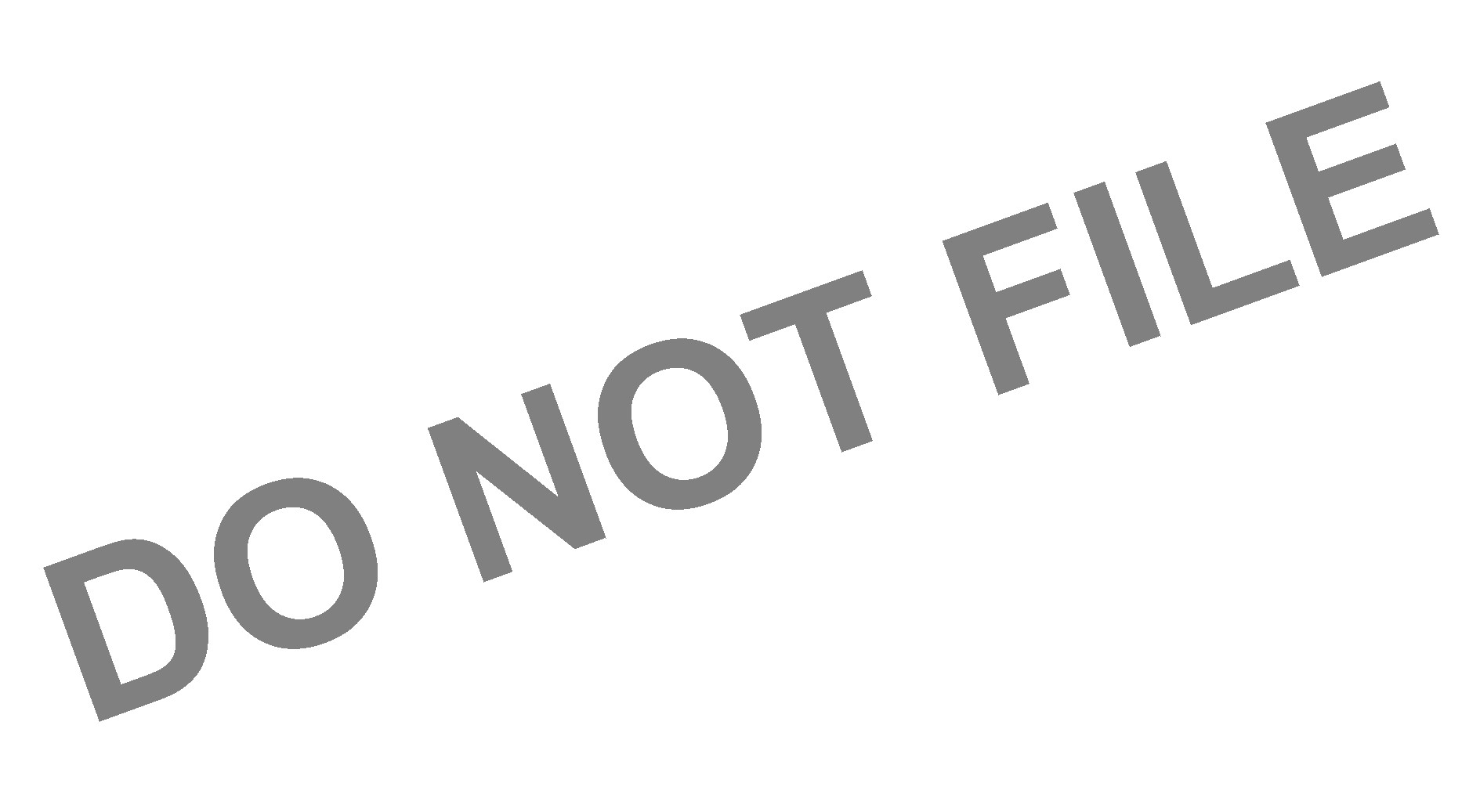 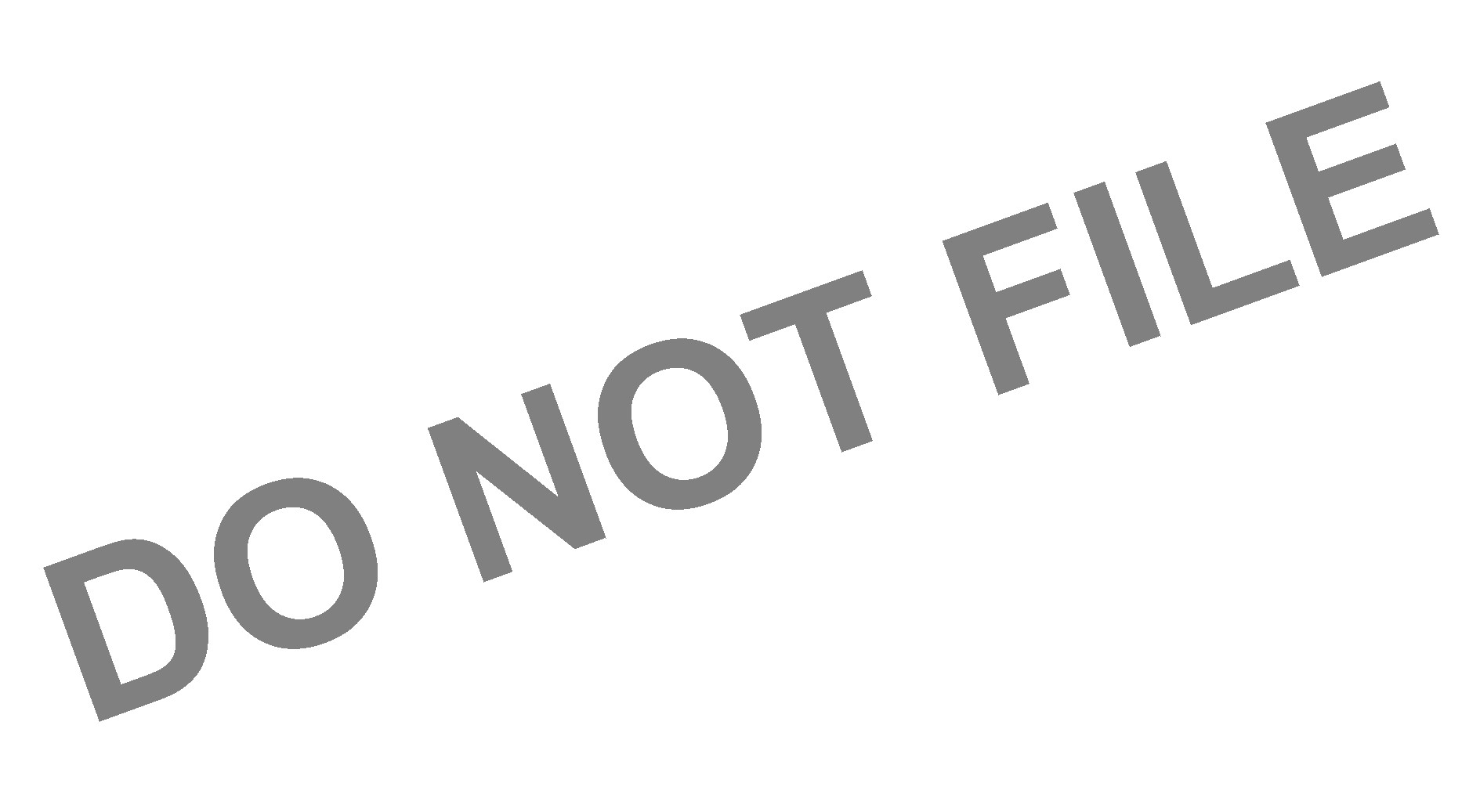 2021 Exempt Org. Return prepared for:RACHEL KOHL COMMUNITY LIBRARY, INC687 SMITHBRIDGE RDGLEN MILLS, PA 19342MICHAEL J. O'DOHERTY P.C. CPA373 BALTIMORE PIKESPRINGFIELD, PA 19064Name and title of officer or person subject to taxJENNIFER PANARO TreasurerCheck the box for the return for which you are using this Form 8879-TE and enter the applicable amount, if any, from the return. Form 8038-CP and Form 5330 filers may enter dollars and cents. For all other forms, enter whole dollars only. If you check the box on line 1a, 2a, 3a, 4a, 5a, 6a, 7a, 8a, 9a, or 10a below, and the amount on that line for the return being filed with this form was blank, then leave line 1b, 2b, 3b, 4b, 5b, 6b, 7b, 8b, 9b, or 10b, whichever is applicable, blank (do not enter -0-). But, if you entered -0- on the return, then enter -0- on the applicable line below. Do not complete more than one line in Part I.	1a Form 990 check here. . . . . . Gb Total revenue, if any (Form 990, Part VIII, column (A), line 12). . . . . . . . . . . . 1b	725,081.2a Form 990-EZ check here . . Gb Total revenue, if any (Form 990-EZ, line 9). . . . . . . . . . . . . . . . . . . . . . . . . . . . . . . 2b3a Form 1120-POL check hereGb Total tax (Form 1120-POL, line 22) . . . . . . . . . . . . . . . . . . . . . . . . . . . . . . . . . . . . . . 3b4a Form 990-PF check here . . Gb Tax based on investment income (Form 990-PF, Part V, line 5). . . . . . . . . . . 4b5a Form 8868 check here. . . . . Gb Balance due (Form 8868, line 3c). . . . . . . . . . . . . . . . . . . . . . . . . . . . . . . . . . . . . . . . 5b6a Form 990-T check here. . . . Gb Total tax (Form 990-T, Part III, line 4). . . . . . . . . . . . . . . . . . . . . . . . . . . . . . . . . . . . 6b7a Form 4720 check here. . . . . Gb Total tax (Form 4720, Part III, line 1). . . . . . . . . . . . . . . . . . . . . . . . . . . . . . . . . . . . . 7b8a Form 5227 check here. . . . . Gb FMV of assets at end of tax year (Form 5227, Item D). . . . . . . . . . . . . . . . . . . . . 8b9a Form 5330 check here. . . . . Gb Tax due (Form 5330, Part II, line 19). . . . . . . . . . . . . . . . . . . . . . . . . . . . . . . . . . . . . 9b10a Form 8038-CP check here. Gb Amount of credit payment requested (Form 8038-CP, Part III, line 22). . . . 10bUnder penalties of perjury, I declare that	X I am an officer of the above entity or	I am a person subject to tax with respect to(name of entity)	, (EIN)and that I have examined a copy of the 2021 electronic return and accompanying schedules and statements, and, to the best of my knowledge and belief, they are true, correct, and complete. I further declare that the amount in Part I above is the amount shown on the copy of the electronic return. I consent to allow my intermediate service provider, transmitter, or electronic return originator (ERO) to send the return to the IRS and to receive from the IRS (a) an acknowledgement of receipt or reason for rejection of the transmission, (b) the reason for any delay inprocessing the return or refund, and (c) the date of any refund. If applicable, I authorize the U.S. Treasury and its designated Financial Agent to initiate an electronic funds withdrawal (direct debit) entry to the financial institution account indicated in the tax preparation software for paymentof the federal taxes owed on this return, and the financial institution to debit the entry to this account. To revoke a payment, I must contact the U.S. Treasury Financial Agent at 1-888-353-4537 no later than 2 business days prior to the payment (settlement) date. I also authorize the financial institutions involved in the processing of the electronic payment of taxes to receive confidential information necessary to answer inquiries and resolve issues related to the payment. I have selected a personal identification number (PIN) as my signature for the electronic return and, if applicable, the consent to electronic funds withdrawal.PIN: check one box only	X I authorize MICHAEL J. O'DOHERTY P.C. CPA	to enter my PINas my signatureERO firm name	Enter five numbers, but do not enter all zeros on the tax year 2021 electronically filed return. If I have indicated within this return that a copy of the return is being filed with a state agency(ies) regulating charities as part of the IRS Fed/State program, I also authorize the aforementioned ERO to enter my PIN on the return's disclosure consent screen. As an officer or person subject to tax with respect to the entity, I will enter my PIN as my signature on the tax year 2021 electronically filed return. If I have indicated within this return that a copy of the return is being filed with a state agency(ies) regulating charities as part of the IRS Fed/State program, I will enter my PIN on the return's disclosure consent screen.Signature of officer or person subject to tax G	Date GERO's EFIN/PIN. Enter your six-digit electronic filing identification number (EFIN) followed by your five-digit self-selected PIN.Do not enter all zerosI certify that the above numeric entry is my PIN, which is my signature on the 2021 electronically filed return indicated above. I confirm that I am submitting this return in accordance with the requirements of Pub. 4163, Modernized e-File (MeF) Information for Authorized IRS e-file Providers for Business Returns.ERO's signature G Michael J O'Doherty, CPA	DateG 8/15/2022ERO Must Retain This Form ' See InstructionsDo Not Submit This Form to the IRS Unless Requested To Do SoBAA  For Privacy and Paperwork Reduction Act Notice, see instructions.	TEEA8800L  11/29/21	Form 8879-TE (2021)For the 2021 calendar year, or tax year beginning	, 2021, and ending	, 20Check if applicable:	C	D Employer identification number	Address change RACHEL KOHL COMMUNITY LIBRARY, INC	23-2127296	Name change	687 SMITHBRIDGE RD	E Telephone number	Initial return	GLEN MILLS, PA 19342	610-358-3445Final return/terminated	Amended return	G Gross receipts $	725,081.	Application pending	F Name and address of principal officer:	H(a) Is this a group return for subordinates?	Yes X NoSame As C Above	H(b) Are all subordinates included?If "No," attach a list. See instructions.	Yes	No I	Tax-exempt status: X 501(c)(3)	501(c) (	)H (insert no.)	4947(a)(1) or	527Website: G N/A	H(c) Group exemption number GForm of organization: X Corporation	Trust	Association	OtherG	L Year of formation:	M State of legal domicile: PAPart I	SummaryBriefly describe the organization's mission or most significant activities: See Schedule OCheck this box G	if the organization discontinued its operations or disposed of more than 25% of its net assets.Number of voting members of the governing body (Part VI, line 1a) . . . . . . . . . . . . . . . . . . . . . . . . . . . . . . . . . . . 	3	9 4	Number of independent voting members of the governing body (Part VI, line 1b). . . . . . . . . . . . . . . . . . . . . . . 	4	0 5	Total number of individuals employed in calendar year 2021 (Part V, line 2a) . . . . . . . . . . . . . . . . . . . . . . . . . . 	5	0 6	Total number of volunteers (estimate if necessary). . . . . . . . . . . . . . . . . . . . . . . . . . . . . . . . . . . . . . . . . . . . . . . . . . . 	6	07a Total unrelated business revenue from Part VIII, column (C), line 12. . . . . . . . . . . . . . . . . . . . . . . . . . . . . . . . . . . 	7a	0. b Net unrelated business taxable income from Form 990-T, Part I, line 11 . . . . . . . . . . . . . . . . . . . . . . . . . . . . . . . 	7b	0.	Prior Year	Current Year8 Contributions and grants (Part VIII, line 1h). . . . . . . . . . . . . . . . . . . . . . . . . . . . . . . . . . . . . . . . . . 501,223. 695,250. 9 Program service revenue (Part VIII, line 2g). . . . . . . . . . . . . . . . . . . . . . . . . . . . . . . . . . . . . . . . . . 14,553. 16,518. 10 Investment income (Part VIII, column (A), lines 3, 4, and 7d) . . . . . . . . . . . . . . . . . . . . . . . . . 486. 220. 11 Other revenue (Part VIII, column (A), lines 5, 6d, 8c, 9c, 10c, and 11e). . . . . . . . . . . . . . . . 10,834. 13,093. 12 Total revenue ' add lines 8 through 11 (must equal Part VIII, column (A), line 12). . . . . 527,096. 725,081.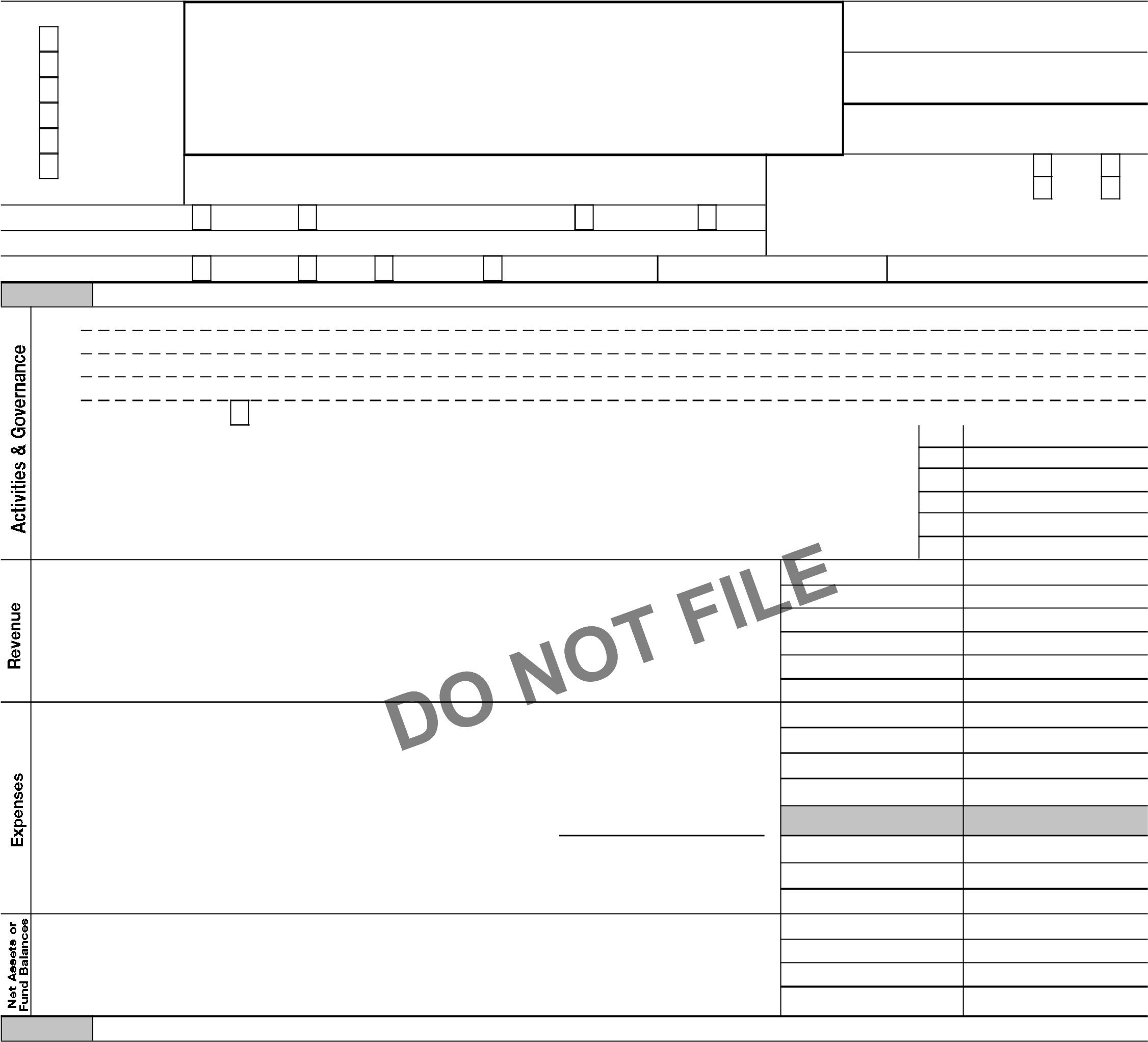 Grants and similar amounts paid (Part IX, column (A), lines 1-3). . . . . . . . . . . . . . . . . . . . . . Benefits paid to or for members (Part IX, column (A), line 4). . . . . . . . . . . . . . . . . . . . . . . . . . Salaries, other compensation, employee benefits (Part IX, column (A), lines 5-10). . . . . . 	262,127.	252,301.16a Professional fundraising fees (Part IX, column (A), line 11e). . . . . . . . . . . . . . . . . . . . . . . . . . b Total fundraising expenses (Part IX, column (D), line 25) G 4,807.Other expenses (Part IX, column (A), lines 11a-11d, 11f-24e). . . . . . . . . . . . . . . . . . . . . . . . . 	99,788.	122,641.Total expenses. Add lines 13-17 (must equal Part IX, column (A), line 25). . . . . . . . . . . . . 	361,915.	374,942.Revenue less expenses. Subtract line 18 from line 12 . . . . . . . . . . . . . . . . . . . . . . . . . . . . . . . . 165,181. 350,139. Beginning of Current Year End of YearTotal assets (Part X, line 16). . . . . . . . . . . . . . . . . . . . . . . . . . . . . . . . . . . . . . . . . . . . . . . . . . . . . . . . 	809,332.	1,095,444. 21	Total liabilities (Part X, line 26) . . . . . . . . . . . . . . . . . . . . . . . . . . . . . . . . . . . . . . . . . . . . . . . . . . . . . 	241,955.	177,928.	22	Net assets or fund balances. Subtract line 21 from line 20. . . . . . . . . . . . . . . . . . . . . . . . . . . . 	567,377.	917,516.Part II	Signature BlockUnder penalties of perjury, I declare that I have examined this return, including accompanying schedules and statements, and to the best of my knowledge and belief, it is true, correct, and complete. Declaration of preparer (other than officer) is based on all information of which preparer has any knowledge.BAA  For Paperwork Reduction Act Notice, see the separate instructions.	TEEA0101L  09/22/21	Form 990 (2021) Form 990 (2021)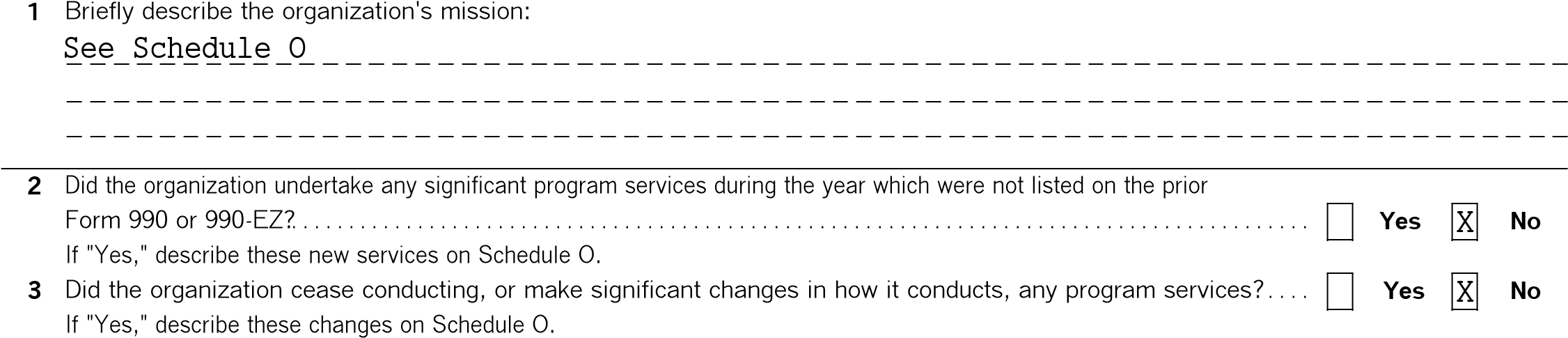 4	Describe the organization's program service accomplishments for each of its three largest program services, as measured by expenses. Section 501(c)(3) and 501(c)(4) organizations are required to report the amount of grants and allocations to others, the total expenses, and revenue, if any, for each program service reported.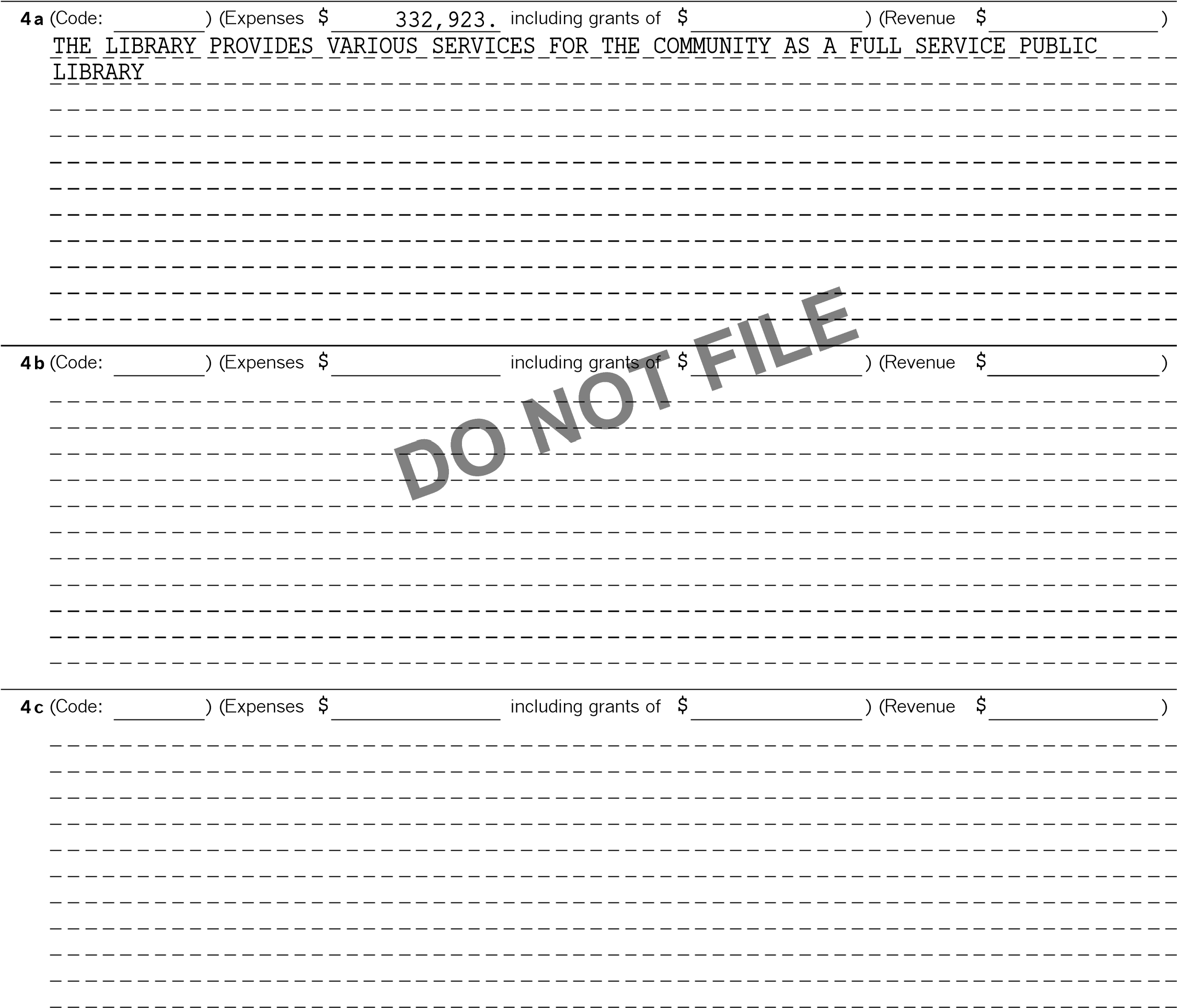 BAA	TEEA0102L   09/22/21	Form 990 (2021)Page BAA	TEEA0103L   09/22/21	Form 990 (2021)BAA	TEEA0104L   09/22/21	Form 990 (2021)Page Part V	Statements Regarding Other IRS Filings and Tax Compliance (continued)	Yes	No2a Enter the number of employees reported on Form W-3, Transmittal of Wage and Tax Statements, filed for the calendar year ending with or within the year covered by this return. . . . . 	2a	0b If at least one is reported on line 2a, did the organization file all required federal employment tax returns?. . . . . . . . . . . . . 2b Note: If the sum of lines 1a and 2a is greater than 250, you may be required to e-file. See instructions.3a Did the organization have unrelated business gross income of $1,000 or more during the year?. . . . . . . . . . . . . . . . . . . . . . . . 	3a	X b If 'Yes,' has it filed a Form 990-T for this year? If 'No' to line 3b, provide an explanation on Schedule O . . . . . . . . . . . . . . . . . . . . . . . . . . . . . . . . . . . . . . 	3b4a At any time during the calendar year, did the organization have an interest in, or a signature or other authority over, a financial account in a foreign country (such as a bank account, securities account, or other financial account)?. . . . . . . . . 4a XIf 'Yes,' enter the name of the foreign countryGSee instructions for filing requirements for FinCEN Form 114, Report of Foreign Bank and Financial Accounts (FBAR).5a Was the organization a party to a prohibited tax shelter transaction at any time during the tax year? . . . . . . . . . . . . . . . . . . . 5a X b Did any taxable party notify the organization that it was or is a party to a prohibited tax shelter transaction?. . . . . . . . . . . . 5b XIf 'Yes,' to line 5a or 5b, did the organization file Form 8886-T?. . . . . . . . . . . . . . . . . . . . . . . . . . . . . . . . . . . . . . . . . . . . . . . . . . . . . . 	5c6a Does the organization have annual gross receipts that are normally greater than $100,000, and did the organization	solicit any contributions that were not tax deductible as charitable contributions?. . . . . . . . . . . . . . . . . . . . . . . . . . . . . . . . . . . . . . 	6a	Xb If 'Yes,' did the organization include with every solicitation an express statement that such contributions or gifts were	not tax deductible?. . . . . . . . . . . . . . . . . . . . . . . . . . . . . . . . . . . . . . . . . . . . . . . . . . . . . . . . . . . . . . . . . . . . . . . . . . . . . . . . . . . . . . . . . . . . . . . . 	6b	7	Organizations that may receive deductible contributions under section 170(c).a Did the organization receive a payment in excess of $75 made partly as a contribution and partly for goods andservices provided to the payor?. . . . . . . . . . . . . . . . . . . . . . . . . . . . . . . . . . . . . . . . . . . . . . . . . . . . . . . . . . . . . . . . . . . . . . . . . . . . . . . . . . . . 7a X b If 'Yes,' did the organization notify the donor of the value of the goods or services provided? . . . . . . . . . . . . . . . . . . . . . . . . . . 7b c Did the organization sell, exchange, or otherwise dispose of tangible personal property for which it was required to fileForm 8282? . . . . . . . . . . . . . . . . . . . . . . . . . . . . . . . . . . . . . . . . . . . . . . . . . . . . . . . . . . . . . . . . . . . . . . . . . . . . . . . . . . . . . . . . . . . . . . . . . . . . . . 7c X d If 'Yes,' indicate the number of Forms 8282 filed during the year. . . . . . . . . . . . . . . . . . . . . . . . . . 7d e Did the organization receive any funds, directly or indirectly, to pay premiums on a personal benefit contract?. . . . . . . . . . 7e X f Did the organization, during the year, pay premiums, directly or indirectly, on a personal benefit contract?. . . . . . . . . . . . . . 7f X g If the organization received a contribution of qualified intellectual property, did the organization file Form 8899as required?. . . . . . . . . . . . . . . . . . . . . . . . . . . . . . . . . . . . . . . . . . . . . . . . . . . . . . . . . . . . . . . . . . . . . . . . . . . . . . . . . . . . . . . . . . . . . . . . . . . . . . 7g h If the organization received a contribution of cars, boats, airplanes, or other vehicles, did the organization file a	Form 1098-C?. . . . . . . . . . . . . . . . . . . . . . . . . . . . . . . . . . . . . . . . . . . . . . . . . . . . . . . . . . . . . . . . . . . . . . . . . . . . . . . . . . . . . . . . . . . . . . . . . . . . 	7hSponsoring organizations maintaining donor advised funds.  Did a donor advised fund maintained by the sponsoring	organization have excess business holdings at any time during the year?. . . . . . . . . . . . . . . . . . . . . . . . . . . . . . . . . . . . . . . . . . . . . 	8Sponsoring organizations maintaining donor advised funds.a Did the sponsoring organization make any taxable distributions under section 4966? . . . . . . . . . . . . . . . . . . . . . . . . . . . . . . . . . . 9a b Did the sponsoring organization make a distribution to a donor, donor advisor, or related person?. . . . . . . . . . . . . . . . . . . . . . 9b 10 Section 501(c)(7) organizations. Enter:a Initiation fees and capital contributions included on Part VIII, line 12 . . . . . . . . . . . . . . . . . . . . . . 10a b Gross receipts, included on Form 990, Part VIII, line 12, for public use of club facilities. . . . . 10b 11 Section 501(c)(12) organizations. Enter:a Gross income from members or shareholders. . . . . . . . . . . . . . . . . . . . . . . . . . . . . . . . . . . . . . . . . . . . 11a b Gross income from other sources. (Do not net amounts due or paid to other sources	against amounts due or received from them.). . . . . . . . . . . . . . . . . . . . . . . . . . . . . . . . . . . . . . . . . . . . 	11b12a Section 4947(a)(1) non-exempt charitable trusts. Is the organization filing Form 990 in lieu of Form 1041? 12a b If 'Yes,' enter the amount of tax-exempt interest received or accrued during the year. . . . . . . 12b 13 Section 501(c)(29) qualified nonprofit health insurance issuers.Is the organization licensed to issue qualified health plans in more than one state? . . . . . . . . . . . . . . . . . . . . . . . . . . . . . . . . . . . 13a Note: See the instructions for additional information the organization must report on Schedule O.Enter the amount of reserves the organization is required to maintain by the states in	which the organization is licensed to issue qualified health plans. . . . . . . . . . . . . . . . . . . . . . . . . . 	13bEnter the amount of reserves on hand. . . . . . . . . . . . . . . . . . . . . . . . . . . . . . . . . . . . . . . . . . . . . . . . . . . 	13c14a Did the organization receive any payments for indoor tanning services during the tax year?. . . . . . . . . . . . . . . . . . . . . . . . . . . . 14a X b If 'Yes,' has it filed a Form 720 to report these payments? If 'No,' provide an explanation on Schedule O. . . . . . . . . . . . . . . 14bIs the organization subject to the section 4960 tax on payment(s) of more than $1,000,000 in remuneration orexcess parachute payment(s) during the year?. . . . . . . . . . . . . . . . . . . . . . . . . . . . . . . . . . . . . . . . . . . . . . . . . . . . . . . . . . . . . . . . . . . . . . 15 X If 'Yes,' see the instructions and file Form 4720, Schedule N.Is the organization an educational institution subject to the section 4968 excise tax on net investment income?. . . . . . . . . 	16	X If 'Yes,' complete Form 4720, Schedule O.Section 501(c)(21) organizations. Did the trust, any disqualified person, or mine operator engage in anyactivities that would result in the imposition of an excise tax under section 4951, 4952, or 4953?. . . . . . . . . . . . . . . . . . . . . . . 17 If 'Yes,' complete Form 6069.BAA	TEEA0105L   09/22/21	Form 990 (2021)Form 990 (2021) RACHEL KOHL COMMUNITY LIBRARY, INC	23-2127296Section A. Governing Body and ManagementSection B. Policies  (This Section B requests information about policies not required by the Internal Revenue Code.	)Section C. DisclosureList the states with which a copy of this Form 990 is required to be filed G	NoneSection 6104 requires an organization to make its Forms 1023 (1024 or 1024-A, if applicable), 990, and 990-T (Section 501(c)(3)s only) available for public inspection. Indicate how you made these available. Check all that apply.	 Own website	 Another's website	X Upon request	Other (explain on Schedule O)Describe on Schedule O whether (and if so, how) the organization made its governing documents, conflict of interest policy, and financial statements available to the public during the tax year.	See Schedule OState the name, address, and telephone number of the person who possesses the organization's books and records GTREASURER 687 SMITHBRIDGE RD GLEN MILLS PA 19342 610-358-3445BAA	TEEA0106L  09/22/21	Form 990 (2021)Form 990 (2021)	23-2127296	PagePart VII	Compensation of Officers, Directors, Trustees, Key Employees, Highest Compensated Employees, andIndependent ContractorsCheck if Schedule O contains a response or note to any line in this Part VII. . . . . . . . . . . . . . . . . . . . . . . . . . . . . . . . . . . . . . . . . . . . . . . . . Section A.  Officers, Directors, Trustees, Key Employees, and Highest Compensated Employees1a Complete this table for all persons required to be listed. Report compensation for the calendar year ending with or within the organization's tax year.? List all of the organization's current officers, directors, trustees (whether individuals or organizations), regardless of amount of compensation. Enter -0- in columns (D), (E), and (F) if no compensation was paid.? List all of the organization's current key employees, if any. See the instructions for definition of 'key employee.'? List the organization's five current highest compensated employees (other than an officer, director, trustee, or key employee) who received reportable compensation (box 5 of Form W-2, Form 1099-MISC, and/or box 1 of Form 1099-NEC) of more than $100,000 from the organization and any related organizations.? List all of the organization's former officers, key employees, and highest compensated employees who received more than $100,000 of reportable compensation from the organization and any related organizations.? List all of the organization's former directors or trustees that received, in the capacity as a former director or trustee of the organization, more than $10,000 of reportable compensation from the organization and any related organizations.See the instructions for the order in which to list the persons above.X Check this box if neither the organization nor any related organization compensated any current officer, director, or trustee.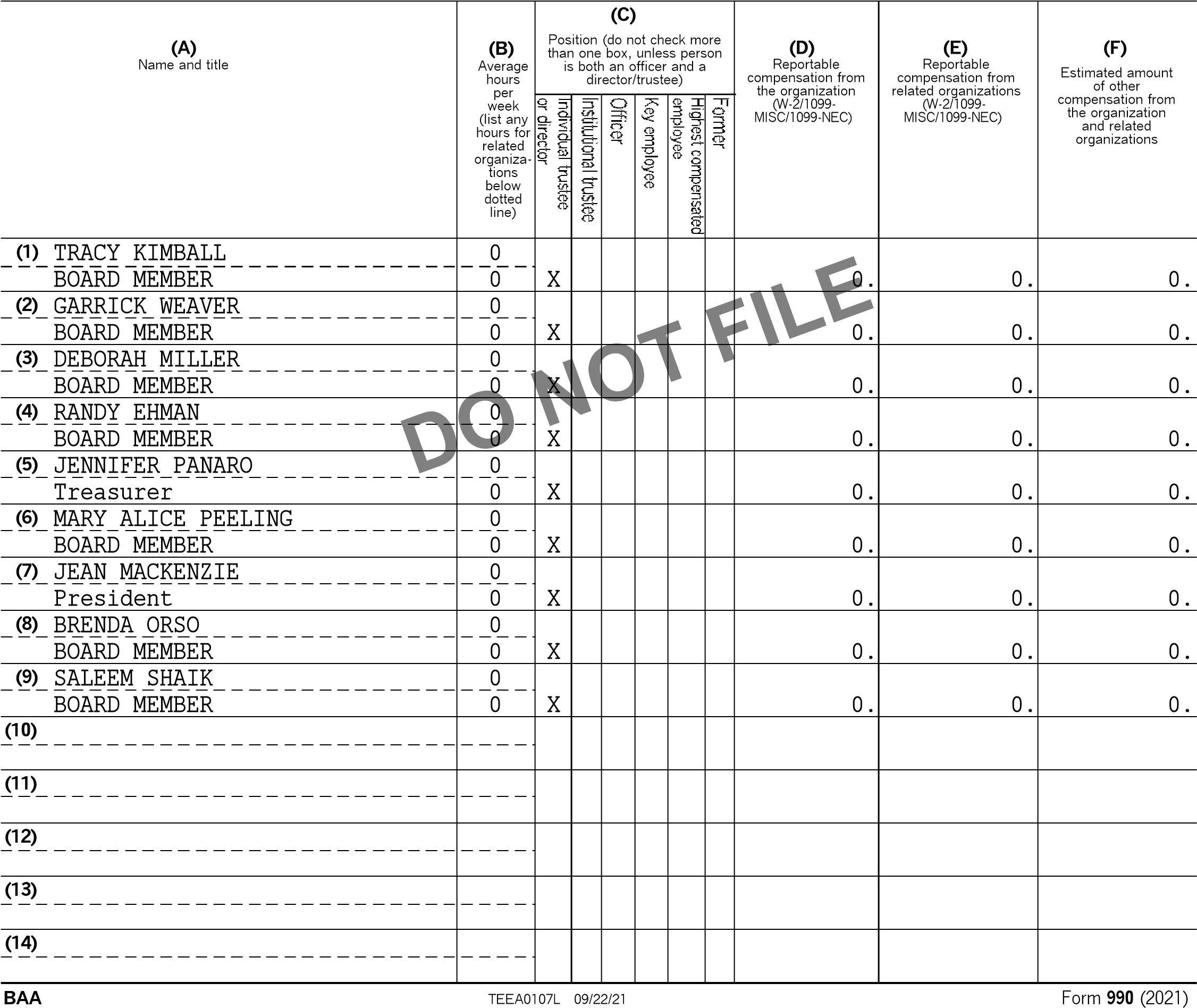 	RACHEL KOHL COMMUNITY LIBRARY, INC	23-2127296Part VII Section A. Officers, Directors, Trustees, Key Employees, and Highest Compensated Employees (continued)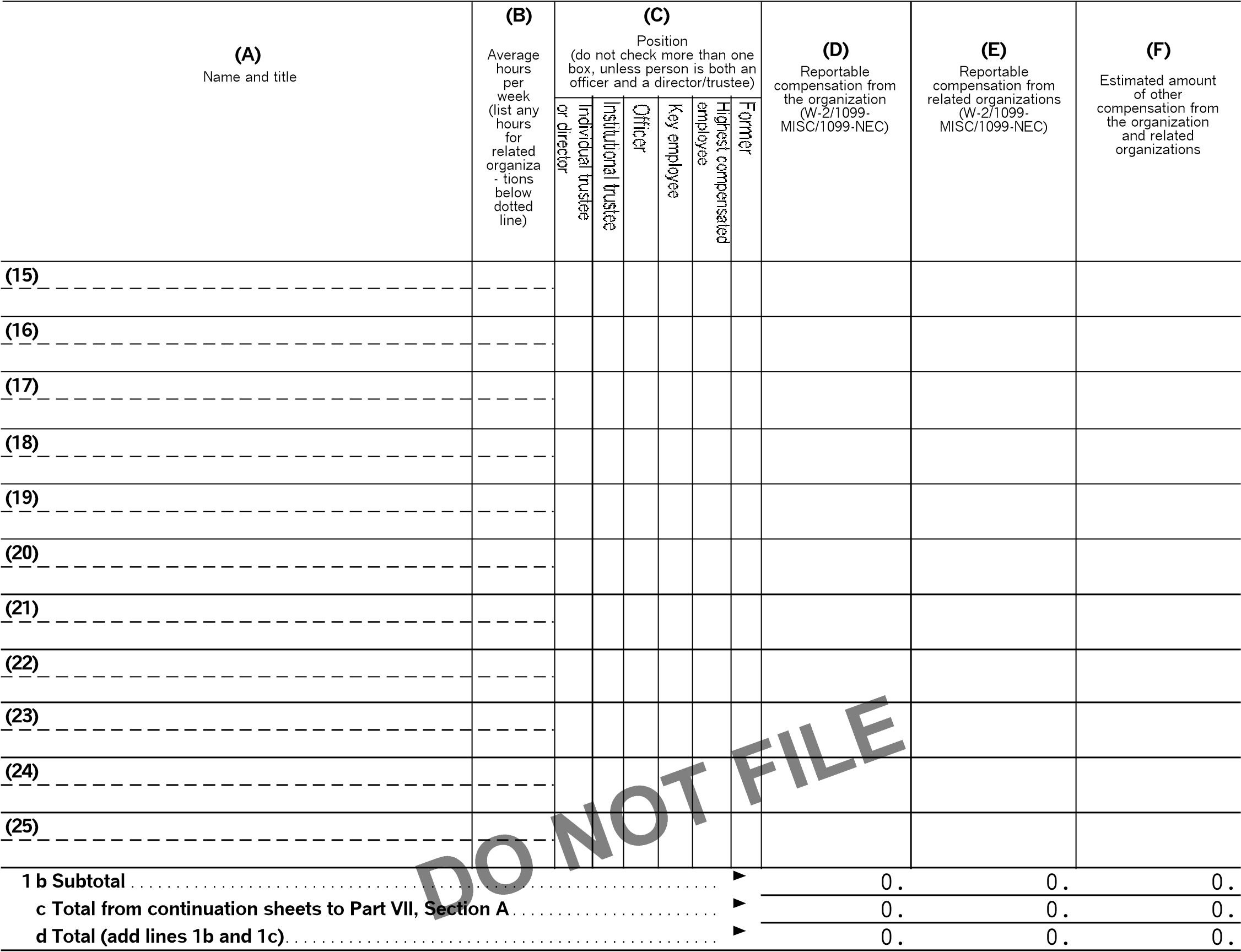 2 Total number of individuals (including but not limited to those listed above) who received more than $100,000 of reportable compensation from the organization G 0Section B. Independent Contractors1 Complete this table for your five highest compensated independent contractors that received more than $100,000 of compensation from the organization. Report compensation for the calendar year ending with or within the organization's tax year.BAA	TEEA0108L  09/22/21	Form 990 (2021)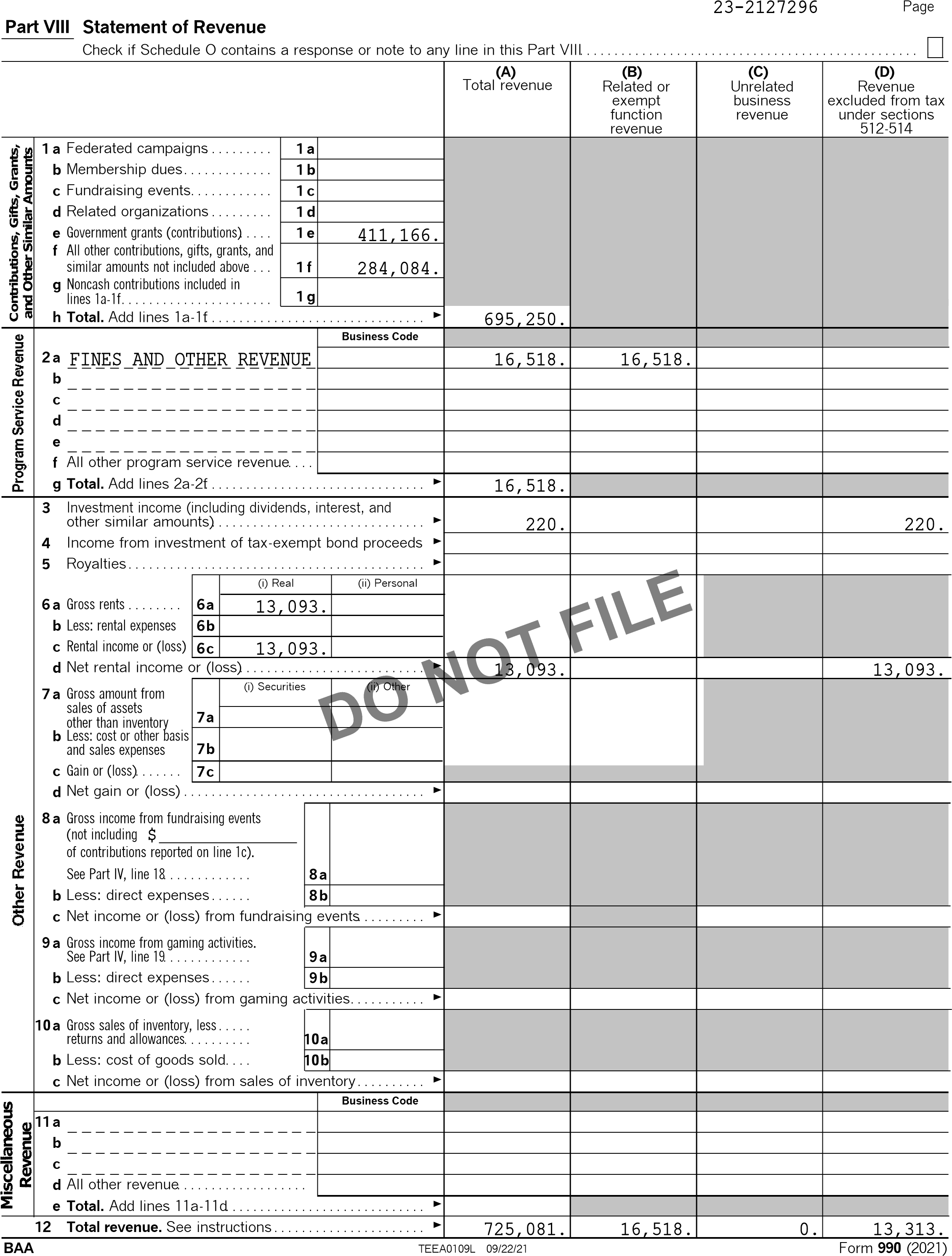 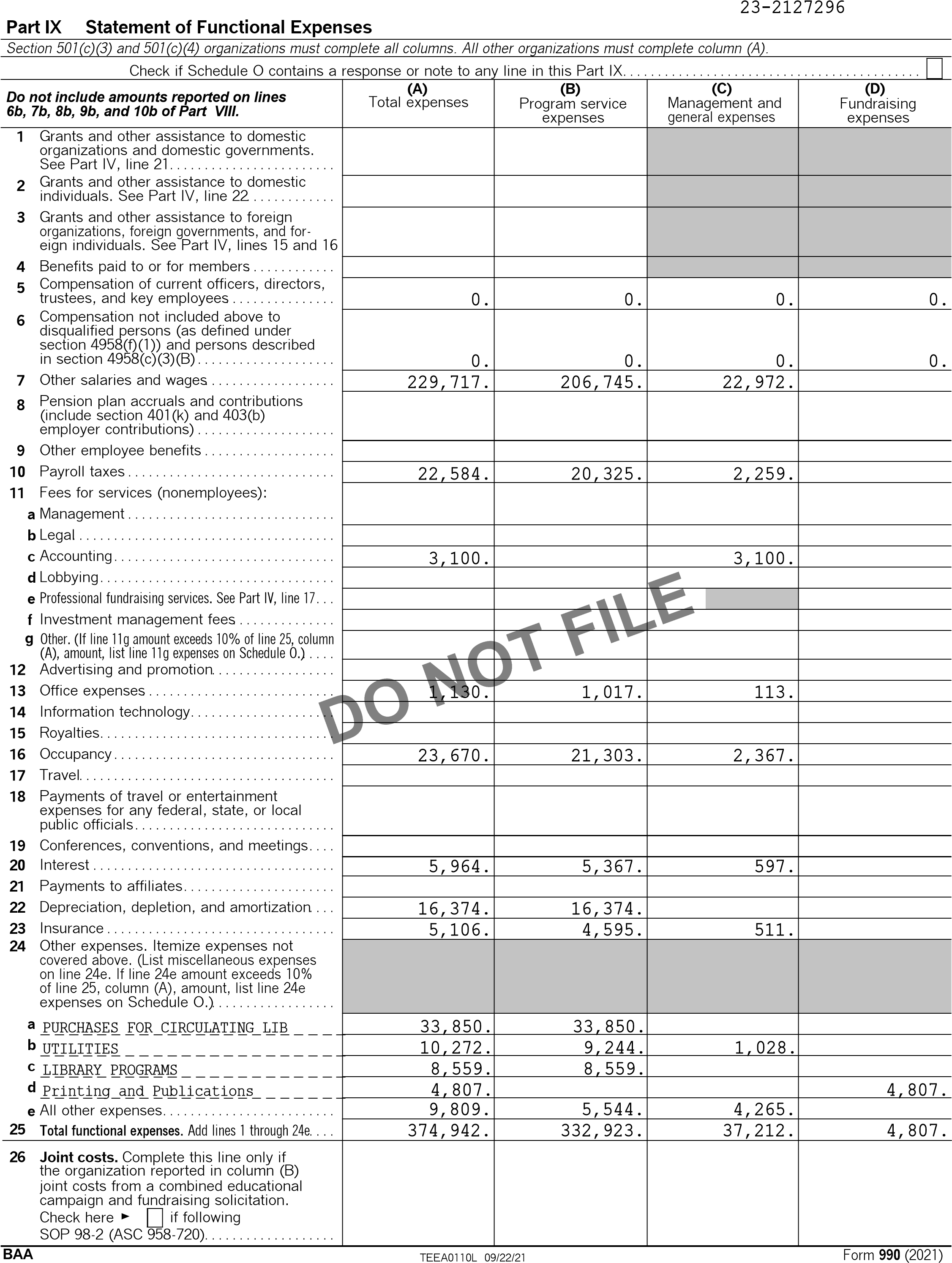 Form 990 (2021)	23-2127296	PageBalance SheetCheck if Schedule O contains a response or note to any line in this Part X . . . . . . . . . . . . . . . . . . . . . . . . . . . . . . . . . . . . . . . . . . . . . . . . . . 	(A)	(B)	Beginning of year	End of yearCash ' non-interest-bearing. . . . . . . . . . . . . . . . . . . . . . . . . . . . . . . . . . . . . . . . . . . . . . . . . . 	343,076. 1	643,795.Savings and temporary cash investments. . . . . . . . . . . . . . . . . . . . . . . . . . . . . . . . . . . . . . 	2Pledges and grants receivable, net. . . . . . . . . . . . . . . . . . . . . . . . . . . . . . . . . . . . . . . . . . . . 	3Accounts receivable, net. . . . . . . . . . . . . . . . . . . . . . . . . . . . . . . . . . . . . . . . . . . . . . . . . . . . . . 	4Loans and other receivables from any current or former officer, director, trustee, key employee, creator or founder, substantial contributor, or 35% controlled entity or family member of any of these persons . . . . . . . . . . . . . . . . . . . . . 5Loans and other receivables from other disqualified persons (as defined under section 4958(f)(1)), and persons described in section 4958(c)(3)(B). . . . . . . . . . . . . . 6Notes and loans receivable, net. . . . . . . . . . . . . . . . . . . . . . . . . . . . . . . . . . . . . . . . . . . . . . . 	7Inventories for sale or use. . . . . . . . . . . . . . . . . . . . . . . . . . . . . . . . . . . . . . . . . . . . . . . . . . . . 	8Prepaid expenses and deferred charges. . . . . . . . . . . . . . . . . . . . . . . . . . . . . . . . . . . . . . . 	910a Land, buildings, and equipment: cost or other basis.Complete Part VI of Schedule D. . . . . . . . . . . . . . . . . . . . 	10a	572,527. b Less: accumulated depreciation. . . . . . . . . . . . . . . . . . . . 	10b	121,143.	463,168. 10c	451,384.Investments ' publicly traded securities. . . . . . . . . . . . . . . . . . . . . . . . . . . . . . . . . . . . . . . 	11Investments ' other securities. See Part IV, line 11. . . . . . . . . . . . . . . . . . . . . . . . . . . . 	12Investments ' program-related. See Part IV, line 11. . . . . . . . . . . . . . . . . . . . . . . . . . . 	13Intangible assets. . . . . . . . . . . . . . . . . . . . . . . . . . . . . . . . . . . . . . . . . . . . . . . . . . . . . . . . . . . . . 	14Other assets. See Part IV, line 11. . . . . . . . . . . . . . . . . . . . . . . . . . . . . . . . . . . . . . . . . . . . . 	3,088. 15	265. 16	Total assets. Add lines 1 through 15 (must equal line 33). . . . . . . . . . . . . . . . . . . . . . . 	809,332. 16	1,095,444.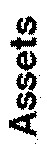 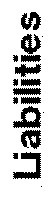 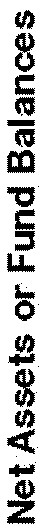 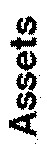 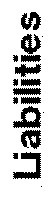 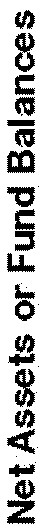 Accounts payable and accrued expenses. . . . . . . . . . . . . . . . . . . . . . . . . . . . . . . . . . . . . . 	17Grants payable. . . . . . . . . . . . . . . . . . . . . . . . . . . . . . . . . . . . . . . . . . . . . . . . . . . . . . . . . . . . . . . 	18Deferred revenue. . . . . . . . . . . . . . . . . . . . . . . . . . . . . . . . . . . . . . . . . . . . . . . . . . . . . . . . . . . . . 	19 20	Tax-exempt bond liabilities . . . . . . . . . . . . . . . . . . . . . . . . . . . . . . . . . . . . . . . . . . . . . . . . . . . 	20Escrow  or custodial account liability. Complete Part IV of Schedule D. . . . . . . . . . . 	21Loans and other payables to any current or former officer, director, trustee, key employee, creator or founder, substantial contributor, or 35% controlled entity or family member of any of these persons . . . . . . . . . . . . . . . . . . . . . 22Secured mortgages and notes payable to unrelated third parties . . . . . . . . . . . . . . . . 	241,955. 23	176,407.Unsecured notes and loans payable to unrelated third parties. . . . . . . . . . . . . . . . . . . 	24Other liabilities (including federal income tax, payables to related third parties,	and other liabilities not included on lines 17-24). Complete Part X of Schedule D. 	25	1,521.Total liabilities. Add lines 17 through 25. . . . . . . . . . . . . . . . . . . . . . . . . . . . . . . . . . . . . . . 	241,955. 26	177,928.Organizations that follow FASB ASC 958, check here G	X and complete lines 27, 28, 32, and 33.Net assets without donor restrictions . . . . . . . . . . . . . . . . . . . . . . . . . . . . . . . . . . . . . . . . . . 	567,377. 27	917,516.Net assets with donor restrictions. . . . . . . . . . . . . . . . . . . . . . . . . . . . . . . . . . . . . . . . . . . . . 	28Organizations that do not follow FASB ASC 958, check here G	and complete lines 29 through 33.Capital stock or trust principal, or current funds. . . . . . . . . . . . . . . . . . . . . . . . . . . . . . . . 	29Paid-in or capital surplus, or land, building, or equipment fund. . . . . . . . . . . . . . . . . . 	30Retained earnings, endowment, accumulated income, or other funds. . . . . . . . . . . . 	31Total net assets or fund balances. . . . . . . . . . . . . . . . . . . . . . . . . . . . . . . . . . . . . . . . . . . . . 	567,377. 32	917,516. 33	Total liabilities and net assets/fund balances. . . . . . . . . . . . . . . . . . . . . . . . . . . . . . . . . . . 	809,332. 33	1,095,444.BAA	TEEA0111L   09/22/21	Form 990 (2021)Form 990 (2021)	23-2127296Part XI	Reconciliation of Net AssetsCheck if Schedule O contains a response or note to any line in this Part XI. . . . . . . . . . . . . . . . . . . . . . . . . . . . . . . . . . . . . . . . . . . . . . . . . . Total revenue (must equal Part VIII, column (A), line 12). . . . . . . . . . . . . . . . . . . . . . . . . . . . . . . . . . . . . . . . . . . . . . . . . 	1	725,081.Total expenses (must equal Part IX, column (A), line 25). . . . . . . . . . . . . . . . . . . . . . . . . . . . . . . . . . . . . . . . . . . . . . . . . 	2	374,942.Revenue less expenses. Subtract line 2 from line 1 . . . . . . . . . . . . . . . . . . . . . . . . . . . . . . . . . . . . . . . . . . . . . . . . . . . . . . 3 350,139. 4 Net assets or fund balances at beginning of year (must equal Part X, line 32, column (A)). . . . . . . . . . . . . . . . . . 4 567,377.Net unrealized gains (losses) on investments. . . . . . . . . . . . . . . . . . . . . . . . . . . . . . . . . . . . . . . . . . . . . . . . . . . . . . . . . . . . 	5Donated services and use of facilities. . . . . . . . . . . . . . . . . . . . . . . . . . . . . . . . . . . . . . . . . . . . . . . . . . . . . . . . . . . . . . . . . . . 	6Investment expenses. . . . . . . . . . . . . . . . . . . . . . . . . . . . . . . . . . . . . . . . . . . . . . . . . . . . . . . . . . . . . . . . . . . . . . . . . . . . . . . . . . . 	7Prior period adjustments . . . . . . . . . . . . . . . . . . . . . . . . . . . . . . . . . . . . . . . . . . . . . . . . . . . . . . . . . . . . . . . . . . . . . . . . . . . . . . . 	8Other changes in net assets or fund balances (explain on Schedule O). . . . . . . . . . . . . . . . . . . . . . . . . . . . . . . . . . . . 	9	0.Net assets or fund balances at end of year. Combine lines 3 through 9 (must equal Part X, line 32, column (B)) . . . . . . . . . . . . . . . . . . . . . . . . . . . . . . . . . . . . . . . . . . . . . . . . . . . . . . . . . . . . . . . . . . . . . . . . . . . . . . . . . . . . . . . . . . . 10 917,516.Part XII	Financial Statements and ReportingCheck if Schedule O contains a response or note to any line in this Part XII. . . . . . . . . . . . . . . . . . . . . . . . . . . . . . . . . . . . . . . . . . . . . . . . . 	Yes	No	1	Accounting method used to prepare the Form 990: X Cash	Accrual	OtherIf the organization changed its method of accounting from a prior year or checked 'Other,' explain on Schedule O.	2a Were the organization's financial statements compiled or reviewed by an independent accountant? . . . . . . . . . . . . . . . . . . . . 	2a	XIf 'Yes,' check a box below to indicate whether the financial statements for the year were compiled or reviewed on a separate basis, consolidated basis, or both:		Separate basis	 Consolidated basis	Both consolidated and separate basisWere the organization's financial statements audited by an independent accountant?. . . . . . . . . . . . . . . . . . . . . . . . . . . . . . . . . . 	2b	XIf 'Yes,' check a box below to indicate whether the financial statements for the year were audited on a separate basis, consolidated basis, or both:		Separate basis	 Consolidated basis	Both consolidated and separate basisIf 'Yes' to line 2a or 2b, does the organization have a committee that assumes responsibility for oversight of the audit, review, or compilation of its financial statements and selection of an independent accountant?. . . . . . . . . . . . . . . . . . . . . . . . . 2cIf the organization changed either its oversight process or selection process during the tax year, explain on Schedule O.3a As a result of a federal award, was the organization required to undergo an audit or audits as set forth in the SingleAudit Act and OMB Circular A-133?. . . . . . . . . . . . . . . . . . . . . . . . . . . . . . . . . . . . . . . . . . . . . . . . . . . . . . . . . . . . . . . . . . . . . . . . . . . . . . . . 3a X b If 'Yes,' did the organization undergo the required audit or audits? If the organization did not undergo the required audit or audits, explain why on Schedule O and describe any steps taken to undergo such audits. . . . . . . . . . . . . . . . . . . . . . . . . . . . 3bBAA	TEEA0112L   09/22/21	Form 990 (2021)The organization is not a private foundation because it is: (For lines 1 through 12, check only one box.) 1A church, convention of churches, or association of churches described in section 170(b)(1)(A)(i).2A school described in section 170(b)(1)(A)(ii). (Attach Schedule E (Form 990).)3A hospital or a cooperative hospital service organization described in section 170(b)(1)(A)(iii).4A medical research organization operated in conjunction with a hospital described in section 170(b)(1)(A)(iii). Enter the hospital's name, city, and state:5An organization operated for the benefit of a college or university owned or operated by a governmental unit described in section 170(b)(1)(A)(iv). (Complete Part II.)6A federal, state, or local government or governmental unit described in section 170(b)(1)(A)(v).7 X An organization that normally receives a substantial part of its support from a governmental unit or from the general public described in section 170(b)(1)(A)(vi). (Complete Part II.)8A community trust described in section 170(b)(1)(A)(vi). (Complete Part II.)9An agricultural research organization described in section 170(b)(1)(A)(ix) operated in conjunction with a land-grant college or university or a non-land-grant college of agriculture (see instructions). Enter the name, city, and state of the college or university:10An organization that normally receives (1) more than 33-1/3% of its support from contributions, membership fees, and gross receiptsfrom activities related to its exempt functions, subject to certain exceptions; and (2) no more than 33-1/3% of its support from gross investment income and unrelated business taxable income (less section 511 tax) from businesses acquired by the organization after June 30, 1975. See section 509(a)(2). (Complete Part III.)11An organization organized and operated exclusively to test for public safety. See section 509(a)(4).12An organization organized and operated exclusively for the benefit of, to perform the functions of, or to carry out the purposes of one or more publicly supported organizations described in section 509(a)(1) or section 509(a)(2). See section 509(a)(3). Check the box on lines 12a through 12d that describes the type of supporting organization and complete lines 12e, 12f, and 12g.aType I. A supporting organization operated, supervised, or controlled by its supported organization(s), typically by giving the supported organization(s) the power to regularly appoint or elect a majority of the directors or trustees of the supporting organization. You must complete Part IV, Sections A and B.bType II. A supporting organization supervised or controlled in connection with its supported organization(s), by having control or management of the supporting organization vested in the same persons that control or manage the supported organization(s). You must complete Part IV, Sections A and C.cType III functionally integrated. A supporting organization operated in connection with, and functionally integrated with, its supported organization(s) (see instructions). You must complete Part IV, Sections A, D, and E.dType III non-functionally integrated. A supporting organization operated in connection with its supported organization(s) that is not functionally integrated. The organization generally must satisfy a distribution requirement and an attentiveness requirement (see instructions). You must complete Part IV, Sections A and D, and Part V. eCheck this box if the organization received a written determination from the IRS that it is a Type I, Type II, Type III functionally integrated, or Type III non-functionally integrated supporting organization.f Enter the number of supported organizations. . . . . . . . . . . . . . . . . . . . . . . . . . . . . . . . . . . . . . . . . . . . . . . . . . . . . . . . . . . . . . . . . . . . . . . . . g Provide the following information about the supported organization(s).BAA  For Paperwork Reduction Act Notice, see the Instructions for Form 990 or 990-EZ.	Schedule A (Form 990) 2021TEEA0401L   08/31/21	RACHEL KOHL COMMUNITY LIBRARY, INC	23-2127296Section A. Public SupportSection B. Total Support13	First 5 years. If the Form 990 is for the organization's first, second, third, fourth, or fifth tax year as a section 501(c)(3)organization, check this box and stop here. . . . . . . . . . . . . . . . . . . . . . . . . . . . . . . . . . . . . . . . . . . . . . . . . . . . . . . . . . . . . . . . . . . . . . . . . . . . . . . . . . . . G 16a 33-1/3% support test'2021. If the organization did not check the box on line 13, and line 14 is 33-1/3% or more, check this boxand stop here. The organization qualifies as a publicly supported organization. . . . . . . . . . . . . . . . . . . . . . . . . . . . . . . . . . . . . . . . . . . . . . . . . . . G Xb 33-1/3% support test'2020. If the organization did not check a box on line 13 or 16a, and line 15 is 33-1/3% or more, check this boxand stop here. The organization qualifies as a publicly supported organization. . . . . . . . . . . . . . . . . . . . . . . . . . . . . . . . . . . . . . . . . . . . . . . . . . . G17a 10%-facts-and-circumstances test'2021. If the organization did not check a box on line 13, 16a, or 16b, and line 14 is 10% or more, and if the organization meets the facts-and-circumstances test, check this box and stop here. Explain in Part VI how the organization meets the facts-and-circumstances test. The organization qualifies as a publicly supported organization. . . . . . . . . . . Gb 10%-facts-and-circumstances test'2020. If the organization did not check a box on line 13, 16a, 16b, or 17a, and line 15 is 10% or more, and if the organization meets the facts-and-circumstances test, check this box and stop here. Explain in Part VI how the organization meets the facts-and-circumstances test. The organization qualifies as a publicly supported organization. . . . . . . . . . . . . . . G18	Private foundation. If the organization did not check a box on line 13, 16a, 16b, 17a, or 17b, check this box and see instructions. . . GBAA	Schedule A (Form 990) 2021TEEA0402L   08/31/21	RACHEL KOHL COMMUNITY LIBRARY, INC	23-2127296Section A. Public Support19a 33-1/3% support tests'2021. If the organization did not check the box on line 14, and line 15 is more than 33-1/3%, and line 17 is not more than 33-1/3%, check this box and stop here. The organization qualifies as a publicly supported organization . . . . . . . . . . . Gb 33-1/3% support tests'2020. If the organization did not check a box on line 14 or line 19a, and line 16 is more than 33-1/3%, and line 18 is not more than 33-1/3%, check this box and stop here. The organization qualifies as a publicly supported organization. . . . . G20	Private foundation. If the organization did not check a box on line 14, 19a, or 19b, check this box and see instructions. . . . . . . . . . . . . GBAA	TEEA0403L   08/31/21	Schedule A (Form 990) 2021(Complete only if you checked a box in line 12 on Part I. If you checked box 12a, Part I, complete Sections A and B. If you checked box 12b, Part I, complete Sections A and C. If you checked box 12c, Part I, complete Sections A, D, and E. If you checked box 12d, Part I, complete Sections A and D, and complete Part V.)Section A. All Supporting OrganizationsBAA	TEEA0404L   08/31/21	Schedule A (Form 990) 2021Section B. Type I Supporting OrganizationsSection C. Type II Supporting OrganizationsSection D. All Type III Supporting Organizations	Yes	NoDid the organization provide to each of its supported organizations, by the last day of the fifth month of the organization's tax year, (i) a written notice describing the type and amount of support provided during the prior tax year, (ii) a copy of the Form 990 that was most recently filed as of the date of notification, and (iii) copies of the organization's governing documents in effect on the date of notification, to the extent not previously provided?	1Were any of the organization's officers, directors, or trustees either (i) appointed or elected by the supported organization(s) or (ii) serving on the governing body of a supported organization? If 'No,' explain in Part VI how the organization maintained a close and continuous working relationship with the supported organization(s).	2By reason of the relationship described on line 2, above, did the organization's supported organizations have a significant voice in the organization's investment policies and in directing the use of the organization's income or assets atall times during the tax year? If 'Yes,' describe in Part VI the role the organization's supported organizations played	in this regard.	3Section E. Type III Functionally Integrated Supporting Organizations	1	Check the box next to the method that the organization used to satisfy the Integral Part Test during the year (see instructions).The organization satisfied the Activities Test. Complete line 2 below.The organization is the parent of each of its supported organizations. Complete line 3 below. c  The organization supported a governmental entity. Describe in Part VI how you supported a governmental entity (see instructions).BAA	TEEA0405L   08/31/21	Schedule A (Form 990) 20211	 Check here if the organization satisfied the Integral Part Test as a qualifying trust on Nov. 20, 1970 (explain in Part VI). See instructions. All other Type III non-functionally integrated supporting organizations must complete Sections A through E.(see instructions).BAA	Schedule A (Form 990) 2021TEEA0406L   08/31/21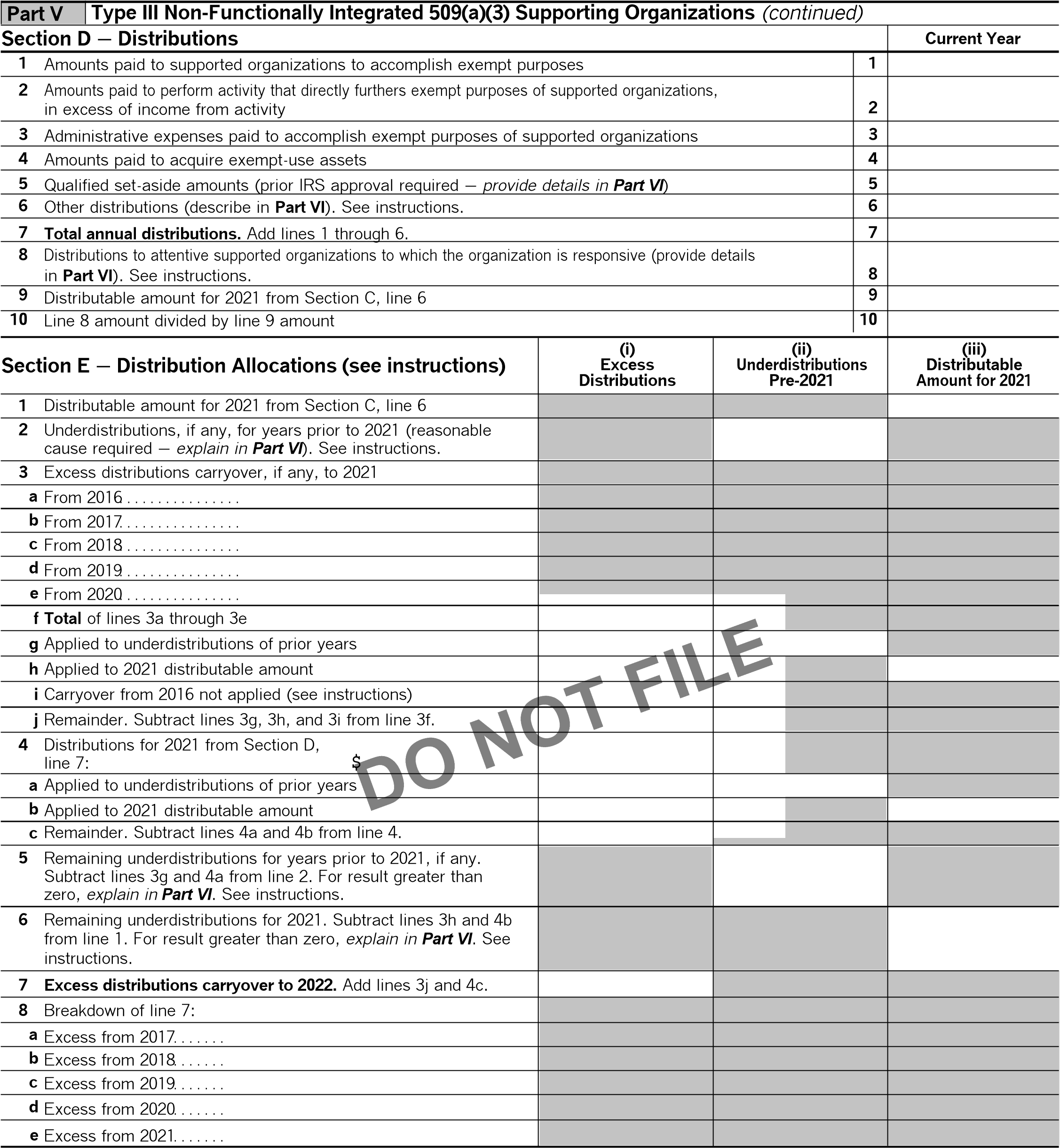 BAA	Schedule A (Form 990) 2021TEEA0407L   08/31/21	RACHEL KOHL COMMUNITY LIBRARY, INC	23-2127296BAA	TEEA0408L   08/31/21	Schedule A (Form 990) 2021Complete if the organization answered 'Yes' on Form 990, Part IV, line 6.Did the organization inform all donors and donor advisors in writing that the assets held in donor advised funds are the organization's property, subject to the organization's exclusive legal control?. . . . . . . . . . . . . . . . . . . . . . . . . . .  Yes  NoDid the organization inform all grantees, donors, and donor advisors in writing that grant funds can be used only for charitable purposes and not for the benefit of the donor or donor advisor, or for any other purpose conferringComplete if the organization answered 'Yes' on Form 990, Part IV, line 7.Purpose(s) of conservation easements held by the organization (check all that apply).	Preservation of land for public use (for example, recreation or education)	Preservation of a historically important land area	Protection of natural habitat	Preservation of a certified historic structurePreservation of open spaceComplete lines 2a through 2d if the organization held a qualified conservation contribution in the form of a conservation easement on the last day of the tax year.a Total number of conservation easements. . . . . . . . . . . . . . . . . . . . . . . . . . . . . . . . . . . . . . . . . . . . . . . . . . . . b Total acreage restricted by conservation easements. . . . . . . . . . . . . . . . . . . . . . . . . . . . . . . . . . . . . . . . . . c Number of conservation easements on a certified historic structure included in (a) . . . . . . . . . . . . . d Number of conservation easements included in (c) acquired after 7/25/06, and not on a historic structure listed in the National Register. . . . . . . . . . . . . . . . . . . . . . . . . . . . . . . . . . . . . . . . . . . . . . . . . . . . . . Number of conservation easements modified, transferred, released, extinguished, or terminated by the organization during the tax year GNumber of states where property subject to conservation easement is located GDoes the organization have a written policy regarding the periodic monitoring, inspection, handling of violations,	and enforcement of the conservation easements it holds?. . . . . . . . . . . . . . . . . . . . . . . . . . . . . . . . . . . . . . . . . . . . . . . . . . . .  Yes	 NoStaff and volunteer hours devoted to monitoring, inspecting, handling of violations, and enforcing conservation easements during the yearGAmount of expenses incurred in monitoring, inspecting, handling of violations, and enforcing conservation easements during the yearG$Does each conservation easement reported on line 2(d) above satisfy the requirements of section 170(h)(4)(B)(i)	and section 170(h)(4)(B)(ii)?. . . . . . . . . . . . . . . . . . . . . . . . . . . . . . . . . . . . . . . . . . . . . . . . . . . . . . . . . . . . . . . . . . . . . . . . . . . . . . . .  Yes	 NoIn Part XIII, describe how the organization reports conservation easements in its revenue and expense statement and balance sheet, and include, if applicable, the text of the footnote to the organization's financial statements that describes the organization's accounting for conservation easements.1a If the organization elected, as permitted under FASB ASC 958, not to report in its revenue statement and balance sheet works of art, historical treasures, or other similar assets held for public exhibition, education, or research in furtherance of public service, provide in Part XIII the text of the footnote to its financial statements that describes these items.b If the organization elected, as permitted under FASB ASC 958, to report in its revenue statement and balance sheet works of art, historical treasures, or other similar assets held for public exhibition, education, or research in furtherance of public service, provide the following amounts relating to these items:Revenue included on Form 990, Part VIII, line 1. . . . . . . . . . . . . . . . . . . . . . . . . . . . . . . . . . . . . . . . . . . . . . . . . . . . . . . . G$Assets included in Form 990, Part X. . . . . . . . . . . . . . . . . . . . . . . . . . . . . . . . . . . . . . . . . . . . . . . . . . . . . . . . . . . . . . . . . . . G$2 If the organization received or held works of art, historical treasures, or other similar assets for financial gain, provide the following amounts required to be reported under FASB ASC 958 relating to these items:a Revenue included on Form 990, Part VIII, line 1. . . . . . . . . . . . . . . . . . . . . . . . . . . . . . . . . . . . . . . . . . . . . . . . . . . . . . . . . . . . G$ b Assets included in Form 990, Part X . . . . . . . . . . . . . . . . . . . . . . . . . . . . . . . . . . . . . . . . . . . . . . . . . . . . . . . . . . . . . . . . . . . . . . G$BAA  For Paperwork Reduction Act Notice, see the Instructions for Form 990.	TEEA3301L   08/30/21	Schedule D (Form 990) 2021Schedule D (Form 990) 2021 RACHEL KOHL COMMUNITY LIBRARY, INC	23-2127296	2Using the organization's acquisition, accession, and other records, check any of the following that make significant use of its collection items (check all that apply):aPublic exhibition	dLoan or exchange program bScholarly research	eOthercPreservation for future generationsProvide a description of the organization's collections and explain how they further the organization's exempt purpose in Part XIII.During the year, did the organization solicit or receive donations of art, historical treasures, or other similar assetsline 9, or reported an amount on Form 990, Part X, line 21.1a Is the organization an agent, trustee, custodian or other intermediary for contributions or other assets not includedon Form 990, Part X?. . . . . . . . . . . . . . . . . . . . . . . . . . . . . . . . . . . . . . . . . . . . . . . . . . . . . . . . . . . . . . . . . . . . . . . . . . . . . . . . . . . . . . . . Yes No b If 'Yes,' explain the arrangement in Part XIII and complete the following table:c Beginning balance. . . . . . . . . . . . . . . . . . . . . . . . . . . . . . . . . . . . . . . . . . . . . . . . . . . . . . . . . . . . . . . . . . . . . . . . . d Additions during the year. . . . . . . . . . . . . . . . . . . . . . . . . . . . . . . . . . . . . . . . . . . . . . . . . . . . . . . . . . . . . . . . . . . e Distributions during the year. . . . . . . . . . . . . . . . . . . . . . . . . . . . . . . . . . . . . . . . . . . . . . . . . . . . . . . . . . . . . . . . f Ending balance. . . . . . . . . . . . . . . . . . . . . . . . . . . . . . . . . . . . . . . . . . . . . . . . . . . . . . . . . . . . . . . . . . . . . . . . . . . . 2a Did the organization include an amount on Form 990, Part X, line 21, for escrow or custodial account liability? b If 'Yes,' explain the arrangement in Part XIII. Check here if the explanation has been provided on Part XIIIThe percentages on lines 2a, 2b, and 2c should equal 100%.3a Are there endowment funds not in the possession of the organization that are held and administered for the organization by:Unrelated organizations. . . . . . . . . . . . . . . . . . . . . . . . . . . . . . . . . . . . . . . . . . . . . . . . . . . . . . . . . . . . . . . . . . . . . . . . . . . . . . . . . . . . . Related organizations . . . . . . . . . . . . . . . . . . . . . . . . . . . . . . . . . . . . . . . . . . . . . . . . . . . . . . . . . . . . . . . . . . . . . . . . . . . . . . . . . . . . . . b If 'Yes' on line 3a(ii), are the related organizations listed as required on Schedule R? . . . . . . . . . . . . . . . . . . . . . . . . . . . . . . 	4	Describe in Part XIII the intended uses of the organization's endowment funds.Land, Buildings, and Equipment.Complete if the organization answered 'Yes' on Form 990, Part IV, line 11a. See Form 990, Part X, line 10.BAA	Schedule D (Form 990) 2021TEEA3302L   08/30/21Schedule D (Form 990) 2021 RACHEL KOHL COMMUNITY LIBRARY, INC	23-2127296	Page 3Part VII	Investments ' Other Securities.	N/AComplete if the organization answered 'Yes' on Form 990, Part IV, line 11b. See Form 990, Part X, line 12.Complete if the organization answered 'Yes' on Form 990, Part IV, line 11c. See Form 990, Part X, line 13. Complete if the organization answered 'Yes' on Form 990, Part IV, line 11d. See Form 990, Part X, line 15.Complete if the organization answered 'Yes' on Form 990, Part IV, line 11e or 11f. See Form 990, Part X, line 25.2. Liability for uncertain tax positions. In Part XIII, provide the text of the footnote to the organization's financial statements that reports the organization's liability for uncertain tax positions under FASB ASC 740. Check here if the text of the footnote has been provided in Part XIII. . . . . . . . . . . . . . . . . . . . . . . . . . . . . . . . . . . . . . . . . . . . . . . . . . . . . . . . BAA	TEEA3303L  08/30/21	Schedule D (Form 990) 2021Schedule D (Form 990) 2021 RACHEL KOHL COMMUNITY LIBRARY, INC	23-2127296	4Part XI Reconciliation of Revenue per Audited Financial Statements With Revenue per Return. N/A Complete if the organization answered 'Yes' on Form 990, Part IV, line 12a.1 Total revenue, gains, and other support per audited financial statements. . . . . . . . . . . . . . . . . . . . . . . . . . . . . . . . . . 1 2 Amounts included on line 1 but not on Form 990, Part VIII, line 12:a Net unrealized gains (losses) on investments. . . . . . . . . . . . . . . . . . . . . . . . . . . . . . . . . 	2a b Donated services and use of facilities . . . . . . . . . . . . . . . . . . . . . . . . . . . . . . . . . . . . . . . . 	2b c Recoveries of prior year grants. . . . . . . . . . . . . . . . . . . . . . . . . . . . . . . . . . . . . . . . . . . . . . . 	2c d Other (Describe in Part XIII.). . . . . . . . . . . . . . . . . . . . . . . . . . . . . . . . . . . . . . . . . . . . . . . . . 	2d e Add lines 2a through 2d. . . . . . . . . . . . . . . . . . . . . . . . . . . . . . . . . . . . . . . . . . . . . . . . . . . . . . . . . . . . . . . . . . . . . . . . . . . . . . . . 	2eSubtract line 2e from line 1. . . . . . . . . . . . . . . . . . . . . . . . . . . . . . . . . . . . . . . . . . . . . . . . . . . . . . . . . . . . . . . . . . . . . . . . . . . . . 	3Amounts included on Form 990, Part VIII, line 12, but not on line 1:a Investment expenses not included on Form 990, Part VIII, line 7b. . . . . . . . . . . . . . 	4a b Other (Describe in Part XIII.). . . . . . . . . . . . . . . . . . . . . . . . . . . . . . . . . . . . . . . . . . . . . . . . . 	4b c Add lines 4a and 4b. . . . . . . . . . . . . . . . . . . . . . . . . . . . . . . . . . . . . . . . . . . . . . . . . . . . . . . . . . . . . . . . . . . . . . . . . . . . . . . . . . . . 	4c	5	Total revenue. Add lines 3 and 4c. (This must equal Form 990, Part I, line 12.). . . . . . . . . . . . . . . . . . . . . . . . . . . . 	5Part XII Reconciliation of Expenses per Audited Financial Statements With Expenses per Return. N/A Complete if the organization answered 'Yes' on Form 990, Part IV, line 12a.Provide the descriptions required for Part II, lines 3, 5, and 9; Part III, lines 1a and 4; Part IV, lines 1b and 2b; Part V, line 4; Part X, line 2; Part XI, lines 2d and 4b; and Part XII, lines 2d and 4b. Also complete this part to provide any additional information.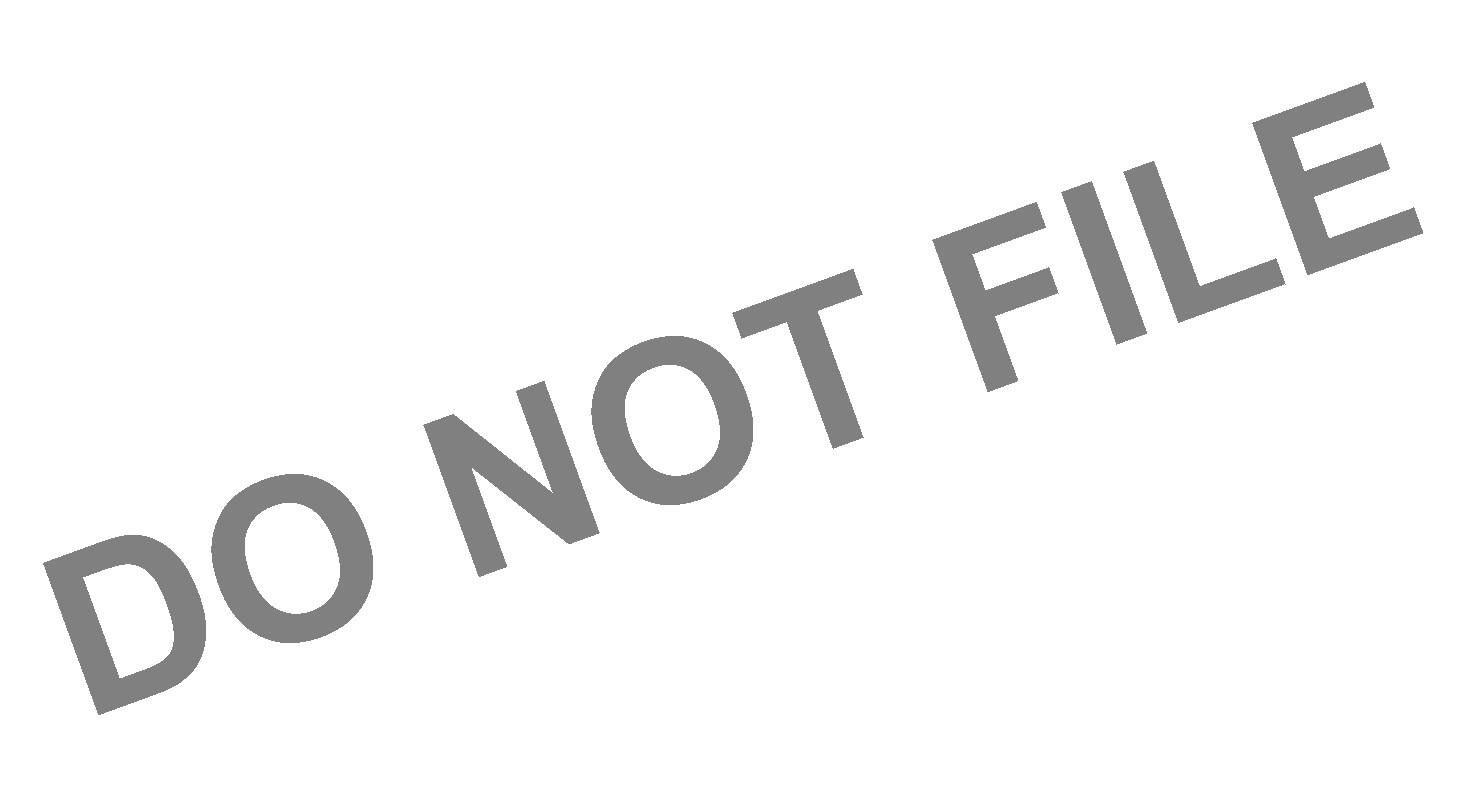 BAA	Schedule D (Form 990) 2021TEEA3304L   08/30/21Form 990, Part I, Line 1 - Organization Mission or Significant ActivitiesRachel Kohl Community Library, Inc (the Library) is a nonprofit organization that was organized as a nonprofit organization under the laws of the Commonwealth ofPennsylvania in 1979.Its stated purpose is to provide a Public Library the residents in the communities of Bethel Township, Chadds Ford Township, Chester Heights Borough, Concord Township andThornbury Township.Form 990, Part III, Line 1 - Organization MissionRachel Kohl Community Library, Inc (the Library) is a nonprofit organization that was organized as a nonprofit organization under the laws of the Commonwealth of Pennsylvania in 1979.Its stated purpose is to provide a Public Library the residents in the communities of Bethel Township, Chadds Ford Township, Chester Heights Borough, Concord Township and Thornbury Township.Form 990, Part VI, Line 11b - Form 990 Review ProcessThe form 990 is reviewed by the treasurer and the board presidentForm 990, Part VI, Line 19 - Other Organization Documents Publicly AvailableDocuments are made available upon requestBAA  For Paperwork Reduction Act Notice, see the Instructions for Form 990 or 990-EZ.	TEEA4901L   08/10/21	Schedule O (Form 990) 2021	2021	Federal Exempt Organization Tax SummaryRACHEL KOHL COMMUNITY LIBRARY, INC	2021	Federal Exempt Organization Tax SummaryRACHEL KOHL COMMUNITY LIBRARY, INC	2021	Federal Exempt Organization Tax SummaryRACHEL KOHL COMMUNITY LIBRARY, INCPage 123-212729620212020DiffREVENUEContributions and grants. . . . . . . . . . . . . . . . . . . . . . . . 695,250501,223194,027Program service revenue. . . . . . . . . . . . . . . . . . . . . . . . . . 16,51814,5531,965Investment income. . . . . . . . . . . . . . . . . . . . . . . . . . . . . . . . . . . 220486-266Other revenue. . . . . . . . . . . . . . . . . . . . . . . . . . . . . . . . . . . . . . . . . 13,09310,8342,259Total revenue. . . . . . . . . . . . . . . . . . . . . . . . . . . . . . . . . . . . . . . . . 725,081527,096197,985EXPENSESSalaries, other compen., emp. benefits. . . 252,301262,127-9,826Other expenses . . . . . . . . . . . . . . . . . . . . . . . . . . . . . . . . . . . . . . . 122,64199,78822,853Total expenses . . . . . . . . . . . . . . . . . . . . . . . . . . . . . . . . . . . . . . . 374,942361,91513,027NET ASSETS OR FUND BALANCESRevenue less expenses. . . . . . . . . . . . . . . . . . . . . . . . . . . . . 350,139165,181184,958Total assets at end of year. . . . . . . . . . . . . . . . . . . . 1,095,444809,332286,112Total liabilities at end of year. . . . . . . . . . . . 177,928241,955-64,027	Net assets/fund balances at end of year. . 	917,516	567,377	Net assets/fund balances at end of year. . 	917,516	567,377	Net assets/fund balances at end of year. . 	917,516	567,377350,139	2021	General InformationRACHEL KOHL COMMUNITY LIBRARY, INCPage 123-2127296Forms needed for this returnFederal: 990, Sch A, Sch D, Sch OCarryovers to 2022None	2021	Preparer e-file Instructions - Federal	Page 1	RACHEL KOHL COMMUNITY LIBRARY, INC	23-2127296The organization's Federal tax return is NOT FINISHED until you complete the following instructions.Prior to transmission of the returnForm 990The organization should review their Federal Return along with any accompanying schedules and statements.Paperless e-fileThe organization should read, sign and date the Form 8879-TE, IRS e-file Signature Authorization.Even ReturnNo payment is required.After transmission of the returnReceive acknowledgement of your e-file transmission status.Within several hours, connect with Lacerte and get your first acknowledgement (ACK) that Lacerte has received your transmission file.Connect with Lacerte again after 24 and then 48 hours to receive your Federal ACKs.Do not mail:	2021	Preparer e-file Instructions - Federal	Page 2	RACHEL KOHL COMMUNITY LIBRARY, INC	23-2127296The organization's Federal tax return is NOT FINISHED until you complete the following instructions.Prior to transmission of the returnForm 8868No signature is required with Form 8868.Even ReturnNo payment is required.After transmission of the returnReceive acknowledgement of your e-file transmission status.Within several hours, connect with Lacerte and get your first acknowledgement (ACK) that Lacerte has received your transmission file.Connect with Lacerte again after 24 and then 48 hours to receive your Federal ACKs.	2021	Federal Worksheets	Page 1	RACHEL KOHL COMMUNITY LIBRARY, INC	23-2127296Rental Income Worksheet Form 990COMMERCIAL	Gross Rental Income. . . . . . . . . . . . . . . . . . . . . . . . . . . . . . . . . . . . . . . . . . . . . . . . . . . . . . . . . . . . . . . . . . . . . . . $	13,093.	Expenses		Total Expenses . . . . . . . . . . . . . . . . . . . . . . . . . . . . . . . . . . . . . . . . . . . . . . . . . . . . . . . . . . . . . . . . . . . . . . . . . . . . $	0.	Net Rental Income or Loss $	13,093.Form 990, Part III, Line 4eProgram Services TotalsProgramServices Total	Form 990	Source	Total Expenses	332,923.	332,923. Part IX, Line 25, Col. B	Grants	0.	0. Part IX, Lines 1-3, Col. B	Revenue	0.	16,518. Part VIII, Line 2, Col. AForm 990, Part IX, Line 24eOther Expenses	LIBRARY SUPPLIES	2,092.	2,092.MISCELLANEOUS	1,588.	1,429.	159. PROFESSIONAL MEMBERSHIPS	880.	880. PROPERTY MANAGEMENT	3,000.	3,000. TELEPHONE	1,853.	1,667.	186.	Total $	9,809. $	5,544. $	4,265. $	0.12/31/212021 Federal Book Depreciation ScheduleRACHEL KOHL COMMUNITY LIBRARY, INC2021 Federal Book Depreciation ScheduleRACHEL KOHL COMMUNITY LIBRARY, INCPage 123-2127296Page 123-2127296Prior	Cur	Special	179/	Prior	SalvagePrior	Cur	Special	179/	Prior	Salvage	Date	Date	Cost/	Bus.	179	Depr.	Bonus/	Dec. Bal.	/Basis	Depr.	PriorCurrent	No.	DescriptionForm 990/990-PF____________________Buildings_________	1	BUILDINGTotal Buildings	Acquired	Sold	Basis	4/01/10	363,000363,000	Pct.	Bonus	Allow.	Sp. Depr.	Depr.	Reductn	Basis	Depr.	Method	363,000	100,056	S/L   HY	0	0	0	0	0	363,000	100,056Life39Rate .02564Depr.	No.	DescriptionForm 990/990-PF____________________Buildings_________	1	BUILDINGTotal Buildings	Acquired	Sold	Basis	4/01/10	363,000363,000	Pct.	Bonus	Allow.	Sp. Depr.	Depr.	Reductn	Basis	Depr.	Method	363,000	100,056	S/L   HY	0	0	0	0	0	363,000	100,056Life39Rate .025649,307	No.	DescriptionForm 990/990-PF____________________Buildings_________	1	BUILDINGTotal Buildings	Acquired	Sold	Basis	4/01/10	363,000363,000	Pct.	Bonus	Allow.	Sp. Depr.	Depr.	Reductn	Basis	Depr.	Method	363,000	100,056	S/L   HY	0	0	0	0	0	363,000	100,056Life39Rate .025649,307Improvements____________	2	DESK AND BATHROOM RENOVATI	4/17/20	6,585	6,585	170	S/L   MM27.5.03636239	3	HVAC SYSTEMTotal ImprovementsTotal DepreciationGrand Total Depreciation	5/31/20	198,352204,937567,937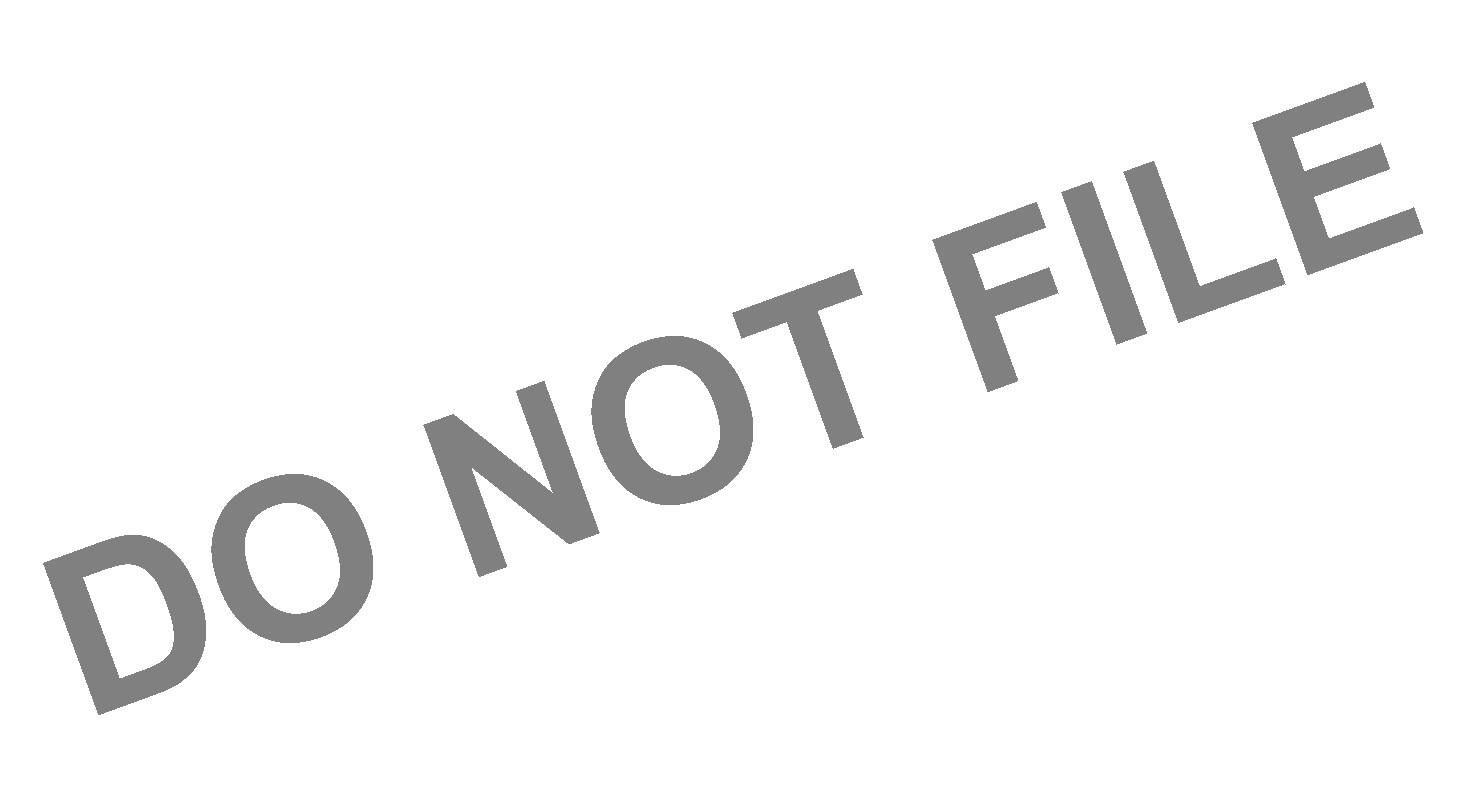 27.5.036367,212	3	HVAC SYSTEMTotal ImprovementsTotal DepreciationGrand Total Depreciation	5/31/20	198,352204,937567,93727.5.036367,451	3	HVAC SYSTEMTotal ImprovementsTotal DepreciationGrand Total Depreciation	5/31/20	198,352204,937567,93727.5.0363616,758	3	HVAC SYSTEMTotal ImprovementsTotal DepreciationGrand Total Depreciation	5/31/20	198,352204,937567,93727.5.0363616,758	3	HVAC SYSTEMTotal ImprovementsTotal DepreciationGrand Total Depreciation	5/31/20	198,352204,937567,93727.5.03636Form 8879-TEIRS e-file Signature Authorization for a Tax Exempt EntityIRS e-file Signature Authorization for a Tax Exempt EntityOMB No. 1545-0047Form 8879-TEIRS e-file Signature Authorization for a Tax Exempt EntityIRS e-file Signature Authorization for a Tax Exempt EntityDepartment of the Treasury	For calendar year 2021, or fiscal year beginning	, 2021, and ending	, 20G Do not send to the IRS. Keep for your records.	For calendar year 2021, or fiscal year beginning	, 2021, and ending	, 20G Do not send to the IRS. Keep for your records.2021Internal Revenue ServiceG Go to www.irs.gov/Form8879TE for the latest information.G Go to www.irs.gov/Form8879TE for the latest information.Name of filerName of filerEIN or SSNRACHEL KOHL COMMUNITY LIBRARY, INCRACHEL KOHL COMMUNITY LIBRARY, INC23-2127296Part IType of Return and Return InformationPart IIDeclaration and Signature Authorization of Officer or Person Subject to Tax81385Part IIICertification and Authentication23342721801Form 990Return of Organization Exempt From Income TaxOMB No. 1545-0047Form 990Return of Organization Exempt From Income Tax2021Department of the Treasury Internal Revenue ServiceUnder section 501(c), 527, or 4947(a)(1) of the Internal Revenue Code (except private foundations)G Do not enter social security numbers on this form as it may be made public.G Go to www.irs.gov/Form990 for instructions and the latest information.Department of the Treasury Internal Revenue ServiceUnder section 501(c), 527, or 4947(a)(1) of the Internal Revenue Code (except private foundations)G Do not enter social security numbers on this form as it may be made public.G Go to www.irs.gov/Form990 for instructions and the latest information.Open to Public InspectionSignAAASign	Signature of officer	Date	Signature of officer	Date	Signature of officer	Date	Signature of officer	Date	Signature of officer	Date	Signature of officer	Date	Signature of officer	Date	Signature of officer	Date	Signature of officer	Date	Signature of officer	DateHereA JENNIFER PANARO	TreasurerA JENNIFER PANARO	TreasurerA JENNIFER PANARO	TreasurerA JENNIFER PANARO	TreasurerA JENNIFER PANARO	TreasurerA JENNIFER PANARO	TreasurerA JENNIFER PANARO	TreasurerA JENNIFER PANARO	TreasurerA JENNIFER PANARO	TreasurerA JENNIFER PANARO	TreasurerHereType or print name and titleType or print name and titleType or print name and titleType or print name and titleType or print name and titleType or print name and titleType or print name and titleType or print name and titleType or print name and titleType or print name and titlePaidPreparerUse OnlyPrint/Type preparer's nameMichael J O'Doherty, CPAPreparer's signatureMichael J O'Doherty, CPADateDateCheck self-employedifPTINP00160409PTINP00160409PTINP00160409PaidPreparerUse OnlyPrint/Type preparer's nameMichael J O'Doherty, CPAPreparer's signatureMichael J O'Doherty, CPADateDateCheck self-employedifPTINP00160409PTINP00160409PTINP00160409PaidPreparerUse OnlyFirm's name	G MICHAEL J. O'DOHERTY P.C. CPAFirm's name	G MICHAEL J. O'DOHERTY P.C. CPAFirm's name	G MICHAEL J. O'DOHERTY P.C. CPAFirm's name	G MICHAEL J. O'DOHERTY P.C. CPAFirm's EIN G 23-2730769Firm's EIN G 23-2730769Firm's EIN G 23-2730769Firm's EIN G 23-2730769Firm's EIN G 23-2730769Firm's EIN G 23-2730769PaidPreparerUse OnlyFirm's address G 373 BALTIMORE PIKEFirm's address G 373 BALTIMORE PIKEFirm's address G 373 BALTIMORE PIKEFirm's address G 373 BALTIMORE PIKEFirm's EIN G 23-2730769Firm's EIN G 23-2730769Firm's EIN G 23-2730769Firm's EIN G 23-2730769Firm's EIN G 23-2730769Firm's EIN G 23-2730769PaidPreparerUse OnlySPRINGFIELD, PA 19064SPRINGFIELD, PA 19064SPRINGFIELD, PA 19064SPRINGFIELD, PA 19064Phone no. (610) 604-4700Phone no. (610) 604-4700Phone no. (610) 604-4700Phone no. (610) 604-4700Phone no. (610) 604-4700Phone no. (610) 604-4700May the IRS discuss this return with the preparer shown above? See instructions. . . . . . . . . . . . . . . . . . . . . . . . . . . . . . . . . . . . . . . . May the IRS discuss this return with the preparer shown above? See instructions. . . . . . . . . . . . . . . . . . . . . . . . . . . . . . . . . . . . . . . . May the IRS discuss this return with the preparer shown above? See instructions. . . . . . . . . . . . . . . . . . . . . . . . . . . . . . . . . . . . . . . . May the IRS discuss this return with the preparer shown above? See instructions. . . . . . . . . . . . . . . . . . . . . . . . . . . . . . . . . . . . . . . . May the IRS discuss this return with the preparer shown above? See instructions. . . . . . . . . . . . . . . . . . . . . . . . . . . . . . . . . . . . . . . . May the IRS discuss this return with the preparer shown above? See instructions. . . . . . . . . . . . . . . . . . . . . . . . . . . . . . . . . . . . . . . . May the IRS discuss this return with the preparer shown above? See instructions. . . . . . . . . . . . . . . . . . . . . . . . . . . . . . . . . . . . . . . . May the IRS discuss this return with the preparer shown above? See instructions. . . . . . . . . . . . . . . . . . . . . . . . . . . . . . . . . . . . . . . . May the IRS discuss this return with the preparer shown above? See instructions. . . . . . . . . . . . . . . . . . . . . . . . . . . . . . . . . . . . . . . . XYesNoPart IIIStatement of Program Service AccomplishmentsCheck if Schedule O contains a response or note to any line in this Part III. . . . . . . . . . . . . . . . . . . . . . . . . . . . . . . . . . . . . . . . . . . . . . . . . . XStatement of Program Service AccomplishmentsCheck if Schedule O contains a response or note to any line in this Part III. . . . . . . . . . . . . . . . . . . . . . . . . . . . . . . . . . . . . . . . . . . . . . . . . . X4d Other program services (Describe on Schedule O.)	(Expenses $	including grants of $) (Revenue$)	4e Total program service expenses G	332,923.Part IVChecklist of Required SchedulesChecklist of Required SchedulesChecklist of Required SchedulesChecklist of Required SchedulesChecklist of Required SchedulesYesNoNoIs the organization described in section 501(c)(3) or 4947(a)(1) (other than a private foundation)? If 'Yes,' completeSchedule A. . . . . . . . . . . . . . . . . . . . . . . . . . . . . . . . . . . . . . . . . . . . . . . . . . . . . . . . . . . . . . . . . . . . . . . . . . . . . . . . . . . . . . . . . . . . . . . . . . . . . . . Is the organization required to complete Schedule B, Schedule of Contributors? See instructions. . . . . . . . . . . . . . . . . . . . . . . Did the organization engage in direct or indirect political campaign activities on behalf of or in opposition to candidatesfor public office? If 'Yes,' complete Schedule C, Part I. . . . . . . . . . . . . . . . . . . . . . . . . . . . . . . . . . . . . . . . . . . . . . . . . . . . . . . . . . . . . . . Section 501(c)(3) organizations. Did the organization engage in lobbying activities, or have a section 501(h) electionin effect during the tax year? If 'Yes,' complete Schedule C, Part II. . . . . . . . . . . . . . . . . . . . . . . . . . . . . . . . . . . . . . . . . . . . . . . . . . . Is the organization a section 501(c)(4), 501(c)(5), or 501(c)(6) organization that receives membership dues, assessments, or similar amounts as defined in Revenue Procedure 98-19? If 'Yes,' complete Schedule C, Part III. . . . . . . Did the organization maintain any donor advised funds or any similar funds or accounts for which donors have the right to provide advice on the distribution or investment of amounts in such funds or accounts? If 'Yes,' complete Schedule D,Part I . . . . . . . . . . . . . . . . . . . . . . . . . . . . . . . . . . . . . . . . . . . . . . . . . . . . . . . . . . . . . . . . . . . . . . . . . . . . . . . . . . . . . . . . . . . . . . . . . . . . . . . . . . . . Did the organization receive or hold a conservation easement, including easements to preserve open space, the environment, historic land areas, or historic structures? If 'Yes,' complete Schedule D, Part II. . . . . . . . . . . . . . . . . . . . . . . . . . Did the organization maintain collections of works of art, historical treasures, or other similar assets? If 'Yes,'complete Schedule D, Part III. . . . . . . . . . . . . . . . . . . . . . . . . . . . . . . . . . . . . . . . . . . . . . . . . . . . . . . . . . . . . . . . . . . . . . . . . . . . . . . . . . . . . . Did the organization report an amount in Part X, line 21, for escrow or custodial account liability, serve as a custodian for amounts not listed in Part X; or provide credit counseling, debt management, credit repair, or debt negotiation services? If 'Yes,' complete Schedule D, Part IV. . . . . . . . . . . . . . . . . . . . . . . . . . . . . . . . . . . . . . . . . . . . . . . . . . . . . . . . . . . . . . . . . . . . Did the organization, directly or through a related organization, hold assets in donor-restricted endowmentsor in quasi endowments? If 'Yes,' complete Schedule D, Part V. . . . . . . . . . . . . . . . . . . . . . . . . . . . . . . . . . . . . . . . . . . . . . . . . . . . . . If the organization's answer to any of the following questions is 'Yes', then complete Schedule D, Parts VI, VII, VIII, IX, or X, as applicable.a Did the organization report an amount for land, buildings, and equipment in Part X, line 10? If 'Yes,' complete ScheduleD, Part VI. . . . . . . . . . . . . . . . . . . . . . . . . . . . . . . . . . . . . . . . . . . . . . . . . . . . . . . . . . . . . . . . . . . . . . . . . . . . . . . . . . . . . . . . . . . . . . . . . . . . . . . . b Did the organization report an amount for investments ' other securities in Part X, line 12, that is 5% or more of its total assets reported in Part X, line 16? If 'Yes,' complete Schedule D, Part VII. . . . . . . . . . . . . . . . . . . . . . . . . . . . . . . . . . . . . . . . . . . . Did the organization report an amount for investments ' program related in Part X, line 13, that is 5% or more of its total assets reported in Part X, line 16? If 'Yes,' complete Schedule D, Part VIII . . . . . . . . . . . . . . . . . . . . . . . . . . . . . . . . . . . . . . . . . . . Did the organization report an amount for other assets in Part X, line 15, that is 5% or more of its total assets reported in Part X, line 16? If 'Yes,' complete Schedule D, Part IX. . . . . . . . . . . . . . . . . . . . . . . . . . . . . . . . . . . . . . . . . . . . . . . . . . . . . . . . . . . . e Did the organization report an amount for other liabilities in Part X, line 25? If 'Yes,' complete Schedule D, Part X. . . . . . f Did the organization's separate or consolidated financial statements for the tax year include a footnote that addresses the organization's liability for uncertain tax positions under FIN 48 (ASC 740)? If 'Yes,' complete Schedule D, Part X. . . . 12a Did the organization obtain separate, independent audited financial statements for the tax year? If 'Yes,' completeSchedule D, Parts XI and XII . . . . . . . . . . . . . . . . . . . . . . . . . . . . . . . . . . . . . . . . . . . . . . . . . . . . . . . . . . . . . . . . . . . . . . . . . . . . . . . . . . . . . . b Was the organization included in consolidated, independent audited financial statements for the tax year? If 'Yes,' and if the organization answered 'No' to line 12a, then completing Schedule D, Parts XI and XII is optional. . . . . . . . . . . . . . . . . 13 Is the organization a school described in section 170(b)(1)(A)(ii)? If 'Yes,' complete Schedule E . . . . . . . . . . . . . . . . . . . . . . . 14a Did the organization maintain an office, employees, or agents outside of the United States?. . . . . . . . . . . . . . . . . . . . . . . . . . . b Did the organization have aggregate revenues or expenses of more than $10,000 from grantmaking, fundraising, business, investment, and program service activities outside the United States, or aggregate foreign investments valued at $100,000 or more? If 'Yes,' complete Schedule F, Parts I and IV . . . . . . . . . . . . . . . . . . . . . . . . . . . . . . . . . . . . . . . . . . . . . . . . . . Did the organization report on Part IX, column (A), line 3, more than $5,000 of grants or other assistance to or for anyforeign organization? If 'Yes,' complete Schedule F, Parts II and IV. . . . . . . . . . . . . . . . . . . . . . . . . . . . . . . . . . . . . . . . . . . . . . . . . . Did the organization report on Part IX, column (A), line 3, more than $5,000 of aggregate grants or other assistance toor for foreign individuals? If 'Yes,' complete Schedule F, Parts III and IV . . . . . . . . . . . . . . . . . . . . . . . . . . . . . . . . . . . . . . . . . . . . . Did the organization report a total of more than $15,000 of expenses for professional fundraising services on Part IX, column (A), lines 6 and 11e? If 'Yes,' complete Schedule G, Part I. See instructions . . . . . . . . . . . . . . . . . . . . . . . . . . . . . . . . . . Did the organization report more than $15,000 total of fundraising event gross income and contributions on Part VIII,lines 1c and 8a? If 'Yes,' complete Schedule G, Part II. . . . . . . . . . . . . . . . . . . . . . . . . . . . . . . . . . . . . . . . . . . . . . . . . . . . . . . . . . . . . . Did the organization report more than $15,000 of gross income from gaming activities on Part VIII, line 9a? If 'Yes,'complete Schedule G, Part III. . . . . . . . . . . . . . . . . . . . . . . . . . . . . . . . . . . . . . . . . . . . . . . . . . . . . . . . . . . . . . . . . . . . . . . . . . . . . . . . . . . . . . 20a Did the organization operate one or more hospital facilities? If 'Yes,' complete Schedule H. . . . . . . . . . . . . . . . . . . . . . . . . . . . b If 'Yes' to line 20a, did the organization attach a copy of its audited financial statements to this return? . . . . . . . . . . . . . . . . 21 Did the organization report more than $5,000 of grants or other assistance to any domestic organization or domestic government on Part IX, column (A), line 1? If 'Yes,' complete Schedule I, Parts I and II. . . . . . . . . . . . . . . . . . . . . . Is the organization described in section 501(c)(3) or 4947(a)(1) (other than a private foundation)? If 'Yes,' completeSchedule A. . . . . . . . . . . . . . . . . . . . . . . . . . . . . . . . . . . . . . . . . . . . . . . . . . . . . . . . . . . . . . . . . . . . . . . . . . . . . . . . . . . . . . . . . . . . . . . . . . . . . . . Is the organization required to complete Schedule B, Schedule of Contributors? See instructions. . . . . . . . . . . . . . . . . . . . . . . Did the organization engage in direct or indirect political campaign activities on behalf of or in opposition to candidatesfor public office? If 'Yes,' complete Schedule C, Part I. . . . . . . . . . . . . . . . . . . . . . . . . . . . . . . . . . . . . . . . . . . . . . . . . . . . . . . . . . . . . . . Section 501(c)(3) organizations. Did the organization engage in lobbying activities, or have a section 501(h) electionin effect during the tax year? If 'Yes,' complete Schedule C, Part II. . . . . . . . . . . . . . . . . . . . . . . . . . . . . . . . . . . . . . . . . . . . . . . . . . . Is the organization a section 501(c)(4), 501(c)(5), or 501(c)(6) organization that receives membership dues, assessments, or similar amounts as defined in Revenue Procedure 98-19? If 'Yes,' complete Schedule C, Part III. . . . . . . Did the organization maintain any donor advised funds or any similar funds or accounts for which donors have the right to provide advice on the distribution or investment of amounts in such funds or accounts? If 'Yes,' complete Schedule D,Part I . . . . . . . . . . . . . . . . . . . . . . . . . . . . . . . . . . . . . . . . . . . . . . . . . . . . . . . . . . . . . . . . . . . . . . . . . . . . . . . . . . . . . . . . . . . . . . . . . . . . . . . . . . . . Did the organization receive or hold a conservation easement, including easements to preserve open space, the environment, historic land areas, or historic structures? If 'Yes,' complete Schedule D, Part II. . . . . . . . . . . . . . . . . . . . . . . . . . Did the organization maintain collections of works of art, historical treasures, or other similar assets? If 'Yes,'complete Schedule D, Part III. . . . . . . . . . . . . . . . . . . . . . . . . . . . . . . . . . . . . . . . . . . . . . . . . . . . . . . . . . . . . . . . . . . . . . . . . . . . . . . . . . . . . . Did the organization report an amount in Part X, line 21, for escrow or custodial account liability, serve as a custodian for amounts not listed in Part X; or provide credit counseling, debt management, credit repair, or debt negotiation services? If 'Yes,' complete Schedule D, Part IV. . . . . . . . . . . . . . . . . . . . . . . . . . . . . . . . . . . . . . . . . . . . . . . . . . . . . . . . . . . . . . . . . . . . Did the organization, directly or through a related organization, hold assets in donor-restricted endowmentsor in quasi endowments? If 'Yes,' complete Schedule D, Part V. . . . . . . . . . . . . . . . . . . . . . . . . . . . . . . . . . . . . . . . . . . . . . . . . . . . . . If the organization's answer to any of the following questions is 'Yes', then complete Schedule D, Parts VI, VII, VIII, IX, or X, as applicable.a Did the organization report an amount for land, buildings, and equipment in Part X, line 10? If 'Yes,' complete ScheduleD, Part VI. . . . . . . . . . . . . . . . . . . . . . . . . . . . . . . . . . . . . . . . . . . . . . . . . . . . . . . . . . . . . . . . . . . . . . . . . . . . . . . . . . . . . . . . . . . . . . . . . . . . . . . . b Did the organization report an amount for investments ' other securities in Part X, line 12, that is 5% or more of its total assets reported in Part X, line 16? If 'Yes,' complete Schedule D, Part VII. . . . . . . . . . . . . . . . . . . . . . . . . . . . . . . . . . . . . . . . . . . . Did the organization report an amount for investments ' program related in Part X, line 13, that is 5% or more of its total assets reported in Part X, line 16? If 'Yes,' complete Schedule D, Part VIII . . . . . . . . . . . . . . . . . . . . . . . . . . . . . . . . . . . . . . . . . . . Did the organization report an amount for other assets in Part X, line 15, that is 5% or more of its total assets reported in Part X, line 16? If 'Yes,' complete Schedule D, Part IX. . . . . . . . . . . . . . . . . . . . . . . . . . . . . . . . . . . . . . . . . . . . . . . . . . . . . . . . . . . . e Did the organization report an amount for other liabilities in Part X, line 25? If 'Yes,' complete Schedule D, Part X. . . . . . f Did the organization's separate or consolidated financial statements for the tax year include a footnote that addresses the organization's liability for uncertain tax positions under FIN 48 (ASC 740)? If 'Yes,' complete Schedule D, Part X. . . . 12a Did the organization obtain separate, independent audited financial statements for the tax year? If 'Yes,' completeSchedule D, Parts XI and XII . . . . . . . . . . . . . . . . . . . . . . . . . . . . . . . . . . . . . . . . . . . . . . . . . . . . . . . . . . . . . . . . . . . . . . . . . . . . . . . . . . . . . . b Was the organization included in consolidated, independent audited financial statements for the tax year? If 'Yes,' and if the organization answered 'No' to line 12a, then completing Schedule D, Parts XI and XII is optional. . . . . . . . . . . . . . . . . 13 Is the organization a school described in section 170(b)(1)(A)(ii)? If 'Yes,' complete Schedule E . . . . . . . . . . . . . . . . . . . . . . . 14a Did the organization maintain an office, employees, or agents outside of the United States?. . . . . . . . . . . . . . . . . . . . . . . . . . . b Did the organization have aggregate revenues or expenses of more than $10,000 from grantmaking, fundraising, business, investment, and program service activities outside the United States, or aggregate foreign investments valued at $100,000 or more? If 'Yes,' complete Schedule F, Parts I and IV . . . . . . . . . . . . . . . . . . . . . . . . . . . . . . . . . . . . . . . . . . . . . . . . . . Did the organization report on Part IX, column (A), line 3, more than $5,000 of grants or other assistance to or for anyforeign organization? If 'Yes,' complete Schedule F, Parts II and IV. . . . . . . . . . . . . . . . . . . . . . . . . . . . . . . . . . . . . . . . . . . . . . . . . . Did the organization report on Part IX, column (A), line 3, more than $5,000 of aggregate grants or other assistance toor for foreign individuals? If 'Yes,' complete Schedule F, Parts III and IV . . . . . . . . . . . . . . . . . . . . . . . . . . . . . . . . . . . . . . . . . . . . . Did the organization report a total of more than $15,000 of expenses for professional fundraising services on Part IX, column (A), lines 6 and 11e? If 'Yes,' complete Schedule G, Part I. See instructions . . . . . . . . . . . . . . . . . . . . . . . . . . . . . . . . . . Did the organization report more than $15,000 total of fundraising event gross income and contributions on Part VIII,lines 1c and 8a? If 'Yes,' complete Schedule G, Part II. . . . . . . . . . . . . . . . . . . . . . . . . . . . . . . . . . . . . . . . . . . . . . . . . . . . . . . . . . . . . . Did the organization report more than $15,000 of gross income from gaming activities on Part VIII, line 9a? If 'Yes,'complete Schedule G, Part III. . . . . . . . . . . . . . . . . . . . . . . . . . . . . . . . . . . . . . . . . . . . . . . . . . . . . . . . . . . . . . . . . . . . . . . . . . . . . . . . . . . . . . 20a Did the organization operate one or more hospital facilities? If 'Yes,' complete Schedule H. . . . . . . . . . . . . . . . . . . . . . . . . . . . b If 'Yes' to line 20a, did the organization attach a copy of its audited financial statements to this return? . . . . . . . . . . . . . . . . 21 Did the organization report more than $5,000 of grants or other assistance to any domestic organization or domestic government on Part IX, column (A), line 1? If 'Yes,' complete Schedule I, Parts I and II. . . . . . . . . . . . . . . . . . . . . . 1XIs the organization described in section 501(c)(3) or 4947(a)(1) (other than a private foundation)? If 'Yes,' completeSchedule A. . . . . . . . . . . . . . . . . . . . . . . . . . . . . . . . . . . . . . . . . . . . . . . . . . . . . . . . . . . . . . . . . . . . . . . . . . . . . . . . . . . . . . . . . . . . . . . . . . . . . . . Is the organization required to complete Schedule B, Schedule of Contributors? See instructions. . . . . . . . . . . . . . . . . . . . . . . Did the organization engage in direct or indirect political campaign activities on behalf of or in opposition to candidatesfor public office? If 'Yes,' complete Schedule C, Part I. . . . . . . . . . . . . . . . . . . . . . . . . . . . . . . . . . . . . . . . . . . . . . . . . . . . . . . . . . . . . . . Section 501(c)(3) organizations. Did the organization engage in lobbying activities, or have a section 501(h) electionin effect during the tax year? If 'Yes,' complete Schedule C, Part II. . . . . . . . . . . . . . . . . . . . . . . . . . . . . . . . . . . . . . . . . . . . . . . . . . . Is the organization a section 501(c)(4), 501(c)(5), or 501(c)(6) organization that receives membership dues, assessments, or similar amounts as defined in Revenue Procedure 98-19? If 'Yes,' complete Schedule C, Part III. . . . . . . Did the organization maintain any donor advised funds or any similar funds or accounts for which donors have the right to provide advice on the distribution or investment of amounts in such funds or accounts? If 'Yes,' complete Schedule D,Part I . . . . . . . . . . . . . . . . . . . . . . . . . . . . . . . . . . . . . . . . . . . . . . . . . . . . . . . . . . . . . . . . . . . . . . . . . . . . . . . . . . . . . . . . . . . . . . . . . . . . . . . . . . . . Did the organization receive or hold a conservation easement, including easements to preserve open space, the environment, historic land areas, or historic structures? If 'Yes,' complete Schedule D, Part II. . . . . . . . . . . . . . . . . . . . . . . . . . Did the organization maintain collections of works of art, historical treasures, or other similar assets? If 'Yes,'complete Schedule D, Part III. . . . . . . . . . . . . . . . . . . . . . . . . . . . . . . . . . . . . . . . . . . . . . . . . . . . . . . . . . . . . . . . . . . . . . . . . . . . . . . . . . . . . . Did the organization report an amount in Part X, line 21, for escrow or custodial account liability, serve as a custodian for amounts not listed in Part X; or provide credit counseling, debt management, credit repair, or debt negotiation services? If 'Yes,' complete Schedule D, Part IV. . . . . . . . . . . . . . . . . . . . . . . . . . . . . . . . . . . . . . . . . . . . . . . . . . . . . . . . . . . . . . . . . . . . Did the organization, directly or through a related organization, hold assets in donor-restricted endowmentsor in quasi endowments? If 'Yes,' complete Schedule D, Part V. . . . . . . . . . . . . . . . . . . . . . . . . . . . . . . . . . . . . . . . . . . . . . . . . . . . . . If the organization's answer to any of the following questions is 'Yes', then complete Schedule D, Parts VI, VII, VIII, IX, or X, as applicable.a Did the organization report an amount for land, buildings, and equipment in Part X, line 10? If 'Yes,' complete ScheduleD, Part VI. . . . . . . . . . . . . . . . . . . . . . . . . . . . . . . . . . . . . . . . . . . . . . . . . . . . . . . . . . . . . . . . . . . . . . . . . . . . . . . . . . . . . . . . . . . . . . . . . . . . . . . . b Did the organization report an amount for investments ' other securities in Part X, line 12, that is 5% or more of its total assets reported in Part X, line 16? If 'Yes,' complete Schedule D, Part VII. . . . . . . . . . . . . . . . . . . . . . . . . . . . . . . . . . . . . . . . . . . . Did the organization report an amount for investments ' program related in Part X, line 13, that is 5% or more of its total assets reported in Part X, line 16? If 'Yes,' complete Schedule D, Part VIII . . . . . . . . . . . . . . . . . . . . . . . . . . . . . . . . . . . . . . . . . . . Did the organization report an amount for other assets in Part X, line 15, that is 5% or more of its total assets reported in Part X, line 16? If 'Yes,' complete Schedule D, Part IX. . . . . . . . . . . . . . . . . . . . . . . . . . . . . . . . . . . . . . . . . . . . . . . . . . . . . . . . . . . . e Did the organization report an amount for other liabilities in Part X, line 25? If 'Yes,' complete Schedule D, Part X. . . . . . f Did the organization's separate or consolidated financial statements for the tax year include a footnote that addresses the organization's liability for uncertain tax positions under FIN 48 (ASC 740)? If 'Yes,' complete Schedule D, Part X. . . . 12a Did the organization obtain separate, independent audited financial statements for the tax year? If 'Yes,' completeSchedule D, Parts XI and XII . . . . . . . . . . . . . . . . . . . . . . . . . . . . . . . . . . . . . . . . . . . . . . . . . . . . . . . . . . . . . . . . . . . . . . . . . . . . . . . . . . . . . . b Was the organization included in consolidated, independent audited financial statements for the tax year? If 'Yes,' and if the organization answered 'No' to line 12a, then completing Schedule D, Parts XI and XII is optional. . . . . . . . . . . . . . . . . 13 Is the organization a school described in section 170(b)(1)(A)(ii)? If 'Yes,' complete Schedule E . . . . . . . . . . . . . . . . . . . . . . . 14a Did the organization maintain an office, employees, or agents outside of the United States?. . . . . . . . . . . . . . . . . . . . . . . . . . . b Did the organization have aggregate revenues or expenses of more than $10,000 from grantmaking, fundraising, business, investment, and program service activities outside the United States, or aggregate foreign investments valued at $100,000 or more? If 'Yes,' complete Schedule F, Parts I and IV . . . . . . . . . . . . . . . . . . . . . . . . . . . . . . . . . . . . . . . . . . . . . . . . . . Did the organization report on Part IX, column (A), line 3, more than $5,000 of grants or other assistance to or for anyforeign organization? If 'Yes,' complete Schedule F, Parts II and IV. . . . . . . . . . . . . . . . . . . . . . . . . . . . . . . . . . . . . . . . . . . . . . . . . . Did the organization report on Part IX, column (A), line 3, more than $5,000 of aggregate grants or other assistance toor for foreign individuals? If 'Yes,' complete Schedule F, Parts III and IV . . . . . . . . . . . . . . . . . . . . . . . . . . . . . . . . . . . . . . . . . . . . . Did the organization report a total of more than $15,000 of expenses for professional fundraising services on Part IX, column (A), lines 6 and 11e? If 'Yes,' complete Schedule G, Part I. See instructions . . . . . . . . . . . . . . . . . . . . . . . . . . . . . . . . . . Did the organization report more than $15,000 total of fundraising event gross income and contributions on Part VIII,lines 1c and 8a? If 'Yes,' complete Schedule G, Part II. . . . . . . . . . . . . . . . . . . . . . . . . . . . . . . . . . . . . . . . . . . . . . . . . . . . . . . . . . . . . . Did the organization report more than $15,000 of gross income from gaming activities on Part VIII, line 9a? If 'Yes,'complete Schedule G, Part III. . . . . . . . . . . . . . . . . . . . . . . . . . . . . . . . . . . . . . . . . . . . . . . . . . . . . . . . . . . . . . . . . . . . . . . . . . . . . . . . . . . . . . 20a Did the organization operate one or more hospital facilities? If 'Yes,' complete Schedule H. . . . . . . . . . . . . . . . . . . . . . . . . . . . b If 'Yes' to line 20a, did the organization attach a copy of its audited financial statements to this return? . . . . . . . . . . . . . . . . 21 Did the organization report more than $5,000 of grants or other assistance to any domestic organization or domestic government on Part IX, column (A), line 1? If 'Yes,' complete Schedule I, Parts I and II. . . . . . . . . . . . . . . . . . . . . . Is the organization described in section 501(c)(3) or 4947(a)(1) (other than a private foundation)? If 'Yes,' completeSchedule A. . . . . . . . . . . . . . . . . . . . . . . . . . . . . . . . . . . . . . . . . . . . . . . . . . . . . . . . . . . . . . . . . . . . . . . . . . . . . . . . . . . . . . . . . . . . . . . . . . . . . . . Is the organization required to complete Schedule B, Schedule of Contributors? See instructions. . . . . . . . . . . . . . . . . . . . . . . Did the organization engage in direct or indirect political campaign activities on behalf of or in opposition to candidatesfor public office? If 'Yes,' complete Schedule C, Part I. . . . . . . . . . . . . . . . . . . . . . . . . . . . . . . . . . . . . . . . . . . . . . . . . . . . . . . . . . . . . . . Section 501(c)(3) organizations. Did the organization engage in lobbying activities, or have a section 501(h) electionin effect during the tax year? If 'Yes,' complete Schedule C, Part II. . . . . . . . . . . . . . . . . . . . . . . . . . . . . . . . . . . . . . . . . . . . . . . . . . . Is the organization a section 501(c)(4), 501(c)(5), or 501(c)(6) organization that receives membership dues, assessments, or similar amounts as defined in Revenue Procedure 98-19? If 'Yes,' complete Schedule C, Part III. . . . . . . Did the organization maintain any donor advised funds or any similar funds or accounts for which donors have the right to provide advice on the distribution or investment of amounts in such funds or accounts? If 'Yes,' complete Schedule D,Part I . . . . . . . . . . . . . . . . . . . . . . . . . . . . . . . . . . . . . . . . . . . . . . . . . . . . . . . . . . . . . . . . . . . . . . . . . . . . . . . . . . . . . . . . . . . . . . . . . . . . . . . . . . . . Did the organization receive or hold a conservation easement, including easements to preserve open space, the environment, historic land areas, or historic structures? If 'Yes,' complete Schedule D, Part II. . . . . . . . . . . . . . . . . . . . . . . . . . Did the organization maintain collections of works of art, historical treasures, or other similar assets? If 'Yes,'complete Schedule D, Part III. . . . . . . . . . . . . . . . . . . . . . . . . . . . . . . . . . . . . . . . . . . . . . . . . . . . . . . . . . . . . . . . . . . . . . . . . . . . . . . . . . . . . . Did the organization report an amount in Part X, line 21, for escrow or custodial account liability, serve as a custodian for amounts not listed in Part X; or provide credit counseling, debt management, credit repair, or debt negotiation services? If 'Yes,' complete Schedule D, Part IV. . . . . . . . . . . . . . . . . . . . . . . . . . . . . . . . . . . . . . . . . . . . . . . . . . . . . . . . . . . . . . . . . . . . Did the organization, directly or through a related organization, hold assets in donor-restricted endowmentsor in quasi endowments? If 'Yes,' complete Schedule D, Part V. . . . . . . . . . . . . . . . . . . . . . . . . . . . . . . . . . . . . . . . . . . . . . . . . . . . . . If the organization's answer to any of the following questions is 'Yes', then complete Schedule D, Parts VI, VII, VIII, IX, or X, as applicable.a Did the organization report an amount for land, buildings, and equipment in Part X, line 10? If 'Yes,' complete ScheduleD, Part VI. . . . . . . . . . . . . . . . . . . . . . . . . . . . . . . . . . . . . . . . . . . . . . . . . . . . . . . . . . . . . . . . . . . . . . . . . . . . . . . . . . . . . . . . . . . . . . . . . . . . . . . . b Did the organization report an amount for investments ' other securities in Part X, line 12, that is 5% or more of its total assets reported in Part X, line 16? If 'Yes,' complete Schedule D, Part VII. . . . . . . . . . . . . . . . . . . . . . . . . . . . . . . . . . . . . . . . . . . . Did the organization report an amount for investments ' program related in Part X, line 13, that is 5% or more of its total assets reported in Part X, line 16? If 'Yes,' complete Schedule D, Part VIII . . . . . . . . . . . . . . . . . . . . . . . . . . . . . . . . . . . . . . . . . . . Did the organization report an amount for other assets in Part X, line 15, that is 5% or more of its total assets reported in Part X, line 16? If 'Yes,' complete Schedule D, Part IX. . . . . . . . . . . . . . . . . . . . . . . . . . . . . . . . . . . . . . . . . . . . . . . . . . . . . . . . . . . . e Did the organization report an amount for other liabilities in Part X, line 25? If 'Yes,' complete Schedule D, Part X. . . . . . f Did the organization's separate or consolidated financial statements for the tax year include a footnote that addresses the organization's liability for uncertain tax positions under FIN 48 (ASC 740)? If 'Yes,' complete Schedule D, Part X. . . . 12a Did the organization obtain separate, independent audited financial statements for the tax year? If 'Yes,' completeSchedule D, Parts XI and XII . . . . . . . . . . . . . . . . . . . . . . . . . . . . . . . . . . . . . . . . . . . . . . . . . . . . . . . . . . . . . . . . . . . . . . . . . . . . . . . . . . . . . . b Was the organization included in consolidated, independent audited financial statements for the tax year? If 'Yes,' and if the organization answered 'No' to line 12a, then completing Schedule D, Parts XI and XII is optional. . . . . . . . . . . . . . . . . 13 Is the organization a school described in section 170(b)(1)(A)(ii)? If 'Yes,' complete Schedule E . . . . . . . . . . . . . . . . . . . . . . . 14a Did the organization maintain an office, employees, or agents outside of the United States?. . . . . . . . . . . . . . . . . . . . . . . . . . . b Did the organization have aggregate revenues or expenses of more than $10,000 from grantmaking, fundraising, business, investment, and program service activities outside the United States, or aggregate foreign investments valued at $100,000 or more? If 'Yes,' complete Schedule F, Parts I and IV . . . . . . . . . . . . . . . . . . . . . . . . . . . . . . . . . . . . . . . . . . . . . . . . . . Did the organization report on Part IX, column (A), line 3, more than $5,000 of grants or other assistance to or for anyforeign organization? If 'Yes,' complete Schedule F, Parts II and IV. . . . . . . . . . . . . . . . . . . . . . . . . . . . . . . . . . . . . . . . . . . . . . . . . . Did the organization report on Part IX, column (A), line 3, more than $5,000 of aggregate grants or other assistance toor for foreign individuals? If 'Yes,' complete Schedule F, Parts III and IV . . . . . . . . . . . . . . . . . . . . . . . . . . . . . . . . . . . . . . . . . . . . . Did the organization report a total of more than $15,000 of expenses for professional fundraising services on Part IX, column (A), lines 6 and 11e? If 'Yes,' complete Schedule G, Part I. See instructions . . . . . . . . . . . . . . . . . . . . . . . . . . . . . . . . . . Did the organization report more than $15,000 total of fundraising event gross income and contributions on Part VIII,lines 1c and 8a? If 'Yes,' complete Schedule G, Part II. . . . . . . . . . . . . . . . . . . . . . . . . . . . . . . . . . . . . . . . . . . . . . . . . . . . . . . . . . . . . . Did the organization report more than $15,000 of gross income from gaming activities on Part VIII, line 9a? If 'Yes,'complete Schedule G, Part III. . . . . . . . . . . . . . . . . . . . . . . . . . . . . . . . . . . . . . . . . . . . . . . . . . . . . . . . . . . . . . . . . . . . . . . . . . . . . . . . . . . . . . 20a Did the organization operate one or more hospital facilities? If 'Yes,' complete Schedule H. . . . . . . . . . . . . . . . . . . . . . . . . . . . b If 'Yes' to line 20a, did the organization attach a copy of its audited financial statements to this return? . . . . . . . . . . . . . . . . 21 Did the organization report more than $5,000 of grants or other assistance to any domestic organization or domestic government on Part IX, column (A), line 1? If 'Yes,' complete Schedule I, Parts I and II. . . . . . . . . . . . . . . . . . . . . . 2XXIs the organization described in section 501(c)(3) or 4947(a)(1) (other than a private foundation)? If 'Yes,' completeSchedule A. . . . . . . . . . . . . . . . . . . . . . . . . . . . . . . . . . . . . . . . . . . . . . . . . . . . . . . . . . . . . . . . . . . . . . . . . . . . . . . . . . . . . . . . . . . . . . . . . . . . . . . Is the organization required to complete Schedule B, Schedule of Contributors? See instructions. . . . . . . . . . . . . . . . . . . . . . . Did the organization engage in direct or indirect political campaign activities on behalf of or in opposition to candidatesfor public office? If 'Yes,' complete Schedule C, Part I. . . . . . . . . . . . . . . . . . . . . . . . . . . . . . . . . . . . . . . . . . . . . . . . . . . . . . . . . . . . . . . Section 501(c)(3) organizations. Did the organization engage in lobbying activities, or have a section 501(h) electionin effect during the tax year? If 'Yes,' complete Schedule C, Part II. . . . . . . . . . . . . . . . . . . . . . . . . . . . . . . . . . . . . . . . . . . . . . . . . . . Is the organization a section 501(c)(4), 501(c)(5), or 501(c)(6) organization that receives membership dues, assessments, or similar amounts as defined in Revenue Procedure 98-19? If 'Yes,' complete Schedule C, Part III. . . . . . . Did the organization maintain any donor advised funds or any similar funds or accounts for which donors have the right to provide advice on the distribution or investment of amounts in such funds or accounts? If 'Yes,' complete Schedule D,Part I . . . . . . . . . . . . . . . . . . . . . . . . . . . . . . . . . . . . . . . . . . . . . . . . . . . . . . . . . . . . . . . . . . . . . . . . . . . . . . . . . . . . . . . . . . . . . . . . . . . . . . . . . . . . Did the organization receive or hold a conservation easement, including easements to preserve open space, the environment, historic land areas, or historic structures? If 'Yes,' complete Schedule D, Part II. . . . . . . . . . . . . . . . . . . . . . . . . . Did the organization maintain collections of works of art, historical treasures, or other similar assets? If 'Yes,'complete Schedule D, Part III. . . . . . . . . . . . . . . . . . . . . . . . . . . . . . . . . . . . . . . . . . . . . . . . . . . . . . . . . . . . . . . . . . . . . . . . . . . . . . . . . . . . . . Did the organization report an amount in Part X, line 21, for escrow or custodial account liability, serve as a custodian for amounts not listed in Part X; or provide credit counseling, debt management, credit repair, or debt negotiation services? If 'Yes,' complete Schedule D, Part IV. . . . . . . . . . . . . . . . . . . . . . . . . . . . . . . . . . . . . . . . . . . . . . . . . . . . . . . . . . . . . . . . . . . . Did the organization, directly or through a related organization, hold assets in donor-restricted endowmentsor in quasi endowments? If 'Yes,' complete Schedule D, Part V. . . . . . . . . . . . . . . . . . . . . . . . . . . . . . . . . . . . . . . . . . . . . . . . . . . . . . If the organization's answer to any of the following questions is 'Yes', then complete Schedule D, Parts VI, VII, VIII, IX, or X, as applicable.a Did the organization report an amount for land, buildings, and equipment in Part X, line 10? If 'Yes,' complete ScheduleD, Part VI. . . . . . . . . . . . . . . . . . . . . . . . . . . . . . . . . . . . . . . . . . . . . . . . . . . . . . . . . . . . . . . . . . . . . . . . . . . . . . . . . . . . . . . . . . . . . . . . . . . . . . . . b Did the organization report an amount for investments ' other securities in Part X, line 12, that is 5% or more of its total assets reported in Part X, line 16? If 'Yes,' complete Schedule D, Part VII. . . . . . . . . . . . . . . . . . . . . . . . . . . . . . . . . . . . . . . . . . . . Did the organization report an amount for investments ' program related in Part X, line 13, that is 5% or more of its total assets reported in Part X, line 16? If 'Yes,' complete Schedule D, Part VIII . . . . . . . . . . . . . . . . . . . . . . . . . . . . . . . . . . . . . . . . . . . Did the organization report an amount for other assets in Part X, line 15, that is 5% or more of its total assets reported in Part X, line 16? If 'Yes,' complete Schedule D, Part IX. . . . . . . . . . . . . . . . . . . . . . . . . . . . . . . . . . . . . . . . . . . . . . . . . . . . . . . . . . . . e Did the organization report an amount for other liabilities in Part X, line 25? If 'Yes,' complete Schedule D, Part X. . . . . . f Did the organization's separate or consolidated financial statements for the tax year include a footnote that addresses the organization's liability for uncertain tax positions under FIN 48 (ASC 740)? If 'Yes,' complete Schedule D, Part X. . . . 12a Did the organization obtain separate, independent audited financial statements for the tax year? If 'Yes,' completeSchedule D, Parts XI and XII . . . . . . . . . . . . . . . . . . . . . . . . . . . . . . . . . . . . . . . . . . . . . . . . . . . . . . . . . . . . . . . . . . . . . . . . . . . . . . . . . . . . . . b Was the organization included in consolidated, independent audited financial statements for the tax year? If 'Yes,' and if the organization answered 'No' to line 12a, then completing Schedule D, Parts XI and XII is optional. . . . . . . . . . . . . . . . . 13 Is the organization a school described in section 170(b)(1)(A)(ii)? If 'Yes,' complete Schedule E . . . . . . . . . . . . . . . . . . . . . . . 14a Did the organization maintain an office, employees, or agents outside of the United States?. . . . . . . . . . . . . . . . . . . . . . . . . . . b Did the organization have aggregate revenues or expenses of more than $10,000 from grantmaking, fundraising, business, investment, and program service activities outside the United States, or aggregate foreign investments valued at $100,000 or more? If 'Yes,' complete Schedule F, Parts I and IV . . . . . . . . . . . . . . . . . . . . . . . . . . . . . . . . . . . . . . . . . . . . . . . . . . Did the organization report on Part IX, column (A), line 3, more than $5,000 of grants or other assistance to or for anyforeign organization? If 'Yes,' complete Schedule F, Parts II and IV. . . . . . . . . . . . . . . . . . . . . . . . . . . . . . . . . . . . . . . . . . . . . . . . . . Did the organization report on Part IX, column (A), line 3, more than $5,000 of aggregate grants or other assistance toor for foreign individuals? If 'Yes,' complete Schedule F, Parts III and IV . . . . . . . . . . . . . . . . . . . . . . . . . . . . . . . . . . . . . . . . . . . . . Did the organization report a total of more than $15,000 of expenses for professional fundraising services on Part IX, column (A), lines 6 and 11e? If 'Yes,' complete Schedule G, Part I. See instructions . . . . . . . . . . . . . . . . . . . . . . . . . . . . . . . . . . Did the organization report more than $15,000 total of fundraising event gross income and contributions on Part VIII,lines 1c and 8a? If 'Yes,' complete Schedule G, Part II. . . . . . . . . . . . . . . . . . . . . . . . . . . . . . . . . . . . . . . . . . . . . . . . . . . . . . . . . . . . . . Did the organization report more than $15,000 of gross income from gaming activities on Part VIII, line 9a? If 'Yes,'complete Schedule G, Part III. . . . . . . . . . . . . . . . . . . . . . . . . . . . . . . . . . . . . . . . . . . . . . . . . . . . . . . . . . . . . . . . . . . . . . . . . . . . . . . . . . . . . . 20a Did the organization operate one or more hospital facilities? If 'Yes,' complete Schedule H. . . . . . . . . . . . . . . . . . . . . . . . . . . . b If 'Yes' to line 20a, did the organization attach a copy of its audited financial statements to this return? . . . . . . . . . . . . . . . . 21 Did the organization report more than $5,000 of grants or other assistance to any domestic organization or domestic government on Part IX, column (A), line 1? If 'Yes,' complete Schedule I, Parts I and II. . . . . . . . . . . . . . . . . . . . . . Is the organization described in section 501(c)(3) or 4947(a)(1) (other than a private foundation)? If 'Yes,' completeSchedule A. . . . . . . . . . . . . . . . . . . . . . . . . . . . . . . . . . . . . . . . . . . . . . . . . . . . . . . . . . . . . . . . . . . . . . . . . . . . . . . . . . . . . . . . . . . . . . . . . . . . . . . Is the organization required to complete Schedule B, Schedule of Contributors? See instructions. . . . . . . . . . . . . . . . . . . . . . . Did the organization engage in direct or indirect political campaign activities on behalf of or in opposition to candidatesfor public office? If 'Yes,' complete Schedule C, Part I. . . . . . . . . . . . . . . . . . . . . . . . . . . . . . . . . . . . . . . . . . . . . . . . . . . . . . . . . . . . . . . Section 501(c)(3) organizations. Did the organization engage in lobbying activities, or have a section 501(h) electionin effect during the tax year? If 'Yes,' complete Schedule C, Part II. . . . . . . . . . . . . . . . . . . . . . . . . . . . . . . . . . . . . . . . . . . . . . . . . . . Is the organization a section 501(c)(4), 501(c)(5), or 501(c)(6) organization that receives membership dues, assessments, or similar amounts as defined in Revenue Procedure 98-19? If 'Yes,' complete Schedule C, Part III. . . . . . . Did the organization maintain any donor advised funds or any similar funds or accounts for which donors have the right to provide advice on the distribution or investment of amounts in such funds or accounts? If 'Yes,' complete Schedule D,Part I . . . . . . . . . . . . . . . . . . . . . . . . . . . . . . . . . . . . . . . . . . . . . . . . . . . . . . . . . . . . . . . . . . . . . . . . . . . . . . . . . . . . . . . . . . . . . . . . . . . . . . . . . . . . Did the organization receive or hold a conservation easement, including easements to preserve open space, the environment, historic land areas, or historic structures? If 'Yes,' complete Schedule D, Part II. . . . . . . . . . . . . . . . . . . . . . . . . . Did the organization maintain collections of works of art, historical treasures, or other similar assets? If 'Yes,'complete Schedule D, Part III. . . . . . . . . . . . . . . . . . . . . . . . . . . . . . . . . . . . . . . . . . . . . . . . . . . . . . . . . . . . . . . . . . . . . . . . . . . . . . . . . . . . . . Did the organization report an amount in Part X, line 21, for escrow or custodial account liability, serve as a custodian for amounts not listed in Part X; or provide credit counseling, debt management, credit repair, or debt negotiation services? If 'Yes,' complete Schedule D, Part IV. . . . . . . . . . . . . . . . . . . . . . . . . . . . . . . . . . . . . . . . . . . . . . . . . . . . . . . . . . . . . . . . . . . . Did the organization, directly or through a related organization, hold assets in donor-restricted endowmentsor in quasi endowments? If 'Yes,' complete Schedule D, Part V. . . . . . . . . . . . . . . . . . . . . . . . . . . . . . . . . . . . . . . . . . . . . . . . . . . . . . If the organization's answer to any of the following questions is 'Yes', then complete Schedule D, Parts VI, VII, VIII, IX, or X, as applicable.a Did the organization report an amount for land, buildings, and equipment in Part X, line 10? If 'Yes,' complete ScheduleD, Part VI. . . . . . . . . . . . . . . . . . . . . . . . . . . . . . . . . . . . . . . . . . . . . . . . . . . . . . . . . . . . . . . . . . . . . . . . . . . . . . . . . . . . . . . . . . . . . . . . . . . . . . . . b Did the organization report an amount for investments ' other securities in Part X, line 12, that is 5% or more of its total assets reported in Part X, line 16? If 'Yes,' complete Schedule D, Part VII. . . . . . . . . . . . . . . . . . . . . . . . . . . . . . . . . . . . . . . . . . . . Did the organization report an amount for investments ' program related in Part X, line 13, that is 5% or more of its total assets reported in Part X, line 16? If 'Yes,' complete Schedule D, Part VIII . . . . . . . . . . . . . . . . . . . . . . . . . . . . . . . . . . . . . . . . . . . Did the organization report an amount for other assets in Part X, line 15, that is 5% or more of its total assets reported in Part X, line 16? If 'Yes,' complete Schedule D, Part IX. . . . . . . . . . . . . . . . . . . . . . . . . . . . . . . . . . . . . . . . . . . . . . . . . . . . . . . . . . . . e Did the organization report an amount for other liabilities in Part X, line 25? If 'Yes,' complete Schedule D, Part X. . . . . . f Did the organization's separate or consolidated financial statements for the tax year include a footnote that addresses the organization's liability for uncertain tax positions under FIN 48 (ASC 740)? If 'Yes,' complete Schedule D, Part X. . . . 12a Did the organization obtain separate, independent audited financial statements for the tax year? If 'Yes,' completeSchedule D, Parts XI and XII . . . . . . . . . . . . . . . . . . . . . . . . . . . . . . . . . . . . . . . . . . . . . . . . . . . . . . . . . . . . . . . . . . . . . . . . . . . . . . . . . . . . . . b Was the organization included in consolidated, independent audited financial statements for the tax year? If 'Yes,' and if the organization answered 'No' to line 12a, then completing Schedule D, Parts XI and XII is optional. . . . . . . . . . . . . . . . . 13 Is the organization a school described in section 170(b)(1)(A)(ii)? If 'Yes,' complete Schedule E . . . . . . . . . . . . . . . . . . . . . . . 14a Did the organization maintain an office, employees, or agents outside of the United States?. . . . . . . . . . . . . . . . . . . . . . . . . . . b Did the organization have aggregate revenues or expenses of more than $10,000 from grantmaking, fundraising, business, investment, and program service activities outside the United States, or aggregate foreign investments valued at $100,000 or more? If 'Yes,' complete Schedule F, Parts I and IV . . . . . . . . . . . . . . . . . . . . . . . . . . . . . . . . . . . . . . . . . . . . . . . . . . Did the organization report on Part IX, column (A), line 3, more than $5,000 of grants or other assistance to or for anyforeign organization? If 'Yes,' complete Schedule F, Parts II and IV. . . . . . . . . . . . . . . . . . . . . . . . . . . . . . . . . . . . . . . . . . . . . . . . . . Did the organization report on Part IX, column (A), line 3, more than $5,000 of aggregate grants or other assistance toor for foreign individuals? If 'Yes,' complete Schedule F, Parts III and IV . . . . . . . . . . . . . . . . . . . . . . . . . . . . . . . . . . . . . . . . . . . . . Did the organization report a total of more than $15,000 of expenses for professional fundraising services on Part IX, column (A), lines 6 and 11e? If 'Yes,' complete Schedule G, Part I. See instructions . . . . . . . . . . . . . . . . . . . . . . . . . . . . . . . . . . Did the organization report more than $15,000 total of fundraising event gross income and contributions on Part VIII,lines 1c and 8a? If 'Yes,' complete Schedule G, Part II. . . . . . . . . . . . . . . . . . . . . . . . . . . . . . . . . . . . . . . . . . . . . . . . . . . . . . . . . . . . . . Did the organization report more than $15,000 of gross income from gaming activities on Part VIII, line 9a? If 'Yes,'complete Schedule G, Part III. . . . . . . . . . . . . . . . . . . . . . . . . . . . . . . . . . . . . . . . . . . . . . . . . . . . . . . . . . . . . . . . . . . . . . . . . . . . . . . . . . . . . . 20a Did the organization operate one or more hospital facilities? If 'Yes,' complete Schedule H. . . . . . . . . . . . . . . . . . . . . . . . . . . . b If 'Yes' to line 20a, did the organization attach a copy of its audited financial statements to this return? . . . . . . . . . . . . . . . . 21 Did the organization report more than $5,000 of grants or other assistance to any domestic organization or domestic government on Part IX, column (A), line 1? If 'Yes,' complete Schedule I, Parts I and II. . . . . . . . . . . . . . . . . . . . . . 3XXIs the organization described in section 501(c)(3) or 4947(a)(1) (other than a private foundation)? If 'Yes,' completeSchedule A. . . . . . . . . . . . . . . . . . . . . . . . . . . . . . . . . . . . . . . . . . . . . . . . . . . . . . . . . . . . . . . . . . . . . . . . . . . . . . . . . . . . . . . . . . . . . . . . . . . . . . . Is the organization required to complete Schedule B, Schedule of Contributors? See instructions. . . . . . . . . . . . . . . . . . . . . . . Did the organization engage in direct or indirect political campaign activities on behalf of or in opposition to candidatesfor public office? If 'Yes,' complete Schedule C, Part I. . . . . . . . . . . . . . . . . . . . . . . . . . . . . . . . . . . . . . . . . . . . . . . . . . . . . . . . . . . . . . . Section 501(c)(3) organizations. Did the organization engage in lobbying activities, or have a section 501(h) electionin effect during the tax year? If 'Yes,' complete Schedule C, Part II. . . . . . . . . . . . . . . . . . . . . . . . . . . . . . . . . . . . . . . . . . . . . . . . . . . Is the organization a section 501(c)(4), 501(c)(5), or 501(c)(6) organization that receives membership dues, assessments, or similar amounts as defined in Revenue Procedure 98-19? If 'Yes,' complete Schedule C, Part III. . . . . . . Did the organization maintain any donor advised funds or any similar funds or accounts for which donors have the right to provide advice on the distribution or investment of amounts in such funds or accounts? If 'Yes,' complete Schedule D,Part I . . . . . . . . . . . . . . . . . . . . . . . . . . . . . . . . . . . . . . . . . . . . . . . . . . . . . . . . . . . . . . . . . . . . . . . . . . . . . . . . . . . . . . . . . . . . . . . . . . . . . . . . . . . . Did the organization receive or hold a conservation easement, including easements to preserve open space, the environment, historic land areas, or historic structures? If 'Yes,' complete Schedule D, Part II. . . . . . . . . . . . . . . . . . . . . . . . . . Did the organization maintain collections of works of art, historical treasures, or other similar assets? If 'Yes,'complete Schedule D, Part III. . . . . . . . . . . . . . . . . . . . . . . . . . . . . . . . . . . . . . . . . . . . . . . . . . . . . . . . . . . . . . . . . . . . . . . . . . . . . . . . . . . . . . Did the organization report an amount in Part X, line 21, for escrow or custodial account liability, serve as a custodian for amounts not listed in Part X; or provide credit counseling, debt management, credit repair, or debt negotiation services? If 'Yes,' complete Schedule D, Part IV. . . . . . . . . . . . . . . . . . . . . . . . . . . . . . . . . . . . . . . . . . . . . . . . . . . . . . . . . . . . . . . . . . . . Did the organization, directly or through a related organization, hold assets in donor-restricted endowmentsor in quasi endowments? If 'Yes,' complete Schedule D, Part V. . . . . . . . . . . . . . . . . . . . . . . . . . . . . . . . . . . . . . . . . . . . . . . . . . . . . . If the organization's answer to any of the following questions is 'Yes', then complete Schedule D, Parts VI, VII, VIII, IX, or X, as applicable.a Did the organization report an amount for land, buildings, and equipment in Part X, line 10? If 'Yes,' complete ScheduleD, Part VI. . . . . . . . . . . . . . . . . . . . . . . . . . . . . . . . . . . . . . . . . . . . . . . . . . . . . . . . . . . . . . . . . . . . . . . . . . . . . . . . . . . . . . . . . . . . . . . . . . . . . . . . b Did the organization report an amount for investments ' other securities in Part X, line 12, that is 5% or more of its total assets reported in Part X, line 16? If 'Yes,' complete Schedule D, Part VII. . . . . . . . . . . . . . . . . . . . . . . . . . . . . . . . . . . . . . . . . . . . Did the organization report an amount for investments ' program related in Part X, line 13, that is 5% or more of its total assets reported in Part X, line 16? If 'Yes,' complete Schedule D, Part VIII . . . . . . . . . . . . . . . . . . . . . . . . . . . . . . . . . . . . . . . . . . . Did the organization report an amount for other assets in Part X, line 15, that is 5% or more of its total assets reported in Part X, line 16? If 'Yes,' complete Schedule D, Part IX. . . . . . . . . . . . . . . . . . . . . . . . . . . . . . . . . . . . . . . . . . . . . . . . . . . . . . . . . . . . e Did the organization report an amount for other liabilities in Part X, line 25? If 'Yes,' complete Schedule D, Part X. . . . . . f Did the organization's separate or consolidated financial statements for the tax year include a footnote that addresses the organization's liability for uncertain tax positions under FIN 48 (ASC 740)? If 'Yes,' complete Schedule D, Part X. . . . 12a Did the organization obtain separate, independent audited financial statements for the tax year? If 'Yes,' completeSchedule D, Parts XI and XII . . . . . . . . . . . . . . . . . . . . . . . . . . . . . . . . . . . . . . . . . . . . . . . . . . . . . . . . . . . . . . . . . . . . . . . . . . . . . . . . . . . . . . b Was the organization included in consolidated, independent audited financial statements for the tax year? If 'Yes,' and if the organization answered 'No' to line 12a, then completing Schedule D, Parts XI and XII is optional. . . . . . . . . . . . . . . . . 13 Is the organization a school described in section 170(b)(1)(A)(ii)? If 'Yes,' complete Schedule E . . . . . . . . . . . . . . . . . . . . . . . 14a Did the organization maintain an office, employees, or agents outside of the United States?. . . . . . . . . . . . . . . . . . . . . . . . . . . b Did the organization have aggregate revenues or expenses of more than $10,000 from grantmaking, fundraising, business, investment, and program service activities outside the United States, or aggregate foreign investments valued at $100,000 or more? If 'Yes,' complete Schedule F, Parts I and IV . . . . . . . . . . . . . . . . . . . . . . . . . . . . . . . . . . . . . . . . . . . . . . . . . . Did the organization report on Part IX, column (A), line 3, more than $5,000 of grants or other assistance to or for anyforeign organization? If 'Yes,' complete Schedule F, Parts II and IV. . . . . . . . . . . . . . . . . . . . . . . . . . . . . . . . . . . . . . . . . . . . . . . . . . Did the organization report on Part IX, column (A), line 3, more than $5,000 of aggregate grants or other assistance toor for foreign individuals? If 'Yes,' complete Schedule F, Parts III and IV . . . . . . . . . . . . . . . . . . . . . . . . . . . . . . . . . . . . . . . . . . . . . Did the organization report a total of more than $15,000 of expenses for professional fundraising services on Part IX, column (A), lines 6 and 11e? If 'Yes,' complete Schedule G, Part I. See instructions . . . . . . . . . . . . . . . . . . . . . . . . . . . . . . . . . . Did the organization report more than $15,000 total of fundraising event gross income and contributions on Part VIII,lines 1c and 8a? If 'Yes,' complete Schedule G, Part II. . . . . . . . . . . . . . . . . . . . . . . . . . . . . . . . . . . . . . . . . . . . . . . . . . . . . . . . . . . . . . Did the organization report more than $15,000 of gross income from gaming activities on Part VIII, line 9a? If 'Yes,'complete Schedule G, Part III. . . . . . . . . . . . . . . . . . . . . . . . . . . . . . . . . . . . . . . . . . . . . . . . . . . . . . . . . . . . . . . . . . . . . . . . . . . . . . . . . . . . . . 20a Did the organization operate one or more hospital facilities? If 'Yes,' complete Schedule H. . . . . . . . . . . . . . . . . . . . . . . . . . . . b If 'Yes' to line 20a, did the organization attach a copy of its audited financial statements to this return? . . . . . . . . . . . . . . . . 21 Did the organization report more than $5,000 of grants or other assistance to any domestic organization or domestic government on Part IX, column (A), line 1? If 'Yes,' complete Schedule I, Parts I and II. . . . . . . . . . . . . . . . . . . . . . Is the organization described in section 501(c)(3) or 4947(a)(1) (other than a private foundation)? If 'Yes,' completeSchedule A. . . . . . . . . . . . . . . . . . . . . . . . . . . . . . . . . . . . . . . . . . . . . . . . . . . . . . . . . . . . . . . . . . . . . . . . . . . . . . . . . . . . . . . . . . . . . . . . . . . . . . . Is the organization required to complete Schedule B, Schedule of Contributors? See instructions. . . . . . . . . . . . . . . . . . . . . . . Did the organization engage in direct or indirect political campaign activities on behalf of or in opposition to candidatesfor public office? If 'Yes,' complete Schedule C, Part I. . . . . . . . . . . . . . . . . . . . . . . . . . . . . . . . . . . . . . . . . . . . . . . . . . . . . . . . . . . . . . . Section 501(c)(3) organizations. Did the organization engage in lobbying activities, or have a section 501(h) electionin effect during the tax year? If 'Yes,' complete Schedule C, Part II. . . . . . . . . . . . . . . . . . . . . . . . . . . . . . . . . . . . . . . . . . . . . . . . . . . Is the organization a section 501(c)(4), 501(c)(5), or 501(c)(6) organization that receives membership dues, assessments, or similar amounts as defined in Revenue Procedure 98-19? If 'Yes,' complete Schedule C, Part III. . . . . . . Did the organization maintain any donor advised funds or any similar funds or accounts for which donors have the right to provide advice on the distribution or investment of amounts in such funds or accounts? If 'Yes,' complete Schedule D,Part I . . . . . . . . . . . . . . . . . . . . . . . . . . . . . . . . . . . . . . . . . . . . . . . . . . . . . . . . . . . . . . . . . . . . . . . . . . . . . . . . . . . . . . . . . . . . . . . . . . . . . . . . . . . . Did the organization receive or hold a conservation easement, including easements to preserve open space, the environment, historic land areas, or historic structures? If 'Yes,' complete Schedule D, Part II. . . . . . . . . . . . . . . . . . . . . . . . . . Did the organization maintain collections of works of art, historical treasures, or other similar assets? If 'Yes,'complete Schedule D, Part III. . . . . . . . . . . . . . . . . . . . . . . . . . . . . . . . . . . . . . . . . . . . . . . . . . . . . . . . . . . . . . . . . . . . . . . . . . . . . . . . . . . . . . Did the organization report an amount in Part X, line 21, for escrow or custodial account liability, serve as a custodian for amounts not listed in Part X; or provide credit counseling, debt management, credit repair, or debt negotiation services? If 'Yes,' complete Schedule D, Part IV. . . . . . . . . . . . . . . . . . . . . . . . . . . . . . . . . . . . . . . . . . . . . . . . . . . . . . . . . . . . . . . . . . . . Did the organization, directly or through a related organization, hold assets in donor-restricted endowmentsor in quasi endowments? If 'Yes,' complete Schedule D, Part V. . . . . . . . . . . . . . . . . . . . . . . . . . . . . . . . . . . . . . . . . . . . . . . . . . . . . . If the organization's answer to any of the following questions is 'Yes', then complete Schedule D, Parts VI, VII, VIII, IX, or X, as applicable.a Did the organization report an amount for land, buildings, and equipment in Part X, line 10? If 'Yes,' complete ScheduleD, Part VI. . . . . . . . . . . . . . . . . . . . . . . . . . . . . . . . . . . . . . . . . . . . . . . . . . . . . . . . . . . . . . . . . . . . . . . . . . . . . . . . . . . . . . . . . . . . . . . . . . . . . . . . b Did the organization report an amount for investments ' other securities in Part X, line 12, that is 5% or more of its total assets reported in Part X, line 16? If 'Yes,' complete Schedule D, Part VII. . . . . . . . . . . . . . . . . . . . . . . . . . . . . . . . . . . . . . . . . . . . Did the organization report an amount for investments ' program related in Part X, line 13, that is 5% or more of its total assets reported in Part X, line 16? If 'Yes,' complete Schedule D, Part VIII . . . . . . . . . . . . . . . . . . . . . . . . . . . . . . . . . . . . . . . . . . . Did the organization report an amount for other assets in Part X, line 15, that is 5% or more of its total assets reported in Part X, line 16? If 'Yes,' complete Schedule D, Part IX. . . . . . . . . . . . . . . . . . . . . . . . . . . . . . . . . . . . . . . . . . . . . . . . . . . . . . . . . . . . e Did the organization report an amount for other liabilities in Part X, line 25? If 'Yes,' complete Schedule D, Part X. . . . . . f Did the organization's separate or consolidated financial statements for the tax year include a footnote that addresses the organization's liability for uncertain tax positions under FIN 48 (ASC 740)? If 'Yes,' complete Schedule D, Part X. . . . 12a Did the organization obtain separate, independent audited financial statements for the tax year? If 'Yes,' completeSchedule D, Parts XI and XII . . . . . . . . . . . . . . . . . . . . . . . . . . . . . . . . . . . . . . . . . . . . . . . . . . . . . . . . . . . . . . . . . . . . . . . . . . . . . . . . . . . . . . b Was the organization included in consolidated, independent audited financial statements for the tax year? If 'Yes,' and if the organization answered 'No' to line 12a, then completing Schedule D, Parts XI and XII is optional. . . . . . . . . . . . . . . . . 13 Is the organization a school described in section 170(b)(1)(A)(ii)? If 'Yes,' complete Schedule E . . . . . . . . . . . . . . . . . . . . . . . 14a Did the organization maintain an office, employees, or agents outside of the United States?. . . . . . . . . . . . . . . . . . . . . . . . . . . b Did the organization have aggregate revenues or expenses of more than $10,000 from grantmaking, fundraising, business, investment, and program service activities outside the United States, or aggregate foreign investments valued at $100,000 or more? If 'Yes,' complete Schedule F, Parts I and IV . . . . . . . . . . . . . . . . . . . . . . . . . . . . . . . . . . . . . . . . . . . . . . . . . . Did the organization report on Part IX, column (A), line 3, more than $5,000 of grants or other assistance to or for anyforeign organization? If 'Yes,' complete Schedule F, Parts II and IV. . . . . . . . . . . . . . . . . . . . . . . . . . . . . . . . . . . . . . . . . . . . . . . . . . Did the organization report on Part IX, column (A), line 3, more than $5,000 of aggregate grants or other assistance toor for foreign individuals? If 'Yes,' complete Schedule F, Parts III and IV . . . . . . . . . . . . . . . . . . . . . . . . . . . . . . . . . . . . . . . . . . . . . Did the organization report a total of more than $15,000 of expenses for professional fundraising services on Part IX, column (A), lines 6 and 11e? If 'Yes,' complete Schedule G, Part I. See instructions . . . . . . . . . . . . . . . . . . . . . . . . . . . . . . . . . . Did the organization report more than $15,000 total of fundraising event gross income and contributions on Part VIII,lines 1c and 8a? If 'Yes,' complete Schedule G, Part II. . . . . . . . . . . . . . . . . . . . . . . . . . . . . . . . . . . . . . . . . . . . . . . . . . . . . . . . . . . . . . Did the organization report more than $15,000 of gross income from gaming activities on Part VIII, line 9a? If 'Yes,'complete Schedule G, Part III. . . . . . . . . . . . . . . . . . . . . . . . . . . . . . . . . . . . . . . . . . . . . . . . . . . . . . . . . . . . . . . . . . . . . . . . . . . . . . . . . . . . . . 20a Did the organization operate one or more hospital facilities? If 'Yes,' complete Schedule H. . . . . . . . . . . . . . . . . . . . . . . . . . . . b If 'Yes' to line 20a, did the organization attach a copy of its audited financial statements to this return? . . . . . . . . . . . . . . . . 21 Did the organization report more than $5,000 of grants or other assistance to any domestic organization or domestic government on Part IX, column (A), line 1? If 'Yes,' complete Schedule I, Parts I and II. . . . . . . . . . . . . . . . . . . . . . 4XXIs the organization described in section 501(c)(3) or 4947(a)(1) (other than a private foundation)? If 'Yes,' completeSchedule A. . . . . . . . . . . . . . . . . . . . . . . . . . . . . . . . . . . . . . . . . . . . . . . . . . . . . . . . . . . . . . . . . . . . . . . . . . . . . . . . . . . . . . . . . . . . . . . . . . . . . . . Is the organization required to complete Schedule B, Schedule of Contributors? See instructions. . . . . . . . . . . . . . . . . . . . . . . Did the organization engage in direct or indirect political campaign activities on behalf of or in opposition to candidatesfor public office? If 'Yes,' complete Schedule C, Part I. . . . . . . . . . . . . . . . . . . . . . . . . . . . . . . . . . . . . . . . . . . . . . . . . . . . . . . . . . . . . . . Section 501(c)(3) organizations. Did the organization engage in lobbying activities, or have a section 501(h) electionin effect during the tax year? If 'Yes,' complete Schedule C, Part II. . . . . . . . . . . . . . . . . . . . . . . . . . . . . . . . . . . . . . . . . . . . . . . . . . . Is the organization a section 501(c)(4), 501(c)(5), or 501(c)(6) organization that receives membership dues, assessments, or similar amounts as defined in Revenue Procedure 98-19? If 'Yes,' complete Schedule C, Part III. . . . . . . Did the organization maintain any donor advised funds or any similar funds or accounts for which donors have the right to provide advice on the distribution or investment of amounts in such funds or accounts? If 'Yes,' complete Schedule D,Part I . . . . . . . . . . . . . . . . . . . . . . . . . . . . . . . . . . . . . . . . . . . . . . . . . . . . . . . . . . . . . . . . . . . . . . . . . . . . . . . . . . . . . . . . . . . . . . . . . . . . . . . . . . . . Did the organization receive or hold a conservation easement, including easements to preserve open space, the environment, historic land areas, or historic structures? If 'Yes,' complete Schedule D, Part II. . . . . . . . . . . . . . . . . . . . . . . . . . Did the organization maintain collections of works of art, historical treasures, or other similar assets? If 'Yes,'complete Schedule D, Part III. . . . . . . . . . . . . . . . . . . . . . . . . . . . . . . . . . . . . . . . . . . . . . . . . . . . . . . . . . . . . . . . . . . . . . . . . . . . . . . . . . . . . . Did the organization report an amount in Part X, line 21, for escrow or custodial account liability, serve as a custodian for amounts not listed in Part X; or provide credit counseling, debt management, credit repair, or debt negotiation services? If 'Yes,' complete Schedule D, Part IV. . . . . . . . . . . . . . . . . . . . . . . . . . . . . . . . . . . . . . . . . . . . . . . . . . . . . . . . . . . . . . . . . . . . Did the organization, directly or through a related organization, hold assets in donor-restricted endowmentsor in quasi endowments? If 'Yes,' complete Schedule D, Part V. . . . . . . . . . . . . . . . . . . . . . . . . . . . . . . . . . . . . . . . . . . . . . . . . . . . . . If the organization's answer to any of the following questions is 'Yes', then complete Schedule D, Parts VI, VII, VIII, IX, or X, as applicable.a Did the organization report an amount for land, buildings, and equipment in Part X, line 10? If 'Yes,' complete ScheduleD, Part VI. . . . . . . . . . . . . . . . . . . . . . . . . . . . . . . . . . . . . . . . . . . . . . . . . . . . . . . . . . . . . . . . . . . . . . . . . . . . . . . . . . . . . . . . . . . . . . . . . . . . . . . . b Did the organization report an amount for investments ' other securities in Part X, line 12, that is 5% or more of its total assets reported in Part X, line 16? If 'Yes,' complete Schedule D, Part VII. . . . . . . . . . . . . . . . . . . . . . . . . . . . . . . . . . . . . . . . . . . . Did the organization report an amount for investments ' program related in Part X, line 13, that is 5% or more of its total assets reported in Part X, line 16? If 'Yes,' complete Schedule D, Part VIII . . . . . . . . . . . . . . . . . . . . . . . . . . . . . . . . . . . . . . . . . . . Did the organization report an amount for other assets in Part X, line 15, that is 5% or more of its total assets reported in Part X, line 16? If 'Yes,' complete Schedule D, Part IX. . . . . . . . . . . . . . . . . . . . . . . . . . . . . . . . . . . . . . . . . . . . . . . . . . . . . . . . . . . . e Did the organization report an amount for other liabilities in Part X, line 25? If 'Yes,' complete Schedule D, Part X. . . . . . f Did the organization's separate or consolidated financial statements for the tax year include a footnote that addresses the organization's liability for uncertain tax positions under FIN 48 (ASC 740)? If 'Yes,' complete Schedule D, Part X. . . . 12a Did the organization obtain separate, independent audited financial statements for the tax year? If 'Yes,' completeSchedule D, Parts XI and XII . . . . . . . . . . . . . . . . . . . . . . . . . . . . . . . . . . . . . . . . . . . . . . . . . . . . . . . . . . . . . . . . . . . . . . . . . . . . . . . . . . . . . . b Was the organization included in consolidated, independent audited financial statements for the tax year? If 'Yes,' and if the organization answered 'No' to line 12a, then completing Schedule D, Parts XI and XII is optional. . . . . . . . . . . . . . . . . 13 Is the organization a school described in section 170(b)(1)(A)(ii)? If 'Yes,' complete Schedule E . . . . . . . . . . . . . . . . . . . . . . . 14a Did the organization maintain an office, employees, or agents outside of the United States?. . . . . . . . . . . . . . . . . . . . . . . . . . . b Did the organization have aggregate revenues or expenses of more than $10,000 from grantmaking, fundraising, business, investment, and program service activities outside the United States, or aggregate foreign investments valued at $100,000 or more? If 'Yes,' complete Schedule F, Parts I and IV . . . . . . . . . . . . . . . . . . . . . . . . . . . . . . . . . . . . . . . . . . . . . . . . . . Did the organization report on Part IX, column (A), line 3, more than $5,000 of grants or other assistance to or for anyforeign organization? If 'Yes,' complete Schedule F, Parts II and IV. . . . . . . . . . . . . . . . . . . . . . . . . . . . . . . . . . . . . . . . . . . . . . . . . . Did the organization report on Part IX, column (A), line 3, more than $5,000 of aggregate grants or other assistance toor for foreign individuals? If 'Yes,' complete Schedule F, Parts III and IV . . . . . . . . . . . . . . . . . . . . . . . . . . . . . . . . . . . . . . . . . . . . . Did the organization report a total of more than $15,000 of expenses for professional fundraising services on Part IX, column (A), lines 6 and 11e? If 'Yes,' complete Schedule G, Part I. See instructions . . . . . . . . . . . . . . . . . . . . . . . . . . . . . . . . . . Did the organization report more than $15,000 total of fundraising event gross income and contributions on Part VIII,lines 1c and 8a? If 'Yes,' complete Schedule G, Part II. . . . . . . . . . . . . . . . . . . . . . . . . . . . . . . . . . . . . . . . . . . . . . . . . . . . . . . . . . . . . . Did the organization report more than $15,000 of gross income from gaming activities on Part VIII, line 9a? If 'Yes,'complete Schedule G, Part III. . . . . . . . . . . . . . . . . . . . . . . . . . . . . . . . . . . . . . . . . . . . . . . . . . . . . . . . . . . . . . . . . . . . . . . . . . . . . . . . . . . . . . 20a Did the organization operate one or more hospital facilities? If 'Yes,' complete Schedule H. . . . . . . . . . . . . . . . . . . . . . . . . . . . b If 'Yes' to line 20a, did the organization attach a copy of its audited financial statements to this return? . . . . . . . . . . . . . . . . 21 Did the organization report more than $5,000 of grants or other assistance to any domestic organization or domestic government on Part IX, column (A), line 1? If 'Yes,' complete Schedule I, Parts I and II. . . . . . . . . . . . . . . . . . . . . . Is the organization described in section 501(c)(3) or 4947(a)(1) (other than a private foundation)? If 'Yes,' completeSchedule A. . . . . . . . . . . . . . . . . . . . . . . . . . . . . . . . . . . . . . . . . . . . . . . . . . . . . . . . . . . . . . . . . . . . . . . . . . . . . . . . . . . . . . . . . . . . . . . . . . . . . . . Is the organization required to complete Schedule B, Schedule of Contributors? See instructions. . . . . . . . . . . . . . . . . . . . . . . Did the organization engage in direct or indirect political campaign activities on behalf of or in opposition to candidatesfor public office? If 'Yes,' complete Schedule C, Part I. . . . . . . . . . . . . . . . . . . . . . . . . . . . . . . . . . . . . . . . . . . . . . . . . . . . . . . . . . . . . . . Section 501(c)(3) organizations. Did the organization engage in lobbying activities, or have a section 501(h) electionin effect during the tax year? If 'Yes,' complete Schedule C, Part II. . . . . . . . . . . . . . . . . . . . . . . . . . . . . . . . . . . . . . . . . . . . . . . . . . . Is the organization a section 501(c)(4), 501(c)(5), or 501(c)(6) organization that receives membership dues, assessments, or similar amounts as defined in Revenue Procedure 98-19? If 'Yes,' complete Schedule C, Part III. . . . . . . Did the organization maintain any donor advised funds or any similar funds or accounts for which donors have the right to provide advice on the distribution or investment of amounts in such funds or accounts? If 'Yes,' complete Schedule D,Part I . . . . . . . . . . . . . . . . . . . . . . . . . . . . . . . . . . . . . . . . . . . . . . . . . . . . . . . . . . . . . . . . . . . . . . . . . . . . . . . . . . . . . . . . . . . . . . . . . . . . . . . . . . . . Did the organization receive or hold a conservation easement, including easements to preserve open space, the environment, historic land areas, or historic structures? If 'Yes,' complete Schedule D, Part II. . . . . . . . . . . . . . . . . . . . . . . . . . Did the organization maintain collections of works of art, historical treasures, or other similar assets? If 'Yes,'complete Schedule D, Part III. . . . . . . . . . . . . . . . . . . . . . . . . . . . . . . . . . . . . . . . . . . . . . . . . . . . . . . . . . . . . . . . . . . . . . . . . . . . . . . . . . . . . . Did the organization report an amount in Part X, line 21, for escrow or custodial account liability, serve as a custodian for amounts not listed in Part X; or provide credit counseling, debt management, credit repair, or debt negotiation services? If 'Yes,' complete Schedule D, Part IV. . . . . . . . . . . . . . . . . . . . . . . . . . . . . . . . . . . . . . . . . . . . . . . . . . . . . . . . . . . . . . . . . . . . Did the organization, directly or through a related organization, hold assets in donor-restricted endowmentsor in quasi endowments? If 'Yes,' complete Schedule D, Part V. . . . . . . . . . . . . . . . . . . . . . . . . . . . . . . . . . . . . . . . . . . . . . . . . . . . . . If the organization's answer to any of the following questions is 'Yes', then complete Schedule D, Parts VI, VII, VIII, IX, or X, as applicable.a Did the organization report an amount for land, buildings, and equipment in Part X, line 10? If 'Yes,' complete ScheduleD, Part VI. . . . . . . . . . . . . . . . . . . . . . . . . . . . . . . . . . . . . . . . . . . . . . . . . . . . . . . . . . . . . . . . . . . . . . . . . . . . . . . . . . . . . . . . . . . . . . . . . . . . . . . . b Did the organization report an amount for investments ' other securities in Part X, line 12, that is 5% or more of its total assets reported in Part X, line 16? If 'Yes,' complete Schedule D, Part VII. . . . . . . . . . . . . . . . . . . . . . . . . . . . . . . . . . . . . . . . . . . . Did the organization report an amount for investments ' program related in Part X, line 13, that is 5% or more of its total assets reported in Part X, line 16? If 'Yes,' complete Schedule D, Part VIII . . . . . . . . . . . . . . . . . . . . . . . . . . . . . . . . . . . . . . . . . . . Did the organization report an amount for other assets in Part X, line 15, that is 5% or more of its total assets reported in Part X, line 16? If 'Yes,' complete Schedule D, Part IX. . . . . . . . . . . . . . . . . . . . . . . . . . . . . . . . . . . . . . . . . . . . . . . . . . . . . . . . . . . . e Did the organization report an amount for other liabilities in Part X, line 25? If 'Yes,' complete Schedule D, Part X. . . . . . f Did the organization's separate or consolidated financial statements for the tax year include a footnote that addresses the organization's liability for uncertain tax positions under FIN 48 (ASC 740)? If 'Yes,' complete Schedule D, Part X. . . . 12a Did the organization obtain separate, independent audited financial statements for the tax year? If 'Yes,' completeSchedule D, Parts XI and XII . . . . . . . . . . . . . . . . . . . . . . . . . . . . . . . . . . . . . . . . . . . . . . . . . . . . . . . . . . . . . . . . . . . . . . . . . . . . . . . . . . . . . . b Was the organization included in consolidated, independent audited financial statements for the tax year? If 'Yes,' and if the organization answered 'No' to line 12a, then completing Schedule D, Parts XI and XII is optional. . . . . . . . . . . . . . . . . 13 Is the organization a school described in section 170(b)(1)(A)(ii)? If 'Yes,' complete Schedule E . . . . . . . . . . . . . . . . . . . . . . . 14a Did the organization maintain an office, employees, or agents outside of the United States?. . . . . . . . . . . . . . . . . . . . . . . . . . . b Did the organization have aggregate revenues or expenses of more than $10,000 from grantmaking, fundraising, business, investment, and program service activities outside the United States, or aggregate foreign investments valued at $100,000 or more? If 'Yes,' complete Schedule F, Parts I and IV . . . . . . . . . . . . . . . . . . . . . . . . . . . . . . . . . . . . . . . . . . . . . . . . . . Did the organization report on Part IX, column (A), line 3, more than $5,000 of grants or other assistance to or for anyforeign organization? If 'Yes,' complete Schedule F, Parts II and IV. . . . . . . . . . . . . . . . . . . . . . . . . . . . . . . . . . . . . . . . . . . . . . . . . . Did the organization report on Part IX, column (A), line 3, more than $5,000 of aggregate grants or other assistance toor for foreign individuals? If 'Yes,' complete Schedule F, Parts III and IV . . . . . . . . . . . . . . . . . . . . . . . . . . . . . . . . . . . . . . . . . . . . . Did the organization report a total of more than $15,000 of expenses for professional fundraising services on Part IX, column (A), lines 6 and 11e? If 'Yes,' complete Schedule G, Part I. See instructions . . . . . . . . . . . . . . . . . . . . . . . . . . . . . . . . . . Did the organization report more than $15,000 total of fundraising event gross income and contributions on Part VIII,lines 1c and 8a? If 'Yes,' complete Schedule G, Part II. . . . . . . . . . . . . . . . . . . . . . . . . . . . . . . . . . . . . . . . . . . . . . . . . . . . . . . . . . . . . . Did the organization report more than $15,000 of gross income from gaming activities on Part VIII, line 9a? If 'Yes,'complete Schedule G, Part III. . . . . . . . . . . . . . . . . . . . . . . . . . . . . . . . . . . . . . . . . . . . . . . . . . . . . . . . . . . . . . . . . . . . . . . . . . . . . . . . . . . . . . 20a Did the organization operate one or more hospital facilities? If 'Yes,' complete Schedule H. . . . . . . . . . . . . . . . . . . . . . . . . . . . b If 'Yes' to line 20a, did the organization attach a copy of its audited financial statements to this return? . . . . . . . . . . . . . . . . 21 Did the organization report more than $5,000 of grants or other assistance to any domestic organization or domestic government on Part IX, column (A), line 1? If 'Yes,' complete Schedule I, Parts I and II. . . . . . . . . . . . . . . . . . . . . . 5XXIs the organization described in section 501(c)(3) or 4947(a)(1) (other than a private foundation)? If 'Yes,' completeSchedule A. . . . . . . . . . . . . . . . . . . . . . . . . . . . . . . . . . . . . . . . . . . . . . . . . . . . . . . . . . . . . . . . . . . . . . . . . . . . . . . . . . . . . . . . . . . . . . . . . . . . . . . Is the organization required to complete Schedule B, Schedule of Contributors? See instructions. . . . . . . . . . . . . . . . . . . . . . . Did the organization engage in direct or indirect political campaign activities on behalf of or in opposition to candidatesfor public office? If 'Yes,' complete Schedule C, Part I. . . . . . . . . . . . . . . . . . . . . . . . . . . . . . . . . . . . . . . . . . . . . . . . . . . . . . . . . . . . . . . Section 501(c)(3) organizations. Did the organization engage in lobbying activities, or have a section 501(h) electionin effect during the tax year? If 'Yes,' complete Schedule C, Part II. . . . . . . . . . . . . . . . . . . . . . . . . . . . . . . . . . . . . . . . . . . . . . . . . . . Is the organization a section 501(c)(4), 501(c)(5), or 501(c)(6) organization that receives membership dues, assessments, or similar amounts as defined in Revenue Procedure 98-19? If 'Yes,' complete Schedule C, Part III. . . . . . . Did the organization maintain any donor advised funds or any similar funds or accounts for which donors have the right to provide advice on the distribution or investment of amounts in such funds or accounts? If 'Yes,' complete Schedule D,Part I . . . . . . . . . . . . . . . . . . . . . . . . . . . . . . . . . . . . . . . . . . . . . . . . . . . . . . . . . . . . . . . . . . . . . . . . . . . . . . . . . . . . . . . . . . . . . . . . . . . . . . . . . . . . Did the organization receive or hold a conservation easement, including easements to preserve open space, the environment, historic land areas, or historic structures? If 'Yes,' complete Schedule D, Part II. . . . . . . . . . . . . . . . . . . . . . . . . . Did the organization maintain collections of works of art, historical treasures, or other similar assets? If 'Yes,'complete Schedule D, Part III. . . . . . . . . . . . . . . . . . . . . . . . . . . . . . . . . . . . . . . . . . . . . . . . . . . . . . . . . . . . . . . . . . . . . . . . . . . . . . . . . . . . . . Did the organization report an amount in Part X, line 21, for escrow or custodial account liability, serve as a custodian for amounts not listed in Part X; or provide credit counseling, debt management, credit repair, or debt negotiation services? If 'Yes,' complete Schedule D, Part IV. . . . . . . . . . . . . . . . . . . . . . . . . . . . . . . . . . . . . . . . . . . . . . . . . . . . . . . . . . . . . . . . . . . . Did the organization, directly or through a related organization, hold assets in donor-restricted endowmentsor in quasi endowments? If 'Yes,' complete Schedule D, Part V. . . . . . . . . . . . . . . . . . . . . . . . . . . . . . . . . . . . . . . . . . . . . . . . . . . . . . If the organization's answer to any of the following questions is 'Yes', then complete Schedule D, Parts VI, VII, VIII, IX, or X, as applicable.a Did the organization report an amount for land, buildings, and equipment in Part X, line 10? If 'Yes,' complete ScheduleD, Part VI. . . . . . . . . . . . . . . . . . . . . . . . . . . . . . . . . . . . . . . . . . . . . . . . . . . . . . . . . . . . . . . . . . . . . . . . . . . . . . . . . . . . . . . . . . . . . . . . . . . . . . . . b Did the organization report an amount for investments ' other securities in Part X, line 12, that is 5% or more of its total assets reported in Part X, line 16? If 'Yes,' complete Schedule D, Part VII. . . . . . . . . . . . . . . . . . . . . . . . . . . . . . . . . . . . . . . . . . . . Did the organization report an amount for investments ' program related in Part X, line 13, that is 5% or more of its total assets reported in Part X, line 16? If 'Yes,' complete Schedule D, Part VIII . . . . . . . . . . . . . . . . . . . . . . . . . . . . . . . . . . . . . . . . . . . Did the organization report an amount for other assets in Part X, line 15, that is 5% or more of its total assets reported in Part X, line 16? If 'Yes,' complete Schedule D, Part IX. . . . . . . . . . . . . . . . . . . . . . . . . . . . . . . . . . . . . . . . . . . . . . . . . . . . . . . . . . . . e Did the organization report an amount for other liabilities in Part X, line 25? If 'Yes,' complete Schedule D, Part X. . . . . . f Did the organization's separate or consolidated financial statements for the tax year include a footnote that addresses the organization's liability for uncertain tax positions under FIN 48 (ASC 740)? If 'Yes,' complete Schedule D, Part X. . . . 12a Did the organization obtain separate, independent audited financial statements for the tax year? If 'Yes,' completeSchedule D, Parts XI and XII . . . . . . . . . . . . . . . . . . . . . . . . . . . . . . . . . . . . . . . . . . . . . . . . . . . . . . . . . . . . . . . . . . . . . . . . . . . . . . . . . . . . . . b Was the organization included in consolidated, independent audited financial statements for the tax year? If 'Yes,' and if the organization answered 'No' to line 12a, then completing Schedule D, Parts XI and XII is optional. . . . . . . . . . . . . . . . . 13 Is the organization a school described in section 170(b)(1)(A)(ii)? If 'Yes,' complete Schedule E . . . . . . . . . . . . . . . . . . . . . . . 14a Did the organization maintain an office, employees, or agents outside of the United States?. . . . . . . . . . . . . . . . . . . . . . . . . . . b Did the organization have aggregate revenues or expenses of more than $10,000 from grantmaking, fundraising, business, investment, and program service activities outside the United States, or aggregate foreign investments valued at $100,000 or more? If 'Yes,' complete Schedule F, Parts I and IV . . . . . . . . . . . . . . . . . . . . . . . . . . . . . . . . . . . . . . . . . . . . . . . . . . Did the organization report on Part IX, column (A), line 3, more than $5,000 of grants or other assistance to or for anyforeign organization? If 'Yes,' complete Schedule F, Parts II and IV. . . . . . . . . . . . . . . . . . . . . . . . . . . . . . . . . . . . . . . . . . . . . . . . . . Did the organization report on Part IX, column (A), line 3, more than $5,000 of aggregate grants or other assistance toor for foreign individuals? If 'Yes,' complete Schedule F, Parts III and IV . . . . . . . . . . . . . . . . . . . . . . . . . . . . . . . . . . . . . . . . . . . . . Did the organization report a total of more than $15,000 of expenses for professional fundraising services on Part IX, column (A), lines 6 and 11e? If 'Yes,' complete Schedule G, Part I. See instructions . . . . . . . . . . . . . . . . . . . . . . . . . . . . . . . . . . Did the organization report more than $15,000 total of fundraising event gross income and contributions on Part VIII,lines 1c and 8a? If 'Yes,' complete Schedule G, Part II. . . . . . . . . . . . . . . . . . . . . . . . . . . . . . . . . . . . . . . . . . . . . . . . . . . . . . . . . . . . . . Did the organization report more than $15,000 of gross income from gaming activities on Part VIII, line 9a? If 'Yes,'complete Schedule G, Part III. . . . . . . . . . . . . . . . . . . . . . . . . . . . . . . . . . . . . . . . . . . . . . . . . . . . . . . . . . . . . . . . . . . . . . . . . . . . . . . . . . . . . . 20a Did the organization operate one or more hospital facilities? If 'Yes,' complete Schedule H. . . . . . . . . . . . . . . . . . . . . . . . . . . . b If 'Yes' to line 20a, did the organization attach a copy of its audited financial statements to this return? . . . . . . . . . . . . . . . . 21 Did the organization report more than $5,000 of grants or other assistance to any domestic organization or domestic government on Part IX, column (A), line 1? If 'Yes,' complete Schedule I, Parts I and II. . . . . . . . . . . . . . . . . . . . . . Is the organization described in section 501(c)(3) or 4947(a)(1) (other than a private foundation)? If 'Yes,' completeSchedule A. . . . . . . . . . . . . . . . . . . . . . . . . . . . . . . . . . . . . . . . . . . . . . . . . . . . . . . . . . . . . . . . . . . . . . . . . . . . . . . . . . . . . . . . . . . . . . . . . . . . . . . Is the organization required to complete Schedule B, Schedule of Contributors? See instructions. . . . . . . . . . . . . . . . . . . . . . . Did the organization engage in direct or indirect political campaign activities on behalf of or in opposition to candidatesfor public office? If 'Yes,' complete Schedule C, Part I. . . . . . . . . . . . . . . . . . . . . . . . . . . . . . . . . . . . . . . . . . . . . . . . . . . . . . . . . . . . . . . Section 501(c)(3) organizations. Did the organization engage in lobbying activities, or have a section 501(h) electionin effect during the tax year? If 'Yes,' complete Schedule C, Part II. . . . . . . . . . . . . . . . . . . . . . . . . . . . . . . . . . . . . . . . . . . . . . . . . . . Is the organization a section 501(c)(4), 501(c)(5), or 501(c)(6) organization that receives membership dues, assessments, or similar amounts as defined in Revenue Procedure 98-19? If 'Yes,' complete Schedule C, Part III. . . . . . . Did the organization maintain any donor advised funds or any similar funds or accounts for which donors have the right to provide advice on the distribution or investment of amounts in such funds or accounts? If 'Yes,' complete Schedule D,Part I . . . . . . . . . . . . . . . . . . . . . . . . . . . . . . . . . . . . . . . . . . . . . . . . . . . . . . . . . . . . . . . . . . . . . . . . . . . . . . . . . . . . . . . . . . . . . . . . . . . . . . . . . . . . Did the organization receive or hold a conservation easement, including easements to preserve open space, the environment, historic land areas, or historic structures? If 'Yes,' complete Schedule D, Part II. . . . . . . . . . . . . . . . . . . . . . . . . . Did the organization maintain collections of works of art, historical treasures, or other similar assets? If 'Yes,'complete Schedule D, Part III. . . . . . . . . . . . . . . . . . . . . . . . . . . . . . . . . . . . . . . . . . . . . . . . . . . . . . . . . . . . . . . . . . . . . . . . . . . . . . . . . . . . . . Did the organization report an amount in Part X, line 21, for escrow or custodial account liability, serve as a custodian for amounts not listed in Part X; or provide credit counseling, debt management, credit repair, or debt negotiation services? If 'Yes,' complete Schedule D, Part IV. . . . . . . . . . . . . . . . . . . . . . . . . . . . . . . . . . . . . . . . . . . . . . . . . . . . . . . . . . . . . . . . . . . . Did the organization, directly or through a related organization, hold assets in donor-restricted endowmentsor in quasi endowments? If 'Yes,' complete Schedule D, Part V. . . . . . . . . . . . . . . . . . . . . . . . . . . . . . . . . . . . . . . . . . . . . . . . . . . . . . If the organization's answer to any of the following questions is 'Yes', then complete Schedule D, Parts VI, VII, VIII, IX, or X, as applicable.a Did the organization report an amount for land, buildings, and equipment in Part X, line 10? If 'Yes,' complete ScheduleD, Part VI. . . . . . . . . . . . . . . . . . . . . . . . . . . . . . . . . . . . . . . . . . . . . . . . . . . . . . . . . . . . . . . . . . . . . . . . . . . . . . . . . . . . . . . . . . . . . . . . . . . . . . . . b Did the organization report an amount for investments ' other securities in Part X, line 12, that is 5% or more of its total assets reported in Part X, line 16? If 'Yes,' complete Schedule D, Part VII. . . . . . . . . . . . . . . . . . . . . . . . . . . . . . . . . . . . . . . . . . . . Did the organization report an amount for investments ' program related in Part X, line 13, that is 5% or more of its total assets reported in Part X, line 16? If 'Yes,' complete Schedule D, Part VIII . . . . . . . . . . . . . . . . . . . . . . . . . . . . . . . . . . . . . . . . . . . Did the organization report an amount for other assets in Part X, line 15, that is 5% or more of its total assets reported in Part X, line 16? If 'Yes,' complete Schedule D, Part IX. . . . . . . . . . . . . . . . . . . . . . . . . . . . . . . . . . . . . . . . . . . . . . . . . . . . . . . . . . . . e Did the organization report an amount for other liabilities in Part X, line 25? If 'Yes,' complete Schedule D, Part X. . . . . . f Did the organization's separate or consolidated financial statements for the tax year include a footnote that addresses the organization's liability for uncertain tax positions under FIN 48 (ASC 740)? If 'Yes,' complete Schedule D, Part X. . . . 12a Did the organization obtain separate, independent audited financial statements for the tax year? If 'Yes,' completeSchedule D, Parts XI and XII . . . . . . . . . . . . . . . . . . . . . . . . . . . . . . . . . . . . . . . . . . . . . . . . . . . . . . . . . . . . . . . . . . . . . . . . . . . . . . . . . . . . . . b Was the organization included in consolidated, independent audited financial statements for the tax year? If 'Yes,' and if the organization answered 'No' to line 12a, then completing Schedule D, Parts XI and XII is optional. . . . . . . . . . . . . . . . . 13 Is the organization a school described in section 170(b)(1)(A)(ii)? If 'Yes,' complete Schedule E . . . . . . . . . . . . . . . . . . . . . . . 14a Did the organization maintain an office, employees, or agents outside of the United States?. . . . . . . . . . . . . . . . . . . . . . . . . . . b Did the organization have aggregate revenues or expenses of more than $10,000 from grantmaking, fundraising, business, investment, and program service activities outside the United States, or aggregate foreign investments valued at $100,000 or more? If 'Yes,' complete Schedule F, Parts I and IV . . . . . . . . . . . . . . . . . . . . . . . . . . . . . . . . . . . . . . . . . . . . . . . . . . Did the organization report on Part IX, column (A), line 3, more than $5,000 of grants or other assistance to or for anyforeign organization? If 'Yes,' complete Schedule F, Parts II and IV. . . . . . . . . . . . . . . . . . . . . . . . . . . . . . . . . . . . . . . . . . . . . . . . . . Did the organization report on Part IX, column (A), line 3, more than $5,000 of aggregate grants or other assistance toor for foreign individuals? If 'Yes,' complete Schedule F, Parts III and IV . . . . . . . . . . . . . . . . . . . . . . . . . . . . . . . . . . . . . . . . . . . . . Did the organization report a total of more than $15,000 of expenses for professional fundraising services on Part IX, column (A), lines 6 and 11e? If 'Yes,' complete Schedule G, Part I. See instructions . . . . . . . . . . . . . . . . . . . . . . . . . . . . . . . . . . Did the organization report more than $15,000 total of fundraising event gross income and contributions on Part VIII,lines 1c and 8a? If 'Yes,' complete Schedule G, Part II. . . . . . . . . . . . . . . . . . . . . . . . . . . . . . . . . . . . . . . . . . . . . . . . . . . . . . . . . . . . . . Did the organization report more than $15,000 of gross income from gaming activities on Part VIII, line 9a? If 'Yes,'complete Schedule G, Part III. . . . . . . . . . . . . . . . . . . . . . . . . . . . . . . . . . . . . . . . . . . . . . . . . . . . . . . . . . . . . . . . . . . . . . . . . . . . . . . . . . . . . . 20a Did the organization operate one or more hospital facilities? If 'Yes,' complete Schedule H. . . . . . . . . . . . . . . . . . . . . . . . . . . . b If 'Yes' to line 20a, did the organization attach a copy of its audited financial statements to this return? . . . . . . . . . . . . . . . . 21 Did the organization report more than $5,000 of grants or other assistance to any domestic organization or domestic government on Part IX, column (A), line 1? If 'Yes,' complete Schedule I, Parts I and II. . . . . . . . . . . . . . . . . . . . . . 6XXIs the organization described in section 501(c)(3) or 4947(a)(1) (other than a private foundation)? If 'Yes,' completeSchedule A. . . . . . . . . . . . . . . . . . . . . . . . . . . . . . . . . . . . . . . . . . . . . . . . . . . . . . . . . . . . . . . . . . . . . . . . . . . . . . . . . . . . . . . . . . . . . . . . . . . . . . . Is the organization required to complete Schedule B, Schedule of Contributors? See instructions. . . . . . . . . . . . . . . . . . . . . . . Did the organization engage in direct or indirect political campaign activities on behalf of or in opposition to candidatesfor public office? If 'Yes,' complete Schedule C, Part I. . . . . . . . . . . . . . . . . . . . . . . . . . . . . . . . . . . . . . . . . . . . . . . . . . . . . . . . . . . . . . . Section 501(c)(3) organizations. Did the organization engage in lobbying activities, or have a section 501(h) electionin effect during the tax year? If 'Yes,' complete Schedule C, Part II. . . . . . . . . . . . . . . . . . . . . . . . . . . . . . . . . . . . . . . . . . . . . . . . . . . Is the organization a section 501(c)(4), 501(c)(5), or 501(c)(6) organization that receives membership dues, assessments, or similar amounts as defined in Revenue Procedure 98-19? If 'Yes,' complete Schedule C, Part III. . . . . . . Did the organization maintain any donor advised funds or any similar funds or accounts for which donors have the right to provide advice on the distribution or investment of amounts in such funds or accounts? If 'Yes,' complete Schedule D,Part I . . . . . . . . . . . . . . . . . . . . . . . . . . . . . . . . . . . . . . . . . . . . . . . . . . . . . . . . . . . . . . . . . . . . . . . . . . . . . . . . . . . . . . . . . . . . . . . . . . . . . . . . . . . . Did the organization receive or hold a conservation easement, including easements to preserve open space, the environment, historic land areas, or historic structures? If 'Yes,' complete Schedule D, Part II. . . . . . . . . . . . . . . . . . . . . . . . . . Did the organization maintain collections of works of art, historical treasures, or other similar assets? If 'Yes,'complete Schedule D, Part III. . . . . . . . . . . . . . . . . . . . . . . . . . . . . . . . . . . . . . . . . . . . . . . . . . . . . . . . . . . . . . . . . . . . . . . . . . . . . . . . . . . . . . Did the organization report an amount in Part X, line 21, for escrow or custodial account liability, serve as a custodian for amounts not listed in Part X; or provide credit counseling, debt management, credit repair, or debt negotiation services? If 'Yes,' complete Schedule D, Part IV. . . . . . . . . . . . . . . . . . . . . . . . . . . . . . . . . . . . . . . . . . . . . . . . . . . . . . . . . . . . . . . . . . . . Did the organization, directly or through a related organization, hold assets in donor-restricted endowmentsor in quasi endowments? If 'Yes,' complete Schedule D, Part V. . . . . . . . . . . . . . . . . . . . . . . . . . . . . . . . . . . . . . . . . . . . . . . . . . . . . . If the organization's answer to any of the following questions is 'Yes', then complete Schedule D, Parts VI, VII, VIII, IX, or X, as applicable.a Did the organization report an amount for land, buildings, and equipment in Part X, line 10? If 'Yes,' complete ScheduleD, Part VI. . . . . . . . . . . . . . . . . . . . . . . . . . . . . . . . . . . . . . . . . . . . . . . . . . . . . . . . . . . . . . . . . . . . . . . . . . . . . . . . . . . . . . . . . . . . . . . . . . . . . . . . b Did the organization report an amount for investments ' other securities in Part X, line 12, that is 5% or more of its total assets reported in Part X, line 16? If 'Yes,' complete Schedule D, Part VII. . . . . . . . . . . . . . . . . . . . . . . . . . . . . . . . . . . . . . . . . . . . Did the organization report an amount for investments ' program related in Part X, line 13, that is 5% or more of its total assets reported in Part X, line 16? If 'Yes,' complete Schedule D, Part VIII . . . . . . . . . . . . . . . . . . . . . . . . . . . . . . . . . . . . . . . . . . . Did the organization report an amount for other assets in Part X, line 15, that is 5% or more of its total assets reported in Part X, line 16? If 'Yes,' complete Schedule D, Part IX. . . . . . . . . . . . . . . . . . . . . . . . . . . . . . . . . . . . . . . . . . . . . . . . . . . . . . . . . . . . e Did the organization report an amount for other liabilities in Part X, line 25? If 'Yes,' complete Schedule D, Part X. . . . . . f Did the organization's separate or consolidated financial statements for the tax year include a footnote that addresses the organization's liability for uncertain tax positions under FIN 48 (ASC 740)? If 'Yes,' complete Schedule D, Part X. . . . 12a Did the organization obtain separate, independent audited financial statements for the tax year? If 'Yes,' completeSchedule D, Parts XI and XII . . . . . . . . . . . . . . . . . . . . . . . . . . . . . . . . . . . . . . . . . . . . . . . . . . . . . . . . . . . . . . . . . . . . . . . . . . . . . . . . . . . . . . b Was the organization included in consolidated, independent audited financial statements for the tax year? If 'Yes,' and if the organization answered 'No' to line 12a, then completing Schedule D, Parts XI and XII is optional. . . . . . . . . . . . . . . . . 13 Is the organization a school described in section 170(b)(1)(A)(ii)? If 'Yes,' complete Schedule E . . . . . . . . . . . . . . . . . . . . . . . 14a Did the organization maintain an office, employees, or agents outside of the United States?. . . . . . . . . . . . . . . . . . . . . . . . . . . b Did the organization have aggregate revenues or expenses of more than $10,000 from grantmaking, fundraising, business, investment, and program service activities outside the United States, or aggregate foreign investments valued at $100,000 or more? If 'Yes,' complete Schedule F, Parts I and IV . . . . . . . . . . . . . . . . . . . . . . . . . . . . . . . . . . . . . . . . . . . . . . . . . . Did the organization report on Part IX, column (A), line 3, more than $5,000 of grants or other assistance to or for anyforeign organization? If 'Yes,' complete Schedule F, Parts II and IV. . . . . . . . . . . . . . . . . . . . . . . . . . . . . . . . . . . . . . . . . . . . . . . . . . Did the organization report on Part IX, column (A), line 3, more than $5,000 of aggregate grants or other assistance toor for foreign individuals? If 'Yes,' complete Schedule F, Parts III and IV . . . . . . . . . . . . . . . . . . . . . . . . . . . . . . . . . . . . . . . . . . . . . Did the organization report a total of more than $15,000 of expenses for professional fundraising services on Part IX, column (A), lines 6 and 11e? If 'Yes,' complete Schedule G, Part I. See instructions . . . . . . . . . . . . . . . . . . . . . . . . . . . . . . . . . . Did the organization report more than $15,000 total of fundraising event gross income and contributions on Part VIII,lines 1c and 8a? If 'Yes,' complete Schedule G, Part II. . . . . . . . . . . . . . . . . . . . . . . . . . . . . . . . . . . . . . . . . . . . . . . . . . . . . . . . . . . . . . Did the organization report more than $15,000 of gross income from gaming activities on Part VIII, line 9a? If 'Yes,'complete Schedule G, Part III. . . . . . . . . . . . . . . . . . . . . . . . . . . . . . . . . . . . . . . . . . . . . . . . . . . . . . . . . . . . . . . . . . . . . . . . . . . . . . . . . . . . . . 20a Did the organization operate one or more hospital facilities? If 'Yes,' complete Schedule H. . . . . . . . . . . . . . . . . . . . . . . . . . . . b If 'Yes' to line 20a, did the organization attach a copy of its audited financial statements to this return? . . . . . . . . . . . . . . . . 21 Did the organization report more than $5,000 of grants or other assistance to any domestic organization or domestic government on Part IX, column (A), line 1? If 'Yes,' complete Schedule I, Parts I and II. . . . . . . . . . . . . . . . . . . . . . Is the organization described in section 501(c)(3) or 4947(a)(1) (other than a private foundation)? If 'Yes,' completeSchedule A. . . . . . . . . . . . . . . . . . . . . . . . . . . . . . . . . . . . . . . . . . . . . . . . . . . . . . . . . . . . . . . . . . . . . . . . . . . . . . . . . . . . . . . . . . . . . . . . . . . . . . . Is the organization required to complete Schedule B, Schedule of Contributors? See instructions. . . . . . . . . . . . . . . . . . . . . . . Did the organization engage in direct or indirect political campaign activities on behalf of or in opposition to candidatesfor public office? If 'Yes,' complete Schedule C, Part I. . . . . . . . . . . . . . . . . . . . . . . . . . . . . . . . . . . . . . . . . . . . . . . . . . . . . . . . . . . . . . . Section 501(c)(3) organizations. Did the organization engage in lobbying activities, or have a section 501(h) electionin effect during the tax year? If 'Yes,' complete Schedule C, Part II. . . . . . . . . . . . . . . . . . . . . . . . . . . . . . . . . . . . . . . . . . . . . . . . . . . Is the organization a section 501(c)(4), 501(c)(5), or 501(c)(6) organization that receives membership dues, assessments, or similar amounts as defined in Revenue Procedure 98-19? If 'Yes,' complete Schedule C, Part III. . . . . . . Did the organization maintain any donor advised funds or any similar funds or accounts for which donors have the right to provide advice on the distribution or investment of amounts in such funds or accounts? If 'Yes,' complete Schedule D,Part I . . . . . . . . . . . . . . . . . . . . . . . . . . . . . . . . . . . . . . . . . . . . . . . . . . . . . . . . . . . . . . . . . . . . . . . . . . . . . . . . . . . . . . . . . . . . . . . . . . . . . . . . . . . . Did the organization receive or hold a conservation easement, including easements to preserve open space, the environment, historic land areas, or historic structures? If 'Yes,' complete Schedule D, Part II. . . . . . . . . . . . . . . . . . . . . . . . . . Did the organization maintain collections of works of art, historical treasures, or other similar assets? If 'Yes,'complete Schedule D, Part III. . . . . . . . . . . . . . . . . . . . . . . . . . . . . . . . . . . . . . . . . . . . . . . . . . . . . . . . . . . . . . . . . . . . . . . . . . . . . . . . . . . . . . Did the organization report an amount in Part X, line 21, for escrow or custodial account liability, serve as a custodian for amounts not listed in Part X; or provide credit counseling, debt management, credit repair, or debt negotiation services? If 'Yes,' complete Schedule D, Part IV. . . . . . . . . . . . . . . . . . . . . . . . . . . . . . . . . . . . . . . . . . . . . . . . . . . . . . . . . . . . . . . . . . . . Did the organization, directly or through a related organization, hold assets in donor-restricted endowmentsor in quasi endowments? If 'Yes,' complete Schedule D, Part V. . . . . . . . . . . . . . . . . . . . . . . . . . . . . . . . . . . . . . . . . . . . . . . . . . . . . . If the organization's answer to any of the following questions is 'Yes', then complete Schedule D, Parts VI, VII, VIII, IX, or X, as applicable.a Did the organization report an amount for land, buildings, and equipment in Part X, line 10? If 'Yes,' complete ScheduleD, Part VI. . . . . . . . . . . . . . . . . . . . . . . . . . . . . . . . . . . . . . . . . . . . . . . . . . . . . . . . . . . . . . . . . . . . . . . . . . . . . . . . . . . . . . . . . . . . . . . . . . . . . . . . b Did the organization report an amount for investments ' other securities in Part X, line 12, that is 5% or more of its total assets reported in Part X, line 16? If 'Yes,' complete Schedule D, Part VII. . . . . . . . . . . . . . . . . . . . . . . . . . . . . . . . . . . . . . . . . . . . Did the organization report an amount for investments ' program related in Part X, line 13, that is 5% or more of its total assets reported in Part X, line 16? If 'Yes,' complete Schedule D, Part VIII . . . . . . . . . . . . . . . . . . . . . . . . . . . . . . . . . . . . . . . . . . . Did the organization report an amount for other assets in Part X, line 15, that is 5% or more of its total assets reported in Part X, line 16? If 'Yes,' complete Schedule D, Part IX. . . . . . . . . . . . . . . . . . . . . . . . . . . . . . . . . . . . . . . . . . . . . . . . . . . . . . . . . . . . e Did the organization report an amount for other liabilities in Part X, line 25? If 'Yes,' complete Schedule D, Part X. . . . . . f Did the organization's separate or consolidated financial statements for the tax year include a footnote that addresses the organization's liability for uncertain tax positions under FIN 48 (ASC 740)? If 'Yes,' complete Schedule D, Part X. . . . 12a Did the organization obtain separate, independent audited financial statements for the tax year? If 'Yes,' completeSchedule D, Parts XI and XII . . . . . . . . . . . . . . . . . . . . . . . . . . . . . . . . . . . . . . . . . . . . . . . . . . . . . . . . . . . . . . . . . . . . . . . . . . . . . . . . . . . . . . b Was the organization included in consolidated, independent audited financial statements for the tax year? If 'Yes,' and if the organization answered 'No' to line 12a, then completing Schedule D, Parts XI and XII is optional. . . . . . . . . . . . . . . . . 13 Is the organization a school described in section 170(b)(1)(A)(ii)? If 'Yes,' complete Schedule E . . . . . . . . . . . . . . . . . . . . . . . 14a Did the organization maintain an office, employees, or agents outside of the United States?. . . . . . . . . . . . . . . . . . . . . . . . . . . b Did the organization have aggregate revenues or expenses of more than $10,000 from grantmaking, fundraising, business, investment, and program service activities outside the United States, or aggregate foreign investments valued at $100,000 or more? If 'Yes,' complete Schedule F, Parts I and IV . . . . . . . . . . . . . . . . . . . . . . . . . . . . . . . . . . . . . . . . . . . . . . . . . . Did the organization report on Part IX, column (A), line 3, more than $5,000 of grants or other assistance to or for anyforeign organization? If 'Yes,' complete Schedule F, Parts II and IV. . . . . . . . . . . . . . . . . . . . . . . . . . . . . . . . . . . . . . . . . . . . . . . . . . Did the organization report on Part IX, column (A), line 3, more than $5,000 of aggregate grants or other assistance toor for foreign individuals? If 'Yes,' complete Schedule F, Parts III and IV . . . . . . . . . . . . . . . . . . . . . . . . . . . . . . . . . . . . . . . . . . . . . Did the organization report a total of more than $15,000 of expenses for professional fundraising services on Part IX, column (A), lines 6 and 11e? If 'Yes,' complete Schedule G, Part I. See instructions . . . . . . . . . . . . . . . . . . . . . . . . . . . . . . . . . . Did the organization report more than $15,000 total of fundraising event gross income and contributions on Part VIII,lines 1c and 8a? If 'Yes,' complete Schedule G, Part II. . . . . . . . . . . . . . . . . . . . . . . . . . . . . . . . . . . . . . . . . . . . . . . . . . . . . . . . . . . . . . Did the organization report more than $15,000 of gross income from gaming activities on Part VIII, line 9a? If 'Yes,'complete Schedule G, Part III. . . . . . . . . . . . . . . . . . . . . . . . . . . . . . . . . . . . . . . . . . . . . . . . . . . . . . . . . . . . . . . . . . . . . . . . . . . . . . . . . . . . . . 20a Did the organization operate one or more hospital facilities? If 'Yes,' complete Schedule H. . . . . . . . . . . . . . . . . . . . . . . . . . . . b If 'Yes' to line 20a, did the organization attach a copy of its audited financial statements to this return? . . . . . . . . . . . . . . . . 21 Did the organization report more than $5,000 of grants or other assistance to any domestic organization or domestic government on Part IX, column (A), line 1? If 'Yes,' complete Schedule I, Parts I and II. . . . . . . . . . . . . . . . . . . . . . 7XXIs the organization described in section 501(c)(3) or 4947(a)(1) (other than a private foundation)? If 'Yes,' completeSchedule A. . . . . . . . . . . . . . . . . . . . . . . . . . . . . . . . . . . . . . . . . . . . . . . . . . . . . . . . . . . . . . . . . . . . . . . . . . . . . . . . . . . . . . . . . . . . . . . . . . . . . . . Is the organization required to complete Schedule B, Schedule of Contributors? See instructions. . . . . . . . . . . . . . . . . . . . . . . Did the organization engage in direct or indirect political campaign activities on behalf of or in opposition to candidatesfor public office? If 'Yes,' complete Schedule C, Part I. . . . . . . . . . . . . . . . . . . . . . . . . . . . . . . . . . . . . . . . . . . . . . . . . . . . . . . . . . . . . . . Section 501(c)(3) organizations. Did the organization engage in lobbying activities, or have a section 501(h) electionin effect during the tax year? If 'Yes,' complete Schedule C, Part II. . . . . . . . . . . . . . . . . . . . . . . . . . . . . . . . . . . . . . . . . . . . . . . . . . . Is the organization a section 501(c)(4), 501(c)(5), or 501(c)(6) organization that receives membership dues, assessments, or similar amounts as defined in Revenue Procedure 98-19? If 'Yes,' complete Schedule C, Part III. . . . . . . Did the organization maintain any donor advised funds or any similar funds or accounts for which donors have the right to provide advice on the distribution or investment of amounts in such funds or accounts? If 'Yes,' complete Schedule D,Part I . . . . . . . . . . . . . . . . . . . . . . . . . . . . . . . . . . . . . . . . . . . . . . . . . . . . . . . . . . . . . . . . . . . . . . . . . . . . . . . . . . . . . . . . . . . . . . . . . . . . . . . . . . . . Did the organization receive or hold a conservation easement, including easements to preserve open space, the environment, historic land areas, or historic structures? If 'Yes,' complete Schedule D, Part II. . . . . . . . . . . . . . . . . . . . . . . . . . Did the organization maintain collections of works of art, historical treasures, or other similar assets? If 'Yes,'complete Schedule D, Part III. . . . . . . . . . . . . . . . . . . . . . . . . . . . . . . . . . . . . . . . . . . . . . . . . . . . . . . . . . . . . . . . . . . . . . . . . . . . . . . . . . . . . . Did the organization report an amount in Part X, line 21, for escrow or custodial account liability, serve as a custodian for amounts not listed in Part X; or provide credit counseling, debt management, credit repair, or debt negotiation services? If 'Yes,' complete Schedule D, Part IV. . . . . . . . . . . . . . . . . . . . . . . . . . . . . . . . . . . . . . . . . . . . . . . . . . . . . . . . . . . . . . . . . . . . Did the organization, directly or through a related organization, hold assets in donor-restricted endowmentsor in quasi endowments? If 'Yes,' complete Schedule D, Part V. . . . . . . . . . . . . . . . . . . . . . . . . . . . . . . . . . . . . . . . . . . . . . . . . . . . . . If the organization's answer to any of the following questions is 'Yes', then complete Schedule D, Parts VI, VII, VIII, IX, or X, as applicable.a Did the organization report an amount for land, buildings, and equipment in Part X, line 10? If 'Yes,' complete ScheduleD, Part VI. . . . . . . . . . . . . . . . . . . . . . . . . . . . . . . . . . . . . . . . . . . . . . . . . . . . . . . . . . . . . . . . . . . . . . . . . . . . . . . . . . . . . . . . . . . . . . . . . . . . . . . . b Did the organization report an amount for investments ' other securities in Part X, line 12, that is 5% or more of its total assets reported in Part X, line 16? If 'Yes,' complete Schedule D, Part VII. . . . . . . . . . . . . . . . . . . . . . . . . . . . . . . . . . . . . . . . . . . . Did the organization report an amount for investments ' program related in Part X, line 13, that is 5% or more of its total assets reported in Part X, line 16? If 'Yes,' complete Schedule D, Part VIII . . . . . . . . . . . . . . . . . . . . . . . . . . . . . . . . . . . . . . . . . . . Did the organization report an amount for other assets in Part X, line 15, that is 5% or more of its total assets reported in Part X, line 16? If 'Yes,' complete Schedule D, Part IX. . . . . . . . . . . . . . . . . . . . . . . . . . . . . . . . . . . . . . . . . . . . . . . . . . . . . . . . . . . . e Did the organization report an amount for other liabilities in Part X, line 25? If 'Yes,' complete Schedule D, Part X. . . . . . f Did the organization's separate or consolidated financial statements for the tax year include a footnote that addresses the organization's liability for uncertain tax positions under FIN 48 (ASC 740)? If 'Yes,' complete Schedule D, Part X. . . . 12a Did the organization obtain separate, independent audited financial statements for the tax year? If 'Yes,' completeSchedule D, Parts XI and XII . . . . . . . . . . . . . . . . . . . . . . . . . . . . . . . . . . . . . . . . . . . . . . . . . . . . . . . . . . . . . . . . . . . . . . . . . . . . . . . . . . . . . . b Was the organization included in consolidated, independent audited financial statements for the tax year? If 'Yes,' and if the organization answered 'No' to line 12a, then completing Schedule D, Parts XI and XII is optional. . . . . . . . . . . . . . . . . 13 Is the organization a school described in section 170(b)(1)(A)(ii)? If 'Yes,' complete Schedule E . . . . . . . . . . . . . . . . . . . . . . . 14a Did the organization maintain an office, employees, or agents outside of the United States?. . . . . . . . . . . . . . . . . . . . . . . . . . . b Did the organization have aggregate revenues or expenses of more than $10,000 from grantmaking, fundraising, business, investment, and program service activities outside the United States, or aggregate foreign investments valued at $100,000 or more? If 'Yes,' complete Schedule F, Parts I and IV . . . . . . . . . . . . . . . . . . . . . . . . . . . . . . . . . . . . . . . . . . . . . . . . . . Did the organization report on Part IX, column (A), line 3, more than $5,000 of grants or other assistance to or for anyforeign organization? If 'Yes,' complete Schedule F, Parts II and IV. . . . . . . . . . . . . . . . . . . . . . . . . . . . . . . . . . . . . . . . . . . . . . . . . . Did the organization report on Part IX, column (A), line 3, more than $5,000 of aggregate grants or other assistance toor for foreign individuals? If 'Yes,' complete Schedule F, Parts III and IV . . . . . . . . . . . . . . . . . . . . . . . . . . . . . . . . . . . . . . . . . . . . . Did the organization report a total of more than $15,000 of expenses for professional fundraising services on Part IX, column (A), lines 6 and 11e? If 'Yes,' complete Schedule G, Part I. See instructions . . . . . . . . . . . . . . . . . . . . . . . . . . . . . . . . . . Did the organization report more than $15,000 total of fundraising event gross income and contributions on Part VIII,lines 1c and 8a? If 'Yes,' complete Schedule G, Part II. . . . . . . . . . . . . . . . . . . . . . . . . . . . . . . . . . . . . . . . . . . . . . . . . . . . . . . . . . . . . . Did the organization report more than $15,000 of gross income from gaming activities on Part VIII, line 9a? If 'Yes,'complete Schedule G, Part III. . . . . . . . . . . . . . . . . . . . . . . . . . . . . . . . . . . . . . . . . . . . . . . . . . . . . . . . . . . . . . . . . . . . . . . . . . . . . . . . . . . . . . 20a Did the organization operate one or more hospital facilities? If 'Yes,' complete Schedule H. . . . . . . . . . . . . . . . . . . . . . . . . . . . b If 'Yes' to line 20a, did the organization attach a copy of its audited financial statements to this return? . . . . . . . . . . . . . . . . 21 Did the organization report more than $5,000 of grants or other assistance to any domestic organization or domestic government on Part IX, column (A), line 1? If 'Yes,' complete Schedule I, Parts I and II. . . . . . . . . . . . . . . . . . . . . . Is the organization described in section 501(c)(3) or 4947(a)(1) (other than a private foundation)? If 'Yes,' completeSchedule A. . . . . . . . . . . . . . . . . . . . . . . . . . . . . . . . . . . . . . . . . . . . . . . . . . . . . . . . . . . . . . . . . . . . . . . . . . . . . . . . . . . . . . . . . . . . . . . . . . . . . . . Is the organization required to complete Schedule B, Schedule of Contributors? See instructions. . . . . . . . . . . . . . . . . . . . . . . Did the organization engage in direct or indirect political campaign activities on behalf of or in opposition to candidatesfor public office? If 'Yes,' complete Schedule C, Part I. . . . . . . . . . . . . . . . . . . . . . . . . . . . . . . . . . . . . . . . . . . . . . . . . . . . . . . . . . . . . . . Section 501(c)(3) organizations. Did the organization engage in lobbying activities, or have a section 501(h) electionin effect during the tax year? If 'Yes,' complete Schedule C, Part II. . . . . . . . . . . . . . . . . . . . . . . . . . . . . . . . . . . . . . . . . . . . . . . . . . . Is the organization a section 501(c)(4), 501(c)(5), or 501(c)(6) organization that receives membership dues, assessments, or similar amounts as defined in Revenue Procedure 98-19? If 'Yes,' complete Schedule C, Part III. . . . . . . Did the organization maintain any donor advised funds or any similar funds or accounts for which donors have the right to provide advice on the distribution or investment of amounts in such funds or accounts? If 'Yes,' complete Schedule D,Part I . . . . . . . . . . . . . . . . . . . . . . . . . . . . . . . . . . . . . . . . . . . . . . . . . . . . . . . . . . . . . . . . . . . . . . . . . . . . . . . . . . . . . . . . . . . . . . . . . . . . . . . . . . . . Did the organization receive or hold a conservation easement, including easements to preserve open space, the environment, historic land areas, or historic structures? If 'Yes,' complete Schedule D, Part II. . . . . . . . . . . . . . . . . . . . . . . . . . Did the organization maintain collections of works of art, historical treasures, or other similar assets? If 'Yes,'complete Schedule D, Part III. . . . . . . . . . . . . . . . . . . . . . . . . . . . . . . . . . . . . . . . . . . . . . . . . . . . . . . . . . . . . . . . . . . . . . . . . . . . . . . . . . . . . . Did the organization report an amount in Part X, line 21, for escrow or custodial account liability, serve as a custodian for amounts not listed in Part X; or provide credit counseling, debt management, credit repair, or debt negotiation services? If 'Yes,' complete Schedule D, Part IV. . . . . . . . . . . . . . . . . . . . . . . . . . . . . . . . . . . . . . . . . . . . . . . . . . . . . . . . . . . . . . . . . . . . Did the organization, directly or through a related organization, hold assets in donor-restricted endowmentsor in quasi endowments? If 'Yes,' complete Schedule D, Part V. . . . . . . . . . . . . . . . . . . . . . . . . . . . . . . . . . . . . . . . . . . . . . . . . . . . . . If the organization's answer to any of the following questions is 'Yes', then complete Schedule D, Parts VI, VII, VIII, IX, or X, as applicable.a Did the organization report an amount for land, buildings, and equipment in Part X, line 10? If 'Yes,' complete ScheduleD, Part VI. . . . . . . . . . . . . . . . . . . . . . . . . . . . . . . . . . . . . . . . . . . . . . . . . . . . . . . . . . . . . . . . . . . . . . . . . . . . . . . . . . . . . . . . . . . . . . . . . . . . . . . . b Did the organization report an amount for investments ' other securities in Part X, line 12, that is 5% or more of its total assets reported in Part X, line 16? If 'Yes,' complete Schedule D, Part VII. . . . . . . . . . . . . . . . . . . . . . . . . . . . . . . . . . . . . . . . . . . . Did the organization report an amount for investments ' program related in Part X, line 13, that is 5% or more of its total assets reported in Part X, line 16? If 'Yes,' complete Schedule D, Part VIII . . . . . . . . . . . . . . . . . . . . . . . . . . . . . . . . . . . . . . . . . . . Did the organization report an amount for other assets in Part X, line 15, that is 5% or more of its total assets reported in Part X, line 16? If 'Yes,' complete Schedule D, Part IX. . . . . . . . . . . . . . . . . . . . . . . . . . . . . . . . . . . . . . . . . . . . . . . . . . . . . . . . . . . . e Did the organization report an amount for other liabilities in Part X, line 25? If 'Yes,' complete Schedule D, Part X. . . . . . f Did the organization's separate or consolidated financial statements for the tax year include a footnote that addresses the organization's liability for uncertain tax positions under FIN 48 (ASC 740)? If 'Yes,' complete Schedule D, Part X. . . . 12a Did the organization obtain separate, independent audited financial statements for the tax year? If 'Yes,' completeSchedule D, Parts XI and XII . . . . . . . . . . . . . . . . . . . . . . . . . . . . . . . . . . . . . . . . . . . . . . . . . . . . . . . . . . . . . . . . . . . . . . . . . . . . . . . . . . . . . . b Was the organization included in consolidated, independent audited financial statements for the tax year? If 'Yes,' and if the organization answered 'No' to line 12a, then completing Schedule D, Parts XI and XII is optional. . . . . . . . . . . . . . . . . 13 Is the organization a school described in section 170(b)(1)(A)(ii)? If 'Yes,' complete Schedule E . . . . . . . . . . . . . . . . . . . . . . . 14a Did the organization maintain an office, employees, or agents outside of the United States?. . . . . . . . . . . . . . . . . . . . . . . . . . . b Did the organization have aggregate revenues or expenses of more than $10,000 from grantmaking, fundraising, business, investment, and program service activities outside the United States, or aggregate foreign investments valued at $100,000 or more? If 'Yes,' complete Schedule F, Parts I and IV . . . . . . . . . . . . . . . . . . . . . . . . . . . . . . . . . . . . . . . . . . . . . . . . . . Did the organization report on Part IX, column (A), line 3, more than $5,000 of grants or other assistance to or for anyforeign organization? If 'Yes,' complete Schedule F, Parts II and IV. . . . . . . . . . . . . . . . . . . . . . . . . . . . . . . . . . . . . . . . . . . . . . . . . . Did the organization report on Part IX, column (A), line 3, more than $5,000 of aggregate grants or other assistance toor for foreign individuals? If 'Yes,' complete Schedule F, Parts III and IV . . . . . . . . . . . . . . . . . . . . . . . . . . . . . . . . . . . . . . . . . . . . . Did the organization report a total of more than $15,000 of expenses for professional fundraising services on Part IX, column (A), lines 6 and 11e? If 'Yes,' complete Schedule G, Part I. See instructions . . . . . . . . . . . . . . . . . . . . . . . . . . . . . . . . . . Did the organization report more than $15,000 total of fundraising event gross income and contributions on Part VIII,lines 1c and 8a? If 'Yes,' complete Schedule G, Part II. . . . . . . . . . . . . . . . . . . . . . . . . . . . . . . . . . . . . . . . . . . . . . . . . . . . . . . . . . . . . . Did the organization report more than $15,000 of gross income from gaming activities on Part VIII, line 9a? If 'Yes,'complete Schedule G, Part III. . . . . . . . . . . . . . . . . . . . . . . . . . . . . . . . . . . . . . . . . . . . . . . . . . . . . . . . . . . . . . . . . . . . . . . . . . . . . . . . . . . . . . 20a Did the organization operate one or more hospital facilities? If 'Yes,' complete Schedule H. . . . . . . . . . . . . . . . . . . . . . . . . . . . b If 'Yes' to line 20a, did the organization attach a copy of its audited financial statements to this return? . . . . . . . . . . . . . . . . 21 Did the organization report more than $5,000 of grants or other assistance to any domestic organization or domestic government on Part IX, column (A), line 1? If 'Yes,' complete Schedule I, Parts I and II. . . . . . . . . . . . . . . . . . . . . . 8XXIs the organization described in section 501(c)(3) or 4947(a)(1) (other than a private foundation)? If 'Yes,' completeSchedule A. . . . . . . . . . . . . . . . . . . . . . . . . . . . . . . . . . . . . . . . . . . . . . . . . . . . . . . . . . . . . . . . . . . . . . . . . . . . . . . . . . . . . . . . . . . . . . . . . . . . . . . Is the organization required to complete Schedule B, Schedule of Contributors? See instructions. . . . . . . . . . . . . . . . . . . . . . . Did the organization engage in direct or indirect political campaign activities on behalf of or in opposition to candidatesfor public office? If 'Yes,' complete Schedule C, Part I. . . . . . . . . . . . . . . . . . . . . . . . . . . . . . . . . . . . . . . . . . . . . . . . . . . . . . . . . . . . . . . Section 501(c)(3) organizations. Did the organization engage in lobbying activities, or have a section 501(h) electionin effect during the tax year? If 'Yes,' complete Schedule C, Part II. . . . . . . . . . . . . . . . . . . . . . . . . . . . . . . . . . . . . . . . . . . . . . . . . . . Is the organization a section 501(c)(4), 501(c)(5), or 501(c)(6) organization that receives membership dues, assessments, or similar amounts as defined in Revenue Procedure 98-19? If 'Yes,' complete Schedule C, Part III. . . . . . . Did the organization maintain any donor advised funds or any similar funds or accounts for which donors have the right to provide advice on the distribution or investment of amounts in such funds or accounts? If 'Yes,' complete Schedule D,Part I . . . . . . . . . . . . . . . . . . . . . . . . . . . . . . . . . . . . . . . . . . . . . . . . . . . . . . . . . . . . . . . . . . . . . . . . . . . . . . . . . . . . . . . . . . . . . . . . . . . . . . . . . . . . Did the organization receive or hold a conservation easement, including easements to preserve open space, the environment, historic land areas, or historic structures? If 'Yes,' complete Schedule D, Part II. . . . . . . . . . . . . . . . . . . . . . . . . . Did the organization maintain collections of works of art, historical treasures, or other similar assets? If 'Yes,'complete Schedule D, Part III. . . . . . . . . . . . . . . . . . . . . . . . . . . . . . . . . . . . . . . . . . . . . . . . . . . . . . . . . . . . . . . . . . . . . . . . . . . . . . . . . . . . . . Did the organization report an amount in Part X, line 21, for escrow or custodial account liability, serve as a custodian for amounts not listed in Part X; or provide credit counseling, debt management, credit repair, or debt negotiation services? If 'Yes,' complete Schedule D, Part IV. . . . . . . . . . . . . . . . . . . . . . . . . . . . . . . . . . . . . . . . . . . . . . . . . . . . . . . . . . . . . . . . . . . . Did the organization, directly or through a related organization, hold assets in donor-restricted endowmentsor in quasi endowments? If 'Yes,' complete Schedule D, Part V. . . . . . . . . . . . . . . . . . . . . . . . . . . . . . . . . . . . . . . . . . . . . . . . . . . . . . If the organization's answer to any of the following questions is 'Yes', then complete Schedule D, Parts VI, VII, VIII, IX, or X, as applicable.a Did the organization report an amount for land, buildings, and equipment in Part X, line 10? If 'Yes,' complete ScheduleD, Part VI. . . . . . . . . . . . . . . . . . . . . . . . . . . . . . . . . . . . . . . . . . . . . . . . . . . . . . . . . . . . . . . . . . . . . . . . . . . . . . . . . . . . . . . . . . . . . . . . . . . . . . . . b Did the organization report an amount for investments ' other securities in Part X, line 12, that is 5% or more of its total assets reported in Part X, line 16? If 'Yes,' complete Schedule D, Part VII. . . . . . . . . . . . . . . . . . . . . . . . . . . . . . . . . . . . . . . . . . . . Did the organization report an amount for investments ' program related in Part X, line 13, that is 5% or more of its total assets reported in Part X, line 16? If 'Yes,' complete Schedule D, Part VIII . . . . . . . . . . . . . . . . . . . . . . . . . . . . . . . . . . . . . . . . . . . Did the organization report an amount for other assets in Part X, line 15, that is 5% or more of its total assets reported in Part X, line 16? If 'Yes,' complete Schedule D, Part IX. . . . . . . . . . . . . . . . . . . . . . . . . . . . . . . . . . . . . . . . . . . . . . . . . . . . . . . . . . . . e Did the organization report an amount for other liabilities in Part X, line 25? If 'Yes,' complete Schedule D, Part X. . . . . . f Did the organization's separate or consolidated financial statements for the tax year include a footnote that addresses the organization's liability for uncertain tax positions under FIN 48 (ASC 740)? If 'Yes,' complete Schedule D, Part X. . . . 12a Did the organization obtain separate, independent audited financial statements for the tax year? If 'Yes,' completeSchedule D, Parts XI and XII . . . . . . . . . . . . . . . . . . . . . . . . . . . . . . . . . . . . . . . . . . . . . . . . . . . . . . . . . . . . . . . . . . . . . . . . . . . . . . . . . . . . . . b Was the organization included in consolidated, independent audited financial statements for the tax year? If 'Yes,' and if the organization answered 'No' to line 12a, then completing Schedule D, Parts XI and XII is optional. . . . . . . . . . . . . . . . . 13 Is the organization a school described in section 170(b)(1)(A)(ii)? If 'Yes,' complete Schedule E . . . . . . . . . . . . . . . . . . . . . . . 14a Did the organization maintain an office, employees, or agents outside of the United States?. . . . . . . . . . . . . . . . . . . . . . . . . . . b Did the organization have aggregate revenues or expenses of more than $10,000 from grantmaking, fundraising, business, investment, and program service activities outside the United States, or aggregate foreign investments valued at $100,000 or more? If 'Yes,' complete Schedule F, Parts I and IV . . . . . . . . . . . . . . . . . . . . . . . . . . . . . . . . . . . . . . . . . . . . . . . . . . Did the organization report on Part IX, column (A), line 3, more than $5,000 of grants or other assistance to or for anyforeign organization? If 'Yes,' complete Schedule F, Parts II and IV. . . . . . . . . . . . . . . . . . . . . . . . . . . . . . . . . . . . . . . . . . . . . . . . . . Did the organization report on Part IX, column (A), line 3, more than $5,000 of aggregate grants or other assistance toor for foreign individuals? If 'Yes,' complete Schedule F, Parts III and IV . . . . . . . . . . . . . . . . . . . . . . . . . . . . . . . . . . . . . . . . . . . . . Did the organization report a total of more than $15,000 of expenses for professional fundraising services on Part IX, column (A), lines 6 and 11e? If 'Yes,' complete Schedule G, Part I. See instructions . . . . . . . . . . . . . . . . . . . . . . . . . . . . . . . . . . Did the organization report more than $15,000 total of fundraising event gross income and contributions on Part VIII,lines 1c and 8a? If 'Yes,' complete Schedule G, Part II. . . . . . . . . . . . . . . . . . . . . . . . . . . . . . . . . . . . . . . . . . . . . . . . . . . . . . . . . . . . . . Did the organization report more than $15,000 of gross income from gaming activities on Part VIII, line 9a? If 'Yes,'complete Schedule G, Part III. . . . . . . . . . . . . . . . . . . . . . . . . . . . . . . . . . . . . . . . . . . . . . . . . . . . . . . . . . . . . . . . . . . . . . . . . . . . . . . . . . . . . . 20a Did the organization operate one or more hospital facilities? If 'Yes,' complete Schedule H. . . . . . . . . . . . . . . . . . . . . . . . . . . . b If 'Yes' to line 20a, did the organization attach a copy of its audited financial statements to this return? . . . . . . . . . . . . . . . . 21 Did the organization report more than $5,000 of grants or other assistance to any domestic organization or domestic government on Part IX, column (A), line 1? If 'Yes,' complete Schedule I, Parts I and II. . . . . . . . . . . . . . . . . . . . . . Is the organization described in section 501(c)(3) or 4947(a)(1) (other than a private foundation)? If 'Yes,' completeSchedule A. . . . . . . . . . . . . . . . . . . . . . . . . . . . . . . . . . . . . . . . . . . . . . . . . . . . . . . . . . . . . . . . . . . . . . . . . . . . . . . . . . . . . . . . . . . . . . . . . . . . . . . Is the organization required to complete Schedule B, Schedule of Contributors? See instructions. . . . . . . . . . . . . . . . . . . . . . . Did the organization engage in direct or indirect political campaign activities on behalf of or in opposition to candidatesfor public office? If 'Yes,' complete Schedule C, Part I. . . . . . . . . . . . . . . . . . . . . . . . . . . . . . . . . . . . . . . . . . . . . . . . . . . . . . . . . . . . . . . Section 501(c)(3) organizations. Did the organization engage in lobbying activities, or have a section 501(h) electionin effect during the tax year? If 'Yes,' complete Schedule C, Part II. . . . . . . . . . . . . . . . . . . . . . . . . . . . . . . . . . . . . . . . . . . . . . . . . . . Is the organization a section 501(c)(4), 501(c)(5), or 501(c)(6) organization that receives membership dues, assessments, or similar amounts as defined in Revenue Procedure 98-19? If 'Yes,' complete Schedule C, Part III. . . . . . . Did the organization maintain any donor advised funds or any similar funds or accounts for which donors have the right to provide advice on the distribution or investment of amounts in such funds or accounts? If 'Yes,' complete Schedule D,Part I . . . . . . . . . . . . . . . . . . . . . . . . . . . . . . . . . . . . . . . . . . . . . . . . . . . . . . . . . . . . . . . . . . . . . . . . . . . . . . . . . . . . . . . . . . . . . . . . . . . . . . . . . . . . Did the organization receive or hold a conservation easement, including easements to preserve open space, the environment, historic land areas, or historic structures? If 'Yes,' complete Schedule D, Part II. . . . . . . . . . . . . . . . . . . . . . . . . . Did the organization maintain collections of works of art, historical treasures, or other similar assets? If 'Yes,'complete Schedule D, Part III. . . . . . . . . . . . . . . . . . . . . . . . . . . . . . . . . . . . . . . . . . . . . . . . . . . . . . . . . . . . . . . . . . . . . . . . . . . . . . . . . . . . . . Did the organization report an amount in Part X, line 21, for escrow or custodial account liability, serve as a custodian for amounts not listed in Part X; or provide credit counseling, debt management, credit repair, or debt negotiation services? If 'Yes,' complete Schedule D, Part IV. . . . . . . . . . . . . . . . . . . . . . . . . . . . . . . . . . . . . . . . . . . . . . . . . . . . . . . . . . . . . . . . . . . . Did the organization, directly or through a related organization, hold assets in donor-restricted endowmentsor in quasi endowments? If 'Yes,' complete Schedule D, Part V. . . . . . . . . . . . . . . . . . . . . . . . . . . . . . . . . . . . . . . . . . . . . . . . . . . . . . If the organization's answer to any of the following questions is 'Yes', then complete Schedule D, Parts VI, VII, VIII, IX, or X, as applicable.a Did the organization report an amount for land, buildings, and equipment in Part X, line 10? If 'Yes,' complete ScheduleD, Part VI. . . . . . . . . . . . . . . . . . . . . . . . . . . . . . . . . . . . . . . . . . . . . . . . . . . . . . . . . . . . . . . . . . . . . . . . . . . . . . . . . . . . . . . . . . . . . . . . . . . . . . . . b Did the organization report an amount for investments ' other securities in Part X, line 12, that is 5% or more of its total assets reported in Part X, line 16? If 'Yes,' complete Schedule D, Part VII. . . . . . . . . . . . . . . . . . . . . . . . . . . . . . . . . . . . . . . . . . . . Did the organization report an amount for investments ' program related in Part X, line 13, that is 5% or more of its total assets reported in Part X, line 16? If 'Yes,' complete Schedule D, Part VIII . . . . . . . . . . . . . . . . . . . . . . . . . . . . . . . . . . . . . . . . . . . Did the organization report an amount for other assets in Part X, line 15, that is 5% or more of its total assets reported in Part X, line 16? If 'Yes,' complete Schedule D, Part IX. . . . . . . . . . . . . . . . . . . . . . . . . . . . . . . . . . . . . . . . . . . . . . . . . . . . . . . . . . . . e Did the organization report an amount for other liabilities in Part X, line 25? If 'Yes,' complete Schedule D, Part X. . . . . . f Did the organization's separate or consolidated financial statements for the tax year include a footnote that addresses the organization's liability for uncertain tax positions under FIN 48 (ASC 740)? If 'Yes,' complete Schedule D, Part X. . . . 12a Did the organization obtain separate, independent audited financial statements for the tax year? If 'Yes,' completeSchedule D, Parts XI and XII . . . . . . . . . . . . . . . . . . . . . . . . . . . . . . . . . . . . . . . . . . . . . . . . . . . . . . . . . . . . . . . . . . . . . . . . . . . . . . . . . . . . . . b Was the organization included in consolidated, independent audited financial statements for the tax year? If 'Yes,' and if the organization answered 'No' to line 12a, then completing Schedule D, Parts XI and XII is optional. . . . . . . . . . . . . . . . . 13 Is the organization a school described in section 170(b)(1)(A)(ii)? If 'Yes,' complete Schedule E . . . . . . . . . . . . . . . . . . . . . . . 14a Did the organization maintain an office, employees, or agents outside of the United States?. . . . . . . . . . . . . . . . . . . . . . . . . . . b Did the organization have aggregate revenues or expenses of more than $10,000 from grantmaking, fundraising, business, investment, and program service activities outside the United States, or aggregate foreign investments valued at $100,000 or more? If 'Yes,' complete Schedule F, Parts I and IV . . . . . . . . . . . . . . . . . . . . . . . . . . . . . . . . . . . . . . . . . . . . . . . . . . Did the organization report on Part IX, column (A), line 3, more than $5,000 of grants or other assistance to or for anyforeign organization? If 'Yes,' complete Schedule F, Parts II and IV. . . . . . . . . . . . . . . . . . . . . . . . . . . . . . . . . . . . . . . . . . . . . . . . . . Did the organization report on Part IX, column (A), line 3, more than $5,000 of aggregate grants or other assistance toor for foreign individuals? If 'Yes,' complete Schedule F, Parts III and IV . . . . . . . . . . . . . . . . . . . . . . . . . . . . . . . . . . . . . . . . . . . . . Did the organization report a total of more than $15,000 of expenses for professional fundraising services on Part IX, column (A), lines 6 and 11e? If 'Yes,' complete Schedule G, Part I. See instructions . . . . . . . . . . . . . . . . . . . . . . . . . . . . . . . . . . Did the organization report more than $15,000 total of fundraising event gross income and contributions on Part VIII,lines 1c and 8a? If 'Yes,' complete Schedule G, Part II. . . . . . . . . . . . . . . . . . . . . . . . . . . . . . . . . . . . . . . . . . . . . . . . . . . . . . . . . . . . . . Did the organization report more than $15,000 of gross income from gaming activities on Part VIII, line 9a? If 'Yes,'complete Schedule G, Part III. . . . . . . . . . . . . . . . . . . . . . . . . . . . . . . . . . . . . . . . . . . . . . . . . . . . . . . . . . . . . . . . . . . . . . . . . . . . . . . . . . . . . . 20a Did the organization operate one or more hospital facilities? If 'Yes,' complete Schedule H. . . . . . . . . . . . . . . . . . . . . . . . . . . . b If 'Yes' to line 20a, did the organization attach a copy of its audited financial statements to this return? . . . . . . . . . . . . . . . . 21 Did the organization report more than $5,000 of grants or other assistance to any domestic organization or domestic government on Part IX, column (A), line 1? If 'Yes,' complete Schedule I, Parts I and II. . . . . . . . . . . . . . . . . . . . . . 9XXIs the organization described in section 501(c)(3) or 4947(a)(1) (other than a private foundation)? If 'Yes,' completeSchedule A. . . . . . . . . . . . . . . . . . . . . . . . . . . . . . . . . . . . . . . . . . . . . . . . . . . . . . . . . . . . . . . . . . . . . . . . . . . . . . . . . . . . . . . . . . . . . . . . . . . . . . . Is the organization required to complete Schedule B, Schedule of Contributors? See instructions. . . . . . . . . . . . . . . . . . . . . . . Did the organization engage in direct or indirect political campaign activities on behalf of or in opposition to candidatesfor public office? If 'Yes,' complete Schedule C, Part I. . . . . . . . . . . . . . . . . . . . . . . . . . . . . . . . . . . . . . . . . . . . . . . . . . . . . . . . . . . . . . . Section 501(c)(3) organizations. Did the organization engage in lobbying activities, or have a section 501(h) electionin effect during the tax year? If 'Yes,' complete Schedule C, Part II. . . . . . . . . . . . . . . . . . . . . . . . . . . . . . . . . . . . . . . . . . . . . . . . . . . Is the organization a section 501(c)(4), 501(c)(5), or 501(c)(6) organization that receives membership dues, assessments, or similar amounts as defined in Revenue Procedure 98-19? If 'Yes,' complete Schedule C, Part III. . . . . . . Did the organization maintain any donor advised funds or any similar funds or accounts for which donors have the right to provide advice on the distribution or investment of amounts in such funds or accounts? If 'Yes,' complete Schedule D,Part I . . . . . . . . . . . . . . . . . . . . . . . . . . . . . . . . . . . . . . . . . . . . . . . . . . . . . . . . . . . . . . . . . . . . . . . . . . . . . . . . . . . . . . . . . . . . . . . . . . . . . . . . . . . . Did the organization receive or hold a conservation easement, including easements to preserve open space, the environment, historic land areas, or historic structures? If 'Yes,' complete Schedule D, Part II. . . . . . . . . . . . . . . . . . . . . . . . . . Did the organization maintain collections of works of art, historical treasures, or other similar assets? If 'Yes,'complete Schedule D, Part III. . . . . . . . . . . . . . . . . . . . . . . . . . . . . . . . . . . . . . . . . . . . . . . . . . . . . . . . . . . . . . . . . . . . . . . . . . . . . . . . . . . . . . Did the organization report an amount in Part X, line 21, for escrow or custodial account liability, serve as a custodian for amounts not listed in Part X; or provide credit counseling, debt management, credit repair, or debt negotiation services? If 'Yes,' complete Schedule D, Part IV. . . . . . . . . . . . . . . . . . . . . . . . . . . . . . . . . . . . . . . . . . . . . . . . . . . . . . . . . . . . . . . . . . . . Did the organization, directly or through a related organization, hold assets in donor-restricted endowmentsor in quasi endowments? If 'Yes,' complete Schedule D, Part V. . . . . . . . . . . . . . . . . . . . . . . . . . . . . . . . . . . . . . . . . . . . . . . . . . . . . . If the organization's answer to any of the following questions is 'Yes', then complete Schedule D, Parts VI, VII, VIII, IX, or X, as applicable.a Did the organization report an amount for land, buildings, and equipment in Part X, line 10? If 'Yes,' complete ScheduleD, Part VI. . . . . . . . . . . . . . . . . . . . . . . . . . . . . . . . . . . . . . . . . . . . . . . . . . . . . . . . . . . . . . . . . . . . . . . . . . . . . . . . . . . . . . . . . . . . . . . . . . . . . . . . b Did the organization report an amount for investments ' other securities in Part X, line 12, that is 5% or more of its total assets reported in Part X, line 16? If 'Yes,' complete Schedule D, Part VII. . . . . . . . . . . . . . . . . . . . . . . . . . . . . . . . . . . . . . . . . . . . Did the organization report an amount for investments ' program related in Part X, line 13, that is 5% or more of its total assets reported in Part X, line 16? If 'Yes,' complete Schedule D, Part VIII . . . . . . . . . . . . . . . . . . . . . . . . . . . . . . . . . . . . . . . . . . . Did the organization report an amount for other assets in Part X, line 15, that is 5% or more of its total assets reported in Part X, line 16? If 'Yes,' complete Schedule D, Part IX. . . . . . . . . . . . . . . . . . . . . . . . . . . . . . . . . . . . . . . . . . . . . . . . . . . . . . . . . . . . e Did the organization report an amount for other liabilities in Part X, line 25? If 'Yes,' complete Schedule D, Part X. . . . . . f Did the organization's separate or consolidated financial statements for the tax year include a footnote that addresses the organization's liability for uncertain tax positions under FIN 48 (ASC 740)? If 'Yes,' complete Schedule D, Part X. . . . 12a Did the organization obtain separate, independent audited financial statements for the tax year? If 'Yes,' completeSchedule D, Parts XI and XII . . . . . . . . . . . . . . . . . . . . . . . . . . . . . . . . . . . . . . . . . . . . . . . . . . . . . . . . . . . . . . . . . . . . . . . . . . . . . . . . . . . . . . b Was the organization included in consolidated, independent audited financial statements for the tax year? If 'Yes,' and if the organization answered 'No' to line 12a, then completing Schedule D, Parts XI and XII is optional. . . . . . . . . . . . . . . . . 13 Is the organization a school described in section 170(b)(1)(A)(ii)? If 'Yes,' complete Schedule E . . . . . . . . . . . . . . . . . . . . . . . 14a Did the organization maintain an office, employees, or agents outside of the United States?. . . . . . . . . . . . . . . . . . . . . . . . . . . b Did the organization have aggregate revenues or expenses of more than $10,000 from grantmaking, fundraising, business, investment, and program service activities outside the United States, or aggregate foreign investments valued at $100,000 or more? If 'Yes,' complete Schedule F, Parts I and IV . . . . . . . . . . . . . . . . . . . . . . . . . . . . . . . . . . . . . . . . . . . . . . . . . . Did the organization report on Part IX, column (A), line 3, more than $5,000 of grants or other assistance to or for anyforeign organization? If 'Yes,' complete Schedule F, Parts II and IV. . . . . . . . . . . . . . . . . . . . . . . . . . . . . . . . . . . . . . . . . . . . . . . . . . Did the organization report on Part IX, column (A), line 3, more than $5,000 of aggregate grants or other assistance toor for foreign individuals? If 'Yes,' complete Schedule F, Parts III and IV . . . . . . . . . . . . . . . . . . . . . . . . . . . . . . . . . . . . . . . . . . . . . Did the organization report a total of more than $15,000 of expenses for professional fundraising services on Part IX, column (A), lines 6 and 11e? If 'Yes,' complete Schedule G, Part I. See instructions . . . . . . . . . . . . . . . . . . . . . . . . . . . . . . . . . . Did the organization report more than $15,000 total of fundraising event gross income and contributions on Part VIII,lines 1c and 8a? If 'Yes,' complete Schedule G, Part II. . . . . . . . . . . . . . . . . . . . . . . . . . . . . . . . . . . . . . . . . . . . . . . . . . . . . . . . . . . . . . Did the organization report more than $15,000 of gross income from gaming activities on Part VIII, line 9a? If 'Yes,'complete Schedule G, Part III. . . . . . . . . . . . . . . . . . . . . . . . . . . . . . . . . . . . . . . . . . . . . . . . . . . . . . . . . . . . . . . . . . . . . . . . . . . . . . . . . . . . . . 20a Did the organization operate one or more hospital facilities? If 'Yes,' complete Schedule H. . . . . . . . . . . . . . . . . . . . . . . . . . . . b If 'Yes' to line 20a, did the organization attach a copy of its audited financial statements to this return? . . . . . . . . . . . . . . . . 21 Did the organization report more than $5,000 of grants or other assistance to any domestic organization or domestic government on Part IX, column (A), line 1? If 'Yes,' complete Schedule I, Parts I and II. . . . . . . . . . . . . . . . . . . . . . Is the organization described in section 501(c)(3) or 4947(a)(1) (other than a private foundation)? If 'Yes,' completeSchedule A. . . . . . . . . . . . . . . . . . . . . . . . . . . . . . . . . . . . . . . . . . . . . . . . . . . . . . . . . . . . . . . . . . . . . . . . . . . . . . . . . . . . . . . . . . . . . . . . . . . . . . . Is the organization required to complete Schedule B, Schedule of Contributors? See instructions. . . . . . . . . . . . . . . . . . . . . . . Did the organization engage in direct or indirect political campaign activities on behalf of or in opposition to candidatesfor public office? If 'Yes,' complete Schedule C, Part I. . . . . . . . . . . . . . . . . . . . . . . . . . . . . . . . . . . . . . . . . . . . . . . . . . . . . . . . . . . . . . . Section 501(c)(3) organizations. Did the organization engage in lobbying activities, or have a section 501(h) electionin effect during the tax year? If 'Yes,' complete Schedule C, Part II. . . . . . . . . . . . . . . . . . . . . . . . . . . . . . . . . . . . . . . . . . . . . . . . . . . Is the organization a section 501(c)(4), 501(c)(5), or 501(c)(6) organization that receives membership dues, assessments, or similar amounts as defined in Revenue Procedure 98-19? If 'Yes,' complete Schedule C, Part III. . . . . . . Did the organization maintain any donor advised funds or any similar funds or accounts for which donors have the right to provide advice on the distribution or investment of amounts in such funds or accounts? If 'Yes,' complete Schedule D,Part I . . . . . . . . . . . . . . . . . . . . . . . . . . . . . . . . . . . . . . . . . . . . . . . . . . . . . . . . . . . . . . . . . . . . . . . . . . . . . . . . . . . . . . . . . . . . . . . . . . . . . . . . . . . . Did the organization receive or hold a conservation easement, including easements to preserve open space, the environment, historic land areas, or historic structures? If 'Yes,' complete Schedule D, Part II. . . . . . . . . . . . . . . . . . . . . . . . . . Did the organization maintain collections of works of art, historical treasures, or other similar assets? If 'Yes,'complete Schedule D, Part III. . . . . . . . . . . . . . . . . . . . . . . . . . . . . . . . . . . . . . . . . . . . . . . . . . . . . . . . . . . . . . . . . . . . . . . . . . . . . . . . . . . . . . Did the organization report an amount in Part X, line 21, for escrow or custodial account liability, serve as a custodian for amounts not listed in Part X; or provide credit counseling, debt management, credit repair, or debt negotiation services? If 'Yes,' complete Schedule D, Part IV. . . . . . . . . . . . . . . . . . . . . . . . . . . . . . . . . . . . . . . . . . . . . . . . . . . . . . . . . . . . . . . . . . . . Did the organization, directly or through a related organization, hold assets in donor-restricted endowmentsor in quasi endowments? If 'Yes,' complete Schedule D, Part V. . . . . . . . . . . . . . . . . . . . . . . . . . . . . . . . . . . . . . . . . . . . . . . . . . . . . . If the organization's answer to any of the following questions is 'Yes', then complete Schedule D, Parts VI, VII, VIII, IX, or X, as applicable.a Did the organization report an amount for land, buildings, and equipment in Part X, line 10? If 'Yes,' complete ScheduleD, Part VI. . . . . . . . . . . . . . . . . . . . . . . . . . . . . . . . . . . . . . . . . . . . . . . . . . . . . . . . . . . . . . . . . . . . . . . . . . . . . . . . . . . . . . . . . . . . . . . . . . . . . . . . b Did the organization report an amount for investments ' other securities in Part X, line 12, that is 5% or more of its total assets reported in Part X, line 16? If 'Yes,' complete Schedule D, Part VII. . . . . . . . . . . . . . . . . . . . . . . . . . . . . . . . . . . . . . . . . . . . Did the organization report an amount for investments ' program related in Part X, line 13, that is 5% or more of its total assets reported in Part X, line 16? If 'Yes,' complete Schedule D, Part VIII . . . . . . . . . . . . . . . . . . . . . . . . . . . . . . . . . . . . . . . . . . . Did the organization report an amount for other assets in Part X, line 15, that is 5% or more of its total assets reported in Part X, line 16? If 'Yes,' complete Schedule D, Part IX. . . . . . . . . . . . . . . . . . . . . . . . . . . . . . . . . . . . . . . . . . . . . . . . . . . . . . . . . . . . e Did the organization report an amount for other liabilities in Part X, line 25? If 'Yes,' complete Schedule D, Part X. . . . . . f Did the organization's separate or consolidated financial statements for the tax year include a footnote that addresses the organization's liability for uncertain tax positions under FIN 48 (ASC 740)? If 'Yes,' complete Schedule D, Part X. . . . 12a Did the organization obtain separate, independent audited financial statements for the tax year? If 'Yes,' completeSchedule D, Parts XI and XII . . . . . . . . . . . . . . . . . . . . . . . . . . . . . . . . . . . . . . . . . . . . . . . . . . . . . . . . . . . . . . . . . . . . . . . . . . . . . . . . . . . . . . b Was the organization included in consolidated, independent audited financial statements for the tax year? If 'Yes,' and if the organization answered 'No' to line 12a, then completing Schedule D, Parts XI and XII is optional. . . . . . . . . . . . . . . . . 13 Is the organization a school described in section 170(b)(1)(A)(ii)? If 'Yes,' complete Schedule E . . . . . . . . . . . . . . . . . . . . . . . 14a Did the organization maintain an office, employees, or agents outside of the United States?. . . . . . . . . . . . . . . . . . . . . . . . . . . b Did the organization have aggregate revenues or expenses of more than $10,000 from grantmaking, fundraising, business, investment, and program service activities outside the United States, or aggregate foreign investments valued at $100,000 or more? If 'Yes,' complete Schedule F, Parts I and IV . . . . . . . . . . . . . . . . . . . . . . . . . . . . . . . . . . . . . . . . . . . . . . . . . . Did the organization report on Part IX, column (A), line 3, more than $5,000 of grants or other assistance to or for anyforeign organization? If 'Yes,' complete Schedule F, Parts II and IV. . . . . . . . . . . . . . . . . . . . . . . . . . . . . . . . . . . . . . . . . . . . . . . . . . Did the organization report on Part IX, column (A), line 3, more than $5,000 of aggregate grants or other assistance toor for foreign individuals? If 'Yes,' complete Schedule F, Parts III and IV . . . . . . . . . . . . . . . . . . . . . . . . . . . . . . . . . . . . . . . . . . . . . Did the organization report a total of more than $15,000 of expenses for professional fundraising services on Part IX, column (A), lines 6 and 11e? If 'Yes,' complete Schedule G, Part I. See instructions . . . . . . . . . . . . . . . . . . . . . . . . . . . . . . . . . . Did the organization report more than $15,000 total of fundraising event gross income and contributions on Part VIII,lines 1c and 8a? If 'Yes,' complete Schedule G, Part II. . . . . . . . . . . . . . . . . . . . . . . . . . . . . . . . . . . . . . . . . . . . . . . . . . . . . . . . . . . . . . Did the organization report more than $15,000 of gross income from gaming activities on Part VIII, line 9a? If 'Yes,'complete Schedule G, Part III. . . . . . . . . . . . . . . . . . . . . . . . . . . . . . . . . . . . . . . . . . . . . . . . . . . . . . . . . . . . . . . . . . . . . . . . . . . . . . . . . . . . . . 20a Did the organization operate one or more hospital facilities? If 'Yes,' complete Schedule H. . . . . . . . . . . . . . . . . . . . . . . . . . . . b If 'Yes' to line 20a, did the organization attach a copy of its audited financial statements to this return? . . . . . . . . . . . . . . . . 21 Did the organization report more than $5,000 of grants or other assistance to any domestic organization or domestic government on Part IX, column (A), line 1? If 'Yes,' complete Schedule I, Parts I and II. . . . . . . . . . . . . . . . . . . . . . 10XXIs the organization described in section 501(c)(3) or 4947(a)(1) (other than a private foundation)? If 'Yes,' completeSchedule A. . . . . . . . . . . . . . . . . . . . . . . . . . . . . . . . . . . . . . . . . . . . . . . . . . . . . . . . . . . . . . . . . . . . . . . . . . . . . . . . . . . . . . . . . . . . . . . . . . . . . . . Is the organization required to complete Schedule B, Schedule of Contributors? See instructions. . . . . . . . . . . . . . . . . . . . . . . Did the organization engage in direct or indirect political campaign activities on behalf of or in opposition to candidatesfor public office? If 'Yes,' complete Schedule C, Part I. . . . . . . . . . . . . . . . . . . . . . . . . . . . . . . . . . . . . . . . . . . . . . . . . . . . . . . . . . . . . . . Section 501(c)(3) organizations. Did the organization engage in lobbying activities, or have a section 501(h) electionin effect during the tax year? If 'Yes,' complete Schedule C, Part II. . . . . . . . . . . . . . . . . . . . . . . . . . . . . . . . . . . . . . . . . . . . . . . . . . . Is the organization a section 501(c)(4), 501(c)(5), or 501(c)(6) organization that receives membership dues, assessments, or similar amounts as defined in Revenue Procedure 98-19? If 'Yes,' complete Schedule C, Part III. . . . . . . Did the organization maintain any donor advised funds or any similar funds or accounts for which donors have the right to provide advice on the distribution or investment of amounts in such funds or accounts? If 'Yes,' complete Schedule D,Part I . . . . . . . . . . . . . . . . . . . . . . . . . . . . . . . . . . . . . . . . . . . . . . . . . . . . . . . . . . . . . . . . . . . . . . . . . . . . . . . . . . . . . . . . . . . . . . . . . . . . . . . . . . . . Did the organization receive or hold a conservation easement, including easements to preserve open space, the environment, historic land areas, or historic structures? If 'Yes,' complete Schedule D, Part II. . . . . . . . . . . . . . . . . . . . . . . . . . Did the organization maintain collections of works of art, historical treasures, or other similar assets? If 'Yes,'complete Schedule D, Part III. . . . . . . . . . . . . . . . . . . . . . . . . . . . . . . . . . . . . . . . . . . . . . . . . . . . . . . . . . . . . . . . . . . . . . . . . . . . . . . . . . . . . . Did the organization report an amount in Part X, line 21, for escrow or custodial account liability, serve as a custodian for amounts not listed in Part X; or provide credit counseling, debt management, credit repair, or debt negotiation services? If 'Yes,' complete Schedule D, Part IV. . . . . . . . . . . . . . . . . . . . . . . . . . . . . . . . . . . . . . . . . . . . . . . . . . . . . . . . . . . . . . . . . . . . Did the organization, directly or through a related organization, hold assets in donor-restricted endowmentsor in quasi endowments? If 'Yes,' complete Schedule D, Part V. . . . . . . . . . . . . . . . . . . . . . . . . . . . . . . . . . . . . . . . . . . . . . . . . . . . . . If the organization's answer to any of the following questions is 'Yes', then complete Schedule D, Parts VI, VII, VIII, IX, or X, as applicable.a Did the organization report an amount for land, buildings, and equipment in Part X, line 10? If 'Yes,' complete ScheduleD, Part VI. . . . . . . . . . . . . . . . . . . . . . . . . . . . . . . . . . . . . . . . . . . . . . . . . . . . . . . . . . . . . . . . . . . . . . . . . . . . . . . . . . . . . . . . . . . . . . . . . . . . . . . . b Did the organization report an amount for investments ' other securities in Part X, line 12, that is 5% or more of its total assets reported in Part X, line 16? If 'Yes,' complete Schedule D, Part VII. . . . . . . . . . . . . . . . . . . . . . . . . . . . . . . . . . . . . . . . . . . . Did the organization report an amount for investments ' program related in Part X, line 13, that is 5% or more of its total assets reported in Part X, line 16? If 'Yes,' complete Schedule D, Part VIII . . . . . . . . . . . . . . . . . . . . . . . . . . . . . . . . . . . . . . . . . . . Did the organization report an amount for other assets in Part X, line 15, that is 5% or more of its total assets reported in Part X, line 16? If 'Yes,' complete Schedule D, Part IX. . . . . . . . . . . . . . . . . . . . . . . . . . . . . . . . . . . . . . . . . . . . . . . . . . . . . . . . . . . . e Did the organization report an amount for other liabilities in Part X, line 25? If 'Yes,' complete Schedule D, Part X. . . . . . f Did the organization's separate or consolidated financial statements for the tax year include a footnote that addresses the organization's liability for uncertain tax positions under FIN 48 (ASC 740)? If 'Yes,' complete Schedule D, Part X. . . . 12a Did the organization obtain separate, independent audited financial statements for the tax year? If 'Yes,' completeSchedule D, Parts XI and XII . . . . . . . . . . . . . . . . . . . . . . . . . . . . . . . . . . . . . . . . . . . . . . . . . . . . . . . . . . . . . . . . . . . . . . . . . . . . . . . . . . . . . . b Was the organization included in consolidated, independent audited financial statements for the tax year? If 'Yes,' and if the organization answered 'No' to line 12a, then completing Schedule D, Parts XI and XII is optional. . . . . . . . . . . . . . . . . 13 Is the organization a school described in section 170(b)(1)(A)(ii)? If 'Yes,' complete Schedule E . . . . . . . . . . . . . . . . . . . . . . . 14a Did the organization maintain an office, employees, or agents outside of the United States?. . . . . . . . . . . . . . . . . . . . . . . . . . . b Did the organization have aggregate revenues or expenses of more than $10,000 from grantmaking, fundraising, business, investment, and program service activities outside the United States, or aggregate foreign investments valued at $100,000 or more? If 'Yes,' complete Schedule F, Parts I and IV . . . . . . . . . . . . . . . . . . . . . . . . . . . . . . . . . . . . . . . . . . . . . . . . . . Did the organization report on Part IX, column (A), line 3, more than $5,000 of grants or other assistance to or for anyforeign organization? If 'Yes,' complete Schedule F, Parts II and IV. . . . . . . . . . . . . . . . . . . . . . . . . . . . . . . . . . . . . . . . . . . . . . . . . . Did the organization report on Part IX, column (A), line 3, more than $5,000 of aggregate grants or other assistance toor for foreign individuals? If 'Yes,' complete Schedule F, Parts III and IV . . . . . . . . . . . . . . . . . . . . . . . . . . . . . . . . . . . . . . . . . . . . . Did the organization report a total of more than $15,000 of expenses for professional fundraising services on Part IX, column (A), lines 6 and 11e? If 'Yes,' complete Schedule G, Part I. See instructions . . . . . . . . . . . . . . . . . . . . . . . . . . . . . . . . . . Did the organization report more than $15,000 total of fundraising event gross income and contributions on Part VIII,lines 1c and 8a? If 'Yes,' complete Schedule G, Part II. . . . . . . . . . . . . . . . . . . . . . . . . . . . . . . . . . . . . . . . . . . . . . . . . . . . . . . . . . . . . . Did the organization report more than $15,000 of gross income from gaming activities on Part VIII, line 9a? If 'Yes,'complete Schedule G, Part III. . . . . . . . . . . . . . . . . . . . . . . . . . . . . . . . . . . . . . . . . . . . . . . . . . . . . . . . . . . . . . . . . . . . . . . . . . . . . . . . . . . . . . 20a Did the organization operate one or more hospital facilities? If 'Yes,' complete Schedule H. . . . . . . . . . . . . . . . . . . . . . . . . . . . b If 'Yes' to line 20a, did the organization attach a copy of its audited financial statements to this return? . . . . . . . . . . . . . . . . 21 Did the organization report more than $5,000 of grants or other assistance to any domestic organization or domestic government on Part IX, column (A), line 1? If 'Yes,' complete Schedule I, Parts I and II. . . . . . . . . . . . . . . . . . . . . . Is the organization described in section 501(c)(3) or 4947(a)(1) (other than a private foundation)? If 'Yes,' completeSchedule A. . . . . . . . . . . . . . . . . . . . . . . . . . . . . . . . . . . . . . . . . . . . . . . . . . . . . . . . . . . . . . . . . . . . . . . . . . . . . . . . . . . . . . . . . . . . . . . . . . . . . . . Is the organization required to complete Schedule B, Schedule of Contributors? See instructions. . . . . . . . . . . . . . . . . . . . . . . Did the organization engage in direct or indirect political campaign activities on behalf of or in opposition to candidatesfor public office? If 'Yes,' complete Schedule C, Part I. . . . . . . . . . . . . . . . . . . . . . . . . . . . . . . . . . . . . . . . . . . . . . . . . . . . . . . . . . . . . . . Section 501(c)(3) organizations. Did the organization engage in lobbying activities, or have a section 501(h) electionin effect during the tax year? If 'Yes,' complete Schedule C, Part II. . . . . . . . . . . . . . . . . . . . . . . . . . . . . . . . . . . . . . . . . . . . . . . . . . . Is the organization a section 501(c)(4), 501(c)(5), or 501(c)(6) organization that receives membership dues, assessments, or similar amounts as defined in Revenue Procedure 98-19? If 'Yes,' complete Schedule C, Part III. . . . . . . Did the organization maintain any donor advised funds or any similar funds or accounts for which donors have the right to provide advice on the distribution or investment of amounts in such funds or accounts? If 'Yes,' complete Schedule D,Part I . . . . . . . . . . . . . . . . . . . . . . . . . . . . . . . . . . . . . . . . . . . . . . . . . . . . . . . . . . . . . . . . . . . . . . . . . . . . . . . . . . . . . . . . . . . . . . . . . . . . . . . . . . . . Did the organization receive or hold a conservation easement, including easements to preserve open space, the environment, historic land areas, or historic structures? If 'Yes,' complete Schedule D, Part II. . . . . . . . . . . . . . . . . . . . . . . . . . Did the organization maintain collections of works of art, historical treasures, or other similar assets? If 'Yes,'complete Schedule D, Part III. . . . . . . . . . . . . . . . . . . . . . . . . . . . . . . . . . . . . . . . . . . . . . . . . . . . . . . . . . . . . . . . . . . . . . . . . . . . . . . . . . . . . . Did the organization report an amount in Part X, line 21, for escrow or custodial account liability, serve as a custodian for amounts not listed in Part X; or provide credit counseling, debt management, credit repair, or debt negotiation services? If 'Yes,' complete Schedule D, Part IV. . . . . . . . . . . . . . . . . . . . . . . . . . . . . . . . . . . . . . . . . . . . . . . . . . . . . . . . . . . . . . . . . . . . Did the organization, directly or through a related organization, hold assets in donor-restricted endowmentsor in quasi endowments? If 'Yes,' complete Schedule D, Part V. . . . . . . . . . . . . . . . . . . . . . . . . . . . . . . . . . . . . . . . . . . . . . . . . . . . . . If the organization's answer to any of the following questions is 'Yes', then complete Schedule D, Parts VI, VII, VIII, IX, or X, as applicable.a Did the organization report an amount for land, buildings, and equipment in Part X, line 10? If 'Yes,' complete ScheduleD, Part VI. . . . . . . . . . . . . . . . . . . . . . . . . . . . . . . . . . . . . . . . . . . . . . . . . . . . . . . . . . . . . . . . . . . . . . . . . . . . . . . . . . . . . . . . . . . . . . . . . . . . . . . . b Did the organization report an amount for investments ' other securities in Part X, line 12, that is 5% or more of its total assets reported in Part X, line 16? If 'Yes,' complete Schedule D, Part VII. . . . . . . . . . . . . . . . . . . . . . . . . . . . . . . . . . . . . . . . . . . . Did the organization report an amount for investments ' program related in Part X, line 13, that is 5% or more of its total assets reported in Part X, line 16? If 'Yes,' complete Schedule D, Part VIII . . . . . . . . . . . . . . . . . . . . . . . . . . . . . . . . . . . . . . . . . . . Did the organization report an amount for other assets in Part X, line 15, that is 5% or more of its total assets reported in Part X, line 16? If 'Yes,' complete Schedule D, Part IX. . . . . . . . . . . . . . . . . . . . . . . . . . . . . . . . . . . . . . . . . . . . . . . . . . . . . . . . . . . . e Did the organization report an amount for other liabilities in Part X, line 25? If 'Yes,' complete Schedule D, Part X. . . . . . f Did the organization's separate or consolidated financial statements for the tax year include a footnote that addresses the organization's liability for uncertain tax positions under FIN 48 (ASC 740)? If 'Yes,' complete Schedule D, Part X. . . . 12a Did the organization obtain separate, independent audited financial statements for the tax year? If 'Yes,' completeSchedule D, Parts XI and XII . . . . . . . . . . . . . . . . . . . . . . . . . . . . . . . . . . . . . . . . . . . . . . . . . . . . . . . . . . . . . . . . . . . . . . . . . . . . . . . . . . . . . . b Was the organization included in consolidated, independent audited financial statements for the tax year? If 'Yes,' and if the organization answered 'No' to line 12a, then completing Schedule D, Parts XI and XII is optional. . . . . . . . . . . . . . . . . 13 Is the organization a school described in section 170(b)(1)(A)(ii)? If 'Yes,' complete Schedule E . . . . . . . . . . . . . . . . . . . . . . . 14a Did the organization maintain an office, employees, or agents outside of the United States?. . . . . . . . . . . . . . . . . . . . . . . . . . . b Did the organization have aggregate revenues or expenses of more than $10,000 from grantmaking, fundraising, business, investment, and program service activities outside the United States, or aggregate foreign investments valued at $100,000 or more? If 'Yes,' complete Schedule F, Parts I and IV . . . . . . . . . . . . . . . . . . . . . . . . . . . . . . . . . . . . . . . . . . . . . . . . . . Did the organization report on Part IX, column (A), line 3, more than $5,000 of grants or other assistance to or for anyforeign organization? If 'Yes,' complete Schedule F, Parts II and IV. . . . . . . . . . . . . . . . . . . . . . . . . . . . . . . . . . . . . . . . . . . . . . . . . . Did the organization report on Part IX, column (A), line 3, more than $5,000 of aggregate grants or other assistance toor for foreign individuals? If 'Yes,' complete Schedule F, Parts III and IV . . . . . . . . . . . . . . . . . . . . . . . . . . . . . . . . . . . . . . . . . . . . . Did the organization report a total of more than $15,000 of expenses for professional fundraising services on Part IX, column (A), lines 6 and 11e? If 'Yes,' complete Schedule G, Part I. See instructions . . . . . . . . . . . . . . . . . . . . . . . . . . . . . . . . . . Did the organization report more than $15,000 total of fundraising event gross income and contributions on Part VIII,lines 1c and 8a? If 'Yes,' complete Schedule G, Part II. . . . . . . . . . . . . . . . . . . . . . . . . . . . . . . . . . . . . . . . . . . . . . . . . . . . . . . . . . . . . . Did the organization report more than $15,000 of gross income from gaming activities on Part VIII, line 9a? If 'Yes,'complete Schedule G, Part III. . . . . . . . . . . . . . . . . . . . . . . . . . . . . . . . . . . . . . . . . . . . . . . . . . . . . . . . . . . . . . . . . . . . . . . . . . . . . . . . . . . . . . 20a Did the organization operate one or more hospital facilities? If 'Yes,' complete Schedule H. . . . . . . . . . . . . . . . . . . . . . . . . . . . b If 'Yes' to line 20a, did the organization attach a copy of its audited financial statements to this return? . . . . . . . . . . . . . . . . 21 Did the organization report more than $5,000 of grants or other assistance to any domestic organization or domestic government on Part IX, column (A), line 1? If 'Yes,' complete Schedule I, Parts I and II. . . . . . . . . . . . . . . . . . . . . . Is the organization described in section 501(c)(3) or 4947(a)(1) (other than a private foundation)? If 'Yes,' completeSchedule A. . . . . . . . . . . . . . . . . . . . . . . . . . . . . . . . . . . . . . . . . . . . . . . . . . . . . . . . . . . . . . . . . . . . . . . . . . . . . . . . . . . . . . . . . . . . . . . . . . . . . . . Is the organization required to complete Schedule B, Schedule of Contributors? See instructions. . . . . . . . . . . . . . . . . . . . . . . Did the organization engage in direct or indirect political campaign activities on behalf of or in opposition to candidatesfor public office? If 'Yes,' complete Schedule C, Part I. . . . . . . . . . . . . . . . . . . . . . . . . . . . . . . . . . . . . . . . . . . . . . . . . . . . . . . . . . . . . . . Section 501(c)(3) organizations. Did the organization engage in lobbying activities, or have a section 501(h) electionin effect during the tax year? If 'Yes,' complete Schedule C, Part II. . . . . . . . . . . . . . . . . . . . . . . . . . . . . . . . . . . . . . . . . . . . . . . . . . . Is the organization a section 501(c)(4), 501(c)(5), or 501(c)(6) organization that receives membership dues, assessments, or similar amounts as defined in Revenue Procedure 98-19? If 'Yes,' complete Schedule C, Part III. . . . . . . Did the organization maintain any donor advised funds or any similar funds or accounts for which donors have the right to provide advice on the distribution or investment of amounts in such funds or accounts? If 'Yes,' complete Schedule D,Part I . . . . . . . . . . . . . . . . . . . . . . . . . . . . . . . . . . . . . . . . . . . . . . . . . . . . . . . . . . . . . . . . . . . . . . . . . . . . . . . . . . . . . . . . . . . . . . . . . . . . . . . . . . . . Did the organization receive or hold a conservation easement, including easements to preserve open space, the environment, historic land areas, or historic structures? If 'Yes,' complete Schedule D, Part II. . . . . . . . . . . . . . . . . . . . . . . . . . Did the organization maintain collections of works of art, historical treasures, or other similar assets? If 'Yes,'complete Schedule D, Part III. . . . . . . . . . . . . . . . . . . . . . . . . . . . . . . . . . . . . . . . . . . . . . . . . . . . . . . . . . . . . . . . . . . . . . . . . . . . . . . . . . . . . . Did the organization report an amount in Part X, line 21, for escrow or custodial account liability, serve as a custodian for amounts not listed in Part X; or provide credit counseling, debt management, credit repair, or debt negotiation services? If 'Yes,' complete Schedule D, Part IV. . . . . . . . . . . . . . . . . . . . . . . . . . . . . . . . . . . . . . . . . . . . . . . . . . . . . . . . . . . . . . . . . . . . Did the organization, directly or through a related organization, hold assets in donor-restricted endowmentsor in quasi endowments? If 'Yes,' complete Schedule D, Part V. . . . . . . . . . . . . . . . . . . . . . . . . . . . . . . . . . . . . . . . . . . . . . . . . . . . . . If the organization's answer to any of the following questions is 'Yes', then complete Schedule D, Parts VI, VII, VIII, IX, or X, as applicable.a Did the organization report an amount for land, buildings, and equipment in Part X, line 10? If 'Yes,' complete ScheduleD, Part VI. . . . . . . . . . . . . . . . . . . . . . . . . . . . . . . . . . . . . . . . . . . . . . . . . . . . . . . . . . . . . . . . . . . . . . . . . . . . . . . . . . . . . . . . . . . . . . . . . . . . . . . . b Did the organization report an amount for investments ' other securities in Part X, line 12, that is 5% or more of its total assets reported in Part X, line 16? If 'Yes,' complete Schedule D, Part VII. . . . . . . . . . . . . . . . . . . . . . . . . . . . . . . . . . . . . . . . . . . . Did the organization report an amount for investments ' program related in Part X, line 13, that is 5% or more of its total assets reported in Part X, line 16? If 'Yes,' complete Schedule D, Part VIII . . . . . . . . . . . . . . . . . . . . . . . . . . . . . . . . . . . . . . . . . . . Did the organization report an amount for other assets in Part X, line 15, that is 5% or more of its total assets reported in Part X, line 16? If 'Yes,' complete Schedule D, Part IX. . . . . . . . . . . . . . . . . . . . . . . . . . . . . . . . . . . . . . . . . . . . . . . . . . . . . . . . . . . . e Did the organization report an amount for other liabilities in Part X, line 25? If 'Yes,' complete Schedule D, Part X. . . . . . f Did the organization's separate or consolidated financial statements for the tax year include a footnote that addresses the organization's liability for uncertain tax positions under FIN 48 (ASC 740)? If 'Yes,' complete Schedule D, Part X. . . . 12a Did the organization obtain separate, independent audited financial statements for the tax year? If 'Yes,' completeSchedule D, Parts XI and XII . . . . . . . . . . . . . . . . . . . . . . . . . . . . . . . . . . . . . . . . . . . . . . . . . . . . . . . . . . . . . . . . . . . . . . . . . . . . . . . . . . . . . . b Was the organization included in consolidated, independent audited financial statements for the tax year? If 'Yes,' and if the organization answered 'No' to line 12a, then completing Schedule D, Parts XI and XII is optional. . . . . . . . . . . . . . . . . 13 Is the organization a school described in section 170(b)(1)(A)(ii)? If 'Yes,' complete Schedule E . . . . . . . . . . . . . . . . . . . . . . . 14a Did the organization maintain an office, employees, or agents outside of the United States?. . . . . . . . . . . . . . . . . . . . . . . . . . . b Did the organization have aggregate revenues or expenses of more than $10,000 from grantmaking, fundraising, business, investment, and program service activities outside the United States, or aggregate foreign investments valued at $100,000 or more? If 'Yes,' complete Schedule F, Parts I and IV . . . . . . . . . . . . . . . . . . . . . . . . . . . . . . . . . . . . . . . . . . . . . . . . . . Did the organization report on Part IX, column (A), line 3, more than $5,000 of grants or other assistance to or for anyforeign organization? If 'Yes,' complete Schedule F, Parts II and IV. . . . . . . . . . . . . . . . . . . . . . . . . . . . . . . . . . . . . . . . . . . . . . . . . . Did the organization report on Part IX, column (A), line 3, more than $5,000 of aggregate grants or other assistance toor for foreign individuals? If 'Yes,' complete Schedule F, Parts III and IV . . . . . . . . . . . . . . . . . . . . . . . . . . . . . . . . . . . . . . . . . . . . . Did the organization report a total of more than $15,000 of expenses for professional fundraising services on Part IX, column (A), lines 6 and 11e? If 'Yes,' complete Schedule G, Part I. See instructions . . . . . . . . . . . . . . . . . . . . . . . . . . . . . . . . . . Did the organization report more than $15,000 total of fundraising event gross income and contributions on Part VIII,lines 1c and 8a? If 'Yes,' complete Schedule G, Part II. . . . . . . . . . . . . . . . . . . . . . . . . . . . . . . . . . . . . . . . . . . . . . . . . . . . . . . . . . . . . . Did the organization report more than $15,000 of gross income from gaming activities on Part VIII, line 9a? If 'Yes,'complete Schedule G, Part III. . . . . . . . . . . . . . . . . . . . . . . . . . . . . . . . . . . . . . . . . . . . . . . . . . . . . . . . . . . . . . . . . . . . . . . . . . . . . . . . . . . . . . 20a Did the organization operate one or more hospital facilities? If 'Yes,' complete Schedule H. . . . . . . . . . . . . . . . . . . . . . . . . . . . b If 'Yes' to line 20a, did the organization attach a copy of its audited financial statements to this return? . . . . . . . . . . . . . . . . 21 Did the organization report more than $5,000 of grants or other assistance to any domestic organization or domestic government on Part IX, column (A), line 1? If 'Yes,' complete Schedule I, Parts I and II. . . . . . . . . . . . . . . . . . . . . . Is the organization described in section 501(c)(3) or 4947(a)(1) (other than a private foundation)? If 'Yes,' completeSchedule A. . . . . . . . . . . . . . . . . . . . . . . . . . . . . . . . . . . . . . . . . . . . . . . . . . . . . . . . . . . . . . . . . . . . . . . . . . . . . . . . . . . . . . . . . . . . . . . . . . . . . . . Is the organization required to complete Schedule B, Schedule of Contributors? See instructions. . . . . . . . . . . . . . . . . . . . . . . Did the organization engage in direct or indirect political campaign activities on behalf of or in opposition to candidatesfor public office? If 'Yes,' complete Schedule C, Part I. . . . . . . . . . . . . . . . . . . . . . . . . . . . . . . . . . . . . . . . . . . . . . . . . . . . . . . . . . . . . . . Section 501(c)(3) organizations. Did the organization engage in lobbying activities, or have a section 501(h) electionin effect during the tax year? If 'Yes,' complete Schedule C, Part II. . . . . . . . . . . . . . . . . . . . . . . . . . . . . . . . . . . . . . . . . . . . . . . . . . . Is the organization a section 501(c)(4), 501(c)(5), or 501(c)(6) organization that receives membership dues, assessments, or similar amounts as defined in Revenue Procedure 98-19? If 'Yes,' complete Schedule C, Part III. . . . . . . Did the organization maintain any donor advised funds or any similar funds or accounts for which donors have the right to provide advice on the distribution or investment of amounts in such funds or accounts? If 'Yes,' complete Schedule D,Part I . . . . . . . . . . . . . . . . . . . . . . . . . . . . . . . . . . . . . . . . . . . . . . . . . . . . . . . . . . . . . . . . . . . . . . . . . . . . . . . . . . . . . . . . . . . . . . . . . . . . . . . . . . . . Did the organization receive or hold a conservation easement, including easements to preserve open space, the environment, historic land areas, or historic structures? If 'Yes,' complete Schedule D, Part II. . . . . . . . . . . . . . . . . . . . . . . . . . Did the organization maintain collections of works of art, historical treasures, or other similar assets? If 'Yes,'complete Schedule D, Part III. . . . . . . . . . . . . . . . . . . . . . . . . . . . . . . . . . . . . . . . . . . . . . . . . . . . . . . . . . . . . . . . . . . . . . . . . . . . . . . . . . . . . . Did the organization report an amount in Part X, line 21, for escrow or custodial account liability, serve as a custodian for amounts not listed in Part X; or provide credit counseling, debt management, credit repair, or debt negotiation services? If 'Yes,' complete Schedule D, Part IV. . . . . . . . . . . . . . . . . . . . . . . . . . . . . . . . . . . . . . . . . . . . . . . . . . . . . . . . . . . . . . . . . . . . Did the organization, directly or through a related organization, hold assets in donor-restricted endowmentsor in quasi endowments? If 'Yes,' complete Schedule D, Part V. . . . . . . . . . . . . . . . . . . . . . . . . . . . . . . . . . . . . . . . . . . . . . . . . . . . . . If the organization's answer to any of the following questions is 'Yes', then complete Schedule D, Parts VI, VII, VIII, IX, or X, as applicable.a Did the organization report an amount for land, buildings, and equipment in Part X, line 10? If 'Yes,' complete ScheduleD, Part VI. . . . . . . . . . . . . . . . . . . . . . . . . . . . . . . . . . . . . . . . . . . . . . . . . . . . . . . . . . . . . . . . . . . . . . . . . . . . . . . . . . . . . . . . . . . . . . . . . . . . . . . . b Did the organization report an amount for investments ' other securities in Part X, line 12, that is 5% or more of its total assets reported in Part X, line 16? If 'Yes,' complete Schedule D, Part VII. . . . . . . . . . . . . . . . . . . . . . . . . . . . . . . . . . . . . . . . . . . . Did the organization report an amount for investments ' program related in Part X, line 13, that is 5% or more of its total assets reported in Part X, line 16? If 'Yes,' complete Schedule D, Part VIII . . . . . . . . . . . . . . . . . . . . . . . . . . . . . . . . . . . . . . . . . . . Did the organization report an amount for other assets in Part X, line 15, that is 5% or more of its total assets reported in Part X, line 16? If 'Yes,' complete Schedule D, Part IX. . . . . . . . . . . . . . . . . . . . . . . . . . . . . . . . . . . . . . . . . . . . . . . . . . . . . . . . . . . . e Did the organization report an amount for other liabilities in Part X, line 25? If 'Yes,' complete Schedule D, Part X. . . . . . f Did the organization's separate or consolidated financial statements for the tax year include a footnote that addresses the organization's liability for uncertain tax positions under FIN 48 (ASC 740)? If 'Yes,' complete Schedule D, Part X. . . . 12a Did the organization obtain separate, independent audited financial statements for the tax year? If 'Yes,' completeSchedule D, Parts XI and XII . . . . . . . . . . . . . . . . . . . . . . . . . . . . . . . . . . . . . . . . . . . . . . . . . . . . . . . . . . . . . . . . . . . . . . . . . . . . . . . . . . . . . . b Was the organization included in consolidated, independent audited financial statements for the tax year? If 'Yes,' and if the organization answered 'No' to line 12a, then completing Schedule D, Parts XI and XII is optional. . . . . . . . . . . . . . . . . 13 Is the organization a school described in section 170(b)(1)(A)(ii)? If 'Yes,' complete Schedule E . . . . . . . . . . . . . . . . . . . . . . . 14a Did the organization maintain an office, employees, or agents outside of the United States?. . . . . . . . . . . . . . . . . . . . . . . . . . . b Did the organization have aggregate revenues or expenses of more than $10,000 from grantmaking, fundraising, business, investment, and program service activities outside the United States, or aggregate foreign investments valued at $100,000 or more? If 'Yes,' complete Schedule F, Parts I and IV . . . . . . . . . . . . . . . . . . . . . . . . . . . . . . . . . . . . . . . . . . . . . . . . . . Did the organization report on Part IX, column (A), line 3, more than $5,000 of grants or other assistance to or for anyforeign organization? If 'Yes,' complete Schedule F, Parts II and IV. . . . . . . . . . . . . . . . . . . . . . . . . . . . . . . . . . . . . . . . . . . . . . . . . . Did the organization report on Part IX, column (A), line 3, more than $5,000 of aggregate grants or other assistance toor for foreign individuals? If 'Yes,' complete Schedule F, Parts III and IV . . . . . . . . . . . . . . . . . . . . . . . . . . . . . . . . . . . . . . . . . . . . . Did the organization report a total of more than $15,000 of expenses for professional fundraising services on Part IX, column (A), lines 6 and 11e? If 'Yes,' complete Schedule G, Part I. See instructions . . . . . . . . . . . . . . . . . . . . . . . . . . . . . . . . . . Did the organization report more than $15,000 total of fundraising event gross income and contributions on Part VIII,lines 1c and 8a? If 'Yes,' complete Schedule G, Part II. . . . . . . . . . . . . . . . . . . . . . . . . . . . . . . . . . . . . . . . . . . . . . . . . . . . . . . . . . . . . . Did the organization report more than $15,000 of gross income from gaming activities on Part VIII, line 9a? If 'Yes,'complete Schedule G, Part III. . . . . . . . . . . . . . . . . . . . . . . . . . . . . . . . . . . . . . . . . . . . . . . . . . . . . . . . . . . . . . . . . . . . . . . . . . . . . . . . . . . . . . 20a Did the organization operate one or more hospital facilities? If 'Yes,' complete Schedule H. . . . . . . . . . . . . . . . . . . . . . . . . . . . b If 'Yes' to line 20a, did the organization attach a copy of its audited financial statements to this return? . . . . . . . . . . . . . . . . 21 Did the organization report more than $5,000 of grants or other assistance to any domestic organization or domestic government on Part IX, column (A), line 1? If 'Yes,' complete Schedule I, Parts I and II. . . . . . . . . . . . . . . . . . . . . . 11aXIs the organization described in section 501(c)(3) or 4947(a)(1) (other than a private foundation)? If 'Yes,' completeSchedule A. . . . . . . . . . . . . . . . . . . . . . . . . . . . . . . . . . . . . . . . . . . . . . . . . . . . . . . . . . . . . . . . . . . . . . . . . . . . . . . . . . . . . . . . . . . . . . . . . . . . . . . Is the organization required to complete Schedule B, Schedule of Contributors? See instructions. . . . . . . . . . . . . . . . . . . . . . . Did the organization engage in direct or indirect political campaign activities on behalf of or in opposition to candidatesfor public office? If 'Yes,' complete Schedule C, Part I. . . . . . . . . . . . . . . . . . . . . . . . . . . . . . . . . . . . . . . . . . . . . . . . . . . . . . . . . . . . . . . Section 501(c)(3) organizations. Did the organization engage in lobbying activities, or have a section 501(h) electionin effect during the tax year? If 'Yes,' complete Schedule C, Part II. . . . . . . . . . . . . . . . . . . . . . . . . . . . . . . . . . . . . . . . . . . . . . . . . . . Is the organization a section 501(c)(4), 501(c)(5), or 501(c)(6) organization that receives membership dues, assessments, or similar amounts as defined in Revenue Procedure 98-19? If 'Yes,' complete Schedule C, Part III. . . . . . . Did the organization maintain any donor advised funds or any similar funds or accounts for which donors have the right to provide advice on the distribution or investment of amounts in such funds or accounts? If 'Yes,' complete Schedule D,Part I . . . . . . . . . . . . . . . . . . . . . . . . . . . . . . . . . . . . . . . . . . . . . . . . . . . . . . . . . . . . . . . . . . . . . . . . . . . . . . . . . . . . . . . . . . . . . . . . . . . . . . . . . . . . Did the organization receive or hold a conservation easement, including easements to preserve open space, the environment, historic land areas, or historic structures? If 'Yes,' complete Schedule D, Part II. . . . . . . . . . . . . . . . . . . . . . . . . . Did the organization maintain collections of works of art, historical treasures, or other similar assets? If 'Yes,'complete Schedule D, Part III. . . . . . . . . . . . . . . . . . . . . . . . . . . . . . . . . . . . . . . . . . . . . . . . . . . . . . . . . . . . . . . . . . . . . . . . . . . . . . . . . . . . . . Did the organization report an amount in Part X, line 21, for escrow or custodial account liability, serve as a custodian for amounts not listed in Part X; or provide credit counseling, debt management, credit repair, or debt negotiation services? If 'Yes,' complete Schedule D, Part IV. . . . . . . . . . . . . . . . . . . . . . . . . . . . . . . . . . . . . . . . . . . . . . . . . . . . . . . . . . . . . . . . . . . . Did the organization, directly or through a related organization, hold assets in donor-restricted endowmentsor in quasi endowments? If 'Yes,' complete Schedule D, Part V. . . . . . . . . . . . . . . . . . . . . . . . . . . . . . . . . . . . . . . . . . . . . . . . . . . . . . If the organization's answer to any of the following questions is 'Yes', then complete Schedule D, Parts VI, VII, VIII, IX, or X, as applicable.a Did the organization report an amount for land, buildings, and equipment in Part X, line 10? If 'Yes,' complete ScheduleD, Part VI. . . . . . . . . . . . . . . . . . . . . . . . . . . . . . . . . . . . . . . . . . . . . . . . . . . . . . . . . . . . . . . . . . . . . . . . . . . . . . . . . . . . . . . . . . . . . . . . . . . . . . . . b Did the organization report an amount for investments ' other securities in Part X, line 12, that is 5% or more of its total assets reported in Part X, line 16? If 'Yes,' complete Schedule D, Part VII. . . . . . . . . . . . . . . . . . . . . . . . . . . . . . . . . . . . . . . . . . . . Did the organization report an amount for investments ' program related in Part X, line 13, that is 5% or more of its total assets reported in Part X, line 16? If 'Yes,' complete Schedule D, Part VIII . . . . . . . . . . . . . . . . . . . . . . . . . . . . . . . . . . . . . . . . . . . Did the organization report an amount for other assets in Part X, line 15, that is 5% or more of its total assets reported in Part X, line 16? If 'Yes,' complete Schedule D, Part IX. . . . . . . . . . . . . . . . . . . . . . . . . . . . . . . . . . . . . . . . . . . . . . . . . . . . . . . . . . . . e Did the organization report an amount for other liabilities in Part X, line 25? If 'Yes,' complete Schedule D, Part X. . . . . . f Did the organization's separate or consolidated financial statements for the tax year include a footnote that addresses the organization's liability for uncertain tax positions under FIN 48 (ASC 740)? If 'Yes,' complete Schedule D, Part X. . . . 12a Did the organization obtain separate, independent audited financial statements for the tax year? If 'Yes,' completeSchedule D, Parts XI and XII . . . . . . . . . . . . . . . . . . . . . . . . . . . . . . . . . . . . . . . . . . . . . . . . . . . . . . . . . . . . . . . . . . . . . . . . . . . . . . . . . . . . . . b Was the organization included in consolidated, independent audited financial statements for the tax year? If 'Yes,' and if the organization answered 'No' to line 12a, then completing Schedule D, Parts XI and XII is optional. . . . . . . . . . . . . . . . . 13 Is the organization a school described in section 170(b)(1)(A)(ii)? If 'Yes,' complete Schedule E . . . . . . . . . . . . . . . . . . . . . . . 14a Did the organization maintain an office, employees, or agents outside of the United States?. . . . . . . . . . . . . . . . . . . . . . . . . . . b Did the organization have aggregate revenues or expenses of more than $10,000 from grantmaking, fundraising, business, investment, and program service activities outside the United States, or aggregate foreign investments valued at $100,000 or more? If 'Yes,' complete Schedule F, Parts I and IV . . . . . . . . . . . . . . . . . . . . . . . . . . . . . . . . . . . . . . . . . . . . . . . . . . Did the organization report on Part IX, column (A), line 3, more than $5,000 of grants or other assistance to or for anyforeign organization? If 'Yes,' complete Schedule F, Parts II and IV. . . . . . . . . . . . . . . . . . . . . . . . . . . . . . . . . . . . . . . . . . . . . . . . . . Did the organization report on Part IX, column (A), line 3, more than $5,000 of aggregate grants or other assistance toor for foreign individuals? If 'Yes,' complete Schedule F, Parts III and IV . . . . . . . . . . . . . . . . . . . . . . . . . . . . . . . . . . . . . . . . . . . . . Did the organization report a total of more than $15,000 of expenses for professional fundraising services on Part IX, column (A), lines 6 and 11e? If 'Yes,' complete Schedule G, Part I. See instructions . . . . . . . . . . . . . . . . . . . . . . . . . . . . . . . . . . Did the organization report more than $15,000 total of fundraising event gross income and contributions on Part VIII,lines 1c and 8a? If 'Yes,' complete Schedule G, Part II. . . . . . . . . . . . . . . . . . . . . . . . . . . . . . . . . . . . . . . . . . . . . . . . . . . . . . . . . . . . . . Did the organization report more than $15,000 of gross income from gaming activities on Part VIII, line 9a? If 'Yes,'complete Schedule G, Part III. . . . . . . . . . . . . . . . . . . . . . . . . . . . . . . . . . . . . . . . . . . . . . . . . . . . . . . . . . . . . . . . . . . . . . . . . . . . . . . . . . . . . . 20a Did the organization operate one or more hospital facilities? If 'Yes,' complete Schedule H. . . . . . . . . . . . . . . . . . . . . . . . . . . . b If 'Yes' to line 20a, did the organization attach a copy of its audited financial statements to this return? . . . . . . . . . . . . . . . . 21 Did the organization report more than $5,000 of grants or other assistance to any domestic organization or domestic government on Part IX, column (A), line 1? If 'Yes,' complete Schedule I, Parts I and II. . . . . . . . . . . . . . . . . . . . . . Is the organization described in section 501(c)(3) or 4947(a)(1) (other than a private foundation)? If 'Yes,' completeSchedule A. . . . . . . . . . . . . . . . . . . . . . . . . . . . . . . . . . . . . . . . . . . . . . . . . . . . . . . . . . . . . . . . . . . . . . . . . . . . . . . . . . . . . . . . . . . . . . . . . . . . . . . Is the organization required to complete Schedule B, Schedule of Contributors? See instructions. . . . . . . . . . . . . . . . . . . . . . . Did the organization engage in direct or indirect political campaign activities on behalf of or in opposition to candidatesfor public office? If 'Yes,' complete Schedule C, Part I. . . . . . . . . . . . . . . . . . . . . . . . . . . . . . . . . . . . . . . . . . . . . . . . . . . . . . . . . . . . . . . Section 501(c)(3) organizations. Did the organization engage in lobbying activities, or have a section 501(h) electionin effect during the tax year? If 'Yes,' complete Schedule C, Part II. . . . . . . . . . . . . . . . . . . . . . . . . . . . . . . . . . . . . . . . . . . . . . . . . . . Is the organization a section 501(c)(4), 501(c)(5), or 501(c)(6) organization that receives membership dues, assessments, or similar amounts as defined in Revenue Procedure 98-19? If 'Yes,' complete Schedule C, Part III. . . . . . . Did the organization maintain any donor advised funds or any similar funds or accounts for which donors have the right to provide advice on the distribution or investment of amounts in such funds or accounts? If 'Yes,' complete Schedule D,Part I . . . . . . . . . . . . . . . . . . . . . . . . . . . . . . . . . . . . . . . . . . . . . . . . . . . . . . . . . . . . . . . . . . . . . . . . . . . . . . . . . . . . . . . . . . . . . . . . . . . . . . . . . . . . Did the organization receive or hold a conservation easement, including easements to preserve open space, the environment, historic land areas, or historic structures? If 'Yes,' complete Schedule D, Part II. . . . . . . . . . . . . . . . . . . . . . . . . . Did the organization maintain collections of works of art, historical treasures, or other similar assets? If 'Yes,'complete Schedule D, Part III. . . . . . . . . . . . . . . . . . . . . . . . . . . . . . . . . . . . . . . . . . . . . . . . . . . . . . . . . . . . . . . . . . . . . . . . . . . . . . . . . . . . . . Did the organization report an amount in Part X, line 21, for escrow or custodial account liability, serve as a custodian for amounts not listed in Part X; or provide credit counseling, debt management, credit repair, or debt negotiation services? If 'Yes,' complete Schedule D, Part IV. . . . . . . . . . . . . . . . . . . . . . . . . . . . . . . . . . . . . . . . . . . . . . . . . . . . . . . . . . . . . . . . . . . . Did the organization, directly or through a related organization, hold assets in donor-restricted endowmentsor in quasi endowments? If 'Yes,' complete Schedule D, Part V. . . . . . . . . . . . . . . . . . . . . . . . . . . . . . . . . . . . . . . . . . . . . . . . . . . . . . If the organization's answer to any of the following questions is 'Yes', then complete Schedule D, Parts VI, VII, VIII, IX, or X, as applicable.a Did the organization report an amount for land, buildings, and equipment in Part X, line 10? If 'Yes,' complete ScheduleD, Part VI. . . . . . . . . . . . . . . . . . . . . . . . . . . . . . . . . . . . . . . . . . . . . . . . . . . . . . . . . . . . . . . . . . . . . . . . . . . . . . . . . . . . . . . . . . . . . . . . . . . . . . . . b Did the organization report an amount for investments ' other securities in Part X, line 12, that is 5% or more of its total assets reported in Part X, line 16? If 'Yes,' complete Schedule D, Part VII. . . . . . . . . . . . . . . . . . . . . . . . . . . . . . . . . . . . . . . . . . . . Did the organization report an amount for investments ' program related in Part X, line 13, that is 5% or more of its total assets reported in Part X, line 16? If 'Yes,' complete Schedule D, Part VIII . . . . . . . . . . . . . . . . . . . . . . . . . . . . . . . . . . . . . . . . . . . Did the organization report an amount for other assets in Part X, line 15, that is 5% or more of its total assets reported in Part X, line 16? If 'Yes,' complete Schedule D, Part IX. . . . . . . . . . . . . . . . . . . . . . . . . . . . . . . . . . . . . . . . . . . . . . . . . . . . . . . . . . . . e Did the organization report an amount for other liabilities in Part X, line 25? If 'Yes,' complete Schedule D, Part X. . . . . . f Did the organization's separate or consolidated financial statements for the tax year include a footnote that addresses the organization's liability for uncertain tax positions under FIN 48 (ASC 740)? If 'Yes,' complete Schedule D, Part X. . . . 12a Did the organization obtain separate, independent audited financial statements for the tax year? If 'Yes,' completeSchedule D, Parts XI and XII . . . . . . . . . . . . . . . . . . . . . . . . . . . . . . . . . . . . . . . . . . . . . . . . . . . . . . . . . . . . . . . . . . . . . . . . . . . . . . . . . . . . . . b Was the organization included in consolidated, independent audited financial statements for the tax year? If 'Yes,' and if the organization answered 'No' to line 12a, then completing Schedule D, Parts XI and XII is optional. . . . . . . . . . . . . . . . . 13 Is the organization a school described in section 170(b)(1)(A)(ii)? If 'Yes,' complete Schedule E . . . . . . . . . . . . . . . . . . . . . . . 14a Did the organization maintain an office, employees, or agents outside of the United States?. . . . . . . . . . . . . . . . . . . . . . . . . . . b Did the organization have aggregate revenues or expenses of more than $10,000 from grantmaking, fundraising, business, investment, and program service activities outside the United States, or aggregate foreign investments valued at $100,000 or more? If 'Yes,' complete Schedule F, Parts I and IV . . . . . . . . . . . . . . . . . . . . . . . . . . . . . . . . . . . . . . . . . . . . . . . . . . Did the organization report on Part IX, column (A), line 3, more than $5,000 of grants or other assistance to or for anyforeign organization? If 'Yes,' complete Schedule F, Parts II and IV. . . . . . . . . . . . . . . . . . . . . . . . . . . . . . . . . . . . . . . . . . . . . . . . . . Did the organization report on Part IX, column (A), line 3, more than $5,000 of aggregate grants or other assistance toor for foreign individuals? If 'Yes,' complete Schedule F, Parts III and IV . . . . . . . . . . . . . . . . . . . . . . . . . . . . . . . . . . . . . . . . . . . . . Did the organization report a total of more than $15,000 of expenses for professional fundraising services on Part IX, column (A), lines 6 and 11e? If 'Yes,' complete Schedule G, Part I. See instructions . . . . . . . . . . . . . . . . . . . . . . . . . . . . . . . . . . Did the organization report more than $15,000 total of fundraising event gross income and contributions on Part VIII,lines 1c and 8a? If 'Yes,' complete Schedule G, Part II. . . . . . . . . . . . . . . . . . . . . . . . . . . . . . . . . . . . . . . . . . . . . . . . . . . . . . . . . . . . . . Did the organization report more than $15,000 of gross income from gaming activities on Part VIII, line 9a? If 'Yes,'complete Schedule G, Part III. . . . . . . . . . . . . . . . . . . . . . . . . . . . . . . . . . . . . . . . . . . . . . . . . . . . . . . . . . . . . . . . . . . . . . . . . . . . . . . . . . . . . . 20a Did the organization operate one or more hospital facilities? If 'Yes,' complete Schedule H. . . . . . . . . . . . . . . . . . . . . . . . . . . . b If 'Yes' to line 20a, did the organization attach a copy of its audited financial statements to this return? . . . . . . . . . . . . . . . . 21 Did the organization report more than $5,000 of grants or other assistance to any domestic organization or domestic government on Part IX, column (A), line 1? If 'Yes,' complete Schedule I, Parts I and II. . . . . . . . . . . . . . . . . . . . . . 11bXIs the organization described in section 501(c)(3) or 4947(a)(1) (other than a private foundation)? If 'Yes,' completeSchedule A. . . . . . . . . . . . . . . . . . . . . . . . . . . . . . . . . . . . . . . . . . . . . . . . . . . . . . . . . . . . . . . . . . . . . . . . . . . . . . . . . . . . . . . . . . . . . . . . . . . . . . . Is the organization required to complete Schedule B, Schedule of Contributors? See instructions. . . . . . . . . . . . . . . . . . . . . . . Did the organization engage in direct or indirect political campaign activities on behalf of or in opposition to candidatesfor public office? If 'Yes,' complete Schedule C, Part I. . . . . . . . . . . . . . . . . . . . . . . . . . . . . . . . . . . . . . . . . . . . . . . . . . . . . . . . . . . . . . . Section 501(c)(3) organizations. Did the organization engage in lobbying activities, or have a section 501(h) electionin effect during the tax year? If 'Yes,' complete Schedule C, Part II. . . . . . . . . . . . . . . . . . . . . . . . . . . . . . . . . . . . . . . . . . . . . . . . . . . Is the organization a section 501(c)(4), 501(c)(5), or 501(c)(6) organization that receives membership dues, assessments, or similar amounts as defined in Revenue Procedure 98-19? If 'Yes,' complete Schedule C, Part III. . . . . . . Did the organization maintain any donor advised funds or any similar funds or accounts for which donors have the right to provide advice on the distribution or investment of amounts in such funds or accounts? If 'Yes,' complete Schedule D,Part I . . . . . . . . . . . . . . . . . . . . . . . . . . . . . . . . . . . . . . . . . . . . . . . . . . . . . . . . . . . . . . . . . . . . . . . . . . . . . . . . . . . . . . . . . . . . . . . . . . . . . . . . . . . . Did the organization receive or hold a conservation easement, including easements to preserve open space, the environment, historic land areas, or historic structures? If 'Yes,' complete Schedule D, Part II. . . . . . . . . . . . . . . . . . . . . . . . . . Did the organization maintain collections of works of art, historical treasures, or other similar assets? If 'Yes,'complete Schedule D, Part III. . . . . . . . . . . . . . . . . . . . . . . . . . . . . . . . . . . . . . . . . . . . . . . . . . . . . . . . . . . . . . . . . . . . . . . . . . . . . . . . . . . . . . Did the organization report an amount in Part X, line 21, for escrow or custodial account liability, serve as a custodian for amounts not listed in Part X; or provide credit counseling, debt management, credit repair, or debt negotiation services? If 'Yes,' complete Schedule D, Part IV. . . . . . . . . . . . . . . . . . . . . . . . . . . . . . . . . . . . . . . . . . . . . . . . . . . . . . . . . . . . . . . . . . . . Did the organization, directly or through a related organization, hold assets in donor-restricted endowmentsor in quasi endowments? If 'Yes,' complete Schedule D, Part V. . . . . . . . . . . . . . . . . . . . . . . . . . . . . . . . . . . . . . . . . . . . . . . . . . . . . . If the organization's answer to any of the following questions is 'Yes', then complete Schedule D, Parts VI, VII, VIII, IX, or X, as applicable.a Did the organization report an amount for land, buildings, and equipment in Part X, line 10? If 'Yes,' complete ScheduleD, Part VI. . . . . . . . . . . . . . . . . . . . . . . . . . . . . . . . . . . . . . . . . . . . . . . . . . . . . . . . . . . . . . . . . . . . . . . . . . . . . . . . . . . . . . . . . . . . . . . . . . . . . . . . b Did the organization report an amount for investments ' other securities in Part X, line 12, that is 5% or more of its total assets reported in Part X, line 16? If 'Yes,' complete Schedule D, Part VII. . . . . . . . . . . . . . . . . . . . . . . . . . . . . . . . . . . . . . . . . . . . Did the organization report an amount for investments ' program related in Part X, line 13, that is 5% or more of its total assets reported in Part X, line 16? If 'Yes,' complete Schedule D, Part VIII . . . . . . . . . . . . . . . . . . . . . . . . . . . . . . . . . . . . . . . . . . . Did the organization report an amount for other assets in Part X, line 15, that is 5% or more of its total assets reported in Part X, line 16? If 'Yes,' complete Schedule D, Part IX. . . . . . . . . . . . . . . . . . . . . . . . . . . . . . . . . . . . . . . . . . . . . . . . . . . . . . . . . . . . e Did the organization report an amount for other liabilities in Part X, line 25? If 'Yes,' complete Schedule D, Part X. . . . . . f Did the organization's separate or consolidated financial statements for the tax year include a footnote that addresses the organization's liability for uncertain tax positions under FIN 48 (ASC 740)? If 'Yes,' complete Schedule D, Part X. . . . 12a Did the organization obtain separate, independent audited financial statements for the tax year? If 'Yes,' completeSchedule D, Parts XI and XII . . . . . . . . . . . . . . . . . . . . . . . . . . . . . . . . . . . . . . . . . . . . . . . . . . . . . . . . . . . . . . . . . . . . . . . . . . . . . . . . . . . . . . b Was the organization included in consolidated, independent audited financial statements for the tax year? If 'Yes,' and if the organization answered 'No' to line 12a, then completing Schedule D, Parts XI and XII is optional. . . . . . . . . . . . . . . . . 13 Is the organization a school described in section 170(b)(1)(A)(ii)? If 'Yes,' complete Schedule E . . . . . . . . . . . . . . . . . . . . . . . 14a Did the organization maintain an office, employees, or agents outside of the United States?. . . . . . . . . . . . . . . . . . . . . . . . . . . b Did the organization have aggregate revenues or expenses of more than $10,000 from grantmaking, fundraising, business, investment, and program service activities outside the United States, or aggregate foreign investments valued at $100,000 or more? If 'Yes,' complete Schedule F, Parts I and IV . . . . . . . . . . . . . . . . . . . . . . . . . . . . . . . . . . . . . . . . . . . . . . . . . . Did the organization report on Part IX, column (A), line 3, more than $5,000 of grants or other assistance to or for anyforeign organization? If 'Yes,' complete Schedule F, Parts II and IV. . . . . . . . . . . . . . . . . . . . . . . . . . . . . . . . . . . . . . . . . . . . . . . . . . Did the organization report on Part IX, column (A), line 3, more than $5,000 of aggregate grants or other assistance toor for foreign individuals? If 'Yes,' complete Schedule F, Parts III and IV . . . . . . . . . . . . . . . . . . . . . . . . . . . . . . . . . . . . . . . . . . . . . Did the organization report a total of more than $15,000 of expenses for professional fundraising services on Part IX, column (A), lines 6 and 11e? If 'Yes,' complete Schedule G, Part I. See instructions . . . . . . . . . . . . . . . . . . . . . . . . . . . . . . . . . . Did the organization report more than $15,000 total of fundraising event gross income and contributions on Part VIII,lines 1c and 8a? If 'Yes,' complete Schedule G, Part II. . . . . . . . . . . . . . . . . . . . . . . . . . . . . . . . . . . . . . . . . . . . . . . . . . . . . . . . . . . . . . Did the organization report more than $15,000 of gross income from gaming activities on Part VIII, line 9a? If 'Yes,'complete Schedule G, Part III. . . . . . . . . . . . . . . . . . . . . . . . . . . . . . . . . . . . . . . . . . . . . . . . . . . . . . . . . . . . . . . . . . . . . . . . . . . . . . . . . . . . . . 20a Did the organization operate one or more hospital facilities? If 'Yes,' complete Schedule H. . . . . . . . . . . . . . . . . . . . . . . . . . . . b If 'Yes' to line 20a, did the organization attach a copy of its audited financial statements to this return? . . . . . . . . . . . . . . . . 21 Did the organization report more than $5,000 of grants or other assistance to any domestic organization or domestic government on Part IX, column (A), line 1? If 'Yes,' complete Schedule I, Parts I and II. . . . . . . . . . . . . . . . . . . . . . Is the organization described in section 501(c)(3) or 4947(a)(1) (other than a private foundation)? If 'Yes,' completeSchedule A. . . . . . . . . . . . . . . . . . . . . . . . . . . . . . . . . . . . . . . . . . . . . . . . . . . . . . . . . . . . . . . . . . . . . . . . . . . . . . . . . . . . . . . . . . . . . . . . . . . . . . . Is the organization required to complete Schedule B, Schedule of Contributors? See instructions. . . . . . . . . . . . . . . . . . . . . . . Did the organization engage in direct or indirect political campaign activities on behalf of or in opposition to candidatesfor public office? If 'Yes,' complete Schedule C, Part I. . . . . . . . . . . . . . . . . . . . . . . . . . . . . . . . . . . . . . . . . . . . . . . . . . . . . . . . . . . . . . . Section 501(c)(3) organizations. Did the organization engage in lobbying activities, or have a section 501(h) electionin effect during the tax year? If 'Yes,' complete Schedule C, Part II. . . . . . . . . . . . . . . . . . . . . . . . . . . . . . . . . . . . . . . . . . . . . . . . . . . Is the organization a section 501(c)(4), 501(c)(5), or 501(c)(6) organization that receives membership dues, assessments, or similar amounts as defined in Revenue Procedure 98-19? If 'Yes,' complete Schedule C, Part III. . . . . . . Did the organization maintain any donor advised funds or any similar funds or accounts for which donors have the right to provide advice on the distribution or investment of amounts in such funds or accounts? If 'Yes,' complete Schedule D,Part I . . . . . . . . . . . . . . . . . . . . . . . . . . . . . . . . . . . . . . . . . . . . . . . . . . . . . . . . . . . . . . . . . . . . . . . . . . . . . . . . . . . . . . . . . . . . . . . . . . . . . . . . . . . . Did the organization receive or hold a conservation easement, including easements to preserve open space, the environment, historic land areas, or historic structures? If 'Yes,' complete Schedule D, Part II. . . . . . . . . . . . . . . . . . . . . . . . . . Did the organization maintain collections of works of art, historical treasures, or other similar assets? If 'Yes,'complete Schedule D, Part III. . . . . . . . . . . . . . . . . . . . . . . . . . . . . . . . . . . . . . . . . . . . . . . . . . . . . . . . . . . . . . . . . . . . . . . . . . . . . . . . . . . . . . Did the organization report an amount in Part X, line 21, for escrow or custodial account liability, serve as a custodian for amounts not listed in Part X; or provide credit counseling, debt management, credit repair, or debt negotiation services? If 'Yes,' complete Schedule D, Part IV. . . . . . . . . . . . . . . . . . . . . . . . . . . . . . . . . . . . . . . . . . . . . . . . . . . . . . . . . . . . . . . . . . . . Did the organization, directly or through a related organization, hold assets in donor-restricted endowmentsor in quasi endowments? If 'Yes,' complete Schedule D, Part V. . . . . . . . . . . . . . . . . . . . . . . . . . . . . . . . . . . . . . . . . . . . . . . . . . . . . . If the organization's answer to any of the following questions is 'Yes', then complete Schedule D, Parts VI, VII, VIII, IX, or X, as applicable.a Did the organization report an amount for land, buildings, and equipment in Part X, line 10? If 'Yes,' complete ScheduleD, Part VI. . . . . . . . . . . . . . . . . . . . . . . . . . . . . . . . . . . . . . . . . . . . . . . . . . . . . . . . . . . . . . . . . . . . . . . . . . . . . . . . . . . . . . . . . . . . . . . . . . . . . . . . b Did the organization report an amount for investments ' other securities in Part X, line 12, that is 5% or more of its total assets reported in Part X, line 16? If 'Yes,' complete Schedule D, Part VII. . . . . . . . . . . . . . . . . . . . . . . . . . . . . . . . . . . . . . . . . . . . Did the organization report an amount for investments ' program related in Part X, line 13, that is 5% or more of its total assets reported in Part X, line 16? If 'Yes,' complete Schedule D, Part VIII . . . . . . . . . . . . . . . . . . . . . . . . . . . . . . . . . . . . . . . . . . . Did the organization report an amount for other assets in Part X, line 15, that is 5% or more of its total assets reported in Part X, line 16? If 'Yes,' complete Schedule D, Part IX. . . . . . . . . . . . . . . . . . . . . . . . . . . . . . . . . . . . . . . . . . . . . . . . . . . . . . . . . . . . e Did the organization report an amount for other liabilities in Part X, line 25? If 'Yes,' complete Schedule D, Part X. . . . . . f Did the organization's separate or consolidated financial statements for the tax year include a footnote that addresses the organization's liability for uncertain tax positions under FIN 48 (ASC 740)? If 'Yes,' complete Schedule D, Part X. . . . 12a Did the organization obtain separate, independent audited financial statements for the tax year? If 'Yes,' completeSchedule D, Parts XI and XII . . . . . . . . . . . . . . . . . . . . . . . . . . . . . . . . . . . . . . . . . . . . . . . . . . . . . . . . . . . . . . . . . . . . . . . . . . . . . . . . . . . . . . b Was the organization included in consolidated, independent audited financial statements for the tax year? If 'Yes,' and if the organization answered 'No' to line 12a, then completing Schedule D, Parts XI and XII is optional. . . . . . . . . . . . . . . . . 13 Is the organization a school described in section 170(b)(1)(A)(ii)? If 'Yes,' complete Schedule E . . . . . . . . . . . . . . . . . . . . . . . 14a Did the organization maintain an office, employees, or agents outside of the United States?. . . . . . . . . . . . . . . . . . . . . . . . . . . b Did the organization have aggregate revenues or expenses of more than $10,000 from grantmaking, fundraising, business, investment, and program service activities outside the United States, or aggregate foreign investments valued at $100,000 or more? If 'Yes,' complete Schedule F, Parts I and IV . . . . . . . . . . . . . . . . . . . . . . . . . . . . . . . . . . . . . . . . . . . . . . . . . . Did the organization report on Part IX, column (A), line 3, more than $5,000 of grants or other assistance to or for anyforeign organization? If 'Yes,' complete Schedule F, Parts II and IV. . . . . . . . . . . . . . . . . . . . . . . . . . . . . . . . . . . . . . . . . . . . . . . . . . Did the organization report on Part IX, column (A), line 3, more than $5,000 of aggregate grants or other assistance toor for foreign individuals? If 'Yes,' complete Schedule F, Parts III and IV . . . . . . . . . . . . . . . . . . . . . . . . . . . . . . . . . . . . . . . . . . . . . Did the organization report a total of more than $15,000 of expenses for professional fundraising services on Part IX, column (A), lines 6 and 11e? If 'Yes,' complete Schedule G, Part I. See instructions . . . . . . . . . . . . . . . . . . . . . . . . . . . . . . . . . . Did the organization report more than $15,000 total of fundraising event gross income and contributions on Part VIII,lines 1c and 8a? If 'Yes,' complete Schedule G, Part II. . . . . . . . . . . . . . . . . . . . . . . . . . . . . . . . . . . . . . . . . . . . . . . . . . . . . . . . . . . . . . Did the organization report more than $15,000 of gross income from gaming activities on Part VIII, line 9a? If 'Yes,'complete Schedule G, Part III. . . . . . . . . . . . . . . . . . . . . . . . . . . . . . . . . . . . . . . . . . . . . . . . . . . . . . . . . . . . . . . . . . . . . . . . . . . . . . . . . . . . . . 20a Did the organization operate one or more hospital facilities? If 'Yes,' complete Schedule H. . . . . . . . . . . . . . . . . . . . . . . . . . . . b If 'Yes' to line 20a, did the organization attach a copy of its audited financial statements to this return? . . . . . . . . . . . . . . . . 21 Did the organization report more than $5,000 of grants or other assistance to any domestic organization or domestic government on Part IX, column (A), line 1? If 'Yes,' complete Schedule I, Parts I and II. . . . . . . . . . . . . . . . . . . . . . 11cXIs the organization described in section 501(c)(3) or 4947(a)(1) (other than a private foundation)? If 'Yes,' completeSchedule A. . . . . . . . . . . . . . . . . . . . . . . . . . . . . . . . . . . . . . . . . . . . . . . . . . . . . . . . . . . . . . . . . . . . . . . . . . . . . . . . . . . . . . . . . . . . . . . . . . . . . . . Is the organization required to complete Schedule B, Schedule of Contributors? See instructions. . . . . . . . . . . . . . . . . . . . . . . Did the organization engage in direct or indirect political campaign activities on behalf of or in opposition to candidatesfor public office? If 'Yes,' complete Schedule C, Part I. . . . . . . . . . . . . . . . . . . . . . . . . . . . . . . . . . . . . . . . . . . . . . . . . . . . . . . . . . . . . . . Section 501(c)(3) organizations. Did the organization engage in lobbying activities, or have a section 501(h) electionin effect during the tax year? If 'Yes,' complete Schedule C, Part II. . . . . . . . . . . . . . . . . . . . . . . . . . . . . . . . . . . . . . . . . . . . . . . . . . . Is the organization a section 501(c)(4), 501(c)(5), or 501(c)(6) organization that receives membership dues, assessments, or similar amounts as defined in Revenue Procedure 98-19? If 'Yes,' complete Schedule C, Part III. . . . . . . Did the organization maintain any donor advised funds or any similar funds or accounts for which donors have the right to provide advice on the distribution or investment of amounts in such funds or accounts? If 'Yes,' complete Schedule D,Part I . . . . . . . . . . . . . . . . . . . . . . . . . . . . . . . . . . . . . . . . . . . . . . . . . . . . . . . . . . . . . . . . . . . . . . . . . . . . . . . . . . . . . . . . . . . . . . . . . . . . . . . . . . . . Did the organization receive or hold a conservation easement, including easements to preserve open space, the environment, historic land areas, or historic structures? If 'Yes,' complete Schedule D, Part II. . . . . . . . . . . . . . . . . . . . . . . . . . Did the organization maintain collections of works of art, historical treasures, or other similar assets? If 'Yes,'complete Schedule D, Part III. . . . . . . . . . . . . . . . . . . . . . . . . . . . . . . . . . . . . . . . . . . . . . . . . . . . . . . . . . . . . . . . . . . . . . . . . . . . . . . . . . . . . . Did the organization report an amount in Part X, line 21, for escrow or custodial account liability, serve as a custodian for amounts not listed in Part X; or provide credit counseling, debt management, credit repair, or debt negotiation services? If 'Yes,' complete Schedule D, Part IV. . . . . . . . . . . . . . . . . . . . . . . . . . . . . . . . . . . . . . . . . . . . . . . . . . . . . . . . . . . . . . . . . . . . Did the organization, directly or through a related organization, hold assets in donor-restricted endowmentsor in quasi endowments? If 'Yes,' complete Schedule D, Part V. . . . . . . . . . . . . . . . . . . . . . . . . . . . . . . . . . . . . . . . . . . . . . . . . . . . . . If the organization's answer to any of the following questions is 'Yes', then complete Schedule D, Parts VI, VII, VIII, IX, or X, as applicable.a Did the organization report an amount for land, buildings, and equipment in Part X, line 10? If 'Yes,' complete ScheduleD, Part VI. . . . . . . . . . . . . . . . . . . . . . . . . . . . . . . . . . . . . . . . . . . . . . . . . . . . . . . . . . . . . . . . . . . . . . . . . . . . . . . . . . . . . . . . . . . . . . . . . . . . . . . . b Did the organization report an amount for investments ' other securities in Part X, line 12, that is 5% or more of its total assets reported in Part X, line 16? If 'Yes,' complete Schedule D, Part VII. . . . . . . . . . . . . . . . . . . . . . . . . . . . . . . . . . . . . . . . . . . . Did the organization report an amount for investments ' program related in Part X, line 13, that is 5% or more of its total assets reported in Part X, line 16? If 'Yes,' complete Schedule D, Part VIII . . . . . . . . . . . . . . . . . . . . . . . . . . . . . . . . . . . . . . . . . . . Did the organization report an amount for other assets in Part X, line 15, that is 5% or more of its total assets reported in Part X, line 16? If 'Yes,' complete Schedule D, Part IX. . . . . . . . . . . . . . . . . . . . . . . . . . . . . . . . . . . . . . . . . . . . . . . . . . . . . . . . . . . . e Did the organization report an amount for other liabilities in Part X, line 25? If 'Yes,' complete Schedule D, Part X. . . . . . f Did the organization's separate or consolidated financial statements for the tax year include a footnote that addresses the organization's liability for uncertain tax positions under FIN 48 (ASC 740)? If 'Yes,' complete Schedule D, Part X. . . . 12a Did the organization obtain separate, independent audited financial statements for the tax year? If 'Yes,' completeSchedule D, Parts XI and XII . . . . . . . . . . . . . . . . . . . . . . . . . . . . . . . . . . . . . . . . . . . . . . . . . . . . . . . . . . . . . . . . . . . . . . . . . . . . . . . . . . . . . . b Was the organization included in consolidated, independent audited financial statements for the tax year? If 'Yes,' and if the organization answered 'No' to line 12a, then completing Schedule D, Parts XI and XII is optional. . . . . . . . . . . . . . . . . 13 Is the organization a school described in section 170(b)(1)(A)(ii)? If 'Yes,' complete Schedule E . . . . . . . . . . . . . . . . . . . . . . . 14a Did the organization maintain an office, employees, or agents outside of the United States?. . . . . . . . . . . . . . . . . . . . . . . . . . . b Did the organization have aggregate revenues or expenses of more than $10,000 from grantmaking, fundraising, business, investment, and program service activities outside the United States, or aggregate foreign investments valued at $100,000 or more? If 'Yes,' complete Schedule F, Parts I and IV . . . . . . . . . . . . . . . . . . . . . . . . . . . . . . . . . . . . . . . . . . . . . . . . . . Did the organization report on Part IX, column (A), line 3, more than $5,000 of grants or other assistance to or for anyforeign organization? If 'Yes,' complete Schedule F, Parts II and IV. . . . . . . . . . . . . . . . . . . . . . . . . . . . . . . . . . . . . . . . . . . . . . . . . . Did the organization report on Part IX, column (A), line 3, more than $5,000 of aggregate grants or other assistance toor for foreign individuals? If 'Yes,' complete Schedule F, Parts III and IV . . . . . . . . . . . . . . . . . . . . . . . . . . . . . . . . . . . . . . . . . . . . . Did the organization report a total of more than $15,000 of expenses for professional fundraising services on Part IX, column (A), lines 6 and 11e? If 'Yes,' complete Schedule G, Part I. See instructions . . . . . . . . . . . . . . . . . . . . . . . . . . . . . . . . . . Did the organization report more than $15,000 total of fundraising event gross income and contributions on Part VIII,lines 1c and 8a? If 'Yes,' complete Schedule G, Part II. . . . . . . . . . . . . . . . . . . . . . . . . . . . . . . . . . . . . . . . . . . . . . . . . . . . . . . . . . . . . . Did the organization report more than $15,000 of gross income from gaming activities on Part VIII, line 9a? If 'Yes,'complete Schedule G, Part III. . . . . . . . . . . . . . . . . . . . . . . . . . . . . . . . . . . . . . . . . . . . . . . . . . . . . . . . . . . . . . . . . . . . . . . . . . . . . . . . . . . . . . 20a Did the organization operate one or more hospital facilities? If 'Yes,' complete Schedule H. . . . . . . . . . . . . . . . . . . . . . . . . . . . b If 'Yes' to line 20a, did the organization attach a copy of its audited financial statements to this return? . . . . . . . . . . . . . . . . 21 Did the organization report more than $5,000 of grants or other assistance to any domestic organization or domestic government on Part IX, column (A), line 1? If 'Yes,' complete Schedule I, Parts I and II. . . . . . . . . . . . . . . . . . . . . . Is the organization described in section 501(c)(3) or 4947(a)(1) (other than a private foundation)? If 'Yes,' completeSchedule A. . . . . . . . . . . . . . . . . . . . . . . . . . . . . . . . . . . . . . . . . . . . . . . . . . . . . . . . . . . . . . . . . . . . . . . . . . . . . . . . . . . . . . . . . . . . . . . . . . . . . . . Is the organization required to complete Schedule B, Schedule of Contributors? See instructions. . . . . . . . . . . . . . . . . . . . . . . Did the organization engage in direct or indirect political campaign activities on behalf of or in opposition to candidatesfor public office? If 'Yes,' complete Schedule C, Part I. . . . . . . . . . . . . . . . . . . . . . . . . . . . . . . . . . . . . . . . . . . . . . . . . . . . . . . . . . . . . . . Section 501(c)(3) organizations. Did the organization engage in lobbying activities, or have a section 501(h) electionin effect during the tax year? If 'Yes,' complete Schedule C, Part II. . . . . . . . . . . . . . . . . . . . . . . . . . . . . . . . . . . . . . . . . . . . . . . . . . . Is the organization a section 501(c)(4), 501(c)(5), or 501(c)(6) organization that receives membership dues, assessments, or similar amounts as defined in Revenue Procedure 98-19? If 'Yes,' complete Schedule C, Part III. . . . . . . Did the organization maintain any donor advised funds or any similar funds or accounts for which donors have the right to provide advice on the distribution or investment of amounts in such funds or accounts? If 'Yes,' complete Schedule D,Part I . . . . . . . . . . . . . . . . . . . . . . . . . . . . . . . . . . . . . . . . . . . . . . . . . . . . . . . . . . . . . . . . . . . . . . . . . . . . . . . . . . . . . . . . . . . . . . . . . . . . . . . . . . . . Did the organization receive or hold a conservation easement, including easements to preserve open space, the environment, historic land areas, or historic structures? If 'Yes,' complete Schedule D, Part II. . . . . . . . . . . . . . . . . . . . . . . . . . Did the organization maintain collections of works of art, historical treasures, or other similar assets? If 'Yes,'complete Schedule D, Part III. . . . . . . . . . . . . . . . . . . . . . . . . . . . . . . . . . . . . . . . . . . . . . . . . . . . . . . . . . . . . . . . . . . . . . . . . . . . . . . . . . . . . . Did the organization report an amount in Part X, line 21, for escrow or custodial account liability, serve as a custodian for amounts not listed in Part X; or provide credit counseling, debt management, credit repair, or debt negotiation services? If 'Yes,' complete Schedule D, Part IV. . . . . . . . . . . . . . . . . . . . . . . . . . . . . . . . . . . . . . . . . . . . . . . . . . . . . . . . . . . . . . . . . . . . Did the organization, directly or through a related organization, hold assets in donor-restricted endowmentsor in quasi endowments? If 'Yes,' complete Schedule D, Part V. . . . . . . . . . . . . . . . . . . . . . . . . . . . . . . . . . . . . . . . . . . . . . . . . . . . . . If the organization's answer to any of the following questions is 'Yes', then complete Schedule D, Parts VI, VII, VIII, IX, or X, as applicable.a Did the organization report an amount for land, buildings, and equipment in Part X, line 10? If 'Yes,' complete ScheduleD, Part VI. . . . . . . . . . . . . . . . . . . . . . . . . . . . . . . . . . . . . . . . . . . . . . . . . . . . . . . . . . . . . . . . . . . . . . . . . . . . . . . . . . . . . . . . . . . . . . . . . . . . . . . . b Did the organization report an amount for investments ' other securities in Part X, line 12, that is 5% or more of its total assets reported in Part X, line 16? If 'Yes,' complete Schedule D, Part VII. . . . . . . . . . . . . . . . . . . . . . . . . . . . . . . . . . . . . . . . . . . . Did the organization report an amount for investments ' program related in Part X, line 13, that is 5% or more of its total assets reported in Part X, line 16? If 'Yes,' complete Schedule D, Part VIII . . . . . . . . . . . . . . . . . . . . . . . . . . . . . . . . . . . . . . . . . . . Did the organization report an amount for other assets in Part X, line 15, that is 5% or more of its total assets reported in Part X, line 16? If 'Yes,' complete Schedule D, Part IX. . . . . . . . . . . . . . . . . . . . . . . . . . . . . . . . . . . . . . . . . . . . . . . . . . . . . . . . . . . . e Did the organization report an amount for other liabilities in Part X, line 25? If 'Yes,' complete Schedule D, Part X. . . . . . f Did the organization's separate or consolidated financial statements for the tax year include a footnote that addresses the organization's liability for uncertain tax positions under FIN 48 (ASC 740)? If 'Yes,' complete Schedule D, Part X. . . . 12a Did the organization obtain separate, independent audited financial statements for the tax year? If 'Yes,' completeSchedule D, Parts XI and XII . . . . . . . . . . . . . . . . . . . . . . . . . . . . . . . . . . . . . . . . . . . . . . . . . . . . . . . . . . . . . . . . . . . . . . . . . . . . . . . . . . . . . . b Was the organization included in consolidated, independent audited financial statements for the tax year? If 'Yes,' and if the organization answered 'No' to line 12a, then completing Schedule D, Parts XI and XII is optional. . . . . . . . . . . . . . . . . 13 Is the organization a school described in section 170(b)(1)(A)(ii)? If 'Yes,' complete Schedule E . . . . . . . . . . . . . . . . . . . . . . . 14a Did the organization maintain an office, employees, or agents outside of the United States?. . . . . . . . . . . . . . . . . . . . . . . . . . . b Did the organization have aggregate revenues or expenses of more than $10,000 from grantmaking, fundraising, business, investment, and program service activities outside the United States, or aggregate foreign investments valued at $100,000 or more? If 'Yes,' complete Schedule F, Parts I and IV . . . . . . . . . . . . . . . . . . . . . . . . . . . . . . . . . . . . . . . . . . . . . . . . . . Did the organization report on Part IX, column (A), line 3, more than $5,000 of grants or other assistance to or for anyforeign organization? If 'Yes,' complete Schedule F, Parts II and IV. . . . . . . . . . . . . . . . . . . . . . . . . . . . . . . . . . . . . . . . . . . . . . . . . . Did the organization report on Part IX, column (A), line 3, more than $5,000 of aggregate grants or other assistance toor for foreign individuals? If 'Yes,' complete Schedule F, Parts III and IV . . . . . . . . . . . . . . . . . . . . . . . . . . . . . . . . . . . . . . . . . . . . . Did the organization report a total of more than $15,000 of expenses for professional fundraising services on Part IX, column (A), lines 6 and 11e? If 'Yes,' complete Schedule G, Part I. See instructions . . . . . . . . . . . . . . . . . . . . . . . . . . . . . . . . . . Did the organization report more than $15,000 total of fundraising event gross income and contributions on Part VIII,lines 1c and 8a? If 'Yes,' complete Schedule G, Part II. . . . . . . . . . . . . . . . . . . . . . . . . . . . . . . . . . . . . . . . . . . . . . . . . . . . . . . . . . . . . . Did the organization report more than $15,000 of gross income from gaming activities on Part VIII, line 9a? If 'Yes,'complete Schedule G, Part III. . . . . . . . . . . . . . . . . . . . . . . . . . . . . . . . . . . . . . . . . . . . . . . . . . . . . . . . . . . . . . . . . . . . . . . . . . . . . . . . . . . . . . 20a Did the organization operate one or more hospital facilities? If 'Yes,' complete Schedule H. . . . . . . . . . . . . . . . . . . . . . . . . . . . b If 'Yes' to line 20a, did the organization attach a copy of its audited financial statements to this return? . . . . . . . . . . . . . . . . 21 Did the organization report more than $5,000 of grants or other assistance to any domestic organization or domestic government on Part IX, column (A), line 1? If 'Yes,' complete Schedule I, Parts I and II. . . . . . . . . . . . . . . . . . . . . . 11dXIs the organization described in section 501(c)(3) or 4947(a)(1) (other than a private foundation)? If 'Yes,' completeSchedule A. . . . . . . . . . . . . . . . . . . . . . . . . . . . . . . . . . . . . . . . . . . . . . . . . . . . . . . . . . . . . . . . . . . . . . . . . . . . . . . . . . . . . . . . . . . . . . . . . . . . . . . Is the organization required to complete Schedule B, Schedule of Contributors? See instructions. . . . . . . . . . . . . . . . . . . . . . . Did the organization engage in direct or indirect political campaign activities on behalf of or in opposition to candidatesfor public office? If 'Yes,' complete Schedule C, Part I. . . . . . . . . . . . . . . . . . . . . . . . . . . . . . . . . . . . . . . . . . . . . . . . . . . . . . . . . . . . . . . Section 501(c)(3) organizations. Did the organization engage in lobbying activities, or have a section 501(h) electionin effect during the tax year? If 'Yes,' complete Schedule C, Part II. . . . . . . . . . . . . . . . . . . . . . . . . . . . . . . . . . . . . . . . . . . . . . . . . . . Is the organization a section 501(c)(4), 501(c)(5), or 501(c)(6) organization that receives membership dues, assessments, or similar amounts as defined in Revenue Procedure 98-19? If 'Yes,' complete Schedule C, Part III. . . . . . . Did the organization maintain any donor advised funds or any similar funds or accounts for which donors have the right to provide advice on the distribution or investment of amounts in such funds or accounts? If 'Yes,' complete Schedule D,Part I . . . . . . . . . . . . . . . . . . . . . . . . . . . . . . . . . . . . . . . . . . . . . . . . . . . . . . . . . . . . . . . . . . . . . . . . . . . . . . . . . . . . . . . . . . . . . . . . . . . . . . . . . . . . Did the organization receive or hold a conservation easement, including easements to preserve open space, the environment, historic land areas, or historic structures? If 'Yes,' complete Schedule D, Part II. . . . . . . . . . . . . . . . . . . . . . . . . . Did the organization maintain collections of works of art, historical treasures, or other similar assets? If 'Yes,'complete Schedule D, Part III. . . . . . . . . . . . . . . . . . . . . . . . . . . . . . . . . . . . . . . . . . . . . . . . . . . . . . . . . . . . . . . . . . . . . . . . . . . . . . . . . . . . . . Did the organization report an amount in Part X, line 21, for escrow or custodial account liability, serve as a custodian for amounts not listed in Part X; or provide credit counseling, debt management, credit repair, or debt negotiation services? If 'Yes,' complete Schedule D, Part IV. . . . . . . . . . . . . . . . . . . . . . . . . . . . . . . . . . . . . . . . . . . . . . . . . . . . . . . . . . . . . . . . . . . . Did the organization, directly or through a related organization, hold assets in donor-restricted endowmentsor in quasi endowments? If 'Yes,' complete Schedule D, Part V. . . . . . . . . . . . . . . . . . . . . . . . . . . . . . . . . . . . . . . . . . . . . . . . . . . . . . If the organization's answer to any of the following questions is 'Yes', then complete Schedule D, Parts VI, VII, VIII, IX, or X, as applicable.a Did the organization report an amount for land, buildings, and equipment in Part X, line 10? If 'Yes,' complete ScheduleD, Part VI. . . . . . . . . . . . . . . . . . . . . . . . . . . . . . . . . . . . . . . . . . . . . . . . . . . . . . . . . . . . . . . . . . . . . . . . . . . . . . . . . . . . . . . . . . . . . . . . . . . . . . . . b Did the organization report an amount for investments ' other securities in Part X, line 12, that is 5% or more of its total assets reported in Part X, line 16? If 'Yes,' complete Schedule D, Part VII. . . . . . . . . . . . . . . . . . . . . . . . . . . . . . . . . . . . . . . . . . . . Did the organization report an amount for investments ' program related in Part X, line 13, that is 5% or more of its total assets reported in Part X, line 16? If 'Yes,' complete Schedule D, Part VIII . . . . . . . . . . . . . . . . . . . . . . . . . . . . . . . . . . . . . . . . . . . Did the organization report an amount for other assets in Part X, line 15, that is 5% or more of its total assets reported in Part X, line 16? If 'Yes,' complete Schedule D, Part IX. . . . . . . . . . . . . . . . . . . . . . . . . . . . . . . . . . . . . . . . . . . . . . . . . . . . . . . . . . . . e Did the organization report an amount for other liabilities in Part X, line 25? If 'Yes,' complete Schedule D, Part X. . . . . . f Did the organization's separate or consolidated financial statements for the tax year include a footnote that addresses the organization's liability for uncertain tax positions under FIN 48 (ASC 740)? If 'Yes,' complete Schedule D, Part X. . . . 12a Did the organization obtain separate, independent audited financial statements for the tax year? If 'Yes,' completeSchedule D, Parts XI and XII . . . . . . . . . . . . . . . . . . . . . . . . . . . . . . . . . . . . . . . . . . . . . . . . . . . . . . . . . . . . . . . . . . . . . . . . . . . . . . . . . . . . . . b Was the organization included in consolidated, independent audited financial statements for the tax year? If 'Yes,' and if the organization answered 'No' to line 12a, then completing Schedule D, Parts XI and XII is optional. . . . . . . . . . . . . . . . . 13 Is the organization a school described in section 170(b)(1)(A)(ii)? If 'Yes,' complete Schedule E . . . . . . . . . . . . . . . . . . . . . . . 14a Did the organization maintain an office, employees, or agents outside of the United States?. . . . . . . . . . . . . . . . . . . . . . . . . . . b Did the organization have aggregate revenues or expenses of more than $10,000 from grantmaking, fundraising, business, investment, and program service activities outside the United States, or aggregate foreign investments valued at $100,000 or more? If 'Yes,' complete Schedule F, Parts I and IV . . . . . . . . . . . . . . . . . . . . . . . . . . . . . . . . . . . . . . . . . . . . . . . . . . Did the organization report on Part IX, column (A), line 3, more than $5,000 of grants or other assistance to or for anyforeign organization? If 'Yes,' complete Schedule F, Parts II and IV. . . . . . . . . . . . . . . . . . . . . . . . . . . . . . . . . . . . . . . . . . . . . . . . . . Did the organization report on Part IX, column (A), line 3, more than $5,000 of aggregate grants or other assistance toor for foreign individuals? If 'Yes,' complete Schedule F, Parts III and IV . . . . . . . . . . . . . . . . . . . . . . . . . . . . . . . . . . . . . . . . . . . . . Did the organization report a total of more than $15,000 of expenses for professional fundraising services on Part IX, column (A), lines 6 and 11e? If 'Yes,' complete Schedule G, Part I. See instructions . . . . . . . . . . . . . . . . . . . . . . . . . . . . . . . . . . Did the organization report more than $15,000 total of fundraising event gross income and contributions on Part VIII,lines 1c and 8a? If 'Yes,' complete Schedule G, Part II. . . . . . . . . . . . . . . . . . . . . . . . . . . . . . . . . . . . . . . . . . . . . . . . . . . . . . . . . . . . . . Did the organization report more than $15,000 of gross income from gaming activities on Part VIII, line 9a? If 'Yes,'complete Schedule G, Part III. . . . . . . . . . . . . . . . . . . . . . . . . . . . . . . . . . . . . . . . . . . . . . . . . . . . . . . . . . . . . . . . . . . . . . . . . . . . . . . . . . . . . . 20a Did the organization operate one or more hospital facilities? If 'Yes,' complete Schedule H. . . . . . . . . . . . . . . . . . . . . . . . . . . . b If 'Yes' to line 20a, did the organization attach a copy of its audited financial statements to this return? . . . . . . . . . . . . . . . . 21 Did the organization report more than $5,000 of grants or other assistance to any domestic organization or domestic government on Part IX, column (A), line 1? If 'Yes,' complete Schedule I, Parts I and II. . . . . . . . . . . . . . . . . . . . . . Is the organization described in section 501(c)(3) or 4947(a)(1) (other than a private foundation)? If 'Yes,' completeSchedule A. . . . . . . . . . . . . . . . . . . . . . . . . . . . . . . . . . . . . . . . . . . . . . . . . . . . . . . . . . . . . . . . . . . . . . . . . . . . . . . . . . . . . . . . . . . . . . . . . . . . . . . Is the organization required to complete Schedule B, Schedule of Contributors? See instructions. . . . . . . . . . . . . . . . . . . . . . . Did the organization engage in direct or indirect political campaign activities on behalf of or in opposition to candidatesfor public office? If 'Yes,' complete Schedule C, Part I. . . . . . . . . . . . . . . . . . . . . . . . . . . . . . . . . . . . . . . . . . . . . . . . . . . . . . . . . . . . . . . Section 501(c)(3) organizations. Did the organization engage in lobbying activities, or have a section 501(h) electionin effect during the tax year? If 'Yes,' complete Schedule C, Part II. . . . . . . . . . . . . . . . . . . . . . . . . . . . . . . . . . . . . . . . . . . . . . . . . . . Is the organization a section 501(c)(4), 501(c)(5), or 501(c)(6) organization that receives membership dues, assessments, or similar amounts as defined in Revenue Procedure 98-19? If 'Yes,' complete Schedule C, Part III. . . . . . . Did the organization maintain any donor advised funds or any similar funds or accounts for which donors have the right to provide advice on the distribution or investment of amounts in such funds or accounts? If 'Yes,' complete Schedule D,Part I . . . . . . . . . . . . . . . . . . . . . . . . . . . . . . . . . . . . . . . . . . . . . . . . . . . . . . . . . . . . . . . . . . . . . . . . . . . . . . . . . . . . . . . . . . . . . . . . . . . . . . . . . . . . Did the organization receive or hold a conservation easement, including easements to preserve open space, the environment, historic land areas, or historic structures? If 'Yes,' complete Schedule D, Part II. . . . . . . . . . . . . . . . . . . . . . . . . . Did the organization maintain collections of works of art, historical treasures, or other similar assets? If 'Yes,'complete Schedule D, Part III. . . . . . . . . . . . . . . . . . . . . . . . . . . . . . . . . . . . . . . . . . . . . . . . . . . . . . . . . . . . . . . . . . . . . . . . . . . . . . . . . . . . . . Did the organization report an amount in Part X, line 21, for escrow or custodial account liability, serve as a custodian for amounts not listed in Part X; or provide credit counseling, debt management, credit repair, or debt negotiation services? If 'Yes,' complete Schedule D, Part IV. . . . . . . . . . . . . . . . . . . . . . . . . . . . . . . . . . . . . . . . . . . . . . . . . . . . . . . . . . . . . . . . . . . . Did the organization, directly or through a related organization, hold assets in donor-restricted endowmentsor in quasi endowments? If 'Yes,' complete Schedule D, Part V. . . . . . . . . . . . . . . . . . . . . . . . . . . . . . . . . . . . . . . . . . . . . . . . . . . . . . If the organization's answer to any of the following questions is 'Yes', then complete Schedule D, Parts VI, VII, VIII, IX, or X, as applicable.a Did the organization report an amount for land, buildings, and equipment in Part X, line 10? If 'Yes,' complete ScheduleD, Part VI. . . . . . . . . . . . . . . . . . . . . . . . . . . . . . . . . . . . . . . . . . . . . . . . . . . . . . . . . . . . . . . . . . . . . . . . . . . . . . . . . . . . . . . . . . . . . . . . . . . . . . . . b Did the organization report an amount for investments ' other securities in Part X, line 12, that is 5% or more of its total assets reported in Part X, line 16? If 'Yes,' complete Schedule D, Part VII. . . . . . . . . . . . . . . . . . . . . . . . . . . . . . . . . . . . . . . . . . . . Did the organization report an amount for investments ' program related in Part X, line 13, that is 5% or more of its total assets reported in Part X, line 16? If 'Yes,' complete Schedule D, Part VIII . . . . . . . . . . . . . . . . . . . . . . . . . . . . . . . . . . . . . . . . . . . Did the organization report an amount for other assets in Part X, line 15, that is 5% or more of its total assets reported in Part X, line 16? If 'Yes,' complete Schedule D, Part IX. . . . . . . . . . . . . . . . . . . . . . . . . . . . . . . . . . . . . . . . . . . . . . . . . . . . . . . . . . . . e Did the organization report an amount for other liabilities in Part X, line 25? If 'Yes,' complete Schedule D, Part X. . . . . . f Did the organization's separate or consolidated financial statements for the tax year include a footnote that addresses the organization's liability for uncertain tax positions under FIN 48 (ASC 740)? If 'Yes,' complete Schedule D, Part X. . . . 12a Did the organization obtain separate, independent audited financial statements for the tax year? If 'Yes,' completeSchedule D, Parts XI and XII . . . . . . . . . . . . . . . . . . . . . . . . . . . . . . . . . . . . . . . . . . . . . . . . . . . . . . . . . . . . . . . . . . . . . . . . . . . . . . . . . . . . . . b Was the organization included in consolidated, independent audited financial statements for the tax year? If 'Yes,' and if the organization answered 'No' to line 12a, then completing Schedule D, Parts XI and XII is optional. . . . . . . . . . . . . . . . . 13 Is the organization a school described in section 170(b)(1)(A)(ii)? If 'Yes,' complete Schedule E . . . . . . . . . . . . . . . . . . . . . . . 14a Did the organization maintain an office, employees, or agents outside of the United States?. . . . . . . . . . . . . . . . . . . . . . . . . . . b Did the organization have aggregate revenues or expenses of more than $10,000 from grantmaking, fundraising, business, investment, and program service activities outside the United States, or aggregate foreign investments valued at $100,000 or more? If 'Yes,' complete Schedule F, Parts I and IV . . . . . . . . . . . . . . . . . . . . . . . . . . . . . . . . . . . . . . . . . . . . . . . . . . Did the organization report on Part IX, column (A), line 3, more than $5,000 of grants or other assistance to or for anyforeign organization? If 'Yes,' complete Schedule F, Parts II and IV. . . . . . . . . . . . . . . . . . . . . . . . . . . . . . . . . . . . . . . . . . . . . . . . . . Did the organization report on Part IX, column (A), line 3, more than $5,000 of aggregate grants or other assistance toor for foreign individuals? If 'Yes,' complete Schedule F, Parts III and IV . . . . . . . . . . . . . . . . . . . . . . . . . . . . . . . . . . . . . . . . . . . . . Did the organization report a total of more than $15,000 of expenses for professional fundraising services on Part IX, column (A), lines 6 and 11e? If 'Yes,' complete Schedule G, Part I. See instructions . . . . . . . . . . . . . . . . . . . . . . . . . . . . . . . . . . Did the organization report more than $15,000 total of fundraising event gross income and contributions on Part VIII,lines 1c and 8a? If 'Yes,' complete Schedule G, Part II. . . . . . . . . . . . . . . . . . . . . . . . . . . . . . . . . . . . . . . . . . . . . . . . . . . . . . . . . . . . . . Did the organization report more than $15,000 of gross income from gaming activities on Part VIII, line 9a? If 'Yes,'complete Schedule G, Part III. . . . . . . . . . . . . . . . . . . . . . . . . . . . . . . . . . . . . . . . . . . . . . . . . . . . . . . . . . . . . . . . . . . . . . . . . . . . . . . . . . . . . . 20a Did the organization operate one or more hospital facilities? If 'Yes,' complete Schedule H. . . . . . . . . . . . . . . . . . . . . . . . . . . . b If 'Yes' to line 20a, did the organization attach a copy of its audited financial statements to this return? . . . . . . . . . . . . . . . . 21 Did the organization report more than $5,000 of grants or other assistance to any domestic organization or domestic government on Part IX, column (A), line 1? If 'Yes,' complete Schedule I, Parts I and II. . . . . . . . . . . . . . . . . . . . . . 11eXIs the organization described in section 501(c)(3) or 4947(a)(1) (other than a private foundation)? If 'Yes,' completeSchedule A. . . . . . . . . . . . . . . . . . . . . . . . . . . . . . . . . . . . . . . . . . . . . . . . . . . . . . . . . . . . . . . . . . . . . . . . . . . . . . . . . . . . . . . . . . . . . . . . . . . . . . . Is the organization required to complete Schedule B, Schedule of Contributors? See instructions. . . . . . . . . . . . . . . . . . . . . . . Did the organization engage in direct or indirect political campaign activities on behalf of or in opposition to candidatesfor public office? If 'Yes,' complete Schedule C, Part I. . . . . . . . . . . . . . . . . . . . . . . . . . . . . . . . . . . . . . . . . . . . . . . . . . . . . . . . . . . . . . . Section 501(c)(3) organizations. Did the organization engage in lobbying activities, or have a section 501(h) electionin effect during the tax year? If 'Yes,' complete Schedule C, Part II. . . . . . . . . . . . . . . . . . . . . . . . . . . . . . . . . . . . . . . . . . . . . . . . . . . Is the organization a section 501(c)(4), 501(c)(5), or 501(c)(6) organization that receives membership dues, assessments, or similar amounts as defined in Revenue Procedure 98-19? If 'Yes,' complete Schedule C, Part III. . . . . . . Did the organization maintain any donor advised funds or any similar funds or accounts for which donors have the right to provide advice on the distribution or investment of amounts in such funds or accounts? If 'Yes,' complete Schedule D,Part I . . . . . . . . . . . . . . . . . . . . . . . . . . . . . . . . . . . . . . . . . . . . . . . . . . . . . . . . . . . . . . . . . . . . . . . . . . . . . . . . . . . . . . . . . . . . . . . . . . . . . . . . . . . . Did the organization receive or hold a conservation easement, including easements to preserve open space, the environment, historic land areas, or historic structures? If 'Yes,' complete Schedule D, Part II. . . . . . . . . . . . . . . . . . . . . . . . . . Did the organization maintain collections of works of art, historical treasures, or other similar assets? If 'Yes,'complete Schedule D, Part III. . . . . . . . . . . . . . . . . . . . . . . . . . . . . . . . . . . . . . . . . . . . . . . . . . . . . . . . . . . . . . . . . . . . . . . . . . . . . . . . . . . . . . Did the organization report an amount in Part X, line 21, for escrow or custodial account liability, serve as a custodian for amounts not listed in Part X; or provide credit counseling, debt management, credit repair, or debt negotiation services? If 'Yes,' complete Schedule D, Part IV. . . . . . . . . . . . . . . . . . . . . . . . . . . . . . . . . . . . . . . . . . . . . . . . . . . . . . . . . . . . . . . . . . . . Did the organization, directly or through a related organization, hold assets in donor-restricted endowmentsor in quasi endowments? If 'Yes,' complete Schedule D, Part V. . . . . . . . . . . . . . . . . . . . . . . . . . . . . . . . . . . . . . . . . . . . . . . . . . . . . . If the organization's answer to any of the following questions is 'Yes', then complete Schedule D, Parts VI, VII, VIII, IX, or X, as applicable.a Did the organization report an amount for land, buildings, and equipment in Part X, line 10? If 'Yes,' complete ScheduleD, Part VI. . . . . . . . . . . . . . . . . . . . . . . . . . . . . . . . . . . . . . . . . . . . . . . . . . . . . . . . . . . . . . . . . . . . . . . . . . . . . . . . . . . . . . . . . . . . . . . . . . . . . . . . b Did the organization report an amount for investments ' other securities in Part X, line 12, that is 5% or more of its total assets reported in Part X, line 16? If 'Yes,' complete Schedule D, Part VII. . . . . . . . . . . . . . . . . . . . . . . . . . . . . . . . . . . . . . . . . . . . Did the organization report an amount for investments ' program related in Part X, line 13, that is 5% or more of its total assets reported in Part X, line 16? If 'Yes,' complete Schedule D, Part VIII . . . . . . . . . . . . . . . . . . . . . . . . . . . . . . . . . . . . . . . . . . . Did the organization report an amount for other assets in Part X, line 15, that is 5% or more of its total assets reported in Part X, line 16? If 'Yes,' complete Schedule D, Part IX. . . . . . . . . . . . . . . . . . . . . . . . . . . . . . . . . . . . . . . . . . . . . . . . . . . . . . . . . . . . e Did the organization report an amount for other liabilities in Part X, line 25? If 'Yes,' complete Schedule D, Part X. . . . . . f Did the organization's separate or consolidated financial statements for the tax year include a footnote that addresses the organization's liability for uncertain tax positions under FIN 48 (ASC 740)? If 'Yes,' complete Schedule D, Part X. . . . 12a Did the organization obtain separate, independent audited financial statements for the tax year? If 'Yes,' completeSchedule D, Parts XI and XII . . . . . . . . . . . . . . . . . . . . . . . . . . . . . . . . . . . . . . . . . . . . . . . . . . . . . . . . . . . . . . . . . . . . . . . . . . . . . . . . . . . . . . b Was the organization included in consolidated, independent audited financial statements for the tax year? If 'Yes,' and if the organization answered 'No' to line 12a, then completing Schedule D, Parts XI and XII is optional. . . . . . . . . . . . . . . . . 13 Is the organization a school described in section 170(b)(1)(A)(ii)? If 'Yes,' complete Schedule E . . . . . . . . . . . . . . . . . . . . . . . 14a Did the organization maintain an office, employees, or agents outside of the United States?. . . . . . . . . . . . . . . . . . . . . . . . . . . b Did the organization have aggregate revenues or expenses of more than $10,000 from grantmaking, fundraising, business, investment, and program service activities outside the United States, or aggregate foreign investments valued at $100,000 or more? If 'Yes,' complete Schedule F, Parts I and IV . . . . . . . . . . . . . . . . . . . . . . . . . . . . . . . . . . . . . . . . . . . . . . . . . . Did the organization report on Part IX, column (A), line 3, more than $5,000 of grants or other assistance to or for anyforeign organization? If 'Yes,' complete Schedule F, Parts II and IV. . . . . . . . . . . . . . . . . . . . . . . . . . . . . . . . . . . . . . . . . . . . . . . . . . Did the organization report on Part IX, column (A), line 3, more than $5,000 of aggregate grants or other assistance toor for foreign individuals? If 'Yes,' complete Schedule F, Parts III and IV . . . . . . . . . . . . . . . . . . . . . . . . . . . . . . . . . . . . . . . . . . . . . Did the organization report a total of more than $15,000 of expenses for professional fundraising services on Part IX, column (A), lines 6 and 11e? If 'Yes,' complete Schedule G, Part I. See instructions . . . . . . . . . . . . . . . . . . . . . . . . . . . . . . . . . . Did the organization report more than $15,000 total of fundraising event gross income and contributions on Part VIII,lines 1c and 8a? If 'Yes,' complete Schedule G, Part II. . . . . . . . . . . . . . . . . . . . . . . . . . . . . . . . . . . . . . . . . . . . . . . . . . . . . . . . . . . . . . Did the organization report more than $15,000 of gross income from gaming activities on Part VIII, line 9a? If 'Yes,'complete Schedule G, Part III. . . . . . . . . . . . . . . . . . . . . . . . . . . . . . . . . . . . . . . . . . . . . . . . . . . . . . . . . . . . . . . . . . . . . . . . . . . . . . . . . . . . . . 20a Did the organization operate one or more hospital facilities? If 'Yes,' complete Schedule H. . . . . . . . . . . . . . . . . . . . . . . . . . . . b If 'Yes' to line 20a, did the organization attach a copy of its audited financial statements to this return? . . . . . . . . . . . . . . . . 21 Did the organization report more than $5,000 of grants or other assistance to any domestic organization or domestic government on Part IX, column (A), line 1? If 'Yes,' complete Schedule I, Parts I and II. . . . . . . . . . . . . . . . . . . . . . Is the organization described in section 501(c)(3) or 4947(a)(1) (other than a private foundation)? If 'Yes,' completeSchedule A. . . . . . . . . . . . . . . . . . . . . . . . . . . . . . . . . . . . . . . . . . . . . . . . . . . . . . . . . . . . . . . . . . . . . . . . . . . . . . . . . . . . . . . . . . . . . . . . . . . . . . . Is the organization required to complete Schedule B, Schedule of Contributors? See instructions. . . . . . . . . . . . . . . . . . . . . . . Did the organization engage in direct or indirect political campaign activities on behalf of or in opposition to candidatesfor public office? If 'Yes,' complete Schedule C, Part I. . . . . . . . . . . . . . . . . . . . . . . . . . . . . . . . . . . . . . . . . . . . . . . . . . . . . . . . . . . . . . . Section 501(c)(3) organizations. Did the organization engage in lobbying activities, or have a section 501(h) electionin effect during the tax year? If 'Yes,' complete Schedule C, Part II. . . . . . . . . . . . . . . . . . . . . . . . . . . . . . . . . . . . . . . . . . . . . . . . . . . Is the organization a section 501(c)(4), 501(c)(5), or 501(c)(6) organization that receives membership dues, assessments, or similar amounts as defined in Revenue Procedure 98-19? If 'Yes,' complete Schedule C, Part III. . . . . . . Did the organization maintain any donor advised funds or any similar funds or accounts for which donors have the right to provide advice on the distribution or investment of amounts in such funds or accounts? If 'Yes,' complete Schedule D,Part I . . . . . . . . . . . . . . . . . . . . . . . . . . . . . . . . . . . . . . . . . . . . . . . . . . . . . . . . . . . . . . . . . . . . . . . . . . . . . . . . . . . . . . . . . . . . . . . . . . . . . . . . . . . . Did the organization receive or hold a conservation easement, including easements to preserve open space, the environment, historic land areas, or historic structures? If 'Yes,' complete Schedule D, Part II. . . . . . . . . . . . . . . . . . . . . . . . . . Did the organization maintain collections of works of art, historical treasures, or other similar assets? If 'Yes,'complete Schedule D, Part III. . . . . . . . . . . . . . . . . . . . . . . . . . . . . . . . . . . . . . . . . . . . . . . . . . . . . . . . . . . . . . . . . . . . . . . . . . . . . . . . . . . . . . Did the organization report an amount in Part X, line 21, for escrow or custodial account liability, serve as a custodian for amounts not listed in Part X; or provide credit counseling, debt management, credit repair, or debt negotiation services? If 'Yes,' complete Schedule D, Part IV. . . . . . . . . . . . . . . . . . . . . . . . . . . . . . . . . . . . . . . . . . . . . . . . . . . . . . . . . . . . . . . . . . . . Did the organization, directly or through a related organization, hold assets in donor-restricted endowmentsor in quasi endowments? If 'Yes,' complete Schedule D, Part V. . . . . . . . . . . . . . . . . . . . . . . . . . . . . . . . . . . . . . . . . . . . . . . . . . . . . . If the organization's answer to any of the following questions is 'Yes', then complete Schedule D, Parts VI, VII, VIII, IX, or X, as applicable.a Did the organization report an amount for land, buildings, and equipment in Part X, line 10? If 'Yes,' complete ScheduleD, Part VI. . . . . . . . . . . . . . . . . . . . . . . . . . . . . . . . . . . . . . . . . . . . . . . . . . . . . . . . . . . . . . . . . . . . . . . . . . . . . . . . . . . . . . . . . . . . . . . . . . . . . . . . b Did the organization report an amount for investments ' other securities in Part X, line 12, that is 5% or more of its total assets reported in Part X, line 16? If 'Yes,' complete Schedule D, Part VII. . . . . . . . . . . . . . . . . . . . . . . . . . . . . . . . . . . . . . . . . . . . Did the organization report an amount for investments ' program related in Part X, line 13, that is 5% or more of its total assets reported in Part X, line 16? If 'Yes,' complete Schedule D, Part VIII . . . . . . . . . . . . . . . . . . . . . . . . . . . . . . . . . . . . . . . . . . . Did the organization report an amount for other assets in Part X, line 15, that is 5% or more of its total assets reported in Part X, line 16? If 'Yes,' complete Schedule D, Part IX. . . . . . . . . . . . . . . . . . . . . . . . . . . . . . . . . . . . . . . . . . . . . . . . . . . . . . . . . . . . e Did the organization report an amount for other liabilities in Part X, line 25? If 'Yes,' complete Schedule D, Part X. . . . . . f Did the organization's separate or consolidated financial statements for the tax year include a footnote that addresses the organization's liability for uncertain tax positions under FIN 48 (ASC 740)? If 'Yes,' complete Schedule D, Part X. . . . 12a Did the organization obtain separate, independent audited financial statements for the tax year? If 'Yes,' completeSchedule D, Parts XI and XII . . . . . . . . . . . . . . . . . . . . . . . . . . . . . . . . . . . . . . . . . . . . . . . . . . . . . . . . . . . . . . . . . . . . . . . . . . . . . . . . . . . . . . b Was the organization included in consolidated, independent audited financial statements for the tax year? If 'Yes,' and if the organization answered 'No' to line 12a, then completing Schedule D, Parts XI and XII is optional. . . . . . . . . . . . . . . . . 13 Is the organization a school described in section 170(b)(1)(A)(ii)? If 'Yes,' complete Schedule E . . . . . . . . . . . . . . . . . . . . . . . 14a Did the organization maintain an office, employees, or agents outside of the United States?. . . . . . . . . . . . . . . . . . . . . . . . . . . b Did the organization have aggregate revenues or expenses of more than $10,000 from grantmaking, fundraising, business, investment, and program service activities outside the United States, or aggregate foreign investments valued at $100,000 or more? If 'Yes,' complete Schedule F, Parts I and IV . . . . . . . . . . . . . . . . . . . . . . . . . . . . . . . . . . . . . . . . . . . . . . . . . . Did the organization report on Part IX, column (A), line 3, more than $5,000 of grants or other assistance to or for anyforeign organization? If 'Yes,' complete Schedule F, Parts II and IV. . . . . . . . . . . . . . . . . . . . . . . . . . . . . . . . . . . . . . . . . . . . . . . . . . Did the organization report on Part IX, column (A), line 3, more than $5,000 of aggregate grants or other assistance toor for foreign individuals? If 'Yes,' complete Schedule F, Parts III and IV . . . . . . . . . . . . . . . . . . . . . . . . . . . . . . . . . . . . . . . . . . . . . Did the organization report a total of more than $15,000 of expenses for professional fundraising services on Part IX, column (A), lines 6 and 11e? If 'Yes,' complete Schedule G, Part I. See instructions . . . . . . . . . . . . . . . . . . . . . . . . . . . . . . . . . . Did the organization report more than $15,000 total of fundraising event gross income and contributions on Part VIII,lines 1c and 8a? If 'Yes,' complete Schedule G, Part II. . . . . . . . . . . . . . . . . . . . . . . . . . . . . . . . . . . . . . . . . . . . . . . . . . . . . . . . . . . . . . Did the organization report more than $15,000 of gross income from gaming activities on Part VIII, line 9a? If 'Yes,'complete Schedule G, Part III. . . . . . . . . . . . . . . . . . . . . . . . . . . . . . . . . . . . . . . . . . . . . . . . . . . . . . . . . . . . . . . . . . . . . . . . . . . . . . . . . . . . . . 20a Did the organization operate one or more hospital facilities? If 'Yes,' complete Schedule H. . . . . . . . . . . . . . . . . . . . . . . . . . . . b If 'Yes' to line 20a, did the organization attach a copy of its audited financial statements to this return? . . . . . . . . . . . . . . . . 21 Did the organization report more than $5,000 of grants or other assistance to any domestic organization or domestic government on Part IX, column (A), line 1? If 'Yes,' complete Schedule I, Parts I and II. . . . . . . . . . . . . . . . . . . . . . 11fXIs the organization described in section 501(c)(3) or 4947(a)(1) (other than a private foundation)? If 'Yes,' completeSchedule A. . . . . . . . . . . . . . . . . . . . . . . . . . . . . . . . . . . . . . . . . . . . . . . . . . . . . . . . . . . . . . . . . . . . . . . . . . . . . . . . . . . . . . . . . . . . . . . . . . . . . . . Is the organization required to complete Schedule B, Schedule of Contributors? See instructions. . . . . . . . . . . . . . . . . . . . . . . Did the organization engage in direct or indirect political campaign activities on behalf of or in opposition to candidatesfor public office? If 'Yes,' complete Schedule C, Part I. . . . . . . . . . . . . . . . . . . . . . . . . . . . . . . . . . . . . . . . . . . . . . . . . . . . . . . . . . . . . . . Section 501(c)(3) organizations. Did the organization engage in lobbying activities, or have a section 501(h) electionin effect during the tax year? If 'Yes,' complete Schedule C, Part II. . . . . . . . . . . . . . . . . . . . . . . . . . . . . . . . . . . . . . . . . . . . . . . . . . . Is the organization a section 501(c)(4), 501(c)(5), or 501(c)(6) organization that receives membership dues, assessments, or similar amounts as defined in Revenue Procedure 98-19? If 'Yes,' complete Schedule C, Part III. . . . . . . Did the organization maintain any donor advised funds or any similar funds or accounts for which donors have the right to provide advice on the distribution or investment of amounts in such funds or accounts? If 'Yes,' complete Schedule D,Part I . . . . . . . . . . . . . . . . . . . . . . . . . . . . . . . . . . . . . . . . . . . . . . . . . . . . . . . . . . . . . . . . . . . . . . . . . . . . . . . . . . . . . . . . . . . . . . . . . . . . . . . . . . . . Did the organization receive or hold a conservation easement, including easements to preserve open space, the environment, historic land areas, or historic structures? If 'Yes,' complete Schedule D, Part II. . . . . . . . . . . . . . . . . . . . . . . . . . Did the organization maintain collections of works of art, historical treasures, or other similar assets? If 'Yes,'complete Schedule D, Part III. . . . . . . . . . . . . . . . . . . . . . . . . . . . . . . . . . . . . . . . . . . . . . . . . . . . . . . . . . . . . . . . . . . . . . . . . . . . . . . . . . . . . . Did the organization report an amount in Part X, line 21, for escrow or custodial account liability, serve as a custodian for amounts not listed in Part X; or provide credit counseling, debt management, credit repair, or debt negotiation services? If 'Yes,' complete Schedule D, Part IV. . . . . . . . . . . . . . . . . . . . . . . . . . . . . . . . . . . . . . . . . . . . . . . . . . . . . . . . . . . . . . . . . . . . Did the organization, directly or through a related organization, hold assets in donor-restricted endowmentsor in quasi endowments? If 'Yes,' complete Schedule D, Part V. . . . . . . . . . . . . . . . . . . . . . . . . . . . . . . . . . . . . . . . . . . . . . . . . . . . . . If the organization's answer to any of the following questions is 'Yes', then complete Schedule D, Parts VI, VII, VIII, IX, or X, as applicable.a Did the organization report an amount for land, buildings, and equipment in Part X, line 10? If 'Yes,' complete ScheduleD, Part VI. . . . . . . . . . . . . . . . . . . . . . . . . . . . . . . . . . . . . . . . . . . . . . . . . . . . . . . . . . . . . . . . . . . . . . . . . . . . . . . . . . . . . . . . . . . . . . . . . . . . . . . . b Did the organization report an amount for investments ' other securities in Part X, line 12, that is 5% or more of its total assets reported in Part X, line 16? If 'Yes,' complete Schedule D, Part VII. . . . . . . . . . . . . . . . . . . . . . . . . . . . . . . . . . . . . . . . . . . . Did the organization report an amount for investments ' program related in Part X, line 13, that is 5% or more of its total assets reported in Part X, line 16? If 'Yes,' complete Schedule D, Part VIII . . . . . . . . . . . . . . . . . . . . . . . . . . . . . . . . . . . . . . . . . . . Did the organization report an amount for other assets in Part X, line 15, that is 5% or more of its total assets reported in Part X, line 16? If 'Yes,' complete Schedule D, Part IX. . . . . . . . . . . . . . . . . . . . . . . . . . . . . . . . . . . . . . . . . . . . . . . . . . . . . . . . . . . . e Did the organization report an amount for other liabilities in Part X, line 25? If 'Yes,' complete Schedule D, Part X. . . . . . f Did the organization's separate or consolidated financial statements for the tax year include a footnote that addresses the organization's liability for uncertain tax positions under FIN 48 (ASC 740)? If 'Yes,' complete Schedule D, Part X. . . . 12a Did the organization obtain separate, independent audited financial statements for the tax year? If 'Yes,' completeSchedule D, Parts XI and XII . . . . . . . . . . . . . . . . . . . . . . . . . . . . . . . . . . . . . . . . . . . . . . . . . . . . . . . . . . . . . . . . . . . . . . . . . . . . . . . . . . . . . . b Was the organization included in consolidated, independent audited financial statements for the tax year? If 'Yes,' and if the organization answered 'No' to line 12a, then completing Schedule D, Parts XI and XII is optional. . . . . . . . . . . . . . . . . 13 Is the organization a school described in section 170(b)(1)(A)(ii)? If 'Yes,' complete Schedule E . . . . . . . . . . . . . . . . . . . . . . . 14a Did the organization maintain an office, employees, or agents outside of the United States?. . . . . . . . . . . . . . . . . . . . . . . . . . . b Did the organization have aggregate revenues or expenses of more than $10,000 from grantmaking, fundraising, business, investment, and program service activities outside the United States, or aggregate foreign investments valued at $100,000 or more? If 'Yes,' complete Schedule F, Parts I and IV . . . . . . . . . . . . . . . . . . . . . . . . . . . . . . . . . . . . . . . . . . . . . . . . . . Did the organization report on Part IX, column (A), line 3, more than $5,000 of grants or other assistance to or for anyforeign organization? If 'Yes,' complete Schedule F, Parts II and IV. . . . . . . . . . . . . . . . . . . . . . . . . . . . . . . . . . . . . . . . . . . . . . . . . . Did the organization report on Part IX, column (A), line 3, more than $5,000 of aggregate grants or other assistance toor for foreign individuals? If 'Yes,' complete Schedule F, Parts III and IV . . . . . . . . . . . . . . . . . . . . . . . . . . . . . . . . . . . . . . . . . . . . . Did the organization report a total of more than $15,000 of expenses for professional fundraising services on Part IX, column (A), lines 6 and 11e? If 'Yes,' complete Schedule G, Part I. See instructions . . . . . . . . . . . . . . . . . . . . . . . . . . . . . . . . . . Did the organization report more than $15,000 total of fundraising event gross income and contributions on Part VIII,lines 1c and 8a? If 'Yes,' complete Schedule G, Part II. . . . . . . . . . . . . . . . . . . . . . . . . . . . . . . . . . . . . . . . . . . . . . . . . . . . . . . . . . . . . . Did the organization report more than $15,000 of gross income from gaming activities on Part VIII, line 9a? If 'Yes,'complete Schedule G, Part III. . . . . . . . . . . . . . . . . . . . . . . . . . . . . . . . . . . . . . . . . . . . . . . . . . . . . . . . . . . . . . . . . . . . . . . . . . . . . . . . . . . . . . 20a Did the organization operate one or more hospital facilities? If 'Yes,' complete Schedule H. . . . . . . . . . . . . . . . . . . . . . . . . . . . b If 'Yes' to line 20a, did the organization attach a copy of its audited financial statements to this return? . . . . . . . . . . . . . . . . 21 Did the organization report more than $5,000 of grants or other assistance to any domestic organization or domestic government on Part IX, column (A), line 1? If 'Yes,' complete Schedule I, Parts I and II. . . . . . . . . . . . . . . . . . . . . . Is the organization described in section 501(c)(3) or 4947(a)(1) (other than a private foundation)? If 'Yes,' completeSchedule A. . . . . . . . . . . . . . . . . . . . . . . . . . . . . . . . . . . . . . . . . . . . . . . . . . . . . . . . . . . . . . . . . . . . . . . . . . . . . . . . . . . . . . . . . . . . . . . . . . . . . . . Is the organization required to complete Schedule B, Schedule of Contributors? See instructions. . . . . . . . . . . . . . . . . . . . . . . Did the organization engage in direct or indirect political campaign activities on behalf of or in opposition to candidatesfor public office? If 'Yes,' complete Schedule C, Part I. . . . . . . . . . . . . . . . . . . . . . . . . . . . . . . . . . . . . . . . . . . . . . . . . . . . . . . . . . . . . . . Section 501(c)(3) organizations. Did the organization engage in lobbying activities, or have a section 501(h) electionin effect during the tax year? If 'Yes,' complete Schedule C, Part II. . . . . . . . . . . . . . . . . . . . . . . . . . . . . . . . . . . . . . . . . . . . . . . . . . . Is the organization a section 501(c)(4), 501(c)(5), or 501(c)(6) organization that receives membership dues, assessments, or similar amounts as defined in Revenue Procedure 98-19? If 'Yes,' complete Schedule C, Part III. . . . . . . Did the organization maintain any donor advised funds or any similar funds or accounts for which donors have the right to provide advice on the distribution or investment of amounts in such funds or accounts? If 'Yes,' complete Schedule D,Part I . . . . . . . . . . . . . . . . . . . . . . . . . . . . . . . . . . . . . . . . . . . . . . . . . . . . . . . . . . . . . . . . . . . . . . . . . . . . . . . . . . . . . . . . . . . . . . . . . . . . . . . . . . . . Did the organization receive or hold a conservation easement, including easements to preserve open space, the environment, historic land areas, or historic structures? If 'Yes,' complete Schedule D, Part II. . . . . . . . . . . . . . . . . . . . . . . . . . Did the organization maintain collections of works of art, historical treasures, or other similar assets? If 'Yes,'complete Schedule D, Part III. . . . . . . . . . . . . . . . . . . . . . . . . . . . . . . . . . . . . . . . . . . . . . . . . . . . . . . . . . . . . . . . . . . . . . . . . . . . . . . . . . . . . . Did the organization report an amount in Part X, line 21, for escrow or custodial account liability, serve as a custodian for amounts not listed in Part X; or provide credit counseling, debt management, credit repair, or debt negotiation services? If 'Yes,' complete Schedule D, Part IV. . . . . . . . . . . . . . . . . . . . . . . . . . . . . . . . . . . . . . . . . . . . . . . . . . . . . . . . . . . . . . . . . . . . Did the organization, directly or through a related organization, hold assets in donor-restricted endowmentsor in quasi endowments? If 'Yes,' complete Schedule D, Part V. . . . . . . . . . . . . . . . . . . . . . . . . . . . . . . . . . . . . . . . . . . . . . . . . . . . . . If the organization's answer to any of the following questions is 'Yes', then complete Schedule D, Parts VI, VII, VIII, IX, or X, as applicable.a Did the organization report an amount for land, buildings, and equipment in Part X, line 10? If 'Yes,' complete ScheduleD, Part VI. . . . . . . . . . . . . . . . . . . . . . . . . . . . . . . . . . . . . . . . . . . . . . . . . . . . . . . . . . . . . . . . . . . . . . . . . . . . . . . . . . . . . . . . . . . . . . . . . . . . . . . . b Did the organization report an amount for investments ' other securities in Part X, line 12, that is 5% or more of its total assets reported in Part X, line 16? If 'Yes,' complete Schedule D, Part VII. . . . . . . . . . . . . . . . . . . . . . . . . . . . . . . . . . . . . . . . . . . . Did the organization report an amount for investments ' program related in Part X, line 13, that is 5% or more of its total assets reported in Part X, line 16? If 'Yes,' complete Schedule D, Part VIII . . . . . . . . . . . . . . . . . . . . . . . . . . . . . . . . . . . . . . . . . . . Did the organization report an amount for other assets in Part X, line 15, that is 5% or more of its total assets reported in Part X, line 16? If 'Yes,' complete Schedule D, Part IX. . . . . . . . . . . . . . . . . . . . . . . . . . . . . . . . . . . . . . . . . . . . . . . . . . . . . . . . . . . . e Did the organization report an amount for other liabilities in Part X, line 25? If 'Yes,' complete Schedule D, Part X. . . . . . f Did the organization's separate or consolidated financial statements for the tax year include a footnote that addresses the organization's liability for uncertain tax positions under FIN 48 (ASC 740)? If 'Yes,' complete Schedule D, Part X. . . . 12a Did the organization obtain separate, independent audited financial statements for the tax year? If 'Yes,' completeSchedule D, Parts XI and XII . . . . . . . . . . . . . . . . . . . . . . . . . . . . . . . . . . . . . . . . . . . . . . . . . . . . . . . . . . . . . . . . . . . . . . . . . . . . . . . . . . . . . . b Was the organization included in consolidated, independent audited financial statements for the tax year? If 'Yes,' and if the organization answered 'No' to line 12a, then completing Schedule D, Parts XI and XII is optional. . . . . . . . . . . . . . . . . 13 Is the organization a school described in section 170(b)(1)(A)(ii)? If 'Yes,' complete Schedule E . . . . . . . . . . . . . . . . . . . . . . . 14a Did the organization maintain an office, employees, or agents outside of the United States?. . . . . . . . . . . . . . . . . . . . . . . . . . . b Did the organization have aggregate revenues or expenses of more than $10,000 from grantmaking, fundraising, business, investment, and program service activities outside the United States, or aggregate foreign investments valued at $100,000 or more? If 'Yes,' complete Schedule F, Parts I and IV . . . . . . . . . . . . . . . . . . . . . . . . . . . . . . . . . . . . . . . . . . . . . . . . . . Did the organization report on Part IX, column (A), line 3, more than $5,000 of grants or other assistance to or for anyforeign organization? If 'Yes,' complete Schedule F, Parts II and IV. . . . . . . . . . . . . . . . . . . . . . . . . . . . . . . . . . . . . . . . . . . . . . . . . . Did the organization report on Part IX, column (A), line 3, more than $5,000 of aggregate grants or other assistance toor for foreign individuals? If 'Yes,' complete Schedule F, Parts III and IV . . . . . . . . . . . . . . . . . . . . . . . . . . . . . . . . . . . . . . . . . . . . . Did the organization report a total of more than $15,000 of expenses for professional fundraising services on Part IX, column (A), lines 6 and 11e? If 'Yes,' complete Schedule G, Part I. See instructions . . . . . . . . . . . . . . . . . . . . . . . . . . . . . . . . . . Did the organization report more than $15,000 total of fundraising event gross income and contributions on Part VIII,lines 1c and 8a? If 'Yes,' complete Schedule G, Part II. . . . . . . . . . . . . . . . . . . . . . . . . . . . . . . . . . . . . . . . . . . . . . . . . . . . . . . . . . . . . . Did the organization report more than $15,000 of gross income from gaming activities on Part VIII, line 9a? If 'Yes,'complete Schedule G, Part III. . . . . . . . . . . . . . . . . . . . . . . . . . . . . . . . . . . . . . . . . . . . . . . . . . . . . . . . . . . . . . . . . . . . . . . . . . . . . . . . . . . . . . 20a Did the organization operate one or more hospital facilities? If 'Yes,' complete Schedule H. . . . . . . . . . . . . . . . . . . . . . . . . . . . b If 'Yes' to line 20a, did the organization attach a copy of its audited financial statements to this return? . . . . . . . . . . . . . . . . 21 Did the organization report more than $5,000 of grants or other assistance to any domestic organization or domestic government on Part IX, column (A), line 1? If 'Yes,' complete Schedule I, Parts I and II. . . . . . . . . . . . . . . . . . . . . . 12aXIs the organization described in section 501(c)(3) or 4947(a)(1) (other than a private foundation)? If 'Yes,' completeSchedule A. . . . . . . . . . . . . . . . . . . . . . . . . . . . . . . . . . . . . . . . . . . . . . . . . . . . . . . . . . . . . . . . . . . . . . . . . . . . . . . . . . . . . . . . . . . . . . . . . . . . . . . Is the organization required to complete Schedule B, Schedule of Contributors? See instructions. . . . . . . . . . . . . . . . . . . . . . . Did the organization engage in direct or indirect political campaign activities on behalf of or in opposition to candidatesfor public office? If 'Yes,' complete Schedule C, Part I. . . . . . . . . . . . . . . . . . . . . . . . . . . . . . . . . . . . . . . . . . . . . . . . . . . . . . . . . . . . . . . Section 501(c)(3) organizations. Did the organization engage in lobbying activities, or have a section 501(h) electionin effect during the tax year? If 'Yes,' complete Schedule C, Part II. . . . . . . . . . . . . . . . . . . . . . . . . . . . . . . . . . . . . . . . . . . . . . . . . . . Is the organization a section 501(c)(4), 501(c)(5), or 501(c)(6) organization that receives membership dues, assessments, or similar amounts as defined in Revenue Procedure 98-19? If 'Yes,' complete Schedule C, Part III. . . . . . . Did the organization maintain any donor advised funds or any similar funds or accounts for which donors have the right to provide advice on the distribution or investment of amounts in such funds or accounts? If 'Yes,' complete Schedule D,Part I . . . . . . . . . . . . . . . . . . . . . . . . . . . . . . . . . . . . . . . . . . . . . . . . . . . . . . . . . . . . . . . . . . . . . . . . . . . . . . . . . . . . . . . . . . . . . . . . . . . . . . . . . . . . Did the organization receive or hold a conservation easement, including easements to preserve open space, the environment, historic land areas, or historic structures? If 'Yes,' complete Schedule D, Part II. . . . . . . . . . . . . . . . . . . . . . . . . . Did the organization maintain collections of works of art, historical treasures, or other similar assets? If 'Yes,'complete Schedule D, Part III. . . . . . . . . . . . . . . . . . . . . . . . . . . . . . . . . . . . . . . . . . . . . . . . . . . . . . . . . . . . . . . . . . . . . . . . . . . . . . . . . . . . . . Did the organization report an amount in Part X, line 21, for escrow or custodial account liability, serve as a custodian for amounts not listed in Part X; or provide credit counseling, debt management, credit repair, or debt negotiation services? If 'Yes,' complete Schedule D, Part IV. . . . . . . . . . . . . . . . . . . . . . . . . . . . . . . . . . . . . . . . . . . . . . . . . . . . . . . . . . . . . . . . . . . . Did the organization, directly or through a related organization, hold assets in donor-restricted endowmentsor in quasi endowments? If 'Yes,' complete Schedule D, Part V. . . . . . . . . . . . . . . . . . . . . . . . . . . . . . . . . . . . . . . . . . . . . . . . . . . . . . If the organization's answer to any of the following questions is 'Yes', then complete Schedule D, Parts VI, VII, VIII, IX, or X, as applicable.a Did the organization report an amount for land, buildings, and equipment in Part X, line 10? If 'Yes,' complete ScheduleD, Part VI. . . . . . . . . . . . . . . . . . . . . . . . . . . . . . . . . . . . . . . . . . . . . . . . . . . . . . . . . . . . . . . . . . . . . . . . . . . . . . . . . . . . . . . . . . . . . . . . . . . . . . . . b Did the organization report an amount for investments ' other securities in Part X, line 12, that is 5% or more of its total assets reported in Part X, line 16? If 'Yes,' complete Schedule D, Part VII. . . . . . . . . . . . . . . . . . . . . . . . . . . . . . . . . . . . . . . . . . . . Did the organization report an amount for investments ' program related in Part X, line 13, that is 5% or more of its total assets reported in Part X, line 16? If 'Yes,' complete Schedule D, Part VIII . . . . . . . . . . . . . . . . . . . . . . . . . . . . . . . . . . . . . . . . . . . Did the organization report an amount for other assets in Part X, line 15, that is 5% or more of its total assets reported in Part X, line 16? If 'Yes,' complete Schedule D, Part IX. . . . . . . . . . . . . . . . . . . . . . . . . . . . . . . . . . . . . . . . . . . . . . . . . . . . . . . . . . . . e Did the organization report an amount for other liabilities in Part X, line 25? If 'Yes,' complete Schedule D, Part X. . . . . . f Did the organization's separate or consolidated financial statements for the tax year include a footnote that addresses the organization's liability for uncertain tax positions under FIN 48 (ASC 740)? If 'Yes,' complete Schedule D, Part X. . . . 12a Did the organization obtain separate, independent audited financial statements for the tax year? If 'Yes,' completeSchedule D, Parts XI and XII . . . . . . . . . . . . . . . . . . . . . . . . . . . . . . . . . . . . . . . . . . . . . . . . . . . . . . . . . . . . . . . . . . . . . . . . . . . . . . . . . . . . . . b Was the organization included in consolidated, independent audited financial statements for the tax year? If 'Yes,' and if the organization answered 'No' to line 12a, then completing Schedule D, Parts XI and XII is optional. . . . . . . . . . . . . . . . . 13 Is the organization a school described in section 170(b)(1)(A)(ii)? If 'Yes,' complete Schedule E . . . . . . . . . . . . . . . . . . . . . . . 14a Did the organization maintain an office, employees, or agents outside of the United States?. . . . . . . . . . . . . . . . . . . . . . . . . . . b Did the organization have aggregate revenues or expenses of more than $10,000 from grantmaking, fundraising, business, investment, and program service activities outside the United States, or aggregate foreign investments valued at $100,000 or more? If 'Yes,' complete Schedule F, Parts I and IV . . . . . . . . . . . . . . . . . . . . . . . . . . . . . . . . . . . . . . . . . . . . . . . . . . Did the organization report on Part IX, column (A), line 3, more than $5,000 of grants or other assistance to or for anyforeign organization? If 'Yes,' complete Schedule F, Parts II and IV. . . . . . . . . . . . . . . . . . . . . . . . . . . . . . . . . . . . . . . . . . . . . . . . . . Did the organization report on Part IX, column (A), line 3, more than $5,000 of aggregate grants or other assistance toor for foreign individuals? If 'Yes,' complete Schedule F, Parts III and IV . . . . . . . . . . . . . . . . . . . . . . . . . . . . . . . . . . . . . . . . . . . . . Did the organization report a total of more than $15,000 of expenses for professional fundraising services on Part IX, column (A), lines 6 and 11e? If 'Yes,' complete Schedule G, Part I. See instructions . . . . . . . . . . . . . . . . . . . . . . . . . . . . . . . . . . Did the organization report more than $15,000 total of fundraising event gross income and contributions on Part VIII,lines 1c and 8a? If 'Yes,' complete Schedule G, Part II. . . . . . . . . . . . . . . . . . . . . . . . . . . . . . . . . . . . . . . . . . . . . . . . . . . . . . . . . . . . . . Did the organization report more than $15,000 of gross income from gaming activities on Part VIII, line 9a? If 'Yes,'complete Schedule G, Part III. . . . . . . . . . . . . . . . . . . . . . . . . . . . . . . . . . . . . . . . . . . . . . . . . . . . . . . . . . . . . . . . . . . . . . . . . . . . . . . . . . . . . . 20a Did the organization operate one or more hospital facilities? If 'Yes,' complete Schedule H. . . . . . . . . . . . . . . . . . . . . . . . . . . . b If 'Yes' to line 20a, did the organization attach a copy of its audited financial statements to this return? . . . . . . . . . . . . . . . . 21 Did the organization report more than $5,000 of grants or other assistance to any domestic organization or domestic government on Part IX, column (A), line 1? If 'Yes,' complete Schedule I, Parts I and II. . . . . . . . . . . . . . . . . . . . . . Is the organization described in section 501(c)(3) or 4947(a)(1) (other than a private foundation)? If 'Yes,' completeSchedule A. . . . . . . . . . . . . . . . . . . . . . . . . . . . . . . . . . . . . . . . . . . . . . . . . . . . . . . . . . . . . . . . . . . . . . . . . . . . . . . . . . . . . . . . . . . . . . . . . . . . . . . Is the organization required to complete Schedule B, Schedule of Contributors? See instructions. . . . . . . . . . . . . . . . . . . . . . . Did the organization engage in direct or indirect political campaign activities on behalf of or in opposition to candidatesfor public office? If 'Yes,' complete Schedule C, Part I. . . . . . . . . . . . . . . . . . . . . . . . . . . . . . . . . . . . . . . . . . . . . . . . . . . . . . . . . . . . . . . Section 501(c)(3) organizations. Did the organization engage in lobbying activities, or have a section 501(h) electionin effect during the tax year? If 'Yes,' complete Schedule C, Part II. . . . . . . . . . . . . . . . . . . . . . . . . . . . . . . . . . . . . . . . . . . . . . . . . . . Is the organization a section 501(c)(4), 501(c)(5), or 501(c)(6) organization that receives membership dues, assessments, or similar amounts as defined in Revenue Procedure 98-19? If 'Yes,' complete Schedule C, Part III. . . . . . . Did the organization maintain any donor advised funds or any similar funds or accounts for which donors have the right to provide advice on the distribution or investment of amounts in such funds or accounts? If 'Yes,' complete Schedule D,Part I . . . . . . . . . . . . . . . . . . . . . . . . . . . . . . . . . . . . . . . . . . . . . . . . . . . . . . . . . . . . . . . . . . . . . . . . . . . . . . . . . . . . . . . . . . . . . . . . . . . . . . . . . . . . Did the organization receive or hold a conservation easement, including easements to preserve open space, the environment, historic land areas, or historic structures? If 'Yes,' complete Schedule D, Part II. . . . . . . . . . . . . . . . . . . . . . . . . . Did the organization maintain collections of works of art, historical treasures, or other similar assets? If 'Yes,'complete Schedule D, Part III. . . . . . . . . . . . . . . . . . . . . . . . . . . . . . . . . . . . . . . . . . . . . . . . . . . . . . . . . . . . . . . . . . . . . . . . . . . . . . . . . . . . . . Did the organization report an amount in Part X, line 21, for escrow or custodial account liability, serve as a custodian for amounts not listed in Part X; or provide credit counseling, debt management, credit repair, or debt negotiation services? If 'Yes,' complete Schedule D, Part IV. . . . . . . . . . . . . . . . . . . . . . . . . . . . . . . . . . . . . . . . . . . . . . . . . . . . . . . . . . . . . . . . . . . . Did the organization, directly or through a related organization, hold assets in donor-restricted endowmentsor in quasi endowments? If 'Yes,' complete Schedule D, Part V. . . . . . . . . . . . . . . . . . . . . . . . . . . . . . . . . . . . . . . . . . . . . . . . . . . . . . If the organization's answer to any of the following questions is 'Yes', then complete Schedule D, Parts VI, VII, VIII, IX, or X, as applicable.a Did the organization report an amount for land, buildings, and equipment in Part X, line 10? If 'Yes,' complete ScheduleD, Part VI. . . . . . . . . . . . . . . . . . . . . . . . . . . . . . . . . . . . . . . . . . . . . . . . . . . . . . . . . . . . . . . . . . . . . . . . . . . . . . . . . . . . . . . . . . . . . . . . . . . . . . . . b Did the organization report an amount for investments ' other securities in Part X, line 12, that is 5% or more of its total assets reported in Part X, line 16? If 'Yes,' complete Schedule D, Part VII. . . . . . . . . . . . . . . . . . . . . . . . . . . . . . . . . . . . . . . . . . . . Did the organization report an amount for investments ' program related in Part X, line 13, that is 5% or more of its total assets reported in Part X, line 16? If 'Yes,' complete Schedule D, Part VIII . . . . . . . . . . . . . . . . . . . . . . . . . . . . . . . . . . . . . . . . . . . Did the organization report an amount for other assets in Part X, line 15, that is 5% or more of its total assets reported in Part X, line 16? If 'Yes,' complete Schedule D, Part IX. . . . . . . . . . . . . . . . . . . . . . . . . . . . . . . . . . . . . . . . . . . . . . . . . . . . . . . . . . . . e Did the organization report an amount for other liabilities in Part X, line 25? If 'Yes,' complete Schedule D, Part X. . . . . . f Did the organization's separate or consolidated financial statements for the tax year include a footnote that addresses the organization's liability for uncertain tax positions under FIN 48 (ASC 740)? If 'Yes,' complete Schedule D, Part X. . . . 12a Did the organization obtain separate, independent audited financial statements for the tax year? If 'Yes,' completeSchedule D, Parts XI and XII . . . . . . . . . . . . . . . . . . . . . . . . . . . . . . . . . . . . . . . . . . . . . . . . . . . . . . . . . . . . . . . . . . . . . . . . . . . . . . . . . . . . . . b Was the organization included in consolidated, independent audited financial statements for the tax year? If 'Yes,' and if the organization answered 'No' to line 12a, then completing Schedule D, Parts XI and XII is optional. . . . . . . . . . . . . . . . . 13 Is the organization a school described in section 170(b)(1)(A)(ii)? If 'Yes,' complete Schedule E . . . . . . . . . . . . . . . . . . . . . . . 14a Did the organization maintain an office, employees, or agents outside of the United States?. . . . . . . . . . . . . . . . . . . . . . . . . . . b Did the organization have aggregate revenues or expenses of more than $10,000 from grantmaking, fundraising, business, investment, and program service activities outside the United States, or aggregate foreign investments valued at $100,000 or more? If 'Yes,' complete Schedule F, Parts I and IV . . . . . . . . . . . . . . . . . . . . . . . . . . . . . . . . . . . . . . . . . . . . . . . . . . Did the organization report on Part IX, column (A), line 3, more than $5,000 of grants or other assistance to or for anyforeign organization? If 'Yes,' complete Schedule F, Parts II and IV. . . . . . . . . . . . . . . . . . . . . . . . . . . . . . . . . . . . . . . . . . . . . . . . . . Did the organization report on Part IX, column (A), line 3, more than $5,000 of aggregate grants or other assistance toor for foreign individuals? If 'Yes,' complete Schedule F, Parts III and IV . . . . . . . . . . . . . . . . . . . . . . . . . . . . . . . . . . . . . . . . . . . . . Did the organization report a total of more than $15,000 of expenses for professional fundraising services on Part IX, column (A), lines 6 and 11e? If 'Yes,' complete Schedule G, Part I. See instructions . . . . . . . . . . . . . . . . . . . . . . . . . . . . . . . . . . Did the organization report more than $15,000 total of fundraising event gross income and contributions on Part VIII,lines 1c and 8a? If 'Yes,' complete Schedule G, Part II. . . . . . . . . . . . . . . . . . . . . . . . . . . . . . . . . . . . . . . . . . . . . . . . . . . . . . . . . . . . . . Did the organization report more than $15,000 of gross income from gaming activities on Part VIII, line 9a? If 'Yes,'complete Schedule G, Part III. . . . . . . . . . . . . . . . . . . . . . . . . . . . . . . . . . . . . . . . . . . . . . . . . . . . . . . . . . . . . . . . . . . . . . . . . . . . . . . . . . . . . . 20a Did the organization operate one or more hospital facilities? If 'Yes,' complete Schedule H. . . . . . . . . . . . . . . . . . . . . . . . . . . . b If 'Yes' to line 20a, did the organization attach a copy of its audited financial statements to this return? . . . . . . . . . . . . . . . . 21 Did the organization report more than $5,000 of grants or other assistance to any domestic organization or domestic government on Part IX, column (A), line 1? If 'Yes,' complete Schedule I, Parts I and II. . . . . . . . . . . . . . . . . . . . . . 12bXIs the organization described in section 501(c)(3) or 4947(a)(1) (other than a private foundation)? If 'Yes,' completeSchedule A. . . . . . . . . . . . . . . . . . . . . . . . . . . . . . . . . . . . . . . . . . . . . . . . . . . . . . . . . . . . . . . . . . . . . . . . . . . . . . . . . . . . . . . . . . . . . . . . . . . . . . . Is the organization required to complete Schedule B, Schedule of Contributors? See instructions. . . . . . . . . . . . . . . . . . . . . . . Did the organization engage in direct or indirect political campaign activities on behalf of or in opposition to candidatesfor public office? If 'Yes,' complete Schedule C, Part I. . . . . . . . . . . . . . . . . . . . . . . . . . . . . . . . . . . . . . . . . . . . . . . . . . . . . . . . . . . . . . . Section 501(c)(3) organizations. Did the organization engage in lobbying activities, or have a section 501(h) electionin effect during the tax year? If 'Yes,' complete Schedule C, Part II. . . . . . . . . . . . . . . . . . . . . . . . . . . . . . . . . . . . . . . . . . . . . . . . . . . Is the organization a section 501(c)(4), 501(c)(5), or 501(c)(6) organization that receives membership dues, assessments, or similar amounts as defined in Revenue Procedure 98-19? If 'Yes,' complete Schedule C, Part III. . . . . . . Did the organization maintain any donor advised funds or any similar funds or accounts for which donors have the right to provide advice on the distribution or investment of amounts in such funds or accounts? If 'Yes,' complete Schedule D,Part I . . . . . . . . . . . . . . . . . . . . . . . . . . . . . . . . . . . . . . . . . . . . . . . . . . . . . . . . . . . . . . . . . . . . . . . . . . . . . . . . . . . . . . . . . . . . . . . . . . . . . . . . . . . . Did the organization receive or hold a conservation easement, including easements to preserve open space, the environment, historic land areas, or historic structures? If 'Yes,' complete Schedule D, Part II. . . . . . . . . . . . . . . . . . . . . . . . . . Did the organization maintain collections of works of art, historical treasures, or other similar assets? If 'Yes,'complete Schedule D, Part III. . . . . . . . . . . . . . . . . . . . . . . . . . . . . . . . . . . . . . . . . . . . . . . . . . . . . . . . . . . . . . . . . . . . . . . . . . . . . . . . . . . . . . Did the organization report an amount in Part X, line 21, for escrow or custodial account liability, serve as a custodian for amounts not listed in Part X; or provide credit counseling, debt management, credit repair, or debt negotiation services? If 'Yes,' complete Schedule D, Part IV. . . . . . . . . . . . . . . . . . . . . . . . . . . . . . . . . . . . . . . . . . . . . . . . . . . . . . . . . . . . . . . . . . . . Did the organization, directly or through a related organization, hold assets in donor-restricted endowmentsor in quasi endowments? If 'Yes,' complete Schedule D, Part V. . . . . . . . . . . . . . . . . . . . . . . . . . . . . . . . . . . . . . . . . . . . . . . . . . . . . . If the organization's answer to any of the following questions is 'Yes', then complete Schedule D, Parts VI, VII, VIII, IX, or X, as applicable.a Did the organization report an amount for land, buildings, and equipment in Part X, line 10? If 'Yes,' complete ScheduleD, Part VI. . . . . . . . . . . . . . . . . . . . . . . . . . . . . . . . . . . . . . . . . . . . . . . . . . . . . . . . . . . . . . . . . . . . . . . . . . . . . . . . . . . . . . . . . . . . . . . . . . . . . . . . b Did the organization report an amount for investments ' other securities in Part X, line 12, that is 5% or more of its total assets reported in Part X, line 16? If 'Yes,' complete Schedule D, Part VII. . . . . . . . . . . . . . . . . . . . . . . . . . . . . . . . . . . . . . . . . . . . Did the organization report an amount for investments ' program related in Part X, line 13, that is 5% or more of its total assets reported in Part X, line 16? If 'Yes,' complete Schedule D, Part VIII . . . . . . . . . . . . . . . . . . . . . . . . . . . . . . . . . . . . . . . . . . . Did the organization report an amount for other assets in Part X, line 15, that is 5% or more of its total assets reported in Part X, line 16? If 'Yes,' complete Schedule D, Part IX. . . . . . . . . . . . . . . . . . . . . . . . . . . . . . . . . . . . . . . . . . . . . . . . . . . . . . . . . . . . e Did the organization report an amount for other liabilities in Part X, line 25? If 'Yes,' complete Schedule D, Part X. . . . . . f Did the organization's separate or consolidated financial statements for the tax year include a footnote that addresses the organization's liability for uncertain tax positions under FIN 48 (ASC 740)? If 'Yes,' complete Schedule D, Part X. . . . 12a Did the organization obtain separate, independent audited financial statements for the tax year? If 'Yes,' completeSchedule D, Parts XI and XII . . . . . . . . . . . . . . . . . . . . . . . . . . . . . . . . . . . . . . . . . . . . . . . . . . . . . . . . . . . . . . . . . . . . . . . . . . . . . . . . . . . . . . b Was the organization included in consolidated, independent audited financial statements for the tax year? If 'Yes,' and if the organization answered 'No' to line 12a, then completing Schedule D, Parts XI and XII is optional. . . . . . . . . . . . . . . . . 13 Is the organization a school described in section 170(b)(1)(A)(ii)? If 'Yes,' complete Schedule E . . . . . . . . . . . . . . . . . . . . . . . 14a Did the organization maintain an office, employees, or agents outside of the United States?. . . . . . . . . . . . . . . . . . . . . . . . . . . b Did the organization have aggregate revenues or expenses of more than $10,000 from grantmaking, fundraising, business, investment, and program service activities outside the United States, or aggregate foreign investments valued at $100,000 or more? If 'Yes,' complete Schedule F, Parts I and IV . . . . . . . . . . . . . . . . . . . . . . . . . . . . . . . . . . . . . . . . . . . . . . . . . . Did the organization report on Part IX, column (A), line 3, more than $5,000 of grants or other assistance to or for anyforeign organization? If 'Yes,' complete Schedule F, Parts II and IV. . . . . . . . . . . . . . . . . . . . . . . . . . . . . . . . . . . . . . . . . . . . . . . . . . Did the organization report on Part IX, column (A), line 3, more than $5,000 of aggregate grants or other assistance toor for foreign individuals? If 'Yes,' complete Schedule F, Parts III and IV . . . . . . . . . . . . . . . . . . . . . . . . . . . . . . . . . . . . . . . . . . . . . Did the organization report a total of more than $15,000 of expenses for professional fundraising services on Part IX, column (A), lines 6 and 11e? If 'Yes,' complete Schedule G, Part I. See instructions . . . . . . . . . . . . . . . . . . . . . . . . . . . . . . . . . . Did the organization report more than $15,000 total of fundraising event gross income and contributions on Part VIII,lines 1c and 8a? If 'Yes,' complete Schedule G, Part II. . . . . . . . . . . . . . . . . . . . . . . . . . . . . . . . . . . . . . . . . . . . . . . . . . . . . . . . . . . . . . Did the organization report more than $15,000 of gross income from gaming activities on Part VIII, line 9a? If 'Yes,'complete Schedule G, Part III. . . . . . . . . . . . . . . . . . . . . . . . . . . . . . . . . . . . . . . . . . . . . . . . . . . . . . . . . . . . . . . . . . . . . . . . . . . . . . . . . . . . . . 20a Did the organization operate one or more hospital facilities? If 'Yes,' complete Schedule H. . . . . . . . . . . . . . . . . . . . . . . . . . . . b If 'Yes' to line 20a, did the organization attach a copy of its audited financial statements to this return? . . . . . . . . . . . . . . . . 21 Did the organization report more than $5,000 of grants or other assistance to any domestic organization or domestic government on Part IX, column (A), line 1? If 'Yes,' complete Schedule I, Parts I and II. . . . . . . . . . . . . . . . . . . . . . Is the organization described in section 501(c)(3) or 4947(a)(1) (other than a private foundation)? If 'Yes,' completeSchedule A. . . . . . . . . . . . . . . . . . . . . . . . . . . . . . . . . . . . . . . . . . . . . . . . . . . . . . . . . . . . . . . . . . . . . . . . . . . . . . . . . . . . . . . . . . . . . . . . . . . . . . . Is the organization required to complete Schedule B, Schedule of Contributors? See instructions. . . . . . . . . . . . . . . . . . . . . . . Did the organization engage in direct or indirect political campaign activities on behalf of or in opposition to candidatesfor public office? If 'Yes,' complete Schedule C, Part I. . . . . . . . . . . . . . . . . . . . . . . . . . . . . . . . . . . . . . . . . . . . . . . . . . . . . . . . . . . . . . . Section 501(c)(3) organizations. Did the organization engage in lobbying activities, or have a section 501(h) electionin effect during the tax year? If 'Yes,' complete Schedule C, Part II. . . . . . . . . . . . . . . . . . . . . . . . . . . . . . . . . . . . . . . . . . . . . . . . . . . Is the organization a section 501(c)(4), 501(c)(5), or 501(c)(6) organization that receives membership dues, assessments, or similar amounts as defined in Revenue Procedure 98-19? If 'Yes,' complete Schedule C, Part III. . . . . . . Did the organization maintain any donor advised funds or any similar funds or accounts for which donors have the right to provide advice on the distribution or investment of amounts in such funds or accounts? If 'Yes,' complete Schedule D,Part I . . . . . . . . . . . . . . . . . . . . . . . . . . . . . . . . . . . . . . . . . . . . . . . . . . . . . . . . . . . . . . . . . . . . . . . . . . . . . . . . . . . . . . . . . . . . . . . . . . . . . . . . . . . . Did the organization receive or hold a conservation easement, including easements to preserve open space, the environment, historic land areas, or historic structures? If 'Yes,' complete Schedule D, Part II. . . . . . . . . . . . . . . . . . . . . . . . . . Did the organization maintain collections of works of art, historical treasures, or other similar assets? If 'Yes,'complete Schedule D, Part III. . . . . . . . . . . . . . . . . . . . . . . . . . . . . . . . . . . . . . . . . . . . . . . . . . . . . . . . . . . . . . . . . . . . . . . . . . . . . . . . . . . . . . Did the organization report an amount in Part X, line 21, for escrow or custodial account liability, serve as a custodian for amounts not listed in Part X; or provide credit counseling, debt management, credit repair, or debt negotiation services? If 'Yes,' complete Schedule D, Part IV. . . . . . . . . . . . . . . . . . . . . . . . . . . . . . . . . . . . . . . . . . . . . . . . . . . . . . . . . . . . . . . . . . . . Did the organization, directly or through a related organization, hold assets in donor-restricted endowmentsor in quasi endowments? If 'Yes,' complete Schedule D, Part V. . . . . . . . . . . . . . . . . . . . . . . . . . . . . . . . . . . . . . . . . . . . . . . . . . . . . . If the organization's answer to any of the following questions is 'Yes', then complete Schedule D, Parts VI, VII, VIII, IX, or X, as applicable.a Did the organization report an amount for land, buildings, and equipment in Part X, line 10? If 'Yes,' complete ScheduleD, Part VI. . . . . . . . . . . . . . . . . . . . . . . . . . . . . . . . . . . . . . . . . . . . . . . . . . . . . . . . . . . . . . . . . . . . . . . . . . . . . . . . . . . . . . . . . . . . . . . . . . . . . . . . b Did the organization report an amount for investments ' other securities in Part X, line 12, that is 5% or more of its total assets reported in Part X, line 16? If 'Yes,' complete Schedule D, Part VII. . . . . . . . . . . . . . . . . . . . . . . . . . . . . . . . . . . . . . . . . . . . Did the organization report an amount for investments ' program related in Part X, line 13, that is 5% or more of its total assets reported in Part X, line 16? If 'Yes,' complete Schedule D, Part VIII . . . . . . . . . . . . . . . . . . . . . . . . . . . . . . . . . . . . . . . . . . . Did the organization report an amount for other assets in Part X, line 15, that is 5% or more of its total assets reported in Part X, line 16? If 'Yes,' complete Schedule D, Part IX. . . . . . . . . . . . . . . . . . . . . . . . . . . . . . . . . . . . . . . . . . . . . . . . . . . . . . . . . . . . e Did the organization report an amount for other liabilities in Part X, line 25? If 'Yes,' complete Schedule D, Part X. . . . . . f Did the organization's separate or consolidated financial statements for the tax year include a footnote that addresses the organization's liability for uncertain tax positions under FIN 48 (ASC 740)? If 'Yes,' complete Schedule D, Part X. . . . 12a Did the organization obtain separate, independent audited financial statements for the tax year? If 'Yes,' completeSchedule D, Parts XI and XII . . . . . . . . . . . . . . . . . . . . . . . . . . . . . . . . . . . . . . . . . . . . . . . . . . . . . . . . . . . . . . . . . . . . . . . . . . . . . . . . . . . . . . b Was the organization included in consolidated, independent audited financial statements for the tax year? If 'Yes,' and if the organization answered 'No' to line 12a, then completing Schedule D, Parts XI and XII is optional. . . . . . . . . . . . . . . . . 13 Is the organization a school described in section 170(b)(1)(A)(ii)? If 'Yes,' complete Schedule E . . . . . . . . . . . . . . . . . . . . . . . 14a Did the organization maintain an office, employees, or agents outside of the United States?. . . . . . . . . . . . . . . . . . . . . . . . . . . b Did the organization have aggregate revenues or expenses of more than $10,000 from grantmaking, fundraising, business, investment, and program service activities outside the United States, or aggregate foreign investments valued at $100,000 or more? If 'Yes,' complete Schedule F, Parts I and IV . . . . . . . . . . . . . . . . . . . . . . . . . . . . . . . . . . . . . . . . . . . . . . . . . . Did the organization report on Part IX, column (A), line 3, more than $5,000 of grants or other assistance to or for anyforeign organization? If 'Yes,' complete Schedule F, Parts II and IV. . . . . . . . . . . . . . . . . . . . . . . . . . . . . . . . . . . . . . . . . . . . . . . . . . Did the organization report on Part IX, column (A), line 3, more than $5,000 of aggregate grants or other assistance toor for foreign individuals? If 'Yes,' complete Schedule F, Parts III and IV . . . . . . . . . . . . . . . . . . . . . . . . . . . . . . . . . . . . . . . . . . . . . Did the organization report a total of more than $15,000 of expenses for professional fundraising services on Part IX, column (A), lines 6 and 11e? If 'Yes,' complete Schedule G, Part I. See instructions . . . . . . . . . . . . . . . . . . . . . . . . . . . . . . . . . . Did the organization report more than $15,000 total of fundraising event gross income and contributions on Part VIII,lines 1c and 8a? If 'Yes,' complete Schedule G, Part II. . . . . . . . . . . . . . . . . . . . . . . . . . . . . . . . . . . . . . . . . . . . . . . . . . . . . . . . . . . . . . Did the organization report more than $15,000 of gross income from gaming activities on Part VIII, line 9a? If 'Yes,'complete Schedule G, Part III. . . . . . . . . . . . . . . . . . . . . . . . . . . . . . . . . . . . . . . . . . . . . . . . . . . . . . . . . . . . . . . . . . . . . . . . . . . . . . . . . . . . . . 20a Did the organization operate one or more hospital facilities? If 'Yes,' complete Schedule H. . . . . . . . . . . . . . . . . . . . . . . . . . . . b If 'Yes' to line 20a, did the organization attach a copy of its audited financial statements to this return? . . . . . . . . . . . . . . . . 21 Did the organization report more than $5,000 of grants or other assistance to any domestic organization or domestic government on Part IX, column (A), line 1? If 'Yes,' complete Schedule I, Parts I and II. . . . . . . . . . . . . . . . . . . . . . 13XIs the organization described in section 501(c)(3) or 4947(a)(1) (other than a private foundation)? If 'Yes,' completeSchedule A. . . . . . . . . . . . . . . . . . . . . . . . . . . . . . . . . . . . . . . . . . . . . . . . . . . . . . . . . . . . . . . . . . . . . . . . . . . . . . . . . . . . . . . . . . . . . . . . . . . . . . . Is the organization required to complete Schedule B, Schedule of Contributors? See instructions. . . . . . . . . . . . . . . . . . . . . . . Did the organization engage in direct or indirect political campaign activities on behalf of or in opposition to candidatesfor public office? If 'Yes,' complete Schedule C, Part I. . . . . . . . . . . . . . . . . . . . . . . . . . . . . . . . . . . . . . . . . . . . . . . . . . . . . . . . . . . . . . . Section 501(c)(3) organizations. Did the organization engage in lobbying activities, or have a section 501(h) electionin effect during the tax year? If 'Yes,' complete Schedule C, Part II. . . . . . . . . . . . . . . . . . . . . . . . . . . . . . . . . . . . . . . . . . . . . . . . . . . Is the organization a section 501(c)(4), 501(c)(5), or 501(c)(6) organization that receives membership dues, assessments, or similar amounts as defined in Revenue Procedure 98-19? If 'Yes,' complete Schedule C, Part III. . . . . . . Did the organization maintain any donor advised funds or any similar funds or accounts for which donors have the right to provide advice on the distribution or investment of amounts in such funds or accounts? If 'Yes,' complete Schedule D,Part I . . . . . . . . . . . . . . . . . . . . . . . . . . . . . . . . . . . . . . . . . . . . . . . . . . . . . . . . . . . . . . . . . . . . . . . . . . . . . . . . . . . . . . . . . . . . . . . . . . . . . . . . . . . . Did the organization receive or hold a conservation easement, including easements to preserve open space, the environment, historic land areas, or historic structures? If 'Yes,' complete Schedule D, Part II. . . . . . . . . . . . . . . . . . . . . . . . . . Did the organization maintain collections of works of art, historical treasures, or other similar assets? If 'Yes,'complete Schedule D, Part III. . . . . . . . . . . . . . . . . . . . . . . . . . . . . . . . . . . . . . . . . . . . . . . . . . . . . . . . . . . . . . . . . . . . . . . . . . . . . . . . . . . . . . Did the organization report an amount in Part X, line 21, for escrow or custodial account liability, serve as a custodian for amounts not listed in Part X; or provide credit counseling, debt management, credit repair, or debt negotiation services? If 'Yes,' complete Schedule D, Part IV. . . . . . . . . . . . . . . . . . . . . . . . . . . . . . . . . . . . . . . . . . . . . . . . . . . . . . . . . . . . . . . . . . . . Did the organization, directly or through a related organization, hold assets in donor-restricted endowmentsor in quasi endowments? If 'Yes,' complete Schedule D, Part V. . . . . . . . . . . . . . . . . . . . . . . . . . . . . . . . . . . . . . . . . . . . . . . . . . . . . . If the organization's answer to any of the following questions is 'Yes', then complete Schedule D, Parts VI, VII, VIII, IX, or X, as applicable.a Did the organization report an amount for land, buildings, and equipment in Part X, line 10? If 'Yes,' complete ScheduleD, Part VI. . . . . . . . . . . . . . . . . . . . . . . . . . . . . . . . . . . . . . . . . . . . . . . . . . . . . . . . . . . . . . . . . . . . . . . . . . . . . . . . . . . . . . . . . . . . . . . . . . . . . . . . b Did the organization report an amount for investments ' other securities in Part X, line 12, that is 5% or more of its total assets reported in Part X, line 16? If 'Yes,' complete Schedule D, Part VII. . . . . . . . . . . . . . . . . . . . . . . . . . . . . . . . . . . . . . . . . . . . Did the organization report an amount for investments ' program related in Part X, line 13, that is 5% or more of its total assets reported in Part X, line 16? If 'Yes,' complete Schedule D, Part VIII . . . . . . . . . . . . . . . . . . . . . . . . . . . . . . . . . . . . . . . . . . . Did the organization report an amount for other assets in Part X, line 15, that is 5% or more of its total assets reported in Part X, line 16? If 'Yes,' complete Schedule D, Part IX. . . . . . . . . . . . . . . . . . . . . . . . . . . . . . . . . . . . . . . . . . . . . . . . . . . . . . . . . . . . e Did the organization report an amount for other liabilities in Part X, line 25? If 'Yes,' complete Schedule D, Part X. . . . . . f Did the organization's separate or consolidated financial statements for the tax year include a footnote that addresses the organization's liability for uncertain tax positions under FIN 48 (ASC 740)? If 'Yes,' complete Schedule D, Part X. . . . 12a Did the organization obtain separate, independent audited financial statements for the tax year? If 'Yes,' completeSchedule D, Parts XI and XII . . . . . . . . . . . . . . . . . . . . . . . . . . . . . . . . . . . . . . . . . . . . . . . . . . . . . . . . . . . . . . . . . . . . . . . . . . . . . . . . . . . . . . b Was the organization included in consolidated, independent audited financial statements for the tax year? If 'Yes,' and if the organization answered 'No' to line 12a, then completing Schedule D, Parts XI and XII is optional. . . . . . . . . . . . . . . . . 13 Is the organization a school described in section 170(b)(1)(A)(ii)? If 'Yes,' complete Schedule E . . . . . . . . . . . . . . . . . . . . . . . 14a Did the organization maintain an office, employees, or agents outside of the United States?. . . . . . . . . . . . . . . . . . . . . . . . . . . b Did the organization have aggregate revenues or expenses of more than $10,000 from grantmaking, fundraising, business, investment, and program service activities outside the United States, or aggregate foreign investments valued at $100,000 or more? If 'Yes,' complete Schedule F, Parts I and IV . . . . . . . . . . . . . . . . . . . . . . . . . . . . . . . . . . . . . . . . . . . . . . . . . . Did the organization report on Part IX, column (A), line 3, more than $5,000 of grants or other assistance to or for anyforeign organization? If 'Yes,' complete Schedule F, Parts II and IV. . . . . . . . . . . . . . . . . . . . . . . . . . . . . . . . . . . . . . . . . . . . . . . . . . Did the organization report on Part IX, column (A), line 3, more than $5,000 of aggregate grants or other assistance toor for foreign individuals? If 'Yes,' complete Schedule F, Parts III and IV . . . . . . . . . . . . . . . . . . . . . . . . . . . . . . . . . . . . . . . . . . . . . Did the organization report a total of more than $15,000 of expenses for professional fundraising services on Part IX, column (A), lines 6 and 11e? If 'Yes,' complete Schedule G, Part I. See instructions . . . . . . . . . . . . . . . . . . . . . . . . . . . . . . . . . . Did the organization report more than $15,000 total of fundraising event gross income and contributions on Part VIII,lines 1c and 8a? If 'Yes,' complete Schedule G, Part II. . . . . . . . . . . . . . . . . . . . . . . . . . . . . . . . . . . . . . . . . . . . . . . . . . . . . . . . . . . . . . Did the organization report more than $15,000 of gross income from gaming activities on Part VIII, line 9a? If 'Yes,'complete Schedule G, Part III. . . . . . . . . . . . . . . . . . . . . . . . . . . . . . . . . . . . . . . . . . . . . . . . . . . . . . . . . . . . . . . . . . . . . . . . . . . . . . . . . . . . . . 20a Did the organization operate one or more hospital facilities? If 'Yes,' complete Schedule H. . . . . . . . . . . . . . . . . . . . . . . . . . . . b If 'Yes' to line 20a, did the organization attach a copy of its audited financial statements to this return? . . . . . . . . . . . . . . . . 21 Did the organization report more than $5,000 of grants or other assistance to any domestic organization or domestic government on Part IX, column (A), line 1? If 'Yes,' complete Schedule I, Parts I and II. . . . . . . . . . . . . . . . . . . . . . Is the organization described in section 501(c)(3) or 4947(a)(1) (other than a private foundation)? If 'Yes,' completeSchedule A. . . . . . . . . . . . . . . . . . . . . . . . . . . . . . . . . . . . . . . . . . . . . . . . . . . . . . . . . . . . . . . . . . . . . . . . . . . . . . . . . . . . . . . . . . . . . . . . . . . . . . . Is the organization required to complete Schedule B, Schedule of Contributors? See instructions. . . . . . . . . . . . . . . . . . . . . . . Did the organization engage in direct or indirect political campaign activities on behalf of or in opposition to candidatesfor public office? If 'Yes,' complete Schedule C, Part I. . . . . . . . . . . . . . . . . . . . . . . . . . . . . . . . . . . . . . . . . . . . . . . . . . . . . . . . . . . . . . . Section 501(c)(3) organizations. Did the organization engage in lobbying activities, or have a section 501(h) electionin effect during the tax year? If 'Yes,' complete Schedule C, Part II. . . . . . . . . . . . . . . . . . . . . . . . . . . . . . . . . . . . . . . . . . . . . . . . . . . Is the organization a section 501(c)(4), 501(c)(5), or 501(c)(6) organization that receives membership dues, assessments, or similar amounts as defined in Revenue Procedure 98-19? If 'Yes,' complete Schedule C, Part III. . . . . . . Did the organization maintain any donor advised funds or any similar funds or accounts for which donors have the right to provide advice on the distribution or investment of amounts in such funds or accounts? If 'Yes,' complete Schedule D,Part I . . . . . . . . . . . . . . . . . . . . . . . . . . . . . . . . . . . . . . . . . . . . . . . . . . . . . . . . . . . . . . . . . . . . . . . . . . . . . . . . . . . . . . . . . . . . . . . . . . . . . . . . . . . . Did the organization receive or hold a conservation easement, including easements to preserve open space, the environment, historic land areas, or historic structures? If 'Yes,' complete Schedule D, Part II. . . . . . . . . . . . . . . . . . . . . . . . . . Did the organization maintain collections of works of art, historical treasures, or other similar assets? If 'Yes,'complete Schedule D, Part III. . . . . . . . . . . . . . . . . . . . . . . . . . . . . . . . . . . . . . . . . . . . . . . . . . . . . . . . . . . . . . . . . . . . . . . . . . . . . . . . . . . . . . Did the organization report an amount in Part X, line 21, for escrow or custodial account liability, serve as a custodian for amounts not listed in Part X; or provide credit counseling, debt management, credit repair, or debt negotiation services? If 'Yes,' complete Schedule D, Part IV. . . . . . . . . . . . . . . . . . . . . . . . . . . . . . . . . . . . . . . . . . . . . . . . . . . . . . . . . . . . . . . . . . . . Did the organization, directly or through a related organization, hold assets in donor-restricted endowmentsor in quasi endowments? If 'Yes,' complete Schedule D, Part V. . . . . . . . . . . . . . . . . . . . . . . . . . . . . . . . . . . . . . . . . . . . . . . . . . . . . . If the organization's answer to any of the following questions is 'Yes', then complete Schedule D, Parts VI, VII, VIII, IX, or X, as applicable.a Did the organization report an amount for land, buildings, and equipment in Part X, line 10? If 'Yes,' complete ScheduleD, Part VI. . . . . . . . . . . . . . . . . . . . . . . . . . . . . . . . . . . . . . . . . . . . . . . . . . . . . . . . . . . . . . . . . . . . . . . . . . . . . . . . . . . . . . . . . . . . . . . . . . . . . . . . b Did the organization report an amount for investments ' other securities in Part X, line 12, that is 5% or more of its total assets reported in Part X, line 16? If 'Yes,' complete Schedule D, Part VII. . . . . . . . . . . . . . . . . . . . . . . . . . . . . . . . . . . . . . . . . . . . Did the organization report an amount for investments ' program related in Part X, line 13, that is 5% or more of its total assets reported in Part X, line 16? If 'Yes,' complete Schedule D, Part VIII . . . . . . . . . . . . . . . . . . . . . . . . . . . . . . . . . . . . . . . . . . . Did the organization report an amount for other assets in Part X, line 15, that is 5% or more of its total assets reported in Part X, line 16? If 'Yes,' complete Schedule D, Part IX. . . . . . . . . . . . . . . . . . . . . . . . . . . . . . . . . . . . . . . . . . . . . . . . . . . . . . . . . . . . e Did the organization report an amount for other liabilities in Part X, line 25? If 'Yes,' complete Schedule D, Part X. . . . . . f Did the organization's separate or consolidated financial statements for the tax year include a footnote that addresses the organization's liability for uncertain tax positions under FIN 48 (ASC 740)? If 'Yes,' complete Schedule D, Part X. . . . 12a Did the organization obtain separate, independent audited financial statements for the tax year? If 'Yes,' completeSchedule D, Parts XI and XII . . . . . . . . . . . . . . . . . . . . . . . . . . . . . . . . . . . . . . . . . . . . . . . . . . . . . . . . . . . . . . . . . . . . . . . . . . . . . . . . . . . . . . b Was the organization included in consolidated, independent audited financial statements for the tax year? If 'Yes,' and if the organization answered 'No' to line 12a, then completing Schedule D, Parts XI and XII is optional. . . . . . . . . . . . . . . . . 13 Is the organization a school described in section 170(b)(1)(A)(ii)? If 'Yes,' complete Schedule E . . . . . . . . . . . . . . . . . . . . . . . 14a Did the organization maintain an office, employees, or agents outside of the United States?. . . . . . . . . . . . . . . . . . . . . . . . . . . b Did the organization have aggregate revenues or expenses of more than $10,000 from grantmaking, fundraising, business, investment, and program service activities outside the United States, or aggregate foreign investments valued at $100,000 or more? If 'Yes,' complete Schedule F, Parts I and IV . . . . . . . . . . . . . . . . . . . . . . . . . . . . . . . . . . . . . . . . . . . . . . . . . . Did the organization report on Part IX, column (A), line 3, more than $5,000 of grants or other assistance to or for anyforeign organization? If 'Yes,' complete Schedule F, Parts II and IV. . . . . . . . . . . . . . . . . . . . . . . . . . . . . . . . . . . . . . . . . . . . . . . . . . Did the organization report on Part IX, column (A), line 3, more than $5,000 of aggregate grants or other assistance toor for foreign individuals? If 'Yes,' complete Schedule F, Parts III and IV . . . . . . . . . . . . . . . . . . . . . . . . . . . . . . . . . . . . . . . . . . . . . Did the organization report a total of more than $15,000 of expenses for professional fundraising services on Part IX, column (A), lines 6 and 11e? If 'Yes,' complete Schedule G, Part I. See instructions . . . . . . . . . . . . . . . . . . . . . . . . . . . . . . . . . . Did the organization report more than $15,000 total of fundraising event gross income and contributions on Part VIII,lines 1c and 8a? If 'Yes,' complete Schedule G, Part II. . . . . . . . . . . . . . . . . . . . . . . . . . . . . . . . . . . . . . . . . . . . . . . . . . . . . . . . . . . . . . Did the organization report more than $15,000 of gross income from gaming activities on Part VIII, line 9a? If 'Yes,'complete Schedule G, Part III. . . . . . . . . . . . . . . . . . . . . . . . . . . . . . . . . . . . . . . . . . . . . . . . . . . . . . . . . . . . . . . . . . . . . . . . . . . . . . . . . . . . . . 20a Did the organization operate one or more hospital facilities? If 'Yes,' complete Schedule H. . . . . . . . . . . . . . . . . . . . . . . . . . . . b If 'Yes' to line 20a, did the organization attach a copy of its audited financial statements to this return? . . . . . . . . . . . . . . . . 21 Did the organization report more than $5,000 of grants or other assistance to any domestic organization or domestic government on Part IX, column (A), line 1? If 'Yes,' complete Schedule I, Parts I and II. . . . . . . . . . . . . . . . . . . . . . 14aXIs the organization described in section 501(c)(3) or 4947(a)(1) (other than a private foundation)? If 'Yes,' completeSchedule A. . . . . . . . . . . . . . . . . . . . . . . . . . . . . . . . . . . . . . . . . . . . . . . . . . . . . . . . . . . . . . . . . . . . . . . . . . . . . . . . . . . . . . . . . . . . . . . . . . . . . . . Is the organization required to complete Schedule B, Schedule of Contributors? See instructions. . . . . . . . . . . . . . . . . . . . . . . Did the organization engage in direct or indirect political campaign activities on behalf of or in opposition to candidatesfor public office? If 'Yes,' complete Schedule C, Part I. . . . . . . . . . . . . . . . . . . . . . . . . . . . . . . . . . . . . . . . . . . . . . . . . . . . . . . . . . . . . . . Section 501(c)(3) organizations. Did the organization engage in lobbying activities, or have a section 501(h) electionin effect during the tax year? If 'Yes,' complete Schedule C, Part II. . . . . . . . . . . . . . . . . . . . . . . . . . . . . . . . . . . . . . . . . . . . . . . . . . . Is the organization a section 501(c)(4), 501(c)(5), or 501(c)(6) organization that receives membership dues, assessments, or similar amounts as defined in Revenue Procedure 98-19? If 'Yes,' complete Schedule C, Part III. . . . . . . Did the organization maintain any donor advised funds or any similar funds or accounts for which donors have the right to provide advice on the distribution or investment of amounts in such funds or accounts? If 'Yes,' complete Schedule D,Part I . . . . . . . . . . . . . . . . . . . . . . . . . . . . . . . . . . . . . . . . . . . . . . . . . . . . . . . . . . . . . . . . . . . . . . . . . . . . . . . . . . . . . . . . . . . . . . . . . . . . . . . . . . . . Did the organization receive or hold a conservation easement, including easements to preserve open space, the environment, historic land areas, or historic structures? If 'Yes,' complete Schedule D, Part II. . . . . . . . . . . . . . . . . . . . . . . . . . Did the organization maintain collections of works of art, historical treasures, or other similar assets? If 'Yes,'complete Schedule D, Part III. . . . . . . . . . . . . . . . . . . . . . . . . . . . . . . . . . . . . . . . . . . . . . . . . . . . . . . . . . . . . . . . . . . . . . . . . . . . . . . . . . . . . . Did the organization report an amount in Part X, line 21, for escrow or custodial account liability, serve as a custodian for amounts not listed in Part X; or provide credit counseling, debt management, credit repair, or debt negotiation services? If 'Yes,' complete Schedule D, Part IV. . . . . . . . . . . . . . . . . . . . . . . . . . . . . . . . . . . . . . . . . . . . . . . . . . . . . . . . . . . . . . . . . . . . Did the organization, directly or through a related organization, hold assets in donor-restricted endowmentsor in quasi endowments? If 'Yes,' complete Schedule D, Part V. . . . . . . . . . . . . . . . . . . . . . . . . . . . . . . . . . . . . . . . . . . . . . . . . . . . . . If the organization's answer to any of the following questions is 'Yes', then complete Schedule D, Parts VI, VII, VIII, IX, or X, as applicable.a Did the organization report an amount for land, buildings, and equipment in Part X, line 10? If 'Yes,' complete ScheduleD, Part VI. . . . . . . . . . . . . . . . . . . . . . . . . . . . . . . . . . . . . . . . . . . . . . . . . . . . . . . . . . . . . . . . . . . . . . . . . . . . . . . . . . . . . . . . . . . . . . . . . . . . . . . . b Did the organization report an amount for investments ' other securities in Part X, line 12, that is 5% or more of its total assets reported in Part X, line 16? If 'Yes,' complete Schedule D, Part VII. . . . . . . . . . . . . . . . . . . . . . . . . . . . . . . . . . . . . . . . . . . . Did the organization report an amount for investments ' program related in Part X, line 13, that is 5% or more of its total assets reported in Part X, line 16? If 'Yes,' complete Schedule D, Part VIII . . . . . . . . . . . . . . . . . . . . . . . . . . . . . . . . . . . . . . . . . . . Did the organization report an amount for other assets in Part X, line 15, that is 5% or more of its total assets reported in Part X, line 16? If 'Yes,' complete Schedule D, Part IX. . . . . . . . . . . . . . . . . . . . . . . . . . . . . . . . . . . . . . . . . . . . . . . . . . . . . . . . . . . . e Did the organization report an amount for other liabilities in Part X, line 25? If 'Yes,' complete Schedule D, Part X. . . . . . f Did the organization's separate or consolidated financial statements for the tax year include a footnote that addresses the organization's liability for uncertain tax positions under FIN 48 (ASC 740)? If 'Yes,' complete Schedule D, Part X. . . . 12a Did the organization obtain separate, independent audited financial statements for the tax year? If 'Yes,' completeSchedule D, Parts XI and XII . . . . . . . . . . . . . . . . . . . . . . . . . . . . . . . . . . . . . . . . . . . . . . . . . . . . . . . . . . . . . . . . . . . . . . . . . . . . . . . . . . . . . . b Was the organization included in consolidated, independent audited financial statements for the tax year? If 'Yes,' and if the organization answered 'No' to line 12a, then completing Schedule D, Parts XI and XII is optional. . . . . . . . . . . . . . . . . 13 Is the organization a school described in section 170(b)(1)(A)(ii)? If 'Yes,' complete Schedule E . . . . . . . . . . . . . . . . . . . . . . . 14a Did the organization maintain an office, employees, or agents outside of the United States?. . . . . . . . . . . . . . . . . . . . . . . . . . . b Did the organization have aggregate revenues or expenses of more than $10,000 from grantmaking, fundraising, business, investment, and program service activities outside the United States, or aggregate foreign investments valued at $100,000 or more? If 'Yes,' complete Schedule F, Parts I and IV . . . . . . . . . . . . . . . . . . . . . . . . . . . . . . . . . . . . . . . . . . . . . . . . . . Did the organization report on Part IX, column (A), line 3, more than $5,000 of grants or other assistance to or for anyforeign organization? If 'Yes,' complete Schedule F, Parts II and IV. . . . . . . . . . . . . . . . . . . . . . . . . . . . . . . . . . . . . . . . . . . . . . . . . . Did the organization report on Part IX, column (A), line 3, more than $5,000 of aggregate grants or other assistance toor for foreign individuals? If 'Yes,' complete Schedule F, Parts III and IV . . . . . . . . . . . . . . . . . . . . . . . . . . . . . . . . . . . . . . . . . . . . . Did the organization report a total of more than $15,000 of expenses for professional fundraising services on Part IX, column (A), lines 6 and 11e? If 'Yes,' complete Schedule G, Part I. See instructions . . . . . . . . . . . . . . . . . . . . . . . . . . . . . . . . . . Did the organization report more than $15,000 total of fundraising event gross income and contributions on Part VIII,lines 1c and 8a? If 'Yes,' complete Schedule G, Part II. . . . . . . . . . . . . . . . . . . . . . . . . . . . . . . . . . . . . . . . . . . . . . . . . . . . . . . . . . . . . . Did the organization report more than $15,000 of gross income from gaming activities on Part VIII, line 9a? If 'Yes,'complete Schedule G, Part III. . . . . . . . . . . . . . . . . . . . . . . . . . . . . . . . . . . . . . . . . . . . . . . . . . . . . . . . . . . . . . . . . . . . . . . . . . . . . . . . . . . . . . 20a Did the organization operate one or more hospital facilities? If 'Yes,' complete Schedule H. . . . . . . . . . . . . . . . . . . . . . . . . . . . b If 'Yes' to line 20a, did the organization attach a copy of its audited financial statements to this return? . . . . . . . . . . . . . . . . 21 Did the organization report more than $5,000 of grants or other assistance to any domestic organization or domestic government on Part IX, column (A), line 1? If 'Yes,' complete Schedule I, Parts I and II. . . . . . . . . . . . . . . . . . . . . . Is the organization described in section 501(c)(3) or 4947(a)(1) (other than a private foundation)? If 'Yes,' completeSchedule A. . . . . . . . . . . . . . . . . . . . . . . . . . . . . . . . . . . . . . . . . . . . . . . . . . . . . . . . . . . . . . . . . . . . . . . . . . . . . . . . . . . . . . . . . . . . . . . . . . . . . . . Is the organization required to complete Schedule B, Schedule of Contributors? See instructions. . . . . . . . . . . . . . . . . . . . . . . Did the organization engage in direct or indirect political campaign activities on behalf of or in opposition to candidatesfor public office? If 'Yes,' complete Schedule C, Part I. . . . . . . . . . . . . . . . . . . . . . . . . . . . . . . . . . . . . . . . . . . . . . . . . . . . . . . . . . . . . . . Section 501(c)(3) organizations. Did the organization engage in lobbying activities, or have a section 501(h) electionin effect during the tax year? If 'Yes,' complete Schedule C, Part II. . . . . . . . . . . . . . . . . . . . . . . . . . . . . . . . . . . . . . . . . . . . . . . . . . . Is the organization a section 501(c)(4), 501(c)(5), or 501(c)(6) organization that receives membership dues, assessments, or similar amounts as defined in Revenue Procedure 98-19? If 'Yes,' complete Schedule C, Part III. . . . . . . Did the organization maintain any donor advised funds or any similar funds or accounts for which donors have the right to provide advice on the distribution or investment of amounts in such funds or accounts? If 'Yes,' complete Schedule D,Part I . . . . . . . . . . . . . . . . . . . . . . . . . . . . . . . . . . . . . . . . . . . . . . . . . . . . . . . . . . . . . . . . . . . . . . . . . . . . . . . . . . . . . . . . . . . . . . . . . . . . . . . . . . . . Did the organization receive or hold a conservation easement, including easements to preserve open space, the environment, historic land areas, or historic structures? If 'Yes,' complete Schedule D, Part II. . . . . . . . . . . . . . . . . . . . . . . . . . Did the organization maintain collections of works of art, historical treasures, or other similar assets? If 'Yes,'complete Schedule D, Part III. . . . . . . . . . . . . . . . . . . . . . . . . . . . . . . . . . . . . . . . . . . . . . . . . . . . . . . . . . . . . . . . . . . . . . . . . . . . . . . . . . . . . . Did the organization report an amount in Part X, line 21, for escrow or custodial account liability, serve as a custodian for amounts not listed in Part X; or provide credit counseling, debt management, credit repair, or debt negotiation services? If 'Yes,' complete Schedule D, Part IV. . . . . . . . . . . . . . . . . . . . . . . . . . . . . . . . . . . . . . . . . . . . . . . . . . . . . . . . . . . . . . . . . . . . Did the organization, directly or through a related organization, hold assets in donor-restricted endowmentsor in quasi endowments? If 'Yes,' complete Schedule D, Part V. . . . . . . . . . . . . . . . . . . . . . . . . . . . . . . . . . . . . . . . . . . . . . . . . . . . . . If the organization's answer to any of the following questions is 'Yes', then complete Schedule D, Parts VI, VII, VIII, IX, or X, as applicable.a Did the organization report an amount for land, buildings, and equipment in Part X, line 10? If 'Yes,' complete ScheduleD, Part VI. . . . . . . . . . . . . . . . . . . . . . . . . . . . . . . . . . . . . . . . . . . . . . . . . . . . . . . . . . . . . . . . . . . . . . . . . . . . . . . . . . . . . . . . . . . . . . . . . . . . . . . . b Did the organization report an amount for investments ' other securities in Part X, line 12, that is 5% or more of its total assets reported in Part X, line 16? If 'Yes,' complete Schedule D, Part VII. . . . . . . . . . . . . . . . . . . . . . . . . . . . . . . . . . . . . . . . . . . . Did the organization report an amount for investments ' program related in Part X, line 13, that is 5% or more of its total assets reported in Part X, line 16? If 'Yes,' complete Schedule D, Part VIII . . . . . . . . . . . . . . . . . . . . . . . . . . . . . . . . . . . . . . . . . . . Did the organization report an amount for other assets in Part X, line 15, that is 5% or more of its total assets reported in Part X, line 16? If 'Yes,' complete Schedule D, Part IX. . . . . . . . . . . . . . . . . . . . . . . . . . . . . . . . . . . . . . . . . . . . . . . . . . . . . . . . . . . . e Did the organization report an amount for other liabilities in Part X, line 25? If 'Yes,' complete Schedule D, Part X. . . . . . f Did the organization's separate or consolidated financial statements for the tax year include a footnote that addresses the organization's liability for uncertain tax positions under FIN 48 (ASC 740)? If 'Yes,' complete Schedule D, Part X. . . . 12a Did the organization obtain separate, independent audited financial statements for the tax year? If 'Yes,' completeSchedule D, Parts XI and XII . . . . . . . . . . . . . . . . . . . . . . . . . . . . . . . . . . . . . . . . . . . . . . . . . . . . . . . . . . . . . . . . . . . . . . . . . . . . . . . . . . . . . . b Was the organization included in consolidated, independent audited financial statements for the tax year? If 'Yes,' and if the organization answered 'No' to line 12a, then completing Schedule D, Parts XI and XII is optional. . . . . . . . . . . . . . . . . 13 Is the organization a school described in section 170(b)(1)(A)(ii)? If 'Yes,' complete Schedule E . . . . . . . . . . . . . . . . . . . . . . . 14a Did the organization maintain an office, employees, or agents outside of the United States?. . . . . . . . . . . . . . . . . . . . . . . . . . . b Did the organization have aggregate revenues or expenses of more than $10,000 from grantmaking, fundraising, business, investment, and program service activities outside the United States, or aggregate foreign investments valued at $100,000 or more? If 'Yes,' complete Schedule F, Parts I and IV . . . . . . . . . . . . . . . . . . . . . . . . . . . . . . . . . . . . . . . . . . . . . . . . . . Did the organization report on Part IX, column (A), line 3, more than $5,000 of grants or other assistance to or for anyforeign organization? If 'Yes,' complete Schedule F, Parts II and IV. . . . . . . . . . . . . . . . . . . . . . . . . . . . . . . . . . . . . . . . . . . . . . . . . . Did the organization report on Part IX, column (A), line 3, more than $5,000 of aggregate grants or other assistance toor for foreign individuals? If 'Yes,' complete Schedule F, Parts III and IV . . . . . . . . . . . . . . . . . . . . . . . . . . . . . . . . . . . . . . . . . . . . . Did the organization report a total of more than $15,000 of expenses for professional fundraising services on Part IX, column (A), lines 6 and 11e? If 'Yes,' complete Schedule G, Part I. See instructions . . . . . . . . . . . . . . . . . . . . . . . . . . . . . . . . . . Did the organization report more than $15,000 total of fundraising event gross income and contributions on Part VIII,lines 1c and 8a? If 'Yes,' complete Schedule G, Part II. . . . . . . . . . . . . . . . . . . . . . . . . . . . . . . . . . . . . . . . . . . . . . . . . . . . . . . . . . . . . . Did the organization report more than $15,000 of gross income from gaming activities on Part VIII, line 9a? If 'Yes,'complete Schedule G, Part III. . . . . . . . . . . . . . . . . . . . . . . . . . . . . . . . . . . . . . . . . . . . . . . . . . . . . . . . . . . . . . . . . . . . . . . . . . . . . . . . . . . . . . 20a Did the organization operate one or more hospital facilities? If 'Yes,' complete Schedule H. . . . . . . . . . . . . . . . . . . . . . . . . . . . b If 'Yes' to line 20a, did the organization attach a copy of its audited financial statements to this return? . . . . . . . . . . . . . . . . 21 Did the organization report more than $5,000 of grants or other assistance to any domestic organization or domestic government on Part IX, column (A), line 1? If 'Yes,' complete Schedule I, Parts I and II. . . . . . . . . . . . . . . . . . . . . . 14bXIs the organization described in section 501(c)(3) or 4947(a)(1) (other than a private foundation)? If 'Yes,' completeSchedule A. . . . . . . . . . . . . . . . . . . . . . . . . . . . . . . . . . . . . . . . . . . . . . . . . . . . . . . . . . . . . . . . . . . . . . . . . . . . . . . . . . . . . . . . . . . . . . . . . . . . . . . Is the organization required to complete Schedule B, Schedule of Contributors? See instructions. . . . . . . . . . . . . . . . . . . . . . . Did the organization engage in direct or indirect political campaign activities on behalf of or in opposition to candidatesfor public office? If 'Yes,' complete Schedule C, Part I. . . . . . . . . . . . . . . . . . . . . . . . . . . . . . . . . . . . . . . . . . . . . . . . . . . . . . . . . . . . . . . Section 501(c)(3) organizations. Did the organization engage in lobbying activities, or have a section 501(h) electionin effect during the tax year? If 'Yes,' complete Schedule C, Part II. . . . . . . . . . . . . . . . . . . . . . . . . . . . . . . . . . . . . . . . . . . . . . . . . . . Is the organization a section 501(c)(4), 501(c)(5), or 501(c)(6) organization that receives membership dues, assessments, or similar amounts as defined in Revenue Procedure 98-19? If 'Yes,' complete Schedule C, Part III. . . . . . . Did the organization maintain any donor advised funds or any similar funds or accounts for which donors have the right to provide advice on the distribution or investment of amounts in such funds or accounts? If 'Yes,' complete Schedule D,Part I . . . . . . . . . . . . . . . . . . . . . . . . . . . . . . . . . . . . . . . . . . . . . . . . . . . . . . . . . . . . . . . . . . . . . . . . . . . . . . . . . . . . . . . . . . . . . . . . . . . . . . . . . . . . Did the organization receive or hold a conservation easement, including easements to preserve open space, the environment, historic land areas, or historic structures? If 'Yes,' complete Schedule D, Part II. . . . . . . . . . . . . . . . . . . . . . . . . . Did the organization maintain collections of works of art, historical treasures, or other similar assets? If 'Yes,'complete Schedule D, Part III. . . . . . . . . . . . . . . . . . . . . . . . . . . . . . . . . . . . . . . . . . . . . . . . . . . . . . . . . . . . . . . . . . . . . . . . . . . . . . . . . . . . . . Did the organization report an amount in Part X, line 21, for escrow or custodial account liability, serve as a custodian for amounts not listed in Part X; or provide credit counseling, debt management, credit repair, or debt negotiation services? If 'Yes,' complete Schedule D, Part IV. . . . . . . . . . . . . . . . . . . . . . . . . . . . . . . . . . . . . . . . . . . . . . . . . . . . . . . . . . . . . . . . . . . . Did the organization, directly or through a related organization, hold assets in donor-restricted endowmentsor in quasi endowments? If 'Yes,' complete Schedule D, Part V. . . . . . . . . . . . . . . . . . . . . . . . . . . . . . . . . . . . . . . . . . . . . . . . . . . . . . If the organization's answer to any of the following questions is 'Yes', then complete Schedule D, Parts VI, VII, VIII, IX, or X, as applicable.a Did the organization report an amount for land, buildings, and equipment in Part X, line 10? If 'Yes,' complete ScheduleD, Part VI. . . . . . . . . . . . . . . . . . . . . . . . . . . . . . . . . . . . . . . . . . . . . . . . . . . . . . . . . . . . . . . . . . . . . . . . . . . . . . . . . . . . . . . . . . . . . . . . . . . . . . . . b Did the organization report an amount for investments ' other securities in Part X, line 12, that is 5% or more of its total assets reported in Part X, line 16? If 'Yes,' complete Schedule D, Part VII. . . . . . . . . . . . . . . . . . . . . . . . . . . . . . . . . . . . . . . . . . . . Did the organization report an amount for investments ' program related in Part X, line 13, that is 5% or more of its total assets reported in Part X, line 16? If 'Yes,' complete Schedule D, Part VIII . . . . . . . . . . . . . . . . . . . . . . . . . . . . . . . . . . . . . . . . . . . Did the organization report an amount for other assets in Part X, line 15, that is 5% or more of its total assets reported in Part X, line 16? If 'Yes,' complete Schedule D, Part IX. . . . . . . . . . . . . . . . . . . . . . . . . . . . . . . . . . . . . . . . . . . . . . . . . . . . . . . . . . . . e Did the organization report an amount for other liabilities in Part X, line 25? If 'Yes,' complete Schedule D, Part X. . . . . . f Did the organization's separate or consolidated financial statements for the tax year include a footnote that addresses the organization's liability for uncertain tax positions under FIN 48 (ASC 740)? If 'Yes,' complete Schedule D, Part X. . . . 12a Did the organization obtain separate, independent audited financial statements for the tax year? If 'Yes,' completeSchedule D, Parts XI and XII . . . . . . . . . . . . . . . . . . . . . . . . . . . . . . . . . . . . . . . . . . . . . . . . . . . . . . . . . . . . . . . . . . . . . . . . . . . . . . . . . . . . . . b Was the organization included in consolidated, independent audited financial statements for the tax year? If 'Yes,' and if the organization answered 'No' to line 12a, then completing Schedule D, Parts XI and XII is optional. . . . . . . . . . . . . . . . . 13 Is the organization a school described in section 170(b)(1)(A)(ii)? If 'Yes,' complete Schedule E . . . . . . . . . . . . . . . . . . . . . . . 14a Did the organization maintain an office, employees, or agents outside of the United States?. . . . . . . . . . . . . . . . . . . . . . . . . . . b Did the organization have aggregate revenues or expenses of more than $10,000 from grantmaking, fundraising, business, investment, and program service activities outside the United States, or aggregate foreign investments valued at $100,000 or more? If 'Yes,' complete Schedule F, Parts I and IV . . . . . . . . . . . . . . . . . . . . . . . . . . . . . . . . . . . . . . . . . . . . . . . . . . Did the organization report on Part IX, column (A), line 3, more than $5,000 of grants or other assistance to or for anyforeign organization? If 'Yes,' complete Schedule F, Parts II and IV. . . . . . . . . . . . . . . . . . . . . . . . . . . . . . . . . . . . . . . . . . . . . . . . . . Did the organization report on Part IX, column (A), line 3, more than $5,000 of aggregate grants or other assistance toor for foreign individuals? If 'Yes,' complete Schedule F, Parts III and IV . . . . . . . . . . . . . . . . . . . . . . . . . . . . . . . . . . . . . . . . . . . . . Did the organization report a total of more than $15,000 of expenses for professional fundraising services on Part IX, column (A), lines 6 and 11e? If 'Yes,' complete Schedule G, Part I. See instructions . . . . . . . . . . . . . . . . . . . . . . . . . . . . . . . . . . Did the organization report more than $15,000 total of fundraising event gross income and contributions on Part VIII,lines 1c and 8a? If 'Yes,' complete Schedule G, Part II. . . . . . . . . . . . . . . . . . . . . . . . . . . . . . . . . . . . . . . . . . . . . . . . . . . . . . . . . . . . . . Did the organization report more than $15,000 of gross income from gaming activities on Part VIII, line 9a? If 'Yes,'complete Schedule G, Part III. . . . . . . . . . . . . . . . . . . . . . . . . . . . . . . . . . . . . . . . . . . . . . . . . . . . . . . . . . . . . . . . . . . . . . . . . . . . . . . . . . . . . . 20a Did the organization operate one or more hospital facilities? If 'Yes,' complete Schedule H. . . . . . . . . . . . . . . . . . . . . . . . . . . . b If 'Yes' to line 20a, did the organization attach a copy of its audited financial statements to this return? . . . . . . . . . . . . . . . . 21 Did the organization report more than $5,000 of grants or other assistance to any domestic organization or domestic government on Part IX, column (A), line 1? If 'Yes,' complete Schedule I, Parts I and II. . . . . . . . . . . . . . . . . . . . . . Is the organization described in section 501(c)(3) or 4947(a)(1) (other than a private foundation)? If 'Yes,' completeSchedule A. . . . . . . . . . . . . . . . . . . . . . . . . . . . . . . . . . . . . . . . . . . . . . . . . . . . . . . . . . . . . . . . . . . . . . . . . . . . . . . . . . . . . . . . . . . . . . . . . . . . . . . Is the organization required to complete Schedule B, Schedule of Contributors? See instructions. . . . . . . . . . . . . . . . . . . . . . . Did the organization engage in direct or indirect political campaign activities on behalf of or in opposition to candidatesfor public office? If 'Yes,' complete Schedule C, Part I. . . . . . . . . . . . . . . . . . . . . . . . . . . . . . . . . . . . . . . . . . . . . . . . . . . . . . . . . . . . . . . Section 501(c)(3) organizations. Did the organization engage in lobbying activities, or have a section 501(h) electionin effect during the tax year? If 'Yes,' complete Schedule C, Part II. . . . . . . . . . . . . . . . . . . . . . . . . . . . . . . . . . . . . . . . . . . . . . . . . . . Is the organization a section 501(c)(4), 501(c)(5), or 501(c)(6) organization that receives membership dues, assessments, or similar amounts as defined in Revenue Procedure 98-19? If 'Yes,' complete Schedule C, Part III. . . . . . . Did the organization maintain any donor advised funds or any similar funds or accounts for which donors have the right to provide advice on the distribution or investment of amounts in such funds or accounts? If 'Yes,' complete Schedule D,Part I . . . . . . . . . . . . . . . . . . . . . . . . . . . . . . . . . . . . . . . . . . . . . . . . . . . . . . . . . . . . . . . . . . . . . . . . . . . . . . . . . . . . . . . . . . . . . . . . . . . . . . . . . . . . Did the organization receive or hold a conservation easement, including easements to preserve open space, the environment, historic land areas, or historic structures? If 'Yes,' complete Schedule D, Part II. . . . . . . . . . . . . . . . . . . . . . . . . . Did the organization maintain collections of works of art, historical treasures, or other similar assets? If 'Yes,'complete Schedule D, Part III. . . . . . . . . . . . . . . . . . . . . . . . . . . . . . . . . . . . . . . . . . . . . . . . . . . . . . . . . . . . . . . . . . . . . . . . . . . . . . . . . . . . . . Did the organization report an amount in Part X, line 21, for escrow or custodial account liability, serve as a custodian for amounts not listed in Part X; or provide credit counseling, debt management, credit repair, or debt negotiation services? If 'Yes,' complete Schedule D, Part IV. . . . . . . . . . . . . . . . . . . . . . . . . . . . . . . . . . . . . . . . . . . . . . . . . . . . . . . . . . . . . . . . . . . . Did the organization, directly or through a related organization, hold assets in donor-restricted endowmentsor in quasi endowments? If 'Yes,' complete Schedule D, Part V. . . . . . . . . . . . . . . . . . . . . . . . . . . . . . . . . . . . . . . . . . . . . . . . . . . . . . If the organization's answer to any of the following questions is 'Yes', then complete Schedule D, Parts VI, VII, VIII, IX, or X, as applicable.a Did the organization report an amount for land, buildings, and equipment in Part X, line 10? If 'Yes,' complete ScheduleD, Part VI. . . . . . . . . . . . . . . . . . . . . . . . . . . . . . . . . . . . . . . . . . . . . . . . . . . . . . . . . . . . . . . . . . . . . . . . . . . . . . . . . . . . . . . . . . . . . . . . . . . . . . . . b Did the organization report an amount for investments ' other securities in Part X, line 12, that is 5% or more of its total assets reported in Part X, line 16? If 'Yes,' complete Schedule D, Part VII. . . . . . . . . . . . . . . . . . . . . . . . . . . . . . . . . . . . . . . . . . . . Did the organization report an amount for investments ' program related in Part X, line 13, that is 5% or more of its total assets reported in Part X, line 16? If 'Yes,' complete Schedule D, Part VIII . . . . . . . . . . . . . . . . . . . . . . . . . . . . . . . . . . . . . . . . . . . Did the organization report an amount for other assets in Part X, line 15, that is 5% or more of its total assets reported in Part X, line 16? If 'Yes,' complete Schedule D, Part IX. . . . . . . . . . . . . . . . . . . . . . . . . . . . . . . . . . . . . . . . . . . . . . . . . . . . . . . . . . . . e Did the organization report an amount for other liabilities in Part X, line 25? If 'Yes,' complete Schedule D, Part X. . . . . . f Did the organization's separate or consolidated financial statements for the tax year include a footnote that addresses the organization's liability for uncertain tax positions under FIN 48 (ASC 740)? If 'Yes,' complete Schedule D, Part X. . . . 12a Did the organization obtain separate, independent audited financial statements for the tax year? If 'Yes,' completeSchedule D, Parts XI and XII . . . . . . . . . . . . . . . . . . . . . . . . . . . . . . . . . . . . . . . . . . . . . . . . . . . . . . . . . . . . . . . . . . . . . . . . . . . . . . . . . . . . . . b Was the organization included in consolidated, independent audited financial statements for the tax year? If 'Yes,' and if the organization answered 'No' to line 12a, then completing Schedule D, Parts XI and XII is optional. . . . . . . . . . . . . . . . . 13 Is the organization a school described in section 170(b)(1)(A)(ii)? If 'Yes,' complete Schedule E . . . . . . . . . . . . . . . . . . . . . . . 14a Did the organization maintain an office, employees, or agents outside of the United States?. . . . . . . . . . . . . . . . . . . . . . . . . . . b Did the organization have aggregate revenues or expenses of more than $10,000 from grantmaking, fundraising, business, investment, and program service activities outside the United States, or aggregate foreign investments valued at $100,000 or more? If 'Yes,' complete Schedule F, Parts I and IV . . . . . . . . . . . . . . . . . . . . . . . . . . . . . . . . . . . . . . . . . . . . . . . . . . Did the organization report on Part IX, column (A), line 3, more than $5,000 of grants or other assistance to or for anyforeign organization? If 'Yes,' complete Schedule F, Parts II and IV. . . . . . . . . . . . . . . . . . . . . . . . . . . . . . . . . . . . . . . . . . . . . . . . . . Did the organization report on Part IX, column (A), line 3, more than $5,000 of aggregate grants or other assistance toor for foreign individuals? If 'Yes,' complete Schedule F, Parts III and IV . . . . . . . . . . . . . . . . . . . . . . . . . . . . . . . . . . . . . . . . . . . . . Did the organization report a total of more than $15,000 of expenses for professional fundraising services on Part IX, column (A), lines 6 and 11e? If 'Yes,' complete Schedule G, Part I. See instructions . . . . . . . . . . . . . . . . . . . . . . . . . . . . . . . . . . Did the organization report more than $15,000 total of fundraising event gross income and contributions on Part VIII,lines 1c and 8a? If 'Yes,' complete Schedule G, Part II. . . . . . . . . . . . . . . . . . . . . . . . . . . . . . . . . . . . . . . . . . . . . . . . . . . . . . . . . . . . . . Did the organization report more than $15,000 of gross income from gaming activities on Part VIII, line 9a? If 'Yes,'complete Schedule G, Part III. . . . . . . . . . . . . . . . . . . . . . . . . . . . . . . . . . . . . . . . . . . . . . . . . . . . . . . . . . . . . . . . . . . . . . . . . . . . . . . . . . . . . . 20a Did the organization operate one or more hospital facilities? If 'Yes,' complete Schedule H. . . . . . . . . . . . . . . . . . . . . . . . . . . . b If 'Yes' to line 20a, did the organization attach a copy of its audited financial statements to this return? . . . . . . . . . . . . . . . . 21 Did the organization report more than $5,000 of grants or other assistance to any domestic organization or domestic government on Part IX, column (A), line 1? If 'Yes,' complete Schedule I, Parts I and II. . . . . . . . . . . . . . . . . . . . . . 15XIs the organization described in section 501(c)(3) or 4947(a)(1) (other than a private foundation)? If 'Yes,' completeSchedule A. . . . . . . . . . . . . . . . . . . . . . . . . . . . . . . . . . . . . . . . . . . . . . . . . . . . . . . . . . . . . . . . . . . . . . . . . . . . . . . . . . . . . . . . . . . . . . . . . . . . . . . Is the organization required to complete Schedule B, Schedule of Contributors? See instructions. . . . . . . . . . . . . . . . . . . . . . . Did the organization engage in direct or indirect political campaign activities on behalf of or in opposition to candidatesfor public office? If 'Yes,' complete Schedule C, Part I. . . . . . . . . . . . . . . . . . . . . . . . . . . . . . . . . . . . . . . . . . . . . . . . . . . . . . . . . . . . . . . Section 501(c)(3) organizations. Did the organization engage in lobbying activities, or have a section 501(h) electionin effect during the tax year? If 'Yes,' complete Schedule C, Part II. . . . . . . . . . . . . . . . . . . . . . . . . . . . . . . . . . . . . . . . . . . . . . . . . . . Is the organization a section 501(c)(4), 501(c)(5), or 501(c)(6) organization that receives membership dues, assessments, or similar amounts as defined in Revenue Procedure 98-19? If 'Yes,' complete Schedule C, Part III. . . . . . . Did the organization maintain any donor advised funds or any similar funds or accounts for which donors have the right to provide advice on the distribution or investment of amounts in such funds or accounts? If 'Yes,' complete Schedule D,Part I . . . . . . . . . . . . . . . . . . . . . . . . . . . . . . . . . . . . . . . . . . . . . . . . . . . . . . . . . . . . . . . . . . . . . . . . . . . . . . . . . . . . . . . . . . . . . . . . . . . . . . . . . . . . Did the organization receive or hold a conservation easement, including easements to preserve open space, the environment, historic land areas, or historic structures? If 'Yes,' complete Schedule D, Part II. . . . . . . . . . . . . . . . . . . . . . . . . . Did the organization maintain collections of works of art, historical treasures, or other similar assets? If 'Yes,'complete Schedule D, Part III. . . . . . . . . . . . . . . . . . . . . . . . . . . . . . . . . . . . . . . . . . . . . . . . . . . . . . . . . . . . . . . . . . . . . . . . . . . . . . . . . . . . . . Did the organization report an amount in Part X, line 21, for escrow or custodial account liability, serve as a custodian for amounts not listed in Part X; or provide credit counseling, debt management, credit repair, or debt negotiation services? If 'Yes,' complete Schedule D, Part IV. . . . . . . . . . . . . . . . . . . . . . . . . . . . . . . . . . . . . . . . . . . . . . . . . . . . . . . . . . . . . . . . . . . . Did the organization, directly or through a related organization, hold assets in donor-restricted endowmentsor in quasi endowments? If 'Yes,' complete Schedule D, Part V. . . . . . . . . . . . . . . . . . . . . . . . . . . . . . . . . . . . . . . . . . . . . . . . . . . . . . If the organization's answer to any of the following questions is 'Yes', then complete Schedule D, Parts VI, VII, VIII, IX, or X, as applicable.a Did the organization report an amount for land, buildings, and equipment in Part X, line 10? If 'Yes,' complete ScheduleD, Part VI. . . . . . . . . . . . . . . . . . . . . . . . . . . . . . . . . . . . . . . . . . . . . . . . . . . . . . . . . . . . . . . . . . . . . . . . . . . . . . . . . . . . . . . . . . . . . . . . . . . . . . . . b Did the organization report an amount for investments ' other securities in Part X, line 12, that is 5% or more of its total assets reported in Part X, line 16? If 'Yes,' complete Schedule D, Part VII. . . . . . . . . . . . . . . . . . . . . . . . . . . . . . . . . . . . . . . . . . . . Did the organization report an amount for investments ' program related in Part X, line 13, that is 5% or more of its total assets reported in Part X, line 16? If 'Yes,' complete Schedule D, Part VIII . . . . . . . . . . . . . . . . . . . . . . . . . . . . . . . . . . . . . . . . . . . Did the organization report an amount for other assets in Part X, line 15, that is 5% or more of its total assets reported in Part X, line 16? If 'Yes,' complete Schedule D, Part IX. . . . . . . . . . . . . . . . . . . . . . . . . . . . . . . . . . . . . . . . . . . . . . . . . . . . . . . . . . . . e Did the organization report an amount for other liabilities in Part X, line 25? If 'Yes,' complete Schedule D, Part X. . . . . . f Did the organization's separate or consolidated financial statements for the tax year include a footnote that addresses the organization's liability for uncertain tax positions under FIN 48 (ASC 740)? If 'Yes,' complete Schedule D, Part X. . . . 12a Did the organization obtain separate, independent audited financial statements for the tax year? If 'Yes,' completeSchedule D, Parts XI and XII . . . . . . . . . . . . . . . . . . . . . . . . . . . . . . . . . . . . . . . . . . . . . . . . . . . . . . . . . . . . . . . . . . . . . . . . . . . . . . . . . . . . . . b Was the organization included in consolidated, independent audited financial statements for the tax year? If 'Yes,' and if the organization answered 'No' to line 12a, then completing Schedule D, Parts XI and XII is optional. . . . . . . . . . . . . . . . . 13 Is the organization a school described in section 170(b)(1)(A)(ii)? If 'Yes,' complete Schedule E . . . . . . . . . . . . . . . . . . . . . . . 14a Did the organization maintain an office, employees, or agents outside of the United States?. . . . . . . . . . . . . . . . . . . . . . . . . . . b Did the organization have aggregate revenues or expenses of more than $10,000 from grantmaking, fundraising, business, investment, and program service activities outside the United States, or aggregate foreign investments valued at $100,000 or more? If 'Yes,' complete Schedule F, Parts I and IV . . . . . . . . . . . . . . . . . . . . . . . . . . . . . . . . . . . . . . . . . . . . . . . . . . Did the organization report on Part IX, column (A), line 3, more than $5,000 of grants or other assistance to or for anyforeign organization? If 'Yes,' complete Schedule F, Parts II and IV. . . . . . . . . . . . . . . . . . . . . . . . . . . . . . . . . . . . . . . . . . . . . . . . . . Did the organization report on Part IX, column (A), line 3, more than $5,000 of aggregate grants or other assistance toor for foreign individuals? If 'Yes,' complete Schedule F, Parts III and IV . . . . . . . . . . . . . . . . . . . . . . . . . . . . . . . . . . . . . . . . . . . . . Did the organization report a total of more than $15,000 of expenses for professional fundraising services on Part IX, column (A), lines 6 and 11e? If 'Yes,' complete Schedule G, Part I. See instructions . . . . . . . . . . . . . . . . . . . . . . . . . . . . . . . . . . Did the organization report more than $15,000 total of fundraising event gross income and contributions on Part VIII,lines 1c and 8a? If 'Yes,' complete Schedule G, Part II. . . . . . . . . . . . . . . . . . . . . . . . . . . . . . . . . . . . . . . . . . . . . . . . . . . . . . . . . . . . . . Did the organization report more than $15,000 of gross income from gaming activities on Part VIII, line 9a? If 'Yes,'complete Schedule G, Part III. . . . . . . . . . . . . . . . . . . . . . . . . . . . . . . . . . . . . . . . . . . . . . . . . . . . . . . . . . . . . . . . . . . . . . . . . . . . . . . . . . . . . . 20a Did the organization operate one or more hospital facilities? If 'Yes,' complete Schedule H. . . . . . . . . . . . . . . . . . . . . . . . . . . . b If 'Yes' to line 20a, did the organization attach a copy of its audited financial statements to this return? . . . . . . . . . . . . . . . . 21 Did the organization report more than $5,000 of grants or other assistance to any domestic organization or domestic government on Part IX, column (A), line 1? If 'Yes,' complete Schedule I, Parts I and II. . . . . . . . . . . . . . . . . . . . . . Is the organization described in section 501(c)(3) or 4947(a)(1) (other than a private foundation)? If 'Yes,' completeSchedule A. . . . . . . . . . . . . . . . . . . . . . . . . . . . . . . . . . . . . . . . . . . . . . . . . . . . . . . . . . . . . . . . . . . . . . . . . . . . . . . . . . . . . . . . . . . . . . . . . . . . . . . Is the organization required to complete Schedule B, Schedule of Contributors? See instructions. . . . . . . . . . . . . . . . . . . . . . . Did the organization engage in direct or indirect political campaign activities on behalf of or in opposition to candidatesfor public office? If 'Yes,' complete Schedule C, Part I. . . . . . . . . . . . . . . . . . . . . . . . . . . . . . . . . . . . . . . . . . . . . . . . . . . . . . . . . . . . . . . Section 501(c)(3) organizations. Did the organization engage in lobbying activities, or have a section 501(h) electionin effect during the tax year? If 'Yes,' complete Schedule C, Part II. . . . . . . . . . . . . . . . . . . . . . . . . . . . . . . . . . . . . . . . . . . . . . . . . . . Is the organization a section 501(c)(4), 501(c)(5), or 501(c)(6) organization that receives membership dues, assessments, or similar amounts as defined in Revenue Procedure 98-19? If 'Yes,' complete Schedule C, Part III. . . . . . . Did the organization maintain any donor advised funds or any similar funds or accounts for which donors have the right to provide advice on the distribution or investment of amounts in such funds or accounts? If 'Yes,' complete Schedule D,Part I . . . . . . . . . . . . . . . . . . . . . . . . . . . . . . . . . . . . . . . . . . . . . . . . . . . . . . . . . . . . . . . . . . . . . . . . . . . . . . . . . . . . . . . . . . . . . . . . . . . . . . . . . . . . Did the organization receive or hold a conservation easement, including easements to preserve open space, the environment, historic land areas, or historic structures? If 'Yes,' complete Schedule D, Part II. . . . . . . . . . . . . . . . . . . . . . . . . . Did the organization maintain collections of works of art, historical treasures, or other similar assets? If 'Yes,'complete Schedule D, Part III. . . . . . . . . . . . . . . . . . . . . . . . . . . . . . . . . . . . . . . . . . . . . . . . . . . . . . . . . . . . . . . . . . . . . . . . . . . . . . . . . . . . . . Did the organization report an amount in Part X, line 21, for escrow or custodial account liability, serve as a custodian for amounts not listed in Part X; or provide credit counseling, debt management, credit repair, or debt negotiation services? If 'Yes,' complete Schedule D, Part IV. . . . . . . . . . . . . . . . . . . . . . . . . . . . . . . . . . . . . . . . . . . . . . . . . . . . . . . . . . . . . . . . . . . . Did the organization, directly or through a related organization, hold assets in donor-restricted endowmentsor in quasi endowments? If 'Yes,' complete Schedule D, Part V. . . . . . . . . . . . . . . . . . . . . . . . . . . . . . . . . . . . . . . . . . . . . . . . . . . . . . If the organization's answer to any of the following questions is 'Yes', then complete Schedule D, Parts VI, VII, VIII, IX, or X, as applicable.a Did the organization report an amount for land, buildings, and equipment in Part X, line 10? If 'Yes,' complete ScheduleD, Part VI. . . . . . . . . . . . . . . . . . . . . . . . . . . . . . . . . . . . . . . . . . . . . . . . . . . . . . . . . . . . . . . . . . . . . . . . . . . . . . . . . . . . . . . . . . . . . . . . . . . . . . . . b Did the organization report an amount for investments ' other securities in Part X, line 12, that is 5% or more of its total assets reported in Part X, line 16? If 'Yes,' complete Schedule D, Part VII. . . . . . . . . . . . . . . . . . . . . . . . . . . . . . . . . . . . . . . . . . . . Did the organization report an amount for investments ' program related in Part X, line 13, that is 5% or more of its total assets reported in Part X, line 16? If 'Yes,' complete Schedule D, Part VIII . . . . . . . . . . . . . . . . . . . . . . . . . . . . . . . . . . . . . . . . . . . Did the organization report an amount for other assets in Part X, line 15, that is 5% or more of its total assets reported in Part X, line 16? If 'Yes,' complete Schedule D, Part IX. . . . . . . . . . . . . . . . . . . . . . . . . . . . . . . . . . . . . . . . . . . . . . . . . . . . . . . . . . . . e Did the organization report an amount for other liabilities in Part X, line 25? If 'Yes,' complete Schedule D, Part X. . . . . . f Did the organization's separate or consolidated financial statements for the tax year include a footnote that addresses the organization's liability for uncertain tax positions under FIN 48 (ASC 740)? If 'Yes,' complete Schedule D, Part X. . . . 12a Did the organization obtain separate, independent audited financial statements for the tax year? If 'Yes,' completeSchedule D, Parts XI and XII . . . . . . . . . . . . . . . . . . . . . . . . . . . . . . . . . . . . . . . . . . . . . . . . . . . . . . . . . . . . . . . . . . . . . . . . . . . . . . . . . . . . . . b Was the organization included in consolidated, independent audited financial statements for the tax year? If 'Yes,' and if the organization answered 'No' to line 12a, then completing Schedule D, Parts XI and XII is optional. . . . . . . . . . . . . . . . . 13 Is the organization a school described in section 170(b)(1)(A)(ii)? If 'Yes,' complete Schedule E . . . . . . . . . . . . . . . . . . . . . . . 14a Did the organization maintain an office, employees, or agents outside of the United States?. . . . . . . . . . . . . . . . . . . . . . . . . . . b Did the organization have aggregate revenues or expenses of more than $10,000 from grantmaking, fundraising, business, investment, and program service activities outside the United States, or aggregate foreign investments valued at $100,000 or more? If 'Yes,' complete Schedule F, Parts I and IV . . . . . . . . . . . . . . . . . . . . . . . . . . . . . . . . . . . . . . . . . . . . . . . . . . Did the organization report on Part IX, column (A), line 3, more than $5,000 of grants or other assistance to or for anyforeign organization? If 'Yes,' complete Schedule F, Parts II and IV. . . . . . . . . . . . . . . . . . . . . . . . . . . . . . . . . . . . . . . . . . . . . . . . . . Did the organization report on Part IX, column (A), line 3, more than $5,000 of aggregate grants or other assistance toor for foreign individuals? If 'Yes,' complete Schedule F, Parts III and IV . . . . . . . . . . . . . . . . . . . . . . . . . . . . . . . . . . . . . . . . . . . . . Did the organization report a total of more than $15,000 of expenses for professional fundraising services on Part IX, column (A), lines 6 and 11e? If 'Yes,' complete Schedule G, Part I. See instructions . . . . . . . . . . . . . . . . . . . . . . . . . . . . . . . . . . Did the organization report more than $15,000 total of fundraising event gross income and contributions on Part VIII,lines 1c and 8a? If 'Yes,' complete Schedule G, Part II. . . . . . . . . . . . . . . . . . . . . . . . . . . . . . . . . . . . . . . . . . . . . . . . . . . . . . . . . . . . . . Did the organization report more than $15,000 of gross income from gaming activities on Part VIII, line 9a? If 'Yes,'complete Schedule G, Part III. . . . . . . . . . . . . . . . . . . . . . . . . . . . . . . . . . . . . . . . . . . . . . . . . . . . . . . . . . . . . . . . . . . . . . . . . . . . . . . . . . . . . . 20a Did the organization operate one or more hospital facilities? If 'Yes,' complete Schedule H. . . . . . . . . . . . . . . . . . . . . . . . . . . . b If 'Yes' to line 20a, did the organization attach a copy of its audited financial statements to this return? . . . . . . . . . . . . . . . . 21 Did the organization report more than $5,000 of grants or other assistance to any domestic organization or domestic government on Part IX, column (A), line 1? If 'Yes,' complete Schedule I, Parts I and II. . . . . . . . . . . . . . . . . . . . . . 16XIs the organization described in section 501(c)(3) or 4947(a)(1) (other than a private foundation)? If 'Yes,' completeSchedule A. . . . . . . . . . . . . . . . . . . . . . . . . . . . . . . . . . . . . . . . . . . . . . . . . . . . . . . . . . . . . . . . . . . . . . . . . . . . . . . . . . . . . . . . . . . . . . . . . . . . . . . Is the organization required to complete Schedule B, Schedule of Contributors? See instructions. . . . . . . . . . . . . . . . . . . . . . . Did the organization engage in direct or indirect political campaign activities on behalf of or in opposition to candidatesfor public office? If 'Yes,' complete Schedule C, Part I. . . . . . . . . . . . . . . . . . . . . . . . . . . . . . . . . . . . . . . . . . . . . . . . . . . . . . . . . . . . . . . Section 501(c)(3) organizations. Did the organization engage in lobbying activities, or have a section 501(h) electionin effect during the tax year? If 'Yes,' complete Schedule C, Part II. . . . . . . . . . . . . . . . . . . . . . . . . . . . . . . . . . . . . . . . . . . . . . . . . . . Is the organization a section 501(c)(4), 501(c)(5), or 501(c)(6) organization that receives membership dues, assessments, or similar amounts as defined in Revenue Procedure 98-19? If 'Yes,' complete Schedule C, Part III. . . . . . . Did the organization maintain any donor advised funds or any similar funds or accounts for which donors have the right to provide advice on the distribution or investment of amounts in such funds or accounts? If 'Yes,' complete Schedule D,Part I . . . . . . . . . . . . . . . . . . . . . . . . . . . . . . . . . . . . . . . . . . . . . . . . . . . . . . . . . . . . . . . . . . . . . . . . . . . . . . . . . . . . . . . . . . . . . . . . . . . . . . . . . . . . Did the organization receive or hold a conservation easement, including easements to preserve open space, the environment, historic land areas, or historic structures? If 'Yes,' complete Schedule D, Part II. . . . . . . . . . . . . . . . . . . . . . . . . . Did the organization maintain collections of works of art, historical treasures, or other similar assets? If 'Yes,'complete Schedule D, Part III. . . . . . . . . . . . . . . . . . . . . . . . . . . . . . . . . . . . . . . . . . . . . . . . . . . . . . . . . . . . . . . . . . . . . . . . . . . . . . . . . . . . . . Did the organization report an amount in Part X, line 21, for escrow or custodial account liability, serve as a custodian for amounts not listed in Part X; or provide credit counseling, debt management, credit repair, or debt negotiation services? If 'Yes,' complete Schedule D, Part IV. . . . . . . . . . . . . . . . . . . . . . . . . . . . . . . . . . . . . . . . . . . . . . . . . . . . . . . . . . . . . . . . . . . . Did the organization, directly or through a related organization, hold assets in donor-restricted endowmentsor in quasi endowments? If 'Yes,' complete Schedule D, Part V. . . . . . . . . . . . . . . . . . . . . . . . . . . . . . . . . . . . . . . . . . . . . . . . . . . . . . If the organization's answer to any of the following questions is 'Yes', then complete Schedule D, Parts VI, VII, VIII, IX, or X, as applicable.a Did the organization report an amount for land, buildings, and equipment in Part X, line 10? If 'Yes,' complete ScheduleD, Part VI. . . . . . . . . . . . . . . . . . . . . . . . . . . . . . . . . . . . . . . . . . . . . . . . . . . . . . . . . . . . . . . . . . . . . . . . . . . . . . . . . . . . . . . . . . . . . . . . . . . . . . . . b Did the organization report an amount for investments ' other securities in Part X, line 12, that is 5% or more of its total assets reported in Part X, line 16? If 'Yes,' complete Schedule D, Part VII. . . . . . . . . . . . . . . . . . . . . . . . . . . . . . . . . . . . . . . . . . . . Did the organization report an amount for investments ' program related in Part X, line 13, that is 5% or more of its total assets reported in Part X, line 16? If 'Yes,' complete Schedule D, Part VIII . . . . . . . . . . . . . . . . . . . . . . . . . . . . . . . . . . . . . . . . . . . Did the organization report an amount for other assets in Part X, line 15, that is 5% or more of its total assets reported in Part X, line 16? If 'Yes,' complete Schedule D, Part IX. . . . . . . . . . . . . . . . . . . . . . . . . . . . . . . . . . . . . . . . . . . . . . . . . . . . . . . . . . . . e Did the organization report an amount for other liabilities in Part X, line 25? If 'Yes,' complete Schedule D, Part X. . . . . . f Did the organization's separate or consolidated financial statements for the tax year include a footnote that addresses the organization's liability for uncertain tax positions under FIN 48 (ASC 740)? If 'Yes,' complete Schedule D, Part X. . . . 12a Did the organization obtain separate, independent audited financial statements for the tax year? If 'Yes,' completeSchedule D, Parts XI and XII . . . . . . . . . . . . . . . . . . . . . . . . . . . . . . . . . . . . . . . . . . . . . . . . . . . . . . . . . . . . . . . . . . . . . . . . . . . . . . . . . . . . . . b Was the organization included in consolidated, independent audited financial statements for the tax year? If 'Yes,' and if the organization answered 'No' to line 12a, then completing Schedule D, Parts XI and XII is optional. . . . . . . . . . . . . . . . . 13 Is the organization a school described in section 170(b)(1)(A)(ii)? If 'Yes,' complete Schedule E . . . . . . . . . . . . . . . . . . . . . . . 14a Did the organization maintain an office, employees, or agents outside of the United States?. . . . . . . . . . . . . . . . . . . . . . . . . . . b Did the organization have aggregate revenues or expenses of more than $10,000 from grantmaking, fundraising, business, investment, and program service activities outside the United States, or aggregate foreign investments valued at $100,000 or more? If 'Yes,' complete Schedule F, Parts I and IV . . . . . . . . . . . . . . . . . . . . . . . . . . . . . . . . . . . . . . . . . . . . . . . . . . Did the organization report on Part IX, column (A), line 3, more than $5,000 of grants or other assistance to or for anyforeign organization? If 'Yes,' complete Schedule F, Parts II and IV. . . . . . . . . . . . . . . . . . . . . . . . . . . . . . . . . . . . . . . . . . . . . . . . . . Did the organization report on Part IX, column (A), line 3, more than $5,000 of aggregate grants or other assistance toor for foreign individuals? If 'Yes,' complete Schedule F, Parts III and IV . . . . . . . . . . . . . . . . . . . . . . . . . . . . . . . . . . . . . . . . . . . . . Did the organization report a total of more than $15,000 of expenses for professional fundraising services on Part IX, column (A), lines 6 and 11e? If 'Yes,' complete Schedule G, Part I. See instructions . . . . . . . . . . . . . . . . . . . . . . . . . . . . . . . . . . Did the organization report more than $15,000 total of fundraising event gross income and contributions on Part VIII,lines 1c and 8a? If 'Yes,' complete Schedule G, Part II. . . . . . . . . . . . . . . . . . . . . . . . . . . . . . . . . . . . . . . . . . . . . . . . . . . . . . . . . . . . . . Did the organization report more than $15,000 of gross income from gaming activities on Part VIII, line 9a? If 'Yes,'complete Schedule G, Part III. . . . . . . . . . . . . . . . . . . . . . . . . . . . . . . . . . . . . . . . . . . . . . . . . . . . . . . . . . . . . . . . . . . . . . . . . . . . . . . . . . . . . . 20a Did the organization operate one or more hospital facilities? If 'Yes,' complete Schedule H. . . . . . . . . . . . . . . . . . . . . . . . . . . . b If 'Yes' to line 20a, did the organization attach a copy of its audited financial statements to this return? . . . . . . . . . . . . . . . . 21 Did the organization report more than $5,000 of grants or other assistance to any domestic organization or domestic government on Part IX, column (A), line 1? If 'Yes,' complete Schedule I, Parts I and II. . . . . . . . . . . . . . . . . . . . . . Is the organization described in section 501(c)(3) or 4947(a)(1) (other than a private foundation)? If 'Yes,' completeSchedule A. . . . . . . . . . . . . . . . . . . . . . . . . . . . . . . . . . . . . . . . . . . . . . . . . . . . . . . . . . . . . . . . . . . . . . . . . . . . . . . . . . . . . . . . . . . . . . . . . . . . . . . Is the organization required to complete Schedule B, Schedule of Contributors? See instructions. . . . . . . . . . . . . . . . . . . . . . . Did the organization engage in direct or indirect political campaign activities on behalf of or in opposition to candidatesfor public office? If 'Yes,' complete Schedule C, Part I. . . . . . . . . . . . . . . . . . . . . . . . . . . . . . . . . . . . . . . . . . . . . . . . . . . . . . . . . . . . . . . Section 501(c)(3) organizations. Did the organization engage in lobbying activities, or have a section 501(h) electionin effect during the tax year? If 'Yes,' complete Schedule C, Part II. . . . . . . . . . . . . . . . . . . . . . . . . . . . . . . . . . . . . . . . . . . . . . . . . . . Is the organization a section 501(c)(4), 501(c)(5), or 501(c)(6) organization that receives membership dues, assessments, or similar amounts as defined in Revenue Procedure 98-19? If 'Yes,' complete Schedule C, Part III. . . . . . . Did the organization maintain any donor advised funds or any similar funds or accounts for which donors have the right to provide advice on the distribution or investment of amounts in such funds or accounts? If 'Yes,' complete Schedule D,Part I . . . . . . . . . . . . . . . . . . . . . . . . . . . . . . . . . . . . . . . . . . . . . . . . . . . . . . . . . . . . . . . . . . . . . . . . . . . . . . . . . . . . . . . . . . . . . . . . . . . . . . . . . . . . Did the organization receive or hold a conservation easement, including easements to preserve open space, the environment, historic land areas, or historic structures? If 'Yes,' complete Schedule D, Part II. . . . . . . . . . . . . . . . . . . . . . . . . . Did the organization maintain collections of works of art, historical treasures, or other similar assets? If 'Yes,'complete Schedule D, Part III. . . . . . . . . . . . . . . . . . . . . . . . . . . . . . . . . . . . . . . . . . . . . . . . . . . . . . . . . . . . . . . . . . . . . . . . . . . . . . . . . . . . . . Did the organization report an amount in Part X, line 21, for escrow or custodial account liability, serve as a custodian for amounts not listed in Part X; or provide credit counseling, debt management, credit repair, or debt negotiation services? If 'Yes,' complete Schedule D, Part IV. . . . . . . . . . . . . . . . . . . . . . . . . . . . . . . . . . . . . . . . . . . . . . . . . . . . . . . . . . . . . . . . . . . . Did the organization, directly or through a related organization, hold assets in donor-restricted endowmentsor in quasi endowments? If 'Yes,' complete Schedule D, Part V. . . . . . . . . . . . . . . . . . . . . . . . . . . . . . . . . . . . . . . . . . . . . . . . . . . . . . If the organization's answer to any of the following questions is 'Yes', then complete Schedule D, Parts VI, VII, VIII, IX, or X, as applicable.a Did the organization report an amount for land, buildings, and equipment in Part X, line 10? If 'Yes,' complete ScheduleD, Part VI. . . . . . . . . . . . . . . . . . . . . . . . . . . . . . . . . . . . . . . . . . . . . . . . . . . . . . . . . . . . . . . . . . . . . . . . . . . . . . . . . . . . . . . . . . . . . . . . . . . . . . . . b Did the organization report an amount for investments ' other securities in Part X, line 12, that is 5% or more of its total assets reported in Part X, line 16? If 'Yes,' complete Schedule D, Part VII. . . . . . . . . . . . . . . . . . . . . . . . . . . . . . . . . . . . . . . . . . . . Did the organization report an amount for investments ' program related in Part X, line 13, that is 5% or more of its total assets reported in Part X, line 16? If 'Yes,' complete Schedule D, Part VIII . . . . . . . . . . . . . . . . . . . . . . . . . . . . . . . . . . . . . . . . . . . Did the organization report an amount for other assets in Part X, line 15, that is 5% or more of its total assets reported in Part X, line 16? If 'Yes,' complete Schedule D, Part IX. . . . . . . . . . . . . . . . . . . . . . . . . . . . . . . . . . . . . . . . . . . . . . . . . . . . . . . . . . . . e Did the organization report an amount for other liabilities in Part X, line 25? If 'Yes,' complete Schedule D, Part X. . . . . . f Did the organization's separate or consolidated financial statements for the tax year include a footnote that addresses the organization's liability for uncertain tax positions under FIN 48 (ASC 740)? If 'Yes,' complete Schedule D, Part X. . . . 12a Did the organization obtain separate, independent audited financial statements for the tax year? If 'Yes,' completeSchedule D, Parts XI and XII . . . . . . . . . . . . . . . . . . . . . . . . . . . . . . . . . . . . . . . . . . . . . . . . . . . . . . . . . . . . . . . . . . . . . . . . . . . . . . . . . . . . . . b Was the organization included in consolidated, independent audited financial statements for the tax year? If 'Yes,' and if the organization answered 'No' to line 12a, then completing Schedule D, Parts XI and XII is optional. . . . . . . . . . . . . . . . . 13 Is the organization a school described in section 170(b)(1)(A)(ii)? If 'Yes,' complete Schedule E . . . . . . . . . . . . . . . . . . . . . . . 14a Did the organization maintain an office, employees, or agents outside of the United States?. . . . . . . . . . . . . . . . . . . . . . . . . . . b Did the organization have aggregate revenues or expenses of more than $10,000 from grantmaking, fundraising, business, investment, and program service activities outside the United States, or aggregate foreign investments valued at $100,000 or more? If 'Yes,' complete Schedule F, Parts I and IV . . . . . . . . . . . . . . . . . . . . . . . . . . . . . . . . . . . . . . . . . . . . . . . . . . Did the organization report on Part IX, column (A), line 3, more than $5,000 of grants or other assistance to or for anyforeign organization? If 'Yes,' complete Schedule F, Parts II and IV. . . . . . . . . . . . . . . . . . . . . . . . . . . . . . . . . . . . . . . . . . . . . . . . . . Did the organization report on Part IX, column (A), line 3, more than $5,000 of aggregate grants or other assistance toor for foreign individuals? If 'Yes,' complete Schedule F, Parts III and IV . . . . . . . . . . . . . . . . . . . . . . . . . . . . . . . . . . . . . . . . . . . . . Did the organization report a total of more than $15,000 of expenses for professional fundraising services on Part IX, column (A), lines 6 and 11e? If 'Yes,' complete Schedule G, Part I. See instructions . . . . . . . . . . . . . . . . . . . . . . . . . . . . . . . . . . Did the organization report more than $15,000 total of fundraising event gross income and contributions on Part VIII,lines 1c and 8a? If 'Yes,' complete Schedule G, Part II. . . . . . . . . . . . . . . . . . . . . . . . . . . . . . . . . . . . . . . . . . . . . . . . . . . . . . . . . . . . . . Did the organization report more than $15,000 of gross income from gaming activities on Part VIII, line 9a? If 'Yes,'complete Schedule G, Part III. . . . . . . . . . . . . . . . . . . . . . . . . . . . . . . . . . . . . . . . . . . . . . . . . . . . . . . . . . . . . . . . . . . . . . . . . . . . . . . . . . . . . . 20a Did the organization operate one or more hospital facilities? If 'Yes,' complete Schedule H. . . . . . . . . . . . . . . . . . . . . . . . . . . . b If 'Yes' to line 20a, did the organization attach a copy of its audited financial statements to this return? . . . . . . . . . . . . . . . . 21 Did the organization report more than $5,000 of grants or other assistance to any domestic organization or domestic government on Part IX, column (A), line 1? If 'Yes,' complete Schedule I, Parts I and II. . . . . . . . . . . . . . . . . . . . . . 17XIs the organization described in section 501(c)(3) or 4947(a)(1) (other than a private foundation)? If 'Yes,' completeSchedule A. . . . . . . . . . . . . . . . . . . . . . . . . . . . . . . . . . . . . . . . . . . . . . . . . . . . . . . . . . . . . . . . . . . . . . . . . . . . . . . . . . . . . . . . . . . . . . . . . . . . . . . Is the organization required to complete Schedule B, Schedule of Contributors? See instructions. . . . . . . . . . . . . . . . . . . . . . . Did the organization engage in direct or indirect political campaign activities on behalf of or in opposition to candidatesfor public office? If 'Yes,' complete Schedule C, Part I. . . . . . . . . . . . . . . . . . . . . . . . . . . . . . . . . . . . . . . . . . . . . . . . . . . . . . . . . . . . . . . Section 501(c)(3) organizations. Did the organization engage in lobbying activities, or have a section 501(h) electionin effect during the tax year? If 'Yes,' complete Schedule C, Part II. . . . . . . . . . . . . . . . . . . . . . . . . . . . . . . . . . . . . . . . . . . . . . . . . . . Is the organization a section 501(c)(4), 501(c)(5), or 501(c)(6) organization that receives membership dues, assessments, or similar amounts as defined in Revenue Procedure 98-19? If 'Yes,' complete Schedule C, Part III. . . . . . . Did the organization maintain any donor advised funds or any similar funds or accounts for which donors have the right to provide advice on the distribution or investment of amounts in such funds or accounts? If 'Yes,' complete Schedule D,Part I . . . . . . . . . . . . . . . . . . . . . . . . . . . . . . . . . . . . . . . . . . . . . . . . . . . . . . . . . . . . . . . . . . . . . . . . . . . . . . . . . . . . . . . . . . . . . . . . . . . . . . . . . . . . Did the organization receive or hold a conservation easement, including easements to preserve open space, the environment, historic land areas, or historic structures? If 'Yes,' complete Schedule D, Part II. . . . . . . . . . . . . . . . . . . . . . . . . . Did the organization maintain collections of works of art, historical treasures, or other similar assets? If 'Yes,'complete Schedule D, Part III. . . . . . . . . . . . . . . . . . . . . . . . . . . . . . . . . . . . . . . . . . . . . . . . . . . . . . . . . . . . . . . . . . . . . . . . . . . . . . . . . . . . . . Did the organization report an amount in Part X, line 21, for escrow or custodial account liability, serve as a custodian for amounts not listed in Part X; or provide credit counseling, debt management, credit repair, or debt negotiation services? If 'Yes,' complete Schedule D, Part IV. . . . . . . . . . . . . . . . . . . . . . . . . . . . . . . . . . . . . . . . . . . . . . . . . . . . . . . . . . . . . . . . . . . . Did the organization, directly or through a related organization, hold assets in donor-restricted endowmentsor in quasi endowments? If 'Yes,' complete Schedule D, Part V. . . . . . . . . . . . . . . . . . . . . . . . . . . . . . . . . . . . . . . . . . . . . . . . . . . . . . If the organization's answer to any of the following questions is 'Yes', then complete Schedule D, Parts VI, VII, VIII, IX, or X, as applicable.a Did the organization report an amount for land, buildings, and equipment in Part X, line 10? If 'Yes,' complete ScheduleD, Part VI. . . . . . . . . . . . . . . . . . . . . . . . . . . . . . . . . . . . . . . . . . . . . . . . . . . . . . . . . . . . . . . . . . . . . . . . . . . . . . . . . . . . . . . . . . . . . . . . . . . . . . . . b Did the organization report an amount for investments ' other securities in Part X, line 12, that is 5% or more of its total assets reported in Part X, line 16? If 'Yes,' complete Schedule D, Part VII. . . . . . . . . . . . . . . . . . . . . . . . . . . . . . . . . . . . . . . . . . . . Did the organization report an amount for investments ' program related in Part X, line 13, that is 5% or more of its total assets reported in Part X, line 16? If 'Yes,' complete Schedule D, Part VIII . . . . . . . . . . . . . . . . . . . . . . . . . . . . . . . . . . . . . . . . . . . Did the organization report an amount for other assets in Part X, line 15, that is 5% or more of its total assets reported in Part X, line 16? If 'Yes,' complete Schedule D, Part IX. . . . . . . . . . . . . . . . . . . . . . . . . . . . . . . . . . . . . . . . . . . . . . . . . . . . . . . . . . . . e Did the organization report an amount for other liabilities in Part X, line 25? If 'Yes,' complete Schedule D, Part X. . . . . . f Did the organization's separate or consolidated financial statements for the tax year include a footnote that addresses the organization's liability for uncertain tax positions under FIN 48 (ASC 740)? If 'Yes,' complete Schedule D, Part X. . . . 12a Did the organization obtain separate, independent audited financial statements for the tax year? If 'Yes,' completeSchedule D, Parts XI and XII . . . . . . . . . . . . . . . . . . . . . . . . . . . . . . . . . . . . . . . . . . . . . . . . . . . . . . . . . . . . . . . . . . . . . . . . . . . . . . . . . . . . . . b Was the organization included in consolidated, independent audited financial statements for the tax year? If 'Yes,' and if the organization answered 'No' to line 12a, then completing Schedule D, Parts XI and XII is optional. . . . . . . . . . . . . . . . . 13 Is the organization a school described in section 170(b)(1)(A)(ii)? If 'Yes,' complete Schedule E . . . . . . . . . . . . . . . . . . . . . . . 14a Did the organization maintain an office, employees, or agents outside of the United States?. . . . . . . . . . . . . . . . . . . . . . . . . . . b Did the organization have aggregate revenues or expenses of more than $10,000 from grantmaking, fundraising, business, investment, and program service activities outside the United States, or aggregate foreign investments valued at $100,000 or more? If 'Yes,' complete Schedule F, Parts I and IV . . . . . . . . . . . . . . . . . . . . . . . . . . . . . . . . . . . . . . . . . . . . . . . . . . Did the organization report on Part IX, column (A), line 3, more than $5,000 of grants or other assistance to or for anyforeign organization? If 'Yes,' complete Schedule F, Parts II and IV. . . . . . . . . . . . . . . . . . . . . . . . . . . . . . . . . . . . . . . . . . . . . . . . . . Did the organization report on Part IX, column (A), line 3, more than $5,000 of aggregate grants or other assistance toor for foreign individuals? If 'Yes,' complete Schedule F, Parts III and IV . . . . . . . . . . . . . . . . . . . . . . . . . . . . . . . . . . . . . . . . . . . . . Did the organization report a total of more than $15,000 of expenses for professional fundraising services on Part IX, column (A), lines 6 and 11e? If 'Yes,' complete Schedule G, Part I. See instructions . . . . . . . . . . . . . . . . . . . . . . . . . . . . . . . . . . Did the organization report more than $15,000 total of fundraising event gross income and contributions on Part VIII,lines 1c and 8a? If 'Yes,' complete Schedule G, Part II. . . . . . . . . . . . . . . . . . . . . . . . . . . . . . . . . . . . . . . . . . . . . . . . . . . . . . . . . . . . . . Did the organization report more than $15,000 of gross income from gaming activities on Part VIII, line 9a? If 'Yes,'complete Schedule G, Part III. . . . . . . . . . . . . . . . . . . . . . . . . . . . . . . . . . . . . . . . . . . . . . . . . . . . . . . . . . . . . . . . . . . . . . . . . . . . . . . . . . . . . . 20a Did the organization operate one or more hospital facilities? If 'Yes,' complete Schedule H. . . . . . . . . . . . . . . . . . . . . . . . . . . . b If 'Yes' to line 20a, did the organization attach a copy of its audited financial statements to this return? . . . . . . . . . . . . . . . . 21 Did the organization report more than $5,000 of grants or other assistance to any domestic organization or domestic government on Part IX, column (A), line 1? If 'Yes,' complete Schedule I, Parts I and II. . . . . . . . . . . . . . . . . . . . . . Is the organization described in section 501(c)(3) or 4947(a)(1) (other than a private foundation)? If 'Yes,' completeSchedule A. . . . . . . . . . . . . . . . . . . . . . . . . . . . . . . . . . . . . . . . . . . . . . . . . . . . . . . . . . . . . . . . . . . . . . . . . . . . . . . . . . . . . . . . . . . . . . . . . . . . . . . Is the organization required to complete Schedule B, Schedule of Contributors? See instructions. . . . . . . . . . . . . . . . . . . . . . . Did the organization engage in direct or indirect political campaign activities on behalf of or in opposition to candidatesfor public office? If 'Yes,' complete Schedule C, Part I. . . . . . . . . . . . . . . . . . . . . . . . . . . . . . . . . . . . . . . . . . . . . . . . . . . . . . . . . . . . . . . Section 501(c)(3) organizations. Did the organization engage in lobbying activities, or have a section 501(h) electionin effect during the tax year? If 'Yes,' complete Schedule C, Part II. . . . . . . . . . . . . . . . . . . . . . . . . . . . . . . . . . . . . . . . . . . . . . . . . . . Is the organization a section 501(c)(4), 501(c)(5), or 501(c)(6) organization that receives membership dues, assessments, or similar amounts as defined in Revenue Procedure 98-19? If 'Yes,' complete Schedule C, Part III. . . . . . . Did the organization maintain any donor advised funds or any similar funds or accounts for which donors have the right to provide advice on the distribution or investment of amounts in such funds or accounts? If 'Yes,' complete Schedule D,Part I . . . . . . . . . . . . . . . . . . . . . . . . . . . . . . . . . . . . . . . . . . . . . . . . . . . . . . . . . . . . . . . . . . . . . . . . . . . . . . . . . . . . . . . . . . . . . . . . . . . . . . . . . . . . Did the organization receive or hold a conservation easement, including easements to preserve open space, the environment, historic land areas, or historic structures? If 'Yes,' complete Schedule D, Part II. . . . . . . . . . . . . . . . . . . . . . . . . . Did the organization maintain collections of works of art, historical treasures, or other similar assets? If 'Yes,'complete Schedule D, Part III. . . . . . . . . . . . . . . . . . . . . . . . . . . . . . . . . . . . . . . . . . . . . . . . . . . . . . . . . . . . . . . . . . . . . . . . . . . . . . . . . . . . . . Did the organization report an amount in Part X, line 21, for escrow or custodial account liability, serve as a custodian for amounts not listed in Part X; or provide credit counseling, debt management, credit repair, or debt negotiation services? If 'Yes,' complete Schedule D, Part IV. . . . . . . . . . . . . . . . . . . . . . . . . . . . . . . . . . . . . . . . . . . . . . . . . . . . . . . . . . . . . . . . . . . . Did the organization, directly or through a related organization, hold assets in donor-restricted endowmentsor in quasi endowments? If 'Yes,' complete Schedule D, Part V. . . . . . . . . . . . . . . . . . . . . . . . . . . . . . . . . . . . . . . . . . . . . . . . . . . . . . If the organization's answer to any of the following questions is 'Yes', then complete Schedule D, Parts VI, VII, VIII, IX, or X, as applicable.a Did the organization report an amount for land, buildings, and equipment in Part X, line 10? If 'Yes,' complete ScheduleD, Part VI. . . . . . . . . . . . . . . . . . . . . . . . . . . . . . . . . . . . . . . . . . . . . . . . . . . . . . . . . . . . . . . . . . . . . . . . . . . . . . . . . . . . . . . . . . . . . . . . . . . . . . . . b Did the organization report an amount for investments ' other securities in Part X, line 12, that is 5% or more of its total assets reported in Part X, line 16? If 'Yes,' complete Schedule D, Part VII. . . . . . . . . . . . . . . . . . . . . . . . . . . . . . . . . . . . . . . . . . . . Did the organization report an amount for investments ' program related in Part X, line 13, that is 5% or more of its total assets reported in Part X, line 16? If 'Yes,' complete Schedule D, Part VIII . . . . . . . . . . . . . . . . . . . . . . . . . . . . . . . . . . . . . . . . . . . Did the organization report an amount for other assets in Part X, line 15, that is 5% or more of its total assets reported in Part X, line 16? If 'Yes,' complete Schedule D, Part IX. . . . . . . . . . . . . . . . . . . . . . . . . . . . . . . . . . . . . . . . . . . . . . . . . . . . . . . . . . . . e Did the organization report an amount for other liabilities in Part X, line 25? If 'Yes,' complete Schedule D, Part X. . . . . . f Did the organization's separate or consolidated financial statements for the tax year include a footnote that addresses the organization's liability for uncertain tax positions under FIN 48 (ASC 740)? If 'Yes,' complete Schedule D, Part X. . . . 12a Did the organization obtain separate, independent audited financial statements for the tax year? If 'Yes,' completeSchedule D, Parts XI and XII . . . . . . . . . . . . . . . . . . . . . . . . . . . . . . . . . . . . . . . . . . . . . . . . . . . . . . . . . . . . . . . . . . . . . . . . . . . . . . . . . . . . . . b Was the organization included in consolidated, independent audited financial statements for the tax year? If 'Yes,' and if the organization answered 'No' to line 12a, then completing Schedule D, Parts XI and XII is optional. . . . . . . . . . . . . . . . . 13 Is the organization a school described in section 170(b)(1)(A)(ii)? If 'Yes,' complete Schedule E . . . . . . . . . . . . . . . . . . . . . . . 14a Did the organization maintain an office, employees, or agents outside of the United States?. . . . . . . . . . . . . . . . . . . . . . . . . . . b Did the organization have aggregate revenues or expenses of more than $10,000 from grantmaking, fundraising, business, investment, and program service activities outside the United States, or aggregate foreign investments valued at $100,000 or more? If 'Yes,' complete Schedule F, Parts I and IV . . . . . . . . . . . . . . . . . . . . . . . . . . . . . . . . . . . . . . . . . . . . . . . . . . Did the organization report on Part IX, column (A), line 3, more than $5,000 of grants or other assistance to or for anyforeign organization? If 'Yes,' complete Schedule F, Parts II and IV. . . . . . . . . . . . . . . . . . . . . . . . . . . . . . . . . . . . . . . . . . . . . . . . . . Did the organization report on Part IX, column (A), line 3, more than $5,000 of aggregate grants or other assistance toor for foreign individuals? If 'Yes,' complete Schedule F, Parts III and IV . . . . . . . . . . . . . . . . . . . . . . . . . . . . . . . . . . . . . . . . . . . . . Did the organization report a total of more than $15,000 of expenses for professional fundraising services on Part IX, column (A), lines 6 and 11e? If 'Yes,' complete Schedule G, Part I. See instructions . . . . . . . . . . . . . . . . . . . . . . . . . . . . . . . . . . Did the organization report more than $15,000 total of fundraising event gross income and contributions on Part VIII,lines 1c and 8a? If 'Yes,' complete Schedule G, Part II. . . . . . . . . . . . . . . . . . . . . . . . . . . . . . . . . . . . . . . . . . . . . . . . . . . . . . . . . . . . . . Did the organization report more than $15,000 of gross income from gaming activities on Part VIII, line 9a? If 'Yes,'complete Schedule G, Part III. . . . . . . . . . . . . . . . . . . . . . . . . . . . . . . . . . . . . . . . . . . . . . . . . . . . . . . . . . . . . . . . . . . . . . . . . . . . . . . . . . . . . . 20a Did the organization operate one or more hospital facilities? If 'Yes,' complete Schedule H. . . . . . . . . . . . . . . . . . . . . . . . . . . . b If 'Yes' to line 20a, did the organization attach a copy of its audited financial statements to this return? . . . . . . . . . . . . . . . . 21 Did the organization report more than $5,000 of grants or other assistance to any domestic organization or domestic government on Part IX, column (A), line 1? If 'Yes,' complete Schedule I, Parts I and II. . . . . . . . . . . . . . . . . . . . . . 18XIs the organization described in section 501(c)(3) or 4947(a)(1) (other than a private foundation)? If 'Yes,' completeSchedule A. . . . . . . . . . . . . . . . . . . . . . . . . . . . . . . . . . . . . . . . . . . . . . . . . . . . . . . . . . . . . . . . . . . . . . . . . . . . . . . . . . . . . . . . . . . . . . . . . . . . . . . Is the organization required to complete Schedule B, Schedule of Contributors? See instructions. . . . . . . . . . . . . . . . . . . . . . . Did the organization engage in direct or indirect political campaign activities on behalf of or in opposition to candidatesfor public office? If 'Yes,' complete Schedule C, Part I. . . . . . . . . . . . . . . . . . . . . . . . . . . . . . . . . . . . . . . . . . . . . . . . . . . . . . . . . . . . . . . Section 501(c)(3) organizations. Did the organization engage in lobbying activities, or have a section 501(h) electionin effect during the tax year? If 'Yes,' complete Schedule C, Part II. . . . . . . . . . . . . . . . . . . . . . . . . . . . . . . . . . . . . . . . . . . . . . . . . . . Is the organization a section 501(c)(4), 501(c)(5), or 501(c)(6) organization that receives membership dues, assessments, or similar amounts as defined in Revenue Procedure 98-19? If 'Yes,' complete Schedule C, Part III. . . . . . . Did the organization maintain any donor advised funds or any similar funds or accounts for which donors have the right to provide advice on the distribution or investment of amounts in such funds or accounts? If 'Yes,' complete Schedule D,Part I . . . . . . . . . . . . . . . . . . . . . . . . . . . . . . . . . . . . . . . . . . . . . . . . . . . . . . . . . . . . . . . . . . . . . . . . . . . . . . . . . . . . . . . . . . . . . . . . . . . . . . . . . . . . Did the organization receive or hold a conservation easement, including easements to preserve open space, the environment, historic land areas, or historic structures? If 'Yes,' complete Schedule D, Part II. . . . . . . . . . . . . . . . . . . . . . . . . . Did the organization maintain collections of works of art, historical treasures, or other similar assets? If 'Yes,'complete Schedule D, Part III. . . . . . . . . . . . . . . . . . . . . . . . . . . . . . . . . . . . . . . . . . . . . . . . . . . . . . . . . . . . . . . . . . . . . . . . . . . . . . . . . . . . . . Did the organization report an amount in Part X, line 21, for escrow or custodial account liability, serve as a custodian for amounts not listed in Part X; or provide credit counseling, debt management, credit repair, or debt negotiation services? If 'Yes,' complete Schedule D, Part IV. . . . . . . . . . . . . . . . . . . . . . . . . . . . . . . . . . . . . . . . . . . . . . . . . . . . . . . . . . . . . . . . . . . . Did the organization, directly or through a related organization, hold assets in donor-restricted endowmentsor in quasi endowments? If 'Yes,' complete Schedule D, Part V. . . . . . . . . . . . . . . . . . . . . . . . . . . . . . . . . . . . . . . . . . . . . . . . . . . . . . If the organization's answer to any of the following questions is 'Yes', then complete Schedule D, Parts VI, VII, VIII, IX, or X, as applicable.a Did the organization report an amount for land, buildings, and equipment in Part X, line 10? If 'Yes,' complete ScheduleD, Part VI. . . . . . . . . . . . . . . . . . . . . . . . . . . . . . . . . . . . . . . . . . . . . . . . . . . . . . . . . . . . . . . . . . . . . . . . . . . . . . . . . . . . . . . . . . . . . . . . . . . . . . . . b Did the organization report an amount for investments ' other securities in Part X, line 12, that is 5% or more of its total assets reported in Part X, line 16? If 'Yes,' complete Schedule D, Part VII. . . . . . . . . . . . . . . . . . . . . . . . . . . . . . . . . . . . . . . . . . . . Did the organization report an amount for investments ' program related in Part X, line 13, that is 5% or more of its total assets reported in Part X, line 16? If 'Yes,' complete Schedule D, Part VIII . . . . . . . . . . . . . . . . . . . . . . . . . . . . . . . . . . . . . . . . . . . Did the organization report an amount for other assets in Part X, line 15, that is 5% or more of its total assets reported in Part X, line 16? If 'Yes,' complete Schedule D, Part IX. . . . . . . . . . . . . . . . . . . . . . . . . . . . . . . . . . . . . . . . . . . . . . . . . . . . . . . . . . . . e Did the organization report an amount for other liabilities in Part X, line 25? If 'Yes,' complete Schedule D, Part X. . . . . . f Did the organization's separate or consolidated financial statements for the tax year include a footnote that addresses the organization's liability for uncertain tax positions under FIN 48 (ASC 740)? If 'Yes,' complete Schedule D, Part X. . . . 12a Did the organization obtain separate, independent audited financial statements for the tax year? If 'Yes,' completeSchedule D, Parts XI and XII . . . . . . . . . . . . . . . . . . . . . . . . . . . . . . . . . . . . . . . . . . . . . . . . . . . . . . . . . . . . . . . . . . . . . . . . . . . . . . . . . . . . . . b Was the organization included in consolidated, independent audited financial statements for the tax year? If 'Yes,' and if the organization answered 'No' to line 12a, then completing Schedule D, Parts XI and XII is optional. . . . . . . . . . . . . . . . . 13 Is the organization a school described in section 170(b)(1)(A)(ii)? If 'Yes,' complete Schedule E . . . . . . . . . . . . . . . . . . . . . . . 14a Did the organization maintain an office, employees, or agents outside of the United States?. . . . . . . . . . . . . . . . . . . . . . . . . . . b Did the organization have aggregate revenues or expenses of more than $10,000 from grantmaking, fundraising, business, investment, and program service activities outside the United States, or aggregate foreign investments valued at $100,000 or more? If 'Yes,' complete Schedule F, Parts I and IV . . . . . . . . . . . . . . . . . . . . . . . . . . . . . . . . . . . . . . . . . . . . . . . . . . Did the organization report on Part IX, column (A), line 3, more than $5,000 of grants or other assistance to or for anyforeign organization? If 'Yes,' complete Schedule F, Parts II and IV. . . . . . . . . . . . . . . . . . . . . . . . . . . . . . . . . . . . . . . . . . . . . . . . . . Did the organization report on Part IX, column (A), line 3, more than $5,000 of aggregate grants or other assistance toor for foreign individuals? If 'Yes,' complete Schedule F, Parts III and IV . . . . . . . . . . . . . . . . . . . . . . . . . . . . . . . . . . . . . . . . . . . . . Did the organization report a total of more than $15,000 of expenses for professional fundraising services on Part IX, column (A), lines 6 and 11e? If 'Yes,' complete Schedule G, Part I. See instructions . . . . . . . . . . . . . . . . . . . . . . . . . . . . . . . . . . Did the organization report more than $15,000 total of fundraising event gross income and contributions on Part VIII,lines 1c and 8a? If 'Yes,' complete Schedule G, Part II. . . . . . . . . . . . . . . . . . . . . . . . . . . . . . . . . . . . . . . . . . . . . . . . . . . . . . . . . . . . . . Did the organization report more than $15,000 of gross income from gaming activities on Part VIII, line 9a? If 'Yes,'complete Schedule G, Part III. . . . . . . . . . . . . . . . . . . . . . . . . . . . . . . . . . . . . . . . . . . . . . . . . . . . . . . . . . . . . . . . . . . . . . . . . . . . . . . . . . . . . . 20a Did the organization operate one or more hospital facilities? If 'Yes,' complete Schedule H. . . . . . . . . . . . . . . . . . . . . . . . . . . . b If 'Yes' to line 20a, did the organization attach a copy of its audited financial statements to this return? . . . . . . . . . . . . . . . . 21 Did the organization report more than $5,000 of grants or other assistance to any domestic organization or domestic government on Part IX, column (A), line 1? If 'Yes,' complete Schedule I, Parts I and II. . . . . . . . . . . . . . . . . . . . . . Is the organization described in section 501(c)(3) or 4947(a)(1) (other than a private foundation)? If 'Yes,' completeSchedule A. . . . . . . . . . . . . . . . . . . . . . . . . . . . . . . . . . . . . . . . . . . . . . . . . . . . . . . . . . . . . . . . . . . . . . . . . . . . . . . . . . . . . . . . . . . . . . . . . . . . . . . Is the organization required to complete Schedule B, Schedule of Contributors? See instructions. . . . . . . . . . . . . . . . . . . . . . . Did the organization engage in direct or indirect political campaign activities on behalf of or in opposition to candidatesfor public office? If 'Yes,' complete Schedule C, Part I. . . . . . . . . . . . . . . . . . . . . . . . . . . . . . . . . . . . . . . . . . . . . . . . . . . . . . . . . . . . . . . Section 501(c)(3) organizations. Did the organization engage in lobbying activities, or have a section 501(h) electionin effect during the tax year? If 'Yes,' complete Schedule C, Part II. . . . . . . . . . . . . . . . . . . . . . . . . . . . . . . . . . . . . . . . . . . . . . . . . . . Is the organization a section 501(c)(4), 501(c)(5), or 501(c)(6) organization that receives membership dues, assessments, or similar amounts as defined in Revenue Procedure 98-19? If 'Yes,' complete Schedule C, Part III. . . . . . . Did the organization maintain any donor advised funds or any similar funds or accounts for which donors have the right to provide advice on the distribution or investment of amounts in such funds or accounts? If 'Yes,' complete Schedule D,Part I . . . . . . . . . . . . . . . . . . . . . . . . . . . . . . . . . . . . . . . . . . . . . . . . . . . . . . . . . . . . . . . . . . . . . . . . . . . . . . . . . . . . . . . . . . . . . . . . . . . . . . . . . . . . Did the organization receive or hold a conservation easement, including easements to preserve open space, the environment, historic land areas, or historic structures? If 'Yes,' complete Schedule D, Part II. . . . . . . . . . . . . . . . . . . . . . . . . . Did the organization maintain collections of works of art, historical treasures, or other similar assets? If 'Yes,'complete Schedule D, Part III. . . . . . . . . . . . . . . . . . . . . . . . . . . . . . . . . . . . . . . . . . . . . . . . . . . . . . . . . . . . . . . . . . . . . . . . . . . . . . . . . . . . . . Did the organization report an amount in Part X, line 21, for escrow or custodial account liability, serve as a custodian for amounts not listed in Part X; or provide credit counseling, debt management, credit repair, or debt negotiation services? If 'Yes,' complete Schedule D, Part IV. . . . . . . . . . . . . . . . . . . . . . . . . . . . . . . . . . . . . . . . . . . . . . . . . . . . . . . . . . . . . . . . . . . . Did the organization, directly or through a related organization, hold assets in donor-restricted endowmentsor in quasi endowments? If 'Yes,' complete Schedule D, Part V. . . . . . . . . . . . . . . . . . . . . . . . . . . . . . . . . . . . . . . . . . . . . . . . . . . . . . If the organization's answer to any of the following questions is 'Yes', then complete Schedule D, Parts VI, VII, VIII, IX, or X, as applicable.a Did the organization report an amount for land, buildings, and equipment in Part X, line 10? If 'Yes,' complete ScheduleD, Part VI. . . . . . . . . . . . . . . . . . . . . . . . . . . . . . . . . . . . . . . . . . . . . . . . . . . . . . . . . . . . . . . . . . . . . . . . . . . . . . . . . . . . . . . . . . . . . . . . . . . . . . . . b Did the organization report an amount for investments ' other securities in Part X, line 12, that is 5% or more of its total assets reported in Part X, line 16? If 'Yes,' complete Schedule D, Part VII. . . . . . . . . . . . . . . . . . . . . . . . . . . . . . . . . . . . . . . . . . . . Did the organization report an amount for investments ' program related in Part X, line 13, that is 5% or more of its total assets reported in Part X, line 16? If 'Yes,' complete Schedule D, Part VIII . . . . . . . . . . . . . . . . . . . . . . . . . . . . . . . . . . . . . . . . . . . Did the organization report an amount for other assets in Part X, line 15, that is 5% or more of its total assets reported in Part X, line 16? If 'Yes,' complete Schedule D, Part IX. . . . . . . . . . . . . . . . . . . . . . . . . . . . . . . . . . . . . . . . . . . . . . . . . . . . . . . . . . . . e Did the organization report an amount for other liabilities in Part X, line 25? If 'Yes,' complete Schedule D, Part X. . . . . . f Did the organization's separate or consolidated financial statements for the tax year include a footnote that addresses the organization's liability for uncertain tax positions under FIN 48 (ASC 740)? If 'Yes,' complete Schedule D, Part X. . . . 12a Did the organization obtain separate, independent audited financial statements for the tax year? If 'Yes,' completeSchedule D, Parts XI and XII . . . . . . . . . . . . . . . . . . . . . . . . . . . . . . . . . . . . . . . . . . . . . . . . . . . . . . . . . . . . . . . . . . . . . . . . . . . . . . . . . . . . . . b Was the organization included in consolidated, independent audited financial statements for the tax year? If 'Yes,' and if the organization answered 'No' to line 12a, then completing Schedule D, Parts XI and XII is optional. . . . . . . . . . . . . . . . . 13 Is the organization a school described in section 170(b)(1)(A)(ii)? If 'Yes,' complete Schedule E . . . . . . . . . . . . . . . . . . . . . . . 14a Did the organization maintain an office, employees, or agents outside of the United States?. . . . . . . . . . . . . . . . . . . . . . . . . . . b Did the organization have aggregate revenues or expenses of more than $10,000 from grantmaking, fundraising, business, investment, and program service activities outside the United States, or aggregate foreign investments valued at $100,000 or more? If 'Yes,' complete Schedule F, Parts I and IV . . . . . . . . . . . . . . . . . . . . . . . . . . . . . . . . . . . . . . . . . . . . . . . . . . Did the organization report on Part IX, column (A), line 3, more than $5,000 of grants or other assistance to or for anyforeign organization? If 'Yes,' complete Schedule F, Parts II and IV. . . . . . . . . . . . . . . . . . . . . . . . . . . . . . . . . . . . . . . . . . . . . . . . . . Did the organization report on Part IX, column (A), line 3, more than $5,000 of aggregate grants or other assistance toor for foreign individuals? If 'Yes,' complete Schedule F, Parts III and IV . . . . . . . . . . . . . . . . . . . . . . . . . . . . . . . . . . . . . . . . . . . . . Did the organization report a total of more than $15,000 of expenses for professional fundraising services on Part IX, column (A), lines 6 and 11e? If 'Yes,' complete Schedule G, Part I. See instructions . . . . . . . . . . . . . . . . . . . . . . . . . . . . . . . . . . Did the organization report more than $15,000 total of fundraising event gross income and contributions on Part VIII,lines 1c and 8a? If 'Yes,' complete Schedule G, Part II. . . . . . . . . . . . . . . . . . . . . . . . . . . . . . . . . . . . . . . . . . . . . . . . . . . . . . . . . . . . . . Did the organization report more than $15,000 of gross income from gaming activities on Part VIII, line 9a? If 'Yes,'complete Schedule G, Part III. . . . . . . . . . . . . . . . . . . . . . . . . . . . . . . . . . . . . . . . . . . . . . . . . . . . . . . . . . . . . . . . . . . . . . . . . . . . . . . . . . . . . . 20a Did the organization operate one or more hospital facilities? If 'Yes,' complete Schedule H. . . . . . . . . . . . . . . . . . . . . . . . . . . . b If 'Yes' to line 20a, did the organization attach a copy of its audited financial statements to this return? . . . . . . . . . . . . . . . . 21 Did the organization report more than $5,000 of grants or other assistance to any domestic organization or domestic government on Part IX, column (A), line 1? If 'Yes,' complete Schedule I, Parts I and II. . . . . . . . . . . . . . . . . . . . . . 19XIs the organization described in section 501(c)(3) or 4947(a)(1) (other than a private foundation)? If 'Yes,' completeSchedule A. . . . . . . . . . . . . . . . . . . . . . . . . . . . . . . . . . . . . . . . . . . . . . . . . . . . . . . . . . . . . . . . . . . . . . . . . . . . . . . . . . . . . . . . . . . . . . . . . . . . . . . Is the organization required to complete Schedule B, Schedule of Contributors? See instructions. . . . . . . . . . . . . . . . . . . . . . . Did the organization engage in direct or indirect political campaign activities on behalf of or in opposition to candidatesfor public office? If 'Yes,' complete Schedule C, Part I. . . . . . . . . . . . . . . . . . . . . . . . . . . . . . . . . . . . . . . . . . . . . . . . . . . . . . . . . . . . . . . Section 501(c)(3) organizations. Did the organization engage in lobbying activities, or have a section 501(h) electionin effect during the tax year? If 'Yes,' complete Schedule C, Part II. . . . . . . . . . . . . . . . . . . . . . . . . . . . . . . . . . . . . . . . . . . . . . . . . . . Is the organization a section 501(c)(4), 501(c)(5), or 501(c)(6) organization that receives membership dues, assessments, or similar amounts as defined in Revenue Procedure 98-19? If 'Yes,' complete Schedule C, Part III. . . . . . . Did the organization maintain any donor advised funds or any similar funds or accounts for which donors have the right to provide advice on the distribution or investment of amounts in such funds or accounts? If 'Yes,' complete Schedule D,Part I . . . . . . . . . . . . . . . . . . . . . . . . . . . . . . . . . . . . . . . . . . . . . . . . . . . . . . . . . . . . . . . . . . . . . . . . . . . . . . . . . . . . . . . . . . . . . . . . . . . . . . . . . . . . Did the organization receive or hold a conservation easement, including easements to preserve open space, the environment, historic land areas, or historic structures? If 'Yes,' complete Schedule D, Part II. . . . . . . . . . . . . . . . . . . . . . . . . . Did the organization maintain collections of works of art, historical treasures, or other similar assets? If 'Yes,'complete Schedule D, Part III. . . . . . . . . . . . . . . . . . . . . . . . . . . . . . . . . . . . . . . . . . . . . . . . . . . . . . . . . . . . . . . . . . . . . . . . . . . . . . . . . . . . . . Did the organization report an amount in Part X, line 21, for escrow or custodial account liability, serve as a custodian for amounts not listed in Part X; or provide credit counseling, debt management, credit repair, or debt negotiation services? If 'Yes,' complete Schedule D, Part IV. . . . . . . . . . . . . . . . . . . . . . . . . . . . . . . . . . . . . . . . . . . . . . . . . . . . . . . . . . . . . . . . . . . . Did the organization, directly or through a related organization, hold assets in donor-restricted endowmentsor in quasi endowments? If 'Yes,' complete Schedule D, Part V. . . . . . . . . . . . . . . . . . . . . . . . . . . . . . . . . . . . . . . . . . . . . . . . . . . . . . If the organization's answer to any of the following questions is 'Yes', then complete Schedule D, Parts VI, VII, VIII, IX, or X, as applicable.a Did the organization report an amount for land, buildings, and equipment in Part X, line 10? If 'Yes,' complete ScheduleD, Part VI. . . . . . . . . . . . . . . . . . . . . . . . . . . . . . . . . . . . . . . . . . . . . . . . . . . . . . . . . . . . . . . . . . . . . . . . . . . . . . . . . . . . . . . . . . . . . . . . . . . . . . . . b Did the organization report an amount for investments ' other securities in Part X, line 12, that is 5% or more of its total assets reported in Part X, line 16? If 'Yes,' complete Schedule D, Part VII. . . . . . . . . . . . . . . . . . . . . . . . . . . . . . . . . . . . . . . . . . . . Did the organization report an amount for investments ' program related in Part X, line 13, that is 5% or more of its total assets reported in Part X, line 16? If 'Yes,' complete Schedule D, Part VIII . . . . . . . . . . . . . . . . . . . . . . . . . . . . . . . . . . . . . . . . . . . Did the organization report an amount for other assets in Part X, line 15, that is 5% or more of its total assets reported in Part X, line 16? If 'Yes,' complete Schedule D, Part IX. . . . . . . . . . . . . . . . . . . . . . . . . . . . . . . . . . . . . . . . . . . . . . . . . . . . . . . . . . . . e Did the organization report an amount for other liabilities in Part X, line 25? If 'Yes,' complete Schedule D, Part X. . . . . . f Did the organization's separate or consolidated financial statements for the tax year include a footnote that addresses the organization's liability for uncertain tax positions under FIN 48 (ASC 740)? If 'Yes,' complete Schedule D, Part X. . . . 12a Did the organization obtain separate, independent audited financial statements for the tax year? If 'Yes,' completeSchedule D, Parts XI and XII . . . . . . . . . . . . . . . . . . . . . . . . . . . . . . . . . . . . . . . . . . . . . . . . . . . . . . . . . . . . . . . . . . . . . . . . . . . . . . . . . . . . . . b Was the organization included in consolidated, independent audited financial statements for the tax year? If 'Yes,' and if the organization answered 'No' to line 12a, then completing Schedule D, Parts XI and XII is optional. . . . . . . . . . . . . . . . . 13 Is the organization a school described in section 170(b)(1)(A)(ii)? If 'Yes,' complete Schedule E . . . . . . . . . . . . . . . . . . . . . . . 14a Did the organization maintain an office, employees, or agents outside of the United States?. . . . . . . . . . . . . . . . . . . . . . . . . . . b Did the organization have aggregate revenues or expenses of more than $10,000 from grantmaking, fundraising, business, investment, and program service activities outside the United States, or aggregate foreign investments valued at $100,000 or more? If 'Yes,' complete Schedule F, Parts I and IV . . . . . . . . . . . . . . . . . . . . . . . . . . . . . . . . . . . . . . . . . . . . . . . . . . Did the organization report on Part IX, column (A), line 3, more than $5,000 of grants or other assistance to or for anyforeign organization? If 'Yes,' complete Schedule F, Parts II and IV. . . . . . . . . . . . . . . . . . . . . . . . . . . . . . . . . . . . . . . . . . . . . . . . . . Did the organization report on Part IX, column (A), line 3, more than $5,000 of aggregate grants or other assistance toor for foreign individuals? If 'Yes,' complete Schedule F, Parts III and IV . . . . . . . . . . . . . . . . . . . . . . . . . . . . . . . . . . . . . . . . . . . . . Did the organization report a total of more than $15,000 of expenses for professional fundraising services on Part IX, column (A), lines 6 and 11e? If 'Yes,' complete Schedule G, Part I. See instructions . . . . . . . . . . . . . . . . . . . . . . . . . . . . . . . . . . Did the organization report more than $15,000 total of fundraising event gross income and contributions on Part VIII,lines 1c and 8a? If 'Yes,' complete Schedule G, Part II. . . . . . . . . . . . . . . . . . . . . . . . . . . . . . . . . . . . . . . . . . . . . . . . . . . . . . . . . . . . . . Did the organization report more than $15,000 of gross income from gaming activities on Part VIII, line 9a? If 'Yes,'complete Schedule G, Part III. . . . . . . . . . . . . . . . . . . . . . . . . . . . . . . . . . . . . . . . . . . . . . . . . . . . . . . . . . . . . . . . . . . . . . . . . . . . . . . . . . . . . . 20a Did the organization operate one or more hospital facilities? If 'Yes,' complete Schedule H. . . . . . . . . . . . . . . . . . . . . . . . . . . . b If 'Yes' to line 20a, did the organization attach a copy of its audited financial statements to this return? . . . . . . . . . . . . . . . . 21 Did the organization report more than $5,000 of grants or other assistance to any domestic organization or domestic government on Part IX, column (A), line 1? If 'Yes,' complete Schedule I, Parts I and II. . . . . . . . . . . . . . . . . . . . . . Is the organization described in section 501(c)(3) or 4947(a)(1) (other than a private foundation)? If 'Yes,' completeSchedule A. . . . . . . . . . . . . . . . . . . . . . . . . . . . . . . . . . . . . . . . . . . . . . . . . . . . . . . . . . . . . . . . . . . . . . . . . . . . . . . . . . . . . . . . . . . . . . . . . . . . . . . Is the organization required to complete Schedule B, Schedule of Contributors? See instructions. . . . . . . . . . . . . . . . . . . . . . . Did the organization engage in direct or indirect political campaign activities on behalf of or in opposition to candidatesfor public office? If 'Yes,' complete Schedule C, Part I. . . . . . . . . . . . . . . . . . . . . . . . . . . . . . . . . . . . . . . . . . . . . . . . . . . . . . . . . . . . . . . Section 501(c)(3) organizations. Did the organization engage in lobbying activities, or have a section 501(h) electionin effect during the tax year? If 'Yes,' complete Schedule C, Part II. . . . . . . . . . . . . . . . . . . . . . . . . . . . . . . . . . . . . . . . . . . . . . . . . . . Is the organization a section 501(c)(4), 501(c)(5), or 501(c)(6) organization that receives membership dues, assessments, or similar amounts as defined in Revenue Procedure 98-19? If 'Yes,' complete Schedule C, Part III. . . . . . . Did the organization maintain any donor advised funds or any similar funds or accounts for which donors have the right to provide advice on the distribution or investment of amounts in such funds or accounts? If 'Yes,' complete Schedule D,Part I . . . . . . . . . . . . . . . . . . . . . . . . . . . . . . . . . . . . . . . . . . . . . . . . . . . . . . . . . . . . . . . . . . . . . . . . . . . . . . . . . . . . . . . . . . . . . . . . . . . . . . . . . . . . Did the organization receive or hold a conservation easement, including easements to preserve open space, the environment, historic land areas, or historic structures? If 'Yes,' complete Schedule D, Part II. . . . . . . . . . . . . . . . . . . . . . . . . . Did the organization maintain collections of works of art, historical treasures, or other similar assets? If 'Yes,'complete Schedule D, Part III. . . . . . . . . . . . . . . . . . . . . . . . . . . . . . . . . . . . . . . . . . . . . . . . . . . . . . . . . . . . . . . . . . . . . . . . . . . . . . . . . . . . . . Did the organization report an amount in Part X, line 21, for escrow or custodial account liability, serve as a custodian for amounts not listed in Part X; or provide credit counseling, debt management, credit repair, or debt negotiation services? If 'Yes,' complete Schedule D, Part IV. . . . . . . . . . . . . . . . . . . . . . . . . . . . . . . . . . . . . . . . . . . . . . . . . . . . . . . . . . . . . . . . . . . . Did the organization, directly or through a related organization, hold assets in donor-restricted endowmentsor in quasi endowments? If 'Yes,' complete Schedule D, Part V. . . . . . . . . . . . . . . . . . . . . . . . . . . . . . . . . . . . . . . . . . . . . . . . . . . . . . If the organization's answer to any of the following questions is 'Yes', then complete Schedule D, Parts VI, VII, VIII, IX, or X, as applicable.a Did the organization report an amount for land, buildings, and equipment in Part X, line 10? If 'Yes,' complete ScheduleD, Part VI. . . . . . . . . . . . . . . . . . . . . . . . . . . . . . . . . . . . . . . . . . . . . . . . . . . . . . . . . . . . . . . . . . . . . . . . . . . . . . . . . . . . . . . . . . . . . . . . . . . . . . . . b Did the organization report an amount for investments ' other securities in Part X, line 12, that is 5% or more of its total assets reported in Part X, line 16? If 'Yes,' complete Schedule D, Part VII. . . . . . . . . . . . . . . . . . . . . . . . . . . . . . . . . . . . . . . . . . . . Did the organization report an amount for investments ' program related in Part X, line 13, that is 5% or more of its total assets reported in Part X, line 16? If 'Yes,' complete Schedule D, Part VIII . . . . . . . . . . . . . . . . . . . . . . . . . . . . . . . . . . . . . . . . . . . Did the organization report an amount for other assets in Part X, line 15, that is 5% or more of its total assets reported in Part X, line 16? If 'Yes,' complete Schedule D, Part IX. . . . . . . . . . . . . . . . . . . . . . . . . . . . . . . . . . . . . . . . . . . . . . . . . . . . . . . . . . . . e Did the organization report an amount for other liabilities in Part X, line 25? If 'Yes,' complete Schedule D, Part X. . . . . . f Did the organization's separate or consolidated financial statements for the tax year include a footnote that addresses the organization's liability for uncertain tax positions under FIN 48 (ASC 740)? If 'Yes,' complete Schedule D, Part X. . . . 12a Did the organization obtain separate, independent audited financial statements for the tax year? If 'Yes,' completeSchedule D, Parts XI and XII . . . . . . . . . . . . . . . . . . . . . . . . . . . . . . . . . . . . . . . . . . . . . . . . . . . . . . . . . . . . . . . . . . . . . . . . . . . . . . . . . . . . . . b Was the organization included in consolidated, independent audited financial statements for the tax year? If 'Yes,' and if the organization answered 'No' to line 12a, then completing Schedule D, Parts XI and XII is optional. . . . . . . . . . . . . . . . . 13 Is the organization a school described in section 170(b)(1)(A)(ii)? If 'Yes,' complete Schedule E . . . . . . . . . . . . . . . . . . . . . . . 14a Did the organization maintain an office, employees, or agents outside of the United States?. . . . . . . . . . . . . . . . . . . . . . . . . . . b Did the organization have aggregate revenues or expenses of more than $10,000 from grantmaking, fundraising, business, investment, and program service activities outside the United States, or aggregate foreign investments valued at $100,000 or more? If 'Yes,' complete Schedule F, Parts I and IV . . . . . . . . . . . . . . . . . . . . . . . . . . . . . . . . . . . . . . . . . . . . . . . . . . Did the organization report on Part IX, column (A), line 3, more than $5,000 of grants or other assistance to or for anyforeign organization? If 'Yes,' complete Schedule F, Parts II and IV. . . . . . . . . . . . . . . . . . . . . . . . . . . . . . . . . . . . . . . . . . . . . . . . . . Did the organization report on Part IX, column (A), line 3, more than $5,000 of aggregate grants or other assistance toor for foreign individuals? If 'Yes,' complete Schedule F, Parts III and IV . . . . . . . . . . . . . . . . . . . . . . . . . . . . . . . . . . . . . . . . . . . . . Did the organization report a total of more than $15,000 of expenses for professional fundraising services on Part IX, column (A), lines 6 and 11e? If 'Yes,' complete Schedule G, Part I. See instructions . . . . . . . . . . . . . . . . . . . . . . . . . . . . . . . . . . Did the organization report more than $15,000 total of fundraising event gross income and contributions on Part VIII,lines 1c and 8a? If 'Yes,' complete Schedule G, Part II. . . . . . . . . . . . . . . . . . . . . . . . . . . . . . . . . . . . . . . . . . . . . . . . . . . . . . . . . . . . . . Did the organization report more than $15,000 of gross income from gaming activities on Part VIII, line 9a? If 'Yes,'complete Schedule G, Part III. . . . . . . . . . . . . . . . . . . . . . . . . . . . . . . . . . . . . . . . . . . . . . . . . . . . . . . . . . . . . . . . . . . . . . . . . . . . . . . . . . . . . . 20a Did the organization operate one or more hospital facilities? If 'Yes,' complete Schedule H. . . . . . . . . . . . . . . . . . . . . . . . . . . . b If 'Yes' to line 20a, did the organization attach a copy of its audited financial statements to this return? . . . . . . . . . . . . . . . . 21 Did the organization report more than $5,000 of grants or other assistance to any domestic organization or domestic government on Part IX, column (A), line 1? If 'Yes,' complete Schedule I, Parts I and II. . . . . . . . . . . . . . . . . . . . . . 20aXXIs the organization described in section 501(c)(3) or 4947(a)(1) (other than a private foundation)? If 'Yes,' completeSchedule A. . . . . . . . . . . . . . . . . . . . . . . . . . . . . . . . . . . . . . . . . . . . . . . . . . . . . . . . . . . . . . . . . . . . . . . . . . . . . . . . . . . . . . . . . . . . . . . . . . . . . . . Is the organization required to complete Schedule B, Schedule of Contributors? See instructions. . . . . . . . . . . . . . . . . . . . . . . Did the organization engage in direct or indirect political campaign activities on behalf of or in opposition to candidatesfor public office? If 'Yes,' complete Schedule C, Part I. . . . . . . . . . . . . . . . . . . . . . . . . . . . . . . . . . . . . . . . . . . . . . . . . . . . . . . . . . . . . . . Section 501(c)(3) organizations. Did the organization engage in lobbying activities, or have a section 501(h) electionin effect during the tax year? If 'Yes,' complete Schedule C, Part II. . . . . . . . . . . . . . . . . . . . . . . . . . . . . . . . . . . . . . . . . . . . . . . . . . . Is the organization a section 501(c)(4), 501(c)(5), or 501(c)(6) organization that receives membership dues, assessments, or similar amounts as defined in Revenue Procedure 98-19? If 'Yes,' complete Schedule C, Part III. . . . . . . Did the organization maintain any donor advised funds or any similar funds or accounts for which donors have the right to provide advice on the distribution or investment of amounts in such funds or accounts? If 'Yes,' complete Schedule D,Part I . . . . . . . . . . . . . . . . . . . . . . . . . . . . . . . . . . . . . . . . . . . . . . . . . . . . . . . . . . . . . . . . . . . . . . . . . . . . . . . . . . . . . . . . . . . . . . . . . . . . . . . . . . . . Did the organization receive or hold a conservation easement, including easements to preserve open space, the environment, historic land areas, or historic structures? If 'Yes,' complete Schedule D, Part II. . . . . . . . . . . . . . . . . . . . . . . . . . Did the organization maintain collections of works of art, historical treasures, or other similar assets? If 'Yes,'complete Schedule D, Part III. . . . . . . . . . . . . . . . . . . . . . . . . . . . . . . . . . . . . . . . . . . . . . . . . . . . . . . . . . . . . . . . . . . . . . . . . . . . . . . . . . . . . . Did the organization report an amount in Part X, line 21, for escrow or custodial account liability, serve as a custodian for amounts not listed in Part X; or provide credit counseling, debt management, credit repair, or debt negotiation services? If 'Yes,' complete Schedule D, Part IV. . . . . . . . . . . . . . . . . . . . . . . . . . . . . . . . . . . . . . . . . . . . . . . . . . . . . . . . . . . . . . . . . . . . Did the organization, directly or through a related organization, hold assets in donor-restricted endowmentsor in quasi endowments? If 'Yes,' complete Schedule D, Part V. . . . . . . . . . . . . . . . . . . . . . . . . . . . . . . . . . . . . . . . . . . . . . . . . . . . . . If the organization's answer to any of the following questions is 'Yes', then complete Schedule D, Parts VI, VII, VIII, IX, or X, as applicable.a Did the organization report an amount for land, buildings, and equipment in Part X, line 10? If 'Yes,' complete ScheduleD, Part VI. . . . . . . . . . . . . . . . . . . . . . . . . . . . . . . . . . . . . . . . . . . . . . . . . . . . . . . . . . . . . . . . . . . . . . . . . . . . . . . . . . . . . . . . . . . . . . . . . . . . . . . . b Did the organization report an amount for investments ' other securities in Part X, line 12, that is 5% or more of its total assets reported in Part X, line 16? If 'Yes,' complete Schedule D, Part VII. . . . . . . . . . . . . . . . . . . . . . . . . . . . . . . . . . . . . . . . . . . . Did the organization report an amount for investments ' program related in Part X, line 13, that is 5% or more of its total assets reported in Part X, line 16? If 'Yes,' complete Schedule D, Part VIII . . . . . . . . . . . . . . . . . . . . . . . . . . . . . . . . . . . . . . . . . . . Did the organization report an amount for other assets in Part X, line 15, that is 5% or more of its total assets reported in Part X, line 16? If 'Yes,' complete Schedule D, Part IX. . . . . . . . . . . . . . . . . . . . . . . . . . . . . . . . . . . . . . . . . . . . . . . . . . . . . . . . . . . . e Did the organization report an amount for other liabilities in Part X, line 25? If 'Yes,' complete Schedule D, Part X. . . . . . f Did the organization's separate or consolidated financial statements for the tax year include a footnote that addresses the organization's liability for uncertain tax positions under FIN 48 (ASC 740)? If 'Yes,' complete Schedule D, Part X. . . . 12a Did the organization obtain separate, independent audited financial statements for the tax year? If 'Yes,' completeSchedule D, Parts XI and XII . . . . . . . . . . . . . . . . . . . . . . . . . . . . . . . . . . . . . . . . . . . . . . . . . . . . . . . . . . . . . . . . . . . . . . . . . . . . . . . . . . . . . . b Was the organization included in consolidated, independent audited financial statements for the tax year? If 'Yes,' and if the organization answered 'No' to line 12a, then completing Schedule D, Parts XI and XII is optional. . . . . . . . . . . . . . . . . 13 Is the organization a school described in section 170(b)(1)(A)(ii)? If 'Yes,' complete Schedule E . . . . . . . . . . . . . . . . . . . . . . . 14a Did the organization maintain an office, employees, or agents outside of the United States?. . . . . . . . . . . . . . . . . . . . . . . . . . . b Did the organization have aggregate revenues or expenses of more than $10,000 from grantmaking, fundraising, business, investment, and program service activities outside the United States, or aggregate foreign investments valued at $100,000 or more? If 'Yes,' complete Schedule F, Parts I and IV . . . . . . . . . . . . . . . . . . . . . . . . . . . . . . . . . . . . . . . . . . . . . . . . . . Did the organization report on Part IX, column (A), line 3, more than $5,000 of grants or other assistance to or for anyforeign organization? If 'Yes,' complete Schedule F, Parts II and IV. . . . . . . . . . . . . . . . . . . . . . . . . . . . . . . . . . . . . . . . . . . . . . . . . . Did the organization report on Part IX, column (A), line 3, more than $5,000 of aggregate grants or other assistance toor for foreign individuals? If 'Yes,' complete Schedule F, Parts III and IV . . . . . . . . . . . . . . . . . . . . . . . . . . . . . . . . . . . . . . . . . . . . . Did the organization report a total of more than $15,000 of expenses for professional fundraising services on Part IX, column (A), lines 6 and 11e? If 'Yes,' complete Schedule G, Part I. See instructions . . . . . . . . . . . . . . . . . . . . . . . . . . . . . . . . . . Did the organization report more than $15,000 total of fundraising event gross income and contributions on Part VIII,lines 1c and 8a? If 'Yes,' complete Schedule G, Part II. . . . . . . . . . . . . . . . . . . . . . . . . . . . . . . . . . . . . . . . . . . . . . . . . . . . . . . . . . . . . . Did the organization report more than $15,000 of gross income from gaming activities on Part VIII, line 9a? If 'Yes,'complete Schedule G, Part III. . . . . . . . . . . . . . . . . . . . . . . . . . . . . . . . . . . . . . . . . . . . . . . . . . . . . . . . . . . . . . . . . . . . . . . . . . . . . . . . . . . . . . 20a Did the organization operate one or more hospital facilities? If 'Yes,' complete Schedule H. . . . . . . . . . . . . . . . . . . . . . . . . . . . b If 'Yes' to line 20a, did the organization attach a copy of its audited financial statements to this return? . . . . . . . . . . . . . . . . 21 Did the organization report more than $5,000 of grants or other assistance to any domestic organization or domestic government on Part IX, column (A), line 1? If 'Yes,' complete Schedule I, Parts I and II. . . . . . . . . . . . . . . . . . . . . . Is the organization described in section 501(c)(3) or 4947(a)(1) (other than a private foundation)? If 'Yes,' completeSchedule A. . . . . . . . . . . . . . . . . . . . . . . . . . . . . . . . . . . . . . . . . . . . . . . . . . . . . . . . . . . . . . . . . . . . . . . . . . . . . . . . . . . . . . . . . . . . . . . . . . . . . . . Is the organization required to complete Schedule B, Schedule of Contributors? See instructions. . . . . . . . . . . . . . . . . . . . . . . Did the organization engage in direct or indirect political campaign activities on behalf of or in opposition to candidatesfor public office? If 'Yes,' complete Schedule C, Part I. . . . . . . . . . . . . . . . . . . . . . . . . . . . . . . . . . . . . . . . . . . . . . . . . . . . . . . . . . . . . . . Section 501(c)(3) organizations. Did the organization engage in lobbying activities, or have a section 501(h) electionin effect during the tax year? If 'Yes,' complete Schedule C, Part II. . . . . . . . . . . . . . . . . . . . . . . . . . . . . . . . . . . . . . . . . . . . . . . . . . . Is the organization a section 501(c)(4), 501(c)(5), or 501(c)(6) organization that receives membership dues, assessments, or similar amounts as defined in Revenue Procedure 98-19? If 'Yes,' complete Schedule C, Part III. . . . . . . Did the organization maintain any donor advised funds or any similar funds or accounts for which donors have the right to provide advice on the distribution or investment of amounts in such funds or accounts? If 'Yes,' complete Schedule D,Part I . . . . . . . . . . . . . . . . . . . . . . . . . . . . . . . . . . . . . . . . . . . . . . . . . . . . . . . . . . . . . . . . . . . . . . . . . . . . . . . . . . . . . . . . . . . . . . . . . . . . . . . . . . . . Did the organization receive or hold a conservation easement, including easements to preserve open space, the environment, historic land areas, or historic structures? If 'Yes,' complete Schedule D, Part II. . . . . . . . . . . . . . . . . . . . . . . . . . Did the organization maintain collections of works of art, historical treasures, or other similar assets? If 'Yes,'complete Schedule D, Part III. . . . . . . . . . . . . . . . . . . . . . . . . . . . . . . . . . . . . . . . . . . . . . . . . . . . . . . . . . . . . . . . . . . . . . . . . . . . . . . . . . . . . . Did the organization report an amount in Part X, line 21, for escrow or custodial account liability, serve as a custodian for amounts not listed in Part X; or provide credit counseling, debt management, credit repair, or debt negotiation services? If 'Yes,' complete Schedule D, Part IV. . . . . . . . . . . . . . . . . . . . . . . . . . . . . . . . . . . . . . . . . . . . . . . . . . . . . . . . . . . . . . . . . . . . Did the organization, directly or through a related organization, hold assets in donor-restricted endowmentsor in quasi endowments? If 'Yes,' complete Schedule D, Part V. . . . . . . . . . . . . . . . . . . . . . . . . . . . . . . . . . . . . . . . . . . . . . . . . . . . . . If the organization's answer to any of the following questions is 'Yes', then complete Schedule D, Parts VI, VII, VIII, IX, or X, as applicable.a Did the organization report an amount for land, buildings, and equipment in Part X, line 10? If 'Yes,' complete ScheduleD, Part VI. . . . . . . . . . . . . . . . . . . . . . . . . . . . . . . . . . . . . . . . . . . . . . . . . . . . . . . . . . . . . . . . . . . . . . . . . . . . . . . . . . . . . . . . . . . . . . . . . . . . . . . . b Did the organization report an amount for investments ' other securities in Part X, line 12, that is 5% or more of its total assets reported in Part X, line 16? If 'Yes,' complete Schedule D, Part VII. . . . . . . . . . . . . . . . . . . . . . . . . . . . . . . . . . . . . . . . . . . . Did the organization report an amount for investments ' program related in Part X, line 13, that is 5% or more of its total assets reported in Part X, line 16? If 'Yes,' complete Schedule D, Part VIII . . . . . . . . . . . . . . . . . . . . . . . . . . . . . . . . . . . . . . . . . . . Did the organization report an amount for other assets in Part X, line 15, that is 5% or more of its total assets reported in Part X, line 16? If 'Yes,' complete Schedule D, Part IX. . . . . . . . . . . . . . . . . . . . . . . . . . . . . . . . . . . . . . . . . . . . . . . . . . . . . . . . . . . . e Did the organization report an amount for other liabilities in Part X, line 25? If 'Yes,' complete Schedule D, Part X. . . . . . f Did the organization's separate or consolidated financial statements for the tax year include a footnote that addresses the organization's liability for uncertain tax positions under FIN 48 (ASC 740)? If 'Yes,' complete Schedule D, Part X. . . . 12a Did the organization obtain separate, independent audited financial statements for the tax year? If 'Yes,' completeSchedule D, Parts XI and XII . . . . . . . . . . . . . . . . . . . . . . . . . . . . . . . . . . . . . . . . . . . . . . . . . . . . . . . . . . . . . . . . . . . . . . . . . . . . . . . . . . . . . . b Was the organization included in consolidated, independent audited financial statements for the tax year? If 'Yes,' and if the organization answered 'No' to line 12a, then completing Schedule D, Parts XI and XII is optional. . . . . . . . . . . . . . . . . 13 Is the organization a school described in section 170(b)(1)(A)(ii)? If 'Yes,' complete Schedule E . . . . . . . . . . . . . . . . . . . . . . . 14a Did the organization maintain an office, employees, or agents outside of the United States?. . . . . . . . . . . . . . . . . . . . . . . . . . . b Did the organization have aggregate revenues or expenses of more than $10,000 from grantmaking, fundraising, business, investment, and program service activities outside the United States, or aggregate foreign investments valued at $100,000 or more? If 'Yes,' complete Schedule F, Parts I and IV . . . . . . . . . . . . . . . . . . . . . . . . . . . . . . . . . . . . . . . . . . . . . . . . . . Did the organization report on Part IX, column (A), line 3, more than $5,000 of grants or other assistance to or for anyforeign organization? If 'Yes,' complete Schedule F, Parts II and IV. . . . . . . . . . . . . . . . . . . . . . . . . . . . . . . . . . . . . . . . . . . . . . . . . . Did the organization report on Part IX, column (A), line 3, more than $5,000 of aggregate grants or other assistance toor for foreign individuals? If 'Yes,' complete Schedule F, Parts III and IV . . . . . . . . . . . . . . . . . . . . . . . . . . . . . . . . . . . . . . . . . . . . . Did the organization report a total of more than $15,000 of expenses for professional fundraising services on Part IX, column (A), lines 6 and 11e? If 'Yes,' complete Schedule G, Part I. See instructions . . . . . . . . . . . . . . . . . . . . . . . . . . . . . . . . . . Did the organization report more than $15,000 total of fundraising event gross income and contributions on Part VIII,lines 1c and 8a? If 'Yes,' complete Schedule G, Part II. . . . . . . . . . . . . . . . . . . . . . . . . . . . . . . . . . . . . . . . . . . . . . . . . . . . . . . . . . . . . . Did the organization report more than $15,000 of gross income from gaming activities on Part VIII, line 9a? If 'Yes,'complete Schedule G, Part III. . . . . . . . . . . . . . . . . . . . . . . . . . . . . . . . . . . . . . . . . . . . . . . . . . . . . . . . . . . . . . . . . . . . . . . . . . . . . . . . . . . . . . 20a Did the organization operate one or more hospital facilities? If 'Yes,' complete Schedule H. . . . . . . . . . . . . . . . . . . . . . . . . . . . b If 'Yes' to line 20a, did the organization attach a copy of its audited financial statements to this return? . . . . . . . . . . . . . . . . 21 Did the organization report more than $5,000 of grants or other assistance to any domestic organization or domestic government on Part IX, column (A), line 1? If 'Yes,' complete Schedule I, Parts I and II. . . . . . . . . . . . . . . . . . . . . . 20bIs the organization described in section 501(c)(3) or 4947(a)(1) (other than a private foundation)? If 'Yes,' completeSchedule A. . . . . . . . . . . . . . . . . . . . . . . . . . . . . . . . . . . . . . . . . . . . . . . . . . . . . . . . . . . . . . . . . . . . . . . . . . . . . . . . . . . . . . . . . . . . . . . . . . . . . . . Is the organization required to complete Schedule B, Schedule of Contributors? See instructions. . . . . . . . . . . . . . . . . . . . . . . Did the organization engage in direct or indirect political campaign activities on behalf of or in opposition to candidatesfor public office? If 'Yes,' complete Schedule C, Part I. . . . . . . . . . . . . . . . . . . . . . . . . . . . . . . . . . . . . . . . . . . . . . . . . . . . . . . . . . . . . . . Section 501(c)(3) organizations. Did the organization engage in lobbying activities, or have a section 501(h) electionin effect during the tax year? If 'Yes,' complete Schedule C, Part II. . . . . . . . . . . . . . . . . . . . . . . . . . . . . . . . . . . . . . . . . . . . . . . . . . . Is the organization a section 501(c)(4), 501(c)(5), or 501(c)(6) organization that receives membership dues, assessments, or similar amounts as defined in Revenue Procedure 98-19? If 'Yes,' complete Schedule C, Part III. . . . . . . Did the organization maintain any donor advised funds or any similar funds or accounts for which donors have the right to provide advice on the distribution or investment of amounts in such funds or accounts? If 'Yes,' complete Schedule D,Part I . . . . . . . . . . . . . . . . . . . . . . . . . . . . . . . . . . . . . . . . . . . . . . . . . . . . . . . . . . . . . . . . . . . . . . . . . . . . . . . . . . . . . . . . . . . . . . . . . . . . . . . . . . . . Did the organization receive or hold a conservation easement, including easements to preserve open space, the environment, historic land areas, or historic structures? If 'Yes,' complete Schedule D, Part II. . . . . . . . . . . . . . . . . . . . . . . . . . Did the organization maintain collections of works of art, historical treasures, or other similar assets? If 'Yes,'complete Schedule D, Part III. . . . . . . . . . . . . . . . . . . . . . . . . . . . . . . . . . . . . . . . . . . . . . . . . . . . . . . . . . . . . . . . . . . . . . . . . . . . . . . . . . . . . . Did the organization report an amount in Part X, line 21, for escrow or custodial account liability, serve as a custodian for amounts not listed in Part X; or provide credit counseling, debt management, credit repair, or debt negotiation services? If 'Yes,' complete Schedule D, Part IV. . . . . . . . . . . . . . . . . . . . . . . . . . . . . . . . . . . . . . . . . . . . . . . . . . . . . . . . . . . . . . . . . . . . Did the organization, directly or through a related organization, hold assets in donor-restricted endowmentsor in quasi endowments? If 'Yes,' complete Schedule D, Part V. . . . . . . . . . . . . . . . . . . . . . . . . . . . . . . . . . . . . . . . . . . . . . . . . . . . . . If the organization's answer to any of the following questions is 'Yes', then complete Schedule D, Parts VI, VII, VIII, IX, or X, as applicable.a Did the organization report an amount for land, buildings, and equipment in Part X, line 10? If 'Yes,' complete ScheduleD, Part VI. . . . . . . . . . . . . . . . . . . . . . . . . . . . . . . . . . . . . . . . . . . . . . . . . . . . . . . . . . . . . . . . . . . . . . . . . . . . . . . . . . . . . . . . . . . . . . . . . . . . . . . . b Did the organization report an amount for investments ' other securities in Part X, line 12, that is 5% or more of its total assets reported in Part X, line 16? If 'Yes,' complete Schedule D, Part VII. . . . . . . . . . . . . . . . . . . . . . . . . . . . . . . . . . . . . . . . . . . . Did the organization report an amount for investments ' program related in Part X, line 13, that is 5% or more of its total assets reported in Part X, line 16? If 'Yes,' complete Schedule D, Part VIII . . . . . . . . . . . . . . . . . . . . . . . . . . . . . . . . . . . . . . . . . . . Did the organization report an amount for other assets in Part X, line 15, that is 5% or more of its total assets reported in Part X, line 16? If 'Yes,' complete Schedule D, Part IX. . . . . . . . . . . . . . . . . . . . . . . . . . . . . . . . . . . . . . . . . . . . . . . . . . . . . . . . . . . . e Did the organization report an amount for other liabilities in Part X, line 25? If 'Yes,' complete Schedule D, Part X. . . . . . f Did the organization's separate or consolidated financial statements for the tax year include a footnote that addresses the organization's liability for uncertain tax positions under FIN 48 (ASC 740)? If 'Yes,' complete Schedule D, Part X. . . . 12a Did the organization obtain separate, independent audited financial statements for the tax year? If 'Yes,' completeSchedule D, Parts XI and XII . . . . . . . . . . . . . . . . . . . . . . . . . . . . . . . . . . . . . . . . . . . . . . . . . . . . . . . . . . . . . . . . . . . . . . . . . . . . . . . . . . . . . . b Was the organization included in consolidated, independent audited financial statements for the tax year? If 'Yes,' and if the organization answered 'No' to line 12a, then completing Schedule D, Parts XI and XII is optional. . . . . . . . . . . . . . . . . 13 Is the organization a school described in section 170(b)(1)(A)(ii)? If 'Yes,' complete Schedule E . . . . . . . . . . . . . . . . . . . . . . . 14a Did the organization maintain an office, employees, or agents outside of the United States?. . . . . . . . . . . . . . . . . . . . . . . . . . . b Did the organization have aggregate revenues or expenses of more than $10,000 from grantmaking, fundraising, business, investment, and program service activities outside the United States, or aggregate foreign investments valued at $100,000 or more? If 'Yes,' complete Schedule F, Parts I and IV . . . . . . . . . . . . . . . . . . . . . . . . . . . . . . . . . . . . . . . . . . . . . . . . . . Did the organization report on Part IX, column (A), line 3, more than $5,000 of grants or other assistance to or for anyforeign organization? If 'Yes,' complete Schedule F, Parts II and IV. . . . . . . . . . . . . . . . . . . . . . . . . . . . . . . . . . . . . . . . . . . . . . . . . . Did the organization report on Part IX, column (A), line 3, more than $5,000 of aggregate grants or other assistance toor for foreign individuals? If 'Yes,' complete Schedule F, Parts III and IV . . . . . . . . . . . . . . . . . . . . . . . . . . . . . . . . . . . . . . . . . . . . . Did the organization report a total of more than $15,000 of expenses for professional fundraising services on Part IX, column (A), lines 6 and 11e? If 'Yes,' complete Schedule G, Part I. See instructions . . . . . . . . . . . . . . . . . . . . . . . . . . . . . . . . . . Did the organization report more than $15,000 total of fundraising event gross income and contributions on Part VIII,lines 1c and 8a? If 'Yes,' complete Schedule G, Part II. . . . . . . . . . . . . . . . . . . . . . . . . . . . . . . . . . . . . . . . . . . . . . . . . . . . . . . . . . . . . . Did the organization report more than $15,000 of gross income from gaming activities on Part VIII, line 9a? If 'Yes,'complete Schedule G, Part III. . . . . . . . . . . . . . . . . . . . . . . . . . . . . . . . . . . . . . . . . . . . . . . . . . . . . . . . . . . . . . . . . . . . . . . . . . . . . . . . . . . . . . 20a Did the organization operate one or more hospital facilities? If 'Yes,' complete Schedule H. . . . . . . . . . . . . . . . . . . . . . . . . . . . b If 'Yes' to line 20a, did the organization attach a copy of its audited financial statements to this return? . . . . . . . . . . . . . . . . 21 Did the organization report more than $5,000 of grants or other assistance to any domestic organization or domestic government on Part IX, column (A), line 1? If 'Yes,' complete Schedule I, Parts I and II. . . . . . . . . . . . . . . . . . . . . . Is the organization described in section 501(c)(3) or 4947(a)(1) (other than a private foundation)? If 'Yes,' completeSchedule A. . . . . . . . . . . . . . . . . . . . . . . . . . . . . . . . . . . . . . . . . . . . . . . . . . . . . . . . . . . . . . . . . . . . . . . . . . . . . . . . . . . . . . . . . . . . . . . . . . . . . . . Is the organization required to complete Schedule B, Schedule of Contributors? See instructions. . . . . . . . . . . . . . . . . . . . . . . Did the organization engage in direct or indirect political campaign activities on behalf of or in opposition to candidatesfor public office? If 'Yes,' complete Schedule C, Part I. . . . . . . . . . . . . . . . . . . . . . . . . . . . . . . . . . . . . . . . . . . . . . . . . . . . . . . . . . . . . . . Section 501(c)(3) organizations. Did the organization engage in lobbying activities, or have a section 501(h) electionin effect during the tax year? If 'Yes,' complete Schedule C, Part II. . . . . . . . . . . . . . . . . . . . . . . . . . . . . . . . . . . . . . . . . . . . . . . . . . . Is the organization a section 501(c)(4), 501(c)(5), or 501(c)(6) organization that receives membership dues, assessments, or similar amounts as defined in Revenue Procedure 98-19? If 'Yes,' complete Schedule C, Part III. . . . . . . Did the organization maintain any donor advised funds or any similar funds or accounts for which donors have the right to provide advice on the distribution or investment of amounts in such funds or accounts? If 'Yes,' complete Schedule D,Part I . . . . . . . . . . . . . . . . . . . . . . . . . . . . . . . . . . . . . . . . . . . . . . . . . . . . . . . . . . . . . . . . . . . . . . . . . . . . . . . . . . . . . . . . . . . . . . . . . . . . . . . . . . . . Did the organization receive or hold a conservation easement, including easements to preserve open space, the environment, historic land areas, or historic structures? If 'Yes,' complete Schedule D, Part II. . . . . . . . . . . . . . . . . . . . . . . . . . Did the organization maintain collections of works of art, historical treasures, or other similar assets? If 'Yes,'complete Schedule D, Part III. . . . . . . . . . . . . . . . . . . . . . . . . . . . . . . . . . . . . . . . . . . . . . . . . . . . . . . . . . . . . . . . . . . . . . . . . . . . . . . . . . . . . . Did the organization report an amount in Part X, line 21, for escrow or custodial account liability, serve as a custodian for amounts not listed in Part X; or provide credit counseling, debt management, credit repair, or debt negotiation services? If 'Yes,' complete Schedule D, Part IV. . . . . . . . . . . . . . . . . . . . . . . . . . . . . . . . . . . . . . . . . . . . . . . . . . . . . . . . . . . . . . . . . . . . Did the organization, directly or through a related organization, hold assets in donor-restricted endowmentsor in quasi endowments? If 'Yes,' complete Schedule D, Part V. . . . . . . . . . . . . . . . . . . . . . . . . . . . . . . . . . . . . . . . . . . . . . . . . . . . . . If the organization's answer to any of the following questions is 'Yes', then complete Schedule D, Parts VI, VII, VIII, IX, or X, as applicable.a Did the organization report an amount for land, buildings, and equipment in Part X, line 10? If 'Yes,' complete ScheduleD, Part VI. . . . . . . . . . . . . . . . . . . . . . . . . . . . . . . . . . . . . . . . . . . . . . . . . . . . . . . . . . . . . . . . . . . . . . . . . . . . . . . . . . . . . . . . . . . . . . . . . . . . . . . . b Did the organization report an amount for investments ' other securities in Part X, line 12, that is 5% or more of its total assets reported in Part X, line 16? If 'Yes,' complete Schedule D, Part VII. . . . . . . . . . . . . . . . . . . . . . . . . . . . . . . . . . . . . . . . . . . . Did the organization report an amount for investments ' program related in Part X, line 13, that is 5% or more of its total assets reported in Part X, line 16? If 'Yes,' complete Schedule D, Part VIII . . . . . . . . . . . . . . . . . . . . . . . . . . . . . . . . . . . . . . . . . . . Did the organization report an amount for other assets in Part X, line 15, that is 5% or more of its total assets reported in Part X, line 16? If 'Yes,' complete Schedule D, Part IX. . . . . . . . . . . . . . . . . . . . . . . . . . . . . . . . . . . . . . . . . . . . . . . . . . . . . . . . . . . . e Did the organization report an amount for other liabilities in Part X, line 25? If 'Yes,' complete Schedule D, Part X. . . . . . f Did the organization's separate or consolidated financial statements for the tax year include a footnote that addresses the organization's liability for uncertain tax positions under FIN 48 (ASC 740)? If 'Yes,' complete Schedule D, Part X. . . . 12a Did the organization obtain separate, independent audited financial statements for the tax year? If 'Yes,' completeSchedule D, Parts XI and XII . . . . . . . . . . . . . . . . . . . . . . . . . . . . . . . . . . . . . . . . . . . . . . . . . . . . . . . . . . . . . . . . . . . . . . . . . . . . . . . . . . . . . . b Was the organization included in consolidated, independent audited financial statements for the tax year? If 'Yes,' and if the organization answered 'No' to line 12a, then completing Schedule D, Parts XI and XII is optional. . . . . . . . . . . . . . . . . 13 Is the organization a school described in section 170(b)(1)(A)(ii)? If 'Yes,' complete Schedule E . . . . . . . . . . . . . . . . . . . . . . . 14a Did the organization maintain an office, employees, or agents outside of the United States?. . . . . . . . . . . . . . . . . . . . . . . . . . . b Did the organization have aggregate revenues or expenses of more than $10,000 from grantmaking, fundraising, business, investment, and program service activities outside the United States, or aggregate foreign investments valued at $100,000 or more? If 'Yes,' complete Schedule F, Parts I and IV . . . . . . . . . . . . . . . . . . . . . . . . . . . . . . . . . . . . . . . . . . . . . . . . . . Did the organization report on Part IX, column (A), line 3, more than $5,000 of grants or other assistance to or for anyforeign organization? If 'Yes,' complete Schedule F, Parts II and IV. . . . . . . . . . . . . . . . . . . . . . . . . . . . . . . . . . . . . . . . . . . . . . . . . . Did the organization report on Part IX, column (A), line 3, more than $5,000 of aggregate grants or other assistance toor for foreign individuals? If 'Yes,' complete Schedule F, Parts III and IV . . . . . . . . . . . . . . . . . . . . . . . . . . . . . . . . . . . . . . . . . . . . . Did the organization report a total of more than $15,000 of expenses for professional fundraising services on Part IX, column (A), lines 6 and 11e? If 'Yes,' complete Schedule G, Part I. See instructions . . . . . . . . . . . . . . . . . . . . . . . . . . . . . . . . . . Did the organization report more than $15,000 total of fundraising event gross income and contributions on Part VIII,lines 1c and 8a? If 'Yes,' complete Schedule G, Part II. . . . . . . . . . . . . . . . . . . . . . . . . . . . . . . . . . . . . . . . . . . . . . . . . . . . . . . . . . . . . . Did the organization report more than $15,000 of gross income from gaming activities on Part VIII, line 9a? If 'Yes,'complete Schedule G, Part III. . . . . . . . . . . . . . . . . . . . . . . . . . . . . . . . . . . . . . . . . . . . . . . . . . . . . . . . . . . . . . . . . . . . . . . . . . . . . . . . . . . . . . 20a Did the organization operate one or more hospital facilities? If 'Yes,' complete Schedule H. . . . . . . . . . . . . . . . . . . . . . . . . . . . b If 'Yes' to line 20a, did the organization attach a copy of its audited financial statements to this return? . . . . . . . . . . . . . . . . 21 Did the organization report more than $5,000 of grants or other assistance to any domestic organization or domestic government on Part IX, column (A), line 1? If 'Yes,' complete Schedule I, Parts I and II. . . . . . . . . . . . . . . . . . . . . . 21XXPart IVPart IVChecklist of Required Schedules  (continued)Checklist of Required Schedules  (continued)Checklist of Required Schedules  (continued)Checklist of Required Schedules  (continued)Checklist of Required Schedules  (continued)Checklist of Required Schedules  (continued)Checklist of Required Schedules  (continued)Checklist of Required Schedules  (continued)YesNoNoNoDid the organization report more than $5,000 of grants or other assistance to or for domestic individuals on Part IX,column (A), line 2? If 'Yes,' complete Schedule I, Parts I and III . . . . . . . . . . . . . . . . . . . . . . . . . . . . . . . . . . . . . . . . . . . . . . . . . . . . . Did the organization answer 'Yes' to Part VII, Section A, line 3, 4, or 5, about compensation of the organization's current and former officers, directors, trustees, key employees, and highest compensated employees? If 'Yes,' completeSchedule J. . . . . . . . . . . . . . . . . . . . . . . . . . . . . . . . . . . . . . . . . . . . . . . . . . . . . . . . . . . . . . . . . . . . . . . . . . . . . . . . . . . . . . . . . . . . . . . . . . . . . . . 24a Did the organization have a tax-exempt bond issue with an outstanding principal amount of more than $100,000 as of the last day of the year, that was issued after December 31, 2002? If 'Yes,' answer lines 24b through 24d and complete Schedule K. If 'No, 'go to line 25a . . . . . . . . . . . . . . . . . . . . . . . . . . . . . . . . . . . . . . . . . . . . . . . . . . . . . . . . . . . . . . . . . . . . . . . . b Did the organization invest any proceeds of tax-exempt bonds beyond a temporary period exception?. . . . . . . . . . . . . . . . . . c Did the organization maintain an escrow account other than a refunding escrow at any time during the year to defease any tax-exempt bonds? . . . . . . . . . . . . . . . . . . . . . . . . . . . . . . . . . . . . . . . . . . . . . . . . . . . . . . . . . . . . . . . . . . . . . . . . . . . . . . . . . . . . . . . . . . . d Did the organization act as an 'on behalf of' issuer for bonds outstanding at any time during the year?. . . . . . . . . . . . . . . . . 25a Section 501(c)(3), 501(c)(4), and 501(c)(29) organizations. Did the organization engage in an excess benefittransaction with a disqualified person during the year? If 'Yes,' complete Schedule L, Part I . . . . . . . . . . . . . . . . . . . . . . . . . . . b Is the organization aware that it engaged in an excess benefit transaction with a disqualified person in a prior year, and that the transaction has not been reported on any of the organization's prior Forms 990 or 990-EZ? If 'Yes,' completeSchedule L, Part I. . . . . . . . . . . . . . . . . . . . . . . . . . . . . . . . . . . . . . . . . . . . . . . . . . . . . . . . . . . . . . . . . . . . . . . . . . . . . . . . . . . . . . . . . . . . . . . . . Did the organization report any amount on Part X, line 5 or 22, for receivables from or payables to any current or former officer, director, trustee, key employee, creator or founder, substantial contributor, or 35% controlled entity or family member of any of these persons? If 'Yes,' complete Schedule L, Part II. . . . . . . . . . . . . . . . . . . . . . . . . . . . . . . . . . . . . Did the organization provide a grant or other assistance to any current or former officer, director, trustee, key employee, creator or founder, substantial contributor or employee thereof, a grant selection committee member, or to a 35% controlled entity (including an employee thereof) or family member of any of these persons? If 'Yes,' complete Schedule L, Part III. . . . . . . . . . . . . . . . . . . . . . . . . . . . . . . . . . . . . . . . . . . . . . . . . . . . . . . . . . . . . . . . . . . . . Was the organization a party to a business transaction with one of the following parties (see the Schedule L, Part IV, instructions for applicable filing thresholds, conditions, and exceptions):A current or former officer, director, trustee, key employee, creator or founder, or substantial contributor? If'Yes,' complete Schedule L, Part IV. . . . . . . . . . . . . . . . . . . . . . . . . . . . . . . . . . . . . . . . . . . . . . . . . . . . . . . . . . . . . . . . . . . . . . . . . . . . . . . . b A family member of any individual described in line 28a? If 'Yes,' complete Schedule L, Part IV. . . . . . . . . . . . . . . . . . . . . . . . c A 35% controlled entity of one or more individuals and/or organizations described in line 28a or 28b? If Yes,' complete Schedule L, Part IV. . . . . . . . . . . . . . . . . . . . . . . . . . . . . . . . . . . . . . . . . . . . . . . . . . . . . . . . . . . . . . . . . . . . . . . . . . . . . . . . . . . . . . Did the organization receive more than $25,000 in non-cash contributions? If 'Yes,' complete Schedule M. . . . . . . . . . . . . . Did the organization receive contributions of art, historical treasures, or other similar assets, or qualified conservationcontributions? If 'Yes,' complete Schedule M. . . . . . . . . . . . . . . . . . . . . . . . . . . . . . . . . . . . . . . . . . . . . . . . . . . . . . . . . . . . . . . . . . . . . . . . Did the organization liquidate, terminate, or dissolve and cease operations? If 'Yes,' complete Schedule N, Part I. . . . . . . Did the organization sell, exchange, dispose of, or transfer more than 25% of its net assets? If 'Yes,' completeSchedule N, Part II. . . . . . . . . . . . . . . . . . . . . . . . . . . . . . . . . . . . . . . . . . . . . . . . . . . . . . . . . . . . . . . . . . . . . . . . . . . . . . . . . . . . . . . . . . . . . . . . Did the organization own 100% of an entity disregarded as separate from the organization under Regulations sections301.7701-2 and 301.7701-3? If 'Yes,' complete Schedule R, Part I. . . . . . . . . . . . . . . . . . . . . . . . . . . . . . . . . . . . . . . . . . . . . . . . . . . . Was the organization related to any tax-exempt or taxable entity? If 'Yes,' complete Schedule R, Part II, III, or IV,and Part V, line 1. . . . . . . . . . . . . . . . . . . . . . . . . . . . . . . . . . . . . . . . . . . . . . . . . . . . . . . . . . . . . . . . . . . . . . . . . . . . . . . . . . . . . . . . . . . . . . . . . 35a Did the organization have a controlled entity within the meaning of section 512(b)(13)?. . . . . . . . . . . . . . . . . . . . . . . . . . . . . . . . If 'Yes' to line 35a, did the organization receive any payment from or engage in any transaction with a controlled entity within the meaning of section 512(b)(13)? If 'Yes,' complete Schedule R, Part V, line 2. . . . . . . . . . . . . . . . . . . . . . . . . . Section 501(c)(3) organizations. Did the organization make any transfers to an exempt non-charitable relatedorganization? If 'Yes,' complete Schedule R, Part V, line 2 . . . . . . . . . . . . . . . . . . . . . . . . . . . . . . . . . . . . . . . . . . . . . . . . . . . . . . . . . . Did the organization conduct more than 5% of its activities through an entity that is not a related organization and that is treated as a partnership for federal income tax purposes? If 'Yes,' complete Schedule R, Part VI . . . . . . . . . . . . . . . . . . . . . . Did the organization complete Schedule O and provide explanations on Schedule O for Part VI, lines 11b and 19?Note: All Form 990 filers are required to complete Schedule O. . . . . . . . . . . . . . . . . . . . . . . . . . . . . . . . . . . . . . . . . . . . . . . . . . . . . . . Did the organization report more than $5,000 of grants or other assistance to or for domestic individuals on Part IX,column (A), line 2? If 'Yes,' complete Schedule I, Parts I and III . . . . . . . . . . . . . . . . . . . . . . . . . . . . . . . . . . . . . . . . . . . . . . . . . . . . . Did the organization answer 'Yes' to Part VII, Section A, line 3, 4, or 5, about compensation of the organization's current and former officers, directors, trustees, key employees, and highest compensated employees? If 'Yes,' completeSchedule J. . . . . . . . . . . . . . . . . . . . . . . . . . . . . . . . . . . . . . . . . . . . . . . . . . . . . . . . . . . . . . . . . . . . . . . . . . . . . . . . . . . . . . . . . . . . . . . . . . . . . . . 24a Did the organization have a tax-exempt bond issue with an outstanding principal amount of more than $100,000 as of the last day of the year, that was issued after December 31, 2002? If 'Yes,' answer lines 24b through 24d and complete Schedule K. If 'No, 'go to line 25a . . . . . . . . . . . . . . . . . . . . . . . . . . . . . . . . . . . . . . . . . . . . . . . . . . . . . . . . . . . . . . . . . . . . . . . . b Did the organization invest any proceeds of tax-exempt bonds beyond a temporary period exception?. . . . . . . . . . . . . . . . . . c Did the organization maintain an escrow account other than a refunding escrow at any time during the year to defease any tax-exempt bonds? . . . . . . . . . . . . . . . . . . . . . . . . . . . . . . . . . . . . . . . . . . . . . . . . . . . . . . . . . . . . . . . . . . . . . . . . . . . . . . . . . . . . . . . . . . . d Did the organization act as an 'on behalf of' issuer for bonds outstanding at any time during the year?. . . . . . . . . . . . . . . . . 25a Section 501(c)(3), 501(c)(4), and 501(c)(29) organizations. Did the organization engage in an excess benefittransaction with a disqualified person during the year? If 'Yes,' complete Schedule L, Part I . . . . . . . . . . . . . . . . . . . . . . . . . . . b Is the organization aware that it engaged in an excess benefit transaction with a disqualified person in a prior year, and that the transaction has not been reported on any of the organization's prior Forms 990 or 990-EZ? If 'Yes,' completeSchedule L, Part I. . . . . . . . . . . . . . . . . . . . . . . . . . . . . . . . . . . . . . . . . . . . . . . . . . . . . . . . . . . . . . . . . . . . . . . . . . . . . . . . . . . . . . . . . . . . . . . . . Did the organization report any amount on Part X, line 5 or 22, for receivables from or payables to any current or former officer, director, trustee, key employee, creator or founder, substantial contributor, or 35% controlled entity or family member of any of these persons? If 'Yes,' complete Schedule L, Part II. . . . . . . . . . . . . . . . . . . . . . . . . . . . . . . . . . . . . Did the organization provide a grant or other assistance to any current or former officer, director, trustee, key employee, creator or founder, substantial contributor or employee thereof, a grant selection committee member, or to a 35% controlled entity (including an employee thereof) or family member of any of these persons? If 'Yes,' complete Schedule L, Part III. . . . . . . . . . . . . . . . . . . . . . . . . . . . . . . . . . . . . . . . . . . . . . . . . . . . . . . . . . . . . . . . . . . . . Was the organization a party to a business transaction with one of the following parties (see the Schedule L, Part IV, instructions for applicable filing thresholds, conditions, and exceptions):A current or former officer, director, trustee, key employee, creator or founder, or substantial contributor? If'Yes,' complete Schedule L, Part IV. . . . . . . . . . . . . . . . . . . . . . . . . . . . . . . . . . . . . . . . . . . . . . . . . . . . . . . . . . . . . . . . . . . . . . . . . . . . . . . . b A family member of any individual described in line 28a? If 'Yes,' complete Schedule L, Part IV. . . . . . . . . . . . . . . . . . . . . . . . c A 35% controlled entity of one or more individuals and/or organizations described in line 28a or 28b? If Yes,' complete Schedule L, Part IV. . . . . . . . . . . . . . . . . . . . . . . . . . . . . . . . . . . . . . . . . . . . . . . . . . . . . . . . . . . . . . . . . . . . . . . . . . . . . . . . . . . . . . Did the organization receive more than $25,000 in non-cash contributions? If 'Yes,' complete Schedule M. . . . . . . . . . . . . . Did the organization receive contributions of art, historical treasures, or other similar assets, or qualified conservationcontributions? If 'Yes,' complete Schedule M. . . . . . . . . . . . . . . . . . . . . . . . . . . . . . . . . . . . . . . . . . . . . . . . . . . . . . . . . . . . . . . . . . . . . . . . Did the organization liquidate, terminate, or dissolve and cease operations? If 'Yes,' complete Schedule N, Part I. . . . . . . Did the organization sell, exchange, dispose of, or transfer more than 25% of its net assets? If 'Yes,' completeSchedule N, Part II. . . . . . . . . . . . . . . . . . . . . . . . . . . . . . . . . . . . . . . . . . . . . . . . . . . . . . . . . . . . . . . . . . . . . . . . . . . . . . . . . . . . . . . . . . . . . . . . Did the organization own 100% of an entity disregarded as separate from the organization under Regulations sections301.7701-2 and 301.7701-3? If 'Yes,' complete Schedule R, Part I. . . . . . . . . . . . . . . . . . . . . . . . . . . . . . . . . . . . . . . . . . . . . . . . . . . . Was the organization related to any tax-exempt or taxable entity? If 'Yes,' complete Schedule R, Part II, III, or IV,and Part V, line 1. . . . . . . . . . . . . . . . . . . . . . . . . . . . . . . . . . . . . . . . . . . . . . . . . . . . . . . . . . . . . . . . . . . . . . . . . . . . . . . . . . . . . . . . . . . . . . . . . 35a Did the organization have a controlled entity within the meaning of section 512(b)(13)?. . . . . . . . . . . . . . . . . . . . . . . . . . . . . . . . If 'Yes' to line 35a, did the organization receive any payment from or engage in any transaction with a controlled entity within the meaning of section 512(b)(13)? If 'Yes,' complete Schedule R, Part V, line 2. . . . . . . . . . . . . . . . . . . . . . . . . . Section 501(c)(3) organizations. Did the organization make any transfers to an exempt non-charitable relatedorganization? If 'Yes,' complete Schedule R, Part V, line 2 . . . . . . . . . . . . . . . . . . . . . . . . . . . . . . . . . . . . . . . . . . . . . . . . . . . . . . . . . . Did the organization conduct more than 5% of its activities through an entity that is not a related organization and that is treated as a partnership for federal income tax purposes? If 'Yes,' complete Schedule R, Part VI . . . . . . . . . . . . . . . . . . . . . . Did the organization complete Schedule O and provide explanations on Schedule O for Part VI, lines 11b and 19?Note: All Form 990 filers are required to complete Schedule O. . . . . . . . . . . . . . . . . . . . . . . . . . . . . . . . . . . . . . . . . . . . . . . . . . . . . . . Did the organization report more than $5,000 of grants or other assistance to or for domestic individuals on Part IX,column (A), line 2? If 'Yes,' complete Schedule I, Parts I and III . . . . . . . . . . . . . . . . . . . . . . . . . . . . . . . . . . . . . . . . . . . . . . . . . . . . . Did the organization answer 'Yes' to Part VII, Section A, line 3, 4, or 5, about compensation of the organization's current and former officers, directors, trustees, key employees, and highest compensated employees? If 'Yes,' completeSchedule J. . . . . . . . . . . . . . . . . . . . . . . . . . . . . . . . . . . . . . . . . . . . . . . . . . . . . . . . . . . . . . . . . . . . . . . . . . . . . . . . . . . . . . . . . . . . . . . . . . . . . . . 24a Did the organization have a tax-exempt bond issue with an outstanding principal amount of more than $100,000 as of the last day of the year, that was issued after December 31, 2002? If 'Yes,' answer lines 24b through 24d and complete Schedule K. If 'No, 'go to line 25a . . . . . . . . . . . . . . . . . . . . . . . . . . . . . . . . . . . . . . . . . . . . . . . . . . . . . . . . . . . . . . . . . . . . . . . . b Did the organization invest any proceeds of tax-exempt bonds beyond a temporary period exception?. . . . . . . . . . . . . . . . . . c Did the organization maintain an escrow account other than a refunding escrow at any time during the year to defease any tax-exempt bonds? . . . . . . . . . . . . . . . . . . . . . . . . . . . . . . . . . . . . . . . . . . . . . . . . . . . . . . . . . . . . . . . . . . . . . . . . . . . . . . . . . . . . . . . . . . . d Did the organization act as an 'on behalf of' issuer for bonds outstanding at any time during the year?. . . . . . . . . . . . . . . . . 25a Section 501(c)(3), 501(c)(4), and 501(c)(29) organizations. Did the organization engage in an excess benefittransaction with a disqualified person during the year? If 'Yes,' complete Schedule L, Part I . . . . . . . . . . . . . . . . . . . . . . . . . . . b Is the organization aware that it engaged in an excess benefit transaction with a disqualified person in a prior year, and that the transaction has not been reported on any of the organization's prior Forms 990 or 990-EZ? If 'Yes,' completeSchedule L, Part I. . . . . . . . . . . . . . . . . . . . . . . . . . . . . . . . . . . . . . . . . . . . . . . . . . . . . . . . . . . . . . . . . . . . . . . . . . . . . . . . . . . . . . . . . . . . . . . . . Did the organization report any amount on Part X, line 5 or 22, for receivables from or payables to any current or former officer, director, trustee, key employee, creator or founder, substantial contributor, or 35% controlled entity or family member of any of these persons? If 'Yes,' complete Schedule L, Part II. . . . . . . . . . . . . . . . . . . . . . . . . . . . . . . . . . . . . Did the organization provide a grant or other assistance to any current or former officer, director, trustee, key employee, creator or founder, substantial contributor or employee thereof, a grant selection committee member, or to a 35% controlled entity (including an employee thereof) or family member of any of these persons? If 'Yes,' complete Schedule L, Part III. . . . . . . . . . . . . . . . . . . . . . . . . . . . . . . . . . . . . . . . . . . . . . . . . . . . . . . . . . . . . . . . . . . . . Was the organization a party to a business transaction with one of the following parties (see the Schedule L, Part IV, instructions for applicable filing thresholds, conditions, and exceptions):A current or former officer, director, trustee, key employee, creator or founder, or substantial contributor? If'Yes,' complete Schedule L, Part IV. . . . . . . . . . . . . . . . . . . . . . . . . . . . . . . . . . . . . . . . . . . . . . . . . . . . . . . . . . . . . . . . . . . . . . . . . . . . . . . . b A family member of any individual described in line 28a? If 'Yes,' complete Schedule L, Part IV. . . . . . . . . . . . . . . . . . . . . . . . c A 35% controlled entity of one or more individuals and/or organizations described in line 28a or 28b? If Yes,' complete Schedule L, Part IV. . . . . . . . . . . . . . . . . . . . . . . . . . . . . . . . . . . . . . . . . . . . . . . . . . . . . . . . . . . . . . . . . . . . . . . . . . . . . . . . . . . . . . Did the organization receive more than $25,000 in non-cash contributions? If 'Yes,' complete Schedule M. . . . . . . . . . . . . . Did the organization receive contributions of art, historical treasures, or other similar assets, or qualified conservationcontributions? If 'Yes,' complete Schedule M. . . . . . . . . . . . . . . . . . . . . . . . . . . . . . . . . . . . . . . . . . . . . . . . . . . . . . . . . . . . . . . . . . . . . . . . Did the organization liquidate, terminate, or dissolve and cease operations? If 'Yes,' complete Schedule N, Part I. . . . . . . Did the organization sell, exchange, dispose of, or transfer more than 25% of its net assets? If 'Yes,' completeSchedule N, Part II. . . . . . . . . . . . . . . . . . . . . . . . . . . . . . . . . . . . . . . . . . . . . . . . . . . . . . . . . . . . . . . . . . . . . . . . . . . . . . . . . . . . . . . . . . . . . . . . Did the organization own 100% of an entity disregarded as separate from the organization under Regulations sections301.7701-2 and 301.7701-3? If 'Yes,' complete Schedule R, Part I. . . . . . . . . . . . . . . . . . . . . . . . . . . . . . . . . . . . . . . . . . . . . . . . . . . . Was the organization related to any tax-exempt or taxable entity? If 'Yes,' complete Schedule R, Part II, III, or IV,and Part V, line 1. . . . . . . . . . . . . . . . . . . . . . . . . . . . . . . . . . . . . . . . . . . . . . . . . . . . . . . . . . . . . . . . . . . . . . . . . . . . . . . . . . . . . . . . . . . . . . . . . 35a Did the organization have a controlled entity within the meaning of section 512(b)(13)?. . . . . . . . . . . . . . . . . . . . . . . . . . . . . . . . If 'Yes' to line 35a, did the organization receive any payment from or engage in any transaction with a controlled entity within the meaning of section 512(b)(13)? If 'Yes,' complete Schedule R, Part V, line 2. . . . . . . . . . . . . . . . . . . . . . . . . . Section 501(c)(3) organizations. Did the organization make any transfers to an exempt non-charitable relatedorganization? If 'Yes,' complete Schedule R, Part V, line 2 . . . . . . . . . . . . . . . . . . . . . . . . . . . . . . . . . . . . . . . . . . . . . . . . . . . . . . . . . . Did the organization conduct more than 5% of its activities through an entity that is not a related organization and that is treated as a partnership for federal income tax purposes? If 'Yes,' complete Schedule R, Part VI . . . . . . . . . . . . . . . . . . . . . . Did the organization complete Schedule O and provide explanations on Schedule O for Part VI, lines 11b and 19?Note: All Form 990 filers are required to complete Schedule O. . . . . . . . . . . . . . . . . . . . . . . . . . . . . . . . . . . . . . . . . . . . . . . . . . . . . . . Did the organization report more than $5,000 of grants or other assistance to or for domestic individuals on Part IX,column (A), line 2? If 'Yes,' complete Schedule I, Parts I and III . . . . . . . . . . . . . . . . . . . . . . . . . . . . . . . . . . . . . . . . . . . . . . . . . . . . . Did the organization answer 'Yes' to Part VII, Section A, line 3, 4, or 5, about compensation of the organization's current and former officers, directors, trustees, key employees, and highest compensated employees? If 'Yes,' completeSchedule J. . . . . . . . . . . . . . . . . . . . . . . . . . . . . . . . . . . . . . . . . . . . . . . . . . . . . . . . . . . . . . . . . . . . . . . . . . . . . . . . . . . . . . . . . . . . . . . . . . . . . . . 24a Did the organization have a tax-exempt bond issue with an outstanding principal amount of more than $100,000 as of the last day of the year, that was issued after December 31, 2002? If 'Yes,' answer lines 24b through 24d and complete Schedule K. If 'No, 'go to line 25a . . . . . . . . . . . . . . . . . . . . . . . . . . . . . . . . . . . . . . . . . . . . . . . . . . . . . . . . . . . . . . . . . . . . . . . . b Did the organization invest any proceeds of tax-exempt bonds beyond a temporary period exception?. . . . . . . . . . . . . . . . . . c Did the organization maintain an escrow account other than a refunding escrow at any time during the year to defease any tax-exempt bonds? . . . . . . . . . . . . . . . . . . . . . . . . . . . . . . . . . . . . . . . . . . . . . . . . . . . . . . . . . . . . . . . . . . . . . . . . . . . . . . . . . . . . . . . . . . . d Did the organization act as an 'on behalf of' issuer for bonds outstanding at any time during the year?. . . . . . . . . . . . . . . . . 25a Section 501(c)(3), 501(c)(4), and 501(c)(29) organizations. Did the organization engage in an excess benefittransaction with a disqualified person during the year? If 'Yes,' complete Schedule L, Part I . . . . . . . . . . . . . . . . . . . . . . . . . . . b Is the organization aware that it engaged in an excess benefit transaction with a disqualified person in a prior year, and that the transaction has not been reported on any of the organization's prior Forms 990 or 990-EZ? If 'Yes,' completeSchedule L, Part I. . . . . . . . . . . . . . . . . . . . . . . . . . . . . . . . . . . . . . . . . . . . . . . . . . . . . . . . . . . . . . . . . . . . . . . . . . . . . . . . . . . . . . . . . . . . . . . . . Did the organization report any amount on Part X, line 5 or 22, for receivables from or payables to any current or former officer, director, trustee, key employee, creator or founder, substantial contributor, or 35% controlled entity or family member of any of these persons? If 'Yes,' complete Schedule L, Part II. . . . . . . . . . . . . . . . . . . . . . . . . . . . . . . . . . . . . Did the organization provide a grant or other assistance to any current or former officer, director, trustee, key employee, creator or founder, substantial contributor or employee thereof, a grant selection committee member, or to a 35% controlled entity (including an employee thereof) or family member of any of these persons? If 'Yes,' complete Schedule L, Part III. . . . . . . . . . . . . . . . . . . . . . . . . . . . . . . . . . . . . . . . . . . . . . . . . . . . . . . . . . . . . . . . . . . . . Was the organization a party to a business transaction with one of the following parties (see the Schedule L, Part IV, instructions for applicable filing thresholds, conditions, and exceptions):A current or former officer, director, trustee, key employee, creator or founder, or substantial contributor? If'Yes,' complete Schedule L, Part IV. . . . . . . . . . . . . . . . . . . . . . . . . . . . . . . . . . . . . . . . . . . . . . . . . . . . . . . . . . . . . . . . . . . . . . . . . . . . . . . . b A family member of any individual described in line 28a? If 'Yes,' complete Schedule L, Part IV. . . . . . . . . . . . . . . . . . . . . . . . c A 35% controlled entity of one or more individuals and/or organizations described in line 28a or 28b? If Yes,' complete Schedule L, Part IV. . . . . . . . . . . . . . . . . . . . . . . . . . . . . . . . . . . . . . . . . . . . . . . . . . . . . . . . . . . . . . . . . . . . . . . . . . . . . . . . . . . . . . Did the organization receive more than $25,000 in non-cash contributions? If 'Yes,' complete Schedule M. . . . . . . . . . . . . . Did the organization receive contributions of art, historical treasures, or other similar assets, or qualified conservationcontributions? If 'Yes,' complete Schedule M. . . . . . . . . . . . . . . . . . . . . . . . . . . . . . . . . . . . . . . . . . . . . . . . . . . . . . . . . . . . . . . . . . . . . . . . Did the organization liquidate, terminate, or dissolve and cease operations? If 'Yes,' complete Schedule N, Part I. . . . . . . Did the organization sell, exchange, dispose of, or transfer more than 25% of its net assets? If 'Yes,' completeSchedule N, Part II. . . . . . . . . . . . . . . . . . . . . . . . . . . . . . . . . . . . . . . . . . . . . . . . . . . . . . . . . . . . . . . . . . . . . . . . . . . . . . . . . . . . . . . . . . . . . . . . Did the organization own 100% of an entity disregarded as separate from the organization under Regulations sections301.7701-2 and 301.7701-3? If 'Yes,' complete Schedule R, Part I. . . . . . . . . . . . . . . . . . . . . . . . . . . . . . . . . . . . . . . . . . . . . . . . . . . . Was the organization related to any tax-exempt or taxable entity? If 'Yes,' complete Schedule R, Part II, III, or IV,and Part V, line 1. . . . . . . . . . . . . . . . . . . . . . . . . . . . . . . . . . . . . . . . . . . . . . . . . . . . . . . . . . . . . . . . . . . . . . . . . . . . . . . . . . . . . . . . . . . . . . . . . 35a Did the organization have a controlled entity within the meaning of section 512(b)(13)?. . . . . . . . . . . . . . . . . . . . . . . . . . . . . . . . If 'Yes' to line 35a, did the organization receive any payment from or engage in any transaction with a controlled entity within the meaning of section 512(b)(13)? If 'Yes,' complete Schedule R, Part V, line 2. . . . . . . . . . . . . . . . . . . . . . . . . . Section 501(c)(3) organizations. Did the organization make any transfers to an exempt non-charitable relatedorganization? If 'Yes,' complete Schedule R, Part V, line 2 . . . . . . . . . . . . . . . . . . . . . . . . . . . . . . . . . . . . . . . . . . . . . . . . . . . . . . . . . . Did the organization conduct more than 5% of its activities through an entity that is not a related organization and that is treated as a partnership for federal income tax purposes? If 'Yes,' complete Schedule R, Part VI . . . . . . . . . . . . . . . . . . . . . . Did the organization complete Schedule O and provide explanations on Schedule O for Part VI, lines 11b and 19?Note: All Form 990 filers are required to complete Schedule O. . . . . . . . . . . . . . . . . . . . . . . . . . . . . . . . . . . . . . . . . . . . . . . . . . . . . . . Did the organization report more than $5,000 of grants or other assistance to or for domestic individuals on Part IX,column (A), line 2? If 'Yes,' complete Schedule I, Parts I and III . . . . . . . . . . . . . . . . . . . . . . . . . . . . . . . . . . . . . . . . . . . . . . . . . . . . . Did the organization answer 'Yes' to Part VII, Section A, line 3, 4, or 5, about compensation of the organization's current and former officers, directors, trustees, key employees, and highest compensated employees? If 'Yes,' completeSchedule J. . . . . . . . . . . . . . . . . . . . . . . . . . . . . . . . . . . . . . . . . . . . . . . . . . . . . . . . . . . . . . . . . . . . . . . . . . . . . . . . . . . . . . . . . . . . . . . . . . . . . . . 24a Did the organization have a tax-exempt bond issue with an outstanding principal amount of more than $100,000 as of the last day of the year, that was issued after December 31, 2002? If 'Yes,' answer lines 24b through 24d and complete Schedule K. If 'No, 'go to line 25a . . . . . . . . . . . . . . . . . . . . . . . . . . . . . . . . . . . . . . . . . . . . . . . . . . . . . . . . . . . . . . . . . . . . . . . . b Did the organization invest any proceeds of tax-exempt bonds beyond a temporary period exception?. . . . . . . . . . . . . . . . . . c Did the organization maintain an escrow account other than a refunding escrow at any time during the year to defease any tax-exempt bonds? . . . . . . . . . . . . . . . . . . . . . . . . . . . . . . . . . . . . . . . . . . . . . . . . . . . . . . . . . . . . . . . . . . . . . . . . . . . . . . . . . . . . . . . . . . . d Did the organization act as an 'on behalf of' issuer for bonds outstanding at any time during the year?. . . . . . . . . . . . . . . . . 25a Section 501(c)(3), 501(c)(4), and 501(c)(29) organizations. Did the organization engage in an excess benefittransaction with a disqualified person during the year? If 'Yes,' complete Schedule L, Part I . . . . . . . . . . . . . . . . . . . . . . . . . . . b Is the organization aware that it engaged in an excess benefit transaction with a disqualified person in a prior year, and that the transaction has not been reported on any of the organization's prior Forms 990 or 990-EZ? If 'Yes,' completeSchedule L, Part I. . . . . . . . . . . . . . . . . . . . . . . . . . . . . . . . . . . . . . . . . . . . . . . . . . . . . . . . . . . . . . . . . . . . . . . . . . . . . . . . . . . . . . . . . . . . . . . . . Did the organization report any amount on Part X, line 5 or 22, for receivables from or payables to any current or former officer, director, trustee, key employee, creator or founder, substantial contributor, or 35% controlled entity or family member of any of these persons? If 'Yes,' complete Schedule L, Part II. . . . . . . . . . . . . . . . . . . . . . . . . . . . . . . . . . . . . Did the organization provide a grant or other assistance to any current or former officer, director, trustee, key employee, creator or founder, substantial contributor or employee thereof, a grant selection committee member, or to a 35% controlled entity (including an employee thereof) or family member of any of these persons? If 'Yes,' complete Schedule L, Part III. . . . . . . . . . . . . . . . . . . . . . . . . . . . . . . . . . . . . . . . . . . . . . . . . . . . . . . . . . . . . . . . . . . . . Was the organization a party to a business transaction with one of the following parties (see the Schedule L, Part IV, instructions for applicable filing thresholds, conditions, and exceptions):A current or former officer, director, trustee, key employee, creator or founder, or substantial contributor? If'Yes,' complete Schedule L, Part IV. . . . . . . . . . . . . . . . . . . . . . . . . . . . . . . . . . . . . . . . . . . . . . . . . . . . . . . . . . . . . . . . . . . . . . . . . . . . . . . . b A family member of any individual described in line 28a? If 'Yes,' complete Schedule L, Part IV. . . . . . . . . . . . . . . . . . . . . . . . c A 35% controlled entity of one or more individuals and/or organizations described in line 28a or 28b? If Yes,' complete Schedule L, Part IV. . . . . . . . . . . . . . . . . . . . . . . . . . . . . . . . . . . . . . . . . . . . . . . . . . . . . . . . . . . . . . . . . . . . . . . . . . . . . . . . . . . . . . Did the organization receive more than $25,000 in non-cash contributions? If 'Yes,' complete Schedule M. . . . . . . . . . . . . . Did the organization receive contributions of art, historical treasures, or other similar assets, or qualified conservationcontributions? If 'Yes,' complete Schedule M. . . . . . . . . . . . . . . . . . . . . . . . . . . . . . . . . . . . . . . . . . . . . . . . . . . . . . . . . . . . . . . . . . . . . . . . Did the organization liquidate, terminate, or dissolve and cease operations? If 'Yes,' complete Schedule N, Part I. . . . . . . Did the organization sell, exchange, dispose of, or transfer more than 25% of its net assets? If 'Yes,' completeSchedule N, Part II. . . . . . . . . . . . . . . . . . . . . . . . . . . . . . . . . . . . . . . . . . . . . . . . . . . . . . . . . . . . . . . . . . . . . . . . . . . . . . . . . . . . . . . . . . . . . . . . Did the organization own 100% of an entity disregarded as separate from the organization under Regulations sections301.7701-2 and 301.7701-3? If 'Yes,' complete Schedule R, Part I. . . . . . . . . . . . . . . . . . . . . . . . . . . . . . . . . . . . . . . . . . . . . . . . . . . . Was the organization related to any tax-exempt or taxable entity? If 'Yes,' complete Schedule R, Part II, III, or IV,and Part V, line 1. . . . . . . . . . . . . . . . . . . . . . . . . . . . . . . . . . . . . . . . . . . . . . . . . . . . . . . . . . . . . . . . . . . . . . . . . . . . . . . . . . . . . . . . . . . . . . . . . 35a Did the organization have a controlled entity within the meaning of section 512(b)(13)?. . . . . . . . . . . . . . . . . . . . . . . . . . . . . . . . If 'Yes' to line 35a, did the organization receive any payment from or engage in any transaction with a controlled entity within the meaning of section 512(b)(13)? If 'Yes,' complete Schedule R, Part V, line 2. . . . . . . . . . . . . . . . . . . . . . . . . . Section 501(c)(3) organizations. Did the organization make any transfers to an exempt non-charitable relatedorganization? If 'Yes,' complete Schedule R, Part V, line 2 . . . . . . . . . . . . . . . . . . . . . . . . . . . . . . . . . . . . . . . . . . . . . . . . . . . . . . . . . . Did the organization conduct more than 5% of its activities through an entity that is not a related organization and that is treated as a partnership for federal income tax purposes? If 'Yes,' complete Schedule R, Part VI . . . . . . . . . . . . . . . . . . . . . . Did the organization complete Schedule O and provide explanations on Schedule O for Part VI, lines 11b and 19?Note: All Form 990 filers are required to complete Schedule O. . . . . . . . . . . . . . . . . . . . . . . . . . . . . . . . . . . . . . . . . . . . . . . . . . . . . . . 22XXXDid the organization report more than $5,000 of grants or other assistance to or for domestic individuals on Part IX,column (A), line 2? If 'Yes,' complete Schedule I, Parts I and III . . . . . . . . . . . . . . . . . . . . . . . . . . . . . . . . . . . . . . . . . . . . . . . . . . . . . Did the organization answer 'Yes' to Part VII, Section A, line 3, 4, or 5, about compensation of the organization's current and former officers, directors, trustees, key employees, and highest compensated employees? If 'Yes,' completeSchedule J. . . . . . . . . . . . . . . . . . . . . . . . . . . . . . . . . . . . . . . . . . . . . . . . . . . . . . . . . . . . . . . . . . . . . . . . . . . . . . . . . . . . . . . . . . . . . . . . . . . . . . . 24a Did the organization have a tax-exempt bond issue with an outstanding principal amount of more than $100,000 as of the last day of the year, that was issued after December 31, 2002? If 'Yes,' answer lines 24b through 24d and complete Schedule K. If 'No, 'go to line 25a . . . . . . . . . . . . . . . . . . . . . . . . . . . . . . . . . . . . . . . . . . . . . . . . . . . . . . . . . . . . . . . . . . . . . . . . b Did the organization invest any proceeds of tax-exempt bonds beyond a temporary period exception?. . . . . . . . . . . . . . . . . . c Did the organization maintain an escrow account other than a refunding escrow at any time during the year to defease any tax-exempt bonds? . . . . . . . . . . . . . . . . . . . . . . . . . . . . . . . . . . . . . . . . . . . . . . . . . . . . . . . . . . . . . . . . . . . . . . . . . . . . . . . . . . . . . . . . . . . d Did the organization act as an 'on behalf of' issuer for bonds outstanding at any time during the year?. . . . . . . . . . . . . . . . . 25a Section 501(c)(3), 501(c)(4), and 501(c)(29) organizations. Did the organization engage in an excess benefittransaction with a disqualified person during the year? If 'Yes,' complete Schedule L, Part I . . . . . . . . . . . . . . . . . . . . . . . . . . . b Is the organization aware that it engaged in an excess benefit transaction with a disqualified person in a prior year, and that the transaction has not been reported on any of the organization's prior Forms 990 or 990-EZ? If 'Yes,' completeSchedule L, Part I. . . . . . . . . . . . . . . . . . . . . . . . . . . . . . . . . . . . . . . . . . . . . . . . . . . . . . . . . . . . . . . . . . . . . . . . . . . . . . . . . . . . . . . . . . . . . . . . . Did the organization report any amount on Part X, line 5 or 22, for receivables from or payables to any current or former officer, director, trustee, key employee, creator or founder, substantial contributor, or 35% controlled entity or family member of any of these persons? If 'Yes,' complete Schedule L, Part II. . . . . . . . . . . . . . . . . . . . . . . . . . . . . . . . . . . . . Did the organization provide a grant or other assistance to any current or former officer, director, trustee, key employee, creator or founder, substantial contributor or employee thereof, a grant selection committee member, or to a 35% controlled entity (including an employee thereof) or family member of any of these persons? If 'Yes,' complete Schedule L, Part III. . . . . . . . . . . . . . . . . . . . . . . . . . . . . . . . . . . . . . . . . . . . . . . . . . . . . . . . . . . . . . . . . . . . . Was the organization a party to a business transaction with one of the following parties (see the Schedule L, Part IV, instructions for applicable filing thresholds, conditions, and exceptions):A current or former officer, director, trustee, key employee, creator or founder, or substantial contributor? If'Yes,' complete Schedule L, Part IV. . . . . . . . . . . . . . . . . . . . . . . . . . . . . . . . . . . . . . . . . . . . . . . . . . . . . . . . . . . . . . . . . . . . . . . . . . . . . . . . b A family member of any individual described in line 28a? If 'Yes,' complete Schedule L, Part IV. . . . . . . . . . . . . . . . . . . . . . . . c A 35% controlled entity of one or more individuals and/or organizations described in line 28a or 28b? If Yes,' complete Schedule L, Part IV. . . . . . . . . . . . . . . . . . . . . . . . . . . . . . . . . . . . . . . . . . . . . . . . . . . . . . . . . . . . . . . . . . . . . . . . . . . . . . . . . . . . . . Did the organization receive more than $25,000 in non-cash contributions? If 'Yes,' complete Schedule M. . . . . . . . . . . . . . Did the organization receive contributions of art, historical treasures, or other similar assets, or qualified conservationcontributions? If 'Yes,' complete Schedule M. . . . . . . . . . . . . . . . . . . . . . . . . . . . . . . . . . . . . . . . . . . . . . . . . . . . . . . . . . . . . . . . . . . . . . . . Did the organization liquidate, terminate, or dissolve and cease operations? If 'Yes,' complete Schedule N, Part I. . . . . . . Did the organization sell, exchange, dispose of, or transfer more than 25% of its net assets? If 'Yes,' completeSchedule N, Part II. . . . . . . . . . . . . . . . . . . . . . . . . . . . . . . . . . . . . . . . . . . . . . . . . . . . . . . . . . . . . . . . . . . . . . . . . . . . . . . . . . . . . . . . . . . . . . . . Did the organization own 100% of an entity disregarded as separate from the organization under Regulations sections301.7701-2 and 301.7701-3? If 'Yes,' complete Schedule R, Part I. . . . . . . . . . . . . . . . . . . . . . . . . . . . . . . . . . . . . . . . . . . . . . . . . . . . Was the organization related to any tax-exempt or taxable entity? If 'Yes,' complete Schedule R, Part II, III, or IV,and Part V, line 1. . . . . . . . . . . . . . . . . . . . . . . . . . . . . . . . . . . . . . . . . . . . . . . . . . . . . . . . . . . . . . . . . . . . . . . . . . . . . . . . . . . . . . . . . . . . . . . . . 35a Did the organization have a controlled entity within the meaning of section 512(b)(13)?. . . . . . . . . . . . . . . . . . . . . . . . . . . . . . . . If 'Yes' to line 35a, did the organization receive any payment from or engage in any transaction with a controlled entity within the meaning of section 512(b)(13)? If 'Yes,' complete Schedule R, Part V, line 2. . . . . . . . . . . . . . . . . . . . . . . . . . Section 501(c)(3) organizations. Did the organization make any transfers to an exempt non-charitable relatedorganization? If 'Yes,' complete Schedule R, Part V, line 2 . . . . . . . . . . . . . . . . . . . . . . . . . . . . . . . . . . . . . . . . . . . . . . . . . . . . . . . . . . Did the organization conduct more than 5% of its activities through an entity that is not a related organization and that is treated as a partnership for federal income tax purposes? If 'Yes,' complete Schedule R, Part VI . . . . . . . . . . . . . . . . . . . . . . Did the organization complete Schedule O and provide explanations on Schedule O for Part VI, lines 11b and 19?Note: All Form 990 filers are required to complete Schedule O. . . . . . . . . . . . . . . . . . . . . . . . . . . . . . . . . . . . . . . . . . . . . . . . . . . . . . . Did the organization report more than $5,000 of grants or other assistance to or for domestic individuals on Part IX,column (A), line 2? If 'Yes,' complete Schedule I, Parts I and III . . . . . . . . . . . . . . . . . . . . . . . . . . . . . . . . . . . . . . . . . . . . . . . . . . . . . Did the organization answer 'Yes' to Part VII, Section A, line 3, 4, or 5, about compensation of the organization's current and former officers, directors, trustees, key employees, and highest compensated employees? If 'Yes,' completeSchedule J. . . . . . . . . . . . . . . . . . . . . . . . . . . . . . . . . . . . . . . . . . . . . . . . . . . . . . . . . . . . . . . . . . . . . . . . . . . . . . . . . . . . . . . . . . . . . . . . . . . . . . . 24a Did the organization have a tax-exempt bond issue with an outstanding principal amount of more than $100,000 as of the last day of the year, that was issued after December 31, 2002? If 'Yes,' answer lines 24b through 24d and complete Schedule K. If 'No, 'go to line 25a . . . . . . . . . . . . . . . . . . . . . . . . . . . . . . . . . . . . . . . . . . . . . . . . . . . . . . . . . . . . . . . . . . . . . . . . b Did the organization invest any proceeds of tax-exempt bonds beyond a temporary period exception?. . . . . . . . . . . . . . . . . . c Did the organization maintain an escrow account other than a refunding escrow at any time during the year to defease any tax-exempt bonds? . . . . . . . . . . . . . . . . . . . . . . . . . . . . . . . . . . . . . . . . . . . . . . . . . . . . . . . . . . . . . . . . . . . . . . . . . . . . . . . . . . . . . . . . . . . d Did the organization act as an 'on behalf of' issuer for bonds outstanding at any time during the year?. . . . . . . . . . . . . . . . . 25a Section 501(c)(3), 501(c)(4), and 501(c)(29) organizations. Did the organization engage in an excess benefittransaction with a disqualified person during the year? If 'Yes,' complete Schedule L, Part I . . . . . . . . . . . . . . . . . . . . . . . . . . . b Is the organization aware that it engaged in an excess benefit transaction with a disqualified person in a prior year, and that the transaction has not been reported on any of the organization's prior Forms 990 or 990-EZ? If 'Yes,' completeSchedule L, Part I. . . . . . . . . . . . . . . . . . . . . . . . . . . . . . . . . . . . . . . . . . . . . . . . . . . . . . . . . . . . . . . . . . . . . . . . . . . . . . . . . . . . . . . . . . . . . . . . . Did the organization report any amount on Part X, line 5 or 22, for receivables from or payables to any current or former officer, director, trustee, key employee, creator or founder, substantial contributor, or 35% controlled entity or family member of any of these persons? If 'Yes,' complete Schedule L, Part II. . . . . . . . . . . . . . . . . . . . . . . . . . . . . . . . . . . . . Did the organization provide a grant or other assistance to any current or former officer, director, trustee, key employee, creator or founder, substantial contributor or employee thereof, a grant selection committee member, or to a 35% controlled entity (including an employee thereof) or family member of any of these persons? If 'Yes,' complete Schedule L, Part III. . . . . . . . . . . . . . . . . . . . . . . . . . . . . . . . . . . . . . . . . . . . . . . . . . . . . . . . . . . . . . . . . . . . . Was the organization a party to a business transaction with one of the following parties (see the Schedule L, Part IV, instructions for applicable filing thresholds, conditions, and exceptions):A current or former officer, director, trustee, key employee, creator or founder, or substantial contributor? If'Yes,' complete Schedule L, Part IV. . . . . . . . . . . . . . . . . . . . . . . . . . . . . . . . . . . . . . . . . . . . . . . . . . . . . . . . . . . . . . . . . . . . . . . . . . . . . . . . b A family member of any individual described in line 28a? If 'Yes,' complete Schedule L, Part IV. . . . . . . . . . . . . . . . . . . . . . . . c A 35% controlled entity of one or more individuals and/or organizations described in line 28a or 28b? If Yes,' complete Schedule L, Part IV. . . . . . . . . . . . . . . . . . . . . . . . . . . . . . . . . . . . . . . . . . . . . . . . . . . . . . . . . . . . . . . . . . . . . . . . . . . . . . . . . . . . . . Did the organization receive more than $25,000 in non-cash contributions? If 'Yes,' complete Schedule M. . . . . . . . . . . . . . Did the organization receive contributions of art, historical treasures, or other similar assets, or qualified conservationcontributions? If 'Yes,' complete Schedule M. . . . . . . . . . . . . . . . . . . . . . . . . . . . . . . . . . . . . . . . . . . . . . . . . . . . . . . . . . . . . . . . . . . . . . . . Did the organization liquidate, terminate, or dissolve and cease operations? If 'Yes,' complete Schedule N, Part I. . . . . . . Did the organization sell, exchange, dispose of, or transfer more than 25% of its net assets? If 'Yes,' completeSchedule N, Part II. . . . . . . . . . . . . . . . . . . . . . . . . . . . . . . . . . . . . . . . . . . . . . . . . . . . . . . . . . . . . . . . . . . . . . . . . . . . . . . . . . . . . . . . . . . . . . . . Did the organization own 100% of an entity disregarded as separate from the organization under Regulations sections301.7701-2 and 301.7701-3? If 'Yes,' complete Schedule R, Part I. . . . . . . . . . . . . . . . . . . . . . . . . . . . . . . . . . . . . . . . . . . . . . . . . . . . Was the organization related to any tax-exempt or taxable entity? If 'Yes,' complete Schedule R, Part II, III, or IV,and Part V, line 1. . . . . . . . . . . . . . . . . . . . . . . . . . . . . . . . . . . . . . . . . . . . . . . . . . . . . . . . . . . . . . . . . . . . . . . . . . . . . . . . . . . . . . . . . . . . . . . . . 35a Did the organization have a controlled entity within the meaning of section 512(b)(13)?. . . . . . . . . . . . . . . . . . . . . . . . . . . . . . . . If 'Yes' to line 35a, did the organization receive any payment from or engage in any transaction with a controlled entity within the meaning of section 512(b)(13)? If 'Yes,' complete Schedule R, Part V, line 2. . . . . . . . . . . . . . . . . . . . . . . . . . Section 501(c)(3) organizations. Did the organization make any transfers to an exempt non-charitable relatedorganization? If 'Yes,' complete Schedule R, Part V, line 2 . . . . . . . . . . . . . . . . . . . . . . . . . . . . . . . . . . . . . . . . . . . . . . . . . . . . . . . . . . Did the organization conduct more than 5% of its activities through an entity that is not a related organization and that is treated as a partnership for federal income tax purposes? If 'Yes,' complete Schedule R, Part VI . . . . . . . . . . . . . . . . . . . . . . Did the organization complete Schedule O and provide explanations on Schedule O for Part VI, lines 11b and 19?Note: All Form 990 filers are required to complete Schedule O. . . . . . . . . . . . . . . . . . . . . . . . . . . . . . . . . . . . . . . . . . . . . . . . . . . . . . . Did the organization report more than $5,000 of grants or other assistance to or for domestic individuals on Part IX,column (A), line 2? If 'Yes,' complete Schedule I, Parts I and III . . . . . . . . . . . . . . . . . . . . . . . . . . . . . . . . . . . . . . . . . . . . . . . . . . . . . Did the organization answer 'Yes' to Part VII, Section A, line 3, 4, or 5, about compensation of the organization's current and former officers, directors, trustees, key employees, and highest compensated employees? If 'Yes,' completeSchedule J. . . . . . . . . . . . . . . . . . . . . . . . . . . . . . . . . . . . . . . . . . . . . . . . . . . . . . . . . . . . . . . . . . . . . . . . . . . . . . . . . . . . . . . . . . . . . . . . . . . . . . . 24a Did the organization have a tax-exempt bond issue with an outstanding principal amount of more than $100,000 as of the last day of the year, that was issued after December 31, 2002? If 'Yes,' answer lines 24b through 24d and complete Schedule K. If 'No, 'go to line 25a . . . . . . . . . . . . . . . . . . . . . . . . . . . . . . . . . . . . . . . . . . . . . . . . . . . . . . . . . . . . . . . . . . . . . . . . b Did the organization invest any proceeds of tax-exempt bonds beyond a temporary period exception?. . . . . . . . . . . . . . . . . . c Did the organization maintain an escrow account other than a refunding escrow at any time during the year to defease any tax-exempt bonds? . . . . . . . . . . . . . . . . . . . . . . . . . . . . . . . . . . . . . . . . . . . . . . . . . . . . . . . . . . . . . . . . . . . . . . . . . . . . . . . . . . . . . . . . . . . d Did the organization act as an 'on behalf of' issuer for bonds outstanding at any time during the year?. . . . . . . . . . . . . . . . . 25a Section 501(c)(3), 501(c)(4), and 501(c)(29) organizations. Did the organization engage in an excess benefittransaction with a disqualified person during the year? If 'Yes,' complete Schedule L, Part I . . . . . . . . . . . . . . . . . . . . . . . . . . . b Is the organization aware that it engaged in an excess benefit transaction with a disqualified person in a prior year, and that the transaction has not been reported on any of the organization's prior Forms 990 or 990-EZ? If 'Yes,' completeSchedule L, Part I. . . . . . . . . . . . . . . . . . . . . . . . . . . . . . . . . . . . . . . . . . . . . . . . . . . . . . . . . . . . . . . . . . . . . . . . . . . . . . . . . . . . . . . . . . . . . . . . . Did the organization report any amount on Part X, line 5 or 22, for receivables from or payables to any current or former officer, director, trustee, key employee, creator or founder, substantial contributor, or 35% controlled entity or family member of any of these persons? If 'Yes,' complete Schedule L, Part II. . . . . . . . . . . . . . . . . . . . . . . . . . . . . . . . . . . . . Did the organization provide a grant or other assistance to any current or former officer, director, trustee, key employee, creator or founder, substantial contributor or employee thereof, a grant selection committee member, or to a 35% controlled entity (including an employee thereof) or family member of any of these persons? If 'Yes,' complete Schedule L, Part III. . . . . . . . . . . . . . . . . . . . . . . . . . . . . . . . . . . . . . . . . . . . . . . . . . . . . . . . . . . . . . . . . . . . . Was the organization a party to a business transaction with one of the following parties (see the Schedule L, Part IV, instructions for applicable filing thresholds, conditions, and exceptions):A current or former officer, director, trustee, key employee, creator or founder, or substantial contributor? If'Yes,' complete Schedule L, Part IV. . . . . . . . . . . . . . . . . . . . . . . . . . . . . . . . . . . . . . . . . . . . . . . . . . . . . . . . . . . . . . . . . . . . . . . . . . . . . . . . b A family member of any individual described in line 28a? If 'Yes,' complete Schedule L, Part IV. . . . . . . . . . . . . . . . . . . . . . . . c A 35% controlled entity of one or more individuals and/or organizations described in line 28a or 28b? If Yes,' complete Schedule L, Part IV. . . . . . . . . . . . . . . . . . . . . . . . . . . . . . . . . . . . . . . . . . . . . . . . . . . . . . . . . . . . . . . . . . . . . . . . . . . . . . . . . . . . . . Did the organization receive more than $25,000 in non-cash contributions? If 'Yes,' complete Schedule M. . . . . . . . . . . . . . Did the organization receive contributions of art, historical treasures, or other similar assets, or qualified conservationcontributions? If 'Yes,' complete Schedule M. . . . . . . . . . . . . . . . . . . . . . . . . . . . . . . . . . . . . . . . . . . . . . . . . . . . . . . . . . . . . . . . . . . . . . . . Did the organization liquidate, terminate, or dissolve and cease operations? If 'Yes,' complete Schedule N, Part I. . . . . . . Did the organization sell, exchange, dispose of, or transfer more than 25% of its net assets? If 'Yes,' completeSchedule N, Part II. . . . . . . . . . . . . . . . . . . . . . . . . . . . . . . . . . . . . . . . . . . . . . . . . . . . . . . . . . . . . . . . . . . . . . . . . . . . . . . . . . . . . . . . . . . . . . . . Did the organization own 100% of an entity disregarded as separate from the organization under Regulations sections301.7701-2 and 301.7701-3? If 'Yes,' complete Schedule R, Part I. . . . . . . . . . . . . . . . . . . . . . . . . . . . . . . . . . . . . . . . . . . . . . . . . . . . Was the organization related to any tax-exempt or taxable entity? If 'Yes,' complete Schedule R, Part II, III, or IV,and Part V, line 1. . . . . . . . . . . . . . . . . . . . . . . . . . . . . . . . . . . . . . . . . . . . . . . . . . . . . . . . . . . . . . . . . . . . . . . . . . . . . . . . . . . . . . . . . . . . . . . . . 35a Did the organization have a controlled entity within the meaning of section 512(b)(13)?. . . . . . . . . . . . . . . . . . . . . . . . . . . . . . . . If 'Yes' to line 35a, did the organization receive any payment from or engage in any transaction with a controlled entity within the meaning of section 512(b)(13)? If 'Yes,' complete Schedule R, Part V, line 2. . . . . . . . . . . . . . . . . . . . . . . . . . Section 501(c)(3) organizations. Did the organization make any transfers to an exempt non-charitable relatedorganization? If 'Yes,' complete Schedule R, Part V, line 2 . . . . . . . . . . . . . . . . . . . . . . . . . . . . . . . . . . . . . . . . . . . . . . . . . . . . . . . . . . Did the organization conduct more than 5% of its activities through an entity that is not a related organization and that is treated as a partnership for federal income tax purposes? If 'Yes,' complete Schedule R, Part VI . . . . . . . . . . . . . . . . . . . . . . Did the organization complete Schedule O and provide explanations on Schedule O for Part VI, lines 11b and 19?Note: All Form 990 filers are required to complete Schedule O. . . . . . . . . . . . . . . . . . . . . . . . . . . . . . . . . . . . . . . . . . . . . . . . . . . . . . . Did the organization report more than $5,000 of grants or other assistance to or for domestic individuals on Part IX,column (A), line 2? If 'Yes,' complete Schedule I, Parts I and III . . . . . . . . . . . . . . . . . . . . . . . . . . . . . . . . . . . . . . . . . . . . . . . . . . . . . Did the organization answer 'Yes' to Part VII, Section A, line 3, 4, or 5, about compensation of the organization's current and former officers, directors, trustees, key employees, and highest compensated employees? If 'Yes,' completeSchedule J. . . . . . . . . . . . . . . . . . . . . . . . . . . . . . . . . . . . . . . . . . . . . . . . . . . . . . . . . . . . . . . . . . . . . . . . . . . . . . . . . . . . . . . . . . . . . . . . . . . . . . . 24a Did the organization have a tax-exempt bond issue with an outstanding principal amount of more than $100,000 as of the last day of the year, that was issued after December 31, 2002? If 'Yes,' answer lines 24b through 24d and complete Schedule K. If 'No, 'go to line 25a . . . . . . . . . . . . . . . . . . . . . . . . . . . . . . . . . . . . . . . . . . . . . . . . . . . . . . . . . . . . . . . . . . . . . . . . b Did the organization invest any proceeds of tax-exempt bonds beyond a temporary period exception?. . . . . . . . . . . . . . . . . . c Did the organization maintain an escrow account other than a refunding escrow at any time during the year to defease any tax-exempt bonds? . . . . . . . . . . . . . . . . . . . . . . . . . . . . . . . . . . . . . . . . . . . . . . . . . . . . . . . . . . . . . . . . . . . . . . . . . . . . . . . . . . . . . . . . . . . d Did the organization act as an 'on behalf of' issuer for bonds outstanding at any time during the year?. . . . . . . . . . . . . . . . . 25a Section 501(c)(3), 501(c)(4), and 501(c)(29) organizations. Did the organization engage in an excess benefittransaction with a disqualified person during the year? If 'Yes,' complete Schedule L, Part I . . . . . . . . . . . . . . . . . . . . . . . . . . . b Is the organization aware that it engaged in an excess benefit transaction with a disqualified person in a prior year, and that the transaction has not been reported on any of the organization's prior Forms 990 or 990-EZ? If 'Yes,' completeSchedule L, Part I. . . . . . . . . . . . . . . . . . . . . . . . . . . . . . . . . . . . . . . . . . . . . . . . . . . . . . . . . . . . . . . . . . . . . . . . . . . . . . . . . . . . . . . . . . . . . . . . . Did the organization report any amount on Part X, line 5 or 22, for receivables from or payables to any current or former officer, director, trustee, key employee, creator or founder, substantial contributor, or 35% controlled entity or family member of any of these persons? If 'Yes,' complete Schedule L, Part II. . . . . . . . . . . . . . . . . . . . . . . . . . . . . . . . . . . . . Did the organization provide a grant or other assistance to any current or former officer, director, trustee, key employee, creator or founder, substantial contributor or employee thereof, a grant selection committee member, or to a 35% controlled entity (including an employee thereof) or family member of any of these persons? If 'Yes,' complete Schedule L, Part III. . . . . . . . . . . . . . . . . . . . . . . . . . . . . . . . . . . . . . . . . . . . . . . . . . . . . . . . . . . . . . . . . . . . . Was the organization a party to a business transaction with one of the following parties (see the Schedule L, Part IV, instructions for applicable filing thresholds, conditions, and exceptions):A current or former officer, director, trustee, key employee, creator or founder, or substantial contributor? If'Yes,' complete Schedule L, Part IV. . . . . . . . . . . . . . . . . . . . . . . . . . . . . . . . . . . . . . . . . . . . . . . . . . . . . . . . . . . . . . . . . . . . . . . . . . . . . . . . b A family member of any individual described in line 28a? If 'Yes,' complete Schedule L, Part IV. . . . . . . . . . . . . . . . . . . . . . . . c A 35% controlled entity of one or more individuals and/or organizations described in line 28a or 28b? If Yes,' complete Schedule L, Part IV. . . . . . . . . . . . . . . . . . . . . . . . . . . . . . . . . . . . . . . . . . . . . . . . . . . . . . . . . . . . . . . . . . . . . . . . . . . . . . . . . . . . . . Did the organization receive more than $25,000 in non-cash contributions? If 'Yes,' complete Schedule M. . . . . . . . . . . . . . Did the organization receive contributions of art, historical treasures, or other similar assets, or qualified conservationcontributions? If 'Yes,' complete Schedule M. . . . . . . . . . . . . . . . . . . . . . . . . . . . . . . . . . . . . . . . . . . . . . . . . . . . . . . . . . . . . . . . . . . . . . . . Did the organization liquidate, terminate, or dissolve and cease operations? If 'Yes,' complete Schedule N, Part I. . . . . . . Did the organization sell, exchange, dispose of, or transfer more than 25% of its net assets? If 'Yes,' completeSchedule N, Part II. . . . . . . . . . . . . . . . . . . . . . . . . . . . . . . . . . . . . . . . . . . . . . . . . . . . . . . . . . . . . . . . . . . . . . . . . . . . . . . . . . . . . . . . . . . . . . . . Did the organization own 100% of an entity disregarded as separate from the organization under Regulations sections301.7701-2 and 301.7701-3? If 'Yes,' complete Schedule R, Part I. . . . . . . . . . . . . . . . . . . . . . . . . . . . . . . . . . . . . . . . . . . . . . . . . . . . Was the organization related to any tax-exempt or taxable entity? If 'Yes,' complete Schedule R, Part II, III, or IV,and Part V, line 1. . . . . . . . . . . . . . . . . . . . . . . . . . . . . . . . . . . . . . . . . . . . . . . . . . . . . . . . . . . . . . . . . . . . . . . . . . . . . . . . . . . . . . . . . . . . . . . . . 35a Did the organization have a controlled entity within the meaning of section 512(b)(13)?. . . . . . . . . . . . . . . . . . . . . . . . . . . . . . . . If 'Yes' to line 35a, did the organization receive any payment from or engage in any transaction with a controlled entity within the meaning of section 512(b)(13)? If 'Yes,' complete Schedule R, Part V, line 2. . . . . . . . . . . . . . . . . . . . . . . . . . Section 501(c)(3) organizations. Did the organization make any transfers to an exempt non-charitable relatedorganization? If 'Yes,' complete Schedule R, Part V, line 2 . . . . . . . . . . . . . . . . . . . . . . . . . . . . . . . . . . . . . . . . . . . . . . . . . . . . . . . . . . Did the organization conduct more than 5% of its activities through an entity that is not a related organization and that is treated as a partnership for federal income tax purposes? If 'Yes,' complete Schedule R, Part VI . . . . . . . . . . . . . . . . . . . . . . Did the organization complete Schedule O and provide explanations on Schedule O for Part VI, lines 11b and 19?Note: All Form 990 filers are required to complete Schedule O. . . . . . . . . . . . . . . . . . . . . . . . . . . . . . . . . . . . . . . . . . . . . . . . . . . . . . . Did the organization report more than $5,000 of grants or other assistance to or for domestic individuals on Part IX,column (A), line 2? If 'Yes,' complete Schedule I, Parts I and III . . . . . . . . . . . . . . . . . . . . . . . . . . . . . . . . . . . . . . . . . . . . . . . . . . . . . Did the organization answer 'Yes' to Part VII, Section A, line 3, 4, or 5, about compensation of the organization's current and former officers, directors, trustees, key employees, and highest compensated employees? If 'Yes,' completeSchedule J. . . . . . . . . . . . . . . . . . . . . . . . . . . . . . . . . . . . . . . . . . . . . . . . . . . . . . . . . . . . . . . . . . . . . . . . . . . . . . . . . . . . . . . . . . . . . . . . . . . . . . . 24a Did the organization have a tax-exempt bond issue with an outstanding principal amount of more than $100,000 as of the last day of the year, that was issued after December 31, 2002? If 'Yes,' answer lines 24b through 24d and complete Schedule K. If 'No, 'go to line 25a . . . . . . . . . . . . . . . . . . . . . . . . . . . . . . . . . . . . . . . . . . . . . . . . . . . . . . . . . . . . . . . . . . . . . . . . b Did the organization invest any proceeds of tax-exempt bonds beyond a temporary period exception?. . . . . . . . . . . . . . . . . . c Did the organization maintain an escrow account other than a refunding escrow at any time during the year to defease any tax-exempt bonds? . . . . . . . . . . . . . . . . . . . . . . . . . . . . . . . . . . . . . . . . . . . . . . . . . . . . . . . . . . . . . . . . . . . . . . . . . . . . . . . . . . . . . . . . . . . d Did the organization act as an 'on behalf of' issuer for bonds outstanding at any time during the year?. . . . . . . . . . . . . . . . . 25a Section 501(c)(3), 501(c)(4), and 501(c)(29) organizations. Did the organization engage in an excess benefittransaction with a disqualified person during the year? If 'Yes,' complete Schedule L, Part I . . . . . . . . . . . . . . . . . . . . . . . . . . . b Is the organization aware that it engaged in an excess benefit transaction with a disqualified person in a prior year, and that the transaction has not been reported on any of the organization's prior Forms 990 or 990-EZ? If 'Yes,' completeSchedule L, Part I. . . . . . . . . . . . . . . . . . . . . . . . . . . . . . . . . . . . . . . . . . . . . . . . . . . . . . . . . . . . . . . . . . . . . . . . . . . . . . . . . . . . . . . . . . . . . . . . . Did the organization report any amount on Part X, line 5 or 22, for receivables from or payables to any current or former officer, director, trustee, key employee, creator or founder, substantial contributor, or 35% controlled entity or family member of any of these persons? If 'Yes,' complete Schedule L, Part II. . . . . . . . . . . . . . . . . . . . . . . . . . . . . . . . . . . . . Did the organization provide a grant or other assistance to any current or former officer, director, trustee, key employee, creator or founder, substantial contributor or employee thereof, a grant selection committee member, or to a 35% controlled entity (including an employee thereof) or family member of any of these persons? If 'Yes,' complete Schedule L, Part III. . . . . . . . . . . . . . . . . . . . . . . . . . . . . . . . . . . . . . . . . . . . . . . . . . . . . . . . . . . . . . . . . . . . . Was the organization a party to a business transaction with one of the following parties (see the Schedule L, Part IV, instructions for applicable filing thresholds, conditions, and exceptions):A current or former officer, director, trustee, key employee, creator or founder, or substantial contributor? If'Yes,' complete Schedule L, Part IV. . . . . . . . . . . . . . . . . . . . . . . . . . . . . . . . . . . . . . . . . . . . . . . . . . . . . . . . . . . . . . . . . . . . . . . . . . . . . . . . b A family member of any individual described in line 28a? If 'Yes,' complete Schedule L, Part IV. . . . . . . . . . . . . . . . . . . . . . . . c A 35% controlled entity of one or more individuals and/or organizations described in line 28a or 28b? If Yes,' complete Schedule L, Part IV. . . . . . . . . . . . . . . . . . . . . . . . . . . . . . . . . . . . . . . . . . . . . . . . . . . . . . . . . . . . . . . . . . . . . . . . . . . . . . . . . . . . . . Did the organization receive more than $25,000 in non-cash contributions? If 'Yes,' complete Schedule M. . . . . . . . . . . . . . Did the organization receive contributions of art, historical treasures, or other similar assets, or qualified conservationcontributions? If 'Yes,' complete Schedule M. . . . . . . . . . . . . . . . . . . . . . . . . . . . . . . . . . . . . . . . . . . . . . . . . . . . . . . . . . . . . . . . . . . . . . . . Did the organization liquidate, terminate, or dissolve and cease operations? If 'Yes,' complete Schedule N, Part I. . . . . . . Did the organization sell, exchange, dispose of, or transfer more than 25% of its net assets? If 'Yes,' completeSchedule N, Part II. . . . . . . . . . . . . . . . . . . . . . . . . . . . . . . . . . . . . . . . . . . . . . . . . . . . . . . . . . . . . . . . . . . . . . . . . . . . . . . . . . . . . . . . . . . . . . . . Did the organization own 100% of an entity disregarded as separate from the organization under Regulations sections301.7701-2 and 301.7701-3? If 'Yes,' complete Schedule R, Part I. . . . . . . . . . . . . . . . . . . . . . . . . . . . . . . . . . . . . . . . . . . . . . . . . . . . Was the organization related to any tax-exempt or taxable entity? If 'Yes,' complete Schedule R, Part II, III, or IV,and Part V, line 1. . . . . . . . . . . . . . . . . . . . . . . . . . . . . . . . . . . . . . . . . . . . . . . . . . . . . . . . . . . . . . . . . . . . . . . . . . . . . . . . . . . . . . . . . . . . . . . . . 35a Did the organization have a controlled entity within the meaning of section 512(b)(13)?. . . . . . . . . . . . . . . . . . . . . . . . . . . . . . . . If 'Yes' to line 35a, did the organization receive any payment from or engage in any transaction with a controlled entity within the meaning of section 512(b)(13)? If 'Yes,' complete Schedule R, Part V, line 2. . . . . . . . . . . . . . . . . . . . . . . . . . Section 501(c)(3) organizations. Did the organization make any transfers to an exempt non-charitable relatedorganization? If 'Yes,' complete Schedule R, Part V, line 2 . . . . . . . . . . . . . . . . . . . . . . . . . . . . . . . . . . . . . . . . . . . . . . . . . . . . . . . . . . Did the organization conduct more than 5% of its activities through an entity that is not a related organization and that is treated as a partnership for federal income tax purposes? If 'Yes,' complete Schedule R, Part VI . . . . . . . . . . . . . . . . . . . . . . Did the organization complete Schedule O and provide explanations on Schedule O for Part VI, lines 11b and 19?Note: All Form 990 filers are required to complete Schedule O. . . . . . . . . . . . . . . . . . . . . . . . . . . . . . . . . . . . . . . . . . . . . . . . . . . . . . . 23XXXDid the organization report more than $5,000 of grants or other assistance to or for domestic individuals on Part IX,column (A), line 2? If 'Yes,' complete Schedule I, Parts I and III . . . . . . . . . . . . . . . . . . . . . . . . . . . . . . . . . . . . . . . . . . . . . . . . . . . . . Did the organization answer 'Yes' to Part VII, Section A, line 3, 4, or 5, about compensation of the organization's current and former officers, directors, trustees, key employees, and highest compensated employees? If 'Yes,' completeSchedule J. . . . . . . . . . . . . . . . . . . . . . . . . . . . . . . . . . . . . . . . . . . . . . . . . . . . . . . . . . . . . . . . . . . . . . . . . . . . . . . . . . . . . . . . . . . . . . . . . . . . . . . 24a Did the organization have a tax-exempt bond issue with an outstanding principal amount of more than $100,000 as of the last day of the year, that was issued after December 31, 2002? If 'Yes,' answer lines 24b through 24d and complete Schedule K. If 'No, 'go to line 25a . . . . . . . . . . . . . . . . . . . . . . . . . . . . . . . . . . . . . . . . . . . . . . . . . . . . . . . . . . . . . . . . . . . . . . . . b Did the organization invest any proceeds of tax-exempt bonds beyond a temporary period exception?. . . . . . . . . . . . . . . . . . c Did the organization maintain an escrow account other than a refunding escrow at any time during the year to defease any tax-exempt bonds? . . . . . . . . . . . . . . . . . . . . . . . . . . . . . . . . . . . . . . . . . . . . . . . . . . . . . . . . . . . . . . . . . . . . . . . . . . . . . . . . . . . . . . . . . . . d Did the organization act as an 'on behalf of' issuer for bonds outstanding at any time during the year?. . . . . . . . . . . . . . . . . 25a Section 501(c)(3), 501(c)(4), and 501(c)(29) organizations. Did the organization engage in an excess benefittransaction with a disqualified person during the year? If 'Yes,' complete Schedule L, Part I . . . . . . . . . . . . . . . . . . . . . . . . . . . b Is the organization aware that it engaged in an excess benefit transaction with a disqualified person in a prior year, and that the transaction has not been reported on any of the organization's prior Forms 990 or 990-EZ? If 'Yes,' completeSchedule L, Part I. . . . . . . . . . . . . . . . . . . . . . . . . . . . . . . . . . . . . . . . . . . . . . . . . . . . . . . . . . . . . . . . . . . . . . . . . . . . . . . . . . . . . . . . . . . . . . . . . Did the organization report any amount on Part X, line 5 or 22, for receivables from or payables to any current or former officer, director, trustee, key employee, creator or founder, substantial contributor, or 35% controlled entity or family member of any of these persons? If 'Yes,' complete Schedule L, Part II. . . . . . . . . . . . . . . . . . . . . . . . . . . . . . . . . . . . . Did the organization provide a grant or other assistance to any current or former officer, director, trustee, key employee, creator or founder, substantial contributor or employee thereof, a grant selection committee member, or to a 35% controlled entity (including an employee thereof) or family member of any of these persons? If 'Yes,' complete Schedule L, Part III. . . . . . . . . . . . . . . . . . . . . . . . . . . . . . . . . . . . . . . . . . . . . . . . . . . . . . . . . . . . . . . . . . . . . Was the organization a party to a business transaction with one of the following parties (see the Schedule L, Part IV, instructions for applicable filing thresholds, conditions, and exceptions):A current or former officer, director, trustee, key employee, creator or founder, or substantial contributor? If'Yes,' complete Schedule L, Part IV. . . . . . . . . . . . . . . . . . . . . . . . . . . . . . . . . . . . . . . . . . . . . . . . . . . . . . . . . . . . . . . . . . . . . . . . . . . . . . . . b A family member of any individual described in line 28a? If 'Yes,' complete Schedule L, Part IV. . . . . . . . . . . . . . . . . . . . . . . . c A 35% controlled entity of one or more individuals and/or organizations described in line 28a or 28b? If Yes,' complete Schedule L, Part IV. . . . . . . . . . . . . . . . . . . . . . . . . . . . . . . . . . . . . . . . . . . . . . . . . . . . . . . . . . . . . . . . . . . . . . . . . . . . . . . . . . . . . . Did the organization receive more than $25,000 in non-cash contributions? If 'Yes,' complete Schedule M. . . . . . . . . . . . . . Did the organization receive contributions of art, historical treasures, or other similar assets, or qualified conservationcontributions? If 'Yes,' complete Schedule M. . . . . . . . . . . . . . . . . . . . . . . . . . . . . . . . . . . . . . . . . . . . . . . . . . . . . . . . . . . . . . . . . . . . . . . . Did the organization liquidate, terminate, or dissolve and cease operations? If 'Yes,' complete Schedule N, Part I. . . . . . . Did the organization sell, exchange, dispose of, or transfer more than 25% of its net assets? If 'Yes,' completeSchedule N, Part II. . . . . . . . . . . . . . . . . . . . . . . . . . . . . . . . . . . . . . . . . . . . . . . . . . . . . . . . . . . . . . . . . . . . . . . . . . . . . . . . . . . . . . . . . . . . . . . . Did the organization own 100% of an entity disregarded as separate from the organization under Regulations sections301.7701-2 and 301.7701-3? If 'Yes,' complete Schedule R, Part I. . . . . . . . . . . . . . . . . . . . . . . . . . . . . . . . . . . . . . . . . . . . . . . . . . . . Was the organization related to any tax-exempt or taxable entity? If 'Yes,' complete Schedule R, Part II, III, or IV,and Part V, line 1. . . . . . . . . . . . . . . . . . . . . . . . . . . . . . . . . . . . . . . . . . . . . . . . . . . . . . . . . . . . . . . . . . . . . . . . . . . . . . . . . . . . . . . . . . . . . . . . . 35a Did the organization have a controlled entity within the meaning of section 512(b)(13)?. . . . . . . . . . . . . . . . . . . . . . . . . . . . . . . . If 'Yes' to line 35a, did the organization receive any payment from or engage in any transaction with a controlled entity within the meaning of section 512(b)(13)? If 'Yes,' complete Schedule R, Part V, line 2. . . . . . . . . . . . . . . . . . . . . . . . . . Section 501(c)(3) organizations. Did the organization make any transfers to an exempt non-charitable relatedorganization? If 'Yes,' complete Schedule R, Part V, line 2 . . . . . . . . . . . . . . . . . . . . . . . . . . . . . . . . . . . . . . . . . . . . . . . . . . . . . . . . . . Did the organization conduct more than 5% of its activities through an entity that is not a related organization and that is treated as a partnership for federal income tax purposes? If 'Yes,' complete Schedule R, Part VI . . . . . . . . . . . . . . . . . . . . . . Did the organization complete Schedule O and provide explanations on Schedule O for Part VI, lines 11b and 19?Note: All Form 990 filers are required to complete Schedule O. . . . . . . . . . . . . . . . . . . . . . . . . . . . . . . . . . . . . . . . . . . . . . . . . . . . . . . Did the organization report more than $5,000 of grants or other assistance to or for domestic individuals on Part IX,column (A), line 2? If 'Yes,' complete Schedule I, Parts I and III . . . . . . . . . . . . . . . . . . . . . . . . . . . . . . . . . . . . . . . . . . . . . . . . . . . . . Did the organization answer 'Yes' to Part VII, Section A, line 3, 4, or 5, about compensation of the organization's current and former officers, directors, trustees, key employees, and highest compensated employees? If 'Yes,' completeSchedule J. . . . . . . . . . . . . . . . . . . . . . . . . . . . . . . . . . . . . . . . . . . . . . . . . . . . . . . . . . . . . . . . . . . . . . . . . . . . . . . . . . . . . . . . . . . . . . . . . . . . . . . 24a Did the organization have a tax-exempt bond issue with an outstanding principal amount of more than $100,000 as of the last day of the year, that was issued after December 31, 2002? If 'Yes,' answer lines 24b through 24d and complete Schedule K. If 'No, 'go to line 25a . . . . . . . . . . . . . . . . . . . . . . . . . . . . . . . . . . . . . . . . . . . . . . . . . . . . . . . . . . . . . . . . . . . . . . . . b Did the organization invest any proceeds of tax-exempt bonds beyond a temporary period exception?. . . . . . . . . . . . . . . . . . c Did the organization maintain an escrow account other than a refunding escrow at any time during the year to defease any tax-exempt bonds? . . . . . . . . . . . . . . . . . . . . . . . . . . . . . . . . . . . . . . . . . . . . . . . . . . . . . . . . . . . . . . . . . . . . . . . . . . . . . . . . . . . . . . . . . . . d Did the organization act as an 'on behalf of' issuer for bonds outstanding at any time during the year?. . . . . . . . . . . . . . . . . 25a Section 501(c)(3), 501(c)(4), and 501(c)(29) organizations. Did the organization engage in an excess benefittransaction with a disqualified person during the year? If 'Yes,' complete Schedule L, Part I . . . . . . . . . . . . . . . . . . . . . . . . . . . b Is the organization aware that it engaged in an excess benefit transaction with a disqualified person in a prior year, and that the transaction has not been reported on any of the organization's prior Forms 990 or 990-EZ? If 'Yes,' completeSchedule L, Part I. . . . . . . . . . . . . . . . . . . . . . . . . . . . . . . . . . . . . . . . . . . . . . . . . . . . . . . . . . . . . . . . . . . . . . . . . . . . . . . . . . . . . . . . . . . . . . . . . Did the organization report any amount on Part X, line 5 or 22, for receivables from or payables to any current or former officer, director, trustee, key employee, creator or founder, substantial contributor, or 35% controlled entity or family member of any of these persons? If 'Yes,' complete Schedule L, Part II. . . . . . . . . . . . . . . . . . . . . . . . . . . . . . . . . . . . . Did the organization provide a grant or other assistance to any current or former officer, director, trustee, key employee, creator or founder, substantial contributor or employee thereof, a grant selection committee member, or to a 35% controlled entity (including an employee thereof) or family member of any of these persons? If 'Yes,' complete Schedule L, Part III. . . . . . . . . . . . . . . . . . . . . . . . . . . . . . . . . . . . . . . . . . . . . . . . . . . . . . . . . . . . . . . . . . . . . Was the organization a party to a business transaction with one of the following parties (see the Schedule L, Part IV, instructions for applicable filing thresholds, conditions, and exceptions):A current or former officer, director, trustee, key employee, creator or founder, or substantial contributor? If'Yes,' complete Schedule L, Part IV. . . . . . . . . . . . . . . . . . . . . . . . . . . . . . . . . . . . . . . . . . . . . . . . . . . . . . . . . . . . . . . . . . . . . . . . . . . . . . . . b A family member of any individual described in line 28a? If 'Yes,' complete Schedule L, Part IV. . . . . . . . . . . . . . . . . . . . . . . . c A 35% controlled entity of one or more individuals and/or organizations described in line 28a or 28b? If Yes,' complete Schedule L, Part IV. . . . . . . . . . . . . . . . . . . . . . . . . . . . . . . . . . . . . . . . . . . . . . . . . . . . . . . . . . . . . . . . . . . . . . . . . . . . . . . . . . . . . . Did the organization receive more than $25,000 in non-cash contributions? If 'Yes,' complete Schedule M. . . . . . . . . . . . . . Did the organization receive contributions of art, historical treasures, or other similar assets, or qualified conservationcontributions? If 'Yes,' complete Schedule M. . . . . . . . . . . . . . . . . . . . . . . . . . . . . . . . . . . . . . . . . . . . . . . . . . . . . . . . . . . . . . . . . . . . . . . . Did the organization liquidate, terminate, or dissolve and cease operations? If 'Yes,' complete Schedule N, Part I. . . . . . . Did the organization sell, exchange, dispose of, or transfer more than 25% of its net assets? If 'Yes,' completeSchedule N, Part II. . . . . . . . . . . . . . . . . . . . . . . . . . . . . . . . . . . . . . . . . . . . . . . . . . . . . . . . . . . . . . . . . . . . . . . . . . . . . . . . . . . . . . . . . . . . . . . . Did the organization own 100% of an entity disregarded as separate from the organization under Regulations sections301.7701-2 and 301.7701-3? If 'Yes,' complete Schedule R, Part I. . . . . . . . . . . . . . . . . . . . . . . . . . . . . . . . . . . . . . . . . . . . . . . . . . . . Was the organization related to any tax-exempt or taxable entity? If 'Yes,' complete Schedule R, Part II, III, or IV,and Part V, line 1. . . . . . . . . . . . . . . . . . . . . . . . . . . . . . . . . . . . . . . . . . . . . . . . . . . . . . . . . . . . . . . . . . . . . . . . . . . . . . . . . . . . . . . . . . . . . . . . . 35a Did the organization have a controlled entity within the meaning of section 512(b)(13)?. . . . . . . . . . . . . . . . . . . . . . . . . . . . . . . . If 'Yes' to line 35a, did the organization receive any payment from or engage in any transaction with a controlled entity within the meaning of section 512(b)(13)? If 'Yes,' complete Schedule R, Part V, line 2. . . . . . . . . . . . . . . . . . . . . . . . . . Section 501(c)(3) organizations. Did the organization make any transfers to an exempt non-charitable relatedorganization? If 'Yes,' complete Schedule R, Part V, line 2 . . . . . . . . . . . . . . . . . . . . . . . . . . . . . . . . . . . . . . . . . . . . . . . . . . . . . . . . . . Did the organization conduct more than 5% of its activities through an entity that is not a related organization and that is treated as a partnership for federal income tax purposes? If 'Yes,' complete Schedule R, Part VI . . . . . . . . . . . . . . . . . . . . . . Did the organization complete Schedule O and provide explanations on Schedule O for Part VI, lines 11b and 19?Note: All Form 990 filers are required to complete Schedule O. . . . . . . . . . . . . . . . . . . . . . . . . . . . . . . . . . . . . . . . . . . . . . . . . . . . . . . Did the organization report more than $5,000 of grants or other assistance to or for domestic individuals on Part IX,column (A), line 2? If 'Yes,' complete Schedule I, Parts I and III . . . . . . . . . . . . . . . . . . . . . . . . . . . . . . . . . . . . . . . . . . . . . . . . . . . . . Did the organization answer 'Yes' to Part VII, Section A, line 3, 4, or 5, about compensation of the organization's current and former officers, directors, trustees, key employees, and highest compensated employees? If 'Yes,' completeSchedule J. . . . . . . . . . . . . . . . . . . . . . . . . . . . . . . . . . . . . . . . . . . . . . . . . . . . . . . . . . . . . . . . . . . . . . . . . . . . . . . . . . . . . . . . . . . . . . . . . . . . . . . 24a Did the organization have a tax-exempt bond issue with an outstanding principal amount of more than $100,000 as of the last day of the year, that was issued after December 31, 2002? If 'Yes,' answer lines 24b through 24d and complete Schedule K. If 'No, 'go to line 25a . . . . . . . . . . . . . . . . . . . . . . . . . . . . . . . . . . . . . . . . . . . . . . . . . . . . . . . . . . . . . . . . . . . . . . . . b Did the organization invest any proceeds of tax-exempt bonds beyond a temporary period exception?. . . . . . . . . . . . . . . . . . c Did the organization maintain an escrow account other than a refunding escrow at any time during the year to defease any tax-exempt bonds? . . . . . . . . . . . . . . . . . . . . . . . . . . . . . . . . . . . . . . . . . . . . . . . . . . . . . . . . . . . . . . . . . . . . . . . . . . . . . . . . . . . . . . . . . . . d Did the organization act as an 'on behalf of' issuer for bonds outstanding at any time during the year?. . . . . . . . . . . . . . . . . 25a Section 501(c)(3), 501(c)(4), and 501(c)(29) organizations. Did the organization engage in an excess benefittransaction with a disqualified person during the year? If 'Yes,' complete Schedule L, Part I . . . . . . . . . . . . . . . . . . . . . . . . . . . b Is the organization aware that it engaged in an excess benefit transaction with a disqualified person in a prior year, and that the transaction has not been reported on any of the organization's prior Forms 990 or 990-EZ? If 'Yes,' completeSchedule L, Part I. . . . . . . . . . . . . . . . . . . . . . . . . . . . . . . . . . . . . . . . . . . . . . . . . . . . . . . . . . . . . . . . . . . . . . . . . . . . . . . . . . . . . . . . . . . . . . . . . Did the organization report any amount on Part X, line 5 or 22, for receivables from or payables to any current or former officer, director, trustee, key employee, creator or founder, substantial contributor, or 35% controlled entity or family member of any of these persons? If 'Yes,' complete Schedule L, Part II. . . . . . . . . . . . . . . . . . . . . . . . . . . . . . . . . . . . . Did the organization provide a grant or other assistance to any current or former officer, director, trustee, key employee, creator or founder, substantial contributor or employee thereof, a grant selection committee member, or to a 35% controlled entity (including an employee thereof) or family member of any of these persons? If 'Yes,' complete Schedule L, Part III. . . . . . . . . . . . . . . . . . . . . . . . . . . . . . . . . . . . . . . . . . . . . . . . . . . . . . . . . . . . . . . . . . . . . Was the organization a party to a business transaction with one of the following parties (see the Schedule L, Part IV, instructions for applicable filing thresholds, conditions, and exceptions):A current or former officer, director, trustee, key employee, creator or founder, or substantial contributor? If'Yes,' complete Schedule L, Part IV. . . . . . . . . . . . . . . . . . . . . . . . . . . . . . . . . . . . . . . . . . . . . . . . . . . . . . . . . . . . . . . . . . . . . . . . . . . . . . . . b A family member of any individual described in line 28a? If 'Yes,' complete Schedule L, Part IV. . . . . . . . . . . . . . . . . . . . . . . . c A 35% controlled entity of one or more individuals and/or organizations described in line 28a or 28b? If Yes,' complete Schedule L, Part IV. . . . . . . . . . . . . . . . . . . . . . . . . . . . . . . . . . . . . . . . . . . . . . . . . . . . . . . . . . . . . . . . . . . . . . . . . . . . . . . . . . . . . . Did the organization receive more than $25,000 in non-cash contributions? If 'Yes,' complete Schedule M. . . . . . . . . . . . . . Did the organization receive contributions of art, historical treasures, or other similar assets, or qualified conservationcontributions? If 'Yes,' complete Schedule M. . . . . . . . . . . . . . . . . . . . . . . . . . . . . . . . . . . . . . . . . . . . . . . . . . . . . . . . . . . . . . . . . . . . . . . . Did the organization liquidate, terminate, or dissolve and cease operations? If 'Yes,' complete Schedule N, Part I. . . . . . . Did the organization sell, exchange, dispose of, or transfer more than 25% of its net assets? If 'Yes,' completeSchedule N, Part II. . . . . . . . . . . . . . . . . . . . . . . . . . . . . . . . . . . . . . . . . . . . . . . . . . . . . . . . . . . . . . . . . . . . . . . . . . . . . . . . . . . . . . . . . . . . . . . . Did the organization own 100% of an entity disregarded as separate from the organization under Regulations sections301.7701-2 and 301.7701-3? If 'Yes,' complete Schedule R, Part I. . . . . . . . . . . . . . . . . . . . . . . . . . . . . . . . . . . . . . . . . . . . . . . . . . . . Was the organization related to any tax-exempt or taxable entity? If 'Yes,' complete Schedule R, Part II, III, or IV,and Part V, line 1. . . . . . . . . . . . . . . . . . . . . . . . . . . . . . . . . . . . . . . . . . . . . . . . . . . . . . . . . . . . . . . . . . . . . . . . . . . . . . . . . . . . . . . . . . . . . . . . . 35a Did the organization have a controlled entity within the meaning of section 512(b)(13)?. . . . . . . . . . . . . . . . . . . . . . . . . . . . . . . . If 'Yes' to line 35a, did the organization receive any payment from or engage in any transaction with a controlled entity within the meaning of section 512(b)(13)? If 'Yes,' complete Schedule R, Part V, line 2. . . . . . . . . . . . . . . . . . . . . . . . . . Section 501(c)(3) organizations. Did the organization make any transfers to an exempt non-charitable relatedorganization? If 'Yes,' complete Schedule R, Part V, line 2 . . . . . . . . . . . . . . . . . . . . . . . . . . . . . . . . . . . . . . . . . . . . . . . . . . . . . . . . . . Did the organization conduct more than 5% of its activities through an entity that is not a related organization and that is treated as a partnership for federal income tax purposes? If 'Yes,' complete Schedule R, Part VI . . . . . . . . . . . . . . . . . . . . . . Did the organization complete Schedule O and provide explanations on Schedule O for Part VI, lines 11b and 19?Note: All Form 990 filers are required to complete Schedule O. . . . . . . . . . . . . . . . . . . . . . . . . . . . . . . . . . . . . . . . . . . . . . . . . . . . . . . Did the organization report more than $5,000 of grants or other assistance to or for domestic individuals on Part IX,column (A), line 2? If 'Yes,' complete Schedule I, Parts I and III . . . . . . . . . . . . . . . . . . . . . . . . . . . . . . . . . . . . . . . . . . . . . . . . . . . . . Did the organization answer 'Yes' to Part VII, Section A, line 3, 4, or 5, about compensation of the organization's current and former officers, directors, trustees, key employees, and highest compensated employees? If 'Yes,' completeSchedule J. . . . . . . . . . . . . . . . . . . . . . . . . . . . . . . . . . . . . . . . . . . . . . . . . . . . . . . . . . . . . . . . . . . . . . . . . . . . . . . . . . . . . . . . . . . . . . . . . . . . . . . 24a Did the organization have a tax-exempt bond issue with an outstanding principal amount of more than $100,000 as of the last day of the year, that was issued after December 31, 2002? If 'Yes,' answer lines 24b through 24d and complete Schedule K. If 'No, 'go to line 25a . . . . . . . . . . . . . . . . . . . . . . . . . . . . . . . . . . . . . . . . . . . . . . . . . . . . . . . . . . . . . . . . . . . . . . . . b Did the organization invest any proceeds of tax-exempt bonds beyond a temporary period exception?. . . . . . . . . . . . . . . . . . c Did the organization maintain an escrow account other than a refunding escrow at any time during the year to defease any tax-exempt bonds? . . . . . . . . . . . . . . . . . . . . . . . . . . . . . . . . . . . . . . . . . . . . . . . . . . . . . . . . . . . . . . . . . . . . . . . . . . . . . . . . . . . . . . . . . . . d Did the organization act as an 'on behalf of' issuer for bonds outstanding at any time during the year?. . . . . . . . . . . . . . . . . 25a Section 501(c)(3), 501(c)(4), and 501(c)(29) organizations. Did the organization engage in an excess benefittransaction with a disqualified person during the year? If 'Yes,' complete Schedule L, Part I . . . . . . . . . . . . . . . . . . . . . . . . . . . b Is the organization aware that it engaged in an excess benefit transaction with a disqualified person in a prior year, and that the transaction has not been reported on any of the organization's prior Forms 990 or 990-EZ? If 'Yes,' completeSchedule L, Part I. . . . . . . . . . . . . . . . . . . . . . . . . . . . . . . . . . . . . . . . . . . . . . . . . . . . . . . . . . . . . . . . . . . . . . . . . . . . . . . . . . . . . . . . . . . . . . . . . Did the organization report any amount on Part X, line 5 or 22, for receivables from or payables to any current or former officer, director, trustee, key employee, creator or founder, substantial contributor, or 35% controlled entity or family member of any of these persons? If 'Yes,' complete Schedule L, Part II. . . . . . . . . . . . . . . . . . . . . . . . . . . . . . . . . . . . . Did the organization provide a grant or other assistance to any current or former officer, director, trustee, key employee, creator or founder, substantial contributor or employee thereof, a grant selection committee member, or to a 35% controlled entity (including an employee thereof) or family member of any of these persons? If 'Yes,' complete Schedule L, Part III. . . . . . . . . . . . . . . . . . . . . . . . . . . . . . . . . . . . . . . . . . . . . . . . . . . . . . . . . . . . . . . . . . . . . Was the organization a party to a business transaction with one of the following parties (see the Schedule L, Part IV, instructions for applicable filing thresholds, conditions, and exceptions):A current or former officer, director, trustee, key employee, creator or founder, or substantial contributor? If'Yes,' complete Schedule L, Part IV. . . . . . . . . . . . . . . . . . . . . . . . . . . . . . . . . . . . . . . . . . . . . . . . . . . . . . . . . . . . . . . . . . . . . . . . . . . . . . . . b A family member of any individual described in line 28a? If 'Yes,' complete Schedule L, Part IV. . . . . . . . . . . . . . . . . . . . . . . . c A 35% controlled entity of one or more individuals and/or organizations described in line 28a or 28b? If Yes,' complete Schedule L, Part IV. . . . . . . . . . . . . . . . . . . . . . . . . . . . . . . . . . . . . . . . . . . . . . . . . . . . . . . . . . . . . . . . . . . . . . . . . . . . . . . . . . . . . . Did the organization receive more than $25,000 in non-cash contributions? If 'Yes,' complete Schedule M. . . . . . . . . . . . . . Did the organization receive contributions of art, historical treasures, or other similar assets, or qualified conservationcontributions? If 'Yes,' complete Schedule M. . . . . . . . . . . . . . . . . . . . . . . . . . . . . . . . . . . . . . . . . . . . . . . . . . . . . . . . . . . . . . . . . . . . . . . . Did the organization liquidate, terminate, or dissolve and cease operations? If 'Yes,' complete Schedule N, Part I. . . . . . . Did the organization sell, exchange, dispose of, or transfer more than 25% of its net assets? If 'Yes,' completeSchedule N, Part II. . . . . . . . . . . . . . . . . . . . . . . . . . . . . . . . . . . . . . . . . . . . . . . . . . . . . . . . . . . . . . . . . . . . . . . . . . . . . . . . . . . . . . . . . . . . . . . . Did the organization own 100% of an entity disregarded as separate from the organization under Regulations sections301.7701-2 and 301.7701-3? If 'Yes,' complete Schedule R, Part I. . . . . . . . . . . . . . . . . . . . . . . . . . . . . . . . . . . . . . . . . . . . . . . . . . . . Was the organization related to any tax-exempt or taxable entity? If 'Yes,' complete Schedule R, Part II, III, or IV,and Part V, line 1. . . . . . . . . . . . . . . . . . . . . . . . . . . . . . . . . . . . . . . . . . . . . . . . . . . . . . . . . . . . . . . . . . . . . . . . . . . . . . . . . . . . . . . . . . . . . . . . . 35a Did the organization have a controlled entity within the meaning of section 512(b)(13)?. . . . . . . . . . . . . . . . . . . . . . . . . . . . . . . . If 'Yes' to line 35a, did the organization receive any payment from or engage in any transaction with a controlled entity within the meaning of section 512(b)(13)? If 'Yes,' complete Schedule R, Part V, line 2. . . . . . . . . . . . . . . . . . . . . . . . . . Section 501(c)(3) organizations. Did the organization make any transfers to an exempt non-charitable relatedorganization? If 'Yes,' complete Schedule R, Part V, line 2 . . . . . . . . . . . . . . . . . . . . . . . . . . . . . . . . . . . . . . . . . . . . . . . . . . . . . . . . . . Did the organization conduct more than 5% of its activities through an entity that is not a related organization and that is treated as a partnership for federal income tax purposes? If 'Yes,' complete Schedule R, Part VI . . . . . . . . . . . . . . . . . . . . . . Did the organization complete Schedule O and provide explanations on Schedule O for Part VI, lines 11b and 19?Note: All Form 990 filers are required to complete Schedule O. . . . . . . . . . . . . . . . . . . . . . . . . . . . . . . . . . . . . . . . . . . . . . . . . . . . . . . Did the organization report more than $5,000 of grants or other assistance to or for domestic individuals on Part IX,column (A), line 2? If 'Yes,' complete Schedule I, Parts I and III . . . . . . . . . . . . . . . . . . . . . . . . . . . . . . . . . . . . . . . . . . . . . . . . . . . . . Did the organization answer 'Yes' to Part VII, Section A, line 3, 4, or 5, about compensation of the organization's current and former officers, directors, trustees, key employees, and highest compensated employees? If 'Yes,' completeSchedule J. . . . . . . . . . . . . . . . . . . . . . . . . . . . . . . . . . . . . . . . . . . . . . . . . . . . . . . . . . . . . . . . . . . . . . . . . . . . . . . . . . . . . . . . . . . . . . . . . . . . . . . 24a Did the organization have a tax-exempt bond issue with an outstanding principal amount of more than $100,000 as of the last day of the year, that was issued after December 31, 2002? If 'Yes,' answer lines 24b through 24d and complete Schedule K. If 'No, 'go to line 25a . . . . . . . . . . . . . . . . . . . . . . . . . . . . . . . . . . . . . . . . . . . . . . . . . . . . . . . . . . . . . . . . . . . . . . . . b Did the organization invest any proceeds of tax-exempt bonds beyond a temporary period exception?. . . . . . . . . . . . . . . . . . c Did the organization maintain an escrow account other than a refunding escrow at any time during the year to defease any tax-exempt bonds? . . . . . . . . . . . . . . . . . . . . . . . . . . . . . . . . . . . . . . . . . . . . . . . . . . . . . . . . . . . . . . . . . . . . . . . . . . . . . . . . . . . . . . . . . . . d Did the organization act as an 'on behalf of' issuer for bonds outstanding at any time during the year?. . . . . . . . . . . . . . . . . 25a Section 501(c)(3), 501(c)(4), and 501(c)(29) organizations. Did the organization engage in an excess benefittransaction with a disqualified person during the year? If 'Yes,' complete Schedule L, Part I . . . . . . . . . . . . . . . . . . . . . . . . . . . b Is the organization aware that it engaged in an excess benefit transaction with a disqualified person in a prior year, and that the transaction has not been reported on any of the organization's prior Forms 990 or 990-EZ? If 'Yes,' completeSchedule L, Part I. . . . . . . . . . . . . . . . . . . . . . . . . . . . . . . . . . . . . . . . . . . . . . . . . . . . . . . . . . . . . . . . . . . . . . . . . . . . . . . . . . . . . . . . . . . . . . . . . Did the organization report any amount on Part X, line 5 or 22, for receivables from or payables to any current or former officer, director, trustee, key employee, creator or founder, substantial contributor, or 35% controlled entity or family member of any of these persons? If 'Yes,' complete Schedule L, Part II. . . . . . . . . . . . . . . . . . . . . . . . . . . . . . . . . . . . . Did the organization provide a grant or other assistance to any current or former officer, director, trustee, key employee, creator or founder, substantial contributor or employee thereof, a grant selection committee member, or to a 35% controlled entity (including an employee thereof) or family member of any of these persons? If 'Yes,' complete Schedule L, Part III. . . . . . . . . . . . . . . . . . . . . . . . . . . . . . . . . . . . . . . . . . . . . . . . . . . . . . . . . . . . . . . . . . . . . Was the organization a party to a business transaction with one of the following parties (see the Schedule L, Part IV, instructions for applicable filing thresholds, conditions, and exceptions):A current or former officer, director, trustee, key employee, creator or founder, or substantial contributor? If'Yes,' complete Schedule L, Part IV. . . . . . . . . . . . . . . . . . . . . . . . . . . . . . . . . . . . . . . . . . . . . . . . . . . . . . . . . . . . . . . . . . . . . . . . . . . . . . . . b A family member of any individual described in line 28a? If 'Yes,' complete Schedule L, Part IV. . . . . . . . . . . . . . . . . . . . . . . . c A 35% controlled entity of one or more individuals and/or organizations described in line 28a or 28b? If Yes,' complete Schedule L, Part IV. . . . . . . . . . . . . . . . . . . . . . . . . . . . . . . . . . . . . . . . . . . . . . . . . . . . . . . . . . . . . . . . . . . . . . . . . . . . . . . . . . . . . . Did the organization receive more than $25,000 in non-cash contributions? If 'Yes,' complete Schedule M. . . . . . . . . . . . . . Did the organization receive contributions of art, historical treasures, or other similar assets, or qualified conservationcontributions? If 'Yes,' complete Schedule M. . . . . . . . . . . . . . . . . . . . . . . . . . . . . . . . . . . . . . . . . . . . . . . . . . . . . . . . . . . . . . . . . . . . . . . . Did the organization liquidate, terminate, or dissolve and cease operations? If 'Yes,' complete Schedule N, Part I. . . . . . . Did the organization sell, exchange, dispose of, or transfer more than 25% of its net assets? If 'Yes,' completeSchedule N, Part II. . . . . . . . . . . . . . . . . . . . . . . . . . . . . . . . . . . . . . . . . . . . . . . . . . . . . . . . . . . . . . . . . . . . . . . . . . . . . . . . . . . . . . . . . . . . . . . . Did the organization own 100% of an entity disregarded as separate from the organization under Regulations sections301.7701-2 and 301.7701-3? If 'Yes,' complete Schedule R, Part I. . . . . . . . . . . . . . . . . . . . . . . . . . . . . . . . . . . . . . . . . . . . . . . . . . . . Was the organization related to any tax-exempt or taxable entity? If 'Yes,' complete Schedule R, Part II, III, or IV,and Part V, line 1. . . . . . . . . . . . . . . . . . . . . . . . . . . . . . . . . . . . . . . . . . . . . . . . . . . . . . . . . . . . . . . . . . . . . . . . . . . . . . . . . . . . . . . . . . . . . . . . . 35a Did the organization have a controlled entity within the meaning of section 512(b)(13)?. . . . . . . . . . . . . . . . . . . . . . . . . . . . . . . . If 'Yes' to line 35a, did the organization receive any payment from or engage in any transaction with a controlled entity within the meaning of section 512(b)(13)? If 'Yes,' complete Schedule R, Part V, line 2. . . . . . . . . . . . . . . . . . . . . . . . . . Section 501(c)(3) organizations. Did the organization make any transfers to an exempt non-charitable relatedorganization? If 'Yes,' complete Schedule R, Part V, line 2 . . . . . . . . . . . . . . . . . . . . . . . . . . . . . . . . . . . . . . . . . . . . . . . . . . . . . . . . . . Did the organization conduct more than 5% of its activities through an entity that is not a related organization and that is treated as a partnership for federal income tax purposes? If 'Yes,' complete Schedule R, Part VI . . . . . . . . . . . . . . . . . . . . . . Did the organization complete Schedule O and provide explanations on Schedule O for Part VI, lines 11b and 19?Note: All Form 990 filers are required to complete Schedule O. . . . . . . . . . . . . . . . . . . . . . . . . . . . . . . . . . . . . . . . . . . . . . . . . . . . . . . 24aXXXDid the organization report more than $5,000 of grants or other assistance to or for domestic individuals on Part IX,column (A), line 2? If 'Yes,' complete Schedule I, Parts I and III . . . . . . . . . . . . . . . . . . . . . . . . . . . . . . . . . . . . . . . . . . . . . . . . . . . . . Did the organization answer 'Yes' to Part VII, Section A, line 3, 4, or 5, about compensation of the organization's current and former officers, directors, trustees, key employees, and highest compensated employees? If 'Yes,' completeSchedule J. . . . . . . . . . . . . . . . . . . . . . . . . . . . . . . . . . . . . . . . . . . . . . . . . . . . . . . . . . . . . . . . . . . . . . . . . . . . . . . . . . . . . . . . . . . . . . . . . . . . . . . 24a Did the organization have a tax-exempt bond issue with an outstanding principal amount of more than $100,000 as of the last day of the year, that was issued after December 31, 2002? If 'Yes,' answer lines 24b through 24d and complete Schedule K. If 'No, 'go to line 25a . . . . . . . . . . . . . . . . . . . . . . . . . . . . . . . . . . . . . . . . . . . . . . . . . . . . . . . . . . . . . . . . . . . . . . . . b Did the organization invest any proceeds of tax-exempt bonds beyond a temporary period exception?. . . . . . . . . . . . . . . . . . c Did the organization maintain an escrow account other than a refunding escrow at any time during the year to defease any tax-exempt bonds? . . . . . . . . . . . . . . . . . . . . . . . . . . . . . . . . . . . . . . . . . . . . . . . . . . . . . . . . . . . . . . . . . . . . . . . . . . . . . . . . . . . . . . . . . . . d Did the organization act as an 'on behalf of' issuer for bonds outstanding at any time during the year?. . . . . . . . . . . . . . . . . 25a Section 501(c)(3), 501(c)(4), and 501(c)(29) organizations. Did the organization engage in an excess benefittransaction with a disqualified person during the year? If 'Yes,' complete Schedule L, Part I . . . . . . . . . . . . . . . . . . . . . . . . . . . b Is the organization aware that it engaged in an excess benefit transaction with a disqualified person in a prior year, and that the transaction has not been reported on any of the organization's prior Forms 990 or 990-EZ? If 'Yes,' completeSchedule L, Part I. . . . . . . . . . . . . . . . . . . . . . . . . . . . . . . . . . . . . . . . . . . . . . . . . . . . . . . . . . . . . . . . . . . . . . . . . . . . . . . . . . . . . . . . . . . . . . . . . Did the organization report any amount on Part X, line 5 or 22, for receivables from or payables to any current or former officer, director, trustee, key employee, creator or founder, substantial contributor, or 35% controlled entity or family member of any of these persons? If 'Yes,' complete Schedule L, Part II. . . . . . . . . . . . . . . . . . . . . . . . . . . . . . . . . . . . . Did the organization provide a grant or other assistance to any current or former officer, director, trustee, key employee, creator or founder, substantial contributor or employee thereof, a grant selection committee member, or to a 35% controlled entity (including an employee thereof) or family member of any of these persons? If 'Yes,' complete Schedule L, Part III. . . . . . . . . . . . . . . . . . . . . . . . . . . . . . . . . . . . . . . . . . . . . . . . . . . . . . . . . . . . . . . . . . . . . Was the organization a party to a business transaction with one of the following parties (see the Schedule L, Part IV, instructions for applicable filing thresholds, conditions, and exceptions):A current or former officer, director, trustee, key employee, creator or founder, or substantial contributor? If'Yes,' complete Schedule L, Part IV. . . . . . . . . . . . . . . . . . . . . . . . . . . . . . . . . . . . . . . . . . . . . . . . . . . . . . . . . . . . . . . . . . . . . . . . . . . . . . . . b A family member of any individual described in line 28a? If 'Yes,' complete Schedule L, Part IV. . . . . . . . . . . . . . . . . . . . . . . . c A 35% controlled entity of one or more individuals and/or organizations described in line 28a or 28b? If Yes,' complete Schedule L, Part IV. . . . . . . . . . . . . . . . . . . . . . . . . . . . . . . . . . . . . . . . . . . . . . . . . . . . . . . . . . . . . . . . . . . . . . . . . . . . . . . . . . . . . . Did the organization receive more than $25,000 in non-cash contributions? If 'Yes,' complete Schedule M. . . . . . . . . . . . . . Did the organization receive contributions of art, historical treasures, or other similar assets, or qualified conservationcontributions? If 'Yes,' complete Schedule M. . . . . . . . . . . . . . . . . . . . . . . . . . . . . . . . . . . . . . . . . . . . . . . . . . . . . . . . . . . . . . . . . . . . . . . . Did the organization liquidate, terminate, or dissolve and cease operations? If 'Yes,' complete Schedule N, Part I. . . . . . . Did the organization sell, exchange, dispose of, or transfer more than 25% of its net assets? If 'Yes,' completeSchedule N, Part II. . . . . . . . . . . . . . . . . . . . . . . . . . . . . . . . . . . . . . . . . . . . . . . . . . . . . . . . . . . . . . . . . . . . . . . . . . . . . . . . . . . . . . . . . . . . . . . . Did the organization own 100% of an entity disregarded as separate from the organization under Regulations sections301.7701-2 and 301.7701-3? If 'Yes,' complete Schedule R, Part I. . . . . . . . . . . . . . . . . . . . . . . . . . . . . . . . . . . . . . . . . . . . . . . . . . . . Was the organization related to any tax-exempt or taxable entity? If 'Yes,' complete Schedule R, Part II, III, or IV,and Part V, line 1. . . . . . . . . . . . . . . . . . . . . . . . . . . . . . . . . . . . . . . . . . . . . . . . . . . . . . . . . . . . . . . . . . . . . . . . . . . . . . . . . . . . . . . . . . . . . . . . . 35a Did the organization have a controlled entity within the meaning of section 512(b)(13)?. . . . . . . . . . . . . . . . . . . . . . . . . . . . . . . . If 'Yes' to line 35a, did the organization receive any payment from or engage in any transaction with a controlled entity within the meaning of section 512(b)(13)? If 'Yes,' complete Schedule R, Part V, line 2. . . . . . . . . . . . . . . . . . . . . . . . . . Section 501(c)(3) organizations. Did the organization make any transfers to an exempt non-charitable relatedorganization? If 'Yes,' complete Schedule R, Part V, line 2 . . . . . . . . . . . . . . . . . . . . . . . . . . . . . . . . . . . . . . . . . . . . . . . . . . . . . . . . . . Did the organization conduct more than 5% of its activities through an entity that is not a related organization and that is treated as a partnership for federal income tax purposes? If 'Yes,' complete Schedule R, Part VI . . . . . . . . . . . . . . . . . . . . . . Did the organization complete Schedule O and provide explanations on Schedule O for Part VI, lines 11b and 19?Note: All Form 990 filers are required to complete Schedule O. . . . . . . . . . . . . . . . . . . . . . . . . . . . . . . . . . . . . . . . . . . . . . . . . . . . . . . Did the organization report more than $5,000 of grants or other assistance to or for domestic individuals on Part IX,column (A), line 2? If 'Yes,' complete Schedule I, Parts I and III . . . . . . . . . . . . . . . . . . . . . . . . . . . . . . . . . . . . . . . . . . . . . . . . . . . . . Did the organization answer 'Yes' to Part VII, Section A, line 3, 4, or 5, about compensation of the organization's current and former officers, directors, trustees, key employees, and highest compensated employees? If 'Yes,' completeSchedule J. . . . . . . . . . . . . . . . . . . . . . . . . . . . . . . . . . . . . . . . . . . . . . . . . . . . . . . . . . . . . . . . . . . . . . . . . . . . . . . . . . . . . . . . . . . . . . . . . . . . . . . 24a Did the organization have a tax-exempt bond issue with an outstanding principal amount of more than $100,000 as of the last day of the year, that was issued after December 31, 2002? If 'Yes,' answer lines 24b through 24d and complete Schedule K. If 'No, 'go to line 25a . . . . . . . . . . . . . . . . . . . . . . . . . . . . . . . . . . . . . . . . . . . . . . . . . . . . . . . . . . . . . . . . . . . . . . . . b Did the organization invest any proceeds of tax-exempt bonds beyond a temporary period exception?. . . . . . . . . . . . . . . . . . c Did the organization maintain an escrow account other than a refunding escrow at any time during the year to defease any tax-exempt bonds? . . . . . . . . . . . . . . . . . . . . . . . . . . . . . . . . . . . . . . . . . . . . . . . . . . . . . . . . . . . . . . . . . . . . . . . . . . . . . . . . . . . . . . . . . . . d Did the organization act as an 'on behalf of' issuer for bonds outstanding at any time during the year?. . . . . . . . . . . . . . . . . 25a Section 501(c)(3), 501(c)(4), and 501(c)(29) organizations. Did the organization engage in an excess benefittransaction with a disqualified person during the year? If 'Yes,' complete Schedule L, Part I . . . . . . . . . . . . . . . . . . . . . . . . . . . b Is the organization aware that it engaged in an excess benefit transaction with a disqualified person in a prior year, and that the transaction has not been reported on any of the organization's prior Forms 990 or 990-EZ? If 'Yes,' completeSchedule L, Part I. . . . . . . . . . . . . . . . . . . . . . . . . . . . . . . . . . . . . . . . . . . . . . . . . . . . . . . . . . . . . . . . . . . . . . . . . . . . . . . . . . . . . . . . . . . . . . . . . Did the organization report any amount on Part X, line 5 or 22, for receivables from or payables to any current or former officer, director, trustee, key employee, creator or founder, substantial contributor, or 35% controlled entity or family member of any of these persons? If 'Yes,' complete Schedule L, Part II. . . . . . . . . . . . . . . . . . . . . . . . . . . . . . . . . . . . . Did the organization provide a grant or other assistance to any current or former officer, director, trustee, key employee, creator or founder, substantial contributor or employee thereof, a grant selection committee member, or to a 35% controlled entity (including an employee thereof) or family member of any of these persons? If 'Yes,' complete Schedule L, Part III. . . . . . . . . . . . . . . . . . . . . . . . . . . . . . . . . . . . . . . . . . . . . . . . . . . . . . . . . . . . . . . . . . . . . Was the organization a party to a business transaction with one of the following parties (see the Schedule L, Part IV, instructions for applicable filing thresholds, conditions, and exceptions):A current or former officer, director, trustee, key employee, creator or founder, or substantial contributor? If'Yes,' complete Schedule L, Part IV. . . . . . . . . . . . . . . . . . . . . . . . . . . . . . . . . . . . . . . . . . . . . . . . . . . . . . . . . . . . . . . . . . . . . . . . . . . . . . . . b A family member of any individual described in line 28a? If 'Yes,' complete Schedule L, Part IV. . . . . . . . . . . . . . . . . . . . . . . . c A 35% controlled entity of one or more individuals and/or organizations described in line 28a or 28b? If Yes,' complete Schedule L, Part IV. . . . . . . . . . . . . . . . . . . . . . . . . . . . . . . . . . . . . . . . . . . . . . . . . . . . . . . . . . . . . . . . . . . . . . . . . . . . . . . . . . . . . . Did the organization receive more than $25,000 in non-cash contributions? If 'Yes,' complete Schedule M. . . . . . . . . . . . . . Did the organization receive contributions of art, historical treasures, or other similar assets, or qualified conservationcontributions? If 'Yes,' complete Schedule M. . . . . . . . . . . . . . . . . . . . . . . . . . . . . . . . . . . . . . . . . . . . . . . . . . . . . . . . . . . . . . . . . . . . . . . . Did the organization liquidate, terminate, or dissolve and cease operations? If 'Yes,' complete Schedule N, Part I. . . . . . . Did the organization sell, exchange, dispose of, or transfer more than 25% of its net assets? If 'Yes,' completeSchedule N, Part II. . . . . . . . . . . . . . . . . . . . . . . . . . . . . . . . . . . . . . . . . . . . . . . . . . . . . . . . . . . . . . . . . . . . . . . . . . . . . . . . . . . . . . . . . . . . . . . . Did the organization own 100% of an entity disregarded as separate from the organization under Regulations sections301.7701-2 and 301.7701-3? If 'Yes,' complete Schedule R, Part I. . . . . . . . . . . . . . . . . . . . . . . . . . . . . . . . . . . . . . . . . . . . . . . . . . . . Was the organization related to any tax-exempt or taxable entity? If 'Yes,' complete Schedule R, Part II, III, or IV,and Part V, line 1. . . . . . . . . . . . . . . . . . . . . . . . . . . . . . . . . . . . . . . . . . . . . . . . . . . . . . . . . . . . . . . . . . . . . . . . . . . . . . . . . . . . . . . . . . . . . . . . . 35a Did the organization have a controlled entity within the meaning of section 512(b)(13)?. . . . . . . . . . . . . . . . . . . . . . . . . . . . . . . . If 'Yes' to line 35a, did the organization receive any payment from or engage in any transaction with a controlled entity within the meaning of section 512(b)(13)? If 'Yes,' complete Schedule R, Part V, line 2. . . . . . . . . . . . . . . . . . . . . . . . . . Section 501(c)(3) organizations. Did the organization make any transfers to an exempt non-charitable relatedorganization? If 'Yes,' complete Schedule R, Part V, line 2 . . . . . . . . . . . . . . . . . . . . . . . . . . . . . . . . . . . . . . . . . . . . . . . . . . . . . . . . . . Did the organization conduct more than 5% of its activities through an entity that is not a related organization and that is treated as a partnership for federal income tax purposes? If 'Yes,' complete Schedule R, Part VI . . . . . . . . . . . . . . . . . . . . . . Did the organization complete Schedule O and provide explanations on Schedule O for Part VI, lines 11b and 19?Note: All Form 990 filers are required to complete Schedule O. . . . . . . . . . . . . . . . . . . . . . . . . . . . . . . . . . . . . . . . . . . . . . . . . . . . . . . Did the organization report more than $5,000 of grants or other assistance to or for domestic individuals on Part IX,column (A), line 2? If 'Yes,' complete Schedule I, Parts I and III . . . . . . . . . . . . . . . . . . . . . . . . . . . . . . . . . . . . . . . . . . . . . . . . . . . . . Did the organization answer 'Yes' to Part VII, Section A, line 3, 4, or 5, about compensation of the organization's current and former officers, directors, trustees, key employees, and highest compensated employees? If 'Yes,' completeSchedule J. . . . . . . . . . . . . . . . . . . . . . . . . . . . . . . . . . . . . . . . . . . . . . . . . . . . . . . . . . . . . . . . . . . . . . . . . . . . . . . . . . . . . . . . . . . . . . . . . . . . . . . 24a Did the organization have a tax-exempt bond issue with an outstanding principal amount of more than $100,000 as of the last day of the year, that was issued after December 31, 2002? If 'Yes,' answer lines 24b through 24d and complete Schedule K. If 'No, 'go to line 25a . . . . . . . . . . . . . . . . . . . . . . . . . . . . . . . . . . . . . . . . . . . . . . . . . . . . . . . . . . . . . . . . . . . . . . . . b Did the organization invest any proceeds of tax-exempt bonds beyond a temporary period exception?. . . . . . . . . . . . . . . . . . c Did the organization maintain an escrow account other than a refunding escrow at any time during the year to defease any tax-exempt bonds? . . . . . . . . . . . . . . . . . . . . . . . . . . . . . . . . . . . . . . . . . . . . . . . . . . . . . . . . . . . . . . . . . . . . . . . . . . . . . . . . . . . . . . . . . . . d Did the organization act as an 'on behalf of' issuer for bonds outstanding at any time during the year?. . . . . . . . . . . . . . . . . 25a Section 501(c)(3), 501(c)(4), and 501(c)(29) organizations. Did the organization engage in an excess benefittransaction with a disqualified person during the year? If 'Yes,' complete Schedule L, Part I . . . . . . . . . . . . . . . . . . . . . . . . . . . b Is the organization aware that it engaged in an excess benefit transaction with a disqualified person in a prior year, and that the transaction has not been reported on any of the organization's prior Forms 990 or 990-EZ? If 'Yes,' completeSchedule L, Part I. . . . . . . . . . . . . . . . . . . . . . . . . . . . . . . . . . . . . . . . . . . . . . . . . . . . . . . . . . . . . . . . . . . . . . . . . . . . . . . . . . . . . . . . . . . . . . . . . Did the organization report any amount on Part X, line 5 or 22, for receivables from or payables to any current or former officer, director, trustee, key employee, creator or founder, substantial contributor, or 35% controlled entity or family member of any of these persons? If 'Yes,' complete Schedule L, Part II. . . . . . . . . . . . . . . . . . . . . . . . . . . . . . . . . . . . . Did the organization provide a grant or other assistance to any current or former officer, director, trustee, key employee, creator or founder, substantial contributor or employee thereof, a grant selection committee member, or to a 35% controlled entity (including an employee thereof) or family member of any of these persons? If 'Yes,' complete Schedule L, Part III. . . . . . . . . . . . . . . . . . . . . . . . . . . . . . . . . . . . . . . . . . . . . . . . . . . . . . . . . . . . . . . . . . . . . Was the organization a party to a business transaction with one of the following parties (see the Schedule L, Part IV, instructions for applicable filing thresholds, conditions, and exceptions):A current or former officer, director, trustee, key employee, creator or founder, or substantial contributor? If'Yes,' complete Schedule L, Part IV. . . . . . . . . . . . . . . . . . . . . . . . . . . . . . . . . . . . . . . . . . . . . . . . . . . . . . . . . . . . . . . . . . . . . . . . . . . . . . . . b A family member of any individual described in line 28a? If 'Yes,' complete Schedule L, Part IV. . . . . . . . . . . . . . . . . . . . . . . . c A 35% controlled entity of one or more individuals and/or organizations described in line 28a or 28b? If Yes,' complete Schedule L, Part IV. . . . . . . . . . . . . . . . . . . . . . . . . . . . . . . . . . . . . . . . . . . . . . . . . . . . . . . . . . . . . . . . . . . . . . . . . . . . . . . . . . . . . . Did the organization receive more than $25,000 in non-cash contributions? If 'Yes,' complete Schedule M. . . . . . . . . . . . . . Did the organization receive contributions of art, historical treasures, or other similar assets, or qualified conservationcontributions? If 'Yes,' complete Schedule M. . . . . . . . . . . . . . . . . . . . . . . . . . . . . . . . . . . . . . . . . . . . . . . . . . . . . . . . . . . . . . . . . . . . . . . . Did the organization liquidate, terminate, or dissolve and cease operations? If 'Yes,' complete Schedule N, Part I. . . . . . . Did the organization sell, exchange, dispose of, or transfer more than 25% of its net assets? If 'Yes,' completeSchedule N, Part II. . . . . . . . . . . . . . . . . . . . . . . . . . . . . . . . . . . . . . . . . . . . . . . . . . . . . . . . . . . . . . . . . . . . . . . . . . . . . . . . . . . . . . . . . . . . . . . . Did the organization own 100% of an entity disregarded as separate from the organization under Regulations sections301.7701-2 and 301.7701-3? If 'Yes,' complete Schedule R, Part I. . . . . . . . . . . . . . . . . . . . . . . . . . . . . . . . . . . . . . . . . . . . . . . . . . . . Was the organization related to any tax-exempt or taxable entity? If 'Yes,' complete Schedule R, Part II, III, or IV,and Part V, line 1. . . . . . . . . . . . . . . . . . . . . . . . . . . . . . . . . . . . . . . . . . . . . . . . . . . . . . . . . . . . . . . . . . . . . . . . . . . . . . . . . . . . . . . . . . . . . . . . . 35a Did the organization have a controlled entity within the meaning of section 512(b)(13)?. . . . . . . . . . . . . . . . . . . . . . . . . . . . . . . . If 'Yes' to line 35a, did the organization receive any payment from or engage in any transaction with a controlled entity within the meaning of section 512(b)(13)? If 'Yes,' complete Schedule R, Part V, line 2. . . . . . . . . . . . . . . . . . . . . . . . . . Section 501(c)(3) organizations. Did the organization make any transfers to an exempt non-charitable relatedorganization? If 'Yes,' complete Schedule R, Part V, line 2 . . . . . . . . . . . . . . . . . . . . . . . . . . . . . . . . . . . . . . . . . . . . . . . . . . . . . . . . . . Did the organization conduct more than 5% of its activities through an entity that is not a related organization and that is treated as a partnership for federal income tax purposes? If 'Yes,' complete Schedule R, Part VI . . . . . . . . . . . . . . . . . . . . . . Did the organization complete Schedule O and provide explanations on Schedule O for Part VI, lines 11b and 19?Note: All Form 990 filers are required to complete Schedule O. . . . . . . . . . . . . . . . . . . . . . . . . . . . . . . . . . . . . . . . . . . . . . . . . . . . . . . Did the organization report more than $5,000 of grants or other assistance to or for domestic individuals on Part IX,column (A), line 2? If 'Yes,' complete Schedule I, Parts I and III . . . . . . . . . . . . . . . . . . . . . . . . . . . . . . . . . . . . . . . . . . . . . . . . . . . . . Did the organization answer 'Yes' to Part VII, Section A, line 3, 4, or 5, about compensation of the organization's current and former officers, directors, trustees, key employees, and highest compensated employees? If 'Yes,' completeSchedule J. . . . . . . . . . . . . . . . . . . . . . . . . . . . . . . . . . . . . . . . . . . . . . . . . . . . . . . . . . . . . . . . . . . . . . . . . . . . . . . . . . . . . . . . . . . . . . . . . . . . . . . 24a Did the organization have a tax-exempt bond issue with an outstanding principal amount of more than $100,000 as of the last day of the year, that was issued after December 31, 2002? If 'Yes,' answer lines 24b through 24d and complete Schedule K. If 'No, 'go to line 25a . . . . . . . . . . . . . . . . . . . . . . . . . . . . . . . . . . . . . . . . . . . . . . . . . . . . . . . . . . . . . . . . . . . . . . . . b Did the organization invest any proceeds of tax-exempt bonds beyond a temporary period exception?. . . . . . . . . . . . . . . . . . c Did the organization maintain an escrow account other than a refunding escrow at any time during the year to defease any tax-exempt bonds? . . . . . . . . . . . . . . . . . . . . . . . . . . . . . . . . . . . . . . . . . . . . . . . . . . . . . . . . . . . . . . . . . . . . . . . . . . . . . . . . . . . . . . . . . . . d Did the organization act as an 'on behalf of' issuer for bonds outstanding at any time during the year?. . . . . . . . . . . . . . . . . 25a Section 501(c)(3), 501(c)(4), and 501(c)(29) organizations. Did the organization engage in an excess benefittransaction with a disqualified person during the year? If 'Yes,' complete Schedule L, Part I . . . . . . . . . . . . . . . . . . . . . . . . . . . b Is the organization aware that it engaged in an excess benefit transaction with a disqualified person in a prior year, and that the transaction has not been reported on any of the organization's prior Forms 990 or 990-EZ? If 'Yes,' completeSchedule L, Part I. . . . . . . . . . . . . . . . . . . . . . . . . . . . . . . . . . . . . . . . . . . . . . . . . . . . . . . . . . . . . . . . . . . . . . . . . . . . . . . . . . . . . . . . . . . . . . . . . Did the organization report any amount on Part X, line 5 or 22, for receivables from or payables to any current or former officer, director, trustee, key employee, creator or founder, substantial contributor, or 35% controlled entity or family member of any of these persons? If 'Yes,' complete Schedule L, Part II. . . . . . . . . . . . . . . . . . . . . . . . . . . . . . . . . . . . . Did the organization provide a grant or other assistance to any current or former officer, director, trustee, key employee, creator or founder, substantial contributor or employee thereof, a grant selection committee member, or to a 35% controlled entity (including an employee thereof) or family member of any of these persons? If 'Yes,' complete Schedule L, Part III. . . . . . . . . . . . . . . . . . . . . . . . . . . . . . . . . . . . . . . . . . . . . . . . . . . . . . . . . . . . . . . . . . . . . Was the organization a party to a business transaction with one of the following parties (see the Schedule L, Part IV, instructions for applicable filing thresholds, conditions, and exceptions):A current or former officer, director, trustee, key employee, creator or founder, or substantial contributor? If'Yes,' complete Schedule L, Part IV. . . . . . . . . . . . . . . . . . . . . . . . . . . . . . . . . . . . . . . . . . . . . . . . . . . . . . . . . . . . . . . . . . . . . . . . . . . . . . . . b A family member of any individual described in line 28a? If 'Yes,' complete Schedule L, Part IV. . . . . . . . . . . . . . . . . . . . . . . . c A 35% controlled entity of one or more individuals and/or organizations described in line 28a or 28b? If Yes,' complete Schedule L, Part IV. . . . . . . . . . . . . . . . . . . . . . . . . . . . . . . . . . . . . . . . . . . . . . . . . . . . . . . . . . . . . . . . . . . . . . . . . . . . . . . . . . . . . . Did the organization receive more than $25,000 in non-cash contributions? If 'Yes,' complete Schedule M. . . . . . . . . . . . . . Did the organization receive contributions of art, historical treasures, or other similar assets, or qualified conservationcontributions? If 'Yes,' complete Schedule M. . . . . . . . . . . . . . . . . . . . . . . . . . . . . . . . . . . . . . . . . . . . . . . . . . . . . . . . . . . . . . . . . . . . . . . . Did the organization liquidate, terminate, or dissolve and cease operations? If 'Yes,' complete Schedule N, Part I. . . . . . . Did the organization sell, exchange, dispose of, or transfer more than 25% of its net assets? If 'Yes,' completeSchedule N, Part II. . . . . . . . . . . . . . . . . . . . . . . . . . . . . . . . . . . . . . . . . . . . . . . . . . . . . . . . . . . . . . . . . . . . . . . . . . . . . . . . . . . . . . . . . . . . . . . . Did the organization own 100% of an entity disregarded as separate from the organization under Regulations sections301.7701-2 and 301.7701-3? If 'Yes,' complete Schedule R, Part I. . . . . . . . . . . . . . . . . . . . . . . . . . . . . . . . . . . . . . . . . . . . . . . . . . . . Was the organization related to any tax-exempt or taxable entity? If 'Yes,' complete Schedule R, Part II, III, or IV,and Part V, line 1. . . . . . . . . . . . . . . . . . . . . . . . . . . . . . . . . . . . . . . . . . . . . . . . . . . . . . . . . . . . . . . . . . . . . . . . . . . . . . . . . . . . . . . . . . . . . . . . . 35a Did the organization have a controlled entity within the meaning of section 512(b)(13)?. . . . . . . . . . . . . . . . . . . . . . . . . . . . . . . . If 'Yes' to line 35a, did the organization receive any payment from or engage in any transaction with a controlled entity within the meaning of section 512(b)(13)? If 'Yes,' complete Schedule R, Part V, line 2. . . . . . . . . . . . . . . . . . . . . . . . . . Section 501(c)(3) organizations. Did the organization make any transfers to an exempt non-charitable relatedorganization? If 'Yes,' complete Schedule R, Part V, line 2 . . . . . . . . . . . . . . . . . . . . . . . . . . . . . . . . . . . . . . . . . . . . . . . . . . . . . . . . . . Did the organization conduct more than 5% of its activities through an entity that is not a related organization and that is treated as a partnership for federal income tax purposes? If 'Yes,' complete Schedule R, Part VI . . . . . . . . . . . . . . . . . . . . . . Did the organization complete Schedule O and provide explanations on Schedule O for Part VI, lines 11b and 19?Note: All Form 990 filers are required to complete Schedule O. . . . . . . . . . . . . . . . . . . . . . . . . . . . . . . . . . . . . . . . . . . . . . . . . . . . . . . Did the organization report more than $5,000 of grants or other assistance to or for domestic individuals on Part IX,column (A), line 2? If 'Yes,' complete Schedule I, Parts I and III . . . . . . . . . . . . . . . . . . . . . . . . . . . . . . . . . . . . . . . . . . . . . . . . . . . . . Did the organization answer 'Yes' to Part VII, Section A, line 3, 4, or 5, about compensation of the organization's current and former officers, directors, trustees, key employees, and highest compensated employees? If 'Yes,' completeSchedule J. . . . . . . . . . . . . . . . . . . . . . . . . . . . . . . . . . . . . . . . . . . . . . . . . . . . . . . . . . . . . . . . . . . . . . . . . . . . . . . . . . . . . . . . . . . . . . . . . . . . . . . 24a Did the organization have a tax-exempt bond issue with an outstanding principal amount of more than $100,000 as of the last day of the year, that was issued after December 31, 2002? If 'Yes,' answer lines 24b through 24d and complete Schedule K. If 'No, 'go to line 25a . . . . . . . . . . . . . . . . . . . . . . . . . . . . . . . . . . . . . . . . . . . . . . . . . . . . . . . . . . . . . . . . . . . . . . . . b Did the organization invest any proceeds of tax-exempt bonds beyond a temporary period exception?. . . . . . . . . . . . . . . . . . c Did the organization maintain an escrow account other than a refunding escrow at any time during the year to defease any tax-exempt bonds? . . . . . . . . . . . . . . . . . . . . . . . . . . . . . . . . . . . . . . . . . . . . . . . . . . . . . . . . . . . . . . . . . . . . . . . . . . . . . . . . . . . . . . . . . . . d Did the organization act as an 'on behalf of' issuer for bonds outstanding at any time during the year?. . . . . . . . . . . . . . . . . 25a Section 501(c)(3), 501(c)(4), and 501(c)(29) organizations. Did the organization engage in an excess benefittransaction with a disqualified person during the year? If 'Yes,' complete Schedule L, Part I . . . . . . . . . . . . . . . . . . . . . . . . . . . b Is the organization aware that it engaged in an excess benefit transaction with a disqualified person in a prior year, and that the transaction has not been reported on any of the organization's prior Forms 990 or 990-EZ? If 'Yes,' completeSchedule L, Part I. . . . . . . . . . . . . . . . . . . . . . . . . . . . . . . . . . . . . . . . . . . . . . . . . . . . . . . . . . . . . . . . . . . . . . . . . . . . . . . . . . . . . . . . . . . . . . . . . Did the organization report any amount on Part X, line 5 or 22, for receivables from or payables to any current or former officer, director, trustee, key employee, creator or founder, substantial contributor, or 35% controlled entity or family member of any of these persons? If 'Yes,' complete Schedule L, Part II. . . . . . . . . . . . . . . . . . . . . . . . . . . . . . . . . . . . . Did the organization provide a grant or other assistance to any current or former officer, director, trustee, key employee, creator or founder, substantial contributor or employee thereof, a grant selection committee member, or to a 35% controlled entity (including an employee thereof) or family member of any of these persons? If 'Yes,' complete Schedule L, Part III. . . . . . . . . . . . . . . . . . . . . . . . . . . . . . . . . . . . . . . . . . . . . . . . . . . . . . . . . . . . . . . . . . . . . Was the organization a party to a business transaction with one of the following parties (see the Schedule L, Part IV, instructions for applicable filing thresholds, conditions, and exceptions):A current or former officer, director, trustee, key employee, creator or founder, or substantial contributor? If'Yes,' complete Schedule L, Part IV. . . . . . . . . . . . . . . . . . . . . . . . . . . . . . . . . . . . . . . . . . . . . . . . . . . . . . . . . . . . . . . . . . . . . . . . . . . . . . . . b A family member of any individual described in line 28a? If 'Yes,' complete Schedule L, Part IV. . . . . . . . . . . . . . . . . . . . . . . . c A 35% controlled entity of one or more individuals and/or organizations described in line 28a or 28b? If Yes,' complete Schedule L, Part IV. . . . . . . . . . . . . . . . . . . . . . . . . . . . . . . . . . . . . . . . . . . . . . . . . . . . . . . . . . . . . . . . . . . . . . . . . . . . . . . . . . . . . . Did the organization receive more than $25,000 in non-cash contributions? If 'Yes,' complete Schedule M. . . . . . . . . . . . . . Did the organization receive contributions of art, historical treasures, or other similar assets, or qualified conservationcontributions? If 'Yes,' complete Schedule M. . . . . . . . . . . . . . . . . . . . . . . . . . . . . . . . . . . . . . . . . . . . . . . . . . . . . . . . . . . . . . . . . . . . . . . . Did the organization liquidate, terminate, or dissolve and cease operations? If 'Yes,' complete Schedule N, Part I. . . . . . . Did the organization sell, exchange, dispose of, or transfer more than 25% of its net assets? If 'Yes,' completeSchedule N, Part II. . . . . . . . . . . . . . . . . . . . . . . . . . . . . . . . . . . . . . . . . . . . . . . . . . . . . . . . . . . . . . . . . . . . . . . . . . . . . . . . . . . . . . . . . . . . . . . . Did the organization own 100% of an entity disregarded as separate from the organization under Regulations sections301.7701-2 and 301.7701-3? If 'Yes,' complete Schedule R, Part I. . . . . . . . . . . . . . . . . . . . . . . . . . . . . . . . . . . . . . . . . . . . . . . . . . . . Was the organization related to any tax-exempt or taxable entity? If 'Yes,' complete Schedule R, Part II, III, or IV,and Part V, line 1. . . . . . . . . . . . . . . . . . . . . . . . . . . . . . . . . . . . . . . . . . . . . . . . . . . . . . . . . . . . . . . . . . . . . . . . . . . . . . . . . . . . . . . . . . . . . . . . . 35a Did the organization have a controlled entity within the meaning of section 512(b)(13)?. . . . . . . . . . . . . . . . . . . . . . . . . . . . . . . . If 'Yes' to line 35a, did the organization receive any payment from or engage in any transaction with a controlled entity within the meaning of section 512(b)(13)? If 'Yes,' complete Schedule R, Part V, line 2. . . . . . . . . . . . . . . . . . . . . . . . . . Section 501(c)(3) organizations. Did the organization make any transfers to an exempt non-charitable relatedorganization? If 'Yes,' complete Schedule R, Part V, line 2 . . . . . . . . . . . . . . . . . . . . . . . . . . . . . . . . . . . . . . . . . . . . . . . . . . . . . . . . . . Did the organization conduct more than 5% of its activities through an entity that is not a related organization and that is treated as a partnership for federal income tax purposes? If 'Yes,' complete Schedule R, Part VI . . . . . . . . . . . . . . . . . . . . . . Did the organization complete Schedule O and provide explanations on Schedule O for Part VI, lines 11b and 19?Note: All Form 990 filers are required to complete Schedule O. . . . . . . . . . . . . . . . . . . . . . . . . . . . . . . . . . . . . . . . . . . . . . . . . . . . . . . 24bDid the organization report more than $5,000 of grants or other assistance to or for domestic individuals on Part IX,column (A), line 2? If 'Yes,' complete Schedule I, Parts I and III . . . . . . . . . . . . . . . . . . . . . . . . . . . . . . . . . . . . . . . . . . . . . . . . . . . . . Did the organization answer 'Yes' to Part VII, Section A, line 3, 4, or 5, about compensation of the organization's current and former officers, directors, trustees, key employees, and highest compensated employees? If 'Yes,' completeSchedule J. . . . . . . . . . . . . . . . . . . . . . . . . . . . . . . . . . . . . . . . . . . . . . . . . . . . . . . . . . . . . . . . . . . . . . . . . . . . . . . . . . . . . . . . . . . . . . . . . . . . . . . 24a Did the organization have a tax-exempt bond issue with an outstanding principal amount of more than $100,000 as of the last day of the year, that was issued after December 31, 2002? If 'Yes,' answer lines 24b through 24d and complete Schedule K. If 'No, 'go to line 25a . . . . . . . . . . . . . . . . . . . . . . . . . . . . . . . . . . . . . . . . . . . . . . . . . . . . . . . . . . . . . . . . . . . . . . . . b Did the organization invest any proceeds of tax-exempt bonds beyond a temporary period exception?. . . . . . . . . . . . . . . . . . c Did the organization maintain an escrow account other than a refunding escrow at any time during the year to defease any tax-exempt bonds? . . . . . . . . . . . . . . . . . . . . . . . . . . . . . . . . . . . . . . . . . . . . . . . . . . . . . . . . . . . . . . . . . . . . . . . . . . . . . . . . . . . . . . . . . . . d Did the organization act as an 'on behalf of' issuer for bonds outstanding at any time during the year?. . . . . . . . . . . . . . . . . 25a Section 501(c)(3), 501(c)(4), and 501(c)(29) organizations. Did the organization engage in an excess benefittransaction with a disqualified person during the year? If 'Yes,' complete Schedule L, Part I . . . . . . . . . . . . . . . . . . . . . . . . . . . b Is the organization aware that it engaged in an excess benefit transaction with a disqualified person in a prior year, and that the transaction has not been reported on any of the organization's prior Forms 990 or 990-EZ? If 'Yes,' completeSchedule L, Part I. . . . . . . . . . . . . . . . . . . . . . . . . . . . . . . . . . . . . . . . . . . . . . . . . . . . . . . . . . . . . . . . . . . . . . . . . . . . . . . . . . . . . . . . . . . . . . . . . Did the organization report any amount on Part X, line 5 or 22, for receivables from or payables to any current or former officer, director, trustee, key employee, creator or founder, substantial contributor, or 35% controlled entity or family member of any of these persons? If 'Yes,' complete Schedule L, Part II. . . . . . . . . . . . . . . . . . . . . . . . . . . . . . . . . . . . . Did the organization provide a grant or other assistance to any current or former officer, director, trustee, key employee, creator or founder, substantial contributor or employee thereof, a grant selection committee member, or to a 35% controlled entity (including an employee thereof) or family member of any of these persons? If 'Yes,' complete Schedule L, Part III. . . . . . . . . . . . . . . . . . . . . . . . . . . . . . . . . . . . . . . . . . . . . . . . . . . . . . . . . . . . . . . . . . . . . Was the organization a party to a business transaction with one of the following parties (see the Schedule L, Part IV, instructions for applicable filing thresholds, conditions, and exceptions):A current or former officer, director, trustee, key employee, creator or founder, or substantial contributor? If'Yes,' complete Schedule L, Part IV. . . . . . . . . . . . . . . . . . . . . . . . . . . . . . . . . . . . . . . . . . . . . . . . . . . . . . . . . . . . . . . . . . . . . . . . . . . . . . . . b A family member of any individual described in line 28a? If 'Yes,' complete Schedule L, Part IV. . . . . . . . . . . . . . . . . . . . . . . . c A 35% controlled entity of one or more individuals and/or organizations described in line 28a or 28b? If Yes,' complete Schedule L, Part IV. . . . . . . . . . . . . . . . . . . . . . . . . . . . . . . . . . . . . . . . . . . . . . . . . . . . . . . . . . . . . . . . . . . . . . . . . . . . . . . . . . . . . . Did the organization receive more than $25,000 in non-cash contributions? If 'Yes,' complete Schedule M. . . . . . . . . . . . . . Did the organization receive contributions of art, historical treasures, or other similar assets, or qualified conservationcontributions? If 'Yes,' complete Schedule M. . . . . . . . . . . . . . . . . . . . . . . . . . . . . . . . . . . . . . . . . . . . . . . . . . . . . . . . . . . . . . . . . . . . . . . . Did the organization liquidate, terminate, or dissolve and cease operations? If 'Yes,' complete Schedule N, Part I. . . . . . . Did the organization sell, exchange, dispose of, or transfer more than 25% of its net assets? If 'Yes,' completeSchedule N, Part II. . . . . . . . . . . . . . . . . . . . . . . . . . . . . . . . . . . . . . . . . . . . . . . . . . . . . . . . . . . . . . . . . . . . . . . . . . . . . . . . . . . . . . . . . . . . . . . . Did the organization own 100% of an entity disregarded as separate from the organization under Regulations sections301.7701-2 and 301.7701-3? If 'Yes,' complete Schedule R, Part I. . . . . . . . . . . . . . . . . . . . . . . . . . . . . . . . . . . . . . . . . . . . . . . . . . . . Was the organization related to any tax-exempt or taxable entity? If 'Yes,' complete Schedule R, Part II, III, or IV,and Part V, line 1. . . . . . . . . . . . . . . . . . . . . . . . . . . . . . . . . . . . . . . . . . . . . . . . . . . . . . . . . . . . . . . . . . . . . . . . . . . . . . . . . . . . . . . . . . . . . . . . . 35a Did the organization have a controlled entity within the meaning of section 512(b)(13)?. . . . . . . . . . . . . . . . . . . . . . . . . . . . . . . . If 'Yes' to line 35a, did the organization receive any payment from or engage in any transaction with a controlled entity within the meaning of section 512(b)(13)? If 'Yes,' complete Schedule R, Part V, line 2. . . . . . . . . . . . . . . . . . . . . . . . . . Section 501(c)(3) organizations. Did the organization make any transfers to an exempt non-charitable relatedorganization? If 'Yes,' complete Schedule R, Part V, line 2 . . . . . . . . . . . . . . . . . . . . . . . . . . . . . . . . . . . . . . . . . . . . . . . . . . . . . . . . . . Did the organization conduct more than 5% of its activities through an entity that is not a related organization and that is treated as a partnership for federal income tax purposes? If 'Yes,' complete Schedule R, Part VI . . . . . . . . . . . . . . . . . . . . . . Did the organization complete Schedule O and provide explanations on Schedule O for Part VI, lines 11b and 19?Note: All Form 990 filers are required to complete Schedule O. . . . . . . . . . . . . . . . . . . . . . . . . . . . . . . . . . . . . . . . . . . . . . . . . . . . . . . Did the organization report more than $5,000 of grants or other assistance to or for domestic individuals on Part IX,column (A), line 2? If 'Yes,' complete Schedule I, Parts I and III . . . . . . . . . . . . . . . . . . . . . . . . . . . . . . . . . . . . . . . . . . . . . . . . . . . . . Did the organization answer 'Yes' to Part VII, Section A, line 3, 4, or 5, about compensation of the organization's current and former officers, directors, trustees, key employees, and highest compensated employees? If 'Yes,' completeSchedule J. . . . . . . . . . . . . . . . . . . . . . . . . . . . . . . . . . . . . . . . . . . . . . . . . . . . . . . . . . . . . . . . . . . . . . . . . . . . . . . . . . . . . . . . . . . . . . . . . . . . . . . 24a Did the organization have a tax-exempt bond issue with an outstanding principal amount of more than $100,000 as of the last day of the year, that was issued after December 31, 2002? If 'Yes,' answer lines 24b through 24d and complete Schedule K. If 'No, 'go to line 25a . . . . . . . . . . . . . . . . . . . . . . . . . . . . . . . . . . . . . . . . . . . . . . . . . . . . . . . . . . . . . . . . . . . . . . . . b Did the organization invest any proceeds of tax-exempt bonds beyond a temporary period exception?. . . . . . . . . . . . . . . . . . c Did the organization maintain an escrow account other than a refunding escrow at any time during the year to defease any tax-exempt bonds? . . . . . . . . . . . . . . . . . . . . . . . . . . . . . . . . . . . . . . . . . . . . . . . . . . . . . . . . . . . . . . . . . . . . . . . . . . . . . . . . . . . . . . . . . . . d Did the organization act as an 'on behalf of' issuer for bonds outstanding at any time during the year?. . . . . . . . . . . . . . . . . 25a Section 501(c)(3), 501(c)(4), and 501(c)(29) organizations. Did the organization engage in an excess benefittransaction with a disqualified person during the year? If 'Yes,' complete Schedule L, Part I . . . . . . . . . . . . . . . . . . . . . . . . . . . b Is the organization aware that it engaged in an excess benefit transaction with a disqualified person in a prior year, and that the transaction has not been reported on any of the organization's prior Forms 990 or 990-EZ? If 'Yes,' completeSchedule L, Part I. . . . . . . . . . . . . . . . . . . . . . . . . . . . . . . . . . . . . . . . . . . . . . . . . . . . . . . . . . . . . . . . . . . . . . . . . . . . . . . . . . . . . . . . . . . . . . . . . Did the organization report any amount on Part X, line 5 or 22, for receivables from or payables to any current or former officer, director, trustee, key employee, creator or founder, substantial contributor, or 35% controlled entity or family member of any of these persons? If 'Yes,' complete Schedule L, Part II. . . . . . . . . . . . . . . . . . . . . . . . . . . . . . . . . . . . . Did the organization provide a grant or other assistance to any current or former officer, director, trustee, key employee, creator or founder, substantial contributor or employee thereof, a grant selection committee member, or to a 35% controlled entity (including an employee thereof) or family member of any of these persons? If 'Yes,' complete Schedule L, Part III. . . . . . . . . . . . . . . . . . . . . . . . . . . . . . . . . . . . . . . . . . . . . . . . . . . . . . . . . . . . . . . . . . . . . Was the organization a party to a business transaction with one of the following parties (see the Schedule L, Part IV, instructions for applicable filing thresholds, conditions, and exceptions):A current or former officer, director, trustee, key employee, creator or founder, or substantial contributor? If'Yes,' complete Schedule L, Part IV. . . . . . . . . . . . . . . . . . . . . . . . . . . . . . . . . . . . . . . . . . . . . . . . . . . . . . . . . . . . . . . . . . . . . . . . . . . . . . . . b A family member of any individual described in line 28a? If 'Yes,' complete Schedule L, Part IV. . . . . . . . . . . . . . . . . . . . . . . . c A 35% controlled entity of one or more individuals and/or organizations described in line 28a or 28b? If Yes,' complete Schedule L, Part IV. . . . . . . . . . . . . . . . . . . . . . . . . . . . . . . . . . . . . . . . . . . . . . . . . . . . . . . . . . . . . . . . . . . . . . . . . . . . . . . . . . . . . . Did the organization receive more than $25,000 in non-cash contributions? If 'Yes,' complete Schedule M. . . . . . . . . . . . . . Did the organization receive contributions of art, historical treasures, or other similar assets, or qualified conservationcontributions? If 'Yes,' complete Schedule M. . . . . . . . . . . . . . . . . . . . . . . . . . . . . . . . . . . . . . . . . . . . . . . . . . . . . . . . . . . . . . . . . . . . . . . . Did the organization liquidate, terminate, or dissolve and cease operations? If 'Yes,' complete Schedule N, Part I. . . . . . . Did the organization sell, exchange, dispose of, or transfer more than 25% of its net assets? If 'Yes,' completeSchedule N, Part II. . . . . . . . . . . . . . . . . . . . . . . . . . . . . . . . . . . . . . . . . . . . . . . . . . . . . . . . . . . . . . . . . . . . . . . . . . . . . . . . . . . . . . . . . . . . . . . . Did the organization own 100% of an entity disregarded as separate from the organization under Regulations sections301.7701-2 and 301.7701-3? If 'Yes,' complete Schedule R, Part I. . . . . . . . . . . . . . . . . . . . . . . . . . . . . . . . . . . . . . . . . . . . . . . . . . . . Was the organization related to any tax-exempt or taxable entity? If 'Yes,' complete Schedule R, Part II, III, or IV,and Part V, line 1. . . . . . . . . . . . . . . . . . . . . . . . . . . . . . . . . . . . . . . . . . . . . . . . . . . . . . . . . . . . . . . . . . . . . . . . . . . . . . . . . . . . . . . . . . . . . . . . . 35a Did the organization have a controlled entity within the meaning of section 512(b)(13)?. . . . . . . . . . . . . . . . . . . . . . . . . . . . . . . . If 'Yes' to line 35a, did the organization receive any payment from or engage in any transaction with a controlled entity within the meaning of section 512(b)(13)? If 'Yes,' complete Schedule R, Part V, line 2. . . . . . . . . . . . . . . . . . . . . . . . . . Section 501(c)(3) organizations. Did the organization make any transfers to an exempt non-charitable relatedorganization? If 'Yes,' complete Schedule R, Part V, line 2 . . . . . . . . . . . . . . . . . . . . . . . . . . . . . . . . . . . . . . . . . . . . . . . . . . . . . . . . . . Did the organization conduct more than 5% of its activities through an entity that is not a related organization and that is treated as a partnership for federal income tax purposes? If 'Yes,' complete Schedule R, Part VI . . . . . . . . . . . . . . . . . . . . . . Did the organization complete Schedule O and provide explanations on Schedule O for Part VI, lines 11b and 19?Note: All Form 990 filers are required to complete Schedule O. . . . . . . . . . . . . . . . . . . . . . . . . . . . . . . . . . . . . . . . . . . . . . . . . . . . . . . Did the organization report more than $5,000 of grants or other assistance to or for domestic individuals on Part IX,column (A), line 2? If 'Yes,' complete Schedule I, Parts I and III . . . . . . . . . . . . . . . . . . . . . . . . . . . . . . . . . . . . . . . . . . . . . . . . . . . . . Did the organization answer 'Yes' to Part VII, Section A, line 3, 4, or 5, about compensation of the organization's current and former officers, directors, trustees, key employees, and highest compensated employees? If 'Yes,' completeSchedule J. . . . . . . . . . . . . . . . . . . . . . . . . . . . . . . . . . . . . . . . . . . . . . . . . . . . . . . . . . . . . . . . . . . . . . . . . . . . . . . . . . . . . . . . . . . . . . . . . . . . . . . 24a Did the organization have a tax-exempt bond issue with an outstanding principal amount of more than $100,000 as of the last day of the year, that was issued after December 31, 2002? If 'Yes,' answer lines 24b through 24d and complete Schedule K. If 'No, 'go to line 25a . . . . . . . . . . . . . . . . . . . . . . . . . . . . . . . . . . . . . . . . . . . . . . . . . . . . . . . . . . . . . . . . . . . . . . . . b Did the organization invest any proceeds of tax-exempt bonds beyond a temporary period exception?. . . . . . . . . . . . . . . . . . c Did the organization maintain an escrow account other than a refunding escrow at any time during the year to defease any tax-exempt bonds? . . . . . . . . . . . . . . . . . . . . . . . . . . . . . . . . . . . . . . . . . . . . . . . . . . . . . . . . . . . . . . . . . . . . . . . . . . . . . . . . . . . . . . . . . . . d Did the organization act as an 'on behalf of' issuer for bonds outstanding at any time during the year?. . . . . . . . . . . . . . . . . 25a Section 501(c)(3), 501(c)(4), and 501(c)(29) organizations. Did the organization engage in an excess benefittransaction with a disqualified person during the year? If 'Yes,' complete Schedule L, Part I . . . . . . . . . . . . . . . . . . . . . . . . . . . b Is the organization aware that it engaged in an excess benefit transaction with a disqualified person in a prior year, and that the transaction has not been reported on any of the organization's prior Forms 990 or 990-EZ? If 'Yes,' completeSchedule L, Part I. . . . . . . . . . . . . . . . . . . . . . . . . . . . . . . . . . . . . . . . . . . . . . . . . . . . . . . . . . . . . . . . . . . . . . . . . . . . . . . . . . . . . . . . . . . . . . . . . Did the organization report any amount on Part X, line 5 or 22, for receivables from or payables to any current or former officer, director, trustee, key employee, creator or founder, substantial contributor, or 35% controlled entity or family member of any of these persons? If 'Yes,' complete Schedule L, Part II. . . . . . . . . . . . . . . . . . . . . . . . . . . . . . . . . . . . . Did the organization provide a grant or other assistance to any current or former officer, director, trustee, key employee, creator or founder, substantial contributor or employee thereof, a grant selection committee member, or to a 35% controlled entity (including an employee thereof) or family member of any of these persons? If 'Yes,' complete Schedule L, Part III. . . . . . . . . . . . . . . . . . . . . . . . . . . . . . . . . . . . . . . . . . . . . . . . . . . . . . . . . . . . . . . . . . . . . Was the organization a party to a business transaction with one of the following parties (see the Schedule L, Part IV, instructions for applicable filing thresholds, conditions, and exceptions):A current or former officer, director, trustee, key employee, creator or founder, or substantial contributor? If'Yes,' complete Schedule L, Part IV. . . . . . . . . . . . . . . . . . . . . . . . . . . . . . . . . . . . . . . . . . . . . . . . . . . . . . . . . . . . . . . . . . . . . . . . . . . . . . . . b A family member of any individual described in line 28a? If 'Yes,' complete Schedule L, Part IV. . . . . . . . . . . . . . . . . . . . . . . . c A 35% controlled entity of one or more individuals and/or organizations described in line 28a or 28b? If Yes,' complete Schedule L, Part IV. . . . . . . . . . . . . . . . . . . . . . . . . . . . . . . . . . . . . . . . . . . . . . . . . . . . . . . . . . . . . . . . . . . . . . . . . . . . . . . . . . . . . . Did the organization receive more than $25,000 in non-cash contributions? If 'Yes,' complete Schedule M. . . . . . . . . . . . . . Did the organization receive contributions of art, historical treasures, or other similar assets, or qualified conservationcontributions? If 'Yes,' complete Schedule M. . . . . . . . . . . . . . . . . . . . . . . . . . . . . . . . . . . . . . . . . . . . . . . . . . . . . . . . . . . . . . . . . . . . . . . . Did the organization liquidate, terminate, or dissolve and cease operations? If 'Yes,' complete Schedule N, Part I. . . . . . . Did the organization sell, exchange, dispose of, or transfer more than 25% of its net assets? If 'Yes,' completeSchedule N, Part II. . . . . . . . . . . . . . . . . . . . . . . . . . . . . . . . . . . . . . . . . . . . . . . . . . . . . . . . . . . . . . . . . . . . . . . . . . . . . . . . . . . . . . . . . . . . . . . . Did the organization own 100% of an entity disregarded as separate from the organization under Regulations sections301.7701-2 and 301.7701-3? If 'Yes,' complete Schedule R, Part I. . . . . . . . . . . . . . . . . . . . . . . . . . . . . . . . . . . . . . . . . . . . . . . . . . . . Was the organization related to any tax-exempt or taxable entity? If 'Yes,' complete Schedule R, Part II, III, or IV,and Part V, line 1. . . . . . . . . . . . . . . . . . . . . . . . . . . . . . . . . . . . . . . . . . . . . . . . . . . . . . . . . . . . . . . . . . . . . . . . . . . . . . . . . . . . . . . . . . . . . . . . . 35a Did the organization have a controlled entity within the meaning of section 512(b)(13)?. . . . . . . . . . . . . . . . . . . . . . . . . . . . . . . . If 'Yes' to line 35a, did the organization receive any payment from or engage in any transaction with a controlled entity within the meaning of section 512(b)(13)? If 'Yes,' complete Schedule R, Part V, line 2. . . . . . . . . . . . . . . . . . . . . . . . . . Section 501(c)(3) organizations. Did the organization make any transfers to an exempt non-charitable relatedorganization? If 'Yes,' complete Schedule R, Part V, line 2 . . . . . . . . . . . . . . . . . . . . . . . . . . . . . . . . . . . . . . . . . . . . . . . . . . . . . . . . . . Did the organization conduct more than 5% of its activities through an entity that is not a related organization and that is treated as a partnership for federal income tax purposes? If 'Yes,' complete Schedule R, Part VI . . . . . . . . . . . . . . . . . . . . . . Did the organization complete Schedule O and provide explanations on Schedule O for Part VI, lines 11b and 19?Note: All Form 990 filers are required to complete Schedule O. . . . . . . . . . . . . . . . . . . . . . . . . . . . . . . . . . . . . . . . . . . . . . . . . . . . . . . Did the organization report more than $5,000 of grants or other assistance to or for domestic individuals on Part IX,column (A), line 2? If 'Yes,' complete Schedule I, Parts I and III . . . . . . . . . . . . . . . . . . . . . . . . . . . . . . . . . . . . . . . . . . . . . . . . . . . . . Did the organization answer 'Yes' to Part VII, Section A, line 3, 4, or 5, about compensation of the organization's current and former officers, directors, trustees, key employees, and highest compensated employees? If 'Yes,' completeSchedule J. . . . . . . . . . . . . . . . . . . . . . . . . . . . . . . . . . . . . . . . . . . . . . . . . . . . . . . . . . . . . . . . . . . . . . . . . . . . . . . . . . . . . . . . . . . . . . . . . . . . . . . 24a Did the organization have a tax-exempt bond issue with an outstanding principal amount of more than $100,000 as of the last day of the year, that was issued after December 31, 2002? If 'Yes,' answer lines 24b through 24d and complete Schedule K. If 'No, 'go to line 25a . . . . . . . . . . . . . . . . . . . . . . . . . . . . . . . . . . . . . . . . . . . . . . . . . . . . . . . . . . . . . . . . . . . . . . . . b Did the organization invest any proceeds of tax-exempt bonds beyond a temporary period exception?. . . . . . . . . . . . . . . . . . c Did the organization maintain an escrow account other than a refunding escrow at any time during the year to defease any tax-exempt bonds? . . . . . . . . . . . . . . . . . . . . . . . . . . . . . . . . . . . . . . . . . . . . . . . . . . . . . . . . . . . . . . . . . . . . . . . . . . . . . . . . . . . . . . . . . . . d Did the organization act as an 'on behalf of' issuer for bonds outstanding at any time during the year?. . . . . . . . . . . . . . . . . 25a Section 501(c)(3), 501(c)(4), and 501(c)(29) organizations. Did the organization engage in an excess benefittransaction with a disqualified person during the year? If 'Yes,' complete Schedule L, Part I . . . . . . . . . . . . . . . . . . . . . . . . . . . b Is the organization aware that it engaged in an excess benefit transaction with a disqualified person in a prior year, and that the transaction has not been reported on any of the organization's prior Forms 990 or 990-EZ? If 'Yes,' completeSchedule L, Part I. . . . . . . . . . . . . . . . . . . . . . . . . . . . . . . . . . . . . . . . . . . . . . . . . . . . . . . . . . . . . . . . . . . . . . . . . . . . . . . . . . . . . . . . . . . . . . . . . Did the organization report any amount on Part X, line 5 or 22, for receivables from or payables to any current or former officer, director, trustee, key employee, creator or founder, substantial contributor, or 35% controlled entity or family member of any of these persons? If 'Yes,' complete Schedule L, Part II. . . . . . . . . . . . . . . . . . . . . . . . . . . . . . . . . . . . . Did the organization provide a grant or other assistance to any current or former officer, director, trustee, key employee, creator or founder, substantial contributor or employee thereof, a grant selection committee member, or to a 35% controlled entity (including an employee thereof) or family member of any of these persons? If 'Yes,' complete Schedule L, Part III. . . . . . . . . . . . . . . . . . . . . . . . . . . . . . . . . . . . . . . . . . . . . . . . . . . . . . . . . . . . . . . . . . . . . Was the organization a party to a business transaction with one of the following parties (see the Schedule L, Part IV, instructions for applicable filing thresholds, conditions, and exceptions):A current or former officer, director, trustee, key employee, creator or founder, or substantial contributor? If'Yes,' complete Schedule L, Part IV. . . . . . . . . . . . . . . . . . . . . . . . . . . . . . . . . . . . . . . . . . . . . . . . . . . . . . . . . . . . . . . . . . . . . . . . . . . . . . . . b A family member of any individual described in line 28a? If 'Yes,' complete Schedule L, Part IV. . . . . . . . . . . . . . . . . . . . . . . . c A 35% controlled entity of one or more individuals and/or organizations described in line 28a or 28b? If Yes,' complete Schedule L, Part IV. . . . . . . . . . . . . . . . . . . . . . . . . . . . . . . . . . . . . . . . . . . . . . . . . . . . . . . . . . . . . . . . . . . . . . . . . . . . . . . . . . . . . . Did the organization receive more than $25,000 in non-cash contributions? If 'Yes,' complete Schedule M. . . . . . . . . . . . . . Did the organization receive contributions of art, historical treasures, or other similar assets, or qualified conservationcontributions? If 'Yes,' complete Schedule M. . . . . . . . . . . . . . . . . . . . . . . . . . . . . . . . . . . . . . . . . . . . . . . . . . . . . . . . . . . . . . . . . . . . . . . . Did the organization liquidate, terminate, or dissolve and cease operations? If 'Yes,' complete Schedule N, Part I. . . . . . . Did the organization sell, exchange, dispose of, or transfer more than 25% of its net assets? If 'Yes,' completeSchedule N, Part II. . . . . . . . . . . . . . . . . . . . . . . . . . . . . . . . . . . . . . . . . . . . . . . . . . . . . . . . . . . . . . . . . . . . . . . . . . . . . . . . . . . . . . . . . . . . . . . . Did the organization own 100% of an entity disregarded as separate from the organization under Regulations sections301.7701-2 and 301.7701-3? If 'Yes,' complete Schedule R, Part I. . . . . . . . . . . . . . . . . . . . . . . . . . . . . . . . . . . . . . . . . . . . . . . . . . . . Was the organization related to any tax-exempt or taxable entity? If 'Yes,' complete Schedule R, Part II, III, or IV,and Part V, line 1. . . . . . . . . . . . . . . . . . . . . . . . . . . . . . . . . . . . . . . . . . . . . . . . . . . . . . . . . . . . . . . . . . . . . . . . . . . . . . . . . . . . . . . . . . . . . . . . . 35a Did the organization have a controlled entity within the meaning of section 512(b)(13)?. . . . . . . . . . . . . . . . . . . . . . . . . . . . . . . . If 'Yes' to line 35a, did the organization receive any payment from or engage in any transaction with a controlled entity within the meaning of section 512(b)(13)? If 'Yes,' complete Schedule R, Part V, line 2. . . . . . . . . . . . . . . . . . . . . . . . . . Section 501(c)(3) organizations. Did the organization make any transfers to an exempt non-charitable relatedorganization? If 'Yes,' complete Schedule R, Part V, line 2 . . . . . . . . . . . . . . . . . . . . . . . . . . . . . . . . . . . . . . . . . . . . . . . . . . . . . . . . . . Did the organization conduct more than 5% of its activities through an entity that is not a related organization and that is treated as a partnership for federal income tax purposes? If 'Yes,' complete Schedule R, Part VI . . . . . . . . . . . . . . . . . . . . . . Did the organization complete Schedule O and provide explanations on Schedule O for Part VI, lines 11b and 19?Note: All Form 990 filers are required to complete Schedule O. . . . . . . . . . . . . . . . . . . . . . . . . . . . . . . . . . . . . . . . . . . . . . . . . . . . . . . Did the organization report more than $5,000 of grants or other assistance to or for domestic individuals on Part IX,column (A), line 2? If 'Yes,' complete Schedule I, Parts I and III . . . . . . . . . . . . . . . . . . . . . . . . . . . . . . . . . . . . . . . . . . . . . . . . . . . . . Did the organization answer 'Yes' to Part VII, Section A, line 3, 4, or 5, about compensation of the organization's current and former officers, directors, trustees, key employees, and highest compensated employees? If 'Yes,' completeSchedule J. . . . . . . . . . . . . . . . . . . . . . . . . . . . . . . . . . . . . . . . . . . . . . . . . . . . . . . . . . . . . . . . . . . . . . . . . . . . . . . . . . . . . . . . . . . . . . . . . . . . . . . 24a Did the organization have a tax-exempt bond issue with an outstanding principal amount of more than $100,000 as of the last day of the year, that was issued after December 31, 2002? If 'Yes,' answer lines 24b through 24d and complete Schedule K. If 'No, 'go to line 25a . . . . . . . . . . . . . . . . . . . . . . . . . . . . . . . . . . . . . . . . . . . . . . . . . . . . . . . . . . . . . . . . . . . . . . . . b Did the organization invest any proceeds of tax-exempt bonds beyond a temporary period exception?. . . . . . . . . . . . . . . . . . c Did the organization maintain an escrow account other than a refunding escrow at any time during the year to defease any tax-exempt bonds? . . . . . . . . . . . . . . . . . . . . . . . . . . . . . . . . . . . . . . . . . . . . . . . . . . . . . . . . . . . . . . . . . . . . . . . . . . . . . . . . . . . . . . . . . . . d Did the organization act as an 'on behalf of' issuer for bonds outstanding at any time during the year?. . . . . . . . . . . . . . . . . 25a Section 501(c)(3), 501(c)(4), and 501(c)(29) organizations. Did the organization engage in an excess benefittransaction with a disqualified person during the year? If 'Yes,' complete Schedule L, Part I . . . . . . . . . . . . . . . . . . . . . . . . . . . b Is the organization aware that it engaged in an excess benefit transaction with a disqualified person in a prior year, and that the transaction has not been reported on any of the organization's prior Forms 990 or 990-EZ? If 'Yes,' completeSchedule L, Part I. . . . . . . . . . . . . . . . . . . . . . . . . . . . . . . . . . . . . . . . . . . . . . . . . . . . . . . . . . . . . . . . . . . . . . . . . . . . . . . . . . . . . . . . . . . . . . . . . Did the organization report any amount on Part X, line 5 or 22, for receivables from or payables to any current or former officer, director, trustee, key employee, creator or founder, substantial contributor, or 35% controlled entity or family member of any of these persons? If 'Yes,' complete Schedule L, Part II. . . . . . . . . . . . . . . . . . . . . . . . . . . . . . . . . . . . . Did the organization provide a grant or other assistance to any current or former officer, director, trustee, key employee, creator or founder, substantial contributor or employee thereof, a grant selection committee member, or to a 35% controlled entity (including an employee thereof) or family member of any of these persons? If 'Yes,' complete Schedule L, Part III. . . . . . . . . . . . . . . . . . . . . . . . . . . . . . . . . . . . . . . . . . . . . . . . . . . . . . . . . . . . . . . . . . . . . Was the organization a party to a business transaction with one of the following parties (see the Schedule L, Part IV, instructions for applicable filing thresholds, conditions, and exceptions):A current or former officer, director, trustee, key employee, creator or founder, or substantial contributor? If'Yes,' complete Schedule L, Part IV. . . . . . . . . . . . . . . . . . . . . . . . . . . . . . . . . . . . . . . . . . . . . . . . . . . . . . . . . . . . . . . . . . . . . . . . . . . . . . . . b A family member of any individual described in line 28a? If 'Yes,' complete Schedule L, Part IV. . . . . . . . . . . . . . . . . . . . . . . . c A 35% controlled entity of one or more individuals and/or organizations described in line 28a or 28b? If Yes,' complete Schedule L, Part IV. . . . . . . . . . . . . . . . . . . . . . . . . . . . . . . . . . . . . . . . . . . . . . . . . . . . . . . . . . . . . . . . . . . . . . . . . . . . . . . . . . . . . . Did the organization receive more than $25,000 in non-cash contributions? If 'Yes,' complete Schedule M. . . . . . . . . . . . . . Did the organization receive contributions of art, historical treasures, or other similar assets, or qualified conservationcontributions? If 'Yes,' complete Schedule M. . . . . . . . . . . . . . . . . . . . . . . . . . . . . . . . . . . . . . . . . . . . . . . . . . . . . . . . . . . . . . . . . . . . . . . . Did the organization liquidate, terminate, or dissolve and cease operations? If 'Yes,' complete Schedule N, Part I. . . . . . . Did the organization sell, exchange, dispose of, or transfer more than 25% of its net assets? If 'Yes,' completeSchedule N, Part II. . . . . . . . . . . . . . . . . . . . . . . . . . . . . . . . . . . . . . . . . . . . . . . . . . . . . . . . . . . . . . . . . . . . . . . . . . . . . . . . . . . . . . . . . . . . . . . . Did the organization own 100% of an entity disregarded as separate from the organization under Regulations sections301.7701-2 and 301.7701-3? If 'Yes,' complete Schedule R, Part I. . . . . . . . . . . . . . . . . . . . . . . . . . . . . . . . . . . . . . . . . . . . . . . . . . . . Was the organization related to any tax-exempt or taxable entity? If 'Yes,' complete Schedule R, Part II, III, or IV,and Part V, line 1. . . . . . . . . . . . . . . . . . . . . . . . . . . . . . . . . . . . . . . . . . . . . . . . . . . . . . . . . . . . . . . . . . . . . . . . . . . . . . . . . . . . . . . . . . . . . . . . . 35a Did the organization have a controlled entity within the meaning of section 512(b)(13)?. . . . . . . . . . . . . . . . . . . . . . . . . . . . . . . . If 'Yes' to line 35a, did the organization receive any payment from or engage in any transaction with a controlled entity within the meaning of section 512(b)(13)? If 'Yes,' complete Schedule R, Part V, line 2. . . . . . . . . . . . . . . . . . . . . . . . . . Section 501(c)(3) organizations. Did the organization make any transfers to an exempt non-charitable relatedorganization? If 'Yes,' complete Schedule R, Part V, line 2 . . . . . . . . . . . . . . . . . . . . . . . . . . . . . . . . . . . . . . . . . . . . . . . . . . . . . . . . . . Did the organization conduct more than 5% of its activities through an entity that is not a related organization and that is treated as a partnership for federal income tax purposes? If 'Yes,' complete Schedule R, Part VI . . . . . . . . . . . . . . . . . . . . . . Did the organization complete Schedule O and provide explanations on Schedule O for Part VI, lines 11b and 19?Note: All Form 990 filers are required to complete Schedule O. . . . . . . . . . . . . . . . . . . . . . . . . . . . . . . . . . . . . . . . . . . . . . . . . . . . . . . 24cDid the organization report more than $5,000 of grants or other assistance to or for domestic individuals on Part IX,column (A), line 2? If 'Yes,' complete Schedule I, Parts I and III . . . . . . . . . . . . . . . . . . . . . . . . . . . . . . . . . . . . . . . . . . . . . . . . . . . . . Did the organization answer 'Yes' to Part VII, Section A, line 3, 4, or 5, about compensation of the organization's current and former officers, directors, trustees, key employees, and highest compensated employees? If 'Yes,' completeSchedule J. . . . . . . . . . . . . . . . . . . . . . . . . . . . . . . . . . . . . . . . . . . . . . . . . . . . . . . . . . . . . . . . . . . . . . . . . . . . . . . . . . . . . . . . . . . . . . . . . . . . . . . 24a Did the organization have a tax-exempt bond issue with an outstanding principal amount of more than $100,000 as of the last day of the year, that was issued after December 31, 2002? If 'Yes,' answer lines 24b through 24d and complete Schedule K. If 'No, 'go to line 25a . . . . . . . . . . . . . . . . . . . . . . . . . . . . . . . . . . . . . . . . . . . . . . . . . . . . . . . . . . . . . . . . . . . . . . . . b Did the organization invest any proceeds of tax-exempt bonds beyond a temporary period exception?. . . . . . . . . . . . . . . . . . c Did the organization maintain an escrow account other than a refunding escrow at any time during the year to defease any tax-exempt bonds? . . . . . . . . . . . . . . . . . . . . . . . . . . . . . . . . . . . . . . . . . . . . . . . . . . . . . . . . . . . . . . . . . . . . . . . . . . . . . . . . . . . . . . . . . . . d Did the organization act as an 'on behalf of' issuer for bonds outstanding at any time during the year?. . . . . . . . . . . . . . . . . 25a Section 501(c)(3), 501(c)(4), and 501(c)(29) organizations. Did the organization engage in an excess benefittransaction with a disqualified person during the year? If 'Yes,' complete Schedule L, Part I . . . . . . . . . . . . . . . . . . . . . . . . . . . b Is the organization aware that it engaged in an excess benefit transaction with a disqualified person in a prior year, and that the transaction has not been reported on any of the organization's prior Forms 990 or 990-EZ? If 'Yes,' completeSchedule L, Part I. . . . . . . . . . . . . . . . . . . . . . . . . . . . . . . . . . . . . . . . . . . . . . . . . . . . . . . . . . . . . . . . . . . . . . . . . . . . . . . . . . . . . . . . . . . . . . . . . Did the organization report any amount on Part X, line 5 or 22, for receivables from or payables to any current or former officer, director, trustee, key employee, creator or founder, substantial contributor, or 35% controlled entity or family member of any of these persons? If 'Yes,' complete Schedule L, Part II. . . . . . . . . . . . . . . . . . . . . . . . . . . . . . . . . . . . . Did the organization provide a grant or other assistance to any current or former officer, director, trustee, key employee, creator or founder, substantial contributor or employee thereof, a grant selection committee member, or to a 35% controlled entity (including an employee thereof) or family member of any of these persons? If 'Yes,' complete Schedule L, Part III. . . . . . . . . . . . . . . . . . . . . . . . . . . . . . . . . . . . . . . . . . . . . . . . . . . . . . . . . . . . . . . . . . . . . Was the organization a party to a business transaction with one of the following parties (see the Schedule L, Part IV, instructions for applicable filing thresholds, conditions, and exceptions):A current or former officer, director, trustee, key employee, creator or founder, or substantial contributor? If'Yes,' complete Schedule L, Part IV. . . . . . . . . . . . . . . . . . . . . . . . . . . . . . . . . . . . . . . . . . . . . . . . . . . . . . . . . . . . . . . . . . . . . . . . . . . . . . . . b A family member of any individual described in line 28a? If 'Yes,' complete Schedule L, Part IV. . . . . . . . . . . . . . . . . . . . . . . . c A 35% controlled entity of one or more individuals and/or organizations described in line 28a or 28b? If Yes,' complete Schedule L, Part IV. . . . . . . . . . . . . . . . . . . . . . . . . . . . . . . . . . . . . . . . . . . . . . . . . . . . . . . . . . . . . . . . . . . . . . . . . . . . . . . . . . . . . . Did the organization receive more than $25,000 in non-cash contributions? If 'Yes,' complete Schedule M. . . . . . . . . . . . . . Did the organization receive contributions of art, historical treasures, or other similar assets, or qualified conservationcontributions? If 'Yes,' complete Schedule M. . . . . . . . . . . . . . . . . . . . . . . . . . . . . . . . . . . . . . . . . . . . . . . . . . . . . . . . . . . . . . . . . . . . . . . . Did the organization liquidate, terminate, or dissolve and cease operations? If 'Yes,' complete Schedule N, Part I. . . . . . . Did the organization sell, exchange, dispose of, or transfer more than 25% of its net assets? If 'Yes,' completeSchedule N, Part II. . . . . . . . . . . . . . . . . . . . . . . . . . . . . . . . . . . . . . . . . . . . . . . . . . . . . . . . . . . . . . . . . . . . . . . . . . . . . . . . . . . . . . . . . . . . . . . . Did the organization own 100% of an entity disregarded as separate from the organization under Regulations sections301.7701-2 and 301.7701-3? If 'Yes,' complete Schedule R, Part I. . . . . . . . . . . . . . . . . . . . . . . . . . . . . . . . . . . . . . . . . . . . . . . . . . . . Was the organization related to any tax-exempt or taxable entity? If 'Yes,' complete Schedule R, Part II, III, or IV,and Part V, line 1. . . . . . . . . . . . . . . . . . . . . . . . . . . . . . . . . . . . . . . . . . . . . . . . . . . . . . . . . . . . . . . . . . . . . . . . . . . . . . . . . . . . . . . . . . . . . . . . . 35a Did the organization have a controlled entity within the meaning of section 512(b)(13)?. . . . . . . . . . . . . . . . . . . . . . . . . . . . . . . . If 'Yes' to line 35a, did the organization receive any payment from or engage in any transaction with a controlled entity within the meaning of section 512(b)(13)? If 'Yes,' complete Schedule R, Part V, line 2. . . . . . . . . . . . . . . . . . . . . . . . . . Section 501(c)(3) organizations. Did the organization make any transfers to an exempt non-charitable relatedorganization? If 'Yes,' complete Schedule R, Part V, line 2 . . . . . . . . . . . . . . . . . . . . . . . . . . . . . . . . . . . . . . . . . . . . . . . . . . . . . . . . . . Did the organization conduct more than 5% of its activities through an entity that is not a related organization and that is treated as a partnership for federal income tax purposes? If 'Yes,' complete Schedule R, Part VI . . . . . . . . . . . . . . . . . . . . . . Did the organization complete Schedule O and provide explanations on Schedule O for Part VI, lines 11b and 19?Note: All Form 990 filers are required to complete Schedule O. . . . . . . . . . . . . . . . . . . . . . . . . . . . . . . . . . . . . . . . . . . . . . . . . . . . . . . Did the organization report more than $5,000 of grants or other assistance to or for domestic individuals on Part IX,column (A), line 2? If 'Yes,' complete Schedule I, Parts I and III . . . . . . . . . . . . . . . . . . . . . . . . . . . . . . . . . . . . . . . . . . . . . . . . . . . . . Did the organization answer 'Yes' to Part VII, Section A, line 3, 4, or 5, about compensation of the organization's current and former officers, directors, trustees, key employees, and highest compensated employees? If 'Yes,' completeSchedule J. . . . . . . . . . . . . . . . . . . . . . . . . . . . . . . . . . . . . . . . . . . . . . . . . . . . . . . . . . . . . . . . . . . . . . . . . . . . . . . . . . . . . . . . . . . . . . . . . . . . . . . 24a Did the organization have a tax-exempt bond issue with an outstanding principal amount of more than $100,000 as of the last day of the year, that was issued after December 31, 2002? If 'Yes,' answer lines 24b through 24d and complete Schedule K. If 'No, 'go to line 25a . . . . . . . . . . . . . . . . . . . . . . . . . . . . . . . . . . . . . . . . . . . . . . . . . . . . . . . . . . . . . . . . . . . . . . . . b Did the organization invest any proceeds of tax-exempt bonds beyond a temporary period exception?. . . . . . . . . . . . . . . . . . c Did the organization maintain an escrow account other than a refunding escrow at any time during the year to defease any tax-exempt bonds? . . . . . . . . . . . . . . . . . . . . . . . . . . . . . . . . . . . . . . . . . . . . . . . . . . . . . . . . . . . . . . . . . . . . . . . . . . . . . . . . . . . . . . . . . . . d Did the organization act as an 'on behalf of' issuer for bonds outstanding at any time during the year?. . . . . . . . . . . . . . . . . 25a Section 501(c)(3), 501(c)(4), and 501(c)(29) organizations. Did the organization engage in an excess benefittransaction with a disqualified person during the year? If 'Yes,' complete Schedule L, Part I . . . . . . . . . . . . . . . . . . . . . . . . . . . b Is the organization aware that it engaged in an excess benefit transaction with a disqualified person in a prior year, and that the transaction has not been reported on any of the organization's prior Forms 990 or 990-EZ? If 'Yes,' completeSchedule L, Part I. . . . . . . . . . . . . . . . . . . . . . . . . . . . . . . . . . . . . . . . . . . . . . . . . . . . . . . . . . . . . . . . . . . . . . . . . . . . . . . . . . . . . . . . . . . . . . . . . Did the organization report any amount on Part X, line 5 or 22, for receivables from or payables to any current or former officer, director, trustee, key employee, creator or founder, substantial contributor, or 35% controlled entity or family member of any of these persons? If 'Yes,' complete Schedule L, Part II. . . . . . . . . . . . . . . . . . . . . . . . . . . . . . . . . . . . . Did the organization provide a grant or other assistance to any current or former officer, director, trustee, key employee, creator or founder, substantial contributor or employee thereof, a grant selection committee member, or to a 35% controlled entity (including an employee thereof) or family member of any of these persons? If 'Yes,' complete Schedule L, Part III. . . . . . . . . . . . . . . . . . . . . . . . . . . . . . . . . . . . . . . . . . . . . . . . . . . . . . . . . . . . . . . . . . . . . Was the organization a party to a business transaction with one of the following parties (see the Schedule L, Part IV, instructions for applicable filing thresholds, conditions, and exceptions):A current or former officer, director, trustee, key employee, creator or founder, or substantial contributor? If'Yes,' complete Schedule L, Part IV. . . . . . . . . . . . . . . . . . . . . . . . . . . . . . . . . . . . . . . . . . . . . . . . . . . . . . . . . . . . . . . . . . . . . . . . . . . . . . . . b A family member of any individual described in line 28a? If 'Yes,' complete Schedule L, Part IV. . . . . . . . . . . . . . . . . . . . . . . . c A 35% controlled entity of one or more individuals and/or organizations described in line 28a or 28b? If Yes,' complete Schedule L, Part IV. . . . . . . . . . . . . . . . . . . . . . . . . . . . . . . . . . . . . . . . . . . . . . . . . . . . . . . . . . . . . . . . . . . . . . . . . . . . . . . . . . . . . . Did the organization receive more than $25,000 in non-cash contributions? If 'Yes,' complete Schedule M. . . . . . . . . . . . . . Did the organization receive contributions of art, historical treasures, or other similar assets, or qualified conservationcontributions? If 'Yes,' complete Schedule M. . . . . . . . . . . . . . . . . . . . . . . . . . . . . . . . . . . . . . . . . . . . . . . . . . . . . . . . . . . . . . . . . . . . . . . . Did the organization liquidate, terminate, or dissolve and cease operations? If 'Yes,' complete Schedule N, Part I. . . . . . . Did the organization sell, exchange, dispose of, or transfer more than 25% of its net assets? If 'Yes,' completeSchedule N, Part II. . . . . . . . . . . . . . . . . . . . . . . . . . . . . . . . . . . . . . . . . . . . . . . . . . . . . . . . . . . . . . . . . . . . . . . . . . . . . . . . . . . . . . . . . . . . . . . . Did the organization own 100% of an entity disregarded as separate from the organization under Regulations sections301.7701-2 and 301.7701-3? If 'Yes,' complete Schedule R, Part I. . . . . . . . . . . . . . . . . . . . . . . . . . . . . . . . . . . . . . . . . . . . . . . . . . . . Was the organization related to any tax-exempt or taxable entity? If 'Yes,' complete Schedule R, Part II, III, or IV,and Part V, line 1. . . . . . . . . . . . . . . . . . . . . . . . . . . . . . . . . . . . . . . . . . . . . . . . . . . . . . . . . . . . . . . . . . . . . . . . . . . . . . . . . . . . . . . . . . . . . . . . . 35a Did the organization have a controlled entity within the meaning of section 512(b)(13)?. . . . . . . . . . . . . . . . . . . . . . . . . . . . . . . . If 'Yes' to line 35a, did the organization receive any payment from or engage in any transaction with a controlled entity within the meaning of section 512(b)(13)? If 'Yes,' complete Schedule R, Part V, line 2. . . . . . . . . . . . . . . . . . . . . . . . . . Section 501(c)(3) organizations. Did the organization make any transfers to an exempt non-charitable relatedorganization? If 'Yes,' complete Schedule R, Part V, line 2 . . . . . . . . . . . . . . . . . . . . . . . . . . . . . . . . . . . . . . . . . . . . . . . . . . . . . . . . . . Did the organization conduct more than 5% of its activities through an entity that is not a related organization and that is treated as a partnership for federal income tax purposes? If 'Yes,' complete Schedule R, Part VI . . . . . . . . . . . . . . . . . . . . . . Did the organization complete Schedule O and provide explanations on Schedule O for Part VI, lines 11b and 19?Note: All Form 990 filers are required to complete Schedule O. . . . . . . . . . . . . . . . . . . . . . . . . . . . . . . . . . . . . . . . . . . . . . . . . . . . . . . Did the organization report more than $5,000 of grants or other assistance to or for domestic individuals on Part IX,column (A), line 2? If 'Yes,' complete Schedule I, Parts I and III . . . . . . . . . . . . . . . . . . . . . . . . . . . . . . . . . . . . . . . . . . . . . . . . . . . . . Did the organization answer 'Yes' to Part VII, Section A, line 3, 4, or 5, about compensation of the organization's current and former officers, directors, trustees, key employees, and highest compensated employees? If 'Yes,' completeSchedule J. . . . . . . . . . . . . . . . . . . . . . . . . . . . . . . . . . . . . . . . . . . . . . . . . . . . . . . . . . . . . . . . . . . . . . . . . . . . . . . . . . . . . . . . . . . . . . . . . . . . . . . 24a Did the organization have a tax-exempt bond issue with an outstanding principal amount of more than $100,000 as of the last day of the year, that was issued after December 31, 2002? If 'Yes,' answer lines 24b through 24d and complete Schedule K. If 'No, 'go to line 25a . . . . . . . . . . . . . . . . . . . . . . . . . . . . . . . . . . . . . . . . . . . . . . . . . . . . . . . . . . . . . . . . . . . . . . . . b Did the organization invest any proceeds of tax-exempt bonds beyond a temporary period exception?. . . . . . . . . . . . . . . . . . c Did the organization maintain an escrow account other than a refunding escrow at any time during the year to defease any tax-exempt bonds? . . . . . . . . . . . . . . . . . . . . . . . . . . . . . . . . . . . . . . . . . . . . . . . . . . . . . . . . . . . . . . . . . . . . . . . . . . . . . . . . . . . . . . . . . . . d Did the organization act as an 'on behalf of' issuer for bonds outstanding at any time during the year?. . . . . . . . . . . . . . . . . 25a Section 501(c)(3), 501(c)(4), and 501(c)(29) organizations. Did the organization engage in an excess benefittransaction with a disqualified person during the year? If 'Yes,' complete Schedule L, Part I . . . . . . . . . . . . . . . . . . . . . . . . . . . b Is the organization aware that it engaged in an excess benefit transaction with a disqualified person in a prior year, and that the transaction has not been reported on any of the organization's prior Forms 990 or 990-EZ? If 'Yes,' completeSchedule L, Part I. . . . . . . . . . . . . . . . . . . . . . . . . . . . . . . . . . . . . . . . . . . . . . . . . . . . . . . . . . . . . . . . . . . . . . . . . . . . . . . . . . . . . . . . . . . . . . . . . Did the organization report any amount on Part X, line 5 or 22, for receivables from or payables to any current or former officer, director, trustee, key employee, creator or founder, substantial contributor, or 35% controlled entity or family member of any of these persons? If 'Yes,' complete Schedule L, Part II. . . . . . . . . . . . . . . . . . . . . . . . . . . . . . . . . . . . . Did the organization provide a grant or other assistance to any current or former officer, director, trustee, key employee, creator or founder, substantial contributor or employee thereof, a grant selection committee member, or to a 35% controlled entity (including an employee thereof) or family member of any of these persons? If 'Yes,' complete Schedule L, Part III. . . . . . . . . . . . . . . . . . . . . . . . . . . . . . . . . . . . . . . . . . . . . . . . . . . . . . . . . . . . . . . . . . . . . Was the organization a party to a business transaction with one of the following parties (see the Schedule L, Part IV, instructions for applicable filing thresholds, conditions, and exceptions):A current or former officer, director, trustee, key employee, creator or founder, or substantial contributor? If'Yes,' complete Schedule L, Part IV. . . . . . . . . . . . . . . . . . . . . . . . . . . . . . . . . . . . . . . . . . . . . . . . . . . . . . . . . . . . . . . . . . . . . . . . . . . . . . . . b A family member of any individual described in line 28a? If 'Yes,' complete Schedule L, Part IV. . . . . . . . . . . . . . . . . . . . . . . . c A 35% controlled entity of one or more individuals and/or organizations described in line 28a or 28b? If Yes,' complete Schedule L, Part IV. . . . . . . . . . . . . . . . . . . . . . . . . . . . . . . . . . . . . . . . . . . . . . . . . . . . . . . . . . . . . . . . . . . . . . . . . . . . . . . . . . . . . . Did the organization receive more than $25,000 in non-cash contributions? If 'Yes,' complete Schedule M. . . . . . . . . . . . . . Did the organization receive contributions of art, historical treasures, or other similar assets, or qualified conservationcontributions? If 'Yes,' complete Schedule M. . . . . . . . . . . . . . . . . . . . . . . . . . . . . . . . . . . . . . . . . . . . . . . . . . . . . . . . . . . . . . . . . . . . . . . . Did the organization liquidate, terminate, or dissolve and cease operations? If 'Yes,' complete Schedule N, Part I. . . . . . . Did the organization sell, exchange, dispose of, or transfer more than 25% of its net assets? If 'Yes,' completeSchedule N, Part II. . . . . . . . . . . . . . . . . . . . . . . . . . . . . . . . . . . . . . . . . . . . . . . . . . . . . . . . . . . . . . . . . . . . . . . . . . . . . . . . . . . . . . . . . . . . . . . . Did the organization own 100% of an entity disregarded as separate from the organization under Regulations sections301.7701-2 and 301.7701-3? If 'Yes,' complete Schedule R, Part I. . . . . . . . . . . . . . . . . . . . . . . . . . . . . . . . . . . . . . . . . . . . . . . . . . . . Was the organization related to any tax-exempt or taxable entity? If 'Yes,' complete Schedule R, Part II, III, or IV,and Part V, line 1. . . . . . . . . . . . . . . . . . . . . . . . . . . . . . . . . . . . . . . . . . . . . . . . . . . . . . . . . . . . . . . . . . . . . . . . . . . . . . . . . . . . . . . . . . . . . . . . . 35a Did the organization have a controlled entity within the meaning of section 512(b)(13)?. . . . . . . . . . . . . . . . . . . . . . . . . . . . . . . . If 'Yes' to line 35a, did the organization receive any payment from or engage in any transaction with a controlled entity within the meaning of section 512(b)(13)? If 'Yes,' complete Schedule R, Part V, line 2. . . . . . . . . . . . . . . . . . . . . . . . . . Section 501(c)(3) organizations. Did the organization make any transfers to an exempt non-charitable relatedorganization? If 'Yes,' complete Schedule R, Part V, line 2 . . . . . . . . . . . . . . . . . . . . . . . . . . . . . . . . . . . . . . . . . . . . . . . . . . . . . . . . . . Did the organization conduct more than 5% of its activities through an entity that is not a related organization and that is treated as a partnership for federal income tax purposes? If 'Yes,' complete Schedule R, Part VI . . . . . . . . . . . . . . . . . . . . . . Did the organization complete Schedule O and provide explanations on Schedule O for Part VI, lines 11b and 19?Note: All Form 990 filers are required to complete Schedule O. . . . . . . . . . . . . . . . . . . . . . . . . . . . . . . . . . . . . . . . . . . . . . . . . . . . . . . Did the organization report more than $5,000 of grants or other assistance to or for domestic individuals on Part IX,column (A), line 2? If 'Yes,' complete Schedule I, Parts I and III . . . . . . . . . . . . . . . . . . . . . . . . . . . . . . . . . . . . . . . . . . . . . . . . . . . . . Did the organization answer 'Yes' to Part VII, Section A, line 3, 4, or 5, about compensation of the organization's current and former officers, directors, trustees, key employees, and highest compensated employees? If 'Yes,' completeSchedule J. . . . . . . . . . . . . . . . . . . . . . . . . . . . . . . . . . . . . . . . . . . . . . . . . . . . . . . . . . . . . . . . . . . . . . . . . . . . . . . . . . . . . . . . . . . . . . . . . . . . . . . 24a Did the organization have a tax-exempt bond issue with an outstanding principal amount of more than $100,000 as of the last day of the year, that was issued after December 31, 2002? If 'Yes,' answer lines 24b through 24d and complete Schedule K. If 'No, 'go to line 25a . . . . . . . . . . . . . . . . . . . . . . . . . . . . . . . . . . . . . . . . . . . . . . . . . . . . . . . . . . . . . . . . . . . . . . . . b Did the organization invest any proceeds of tax-exempt bonds beyond a temporary period exception?. . . . . . . . . . . . . . . . . . c Did the organization maintain an escrow account other than a refunding escrow at any time during the year to defease any tax-exempt bonds? . . . . . . . . . . . . . . . . . . . . . . . . . . . . . . . . . . . . . . . . . . . . . . . . . . . . . . . . . . . . . . . . . . . . . . . . . . . . . . . . . . . . . . . . . . . d Did the organization act as an 'on behalf of' issuer for bonds outstanding at any time during the year?. . . . . . . . . . . . . . . . . 25a Section 501(c)(3), 501(c)(4), and 501(c)(29) organizations. Did the organization engage in an excess benefittransaction with a disqualified person during the year? If 'Yes,' complete Schedule L, Part I . . . . . . . . . . . . . . . . . . . . . . . . . . . b Is the organization aware that it engaged in an excess benefit transaction with a disqualified person in a prior year, and that the transaction has not been reported on any of the organization's prior Forms 990 or 990-EZ? If 'Yes,' completeSchedule L, Part I. . . . . . . . . . . . . . . . . . . . . . . . . . . . . . . . . . . . . . . . . . . . . . . . . . . . . . . . . . . . . . . . . . . . . . . . . . . . . . . . . . . . . . . . . . . . . . . . . Did the organization report any amount on Part X, line 5 or 22, for receivables from or payables to any current or former officer, director, trustee, key employee, creator or founder, substantial contributor, or 35% controlled entity or family member of any of these persons? If 'Yes,' complete Schedule L, Part II. . . . . . . . . . . . . . . . . . . . . . . . . . . . . . . . . . . . . Did the organization provide a grant or other assistance to any current or former officer, director, trustee, key employee, creator or founder, substantial contributor or employee thereof, a grant selection committee member, or to a 35% controlled entity (including an employee thereof) or family member of any of these persons? If 'Yes,' complete Schedule L, Part III. . . . . . . . . . . . . . . . . . . . . . . . . . . . . . . . . . . . . . . . . . . . . . . . . . . . . . . . . . . . . . . . . . . . . Was the organization a party to a business transaction with one of the following parties (see the Schedule L, Part IV, instructions for applicable filing thresholds, conditions, and exceptions):A current or former officer, director, trustee, key employee, creator or founder, or substantial contributor? If'Yes,' complete Schedule L, Part IV. . . . . . . . . . . . . . . . . . . . . . . . . . . . . . . . . . . . . . . . . . . . . . . . . . . . . . . . . . . . . . . . . . . . . . . . . . . . . . . . b A family member of any individual described in line 28a? If 'Yes,' complete Schedule L, Part IV. . . . . . . . . . . . . . . . . . . . . . . . c A 35% controlled entity of one or more individuals and/or organizations described in line 28a or 28b? If Yes,' complete Schedule L, Part IV. . . . . . . . . . . . . . . . . . . . . . . . . . . . . . . . . . . . . . . . . . . . . . . . . . . . . . . . . . . . . . . . . . . . . . . . . . . . . . . . . . . . . . Did the organization receive more than $25,000 in non-cash contributions? If 'Yes,' complete Schedule M. . . . . . . . . . . . . . Did the organization receive contributions of art, historical treasures, or other similar assets, or qualified conservationcontributions? If 'Yes,' complete Schedule M. . . . . . . . . . . . . . . . . . . . . . . . . . . . . . . . . . . . . . . . . . . . . . . . . . . . . . . . . . . . . . . . . . . . . . . . Did the organization liquidate, terminate, or dissolve and cease operations? If 'Yes,' complete Schedule N, Part I. . . . . . . Did the organization sell, exchange, dispose of, or transfer more than 25% of its net assets? If 'Yes,' completeSchedule N, Part II. . . . . . . . . . . . . . . . . . . . . . . . . . . . . . . . . . . . . . . . . . . . . . . . . . . . . . . . . . . . . . . . . . . . . . . . . . . . . . . . . . . . . . . . . . . . . . . . Did the organization own 100% of an entity disregarded as separate from the organization under Regulations sections301.7701-2 and 301.7701-3? If 'Yes,' complete Schedule R, Part I. . . . . . . . . . . . . . . . . . . . . . . . . . . . . . . . . . . . . . . . . . . . . . . . . . . . Was the organization related to any tax-exempt or taxable entity? If 'Yes,' complete Schedule R, Part II, III, or IV,and Part V, line 1. . . . . . . . . . . . . . . . . . . . . . . . . . . . . . . . . . . . . . . . . . . . . . . . . . . . . . . . . . . . . . . . . . . . . . . . . . . . . . . . . . . . . . . . . . . . . . . . . 35a Did the organization have a controlled entity within the meaning of section 512(b)(13)?. . . . . . . . . . . . . . . . . . . . . . . . . . . . . . . . If 'Yes' to line 35a, did the organization receive any payment from or engage in any transaction with a controlled entity within the meaning of section 512(b)(13)? If 'Yes,' complete Schedule R, Part V, line 2. . . . . . . . . . . . . . . . . . . . . . . . . . Section 501(c)(3) organizations. Did the organization make any transfers to an exempt non-charitable relatedorganization? If 'Yes,' complete Schedule R, Part V, line 2 . . . . . . . . . . . . . . . . . . . . . . . . . . . . . . . . . . . . . . . . . . . . . . . . . . . . . . . . . . Did the organization conduct more than 5% of its activities through an entity that is not a related organization and that is treated as a partnership for federal income tax purposes? If 'Yes,' complete Schedule R, Part VI . . . . . . . . . . . . . . . . . . . . . . Did the organization complete Schedule O and provide explanations on Schedule O for Part VI, lines 11b and 19?Note: All Form 990 filers are required to complete Schedule O. . . . . . . . . . . . . . . . . . . . . . . . . . . . . . . . . . . . . . . . . . . . . . . . . . . . . . . Did the organization report more than $5,000 of grants or other assistance to or for domestic individuals on Part IX,column (A), line 2? If 'Yes,' complete Schedule I, Parts I and III . . . . . . . . . . . . . . . . . . . . . . . . . . . . . . . . . . . . . . . . . . . . . . . . . . . . . Did the organization answer 'Yes' to Part VII, Section A, line 3, 4, or 5, about compensation of the organization's current and former officers, directors, trustees, key employees, and highest compensated employees? If 'Yes,' completeSchedule J. . . . . . . . . . . . . . . . . . . . . . . . . . . . . . . . . . . . . . . . . . . . . . . . . . . . . . . . . . . . . . . . . . . . . . . . . . . . . . . . . . . . . . . . . . . . . . . . . . . . . . . 24a Did the organization have a tax-exempt bond issue with an outstanding principal amount of more than $100,000 as of the last day of the year, that was issued after December 31, 2002? If 'Yes,' answer lines 24b through 24d and complete Schedule K. If 'No, 'go to line 25a . . . . . . . . . . . . . . . . . . . . . . . . . . . . . . . . . . . . . . . . . . . . . . . . . . . . . . . . . . . . . . . . . . . . . . . . b Did the organization invest any proceeds of tax-exempt bonds beyond a temporary period exception?. . . . . . . . . . . . . . . . . . c Did the organization maintain an escrow account other than a refunding escrow at any time during the year to defease any tax-exempt bonds? . . . . . . . . . . . . . . . . . . . . . . . . . . . . . . . . . . . . . . . . . . . . . . . . . . . . . . . . . . . . . . . . . . . . . . . . . . . . . . . . . . . . . . . . . . . d Did the organization act as an 'on behalf of' issuer for bonds outstanding at any time during the year?. . . . . . . . . . . . . . . . . 25a Section 501(c)(3), 501(c)(4), and 501(c)(29) organizations. Did the organization engage in an excess benefittransaction with a disqualified person during the year? If 'Yes,' complete Schedule L, Part I . . . . . . . . . . . . . . . . . . . . . . . . . . . b Is the organization aware that it engaged in an excess benefit transaction with a disqualified person in a prior year, and that the transaction has not been reported on any of the organization's prior Forms 990 or 990-EZ? If 'Yes,' completeSchedule L, Part I. . . . . . . . . . . . . . . . . . . . . . . . . . . . . . . . . . . . . . . . . . . . . . . . . . . . . . . . . . . . . . . . . . . . . . . . . . . . . . . . . . . . . . . . . . . . . . . . . Did the organization report any amount on Part X, line 5 or 22, for receivables from or payables to any current or former officer, director, trustee, key employee, creator or founder, substantial contributor, or 35% controlled entity or family member of any of these persons? If 'Yes,' complete Schedule L, Part II. . . . . . . . . . . . . . . . . . . . . . . . . . . . . . . . . . . . . Did the organization provide a grant or other assistance to any current or former officer, director, trustee, key employee, creator or founder, substantial contributor or employee thereof, a grant selection committee member, or to a 35% controlled entity (including an employee thereof) or family member of any of these persons? If 'Yes,' complete Schedule L, Part III. . . . . . . . . . . . . . . . . . . . . . . . . . . . . . . . . . . . . . . . . . . . . . . . . . . . . . . . . . . . . . . . . . . . . Was the organization a party to a business transaction with one of the following parties (see the Schedule L, Part IV, instructions for applicable filing thresholds, conditions, and exceptions):A current or former officer, director, trustee, key employee, creator or founder, or substantial contributor? If'Yes,' complete Schedule L, Part IV. . . . . . . . . . . . . . . . . . . . . . . . . . . . . . . . . . . . . . . . . . . . . . . . . . . . . . . . . . . . . . . . . . . . . . . . . . . . . . . . b A family member of any individual described in line 28a? If 'Yes,' complete Schedule L, Part IV. . . . . . . . . . . . . . . . . . . . . . . . c A 35% controlled entity of one or more individuals and/or organizations described in line 28a or 28b? If Yes,' complete Schedule L, Part IV. . . . . . . . . . . . . . . . . . . . . . . . . . . . . . . . . . . . . . . . . . . . . . . . . . . . . . . . . . . . . . . . . . . . . . . . . . . . . . . . . . . . . . Did the organization receive more than $25,000 in non-cash contributions? If 'Yes,' complete Schedule M. . . . . . . . . . . . . . Did the organization receive contributions of art, historical treasures, or other similar assets, or qualified conservationcontributions? If 'Yes,' complete Schedule M. . . . . . . . . . . . . . . . . . . . . . . . . . . . . . . . . . . . . . . . . . . . . . . . . . . . . . . . . . . . . . . . . . . . . . . . Did the organization liquidate, terminate, or dissolve and cease operations? If 'Yes,' complete Schedule N, Part I. . . . . . . Did the organization sell, exchange, dispose of, or transfer more than 25% of its net assets? If 'Yes,' completeSchedule N, Part II. . . . . . . . . . . . . . . . . . . . . . . . . . . . . . . . . . . . . . . . . . . . . . . . . . . . . . . . . . . . . . . . . . . . . . . . . . . . . . . . . . . . . . . . . . . . . . . . Did the organization own 100% of an entity disregarded as separate from the organization under Regulations sections301.7701-2 and 301.7701-3? If 'Yes,' complete Schedule R, Part I. . . . . . . . . . . . . . . . . . . . . . . . . . . . . . . . . . . . . . . . . . . . . . . . . . . . Was the organization related to any tax-exempt or taxable entity? If 'Yes,' complete Schedule R, Part II, III, or IV,and Part V, line 1. . . . . . . . . . . . . . . . . . . . . . . . . . . . . . . . . . . . . . . . . . . . . . . . . . . . . . . . . . . . . . . . . . . . . . . . . . . . . . . . . . . . . . . . . . . . . . . . . 35a Did the organization have a controlled entity within the meaning of section 512(b)(13)?. . . . . . . . . . . . . . . . . . . . . . . . . . . . . . . . If 'Yes' to line 35a, did the organization receive any payment from or engage in any transaction with a controlled entity within the meaning of section 512(b)(13)? If 'Yes,' complete Schedule R, Part V, line 2. . . . . . . . . . . . . . . . . . . . . . . . . . Section 501(c)(3) organizations. Did the organization make any transfers to an exempt non-charitable relatedorganization? If 'Yes,' complete Schedule R, Part V, line 2 . . . . . . . . . . . . . . . . . . . . . . . . . . . . . . . . . . . . . . . . . . . . . . . . . . . . . . . . . . Did the organization conduct more than 5% of its activities through an entity that is not a related organization and that is treated as a partnership for federal income tax purposes? If 'Yes,' complete Schedule R, Part VI . . . . . . . . . . . . . . . . . . . . . . Did the organization complete Schedule O and provide explanations on Schedule O for Part VI, lines 11b and 19?Note: All Form 990 filers are required to complete Schedule O. . . . . . . . . . . . . . . . . . . . . . . . . . . . . . . . . . . . . . . . . . . . . . . . . . . . . . . 24dDid the organization report more than $5,000 of grants or other assistance to or for domestic individuals on Part IX,column (A), line 2? If 'Yes,' complete Schedule I, Parts I and III . . . . . . . . . . . . . . . . . . . . . . . . . . . . . . . . . . . . . . . . . . . . . . . . . . . . . Did the organization answer 'Yes' to Part VII, Section A, line 3, 4, or 5, about compensation of the organization's current and former officers, directors, trustees, key employees, and highest compensated employees? If 'Yes,' completeSchedule J. . . . . . . . . . . . . . . . . . . . . . . . . . . . . . . . . . . . . . . . . . . . . . . . . . . . . . . . . . . . . . . . . . . . . . . . . . . . . . . . . . . . . . . . . . . . . . . . . . . . . . . 24a Did the organization have a tax-exempt bond issue with an outstanding principal amount of more than $100,000 as of the last day of the year, that was issued after December 31, 2002? If 'Yes,' answer lines 24b through 24d and complete Schedule K. If 'No, 'go to line 25a . . . . . . . . . . . . . . . . . . . . . . . . . . . . . . . . . . . . . . . . . . . . . . . . . . . . . . . . . . . . . . . . . . . . . . . . b Did the organization invest any proceeds of tax-exempt bonds beyond a temporary period exception?. . . . . . . . . . . . . . . . . . c Did the organization maintain an escrow account other than a refunding escrow at any time during the year to defease any tax-exempt bonds? . . . . . . . . . . . . . . . . . . . . . . . . . . . . . . . . . . . . . . . . . . . . . . . . . . . . . . . . . . . . . . . . . . . . . . . . . . . . . . . . . . . . . . . . . . . d Did the organization act as an 'on behalf of' issuer for bonds outstanding at any time during the year?. . . . . . . . . . . . . . . . . 25a Section 501(c)(3), 501(c)(4), and 501(c)(29) organizations. Did the organization engage in an excess benefittransaction with a disqualified person during the year? If 'Yes,' complete Schedule L, Part I . . . . . . . . . . . . . . . . . . . . . . . . . . . b Is the organization aware that it engaged in an excess benefit transaction with a disqualified person in a prior year, and that the transaction has not been reported on any of the organization's prior Forms 990 or 990-EZ? If 'Yes,' completeSchedule L, Part I. . . . . . . . . . . . . . . . . . . . . . . . . . . . . . . . . . . . . . . . . . . . . . . . . . . . . . . . . . . . . . . . . . . . . . . . . . . . . . . . . . . . . . . . . . . . . . . . . Did the organization report any amount on Part X, line 5 or 22, for receivables from or payables to any current or former officer, director, trustee, key employee, creator or founder, substantial contributor, or 35% controlled entity or family member of any of these persons? If 'Yes,' complete Schedule L, Part II. . . . . . . . . . . . . . . . . . . . . . . . . . . . . . . . . . . . . Did the organization provide a grant or other assistance to any current or former officer, director, trustee, key employee, creator or founder, substantial contributor or employee thereof, a grant selection committee member, or to a 35% controlled entity (including an employee thereof) or family member of any of these persons? If 'Yes,' complete Schedule L, Part III. . . . . . . . . . . . . . . . . . . . . . . . . . . . . . . . . . . . . . . . . . . . . . . . . . . . . . . . . . . . . . . . . . . . . Was the organization a party to a business transaction with one of the following parties (see the Schedule L, Part IV, instructions for applicable filing thresholds, conditions, and exceptions):A current or former officer, director, trustee, key employee, creator or founder, or substantial contributor? If'Yes,' complete Schedule L, Part IV. . . . . . . . . . . . . . . . . . . . . . . . . . . . . . . . . . . . . . . . . . . . . . . . . . . . . . . . . . . . . . . . . . . . . . . . . . . . . . . . b A family member of any individual described in line 28a? If 'Yes,' complete Schedule L, Part IV. . . . . . . . . . . . . . . . . . . . . . . . c A 35% controlled entity of one or more individuals and/or organizations described in line 28a or 28b? If Yes,' complete Schedule L, Part IV. . . . . . . . . . . . . . . . . . . . . . . . . . . . . . . . . . . . . . . . . . . . . . . . . . . . . . . . . . . . . . . . . . . . . . . . . . . . . . . . . . . . . . Did the organization receive more than $25,000 in non-cash contributions? If 'Yes,' complete Schedule M. . . . . . . . . . . . . . Did the organization receive contributions of art, historical treasures, or other similar assets, or qualified conservationcontributions? If 'Yes,' complete Schedule M. . . . . . . . . . . . . . . . . . . . . . . . . . . . . . . . . . . . . . . . . . . . . . . . . . . . . . . . . . . . . . . . . . . . . . . . Did the organization liquidate, terminate, or dissolve and cease operations? If 'Yes,' complete Schedule N, Part I. . . . . . . Did the organization sell, exchange, dispose of, or transfer more than 25% of its net assets? If 'Yes,' completeSchedule N, Part II. . . . . . . . . . . . . . . . . . . . . . . . . . . . . . . . . . . . . . . . . . . . . . . . . . . . . . . . . . . . . . . . . . . . . . . . . . . . . . . . . . . . . . . . . . . . . . . . Did the organization own 100% of an entity disregarded as separate from the organization under Regulations sections301.7701-2 and 301.7701-3? If 'Yes,' complete Schedule R, Part I. . . . . . . . . . . . . . . . . . . . . . . . . . . . . . . . . . . . . . . . . . . . . . . . . . . . Was the organization related to any tax-exempt or taxable entity? If 'Yes,' complete Schedule R, Part II, III, or IV,and Part V, line 1. . . . . . . . . . . . . . . . . . . . . . . . . . . . . . . . . . . . . . . . . . . . . . . . . . . . . . . . . . . . . . . . . . . . . . . . . . . . . . . . . . . . . . . . . . . . . . . . . 35a Did the organization have a controlled entity within the meaning of section 512(b)(13)?. . . . . . . . . . . . . . . . . . . . . . . . . . . . . . . . If 'Yes' to line 35a, did the organization receive any payment from or engage in any transaction with a controlled entity within the meaning of section 512(b)(13)? If 'Yes,' complete Schedule R, Part V, line 2. . . . . . . . . . . . . . . . . . . . . . . . . . Section 501(c)(3) organizations. Did the organization make any transfers to an exempt non-charitable relatedorganization? If 'Yes,' complete Schedule R, Part V, line 2 . . . . . . . . . . . . . . . . . . . . . . . . . . . . . . . . . . . . . . . . . . . . . . . . . . . . . . . . . . Did the organization conduct more than 5% of its activities through an entity that is not a related organization and that is treated as a partnership for federal income tax purposes? If 'Yes,' complete Schedule R, Part VI . . . . . . . . . . . . . . . . . . . . . . Did the organization complete Schedule O and provide explanations on Schedule O for Part VI, lines 11b and 19?Note: All Form 990 filers are required to complete Schedule O. . . . . . . . . . . . . . . . . . . . . . . . . . . . . . . . . . . . . . . . . . . . . . . . . . . . . . . Did the organization report more than $5,000 of grants or other assistance to or for domestic individuals on Part IX,column (A), line 2? If 'Yes,' complete Schedule I, Parts I and III . . . . . . . . . . . . . . . . . . . . . . . . . . . . . . . . . . . . . . . . . . . . . . . . . . . . . Did the organization answer 'Yes' to Part VII, Section A, line 3, 4, or 5, about compensation of the organization's current and former officers, directors, trustees, key employees, and highest compensated employees? If 'Yes,' completeSchedule J. . . . . . . . . . . . . . . . . . . . . . . . . . . . . . . . . . . . . . . . . . . . . . . . . . . . . . . . . . . . . . . . . . . . . . . . . . . . . . . . . . . . . . . . . . . . . . . . . . . . . . . 24a Did the organization have a tax-exempt bond issue with an outstanding principal amount of more than $100,000 as of the last day of the year, that was issued after December 31, 2002? If 'Yes,' answer lines 24b through 24d and complete Schedule K. If 'No, 'go to line 25a . . . . . . . . . . . . . . . . . . . . . . . . . . . . . . . . . . . . . . . . . . . . . . . . . . . . . . . . . . . . . . . . . . . . . . . . b Did the organization invest any proceeds of tax-exempt bonds beyond a temporary period exception?. . . . . . . . . . . . . . . . . . c Did the organization maintain an escrow account other than a refunding escrow at any time during the year to defease any tax-exempt bonds? . . . . . . . . . . . . . . . . . . . . . . . . . . . . . . . . . . . . . . . . . . . . . . . . . . . . . . . . . . . . . . . . . . . . . . . . . . . . . . . . . . . . . . . . . . . d Did the organization act as an 'on behalf of' issuer for bonds outstanding at any time during the year?. . . . . . . . . . . . . . . . . 25a Section 501(c)(3), 501(c)(4), and 501(c)(29) organizations. Did the organization engage in an excess benefittransaction with a disqualified person during the year? If 'Yes,' complete Schedule L, Part I . . . . . . . . . . . . . . . . . . . . . . . . . . . b Is the organization aware that it engaged in an excess benefit transaction with a disqualified person in a prior year, and that the transaction has not been reported on any of the organization's prior Forms 990 or 990-EZ? If 'Yes,' completeSchedule L, Part I. . . . . . . . . . . . . . . . . . . . . . . . . . . . . . . . . . . . . . . . . . . . . . . . . . . . . . . . . . . . . . . . . . . . . . . . . . . . . . . . . . . . . . . . . . . . . . . . . Did the organization report any amount on Part X, line 5 or 22, for receivables from or payables to any current or former officer, director, trustee, key employee, creator or founder, substantial contributor, or 35% controlled entity or family member of any of these persons? If 'Yes,' complete Schedule L, Part II. . . . . . . . . . . . . . . . . . . . . . . . . . . . . . . . . . . . . Did the organization provide a grant or other assistance to any current or former officer, director, trustee, key employee, creator or founder, substantial contributor or employee thereof, a grant selection committee member, or to a 35% controlled entity (including an employee thereof) or family member of any of these persons? If 'Yes,' complete Schedule L, Part III. . . . . . . . . . . . . . . . . . . . . . . . . . . . . . . . . . . . . . . . . . . . . . . . . . . . . . . . . . . . . . . . . . . . . Was the organization a party to a business transaction with one of the following parties (see the Schedule L, Part IV, instructions for applicable filing thresholds, conditions, and exceptions):A current or former officer, director, trustee, key employee, creator or founder, or substantial contributor? If'Yes,' complete Schedule L, Part IV. . . . . . . . . . . . . . . . . . . . . . . . . . . . . . . . . . . . . . . . . . . . . . . . . . . . . . . . . . . . . . . . . . . . . . . . . . . . . . . . b A family member of any individual described in line 28a? If 'Yes,' complete Schedule L, Part IV. . . . . . . . . . . . . . . . . . . . . . . . c A 35% controlled entity of one or more individuals and/or organizations described in line 28a or 28b? If Yes,' complete Schedule L, Part IV. . . . . . . . . . . . . . . . . . . . . . . . . . . . . . . . . . . . . . . . . . . . . . . . . . . . . . . . . . . . . . . . . . . . . . . . . . . . . . . . . . . . . . Did the organization receive more than $25,000 in non-cash contributions? If 'Yes,' complete Schedule M. . . . . . . . . . . . . . Did the organization receive contributions of art, historical treasures, or other similar assets, or qualified conservationcontributions? If 'Yes,' complete Schedule M. . . . . . . . . . . . . . . . . . . . . . . . . . . . . . . . . . . . . . . . . . . . . . . . . . . . . . . . . . . . . . . . . . . . . . . . Did the organization liquidate, terminate, or dissolve and cease operations? If 'Yes,' complete Schedule N, Part I. . . . . . . Did the organization sell, exchange, dispose of, or transfer more than 25% of its net assets? If 'Yes,' completeSchedule N, Part II. . . . . . . . . . . . . . . . . . . . . . . . . . . . . . . . . . . . . . . . . . . . . . . . . . . . . . . . . . . . . . . . . . . . . . . . . . . . . . . . . . . . . . . . . . . . . . . . Did the organization own 100% of an entity disregarded as separate from the organization under Regulations sections301.7701-2 and 301.7701-3? If 'Yes,' complete Schedule R, Part I. . . . . . . . . . . . . . . . . . . . . . . . . . . . . . . . . . . . . . . . . . . . . . . . . . . . Was the organization related to any tax-exempt or taxable entity? If 'Yes,' complete Schedule R, Part II, III, or IV,and Part V, line 1. . . . . . . . . . . . . . . . . . . . . . . . . . . . . . . . . . . . . . . . . . . . . . . . . . . . . . . . . . . . . . . . . . . . . . . . . . . . . . . . . . . . . . . . . . . . . . . . . 35a Did the organization have a controlled entity within the meaning of section 512(b)(13)?. . . . . . . . . . . . . . . . . . . . . . . . . . . . . . . . If 'Yes' to line 35a, did the organization receive any payment from or engage in any transaction with a controlled entity within the meaning of section 512(b)(13)? If 'Yes,' complete Schedule R, Part V, line 2. . . . . . . . . . . . . . . . . . . . . . . . . . Section 501(c)(3) organizations. Did the organization make any transfers to an exempt non-charitable relatedorganization? If 'Yes,' complete Schedule R, Part V, line 2 . . . . . . . . . . . . . . . . . . . . . . . . . . . . . . . . . . . . . . . . . . . . . . . . . . . . . . . . . . Did the organization conduct more than 5% of its activities through an entity that is not a related organization and that is treated as a partnership for federal income tax purposes? If 'Yes,' complete Schedule R, Part VI . . . . . . . . . . . . . . . . . . . . . . Did the organization complete Schedule O and provide explanations on Schedule O for Part VI, lines 11b and 19?Note: All Form 990 filers are required to complete Schedule O. . . . . . . . . . . . . . . . . . . . . . . . . . . . . . . . . . . . . . . . . . . . . . . . . . . . . . . Did the organization report more than $5,000 of grants or other assistance to or for domestic individuals on Part IX,column (A), line 2? If 'Yes,' complete Schedule I, Parts I and III . . . . . . . . . . . . . . . . . . . . . . . . . . . . . . . . . . . . . . . . . . . . . . . . . . . . . Did the organization answer 'Yes' to Part VII, Section A, line 3, 4, or 5, about compensation of the organization's current and former officers, directors, trustees, key employees, and highest compensated employees? If 'Yes,' completeSchedule J. . . . . . . . . . . . . . . . . . . . . . . . . . . . . . . . . . . . . . . . . . . . . . . . . . . . . . . . . . . . . . . . . . . . . . . . . . . . . . . . . . . . . . . . . . . . . . . . . . . . . . . 24a Did the organization have a tax-exempt bond issue with an outstanding principal amount of more than $100,000 as of the last day of the year, that was issued after December 31, 2002? If 'Yes,' answer lines 24b through 24d and complete Schedule K. If 'No, 'go to line 25a . . . . . . . . . . . . . . . . . . . . . . . . . . . . . . . . . . . . . . . . . . . . . . . . . . . . . . . . . . . . . . . . . . . . . . . . b Did the organization invest any proceeds of tax-exempt bonds beyond a temporary period exception?. . . . . . . . . . . . . . . . . . c Did the organization maintain an escrow account other than a refunding escrow at any time during the year to defease any tax-exempt bonds? . . . . . . . . . . . . . . . . . . . . . . . . . . . . . . . . . . . . . . . . . . . . . . . . . . . . . . . . . . . . . . . . . . . . . . . . . . . . . . . . . . . . . . . . . . . d Did the organization act as an 'on behalf of' issuer for bonds outstanding at any time during the year?. . . . . . . . . . . . . . . . . 25a Section 501(c)(3), 501(c)(4), and 501(c)(29) organizations. Did the organization engage in an excess benefittransaction with a disqualified person during the year? If 'Yes,' complete Schedule L, Part I . . . . . . . . . . . . . . . . . . . . . . . . . . . b Is the organization aware that it engaged in an excess benefit transaction with a disqualified person in a prior year, and that the transaction has not been reported on any of the organization's prior Forms 990 or 990-EZ? If 'Yes,' completeSchedule L, Part I. . . . . . . . . . . . . . . . . . . . . . . . . . . . . . . . . . . . . . . . . . . . . . . . . . . . . . . . . . . . . . . . . . . . . . . . . . . . . . . . . . . . . . . . . . . . . . . . . Did the organization report any amount on Part X, line 5 or 22, for receivables from or payables to any current or former officer, director, trustee, key employee, creator or founder, substantial contributor, or 35% controlled entity or family member of any of these persons? If 'Yes,' complete Schedule L, Part II. . . . . . . . . . . . . . . . . . . . . . . . . . . . . . . . . . . . . Did the organization provide a grant or other assistance to any current or former officer, director, trustee, key employee, creator or founder, substantial contributor or employee thereof, a grant selection committee member, or to a 35% controlled entity (including an employee thereof) or family member of any of these persons? If 'Yes,' complete Schedule L, Part III. . . . . . . . . . . . . . . . . . . . . . . . . . . . . . . . . . . . . . . . . . . . . . . . . . . . . . . . . . . . . . . . . . . . . Was the organization a party to a business transaction with one of the following parties (see the Schedule L, Part IV, instructions for applicable filing thresholds, conditions, and exceptions):A current or former officer, director, trustee, key employee, creator or founder, or substantial contributor? If'Yes,' complete Schedule L, Part IV. . . . . . . . . . . . . . . . . . . . . . . . . . . . . . . . . . . . . . . . . . . . . . . . . . . . . . . . . . . . . . . . . . . . . . . . . . . . . . . . b A family member of any individual described in line 28a? If 'Yes,' complete Schedule L, Part IV. . . . . . . . . . . . . . . . . . . . . . . . c A 35% controlled entity of one or more individuals and/or organizations described in line 28a or 28b? If Yes,' complete Schedule L, Part IV. . . . . . . . . . . . . . . . . . . . . . . . . . . . . . . . . . . . . . . . . . . . . . . . . . . . . . . . . . . . . . . . . . . . . . . . . . . . . . . . . . . . . . Did the organization receive more than $25,000 in non-cash contributions? If 'Yes,' complete Schedule M. . . . . . . . . . . . . . Did the organization receive contributions of art, historical treasures, or other similar assets, or qualified conservationcontributions? If 'Yes,' complete Schedule M. . . . . . . . . . . . . . . . . . . . . . . . . . . . . . . . . . . . . . . . . . . . . . . . . . . . . . . . . . . . . . . . . . . . . . . . Did the organization liquidate, terminate, or dissolve and cease operations? If 'Yes,' complete Schedule N, Part I. . . . . . . Did the organization sell, exchange, dispose of, or transfer more than 25% of its net assets? If 'Yes,' completeSchedule N, Part II. . . . . . . . . . . . . . . . . . . . . . . . . . . . . . . . . . . . . . . . . . . . . . . . . . . . . . . . . . . . . . . . . . . . . . . . . . . . . . . . . . . . . . . . . . . . . . . . Did the organization own 100% of an entity disregarded as separate from the organization under Regulations sections301.7701-2 and 301.7701-3? If 'Yes,' complete Schedule R, Part I. . . . . . . . . . . . . . . . . . . . . . . . . . . . . . . . . . . . . . . . . . . . . . . . . . . . Was the organization related to any tax-exempt or taxable entity? If 'Yes,' complete Schedule R, Part II, III, or IV,and Part V, line 1. . . . . . . . . . . . . . . . . . . . . . . . . . . . . . . . . . . . . . . . . . . . . . . . . . . . . . . . . . . . . . . . . . . . . . . . . . . . . . . . . . . . . . . . . . . . . . . . . 35a Did the organization have a controlled entity within the meaning of section 512(b)(13)?. . . . . . . . . . . . . . . . . . . . . . . . . . . . . . . . If 'Yes' to line 35a, did the organization receive any payment from or engage in any transaction with a controlled entity within the meaning of section 512(b)(13)? If 'Yes,' complete Schedule R, Part V, line 2. . . . . . . . . . . . . . . . . . . . . . . . . . Section 501(c)(3) organizations. Did the organization make any transfers to an exempt non-charitable relatedorganization? If 'Yes,' complete Schedule R, Part V, line 2 . . . . . . . . . . . . . . . . . . . . . . . . . . . . . . . . . . . . . . . . . . . . . . . . . . . . . . . . . . Did the organization conduct more than 5% of its activities through an entity that is not a related organization and that is treated as a partnership for federal income tax purposes? If 'Yes,' complete Schedule R, Part VI . . . . . . . . . . . . . . . . . . . . . . Did the organization complete Schedule O and provide explanations on Schedule O for Part VI, lines 11b and 19?Note: All Form 990 filers are required to complete Schedule O. . . . . . . . . . . . . . . . . . . . . . . . . . . . . . . . . . . . . . . . . . . . . . . . . . . . . . . Did the organization report more than $5,000 of grants or other assistance to or for domestic individuals on Part IX,column (A), line 2? If 'Yes,' complete Schedule I, Parts I and III . . . . . . . . . . . . . . . . . . . . . . . . . . . . . . . . . . . . . . . . . . . . . . . . . . . . . Did the organization answer 'Yes' to Part VII, Section A, line 3, 4, or 5, about compensation of the organization's current and former officers, directors, trustees, key employees, and highest compensated employees? If 'Yes,' completeSchedule J. . . . . . . . . . . . . . . . . . . . . . . . . . . . . . . . . . . . . . . . . . . . . . . . . . . . . . . . . . . . . . . . . . . . . . . . . . . . . . . . . . . . . . . . . . . . . . . . . . . . . . . 24a Did the organization have a tax-exempt bond issue with an outstanding principal amount of more than $100,000 as of the last day of the year, that was issued after December 31, 2002? If 'Yes,' answer lines 24b through 24d and complete Schedule K. If 'No, 'go to line 25a . . . . . . . . . . . . . . . . . . . . . . . . . . . . . . . . . . . . . . . . . . . . . . . . . . . . . . . . . . . . . . . . . . . . . . . . b Did the organization invest any proceeds of tax-exempt bonds beyond a temporary period exception?. . . . . . . . . . . . . . . . . . c Did the organization maintain an escrow account other than a refunding escrow at any time during the year to defease any tax-exempt bonds? . . . . . . . . . . . . . . . . . . . . . . . . . . . . . . . . . . . . . . . . . . . . . . . . . . . . . . . . . . . . . . . . . . . . . . . . . . . . . . . . . . . . . . . . . . . d Did the organization act as an 'on behalf of' issuer for bonds outstanding at any time during the year?. . . . . . . . . . . . . . . . . 25a Section 501(c)(3), 501(c)(4), and 501(c)(29) organizations. Did the organization engage in an excess benefittransaction with a disqualified person during the year? If 'Yes,' complete Schedule L, Part I . . . . . . . . . . . . . . . . . . . . . . . . . . . b Is the organization aware that it engaged in an excess benefit transaction with a disqualified person in a prior year, and that the transaction has not been reported on any of the organization's prior Forms 990 or 990-EZ? If 'Yes,' completeSchedule L, Part I. . . . . . . . . . . . . . . . . . . . . . . . . . . . . . . . . . . . . . . . . . . . . . . . . . . . . . . . . . . . . . . . . . . . . . . . . . . . . . . . . . . . . . . . . . . . . . . . . Did the organization report any amount on Part X, line 5 or 22, for receivables from or payables to any current or former officer, director, trustee, key employee, creator or founder, substantial contributor, or 35% controlled entity or family member of any of these persons? If 'Yes,' complete Schedule L, Part II. . . . . . . . . . . . . . . . . . . . . . . . . . . . . . . . . . . . . Did the organization provide a grant or other assistance to any current or former officer, director, trustee, key employee, creator or founder, substantial contributor or employee thereof, a grant selection committee member, or to a 35% controlled entity (including an employee thereof) or family member of any of these persons? If 'Yes,' complete Schedule L, Part III. . . . . . . . . . . . . . . . . . . . . . . . . . . . . . . . . . . . . . . . . . . . . . . . . . . . . . . . . . . . . . . . . . . . . Was the organization a party to a business transaction with one of the following parties (see the Schedule L, Part IV, instructions for applicable filing thresholds, conditions, and exceptions):A current or former officer, director, trustee, key employee, creator or founder, or substantial contributor? If'Yes,' complete Schedule L, Part IV. . . . . . . . . . . . . . . . . . . . . . . . . . . . . . . . . . . . . . . . . . . . . . . . . . . . . . . . . . . . . . . . . . . . . . . . . . . . . . . . b A family member of any individual described in line 28a? If 'Yes,' complete Schedule L, Part IV. . . . . . . . . . . . . . . . . . . . . . . . c A 35% controlled entity of one or more individuals and/or organizations described in line 28a or 28b? If Yes,' complete Schedule L, Part IV. . . . . . . . . . . . . . . . . . . . . . . . . . . . . . . . . . . . . . . . . . . . . . . . . . . . . . . . . . . . . . . . . . . . . . . . . . . . . . . . . . . . . . Did the organization receive more than $25,000 in non-cash contributions? If 'Yes,' complete Schedule M. . . . . . . . . . . . . . Did the organization receive contributions of art, historical treasures, or other similar assets, or qualified conservationcontributions? If 'Yes,' complete Schedule M. . . . . . . . . . . . . . . . . . . . . . . . . . . . . . . . . . . . . . . . . . . . . . . . . . . . . . . . . . . . . . . . . . . . . . . . Did the organization liquidate, terminate, or dissolve and cease operations? If 'Yes,' complete Schedule N, Part I. . . . . . . Did the organization sell, exchange, dispose of, or transfer more than 25% of its net assets? If 'Yes,' completeSchedule N, Part II. . . . . . . . . . . . . . . . . . . . . . . . . . . . . . . . . . . . . . . . . . . . . . . . . . . . . . . . . . . . . . . . . . . . . . . . . . . . . . . . . . . . . . . . . . . . . . . . Did the organization own 100% of an entity disregarded as separate from the organization under Regulations sections301.7701-2 and 301.7701-3? If 'Yes,' complete Schedule R, Part I. . . . . . . . . . . . . . . . . . . . . . . . . . . . . . . . . . . . . . . . . . . . . . . . . . . . Was the organization related to any tax-exempt or taxable entity? If 'Yes,' complete Schedule R, Part II, III, or IV,and Part V, line 1. . . . . . . . . . . . . . . . . . . . . . . . . . . . . . . . . . . . . . . . . . . . . . . . . . . . . . . . . . . . . . . . . . . . . . . . . . . . . . . . . . . . . . . . . . . . . . . . . 35a Did the organization have a controlled entity within the meaning of section 512(b)(13)?. . . . . . . . . . . . . . . . . . . . . . . . . . . . . . . . If 'Yes' to line 35a, did the organization receive any payment from or engage in any transaction with a controlled entity within the meaning of section 512(b)(13)? If 'Yes,' complete Schedule R, Part V, line 2. . . . . . . . . . . . . . . . . . . . . . . . . . Section 501(c)(3) organizations. Did the organization make any transfers to an exempt non-charitable relatedorganization? If 'Yes,' complete Schedule R, Part V, line 2 . . . . . . . . . . . . . . . . . . . . . . . . . . . . . . . . . . . . . . . . . . . . . . . . . . . . . . . . . . Did the organization conduct more than 5% of its activities through an entity that is not a related organization and that is treated as a partnership for federal income tax purposes? If 'Yes,' complete Schedule R, Part VI . . . . . . . . . . . . . . . . . . . . . . Did the organization complete Schedule O and provide explanations on Schedule O for Part VI, lines 11b and 19?Note: All Form 990 filers are required to complete Schedule O. . . . . . . . . . . . . . . . . . . . . . . . . . . . . . . . . . . . . . . . . . . . . . . . . . . . . . . Did the organization report more than $5,000 of grants or other assistance to or for domestic individuals on Part IX,column (A), line 2? If 'Yes,' complete Schedule I, Parts I and III . . . . . . . . . . . . . . . . . . . . . . . . . . . . . . . . . . . . . . . . . . . . . . . . . . . . . Did the organization answer 'Yes' to Part VII, Section A, line 3, 4, or 5, about compensation of the organization's current and former officers, directors, trustees, key employees, and highest compensated employees? If 'Yes,' completeSchedule J. . . . . . . . . . . . . . . . . . . . . . . . . . . . . . . . . . . . . . . . . . . . . . . . . . . . . . . . . . . . . . . . . . . . . . . . . . . . . . . . . . . . . . . . . . . . . . . . . . . . . . . 24a Did the organization have a tax-exempt bond issue with an outstanding principal amount of more than $100,000 as of the last day of the year, that was issued after December 31, 2002? If 'Yes,' answer lines 24b through 24d and complete Schedule K. If 'No, 'go to line 25a . . . . . . . . . . . . . . . . . . . . . . . . . . . . . . . . . . . . . . . . . . . . . . . . . . . . . . . . . . . . . . . . . . . . . . . . b Did the organization invest any proceeds of tax-exempt bonds beyond a temporary period exception?. . . . . . . . . . . . . . . . . . c Did the organization maintain an escrow account other than a refunding escrow at any time during the year to defease any tax-exempt bonds? . . . . . . . . . . . . . . . . . . . . . . . . . . . . . . . . . . . . . . . . . . . . . . . . . . . . . . . . . . . . . . . . . . . . . . . . . . . . . . . . . . . . . . . . . . . d Did the organization act as an 'on behalf of' issuer for bonds outstanding at any time during the year?. . . . . . . . . . . . . . . . . 25a Section 501(c)(3), 501(c)(4), and 501(c)(29) organizations. Did the organization engage in an excess benefittransaction with a disqualified person during the year? If 'Yes,' complete Schedule L, Part I . . . . . . . . . . . . . . . . . . . . . . . . . . . b Is the organization aware that it engaged in an excess benefit transaction with a disqualified person in a prior year, and that the transaction has not been reported on any of the organization's prior Forms 990 or 990-EZ? If 'Yes,' completeSchedule L, Part I. . . . . . . . . . . . . . . . . . . . . . . . . . . . . . . . . . . . . . . . . . . . . . . . . . . . . . . . . . . . . . . . . . . . . . . . . . . . . . . . . . . . . . . . . . . . . . . . . Did the organization report any amount on Part X, line 5 or 22, for receivables from or payables to any current or former officer, director, trustee, key employee, creator or founder, substantial contributor, or 35% controlled entity or family member of any of these persons? If 'Yes,' complete Schedule L, Part II. . . . . . . . . . . . . . . . . . . . . . . . . . . . . . . . . . . . . Did the organization provide a grant or other assistance to any current or former officer, director, trustee, key employee, creator or founder, substantial contributor or employee thereof, a grant selection committee member, or to a 35% controlled entity (including an employee thereof) or family member of any of these persons? If 'Yes,' complete Schedule L, Part III. . . . . . . . . . . . . . . . . . . . . . . . . . . . . . . . . . . . . . . . . . . . . . . . . . . . . . . . . . . . . . . . . . . . . Was the organization a party to a business transaction with one of the following parties (see the Schedule L, Part IV, instructions for applicable filing thresholds, conditions, and exceptions):A current or former officer, director, trustee, key employee, creator or founder, or substantial contributor? If'Yes,' complete Schedule L, Part IV. . . . . . . . . . . . . . . . . . . . . . . . . . . . . . . . . . . . . . . . . . . . . . . . . . . . . . . . . . . . . . . . . . . . . . . . . . . . . . . . b A family member of any individual described in line 28a? If 'Yes,' complete Schedule L, Part IV. . . . . . . . . . . . . . . . . . . . . . . . c A 35% controlled entity of one or more individuals and/or organizations described in line 28a or 28b? If Yes,' complete Schedule L, Part IV. . . . . . . . . . . . . . . . . . . . . . . . . . . . . . . . . . . . . . . . . . . . . . . . . . . . . . . . . . . . . . . . . . . . . . . . . . . . . . . . . . . . . . Did the organization receive more than $25,000 in non-cash contributions? If 'Yes,' complete Schedule M. . . . . . . . . . . . . . Did the organization receive contributions of art, historical treasures, or other similar assets, or qualified conservationcontributions? If 'Yes,' complete Schedule M. . . . . . . . . . . . . . . . . . . . . . . . . . . . . . . . . . . . . . . . . . . . . . . . . . . . . . . . . . . . . . . . . . . . . . . . Did the organization liquidate, terminate, or dissolve and cease operations? If 'Yes,' complete Schedule N, Part I. . . . . . . Did the organization sell, exchange, dispose of, or transfer more than 25% of its net assets? If 'Yes,' completeSchedule N, Part II. . . . . . . . . . . . . . . . . . . . . . . . . . . . . . . . . . . . . . . . . . . . . . . . . . . . . . . . . . . . . . . . . . . . . . . . . . . . . . . . . . . . . . . . . . . . . . . . Did the organization own 100% of an entity disregarded as separate from the organization under Regulations sections301.7701-2 and 301.7701-3? If 'Yes,' complete Schedule R, Part I. . . . . . . . . . . . . . . . . . . . . . . . . . . . . . . . . . . . . . . . . . . . . . . . . . . . Was the organization related to any tax-exempt or taxable entity? If 'Yes,' complete Schedule R, Part II, III, or IV,and Part V, line 1. . . . . . . . . . . . . . . . . . . . . . . . . . . . . . . . . . . . . . . . . . . . . . . . . . . . . . . . . . . . . . . . . . . . . . . . . . . . . . . . . . . . . . . . . . . . . . . . . 35a Did the organization have a controlled entity within the meaning of section 512(b)(13)?. . . . . . . . . . . . . . . . . . . . . . . . . . . . . . . . If 'Yes' to line 35a, did the organization receive any payment from or engage in any transaction with a controlled entity within the meaning of section 512(b)(13)? If 'Yes,' complete Schedule R, Part V, line 2. . . . . . . . . . . . . . . . . . . . . . . . . . Section 501(c)(3) organizations. Did the organization make any transfers to an exempt non-charitable relatedorganization? If 'Yes,' complete Schedule R, Part V, line 2 . . . . . . . . . . . . . . . . . . . . . . . . . . . . . . . . . . . . . . . . . . . . . . . . . . . . . . . . . . Did the organization conduct more than 5% of its activities through an entity that is not a related organization and that is treated as a partnership for federal income tax purposes? If 'Yes,' complete Schedule R, Part VI . . . . . . . . . . . . . . . . . . . . . . Did the organization complete Schedule O and provide explanations on Schedule O for Part VI, lines 11b and 19?Note: All Form 990 filers are required to complete Schedule O. . . . . . . . . . . . . . . . . . . . . . . . . . . . . . . . . . . . . . . . . . . . . . . . . . . . . . . 25aXXXDid the organization report more than $5,000 of grants or other assistance to or for domestic individuals on Part IX,column (A), line 2? If 'Yes,' complete Schedule I, Parts I and III . . . . . . . . . . . . . . . . . . . . . . . . . . . . . . . . . . . . . . . . . . . . . . . . . . . . . Did the organization answer 'Yes' to Part VII, Section A, line 3, 4, or 5, about compensation of the organization's current and former officers, directors, trustees, key employees, and highest compensated employees? If 'Yes,' completeSchedule J. . . . . . . . . . . . . . . . . . . . . . . . . . . . . . . . . . . . . . . . . . . . . . . . . . . . . . . . . . . . . . . . . . . . . . . . . . . . . . . . . . . . . . . . . . . . . . . . . . . . . . . 24a Did the organization have a tax-exempt bond issue with an outstanding principal amount of more than $100,000 as of the last day of the year, that was issued after December 31, 2002? If 'Yes,' answer lines 24b through 24d and complete Schedule K. If 'No, 'go to line 25a . . . . . . . . . . . . . . . . . . . . . . . . . . . . . . . . . . . . . . . . . . . . . . . . . . . . . . . . . . . . . . . . . . . . . . . . b Did the organization invest any proceeds of tax-exempt bonds beyond a temporary period exception?. . . . . . . . . . . . . . . . . . c Did the organization maintain an escrow account other than a refunding escrow at any time during the year to defease any tax-exempt bonds? . . . . . . . . . . . . . . . . . . . . . . . . . . . . . . . . . . . . . . . . . . . . . . . . . . . . . . . . . . . . . . . . . . . . . . . . . . . . . . . . . . . . . . . . . . . d Did the organization act as an 'on behalf of' issuer for bonds outstanding at any time during the year?. . . . . . . . . . . . . . . . . 25a Section 501(c)(3), 501(c)(4), and 501(c)(29) organizations. Did the organization engage in an excess benefittransaction with a disqualified person during the year? If 'Yes,' complete Schedule L, Part I . . . . . . . . . . . . . . . . . . . . . . . . . . . b Is the organization aware that it engaged in an excess benefit transaction with a disqualified person in a prior year, and that the transaction has not been reported on any of the organization's prior Forms 990 or 990-EZ? If 'Yes,' completeSchedule L, Part I. . . . . . . . . . . . . . . . . . . . . . . . . . . . . . . . . . . . . . . . . . . . . . . . . . . . . . . . . . . . . . . . . . . . . . . . . . . . . . . . . . . . . . . . . . . . . . . . . Did the organization report any amount on Part X, line 5 or 22, for receivables from or payables to any current or former officer, director, trustee, key employee, creator or founder, substantial contributor, or 35% controlled entity or family member of any of these persons? If 'Yes,' complete Schedule L, Part II. . . . . . . . . . . . . . . . . . . . . . . . . . . . . . . . . . . . . Did the organization provide a grant or other assistance to any current or former officer, director, trustee, key employee, creator or founder, substantial contributor or employee thereof, a grant selection committee member, or to a 35% controlled entity (including an employee thereof) or family member of any of these persons? If 'Yes,' complete Schedule L, Part III. . . . . . . . . . . . . . . . . . . . . . . . . . . . . . . . . . . . . . . . . . . . . . . . . . . . . . . . . . . . . . . . . . . . . Was the organization a party to a business transaction with one of the following parties (see the Schedule L, Part IV, instructions for applicable filing thresholds, conditions, and exceptions):A current or former officer, director, trustee, key employee, creator or founder, or substantial contributor? If'Yes,' complete Schedule L, Part IV. . . . . . . . . . . . . . . . . . . . . . . . . . . . . . . . . . . . . . . . . . . . . . . . . . . . . . . . . . . . . . . . . . . . . . . . . . . . . . . . b A family member of any individual described in line 28a? If 'Yes,' complete Schedule L, Part IV. . . . . . . . . . . . . . . . . . . . . . . . c A 35% controlled entity of one or more individuals and/or organizations described in line 28a or 28b? If Yes,' complete Schedule L, Part IV. . . . . . . . . . . . . . . . . . . . . . . . . . . . . . . . . . . . . . . . . . . . . . . . . . . . . . . . . . . . . . . . . . . . . . . . . . . . . . . . . . . . . . Did the organization receive more than $25,000 in non-cash contributions? If 'Yes,' complete Schedule M. . . . . . . . . . . . . . Did the organization receive contributions of art, historical treasures, or other similar assets, or qualified conservationcontributions? If 'Yes,' complete Schedule M. . . . . . . . . . . . . . . . . . . . . . . . . . . . . . . . . . . . . . . . . . . . . . . . . . . . . . . . . . . . . . . . . . . . . . . . Did the organization liquidate, terminate, or dissolve and cease operations? If 'Yes,' complete Schedule N, Part I. . . . . . . Did the organization sell, exchange, dispose of, or transfer more than 25% of its net assets? If 'Yes,' completeSchedule N, Part II. . . . . . . . . . . . . . . . . . . . . . . . . . . . . . . . . . . . . . . . . . . . . . . . . . . . . . . . . . . . . . . . . . . . . . . . . . . . . . . . . . . . . . . . . . . . . . . . Did the organization own 100% of an entity disregarded as separate from the organization under Regulations sections301.7701-2 and 301.7701-3? If 'Yes,' complete Schedule R, Part I. . . . . . . . . . . . . . . . . . . . . . . . . . . . . . . . . . . . . . . . . . . . . . . . . . . . Was the organization related to any tax-exempt or taxable entity? If 'Yes,' complete Schedule R, Part II, III, or IV,and Part V, line 1. . . . . . . . . . . . . . . . . . . . . . . . . . . . . . . . . . . . . . . . . . . . . . . . . . . . . . . . . . . . . . . . . . . . . . . . . . . . . . . . . . . . . . . . . . . . . . . . . 35a Did the organization have a controlled entity within the meaning of section 512(b)(13)?. . . . . . . . . . . . . . . . . . . . . . . . . . . . . . . . If 'Yes' to line 35a, did the organization receive any payment from or engage in any transaction with a controlled entity within the meaning of section 512(b)(13)? If 'Yes,' complete Schedule R, Part V, line 2. . . . . . . . . . . . . . . . . . . . . . . . . . Section 501(c)(3) organizations. Did the organization make any transfers to an exempt non-charitable relatedorganization? If 'Yes,' complete Schedule R, Part V, line 2 . . . . . . . . . . . . . . . . . . . . . . . . . . . . . . . . . . . . . . . . . . . . . . . . . . . . . . . . . . Did the organization conduct more than 5% of its activities through an entity that is not a related organization and that is treated as a partnership for federal income tax purposes? If 'Yes,' complete Schedule R, Part VI . . . . . . . . . . . . . . . . . . . . . . Did the organization complete Schedule O and provide explanations on Schedule O for Part VI, lines 11b and 19?Note: All Form 990 filers are required to complete Schedule O. . . . . . . . . . . . . . . . . . . . . . . . . . . . . . . . . . . . . . . . . . . . . . . . . . . . . . . Did the organization report more than $5,000 of grants or other assistance to or for domestic individuals on Part IX,column (A), line 2? If 'Yes,' complete Schedule I, Parts I and III . . . . . . . . . . . . . . . . . . . . . . . . . . . . . . . . . . . . . . . . . . . . . . . . . . . . . Did the organization answer 'Yes' to Part VII, Section A, line 3, 4, or 5, about compensation of the organization's current and former officers, directors, trustees, key employees, and highest compensated employees? If 'Yes,' completeSchedule J. . . . . . . . . . . . . . . . . . . . . . . . . . . . . . . . . . . . . . . . . . . . . . . . . . . . . . . . . . . . . . . . . . . . . . . . . . . . . . . . . . . . . . . . . . . . . . . . . . . . . . . 24a Did the organization have a tax-exempt bond issue with an outstanding principal amount of more than $100,000 as of the last day of the year, that was issued after December 31, 2002? If 'Yes,' answer lines 24b through 24d and complete Schedule K. If 'No, 'go to line 25a . . . . . . . . . . . . . . . . . . . . . . . . . . . . . . . . . . . . . . . . . . . . . . . . . . . . . . . . . . . . . . . . . . . . . . . . b Did the organization invest any proceeds of tax-exempt bonds beyond a temporary period exception?. . . . . . . . . . . . . . . . . . c Did the organization maintain an escrow account other than a refunding escrow at any time during the year to defease any tax-exempt bonds? . . . . . . . . . . . . . . . . . . . . . . . . . . . . . . . . . . . . . . . . . . . . . . . . . . . . . . . . . . . . . . . . . . . . . . . . . . . . . . . . . . . . . . . . . . . d Did the organization act as an 'on behalf of' issuer for bonds outstanding at any time during the year?. . . . . . . . . . . . . . . . . 25a Section 501(c)(3), 501(c)(4), and 501(c)(29) organizations. Did the organization engage in an excess benefittransaction with a disqualified person during the year? If 'Yes,' complete Schedule L, Part I . . . . . . . . . . . . . . . . . . . . . . . . . . . b Is the organization aware that it engaged in an excess benefit transaction with a disqualified person in a prior year, and that the transaction has not been reported on any of the organization's prior Forms 990 or 990-EZ? If 'Yes,' completeSchedule L, Part I. . . . . . . . . . . . . . . . . . . . . . . . . . . . . . . . . . . . . . . . . . . . . . . . . . . . . . . . . . . . . . . . . . . . . . . . . . . . . . . . . . . . . . . . . . . . . . . . . Did the organization report any amount on Part X, line 5 or 22, for receivables from or payables to any current or former officer, director, trustee, key employee, creator or founder, substantial contributor, or 35% controlled entity or family member of any of these persons? If 'Yes,' complete Schedule L, Part II. . . . . . . . . . . . . . . . . . . . . . . . . . . . . . . . . . . . . Did the organization provide a grant or other assistance to any current or former officer, director, trustee, key employee, creator or founder, substantial contributor or employee thereof, a grant selection committee member, or to a 35% controlled entity (including an employee thereof) or family member of any of these persons? If 'Yes,' complete Schedule L, Part III. . . . . . . . . . . . . . . . . . . . . . . . . . . . . . . . . . . . . . . . . . . . . . . . . . . . . . . . . . . . . . . . . . . . . Was the organization a party to a business transaction with one of the following parties (see the Schedule L, Part IV, instructions for applicable filing thresholds, conditions, and exceptions):A current or former officer, director, trustee, key employee, creator or founder, or substantial contributor? If'Yes,' complete Schedule L, Part IV. . . . . . . . . . . . . . . . . . . . . . . . . . . . . . . . . . . . . . . . . . . . . . . . . . . . . . . . . . . . . . . . . . . . . . . . . . . . . . . . b A family member of any individual described in line 28a? If 'Yes,' complete Schedule L, Part IV. . . . . . . . . . . . . . . . . . . . . . . . c A 35% controlled entity of one or more individuals and/or organizations described in line 28a or 28b? If Yes,' complete Schedule L, Part IV. . . . . . . . . . . . . . . . . . . . . . . . . . . . . . . . . . . . . . . . . . . . . . . . . . . . . . . . . . . . . . . . . . . . . . . . . . . . . . . . . . . . . . Did the organization receive more than $25,000 in non-cash contributions? If 'Yes,' complete Schedule M. . . . . . . . . . . . . . Did the organization receive contributions of art, historical treasures, or other similar assets, or qualified conservationcontributions? If 'Yes,' complete Schedule M. . . . . . . . . . . . . . . . . . . . . . . . . . . . . . . . . . . . . . . . . . . . . . . . . . . . . . . . . . . . . . . . . . . . . . . . Did the organization liquidate, terminate, or dissolve and cease operations? If 'Yes,' complete Schedule N, Part I. . . . . . . Did the organization sell, exchange, dispose of, or transfer more than 25% of its net assets? If 'Yes,' completeSchedule N, Part II. . . . . . . . . . . . . . . . . . . . . . . . . . . . . . . . . . . . . . . . . . . . . . . . . . . . . . . . . . . . . . . . . . . . . . . . . . . . . . . . . . . . . . . . . . . . . . . . Did the organization own 100% of an entity disregarded as separate from the organization under Regulations sections301.7701-2 and 301.7701-3? If 'Yes,' complete Schedule R, Part I. . . . . . . . . . . . . . . . . . . . . . . . . . . . . . . . . . . . . . . . . . . . . . . . . . . . Was the organization related to any tax-exempt or taxable entity? If 'Yes,' complete Schedule R, Part II, III, or IV,and Part V, line 1. . . . . . . . . . . . . . . . . . . . . . . . . . . . . . . . . . . . . . . . . . . . . . . . . . . . . . . . . . . . . . . . . . . . . . . . . . . . . . . . . . . . . . . . . . . . . . . . . 35a Did the organization have a controlled entity within the meaning of section 512(b)(13)?. . . . . . . . . . . . . . . . . . . . . . . . . . . . . . . . If 'Yes' to line 35a, did the organization receive any payment from or engage in any transaction with a controlled entity within the meaning of section 512(b)(13)? If 'Yes,' complete Schedule R, Part V, line 2. . . . . . . . . . . . . . . . . . . . . . . . . . Section 501(c)(3) organizations. Did the organization make any transfers to an exempt non-charitable relatedorganization? If 'Yes,' complete Schedule R, Part V, line 2 . . . . . . . . . . . . . . . . . . . . . . . . . . . . . . . . . . . . . . . . . . . . . . . . . . . . . . . . . . Did the organization conduct more than 5% of its activities through an entity that is not a related organization and that is treated as a partnership for federal income tax purposes? If 'Yes,' complete Schedule R, Part VI . . . . . . . . . . . . . . . . . . . . . . Did the organization complete Schedule O and provide explanations on Schedule O for Part VI, lines 11b and 19?Note: All Form 990 filers are required to complete Schedule O. . . . . . . . . . . . . . . . . . . . . . . . . . . . . . . . . . . . . . . . . . . . . . . . . . . . . . . Did the organization report more than $5,000 of grants or other assistance to or for domestic individuals on Part IX,column (A), line 2? If 'Yes,' complete Schedule I, Parts I and III . . . . . . . . . . . . . . . . . . . . . . . . . . . . . . . . . . . . . . . . . . . . . . . . . . . . . Did the organization answer 'Yes' to Part VII, Section A, line 3, 4, or 5, about compensation of the organization's current and former officers, directors, trustees, key employees, and highest compensated employees? If 'Yes,' completeSchedule J. . . . . . . . . . . . . . . . . . . . . . . . . . . . . . . . . . . . . . . . . . . . . . . . . . . . . . . . . . . . . . . . . . . . . . . . . . . . . . . . . . . . . . . . . . . . . . . . . . . . . . . 24a Did the organization have a tax-exempt bond issue with an outstanding principal amount of more than $100,000 as of the last day of the year, that was issued after December 31, 2002? If 'Yes,' answer lines 24b through 24d and complete Schedule K. If 'No, 'go to line 25a . . . . . . . . . . . . . . . . . . . . . . . . . . . . . . . . . . . . . . . . . . . . . . . . . . . . . . . . . . . . . . . . . . . . . . . . b Did the organization invest any proceeds of tax-exempt bonds beyond a temporary period exception?. . . . . . . . . . . . . . . . . . c Did the organization maintain an escrow account other than a refunding escrow at any time during the year to defease any tax-exempt bonds? . . . . . . . . . . . . . . . . . . . . . . . . . . . . . . . . . . . . . . . . . . . . . . . . . . . . . . . . . . . . . . . . . . . . . . . . . . . . . . . . . . . . . . . . . . . d Did the organization act as an 'on behalf of' issuer for bonds outstanding at any time during the year?. . . . . . . . . . . . . . . . . 25a Section 501(c)(3), 501(c)(4), and 501(c)(29) organizations. Did the organization engage in an excess benefittransaction with a disqualified person during the year? If 'Yes,' complete Schedule L, Part I . . . . . . . . . . . . . . . . . . . . . . . . . . . b Is the organization aware that it engaged in an excess benefit transaction with a disqualified person in a prior year, and that the transaction has not been reported on any of the organization's prior Forms 990 or 990-EZ? If 'Yes,' completeSchedule L, Part I. . . . . . . . . . . . . . . . . . . . . . . . . . . . . . . . . . . . . . . . . . . . . . . . . . . . . . . . . . . . . . . . . . . . . . . . . . . . . . . . . . . . . . . . . . . . . . . . . Did the organization report any amount on Part X, line 5 or 22, for receivables from or payables to any current or former officer, director, trustee, key employee, creator or founder, substantial contributor, or 35% controlled entity or family member of any of these persons? If 'Yes,' complete Schedule L, Part II. . . . . . . . . . . . . . . . . . . . . . . . . . . . . . . . . . . . . Did the organization provide a grant or other assistance to any current or former officer, director, trustee, key employee, creator or founder, substantial contributor or employee thereof, a grant selection committee member, or to a 35% controlled entity (including an employee thereof) or family member of any of these persons? If 'Yes,' complete Schedule L, Part III. . . . . . . . . . . . . . . . . . . . . . . . . . . . . . . . . . . . . . . . . . . . . . . . . . . . . . . . . . . . . . . . . . . . . Was the organization a party to a business transaction with one of the following parties (see the Schedule L, Part IV, instructions for applicable filing thresholds, conditions, and exceptions):A current or former officer, director, trustee, key employee, creator or founder, or substantial contributor? If'Yes,' complete Schedule L, Part IV. . . . . . . . . . . . . . . . . . . . . . . . . . . . . . . . . . . . . . . . . . . . . . . . . . . . . . . . . . . . . . . . . . . . . . . . . . . . . . . . b A family member of any individual described in line 28a? If 'Yes,' complete Schedule L, Part IV. . . . . . . . . . . . . . . . . . . . . . . . c A 35% controlled entity of one or more individuals and/or organizations described in line 28a or 28b? If Yes,' complete Schedule L, Part IV. . . . . . . . . . . . . . . . . . . . . . . . . . . . . . . . . . . . . . . . . . . . . . . . . . . . . . . . . . . . . . . . . . . . . . . . . . . . . . . . . . . . . . Did the organization receive more than $25,000 in non-cash contributions? If 'Yes,' complete Schedule M. . . . . . . . . . . . . . Did the organization receive contributions of art, historical treasures, or other similar assets, or qualified conservationcontributions? If 'Yes,' complete Schedule M. . . . . . . . . . . . . . . . . . . . . . . . . . . . . . . . . . . . . . . . . . . . . . . . . . . . . . . . . . . . . . . . . . . . . . . . Did the organization liquidate, terminate, or dissolve and cease operations? If 'Yes,' complete Schedule N, Part I. . . . . . . Did the organization sell, exchange, dispose of, or transfer more than 25% of its net assets? If 'Yes,' completeSchedule N, Part II. . . . . . . . . . . . . . . . . . . . . . . . . . . . . . . . . . . . . . . . . . . . . . . . . . . . . . . . . . . . . . . . . . . . . . . . . . . . . . . . . . . . . . . . . . . . . . . . Did the organization own 100% of an entity disregarded as separate from the organization under Regulations sections301.7701-2 and 301.7701-3? If 'Yes,' complete Schedule R, Part I. . . . . . . . . . . . . . . . . . . . . . . . . . . . . . . . . . . . . . . . . . . . . . . . . . . . Was the organization related to any tax-exempt or taxable entity? If 'Yes,' complete Schedule R, Part II, III, or IV,and Part V, line 1. . . . . . . . . . . . . . . . . . . . . . . . . . . . . . . . . . . . . . . . . . . . . . . . . . . . . . . . . . . . . . . . . . . . . . . . . . . . . . . . . . . . . . . . . . . . . . . . . 35a Did the organization have a controlled entity within the meaning of section 512(b)(13)?. . . . . . . . . . . . . . . . . . . . . . . . . . . . . . . . If 'Yes' to line 35a, did the organization receive any payment from or engage in any transaction with a controlled entity within the meaning of section 512(b)(13)? If 'Yes,' complete Schedule R, Part V, line 2. . . . . . . . . . . . . . . . . . . . . . . . . . Section 501(c)(3) organizations. Did the organization make any transfers to an exempt non-charitable relatedorganization? If 'Yes,' complete Schedule R, Part V, line 2 . . . . . . . . . . . . . . . . . . . . . . . . . . . . . . . . . . . . . . . . . . . . . . . . . . . . . . . . . . Did the organization conduct more than 5% of its activities through an entity that is not a related organization and that is treated as a partnership for federal income tax purposes? If 'Yes,' complete Schedule R, Part VI . . . . . . . . . . . . . . . . . . . . . . Did the organization complete Schedule O and provide explanations on Schedule O for Part VI, lines 11b and 19?Note: All Form 990 filers are required to complete Schedule O. . . . . . . . . . . . . . . . . . . . . . . . . . . . . . . . . . . . . . . . . . . . . . . . . . . . . . . Did the organization report more than $5,000 of grants or other assistance to or for domestic individuals on Part IX,column (A), line 2? If 'Yes,' complete Schedule I, Parts I and III . . . . . . . . . . . . . . . . . . . . . . . . . . . . . . . . . . . . . . . . . . . . . . . . . . . . . Did the organization answer 'Yes' to Part VII, Section A, line 3, 4, or 5, about compensation of the organization's current and former officers, directors, trustees, key employees, and highest compensated employees? If 'Yes,' completeSchedule J. . . . . . . . . . . . . . . . . . . . . . . . . . . . . . . . . . . . . . . . . . . . . . . . . . . . . . . . . . . . . . . . . . . . . . . . . . . . . . . . . . . . . . . . . . . . . . . . . . . . . . . 24a Did the organization have a tax-exempt bond issue with an outstanding principal amount of more than $100,000 as of the last day of the year, that was issued after December 31, 2002? If 'Yes,' answer lines 24b through 24d and complete Schedule K. If 'No, 'go to line 25a . . . . . . . . . . . . . . . . . . . . . . . . . . . . . . . . . . . . . . . . . . . . . . . . . . . . . . . . . . . . . . . . . . . . . . . . b Did the organization invest any proceeds of tax-exempt bonds beyond a temporary period exception?. . . . . . . . . . . . . . . . . . c Did the organization maintain an escrow account other than a refunding escrow at any time during the year to defease any tax-exempt bonds? . . . . . . . . . . . . . . . . . . . . . . . . . . . . . . . . . . . . . . . . . . . . . . . . . . . . . . . . . . . . . . . . . . . . . . . . . . . . . . . . . . . . . . . . . . . d Did the organization act as an 'on behalf of' issuer for bonds outstanding at any time during the year?. . . . . . . . . . . . . . . . . 25a Section 501(c)(3), 501(c)(4), and 501(c)(29) organizations. Did the organization engage in an excess benefittransaction with a disqualified person during the year? If 'Yes,' complete Schedule L, Part I . . . . . . . . . . . . . . . . . . . . . . . . . . . b Is the organization aware that it engaged in an excess benefit transaction with a disqualified person in a prior year, and that the transaction has not been reported on any of the organization's prior Forms 990 or 990-EZ? If 'Yes,' completeSchedule L, Part I. . . . . . . . . . . . . . . . . . . . . . . . . . . . . . . . . . . . . . . . . . . . . . . . . . . . . . . . . . . . . . . . . . . . . . . . . . . . . . . . . . . . . . . . . . . . . . . . . Did the organization report any amount on Part X, line 5 or 22, for receivables from or payables to any current or former officer, director, trustee, key employee, creator or founder, substantial contributor, or 35% controlled entity or family member of any of these persons? If 'Yes,' complete Schedule L, Part II. . . . . . . . . . . . . . . . . . . . . . . . . . . . . . . . . . . . . Did the organization provide a grant or other assistance to any current or former officer, director, trustee, key employee, creator or founder, substantial contributor or employee thereof, a grant selection committee member, or to a 35% controlled entity (including an employee thereof) or family member of any of these persons? If 'Yes,' complete Schedule L, Part III. . . . . . . . . . . . . . . . . . . . . . . . . . . . . . . . . . . . . . . . . . . . . . . . . . . . . . . . . . . . . . . . . . . . . Was the organization a party to a business transaction with one of the following parties (see the Schedule L, Part IV, instructions for applicable filing thresholds, conditions, and exceptions):A current or former officer, director, trustee, key employee, creator or founder, or substantial contributor? If'Yes,' complete Schedule L, Part IV. . . . . . . . . . . . . . . . . . . . . . . . . . . . . . . . . . . . . . . . . . . . . . . . . . . . . . . . . . . . . . . . . . . . . . . . . . . . . . . . b A family member of any individual described in line 28a? If 'Yes,' complete Schedule L, Part IV. . . . . . . . . . . . . . . . . . . . . . . . c A 35% controlled entity of one or more individuals and/or organizations described in line 28a or 28b? If Yes,' complete Schedule L, Part IV. . . . . . . . . . . . . . . . . . . . . . . . . . . . . . . . . . . . . . . . . . . . . . . . . . . . . . . . . . . . . . . . . . . . . . . . . . . . . . . . . . . . . . Did the organization receive more than $25,000 in non-cash contributions? If 'Yes,' complete Schedule M. . . . . . . . . . . . . . Did the organization receive contributions of art, historical treasures, or other similar assets, or qualified conservationcontributions? If 'Yes,' complete Schedule M. . . . . . . . . . . . . . . . . . . . . . . . . . . . . . . . . . . . . . . . . . . . . . . . . . . . . . . . . . . . . . . . . . . . . . . . Did the organization liquidate, terminate, or dissolve and cease operations? If 'Yes,' complete Schedule N, Part I. . . . . . . Did the organization sell, exchange, dispose of, or transfer more than 25% of its net assets? If 'Yes,' completeSchedule N, Part II. . . . . . . . . . . . . . . . . . . . . . . . . . . . . . . . . . . . . . . . . . . . . . . . . . . . . . . . . . . . . . . . . . . . . . . . . . . . . . . . . . . . . . . . . . . . . . . . Did the organization own 100% of an entity disregarded as separate from the organization under Regulations sections301.7701-2 and 301.7701-3? If 'Yes,' complete Schedule R, Part I. . . . . . . . . . . . . . . . . . . . . . . . . . . . . . . . . . . . . . . . . . . . . . . . . . . . Was the organization related to any tax-exempt or taxable entity? If 'Yes,' complete Schedule R, Part II, III, or IV,and Part V, line 1. . . . . . . . . . . . . . . . . . . . . . . . . . . . . . . . . . . . . . . . . . . . . . . . . . . . . . . . . . . . . . . . . . . . . . . . . . . . . . . . . . . . . . . . . . . . . . . . . 35a Did the organization have a controlled entity within the meaning of section 512(b)(13)?. . . . . . . . . . . . . . . . . . . . . . . . . . . . . . . . If 'Yes' to line 35a, did the organization receive any payment from or engage in any transaction with a controlled entity within the meaning of section 512(b)(13)? If 'Yes,' complete Schedule R, Part V, line 2. . . . . . . . . . . . . . . . . . . . . . . . . . Section 501(c)(3) organizations. Did the organization make any transfers to an exempt non-charitable relatedorganization? If 'Yes,' complete Schedule R, Part V, line 2 . . . . . . . . . . . . . . . . . . . . . . . . . . . . . . . . . . . . . . . . . . . . . . . . . . . . . . . . . . Did the organization conduct more than 5% of its activities through an entity that is not a related organization and that is treated as a partnership for federal income tax purposes? If 'Yes,' complete Schedule R, Part VI . . . . . . . . . . . . . . . . . . . . . . Did the organization complete Schedule O and provide explanations on Schedule O for Part VI, lines 11b and 19?Note: All Form 990 filers are required to complete Schedule O. . . . . . . . . . . . . . . . . . . . . . . . . . . . . . . . . . . . . . . . . . . . . . . . . . . . . . . Did the organization report more than $5,000 of grants or other assistance to or for domestic individuals on Part IX,column (A), line 2? If 'Yes,' complete Schedule I, Parts I and III . . . . . . . . . . . . . . . . . . . . . . . . . . . . . . . . . . . . . . . . . . . . . . . . . . . . . Did the organization answer 'Yes' to Part VII, Section A, line 3, 4, or 5, about compensation of the organization's current and former officers, directors, trustees, key employees, and highest compensated employees? If 'Yes,' completeSchedule J. . . . . . . . . . . . . . . . . . . . . . . . . . . . . . . . . . . . . . . . . . . . . . . . . . . . . . . . . . . . . . . . . . . . . . . . . . . . . . . . . . . . . . . . . . . . . . . . . . . . . . . 24a Did the organization have a tax-exempt bond issue with an outstanding principal amount of more than $100,000 as of the last day of the year, that was issued after December 31, 2002? If 'Yes,' answer lines 24b through 24d and complete Schedule K. If 'No, 'go to line 25a . . . . . . . . . . . . . . . . . . . . . . . . . . . . . . . . . . . . . . . . . . . . . . . . . . . . . . . . . . . . . . . . . . . . . . . . b Did the organization invest any proceeds of tax-exempt bonds beyond a temporary period exception?. . . . . . . . . . . . . . . . . . c Did the organization maintain an escrow account other than a refunding escrow at any time during the year to defease any tax-exempt bonds? . . . . . . . . . . . . . . . . . . . . . . . . . . . . . . . . . . . . . . . . . . . . . . . . . . . . . . . . . . . . . . . . . . . . . . . . . . . . . . . . . . . . . . . . . . . d Did the organization act as an 'on behalf of' issuer for bonds outstanding at any time during the year?. . . . . . . . . . . . . . . . . 25a Section 501(c)(3), 501(c)(4), and 501(c)(29) organizations. Did the organization engage in an excess benefittransaction with a disqualified person during the year? If 'Yes,' complete Schedule L, Part I . . . . . . . . . . . . . . . . . . . . . . . . . . . b Is the organization aware that it engaged in an excess benefit transaction with a disqualified person in a prior year, and that the transaction has not been reported on any of the organization's prior Forms 990 or 990-EZ? If 'Yes,' completeSchedule L, Part I. . . . . . . . . . . . . . . . . . . . . . . . . . . . . . . . . . . . . . . . . . . . . . . . . . . . . . . . . . . . . . . . . . . . . . . . . . . . . . . . . . . . . . . . . . . . . . . . . Did the organization report any amount on Part X, line 5 or 22, for receivables from or payables to any current or former officer, director, trustee, key employee, creator or founder, substantial contributor, or 35% controlled entity or family member of any of these persons? If 'Yes,' complete Schedule L, Part II. . . . . . . . . . . . . . . . . . . . . . . . . . . . . . . . . . . . . Did the organization provide a grant or other assistance to any current or former officer, director, trustee, key employee, creator or founder, substantial contributor or employee thereof, a grant selection committee member, or to a 35% controlled entity (including an employee thereof) or family member of any of these persons? If 'Yes,' complete Schedule L, Part III. . . . . . . . . . . . . . . . . . . . . . . . . . . . . . . . . . . . . . . . . . . . . . . . . . . . . . . . . . . . . . . . . . . . . Was the organization a party to a business transaction with one of the following parties (see the Schedule L, Part IV, instructions for applicable filing thresholds, conditions, and exceptions):A current or former officer, director, trustee, key employee, creator or founder, or substantial contributor? If'Yes,' complete Schedule L, Part IV. . . . . . . . . . . . . . . . . . . . . . . . . . . . . . . . . . . . . . . . . . . . . . . . . . . . . . . . . . . . . . . . . . . . . . . . . . . . . . . . b A family member of any individual described in line 28a? If 'Yes,' complete Schedule L, Part IV. . . . . . . . . . . . . . . . . . . . . . . . c A 35% controlled entity of one or more individuals and/or organizations described in line 28a or 28b? If Yes,' complete Schedule L, Part IV. . . . . . . . . . . . . . . . . . . . . . . . . . . . . . . . . . . . . . . . . . . . . . . . . . . . . . . . . . . . . . . . . . . . . . . . . . . . . . . . . . . . . . Did the organization receive more than $25,000 in non-cash contributions? If 'Yes,' complete Schedule M. . . . . . . . . . . . . . Did the organization receive contributions of art, historical treasures, or other similar assets, or qualified conservationcontributions? If 'Yes,' complete Schedule M. . . . . . . . . . . . . . . . . . . . . . . . . . . . . . . . . . . . . . . . . . . . . . . . . . . . . . . . . . . . . . . . . . . . . . . . Did the organization liquidate, terminate, or dissolve and cease operations? If 'Yes,' complete Schedule N, Part I. . . . . . . Did the organization sell, exchange, dispose of, or transfer more than 25% of its net assets? If 'Yes,' completeSchedule N, Part II. . . . . . . . . . . . . . . . . . . . . . . . . . . . . . . . . . . . . . . . . . . . . . . . . . . . . . . . . . . . . . . . . . . . . . . . . . . . . . . . . . . . . . . . . . . . . . . . Did the organization own 100% of an entity disregarded as separate from the organization under Regulations sections301.7701-2 and 301.7701-3? If 'Yes,' complete Schedule R, Part I. . . . . . . . . . . . . . . . . . . . . . . . . . . . . . . . . . . . . . . . . . . . . . . . . . . . Was the organization related to any tax-exempt or taxable entity? If 'Yes,' complete Schedule R, Part II, III, or IV,and Part V, line 1. . . . . . . . . . . . . . . . . . . . . . . . . . . . . . . . . . . . . . . . . . . . . . . . . . . . . . . . . . . . . . . . . . . . . . . . . . . . . . . . . . . . . . . . . . . . . . . . . 35a Did the organization have a controlled entity within the meaning of section 512(b)(13)?. . . . . . . . . . . . . . . . . . . . . . . . . . . . . . . . If 'Yes' to line 35a, did the organization receive any payment from or engage in any transaction with a controlled entity within the meaning of section 512(b)(13)? If 'Yes,' complete Schedule R, Part V, line 2. . . . . . . . . . . . . . . . . . . . . . . . . . Section 501(c)(3) organizations. Did the organization make any transfers to an exempt non-charitable relatedorganization? If 'Yes,' complete Schedule R, Part V, line 2 . . . . . . . . . . . . . . . . . . . . . . . . . . . . . . . . . . . . . . . . . . . . . . . . . . . . . . . . . . Did the organization conduct more than 5% of its activities through an entity that is not a related organization and that is treated as a partnership for federal income tax purposes? If 'Yes,' complete Schedule R, Part VI . . . . . . . . . . . . . . . . . . . . . . Did the organization complete Schedule O and provide explanations on Schedule O for Part VI, lines 11b and 19?Note: All Form 990 filers are required to complete Schedule O. . . . . . . . . . . . . . . . . . . . . . . . . . . . . . . . . . . . . . . . . . . . . . . . . . . . . . . 25bXXXDid the organization report more than $5,000 of grants or other assistance to or for domestic individuals on Part IX,column (A), line 2? If 'Yes,' complete Schedule I, Parts I and III . . . . . . . . . . . . . . . . . . . . . . . . . . . . . . . . . . . . . . . . . . . . . . . . . . . . . Did the organization answer 'Yes' to Part VII, Section A, line 3, 4, or 5, about compensation of the organization's current and former officers, directors, trustees, key employees, and highest compensated employees? If 'Yes,' completeSchedule J. . . . . . . . . . . . . . . . . . . . . . . . . . . . . . . . . . . . . . . . . . . . . . . . . . . . . . . . . . . . . . . . . . . . . . . . . . . . . . . . . . . . . . . . . . . . . . . . . . . . . . . 24a Did the organization have a tax-exempt bond issue with an outstanding principal amount of more than $100,000 as of the last day of the year, that was issued after December 31, 2002? If 'Yes,' answer lines 24b through 24d and complete Schedule K. If 'No, 'go to line 25a . . . . . . . . . . . . . . . . . . . . . . . . . . . . . . . . . . . . . . . . . . . . . . . . . . . . . . . . . . . . . . . . . . . . . . . . b Did the organization invest any proceeds of tax-exempt bonds beyond a temporary period exception?. . . . . . . . . . . . . . . . . . c Did the organization maintain an escrow account other than a refunding escrow at any time during the year to defease any tax-exempt bonds? . . . . . . . . . . . . . . . . . . . . . . . . . . . . . . . . . . . . . . . . . . . . . . . . . . . . . . . . . . . . . . . . . . . . . . . . . . . . . . . . . . . . . . . . . . . d Did the organization act as an 'on behalf of' issuer for bonds outstanding at any time during the year?. . . . . . . . . . . . . . . . . 25a Section 501(c)(3), 501(c)(4), and 501(c)(29) organizations. Did the organization engage in an excess benefittransaction with a disqualified person during the year? If 'Yes,' complete Schedule L, Part I . . . . . . . . . . . . . . . . . . . . . . . . . . . b Is the organization aware that it engaged in an excess benefit transaction with a disqualified person in a prior year, and that the transaction has not been reported on any of the organization's prior Forms 990 or 990-EZ? If 'Yes,' completeSchedule L, Part I. . . . . . . . . . . . . . . . . . . . . . . . . . . . . . . . . . . . . . . . . . . . . . . . . . . . . . . . . . . . . . . . . . . . . . . . . . . . . . . . . . . . . . . . . . . . . . . . . Did the organization report any amount on Part X, line 5 or 22, for receivables from or payables to any current or former officer, director, trustee, key employee, creator or founder, substantial contributor, or 35% controlled entity or family member of any of these persons? If 'Yes,' complete Schedule L, Part II. . . . . . . . . . . . . . . . . . . . . . . . . . . . . . . . . . . . . Did the organization provide a grant or other assistance to any current or former officer, director, trustee, key employee, creator or founder, substantial contributor or employee thereof, a grant selection committee member, or to a 35% controlled entity (including an employee thereof) or family member of any of these persons? If 'Yes,' complete Schedule L, Part III. . . . . . . . . . . . . . . . . . . . . . . . . . . . . . . . . . . . . . . . . . . . . . . . . . . . . . . . . . . . . . . . . . . . . Was the organization a party to a business transaction with one of the following parties (see the Schedule L, Part IV, instructions for applicable filing thresholds, conditions, and exceptions):A current or former officer, director, trustee, key employee, creator or founder, or substantial contributor? If'Yes,' complete Schedule L, Part IV. . . . . . . . . . . . . . . . . . . . . . . . . . . . . . . . . . . . . . . . . . . . . . . . . . . . . . . . . . . . . . . . . . . . . . . . . . . . . . . . b A family member of any individual described in line 28a? If 'Yes,' complete Schedule L, Part IV. . . . . . . . . . . . . . . . . . . . . . . . c A 35% controlled entity of one or more individuals and/or organizations described in line 28a or 28b? If Yes,' complete Schedule L, Part IV. . . . . . . . . . . . . . . . . . . . . . . . . . . . . . . . . . . . . . . . . . . . . . . . . . . . . . . . . . . . . . . . . . . . . . . . . . . . . . . . . . . . . . Did the organization receive more than $25,000 in non-cash contributions? If 'Yes,' complete Schedule M. . . . . . . . . . . . . . Did the organization receive contributions of art, historical treasures, or other similar assets, or qualified conservationcontributions? If 'Yes,' complete Schedule M. . . . . . . . . . . . . . . . . . . . . . . . . . . . . . . . . . . . . . . . . . . . . . . . . . . . . . . . . . . . . . . . . . . . . . . . Did the organization liquidate, terminate, or dissolve and cease operations? If 'Yes,' complete Schedule N, Part I. . . . . . . Did the organization sell, exchange, dispose of, or transfer more than 25% of its net assets? If 'Yes,' completeSchedule N, Part II. . . . . . . . . . . . . . . . . . . . . . . . . . . . . . . . . . . . . . . . . . . . . . . . . . . . . . . . . . . . . . . . . . . . . . . . . . . . . . . . . . . . . . . . . . . . . . . . Did the organization own 100% of an entity disregarded as separate from the organization under Regulations sections301.7701-2 and 301.7701-3? If 'Yes,' complete Schedule R, Part I. . . . . . . . . . . . . . . . . . . . . . . . . . . . . . . . . . . . . . . . . . . . . . . . . . . . Was the organization related to any tax-exempt or taxable entity? If 'Yes,' complete Schedule R, Part II, III, or IV,and Part V, line 1. . . . . . . . . . . . . . . . . . . . . . . . . . . . . . . . . . . . . . . . . . . . . . . . . . . . . . . . . . . . . . . . . . . . . . . . . . . . . . . . . . . . . . . . . . . . . . . . . 35a Did the organization have a controlled entity within the meaning of section 512(b)(13)?. . . . . . . . . . . . . . . . . . . . . . . . . . . . . . . . If 'Yes' to line 35a, did the organization receive any payment from or engage in any transaction with a controlled entity within the meaning of section 512(b)(13)? If 'Yes,' complete Schedule R, Part V, line 2. . . . . . . . . . . . . . . . . . . . . . . . . . Section 501(c)(3) organizations. Did the organization make any transfers to an exempt non-charitable relatedorganization? If 'Yes,' complete Schedule R, Part V, line 2 . . . . . . . . . . . . . . . . . . . . . . . . . . . . . . . . . . . . . . . . . . . . . . . . . . . . . . . . . . Did the organization conduct more than 5% of its activities through an entity that is not a related organization and that is treated as a partnership for federal income tax purposes? If 'Yes,' complete Schedule R, Part VI . . . . . . . . . . . . . . . . . . . . . . Did the organization complete Schedule O and provide explanations on Schedule O for Part VI, lines 11b and 19?Note: All Form 990 filers are required to complete Schedule O. . . . . . . . . . . . . . . . . . . . . . . . . . . . . . . . . . . . . . . . . . . . . . . . . . . . . . . Did the organization report more than $5,000 of grants or other assistance to or for domestic individuals on Part IX,column (A), line 2? If 'Yes,' complete Schedule I, Parts I and III . . . . . . . . . . . . . . . . . . . . . . . . . . . . . . . . . . . . . . . . . . . . . . . . . . . . . Did the organization answer 'Yes' to Part VII, Section A, line 3, 4, or 5, about compensation of the organization's current and former officers, directors, trustees, key employees, and highest compensated employees? If 'Yes,' completeSchedule J. . . . . . . . . . . . . . . . . . . . . . . . . . . . . . . . . . . . . . . . . . . . . . . . . . . . . . . . . . . . . . . . . . . . . . . . . . . . . . . . . . . . . . . . . . . . . . . . . . . . . . . 24a Did the organization have a tax-exempt bond issue with an outstanding principal amount of more than $100,000 as of the last day of the year, that was issued after December 31, 2002? If 'Yes,' answer lines 24b through 24d and complete Schedule K. If 'No, 'go to line 25a . . . . . . . . . . . . . . . . . . . . . . . . . . . . . . . . . . . . . . . . . . . . . . . . . . . . . . . . . . . . . . . . . . . . . . . . b Did the organization invest any proceeds of tax-exempt bonds beyond a temporary period exception?. . . . . . . . . . . . . . . . . . c Did the organization maintain an escrow account other than a refunding escrow at any time during the year to defease any tax-exempt bonds? . . . . . . . . . . . . . . . . . . . . . . . . . . . . . . . . . . . . . . . . . . . . . . . . . . . . . . . . . . . . . . . . . . . . . . . . . . . . . . . . . . . . . . . . . . . d Did the organization act as an 'on behalf of' issuer for bonds outstanding at any time during the year?. . . . . . . . . . . . . . . . . 25a Section 501(c)(3), 501(c)(4), and 501(c)(29) organizations. Did the organization engage in an excess benefittransaction with a disqualified person during the year? If 'Yes,' complete Schedule L, Part I . . . . . . . . . . . . . . . . . . . . . . . . . . . b Is the organization aware that it engaged in an excess benefit transaction with a disqualified person in a prior year, and that the transaction has not been reported on any of the organization's prior Forms 990 or 990-EZ? If 'Yes,' completeSchedule L, Part I. . . . . . . . . . . . . . . . . . . . . . . . . . . . . . . . . . . . . . . . . . . . . . . . . . . . . . . . . . . . . . . . . . . . . . . . . . . . . . . . . . . . . . . . . . . . . . . . . Did the organization report any amount on Part X, line 5 or 22, for receivables from or payables to any current or former officer, director, trustee, key employee, creator or founder, substantial contributor, or 35% controlled entity or family member of any of these persons? If 'Yes,' complete Schedule L, Part II. . . . . . . . . . . . . . . . . . . . . . . . . . . . . . . . . . . . . Did the organization provide a grant or other assistance to any current or former officer, director, trustee, key employee, creator or founder, substantial contributor or employee thereof, a grant selection committee member, or to a 35% controlled entity (including an employee thereof) or family member of any of these persons? If 'Yes,' complete Schedule L, Part III. . . . . . . . . . . . . . . . . . . . . . . . . . . . . . . . . . . . . . . . . . . . . . . . . . . . . . . . . . . . . . . . . . . . . Was the organization a party to a business transaction with one of the following parties (see the Schedule L, Part IV, instructions for applicable filing thresholds, conditions, and exceptions):A current or former officer, director, trustee, key employee, creator or founder, or substantial contributor? If'Yes,' complete Schedule L, Part IV. . . . . . . . . . . . . . . . . . . . . . . . . . . . . . . . . . . . . . . . . . . . . . . . . . . . . . . . . . . . . . . . . . . . . . . . . . . . . . . . b A family member of any individual described in line 28a? If 'Yes,' complete Schedule L, Part IV. . . . . . . . . . . . . . . . . . . . . . . . c A 35% controlled entity of one or more individuals and/or organizations described in line 28a or 28b? If Yes,' complete Schedule L, Part IV. . . . . . . . . . . . . . . . . . . . . . . . . . . . . . . . . . . . . . . . . . . . . . . . . . . . . . . . . . . . . . . . . . . . . . . . . . . . . . . . . . . . . . Did the organization receive more than $25,000 in non-cash contributions? If 'Yes,' complete Schedule M. . . . . . . . . . . . . . Did the organization receive contributions of art, historical treasures, or other similar assets, or qualified conservationcontributions? If 'Yes,' complete Schedule M. . . . . . . . . . . . . . . . . . . . . . . . . . . . . . . . . . . . . . . . . . . . . . . . . . . . . . . . . . . . . . . . . . . . . . . . Did the organization liquidate, terminate, or dissolve and cease operations? If 'Yes,' complete Schedule N, Part I. . . . . . . Did the organization sell, exchange, dispose of, or transfer more than 25% of its net assets? If 'Yes,' completeSchedule N, Part II. . . . . . . . . . . . . . . . . . . . . . . . . . . . . . . . . . . . . . . . . . . . . . . . . . . . . . . . . . . . . . . . . . . . . . . . . . . . . . . . . . . . . . . . . . . . . . . . Did the organization own 100% of an entity disregarded as separate from the organization under Regulations sections301.7701-2 and 301.7701-3? If 'Yes,' complete Schedule R, Part I. . . . . . . . . . . . . . . . . . . . . . . . . . . . . . . . . . . . . . . . . . . . . . . . . . . . Was the organization related to any tax-exempt or taxable entity? If 'Yes,' complete Schedule R, Part II, III, or IV,and Part V, line 1. . . . . . . . . . . . . . . . . . . . . . . . . . . . . . . . . . . . . . . . . . . . . . . . . . . . . . . . . . . . . . . . . . . . . . . . . . . . . . . . . . . . . . . . . . . . . . . . . 35a Did the organization have a controlled entity within the meaning of section 512(b)(13)?. . . . . . . . . . . . . . . . . . . . . . . . . . . . . . . . If 'Yes' to line 35a, did the organization receive any payment from or engage in any transaction with a controlled entity within the meaning of section 512(b)(13)? If 'Yes,' complete Schedule R, Part V, line 2. . . . . . . . . . . . . . . . . . . . . . . . . . Section 501(c)(3) organizations. Did the organization make any transfers to an exempt non-charitable relatedorganization? If 'Yes,' complete Schedule R, Part V, line 2 . . . . . . . . . . . . . . . . . . . . . . . . . . . . . . . . . . . . . . . . . . . . . . . . . . . . . . . . . . Did the organization conduct more than 5% of its activities through an entity that is not a related organization and that is treated as a partnership for federal income tax purposes? If 'Yes,' complete Schedule R, Part VI . . . . . . . . . . . . . . . . . . . . . . Did the organization complete Schedule O and provide explanations on Schedule O for Part VI, lines 11b and 19?Note: All Form 990 filers are required to complete Schedule O. . . . . . . . . . . . . . . . . . . . . . . . . . . . . . . . . . . . . . . . . . . . . . . . . . . . . . . Did the organization report more than $5,000 of grants or other assistance to or for domestic individuals on Part IX,column (A), line 2? If 'Yes,' complete Schedule I, Parts I and III . . . . . . . . . . . . . . . . . . . . . . . . . . . . . . . . . . . . . . . . . . . . . . . . . . . . . Did the organization answer 'Yes' to Part VII, Section A, line 3, 4, or 5, about compensation of the organization's current and former officers, directors, trustees, key employees, and highest compensated employees? If 'Yes,' completeSchedule J. . . . . . . . . . . . . . . . . . . . . . . . . . . . . . . . . . . . . . . . . . . . . . . . . . . . . . . . . . . . . . . . . . . . . . . . . . . . . . . . . . . . . . . . . . . . . . . . . . . . . . . 24a Did the organization have a tax-exempt bond issue with an outstanding principal amount of more than $100,000 as of the last day of the year, that was issued after December 31, 2002? If 'Yes,' answer lines 24b through 24d and complete Schedule K. If 'No, 'go to line 25a . . . . . . . . . . . . . . . . . . . . . . . . . . . . . . . . . . . . . . . . . . . . . . . . . . . . . . . . . . . . . . . . . . . . . . . . b Did the organization invest any proceeds of tax-exempt bonds beyond a temporary period exception?. . . . . . . . . . . . . . . . . . c Did the organization maintain an escrow account other than a refunding escrow at any time during the year to defease any tax-exempt bonds? . . . . . . . . . . . . . . . . . . . . . . . . . . . . . . . . . . . . . . . . . . . . . . . . . . . . . . . . . . . . . . . . . . . . . . . . . . . . . . . . . . . . . . . . . . . d Did the organization act as an 'on behalf of' issuer for bonds outstanding at any time during the year?. . . . . . . . . . . . . . . . . 25a Section 501(c)(3), 501(c)(4), and 501(c)(29) organizations. Did the organization engage in an excess benefittransaction with a disqualified person during the year? If 'Yes,' complete Schedule L, Part I . . . . . . . . . . . . . . . . . . . . . . . . . . . b Is the organization aware that it engaged in an excess benefit transaction with a disqualified person in a prior year, and that the transaction has not been reported on any of the organization's prior Forms 990 or 990-EZ? If 'Yes,' completeSchedule L, Part I. . . . . . . . . . . . . . . . . . . . . . . . . . . . . . . . . . . . . . . . . . . . . . . . . . . . . . . . . . . . . . . . . . . . . . . . . . . . . . . . . . . . . . . . . . . . . . . . . Did the organization report any amount on Part X, line 5 or 22, for receivables from or payables to any current or former officer, director, trustee, key employee, creator or founder, substantial contributor, or 35% controlled entity or family member of any of these persons? If 'Yes,' complete Schedule L, Part II. . . . . . . . . . . . . . . . . . . . . . . . . . . . . . . . . . . . . Did the organization provide a grant or other assistance to any current or former officer, director, trustee, key employee, creator or founder, substantial contributor or employee thereof, a grant selection committee member, or to a 35% controlled entity (including an employee thereof) or family member of any of these persons? If 'Yes,' complete Schedule L, Part III. . . . . . . . . . . . . . . . . . . . . . . . . . . . . . . . . . . . . . . . . . . . . . . . . . . . . . . . . . . . . . . . . . . . . Was the organization a party to a business transaction with one of the following parties (see the Schedule L, Part IV, instructions for applicable filing thresholds, conditions, and exceptions):A current or former officer, director, trustee, key employee, creator or founder, or substantial contributor? If'Yes,' complete Schedule L, Part IV. . . . . . . . . . . . . . . . . . . . . . . . . . . . . . . . . . . . . . . . . . . . . . . . . . . . . . . . . . . . . . . . . . . . . . . . . . . . . . . . b A family member of any individual described in line 28a? If 'Yes,' complete Schedule L, Part IV. . . . . . . . . . . . . . . . . . . . . . . . c A 35% controlled entity of one or more individuals and/or organizations described in line 28a or 28b? If Yes,' complete Schedule L, Part IV. . . . . . . . . . . . . . . . . . . . . . . . . . . . . . . . . . . . . . . . . . . . . . . . . . . . . . . . . . . . . . . . . . . . . . . . . . . . . . . . . . . . . . Did the organization receive more than $25,000 in non-cash contributions? If 'Yes,' complete Schedule M. . . . . . . . . . . . . . Did the organization receive contributions of art, historical treasures, or other similar assets, or qualified conservationcontributions? If 'Yes,' complete Schedule M. . . . . . . . . . . . . . . . . . . . . . . . . . . . . . . . . . . . . . . . . . . . . . . . . . . . . . . . . . . . . . . . . . . . . . . . Did the organization liquidate, terminate, or dissolve and cease operations? If 'Yes,' complete Schedule N, Part I. . . . . . . Did the organization sell, exchange, dispose of, or transfer more than 25% of its net assets? If 'Yes,' completeSchedule N, Part II. . . . . . . . . . . . . . . . . . . . . . . . . . . . . . . . . . . . . . . . . . . . . . . . . . . . . . . . . . . . . . . . . . . . . . . . . . . . . . . . . . . . . . . . . . . . . . . . Did the organization own 100% of an entity disregarded as separate from the organization under Regulations sections301.7701-2 and 301.7701-3? If 'Yes,' complete Schedule R, Part I. . . . . . . . . . . . . . . . . . . . . . . . . . . . . . . . . . . . . . . . . . . . . . . . . . . . Was the organization related to any tax-exempt or taxable entity? If 'Yes,' complete Schedule R, Part II, III, or IV,and Part V, line 1. . . . . . . . . . . . . . . . . . . . . . . . . . . . . . . . . . . . . . . . . . . . . . . . . . . . . . . . . . . . . . . . . . . . . . . . . . . . . . . . . . . . . . . . . . . . . . . . . 35a Did the organization have a controlled entity within the meaning of section 512(b)(13)?. . . . . . . . . . . . . . . . . . . . . . . . . . . . . . . . If 'Yes' to line 35a, did the organization receive any payment from or engage in any transaction with a controlled entity within the meaning of section 512(b)(13)? If 'Yes,' complete Schedule R, Part V, line 2. . . . . . . . . . . . . . . . . . . . . . . . . . Section 501(c)(3) organizations. Did the organization make any transfers to an exempt non-charitable relatedorganization? If 'Yes,' complete Schedule R, Part V, line 2 . . . . . . . . . . . . . . . . . . . . . . . . . . . . . . . . . . . . . . . . . . . . . . . . . . . . . . . . . . Did the organization conduct more than 5% of its activities through an entity that is not a related organization and that is treated as a partnership for federal income tax purposes? If 'Yes,' complete Schedule R, Part VI . . . . . . . . . . . . . . . . . . . . . . Did the organization complete Schedule O and provide explanations on Schedule O for Part VI, lines 11b and 19?Note: All Form 990 filers are required to complete Schedule O. . . . . . . . . . . . . . . . . . . . . . . . . . . . . . . . . . . . . . . . . . . . . . . . . . . . . . . Did the organization report more than $5,000 of grants or other assistance to or for domestic individuals on Part IX,column (A), line 2? If 'Yes,' complete Schedule I, Parts I and III . . . . . . . . . . . . . . . . . . . . . . . . . . . . . . . . . . . . . . . . . . . . . . . . . . . . . Did the organization answer 'Yes' to Part VII, Section A, line 3, 4, or 5, about compensation of the organization's current and former officers, directors, trustees, key employees, and highest compensated employees? If 'Yes,' completeSchedule J. . . . . . . . . . . . . . . . . . . . . . . . . . . . . . . . . . . . . . . . . . . . . . . . . . . . . . . . . . . . . . . . . . . . . . . . . . . . . . . . . . . . . . . . . . . . . . . . . . . . . . . 24a Did the organization have a tax-exempt bond issue with an outstanding principal amount of more than $100,000 as of the last day of the year, that was issued after December 31, 2002? If 'Yes,' answer lines 24b through 24d and complete Schedule K. If 'No, 'go to line 25a . . . . . . . . . . . . . . . . . . . . . . . . . . . . . . . . . . . . . . . . . . . . . . . . . . . . . . . . . . . . . . . . . . . . . . . . b Did the organization invest any proceeds of tax-exempt bonds beyond a temporary period exception?. . . . . . . . . . . . . . . . . . c Did the organization maintain an escrow account other than a refunding escrow at any time during the year to defease any tax-exempt bonds? . . . . . . . . . . . . . . . . . . . . . . . . . . . . . . . . . . . . . . . . . . . . . . . . . . . . . . . . . . . . . . . . . . . . . . . . . . . . . . . . . . . . . . . . . . . d Did the organization act as an 'on behalf of' issuer for bonds outstanding at any time during the year?. . . . . . . . . . . . . . . . . 25a Section 501(c)(3), 501(c)(4), and 501(c)(29) organizations. Did the organization engage in an excess benefittransaction with a disqualified person during the year? If 'Yes,' complete Schedule L, Part I . . . . . . . . . . . . . . . . . . . . . . . . . . . b Is the organization aware that it engaged in an excess benefit transaction with a disqualified person in a prior year, and that the transaction has not been reported on any of the organization's prior Forms 990 or 990-EZ? If 'Yes,' completeSchedule L, Part I. . . . . . . . . . . . . . . . . . . . . . . . . . . . . . . . . . . . . . . . . . . . . . . . . . . . . . . . . . . . . . . . . . . . . . . . . . . . . . . . . . . . . . . . . . . . . . . . . Did the organization report any amount on Part X, line 5 or 22, for receivables from or payables to any current or former officer, director, trustee, key employee, creator or founder, substantial contributor, or 35% controlled entity or family member of any of these persons? If 'Yes,' complete Schedule L, Part II. . . . . . . . . . . . . . . . . . . . . . . . . . . . . . . . . . . . . Did the organization provide a grant or other assistance to any current or former officer, director, trustee, key employee, creator or founder, substantial contributor or employee thereof, a grant selection committee member, or to a 35% controlled entity (including an employee thereof) or family member of any of these persons? If 'Yes,' complete Schedule L, Part III. . . . . . . . . . . . . . . . . . . . . . . . . . . . . . . . . . . . . . . . . . . . . . . . . . . . . . . . . . . . . . . . . . . . . Was the organization a party to a business transaction with one of the following parties (see the Schedule L, Part IV, instructions for applicable filing thresholds, conditions, and exceptions):A current or former officer, director, trustee, key employee, creator or founder, or substantial contributor? If'Yes,' complete Schedule L, Part IV. . . . . . . . . . . . . . . . . . . . . . . . . . . . . . . . . . . . . . . . . . . . . . . . . . . . . . . . . . . . . . . . . . . . . . . . . . . . . . . . b A family member of any individual described in line 28a? If 'Yes,' complete Schedule L, Part IV. . . . . . . . . . . . . . . . . . . . . . . . c A 35% controlled entity of one or more individuals and/or organizations described in line 28a or 28b? If Yes,' complete Schedule L, Part IV. . . . . . . . . . . . . . . . . . . . . . . . . . . . . . . . . . . . . . . . . . . . . . . . . . . . . . . . . . . . . . . . . . . . . . . . . . . . . . . . . . . . . . Did the organization receive more than $25,000 in non-cash contributions? If 'Yes,' complete Schedule M. . . . . . . . . . . . . . Did the organization receive contributions of art, historical treasures, or other similar assets, or qualified conservationcontributions? If 'Yes,' complete Schedule M. . . . . . . . . . . . . . . . . . . . . . . . . . . . . . . . . . . . . . . . . . . . . . . . . . . . . . . . . . . . . . . . . . . . . . . . Did the organization liquidate, terminate, or dissolve and cease operations? If 'Yes,' complete Schedule N, Part I. . . . . . . Did the organization sell, exchange, dispose of, or transfer more than 25% of its net assets? If 'Yes,' completeSchedule N, Part II. . . . . . . . . . . . . . . . . . . . . . . . . . . . . . . . . . . . . . . . . . . . . . . . . . . . . . . . . . . . . . . . . . . . . . . . . . . . . . . . . . . . . . . . . . . . . . . . Did the organization own 100% of an entity disregarded as separate from the organization under Regulations sections301.7701-2 and 301.7701-3? If 'Yes,' complete Schedule R, Part I. . . . . . . . . . . . . . . . . . . . . . . . . . . . . . . . . . . . . . . . . . . . . . . . . . . . Was the organization related to any tax-exempt or taxable entity? If 'Yes,' complete Schedule R, Part II, III, or IV,and Part V, line 1. . . . . . . . . . . . . . . . . . . . . . . . . . . . . . . . . . . . . . . . . . . . . . . . . . . . . . . . . . . . . . . . . . . . . . . . . . . . . . . . . . . . . . . . . . . . . . . . . 35a Did the organization have a controlled entity within the meaning of section 512(b)(13)?. . . . . . . . . . . . . . . . . . . . . . . . . . . . . . . . If 'Yes' to line 35a, did the organization receive any payment from or engage in any transaction with a controlled entity within the meaning of section 512(b)(13)? If 'Yes,' complete Schedule R, Part V, line 2. . . . . . . . . . . . . . . . . . . . . . . . . . Section 501(c)(3) organizations. Did the organization make any transfers to an exempt non-charitable relatedorganization? If 'Yes,' complete Schedule R, Part V, line 2 . . . . . . . . . . . . . . . . . . . . . . . . . . . . . . . . . . . . . . . . . . . . . . . . . . . . . . . . . . Did the organization conduct more than 5% of its activities through an entity that is not a related organization and that is treated as a partnership for federal income tax purposes? If 'Yes,' complete Schedule R, Part VI . . . . . . . . . . . . . . . . . . . . . . Did the organization complete Schedule O and provide explanations on Schedule O for Part VI, lines 11b and 19?Note: All Form 990 filers are required to complete Schedule O. . . . . . . . . . . . . . . . . . . . . . . . . . . . . . . . . . . . . . . . . . . . . . . . . . . . . . . Did the organization report more than $5,000 of grants or other assistance to or for domestic individuals on Part IX,column (A), line 2? If 'Yes,' complete Schedule I, Parts I and III . . . . . . . . . . . . . . . . . . . . . . . . . . . . . . . . . . . . . . . . . . . . . . . . . . . . . Did the organization answer 'Yes' to Part VII, Section A, line 3, 4, or 5, about compensation of the organization's current and former officers, directors, trustees, key employees, and highest compensated employees? If 'Yes,' completeSchedule J. . . . . . . . . . . . . . . . . . . . . . . . . . . . . . . . . . . . . . . . . . . . . . . . . . . . . . . . . . . . . . . . . . . . . . . . . . . . . . . . . . . . . . . . . . . . . . . . . . . . . . . 24a Did the organization have a tax-exempt bond issue with an outstanding principal amount of more than $100,000 as of the last day of the year, that was issued after December 31, 2002? If 'Yes,' answer lines 24b through 24d and complete Schedule K. If 'No, 'go to line 25a . . . . . . . . . . . . . . . . . . . . . . . . . . . . . . . . . . . . . . . . . . . . . . . . . . . . . . . . . . . . . . . . . . . . . . . . b Did the organization invest any proceeds of tax-exempt bonds beyond a temporary period exception?. . . . . . . . . . . . . . . . . . c Did the organization maintain an escrow account other than a refunding escrow at any time during the year to defease any tax-exempt bonds? . . . . . . . . . . . . . . . . . . . . . . . . . . . . . . . . . . . . . . . . . . . . . . . . . . . . . . . . . . . . . . . . . . . . . . . . . . . . . . . . . . . . . . . . . . . d Did the organization act as an 'on behalf of' issuer for bonds outstanding at any time during the year?. . . . . . . . . . . . . . . . . 25a Section 501(c)(3), 501(c)(4), and 501(c)(29) organizations. Did the organization engage in an excess benefittransaction with a disqualified person during the year? If 'Yes,' complete Schedule L, Part I . . . . . . . . . . . . . . . . . . . . . . . . . . . b Is the organization aware that it engaged in an excess benefit transaction with a disqualified person in a prior year, and that the transaction has not been reported on any of the organization's prior Forms 990 or 990-EZ? If 'Yes,' completeSchedule L, Part I. . . . . . . . . . . . . . . . . . . . . . . . . . . . . . . . . . . . . . . . . . . . . . . . . . . . . . . . . . . . . . . . . . . . . . . . . . . . . . . . . . . . . . . . . . . . . . . . . Did the organization report any amount on Part X, line 5 or 22, for receivables from or payables to any current or former officer, director, trustee, key employee, creator or founder, substantial contributor, or 35% controlled entity or family member of any of these persons? If 'Yes,' complete Schedule L, Part II. . . . . . . . . . . . . . . . . . . . . . . . . . . . . . . . . . . . . Did the organization provide a grant or other assistance to any current or former officer, director, trustee, key employee, creator or founder, substantial contributor or employee thereof, a grant selection committee member, or to a 35% controlled entity (including an employee thereof) or family member of any of these persons? If 'Yes,' complete Schedule L, Part III. . . . . . . . . . . . . . . . . . . . . . . . . . . . . . . . . . . . . . . . . . . . . . . . . . . . . . . . . . . . . . . . . . . . . Was the organization a party to a business transaction with one of the following parties (see the Schedule L, Part IV, instructions for applicable filing thresholds, conditions, and exceptions):A current or former officer, director, trustee, key employee, creator or founder, or substantial contributor? If'Yes,' complete Schedule L, Part IV. . . . . . . . . . . . . . . . . . . . . . . . . . . . . . . . . . . . . . . . . . . . . . . . . . . . . . . . . . . . . . . . . . . . . . . . . . . . . . . . b A family member of any individual described in line 28a? If 'Yes,' complete Schedule L, Part IV. . . . . . . . . . . . . . . . . . . . . . . . c A 35% controlled entity of one or more individuals and/or organizations described in line 28a or 28b? If Yes,' complete Schedule L, Part IV. . . . . . . . . . . . . . . . . . . . . . . . . . . . . . . . . . . . . . . . . . . . . . . . . . . . . . . . . . . . . . . . . . . . . . . . . . . . . . . . . . . . . . Did the organization receive more than $25,000 in non-cash contributions? If 'Yes,' complete Schedule M. . . . . . . . . . . . . . Did the organization receive contributions of art, historical treasures, or other similar assets, or qualified conservationcontributions? If 'Yes,' complete Schedule M. . . . . . . . . . . . . . . . . . . . . . . . . . . . . . . . . . . . . . . . . . . . . . . . . . . . . . . . . . . . . . . . . . . . . . . . Did the organization liquidate, terminate, or dissolve and cease operations? If 'Yes,' complete Schedule N, Part I. . . . . . . Did the organization sell, exchange, dispose of, or transfer more than 25% of its net assets? If 'Yes,' completeSchedule N, Part II. . . . . . . . . . . . . . . . . . . . . . . . . . . . . . . . . . . . . . . . . . . . . . . . . . . . . . . . . . . . . . . . . . . . . . . . . . . . . . . . . . . . . . . . . . . . . . . . Did the organization own 100% of an entity disregarded as separate from the organization under Regulations sections301.7701-2 and 301.7701-3? If 'Yes,' complete Schedule R, Part I. . . . . . . . . . . . . . . . . . . . . . . . . . . . . . . . . . . . . . . . . . . . . . . . . . . . Was the organization related to any tax-exempt or taxable entity? If 'Yes,' complete Schedule R, Part II, III, or IV,and Part V, line 1. . . . . . . . . . . . . . . . . . . . . . . . . . . . . . . . . . . . . . . . . . . . . . . . . . . . . . . . . . . . . . . . . . . . . . . . . . . . . . . . . . . . . . . . . . . . . . . . . 35a Did the organization have a controlled entity within the meaning of section 512(b)(13)?. . . . . . . . . . . . . . . . . . . . . . . . . . . . . . . . If 'Yes' to line 35a, did the organization receive any payment from or engage in any transaction with a controlled entity within the meaning of section 512(b)(13)? If 'Yes,' complete Schedule R, Part V, line 2. . . . . . . . . . . . . . . . . . . . . . . . . . Section 501(c)(3) organizations. Did the organization make any transfers to an exempt non-charitable relatedorganization? If 'Yes,' complete Schedule R, Part V, line 2 . . . . . . . . . . . . . . . . . . . . . . . . . . . . . . . . . . . . . . . . . . . . . . . . . . . . . . . . . . Did the organization conduct more than 5% of its activities through an entity that is not a related organization and that is treated as a partnership for federal income tax purposes? If 'Yes,' complete Schedule R, Part VI . . . . . . . . . . . . . . . . . . . . . . Did the organization complete Schedule O and provide explanations on Schedule O for Part VI, lines 11b and 19?Note: All Form 990 filers are required to complete Schedule O. . . . . . . . . . . . . . . . . . . . . . . . . . . . . . . . . . . . . . . . . . . . . . . . . . . . . . . 26XXXDid the organization report more than $5,000 of grants or other assistance to or for domestic individuals on Part IX,column (A), line 2? If 'Yes,' complete Schedule I, Parts I and III . . . . . . . . . . . . . . . . . . . . . . . . . . . . . . . . . . . . . . . . . . . . . . . . . . . . . Did the organization answer 'Yes' to Part VII, Section A, line 3, 4, or 5, about compensation of the organization's current and former officers, directors, trustees, key employees, and highest compensated employees? If 'Yes,' completeSchedule J. . . . . . . . . . . . . . . . . . . . . . . . . . . . . . . . . . . . . . . . . . . . . . . . . . . . . . . . . . . . . . . . . . . . . . . . . . . . . . . . . . . . . . . . . . . . . . . . . . . . . . . 24a Did the organization have a tax-exempt bond issue with an outstanding principal amount of more than $100,000 as of the last day of the year, that was issued after December 31, 2002? If 'Yes,' answer lines 24b through 24d and complete Schedule K. If 'No, 'go to line 25a . . . . . . . . . . . . . . . . . . . . . . . . . . . . . . . . . . . . . . . . . . . . . . . . . . . . . . . . . . . . . . . . . . . . . . . . b Did the organization invest any proceeds of tax-exempt bonds beyond a temporary period exception?. . . . . . . . . . . . . . . . . . c Did the organization maintain an escrow account other than a refunding escrow at any time during the year to defease any tax-exempt bonds? . . . . . . . . . . . . . . . . . . . . . . . . . . . . . . . . . . . . . . . . . . . . . . . . . . . . . . . . . . . . . . . . . . . . . . . . . . . . . . . . . . . . . . . . . . . d Did the organization act as an 'on behalf of' issuer for bonds outstanding at any time during the year?. . . . . . . . . . . . . . . . . 25a Section 501(c)(3), 501(c)(4), and 501(c)(29) organizations. Did the organization engage in an excess benefittransaction with a disqualified person during the year? If 'Yes,' complete Schedule L, Part I . . . . . . . . . . . . . . . . . . . . . . . . . . . b Is the organization aware that it engaged in an excess benefit transaction with a disqualified person in a prior year, and that the transaction has not been reported on any of the organization's prior Forms 990 or 990-EZ? If 'Yes,' completeSchedule L, Part I. . . . . . . . . . . . . . . . . . . . . . . . . . . . . . . . . . . . . . . . . . . . . . . . . . . . . . . . . . . . . . . . . . . . . . . . . . . . . . . . . . . . . . . . . . . . . . . . . Did the organization report any amount on Part X, line 5 or 22, for receivables from or payables to any current or former officer, director, trustee, key employee, creator or founder, substantial contributor, or 35% controlled entity or family member of any of these persons? If 'Yes,' complete Schedule L, Part II. . . . . . . . . . . . . . . . . . . . . . . . . . . . . . . . . . . . . Did the organization provide a grant or other assistance to any current or former officer, director, trustee, key employee, creator or founder, substantial contributor or employee thereof, a grant selection committee member, or to a 35% controlled entity (including an employee thereof) or family member of any of these persons? If 'Yes,' complete Schedule L, Part III. . . . . . . . . . . . . . . . . . . . . . . . . . . . . . . . . . . . . . . . . . . . . . . . . . . . . . . . . . . . . . . . . . . . . Was the organization a party to a business transaction with one of the following parties (see the Schedule L, Part IV, instructions for applicable filing thresholds, conditions, and exceptions):A current or former officer, director, trustee, key employee, creator or founder, or substantial contributor? If'Yes,' complete Schedule L, Part IV. . . . . . . . . . . . . . . . . . . . . . . . . . . . . . . . . . . . . . . . . . . . . . . . . . . . . . . . . . . . . . . . . . . . . . . . . . . . . . . . b A family member of any individual described in line 28a? If 'Yes,' complete Schedule L, Part IV. . . . . . . . . . . . . . . . . . . . . . . . c A 35% controlled entity of one or more individuals and/or organizations described in line 28a or 28b? If Yes,' complete Schedule L, Part IV. . . . . . . . . . . . . . . . . . . . . . . . . . . . . . . . . . . . . . . . . . . . . . . . . . . . . . . . . . . . . . . . . . . . . . . . . . . . . . . . . . . . . . Did the organization receive more than $25,000 in non-cash contributions? If 'Yes,' complete Schedule M. . . . . . . . . . . . . . Did the organization receive contributions of art, historical treasures, or other similar assets, or qualified conservationcontributions? If 'Yes,' complete Schedule M. . . . . . . . . . . . . . . . . . . . . . . . . . . . . . . . . . . . . . . . . . . . . . . . . . . . . . . . . . . . . . . . . . . . . . . . Did the organization liquidate, terminate, or dissolve and cease operations? If 'Yes,' complete Schedule N, Part I. . . . . . . Did the organization sell, exchange, dispose of, or transfer more than 25% of its net assets? If 'Yes,' completeSchedule N, Part II. . . . . . . . . . . . . . . . . . . . . . . . . . . . . . . . . . . . . . . . . . . . . . . . . . . . . . . . . . . . . . . . . . . . . . . . . . . . . . . . . . . . . . . . . . . . . . . . Did the organization own 100% of an entity disregarded as separate from the organization under Regulations sections301.7701-2 and 301.7701-3? If 'Yes,' complete Schedule R, Part I. . . . . . . . . . . . . . . . . . . . . . . . . . . . . . . . . . . . . . . . . . . . . . . . . . . . Was the organization related to any tax-exempt or taxable entity? If 'Yes,' complete Schedule R, Part II, III, or IV,and Part V, line 1. . . . . . . . . . . . . . . . . . . . . . . . . . . . . . . . . . . . . . . . . . . . . . . . . . . . . . . . . . . . . . . . . . . . . . . . . . . . . . . . . . . . . . . . . . . . . . . . . 35a Did the organization have a controlled entity within the meaning of section 512(b)(13)?. . . . . . . . . . . . . . . . . . . . . . . . . . . . . . . . If 'Yes' to line 35a, did the organization receive any payment from or engage in any transaction with a controlled entity within the meaning of section 512(b)(13)? If 'Yes,' complete Schedule R, Part V, line 2. . . . . . . . . . . . . . . . . . . . . . . . . . Section 501(c)(3) organizations. Did the organization make any transfers to an exempt non-charitable relatedorganization? If 'Yes,' complete Schedule R, Part V, line 2 . . . . . . . . . . . . . . . . . . . . . . . . . . . . . . . . . . . . . . . . . . . . . . . . . . . . . . . . . . Did the organization conduct more than 5% of its activities through an entity that is not a related organization and that is treated as a partnership for federal income tax purposes? If 'Yes,' complete Schedule R, Part VI . . . . . . . . . . . . . . . . . . . . . . Did the organization complete Schedule O and provide explanations on Schedule O for Part VI, lines 11b and 19?Note: All Form 990 filers are required to complete Schedule O. . . . . . . . . . . . . . . . . . . . . . . . . . . . . . . . . . . . . . . . . . . . . . . . . . . . . . . Did the organization report more than $5,000 of grants or other assistance to or for domestic individuals on Part IX,column (A), line 2? If 'Yes,' complete Schedule I, Parts I and III . . . . . . . . . . . . . . . . . . . . . . . . . . . . . . . . . . . . . . . . . . . . . . . . . . . . . Did the organization answer 'Yes' to Part VII, Section A, line 3, 4, or 5, about compensation of the organization's current and former officers, directors, trustees, key employees, and highest compensated employees? If 'Yes,' completeSchedule J. . . . . . . . . . . . . . . . . . . . . . . . . . . . . . . . . . . . . . . . . . . . . . . . . . . . . . . . . . . . . . . . . . . . . . . . . . . . . . . . . . . . . . . . . . . . . . . . . . . . . . . 24a Did the organization have a tax-exempt bond issue with an outstanding principal amount of more than $100,000 as of the last day of the year, that was issued after December 31, 2002? If 'Yes,' answer lines 24b through 24d and complete Schedule K. If 'No, 'go to line 25a . . . . . . . . . . . . . . . . . . . . . . . . . . . . . . . . . . . . . . . . . . . . . . . . . . . . . . . . . . . . . . . . . . . . . . . . b Did the organization invest any proceeds of tax-exempt bonds beyond a temporary period exception?. . . . . . . . . . . . . . . . . . c Did the organization maintain an escrow account other than a refunding escrow at any time during the year to defease any tax-exempt bonds? . . . . . . . . . . . . . . . . . . . . . . . . . . . . . . . . . . . . . . . . . . . . . . . . . . . . . . . . . . . . . . . . . . . . . . . . . . . . . . . . . . . . . . . . . . . d Did the organization act as an 'on behalf of' issuer for bonds outstanding at any time during the year?. . . . . . . . . . . . . . . . . 25a Section 501(c)(3), 501(c)(4), and 501(c)(29) organizations. Did the organization engage in an excess benefittransaction with a disqualified person during the year? If 'Yes,' complete Schedule L, Part I . . . . . . . . . . . . . . . . . . . . . . . . . . . b Is the organization aware that it engaged in an excess benefit transaction with a disqualified person in a prior year, and that the transaction has not been reported on any of the organization's prior Forms 990 or 990-EZ? If 'Yes,' completeSchedule L, Part I. . . . . . . . . . . . . . . . . . . . . . . . . . . . . . . . . . . . . . . . . . . . . . . . . . . . . . . . . . . . . . . . . . . . . . . . . . . . . . . . . . . . . . . . . . . . . . . . . Did the organization report any amount on Part X, line 5 or 22, for receivables from or payables to any current or former officer, director, trustee, key employee, creator or founder, substantial contributor, or 35% controlled entity or family member of any of these persons? If 'Yes,' complete Schedule L, Part II. . . . . . . . . . . . . . . . . . . . . . . . . . . . . . . . . . . . . Did the organization provide a grant or other assistance to any current or former officer, director, trustee, key employee, creator or founder, substantial contributor or employee thereof, a grant selection committee member, or to a 35% controlled entity (including an employee thereof) or family member of any of these persons? If 'Yes,' complete Schedule L, Part III. . . . . . . . . . . . . . . . . . . . . . . . . . . . . . . . . . . . . . . . . . . . . . . . . . . . . . . . . . . . . . . . . . . . . Was the organization a party to a business transaction with one of the following parties (see the Schedule L, Part IV, instructions for applicable filing thresholds, conditions, and exceptions):A current or former officer, director, trustee, key employee, creator or founder, or substantial contributor? If'Yes,' complete Schedule L, Part IV. . . . . . . . . . . . . . . . . . . . . . . . . . . . . . . . . . . . . . . . . . . . . . . . . . . . . . . . . . . . . . . . . . . . . . . . . . . . . . . . b A family member of any individual described in line 28a? If 'Yes,' complete Schedule L, Part IV. . . . . . . . . . . . . . . . . . . . . . . . c A 35% controlled entity of one or more individuals and/or organizations described in line 28a or 28b? If Yes,' complete Schedule L, Part IV. . . . . . . . . . . . . . . . . . . . . . . . . . . . . . . . . . . . . . . . . . . . . . . . . . . . . . . . . . . . . . . . . . . . . . . . . . . . . . . . . . . . . . Did the organization receive more than $25,000 in non-cash contributions? If 'Yes,' complete Schedule M. . . . . . . . . . . . . . Did the organization receive contributions of art, historical treasures, or other similar assets, or qualified conservationcontributions? If 'Yes,' complete Schedule M. . . . . . . . . . . . . . . . . . . . . . . . . . . . . . . . . . . . . . . . . . . . . . . . . . . . . . . . . . . . . . . . . . . . . . . . Did the organization liquidate, terminate, or dissolve and cease operations? If 'Yes,' complete Schedule N, Part I. . . . . . . Did the organization sell, exchange, dispose of, or transfer more than 25% of its net assets? If 'Yes,' completeSchedule N, Part II. . . . . . . . . . . . . . . . . . . . . . . . . . . . . . . . . . . . . . . . . . . . . . . . . . . . . . . . . . . . . . . . . . . . . . . . . . . . . . . . . . . . . . . . . . . . . . . . Did the organization own 100% of an entity disregarded as separate from the organization under Regulations sections301.7701-2 and 301.7701-3? If 'Yes,' complete Schedule R, Part I. . . . . . . . . . . . . . . . . . . . . . . . . . . . . . . . . . . . . . . . . . . . . . . . . . . . Was the organization related to any tax-exempt or taxable entity? If 'Yes,' complete Schedule R, Part II, III, or IV,and Part V, line 1. . . . . . . . . . . . . . . . . . . . . . . . . . . . . . . . . . . . . . . . . . . . . . . . . . . . . . . . . . . . . . . . . . . . . . . . . . . . . . . . . . . . . . . . . . . . . . . . . 35a Did the organization have a controlled entity within the meaning of section 512(b)(13)?. . . . . . . . . . . . . . . . . . . . . . . . . . . . . . . . If 'Yes' to line 35a, did the organization receive any payment from or engage in any transaction with a controlled entity within the meaning of section 512(b)(13)? If 'Yes,' complete Schedule R, Part V, line 2. . . . . . . . . . . . . . . . . . . . . . . . . . Section 501(c)(3) organizations. Did the organization make any transfers to an exempt non-charitable relatedorganization? If 'Yes,' complete Schedule R, Part V, line 2 . . . . . . . . . . . . . . . . . . . . . . . . . . . . . . . . . . . . . . . . . . . . . . . . . . . . . . . . . . Did the organization conduct more than 5% of its activities through an entity that is not a related organization and that is treated as a partnership for federal income tax purposes? If 'Yes,' complete Schedule R, Part VI . . . . . . . . . . . . . . . . . . . . . . Did the organization complete Schedule O and provide explanations on Schedule O for Part VI, lines 11b and 19?Note: All Form 990 filers are required to complete Schedule O. . . . . . . . . . . . . . . . . . . . . . . . . . . . . . . . . . . . . . . . . . . . . . . . . . . . . . . Did the organization report more than $5,000 of grants or other assistance to or for domestic individuals on Part IX,column (A), line 2? If 'Yes,' complete Schedule I, Parts I and III . . . . . . . . . . . . . . . . . . . . . . . . . . . . . . . . . . . . . . . . . . . . . . . . . . . . . Did the organization answer 'Yes' to Part VII, Section A, line 3, 4, or 5, about compensation of the organization's current and former officers, directors, trustees, key employees, and highest compensated employees? If 'Yes,' completeSchedule J. . . . . . . . . . . . . . . . . . . . . . . . . . . . . . . . . . . . . . . . . . . . . . . . . . . . . . . . . . . . . . . . . . . . . . . . . . . . . . . . . . . . . . . . . . . . . . . . . . . . . . . 24a Did the organization have a tax-exempt bond issue with an outstanding principal amount of more than $100,000 as of the last day of the year, that was issued after December 31, 2002? If 'Yes,' answer lines 24b through 24d and complete Schedule K. If 'No, 'go to line 25a . . . . . . . . . . . . . . . . . . . . . . . . . . . . . . . . . . . . . . . . . . . . . . . . . . . . . . . . . . . . . . . . . . . . . . . . b Did the organization invest any proceeds of tax-exempt bonds beyond a temporary period exception?. . . . . . . . . . . . . . . . . . c Did the organization maintain an escrow account other than a refunding escrow at any time during the year to defease any tax-exempt bonds? . . . . . . . . . . . . . . . . . . . . . . . . . . . . . . . . . . . . . . . . . . . . . . . . . . . . . . . . . . . . . . . . . . . . . . . . . . . . . . . . . . . . . . . . . . . d Did the organization act as an 'on behalf of' issuer for bonds outstanding at any time during the year?. . . . . . . . . . . . . . . . . 25a Section 501(c)(3), 501(c)(4), and 501(c)(29) organizations. Did the organization engage in an excess benefittransaction with a disqualified person during the year? If 'Yes,' complete Schedule L, Part I . . . . . . . . . . . . . . . . . . . . . . . . . . . b Is the organization aware that it engaged in an excess benefit transaction with a disqualified person in a prior year, and that the transaction has not been reported on any of the organization's prior Forms 990 or 990-EZ? If 'Yes,' completeSchedule L, Part I. . . . . . . . . . . . . . . . . . . . . . . . . . . . . . . . . . . . . . . . . . . . . . . . . . . . . . . . . . . . . . . . . . . . . . . . . . . . . . . . . . . . . . . . . . . . . . . . . Did the organization report any amount on Part X, line 5 or 22, for receivables from or payables to any current or former officer, director, trustee, key employee, creator or founder, substantial contributor, or 35% controlled entity or family member of any of these persons? If 'Yes,' complete Schedule L, Part II. . . . . . . . . . . . . . . . . . . . . . . . . . . . . . . . . . . . . Did the organization provide a grant or other assistance to any current or former officer, director, trustee, key employee, creator or founder, substantial contributor or employee thereof, a grant selection committee member, or to a 35% controlled entity (including an employee thereof) or family member of any of these persons? If 'Yes,' complete Schedule L, Part III. . . . . . . . . . . . . . . . . . . . . . . . . . . . . . . . . . . . . . . . . . . . . . . . . . . . . . . . . . . . . . . . . . . . . Was the organization a party to a business transaction with one of the following parties (see the Schedule L, Part IV, instructions for applicable filing thresholds, conditions, and exceptions):A current or former officer, director, trustee, key employee, creator or founder, or substantial contributor? If'Yes,' complete Schedule L, Part IV. . . . . . . . . . . . . . . . . . . . . . . . . . . . . . . . . . . . . . . . . . . . . . . . . . . . . . . . . . . . . . . . . . . . . . . . . . . . . . . . b A family member of any individual described in line 28a? If 'Yes,' complete Schedule L, Part IV. . . . . . . . . . . . . . . . . . . . . . . . c A 35% controlled entity of one or more individuals and/or organizations described in line 28a or 28b? If Yes,' complete Schedule L, Part IV. . . . . . . . . . . . . . . . . . . . . . . . . . . . . . . . . . . . . . . . . . . . . . . . . . . . . . . . . . . . . . . . . . . . . . . . . . . . . . . . . . . . . . Did the organization receive more than $25,000 in non-cash contributions? If 'Yes,' complete Schedule M. . . . . . . . . . . . . . Did the organization receive contributions of art, historical treasures, or other similar assets, or qualified conservationcontributions? If 'Yes,' complete Schedule M. . . . . . . . . . . . . . . . . . . . . . . . . . . . . . . . . . . . . . . . . . . . . . . . . . . . . . . . . . . . . . . . . . . . . . . . Did the organization liquidate, terminate, or dissolve and cease operations? If 'Yes,' complete Schedule N, Part I. . . . . . . Did the organization sell, exchange, dispose of, or transfer more than 25% of its net assets? If 'Yes,' completeSchedule N, Part II. . . . . . . . . . . . . . . . . . . . . . . . . . . . . . . . . . . . . . . . . . . . . . . . . . . . . . . . . . . . . . . . . . . . . . . . . . . . . . . . . . . . . . . . . . . . . . . . Did the organization own 100% of an entity disregarded as separate from the organization under Regulations sections301.7701-2 and 301.7701-3? If 'Yes,' complete Schedule R, Part I. . . . . . . . . . . . . . . . . . . . . . . . . . . . . . . . . . . . . . . . . . . . . . . . . . . . Was the organization related to any tax-exempt or taxable entity? If 'Yes,' complete Schedule R, Part II, III, or IV,and Part V, line 1. . . . . . . . . . . . . . . . . . . . . . . . . . . . . . . . . . . . . . . . . . . . . . . . . . . . . . . . . . . . . . . . . . . . . . . . . . . . . . . . . . . . . . . . . . . . . . . . . 35a Did the organization have a controlled entity within the meaning of section 512(b)(13)?. . . . . . . . . . . . . . . . . . . . . . . . . . . . . . . . If 'Yes' to line 35a, did the organization receive any payment from or engage in any transaction with a controlled entity within the meaning of section 512(b)(13)? If 'Yes,' complete Schedule R, Part V, line 2. . . . . . . . . . . . . . . . . . . . . . . . . . Section 501(c)(3) organizations. Did the organization make any transfers to an exempt non-charitable relatedorganization? If 'Yes,' complete Schedule R, Part V, line 2 . . . . . . . . . . . . . . . . . . . . . . . . . . . . . . . . . . . . . . . . . . . . . . . . . . . . . . . . . . Did the organization conduct more than 5% of its activities through an entity that is not a related organization and that is treated as a partnership for federal income tax purposes? If 'Yes,' complete Schedule R, Part VI . . . . . . . . . . . . . . . . . . . . . . Did the organization complete Schedule O and provide explanations on Schedule O for Part VI, lines 11b and 19?Note: All Form 990 filers are required to complete Schedule O. . . . . . . . . . . . . . . . . . . . . . . . . . . . . . . . . . . . . . . . . . . . . . . . . . . . . . . Did the organization report more than $5,000 of grants or other assistance to or for domestic individuals on Part IX,column (A), line 2? If 'Yes,' complete Schedule I, Parts I and III . . . . . . . . . . . . . . . . . . . . . . . . . . . . . . . . . . . . . . . . . . . . . . . . . . . . . Did the organization answer 'Yes' to Part VII, Section A, line 3, 4, or 5, about compensation of the organization's current and former officers, directors, trustees, key employees, and highest compensated employees? If 'Yes,' completeSchedule J. . . . . . . . . . . . . . . . . . . . . . . . . . . . . . . . . . . . . . . . . . . . . . . . . . . . . . . . . . . . . . . . . . . . . . . . . . . . . . . . . . . . . . . . . . . . . . . . . . . . . . . 24a Did the organization have a tax-exempt bond issue with an outstanding principal amount of more than $100,000 as of the last day of the year, that was issued after December 31, 2002? If 'Yes,' answer lines 24b through 24d and complete Schedule K. If 'No, 'go to line 25a . . . . . . . . . . . . . . . . . . . . . . . . . . . . . . . . . . . . . . . . . . . . . . . . . . . . . . . . . . . . . . . . . . . . . . . . b Did the organization invest any proceeds of tax-exempt bonds beyond a temporary period exception?. . . . . . . . . . . . . . . . . . c Did the organization maintain an escrow account other than a refunding escrow at any time during the year to defease any tax-exempt bonds? . . . . . . . . . . . . . . . . . . . . . . . . . . . . . . . . . . . . . . . . . . . . . . . . . . . . . . . . . . . . . . . . . . . . . . . . . . . . . . . . . . . . . . . . . . . d Did the organization act as an 'on behalf of' issuer for bonds outstanding at any time during the year?. . . . . . . . . . . . . . . . . 25a Section 501(c)(3), 501(c)(4), and 501(c)(29) organizations. Did the organization engage in an excess benefittransaction with a disqualified person during the year? If 'Yes,' complete Schedule L, Part I . . . . . . . . . . . . . . . . . . . . . . . . . . . b Is the organization aware that it engaged in an excess benefit transaction with a disqualified person in a prior year, and that the transaction has not been reported on any of the organization's prior Forms 990 or 990-EZ? If 'Yes,' completeSchedule L, Part I. . . . . . . . . . . . . . . . . . . . . . . . . . . . . . . . . . . . . . . . . . . . . . . . . . . . . . . . . . . . . . . . . . . . . . . . . . . . . . . . . . . . . . . . . . . . . . . . . Did the organization report any amount on Part X, line 5 or 22, for receivables from or payables to any current or former officer, director, trustee, key employee, creator or founder, substantial contributor, or 35% controlled entity or family member of any of these persons? If 'Yes,' complete Schedule L, Part II. . . . . . . . . . . . . . . . . . . . . . . . . . . . . . . . . . . . . Did the organization provide a grant or other assistance to any current or former officer, director, trustee, key employee, creator or founder, substantial contributor or employee thereof, a grant selection committee member, or to a 35% controlled entity (including an employee thereof) or family member of any of these persons? If 'Yes,' complete Schedule L, Part III. . . . . . . . . . . . . . . . . . . . . . . . . . . . . . . . . . . . . . . . . . . . . . . . . . . . . . . . . . . . . . . . . . . . . Was the organization a party to a business transaction with one of the following parties (see the Schedule L, Part IV, instructions for applicable filing thresholds, conditions, and exceptions):A current or former officer, director, trustee, key employee, creator or founder, or substantial contributor? If'Yes,' complete Schedule L, Part IV. . . . . . . . . . . . . . . . . . . . . . . . . . . . . . . . . . . . . . . . . . . . . . . . . . . . . . . . . . . . . . . . . . . . . . . . . . . . . . . . b A family member of any individual described in line 28a? If 'Yes,' complete Schedule L, Part IV. . . . . . . . . . . . . . . . . . . . . . . . c A 35% controlled entity of one or more individuals and/or organizations described in line 28a or 28b? If Yes,' complete Schedule L, Part IV. . . . . . . . . . . . . . . . . . . . . . . . . . . . . . . . . . . . . . . . . . . . . . . . . . . . . . . . . . . . . . . . . . . . . . . . . . . . . . . . . . . . . . Did the organization receive more than $25,000 in non-cash contributions? If 'Yes,' complete Schedule M. . . . . . . . . . . . . . Did the organization receive contributions of art, historical treasures, or other similar assets, or qualified conservationcontributions? If 'Yes,' complete Schedule M. . . . . . . . . . . . . . . . . . . . . . . . . . . . . . . . . . . . . . . . . . . . . . . . . . . . . . . . . . . . . . . . . . . . . . . . Did the organization liquidate, terminate, or dissolve and cease operations? If 'Yes,' complete Schedule N, Part I. . . . . . . Did the organization sell, exchange, dispose of, or transfer more than 25% of its net assets? If 'Yes,' completeSchedule N, Part II. . . . . . . . . . . . . . . . . . . . . . . . . . . . . . . . . . . . . . . . . . . . . . . . . . . . . . . . . . . . . . . . . . . . . . . . . . . . . . . . . . . . . . . . . . . . . . . . Did the organization own 100% of an entity disregarded as separate from the organization under Regulations sections301.7701-2 and 301.7701-3? If 'Yes,' complete Schedule R, Part I. . . . . . . . . . . . . . . . . . . . . . . . . . . . . . . . . . . . . . . . . . . . . . . . . . . . Was the organization related to any tax-exempt or taxable entity? If 'Yes,' complete Schedule R, Part II, III, or IV,and Part V, line 1. . . . . . . . . . . . . . . . . . . . . . . . . . . . . . . . . . . . . . . . . . . . . . . . . . . . . . . . . . . . . . . . . . . . . . . . . . . . . . . . . . . . . . . . . . . . . . . . . 35a Did the organization have a controlled entity within the meaning of section 512(b)(13)?. . . . . . . . . . . . . . . . . . . . . . . . . . . . . . . . If 'Yes' to line 35a, did the organization receive any payment from or engage in any transaction with a controlled entity within the meaning of section 512(b)(13)? If 'Yes,' complete Schedule R, Part V, line 2. . . . . . . . . . . . . . . . . . . . . . . . . . Section 501(c)(3) organizations. Did the organization make any transfers to an exempt non-charitable relatedorganization? If 'Yes,' complete Schedule R, Part V, line 2 . . . . . . . . . . . . . . . . . . . . . . . . . . . . . . . . . . . . . . . . . . . . . . . . . . . . . . . . . . Did the organization conduct more than 5% of its activities through an entity that is not a related organization and that is treated as a partnership for federal income tax purposes? If 'Yes,' complete Schedule R, Part VI . . . . . . . . . . . . . . . . . . . . . . Did the organization complete Schedule O and provide explanations on Schedule O for Part VI, lines 11b and 19?Note: All Form 990 filers are required to complete Schedule O. . . . . . . . . . . . . . . . . . . . . . . . . . . . . . . . . . . . . . . . . . . . . . . . . . . . . . . Did the organization report more than $5,000 of grants or other assistance to or for domestic individuals on Part IX,column (A), line 2? If 'Yes,' complete Schedule I, Parts I and III . . . . . . . . . . . . . . . . . . . . . . . . . . . . . . . . . . . . . . . . . . . . . . . . . . . . . Did the organization answer 'Yes' to Part VII, Section A, line 3, 4, or 5, about compensation of the organization's current and former officers, directors, trustees, key employees, and highest compensated employees? If 'Yes,' completeSchedule J. . . . . . . . . . . . . . . . . . . . . . . . . . . . . . . . . . . . . . . . . . . . . . . . . . . . . . . . . . . . . . . . . . . . . . . . . . . . . . . . . . . . . . . . . . . . . . . . . . . . . . . 24a Did the organization have a tax-exempt bond issue with an outstanding principal amount of more than $100,000 as of the last day of the year, that was issued after December 31, 2002? If 'Yes,' answer lines 24b through 24d and complete Schedule K. If 'No, 'go to line 25a . . . . . . . . . . . . . . . . . . . . . . . . . . . . . . . . . . . . . . . . . . . . . . . . . . . . . . . . . . . . . . . . . . . . . . . . b Did the organization invest any proceeds of tax-exempt bonds beyond a temporary period exception?. . . . . . . . . . . . . . . . . . c Did the organization maintain an escrow account other than a refunding escrow at any time during the year to defease any tax-exempt bonds? . . . . . . . . . . . . . . . . . . . . . . . . . . . . . . . . . . . . . . . . . . . . . . . . . . . . . . . . . . . . . . . . . . . . . . . . . . . . . . . . . . . . . . . . . . . d Did the organization act as an 'on behalf of' issuer for bonds outstanding at any time during the year?. . . . . . . . . . . . . . . . . 25a Section 501(c)(3), 501(c)(4), and 501(c)(29) organizations. Did the organization engage in an excess benefittransaction with a disqualified person during the year? If 'Yes,' complete Schedule L, Part I . . . . . . . . . . . . . . . . . . . . . . . . . . . b Is the organization aware that it engaged in an excess benefit transaction with a disqualified person in a prior year, and that the transaction has not been reported on any of the organization's prior Forms 990 or 990-EZ? If 'Yes,' completeSchedule L, Part I. . . . . . . . . . . . . . . . . . . . . . . . . . . . . . . . . . . . . . . . . . . . . . . . . . . . . . . . . . . . . . . . . . . . . . . . . . . . . . . . . . . . . . . . . . . . . . . . . Did the organization report any amount on Part X, line 5 or 22, for receivables from or payables to any current or former officer, director, trustee, key employee, creator or founder, substantial contributor, or 35% controlled entity or family member of any of these persons? If 'Yes,' complete Schedule L, Part II. . . . . . . . . . . . . . . . . . . . . . . . . . . . . . . . . . . . . Did the organization provide a grant or other assistance to any current or former officer, director, trustee, key employee, creator or founder, substantial contributor or employee thereof, a grant selection committee member, or to a 35% controlled entity (including an employee thereof) or family member of any of these persons? If 'Yes,' complete Schedule L, Part III. . . . . . . . . . . . . . . . . . . . . . . . . . . . . . . . . . . . . . . . . . . . . . . . . . . . . . . . . . . . . . . . . . . . . Was the organization a party to a business transaction with one of the following parties (see the Schedule L, Part IV, instructions for applicable filing thresholds, conditions, and exceptions):A current or former officer, director, trustee, key employee, creator or founder, or substantial contributor? If'Yes,' complete Schedule L, Part IV. . . . . . . . . . . . . . . . . . . . . . . . . . . . . . . . . . . . . . . . . . . . . . . . . . . . . . . . . . . . . . . . . . . . . . . . . . . . . . . . b A family member of any individual described in line 28a? If 'Yes,' complete Schedule L, Part IV. . . . . . . . . . . . . . . . . . . . . . . . c A 35% controlled entity of one or more individuals and/or organizations described in line 28a or 28b? If Yes,' complete Schedule L, Part IV. . . . . . . . . . . . . . . . . . . . . . . . . . . . . . . . . . . . . . . . . . . . . . . . . . . . . . . . . . . . . . . . . . . . . . . . . . . . . . . . . . . . . . Did the organization receive more than $25,000 in non-cash contributions? If 'Yes,' complete Schedule M. . . . . . . . . . . . . . Did the organization receive contributions of art, historical treasures, or other similar assets, or qualified conservationcontributions? If 'Yes,' complete Schedule M. . . . . . . . . . . . . . . . . . . . . . . . . . . . . . . . . . . . . . . . . . . . . . . . . . . . . . . . . . . . . . . . . . . . . . . . Did the organization liquidate, terminate, or dissolve and cease operations? If 'Yes,' complete Schedule N, Part I. . . . . . . Did the organization sell, exchange, dispose of, or transfer more than 25% of its net assets? If 'Yes,' completeSchedule N, Part II. . . . . . . . . . . . . . . . . . . . . . . . . . . . . . . . . . . . . . . . . . . . . . . . . . . . . . . . . . . . . . . . . . . . . . . . . . . . . . . . . . . . . . . . . . . . . . . . Did the organization own 100% of an entity disregarded as separate from the organization under Regulations sections301.7701-2 and 301.7701-3? If 'Yes,' complete Schedule R, Part I. . . . . . . . . . . . . . . . . . . . . . . . . . . . . . . . . . . . . . . . . . . . . . . . . . . . Was the organization related to any tax-exempt or taxable entity? If 'Yes,' complete Schedule R, Part II, III, or IV,and Part V, line 1. . . . . . . . . . . . . . . . . . . . . . . . . . . . . . . . . . . . . . . . . . . . . . . . . . . . . . . . . . . . . . . . . . . . . . . . . . . . . . . . . . . . . . . . . . . . . . . . . 35a Did the organization have a controlled entity within the meaning of section 512(b)(13)?. . . . . . . . . . . . . . . . . . . . . . . . . . . . . . . . If 'Yes' to line 35a, did the organization receive any payment from or engage in any transaction with a controlled entity within the meaning of section 512(b)(13)? If 'Yes,' complete Schedule R, Part V, line 2. . . . . . . . . . . . . . . . . . . . . . . . . . Section 501(c)(3) organizations. Did the organization make any transfers to an exempt non-charitable relatedorganization? If 'Yes,' complete Schedule R, Part V, line 2 . . . . . . . . . . . . . . . . . . . . . . . . . . . . . . . . . . . . . . . . . . . . . . . . . . . . . . . . . . Did the organization conduct more than 5% of its activities through an entity that is not a related organization and that is treated as a partnership for federal income tax purposes? If 'Yes,' complete Schedule R, Part VI . . . . . . . . . . . . . . . . . . . . . . Did the organization complete Schedule O and provide explanations on Schedule O for Part VI, lines 11b and 19?Note: All Form 990 filers are required to complete Schedule O. . . . . . . . . . . . . . . . . . . . . . . . . . . . . . . . . . . . . . . . . . . . . . . . . . . . . . . 27XXXDid the organization report more than $5,000 of grants or other assistance to or for domestic individuals on Part IX,column (A), line 2? If 'Yes,' complete Schedule I, Parts I and III . . . . . . . . . . . . . . . . . . . . . . . . . . . . . . . . . . . . . . . . . . . . . . . . . . . . . Did the organization answer 'Yes' to Part VII, Section A, line 3, 4, or 5, about compensation of the organization's current and former officers, directors, trustees, key employees, and highest compensated employees? If 'Yes,' completeSchedule J. . . . . . . . . . . . . . . . . . . . . . . . . . . . . . . . . . . . . . . . . . . . . . . . . . . . . . . . . . . . . . . . . . . . . . . . . . . . . . . . . . . . . . . . . . . . . . . . . . . . . . . 24a Did the organization have a tax-exempt bond issue with an outstanding principal amount of more than $100,000 as of the last day of the year, that was issued after December 31, 2002? If 'Yes,' answer lines 24b through 24d and complete Schedule K. If 'No, 'go to line 25a . . . . . . . . . . . . . . . . . . . . . . . . . . . . . . . . . . . . . . . . . . . . . . . . . . . . . . . . . . . . . . . . . . . . . . . . b Did the organization invest any proceeds of tax-exempt bonds beyond a temporary period exception?. . . . . . . . . . . . . . . . . . c Did the organization maintain an escrow account other than a refunding escrow at any time during the year to defease any tax-exempt bonds? . . . . . . . . . . . . . . . . . . . . . . . . . . . . . . . . . . . . . . . . . . . . . . . . . . . . . . . . . . . . . . . . . . . . . . . . . . . . . . . . . . . . . . . . . . . d Did the organization act as an 'on behalf of' issuer for bonds outstanding at any time during the year?. . . . . . . . . . . . . . . . . 25a Section 501(c)(3), 501(c)(4), and 501(c)(29) organizations. Did the organization engage in an excess benefittransaction with a disqualified person during the year? If 'Yes,' complete Schedule L, Part I . . . . . . . . . . . . . . . . . . . . . . . . . . . b Is the organization aware that it engaged in an excess benefit transaction with a disqualified person in a prior year, and that the transaction has not been reported on any of the organization's prior Forms 990 or 990-EZ? If 'Yes,' completeSchedule L, Part I. . . . . . . . . . . . . . . . . . . . . . . . . . . . . . . . . . . . . . . . . . . . . . . . . . . . . . . . . . . . . . . . . . . . . . . . . . . . . . . . . . . . . . . . . . . . . . . . . Did the organization report any amount on Part X, line 5 or 22, for receivables from or payables to any current or former officer, director, trustee, key employee, creator or founder, substantial contributor, or 35% controlled entity or family member of any of these persons? If 'Yes,' complete Schedule L, Part II. . . . . . . . . . . . . . . . . . . . . . . . . . . . . . . . . . . . . Did the organization provide a grant or other assistance to any current or former officer, director, trustee, key employee, creator or founder, substantial contributor or employee thereof, a grant selection committee member, or to a 35% controlled entity (including an employee thereof) or family member of any of these persons? If 'Yes,' complete Schedule L, Part III. . . . . . . . . . . . . . . . . . . . . . . . . . . . . . . . . . . . . . . . . . . . . . . . . . . . . . . . . . . . . . . . . . . . . Was the organization a party to a business transaction with one of the following parties (see the Schedule L, Part IV, instructions for applicable filing thresholds, conditions, and exceptions):A current or former officer, director, trustee, key employee, creator or founder, or substantial contributor? If'Yes,' complete Schedule L, Part IV. . . . . . . . . . . . . . . . . . . . . . . . . . . . . . . . . . . . . . . . . . . . . . . . . . . . . . . . . . . . . . . . . . . . . . . . . . . . . . . . b A family member of any individual described in line 28a? If 'Yes,' complete Schedule L, Part IV. . . . . . . . . . . . . . . . . . . . . . . . c A 35% controlled entity of one or more individuals and/or organizations described in line 28a or 28b? If Yes,' complete Schedule L, Part IV. . . . . . . . . . . . . . . . . . . . . . . . . . . . . . . . . . . . . . . . . . . . . . . . . . . . . . . . . . . . . . . . . . . . . . . . . . . . . . . . . . . . . . Did the organization receive more than $25,000 in non-cash contributions? If 'Yes,' complete Schedule M. . . . . . . . . . . . . . Did the organization receive contributions of art, historical treasures, or other similar assets, or qualified conservationcontributions? If 'Yes,' complete Schedule M. . . . . . . . . . . . . . . . . . . . . . . . . . . . . . . . . . . . . . . . . . . . . . . . . . . . . . . . . . . . . . . . . . . . . . . . Did the organization liquidate, terminate, or dissolve and cease operations? If 'Yes,' complete Schedule N, Part I. . . . . . . Did the organization sell, exchange, dispose of, or transfer more than 25% of its net assets? If 'Yes,' completeSchedule N, Part II. . . . . . . . . . . . . . . . . . . . . . . . . . . . . . . . . . . . . . . . . . . . . . . . . . . . . . . . . . . . . . . . . . . . . . . . . . . . . . . . . . . . . . . . . . . . . . . . Did the organization own 100% of an entity disregarded as separate from the organization under Regulations sections301.7701-2 and 301.7701-3? If 'Yes,' complete Schedule R, Part I. . . . . . . . . . . . . . . . . . . . . . . . . . . . . . . . . . . . . . . . . . . . . . . . . . . . Was the organization related to any tax-exempt or taxable entity? If 'Yes,' complete Schedule R, Part II, III, or IV,and Part V, line 1. . . . . . . . . . . . . . . . . . . . . . . . . . . . . . . . . . . . . . . . . . . . . . . . . . . . . . . . . . . . . . . . . . . . . . . . . . . . . . . . . . . . . . . . . . . . . . . . . 35a Did the organization have a controlled entity within the meaning of section 512(b)(13)?. . . . . . . . . . . . . . . . . . . . . . . . . . . . . . . . If 'Yes' to line 35a, did the organization receive any payment from or engage in any transaction with a controlled entity within the meaning of section 512(b)(13)? If 'Yes,' complete Schedule R, Part V, line 2. . . . . . . . . . . . . . . . . . . . . . . . . . Section 501(c)(3) organizations. Did the organization make any transfers to an exempt non-charitable relatedorganization? If 'Yes,' complete Schedule R, Part V, line 2 . . . . . . . . . . . . . . . . . . . . . . . . . . . . . . . . . . . . . . . . . . . . . . . . . . . . . . . . . . Did the organization conduct more than 5% of its activities through an entity that is not a related organization and that is treated as a partnership for federal income tax purposes? If 'Yes,' complete Schedule R, Part VI . . . . . . . . . . . . . . . . . . . . . . Did the organization complete Schedule O and provide explanations on Schedule O for Part VI, lines 11b and 19?Note: All Form 990 filers are required to complete Schedule O. . . . . . . . . . . . . . . . . . . . . . . . . . . . . . . . . . . . . . . . . . . . . . . . . . . . . . . Did the organization report more than $5,000 of grants or other assistance to or for domestic individuals on Part IX,column (A), line 2? If 'Yes,' complete Schedule I, Parts I and III . . . . . . . . . . . . . . . . . . . . . . . . . . . . . . . . . . . . . . . . . . . . . . . . . . . . . Did the organization answer 'Yes' to Part VII, Section A, line 3, 4, or 5, about compensation of the organization's current and former officers, directors, trustees, key employees, and highest compensated employees? If 'Yes,' completeSchedule J. . . . . . . . . . . . . . . . . . . . . . . . . . . . . . . . . . . . . . . . . . . . . . . . . . . . . . . . . . . . . . . . . . . . . . . . . . . . . . . . . . . . . . . . . . . . . . . . . . . . . . . 24a Did the organization have a tax-exempt bond issue with an outstanding principal amount of more than $100,000 as of the last day of the year, that was issued after December 31, 2002? If 'Yes,' answer lines 24b through 24d and complete Schedule K. If 'No, 'go to line 25a . . . . . . . . . . . . . . . . . . . . . . . . . . . . . . . . . . . . . . . . . . . . . . . . . . . . . . . . . . . . . . . . . . . . . . . . b Did the organization invest any proceeds of tax-exempt bonds beyond a temporary period exception?. . . . . . . . . . . . . . . . . . c Did the organization maintain an escrow account other than a refunding escrow at any time during the year to defease any tax-exempt bonds? . . . . . . . . . . . . . . . . . . . . . . . . . . . . . . . . . . . . . . . . . . . . . . . . . . . . . . . . . . . . . . . . . . . . . . . . . . . . . . . . . . . . . . . . . . . d Did the organization act as an 'on behalf of' issuer for bonds outstanding at any time during the year?. . . . . . . . . . . . . . . . . 25a Section 501(c)(3), 501(c)(4), and 501(c)(29) organizations. Did the organization engage in an excess benefittransaction with a disqualified person during the year? If 'Yes,' complete Schedule L, Part I . . . . . . . . . . . . . . . . . . . . . . . . . . . b Is the organization aware that it engaged in an excess benefit transaction with a disqualified person in a prior year, and that the transaction has not been reported on any of the organization's prior Forms 990 or 990-EZ? If 'Yes,' completeSchedule L, Part I. . . . . . . . . . . . . . . . . . . . . . . . . . . . . . . . . . . . . . . . . . . . . . . . . . . . . . . . . . . . . . . . . . . . . . . . . . . . . . . . . . . . . . . . . . . . . . . . . Did the organization report any amount on Part X, line 5 or 22, for receivables from or payables to any current or former officer, director, trustee, key employee, creator or founder, substantial contributor, or 35% controlled entity or family member of any of these persons? If 'Yes,' complete Schedule L, Part II. . . . . . . . . . . . . . . . . . . . . . . . . . . . . . . . . . . . . Did the organization provide a grant or other assistance to any current or former officer, director, trustee, key employee, creator or founder, substantial contributor or employee thereof, a grant selection committee member, or to a 35% controlled entity (including an employee thereof) or family member of any of these persons? If 'Yes,' complete Schedule L, Part III. . . . . . . . . . . . . . . . . . . . . . . . . . . . . . . . . . . . . . . . . . . . . . . . . . . . . . . . . . . . . . . . . . . . . Was the organization a party to a business transaction with one of the following parties (see the Schedule L, Part IV, instructions for applicable filing thresholds, conditions, and exceptions):A current or former officer, director, trustee, key employee, creator or founder, or substantial contributor? If'Yes,' complete Schedule L, Part IV. . . . . . . . . . . . . . . . . . . . . . . . . . . . . . . . . . . . . . . . . . . . . . . . . . . . . . . . . . . . . . . . . . . . . . . . . . . . . . . . b A family member of any individual described in line 28a? If 'Yes,' complete Schedule L, Part IV. . . . . . . . . . . . . . . . . . . . . . . . c A 35% controlled entity of one or more individuals and/or organizations described in line 28a or 28b? If Yes,' complete Schedule L, Part IV. . . . . . . . . . . . . . . . . . . . . . . . . . . . . . . . . . . . . . . . . . . . . . . . . . . . . . . . . . . . . . . . . . . . . . . . . . . . . . . . . . . . . . Did the organization receive more than $25,000 in non-cash contributions? If 'Yes,' complete Schedule M. . . . . . . . . . . . . . Did the organization receive contributions of art, historical treasures, or other similar assets, or qualified conservationcontributions? If 'Yes,' complete Schedule M. . . . . . . . . . . . . . . . . . . . . . . . . . . . . . . . . . . . . . . . . . . . . . . . . . . . . . . . . . . . . . . . . . . . . . . . Did the organization liquidate, terminate, or dissolve and cease operations? If 'Yes,' complete Schedule N, Part I. . . . . . . Did the organization sell, exchange, dispose of, or transfer more than 25% of its net assets? If 'Yes,' completeSchedule N, Part II. . . . . . . . . . . . . . . . . . . . . . . . . . . . . . . . . . . . . . . . . . . . . . . . . . . . . . . . . . . . . . . . . . . . . . . . . . . . . . . . . . . . . . . . . . . . . . . . Did the organization own 100% of an entity disregarded as separate from the organization under Regulations sections301.7701-2 and 301.7701-3? If 'Yes,' complete Schedule R, Part I. . . . . . . . . . . . . . . . . . . . . . . . . . . . . . . . . . . . . . . . . . . . . . . . . . . . Was the organization related to any tax-exempt or taxable entity? If 'Yes,' complete Schedule R, Part II, III, or IV,and Part V, line 1. . . . . . . . . . . . . . . . . . . . . . . . . . . . . . . . . . . . . . . . . . . . . . . . . . . . . . . . . . . . . . . . . . . . . . . . . . . . . . . . . . . . . . . . . . . . . . . . . 35a Did the organization have a controlled entity within the meaning of section 512(b)(13)?. . . . . . . . . . . . . . . . . . . . . . . . . . . . . . . . If 'Yes' to line 35a, did the organization receive any payment from or engage in any transaction with a controlled entity within the meaning of section 512(b)(13)? If 'Yes,' complete Schedule R, Part V, line 2. . . . . . . . . . . . . . . . . . . . . . . . . . Section 501(c)(3) organizations. Did the organization make any transfers to an exempt non-charitable relatedorganization? If 'Yes,' complete Schedule R, Part V, line 2 . . . . . . . . . . . . . . . . . . . . . . . . . . . . . . . . . . . . . . . . . . . . . . . . . . . . . . . . . . Did the organization conduct more than 5% of its activities through an entity that is not a related organization and that is treated as a partnership for federal income tax purposes? If 'Yes,' complete Schedule R, Part VI . . . . . . . . . . . . . . . . . . . . . . Did the organization complete Schedule O and provide explanations on Schedule O for Part VI, lines 11b and 19?Note: All Form 990 filers are required to complete Schedule O. . . . . . . . . . . . . . . . . . . . . . . . . . . . . . . . . . . . . . . . . . . . . . . . . . . . . . . Did the organization report more than $5,000 of grants or other assistance to or for domestic individuals on Part IX,column (A), line 2? If 'Yes,' complete Schedule I, Parts I and III . . . . . . . . . . . . . . . . . . . . . . . . . . . . . . . . . . . . . . . . . . . . . . . . . . . . . Did the organization answer 'Yes' to Part VII, Section A, line 3, 4, or 5, about compensation of the organization's current and former officers, directors, trustees, key employees, and highest compensated employees? If 'Yes,' completeSchedule J. . . . . . . . . . . . . . . . . . . . . . . . . . . . . . . . . . . . . . . . . . . . . . . . . . . . . . . . . . . . . . . . . . . . . . . . . . . . . . . . . . . . . . . . . . . . . . . . . . . . . . . 24a Did the organization have a tax-exempt bond issue with an outstanding principal amount of more than $100,000 as of the last day of the year, that was issued after December 31, 2002? If 'Yes,' answer lines 24b through 24d and complete Schedule K. If 'No, 'go to line 25a . . . . . . . . . . . . . . . . . . . . . . . . . . . . . . . . . . . . . . . . . . . . . . . . . . . . . . . . . . . . . . . . . . . . . . . . b Did the organization invest any proceeds of tax-exempt bonds beyond a temporary period exception?. . . . . . . . . . . . . . . . . . c Did the organization maintain an escrow account other than a refunding escrow at any time during the year to defease any tax-exempt bonds? . . . . . . . . . . . . . . . . . . . . . . . . . . . . . . . . . . . . . . . . . . . . . . . . . . . . . . . . . . . . . . . . . . . . . . . . . . . . . . . . . . . . . . . . . . . d Did the organization act as an 'on behalf of' issuer for bonds outstanding at any time during the year?. . . . . . . . . . . . . . . . . 25a Section 501(c)(3), 501(c)(4), and 501(c)(29) organizations. Did the organization engage in an excess benefittransaction with a disqualified person during the year? If 'Yes,' complete Schedule L, Part I . . . . . . . . . . . . . . . . . . . . . . . . . . . b Is the organization aware that it engaged in an excess benefit transaction with a disqualified person in a prior year, and that the transaction has not been reported on any of the organization's prior Forms 990 or 990-EZ? If 'Yes,' completeSchedule L, Part I. . . . . . . . . . . . . . . . . . . . . . . . . . . . . . . . . . . . . . . . . . . . . . . . . . . . . . . . . . . . . . . . . . . . . . . . . . . . . . . . . . . . . . . . . . . . . . . . . Did the organization report any amount on Part X, line 5 or 22, for receivables from or payables to any current or former officer, director, trustee, key employee, creator or founder, substantial contributor, or 35% controlled entity or family member of any of these persons? If 'Yes,' complete Schedule L, Part II. . . . . . . . . . . . . . . . . . . . . . . . . . . . . . . . . . . . . Did the organization provide a grant or other assistance to any current or former officer, director, trustee, key employee, creator or founder, substantial contributor or employee thereof, a grant selection committee member, or to a 35% controlled entity (including an employee thereof) or family member of any of these persons? If 'Yes,' complete Schedule L, Part III. . . . . . . . . . . . . . . . . . . . . . . . . . . . . . . . . . . . . . . . . . . . . . . . . . . . . . . . . . . . . . . . . . . . . Was the organization a party to a business transaction with one of the following parties (see the Schedule L, Part IV, instructions for applicable filing thresholds, conditions, and exceptions):A current or former officer, director, trustee, key employee, creator or founder, or substantial contributor? If'Yes,' complete Schedule L, Part IV. . . . . . . . . . . . . . . . . . . . . . . . . . . . . . . . . . . . . . . . . . . . . . . . . . . . . . . . . . . . . . . . . . . . . . . . . . . . . . . . b A family member of any individual described in line 28a? If 'Yes,' complete Schedule L, Part IV. . . . . . . . . . . . . . . . . . . . . . . . c A 35% controlled entity of one or more individuals and/or organizations described in line 28a or 28b? If Yes,' complete Schedule L, Part IV. . . . . . . . . . . . . . . . . . . . . . . . . . . . . . . . . . . . . . . . . . . . . . . . . . . . . . . . . . . . . . . . . . . . . . . . . . . . . . . . . . . . . . Did the organization receive more than $25,000 in non-cash contributions? If 'Yes,' complete Schedule M. . . . . . . . . . . . . . Did the organization receive contributions of art, historical treasures, or other similar assets, or qualified conservationcontributions? If 'Yes,' complete Schedule M. . . . . . . . . . . . . . . . . . . . . . . . . . . . . . . . . . . . . . . . . . . . . . . . . . . . . . . . . . . . . . . . . . . . . . . . Did the organization liquidate, terminate, or dissolve and cease operations? If 'Yes,' complete Schedule N, Part I. . . . . . . Did the organization sell, exchange, dispose of, or transfer more than 25% of its net assets? If 'Yes,' completeSchedule N, Part II. . . . . . . . . . . . . . . . . . . . . . . . . . . . . . . . . . . . . . . . . . . . . . . . . . . . . . . . . . . . . . . . . . . . . . . . . . . . . . . . . . . . . . . . . . . . . . . . Did the organization own 100% of an entity disregarded as separate from the organization under Regulations sections301.7701-2 and 301.7701-3? If 'Yes,' complete Schedule R, Part I. . . . . . . . . . . . . . . . . . . . . . . . . . . . . . . . . . . . . . . . . . . . . . . . . . . . Was the organization related to any tax-exempt or taxable entity? If 'Yes,' complete Schedule R, Part II, III, or IV,and Part V, line 1. . . . . . . . . . . . . . . . . . . . . . . . . . . . . . . . . . . . . . . . . . . . . . . . . . . . . . . . . . . . . . . . . . . . . . . . . . . . . . . . . . . . . . . . . . . . . . . . . 35a Did the organization have a controlled entity within the meaning of section 512(b)(13)?. . . . . . . . . . . . . . . . . . . . . . . . . . . . . . . . If 'Yes' to line 35a, did the organization receive any payment from or engage in any transaction with a controlled entity within the meaning of section 512(b)(13)? If 'Yes,' complete Schedule R, Part V, line 2. . . . . . . . . . . . . . . . . . . . . . . . . . Section 501(c)(3) organizations. Did the organization make any transfers to an exempt non-charitable relatedorganization? If 'Yes,' complete Schedule R, Part V, line 2 . . . . . . . . . . . . . . . . . . . . . . . . . . . . . . . . . . . . . . . . . . . . . . . . . . . . . . . . . . Did the organization conduct more than 5% of its activities through an entity that is not a related organization and that is treated as a partnership for federal income tax purposes? If 'Yes,' complete Schedule R, Part VI . . . . . . . . . . . . . . . . . . . . . . Did the organization complete Schedule O and provide explanations on Schedule O for Part VI, lines 11b and 19?Note: All Form 990 filers are required to complete Schedule O. . . . . . . . . . . . . . . . . . . . . . . . . . . . . . . . . . . . . . . . . . . . . . . . . . . . . . . Did the organization report more than $5,000 of grants or other assistance to or for domestic individuals on Part IX,column (A), line 2? If 'Yes,' complete Schedule I, Parts I and III . . . . . . . . . . . . . . . . . . . . . . . . . . . . . . . . . . . . . . . . . . . . . . . . . . . . . Did the organization answer 'Yes' to Part VII, Section A, line 3, 4, or 5, about compensation of the organization's current and former officers, directors, trustees, key employees, and highest compensated employees? If 'Yes,' completeSchedule J. . . . . . . . . . . . . . . . . . . . . . . . . . . . . . . . . . . . . . . . . . . . . . . . . . . . . . . . . . . . . . . . . . . . . . . . . . . . . . . . . . . . . . . . . . . . . . . . . . . . . . . 24a Did the organization have a tax-exempt bond issue with an outstanding principal amount of more than $100,000 as of the last day of the year, that was issued after December 31, 2002? If 'Yes,' answer lines 24b through 24d and complete Schedule K. If 'No, 'go to line 25a . . . . . . . . . . . . . . . . . . . . . . . . . . . . . . . . . . . . . . . . . . . . . . . . . . . . . . . . . . . . . . . . . . . . . . . . b Did the organization invest any proceeds of tax-exempt bonds beyond a temporary period exception?. . . . . . . . . . . . . . . . . . c Did the organization maintain an escrow account other than a refunding escrow at any time during the year to defease any tax-exempt bonds? . . . . . . . . . . . . . . . . . . . . . . . . . . . . . . . . . . . . . . . . . . . . . . . . . . . . . . . . . . . . . . . . . . . . . . . . . . . . . . . . . . . . . . . . . . . d Did the organization act as an 'on behalf of' issuer for bonds outstanding at any time during the year?. . . . . . . . . . . . . . . . . 25a Section 501(c)(3), 501(c)(4), and 501(c)(29) organizations. Did the organization engage in an excess benefittransaction with a disqualified person during the year? If 'Yes,' complete Schedule L, Part I . . . . . . . . . . . . . . . . . . . . . . . . . . . b Is the organization aware that it engaged in an excess benefit transaction with a disqualified person in a prior year, and that the transaction has not been reported on any of the organization's prior Forms 990 or 990-EZ? If 'Yes,' completeSchedule L, Part I. . . . . . . . . . . . . . . . . . . . . . . . . . . . . . . . . . . . . . . . . . . . . . . . . . . . . . . . . . . . . . . . . . . . . . . . . . . . . . . . . . . . . . . . . . . . . . . . . Did the organization report any amount on Part X, line 5 or 22, for receivables from or payables to any current or former officer, director, trustee, key employee, creator or founder, substantial contributor, or 35% controlled entity or family member of any of these persons? If 'Yes,' complete Schedule L, Part II. . . . . . . . . . . . . . . . . . . . . . . . . . . . . . . . . . . . . Did the organization provide a grant or other assistance to any current or former officer, director, trustee, key employee, creator or founder, substantial contributor or employee thereof, a grant selection committee member, or to a 35% controlled entity (including an employee thereof) or family member of any of these persons? If 'Yes,' complete Schedule L, Part III. . . . . . . . . . . . . . . . . . . . . . . . . . . . . . . . . . . . . . . . . . . . . . . . . . . . . . . . . . . . . . . . . . . . . Was the organization a party to a business transaction with one of the following parties (see the Schedule L, Part IV, instructions for applicable filing thresholds, conditions, and exceptions):A current or former officer, director, trustee, key employee, creator or founder, or substantial contributor? If'Yes,' complete Schedule L, Part IV. . . . . . . . . . . . . . . . . . . . . . . . . . . . . . . . . . . . . . . . . . . . . . . . . . . . . . . . . . . . . . . . . . . . . . . . . . . . . . . . b A family member of any individual described in line 28a? If 'Yes,' complete Schedule L, Part IV. . . . . . . . . . . . . . . . . . . . . . . . c A 35% controlled entity of one or more individuals and/or organizations described in line 28a or 28b? If Yes,' complete Schedule L, Part IV. . . . . . . . . . . . . . . . . . . . . . . . . . . . . . . . . . . . . . . . . . . . . . . . . . . . . . . . . . . . . . . . . . . . . . . . . . . . . . . . . . . . . . Did the organization receive more than $25,000 in non-cash contributions? If 'Yes,' complete Schedule M. . . . . . . . . . . . . . Did the organization receive contributions of art, historical treasures, or other similar assets, or qualified conservationcontributions? If 'Yes,' complete Schedule M. . . . . . . . . . . . . . . . . . . . . . . . . . . . . . . . . . . . . . . . . . . . . . . . . . . . . . . . . . . . . . . . . . . . . . . . Did the organization liquidate, terminate, or dissolve and cease operations? If 'Yes,' complete Schedule N, Part I. . . . . . . Did the organization sell, exchange, dispose of, or transfer more than 25% of its net assets? If 'Yes,' completeSchedule N, Part II. . . . . . . . . . . . . . . . . . . . . . . . . . . . . . . . . . . . . . . . . . . . . . . . . . . . . . . . . . . . . . . . . . . . . . . . . . . . . . . . . . . . . . . . . . . . . . . . Did the organization own 100% of an entity disregarded as separate from the organization under Regulations sections301.7701-2 and 301.7701-3? If 'Yes,' complete Schedule R, Part I. . . . . . . . . . . . . . . . . . . . . . . . . . . . . . . . . . . . . . . . . . . . . . . . . . . . Was the organization related to any tax-exempt or taxable entity? If 'Yes,' complete Schedule R, Part II, III, or IV,and Part V, line 1. . . . . . . . . . . . . . . . . . . . . . . . . . . . . . . . . . . . . . . . . . . . . . . . . . . . . . . . . . . . . . . . . . . . . . . . . . . . . . . . . . . . . . . . . . . . . . . . . 35a Did the organization have a controlled entity within the meaning of section 512(b)(13)?. . . . . . . . . . . . . . . . . . . . . . . . . . . . . . . . If 'Yes' to line 35a, did the organization receive any payment from or engage in any transaction with a controlled entity within the meaning of section 512(b)(13)? If 'Yes,' complete Schedule R, Part V, line 2. . . . . . . . . . . . . . . . . . . . . . . . . . Section 501(c)(3) organizations. Did the organization make any transfers to an exempt non-charitable relatedorganization? If 'Yes,' complete Schedule R, Part V, line 2 . . . . . . . . . . . . . . . . . . . . . . . . . . . . . . . . . . . . . . . . . . . . . . . . . . . . . . . . . . Did the organization conduct more than 5% of its activities through an entity that is not a related organization and that is treated as a partnership for federal income tax purposes? If 'Yes,' complete Schedule R, Part VI . . . . . . . . . . . . . . . . . . . . . . Did the organization complete Schedule O and provide explanations on Schedule O for Part VI, lines 11b and 19?Note: All Form 990 filers are required to complete Schedule O. . . . . . . . . . . . . . . . . . . . . . . . . . . . . . . . . . . . . . . . . . . . . . . . . . . . . . . Did the organization report more than $5,000 of grants or other assistance to or for domestic individuals on Part IX,column (A), line 2? If 'Yes,' complete Schedule I, Parts I and III . . . . . . . . . . . . . . . . . . . . . . . . . . . . . . . . . . . . . . . . . . . . . . . . . . . . . Did the organization answer 'Yes' to Part VII, Section A, line 3, 4, or 5, about compensation of the organization's current and former officers, directors, trustees, key employees, and highest compensated employees? If 'Yes,' completeSchedule J. . . . . . . . . . . . . . . . . . . . . . . . . . . . . . . . . . . . . . . . . . . . . . . . . . . . . . . . . . . . . . . . . . . . . . . . . . . . . . . . . . . . . . . . . . . . . . . . . . . . . . . 24a Did the organization have a tax-exempt bond issue with an outstanding principal amount of more than $100,000 as of the last day of the year, that was issued after December 31, 2002? If 'Yes,' answer lines 24b through 24d and complete Schedule K. If 'No, 'go to line 25a . . . . . . . . . . . . . . . . . . . . . . . . . . . . . . . . . . . . . . . . . . . . . . . . . . . . . . . . . . . . . . . . . . . . . . . . b Did the organization invest any proceeds of tax-exempt bonds beyond a temporary period exception?. . . . . . . . . . . . . . . . . . c Did the organization maintain an escrow account other than a refunding escrow at any time during the year to defease any tax-exempt bonds? . . . . . . . . . . . . . . . . . . . . . . . . . . . . . . . . . . . . . . . . . . . . . . . . . . . . . . . . . . . . . . . . . . . . . . . . . . . . . . . . . . . . . . . . . . . d Did the organization act as an 'on behalf of' issuer for bonds outstanding at any time during the year?. . . . . . . . . . . . . . . . . 25a Section 501(c)(3), 501(c)(4), and 501(c)(29) organizations. Did the organization engage in an excess benefittransaction with a disqualified person during the year? If 'Yes,' complete Schedule L, Part I . . . . . . . . . . . . . . . . . . . . . . . . . . . b Is the organization aware that it engaged in an excess benefit transaction with a disqualified person in a prior year, and that the transaction has not been reported on any of the organization's prior Forms 990 or 990-EZ? If 'Yes,' completeSchedule L, Part I. . . . . . . . . . . . . . . . . . . . . . . . . . . . . . . . . . . . . . . . . . . . . . . . . . . . . . . . . . . . . . . . . . . . . . . . . . . . . . . . . . . . . . . . . . . . . . . . . Did the organization report any amount on Part X, line 5 or 22, for receivables from or payables to any current or former officer, director, trustee, key employee, creator or founder, substantial contributor, or 35% controlled entity or family member of any of these persons? If 'Yes,' complete Schedule L, Part II. . . . . . . . . . . . . . . . . . . . . . . . . . . . . . . . . . . . . Did the organization provide a grant or other assistance to any current or former officer, director, trustee, key employee, creator or founder, substantial contributor or employee thereof, a grant selection committee member, or to a 35% controlled entity (including an employee thereof) or family member of any of these persons? If 'Yes,' complete Schedule L, Part III. . . . . . . . . . . . . . . . . . . . . . . . . . . . . . . . . . . . . . . . . . . . . . . . . . . . . . . . . . . . . . . . . . . . . Was the organization a party to a business transaction with one of the following parties (see the Schedule L, Part IV, instructions for applicable filing thresholds, conditions, and exceptions):A current or former officer, director, trustee, key employee, creator or founder, or substantial contributor? If'Yes,' complete Schedule L, Part IV. . . . . . . . . . . . . . . . . . . . . . . . . . . . . . . . . . . . . . . . . . . . . . . . . . . . . . . . . . . . . . . . . . . . . . . . . . . . . . . . b A family member of any individual described in line 28a? If 'Yes,' complete Schedule L, Part IV. . . . . . . . . . . . . . . . . . . . . . . . c A 35% controlled entity of one or more individuals and/or organizations described in line 28a or 28b? If Yes,' complete Schedule L, Part IV. . . . . . . . . . . . . . . . . . . . . . . . . . . . . . . . . . . . . . . . . . . . . . . . . . . . . . . . . . . . . . . . . . . . . . . . . . . . . . . . . . . . . . Did the organization receive more than $25,000 in non-cash contributions? If 'Yes,' complete Schedule M. . . . . . . . . . . . . . Did the organization receive contributions of art, historical treasures, or other similar assets, or qualified conservationcontributions? If 'Yes,' complete Schedule M. . . . . . . . . . . . . . . . . . . . . . . . . . . . . . . . . . . . . . . . . . . . . . . . . . . . . . . . . . . . . . . . . . . . . . . . Did the organization liquidate, terminate, or dissolve and cease operations? If 'Yes,' complete Schedule N, Part I. . . . . . . Did the organization sell, exchange, dispose of, or transfer more than 25% of its net assets? If 'Yes,' completeSchedule N, Part II. . . . . . . . . . . . . . . . . . . . . . . . . . . . . . . . . . . . . . . . . . . . . . . . . . . . . . . . . . . . . . . . . . . . . . . . . . . . . . . . . . . . . . . . . . . . . . . . Did the organization own 100% of an entity disregarded as separate from the organization under Regulations sections301.7701-2 and 301.7701-3? If 'Yes,' complete Schedule R, Part I. . . . . . . . . . . . . . . . . . . . . . . . . . . . . . . . . . . . . . . . . . . . . . . . . . . . Was the organization related to any tax-exempt or taxable entity? If 'Yes,' complete Schedule R, Part II, III, or IV,and Part V, line 1. . . . . . . . . . . . . . . . . . . . . . . . . . . . . . . . . . . . . . . . . . . . . . . . . . . . . . . . . . . . . . . . . . . . . . . . . . . . . . . . . . . . . . . . . . . . . . . . . 35a Did the organization have a controlled entity within the meaning of section 512(b)(13)?. . . . . . . . . . . . . . . . . . . . . . . . . . . . . . . . If 'Yes' to line 35a, did the organization receive any payment from or engage in any transaction with a controlled entity within the meaning of section 512(b)(13)? If 'Yes,' complete Schedule R, Part V, line 2. . . . . . . . . . . . . . . . . . . . . . . . . . Section 501(c)(3) organizations. Did the organization make any transfers to an exempt non-charitable relatedorganization? If 'Yes,' complete Schedule R, Part V, line 2 . . . . . . . . . . . . . . . . . . . . . . . . . . . . . . . . . . . . . . . . . . . . . . . . . . . . . . . . . . Did the organization conduct more than 5% of its activities through an entity that is not a related organization and that is treated as a partnership for federal income tax purposes? If 'Yes,' complete Schedule R, Part VI . . . . . . . . . . . . . . . . . . . . . . Did the organization complete Schedule O and provide explanations on Schedule O for Part VI, lines 11b and 19?Note: All Form 990 filers are required to complete Schedule O. . . . . . . . . . . . . . . . . . . . . . . . . . . . . . . . . . . . . . . . . . . . . . . . . . . . . . . Did the organization report more than $5,000 of grants or other assistance to or for domestic individuals on Part IX,column (A), line 2? If 'Yes,' complete Schedule I, Parts I and III . . . . . . . . . . . . . . . . . . . . . . . . . . . . . . . . . . . . . . . . . . . . . . . . . . . . . Did the organization answer 'Yes' to Part VII, Section A, line 3, 4, or 5, about compensation of the organization's current and former officers, directors, trustees, key employees, and highest compensated employees? If 'Yes,' completeSchedule J. . . . . . . . . . . . . . . . . . . . . . . . . . . . . . . . . . . . . . . . . . . . . . . . . . . . . . . . . . . . . . . . . . . . . . . . . . . . . . . . . . . . . . . . . . . . . . . . . . . . . . . 24a Did the organization have a tax-exempt bond issue with an outstanding principal amount of more than $100,000 as of the last day of the year, that was issued after December 31, 2002? If 'Yes,' answer lines 24b through 24d and complete Schedule K. If 'No, 'go to line 25a . . . . . . . . . . . . . . . . . . . . . . . . . . . . . . . . . . . . . . . . . . . . . . . . . . . . . . . . . . . . . . . . . . . . . . . . b Did the organization invest any proceeds of tax-exempt bonds beyond a temporary period exception?. . . . . . . . . . . . . . . . . . c Did the organization maintain an escrow account other than a refunding escrow at any time during the year to defease any tax-exempt bonds? . . . . . . . . . . . . . . . . . . . . . . . . . . . . . . . . . . . . . . . . . . . . . . . . . . . . . . . . . . . . . . . . . . . . . . . . . . . . . . . . . . . . . . . . . . . d Did the organization act as an 'on behalf of' issuer for bonds outstanding at any time during the year?. . . . . . . . . . . . . . . . . 25a Section 501(c)(3), 501(c)(4), and 501(c)(29) organizations. Did the organization engage in an excess benefittransaction with a disqualified person during the year? If 'Yes,' complete Schedule L, Part I . . . . . . . . . . . . . . . . . . . . . . . . . . . b Is the organization aware that it engaged in an excess benefit transaction with a disqualified person in a prior year, and that the transaction has not been reported on any of the organization's prior Forms 990 or 990-EZ? If 'Yes,' completeSchedule L, Part I. . . . . . . . . . . . . . . . . . . . . . . . . . . . . . . . . . . . . . . . . . . . . . . . . . . . . . . . . . . . . . . . . . . . . . . . . . . . . . . . . . . . . . . . . . . . . . . . . Did the organization report any amount on Part X, line 5 or 22, for receivables from or payables to any current or former officer, director, trustee, key employee, creator or founder, substantial contributor, or 35% controlled entity or family member of any of these persons? If 'Yes,' complete Schedule L, Part II. . . . . . . . . . . . . . . . . . . . . . . . . . . . . . . . . . . . . Did the organization provide a grant or other assistance to any current or former officer, director, trustee, key employee, creator or founder, substantial contributor or employee thereof, a grant selection committee member, or to a 35% controlled entity (including an employee thereof) or family member of any of these persons? If 'Yes,' complete Schedule L, Part III. . . . . . . . . . . . . . . . . . . . . . . . . . . . . . . . . . . . . . . . . . . . . . . . . . . . . . . . . . . . . . . . . . . . . Was the organization a party to a business transaction with one of the following parties (see the Schedule L, Part IV, instructions for applicable filing thresholds, conditions, and exceptions):A current or former officer, director, trustee, key employee, creator or founder, or substantial contributor? If'Yes,' complete Schedule L, Part IV. . . . . . . . . . . . . . . . . . . . . . . . . . . . . . . . . . . . . . . . . . . . . . . . . . . . . . . . . . . . . . . . . . . . . . . . . . . . . . . . b A family member of any individual described in line 28a? If 'Yes,' complete Schedule L, Part IV. . . . . . . . . . . . . . . . . . . . . . . . c A 35% controlled entity of one or more individuals and/or organizations described in line 28a or 28b? If Yes,' complete Schedule L, Part IV. . . . . . . . . . . . . . . . . . . . . . . . . . . . . . . . . . . . . . . . . . . . . . . . . . . . . . . . . . . . . . . . . . . . . . . . . . . . . . . . . . . . . . Did the organization receive more than $25,000 in non-cash contributions? If 'Yes,' complete Schedule M. . . . . . . . . . . . . . Did the organization receive contributions of art, historical treasures, or other similar assets, or qualified conservationcontributions? If 'Yes,' complete Schedule M. . . . . . . . . . . . . . . . . . . . . . . . . . . . . . . . . . . . . . . . . . . . . . . . . . . . . . . . . . . . . . . . . . . . . . . . Did the organization liquidate, terminate, or dissolve and cease operations? If 'Yes,' complete Schedule N, Part I. . . . . . . Did the organization sell, exchange, dispose of, or transfer more than 25% of its net assets? If 'Yes,' completeSchedule N, Part II. . . . . . . . . . . . . . . . . . . . . . . . . . . . . . . . . . . . . . . . . . . . . . . . . . . . . . . . . . . . . . . . . . . . . . . . . . . . . . . . . . . . . . . . . . . . . . . . Did the organization own 100% of an entity disregarded as separate from the organization under Regulations sections301.7701-2 and 301.7701-3? If 'Yes,' complete Schedule R, Part I. . . . . . . . . . . . . . . . . . . . . . . . . . . . . . . . . . . . . . . . . . . . . . . . . . . . Was the organization related to any tax-exempt or taxable entity? If 'Yes,' complete Schedule R, Part II, III, or IV,and Part V, line 1. . . . . . . . . . . . . . . . . . . . . . . . . . . . . . . . . . . . . . . . . . . . . . . . . . . . . . . . . . . . . . . . . . . . . . . . . . . . . . . . . . . . . . . . . . . . . . . . . 35a Did the organization have a controlled entity within the meaning of section 512(b)(13)?. . . . . . . . . . . . . . . . . . . . . . . . . . . . . . . . If 'Yes' to line 35a, did the organization receive any payment from or engage in any transaction with a controlled entity within the meaning of section 512(b)(13)? If 'Yes,' complete Schedule R, Part V, line 2. . . . . . . . . . . . . . . . . . . . . . . . . . Section 501(c)(3) organizations. Did the organization make any transfers to an exempt non-charitable relatedorganization? If 'Yes,' complete Schedule R, Part V, line 2 . . . . . . . . . . . . . . . . . . . . . . . . . . . . . . . . . . . . . . . . . . . . . . . . . . . . . . . . . . Did the organization conduct more than 5% of its activities through an entity that is not a related organization and that is treated as a partnership for federal income tax purposes? If 'Yes,' complete Schedule R, Part VI . . . . . . . . . . . . . . . . . . . . . . Did the organization complete Schedule O and provide explanations on Schedule O for Part VI, lines 11b and 19?Note: All Form 990 filers are required to complete Schedule O. . . . . . . . . . . . . . . . . . . . . . . . . . . . . . . . . . . . . . . . . . . . . . . . . . . . . . . Did the organization report more than $5,000 of grants or other assistance to or for domestic individuals on Part IX,column (A), line 2? If 'Yes,' complete Schedule I, Parts I and III . . . . . . . . . . . . . . . . . . . . . . . . . . . . . . . . . . . . . . . . . . . . . . . . . . . . . Did the organization answer 'Yes' to Part VII, Section A, line 3, 4, or 5, about compensation of the organization's current and former officers, directors, trustees, key employees, and highest compensated employees? If 'Yes,' completeSchedule J. . . . . . . . . . . . . . . . . . . . . . . . . . . . . . . . . . . . . . . . . . . . . . . . . . . . . . . . . . . . . . . . . . . . . . . . . . . . . . . . . . . . . . . . . . . . . . . . . . . . . . . 24a Did the organization have a tax-exempt bond issue with an outstanding principal amount of more than $100,000 as of the last day of the year, that was issued after December 31, 2002? If 'Yes,' answer lines 24b through 24d and complete Schedule K. If 'No, 'go to line 25a . . . . . . . . . . . . . . . . . . . . . . . . . . . . . . . . . . . . . . . . . . . . . . . . . . . . . . . . . . . . . . . . . . . . . . . . b Did the organization invest any proceeds of tax-exempt bonds beyond a temporary period exception?. . . . . . . . . . . . . . . . . . c Did the organization maintain an escrow account other than a refunding escrow at any time during the year to defease any tax-exempt bonds? . . . . . . . . . . . . . . . . . . . . . . . . . . . . . . . . . . . . . . . . . . . . . . . . . . . . . . . . . . . . . . . . . . . . . . . . . . . . . . . . . . . . . . . . . . . d Did the organization act as an 'on behalf of' issuer for bonds outstanding at any time during the year?. . . . . . . . . . . . . . . . . 25a Section 501(c)(3), 501(c)(4), and 501(c)(29) organizations. Did the organization engage in an excess benefittransaction with a disqualified person during the year? If 'Yes,' complete Schedule L, Part I . . . . . . . . . . . . . . . . . . . . . . . . . . . b Is the organization aware that it engaged in an excess benefit transaction with a disqualified person in a prior year, and that the transaction has not been reported on any of the organization's prior Forms 990 or 990-EZ? If 'Yes,' completeSchedule L, Part I. . . . . . . . . . . . . . . . . . . . . . . . . . . . . . . . . . . . . . . . . . . . . . . . . . . . . . . . . . . . . . . . . . . . . . . . . . . . . . . . . . . . . . . . . . . . . . . . . Did the organization report any amount on Part X, line 5 or 22, for receivables from or payables to any current or former officer, director, trustee, key employee, creator or founder, substantial contributor, or 35% controlled entity or family member of any of these persons? If 'Yes,' complete Schedule L, Part II. . . . . . . . . . . . . . . . . . . . . . . . . . . . . . . . . . . . . Did the organization provide a grant or other assistance to any current or former officer, director, trustee, key employee, creator or founder, substantial contributor or employee thereof, a grant selection committee member, or to a 35% controlled entity (including an employee thereof) or family member of any of these persons? If 'Yes,' complete Schedule L, Part III. . . . . . . . . . . . . . . . . . . . . . . . . . . . . . . . . . . . . . . . . . . . . . . . . . . . . . . . . . . . . . . . . . . . . Was the organization a party to a business transaction with one of the following parties (see the Schedule L, Part IV, instructions for applicable filing thresholds, conditions, and exceptions):A current or former officer, director, trustee, key employee, creator or founder, or substantial contributor? If'Yes,' complete Schedule L, Part IV. . . . . . . . . . . . . . . . . . . . . . . . . . . . . . . . . . . . . . . . . . . . . . . . . . . . . . . . . . . . . . . . . . . . . . . . . . . . . . . . b A family member of any individual described in line 28a? If 'Yes,' complete Schedule L, Part IV. . . . . . . . . . . . . . . . . . . . . . . . c A 35% controlled entity of one or more individuals and/or organizations described in line 28a or 28b? If Yes,' complete Schedule L, Part IV. . . . . . . . . . . . . . . . . . . . . . . . . . . . . . . . . . . . . . . . . . . . . . . . . . . . . . . . . . . . . . . . . . . . . . . . . . . . . . . . . . . . . . Did the organization receive more than $25,000 in non-cash contributions? If 'Yes,' complete Schedule M. . . . . . . . . . . . . . Did the organization receive contributions of art, historical treasures, or other similar assets, or qualified conservationcontributions? If 'Yes,' complete Schedule M. . . . . . . . . . . . . . . . . . . . . . . . . . . . . . . . . . . . . . . . . . . . . . . . . . . . . . . . . . . . . . . . . . . . . . . . Did the organization liquidate, terminate, or dissolve and cease operations? If 'Yes,' complete Schedule N, Part I. . . . . . . Did the organization sell, exchange, dispose of, or transfer more than 25% of its net assets? If 'Yes,' completeSchedule N, Part II. . . . . . . . . . . . . . . . . . . . . . . . . . . . . . . . . . . . . . . . . . . . . . . . . . . . . . . . . . . . . . . . . . . . . . . . . . . . . . . . . . . . . . . . . . . . . . . . Did the organization own 100% of an entity disregarded as separate from the organization under Regulations sections301.7701-2 and 301.7701-3? If 'Yes,' complete Schedule R, Part I. . . . . . . . . . . . . . . . . . . . . . . . . . . . . . . . . . . . . . . . . . . . . . . . . . . . Was the organization related to any tax-exempt or taxable entity? If 'Yes,' complete Schedule R, Part II, III, or IV,and Part V, line 1. . . . . . . . . . . . . . . . . . . . . . . . . . . . . . . . . . . . . . . . . . . . . . . . . . . . . . . . . . . . . . . . . . . . . . . . . . . . . . . . . . . . . . . . . . . . . . . . . 35a Did the organization have a controlled entity within the meaning of section 512(b)(13)?. . . . . . . . . . . . . . . . . . . . . . . . . . . . . . . . If 'Yes' to line 35a, did the organization receive any payment from or engage in any transaction with a controlled entity within the meaning of section 512(b)(13)? If 'Yes,' complete Schedule R, Part V, line 2. . . . . . . . . . . . . . . . . . . . . . . . . . Section 501(c)(3) organizations. Did the organization make any transfers to an exempt non-charitable relatedorganization? If 'Yes,' complete Schedule R, Part V, line 2 . . . . . . . . . . . . . . . . . . . . . . . . . . . . . . . . . . . . . . . . . . . . . . . . . . . . . . . . . . Did the organization conduct more than 5% of its activities through an entity that is not a related organization and that is treated as a partnership for federal income tax purposes? If 'Yes,' complete Schedule R, Part VI . . . . . . . . . . . . . . . . . . . . . . Did the organization complete Schedule O and provide explanations on Schedule O for Part VI, lines 11b and 19?Note: All Form 990 filers are required to complete Schedule O. . . . . . . . . . . . . . . . . . . . . . . . . . . . . . . . . . . . . . . . . . . . . . . . . . . . . . . Did the organization report more than $5,000 of grants or other assistance to or for domestic individuals on Part IX,column (A), line 2? If 'Yes,' complete Schedule I, Parts I and III . . . . . . . . . . . . . . . . . . . . . . . . . . . . . . . . . . . . . . . . . . . . . . . . . . . . . Did the organization answer 'Yes' to Part VII, Section A, line 3, 4, or 5, about compensation of the organization's current and former officers, directors, trustees, key employees, and highest compensated employees? If 'Yes,' completeSchedule J. . . . . . . . . . . . . . . . . . . . . . . . . . . . . . . . . . . . . . . . . . . . . . . . . . . . . . . . . . . . . . . . . . . . . . . . . . . . . . . . . . . . . . . . . . . . . . . . . . . . . . . 24a Did the organization have a tax-exempt bond issue with an outstanding principal amount of more than $100,000 as of the last day of the year, that was issued after December 31, 2002? If 'Yes,' answer lines 24b through 24d and complete Schedule K. If 'No, 'go to line 25a . . . . . . . . . . . . . . . . . . . . . . . . . . . . . . . . . . . . . . . . . . . . . . . . . . . . . . . . . . . . . . . . . . . . . . . . b Did the organization invest any proceeds of tax-exempt bonds beyond a temporary period exception?. . . . . . . . . . . . . . . . . . c Did the organization maintain an escrow account other than a refunding escrow at any time during the year to defease any tax-exempt bonds? . . . . . . . . . . . . . . . . . . . . . . . . . . . . . . . . . . . . . . . . . . . . . . . . . . . . . . . . . . . . . . . . . . . . . . . . . . . . . . . . . . . . . . . . . . . d Did the organization act as an 'on behalf of' issuer for bonds outstanding at any time during the year?. . . . . . . . . . . . . . . . . 25a Section 501(c)(3), 501(c)(4), and 501(c)(29) organizations. Did the organization engage in an excess benefittransaction with a disqualified person during the year? If 'Yes,' complete Schedule L, Part I . . . . . . . . . . . . . . . . . . . . . . . . . . . b Is the organization aware that it engaged in an excess benefit transaction with a disqualified person in a prior year, and that the transaction has not been reported on any of the organization's prior Forms 990 or 990-EZ? If 'Yes,' completeSchedule L, Part I. . . . . . . . . . . . . . . . . . . . . . . . . . . . . . . . . . . . . . . . . . . . . . . . . . . . . . . . . . . . . . . . . . . . . . . . . . . . . . . . . . . . . . . . . . . . . . . . . Did the organization report any amount on Part X, line 5 or 22, for receivables from or payables to any current or former officer, director, trustee, key employee, creator or founder, substantial contributor, or 35% controlled entity or family member of any of these persons? If 'Yes,' complete Schedule L, Part II. . . . . . . . . . . . . . . . . . . . . . . . . . . . . . . . . . . . . Did the organization provide a grant or other assistance to any current or former officer, director, trustee, key employee, creator or founder, substantial contributor or employee thereof, a grant selection committee member, or to a 35% controlled entity (including an employee thereof) or family member of any of these persons? If 'Yes,' complete Schedule L, Part III. . . . . . . . . . . . . . . . . . . . . . . . . . . . . . . . . . . . . . . . . . . . . . . . . . . . . . . . . . . . . . . . . . . . . Was the organization a party to a business transaction with one of the following parties (see the Schedule L, Part IV, instructions for applicable filing thresholds, conditions, and exceptions):A current or former officer, director, trustee, key employee, creator or founder, or substantial contributor? If'Yes,' complete Schedule L, Part IV. . . . . . . . . . . . . . . . . . . . . . . . . . . . . . . . . . . . . . . . . . . . . . . . . . . . . . . . . . . . . . . . . . . . . . . . . . . . . . . . b A family member of any individual described in line 28a? If 'Yes,' complete Schedule L, Part IV. . . . . . . . . . . . . . . . . . . . . . . . c A 35% controlled entity of one or more individuals and/or organizations described in line 28a or 28b? If Yes,' complete Schedule L, Part IV. . . . . . . . . . . . . . . . . . . . . . . . . . . . . . . . . . . . . . . . . . . . . . . . . . . . . . . . . . . . . . . . . . . . . . . . . . . . . . . . . . . . . . Did the organization receive more than $25,000 in non-cash contributions? If 'Yes,' complete Schedule M. . . . . . . . . . . . . . Did the organization receive contributions of art, historical treasures, or other similar assets, or qualified conservationcontributions? If 'Yes,' complete Schedule M. . . . . . . . . . . . . . . . . . . . . . . . . . . . . . . . . . . . . . . . . . . . . . . . . . . . . . . . . . . . . . . . . . . . . . . . Did the organization liquidate, terminate, or dissolve and cease operations? If 'Yes,' complete Schedule N, Part I. . . . . . . Did the organization sell, exchange, dispose of, or transfer more than 25% of its net assets? If 'Yes,' completeSchedule N, Part II. . . . . . . . . . . . . . . . . . . . . . . . . . . . . . . . . . . . . . . . . . . . . . . . . . . . . . . . . . . . . . . . . . . . . . . . . . . . . . . . . . . . . . . . . . . . . . . . Did the organization own 100% of an entity disregarded as separate from the organization under Regulations sections301.7701-2 and 301.7701-3? If 'Yes,' complete Schedule R, Part I. . . . . . . . . . . . . . . . . . . . . . . . . . . . . . . . . . . . . . . . . . . . . . . . . . . . Was the organization related to any tax-exempt or taxable entity? If 'Yes,' complete Schedule R, Part II, III, or IV,and Part V, line 1. . . . . . . . . . . . . . . . . . . . . . . . . . . . . . . . . . . . . . . . . . . . . . . . . . . . . . . . . . . . . . . . . . . . . . . . . . . . . . . . . . . . . . . . . . . . . . . . . 35a Did the organization have a controlled entity within the meaning of section 512(b)(13)?. . . . . . . . . . . . . . . . . . . . . . . . . . . . . . . . If 'Yes' to line 35a, did the organization receive any payment from or engage in any transaction with a controlled entity within the meaning of section 512(b)(13)? If 'Yes,' complete Schedule R, Part V, line 2. . . . . . . . . . . . . . . . . . . . . . . . . . Section 501(c)(3) organizations. Did the organization make any transfers to an exempt non-charitable relatedorganization? If 'Yes,' complete Schedule R, Part V, line 2 . . . . . . . . . . . . . . . . . . . . . . . . . . . . . . . . . . . . . . . . . . . . . . . . . . . . . . . . . . Did the organization conduct more than 5% of its activities through an entity that is not a related organization and that is treated as a partnership for federal income tax purposes? If 'Yes,' complete Schedule R, Part VI . . . . . . . . . . . . . . . . . . . . . . Did the organization complete Schedule O and provide explanations on Schedule O for Part VI, lines 11b and 19?Note: All Form 990 filers are required to complete Schedule O. . . . . . . . . . . . . . . . . . . . . . . . . . . . . . . . . . . . . . . . . . . . . . . . . . . . . . . Did the organization report more than $5,000 of grants or other assistance to or for domestic individuals on Part IX,column (A), line 2? If 'Yes,' complete Schedule I, Parts I and III . . . . . . . . . . . . . . . . . . . . . . . . . . . . . . . . . . . . . . . . . . . . . . . . . . . . . Did the organization answer 'Yes' to Part VII, Section A, line 3, 4, or 5, about compensation of the organization's current and former officers, directors, trustees, key employees, and highest compensated employees? If 'Yes,' completeSchedule J. . . . . . . . . . . . . . . . . . . . . . . . . . . . . . . . . . . . . . . . . . . . . . . . . . . . . . . . . . . . . . . . . . . . . . . . . . . . . . . . . . . . . . . . . . . . . . . . . . . . . . . 24a Did the organization have a tax-exempt bond issue with an outstanding principal amount of more than $100,000 as of the last day of the year, that was issued after December 31, 2002? If 'Yes,' answer lines 24b through 24d and complete Schedule K. If 'No, 'go to line 25a . . . . . . . . . . . . . . . . . . . . . . . . . . . . . . . . . . . . . . . . . . . . . . . . . . . . . . . . . . . . . . . . . . . . . . . . b Did the organization invest any proceeds of tax-exempt bonds beyond a temporary period exception?. . . . . . . . . . . . . . . . . . c Did the organization maintain an escrow account other than a refunding escrow at any time during the year to defease any tax-exempt bonds? . . . . . . . . . . . . . . . . . . . . . . . . . . . . . . . . . . . . . . . . . . . . . . . . . . . . . . . . . . . . . . . . . . . . . . . . . . . . . . . . . . . . . . . . . . . d Did the organization act as an 'on behalf of' issuer for bonds outstanding at any time during the year?. . . . . . . . . . . . . . . . . 25a Section 501(c)(3), 501(c)(4), and 501(c)(29) organizations. Did the organization engage in an excess benefittransaction with a disqualified person during the year? If 'Yes,' complete Schedule L, Part I . . . . . . . . . . . . . . . . . . . . . . . . . . . b Is the organization aware that it engaged in an excess benefit transaction with a disqualified person in a prior year, and that the transaction has not been reported on any of the organization's prior Forms 990 or 990-EZ? If 'Yes,' completeSchedule L, Part I. . . . . . . . . . . . . . . . . . . . . . . . . . . . . . . . . . . . . . . . . . . . . . . . . . . . . . . . . . . . . . . . . . . . . . . . . . . . . . . . . . . . . . . . . . . . . . . . . Did the organization report any amount on Part X, line 5 or 22, for receivables from or payables to any current or former officer, director, trustee, key employee, creator or founder, substantial contributor, or 35% controlled entity or family member of any of these persons? If 'Yes,' complete Schedule L, Part II. . . . . . . . . . . . . . . . . . . . . . . . . . . . . . . . . . . . . Did the organization provide a grant or other assistance to any current or former officer, director, trustee, key employee, creator or founder, substantial contributor or employee thereof, a grant selection committee member, or to a 35% controlled entity (including an employee thereof) or family member of any of these persons? If 'Yes,' complete Schedule L, Part III. . . . . . . . . . . . . . . . . . . . . . . . . . . . . . . . . . . . . . . . . . . . . . . . . . . . . . . . . . . . . . . . . . . . . Was the organization a party to a business transaction with one of the following parties (see the Schedule L, Part IV, instructions for applicable filing thresholds, conditions, and exceptions):A current or former officer, director, trustee, key employee, creator or founder, or substantial contributor? If'Yes,' complete Schedule L, Part IV. . . . . . . . . . . . . . . . . . . . . . . . . . . . . . . . . . . . . . . . . . . . . . . . . . . . . . . . . . . . . . . . . . . . . . . . . . . . . . . . b A family member of any individual described in line 28a? If 'Yes,' complete Schedule L, Part IV. . . . . . . . . . . . . . . . . . . . . . . . c A 35% controlled entity of one or more individuals and/or organizations described in line 28a or 28b? If Yes,' complete Schedule L, Part IV. . . . . . . . . . . . . . . . . . . . . . . . . . . . . . . . . . . . . . . . . . . . . . . . . . . . . . . . . . . . . . . . . . . . . . . . . . . . . . . . . . . . . . Did the organization receive more than $25,000 in non-cash contributions? If 'Yes,' complete Schedule M. . . . . . . . . . . . . . Did the organization receive contributions of art, historical treasures, or other similar assets, or qualified conservationcontributions? If 'Yes,' complete Schedule M. . . . . . . . . . . . . . . . . . . . . . . . . . . . . . . . . . . . . . . . . . . . . . . . . . . . . . . . . . . . . . . . . . . . . . . . Did the organization liquidate, terminate, or dissolve and cease operations? If 'Yes,' complete Schedule N, Part I. . . . . . . Did the organization sell, exchange, dispose of, or transfer more than 25% of its net assets? If 'Yes,' completeSchedule N, Part II. . . . . . . . . . . . . . . . . . . . . . . . . . . . . . . . . . . . . . . . . . . . . . . . . . . . . . . . . . . . . . . . . . . . . . . . . . . . . . . . . . . . . . . . . . . . . . . . Did the organization own 100% of an entity disregarded as separate from the organization under Regulations sections301.7701-2 and 301.7701-3? If 'Yes,' complete Schedule R, Part I. . . . . . . . . . . . . . . . . . . . . . . . . . . . . . . . . . . . . . . . . . . . . . . . . . . . Was the organization related to any tax-exempt or taxable entity? If 'Yes,' complete Schedule R, Part II, III, or IV,and Part V, line 1. . . . . . . . . . . . . . . . . . . . . . . . . . . . . . . . . . . . . . . . . . . . . . . . . . . . . . . . . . . . . . . . . . . . . . . . . . . . . . . . . . . . . . . . . . . . . . . . . 35a Did the organization have a controlled entity within the meaning of section 512(b)(13)?. . . . . . . . . . . . . . . . . . . . . . . . . . . . . . . . If 'Yes' to line 35a, did the organization receive any payment from or engage in any transaction with a controlled entity within the meaning of section 512(b)(13)? If 'Yes,' complete Schedule R, Part V, line 2. . . . . . . . . . . . . . . . . . . . . . . . . . Section 501(c)(3) organizations. Did the organization make any transfers to an exempt non-charitable relatedorganization? If 'Yes,' complete Schedule R, Part V, line 2 . . . . . . . . . . . . . . . . . . . . . . . . . . . . . . . . . . . . . . . . . . . . . . . . . . . . . . . . . . Did the organization conduct more than 5% of its activities through an entity that is not a related organization and that is treated as a partnership for federal income tax purposes? If 'Yes,' complete Schedule R, Part VI . . . . . . . . . . . . . . . . . . . . . . Did the organization complete Schedule O and provide explanations on Schedule O for Part VI, lines 11b and 19?Note: All Form 990 filers are required to complete Schedule O. . . . . . . . . . . . . . . . . . . . . . . . . . . . . . . . . . . . . . . . . . . . . . . . . . . . . . . Did the organization report more than $5,000 of grants or other assistance to or for domestic individuals on Part IX,column (A), line 2? If 'Yes,' complete Schedule I, Parts I and III . . . . . . . . . . . . . . . . . . . . . . . . . . . . . . . . . . . . . . . . . . . . . . . . . . . . . Did the organization answer 'Yes' to Part VII, Section A, line 3, 4, or 5, about compensation of the organization's current and former officers, directors, trustees, key employees, and highest compensated employees? If 'Yes,' completeSchedule J. . . . . . . . . . . . . . . . . . . . . . . . . . . . . . . . . . . . . . . . . . . . . . . . . . . . . . . . . . . . . . . . . . . . . . . . . . . . . . . . . . . . . . . . . . . . . . . . . . . . . . . 24a Did the organization have a tax-exempt bond issue with an outstanding principal amount of more than $100,000 as of the last day of the year, that was issued after December 31, 2002? If 'Yes,' answer lines 24b through 24d and complete Schedule K. If 'No, 'go to line 25a . . . . . . . . . . . . . . . . . . . . . . . . . . . . . . . . . . . . . . . . . . . . . . . . . . . . . . . . . . . . . . . . . . . . . . . . b Did the organization invest any proceeds of tax-exempt bonds beyond a temporary period exception?. . . . . . . . . . . . . . . . . . c Did the organization maintain an escrow account other than a refunding escrow at any time during the year to defease any tax-exempt bonds? . . . . . . . . . . . . . . . . . . . . . . . . . . . . . . . . . . . . . . . . . . . . . . . . . . . . . . . . . . . . . . . . . . . . . . . . . . . . . . . . . . . . . . . . . . . d Did the organization act as an 'on behalf of' issuer for bonds outstanding at any time during the year?. . . . . . . . . . . . . . . . . 25a Section 501(c)(3), 501(c)(4), and 501(c)(29) organizations. Did the organization engage in an excess benefittransaction with a disqualified person during the year? If 'Yes,' complete Schedule L, Part I . . . . . . . . . . . . . . . . . . . . . . . . . . . b Is the organization aware that it engaged in an excess benefit transaction with a disqualified person in a prior year, and that the transaction has not been reported on any of the organization's prior Forms 990 or 990-EZ? If 'Yes,' completeSchedule L, Part I. . . . . . . . . . . . . . . . . . . . . . . . . . . . . . . . . . . . . . . . . . . . . . . . . . . . . . . . . . . . . . . . . . . . . . . . . . . . . . . . . . . . . . . . . . . . . . . . . Did the organization report any amount on Part X, line 5 or 22, for receivables from or payables to any current or former officer, director, trustee, key employee, creator or founder, substantial contributor, or 35% controlled entity or family member of any of these persons? If 'Yes,' complete Schedule L, Part II. . . . . . . . . . . . . . . . . . . . . . . . . . . . . . . . . . . . . Did the organization provide a grant or other assistance to any current or former officer, director, trustee, key employee, creator or founder, substantial contributor or employee thereof, a grant selection committee member, or to a 35% controlled entity (including an employee thereof) or family member of any of these persons? If 'Yes,' complete Schedule L, Part III. . . . . . . . . . . . . . . . . . . . . . . . . . . . . . . . . . . . . . . . . . . . . . . . . . . . . . . . . . . . . . . . . . . . . Was the organization a party to a business transaction with one of the following parties (see the Schedule L, Part IV, instructions for applicable filing thresholds, conditions, and exceptions):A current or former officer, director, trustee, key employee, creator or founder, or substantial contributor? If'Yes,' complete Schedule L, Part IV. . . . . . . . . . . . . . . . . . . . . . . . . . . . . . . . . . . . . . . . . . . . . . . . . . . . . . . . . . . . . . . . . . . . . . . . . . . . . . . . b A family member of any individual described in line 28a? If 'Yes,' complete Schedule L, Part IV. . . . . . . . . . . . . . . . . . . . . . . . c A 35% controlled entity of one or more individuals and/or organizations described in line 28a or 28b? If Yes,' complete Schedule L, Part IV. . . . . . . . . . . . . . . . . . . . . . . . . . . . . . . . . . . . . . . . . . . . . . . . . . . . . . . . . . . . . . . . . . . . . . . . . . . . . . . . . . . . . . Did the organization receive more than $25,000 in non-cash contributions? If 'Yes,' complete Schedule M. . . . . . . . . . . . . . Did the organization receive contributions of art, historical treasures, or other similar assets, or qualified conservationcontributions? If 'Yes,' complete Schedule M. . . . . . . . . . . . . . . . . . . . . . . . . . . . . . . . . . . . . . . . . . . . . . . . . . . . . . . . . . . . . . . . . . . . . . . . Did the organization liquidate, terminate, or dissolve and cease operations? If 'Yes,' complete Schedule N, Part I. . . . . . . Did the organization sell, exchange, dispose of, or transfer more than 25% of its net assets? If 'Yes,' completeSchedule N, Part II. . . . . . . . . . . . . . . . . . . . . . . . . . . . . . . . . . . . . . . . . . . . . . . . . . . . . . . . . . . . . . . . . . . . . . . . . . . . . . . . . . . . . . . . . . . . . . . . Did the organization own 100% of an entity disregarded as separate from the organization under Regulations sections301.7701-2 and 301.7701-3? If 'Yes,' complete Schedule R, Part I. . . . . . . . . . . . . . . . . . . . . . . . . . . . . . . . . . . . . . . . . . . . . . . . . . . . Was the organization related to any tax-exempt or taxable entity? If 'Yes,' complete Schedule R, Part II, III, or IV,and Part V, line 1. . . . . . . . . . . . . . . . . . . . . . . . . . . . . . . . . . . . . . . . . . . . . . . . . . . . . . . . . . . . . . . . . . . . . . . . . . . . . . . . . . . . . . . . . . . . . . . . . 35a Did the organization have a controlled entity within the meaning of section 512(b)(13)?. . . . . . . . . . . . . . . . . . . . . . . . . . . . . . . . If 'Yes' to line 35a, did the organization receive any payment from or engage in any transaction with a controlled entity within the meaning of section 512(b)(13)? If 'Yes,' complete Schedule R, Part V, line 2. . . . . . . . . . . . . . . . . . . . . . . . . . Section 501(c)(3) organizations. Did the organization make any transfers to an exempt non-charitable relatedorganization? If 'Yes,' complete Schedule R, Part V, line 2 . . . . . . . . . . . . . . . . . . . . . . . . . . . . . . . . . . . . . . . . . . . . . . . . . . . . . . . . . . Did the organization conduct more than 5% of its activities through an entity that is not a related organization and that is treated as a partnership for federal income tax purposes? If 'Yes,' complete Schedule R, Part VI . . . . . . . . . . . . . . . . . . . . . . Did the organization complete Schedule O and provide explanations on Schedule O for Part VI, lines 11b and 19?Note: All Form 990 filers are required to complete Schedule O. . . . . . . . . . . . . . . . . . . . . . . . . . . . . . . . . . . . . . . . . . . . . . . . . . . . . . . 28aXXXDid the organization report more than $5,000 of grants or other assistance to or for domestic individuals on Part IX,column (A), line 2? If 'Yes,' complete Schedule I, Parts I and III . . . . . . . . . . . . . . . . . . . . . . . . . . . . . . . . . . . . . . . . . . . . . . . . . . . . . Did the organization answer 'Yes' to Part VII, Section A, line 3, 4, or 5, about compensation of the organization's current and former officers, directors, trustees, key employees, and highest compensated employees? If 'Yes,' completeSchedule J. . . . . . . . . . . . . . . . . . . . . . . . . . . . . . . . . . . . . . . . . . . . . . . . . . . . . . . . . . . . . . . . . . . . . . . . . . . . . . . . . . . . . . . . . . . . . . . . . . . . . . . 24a Did the organization have a tax-exempt bond issue with an outstanding principal amount of more than $100,000 as of the last day of the year, that was issued after December 31, 2002? If 'Yes,' answer lines 24b through 24d and complete Schedule K. If 'No, 'go to line 25a . . . . . . . . . . . . . . . . . . . . . . . . . . . . . . . . . . . . . . . . . . . . . . . . . . . . . . . . . . . . . . . . . . . . . . . . b Did the organization invest any proceeds of tax-exempt bonds beyond a temporary period exception?. . . . . . . . . . . . . . . . . . c Did the organization maintain an escrow account other than a refunding escrow at any time during the year to defease any tax-exempt bonds? . . . . . . . . . . . . . . . . . . . . . . . . . . . . . . . . . . . . . . . . . . . . . . . . . . . . . . . . . . . . . . . . . . . . . . . . . . . . . . . . . . . . . . . . . . . d Did the organization act as an 'on behalf of' issuer for bonds outstanding at any time during the year?. . . . . . . . . . . . . . . . . 25a Section 501(c)(3), 501(c)(4), and 501(c)(29) organizations. Did the organization engage in an excess benefittransaction with a disqualified person during the year? If 'Yes,' complete Schedule L, Part I . . . . . . . . . . . . . . . . . . . . . . . . . . . b Is the organization aware that it engaged in an excess benefit transaction with a disqualified person in a prior year, and that the transaction has not been reported on any of the organization's prior Forms 990 or 990-EZ? If 'Yes,' completeSchedule L, Part I. . . . . . . . . . . . . . . . . . . . . . . . . . . . . . . . . . . . . . . . . . . . . . . . . . . . . . . . . . . . . . . . . . . . . . . . . . . . . . . . . . . . . . . . . . . . . . . . . Did the organization report any amount on Part X, line 5 or 22, for receivables from or payables to any current or former officer, director, trustee, key employee, creator or founder, substantial contributor, or 35% controlled entity or family member of any of these persons? If 'Yes,' complete Schedule L, Part II. . . . . . . . . . . . . . . . . . . . . . . . . . . . . . . . . . . . . Did the organization provide a grant or other assistance to any current or former officer, director, trustee, key employee, creator or founder, substantial contributor or employee thereof, a grant selection committee member, or to a 35% controlled entity (including an employee thereof) or family member of any of these persons? If 'Yes,' complete Schedule L, Part III. . . . . . . . . . . . . . . . . . . . . . . . . . . . . . . . . . . . . . . . . . . . . . . . . . . . . . . . . . . . . . . . . . . . . Was the organization a party to a business transaction with one of the following parties (see the Schedule L, Part IV, instructions for applicable filing thresholds, conditions, and exceptions):A current or former officer, director, trustee, key employee, creator or founder, or substantial contributor? If'Yes,' complete Schedule L, Part IV. . . . . . . . . . . . . . . . . . . . . . . . . . . . . . . . . . . . . . . . . . . . . . . . . . . . . . . . . . . . . . . . . . . . . . . . . . . . . . . . b A family member of any individual described in line 28a? If 'Yes,' complete Schedule L, Part IV. . . . . . . . . . . . . . . . . . . . . . . . c A 35% controlled entity of one or more individuals and/or organizations described in line 28a or 28b? If Yes,' complete Schedule L, Part IV. . . . . . . . . . . . . . . . . . . . . . . . . . . . . . . . . . . . . . . . . . . . . . . . . . . . . . . . . . . . . . . . . . . . . . . . . . . . . . . . . . . . . . Did the organization receive more than $25,000 in non-cash contributions? If 'Yes,' complete Schedule M. . . . . . . . . . . . . . Did the organization receive contributions of art, historical treasures, or other similar assets, or qualified conservationcontributions? If 'Yes,' complete Schedule M. . . . . . . . . . . . . . . . . . . . . . . . . . . . . . . . . . . . . . . . . . . . . . . . . . . . . . . . . . . . . . . . . . . . . . . . Did the organization liquidate, terminate, or dissolve and cease operations? If 'Yes,' complete Schedule N, Part I. . . . . . . Did the organization sell, exchange, dispose of, or transfer more than 25% of its net assets? If 'Yes,' completeSchedule N, Part II. . . . . . . . . . . . . . . . . . . . . . . . . . . . . . . . . . . . . . . . . . . . . . . . . . . . . . . . . . . . . . . . . . . . . . . . . . . . . . . . . . . . . . . . . . . . . . . . Did the organization own 100% of an entity disregarded as separate from the organization under Regulations sections301.7701-2 and 301.7701-3? If 'Yes,' complete Schedule R, Part I. . . . . . . . . . . . . . . . . . . . . . . . . . . . . . . . . . . . . . . . . . . . . . . . . . . . Was the organization related to any tax-exempt or taxable entity? If 'Yes,' complete Schedule R, Part II, III, or IV,and Part V, line 1. . . . . . . . . . . . . . . . . . . . . . . . . . . . . . . . . . . . . . . . . . . . . . . . . . . . . . . . . . . . . . . . . . . . . . . . . . . . . . . . . . . . . . . . . . . . . . . . . 35a Did the organization have a controlled entity within the meaning of section 512(b)(13)?. . . . . . . . . . . . . . . . . . . . . . . . . . . . . . . . If 'Yes' to line 35a, did the organization receive any payment from or engage in any transaction with a controlled entity within the meaning of section 512(b)(13)? If 'Yes,' complete Schedule R, Part V, line 2. . . . . . . . . . . . . . . . . . . . . . . . . . Section 501(c)(3) organizations. Did the organization make any transfers to an exempt non-charitable relatedorganization? If 'Yes,' complete Schedule R, Part V, line 2 . . . . . . . . . . . . . . . . . . . . . . . . . . . . . . . . . . . . . . . . . . . . . . . . . . . . . . . . . . Did the organization conduct more than 5% of its activities through an entity that is not a related organization and that is treated as a partnership for federal income tax purposes? If 'Yes,' complete Schedule R, Part VI . . . . . . . . . . . . . . . . . . . . . . Did the organization complete Schedule O and provide explanations on Schedule O for Part VI, lines 11b and 19?Note: All Form 990 filers are required to complete Schedule O. . . . . . . . . . . . . . . . . . . . . . . . . . . . . . . . . . . . . . . . . . . . . . . . . . . . . . . Did the organization report more than $5,000 of grants or other assistance to or for domestic individuals on Part IX,column (A), line 2? If 'Yes,' complete Schedule I, Parts I and III . . . . . . . . . . . . . . . . . . . . . . . . . . . . . . . . . . . . . . . . . . . . . . . . . . . . . Did the organization answer 'Yes' to Part VII, Section A, line 3, 4, or 5, about compensation of the organization's current and former officers, directors, trustees, key employees, and highest compensated employees? If 'Yes,' completeSchedule J. . . . . . . . . . . . . . . . . . . . . . . . . . . . . . . . . . . . . . . . . . . . . . . . . . . . . . . . . . . . . . . . . . . . . . . . . . . . . . . . . . . . . . . . . . . . . . . . . . . . . . . 24a Did the organization have a tax-exempt bond issue with an outstanding principal amount of more than $100,000 as of the last day of the year, that was issued after December 31, 2002? If 'Yes,' answer lines 24b through 24d and complete Schedule K. If 'No, 'go to line 25a . . . . . . . . . . . . . . . . . . . . . . . . . . . . . . . . . . . . . . . . . . . . . . . . . . . . . . . . . . . . . . . . . . . . . . . . b Did the organization invest any proceeds of tax-exempt bonds beyond a temporary period exception?. . . . . . . . . . . . . . . . . . c Did the organization maintain an escrow account other than a refunding escrow at any time during the year to defease any tax-exempt bonds? . . . . . . . . . . . . . . . . . . . . . . . . . . . . . . . . . . . . . . . . . . . . . . . . . . . . . . . . . . . . . . . . . . . . . . . . . . . . . . . . . . . . . . . . . . . d Did the organization act as an 'on behalf of' issuer for bonds outstanding at any time during the year?. . . . . . . . . . . . . . . . . 25a Section 501(c)(3), 501(c)(4), and 501(c)(29) organizations. Did the organization engage in an excess benefittransaction with a disqualified person during the year? If 'Yes,' complete Schedule L, Part I . . . . . . . . . . . . . . . . . . . . . . . . . . . b Is the organization aware that it engaged in an excess benefit transaction with a disqualified person in a prior year, and that the transaction has not been reported on any of the organization's prior Forms 990 or 990-EZ? If 'Yes,' completeSchedule L, Part I. . . . . . . . . . . . . . . . . . . . . . . . . . . . . . . . . . . . . . . . . . . . . . . . . . . . . . . . . . . . . . . . . . . . . . . . . . . . . . . . . . . . . . . . . . . . . . . . . Did the organization report any amount on Part X, line 5 or 22, for receivables from or payables to any current or former officer, director, trustee, key employee, creator or founder, substantial contributor, or 35% controlled entity or family member of any of these persons? If 'Yes,' complete Schedule L, Part II. . . . . . . . . . . . . . . . . . . . . . . . . . . . . . . . . . . . . Did the organization provide a grant or other assistance to any current or former officer, director, trustee, key employee, creator or founder, substantial contributor or employee thereof, a grant selection committee member, or to a 35% controlled entity (including an employee thereof) or family member of any of these persons? If 'Yes,' complete Schedule L, Part III. . . . . . . . . . . . . . . . . . . . . . . . . . . . . . . . . . . . . . . . . . . . . . . . . . . . . . . . . . . . . . . . . . . . . Was the organization a party to a business transaction with one of the following parties (see the Schedule L, Part IV, instructions for applicable filing thresholds, conditions, and exceptions):A current or former officer, director, trustee, key employee, creator or founder, or substantial contributor? If'Yes,' complete Schedule L, Part IV. . . . . . . . . . . . . . . . . . . . . . . . . . . . . . . . . . . . . . . . . . . . . . . . . . . . . . . . . . . . . . . . . . . . . . . . . . . . . . . . b A family member of any individual described in line 28a? If 'Yes,' complete Schedule L, Part IV. . . . . . . . . . . . . . . . . . . . . . . . c A 35% controlled entity of one or more individuals and/or organizations described in line 28a or 28b? If Yes,' complete Schedule L, Part IV. . . . . . . . . . . . . . . . . . . . . . . . . . . . . . . . . . . . . . . . . . . . . . . . . . . . . . . . . . . . . . . . . . . . . . . . . . . . . . . . . . . . . . Did the organization receive more than $25,000 in non-cash contributions? If 'Yes,' complete Schedule M. . . . . . . . . . . . . . Did the organization receive contributions of art, historical treasures, or other similar assets, or qualified conservationcontributions? If 'Yes,' complete Schedule M. . . . . . . . . . . . . . . . . . . . . . . . . . . . . . . . . . . . . . . . . . . . . . . . . . . . . . . . . . . . . . . . . . . . . . . . Did the organization liquidate, terminate, or dissolve and cease operations? If 'Yes,' complete Schedule N, Part I. . . . . . . Did the organization sell, exchange, dispose of, or transfer more than 25% of its net assets? If 'Yes,' completeSchedule N, Part II. . . . . . . . . . . . . . . . . . . . . . . . . . . . . . . . . . . . . . . . . . . . . . . . . . . . . . . . . . . . . . . . . . . . . . . . . . . . . . . . . . . . . . . . . . . . . . . . Did the organization own 100% of an entity disregarded as separate from the organization under Regulations sections301.7701-2 and 301.7701-3? If 'Yes,' complete Schedule R, Part I. . . . . . . . . . . . . . . . . . . . . . . . . . . . . . . . . . . . . . . . . . . . . . . . . . . . Was the organization related to any tax-exempt or taxable entity? If 'Yes,' complete Schedule R, Part II, III, or IV,and Part V, line 1. . . . . . . . . . . . . . . . . . . . . . . . . . . . . . . . . . . . . . . . . . . . . . . . . . . . . . . . . . . . . . . . . . . . . . . . . . . . . . . . . . . . . . . . . . . . . . . . . 35a Did the organization have a controlled entity within the meaning of section 512(b)(13)?. . . . . . . . . . . . . . . . . . . . . . . . . . . . . . . . If 'Yes' to line 35a, did the organization receive any payment from or engage in any transaction with a controlled entity within the meaning of section 512(b)(13)? If 'Yes,' complete Schedule R, Part V, line 2. . . . . . . . . . . . . . . . . . . . . . . . . . Section 501(c)(3) organizations. Did the organization make any transfers to an exempt non-charitable relatedorganization? If 'Yes,' complete Schedule R, Part V, line 2 . . . . . . . . . . . . . . . . . . . . . . . . . . . . . . . . . . . . . . . . . . . . . . . . . . . . . . . . . . Did the organization conduct more than 5% of its activities through an entity that is not a related organization and that is treated as a partnership for federal income tax purposes? If 'Yes,' complete Schedule R, Part VI . . . . . . . . . . . . . . . . . . . . . . Did the organization complete Schedule O and provide explanations on Schedule O for Part VI, lines 11b and 19?Note: All Form 990 filers are required to complete Schedule O. . . . . . . . . . . . . . . . . . . . . . . . . . . . . . . . . . . . . . . . . . . . . . . . . . . . . . . Did the organization report more than $5,000 of grants or other assistance to or for domestic individuals on Part IX,column (A), line 2? If 'Yes,' complete Schedule I, Parts I and III . . . . . . . . . . . . . . . . . . . . . . . . . . . . . . . . . . . . . . . . . . . . . . . . . . . . . Did the organization answer 'Yes' to Part VII, Section A, line 3, 4, or 5, about compensation of the organization's current and former officers, directors, trustees, key employees, and highest compensated employees? If 'Yes,' completeSchedule J. . . . . . . . . . . . . . . . . . . . . . . . . . . . . . . . . . . . . . . . . . . . . . . . . . . . . . . . . . . . . . . . . . . . . . . . . . . . . . . . . . . . . . . . . . . . . . . . . . . . . . . 24a Did the organization have a tax-exempt bond issue with an outstanding principal amount of more than $100,000 as of the last day of the year, that was issued after December 31, 2002? If 'Yes,' answer lines 24b through 24d and complete Schedule K. If 'No, 'go to line 25a . . . . . . . . . . . . . . . . . . . . . . . . . . . . . . . . . . . . . . . . . . . . . . . . . . . . . . . . . . . . . . . . . . . . . . . . b Did the organization invest any proceeds of tax-exempt bonds beyond a temporary period exception?. . . . . . . . . . . . . . . . . . c Did the organization maintain an escrow account other than a refunding escrow at any time during the year to defease any tax-exempt bonds? . . . . . . . . . . . . . . . . . . . . . . . . . . . . . . . . . . . . . . . . . . . . . . . . . . . . . . . . . . . . . . . . . . . . . . . . . . . . . . . . . . . . . . . . . . . d Did the organization act as an 'on behalf of' issuer for bonds outstanding at any time during the year?. . . . . . . . . . . . . . . . . 25a Section 501(c)(3), 501(c)(4), and 501(c)(29) organizations. Did the organization engage in an excess benefittransaction with a disqualified person during the year? If 'Yes,' complete Schedule L, Part I . . . . . . . . . . . . . . . . . . . . . . . . . . . b Is the organization aware that it engaged in an excess benefit transaction with a disqualified person in a prior year, and that the transaction has not been reported on any of the organization's prior Forms 990 or 990-EZ? If 'Yes,' completeSchedule L, Part I. . . . . . . . . . . . . . . . . . . . . . . . . . . . . . . . . . . . . . . . . . . . . . . . . . . . . . . . . . . . . . . . . . . . . . . . . . . . . . . . . . . . . . . . . . . . . . . . . Did the organization report any amount on Part X, line 5 or 22, for receivables from or payables to any current or former officer, director, trustee, key employee, creator or founder, substantial contributor, or 35% controlled entity or family member of any of these persons? If 'Yes,' complete Schedule L, Part II. . . . . . . . . . . . . . . . . . . . . . . . . . . . . . . . . . . . . Did the organization provide a grant or other assistance to any current or former officer, director, trustee, key employee, creator or founder, substantial contributor or employee thereof, a grant selection committee member, or to a 35% controlled entity (including an employee thereof) or family member of any of these persons? If 'Yes,' complete Schedule L, Part III. . . . . . . . . . . . . . . . . . . . . . . . . . . . . . . . . . . . . . . . . . . . . . . . . . . . . . . . . . . . . . . . . . . . . Was the organization a party to a business transaction with one of the following parties (see the Schedule L, Part IV, instructions for applicable filing thresholds, conditions, and exceptions):A current or former officer, director, trustee, key employee, creator or founder, or substantial contributor? If'Yes,' complete Schedule L, Part IV. . . . . . . . . . . . . . . . . . . . . . . . . . . . . . . . . . . . . . . . . . . . . . . . . . . . . . . . . . . . . . . . . . . . . . . . . . . . . . . . b A family member of any individual described in line 28a? If 'Yes,' complete Schedule L, Part IV. . . . . . . . . . . . . . . . . . . . . . . . c A 35% controlled entity of one or more individuals and/or organizations described in line 28a or 28b? If Yes,' complete Schedule L, Part IV. . . . . . . . . . . . . . . . . . . . . . . . . . . . . . . . . . . . . . . . . . . . . . . . . . . . . . . . . . . . . . . . . . . . . . . . . . . . . . . . . . . . . . Did the organization receive more than $25,000 in non-cash contributions? If 'Yes,' complete Schedule M. . . . . . . . . . . . . . Did the organization receive contributions of art, historical treasures, or other similar assets, or qualified conservationcontributions? If 'Yes,' complete Schedule M. . . . . . . . . . . . . . . . . . . . . . . . . . . . . . . . . . . . . . . . . . . . . . . . . . . . . . . . . . . . . . . . . . . . . . . . Did the organization liquidate, terminate, or dissolve and cease operations? If 'Yes,' complete Schedule N, Part I. . . . . . . Did the organization sell, exchange, dispose of, or transfer more than 25% of its net assets? If 'Yes,' completeSchedule N, Part II. . . . . . . . . . . . . . . . . . . . . . . . . . . . . . . . . . . . . . . . . . . . . . . . . . . . . . . . . . . . . . . . . . . . . . . . . . . . . . . . . . . . . . . . . . . . . . . . Did the organization own 100% of an entity disregarded as separate from the organization under Regulations sections301.7701-2 and 301.7701-3? If 'Yes,' complete Schedule R, Part I. . . . . . . . . . . . . . . . . . . . . . . . . . . . . . . . . . . . . . . . . . . . . . . . . . . . Was the organization related to any tax-exempt or taxable entity? If 'Yes,' complete Schedule R, Part II, III, or IV,and Part V, line 1. . . . . . . . . . . . . . . . . . . . . . . . . . . . . . . . . . . . . . . . . . . . . . . . . . . . . . . . . . . . . . . . . . . . . . . . . . . . . . . . . . . . . . . . . . . . . . . . . 35a Did the organization have a controlled entity within the meaning of section 512(b)(13)?. . . . . . . . . . . . . . . . . . . . . . . . . . . . . . . . If 'Yes' to line 35a, did the organization receive any payment from or engage in any transaction with a controlled entity within the meaning of section 512(b)(13)? If 'Yes,' complete Schedule R, Part V, line 2. . . . . . . . . . . . . . . . . . . . . . . . . . Section 501(c)(3) organizations. Did the organization make any transfers to an exempt non-charitable relatedorganization? If 'Yes,' complete Schedule R, Part V, line 2 . . . . . . . . . . . . . . . . . . . . . . . . . . . . . . . . . . . . . . . . . . . . . . . . . . . . . . . . . . Did the organization conduct more than 5% of its activities through an entity that is not a related organization and that is treated as a partnership for federal income tax purposes? If 'Yes,' complete Schedule R, Part VI . . . . . . . . . . . . . . . . . . . . . . Did the organization complete Schedule O and provide explanations on Schedule O for Part VI, lines 11b and 19?Note: All Form 990 filers are required to complete Schedule O. . . . . . . . . . . . . . . . . . . . . . . . . . . . . . . . . . . . . . . . . . . . . . . . . . . . . . . Did the organization report more than $5,000 of grants or other assistance to or for domestic individuals on Part IX,column (A), line 2? If 'Yes,' complete Schedule I, Parts I and III . . . . . . . . . . . . . . . . . . . . . . . . . . . . . . . . . . . . . . . . . . . . . . . . . . . . . Did the organization answer 'Yes' to Part VII, Section A, line 3, 4, or 5, about compensation of the organization's current and former officers, directors, trustees, key employees, and highest compensated employees? If 'Yes,' completeSchedule J. . . . . . . . . . . . . . . . . . . . . . . . . . . . . . . . . . . . . . . . . . . . . . . . . . . . . . . . . . . . . . . . . . . . . . . . . . . . . . . . . . . . . . . . . . . . . . . . . . . . . . . 24a Did the organization have a tax-exempt bond issue with an outstanding principal amount of more than $100,000 as of the last day of the year, that was issued after December 31, 2002? If 'Yes,' answer lines 24b through 24d and complete Schedule K. If 'No, 'go to line 25a . . . . . . . . . . . . . . . . . . . . . . . . . . . . . . . . . . . . . . . . . . . . . . . . . . . . . . . . . . . . . . . . . . . . . . . . b Did the organization invest any proceeds of tax-exempt bonds beyond a temporary period exception?. . . . . . . . . . . . . . . . . . c Did the organization maintain an escrow account other than a refunding escrow at any time during the year to defease any tax-exempt bonds? . . . . . . . . . . . . . . . . . . . . . . . . . . . . . . . . . . . . . . . . . . . . . . . . . . . . . . . . . . . . . . . . . . . . . . . . . . . . . . . . . . . . . . . . . . . d Did the organization act as an 'on behalf of' issuer for bonds outstanding at any time during the year?. . . . . . . . . . . . . . . . . 25a Section 501(c)(3), 501(c)(4), and 501(c)(29) organizations. Did the organization engage in an excess benefittransaction with a disqualified person during the year? If 'Yes,' complete Schedule L, Part I . . . . . . . . . . . . . . . . . . . . . . . . . . . b Is the organization aware that it engaged in an excess benefit transaction with a disqualified person in a prior year, and that the transaction has not been reported on any of the organization's prior Forms 990 or 990-EZ? If 'Yes,' completeSchedule L, Part I. . . . . . . . . . . . . . . . . . . . . . . . . . . . . . . . . . . . . . . . . . . . . . . . . . . . . . . . . . . . . . . . . . . . . . . . . . . . . . . . . . . . . . . . . . . . . . . . . Did the organization report any amount on Part X, line 5 or 22, for receivables from or payables to any current or former officer, director, trustee, key employee, creator or founder, substantial contributor, or 35% controlled entity or family member of any of these persons? If 'Yes,' complete Schedule L, Part II. . . . . . . . . . . . . . . . . . . . . . . . . . . . . . . . . . . . . Did the organization provide a grant or other assistance to any current or former officer, director, trustee, key employee, creator or founder, substantial contributor or employee thereof, a grant selection committee member, or to a 35% controlled entity (including an employee thereof) or family member of any of these persons? If 'Yes,' complete Schedule L, Part III. . . . . . . . . . . . . . . . . . . . . . . . . . . . . . . . . . . . . . . . . . . . . . . . . . . . . . . . . . . . . . . . . . . . . Was the organization a party to a business transaction with one of the following parties (see the Schedule L, Part IV, instructions for applicable filing thresholds, conditions, and exceptions):A current or former officer, director, trustee, key employee, creator or founder, or substantial contributor? If'Yes,' complete Schedule L, Part IV. . . . . . . . . . . . . . . . . . . . . . . . . . . . . . . . . . . . . . . . . . . . . . . . . . . . . . . . . . . . . . . . . . . . . . . . . . . . . . . . b A family member of any individual described in line 28a? If 'Yes,' complete Schedule L, Part IV. . . . . . . . . . . . . . . . . . . . . . . . c A 35% controlled entity of one or more individuals and/or organizations described in line 28a or 28b? If Yes,' complete Schedule L, Part IV. . . . . . . . . . . . . . . . . . . . . . . . . . . . . . . . . . . . . . . . . . . . . . . . . . . . . . . . . . . . . . . . . . . . . . . . . . . . . . . . . . . . . . Did the organization receive more than $25,000 in non-cash contributions? If 'Yes,' complete Schedule M. . . . . . . . . . . . . . Did the organization receive contributions of art, historical treasures, or other similar assets, or qualified conservationcontributions? If 'Yes,' complete Schedule M. . . . . . . . . . . . . . . . . . . . . . . . . . . . . . . . . . . . . . . . . . . . . . . . . . . . . . . . . . . . . . . . . . . . . . . . Did the organization liquidate, terminate, or dissolve and cease operations? If 'Yes,' complete Schedule N, Part I. . . . . . . Did the organization sell, exchange, dispose of, or transfer more than 25% of its net assets? If 'Yes,' completeSchedule N, Part II. . . . . . . . . . . . . . . . . . . . . . . . . . . . . . . . . . . . . . . . . . . . . . . . . . . . . . . . . . . . . . . . . . . . . . . . . . . . . . . . . . . . . . . . . . . . . . . . Did the organization own 100% of an entity disregarded as separate from the organization under Regulations sections301.7701-2 and 301.7701-3? If 'Yes,' complete Schedule R, Part I. . . . . . . . . . . . . . . . . . . . . . . . . . . . . . . . . . . . . . . . . . . . . . . . . . . . Was the organization related to any tax-exempt or taxable entity? If 'Yes,' complete Schedule R, Part II, III, or IV,and Part V, line 1. . . . . . . . . . . . . . . . . . . . . . . . . . . . . . . . . . . . . . . . . . . . . . . . . . . . . . . . . . . . . . . . . . . . . . . . . . . . . . . . . . . . . . . . . . . . . . . . . 35a Did the organization have a controlled entity within the meaning of section 512(b)(13)?. . . . . . . . . . . . . . . . . . . . . . . . . . . . . . . . If 'Yes' to line 35a, did the organization receive any payment from or engage in any transaction with a controlled entity within the meaning of section 512(b)(13)? If 'Yes,' complete Schedule R, Part V, line 2. . . . . . . . . . . . . . . . . . . . . . . . . . Section 501(c)(3) organizations. Did the organization make any transfers to an exempt non-charitable relatedorganization? If 'Yes,' complete Schedule R, Part V, line 2 . . . . . . . . . . . . . . . . . . . . . . . . . . . . . . . . . . . . . . . . . . . . . . . . . . . . . . . . . . Did the organization conduct more than 5% of its activities through an entity that is not a related organization and that is treated as a partnership for federal income tax purposes? If 'Yes,' complete Schedule R, Part VI . . . . . . . . . . . . . . . . . . . . . . Did the organization complete Schedule O and provide explanations on Schedule O for Part VI, lines 11b and 19?Note: All Form 990 filers are required to complete Schedule O. . . . . . . . . . . . . . . . . . . . . . . . . . . . . . . . . . . . . . . . . . . . . . . . . . . . . . . Did the organization report more than $5,000 of grants or other assistance to or for domestic individuals on Part IX,column (A), line 2? If 'Yes,' complete Schedule I, Parts I and III . . . . . . . . . . . . . . . . . . . . . . . . . . . . . . . . . . . . . . . . . . . . . . . . . . . . . Did the organization answer 'Yes' to Part VII, Section A, line 3, 4, or 5, about compensation of the organization's current and former officers, directors, trustees, key employees, and highest compensated employees? If 'Yes,' completeSchedule J. . . . . . . . . . . . . . . . . . . . . . . . . . . . . . . . . . . . . . . . . . . . . . . . . . . . . . . . . . . . . . . . . . . . . . . . . . . . . . . . . . . . . . . . . . . . . . . . . . . . . . . 24a Did the organization have a tax-exempt bond issue with an outstanding principal amount of more than $100,000 as of the last day of the year, that was issued after December 31, 2002? If 'Yes,' answer lines 24b through 24d and complete Schedule K. If 'No, 'go to line 25a . . . . . . . . . . . . . . . . . . . . . . . . . . . . . . . . . . . . . . . . . . . . . . . . . . . . . . . . . . . . . . . . . . . . . . . . b Did the organization invest any proceeds of tax-exempt bonds beyond a temporary period exception?. . . . . . . . . . . . . . . . . . c Did the organization maintain an escrow account other than a refunding escrow at any time during the year to defease any tax-exempt bonds? . . . . . . . . . . . . . . . . . . . . . . . . . . . . . . . . . . . . . . . . . . . . . . . . . . . . . . . . . . . . . . . . . . . . . . . . . . . . . . . . . . . . . . . . . . . d Did the organization act as an 'on behalf of' issuer for bonds outstanding at any time during the year?. . . . . . . . . . . . . . . . . 25a Section 501(c)(3), 501(c)(4), and 501(c)(29) organizations. Did the organization engage in an excess benefittransaction with a disqualified person during the year? If 'Yes,' complete Schedule L, Part I . . . . . . . . . . . . . . . . . . . . . . . . . . . b Is the organization aware that it engaged in an excess benefit transaction with a disqualified person in a prior year, and that the transaction has not been reported on any of the organization's prior Forms 990 or 990-EZ? If 'Yes,' completeSchedule L, Part I. . . . . . . . . . . . . . . . . . . . . . . . . . . . . . . . . . . . . . . . . . . . . . . . . . . . . . . . . . . . . . . . . . . . . . . . . . . . . . . . . . . . . . . . . . . . . . . . . Did the organization report any amount on Part X, line 5 or 22, for receivables from or payables to any current or former officer, director, trustee, key employee, creator or founder, substantial contributor, or 35% controlled entity or family member of any of these persons? If 'Yes,' complete Schedule L, Part II. . . . . . . . . . . . . . . . . . . . . . . . . . . . . . . . . . . . . Did the organization provide a grant or other assistance to any current or former officer, director, trustee, key employee, creator or founder, substantial contributor or employee thereof, a grant selection committee member, or to a 35% controlled entity (including an employee thereof) or family member of any of these persons? If 'Yes,' complete Schedule L, Part III. . . . . . . . . . . . . . . . . . . . . . . . . . . . . . . . . . . . . . . . . . . . . . . . . . . . . . . . . . . . . . . . . . . . . Was the organization a party to a business transaction with one of the following parties (see the Schedule L, Part IV, instructions for applicable filing thresholds, conditions, and exceptions):A current or former officer, director, trustee, key employee, creator or founder, or substantial contributor? If'Yes,' complete Schedule L, Part IV. . . . . . . . . . . . . . . . . . . . . . . . . . . . . . . . . . . . . . . . . . . . . . . . . . . . . . . . . . . . . . . . . . . . . . . . . . . . . . . . b A family member of any individual described in line 28a? If 'Yes,' complete Schedule L, Part IV. . . . . . . . . . . . . . . . . . . . . . . . c A 35% controlled entity of one or more individuals and/or organizations described in line 28a or 28b? If Yes,' complete Schedule L, Part IV. . . . . . . . . . . . . . . . . . . . . . . . . . . . . . . . . . . . . . . . . . . . . . . . . . . . . . . . . . . . . . . . . . . . . . . . . . . . . . . . . . . . . . Did the organization receive more than $25,000 in non-cash contributions? If 'Yes,' complete Schedule M. . . . . . . . . . . . . . Did the organization receive contributions of art, historical treasures, or other similar assets, or qualified conservationcontributions? If 'Yes,' complete Schedule M. . . . . . . . . . . . . . . . . . . . . . . . . . . . . . . . . . . . . . . . . . . . . . . . . . . . . . . . . . . . . . . . . . . . . . . . Did the organization liquidate, terminate, or dissolve and cease operations? If 'Yes,' complete Schedule N, Part I. . . . . . . Did the organization sell, exchange, dispose of, or transfer more than 25% of its net assets? If 'Yes,' completeSchedule N, Part II. . . . . . . . . . . . . . . . . . . . . . . . . . . . . . . . . . . . . . . . . . . . . . . . . . . . . . . . . . . . . . . . . . . . . . . . . . . . . . . . . . . . . . . . . . . . . . . . Did the organization own 100% of an entity disregarded as separate from the organization under Regulations sections301.7701-2 and 301.7701-3? If 'Yes,' complete Schedule R, Part I. . . . . . . . . . . . . . . . . . . . . . . . . . . . . . . . . . . . . . . . . . . . . . . . . . . . Was the organization related to any tax-exempt or taxable entity? If 'Yes,' complete Schedule R, Part II, III, or IV,and Part V, line 1. . . . . . . . . . . . . . . . . . . . . . . . . . . . . . . . . . . . . . . . . . . . . . . . . . . . . . . . . . . . . . . . . . . . . . . . . . . . . . . . . . . . . . . . . . . . . . . . . 35a Did the organization have a controlled entity within the meaning of section 512(b)(13)?. . . . . . . . . . . . . . . . . . . . . . . . . . . . . . . . If 'Yes' to line 35a, did the organization receive any payment from or engage in any transaction with a controlled entity within the meaning of section 512(b)(13)? If 'Yes,' complete Schedule R, Part V, line 2. . . . . . . . . . . . . . . . . . . . . . . . . . Section 501(c)(3) organizations. Did the organization make any transfers to an exempt non-charitable relatedorganization? If 'Yes,' complete Schedule R, Part V, line 2 . . . . . . . . . . . . . . . . . . . . . . . . . . . . . . . . . . . . . . . . . . . . . . . . . . . . . . . . . . Did the organization conduct more than 5% of its activities through an entity that is not a related organization and that is treated as a partnership for federal income tax purposes? If 'Yes,' complete Schedule R, Part VI . . . . . . . . . . . . . . . . . . . . . . Did the organization complete Schedule O and provide explanations on Schedule O for Part VI, lines 11b and 19?Note: All Form 990 filers are required to complete Schedule O. . . . . . . . . . . . . . . . . . . . . . . . . . . . . . . . . . . . . . . . . . . . . . . . . . . . . . . 28bXXXDid the organization report more than $5,000 of grants or other assistance to or for domestic individuals on Part IX,column (A), line 2? If 'Yes,' complete Schedule I, Parts I and III . . . . . . . . . . . . . . . . . . . . . . . . . . . . . . . . . . . . . . . . . . . . . . . . . . . . . Did the organization answer 'Yes' to Part VII, Section A, line 3, 4, or 5, about compensation of the organization's current and former officers, directors, trustees, key employees, and highest compensated employees? If 'Yes,' completeSchedule J. . . . . . . . . . . . . . . . . . . . . . . . . . . . . . . . . . . . . . . . . . . . . . . . . . . . . . . . . . . . . . . . . . . . . . . . . . . . . . . . . . . . . . . . . . . . . . . . . . . . . . . 24a Did the organization have a tax-exempt bond issue with an outstanding principal amount of more than $100,000 as of the last day of the year, that was issued after December 31, 2002? If 'Yes,' answer lines 24b through 24d and complete Schedule K. If 'No, 'go to line 25a . . . . . . . . . . . . . . . . . . . . . . . . . . . . . . . . . . . . . . . . . . . . . . . . . . . . . . . . . . . . . . . . . . . . . . . . b Did the organization invest any proceeds of tax-exempt bonds beyond a temporary period exception?. . . . . . . . . . . . . . . . . . c Did the organization maintain an escrow account other than a refunding escrow at any time during the year to defease any tax-exempt bonds? . . . . . . . . . . . . . . . . . . . . . . . . . . . . . . . . . . . . . . . . . . . . . . . . . . . . . . . . . . . . . . . . . . . . . . . . . . . . . . . . . . . . . . . . . . . d Did the organization act as an 'on behalf of' issuer for bonds outstanding at any time during the year?. . . . . . . . . . . . . . . . . 25a Section 501(c)(3), 501(c)(4), and 501(c)(29) organizations. Did the organization engage in an excess benefittransaction with a disqualified person during the year? If 'Yes,' complete Schedule L, Part I . . . . . . . . . . . . . . . . . . . . . . . . . . . b Is the organization aware that it engaged in an excess benefit transaction with a disqualified person in a prior year, and that the transaction has not been reported on any of the organization's prior Forms 990 or 990-EZ? If 'Yes,' completeSchedule L, Part I. . . . . . . . . . . . . . . . . . . . . . . . . . . . . . . . . . . . . . . . . . . . . . . . . . . . . . . . . . . . . . . . . . . . . . . . . . . . . . . . . . . . . . . . . . . . . . . . . Did the organization report any amount on Part X, line 5 or 22, for receivables from or payables to any current or former officer, director, trustee, key employee, creator or founder, substantial contributor, or 35% controlled entity or family member of any of these persons? If 'Yes,' complete Schedule L, Part II. . . . . . . . . . . . . . . . . . . . . . . . . . . . . . . . . . . . . Did the organization provide a grant or other assistance to any current or former officer, director, trustee, key employee, creator or founder, substantial contributor or employee thereof, a grant selection committee member, or to a 35% controlled entity (including an employee thereof) or family member of any of these persons? If 'Yes,' complete Schedule L, Part III. . . . . . . . . . . . . . . . . . . . . . . . . . . . . . . . . . . . . . . . . . . . . . . . . . . . . . . . . . . . . . . . . . . . . Was the organization a party to a business transaction with one of the following parties (see the Schedule L, Part IV, instructions for applicable filing thresholds, conditions, and exceptions):A current or former officer, director, trustee, key employee, creator or founder, or substantial contributor? If'Yes,' complete Schedule L, Part IV. . . . . . . . . . . . . . . . . . . . . . . . . . . . . . . . . . . . . . . . . . . . . . . . . . . . . . . . . . . . . . . . . . . . . . . . . . . . . . . . b A family member of any individual described in line 28a? If 'Yes,' complete Schedule L, Part IV. . . . . . . . . . . . . . . . . . . . . . . . c A 35% controlled entity of one or more individuals and/or organizations described in line 28a or 28b? If Yes,' complete Schedule L, Part IV. . . . . . . . . . . . . . . . . . . . . . . . . . . . . . . . . . . . . . . . . . . . . . . . . . . . . . . . . . . . . . . . . . . . . . . . . . . . . . . . . . . . . . Did the organization receive more than $25,000 in non-cash contributions? If 'Yes,' complete Schedule M. . . . . . . . . . . . . . Did the organization receive contributions of art, historical treasures, or other similar assets, or qualified conservationcontributions? If 'Yes,' complete Schedule M. . . . . . . . . . . . . . . . . . . . . . . . . . . . . . . . . . . . . . . . . . . . . . . . . . . . . . . . . . . . . . . . . . . . . . . . Did the organization liquidate, terminate, or dissolve and cease operations? If 'Yes,' complete Schedule N, Part I. . . . . . . Did the organization sell, exchange, dispose of, or transfer more than 25% of its net assets? If 'Yes,' completeSchedule N, Part II. . . . . . . . . . . . . . . . . . . . . . . . . . . . . . . . . . . . . . . . . . . . . . . . . . . . . . . . . . . . . . . . . . . . . . . . . . . . . . . . . . . . . . . . . . . . . . . . Did the organization own 100% of an entity disregarded as separate from the organization under Regulations sections301.7701-2 and 301.7701-3? If 'Yes,' complete Schedule R, Part I. . . . . . . . . . . . . . . . . . . . . . . . . . . . . . . . . . . . . . . . . . . . . . . . . . . . Was the organization related to any tax-exempt or taxable entity? If 'Yes,' complete Schedule R, Part II, III, or IV,and Part V, line 1. . . . . . . . . . . . . . . . . . . . . . . . . . . . . . . . . . . . . . . . . . . . . . . . . . . . . . . . . . . . . . . . . . . . . . . . . . . . . . . . . . . . . . . . . . . . . . . . . 35a Did the organization have a controlled entity within the meaning of section 512(b)(13)?. . . . . . . . . . . . . . . . . . . . . . . . . . . . . . . . If 'Yes' to line 35a, did the organization receive any payment from or engage in any transaction with a controlled entity within the meaning of section 512(b)(13)? If 'Yes,' complete Schedule R, Part V, line 2. . . . . . . . . . . . . . . . . . . . . . . . . . Section 501(c)(3) organizations. Did the organization make any transfers to an exempt non-charitable relatedorganization? If 'Yes,' complete Schedule R, Part V, line 2 . . . . . . . . . . . . . . . . . . . . . . . . . . . . . . . . . . . . . . . . . . . . . . . . . . . . . . . . . . Did the organization conduct more than 5% of its activities through an entity that is not a related organization and that is treated as a partnership for federal income tax purposes? If 'Yes,' complete Schedule R, Part VI . . . . . . . . . . . . . . . . . . . . . . Did the organization complete Schedule O and provide explanations on Schedule O for Part VI, lines 11b and 19?Note: All Form 990 filers are required to complete Schedule O. . . . . . . . . . . . . . . . . . . . . . . . . . . . . . . . . . . . . . . . . . . . . . . . . . . . . . . Did the organization report more than $5,000 of grants or other assistance to or for domestic individuals on Part IX,column (A), line 2? If 'Yes,' complete Schedule I, Parts I and III . . . . . . . . . . . . . . . . . . . . . . . . . . . . . . . . . . . . . . . . . . . . . . . . . . . . . Did the organization answer 'Yes' to Part VII, Section A, line 3, 4, or 5, about compensation of the organization's current and former officers, directors, trustees, key employees, and highest compensated employees? If 'Yes,' completeSchedule J. . . . . . . . . . . . . . . . . . . . . . . . . . . . . . . . . . . . . . . . . . . . . . . . . . . . . . . . . . . . . . . . . . . . . . . . . . . . . . . . . . . . . . . . . . . . . . . . . . . . . . . 24a Did the organization have a tax-exempt bond issue with an outstanding principal amount of more than $100,000 as of the last day of the year, that was issued after December 31, 2002? If 'Yes,' answer lines 24b through 24d and complete Schedule K. If 'No, 'go to line 25a . . . . . . . . . . . . . . . . . . . . . . . . . . . . . . . . . . . . . . . . . . . . . . . . . . . . . . . . . . . . . . . . . . . . . . . . b Did the organization invest any proceeds of tax-exempt bonds beyond a temporary period exception?. . . . . . . . . . . . . . . . . . c Did the organization maintain an escrow account other than a refunding escrow at any time during the year to defease any tax-exempt bonds? . . . . . . . . . . . . . . . . . . . . . . . . . . . . . . . . . . . . . . . . . . . . . . . . . . . . . . . . . . . . . . . . . . . . . . . . . . . . . . . . . . . . . . . . . . . d Did the organization act as an 'on behalf of' issuer for bonds outstanding at any time during the year?. . . . . . . . . . . . . . . . . 25a Section 501(c)(3), 501(c)(4), and 501(c)(29) organizations. Did the organization engage in an excess benefittransaction with a disqualified person during the year? If 'Yes,' complete Schedule L, Part I . . . . . . . . . . . . . . . . . . . . . . . . . . . b Is the organization aware that it engaged in an excess benefit transaction with a disqualified person in a prior year, and that the transaction has not been reported on any of the organization's prior Forms 990 or 990-EZ? If 'Yes,' completeSchedule L, Part I. . . . . . . . . . . . . . . . . . . . . . . . . . . . . . . . . . . . . . . . . . . . . . . . . . . . . . . . . . . . . . . . . . . . . . . . . . . . . . . . . . . . . . . . . . . . . . . . . Did the organization report any amount on Part X, line 5 or 22, for receivables from or payables to any current or former officer, director, trustee, key employee, creator or founder, substantial contributor, or 35% controlled entity or family member of any of these persons? If 'Yes,' complete Schedule L, Part II. . . . . . . . . . . . . . . . . . . . . . . . . . . . . . . . . . . . . Did the organization provide a grant or other assistance to any current or former officer, director, trustee, key employee, creator or founder, substantial contributor or employee thereof, a grant selection committee member, or to a 35% controlled entity (including an employee thereof) or family member of any of these persons? If 'Yes,' complete Schedule L, Part III. . . . . . . . . . . . . . . . . . . . . . . . . . . . . . . . . . . . . . . . . . . . . . . . . . . . . . . . . . . . . . . . . . . . . Was the organization a party to a business transaction with one of the following parties (see the Schedule L, Part IV, instructions for applicable filing thresholds, conditions, and exceptions):A current or former officer, director, trustee, key employee, creator or founder, or substantial contributor? If'Yes,' complete Schedule L, Part IV. . . . . . . . . . . . . . . . . . . . . . . . . . . . . . . . . . . . . . . . . . . . . . . . . . . . . . . . . . . . . . . . . . . . . . . . . . . . . . . . b A family member of any individual described in line 28a? If 'Yes,' complete Schedule L, Part IV. . . . . . . . . . . . . . . . . . . . . . . . c A 35% controlled entity of one or more individuals and/or organizations described in line 28a or 28b? If Yes,' complete Schedule L, Part IV. . . . . . . . . . . . . . . . . . . . . . . . . . . . . . . . . . . . . . . . . . . . . . . . . . . . . . . . . . . . . . . . . . . . . . . . . . . . . . . . . . . . . . Did the organization receive more than $25,000 in non-cash contributions? If 'Yes,' complete Schedule M. . . . . . . . . . . . . . Did the organization receive contributions of art, historical treasures, or other similar assets, or qualified conservationcontributions? If 'Yes,' complete Schedule M. . . . . . . . . . . . . . . . . . . . . . . . . . . . . . . . . . . . . . . . . . . . . . . . . . . . . . . . . . . . . . . . . . . . . . . . Did the organization liquidate, terminate, or dissolve and cease operations? If 'Yes,' complete Schedule N, Part I. . . . . . . Did the organization sell, exchange, dispose of, or transfer more than 25% of its net assets? If 'Yes,' completeSchedule N, Part II. . . . . . . . . . . . . . . . . . . . . . . . . . . . . . . . . . . . . . . . . . . . . . . . . . . . . . . . . . . . . . . . . . . . . . . . . . . . . . . . . . . . . . . . . . . . . . . . Did the organization own 100% of an entity disregarded as separate from the organization under Regulations sections301.7701-2 and 301.7701-3? If 'Yes,' complete Schedule R, Part I. . . . . . . . . . . . . . . . . . . . . . . . . . . . . . . . . . . . . . . . . . . . . . . . . . . . Was the organization related to any tax-exempt or taxable entity? If 'Yes,' complete Schedule R, Part II, III, or IV,and Part V, line 1. . . . . . . . . . . . . . . . . . . . . . . . . . . . . . . . . . . . . . . . . . . . . . . . . . . . . . . . . . . . . . . . . . . . . . . . . . . . . . . . . . . . . . . . . . . . . . . . . 35a Did the organization have a controlled entity within the meaning of section 512(b)(13)?. . . . . . . . . . . . . . . . . . . . . . . . . . . . . . . . If 'Yes' to line 35a, did the organization receive any payment from or engage in any transaction with a controlled entity within the meaning of section 512(b)(13)? If 'Yes,' complete Schedule R, Part V, line 2. . . . . . . . . . . . . . . . . . . . . . . . . . Section 501(c)(3) organizations. Did the organization make any transfers to an exempt non-charitable relatedorganization? If 'Yes,' complete Schedule R, Part V, line 2 . . . . . . . . . . . . . . . . . . . . . . . . . . . . . . . . . . . . . . . . . . . . . . . . . . . . . . . . . . Did the organization conduct more than 5% of its activities through an entity that is not a related organization and that is treated as a partnership for federal income tax purposes? If 'Yes,' complete Schedule R, Part VI . . . . . . . . . . . . . . . . . . . . . . Did the organization complete Schedule O and provide explanations on Schedule O for Part VI, lines 11b and 19?Note: All Form 990 filers are required to complete Schedule O. . . . . . . . . . . . . . . . . . . . . . . . . . . . . . . . . . . . . . . . . . . . . . . . . . . . . . . Did the organization report more than $5,000 of grants or other assistance to or for domestic individuals on Part IX,column (A), line 2? If 'Yes,' complete Schedule I, Parts I and III . . . . . . . . . . . . . . . . . . . . . . . . . . . . . . . . . . . . . . . . . . . . . . . . . . . . . Did the organization answer 'Yes' to Part VII, Section A, line 3, 4, or 5, about compensation of the organization's current and former officers, directors, trustees, key employees, and highest compensated employees? If 'Yes,' completeSchedule J. . . . . . . . . . . . . . . . . . . . . . . . . . . . . . . . . . . . . . . . . . . . . . . . . . . . . . . . . . . . . . . . . . . . . . . . . . . . . . . . . . . . . . . . . . . . . . . . . . . . . . . 24a Did the organization have a tax-exempt bond issue with an outstanding principal amount of more than $100,000 as of the last day of the year, that was issued after December 31, 2002? If 'Yes,' answer lines 24b through 24d and complete Schedule K. If 'No, 'go to line 25a . . . . . . . . . . . . . . . . . . . . . . . . . . . . . . . . . . . . . . . . . . . . . . . . . . . . . . . . . . . . . . . . . . . . . . . . b Did the organization invest any proceeds of tax-exempt bonds beyond a temporary period exception?. . . . . . . . . . . . . . . . . . c Did the organization maintain an escrow account other than a refunding escrow at any time during the year to defease any tax-exempt bonds? . . . . . . . . . . . . . . . . . . . . . . . . . . . . . . . . . . . . . . . . . . . . . . . . . . . . . . . . . . . . . . . . . . . . . . . . . . . . . . . . . . . . . . . . . . . d Did the organization act as an 'on behalf of' issuer for bonds outstanding at any time during the year?. . . . . . . . . . . . . . . . . 25a Section 501(c)(3), 501(c)(4), and 501(c)(29) organizations. Did the organization engage in an excess benefittransaction with a disqualified person during the year? If 'Yes,' complete Schedule L, Part I . . . . . . . . . . . . . . . . . . . . . . . . . . . b Is the organization aware that it engaged in an excess benefit transaction with a disqualified person in a prior year, and that the transaction has not been reported on any of the organization's prior Forms 990 or 990-EZ? If 'Yes,' completeSchedule L, Part I. . . . . . . . . . . . . . . . . . . . . . . . . . . . . . . . . . . . . . . . . . . . . . . . . . . . . . . . . . . . . . . . . . . . . . . . . . . . . . . . . . . . . . . . . . . . . . . . . Did the organization report any amount on Part X, line 5 or 22, for receivables from or payables to any current or former officer, director, trustee, key employee, creator or founder, substantial contributor, or 35% controlled entity or family member of any of these persons? If 'Yes,' complete Schedule L, Part II. . . . . . . . . . . . . . . . . . . . . . . . . . . . . . . . . . . . . Did the organization provide a grant or other assistance to any current or former officer, director, trustee, key employee, creator or founder, substantial contributor or employee thereof, a grant selection committee member, or to a 35% controlled entity (including an employee thereof) or family member of any of these persons? If 'Yes,' complete Schedule L, Part III. . . . . . . . . . . . . . . . . . . . . . . . . . . . . . . . . . . . . . . . . . . . . . . . . . . . . . . . . . . . . . . . . . . . . Was the organization a party to a business transaction with one of the following parties (see the Schedule L, Part IV, instructions for applicable filing thresholds, conditions, and exceptions):A current or former officer, director, trustee, key employee, creator or founder, or substantial contributor? If'Yes,' complete Schedule L, Part IV. . . . . . . . . . . . . . . . . . . . . . . . . . . . . . . . . . . . . . . . . . . . . . . . . . . . . . . . . . . . . . . . . . . . . . . . . . . . . . . . b A family member of any individual described in line 28a? If 'Yes,' complete Schedule L, Part IV. . . . . . . . . . . . . . . . . . . . . . . . c A 35% controlled entity of one or more individuals and/or organizations described in line 28a or 28b? If Yes,' complete Schedule L, Part IV. . . . . . . . . . . . . . . . . . . . . . . . . . . . . . . . . . . . . . . . . . . . . . . . . . . . . . . . . . . . . . . . . . . . . . . . . . . . . . . . . . . . . . Did the organization receive more than $25,000 in non-cash contributions? If 'Yes,' complete Schedule M. . . . . . . . . . . . . . Did the organization receive contributions of art, historical treasures, or other similar assets, or qualified conservationcontributions? If 'Yes,' complete Schedule M. . . . . . . . . . . . . . . . . . . . . . . . . . . . . . . . . . . . . . . . . . . . . . . . . . . . . . . . . . . . . . . . . . . . . . . . Did the organization liquidate, terminate, or dissolve and cease operations? If 'Yes,' complete Schedule N, Part I. . . . . . . Did the organization sell, exchange, dispose of, or transfer more than 25% of its net assets? If 'Yes,' completeSchedule N, Part II. . . . . . . . . . . . . . . . . . . . . . . . . . . . . . . . . . . . . . . . . . . . . . . . . . . . . . . . . . . . . . . . . . . . . . . . . . . . . . . . . . . . . . . . . . . . . . . . Did the organization own 100% of an entity disregarded as separate from the organization under Regulations sections301.7701-2 and 301.7701-3? If 'Yes,' complete Schedule R, Part I. . . . . . . . . . . . . . . . . . . . . . . . . . . . . . . . . . . . . . . . . . . . . . . . . . . . Was the organization related to any tax-exempt or taxable entity? If 'Yes,' complete Schedule R, Part II, III, or IV,and Part V, line 1. . . . . . . . . . . . . . . . . . . . . . . . . . . . . . . . . . . . . . . . . . . . . . . . . . . . . . . . . . . . . . . . . . . . . . . . . . . . . . . . . . . . . . . . . . . . . . . . . 35a Did the organization have a controlled entity within the meaning of section 512(b)(13)?. . . . . . . . . . . . . . . . . . . . . . . . . . . . . . . . If 'Yes' to line 35a, did the organization receive any payment from or engage in any transaction with a controlled entity within the meaning of section 512(b)(13)? If 'Yes,' complete Schedule R, Part V, line 2. . . . . . . . . . . . . . . . . . . . . . . . . . Section 501(c)(3) organizations. Did the organization make any transfers to an exempt non-charitable relatedorganization? If 'Yes,' complete Schedule R, Part V, line 2 . . . . . . . . . . . . . . . . . . . . . . . . . . . . . . . . . . . . . . . . . . . . . . . . . . . . . . . . . . Did the organization conduct more than 5% of its activities through an entity that is not a related organization and that is treated as a partnership for federal income tax purposes? If 'Yes,' complete Schedule R, Part VI . . . . . . . . . . . . . . . . . . . . . . Did the organization complete Schedule O and provide explanations on Schedule O for Part VI, lines 11b and 19?Note: All Form 990 filers are required to complete Schedule O. . . . . . . . . . . . . . . . . . . . . . . . . . . . . . . . . . . . . . . . . . . . . . . . . . . . . . . Did the organization report more than $5,000 of grants or other assistance to or for domestic individuals on Part IX,column (A), line 2? If 'Yes,' complete Schedule I, Parts I and III . . . . . . . . . . . . . . . . . . . . . . . . . . . . . . . . . . . . . . . . . . . . . . . . . . . . . Did the organization answer 'Yes' to Part VII, Section A, line 3, 4, or 5, about compensation of the organization's current and former officers, directors, trustees, key employees, and highest compensated employees? If 'Yes,' completeSchedule J. . . . . . . . . . . . . . . . . . . . . . . . . . . . . . . . . . . . . . . . . . . . . . . . . . . . . . . . . . . . . . . . . . . . . . . . . . . . . . . . . . . . . . . . . . . . . . . . . . . . . . . 24a Did the organization have a tax-exempt bond issue with an outstanding principal amount of more than $100,000 as of the last day of the year, that was issued after December 31, 2002? If 'Yes,' answer lines 24b through 24d and complete Schedule K. If 'No, 'go to line 25a . . . . . . . . . . . . . . . . . . . . . . . . . . . . . . . . . . . . . . . . . . . . . . . . . . . . . . . . . . . . . . . . . . . . . . . . b Did the organization invest any proceeds of tax-exempt bonds beyond a temporary period exception?. . . . . . . . . . . . . . . . . . c Did the organization maintain an escrow account other than a refunding escrow at any time during the year to defease any tax-exempt bonds? . . . . . . . . . . . . . . . . . . . . . . . . . . . . . . . . . . . . . . . . . . . . . . . . . . . . . . . . . . . . . . . . . . . . . . . . . . . . . . . . . . . . . . . . . . . d Did the organization act as an 'on behalf of' issuer for bonds outstanding at any time during the year?. . . . . . . . . . . . . . . . . 25a Section 501(c)(3), 501(c)(4), and 501(c)(29) organizations. Did the organization engage in an excess benefittransaction with a disqualified person during the year? If 'Yes,' complete Schedule L, Part I . . . . . . . . . . . . . . . . . . . . . . . . . . . b Is the organization aware that it engaged in an excess benefit transaction with a disqualified person in a prior year, and that the transaction has not been reported on any of the organization's prior Forms 990 or 990-EZ? If 'Yes,' completeSchedule L, Part I. . . . . . . . . . . . . . . . . . . . . . . . . . . . . . . . . . . . . . . . . . . . . . . . . . . . . . . . . . . . . . . . . . . . . . . . . . . . . . . . . . . . . . . . . . . . . . . . . Did the organization report any amount on Part X, line 5 or 22, for receivables from or payables to any current or former officer, director, trustee, key employee, creator or founder, substantial contributor, or 35% controlled entity or family member of any of these persons? If 'Yes,' complete Schedule L, Part II. . . . . . . . . . . . . . . . . . . . . . . . . . . . . . . . . . . . . Did the organization provide a grant or other assistance to any current or former officer, director, trustee, key employee, creator or founder, substantial contributor or employee thereof, a grant selection committee member, or to a 35% controlled entity (including an employee thereof) or family member of any of these persons? If 'Yes,' complete Schedule L, Part III. . . . . . . . . . . . . . . . . . . . . . . . . . . . . . . . . . . . . . . . . . . . . . . . . . . . . . . . . . . . . . . . . . . . . Was the organization a party to a business transaction with one of the following parties (see the Schedule L, Part IV, instructions for applicable filing thresholds, conditions, and exceptions):A current or former officer, director, trustee, key employee, creator or founder, or substantial contributor? If'Yes,' complete Schedule L, Part IV. . . . . . . . . . . . . . . . . . . . . . . . . . . . . . . . . . . . . . . . . . . . . . . . . . . . . . . . . . . . . . . . . . . . . . . . . . . . . . . . b A family member of any individual described in line 28a? If 'Yes,' complete Schedule L, Part IV. . . . . . . . . . . . . . . . . . . . . . . . c A 35% controlled entity of one or more individuals and/or organizations described in line 28a or 28b? If Yes,' complete Schedule L, Part IV. . . . . . . . . . . . . . . . . . . . . . . . . . . . . . . . . . . . . . . . . . . . . . . . . . . . . . . . . . . . . . . . . . . . . . . . . . . . . . . . . . . . . . Did the organization receive more than $25,000 in non-cash contributions? If 'Yes,' complete Schedule M. . . . . . . . . . . . . . Did the organization receive contributions of art, historical treasures, or other similar assets, or qualified conservationcontributions? If 'Yes,' complete Schedule M. . . . . . . . . . . . . . . . . . . . . . . . . . . . . . . . . . . . . . . . . . . . . . . . . . . . . . . . . . . . . . . . . . . . . . . . Did the organization liquidate, terminate, or dissolve and cease operations? If 'Yes,' complete Schedule N, Part I. . . . . . . Did the organization sell, exchange, dispose of, or transfer more than 25% of its net assets? If 'Yes,' completeSchedule N, Part II. . . . . . . . . . . . . . . . . . . . . . . . . . . . . . . . . . . . . . . . . . . . . . . . . . . . . . . . . . . . . . . . . . . . . . . . . . . . . . . . . . . . . . . . . . . . . . . . Did the organization own 100% of an entity disregarded as separate from the organization under Regulations sections301.7701-2 and 301.7701-3? If 'Yes,' complete Schedule R, Part I. . . . . . . . . . . . . . . . . . . . . . . . . . . . . . . . . . . . . . . . . . . . . . . . . . . . Was the organization related to any tax-exempt or taxable entity? If 'Yes,' complete Schedule R, Part II, III, or IV,and Part V, line 1. . . . . . . . . . . . . . . . . . . . . . . . . . . . . . . . . . . . . . . . . . . . . . . . . . . . . . . . . . . . . . . . . . . . . . . . . . . . . . . . . . . . . . . . . . . . . . . . . 35a Did the organization have a controlled entity within the meaning of section 512(b)(13)?. . . . . . . . . . . . . . . . . . . . . . . . . . . . . . . . If 'Yes' to line 35a, did the organization receive any payment from or engage in any transaction with a controlled entity within the meaning of section 512(b)(13)? If 'Yes,' complete Schedule R, Part V, line 2. . . . . . . . . . . . . . . . . . . . . . . . . . Section 501(c)(3) organizations. Did the organization make any transfers to an exempt non-charitable relatedorganization? If 'Yes,' complete Schedule R, Part V, line 2 . . . . . . . . . . . . . . . . . . . . . . . . . . . . . . . . . . . . . . . . . . . . . . . . . . . . . . . . . . Did the organization conduct more than 5% of its activities through an entity that is not a related organization and that is treated as a partnership for federal income tax purposes? If 'Yes,' complete Schedule R, Part VI . . . . . . . . . . . . . . . . . . . . . . Did the organization complete Schedule O and provide explanations on Schedule O for Part VI, lines 11b and 19?Note: All Form 990 filers are required to complete Schedule O. . . . . . . . . . . . . . . . . . . . . . . . . . . . . . . . . . . . . . . . . . . . . . . . . . . . . . . Did the organization report more than $5,000 of grants or other assistance to or for domestic individuals on Part IX,column (A), line 2? If 'Yes,' complete Schedule I, Parts I and III . . . . . . . . . . . . . . . . . . . . . . . . . . . . . . . . . . . . . . . . . . . . . . . . . . . . . Did the organization answer 'Yes' to Part VII, Section A, line 3, 4, or 5, about compensation of the organization's current and former officers, directors, trustees, key employees, and highest compensated employees? If 'Yes,' completeSchedule J. . . . . . . . . . . . . . . . . . . . . . . . . . . . . . . . . . . . . . . . . . . . . . . . . . . . . . . . . . . . . . . . . . . . . . . . . . . . . . . . . . . . . . . . . . . . . . . . . . . . . . . 24a Did the organization have a tax-exempt bond issue with an outstanding principal amount of more than $100,000 as of the last day of the year, that was issued after December 31, 2002? If 'Yes,' answer lines 24b through 24d and complete Schedule K. If 'No, 'go to line 25a . . . . . . . . . . . . . . . . . . . . . . . . . . . . . . . . . . . . . . . . . . . . . . . . . . . . . . . . . . . . . . . . . . . . . . . . b Did the organization invest any proceeds of tax-exempt bonds beyond a temporary period exception?. . . . . . . . . . . . . . . . . . c Did the organization maintain an escrow account other than a refunding escrow at any time during the year to defease any tax-exempt bonds? . . . . . . . . . . . . . . . . . . . . . . . . . . . . . . . . . . . . . . . . . . . . . . . . . . . . . . . . . . . . . . . . . . . . . . . . . . . . . . . . . . . . . . . . . . . d Did the organization act as an 'on behalf of' issuer for bonds outstanding at any time during the year?. . . . . . . . . . . . . . . . . 25a Section 501(c)(3), 501(c)(4), and 501(c)(29) organizations. Did the organization engage in an excess benefittransaction with a disqualified person during the year? If 'Yes,' complete Schedule L, Part I . . . . . . . . . . . . . . . . . . . . . . . . . . . b Is the organization aware that it engaged in an excess benefit transaction with a disqualified person in a prior year, and that the transaction has not been reported on any of the organization's prior Forms 990 or 990-EZ? If 'Yes,' completeSchedule L, Part I. . . . . . . . . . . . . . . . . . . . . . . . . . . . . . . . . . . . . . . . . . . . . . . . . . . . . . . . . . . . . . . . . . . . . . . . . . . . . . . . . . . . . . . . . . . . . . . . . Did the organization report any amount on Part X, line 5 or 22, for receivables from or payables to any current or former officer, director, trustee, key employee, creator or founder, substantial contributor, or 35% controlled entity or family member of any of these persons? If 'Yes,' complete Schedule L, Part II. . . . . . . . . . . . . . . . . . . . . . . . . . . . . . . . . . . . . Did the organization provide a grant or other assistance to any current or former officer, director, trustee, key employee, creator or founder, substantial contributor or employee thereof, a grant selection committee member, or to a 35% controlled entity (including an employee thereof) or family member of any of these persons? If 'Yes,' complete Schedule L, Part III. . . . . . . . . . . . . . . . . . . . . . . . . . . . . . . . . . . . . . . . . . . . . . . . . . . . . . . . . . . . . . . . . . . . . Was the organization a party to a business transaction with one of the following parties (see the Schedule L, Part IV, instructions for applicable filing thresholds, conditions, and exceptions):A current or former officer, director, trustee, key employee, creator or founder, or substantial contributor? If'Yes,' complete Schedule L, Part IV. . . . . . . . . . . . . . . . . . . . . . . . . . . . . . . . . . . . . . . . . . . . . . . . . . . . . . . . . . . . . . . . . . . . . . . . . . . . . . . . b A family member of any individual described in line 28a? If 'Yes,' complete Schedule L, Part IV. . . . . . . . . . . . . . . . . . . . . . . . c A 35% controlled entity of one or more individuals and/or organizations described in line 28a or 28b? If Yes,' complete Schedule L, Part IV. . . . . . . . . . . . . . . . . . . . . . . . . . . . . . . . . . . . . . . . . . . . . . . . . . . . . . . . . . . . . . . . . . . . . . . . . . . . . . . . . . . . . . Did the organization receive more than $25,000 in non-cash contributions? If 'Yes,' complete Schedule M. . . . . . . . . . . . . . Did the organization receive contributions of art, historical treasures, or other similar assets, or qualified conservationcontributions? If 'Yes,' complete Schedule M. . . . . . . . . . . . . . . . . . . . . . . . . . . . . . . . . . . . . . . . . . . . . . . . . . . . . . . . . . . . . . . . . . . . . . . . Did the organization liquidate, terminate, or dissolve and cease operations? If 'Yes,' complete Schedule N, Part I. . . . . . . Did the organization sell, exchange, dispose of, or transfer more than 25% of its net assets? If 'Yes,' completeSchedule N, Part II. . . . . . . . . . . . . . . . . . . . . . . . . . . . . . . . . . . . . . . . . . . . . . . . . . . . . . . . . . . . . . . . . . . . . . . . . . . . . . . . . . . . . . . . . . . . . . . . Did the organization own 100% of an entity disregarded as separate from the organization under Regulations sections301.7701-2 and 301.7701-3? If 'Yes,' complete Schedule R, Part I. . . . . . . . . . . . . . . . . . . . . . . . . . . . . . . . . . . . . . . . . . . . . . . . . . . . Was the organization related to any tax-exempt or taxable entity? If 'Yes,' complete Schedule R, Part II, III, or IV,and Part V, line 1. . . . . . . . . . . . . . . . . . . . . . . . . . . . . . . . . . . . . . . . . . . . . . . . . . . . . . . . . . . . . . . . . . . . . . . . . . . . . . . . . . . . . . . . . . . . . . . . . 35a Did the organization have a controlled entity within the meaning of section 512(b)(13)?. . . . . . . . . . . . . . . . . . . . . . . . . . . . . . . . If 'Yes' to line 35a, did the organization receive any payment from or engage in any transaction with a controlled entity within the meaning of section 512(b)(13)? If 'Yes,' complete Schedule R, Part V, line 2. . . . . . . . . . . . . . . . . . . . . . . . . . Section 501(c)(3) organizations. Did the organization make any transfers to an exempt non-charitable relatedorganization? If 'Yes,' complete Schedule R, Part V, line 2 . . . . . . . . . . . . . . . . . . . . . . . . . . . . . . . . . . . . . . . . . . . . . . . . . . . . . . . . . . Did the organization conduct more than 5% of its activities through an entity that is not a related organization and that is treated as a partnership for federal income tax purposes? If 'Yes,' complete Schedule R, Part VI . . . . . . . . . . . . . . . . . . . . . . Did the organization complete Schedule O and provide explanations on Schedule O for Part VI, lines 11b and 19?Note: All Form 990 filers are required to complete Schedule O. . . . . . . . . . . . . . . . . . . . . . . . . . . . . . . . . . . . . . . . . . . . . . . . . . . . . . . 28cXXXDid the organization report more than $5,000 of grants or other assistance to or for domestic individuals on Part IX,column (A), line 2? If 'Yes,' complete Schedule I, Parts I and III . . . . . . . . . . . . . . . . . . . . . . . . . . . . . . . . . . . . . . . . . . . . . . . . . . . . . Did the organization answer 'Yes' to Part VII, Section A, line 3, 4, or 5, about compensation of the organization's current and former officers, directors, trustees, key employees, and highest compensated employees? If 'Yes,' completeSchedule J. . . . . . . . . . . . . . . . . . . . . . . . . . . . . . . . . . . . . . . . . . . . . . . . . . . . . . . . . . . . . . . . . . . . . . . . . . . . . . . . . . . . . . . . . . . . . . . . . . . . . . . 24a Did the organization have a tax-exempt bond issue with an outstanding principal amount of more than $100,000 as of the last day of the year, that was issued after December 31, 2002? If 'Yes,' answer lines 24b through 24d and complete Schedule K. If 'No, 'go to line 25a . . . . . . . . . . . . . . . . . . . . . . . . . . . . . . . . . . . . . . . . . . . . . . . . . . . . . . . . . . . . . . . . . . . . . . . . b Did the organization invest any proceeds of tax-exempt bonds beyond a temporary period exception?. . . . . . . . . . . . . . . . . . c Did the organization maintain an escrow account other than a refunding escrow at any time during the year to defease any tax-exempt bonds? . . . . . . . . . . . . . . . . . . . . . . . . . . . . . . . . . . . . . . . . . . . . . . . . . . . . . . . . . . . . . . . . . . . . . . . . . . . . . . . . . . . . . . . . . . . d Did the organization act as an 'on behalf of' issuer for bonds outstanding at any time during the year?. . . . . . . . . . . . . . . . . 25a Section 501(c)(3), 501(c)(4), and 501(c)(29) organizations. Did the organization engage in an excess benefittransaction with a disqualified person during the year? If 'Yes,' complete Schedule L, Part I . . . . . . . . . . . . . . . . . . . . . . . . . . . b Is the organization aware that it engaged in an excess benefit transaction with a disqualified person in a prior year, and that the transaction has not been reported on any of the organization's prior Forms 990 or 990-EZ? If 'Yes,' completeSchedule L, Part I. . . . . . . . . . . . . . . . . . . . . . . . . . . . . . . . . . . . . . . . . . . . . . . . . . . . . . . . . . . . . . . . . . . . . . . . . . . . . . . . . . . . . . . . . . . . . . . . . Did the organization report any amount on Part X, line 5 or 22, for receivables from or payables to any current or former officer, director, trustee, key employee, creator or founder, substantial contributor, or 35% controlled entity or family member of any of these persons? If 'Yes,' complete Schedule L, Part II. . . . . . . . . . . . . . . . . . . . . . . . . . . . . . . . . . . . . Did the organization provide a grant or other assistance to any current or former officer, director, trustee, key employee, creator or founder, substantial contributor or employee thereof, a grant selection committee member, or to a 35% controlled entity (including an employee thereof) or family member of any of these persons? If 'Yes,' complete Schedule L, Part III. . . . . . . . . . . . . . . . . . . . . . . . . . . . . . . . . . . . . . . . . . . . . . . . . . . . . . . . . . . . . . . . . . . . . Was the organization a party to a business transaction with one of the following parties (see the Schedule L, Part IV, instructions for applicable filing thresholds, conditions, and exceptions):A current or former officer, director, trustee, key employee, creator or founder, or substantial contributor? If'Yes,' complete Schedule L, Part IV. . . . . . . . . . . . . . . . . . . . . . . . . . . . . . . . . . . . . . . . . . . . . . . . . . . . . . . . . . . . . . . . . . . . . . . . . . . . . . . . b A family member of any individual described in line 28a? If 'Yes,' complete Schedule L, Part IV. . . . . . . . . . . . . . . . . . . . . . . . c A 35% controlled entity of one or more individuals and/or organizations described in line 28a or 28b? If Yes,' complete Schedule L, Part IV. . . . . . . . . . . . . . . . . . . . . . . . . . . . . . . . . . . . . . . . . . . . . . . . . . . . . . . . . . . . . . . . . . . . . . . . . . . . . . . . . . . . . . Did the organization receive more than $25,000 in non-cash contributions? If 'Yes,' complete Schedule M. . . . . . . . . . . . . . Did the organization receive contributions of art, historical treasures, or other similar assets, or qualified conservationcontributions? If 'Yes,' complete Schedule M. . . . . . . . . . . . . . . . . . . . . . . . . . . . . . . . . . . . . . . . . . . . . . . . . . . . . . . . . . . . . . . . . . . . . . . . Did the organization liquidate, terminate, or dissolve and cease operations? If 'Yes,' complete Schedule N, Part I. . . . . . . Did the organization sell, exchange, dispose of, or transfer more than 25% of its net assets? If 'Yes,' completeSchedule N, Part II. . . . . . . . . . . . . . . . . . . . . . . . . . . . . . . . . . . . . . . . . . . . . . . . . . . . . . . . . . . . . . . . . . . . . . . . . . . . . . . . . . . . . . . . . . . . . . . . Did the organization own 100% of an entity disregarded as separate from the organization under Regulations sections301.7701-2 and 301.7701-3? If 'Yes,' complete Schedule R, Part I. . . . . . . . . . . . . . . . . . . . . . . . . . . . . . . . . . . . . . . . . . . . . . . . . . . . Was the organization related to any tax-exempt or taxable entity? If 'Yes,' complete Schedule R, Part II, III, or IV,and Part V, line 1. . . . . . . . . . . . . . . . . . . . . . . . . . . . . . . . . . . . . . . . . . . . . . . . . . . . . . . . . . . . . . . . . . . . . . . . . . . . . . . . . . . . . . . . . . . . . . . . . 35a Did the organization have a controlled entity within the meaning of section 512(b)(13)?. . . . . . . . . . . . . . . . . . . . . . . . . . . . . . . . If 'Yes' to line 35a, did the organization receive any payment from or engage in any transaction with a controlled entity within the meaning of section 512(b)(13)? If 'Yes,' complete Schedule R, Part V, line 2. . . . . . . . . . . . . . . . . . . . . . . . . . Section 501(c)(3) organizations. Did the organization make any transfers to an exempt non-charitable relatedorganization? If 'Yes,' complete Schedule R, Part V, line 2 . . . . . . . . . . . . . . . . . . . . . . . . . . . . . . . . . . . . . . . . . . . . . . . . . . . . . . . . . . Did the organization conduct more than 5% of its activities through an entity that is not a related organization and that is treated as a partnership for federal income tax purposes? If 'Yes,' complete Schedule R, Part VI . . . . . . . . . . . . . . . . . . . . . . Did the organization complete Schedule O and provide explanations on Schedule O for Part VI, lines 11b and 19?Note: All Form 990 filers are required to complete Schedule O. . . . . . . . . . . . . . . . . . . . . . . . . . . . . . . . . . . . . . . . . . . . . . . . . . . . . . . Did the organization report more than $5,000 of grants or other assistance to or for domestic individuals on Part IX,column (A), line 2? If 'Yes,' complete Schedule I, Parts I and III . . . . . . . . . . . . . . . . . . . . . . . . . . . . . . . . . . . . . . . . . . . . . . . . . . . . . Did the organization answer 'Yes' to Part VII, Section A, line 3, 4, or 5, about compensation of the organization's current and former officers, directors, trustees, key employees, and highest compensated employees? If 'Yes,' completeSchedule J. . . . . . . . . . . . . . . . . . . . . . . . . . . . . . . . . . . . . . . . . . . . . . . . . . . . . . . . . . . . . . . . . . . . . . . . . . . . . . . . . . . . . . . . . . . . . . . . . . . . . . . 24a Did the organization have a tax-exempt bond issue with an outstanding principal amount of more than $100,000 as of the last day of the year, that was issued after December 31, 2002? If 'Yes,' answer lines 24b through 24d and complete Schedule K. If 'No, 'go to line 25a . . . . . . . . . . . . . . . . . . . . . . . . . . . . . . . . . . . . . . . . . . . . . . . . . . . . . . . . . . . . . . . . . . . . . . . . b Did the organization invest any proceeds of tax-exempt bonds beyond a temporary period exception?. . . . . . . . . . . . . . . . . . c Did the organization maintain an escrow account other than a refunding escrow at any time during the year to defease any tax-exempt bonds? . . . . . . . . . . . . . . . . . . . . . . . . . . . . . . . . . . . . . . . . . . . . . . . . . . . . . . . . . . . . . . . . . . . . . . . . . . . . . . . . . . . . . . . . . . . d Did the organization act as an 'on behalf of' issuer for bonds outstanding at any time during the year?. . . . . . . . . . . . . . . . . 25a Section 501(c)(3), 501(c)(4), and 501(c)(29) organizations. Did the organization engage in an excess benefittransaction with a disqualified person during the year? If 'Yes,' complete Schedule L, Part I . . . . . . . . . . . . . . . . . . . . . . . . . . . b Is the organization aware that it engaged in an excess benefit transaction with a disqualified person in a prior year, and that the transaction has not been reported on any of the organization's prior Forms 990 or 990-EZ? If 'Yes,' completeSchedule L, Part I. . . . . . . . . . . . . . . . . . . . . . . . . . . . . . . . . . . . . . . . . . . . . . . . . . . . . . . . . . . . . . . . . . . . . . . . . . . . . . . . . . . . . . . . . . . . . . . . . Did the organization report any amount on Part X, line 5 or 22, for receivables from or payables to any current or former officer, director, trustee, key employee, creator or founder, substantial contributor, or 35% controlled entity or family member of any of these persons? If 'Yes,' complete Schedule L, Part II. . . . . . . . . . . . . . . . . . . . . . . . . . . . . . . . . . . . . Did the organization provide a grant or other assistance to any current or former officer, director, trustee, key employee, creator or founder, substantial contributor or employee thereof, a grant selection committee member, or to a 35% controlled entity (including an employee thereof) or family member of any of these persons? If 'Yes,' complete Schedule L, Part III. . . . . . . . . . . . . . . . . . . . . . . . . . . . . . . . . . . . . . . . . . . . . . . . . . . . . . . . . . . . . . . . . . . . . Was the organization a party to a business transaction with one of the following parties (see the Schedule L, Part IV, instructions for applicable filing thresholds, conditions, and exceptions):A current or former officer, director, trustee, key employee, creator or founder, or substantial contributor? If'Yes,' complete Schedule L, Part IV. . . . . . . . . . . . . . . . . . . . . . . . . . . . . . . . . . . . . . . . . . . . . . . . . . . . . . . . . . . . . . . . . . . . . . . . . . . . . . . . b A family member of any individual described in line 28a? If 'Yes,' complete Schedule L, Part IV. . . . . . . . . . . . . . . . . . . . . . . . c A 35% controlled entity of one or more individuals and/or organizations described in line 28a or 28b? If Yes,' complete Schedule L, Part IV. . . . . . . . . . . . . . . . . . . . . . . . . . . . . . . . . . . . . . . . . . . . . . . . . . . . . . . . . . . . . . . . . . . . . . . . . . . . . . . . . . . . . . Did the organization receive more than $25,000 in non-cash contributions? If 'Yes,' complete Schedule M. . . . . . . . . . . . . . Did the organization receive contributions of art, historical treasures, or other similar assets, or qualified conservationcontributions? If 'Yes,' complete Schedule M. . . . . . . . . . . . . . . . . . . . . . . . . . . . . . . . . . . . . . . . . . . . . . . . . . . . . . . . . . . . . . . . . . . . . . . . Did the organization liquidate, terminate, or dissolve and cease operations? If 'Yes,' complete Schedule N, Part I. . . . . . . Did the organization sell, exchange, dispose of, or transfer more than 25% of its net assets? If 'Yes,' completeSchedule N, Part II. . . . . . . . . . . . . . . . . . . . . . . . . . . . . . . . . . . . . . . . . . . . . . . . . . . . . . . . . . . . . . . . . . . . . . . . . . . . . . . . . . . . . . . . . . . . . . . . Did the organization own 100% of an entity disregarded as separate from the organization under Regulations sections301.7701-2 and 301.7701-3? If 'Yes,' complete Schedule R, Part I. . . . . . . . . . . . . . . . . . . . . . . . . . . . . . . . . . . . . . . . . . . . . . . . . . . . Was the organization related to any tax-exempt or taxable entity? If 'Yes,' complete Schedule R, Part II, III, or IV,and Part V, line 1. . . . . . . . . . . . . . . . . . . . . . . . . . . . . . . . . . . . . . . . . . . . . . . . . . . . . . . . . . . . . . . . . . . . . . . . . . . . . . . . . . . . . . . . . . . . . . . . . 35a Did the organization have a controlled entity within the meaning of section 512(b)(13)?. . . . . . . . . . . . . . . . . . . . . . . . . . . . . . . . If 'Yes' to line 35a, did the organization receive any payment from or engage in any transaction with a controlled entity within the meaning of section 512(b)(13)? If 'Yes,' complete Schedule R, Part V, line 2. . . . . . . . . . . . . . . . . . . . . . . . . . Section 501(c)(3) organizations. Did the organization make any transfers to an exempt non-charitable relatedorganization? If 'Yes,' complete Schedule R, Part V, line 2 . . . . . . . . . . . . . . . . . . . . . . . . . . . . . . . . . . . . . . . . . . . . . . . . . . . . . . . . . . Did the organization conduct more than 5% of its activities through an entity that is not a related organization and that is treated as a partnership for federal income tax purposes? If 'Yes,' complete Schedule R, Part VI . . . . . . . . . . . . . . . . . . . . . . Did the organization complete Schedule O and provide explanations on Schedule O for Part VI, lines 11b and 19?Note: All Form 990 filers are required to complete Schedule O. . . . . . . . . . . . . . . . . . . . . . . . . . . . . . . . . . . . . . . . . . . . . . . . . . . . . . . Did the organization report more than $5,000 of grants or other assistance to or for domestic individuals on Part IX,column (A), line 2? If 'Yes,' complete Schedule I, Parts I and III . . . . . . . . . . . . . . . . . . . . . . . . . . . . . . . . . . . . . . . . . . . . . . . . . . . . . Did the organization answer 'Yes' to Part VII, Section A, line 3, 4, or 5, about compensation of the organization's current and former officers, directors, trustees, key employees, and highest compensated employees? If 'Yes,' completeSchedule J. . . . . . . . . . . . . . . . . . . . . . . . . . . . . . . . . . . . . . . . . . . . . . . . . . . . . . . . . . . . . . . . . . . . . . . . . . . . . . . . . . . . . . . . . . . . . . . . . . . . . . . 24a Did the organization have a tax-exempt bond issue with an outstanding principal amount of more than $100,000 as of the last day of the year, that was issued after December 31, 2002? If 'Yes,' answer lines 24b through 24d and complete Schedule K. If 'No, 'go to line 25a . . . . . . . . . . . . . . . . . . . . . . . . . . . . . . . . . . . . . . . . . . . . . . . . . . . . . . . . . . . . . . . . . . . . . . . . b Did the organization invest any proceeds of tax-exempt bonds beyond a temporary period exception?. . . . . . . . . . . . . . . . . . c Did the organization maintain an escrow account other than a refunding escrow at any time during the year to defease any tax-exempt bonds? . . . . . . . . . . . . . . . . . . . . . . . . . . . . . . . . . . . . . . . . . . . . . . . . . . . . . . . . . . . . . . . . . . . . . . . . . . . . . . . . . . . . . . . . . . . d Did the organization act as an 'on behalf of' issuer for bonds outstanding at any time during the year?. . . . . . . . . . . . . . . . . 25a Section 501(c)(3), 501(c)(4), and 501(c)(29) organizations. Did the organization engage in an excess benefittransaction with a disqualified person during the year? If 'Yes,' complete Schedule L, Part I . . . . . . . . . . . . . . . . . . . . . . . . . . . b Is the organization aware that it engaged in an excess benefit transaction with a disqualified person in a prior year, and that the transaction has not been reported on any of the organization's prior Forms 990 or 990-EZ? If 'Yes,' completeSchedule L, Part I. . . . . . . . . . . . . . . . . . . . . . . . . . . . . . . . . . . . . . . . . . . . . . . . . . . . . . . . . . . . . . . . . . . . . . . . . . . . . . . . . . . . . . . . . . . . . . . . . Did the organization report any amount on Part X, line 5 or 22, for receivables from or payables to any current or former officer, director, trustee, key employee, creator or founder, substantial contributor, or 35% controlled entity or family member of any of these persons? If 'Yes,' complete Schedule L, Part II. . . . . . . . . . . . . . . . . . . . . . . . . . . . . . . . . . . . . Did the organization provide a grant or other assistance to any current or former officer, director, trustee, key employee, creator or founder, substantial contributor or employee thereof, a grant selection committee member, or to a 35% controlled entity (including an employee thereof) or family member of any of these persons? If 'Yes,' complete Schedule L, Part III. . . . . . . . . . . . . . . . . . . . . . . . . . . . . . . . . . . . . . . . . . . . . . . . . . . . . . . . . . . . . . . . . . . . . Was the organization a party to a business transaction with one of the following parties (see the Schedule L, Part IV, instructions for applicable filing thresholds, conditions, and exceptions):A current or former officer, director, trustee, key employee, creator or founder, or substantial contributor? If'Yes,' complete Schedule L, Part IV. . . . . . . . . . . . . . . . . . . . . . . . . . . . . . . . . . . . . . . . . . . . . . . . . . . . . . . . . . . . . . . . . . . . . . . . . . . . . . . . b A family member of any individual described in line 28a? If 'Yes,' complete Schedule L, Part IV. . . . . . . . . . . . . . . . . . . . . . . . c A 35% controlled entity of one or more individuals and/or organizations described in line 28a or 28b? If Yes,' complete Schedule L, Part IV. . . . . . . . . . . . . . . . . . . . . . . . . . . . . . . . . . . . . . . . . . . . . . . . . . . . . . . . . . . . . . . . . . . . . . . . . . . . . . . . . . . . . . Did the organization receive more than $25,000 in non-cash contributions? If 'Yes,' complete Schedule M. . . . . . . . . . . . . . Did the organization receive contributions of art, historical treasures, or other similar assets, or qualified conservationcontributions? If 'Yes,' complete Schedule M. . . . . . . . . . . . . . . . . . . . . . . . . . . . . . . . . . . . . . . . . . . . . . . . . . . . . . . . . . . . . . . . . . . . . . . . Did the organization liquidate, terminate, or dissolve and cease operations? If 'Yes,' complete Schedule N, Part I. . . . . . . Did the organization sell, exchange, dispose of, or transfer more than 25% of its net assets? If 'Yes,' completeSchedule N, Part II. . . . . . . . . . . . . . . . . . . . . . . . . . . . . . . . . . . . . . . . . . . . . . . . . . . . . . . . . . . . . . . . . . . . . . . . . . . . . . . . . . . . . . . . . . . . . . . . Did the organization own 100% of an entity disregarded as separate from the organization under Regulations sections301.7701-2 and 301.7701-3? If 'Yes,' complete Schedule R, Part I. . . . . . . . . . . . . . . . . . . . . . . . . . . . . . . . . . . . . . . . . . . . . . . . . . . . Was the organization related to any tax-exempt or taxable entity? If 'Yes,' complete Schedule R, Part II, III, or IV,and Part V, line 1. . . . . . . . . . . . . . . . . . . . . . . . . . . . . . . . . . . . . . . . . . . . . . . . . . . . . . . . . . . . . . . . . . . . . . . . . . . . . . . . . . . . . . . . . . . . . . . . . 35a Did the organization have a controlled entity within the meaning of section 512(b)(13)?. . . . . . . . . . . . . . . . . . . . . . . . . . . . . . . . If 'Yes' to line 35a, did the organization receive any payment from or engage in any transaction with a controlled entity within the meaning of section 512(b)(13)? If 'Yes,' complete Schedule R, Part V, line 2. . . . . . . . . . . . . . . . . . . . . . . . . . Section 501(c)(3) organizations. Did the organization make any transfers to an exempt non-charitable relatedorganization? If 'Yes,' complete Schedule R, Part V, line 2 . . . . . . . . . . . . . . . . . . . . . . . . . . . . . . . . . . . . . . . . . . . . . . . . . . . . . . . . . . Did the organization conduct more than 5% of its activities through an entity that is not a related organization and that is treated as a partnership for federal income tax purposes? If 'Yes,' complete Schedule R, Part VI . . . . . . . . . . . . . . . . . . . . . . Did the organization complete Schedule O and provide explanations on Schedule O for Part VI, lines 11b and 19?Note: All Form 990 filers are required to complete Schedule O. . . . . . . . . . . . . . . . . . . . . . . . . . . . . . . . . . . . . . . . . . . . . . . . . . . . . . . Did the organization report more than $5,000 of grants or other assistance to or for domestic individuals on Part IX,column (A), line 2? If 'Yes,' complete Schedule I, Parts I and III . . . . . . . . . . . . . . . . . . . . . . . . . . . . . . . . . . . . . . . . . . . . . . . . . . . . . Did the organization answer 'Yes' to Part VII, Section A, line 3, 4, or 5, about compensation of the organization's current and former officers, directors, trustees, key employees, and highest compensated employees? If 'Yes,' completeSchedule J. . . . . . . . . . . . . . . . . . . . . . . . . . . . . . . . . . . . . . . . . . . . . . . . . . . . . . . . . . . . . . . . . . . . . . . . . . . . . . . . . . . . . . . . . . . . . . . . . . . . . . . 24a Did the organization have a tax-exempt bond issue with an outstanding principal amount of more than $100,000 as of the last day of the year, that was issued after December 31, 2002? If 'Yes,' answer lines 24b through 24d and complete Schedule K. If 'No, 'go to line 25a . . . . . . . . . . . . . . . . . . . . . . . . . . . . . . . . . . . . . . . . . . . . . . . . . . . . . . . . . . . . . . . . . . . . . . . . b Did the organization invest any proceeds of tax-exempt bonds beyond a temporary period exception?. . . . . . . . . . . . . . . . . . c Did the organization maintain an escrow account other than a refunding escrow at any time during the year to defease any tax-exempt bonds? . . . . . . . . . . . . . . . . . . . . . . . . . . . . . . . . . . . . . . . . . . . . . . . . . . . . . . . . . . . . . . . . . . . . . . . . . . . . . . . . . . . . . . . . . . . d Did the organization act as an 'on behalf of' issuer for bonds outstanding at any time during the year?. . . . . . . . . . . . . . . . . 25a Section 501(c)(3), 501(c)(4), and 501(c)(29) organizations. Did the organization engage in an excess benefittransaction with a disqualified person during the year? If 'Yes,' complete Schedule L, Part I . . . . . . . . . . . . . . . . . . . . . . . . . . . b Is the organization aware that it engaged in an excess benefit transaction with a disqualified person in a prior year, and that the transaction has not been reported on any of the organization's prior Forms 990 or 990-EZ? If 'Yes,' completeSchedule L, Part I. . . . . . . . . . . . . . . . . . . . . . . . . . . . . . . . . . . . . . . . . . . . . . . . . . . . . . . . . . . . . . . . . . . . . . . . . . . . . . . . . . . . . . . . . . . . . . . . . Did the organization report any amount on Part X, line 5 or 22, for receivables from or payables to any current or former officer, director, trustee, key employee, creator or founder, substantial contributor, or 35% controlled entity or family member of any of these persons? If 'Yes,' complete Schedule L, Part II. . . . . . . . . . . . . . . . . . . . . . . . . . . . . . . . . . . . . Did the organization provide a grant or other assistance to any current or former officer, director, trustee, key employee, creator or founder, substantial contributor or employee thereof, a grant selection committee member, or to a 35% controlled entity (including an employee thereof) or family member of any of these persons? If 'Yes,' complete Schedule L, Part III. . . . . . . . . . . . . . . . . . . . . . . . . . . . . . . . . . . . . . . . . . . . . . . . . . . . . . . . . . . . . . . . . . . . . Was the organization a party to a business transaction with one of the following parties (see the Schedule L, Part IV, instructions for applicable filing thresholds, conditions, and exceptions):A current or former officer, director, trustee, key employee, creator or founder, or substantial contributor? If'Yes,' complete Schedule L, Part IV. . . . . . . . . . . . . . . . . . . . . . . . . . . . . . . . . . . . . . . . . . . . . . . . . . . . . . . . . . . . . . . . . . . . . . . . . . . . . . . . b A family member of any individual described in line 28a? If 'Yes,' complete Schedule L, Part IV. . . . . . . . . . . . . . . . . . . . . . . . c A 35% controlled entity of one or more individuals and/or organizations described in line 28a or 28b? If Yes,' complete Schedule L, Part IV. . . . . . . . . . . . . . . . . . . . . . . . . . . . . . . . . . . . . . . . . . . . . . . . . . . . . . . . . . . . . . . . . . . . . . . . . . . . . . . . . . . . . . Did the organization receive more than $25,000 in non-cash contributions? If 'Yes,' complete Schedule M. . . . . . . . . . . . . . Did the organization receive contributions of art, historical treasures, or other similar assets, or qualified conservationcontributions? If 'Yes,' complete Schedule M. . . . . . . . . . . . . . . . . . . . . . . . . . . . . . . . . . . . . . . . . . . . . . . . . . . . . . . . . . . . . . . . . . . . . . . . Did the organization liquidate, terminate, or dissolve and cease operations? If 'Yes,' complete Schedule N, Part I. . . . . . . Did the organization sell, exchange, dispose of, or transfer more than 25% of its net assets? If 'Yes,' completeSchedule N, Part II. . . . . . . . . . . . . . . . . . . . . . . . . . . . . . . . . . . . . . . . . . . . . . . . . . . . . . . . . . . . . . . . . . . . . . . . . . . . . . . . . . . . . . . . . . . . . . . . Did the organization own 100% of an entity disregarded as separate from the organization under Regulations sections301.7701-2 and 301.7701-3? If 'Yes,' complete Schedule R, Part I. . . . . . . . . . . . . . . . . . . . . . . . . . . . . . . . . . . . . . . . . . . . . . . . . . . . Was the organization related to any tax-exempt or taxable entity? If 'Yes,' complete Schedule R, Part II, III, or IV,and Part V, line 1. . . . . . . . . . . . . . . . . . . . . . . . . . . . . . . . . . . . . . . . . . . . . . . . . . . . . . . . . . . . . . . . . . . . . . . . . . . . . . . . . . . . . . . . . . . . . . . . . 35a Did the organization have a controlled entity within the meaning of section 512(b)(13)?. . . . . . . . . . . . . . . . . . . . . . . . . . . . . . . . If 'Yes' to line 35a, did the organization receive any payment from or engage in any transaction with a controlled entity within the meaning of section 512(b)(13)? If 'Yes,' complete Schedule R, Part V, line 2. . . . . . . . . . . . . . . . . . . . . . . . . . Section 501(c)(3) organizations. Did the organization make any transfers to an exempt non-charitable relatedorganization? If 'Yes,' complete Schedule R, Part V, line 2 . . . . . . . . . . . . . . . . . . . . . . . . . . . . . . . . . . . . . . . . . . . . . . . . . . . . . . . . . . Did the organization conduct more than 5% of its activities through an entity that is not a related organization and that is treated as a partnership for federal income tax purposes? If 'Yes,' complete Schedule R, Part VI . . . . . . . . . . . . . . . . . . . . . . Did the organization complete Schedule O and provide explanations on Schedule O for Part VI, lines 11b and 19?Note: All Form 990 filers are required to complete Schedule O. . . . . . . . . . . . . . . . . . . . . . . . . . . . . . . . . . . . . . . . . . . . . . . . . . . . . . . Did the organization report more than $5,000 of grants or other assistance to or for domestic individuals on Part IX,column (A), line 2? If 'Yes,' complete Schedule I, Parts I and III . . . . . . . . . . . . . . . . . . . . . . . . . . . . . . . . . . . . . . . . . . . . . . . . . . . . . Did the organization answer 'Yes' to Part VII, Section A, line 3, 4, or 5, about compensation of the organization's current and former officers, directors, trustees, key employees, and highest compensated employees? If 'Yes,' completeSchedule J. . . . . . . . . . . . . . . . . . . . . . . . . . . . . . . . . . . . . . . . . . . . . . . . . . . . . . . . . . . . . . . . . . . . . . . . . . . . . . . . . . . . . . . . . . . . . . . . . . . . . . . 24a Did the organization have a tax-exempt bond issue with an outstanding principal amount of more than $100,000 as of the last day of the year, that was issued after December 31, 2002? If 'Yes,' answer lines 24b through 24d and complete Schedule K. If 'No, 'go to line 25a . . . . . . . . . . . . . . . . . . . . . . . . . . . . . . . . . . . . . . . . . . . . . . . . . . . . . . . . . . . . . . . . . . . . . . . . b Did the organization invest any proceeds of tax-exempt bonds beyond a temporary period exception?. . . . . . . . . . . . . . . . . . c Did the organization maintain an escrow account other than a refunding escrow at any time during the year to defease any tax-exempt bonds? . . . . . . . . . . . . . . . . . . . . . . . . . . . . . . . . . . . . . . . . . . . . . . . . . . . . . . . . . . . . . . . . . . . . . . . . . . . . . . . . . . . . . . . . . . . d Did the organization act as an 'on behalf of' issuer for bonds outstanding at any time during the year?. . . . . . . . . . . . . . . . . 25a Section 501(c)(3), 501(c)(4), and 501(c)(29) organizations. Did the organization engage in an excess benefittransaction with a disqualified person during the year? If 'Yes,' complete Schedule L, Part I . . . . . . . . . . . . . . . . . . . . . . . . . . . b Is the organization aware that it engaged in an excess benefit transaction with a disqualified person in a prior year, and that the transaction has not been reported on any of the organization's prior Forms 990 or 990-EZ? If 'Yes,' completeSchedule L, Part I. . . . . . . . . . . . . . . . . . . . . . . . . . . . . . . . . . . . . . . . . . . . . . . . . . . . . . . . . . . . . . . . . . . . . . . . . . . . . . . . . . . . . . . . . . . . . . . . . Did the organization report any amount on Part X, line 5 or 22, for receivables from or payables to any current or former officer, director, trustee, key employee, creator or founder, substantial contributor, or 35% controlled entity or family member of any of these persons? If 'Yes,' complete Schedule L, Part II. . . . . . . . . . . . . . . . . . . . . . . . . . . . . . . . . . . . . Did the organization provide a grant or other assistance to any current or former officer, director, trustee, key employee, creator or founder, substantial contributor or employee thereof, a grant selection committee member, or to a 35% controlled entity (including an employee thereof) or family member of any of these persons? If 'Yes,' complete Schedule L, Part III. . . . . . . . . . . . . . . . . . . . . . . . . . . . . . . . . . . . . . . . . . . . . . . . . . . . . . . . . . . . . . . . . . . . . Was the organization a party to a business transaction with one of the following parties (see the Schedule L, Part IV, instructions for applicable filing thresholds, conditions, and exceptions):A current or former officer, director, trustee, key employee, creator or founder, or substantial contributor? If'Yes,' complete Schedule L, Part IV. . . . . . . . . . . . . . . . . . . . . . . . . . . . . . . . . . . . . . . . . . . . . . . . . . . . . . . . . . . . . . . . . . . . . . . . . . . . . . . . b A family member of any individual described in line 28a? If 'Yes,' complete Schedule L, Part IV. . . . . . . . . . . . . . . . . . . . . . . . c A 35% controlled entity of one or more individuals and/or organizations described in line 28a or 28b? If Yes,' complete Schedule L, Part IV. . . . . . . . . . . . . . . . . . . . . . . . . . . . . . . . . . . . . . . . . . . . . . . . . . . . . . . . . . . . . . . . . . . . . . . . . . . . . . . . . . . . . . Did the organization receive more than $25,000 in non-cash contributions? If 'Yes,' complete Schedule M. . . . . . . . . . . . . . Did the organization receive contributions of art, historical treasures, or other similar assets, or qualified conservationcontributions? If 'Yes,' complete Schedule M. . . . . . . . . . . . . . . . . . . . . . . . . . . . . . . . . . . . . . . . . . . . . . . . . . . . . . . . . . . . . . . . . . . . . . . . Did the organization liquidate, terminate, or dissolve and cease operations? If 'Yes,' complete Schedule N, Part I. . . . . . . Did the organization sell, exchange, dispose of, or transfer more than 25% of its net assets? If 'Yes,' completeSchedule N, Part II. . . . . . . . . . . . . . . . . . . . . . . . . . . . . . . . . . . . . . . . . . . . . . . . . . . . . . . . . . . . . . . . . . . . . . . . . . . . . . . . . . . . . . . . . . . . . . . . Did the organization own 100% of an entity disregarded as separate from the organization under Regulations sections301.7701-2 and 301.7701-3? If 'Yes,' complete Schedule R, Part I. . . . . . . . . . . . . . . . . . . . . . . . . . . . . . . . . . . . . . . . . . . . . . . . . . . . Was the organization related to any tax-exempt or taxable entity? If 'Yes,' complete Schedule R, Part II, III, or IV,and Part V, line 1. . . . . . . . . . . . . . . . . . . . . . . . . . . . . . . . . . . . . . . . . . . . . . . . . . . . . . . . . . . . . . . . . . . . . . . . . . . . . . . . . . . . . . . . . . . . . . . . . 35a Did the organization have a controlled entity within the meaning of section 512(b)(13)?. . . . . . . . . . . . . . . . . . . . . . . . . . . . . . . . If 'Yes' to line 35a, did the organization receive any payment from or engage in any transaction with a controlled entity within the meaning of section 512(b)(13)? If 'Yes,' complete Schedule R, Part V, line 2. . . . . . . . . . . . . . . . . . . . . . . . . . Section 501(c)(3) organizations. Did the organization make any transfers to an exempt non-charitable relatedorganization? If 'Yes,' complete Schedule R, Part V, line 2 . . . . . . . . . . . . . . . . . . . . . . . . . . . . . . . . . . . . . . . . . . . . . . . . . . . . . . . . . . Did the organization conduct more than 5% of its activities through an entity that is not a related organization and that is treated as a partnership for federal income tax purposes? If 'Yes,' complete Schedule R, Part VI . . . . . . . . . . . . . . . . . . . . . . Did the organization complete Schedule O and provide explanations on Schedule O for Part VI, lines 11b and 19?Note: All Form 990 filers are required to complete Schedule O. . . . . . . . . . . . . . . . . . . . . . . . . . . . . . . . . . . . . . . . . . . . . . . . . . . . . . . 29XXXDid the organization report more than $5,000 of grants or other assistance to or for domestic individuals on Part IX,column (A), line 2? If 'Yes,' complete Schedule I, Parts I and III . . . . . . . . . . . . . . . . . . . . . . . . . . . . . . . . . . . . . . . . . . . . . . . . . . . . . Did the organization answer 'Yes' to Part VII, Section A, line 3, 4, or 5, about compensation of the organization's current and former officers, directors, trustees, key employees, and highest compensated employees? If 'Yes,' completeSchedule J. . . . . . . . . . . . . . . . . . . . . . . . . . . . . . . . . . . . . . . . . . . . . . . . . . . . . . . . . . . . . . . . . . . . . . . . . . . . . . . . . . . . . . . . . . . . . . . . . . . . . . . 24a Did the organization have a tax-exempt bond issue with an outstanding principal amount of more than $100,000 as of the last day of the year, that was issued after December 31, 2002? If 'Yes,' answer lines 24b through 24d and complete Schedule K. If 'No, 'go to line 25a . . . . . . . . . . . . . . . . . . . . . . . . . . . . . . . . . . . . . . . . . . . . . . . . . . . . . . . . . . . . . . . . . . . . . . . . b Did the organization invest any proceeds of tax-exempt bonds beyond a temporary period exception?. . . . . . . . . . . . . . . . . . c Did the organization maintain an escrow account other than a refunding escrow at any time during the year to defease any tax-exempt bonds? . . . . . . . . . . . . . . . . . . . . . . . . . . . . . . . . . . . . . . . . . . . . . . . . . . . . . . . . . . . . . . . . . . . . . . . . . . . . . . . . . . . . . . . . . . . d Did the organization act as an 'on behalf of' issuer for bonds outstanding at any time during the year?. . . . . . . . . . . . . . . . . 25a Section 501(c)(3), 501(c)(4), and 501(c)(29) organizations. Did the organization engage in an excess benefittransaction with a disqualified person during the year? If 'Yes,' complete Schedule L, Part I . . . . . . . . . . . . . . . . . . . . . . . . . . . b Is the organization aware that it engaged in an excess benefit transaction with a disqualified person in a prior year, and that the transaction has not been reported on any of the organization's prior Forms 990 or 990-EZ? If 'Yes,' completeSchedule L, Part I. . . . . . . . . . . . . . . . . . . . . . . . . . . . . . . . . . . . . . . . . . . . . . . . . . . . . . . . . . . . . . . . . . . . . . . . . . . . . . . . . . . . . . . . . . . . . . . . . Did the organization report any amount on Part X, line 5 or 22, for receivables from or payables to any current or former officer, director, trustee, key employee, creator or founder, substantial contributor, or 35% controlled entity or family member of any of these persons? If 'Yes,' complete Schedule L, Part II. . . . . . . . . . . . . . . . . . . . . . . . . . . . . . . . . . . . . Did the organization provide a grant or other assistance to any current or former officer, director, trustee, key employee, creator or founder, substantial contributor or employee thereof, a grant selection committee member, or to a 35% controlled entity (including an employee thereof) or family member of any of these persons? If 'Yes,' complete Schedule L, Part III. . . . . . . . . . . . . . . . . . . . . . . . . . . . . . . . . . . . . . . . . . . . . . . . . . . . . . . . . . . . . . . . . . . . . Was the organization a party to a business transaction with one of the following parties (see the Schedule L, Part IV, instructions for applicable filing thresholds, conditions, and exceptions):A current or former officer, director, trustee, key employee, creator or founder, or substantial contributor? If'Yes,' complete Schedule L, Part IV. . . . . . . . . . . . . . . . . . . . . . . . . . . . . . . . . . . . . . . . . . . . . . . . . . . . . . . . . . . . . . . . . . . . . . . . . . . . . . . . b A family member of any individual described in line 28a? If 'Yes,' complete Schedule L, Part IV. . . . . . . . . . . . . . . . . . . . . . . . c A 35% controlled entity of one or more individuals and/or organizations described in line 28a or 28b? If Yes,' complete Schedule L, Part IV. . . . . . . . . . . . . . . . . . . . . . . . . . . . . . . . . . . . . . . . . . . . . . . . . . . . . . . . . . . . . . . . . . . . . . . . . . . . . . . . . . . . . . Did the organization receive more than $25,000 in non-cash contributions? If 'Yes,' complete Schedule M. . . . . . . . . . . . . . Did the organization receive contributions of art, historical treasures, or other similar assets, or qualified conservationcontributions? If 'Yes,' complete Schedule M. . . . . . . . . . . . . . . . . . . . . . . . . . . . . . . . . . . . . . . . . . . . . . . . . . . . . . . . . . . . . . . . . . . . . . . . Did the organization liquidate, terminate, or dissolve and cease operations? If 'Yes,' complete Schedule N, Part I. . . . . . . Did the organization sell, exchange, dispose of, or transfer more than 25% of its net assets? If 'Yes,' completeSchedule N, Part II. . . . . . . . . . . . . . . . . . . . . . . . . . . . . . . . . . . . . . . . . . . . . . . . . . . . . . . . . . . . . . . . . . . . . . . . . . . . . . . . . . . . . . . . . . . . . . . . Did the organization own 100% of an entity disregarded as separate from the organization under Regulations sections301.7701-2 and 301.7701-3? If 'Yes,' complete Schedule R, Part I. . . . . . . . . . . . . . . . . . . . . . . . . . . . . . . . . . . . . . . . . . . . . . . . . . . . Was the organization related to any tax-exempt or taxable entity? If 'Yes,' complete Schedule R, Part II, III, or IV,and Part V, line 1. . . . . . . . . . . . . . . . . . . . . . . . . . . . . . . . . . . . . . . . . . . . . . . . . . . . . . . . . . . . . . . . . . . . . . . . . . . . . . . . . . . . . . . . . . . . . . . . . 35a Did the organization have a controlled entity within the meaning of section 512(b)(13)?. . . . . . . . . . . . . . . . . . . . . . . . . . . . . . . . If 'Yes' to line 35a, did the organization receive any payment from or engage in any transaction with a controlled entity within the meaning of section 512(b)(13)? If 'Yes,' complete Schedule R, Part V, line 2. . . . . . . . . . . . . . . . . . . . . . . . . . Section 501(c)(3) organizations. Did the organization make any transfers to an exempt non-charitable relatedorganization? If 'Yes,' complete Schedule R, Part V, line 2 . . . . . . . . . . . . . . . . . . . . . . . . . . . . . . . . . . . . . . . . . . . . . . . . . . . . . . . . . . Did the organization conduct more than 5% of its activities through an entity that is not a related organization and that is treated as a partnership for federal income tax purposes? If 'Yes,' complete Schedule R, Part VI . . . . . . . . . . . . . . . . . . . . . . Did the organization complete Schedule O and provide explanations on Schedule O for Part VI, lines 11b and 19?Note: All Form 990 filers are required to complete Schedule O. . . . . . . . . . . . . . . . . . . . . . . . . . . . . . . . . . . . . . . . . . . . . . . . . . . . . . . Did the organization report more than $5,000 of grants or other assistance to or for domestic individuals on Part IX,column (A), line 2? If 'Yes,' complete Schedule I, Parts I and III . . . . . . . . . . . . . . . . . . . . . . . . . . . . . . . . . . . . . . . . . . . . . . . . . . . . . Did the organization answer 'Yes' to Part VII, Section A, line 3, 4, or 5, about compensation of the organization's current and former officers, directors, trustees, key employees, and highest compensated employees? If 'Yes,' completeSchedule J. . . . . . . . . . . . . . . . . . . . . . . . . . . . . . . . . . . . . . . . . . . . . . . . . . . . . . . . . . . . . . . . . . . . . . . . . . . . . . . . . . . . . . . . . . . . . . . . . . . . . . . 24a Did the organization have a tax-exempt bond issue with an outstanding principal amount of more than $100,000 as of the last day of the year, that was issued after December 31, 2002? If 'Yes,' answer lines 24b through 24d and complete Schedule K. If 'No, 'go to line 25a . . . . . . . . . . . . . . . . . . . . . . . . . . . . . . . . . . . . . . . . . . . . . . . . . . . . . . . . . . . . . . . . . . . . . . . . b Did the organization invest any proceeds of tax-exempt bonds beyond a temporary period exception?. . . . . . . . . . . . . . . . . . c Did the organization maintain an escrow account other than a refunding escrow at any time during the year to defease any tax-exempt bonds? . . . . . . . . . . . . . . . . . . . . . . . . . . . . . . . . . . . . . . . . . . . . . . . . . . . . . . . . . . . . . . . . . . . . . . . . . . . . . . . . . . . . . . . . . . . d Did the organization act as an 'on behalf of' issuer for bonds outstanding at any time during the year?. . . . . . . . . . . . . . . . . 25a Section 501(c)(3), 501(c)(4), and 501(c)(29) organizations. Did the organization engage in an excess benefittransaction with a disqualified person during the year? If 'Yes,' complete Schedule L, Part I . . . . . . . . . . . . . . . . . . . . . . . . . . . b Is the organization aware that it engaged in an excess benefit transaction with a disqualified person in a prior year, and that the transaction has not been reported on any of the organization's prior Forms 990 or 990-EZ? If 'Yes,' completeSchedule L, Part I. . . . . . . . . . . . . . . . . . . . . . . . . . . . . . . . . . . . . . . . . . . . . . . . . . . . . . . . . . . . . . . . . . . . . . . . . . . . . . . . . . . . . . . . . . . . . . . . . Did the organization report any amount on Part X, line 5 or 22, for receivables from or payables to any current or former officer, director, trustee, key employee, creator or founder, substantial contributor, or 35% controlled entity or family member of any of these persons? If 'Yes,' complete Schedule L, Part II. . . . . . . . . . . . . . . . . . . . . . . . . . . . . . . . . . . . . Did the organization provide a grant or other assistance to any current or former officer, director, trustee, key employee, creator or founder, substantial contributor or employee thereof, a grant selection committee member, or to a 35% controlled entity (including an employee thereof) or family member of any of these persons? If 'Yes,' complete Schedule L, Part III. . . . . . . . . . . . . . . . . . . . . . . . . . . . . . . . . . . . . . . . . . . . . . . . . . . . . . . . . . . . . . . . . . . . . Was the organization a party to a business transaction with one of the following parties (see the Schedule L, Part IV, instructions for applicable filing thresholds, conditions, and exceptions):A current or former officer, director, trustee, key employee, creator or founder, or substantial contributor? If'Yes,' complete Schedule L, Part IV. . . . . . . . . . . . . . . . . . . . . . . . . . . . . . . . . . . . . . . . . . . . . . . . . . . . . . . . . . . . . . . . . . . . . . . . . . . . . . . . b A family member of any individual described in line 28a? If 'Yes,' complete Schedule L, Part IV. . . . . . . . . . . . . . . . . . . . . . . . c A 35% controlled entity of one or more individuals and/or organizations described in line 28a or 28b? If Yes,' complete Schedule L, Part IV. . . . . . . . . . . . . . . . . . . . . . . . . . . . . . . . . . . . . . . . . . . . . . . . . . . . . . . . . . . . . . . . . . . . . . . . . . . . . . . . . . . . . . Did the organization receive more than $25,000 in non-cash contributions? If 'Yes,' complete Schedule M. . . . . . . . . . . . . . Did the organization receive contributions of art, historical treasures, or other similar assets, or qualified conservationcontributions? If 'Yes,' complete Schedule M. . . . . . . . . . . . . . . . . . . . . . . . . . . . . . . . . . . . . . . . . . . . . . . . . . . . . . . . . . . . . . . . . . . . . . . . Did the organization liquidate, terminate, or dissolve and cease operations? If 'Yes,' complete Schedule N, Part I. . . . . . . Did the organization sell, exchange, dispose of, or transfer more than 25% of its net assets? If 'Yes,' completeSchedule N, Part II. . . . . . . . . . . . . . . . . . . . . . . . . . . . . . . . . . . . . . . . . . . . . . . . . . . . . . . . . . . . . . . . . . . . . . . . . . . . . . . . . . . . . . . . . . . . . . . . Did the organization own 100% of an entity disregarded as separate from the organization under Regulations sections301.7701-2 and 301.7701-3? If 'Yes,' complete Schedule R, Part I. . . . . . . . . . . . . . . . . . . . . . . . . . . . . . . . . . . . . . . . . . . . . . . . . . . . Was the organization related to any tax-exempt or taxable entity? If 'Yes,' complete Schedule R, Part II, III, or IV,and Part V, line 1. . . . . . . . . . . . . . . . . . . . . . . . . . . . . . . . . . . . . . . . . . . . . . . . . . . . . . . . . . . . . . . . . . . . . . . . . . . . . . . . . . . . . . . . . . . . . . . . . 35a Did the organization have a controlled entity within the meaning of section 512(b)(13)?. . . . . . . . . . . . . . . . . . . . . . . . . . . . . . . . If 'Yes' to line 35a, did the organization receive any payment from or engage in any transaction with a controlled entity within the meaning of section 512(b)(13)? If 'Yes,' complete Schedule R, Part V, line 2. . . . . . . . . . . . . . . . . . . . . . . . . . Section 501(c)(3) organizations. Did the organization make any transfers to an exempt non-charitable relatedorganization? If 'Yes,' complete Schedule R, Part V, line 2 . . . . . . . . . . . . . . . . . . . . . . . . . . . . . . . . . . . . . . . . . . . . . . . . . . . . . . . . . . Did the organization conduct more than 5% of its activities through an entity that is not a related organization and that is treated as a partnership for federal income tax purposes? If 'Yes,' complete Schedule R, Part VI . . . . . . . . . . . . . . . . . . . . . . Did the organization complete Schedule O and provide explanations on Schedule O for Part VI, lines 11b and 19?Note: All Form 990 filers are required to complete Schedule O. . . . . . . . . . . . . . . . . . . . . . . . . . . . . . . . . . . . . . . . . . . . . . . . . . . . . . . Did the organization report more than $5,000 of grants or other assistance to or for domestic individuals on Part IX,column (A), line 2? If 'Yes,' complete Schedule I, Parts I and III . . . . . . . . . . . . . . . . . . . . . . . . . . . . . . . . . . . . . . . . . . . . . . . . . . . . . Did the organization answer 'Yes' to Part VII, Section A, line 3, 4, or 5, about compensation of the organization's current and former officers, directors, trustees, key employees, and highest compensated employees? If 'Yes,' completeSchedule J. . . . . . . . . . . . . . . . . . . . . . . . . . . . . . . . . . . . . . . . . . . . . . . . . . . . . . . . . . . . . . . . . . . . . . . . . . . . . . . . . . . . . . . . . . . . . . . . . . . . . . . 24a Did the organization have a tax-exempt bond issue with an outstanding principal amount of more than $100,000 as of the last day of the year, that was issued after December 31, 2002? If 'Yes,' answer lines 24b through 24d and complete Schedule K. If 'No, 'go to line 25a . . . . . . . . . . . . . . . . . . . . . . . . . . . . . . . . . . . . . . . . . . . . . . . . . . . . . . . . . . . . . . . . . . . . . . . . b Did the organization invest any proceeds of tax-exempt bonds beyond a temporary period exception?. . . . . . . . . . . . . . . . . . c Did the organization maintain an escrow account other than a refunding escrow at any time during the year to defease any tax-exempt bonds? . . . . . . . . . . . . . . . . . . . . . . . . . . . . . . . . . . . . . . . . . . . . . . . . . . . . . . . . . . . . . . . . . . . . . . . . . . . . . . . . . . . . . . . . . . . d Did the organization act as an 'on behalf of' issuer for bonds outstanding at any time during the year?. . . . . . . . . . . . . . . . . 25a Section 501(c)(3), 501(c)(4), and 501(c)(29) organizations. Did the organization engage in an excess benefittransaction with a disqualified person during the year? If 'Yes,' complete Schedule L, Part I . . . . . . . . . . . . . . . . . . . . . . . . . . . b Is the organization aware that it engaged in an excess benefit transaction with a disqualified person in a prior year, and that the transaction has not been reported on any of the organization's prior Forms 990 or 990-EZ? If 'Yes,' completeSchedule L, Part I. . . . . . . . . . . . . . . . . . . . . . . . . . . . . . . . . . . . . . . . . . . . . . . . . . . . . . . . . . . . . . . . . . . . . . . . . . . . . . . . . . . . . . . . . . . . . . . . . Did the organization report any amount on Part X, line 5 or 22, for receivables from or payables to any current or former officer, director, trustee, key employee, creator or founder, substantial contributor, or 35% controlled entity or family member of any of these persons? If 'Yes,' complete Schedule L, Part II. . . . . . . . . . . . . . . . . . . . . . . . . . . . . . . . . . . . . Did the organization provide a grant or other assistance to any current or former officer, director, trustee, key employee, creator or founder, substantial contributor or employee thereof, a grant selection committee member, or to a 35% controlled entity (including an employee thereof) or family member of any of these persons? If 'Yes,' complete Schedule L, Part III. . . . . . . . . . . . . . . . . . . . . . . . . . . . . . . . . . . . . . . . . . . . . . . . . . . . . . . . . . . . . . . . . . . . . Was the organization a party to a business transaction with one of the following parties (see the Schedule L, Part IV, instructions for applicable filing thresholds, conditions, and exceptions):A current or former officer, director, trustee, key employee, creator or founder, or substantial contributor? If'Yes,' complete Schedule L, Part IV. . . . . . . . . . . . . . . . . . . . . . . . . . . . . . . . . . . . . . . . . . . . . . . . . . . . . . . . . . . . . . . . . . . . . . . . . . . . . . . . b A family member of any individual described in line 28a? If 'Yes,' complete Schedule L, Part IV. . . . . . . . . . . . . . . . . . . . . . . . c A 35% controlled entity of one or more individuals and/or organizations described in line 28a or 28b? If Yes,' complete Schedule L, Part IV. . . . . . . . . . . . . . . . . . . . . . . . . . . . . . . . . . . . . . . . . . . . . . . . . . . . . . . . . . . . . . . . . . . . . . . . . . . . . . . . . . . . . . Did the organization receive more than $25,000 in non-cash contributions? If 'Yes,' complete Schedule M. . . . . . . . . . . . . . Did the organization receive contributions of art, historical treasures, or other similar assets, or qualified conservationcontributions? If 'Yes,' complete Schedule M. . . . . . . . . . . . . . . . . . . . . . . . . . . . . . . . . . . . . . . . . . . . . . . . . . . . . . . . . . . . . . . . . . . . . . . . Did the organization liquidate, terminate, or dissolve and cease operations? If 'Yes,' complete Schedule N, Part I. . . . . . . Did the organization sell, exchange, dispose of, or transfer more than 25% of its net assets? If 'Yes,' completeSchedule N, Part II. . . . . . . . . . . . . . . . . . . . . . . . . . . . . . . . . . . . . . . . . . . . . . . . . . . . . . . . . . . . . . . . . . . . . . . . . . . . . . . . . . . . . . . . . . . . . . . . Did the organization own 100% of an entity disregarded as separate from the organization under Regulations sections301.7701-2 and 301.7701-3? If 'Yes,' complete Schedule R, Part I. . . . . . . . . . . . . . . . . . . . . . . . . . . . . . . . . . . . . . . . . . . . . . . . . . . . Was the organization related to any tax-exempt or taxable entity? If 'Yes,' complete Schedule R, Part II, III, or IV,and Part V, line 1. . . . . . . . . . . . . . . . . . . . . . . . . . . . . . . . . . . . . . . . . . . . . . . . . . . . . . . . . . . . . . . . . . . . . . . . . . . . . . . . . . . . . . . . . . . . . . . . . 35a Did the organization have a controlled entity within the meaning of section 512(b)(13)?. . . . . . . . . . . . . . . . . . . . . . . . . . . . . . . . If 'Yes' to line 35a, did the organization receive any payment from or engage in any transaction with a controlled entity within the meaning of section 512(b)(13)? If 'Yes,' complete Schedule R, Part V, line 2. . . . . . . . . . . . . . . . . . . . . . . . . . Section 501(c)(3) organizations. Did the organization make any transfers to an exempt non-charitable relatedorganization? If 'Yes,' complete Schedule R, Part V, line 2 . . . . . . . . . . . . . . . . . . . . . . . . . . . . . . . . . . . . . . . . . . . . . . . . . . . . . . . . . . Did the organization conduct more than 5% of its activities through an entity that is not a related organization and that is treated as a partnership for federal income tax purposes? If 'Yes,' complete Schedule R, Part VI . . . . . . . . . . . . . . . . . . . . . . Did the organization complete Schedule O and provide explanations on Schedule O for Part VI, lines 11b and 19?Note: All Form 990 filers are required to complete Schedule O. . . . . . . . . . . . . . . . . . . . . . . . . . . . . . . . . . . . . . . . . . . . . . . . . . . . . . . Did the organization report more than $5,000 of grants or other assistance to or for domestic individuals on Part IX,column (A), line 2? If 'Yes,' complete Schedule I, Parts I and III . . . . . . . . . . . . . . . . . . . . . . . . . . . . . . . . . . . . . . . . . . . . . . . . . . . . . Did the organization answer 'Yes' to Part VII, Section A, line 3, 4, or 5, about compensation of the organization's current and former officers, directors, trustees, key employees, and highest compensated employees? If 'Yes,' completeSchedule J. . . . . . . . . . . . . . . . . . . . . . . . . . . . . . . . . . . . . . . . . . . . . . . . . . . . . . . . . . . . . . . . . . . . . . . . . . . . . . . . . . . . . . . . . . . . . . . . . . . . . . . 24a Did the organization have a tax-exempt bond issue with an outstanding principal amount of more than $100,000 as of the last day of the year, that was issued after December 31, 2002? If 'Yes,' answer lines 24b through 24d and complete Schedule K. If 'No, 'go to line 25a . . . . . . . . . . . . . . . . . . . . . . . . . . . . . . . . . . . . . . . . . . . . . . . . . . . . . . . . . . . . . . . . . . . . . . . . b Did the organization invest any proceeds of tax-exempt bonds beyond a temporary period exception?. . . . . . . . . . . . . . . . . . c Did the organization maintain an escrow account other than a refunding escrow at any time during the year to defease any tax-exempt bonds? . . . . . . . . . . . . . . . . . . . . . . . . . . . . . . . . . . . . . . . . . . . . . . . . . . . . . . . . . . . . . . . . . . . . . . . . . . . . . . . . . . . . . . . . . . . d Did the organization act as an 'on behalf of' issuer for bonds outstanding at any time during the year?. . . . . . . . . . . . . . . . . 25a Section 501(c)(3), 501(c)(4), and 501(c)(29) organizations. Did the organization engage in an excess benefittransaction with a disqualified person during the year? If 'Yes,' complete Schedule L, Part I . . . . . . . . . . . . . . . . . . . . . . . . . . . b Is the organization aware that it engaged in an excess benefit transaction with a disqualified person in a prior year, and that the transaction has not been reported on any of the organization's prior Forms 990 or 990-EZ? If 'Yes,' completeSchedule L, Part I. . . . . . . . . . . . . . . . . . . . . . . . . . . . . . . . . . . . . . . . . . . . . . . . . . . . . . . . . . . . . . . . . . . . . . . . . . . . . . . . . . . . . . . . . . . . . . . . . Did the organization report any amount on Part X, line 5 or 22, for receivables from or payables to any current or former officer, director, trustee, key employee, creator or founder, substantial contributor, or 35% controlled entity or family member of any of these persons? If 'Yes,' complete Schedule L, Part II. . . . . . . . . . . . . . . . . . . . . . . . . . . . . . . . . . . . . Did the organization provide a grant or other assistance to any current or former officer, director, trustee, key employee, creator or founder, substantial contributor or employee thereof, a grant selection committee member, or to a 35% controlled entity (including an employee thereof) or family member of any of these persons? If 'Yes,' complete Schedule L, Part III. . . . . . . . . . . . . . . . . . . . . . . . . . . . . . . . . . . . . . . . . . . . . . . . . . . . . . . . . . . . . . . . . . . . . Was the organization a party to a business transaction with one of the following parties (see the Schedule L, Part IV, instructions for applicable filing thresholds, conditions, and exceptions):A current or former officer, director, trustee, key employee, creator or founder, or substantial contributor? If'Yes,' complete Schedule L, Part IV. . . . . . . . . . . . . . . . . . . . . . . . . . . . . . . . . . . . . . . . . . . . . . . . . . . . . . . . . . . . . . . . . . . . . . . . . . . . . . . . b A family member of any individual described in line 28a? If 'Yes,' complete Schedule L, Part IV. . . . . . . . . . . . . . . . . . . . . . . . c A 35% controlled entity of one or more individuals and/or organizations described in line 28a or 28b? If Yes,' complete Schedule L, Part IV. . . . . . . . . . . . . . . . . . . . . . . . . . . . . . . . . . . . . . . . . . . . . . . . . . . . . . . . . . . . . . . . . . . . . . . . . . . . . . . . . . . . . . Did the organization receive more than $25,000 in non-cash contributions? If 'Yes,' complete Schedule M. . . . . . . . . . . . . . Did the organization receive contributions of art, historical treasures, or other similar assets, or qualified conservationcontributions? If 'Yes,' complete Schedule M. . . . . . . . . . . . . . . . . . . . . . . . . . . . . . . . . . . . . . . . . . . . . . . . . . . . . . . . . . . . . . . . . . . . . . . . Did the organization liquidate, terminate, or dissolve and cease operations? If 'Yes,' complete Schedule N, Part I. . . . . . . Did the organization sell, exchange, dispose of, or transfer more than 25% of its net assets? If 'Yes,' completeSchedule N, Part II. . . . . . . . . . . . . . . . . . . . . . . . . . . . . . . . . . . . . . . . . . . . . . . . . . . . . . . . . . . . . . . . . . . . . . . . . . . . . . . . . . . . . . . . . . . . . . . . Did the organization own 100% of an entity disregarded as separate from the organization under Regulations sections301.7701-2 and 301.7701-3? If 'Yes,' complete Schedule R, Part I. . . . . . . . . . . . . . . . . . . . . . . . . . . . . . . . . . . . . . . . . . . . . . . . . . . . Was the organization related to any tax-exempt or taxable entity? If 'Yes,' complete Schedule R, Part II, III, or IV,and Part V, line 1. . . . . . . . . . . . . . . . . . . . . . . . . . . . . . . . . . . . . . . . . . . . . . . . . . . . . . . . . . . . . . . . . . . . . . . . . . . . . . . . . . . . . . . . . . . . . . . . . 35a Did the organization have a controlled entity within the meaning of section 512(b)(13)?. . . . . . . . . . . . . . . . . . . . . . . . . . . . . . . . If 'Yes' to line 35a, did the organization receive any payment from or engage in any transaction with a controlled entity within the meaning of section 512(b)(13)? If 'Yes,' complete Schedule R, Part V, line 2. . . . . . . . . . . . . . . . . . . . . . . . . . Section 501(c)(3) organizations. Did the organization make any transfers to an exempt non-charitable relatedorganization? If 'Yes,' complete Schedule R, Part V, line 2 . . . . . . . . . . . . . . . . . . . . . . . . . . . . . . . . . . . . . . . . . . . . . . . . . . . . . . . . . . Did the organization conduct more than 5% of its activities through an entity that is not a related organization and that is treated as a partnership for federal income tax purposes? If 'Yes,' complete Schedule R, Part VI . . . . . . . . . . . . . . . . . . . . . . Did the organization complete Schedule O and provide explanations on Schedule O for Part VI, lines 11b and 19?Note: All Form 990 filers are required to complete Schedule O. . . . . . . . . . . . . . . . . . . . . . . . . . . . . . . . . . . . . . . . . . . . . . . . . . . . . . . Did the organization report more than $5,000 of grants or other assistance to or for domestic individuals on Part IX,column (A), line 2? If 'Yes,' complete Schedule I, Parts I and III . . . . . . . . . . . . . . . . . . . . . . . . . . . . . . . . . . . . . . . . . . . . . . . . . . . . . Did the organization answer 'Yes' to Part VII, Section A, line 3, 4, or 5, about compensation of the organization's current and former officers, directors, trustees, key employees, and highest compensated employees? If 'Yes,' completeSchedule J. . . . . . . . . . . . . . . . . . . . . . . . . . . . . . . . . . . . . . . . . . . . . . . . . . . . . . . . . . . . . . . . . . . . . . . . . . . . . . . . . . . . . . . . . . . . . . . . . . . . . . . 24a Did the organization have a tax-exempt bond issue with an outstanding principal amount of more than $100,000 as of the last day of the year, that was issued after December 31, 2002? If 'Yes,' answer lines 24b through 24d and complete Schedule K. If 'No, 'go to line 25a . . . . . . . . . . . . . . . . . . . . . . . . . . . . . . . . . . . . . . . . . . . . . . . . . . . . . . . . . . . . . . . . . . . . . . . . b Did the organization invest any proceeds of tax-exempt bonds beyond a temporary period exception?. . . . . . . . . . . . . . . . . . c Did the organization maintain an escrow account other than a refunding escrow at any time during the year to defease any tax-exempt bonds? . . . . . . . . . . . . . . . . . . . . . . . . . . . . . . . . . . . . . . . . . . . . . . . . . . . . . . . . . . . . . . . . . . . . . . . . . . . . . . . . . . . . . . . . . . . d Did the organization act as an 'on behalf of' issuer for bonds outstanding at any time during the year?. . . . . . . . . . . . . . . . . 25a Section 501(c)(3), 501(c)(4), and 501(c)(29) organizations. Did the organization engage in an excess benefittransaction with a disqualified person during the year? If 'Yes,' complete Schedule L, Part I . . . . . . . . . . . . . . . . . . . . . . . . . . . b Is the organization aware that it engaged in an excess benefit transaction with a disqualified person in a prior year, and that the transaction has not been reported on any of the organization's prior Forms 990 or 990-EZ? If 'Yes,' completeSchedule L, Part I. . . . . . . . . . . . . . . . . . . . . . . . . . . . . . . . . . . . . . . . . . . . . . . . . . . . . . . . . . . . . . . . . . . . . . . . . . . . . . . . . . . . . . . . . . . . . . . . . Did the organization report any amount on Part X, line 5 or 22, for receivables from or payables to any current or former officer, director, trustee, key employee, creator or founder, substantial contributor, or 35% controlled entity or family member of any of these persons? If 'Yes,' complete Schedule L, Part II. . . . . . . . . . . . . . . . . . . . . . . . . . . . . . . . . . . . . Did the organization provide a grant or other assistance to any current or former officer, director, trustee, key employee, creator or founder, substantial contributor or employee thereof, a grant selection committee member, or to a 35% controlled entity (including an employee thereof) or family member of any of these persons? If 'Yes,' complete Schedule L, Part III. . . . . . . . . . . . . . . . . . . . . . . . . . . . . . . . . . . . . . . . . . . . . . . . . . . . . . . . . . . . . . . . . . . . . Was the organization a party to a business transaction with one of the following parties (see the Schedule L, Part IV, instructions for applicable filing thresholds, conditions, and exceptions):A current or former officer, director, trustee, key employee, creator or founder, or substantial contributor? If'Yes,' complete Schedule L, Part IV. . . . . . . . . . . . . . . . . . . . . . . . . . . . . . . . . . . . . . . . . . . . . . . . . . . . . . . . . . . . . . . . . . . . . . . . . . . . . . . . b A family member of any individual described in line 28a? If 'Yes,' complete Schedule L, Part IV. . . . . . . . . . . . . . . . . . . . . . . . c A 35% controlled entity of one or more individuals and/or organizations described in line 28a or 28b? If Yes,' complete Schedule L, Part IV. . . . . . . . . . . . . . . . . . . . . . . . . . . . . . . . . . . . . . . . . . . . . . . . . . . . . . . . . . . . . . . . . . . . . . . . . . . . . . . . . . . . . . Did the organization receive more than $25,000 in non-cash contributions? If 'Yes,' complete Schedule M. . . . . . . . . . . . . . Did the organization receive contributions of art, historical treasures, or other similar assets, or qualified conservationcontributions? If 'Yes,' complete Schedule M. . . . . . . . . . . . . . . . . . . . . . . . . . . . . . . . . . . . . . . . . . . . . . . . . . . . . . . . . . . . . . . . . . . . . . . . Did the organization liquidate, terminate, or dissolve and cease operations? If 'Yes,' complete Schedule N, Part I. . . . . . . Did the organization sell, exchange, dispose of, or transfer more than 25% of its net assets? If 'Yes,' completeSchedule N, Part II. . . . . . . . . . . . . . . . . . . . . . . . . . . . . . . . . . . . . . . . . . . . . . . . . . . . . . . . . . . . . . . . . . . . . . . . . . . . . . . . . . . . . . . . . . . . . . . . Did the organization own 100% of an entity disregarded as separate from the organization under Regulations sections301.7701-2 and 301.7701-3? If 'Yes,' complete Schedule R, Part I. . . . . . . . . . . . . . . . . . . . . . . . . . . . . . . . . . . . . . . . . . . . . . . . . . . . Was the organization related to any tax-exempt or taxable entity? If 'Yes,' complete Schedule R, Part II, III, or IV,and Part V, line 1. . . . . . . . . . . . . . . . . . . . . . . . . . . . . . . . . . . . . . . . . . . . . . . . . . . . . . . . . . . . . . . . . . . . . . . . . . . . . . . . . . . . . . . . . . . . . . . . . 35a Did the organization have a controlled entity within the meaning of section 512(b)(13)?. . . . . . . . . . . . . . . . . . . . . . . . . . . . . . . . If 'Yes' to line 35a, did the organization receive any payment from or engage in any transaction with a controlled entity within the meaning of section 512(b)(13)? If 'Yes,' complete Schedule R, Part V, line 2. . . . . . . . . . . . . . . . . . . . . . . . . . Section 501(c)(3) organizations. Did the organization make any transfers to an exempt non-charitable relatedorganization? If 'Yes,' complete Schedule R, Part V, line 2 . . . . . . . . . . . . . . . . . . . . . . . . . . . . . . . . . . . . . . . . . . . . . . . . . . . . . . . . . . Did the organization conduct more than 5% of its activities through an entity that is not a related organization and that is treated as a partnership for federal income tax purposes? If 'Yes,' complete Schedule R, Part VI . . . . . . . . . . . . . . . . . . . . . . Did the organization complete Schedule O and provide explanations on Schedule O for Part VI, lines 11b and 19?Note: All Form 990 filers are required to complete Schedule O. . . . . . . . . . . . . . . . . . . . . . . . . . . . . . . . . . . . . . . . . . . . . . . . . . . . . . . 30XXXDid the organization report more than $5,000 of grants or other assistance to or for domestic individuals on Part IX,column (A), line 2? If 'Yes,' complete Schedule I, Parts I and III . . . . . . . . . . . . . . . . . . . . . . . . . . . . . . . . . . . . . . . . . . . . . . . . . . . . . Did the organization answer 'Yes' to Part VII, Section A, line 3, 4, or 5, about compensation of the organization's current and former officers, directors, trustees, key employees, and highest compensated employees? If 'Yes,' completeSchedule J. . . . . . . . . . . . . . . . . . . . . . . . . . . . . . . . . . . . . . . . . . . . . . . . . . . . . . . . . . . . . . . . . . . . . . . . . . . . . . . . . . . . . . . . . . . . . . . . . . . . . . . 24a Did the organization have a tax-exempt bond issue with an outstanding principal amount of more than $100,000 as of the last day of the year, that was issued after December 31, 2002? If 'Yes,' answer lines 24b through 24d and complete Schedule K. If 'No, 'go to line 25a . . . . . . . . . . . . . . . . . . . . . . . . . . . . . . . . . . . . . . . . . . . . . . . . . . . . . . . . . . . . . . . . . . . . . . . . b Did the organization invest any proceeds of tax-exempt bonds beyond a temporary period exception?. . . . . . . . . . . . . . . . . . c Did the organization maintain an escrow account other than a refunding escrow at any time during the year to defease any tax-exempt bonds? . . . . . . . . . . . . . . . . . . . . . . . . . . . . . . . . . . . . . . . . . . . . . . . . . . . . . . . . . . . . . . . . . . . . . . . . . . . . . . . . . . . . . . . . . . . d Did the organization act as an 'on behalf of' issuer for bonds outstanding at any time during the year?. . . . . . . . . . . . . . . . . 25a Section 501(c)(3), 501(c)(4), and 501(c)(29) organizations. Did the organization engage in an excess benefittransaction with a disqualified person during the year? If 'Yes,' complete Schedule L, Part I . . . . . . . . . . . . . . . . . . . . . . . . . . . b Is the organization aware that it engaged in an excess benefit transaction with a disqualified person in a prior year, and that the transaction has not been reported on any of the organization's prior Forms 990 or 990-EZ? If 'Yes,' completeSchedule L, Part I. . . . . . . . . . . . . . . . . . . . . . . . . . . . . . . . . . . . . . . . . . . . . . . . . . . . . . . . . . . . . . . . . . . . . . . . . . . . . . . . . . . . . . . . . . . . . . . . . Did the organization report any amount on Part X, line 5 or 22, for receivables from or payables to any current or former officer, director, trustee, key employee, creator or founder, substantial contributor, or 35% controlled entity or family member of any of these persons? If 'Yes,' complete Schedule L, Part II. . . . . . . . . . . . . . . . . . . . . . . . . . . . . . . . . . . . . Did the organization provide a grant or other assistance to any current or former officer, director, trustee, key employee, creator or founder, substantial contributor or employee thereof, a grant selection committee member, or to a 35% controlled entity (including an employee thereof) or family member of any of these persons? If 'Yes,' complete Schedule L, Part III. . . . . . . . . . . . . . . . . . . . . . . . . . . . . . . . . . . . . . . . . . . . . . . . . . . . . . . . . . . . . . . . . . . . . Was the organization a party to a business transaction with one of the following parties (see the Schedule L, Part IV, instructions for applicable filing thresholds, conditions, and exceptions):A current or former officer, director, trustee, key employee, creator or founder, or substantial contributor? If'Yes,' complete Schedule L, Part IV. . . . . . . . . . . . . . . . . . . . . . . . . . . . . . . . . . . . . . . . . . . . . . . . . . . . . . . . . . . . . . . . . . . . . . . . . . . . . . . . b A family member of any individual described in line 28a? If 'Yes,' complete Schedule L, Part IV. . . . . . . . . . . . . . . . . . . . . . . . c A 35% controlled entity of one or more individuals and/or organizations described in line 28a or 28b? If Yes,' complete Schedule L, Part IV. . . . . . . . . . . . . . . . . . . . . . . . . . . . . . . . . . . . . . . . . . . . . . . . . . . . . . . . . . . . . . . . . . . . . . . . . . . . . . . . . . . . . . Did the organization receive more than $25,000 in non-cash contributions? If 'Yes,' complete Schedule M. . . . . . . . . . . . . . Did the organization receive contributions of art, historical treasures, or other similar assets, or qualified conservationcontributions? If 'Yes,' complete Schedule M. . . . . . . . . . . . . . . . . . . . . . . . . . . . . . . . . . . . . . . . . . . . . . . . . . . . . . . . . . . . . . . . . . . . . . . . Did the organization liquidate, terminate, or dissolve and cease operations? If 'Yes,' complete Schedule N, Part I. . . . . . . Did the organization sell, exchange, dispose of, or transfer more than 25% of its net assets? If 'Yes,' completeSchedule N, Part II. . . . . . . . . . . . . . . . . . . . . . . . . . . . . . . . . . . . . . . . . . . . . . . . . . . . . . . . . . . . . . . . . . . . . . . . . . . . . . . . . . . . . . . . . . . . . . . . Did the organization own 100% of an entity disregarded as separate from the organization under Regulations sections301.7701-2 and 301.7701-3? If 'Yes,' complete Schedule R, Part I. . . . . . . . . . . . . . . . . . . . . . . . . . . . . . . . . . . . . . . . . . . . . . . . . . . . Was the organization related to any tax-exempt or taxable entity? If 'Yes,' complete Schedule R, Part II, III, or IV,and Part V, line 1. . . . . . . . . . . . . . . . . . . . . . . . . . . . . . . . . . . . . . . . . . . . . . . . . . . . . . . . . . . . . . . . . . . . . . . . . . . . . . . . . . . . . . . . . . . . . . . . . 35a Did the organization have a controlled entity within the meaning of section 512(b)(13)?. . . . . . . . . . . . . . . . . . . . . . . . . . . . . . . . If 'Yes' to line 35a, did the organization receive any payment from or engage in any transaction with a controlled entity within the meaning of section 512(b)(13)? If 'Yes,' complete Schedule R, Part V, line 2. . . . . . . . . . . . . . . . . . . . . . . . . . Section 501(c)(3) organizations. Did the organization make any transfers to an exempt non-charitable relatedorganization? If 'Yes,' complete Schedule R, Part V, line 2 . . . . . . . . . . . . . . . . . . . . . . . . . . . . . . . . . . . . . . . . . . . . . . . . . . . . . . . . . . Did the organization conduct more than 5% of its activities through an entity that is not a related organization and that is treated as a partnership for federal income tax purposes? If 'Yes,' complete Schedule R, Part VI . . . . . . . . . . . . . . . . . . . . . . Did the organization complete Schedule O and provide explanations on Schedule O for Part VI, lines 11b and 19?Note: All Form 990 filers are required to complete Schedule O. . . . . . . . . . . . . . . . . . . . . . . . . . . . . . . . . . . . . . . . . . . . . . . . . . . . . . . Did the organization report more than $5,000 of grants or other assistance to or for domestic individuals on Part IX,column (A), line 2? If 'Yes,' complete Schedule I, Parts I and III . . . . . . . . . . . . . . . . . . . . . . . . . . . . . . . . . . . . . . . . . . . . . . . . . . . . . Did the organization answer 'Yes' to Part VII, Section A, line 3, 4, or 5, about compensation of the organization's current and former officers, directors, trustees, key employees, and highest compensated employees? If 'Yes,' completeSchedule J. . . . . . . . . . . . . . . . . . . . . . . . . . . . . . . . . . . . . . . . . . . . . . . . . . . . . . . . . . . . . . . . . . . . . . . . . . . . . . . . . . . . . . . . . . . . . . . . . . . . . . . 24a Did the organization have a tax-exempt bond issue with an outstanding principal amount of more than $100,000 as of the last day of the year, that was issued after December 31, 2002? If 'Yes,' answer lines 24b through 24d and complete Schedule K. If 'No, 'go to line 25a . . . . . . . . . . . . . . . . . . . . . . . . . . . . . . . . . . . . . . . . . . . . . . . . . . . . . . . . . . . . . . . . . . . . . . . . b Did the organization invest any proceeds of tax-exempt bonds beyond a temporary period exception?. . . . . . . . . . . . . . . . . . c Did the organization maintain an escrow account other than a refunding escrow at any time during the year to defease any tax-exempt bonds? . . . . . . . . . . . . . . . . . . . . . . . . . . . . . . . . . . . . . . . . . . . . . . . . . . . . . . . . . . . . . . . . . . . . . . . . . . . . . . . . . . . . . . . . . . . d Did the organization act as an 'on behalf of' issuer for bonds outstanding at any time during the year?. . . . . . . . . . . . . . . . . 25a Section 501(c)(3), 501(c)(4), and 501(c)(29) organizations. Did the organization engage in an excess benefittransaction with a disqualified person during the year? If 'Yes,' complete Schedule L, Part I . . . . . . . . . . . . . . . . . . . . . . . . . . . b Is the organization aware that it engaged in an excess benefit transaction with a disqualified person in a prior year, and that the transaction has not been reported on any of the organization's prior Forms 990 or 990-EZ? If 'Yes,' completeSchedule L, Part I. . . . . . . . . . . . . . . . . . . . . . . . . . . . . . . . . . . . . . . . . . . . . . . . . . . . . . . . . . . . . . . . . . . . . . . . . . . . . . . . . . . . . . . . . . . . . . . . . Did the organization report any amount on Part X, line 5 or 22, for receivables from or payables to any current or former officer, director, trustee, key employee, creator or founder, substantial contributor, or 35% controlled entity or family member of any of these persons? If 'Yes,' complete Schedule L, Part II. . . . . . . . . . . . . . . . . . . . . . . . . . . . . . . . . . . . . Did the organization provide a grant or other assistance to any current or former officer, director, trustee, key employee, creator or founder, substantial contributor or employee thereof, a grant selection committee member, or to a 35% controlled entity (including an employee thereof) or family member of any of these persons? If 'Yes,' complete Schedule L, Part III. . . . . . . . . . . . . . . . . . . . . . . . . . . . . . . . . . . . . . . . . . . . . . . . . . . . . . . . . . . . . . . . . . . . . Was the organization a party to a business transaction with one of the following parties (see the Schedule L, Part IV, instructions for applicable filing thresholds, conditions, and exceptions):A current or former officer, director, trustee, key employee, creator or founder, or substantial contributor? If'Yes,' complete Schedule L, Part IV. . . . . . . . . . . . . . . . . . . . . . . . . . . . . . . . . . . . . . . . . . . . . . . . . . . . . . . . . . . . . . . . . . . . . . . . . . . . . . . . b A family member of any individual described in line 28a? If 'Yes,' complete Schedule L, Part IV. . . . . . . . . . . . . . . . . . . . . . . . c A 35% controlled entity of one or more individuals and/or organizations described in line 28a or 28b? If Yes,' complete Schedule L, Part IV. . . . . . . . . . . . . . . . . . . . . . . . . . . . . . . . . . . . . . . . . . . . . . . . . . . . . . . . . . . . . . . . . . . . . . . . . . . . . . . . . . . . . . Did the organization receive more than $25,000 in non-cash contributions? If 'Yes,' complete Schedule M. . . . . . . . . . . . . . Did the organization receive contributions of art, historical treasures, or other similar assets, or qualified conservationcontributions? If 'Yes,' complete Schedule M. . . . . . . . . . . . . . . . . . . . . . . . . . . . . . . . . . . . . . . . . . . . . . . . . . . . . . . . . . . . . . . . . . . . . . . . Did the organization liquidate, terminate, or dissolve and cease operations? If 'Yes,' complete Schedule N, Part I. . . . . . . Did the organization sell, exchange, dispose of, or transfer more than 25% of its net assets? If 'Yes,' completeSchedule N, Part II. . . . . . . . . . . . . . . . . . . . . . . . . . . . . . . . . . . . . . . . . . . . . . . . . . . . . . . . . . . . . . . . . . . . . . . . . . . . . . . . . . . . . . . . . . . . . . . . Did the organization own 100% of an entity disregarded as separate from the organization under Regulations sections301.7701-2 and 301.7701-3? If 'Yes,' complete Schedule R, Part I. . . . . . . . . . . . . . . . . . . . . . . . . . . . . . . . . . . . . . . . . . . . . . . . . . . . Was the organization related to any tax-exempt or taxable entity? If 'Yes,' complete Schedule R, Part II, III, or IV,and Part V, line 1. . . . . . . . . . . . . . . . . . . . . . . . . . . . . . . . . . . . . . . . . . . . . . . . . . . . . . . . . . . . . . . . . . . . . . . . . . . . . . . . . . . . . . . . . . . . . . . . . 35a Did the organization have a controlled entity within the meaning of section 512(b)(13)?. . . . . . . . . . . . . . . . . . . . . . . . . . . . . . . . If 'Yes' to line 35a, did the organization receive any payment from or engage in any transaction with a controlled entity within the meaning of section 512(b)(13)? If 'Yes,' complete Schedule R, Part V, line 2. . . . . . . . . . . . . . . . . . . . . . . . . . Section 501(c)(3) organizations. Did the organization make any transfers to an exempt non-charitable relatedorganization? If 'Yes,' complete Schedule R, Part V, line 2 . . . . . . . . . . . . . . . . . . . . . . . . . . . . . . . . . . . . . . . . . . . . . . . . . . . . . . . . . . Did the organization conduct more than 5% of its activities through an entity that is not a related organization and that is treated as a partnership for federal income tax purposes? If 'Yes,' complete Schedule R, Part VI . . . . . . . . . . . . . . . . . . . . . . Did the organization complete Schedule O and provide explanations on Schedule O for Part VI, lines 11b and 19?Note: All Form 990 filers are required to complete Schedule O. . . . . . . . . . . . . . . . . . . . . . . . . . . . . . . . . . . . . . . . . . . . . . . . . . . . . . . Did the organization report more than $5,000 of grants or other assistance to or for domestic individuals on Part IX,column (A), line 2? If 'Yes,' complete Schedule I, Parts I and III . . . . . . . . . . . . . . . . . . . . . . . . . . . . . . . . . . . . . . . . . . . . . . . . . . . . . Did the organization answer 'Yes' to Part VII, Section A, line 3, 4, or 5, about compensation of the organization's current and former officers, directors, trustees, key employees, and highest compensated employees? If 'Yes,' completeSchedule J. . . . . . . . . . . . . . . . . . . . . . . . . . . . . . . . . . . . . . . . . . . . . . . . . . . . . . . . . . . . . . . . . . . . . . . . . . . . . . . . . . . . . . . . . . . . . . . . . . . . . . . 24a Did the organization have a tax-exempt bond issue with an outstanding principal amount of more than $100,000 as of the last day of the year, that was issued after December 31, 2002? If 'Yes,' answer lines 24b through 24d and complete Schedule K. If 'No, 'go to line 25a . . . . . . . . . . . . . . . . . . . . . . . . . . . . . . . . . . . . . . . . . . . . . . . . . . . . . . . . . . . . . . . . . . . . . . . . b Did the organization invest any proceeds of tax-exempt bonds beyond a temporary period exception?. . . . . . . . . . . . . . . . . . c Did the organization maintain an escrow account other than a refunding escrow at any time during the year to defease any tax-exempt bonds? . . . . . . . . . . . . . . . . . . . . . . . . . . . . . . . . . . . . . . . . . . . . . . . . . . . . . . . . . . . . . . . . . . . . . . . . . . . . . . . . . . . . . . . . . . . d Did the organization act as an 'on behalf of' issuer for bonds outstanding at any time during the year?. . . . . . . . . . . . . . . . . 25a Section 501(c)(3), 501(c)(4), and 501(c)(29) organizations. Did the organization engage in an excess benefittransaction with a disqualified person during the year? If 'Yes,' complete Schedule L, Part I . . . . . . . . . . . . . . . . . . . . . . . . . . . b Is the organization aware that it engaged in an excess benefit transaction with a disqualified person in a prior year, and that the transaction has not been reported on any of the organization's prior Forms 990 or 990-EZ? If 'Yes,' completeSchedule L, Part I. . . . . . . . . . . . . . . . . . . . . . . . . . . . . . . . . . . . . . . . . . . . . . . . . . . . . . . . . . . . . . . . . . . . . . . . . . . . . . . . . . . . . . . . . . . . . . . . . Did the organization report any amount on Part X, line 5 or 22, for receivables from or payables to any current or former officer, director, trustee, key employee, creator or founder, substantial contributor, or 35% controlled entity or family member of any of these persons? If 'Yes,' complete Schedule L, Part II. . . . . . . . . . . . . . . . . . . . . . . . . . . . . . . . . . . . . Did the organization provide a grant or other assistance to any current or former officer, director, trustee, key employee, creator or founder, substantial contributor or employee thereof, a grant selection committee member, or to a 35% controlled entity (including an employee thereof) or family member of any of these persons? If 'Yes,' complete Schedule L, Part III. . . . . . . . . . . . . . . . . . . . . . . . . . . . . . . . . . . . . . . . . . . . . . . . . . . . . . . . . . . . . . . . . . . . . Was the organization a party to a business transaction with one of the following parties (see the Schedule L, Part IV, instructions for applicable filing thresholds, conditions, and exceptions):A current or former officer, director, trustee, key employee, creator or founder, or substantial contributor? If'Yes,' complete Schedule L, Part IV. . . . . . . . . . . . . . . . . . . . . . . . . . . . . . . . . . . . . . . . . . . . . . . . . . . . . . . . . . . . . . . . . . . . . . . . . . . . . . . . b A family member of any individual described in line 28a? If 'Yes,' complete Schedule L, Part IV. . . . . . . . . . . . . . . . . . . . . . . . c A 35% controlled entity of one or more individuals and/or organizations described in line 28a or 28b? If Yes,' complete Schedule L, Part IV. . . . . . . . . . . . . . . . . . . . . . . . . . . . . . . . . . . . . . . . . . . . . . . . . . . . . . . . . . . . . . . . . . . . . . . . . . . . . . . . . . . . . . Did the organization receive more than $25,000 in non-cash contributions? If 'Yes,' complete Schedule M. . . . . . . . . . . . . . Did the organization receive contributions of art, historical treasures, or other similar assets, or qualified conservationcontributions? If 'Yes,' complete Schedule M. . . . . . . . . . . . . . . . . . . . . . . . . . . . . . . . . . . . . . . . . . . . . . . . . . . . . . . . . . . . . . . . . . . . . . . . Did the organization liquidate, terminate, or dissolve and cease operations? If 'Yes,' complete Schedule N, Part I. . . . . . . Did the organization sell, exchange, dispose of, or transfer more than 25% of its net assets? If 'Yes,' completeSchedule N, Part II. . . . . . . . . . . . . . . . . . . . . . . . . . . . . . . . . . . . . . . . . . . . . . . . . . . . . . . . . . . . . . . . . . . . . . . . . . . . . . . . . . . . . . . . . . . . . . . . Did the organization own 100% of an entity disregarded as separate from the organization under Regulations sections301.7701-2 and 301.7701-3? If 'Yes,' complete Schedule R, Part I. . . . . . . . . . . . . . . . . . . . . . . . . . . . . . . . . . . . . . . . . . . . . . . . . . . . Was the organization related to any tax-exempt or taxable entity? If 'Yes,' complete Schedule R, Part II, III, or IV,and Part V, line 1. . . . . . . . . . . . . . . . . . . . . . . . . . . . . . . . . . . . . . . . . . . . . . . . . . . . . . . . . . . . . . . . . . . . . . . . . . . . . . . . . . . . . . . . . . . . . . . . . 35a Did the organization have a controlled entity within the meaning of section 512(b)(13)?. . . . . . . . . . . . . . . . . . . . . . . . . . . . . . . . If 'Yes' to line 35a, did the organization receive any payment from or engage in any transaction with a controlled entity within the meaning of section 512(b)(13)? If 'Yes,' complete Schedule R, Part V, line 2. . . . . . . . . . . . . . . . . . . . . . . . . . Section 501(c)(3) organizations. Did the organization make any transfers to an exempt non-charitable relatedorganization? If 'Yes,' complete Schedule R, Part V, line 2 . . . . . . . . . . . . . . . . . . . . . . . . . . . . . . . . . . . . . . . . . . . . . . . . . . . . . . . . . . Did the organization conduct more than 5% of its activities through an entity that is not a related organization and that is treated as a partnership for federal income tax purposes? If 'Yes,' complete Schedule R, Part VI . . . . . . . . . . . . . . . . . . . . . . Did the organization complete Schedule O and provide explanations on Schedule O for Part VI, lines 11b and 19?Note: All Form 990 filers are required to complete Schedule O. . . . . . . . . . . . . . . . . . . . . . . . . . . . . . . . . . . . . . . . . . . . . . . . . . . . . . . Did the organization report more than $5,000 of grants or other assistance to or for domestic individuals on Part IX,column (A), line 2? If 'Yes,' complete Schedule I, Parts I and III . . . . . . . . . . . . . . . . . . . . . . . . . . . . . . . . . . . . . . . . . . . . . . . . . . . . . Did the organization answer 'Yes' to Part VII, Section A, line 3, 4, or 5, about compensation of the organization's current and former officers, directors, trustees, key employees, and highest compensated employees? If 'Yes,' completeSchedule J. . . . . . . . . . . . . . . . . . . . . . . . . . . . . . . . . . . . . . . . . . . . . . . . . . . . . . . . . . . . . . . . . . . . . . . . . . . . . . . . . . . . . . . . . . . . . . . . . . . . . . . 24a Did the organization have a tax-exempt bond issue with an outstanding principal amount of more than $100,000 as of the last day of the year, that was issued after December 31, 2002? If 'Yes,' answer lines 24b through 24d and complete Schedule K. If 'No, 'go to line 25a . . . . . . . . . . . . . . . . . . . . . . . . . . . . . . . . . . . . . . . . . . . . . . . . . . . . . . . . . . . . . . . . . . . . . . . . b Did the organization invest any proceeds of tax-exempt bonds beyond a temporary period exception?. . . . . . . . . . . . . . . . . . c Did the organization maintain an escrow account other than a refunding escrow at any time during the year to defease any tax-exempt bonds? . . . . . . . . . . . . . . . . . . . . . . . . . . . . . . . . . . . . . . . . . . . . . . . . . . . . . . . . . . . . . . . . . . . . . . . . . . . . . . . . . . . . . . . . . . . d Did the organization act as an 'on behalf of' issuer for bonds outstanding at any time during the year?. . . . . . . . . . . . . . . . . 25a Section 501(c)(3), 501(c)(4), and 501(c)(29) organizations. Did the organization engage in an excess benefittransaction with a disqualified person during the year? If 'Yes,' complete Schedule L, Part I . . . . . . . . . . . . . . . . . . . . . . . . . . . b Is the organization aware that it engaged in an excess benefit transaction with a disqualified person in a prior year, and that the transaction has not been reported on any of the organization's prior Forms 990 or 990-EZ? If 'Yes,' completeSchedule L, Part I. . . . . . . . . . . . . . . . . . . . . . . . . . . . . . . . . . . . . . . . . . . . . . . . . . . . . . . . . . . . . . . . . . . . . . . . . . . . . . . . . . . . . . . . . . . . . . . . . Did the organization report any amount on Part X, line 5 or 22, for receivables from or payables to any current or former officer, director, trustee, key employee, creator or founder, substantial contributor, or 35% controlled entity or family member of any of these persons? If 'Yes,' complete Schedule L, Part II. . . . . . . . . . . . . . . . . . . . . . . . . . . . . . . . . . . . . Did the organization provide a grant or other assistance to any current or former officer, director, trustee, key employee, creator or founder, substantial contributor or employee thereof, a grant selection committee member, or to a 35% controlled entity (including an employee thereof) or family member of any of these persons? If 'Yes,' complete Schedule L, Part III. . . . . . . . . . . . . . . . . . . . . . . . . . . . . . . . . . . . . . . . . . . . . . . . . . . . . . . . . . . . . . . . . . . . . Was the organization a party to a business transaction with one of the following parties (see the Schedule L, Part IV, instructions for applicable filing thresholds, conditions, and exceptions):A current or former officer, director, trustee, key employee, creator or founder, or substantial contributor? If'Yes,' complete Schedule L, Part IV. . . . . . . . . . . . . . . . . . . . . . . . . . . . . . . . . . . . . . . . . . . . . . . . . . . . . . . . . . . . . . . . . . . . . . . . . . . . . . . . b A family member of any individual described in line 28a? If 'Yes,' complete Schedule L, Part IV. . . . . . . . . . . . . . . . . . . . . . . . c A 35% controlled entity of one or more individuals and/or organizations described in line 28a or 28b? If Yes,' complete Schedule L, Part IV. . . . . . . . . . . . . . . . . . . . . . . . . . . . . . . . . . . . . . . . . . . . . . . . . . . . . . . . . . . . . . . . . . . . . . . . . . . . . . . . . . . . . . Did the organization receive more than $25,000 in non-cash contributions? If 'Yes,' complete Schedule M. . . . . . . . . . . . . . Did the organization receive contributions of art, historical treasures, or other similar assets, or qualified conservationcontributions? If 'Yes,' complete Schedule M. . . . . . . . . . . . . . . . . . . . . . . . . . . . . . . . . . . . . . . . . . . . . . . . . . . . . . . . . . . . . . . . . . . . . . . . Did the organization liquidate, terminate, or dissolve and cease operations? If 'Yes,' complete Schedule N, Part I. . . . . . . Did the organization sell, exchange, dispose of, or transfer more than 25% of its net assets? If 'Yes,' completeSchedule N, Part II. . . . . . . . . . . . . . . . . . . . . . . . . . . . . . . . . . . . . . . . . . . . . . . . . . . . . . . . . . . . . . . . . . . . . . . . . . . . . . . . . . . . . . . . . . . . . . . . Did the organization own 100% of an entity disregarded as separate from the organization under Regulations sections301.7701-2 and 301.7701-3? If 'Yes,' complete Schedule R, Part I. . . . . . . . . . . . . . . . . . . . . . . . . . . . . . . . . . . . . . . . . . . . . . . . . . . . Was the organization related to any tax-exempt or taxable entity? If 'Yes,' complete Schedule R, Part II, III, or IV,and Part V, line 1. . . . . . . . . . . . . . . . . . . . . . . . . . . . . . . . . . . . . . . . . . . . . . . . . . . . . . . . . . . . . . . . . . . . . . . . . . . . . . . . . . . . . . . . . . . . . . . . . 35a Did the organization have a controlled entity within the meaning of section 512(b)(13)?. . . . . . . . . . . . . . . . . . . . . . . . . . . . . . . . If 'Yes' to line 35a, did the organization receive any payment from or engage in any transaction with a controlled entity within the meaning of section 512(b)(13)? If 'Yes,' complete Schedule R, Part V, line 2. . . . . . . . . . . . . . . . . . . . . . . . . . Section 501(c)(3) organizations. Did the organization make any transfers to an exempt non-charitable relatedorganization? If 'Yes,' complete Schedule R, Part V, line 2 . . . . . . . . . . . . . . . . . . . . . . . . . . . . . . . . . . . . . . . . . . . . . . . . . . . . . . . . . . Did the organization conduct more than 5% of its activities through an entity that is not a related organization and that is treated as a partnership for federal income tax purposes? If 'Yes,' complete Schedule R, Part VI . . . . . . . . . . . . . . . . . . . . . . Did the organization complete Schedule O and provide explanations on Schedule O for Part VI, lines 11b and 19?Note: All Form 990 filers are required to complete Schedule O. . . . . . . . . . . . . . . . . . . . . . . . . . . . . . . . . . . . . . . . . . . . . . . . . . . . . . . Did the organization report more than $5,000 of grants or other assistance to or for domestic individuals on Part IX,column (A), line 2? If 'Yes,' complete Schedule I, Parts I and III . . . . . . . . . . . . . . . . . . . . . . . . . . . . . . . . . . . . . . . . . . . . . . . . . . . . . Did the organization answer 'Yes' to Part VII, Section A, line 3, 4, or 5, about compensation of the organization's current and former officers, directors, trustees, key employees, and highest compensated employees? If 'Yes,' completeSchedule J. . . . . . . . . . . . . . . . . . . . . . . . . . . . . . . . . . . . . . . . . . . . . . . . . . . . . . . . . . . . . . . . . . . . . . . . . . . . . . . . . . . . . . . . . . . . . . . . . . . . . . . 24a Did the organization have a tax-exempt bond issue with an outstanding principal amount of more than $100,000 as of the last day of the year, that was issued after December 31, 2002? If 'Yes,' answer lines 24b through 24d and complete Schedule K. If 'No, 'go to line 25a . . . . . . . . . . . . . . . . . . . . . . . . . . . . . . . . . . . . . . . . . . . . . . . . . . . . . . . . . . . . . . . . . . . . . . . . b Did the organization invest any proceeds of tax-exempt bonds beyond a temporary period exception?. . . . . . . . . . . . . . . . . . c Did the organization maintain an escrow account other than a refunding escrow at any time during the year to defease any tax-exempt bonds? . . . . . . . . . . . . . . . . . . . . . . . . . . . . . . . . . . . . . . . . . . . . . . . . . . . . . . . . . . . . . . . . . . . . . . . . . . . . . . . . . . . . . . . . . . . d Did the organization act as an 'on behalf of' issuer for bonds outstanding at any time during the year?. . . . . . . . . . . . . . . . . 25a Section 501(c)(3), 501(c)(4), and 501(c)(29) organizations. Did the organization engage in an excess benefittransaction with a disqualified person during the year? If 'Yes,' complete Schedule L, Part I . . . . . . . . . . . . . . . . . . . . . . . . . . . b Is the organization aware that it engaged in an excess benefit transaction with a disqualified person in a prior year, and that the transaction has not been reported on any of the organization's prior Forms 990 or 990-EZ? If 'Yes,' completeSchedule L, Part I. . . . . . . . . . . . . . . . . . . . . . . . . . . . . . . . . . . . . . . . . . . . . . . . . . . . . . . . . . . . . . . . . . . . . . . . . . . . . . . . . . . . . . . . . . . . . . . . . Did the organization report any amount on Part X, line 5 or 22, for receivables from or payables to any current or former officer, director, trustee, key employee, creator or founder, substantial contributor, or 35% controlled entity or family member of any of these persons? If 'Yes,' complete Schedule L, Part II. . . . . . . . . . . . . . . . . . . . . . . . . . . . . . . . . . . . . Did the organization provide a grant or other assistance to any current or former officer, director, trustee, key employee, creator or founder, substantial contributor or employee thereof, a grant selection committee member, or to a 35% controlled entity (including an employee thereof) or family member of any of these persons? If 'Yes,' complete Schedule L, Part III. . . . . . . . . . . . . . . . . . . . . . . . . . . . . . . . . . . . . . . . . . . . . . . . . . . . . . . . . . . . . . . . . . . . . Was the organization a party to a business transaction with one of the following parties (see the Schedule L, Part IV, instructions for applicable filing thresholds, conditions, and exceptions):A current or former officer, director, trustee, key employee, creator or founder, or substantial contributor? If'Yes,' complete Schedule L, Part IV. . . . . . . . . . . . . . . . . . . . . . . . . . . . . . . . . . . . . . . . . . . . . . . . . . . . . . . . . . . . . . . . . . . . . . . . . . . . . . . . b A family member of any individual described in line 28a? If 'Yes,' complete Schedule L, Part IV. . . . . . . . . . . . . . . . . . . . . . . . c A 35% controlled entity of one or more individuals and/or organizations described in line 28a or 28b? If Yes,' complete Schedule L, Part IV. . . . . . . . . . . . . . . . . . . . . . . . . . . . . . . . . . . . . . . . . . . . . . . . . . . . . . . . . . . . . . . . . . . . . . . . . . . . . . . . . . . . . . Did the organization receive more than $25,000 in non-cash contributions? If 'Yes,' complete Schedule M. . . . . . . . . . . . . . Did the organization receive contributions of art, historical treasures, or other similar assets, or qualified conservationcontributions? If 'Yes,' complete Schedule M. . . . . . . . . . . . . . . . . . . . . . . . . . . . . . . . . . . . . . . . . . . . . . . . . . . . . . . . . . . . . . . . . . . . . . . . Did the organization liquidate, terminate, or dissolve and cease operations? If 'Yes,' complete Schedule N, Part I. . . . . . . Did the organization sell, exchange, dispose of, or transfer more than 25% of its net assets? If 'Yes,' completeSchedule N, Part II. . . . . . . . . . . . . . . . . . . . . . . . . . . . . . . . . . . . . . . . . . . . . . . . . . . . . . . . . . . . . . . . . . . . . . . . . . . . . . . . . . . . . . . . . . . . . . . . Did the organization own 100% of an entity disregarded as separate from the organization under Regulations sections301.7701-2 and 301.7701-3? If 'Yes,' complete Schedule R, Part I. . . . . . . . . . . . . . . . . . . . . . . . . . . . . . . . . . . . . . . . . . . . . . . . . . . . Was the organization related to any tax-exempt or taxable entity? If 'Yes,' complete Schedule R, Part II, III, or IV,and Part V, line 1. . . . . . . . . . . . . . . . . . . . . . . . . . . . . . . . . . . . . . . . . . . . . . . . . . . . . . . . . . . . . . . . . . . . . . . . . . . . . . . . . . . . . . . . . . . . . . . . . 35a Did the organization have a controlled entity within the meaning of section 512(b)(13)?. . . . . . . . . . . . . . . . . . . . . . . . . . . . . . . . If 'Yes' to line 35a, did the organization receive any payment from or engage in any transaction with a controlled entity within the meaning of section 512(b)(13)? If 'Yes,' complete Schedule R, Part V, line 2. . . . . . . . . . . . . . . . . . . . . . . . . . Section 501(c)(3) organizations. Did the organization make any transfers to an exempt non-charitable relatedorganization? If 'Yes,' complete Schedule R, Part V, line 2 . . . . . . . . . . . . . . . . . . . . . . . . . . . . . . . . . . . . . . . . . . . . . . . . . . . . . . . . . . Did the organization conduct more than 5% of its activities through an entity that is not a related organization and that is treated as a partnership for federal income tax purposes? If 'Yes,' complete Schedule R, Part VI . . . . . . . . . . . . . . . . . . . . . . Did the organization complete Schedule O and provide explanations on Schedule O for Part VI, lines 11b and 19?Note: All Form 990 filers are required to complete Schedule O. . . . . . . . . . . . . . . . . . . . . . . . . . . . . . . . . . . . . . . . . . . . . . . . . . . . . . . 31XXXDid the organization report more than $5,000 of grants or other assistance to or for domestic individuals on Part IX,column (A), line 2? If 'Yes,' complete Schedule I, Parts I and III . . . . . . . . . . . . . . . . . . . . . . . . . . . . . . . . . . . . . . . . . . . . . . . . . . . . . Did the organization answer 'Yes' to Part VII, Section A, line 3, 4, or 5, about compensation of the organization's current and former officers, directors, trustees, key employees, and highest compensated employees? If 'Yes,' completeSchedule J. . . . . . . . . . . . . . . . . . . . . . . . . . . . . . . . . . . . . . . . . . . . . . . . . . . . . . . . . . . . . . . . . . . . . . . . . . . . . . . . . . . . . . . . . . . . . . . . . . . . . . . 24a Did the organization have a tax-exempt bond issue with an outstanding principal amount of more than $100,000 as of the last day of the year, that was issued after December 31, 2002? If 'Yes,' answer lines 24b through 24d and complete Schedule K. If 'No, 'go to line 25a . . . . . . . . . . . . . . . . . . . . . . . . . . . . . . . . . . . . . . . . . . . . . . . . . . . . . . . . . . . . . . . . . . . . . . . . b Did the organization invest any proceeds of tax-exempt bonds beyond a temporary period exception?. . . . . . . . . . . . . . . . . . c Did the organization maintain an escrow account other than a refunding escrow at any time during the year to defease any tax-exempt bonds? . . . . . . . . . . . . . . . . . . . . . . . . . . . . . . . . . . . . . . . . . . . . . . . . . . . . . . . . . . . . . . . . . . . . . . . . . . . . . . . . . . . . . . . . . . . d Did the organization act as an 'on behalf of' issuer for bonds outstanding at any time during the year?. . . . . . . . . . . . . . . . . 25a Section 501(c)(3), 501(c)(4), and 501(c)(29) organizations. Did the organization engage in an excess benefittransaction with a disqualified person during the year? If 'Yes,' complete Schedule L, Part I . . . . . . . . . . . . . . . . . . . . . . . . . . . b Is the organization aware that it engaged in an excess benefit transaction with a disqualified person in a prior year, and that the transaction has not been reported on any of the organization's prior Forms 990 or 990-EZ? If 'Yes,' completeSchedule L, Part I. . . . . . . . . . . . . . . . . . . . . . . . . . . . . . . . . . . . . . . . . . . . . . . . . . . . . . . . . . . . . . . . . . . . . . . . . . . . . . . . . . . . . . . . . . . . . . . . . Did the organization report any amount on Part X, line 5 or 22, for receivables from or payables to any current or former officer, director, trustee, key employee, creator or founder, substantial contributor, or 35% controlled entity or family member of any of these persons? If 'Yes,' complete Schedule L, Part II. . . . . . . . . . . . . . . . . . . . . . . . . . . . . . . . . . . . . Did the organization provide a grant or other assistance to any current or former officer, director, trustee, key employee, creator or founder, substantial contributor or employee thereof, a grant selection committee member, or to a 35% controlled entity (including an employee thereof) or family member of any of these persons? If 'Yes,' complete Schedule L, Part III. . . . . . . . . . . . . . . . . . . . . . . . . . . . . . . . . . . . . . . . . . . . . . . . . . . . . . . . . . . . . . . . . . . . . Was the organization a party to a business transaction with one of the following parties (see the Schedule L, Part IV, instructions for applicable filing thresholds, conditions, and exceptions):A current or former officer, director, trustee, key employee, creator or founder, or substantial contributor? If'Yes,' complete Schedule L, Part IV. . . . . . . . . . . . . . . . . . . . . . . . . . . . . . . . . . . . . . . . . . . . . . . . . . . . . . . . . . . . . . . . . . . . . . . . . . . . . . . . b A family member of any individual described in line 28a? If 'Yes,' complete Schedule L, Part IV. . . . . . . . . . . . . . . . . . . . . . . . c A 35% controlled entity of one or more individuals and/or organizations described in line 28a or 28b? If Yes,' complete Schedule L, Part IV. . . . . . . . . . . . . . . . . . . . . . . . . . . . . . . . . . . . . . . . . . . . . . . . . . . . . . . . . . . . . . . . . . . . . . . . . . . . . . . . . . . . . . Did the organization receive more than $25,000 in non-cash contributions? If 'Yes,' complete Schedule M. . . . . . . . . . . . . . Did the organization receive contributions of art, historical treasures, or other similar assets, or qualified conservationcontributions? If 'Yes,' complete Schedule M. . . . . . . . . . . . . . . . . . . . . . . . . . . . . . . . . . . . . . . . . . . . . . . . . . . . . . . . . . . . . . . . . . . . . . . . Did the organization liquidate, terminate, or dissolve and cease operations? If 'Yes,' complete Schedule N, Part I. . . . . . . Did the organization sell, exchange, dispose of, or transfer more than 25% of its net assets? If 'Yes,' completeSchedule N, Part II. . . . . . . . . . . . . . . . . . . . . . . . . . . . . . . . . . . . . . . . . . . . . . . . . . . . . . . . . . . . . . . . . . . . . . . . . . . . . . . . . . . . . . . . . . . . . . . . Did the organization own 100% of an entity disregarded as separate from the organization under Regulations sections301.7701-2 and 301.7701-3? If 'Yes,' complete Schedule R, Part I. . . . . . . . . . . . . . . . . . . . . . . . . . . . . . . . . . . . . . . . . . . . . . . . . . . . Was the organization related to any tax-exempt or taxable entity? If 'Yes,' complete Schedule R, Part II, III, or IV,and Part V, line 1. . . . . . . . . . . . . . . . . . . . . . . . . . . . . . . . . . . . . . . . . . . . . . . . . . . . . . . . . . . . . . . . . . . . . . . . . . . . . . . . . . . . . . . . . . . . . . . . . 35a Did the organization have a controlled entity within the meaning of section 512(b)(13)?. . . . . . . . . . . . . . . . . . . . . . . . . . . . . . . . If 'Yes' to line 35a, did the organization receive any payment from or engage in any transaction with a controlled entity within the meaning of section 512(b)(13)? If 'Yes,' complete Schedule R, Part V, line 2. . . . . . . . . . . . . . . . . . . . . . . . . . Section 501(c)(3) organizations. Did the organization make any transfers to an exempt non-charitable relatedorganization? If 'Yes,' complete Schedule R, Part V, line 2 . . . . . . . . . . . . . . . . . . . . . . . . . . . . . . . . . . . . . . . . . . . . . . . . . . . . . . . . . . Did the organization conduct more than 5% of its activities through an entity that is not a related organization and that is treated as a partnership for federal income tax purposes? If 'Yes,' complete Schedule R, Part VI . . . . . . . . . . . . . . . . . . . . . . Did the organization complete Schedule O and provide explanations on Schedule O for Part VI, lines 11b and 19?Note: All Form 990 filers are required to complete Schedule O. . . . . . . . . . . . . . . . . . . . . . . . . . . . . . . . . . . . . . . . . . . . . . . . . . . . . . . Did the organization report more than $5,000 of grants or other assistance to or for domestic individuals on Part IX,column (A), line 2? If 'Yes,' complete Schedule I, Parts I and III . . . . . . . . . . . . . . . . . . . . . . . . . . . . . . . . . . . . . . . . . . . . . . . . . . . . . Did the organization answer 'Yes' to Part VII, Section A, line 3, 4, or 5, about compensation of the organization's current and former officers, directors, trustees, key employees, and highest compensated employees? If 'Yes,' completeSchedule J. . . . . . . . . . . . . . . . . . . . . . . . . . . . . . . . . . . . . . . . . . . . . . . . . . . . . . . . . . . . . . . . . . . . . . . . . . . . . . . . . . . . . . . . . . . . . . . . . . . . . . . 24a Did the organization have a tax-exempt bond issue with an outstanding principal amount of more than $100,000 as of the last day of the year, that was issued after December 31, 2002? If 'Yes,' answer lines 24b through 24d and complete Schedule K. If 'No, 'go to line 25a . . . . . . . . . . . . . . . . . . . . . . . . . . . . . . . . . . . . . . . . . . . . . . . . . . . . . . . . . . . . . . . . . . . . . . . . b Did the organization invest any proceeds of tax-exempt bonds beyond a temporary period exception?. . . . . . . . . . . . . . . . . . c Did the organization maintain an escrow account other than a refunding escrow at any time during the year to defease any tax-exempt bonds? . . . . . . . . . . . . . . . . . . . . . . . . . . . . . . . . . . . . . . . . . . . . . . . . . . . . . . . . . . . . . . . . . . . . . . . . . . . . . . . . . . . . . . . . . . . d Did the organization act as an 'on behalf of' issuer for bonds outstanding at any time during the year?. . . . . . . . . . . . . . . . . 25a Section 501(c)(3), 501(c)(4), and 501(c)(29) organizations. Did the organization engage in an excess benefittransaction with a disqualified person during the year? If 'Yes,' complete Schedule L, Part I . . . . . . . . . . . . . . . . . . . . . . . . . . . b Is the organization aware that it engaged in an excess benefit transaction with a disqualified person in a prior year, and that the transaction has not been reported on any of the organization's prior Forms 990 or 990-EZ? If 'Yes,' completeSchedule L, Part I. . . . . . . . . . . . . . . . . . . . . . . . . . . . . . . . . . . . . . . . . . . . . . . . . . . . . . . . . . . . . . . . . . . . . . . . . . . . . . . . . . . . . . . . . . . . . . . . . Did the organization report any amount on Part X, line 5 or 22, for receivables from or payables to any current or former officer, director, trustee, key employee, creator or founder, substantial contributor, or 35% controlled entity or family member of any of these persons? If 'Yes,' complete Schedule L, Part II. . . . . . . . . . . . . . . . . . . . . . . . . . . . . . . . . . . . . Did the organization provide a grant or other assistance to any current or former officer, director, trustee, key employee, creator or founder, substantial contributor or employee thereof, a grant selection committee member, or to a 35% controlled entity (including an employee thereof) or family member of any of these persons? If 'Yes,' complete Schedule L, Part III. . . . . . . . . . . . . . . . . . . . . . . . . . . . . . . . . . . . . . . . . . . . . . . . . . . . . . . . . . . . . . . . . . . . . Was the organization a party to a business transaction with one of the following parties (see the Schedule L, Part IV, instructions for applicable filing thresholds, conditions, and exceptions):A current or former officer, director, trustee, key employee, creator or founder, or substantial contributor? If'Yes,' complete Schedule L, Part IV. . . . . . . . . . . . . . . . . . . . . . . . . . . . . . . . . . . . . . . . . . . . . . . . . . . . . . . . . . . . . . . . . . . . . . . . . . . . . . . . b A family member of any individual described in line 28a? If 'Yes,' complete Schedule L, Part IV. . . . . . . . . . . . . . . . . . . . . . . . c A 35% controlled entity of one or more individuals and/or organizations described in line 28a or 28b? If Yes,' complete Schedule L, Part IV. . . . . . . . . . . . . . . . . . . . . . . . . . . . . . . . . . . . . . . . . . . . . . . . . . . . . . . . . . . . . . . . . . . . . . . . . . . . . . . . . . . . . . Did the organization receive more than $25,000 in non-cash contributions? If 'Yes,' complete Schedule M. . . . . . . . . . . . . . Did the organization receive contributions of art, historical treasures, or other similar assets, or qualified conservationcontributions? If 'Yes,' complete Schedule M. . . . . . . . . . . . . . . . . . . . . . . . . . . . . . . . . . . . . . . . . . . . . . . . . . . . . . . . . . . . . . . . . . . . . . . . Did the organization liquidate, terminate, or dissolve and cease operations? If 'Yes,' complete Schedule N, Part I. . . . . . . Did the organization sell, exchange, dispose of, or transfer more than 25% of its net assets? If 'Yes,' completeSchedule N, Part II. . . . . . . . . . . . . . . . . . . . . . . . . . . . . . . . . . . . . . . . . . . . . . . . . . . . . . . . . . . . . . . . . . . . . . . . . . . . . . . . . . . . . . . . . . . . . . . . Did the organization own 100% of an entity disregarded as separate from the organization under Regulations sections301.7701-2 and 301.7701-3? If 'Yes,' complete Schedule R, Part I. . . . . . . . . . . . . . . . . . . . . . . . . . . . . . . . . . . . . . . . . . . . . . . . . . . . Was the organization related to any tax-exempt or taxable entity? If 'Yes,' complete Schedule R, Part II, III, or IV,and Part V, line 1. . . . . . . . . . . . . . . . . . . . . . . . . . . . . . . . . . . . . . . . . . . . . . . . . . . . . . . . . . . . . . . . . . . . . . . . . . . . . . . . . . . . . . . . . . . . . . . . . 35a Did the organization have a controlled entity within the meaning of section 512(b)(13)?. . . . . . . . . . . . . . . . . . . . . . . . . . . . . . . . If 'Yes' to line 35a, did the organization receive any payment from or engage in any transaction with a controlled entity within the meaning of section 512(b)(13)? If 'Yes,' complete Schedule R, Part V, line 2. . . . . . . . . . . . . . . . . . . . . . . . . . Section 501(c)(3) organizations. Did the organization make any transfers to an exempt non-charitable relatedorganization? If 'Yes,' complete Schedule R, Part V, line 2 . . . . . . . . . . . . . . . . . . . . . . . . . . . . . . . . . . . . . . . . . . . . . . . . . . . . . . . . . . Did the organization conduct more than 5% of its activities through an entity that is not a related organization and that is treated as a partnership for federal income tax purposes? If 'Yes,' complete Schedule R, Part VI . . . . . . . . . . . . . . . . . . . . . . Did the organization complete Schedule O and provide explanations on Schedule O for Part VI, lines 11b and 19?Note: All Form 990 filers are required to complete Schedule O. . . . . . . . . . . . . . . . . . . . . . . . . . . . . . . . . . . . . . . . . . . . . . . . . . . . . . . Did the organization report more than $5,000 of grants or other assistance to or for domestic individuals on Part IX,column (A), line 2? If 'Yes,' complete Schedule I, Parts I and III . . . . . . . . . . . . . . . . . . . . . . . . . . . . . . . . . . . . . . . . . . . . . . . . . . . . . Did the organization answer 'Yes' to Part VII, Section A, line 3, 4, or 5, about compensation of the organization's current and former officers, directors, trustees, key employees, and highest compensated employees? If 'Yes,' completeSchedule J. . . . . . . . . . . . . . . . . . . . . . . . . . . . . . . . . . . . . . . . . . . . . . . . . . . . . . . . . . . . . . . . . . . . . . . . . . . . . . . . . . . . . . . . . . . . . . . . . . . . . . . 24a Did the organization have a tax-exempt bond issue with an outstanding principal amount of more than $100,000 as of the last day of the year, that was issued after December 31, 2002? If 'Yes,' answer lines 24b through 24d and complete Schedule K. If 'No, 'go to line 25a . . . . . . . . . . . . . . . . . . . . . . . . . . . . . . . . . . . . . . . . . . . . . . . . . . . . . . . . . . . . . . . . . . . . . . . . b Did the organization invest any proceeds of tax-exempt bonds beyond a temporary period exception?. . . . . . . . . . . . . . . . . . c Did the organization maintain an escrow account other than a refunding escrow at any time during the year to defease any tax-exempt bonds? . . . . . . . . . . . . . . . . . . . . . . . . . . . . . . . . . . . . . . . . . . . . . . . . . . . . . . . . . . . . . . . . . . . . . . . . . . . . . . . . . . . . . . . . . . . d Did the organization act as an 'on behalf of' issuer for bonds outstanding at any time during the year?. . . . . . . . . . . . . . . . . 25a Section 501(c)(3), 501(c)(4), and 501(c)(29) organizations. Did the organization engage in an excess benefittransaction with a disqualified person during the year? If 'Yes,' complete Schedule L, Part I . . . . . . . . . . . . . . . . . . . . . . . . . . . b Is the organization aware that it engaged in an excess benefit transaction with a disqualified person in a prior year, and that the transaction has not been reported on any of the organization's prior Forms 990 or 990-EZ? If 'Yes,' completeSchedule L, Part I. . . . . . . . . . . . . . . . . . . . . . . . . . . . . . . . . . . . . . . . . . . . . . . . . . . . . . . . . . . . . . . . . . . . . . . . . . . . . . . . . . . . . . . . . . . . . . . . . Did the organization report any amount on Part X, line 5 or 22, for receivables from or payables to any current or former officer, director, trustee, key employee, creator or founder, substantial contributor, or 35% controlled entity or family member of any of these persons? If 'Yes,' complete Schedule L, Part II. . . . . . . . . . . . . . . . . . . . . . . . . . . . . . . . . . . . . Did the organization provide a grant or other assistance to any current or former officer, director, trustee, key employee, creator or founder, substantial contributor or employee thereof, a grant selection committee member, or to a 35% controlled entity (including an employee thereof) or family member of any of these persons? If 'Yes,' complete Schedule L, Part III. . . . . . . . . . . . . . . . . . . . . . . . . . . . . . . . . . . . . . . . . . . . . . . . . . . . . . . . . . . . . . . . . . . . . Was the organization a party to a business transaction with one of the following parties (see the Schedule L, Part IV, instructions for applicable filing thresholds, conditions, and exceptions):A current or former officer, director, trustee, key employee, creator or founder, or substantial contributor? If'Yes,' complete Schedule L, Part IV. . . . . . . . . . . . . . . . . . . . . . . . . . . . . . . . . . . . . . . . . . . . . . . . . . . . . . . . . . . . . . . . . . . . . . . . . . . . . . . . b A family member of any individual described in line 28a? If 'Yes,' complete Schedule L, Part IV. . . . . . . . . . . . . . . . . . . . . . . . c A 35% controlled entity of one or more individuals and/or organizations described in line 28a or 28b? If Yes,' complete Schedule L, Part IV. . . . . . . . . . . . . . . . . . . . . . . . . . . . . . . . . . . . . . . . . . . . . . . . . . . . . . . . . . . . . . . . . . . . . . . . . . . . . . . . . . . . . . Did the organization receive more than $25,000 in non-cash contributions? If 'Yes,' complete Schedule M. . . . . . . . . . . . . . Did the organization receive contributions of art, historical treasures, or other similar assets, or qualified conservationcontributions? If 'Yes,' complete Schedule M. . . . . . . . . . . . . . . . . . . . . . . . . . . . . . . . . . . . . . . . . . . . . . . . . . . . . . . . . . . . . . . . . . . . . . . . Did the organization liquidate, terminate, or dissolve and cease operations? If 'Yes,' complete Schedule N, Part I. . . . . . . Did the organization sell, exchange, dispose of, or transfer more than 25% of its net assets? If 'Yes,' completeSchedule N, Part II. . . . . . . . . . . . . . . . . . . . . . . . . . . . . . . . . . . . . . . . . . . . . . . . . . . . . . . . . . . . . . . . . . . . . . . . . . . . . . . . . . . . . . . . . . . . . . . . Did the organization own 100% of an entity disregarded as separate from the organization under Regulations sections301.7701-2 and 301.7701-3? If 'Yes,' complete Schedule R, Part I. . . . . . . . . . . . . . . . . . . . . . . . . . . . . . . . . . . . . . . . . . . . . . . . . . . . Was the organization related to any tax-exempt or taxable entity? If 'Yes,' complete Schedule R, Part II, III, or IV,and Part V, line 1. . . . . . . . . . . . . . . . . . . . . . . . . . . . . . . . . . . . . . . . . . . . . . . . . . . . . . . . . . . . . . . . . . . . . . . . . . . . . . . . . . . . . . . . . . . . . . . . . 35a Did the organization have a controlled entity within the meaning of section 512(b)(13)?. . . . . . . . . . . . . . . . . . . . . . . . . . . . . . . . If 'Yes' to line 35a, did the organization receive any payment from or engage in any transaction with a controlled entity within the meaning of section 512(b)(13)? If 'Yes,' complete Schedule R, Part V, line 2. . . . . . . . . . . . . . . . . . . . . . . . . . Section 501(c)(3) organizations. Did the organization make any transfers to an exempt non-charitable relatedorganization? If 'Yes,' complete Schedule R, Part V, line 2 . . . . . . . . . . . . . . . . . . . . . . . . . . . . . . . . . . . . . . . . . . . . . . . . . . . . . . . . . . Did the organization conduct more than 5% of its activities through an entity that is not a related organization and that is treated as a partnership for federal income tax purposes? If 'Yes,' complete Schedule R, Part VI . . . . . . . . . . . . . . . . . . . . . . Did the organization complete Schedule O and provide explanations on Schedule O for Part VI, lines 11b and 19?Note: All Form 990 filers are required to complete Schedule O. . . . . . . . . . . . . . . . . . . . . . . . . . . . . . . . . . . . . . . . . . . . . . . . . . . . . . . Did the organization report more than $5,000 of grants or other assistance to or for domestic individuals on Part IX,column (A), line 2? If 'Yes,' complete Schedule I, Parts I and III . . . . . . . . . . . . . . . . . . . . . . . . . . . . . . . . . . . . . . . . . . . . . . . . . . . . . Did the organization answer 'Yes' to Part VII, Section A, line 3, 4, or 5, about compensation of the organization's current and former officers, directors, trustees, key employees, and highest compensated employees? If 'Yes,' completeSchedule J. . . . . . . . . . . . . . . . . . . . . . . . . . . . . . . . . . . . . . . . . . . . . . . . . . . . . . . . . . . . . . . . . . . . . . . . . . . . . . . . . . . . . . . . . . . . . . . . . . . . . . . 24a Did the organization have a tax-exempt bond issue with an outstanding principal amount of more than $100,000 as of the last day of the year, that was issued after December 31, 2002? If 'Yes,' answer lines 24b through 24d and complete Schedule K. If 'No, 'go to line 25a . . . . . . . . . . . . . . . . . . . . . . . . . . . . . . . . . . . . . . . . . . . . . . . . . . . . . . . . . . . . . . . . . . . . . . . . b Did the organization invest any proceeds of tax-exempt bonds beyond a temporary period exception?. . . . . . . . . . . . . . . . . . c Did the organization maintain an escrow account other than a refunding escrow at any time during the year to defease any tax-exempt bonds? . . . . . . . . . . . . . . . . . . . . . . . . . . . . . . . . . . . . . . . . . . . . . . . . . . . . . . . . . . . . . . . . . . . . . . . . . . . . . . . . . . . . . . . . . . . d Did the organization act as an 'on behalf of' issuer for bonds outstanding at any time during the year?. . . . . . . . . . . . . . . . . 25a Section 501(c)(3), 501(c)(4), and 501(c)(29) organizations. Did the organization engage in an excess benefittransaction with a disqualified person during the year? If 'Yes,' complete Schedule L, Part I . . . . . . . . . . . . . . . . . . . . . . . . . . . b Is the organization aware that it engaged in an excess benefit transaction with a disqualified person in a prior year, and that the transaction has not been reported on any of the organization's prior Forms 990 or 990-EZ? If 'Yes,' completeSchedule L, Part I. . . . . . . . . . . . . . . . . . . . . . . . . . . . . . . . . . . . . . . . . . . . . . . . . . . . . . . . . . . . . . . . . . . . . . . . . . . . . . . . . . . . . . . . . . . . . . . . . Did the organization report any amount on Part X, line 5 or 22, for receivables from or payables to any current or former officer, director, trustee, key employee, creator or founder, substantial contributor, or 35% controlled entity or family member of any of these persons? If 'Yes,' complete Schedule L, Part II. . . . . . . . . . . . . . . . . . . . . . . . . . . . . . . . . . . . . Did the organization provide a grant or other assistance to any current or former officer, director, trustee, key employee, creator or founder, substantial contributor or employee thereof, a grant selection committee member, or to a 35% controlled entity (including an employee thereof) or family member of any of these persons? If 'Yes,' complete Schedule L, Part III. . . . . . . . . . . . . . . . . . . . . . . . . . . . . . . . . . . . . . . . . . . . . . . . . . . . . . . . . . . . . . . . . . . . . Was the organization a party to a business transaction with one of the following parties (see the Schedule L, Part IV, instructions for applicable filing thresholds, conditions, and exceptions):A current or former officer, director, trustee, key employee, creator or founder, or substantial contributor? If'Yes,' complete Schedule L, Part IV. . . . . . . . . . . . . . . . . . . . . . . . . . . . . . . . . . . . . . . . . . . . . . . . . . . . . . . . . . . . . . . . . . . . . . . . . . . . . . . . b A family member of any individual described in line 28a? If 'Yes,' complete Schedule L, Part IV. . . . . . . . . . . . . . . . . . . . . . . . c A 35% controlled entity of one or more individuals and/or organizations described in line 28a or 28b? If Yes,' complete Schedule L, Part IV. . . . . . . . . . . . . . . . . . . . . . . . . . . . . . . . . . . . . . . . . . . . . . . . . . . . . . . . . . . . . . . . . . . . . . . . . . . . . . . . . . . . . . Did the organization receive more than $25,000 in non-cash contributions? If 'Yes,' complete Schedule M. . . . . . . . . . . . . . Did the organization receive contributions of art, historical treasures, or other similar assets, or qualified conservationcontributions? If 'Yes,' complete Schedule M. . . . . . . . . . . . . . . . . . . . . . . . . . . . . . . . . . . . . . . . . . . . . . . . . . . . . . . . . . . . . . . . . . . . . . . . Did the organization liquidate, terminate, or dissolve and cease operations? If 'Yes,' complete Schedule N, Part I. . . . . . . Did the organization sell, exchange, dispose of, or transfer more than 25% of its net assets? If 'Yes,' completeSchedule N, Part II. . . . . . . . . . . . . . . . . . . . . . . . . . . . . . . . . . . . . . . . . . . . . . . . . . . . . . . . . . . . . . . . . . . . . . . . . . . . . . . . . . . . . . . . . . . . . . . . Did the organization own 100% of an entity disregarded as separate from the organization under Regulations sections301.7701-2 and 301.7701-3? If 'Yes,' complete Schedule R, Part I. . . . . . . . . . . . . . . . . . . . . . . . . . . . . . . . . . . . . . . . . . . . . . . . . . . . Was the organization related to any tax-exempt or taxable entity? If 'Yes,' complete Schedule R, Part II, III, or IV,and Part V, line 1. . . . . . . . . . . . . . . . . . . . . . . . . . . . . . . . . . . . . . . . . . . . . . . . . . . . . . . . . . . . . . . . . . . . . . . . . . . . . . . . . . . . . . . . . . . . . . . . . 35a Did the organization have a controlled entity within the meaning of section 512(b)(13)?. . . . . . . . . . . . . . . . . . . . . . . . . . . . . . . . If 'Yes' to line 35a, did the organization receive any payment from or engage in any transaction with a controlled entity within the meaning of section 512(b)(13)? If 'Yes,' complete Schedule R, Part V, line 2. . . . . . . . . . . . . . . . . . . . . . . . . . Section 501(c)(3) organizations. Did the organization make any transfers to an exempt non-charitable relatedorganization? If 'Yes,' complete Schedule R, Part V, line 2 . . . . . . . . . . . . . . . . . . . . . . . . . . . . . . . . . . . . . . . . . . . . . . . . . . . . . . . . . . Did the organization conduct more than 5% of its activities through an entity that is not a related organization and that is treated as a partnership for federal income tax purposes? If 'Yes,' complete Schedule R, Part VI . . . . . . . . . . . . . . . . . . . . . . Did the organization complete Schedule O and provide explanations on Schedule O for Part VI, lines 11b and 19?Note: All Form 990 filers are required to complete Schedule O. . . . . . . . . . . . . . . . . . . . . . . . . . . . . . . . . . . . . . . . . . . . . . . . . . . . . . . Did the organization report more than $5,000 of grants or other assistance to or for domestic individuals on Part IX,column (A), line 2? If 'Yes,' complete Schedule I, Parts I and III . . . . . . . . . . . . . . . . . . . . . . . . . . . . . . . . . . . . . . . . . . . . . . . . . . . . . Did the organization answer 'Yes' to Part VII, Section A, line 3, 4, or 5, about compensation of the organization's current and former officers, directors, trustees, key employees, and highest compensated employees? If 'Yes,' completeSchedule J. . . . . . . . . . . . . . . . . . . . . . . . . . . . . . . . . . . . . . . . . . . . . . . . . . . . . . . . . . . . . . . . . . . . . . . . . . . . . . . . . . . . . . . . . . . . . . . . . . . . . . . 24a Did the organization have a tax-exempt bond issue with an outstanding principal amount of more than $100,000 as of the last day of the year, that was issued after December 31, 2002? If 'Yes,' answer lines 24b through 24d and complete Schedule K. If 'No, 'go to line 25a . . . . . . . . . . . . . . . . . . . . . . . . . . . . . . . . . . . . . . . . . . . . . . . . . . . . . . . . . . . . . . . . . . . . . . . . b Did the organization invest any proceeds of tax-exempt bonds beyond a temporary period exception?. . . . . . . . . . . . . . . . . . c Did the organization maintain an escrow account other than a refunding escrow at any time during the year to defease any tax-exempt bonds? . . . . . . . . . . . . . . . . . . . . . . . . . . . . . . . . . . . . . . . . . . . . . . . . . . . . . . . . . . . . . . . . . . . . . . . . . . . . . . . . . . . . . . . . . . . d Did the organization act as an 'on behalf of' issuer for bonds outstanding at any time during the year?. . . . . . . . . . . . . . . . . 25a Section 501(c)(3), 501(c)(4), and 501(c)(29) organizations. Did the organization engage in an excess benefittransaction with a disqualified person during the year? If 'Yes,' complete Schedule L, Part I . . . . . . . . . . . . . . . . . . . . . . . . . . . b Is the organization aware that it engaged in an excess benefit transaction with a disqualified person in a prior year, and that the transaction has not been reported on any of the organization's prior Forms 990 or 990-EZ? If 'Yes,' completeSchedule L, Part I. . . . . . . . . . . . . . . . . . . . . . . . . . . . . . . . . . . . . . . . . . . . . . . . . . . . . . . . . . . . . . . . . . . . . . . . . . . . . . . . . . . . . . . . . . . . . . . . . Did the organization report any amount on Part X, line 5 or 22, for receivables from or payables to any current or former officer, director, trustee, key employee, creator or founder, substantial contributor, or 35% controlled entity or family member of any of these persons? If 'Yes,' complete Schedule L, Part II. . . . . . . . . . . . . . . . . . . . . . . . . . . . . . . . . . . . . Did the organization provide a grant or other assistance to any current or former officer, director, trustee, key employee, creator or founder, substantial contributor or employee thereof, a grant selection committee member, or to a 35% controlled entity (including an employee thereof) or family member of any of these persons? If 'Yes,' complete Schedule L, Part III. . . . . . . . . . . . . . . . . . . . . . . . . . . . . . . . . . . . . . . . . . . . . . . . . . . . . . . . . . . . . . . . . . . . . Was the organization a party to a business transaction with one of the following parties (see the Schedule L, Part IV, instructions for applicable filing thresholds, conditions, and exceptions):A current or former officer, director, trustee, key employee, creator or founder, or substantial contributor? If'Yes,' complete Schedule L, Part IV. . . . . . . . . . . . . . . . . . . . . . . . . . . . . . . . . . . . . . . . . . . . . . . . . . . . . . . . . . . . . . . . . . . . . . . . . . . . . . . . b A family member of any individual described in line 28a? If 'Yes,' complete Schedule L, Part IV. . . . . . . . . . . . . . . . . . . . . . . . c A 35% controlled entity of one or more individuals and/or organizations described in line 28a or 28b? If Yes,' complete Schedule L, Part IV. . . . . . . . . . . . . . . . . . . . . . . . . . . . . . . . . . . . . . . . . . . . . . . . . . . . . . . . . . . . . . . . . . . . . . . . . . . . . . . . . . . . . . Did the organization receive more than $25,000 in non-cash contributions? If 'Yes,' complete Schedule M. . . . . . . . . . . . . . Did the organization receive contributions of art, historical treasures, or other similar assets, or qualified conservationcontributions? If 'Yes,' complete Schedule M. . . . . . . . . . . . . . . . . . . . . . . . . . . . . . . . . . . . . . . . . . . . . . . . . . . . . . . . . . . . . . . . . . . . . . . . Did the organization liquidate, terminate, or dissolve and cease operations? If 'Yes,' complete Schedule N, Part I. . . . . . . Did the organization sell, exchange, dispose of, or transfer more than 25% of its net assets? If 'Yes,' completeSchedule N, Part II. . . . . . . . . . . . . . . . . . . . . . . . . . . . . . . . . . . . . . . . . . . . . . . . . . . . . . . . . . . . . . . . . . . . . . . . . . . . . . . . . . . . . . . . . . . . . . . . Did the organization own 100% of an entity disregarded as separate from the organization under Regulations sections301.7701-2 and 301.7701-3? If 'Yes,' complete Schedule R, Part I. . . . . . . . . . . . . . . . . . . . . . . . . . . . . . . . . . . . . . . . . . . . . . . . . . . . Was the organization related to any tax-exempt or taxable entity? If 'Yes,' complete Schedule R, Part II, III, or IV,and Part V, line 1. . . . . . . . . . . . . . . . . . . . . . . . . . . . . . . . . . . . . . . . . . . . . . . . . . . . . . . . . . . . . . . . . . . . . . . . . . . . . . . . . . . . . . . . . . . . . . . . . 35a Did the organization have a controlled entity within the meaning of section 512(b)(13)?. . . . . . . . . . . . . . . . . . . . . . . . . . . . . . . . If 'Yes' to line 35a, did the organization receive any payment from or engage in any transaction with a controlled entity within the meaning of section 512(b)(13)? If 'Yes,' complete Schedule R, Part V, line 2. . . . . . . . . . . . . . . . . . . . . . . . . . Section 501(c)(3) organizations. Did the organization make any transfers to an exempt non-charitable relatedorganization? If 'Yes,' complete Schedule R, Part V, line 2 . . . . . . . . . . . . . . . . . . . . . . . . . . . . . . . . . . . . . . . . . . . . . . . . . . . . . . . . . . Did the organization conduct more than 5% of its activities through an entity that is not a related organization and that is treated as a partnership for federal income tax purposes? If 'Yes,' complete Schedule R, Part VI . . . . . . . . . . . . . . . . . . . . . . Did the organization complete Schedule O and provide explanations on Schedule O for Part VI, lines 11b and 19?Note: All Form 990 filers are required to complete Schedule O. . . . . . . . . . . . . . . . . . . . . . . . . . . . . . . . . . . . . . . . . . . . . . . . . . . . . . . 32XXXDid the organization report more than $5,000 of grants or other assistance to or for domestic individuals on Part IX,column (A), line 2? If 'Yes,' complete Schedule I, Parts I and III . . . . . . . . . . . . . . . . . . . . . . . . . . . . . . . . . . . . . . . . . . . . . . . . . . . . . Did the organization answer 'Yes' to Part VII, Section A, line 3, 4, or 5, about compensation of the organization's current and former officers, directors, trustees, key employees, and highest compensated employees? If 'Yes,' completeSchedule J. . . . . . . . . . . . . . . . . . . . . . . . . . . . . . . . . . . . . . . . . . . . . . . . . . . . . . . . . . . . . . . . . . . . . . . . . . . . . . . . . . . . . . . . . . . . . . . . . . . . . . . 24a Did the organization have a tax-exempt bond issue with an outstanding principal amount of more than $100,000 as of the last day of the year, that was issued after December 31, 2002? If 'Yes,' answer lines 24b through 24d and complete Schedule K. If 'No, 'go to line 25a . . . . . . . . . . . . . . . . . . . . . . . . . . . . . . . . . . . . . . . . . . . . . . . . . . . . . . . . . . . . . . . . . . . . . . . . b Did the organization invest any proceeds of tax-exempt bonds beyond a temporary period exception?. . . . . . . . . . . . . . . . . . c Did the organization maintain an escrow account other than a refunding escrow at any time during the year to defease any tax-exempt bonds? . . . . . . . . . . . . . . . . . . . . . . . . . . . . . . . . . . . . . . . . . . . . . . . . . . . . . . . . . . . . . . . . . . . . . . . . . . . . . . . . . . . . . . . . . . . d Did the organization act as an 'on behalf of' issuer for bonds outstanding at any time during the year?. . . . . . . . . . . . . . . . . 25a Section 501(c)(3), 501(c)(4), and 501(c)(29) organizations. Did the organization engage in an excess benefittransaction with a disqualified person during the year? If 'Yes,' complete Schedule L, Part I . . . . . . . . . . . . . . . . . . . . . . . . . . . b Is the organization aware that it engaged in an excess benefit transaction with a disqualified person in a prior year, and that the transaction has not been reported on any of the organization's prior Forms 990 or 990-EZ? If 'Yes,' completeSchedule L, Part I. . . . . . . . . . . . . . . . . . . . . . . . . . . . . . . . . . . . . . . . . . . . . . . . . . . . . . . . . . . . . . . . . . . . . . . . . . . . . . . . . . . . . . . . . . . . . . . . . Did the organization report any amount on Part X, line 5 or 22, for receivables from or payables to any current or former officer, director, trustee, key employee, creator or founder, substantial contributor, or 35% controlled entity or family member of any of these persons? If 'Yes,' complete Schedule L, Part II. . . . . . . . . . . . . . . . . . . . . . . . . . . . . . . . . . . . . Did the organization provide a grant or other assistance to any current or former officer, director, trustee, key employee, creator or founder, substantial contributor or employee thereof, a grant selection committee member, or to a 35% controlled entity (including an employee thereof) or family member of any of these persons? If 'Yes,' complete Schedule L, Part III. . . . . . . . . . . . . . . . . . . . . . . . . . . . . . . . . . . . . . . . . . . . . . . . . . . . . . . . . . . . . . . . . . . . . Was the organization a party to a business transaction with one of the following parties (see the Schedule L, Part IV, instructions for applicable filing thresholds, conditions, and exceptions):A current or former officer, director, trustee, key employee, creator or founder, or substantial contributor? If'Yes,' complete Schedule L, Part IV. . . . . . . . . . . . . . . . . . . . . . . . . . . . . . . . . . . . . . . . . . . . . . . . . . . . . . . . . . . . . . . . . . . . . . . . . . . . . . . . b A family member of any individual described in line 28a? If 'Yes,' complete Schedule L, Part IV. . . . . . . . . . . . . . . . . . . . . . . . c A 35% controlled entity of one or more individuals and/or organizations described in line 28a or 28b? If Yes,' complete Schedule L, Part IV. . . . . . . . . . . . . . . . . . . . . . . . . . . . . . . . . . . . . . . . . . . . . . . . . . . . . . . . . . . . . . . . . . . . . . . . . . . . . . . . . . . . . . Did the organization receive more than $25,000 in non-cash contributions? If 'Yes,' complete Schedule M. . . . . . . . . . . . . . Did the organization receive contributions of art, historical treasures, or other similar assets, or qualified conservationcontributions? If 'Yes,' complete Schedule M. . . . . . . . . . . . . . . . . . . . . . . . . . . . . . . . . . . . . . . . . . . . . . . . . . . . . . . . . . . . . . . . . . . . . . . . Did the organization liquidate, terminate, or dissolve and cease operations? If 'Yes,' complete Schedule N, Part I. . . . . . . Did the organization sell, exchange, dispose of, or transfer more than 25% of its net assets? If 'Yes,' completeSchedule N, Part II. . . . . . . . . . . . . . . . . . . . . . . . . . . . . . . . . . . . . . . . . . . . . . . . . . . . . . . . . . . . . . . . . . . . . . . . . . . . . . . . . . . . . . . . . . . . . . . . Did the organization own 100% of an entity disregarded as separate from the organization under Regulations sections301.7701-2 and 301.7701-3? If 'Yes,' complete Schedule R, Part I. . . . . . . . . . . . . . . . . . . . . . . . . . . . . . . . . . . . . . . . . . . . . . . . . . . . Was the organization related to any tax-exempt or taxable entity? If 'Yes,' complete Schedule R, Part II, III, or IV,and Part V, line 1. . . . . . . . . . . . . . . . . . . . . . . . . . . . . . . . . . . . . . . . . . . . . . . . . . . . . . . . . . . . . . . . . . . . . . . . . . . . . . . . . . . . . . . . . . . . . . . . . 35a Did the organization have a controlled entity within the meaning of section 512(b)(13)?. . . . . . . . . . . . . . . . . . . . . . . . . . . . . . . . If 'Yes' to line 35a, did the organization receive any payment from or engage in any transaction with a controlled entity within the meaning of section 512(b)(13)? If 'Yes,' complete Schedule R, Part V, line 2. . . . . . . . . . . . . . . . . . . . . . . . . . Section 501(c)(3) organizations. Did the organization make any transfers to an exempt non-charitable relatedorganization? If 'Yes,' complete Schedule R, Part V, line 2 . . . . . . . . . . . . . . . . . . . . . . . . . . . . . . . . . . . . . . . . . . . . . . . . . . . . . . . . . . Did the organization conduct more than 5% of its activities through an entity that is not a related organization and that is treated as a partnership for federal income tax purposes? If 'Yes,' complete Schedule R, Part VI . . . . . . . . . . . . . . . . . . . . . . Did the organization complete Schedule O and provide explanations on Schedule O for Part VI, lines 11b and 19?Note: All Form 990 filers are required to complete Schedule O. . . . . . . . . . . . . . . . . . . . . . . . . . . . . . . . . . . . . . . . . . . . . . . . . . . . . . . Did the organization report more than $5,000 of grants or other assistance to or for domestic individuals on Part IX,column (A), line 2? If 'Yes,' complete Schedule I, Parts I and III . . . . . . . . . . . . . . . . . . . . . . . . . . . . . . . . . . . . . . . . . . . . . . . . . . . . . Did the organization answer 'Yes' to Part VII, Section A, line 3, 4, or 5, about compensation of the organization's current and former officers, directors, trustees, key employees, and highest compensated employees? If 'Yes,' completeSchedule J. . . . . . . . . . . . . . . . . . . . . . . . . . . . . . . . . . . . . . . . . . . . . . . . . . . . . . . . . . . . . . . . . . . . . . . . . . . . . . . . . . . . . . . . . . . . . . . . . . . . . . . 24a Did the organization have a tax-exempt bond issue with an outstanding principal amount of more than $100,000 as of the last day of the year, that was issued after December 31, 2002? If 'Yes,' answer lines 24b through 24d and complete Schedule K. If 'No, 'go to line 25a . . . . . . . . . . . . . . . . . . . . . . . . . . . . . . . . . . . . . . . . . . . . . . . . . . . . . . . . . . . . . . . . . . . . . . . . b Did the organization invest any proceeds of tax-exempt bonds beyond a temporary period exception?. . . . . . . . . . . . . . . . . . c Did the organization maintain an escrow account other than a refunding escrow at any time during the year to defease any tax-exempt bonds? . . . . . . . . . . . . . . . . . . . . . . . . . . . . . . . . . . . . . . . . . . . . . . . . . . . . . . . . . . . . . . . . . . . . . . . . . . . . . . . . . . . . . . . . . . . d Did the organization act as an 'on behalf of' issuer for bonds outstanding at any time during the year?. . . . . . . . . . . . . . . . . 25a Section 501(c)(3), 501(c)(4), and 501(c)(29) organizations. Did the organization engage in an excess benefittransaction with a disqualified person during the year? If 'Yes,' complete Schedule L, Part I . . . . . . . . . . . . . . . . . . . . . . . . . . . b Is the organization aware that it engaged in an excess benefit transaction with a disqualified person in a prior year, and that the transaction has not been reported on any of the organization's prior Forms 990 or 990-EZ? If 'Yes,' completeSchedule L, Part I. . . . . . . . . . . . . . . . . . . . . . . . . . . . . . . . . . . . . . . . . . . . . . . . . . . . . . . . . . . . . . . . . . . . . . . . . . . . . . . . . . . . . . . . . . . . . . . . . Did the organization report any amount on Part X, line 5 or 22, for receivables from or payables to any current or former officer, director, trustee, key employee, creator or founder, substantial contributor, or 35% controlled entity or family member of any of these persons? If 'Yes,' complete Schedule L, Part II. . . . . . . . . . . . . . . . . . . . . . . . . . . . . . . . . . . . . Did the organization provide a grant or other assistance to any current or former officer, director, trustee, key employee, creator or founder, substantial contributor or employee thereof, a grant selection committee member, or to a 35% controlled entity (including an employee thereof) or family member of any of these persons? If 'Yes,' complete Schedule L, Part III. . . . . . . . . . . . . . . . . . . . . . . . . . . . . . . . . . . . . . . . . . . . . . . . . . . . . . . . . . . . . . . . . . . . . Was the organization a party to a business transaction with one of the following parties (see the Schedule L, Part IV, instructions for applicable filing thresholds, conditions, and exceptions):A current or former officer, director, trustee, key employee, creator or founder, or substantial contributor? If'Yes,' complete Schedule L, Part IV. . . . . . . . . . . . . . . . . . . . . . . . . . . . . . . . . . . . . . . . . . . . . . . . . . . . . . . . . . . . . . . . . . . . . . . . . . . . . . . . b A family member of any individual described in line 28a? If 'Yes,' complete Schedule L, Part IV. . . . . . . . . . . . . . . . . . . . . . . . c A 35% controlled entity of one or more individuals and/or organizations described in line 28a or 28b? If Yes,' complete Schedule L, Part IV. . . . . . . . . . . . . . . . . . . . . . . . . . . . . . . . . . . . . . . . . . . . . . . . . . . . . . . . . . . . . . . . . . . . . . . . . . . . . . . . . . . . . . Did the organization receive more than $25,000 in non-cash contributions? If 'Yes,' complete Schedule M. . . . . . . . . . . . . . Did the organization receive contributions of art, historical treasures, or other similar assets, or qualified conservationcontributions? If 'Yes,' complete Schedule M. . . . . . . . . . . . . . . . . . . . . . . . . . . . . . . . . . . . . . . . . . . . . . . . . . . . . . . . . . . . . . . . . . . . . . . . Did the organization liquidate, terminate, or dissolve and cease operations? If 'Yes,' complete Schedule N, Part I. . . . . . . Did the organization sell, exchange, dispose of, or transfer more than 25% of its net assets? If 'Yes,' completeSchedule N, Part II. . . . . . . . . . . . . . . . . . . . . . . . . . . . . . . . . . . . . . . . . . . . . . . . . . . . . . . . . . . . . . . . . . . . . . . . . . . . . . . . . . . . . . . . . . . . . . . . Did the organization own 100% of an entity disregarded as separate from the organization under Regulations sections301.7701-2 and 301.7701-3? If 'Yes,' complete Schedule R, Part I. . . . . . . . . . . . . . . . . . . . . . . . . . . . . . . . . . . . . . . . . . . . . . . . . . . . Was the organization related to any tax-exempt or taxable entity? If 'Yes,' complete Schedule R, Part II, III, or IV,and Part V, line 1. . . . . . . . . . . . . . . . . . . . . . . . . . . . . . . . . . . . . . . . . . . . . . . . . . . . . . . . . . . . . . . . . . . . . . . . . . . . . . . . . . . . . . . . . . . . . . . . . 35a Did the organization have a controlled entity within the meaning of section 512(b)(13)?. . . . . . . . . . . . . . . . . . . . . . . . . . . . . . . . If 'Yes' to line 35a, did the organization receive any payment from or engage in any transaction with a controlled entity within the meaning of section 512(b)(13)? If 'Yes,' complete Schedule R, Part V, line 2. . . . . . . . . . . . . . . . . . . . . . . . . . Section 501(c)(3) organizations. Did the organization make any transfers to an exempt non-charitable relatedorganization? If 'Yes,' complete Schedule R, Part V, line 2 . . . . . . . . . . . . . . . . . . . . . . . . . . . . . . . . . . . . . . . . . . . . . . . . . . . . . . . . . . Did the organization conduct more than 5% of its activities through an entity that is not a related organization and that is treated as a partnership for federal income tax purposes? If 'Yes,' complete Schedule R, Part VI . . . . . . . . . . . . . . . . . . . . . . Did the organization complete Schedule O and provide explanations on Schedule O for Part VI, lines 11b and 19?Note: All Form 990 filers are required to complete Schedule O. . . . . . . . . . . . . . . . . . . . . . . . . . . . . . . . . . . . . . . . . . . . . . . . . . . . . . . Did the organization report more than $5,000 of grants or other assistance to or for domestic individuals on Part IX,column (A), line 2? If 'Yes,' complete Schedule I, Parts I and III . . . . . . . . . . . . . . . . . . . . . . . . . . . . . . . . . . . . . . . . . . . . . . . . . . . . . Did the organization answer 'Yes' to Part VII, Section A, line 3, 4, or 5, about compensation of the organization's current and former officers, directors, trustees, key employees, and highest compensated employees? If 'Yes,' completeSchedule J. . . . . . . . . . . . . . . . . . . . . . . . . . . . . . . . . . . . . . . . . . . . . . . . . . . . . . . . . . . . . . . . . . . . . . . . . . . . . . . . . . . . . . . . . . . . . . . . . . . . . . . 24a Did the organization have a tax-exempt bond issue with an outstanding principal amount of more than $100,000 as of the last day of the year, that was issued after December 31, 2002? If 'Yes,' answer lines 24b through 24d and complete Schedule K. If 'No, 'go to line 25a . . . . . . . . . . . . . . . . . . . . . . . . . . . . . . . . . . . . . . . . . . . . . . . . . . . . . . . . . . . . . . . . . . . . . . . . b Did the organization invest any proceeds of tax-exempt bonds beyond a temporary period exception?. . . . . . . . . . . . . . . . . . c Did the organization maintain an escrow account other than a refunding escrow at any time during the year to defease any tax-exempt bonds? . . . . . . . . . . . . . . . . . . . . . . . . . . . . . . . . . . . . . . . . . . . . . . . . . . . . . . . . . . . . . . . . . . . . . . . . . . . . . . . . . . . . . . . . . . . d Did the organization act as an 'on behalf of' issuer for bonds outstanding at any time during the year?. . . . . . . . . . . . . . . . . 25a Section 501(c)(3), 501(c)(4), and 501(c)(29) organizations. Did the organization engage in an excess benefittransaction with a disqualified person during the year? If 'Yes,' complete Schedule L, Part I . . . . . . . . . . . . . . . . . . . . . . . . . . . b Is the organization aware that it engaged in an excess benefit transaction with a disqualified person in a prior year, and that the transaction has not been reported on any of the organization's prior Forms 990 or 990-EZ? If 'Yes,' completeSchedule L, Part I. . . . . . . . . . . . . . . . . . . . . . . . . . . . . . . . . . . . . . . . . . . . . . . . . . . . . . . . . . . . . . . . . . . . . . . . . . . . . . . . . . . . . . . . . . . . . . . . . Did the organization report any amount on Part X, line 5 or 22, for receivables from or payables to any current or former officer, director, trustee, key employee, creator or founder, substantial contributor, or 35% controlled entity or family member of any of these persons? If 'Yes,' complete Schedule L, Part II. . . . . . . . . . . . . . . . . . . . . . . . . . . . . . . . . . . . . Did the organization provide a grant or other assistance to any current or former officer, director, trustee, key employee, creator or founder, substantial contributor or employee thereof, a grant selection committee member, or to a 35% controlled entity (including an employee thereof) or family member of any of these persons? If 'Yes,' complete Schedule L, Part III. . . . . . . . . . . . . . . . . . . . . . . . . . . . . . . . . . . . . . . . . . . . . . . . . . . . . . . . . . . . . . . . . . . . . Was the organization a party to a business transaction with one of the following parties (see the Schedule L, Part IV, instructions for applicable filing thresholds, conditions, and exceptions):A current or former officer, director, trustee, key employee, creator or founder, or substantial contributor? If'Yes,' complete Schedule L, Part IV. . . . . . . . . . . . . . . . . . . . . . . . . . . . . . . . . . . . . . . . . . . . . . . . . . . . . . . . . . . . . . . . . . . . . . . . . . . . . . . . b A family member of any individual described in line 28a? If 'Yes,' complete Schedule L, Part IV. . . . . . . . . . . . . . . . . . . . . . . . c A 35% controlled entity of one or more individuals and/or organizations described in line 28a or 28b? If Yes,' complete Schedule L, Part IV. . . . . . . . . . . . . . . . . . . . . . . . . . . . . . . . . . . . . . . . . . . . . . . . . . . . . . . . . . . . . . . . . . . . . . . . . . . . . . . . . . . . . . Did the organization receive more than $25,000 in non-cash contributions? If 'Yes,' complete Schedule M. . . . . . . . . . . . . . Did the organization receive contributions of art, historical treasures, or other similar assets, or qualified conservationcontributions? If 'Yes,' complete Schedule M. . . . . . . . . . . . . . . . . . . . . . . . . . . . . . . . . . . . . . . . . . . . . . . . . . . . . . . . . . . . . . . . . . . . . . . . Did the organization liquidate, terminate, or dissolve and cease operations? If 'Yes,' complete Schedule N, Part I. . . . . . . Did the organization sell, exchange, dispose of, or transfer more than 25% of its net assets? If 'Yes,' completeSchedule N, Part II. . . . . . . . . . . . . . . . . . . . . . . . . . . . . . . . . . . . . . . . . . . . . . . . . . . . . . . . . . . . . . . . . . . . . . . . . . . . . . . . . . . . . . . . . . . . . . . . Did the organization own 100% of an entity disregarded as separate from the organization under Regulations sections301.7701-2 and 301.7701-3? If 'Yes,' complete Schedule R, Part I. . . . . . . . . . . . . . . . . . . . . . . . . . . . . . . . . . . . . . . . . . . . . . . . . . . . Was the organization related to any tax-exempt or taxable entity? If 'Yes,' complete Schedule R, Part II, III, or IV,and Part V, line 1. . . . . . . . . . . . . . . . . . . . . . . . . . . . . . . . . . . . . . . . . . . . . . . . . . . . . . . . . . . . . . . . . . . . . . . . . . . . . . . . . . . . . . . . . . . . . . . . . 35a Did the organization have a controlled entity within the meaning of section 512(b)(13)?. . . . . . . . . . . . . . . . . . . . . . . . . . . . . . . . If 'Yes' to line 35a, did the organization receive any payment from or engage in any transaction with a controlled entity within the meaning of section 512(b)(13)? If 'Yes,' complete Schedule R, Part V, line 2. . . . . . . . . . . . . . . . . . . . . . . . . . Section 501(c)(3) organizations. Did the organization make any transfers to an exempt non-charitable relatedorganization? If 'Yes,' complete Schedule R, Part V, line 2 . . . . . . . . . . . . . . . . . . . . . . . . . . . . . . . . . . . . . . . . . . . . . . . . . . . . . . . . . . Did the organization conduct more than 5% of its activities through an entity that is not a related organization and that is treated as a partnership for federal income tax purposes? If 'Yes,' complete Schedule R, Part VI . . . . . . . . . . . . . . . . . . . . . . Did the organization complete Schedule O and provide explanations on Schedule O for Part VI, lines 11b and 19?Note: All Form 990 filers are required to complete Schedule O. . . . . . . . . . . . . . . . . . . . . . . . . . . . . . . . . . . . . . . . . . . . . . . . . . . . . . . Did the organization report more than $5,000 of grants or other assistance to or for domestic individuals on Part IX,column (A), line 2? If 'Yes,' complete Schedule I, Parts I and III . . . . . . . . . . . . . . . . . . . . . . . . . . . . . . . . . . . . . . . . . . . . . . . . . . . . . Did the organization answer 'Yes' to Part VII, Section A, line 3, 4, or 5, about compensation of the organization's current and former officers, directors, trustees, key employees, and highest compensated employees? If 'Yes,' completeSchedule J. . . . . . . . . . . . . . . . . . . . . . . . . . . . . . . . . . . . . . . . . . . . . . . . . . . . . . . . . . . . . . . . . . . . . . . . . . . . . . . . . . . . . . . . . . . . . . . . . . . . . . . 24a Did the organization have a tax-exempt bond issue with an outstanding principal amount of more than $100,000 as of the last day of the year, that was issued after December 31, 2002? If 'Yes,' answer lines 24b through 24d and complete Schedule K. If 'No, 'go to line 25a . . . . . . . . . . . . . . . . . . . . . . . . . . . . . . . . . . . . . . . . . . . . . . . . . . . . . . . . . . . . . . . . . . . . . . . . b Did the organization invest any proceeds of tax-exempt bonds beyond a temporary period exception?. . . . . . . . . . . . . . . . . . c Did the organization maintain an escrow account other than a refunding escrow at any time during the year to defease any tax-exempt bonds? . . . . . . . . . . . . . . . . . . . . . . . . . . . . . . . . . . . . . . . . . . . . . . . . . . . . . . . . . . . . . . . . . . . . . . . . . . . . . . . . . . . . . . . . . . . d Did the organization act as an 'on behalf of' issuer for bonds outstanding at any time during the year?. . . . . . . . . . . . . . . . . 25a Section 501(c)(3), 501(c)(4), and 501(c)(29) organizations. Did the organization engage in an excess benefittransaction with a disqualified person during the year? If 'Yes,' complete Schedule L, Part I . . . . . . . . . . . . . . . . . . . . . . . . . . . b Is the organization aware that it engaged in an excess benefit transaction with a disqualified person in a prior year, and that the transaction has not been reported on any of the organization's prior Forms 990 or 990-EZ? If 'Yes,' completeSchedule L, Part I. . . . . . . . . . . . . . . . . . . . . . . . . . . . . . . . . . . . . . . . . . . . . . . . . . . . . . . . . . . . . . . . . . . . . . . . . . . . . . . . . . . . . . . . . . . . . . . . . Did the organization report any amount on Part X, line 5 or 22, for receivables from or payables to any current or former officer, director, trustee, key employee, creator or founder, substantial contributor, or 35% controlled entity or family member of any of these persons? If 'Yes,' complete Schedule L, Part II. . . . . . . . . . . . . . . . . . . . . . . . . . . . . . . . . . . . . Did the organization provide a grant or other assistance to any current or former officer, director, trustee, key employee, creator or founder, substantial contributor or employee thereof, a grant selection committee member, or to a 35% controlled entity (including an employee thereof) or family member of any of these persons? If 'Yes,' complete Schedule L, Part III. . . . . . . . . . . . . . . . . . . . . . . . . . . . . . . . . . . . . . . . . . . . . . . . . . . . . . . . . . . . . . . . . . . . . Was the organization a party to a business transaction with one of the following parties (see the Schedule L, Part IV, instructions for applicable filing thresholds, conditions, and exceptions):A current or former officer, director, trustee, key employee, creator or founder, or substantial contributor? If'Yes,' complete Schedule L, Part IV. . . . . . . . . . . . . . . . . . . . . . . . . . . . . . . . . . . . . . . . . . . . . . . . . . . . . . . . . . . . . . . . . . . . . . . . . . . . . . . . b A family member of any individual described in line 28a? If 'Yes,' complete Schedule L, Part IV. . . . . . . . . . . . . . . . . . . . . . . . c A 35% controlled entity of one or more individuals and/or organizations described in line 28a or 28b? If Yes,' complete Schedule L, Part IV. . . . . . . . . . . . . . . . . . . . . . . . . . . . . . . . . . . . . . . . . . . . . . . . . . . . . . . . . . . . . . . . . . . . . . . . . . . . . . . . . . . . . . Did the organization receive more than $25,000 in non-cash contributions? If 'Yes,' complete Schedule M. . . . . . . . . . . . . . Did the organization receive contributions of art, historical treasures, or other similar assets, or qualified conservationcontributions? If 'Yes,' complete Schedule M. . . . . . . . . . . . . . . . . . . . . . . . . . . . . . . . . . . . . . . . . . . . . . . . . . . . . . . . . . . . . . . . . . . . . . . . Did the organization liquidate, terminate, or dissolve and cease operations? If 'Yes,' complete Schedule N, Part I. . . . . . . Did the organization sell, exchange, dispose of, or transfer more than 25% of its net assets? If 'Yes,' completeSchedule N, Part II. . . . . . . . . . . . . . . . . . . . . . . . . . . . . . . . . . . . . . . . . . . . . . . . . . . . . . . . . . . . . . . . . . . . . . . . . . . . . . . . . . . . . . . . . . . . . . . . Did the organization own 100% of an entity disregarded as separate from the organization under Regulations sections301.7701-2 and 301.7701-3? If 'Yes,' complete Schedule R, Part I. . . . . . . . . . . . . . . . . . . . . . . . . . . . . . . . . . . . . . . . . . . . . . . . . . . . Was the organization related to any tax-exempt or taxable entity? If 'Yes,' complete Schedule R, Part II, III, or IV,and Part V, line 1. . . . . . . . . . . . . . . . . . . . . . . . . . . . . . . . . . . . . . . . . . . . . . . . . . . . . . . . . . . . . . . . . . . . . . . . . . . . . . . . . . . . . . . . . . . . . . . . . 35a Did the organization have a controlled entity within the meaning of section 512(b)(13)?. . . . . . . . . . . . . . . . . . . . . . . . . . . . . . . . If 'Yes' to line 35a, did the organization receive any payment from or engage in any transaction with a controlled entity within the meaning of section 512(b)(13)? If 'Yes,' complete Schedule R, Part V, line 2. . . . . . . . . . . . . . . . . . . . . . . . . . Section 501(c)(3) organizations. Did the organization make any transfers to an exempt non-charitable relatedorganization? If 'Yes,' complete Schedule R, Part V, line 2 . . . . . . . . . . . . . . . . . . . . . . . . . . . . . . . . . . . . . . . . . . . . . . . . . . . . . . . . . . Did the organization conduct more than 5% of its activities through an entity that is not a related organization and that is treated as a partnership for federal income tax purposes? If 'Yes,' complete Schedule R, Part VI . . . . . . . . . . . . . . . . . . . . . . Did the organization complete Schedule O and provide explanations on Schedule O for Part VI, lines 11b and 19?Note: All Form 990 filers are required to complete Schedule O. . . . . . . . . . . . . . . . . . . . . . . . . . . . . . . . . . . . . . . . . . . . . . . . . . . . . . . Did the organization report more than $5,000 of grants or other assistance to or for domestic individuals on Part IX,column (A), line 2? If 'Yes,' complete Schedule I, Parts I and III . . . . . . . . . . . . . . . . . . . . . . . . . . . . . . . . . . . . . . . . . . . . . . . . . . . . . Did the organization answer 'Yes' to Part VII, Section A, line 3, 4, or 5, about compensation of the organization's current and former officers, directors, trustees, key employees, and highest compensated employees? If 'Yes,' completeSchedule J. . . . . . . . . . . . . . . . . . . . . . . . . . . . . . . . . . . . . . . . . . . . . . . . . . . . . . . . . . . . . . . . . . . . . . . . . . . . . . . . . . . . . . . . . . . . . . . . . . . . . . . 24a Did the organization have a tax-exempt bond issue with an outstanding principal amount of more than $100,000 as of the last day of the year, that was issued after December 31, 2002? If 'Yes,' answer lines 24b through 24d and complete Schedule K. If 'No, 'go to line 25a . . . . . . . . . . . . . . . . . . . . . . . . . . . . . . . . . . . . . . . . . . . . . . . . . . . . . . . . . . . . . . . . . . . . . . . . b Did the organization invest any proceeds of tax-exempt bonds beyond a temporary period exception?. . . . . . . . . . . . . . . . . . c Did the organization maintain an escrow account other than a refunding escrow at any time during the year to defease any tax-exempt bonds? . . . . . . . . . . . . . . . . . . . . . . . . . . . . . . . . . . . . . . . . . . . . . . . . . . . . . . . . . . . . . . . . . . . . . . . . . . . . . . . . . . . . . . . . . . . d Did the organization act as an 'on behalf of' issuer for bonds outstanding at any time during the year?. . . . . . . . . . . . . . . . . 25a Section 501(c)(3), 501(c)(4), and 501(c)(29) organizations. Did the organization engage in an excess benefittransaction with a disqualified person during the year? If 'Yes,' complete Schedule L, Part I . . . . . . . . . . . . . . . . . . . . . . . . . . . b Is the organization aware that it engaged in an excess benefit transaction with a disqualified person in a prior year, and that the transaction has not been reported on any of the organization's prior Forms 990 or 990-EZ? If 'Yes,' completeSchedule L, Part I. . . . . . . . . . . . . . . . . . . . . . . . . . . . . . . . . . . . . . . . . . . . . . . . . . . . . . . . . . . . . . . . . . . . . . . . . . . . . . . . . . . . . . . . . . . . . . . . . Did the organization report any amount on Part X, line 5 or 22, for receivables from or payables to any current or former officer, director, trustee, key employee, creator or founder, substantial contributor, or 35% controlled entity or family member of any of these persons? If 'Yes,' complete Schedule L, Part II. . . . . . . . . . . . . . . . . . . . . . . . . . . . . . . . . . . . . Did the organization provide a grant or other assistance to any current or former officer, director, trustee, key employee, creator or founder, substantial contributor or employee thereof, a grant selection committee member, or to a 35% controlled entity (including an employee thereof) or family member of any of these persons? If 'Yes,' complete Schedule L, Part III. . . . . . . . . . . . . . . . . . . . . . . . . . . . . . . . . . . . . . . . . . . . . . . . . . . . . . . . . . . . . . . . . . . . . Was the organization a party to a business transaction with one of the following parties (see the Schedule L, Part IV, instructions for applicable filing thresholds, conditions, and exceptions):A current or former officer, director, trustee, key employee, creator or founder, or substantial contributor? If'Yes,' complete Schedule L, Part IV. . . . . . . . . . . . . . . . . . . . . . . . . . . . . . . . . . . . . . . . . . . . . . . . . . . . . . . . . . . . . . . . . . . . . . . . . . . . . . . . b A family member of any individual described in line 28a? If 'Yes,' complete Schedule L, Part IV. . . . . . . . . . . . . . . . . . . . . . . . c A 35% controlled entity of one or more individuals and/or organizations described in line 28a or 28b? If Yes,' complete Schedule L, Part IV. . . . . . . . . . . . . . . . . . . . . . . . . . . . . . . . . . . . . . . . . . . . . . . . . . . . . . . . . . . . . . . . . . . . . . . . . . . . . . . . . . . . . . Did the organization receive more than $25,000 in non-cash contributions? If 'Yes,' complete Schedule M. . . . . . . . . . . . . . Did the organization receive contributions of art, historical treasures, or other similar assets, or qualified conservationcontributions? If 'Yes,' complete Schedule M. . . . . . . . . . . . . . . . . . . . . . . . . . . . . . . . . . . . . . . . . . . . . . . . . . . . . . . . . . . . . . . . . . . . . . . . Did the organization liquidate, terminate, or dissolve and cease operations? If 'Yes,' complete Schedule N, Part I. . . . . . . Did the organization sell, exchange, dispose of, or transfer more than 25% of its net assets? If 'Yes,' completeSchedule N, Part II. . . . . . . . . . . . . . . . . . . . . . . . . . . . . . . . . . . . . . . . . . . . . . . . . . . . . . . . . . . . . . . . . . . . . . . . . . . . . . . . . . . . . . . . . . . . . . . . Did the organization own 100% of an entity disregarded as separate from the organization under Regulations sections301.7701-2 and 301.7701-3? If 'Yes,' complete Schedule R, Part I. . . . . . . . . . . . . . . . . . . . . . . . . . . . . . . . . . . . . . . . . . . . . . . . . . . . Was the organization related to any tax-exempt or taxable entity? If 'Yes,' complete Schedule R, Part II, III, or IV,and Part V, line 1. . . . . . . . . . . . . . . . . . . . . . . . . . . . . . . . . . . . . . . . . . . . . . . . . . . . . . . . . . . . . . . . . . . . . . . . . . . . . . . . . . . . . . . . . . . . . . . . . 35a Did the organization have a controlled entity within the meaning of section 512(b)(13)?. . . . . . . . . . . . . . . . . . . . . . . . . . . . . . . . If 'Yes' to line 35a, did the organization receive any payment from or engage in any transaction with a controlled entity within the meaning of section 512(b)(13)? If 'Yes,' complete Schedule R, Part V, line 2. . . . . . . . . . . . . . . . . . . . . . . . . . Section 501(c)(3) organizations. Did the organization make any transfers to an exempt non-charitable relatedorganization? If 'Yes,' complete Schedule R, Part V, line 2 . . . . . . . . . . . . . . . . . . . . . . . . . . . . . . . . . . . . . . . . . . . . . . . . . . . . . . . . . . Did the organization conduct more than 5% of its activities through an entity that is not a related organization and that is treated as a partnership for federal income tax purposes? If 'Yes,' complete Schedule R, Part VI . . . . . . . . . . . . . . . . . . . . . . Did the organization complete Schedule O and provide explanations on Schedule O for Part VI, lines 11b and 19?Note: All Form 990 filers are required to complete Schedule O. . . . . . . . . . . . . . . . . . . . . . . . . . . . . . . . . . . . . . . . . . . . . . . . . . . . . . . 33XXXDid the organization report more than $5,000 of grants or other assistance to or for domestic individuals on Part IX,column (A), line 2? If 'Yes,' complete Schedule I, Parts I and III . . . . . . . . . . . . . . . . . . . . . . . . . . . . . . . . . . . . . . . . . . . . . . . . . . . . . Did the organization answer 'Yes' to Part VII, Section A, line 3, 4, or 5, about compensation of the organization's current and former officers, directors, trustees, key employees, and highest compensated employees? If 'Yes,' completeSchedule J. . . . . . . . . . . . . . . . . . . . . . . . . . . . . . . . . . . . . . . . . . . . . . . . . . . . . . . . . . . . . . . . . . . . . . . . . . . . . . . . . . . . . . . . . . . . . . . . . . . . . . . 24a Did the organization have a tax-exempt bond issue with an outstanding principal amount of more than $100,000 as of the last day of the year, that was issued after December 31, 2002? If 'Yes,' answer lines 24b through 24d and complete Schedule K. If 'No, 'go to line 25a . . . . . . . . . . . . . . . . . . . . . . . . . . . . . . . . . . . . . . . . . . . . . . . . . . . . . . . . . . . . . . . . . . . . . . . . b Did the organization invest any proceeds of tax-exempt bonds beyond a temporary period exception?. . . . . . . . . . . . . . . . . . c Did the organization maintain an escrow account other than a refunding escrow at any time during the year to defease any tax-exempt bonds? . . . . . . . . . . . . . . . . . . . . . . . . . . . . . . . . . . . . . . . . . . . . . . . . . . . . . . . . . . . . . . . . . . . . . . . . . . . . . . . . . . . . . . . . . . . d Did the organization act as an 'on behalf of' issuer for bonds outstanding at any time during the year?. . . . . . . . . . . . . . . . . 25a Section 501(c)(3), 501(c)(4), and 501(c)(29) organizations. Did the organization engage in an excess benefittransaction with a disqualified person during the year? If 'Yes,' complete Schedule L, Part I . . . . . . . . . . . . . . . . . . . . . . . . . . . b Is the organization aware that it engaged in an excess benefit transaction with a disqualified person in a prior year, and that the transaction has not been reported on any of the organization's prior Forms 990 or 990-EZ? If 'Yes,' completeSchedule L, Part I. . . . . . . . . . . . . . . . . . . . . . . . . . . . . . . . . . . . . . . . . . . . . . . . . . . . . . . . . . . . . . . . . . . . . . . . . . . . . . . . . . . . . . . . . . . . . . . . . Did the organization report any amount on Part X, line 5 or 22, for receivables from or payables to any current or former officer, director, trustee, key employee, creator or founder, substantial contributor, or 35% controlled entity or family member of any of these persons? If 'Yes,' complete Schedule L, Part II. . . . . . . . . . . . . . . . . . . . . . . . . . . . . . . . . . . . . Did the organization provide a grant or other assistance to any current or former officer, director, trustee, key employee, creator or founder, substantial contributor or employee thereof, a grant selection committee member, or to a 35% controlled entity (including an employee thereof) or family member of any of these persons? If 'Yes,' complete Schedule L, Part III. . . . . . . . . . . . . . . . . . . . . . . . . . . . . . . . . . . . . . . . . . . . . . . . . . . . . . . . . . . . . . . . . . . . . Was the organization a party to a business transaction with one of the following parties (see the Schedule L, Part IV, instructions for applicable filing thresholds, conditions, and exceptions):A current or former officer, director, trustee, key employee, creator or founder, or substantial contributor? If'Yes,' complete Schedule L, Part IV. . . . . . . . . . . . . . . . . . . . . . . . . . . . . . . . . . . . . . . . . . . . . . . . . . . . . . . . . . . . . . . . . . . . . . . . . . . . . . . . b A family member of any individual described in line 28a? If 'Yes,' complete Schedule L, Part IV. . . . . . . . . . . . . . . . . . . . . . . . c A 35% controlled entity of one or more individuals and/or organizations described in line 28a or 28b? If Yes,' complete Schedule L, Part IV. . . . . . . . . . . . . . . . . . . . . . . . . . . . . . . . . . . . . . . . . . . . . . . . . . . . . . . . . . . . . . . . . . . . . . . . . . . . . . . . . . . . . . Did the organization receive more than $25,000 in non-cash contributions? If 'Yes,' complete Schedule M. . . . . . . . . . . . . . Did the organization receive contributions of art, historical treasures, or other similar assets, or qualified conservationcontributions? If 'Yes,' complete Schedule M. . . . . . . . . . . . . . . . . . . . . . . . . . . . . . . . . . . . . . . . . . . . . . . . . . . . . . . . . . . . . . . . . . . . . . . . Did the organization liquidate, terminate, or dissolve and cease operations? If 'Yes,' complete Schedule N, Part I. . . . . . . Did the organization sell, exchange, dispose of, or transfer more than 25% of its net assets? If 'Yes,' completeSchedule N, Part II. . . . . . . . . . . . . . . . . . . . . . . . . . . . . . . . . . . . . . . . . . . . . . . . . . . . . . . . . . . . . . . . . . . . . . . . . . . . . . . . . . . . . . . . . . . . . . . . Did the organization own 100% of an entity disregarded as separate from the organization under Regulations sections301.7701-2 and 301.7701-3? If 'Yes,' complete Schedule R, Part I. . . . . . . . . . . . . . . . . . . . . . . . . . . . . . . . . . . . . . . . . . . . . . . . . . . . Was the organization related to any tax-exempt or taxable entity? If 'Yes,' complete Schedule R, Part II, III, or IV,and Part V, line 1. . . . . . . . . . . . . . . . . . . . . . . . . . . . . . . . . . . . . . . . . . . . . . . . . . . . . . . . . . . . . . . . . . . . . . . . . . . . . . . . . . . . . . . . . . . . . . . . . 35a Did the organization have a controlled entity within the meaning of section 512(b)(13)?. . . . . . . . . . . . . . . . . . . . . . . . . . . . . . . . If 'Yes' to line 35a, did the organization receive any payment from or engage in any transaction with a controlled entity within the meaning of section 512(b)(13)? If 'Yes,' complete Schedule R, Part V, line 2. . . . . . . . . . . . . . . . . . . . . . . . . . Section 501(c)(3) organizations. Did the organization make any transfers to an exempt non-charitable relatedorganization? If 'Yes,' complete Schedule R, Part V, line 2 . . . . . . . . . . . . . . . . . . . . . . . . . . . . . . . . . . . . . . . . . . . . . . . . . . . . . . . . . . Did the organization conduct more than 5% of its activities through an entity that is not a related organization and that is treated as a partnership for federal income tax purposes? If 'Yes,' complete Schedule R, Part VI . . . . . . . . . . . . . . . . . . . . . . Did the organization complete Schedule O and provide explanations on Schedule O for Part VI, lines 11b and 19?Note: All Form 990 filers are required to complete Schedule O. . . . . . . . . . . . . . . . . . . . . . . . . . . . . . . . . . . . . . . . . . . . . . . . . . . . . . . Did the organization report more than $5,000 of grants or other assistance to or for domestic individuals on Part IX,column (A), line 2? If 'Yes,' complete Schedule I, Parts I and III . . . . . . . . . . . . . . . . . . . . . . . . . . . . . . . . . . . . . . . . . . . . . . . . . . . . . Did the organization answer 'Yes' to Part VII, Section A, line 3, 4, or 5, about compensation of the organization's current and former officers, directors, trustees, key employees, and highest compensated employees? If 'Yes,' completeSchedule J. . . . . . . . . . . . . . . . . . . . . . . . . . . . . . . . . . . . . . . . . . . . . . . . . . . . . . . . . . . . . . . . . . . . . . . . . . . . . . . . . . . . . . . . . . . . . . . . . . . . . . . 24a Did the organization have a tax-exempt bond issue with an outstanding principal amount of more than $100,000 as of the last day of the year, that was issued after December 31, 2002? If 'Yes,' answer lines 24b through 24d and complete Schedule K. If 'No, 'go to line 25a . . . . . . . . . . . . . . . . . . . . . . . . . . . . . . . . . . . . . . . . . . . . . . . . . . . . . . . . . . . . . . . . . . . . . . . . b Did the organization invest any proceeds of tax-exempt bonds beyond a temporary period exception?. . . . . . . . . . . . . . . . . . c Did the organization maintain an escrow account other than a refunding escrow at any time during the year to defease any tax-exempt bonds? . . . . . . . . . . . . . . . . . . . . . . . . . . . . . . . . . . . . . . . . . . . . . . . . . . . . . . . . . . . . . . . . . . . . . . . . . . . . . . . . . . . . . . . . . . . d Did the organization act as an 'on behalf of' issuer for bonds outstanding at any time during the year?. . . . . . . . . . . . . . . . . 25a Section 501(c)(3), 501(c)(4), and 501(c)(29) organizations. Did the organization engage in an excess benefittransaction with a disqualified person during the year? If 'Yes,' complete Schedule L, Part I . . . . . . . . . . . . . . . . . . . . . . . . . . . b Is the organization aware that it engaged in an excess benefit transaction with a disqualified person in a prior year, and that the transaction has not been reported on any of the organization's prior Forms 990 or 990-EZ? If 'Yes,' completeSchedule L, Part I. . . . . . . . . . . . . . . . . . . . . . . . . . . . . . . . . . . . . . . . . . . . . . . . . . . . . . . . . . . . . . . . . . . . . . . . . . . . . . . . . . . . . . . . . . . . . . . . . Did the organization report any amount on Part X, line 5 or 22, for receivables from or payables to any current or former officer, director, trustee, key employee, creator or founder, substantial contributor, or 35% controlled entity or family member of any of these persons? If 'Yes,' complete Schedule L, Part II. . . . . . . . . . . . . . . . . . . . . . . . . . . . . . . . . . . . . Did the organization provide a grant or other assistance to any current or former officer, director, trustee, key employee, creator or founder, substantial contributor or employee thereof, a grant selection committee member, or to a 35% controlled entity (including an employee thereof) or family member of any of these persons? If 'Yes,' complete Schedule L, Part III. . . . . . . . . . . . . . . . . . . . . . . . . . . . . . . . . . . . . . . . . . . . . . . . . . . . . . . . . . . . . . . . . . . . . Was the organization a party to a business transaction with one of the following parties (see the Schedule L, Part IV, instructions for applicable filing thresholds, conditions, and exceptions):A current or former officer, director, trustee, key employee, creator or founder, or substantial contributor? If'Yes,' complete Schedule L, Part IV. . . . . . . . . . . . . . . . . . . . . . . . . . . . . . . . . . . . . . . . . . . . . . . . . . . . . . . . . . . . . . . . . . . . . . . . . . . . . . . . b A family member of any individual described in line 28a? If 'Yes,' complete Schedule L, Part IV. . . . . . . . . . . . . . . . . . . . . . . . c A 35% controlled entity of one or more individuals and/or organizations described in line 28a or 28b? If Yes,' complete Schedule L, Part IV. . . . . . . . . . . . . . . . . . . . . . . . . . . . . . . . . . . . . . . . . . . . . . . . . . . . . . . . . . . . . . . . . . . . . . . . . . . . . . . . . . . . . . Did the organization receive more than $25,000 in non-cash contributions? If 'Yes,' complete Schedule M. . . . . . . . . . . . . . Did the organization receive contributions of art, historical treasures, or other similar assets, or qualified conservationcontributions? If 'Yes,' complete Schedule M. . . . . . . . . . . . . . . . . . . . . . . . . . . . . . . . . . . . . . . . . . . . . . . . . . . . . . . . . . . . . . . . . . . . . . . . Did the organization liquidate, terminate, or dissolve and cease operations? If 'Yes,' complete Schedule N, Part I. . . . . . . Did the organization sell, exchange, dispose of, or transfer more than 25% of its net assets? If 'Yes,' completeSchedule N, Part II. . . . . . . . . . . . . . . . . . . . . . . . . . . . . . . . . . . . . . . . . . . . . . . . . . . . . . . . . . . . . . . . . . . . . . . . . . . . . . . . . . . . . . . . . . . . . . . . Did the organization own 100% of an entity disregarded as separate from the organization under Regulations sections301.7701-2 and 301.7701-3? If 'Yes,' complete Schedule R, Part I. . . . . . . . . . . . . . . . . . . . . . . . . . . . . . . . . . . . . . . . . . . . . . . . . . . . Was the organization related to any tax-exempt or taxable entity? If 'Yes,' complete Schedule R, Part II, III, or IV,and Part V, line 1. . . . . . . . . . . . . . . . . . . . . . . . . . . . . . . . . . . . . . . . . . . . . . . . . . . . . . . . . . . . . . . . . . . . . . . . . . . . . . . . . . . . . . . . . . . . . . . . . 35a Did the organization have a controlled entity within the meaning of section 512(b)(13)?. . . . . . . . . . . . . . . . . . . . . . . . . . . . . . . . If 'Yes' to line 35a, did the organization receive any payment from or engage in any transaction with a controlled entity within the meaning of section 512(b)(13)? If 'Yes,' complete Schedule R, Part V, line 2. . . . . . . . . . . . . . . . . . . . . . . . . . Section 501(c)(3) organizations. Did the organization make any transfers to an exempt non-charitable relatedorganization? If 'Yes,' complete Schedule R, Part V, line 2 . . . . . . . . . . . . . . . . . . . . . . . . . . . . . . . . . . . . . . . . . . . . . . . . . . . . . . . . . . Did the organization conduct more than 5% of its activities through an entity that is not a related organization and that is treated as a partnership for federal income tax purposes? If 'Yes,' complete Schedule R, Part VI . . . . . . . . . . . . . . . . . . . . . . Did the organization complete Schedule O and provide explanations on Schedule O for Part VI, lines 11b and 19?Note: All Form 990 filers are required to complete Schedule O. . . . . . . . . . . . . . . . . . . . . . . . . . . . . . . . . . . . . . . . . . . . . . . . . . . . . . . Did the organization report more than $5,000 of grants or other assistance to or for domestic individuals on Part IX,column (A), line 2? If 'Yes,' complete Schedule I, Parts I and III . . . . . . . . . . . . . . . . . . . . . . . . . . . . . . . . . . . . . . . . . . . . . . . . . . . . . Did the organization answer 'Yes' to Part VII, Section A, line 3, 4, or 5, about compensation of the organization's current and former officers, directors, trustees, key employees, and highest compensated employees? If 'Yes,' completeSchedule J. . . . . . . . . . . . . . . . . . . . . . . . . . . . . . . . . . . . . . . . . . . . . . . . . . . . . . . . . . . . . . . . . . . . . . . . . . . . . . . . . . . . . . . . . . . . . . . . . . . . . . . 24a Did the organization have a tax-exempt bond issue with an outstanding principal amount of more than $100,000 as of the last day of the year, that was issued after December 31, 2002? If 'Yes,' answer lines 24b through 24d and complete Schedule K. If 'No, 'go to line 25a . . . . . . . . . . . . . . . . . . . . . . . . . . . . . . . . . . . . . . . . . . . . . . . . . . . . . . . . . . . . . . . . . . . . . . . . b Did the organization invest any proceeds of tax-exempt bonds beyond a temporary period exception?. . . . . . . . . . . . . . . . . . c Did the organization maintain an escrow account other than a refunding escrow at any time during the year to defease any tax-exempt bonds? . . . . . . . . . . . . . . . . . . . . . . . . . . . . . . . . . . . . . . . . . . . . . . . . . . . . . . . . . . . . . . . . . . . . . . . . . . . . . . . . . . . . . . . . . . . d Did the organization act as an 'on behalf of' issuer for bonds outstanding at any time during the year?. . . . . . . . . . . . . . . . . 25a Section 501(c)(3), 501(c)(4), and 501(c)(29) organizations. Did the organization engage in an excess benefittransaction with a disqualified person during the year? If 'Yes,' complete Schedule L, Part I . . . . . . . . . . . . . . . . . . . . . . . . . . . b Is the organization aware that it engaged in an excess benefit transaction with a disqualified person in a prior year, and that the transaction has not been reported on any of the organization's prior Forms 990 or 990-EZ? If 'Yes,' completeSchedule L, Part I. . . . . . . . . . . . . . . . . . . . . . . . . . . . . . . . . . . . . . . . . . . . . . . . . . . . . . . . . . . . . . . . . . . . . . . . . . . . . . . . . . . . . . . . . . . . . . . . . Did the organization report any amount on Part X, line 5 or 22, for receivables from or payables to any current or former officer, director, trustee, key employee, creator or founder, substantial contributor, or 35% controlled entity or family member of any of these persons? If 'Yes,' complete Schedule L, Part II. . . . . . . . . . . . . . . . . . . . . . . . . . . . . . . . . . . . . Did the organization provide a grant or other assistance to any current or former officer, director, trustee, key employee, creator or founder, substantial contributor or employee thereof, a grant selection committee member, or to a 35% controlled entity (including an employee thereof) or family member of any of these persons? If 'Yes,' complete Schedule L, Part III. . . . . . . . . . . . . . . . . . . . . . . . . . . . . . . . . . . . . . . . . . . . . . . . . . . . . . . . . . . . . . . . . . . . . Was the organization a party to a business transaction with one of the following parties (see the Schedule L, Part IV, instructions for applicable filing thresholds, conditions, and exceptions):A current or former officer, director, trustee, key employee, creator or founder, or substantial contributor? If'Yes,' complete Schedule L, Part IV. . . . . . . . . . . . . . . . . . . . . . . . . . . . . . . . . . . . . . . . . . . . . . . . . . . . . . . . . . . . . . . . . . . . . . . . . . . . . . . . b A family member of any individual described in line 28a? If 'Yes,' complete Schedule L, Part IV. . . . . . . . . . . . . . . . . . . . . . . . c A 35% controlled entity of one or more individuals and/or organizations described in line 28a or 28b? If Yes,' complete Schedule L, Part IV. . . . . . . . . . . . . . . . . . . . . . . . . . . . . . . . . . . . . . . . . . . . . . . . . . . . . . . . . . . . . . . . . . . . . . . . . . . . . . . . . . . . . . Did the organization receive more than $25,000 in non-cash contributions? If 'Yes,' complete Schedule M. . . . . . . . . . . . . . Did the organization receive contributions of art, historical treasures, or other similar assets, or qualified conservationcontributions? If 'Yes,' complete Schedule M. . . . . . . . . . . . . . . . . . . . . . . . . . . . . . . . . . . . . . . . . . . . . . . . . . . . . . . . . . . . . . . . . . . . . . . . Did the organization liquidate, terminate, or dissolve and cease operations? If 'Yes,' complete Schedule N, Part I. . . . . . . Did the organization sell, exchange, dispose of, or transfer more than 25% of its net assets? If 'Yes,' completeSchedule N, Part II. . . . . . . . . . . . . . . . . . . . . . . . . . . . . . . . . . . . . . . . . . . . . . . . . . . . . . . . . . . . . . . . . . . . . . . . . . . . . . . . . . . . . . . . . . . . . . . . Did the organization own 100% of an entity disregarded as separate from the organization under Regulations sections301.7701-2 and 301.7701-3? If 'Yes,' complete Schedule R, Part I. . . . . . . . . . . . . . . . . . . . . . . . . . . . . . . . . . . . . . . . . . . . . . . . . . . . Was the organization related to any tax-exempt or taxable entity? If 'Yes,' complete Schedule R, Part II, III, or IV,and Part V, line 1. . . . . . . . . . . . . . . . . . . . . . . . . . . . . . . . . . . . . . . . . . . . . . . . . . . . . . . . . . . . . . . . . . . . . . . . . . . . . . . . . . . . . . . . . . . . . . . . . 35a Did the organization have a controlled entity within the meaning of section 512(b)(13)?. . . . . . . . . . . . . . . . . . . . . . . . . . . . . . . . If 'Yes' to line 35a, did the organization receive any payment from or engage in any transaction with a controlled entity within the meaning of section 512(b)(13)? If 'Yes,' complete Schedule R, Part V, line 2. . . . . . . . . . . . . . . . . . . . . . . . . . Section 501(c)(3) organizations. Did the organization make any transfers to an exempt non-charitable relatedorganization? If 'Yes,' complete Schedule R, Part V, line 2 . . . . . . . . . . . . . . . . . . . . . . . . . . . . . . . . . . . . . . . . . . . . . . . . . . . . . . . . . . Did the organization conduct more than 5% of its activities through an entity that is not a related organization and that is treated as a partnership for federal income tax purposes? If 'Yes,' complete Schedule R, Part VI . . . . . . . . . . . . . . . . . . . . . . Did the organization complete Schedule O and provide explanations on Schedule O for Part VI, lines 11b and 19?Note: All Form 990 filers are required to complete Schedule O. . . . . . . . . . . . . . . . . . . . . . . . . . . . . . . . . . . . . . . . . . . . . . . . . . . . . . . Did the organization report more than $5,000 of grants or other assistance to or for domestic individuals on Part IX,column (A), line 2? If 'Yes,' complete Schedule I, Parts I and III . . . . . . . . . . . . . . . . . . . . . . . . . . . . . . . . . . . . . . . . . . . . . . . . . . . . . Did the organization answer 'Yes' to Part VII, Section A, line 3, 4, or 5, about compensation of the organization's current and former officers, directors, trustees, key employees, and highest compensated employees? If 'Yes,' completeSchedule J. . . . . . . . . . . . . . . . . . . . . . . . . . . . . . . . . . . . . . . . . . . . . . . . . . . . . . . . . . . . . . . . . . . . . . . . . . . . . . . . . . . . . . . . . . . . . . . . . . . . . . . 24a Did the organization have a tax-exempt bond issue with an outstanding principal amount of more than $100,000 as of the last day of the year, that was issued after December 31, 2002? If 'Yes,' answer lines 24b through 24d and complete Schedule K. If 'No, 'go to line 25a . . . . . . . . . . . . . . . . . . . . . . . . . . . . . . . . . . . . . . . . . . . . . . . . . . . . . . . . . . . . . . . . . . . . . . . . b Did the organization invest any proceeds of tax-exempt bonds beyond a temporary period exception?. . . . . . . . . . . . . . . . . . c Did the organization maintain an escrow account other than a refunding escrow at any time during the year to defease any tax-exempt bonds? . . . . . . . . . . . . . . . . . . . . . . . . . . . . . . . . . . . . . . . . . . . . . . . . . . . . . . . . . . . . . . . . . . . . . . . . . . . . . . . . . . . . . . . . . . . d Did the organization act as an 'on behalf of' issuer for bonds outstanding at any time during the year?. . . . . . . . . . . . . . . . . 25a Section 501(c)(3), 501(c)(4), and 501(c)(29) organizations. Did the organization engage in an excess benefittransaction with a disqualified person during the year? If 'Yes,' complete Schedule L, Part I . . . . . . . . . . . . . . . . . . . . . . . . . . . b Is the organization aware that it engaged in an excess benefit transaction with a disqualified person in a prior year, and that the transaction has not been reported on any of the organization's prior Forms 990 or 990-EZ? If 'Yes,' completeSchedule L, Part I. . . . . . . . . . . . . . . . . . . . . . . . . . . . . . . . . . . . . . . . . . . . . . . . . . . . . . . . . . . . . . . . . . . . . . . . . . . . . . . . . . . . . . . . . . . . . . . . . Did the organization report any amount on Part X, line 5 or 22, for receivables from or payables to any current or former officer, director, trustee, key employee, creator or founder, substantial contributor, or 35% controlled entity or family member of any of these persons? If 'Yes,' complete Schedule L, Part II. . . . . . . . . . . . . . . . . . . . . . . . . . . . . . . . . . . . . Did the organization provide a grant or other assistance to any current or former officer, director, trustee, key employee, creator or founder, substantial contributor or employee thereof, a grant selection committee member, or to a 35% controlled entity (including an employee thereof) or family member of any of these persons? If 'Yes,' complete Schedule L, Part III. . . . . . . . . . . . . . . . . . . . . . . . . . . . . . . . . . . . . . . . . . . . . . . . . . . . . . . . . . . . . . . . . . . . . Was the organization a party to a business transaction with one of the following parties (see the Schedule L, Part IV, instructions for applicable filing thresholds, conditions, and exceptions):A current or former officer, director, trustee, key employee, creator or founder, or substantial contributor? If'Yes,' complete Schedule L, Part IV. . . . . . . . . . . . . . . . . . . . . . . . . . . . . . . . . . . . . . . . . . . . . . . . . . . . . . . . . . . . . . . . . . . . . . . . . . . . . . . . b A family member of any individual described in line 28a? If 'Yes,' complete Schedule L, Part IV. . . . . . . . . . . . . . . . . . . . . . . . c A 35% controlled entity of one or more individuals and/or organizations described in line 28a or 28b? If Yes,' complete Schedule L, Part IV. . . . . . . . . . . . . . . . . . . . . . . . . . . . . . . . . . . . . . . . . . . . . . . . . . . . . . . . . . . . . . . . . . . . . . . . . . . . . . . . . . . . . . Did the organization receive more than $25,000 in non-cash contributions? If 'Yes,' complete Schedule M. . . . . . . . . . . . . . Did the organization receive contributions of art, historical treasures, or other similar assets, or qualified conservationcontributions? If 'Yes,' complete Schedule M. . . . . . . . . . . . . . . . . . . . . . . . . . . . . . . . . . . . . . . . . . . . . . . . . . . . . . . . . . . . . . . . . . . . . . . . Did the organization liquidate, terminate, or dissolve and cease operations? If 'Yes,' complete Schedule N, Part I. . . . . . . Did the organization sell, exchange, dispose of, or transfer more than 25% of its net assets? If 'Yes,' completeSchedule N, Part II. . . . . . . . . . . . . . . . . . . . . . . . . . . . . . . . . . . . . . . . . . . . . . . . . . . . . . . . . . . . . . . . . . . . . . . . . . . . . . . . . . . . . . . . . . . . . . . . Did the organization own 100% of an entity disregarded as separate from the organization under Regulations sections301.7701-2 and 301.7701-3? If 'Yes,' complete Schedule R, Part I. . . . . . . . . . . . . . . . . . . . . . . . . . . . . . . . . . . . . . . . . . . . . . . . . . . . Was the organization related to any tax-exempt or taxable entity? If 'Yes,' complete Schedule R, Part II, III, or IV,and Part V, line 1. . . . . . . . . . . . . . . . . . . . . . . . . . . . . . . . . . . . . . . . . . . . . . . . . . . . . . . . . . . . . . . . . . . . . . . . . . . . . . . . . . . . . . . . . . . . . . . . . 35a Did the organization have a controlled entity within the meaning of section 512(b)(13)?. . . . . . . . . . . . . . . . . . . . . . . . . . . . . . . . If 'Yes' to line 35a, did the organization receive any payment from or engage in any transaction with a controlled entity within the meaning of section 512(b)(13)? If 'Yes,' complete Schedule R, Part V, line 2. . . . . . . . . . . . . . . . . . . . . . . . . . Section 501(c)(3) organizations. Did the organization make any transfers to an exempt non-charitable relatedorganization? If 'Yes,' complete Schedule R, Part V, line 2 . . . . . . . . . . . . . . . . . . . . . . . . . . . . . . . . . . . . . . . . . . . . . . . . . . . . . . . . . . Did the organization conduct more than 5% of its activities through an entity that is not a related organization and that is treated as a partnership for federal income tax purposes? If 'Yes,' complete Schedule R, Part VI . . . . . . . . . . . . . . . . . . . . . . Did the organization complete Schedule O and provide explanations on Schedule O for Part VI, lines 11b and 19?Note: All Form 990 filers are required to complete Schedule O. . . . . . . . . . . . . . . . . . . . . . . . . . . . . . . . . . . . . . . . . . . . . . . . . . . . . . . Did the organization report more than $5,000 of grants or other assistance to or for domestic individuals on Part IX,column (A), line 2? If 'Yes,' complete Schedule I, Parts I and III . . . . . . . . . . . . . . . . . . . . . . . . . . . . . . . . . . . . . . . . . . . . . . . . . . . . . Did the organization answer 'Yes' to Part VII, Section A, line 3, 4, or 5, about compensation of the organization's current and former officers, directors, trustees, key employees, and highest compensated employees? If 'Yes,' completeSchedule J. . . . . . . . . . . . . . . . . . . . . . . . . . . . . . . . . . . . . . . . . . . . . . . . . . . . . . . . . . . . . . . . . . . . . . . . . . . . . . . . . . . . . . . . . . . . . . . . . . . . . . . 24a Did the organization have a tax-exempt bond issue with an outstanding principal amount of more than $100,000 as of the last day of the year, that was issued after December 31, 2002? If 'Yes,' answer lines 24b through 24d and complete Schedule K. If 'No, 'go to line 25a . . . . . . . . . . . . . . . . . . . . . . . . . . . . . . . . . . . . . . . . . . . . . . . . . . . . . . . . . . . . . . . . . . . . . . . . b Did the organization invest any proceeds of tax-exempt bonds beyond a temporary period exception?. . . . . . . . . . . . . . . . . . c Did the organization maintain an escrow account other than a refunding escrow at any time during the year to defease any tax-exempt bonds? . . . . . . . . . . . . . . . . . . . . . . . . . . . . . . . . . . . . . . . . . . . . . . . . . . . . . . . . . . . . . . . . . . . . . . . . . . . . . . . . . . . . . . . . . . . d Did the organization act as an 'on behalf of' issuer for bonds outstanding at any time during the year?. . . . . . . . . . . . . . . . . 25a Section 501(c)(3), 501(c)(4), and 501(c)(29) organizations. Did the organization engage in an excess benefittransaction with a disqualified person during the year? If 'Yes,' complete Schedule L, Part I . . . . . . . . . . . . . . . . . . . . . . . . . . . b Is the organization aware that it engaged in an excess benefit transaction with a disqualified person in a prior year, and that the transaction has not been reported on any of the organization's prior Forms 990 or 990-EZ? If 'Yes,' completeSchedule L, Part I. . . . . . . . . . . . . . . . . . . . . . . . . . . . . . . . . . . . . . . . . . . . . . . . . . . . . . . . . . . . . . . . . . . . . . . . . . . . . . . . . . . . . . . . . . . . . . . . . Did the organization report any amount on Part X, line 5 or 22, for receivables from or payables to any current or former officer, director, trustee, key employee, creator or founder, substantial contributor, or 35% controlled entity or family member of any of these persons? If 'Yes,' complete Schedule L, Part II. . . . . . . . . . . . . . . . . . . . . . . . . . . . . . . . . . . . . Did the organization provide a grant or other assistance to any current or former officer, director, trustee, key employee, creator or founder, substantial contributor or employee thereof, a grant selection committee member, or to a 35% controlled entity (including an employee thereof) or family member of any of these persons? If 'Yes,' complete Schedule L, Part III. . . . . . . . . . . . . . . . . . . . . . . . . . . . . . . . . . . . . . . . . . . . . . . . . . . . . . . . . . . . . . . . . . . . . Was the organization a party to a business transaction with one of the following parties (see the Schedule L, Part IV, instructions for applicable filing thresholds, conditions, and exceptions):A current or former officer, director, trustee, key employee, creator or founder, or substantial contributor? If'Yes,' complete Schedule L, Part IV. . . . . . . . . . . . . . . . . . . . . . . . . . . . . . . . . . . . . . . . . . . . . . . . . . . . . . . . . . . . . . . . . . . . . . . . . . . . . . . . b A family member of any individual described in line 28a? If 'Yes,' complete Schedule L, Part IV. . . . . . . . . . . . . . . . . . . . . . . . c A 35% controlled entity of one or more individuals and/or organizations described in line 28a or 28b? If Yes,' complete Schedule L, Part IV. . . . . . . . . . . . . . . . . . . . . . . . . . . . . . . . . . . . . . . . . . . . . . . . . . . . . . . . . . . . . . . . . . . . . . . . . . . . . . . . . . . . . . Did the organization receive more than $25,000 in non-cash contributions? If 'Yes,' complete Schedule M. . . . . . . . . . . . . . Did the organization receive contributions of art, historical treasures, or other similar assets, or qualified conservationcontributions? If 'Yes,' complete Schedule M. . . . . . . . . . . . . . . . . . . . . . . . . . . . . . . . . . . . . . . . . . . . . . . . . . . . . . . . . . . . . . . . . . . . . . . . Did the organization liquidate, terminate, or dissolve and cease operations? If 'Yes,' complete Schedule N, Part I. . . . . . . Did the organization sell, exchange, dispose of, or transfer more than 25% of its net assets? If 'Yes,' completeSchedule N, Part II. . . . . . . . . . . . . . . . . . . . . . . . . . . . . . . . . . . . . . . . . . . . . . . . . . . . . . . . . . . . . . . . . . . . . . . . . . . . . . . . . . . . . . . . . . . . . . . . Did the organization own 100% of an entity disregarded as separate from the organization under Regulations sections301.7701-2 and 301.7701-3? If 'Yes,' complete Schedule R, Part I. . . . . . . . . . . . . . . . . . . . . . . . . . . . . . . . . . . . . . . . . . . . . . . . . . . . Was the organization related to any tax-exempt or taxable entity? If 'Yes,' complete Schedule R, Part II, III, or IV,and Part V, line 1. . . . . . . . . . . . . . . . . . . . . . . . . . . . . . . . . . . . . . . . . . . . . . . . . . . . . . . . . . . . . . . . . . . . . . . . . . . . . . . . . . . . . . . . . . . . . . . . . 35a Did the organization have a controlled entity within the meaning of section 512(b)(13)?. . . . . . . . . . . . . . . . . . . . . . . . . . . . . . . . If 'Yes' to line 35a, did the organization receive any payment from or engage in any transaction with a controlled entity within the meaning of section 512(b)(13)? If 'Yes,' complete Schedule R, Part V, line 2. . . . . . . . . . . . . . . . . . . . . . . . . . Section 501(c)(3) organizations. Did the organization make any transfers to an exempt non-charitable relatedorganization? If 'Yes,' complete Schedule R, Part V, line 2 . . . . . . . . . . . . . . . . . . . . . . . . . . . . . . . . . . . . . . . . . . . . . . . . . . . . . . . . . . Did the organization conduct more than 5% of its activities through an entity that is not a related organization and that is treated as a partnership for federal income tax purposes? If 'Yes,' complete Schedule R, Part VI . . . . . . . . . . . . . . . . . . . . . . Did the organization complete Schedule O and provide explanations on Schedule O for Part VI, lines 11b and 19?Note: All Form 990 filers are required to complete Schedule O. . . . . . . . . . . . . . . . . . . . . . . . . . . . . . . . . . . . . . . . . . . . . . . . . . . . . . . 34XXXDid the organization report more than $5,000 of grants or other assistance to or for domestic individuals on Part IX,column (A), line 2? If 'Yes,' complete Schedule I, Parts I and III . . . . . . . . . . . . . . . . . . . . . . . . . . . . . . . . . . . . . . . . . . . . . . . . . . . . . Did the organization answer 'Yes' to Part VII, Section A, line 3, 4, or 5, about compensation of the organization's current and former officers, directors, trustees, key employees, and highest compensated employees? If 'Yes,' completeSchedule J. . . . . . . . . . . . . . . . . . . . . . . . . . . . . . . . . . . . . . . . . . . . . . . . . . . . . . . . . . . . . . . . . . . . . . . . . . . . . . . . . . . . . . . . . . . . . . . . . . . . . . . 24a Did the organization have a tax-exempt bond issue with an outstanding principal amount of more than $100,000 as of the last day of the year, that was issued after December 31, 2002? If 'Yes,' answer lines 24b through 24d and complete Schedule K. If 'No, 'go to line 25a . . . . . . . . . . . . . . . . . . . . . . . . . . . . . . . . . . . . . . . . . . . . . . . . . . . . . . . . . . . . . . . . . . . . . . . . b Did the organization invest any proceeds of tax-exempt bonds beyond a temporary period exception?. . . . . . . . . . . . . . . . . . c Did the organization maintain an escrow account other than a refunding escrow at any time during the year to defease any tax-exempt bonds? . . . . . . . . . . . . . . . . . . . . . . . . . . . . . . . . . . . . . . . . . . . . . . . . . . . . . . . . . . . . . . . . . . . . . . . . . . . . . . . . . . . . . . . . . . . d Did the organization act as an 'on behalf of' issuer for bonds outstanding at any time during the year?. . . . . . . . . . . . . . . . . 25a Section 501(c)(3), 501(c)(4), and 501(c)(29) organizations. Did the organization engage in an excess benefittransaction with a disqualified person during the year? If 'Yes,' complete Schedule L, Part I . . . . . . . . . . . . . . . . . . . . . . . . . . . b Is the organization aware that it engaged in an excess benefit transaction with a disqualified person in a prior year, and that the transaction has not been reported on any of the organization's prior Forms 990 or 990-EZ? If 'Yes,' completeSchedule L, Part I. . . . . . . . . . . . . . . . . . . . . . . . . . . . . . . . . . . . . . . . . . . . . . . . . . . . . . . . . . . . . . . . . . . . . . . . . . . . . . . . . . . . . . . . . . . . . . . . . Did the organization report any amount on Part X, line 5 or 22, for receivables from or payables to any current or former officer, director, trustee, key employee, creator or founder, substantial contributor, or 35% controlled entity or family member of any of these persons? If 'Yes,' complete Schedule L, Part II. . . . . . . . . . . . . . . . . . . . . . . . . . . . . . . . . . . . . Did the organization provide a grant or other assistance to any current or former officer, director, trustee, key employee, creator or founder, substantial contributor or employee thereof, a grant selection committee member, or to a 35% controlled entity (including an employee thereof) or family member of any of these persons? If 'Yes,' complete Schedule L, Part III. . . . . . . . . . . . . . . . . . . . . . . . . . . . . . . . . . . . . . . . . . . . . . . . . . . . . . . . . . . . . . . . . . . . . Was the organization a party to a business transaction with one of the following parties (see the Schedule L, Part IV, instructions for applicable filing thresholds, conditions, and exceptions):A current or former officer, director, trustee, key employee, creator or founder, or substantial contributor? If'Yes,' complete Schedule L, Part IV. . . . . . . . . . . . . . . . . . . . . . . . . . . . . . . . . . . . . . . . . . . . . . . . . . . . . . . . . . . . . . . . . . . . . . . . . . . . . . . . b A family member of any individual described in line 28a? If 'Yes,' complete Schedule L, Part IV. . . . . . . . . . . . . . . . . . . . . . . . c A 35% controlled entity of one or more individuals and/or organizations described in line 28a or 28b? If Yes,' complete Schedule L, Part IV. . . . . . . . . . . . . . . . . . . . . . . . . . . . . . . . . . . . . . . . . . . . . . . . . . . . . . . . . . . . . . . . . . . . . . . . . . . . . . . . . . . . . . Did the organization receive more than $25,000 in non-cash contributions? If 'Yes,' complete Schedule M. . . . . . . . . . . . . . Did the organization receive contributions of art, historical treasures, or other similar assets, or qualified conservationcontributions? If 'Yes,' complete Schedule M. . . . . . . . . . . . . . . . . . . . . . . . . . . . . . . . . . . . . . . . . . . . . . . . . . . . . . . . . . . . . . . . . . . . . . . . Did the organization liquidate, terminate, or dissolve and cease operations? If 'Yes,' complete Schedule N, Part I. . . . . . . Did the organization sell, exchange, dispose of, or transfer more than 25% of its net assets? If 'Yes,' completeSchedule N, Part II. . . . . . . . . . . . . . . . . . . . . . . . . . . . . . . . . . . . . . . . . . . . . . . . . . . . . . . . . . . . . . . . . . . . . . . . . . . . . . . . . . . . . . . . . . . . . . . . Did the organization own 100% of an entity disregarded as separate from the organization under Regulations sections301.7701-2 and 301.7701-3? If 'Yes,' complete Schedule R, Part I. . . . . . . . . . . . . . . . . . . . . . . . . . . . . . . . . . . . . . . . . . . . . . . . . . . . Was the organization related to any tax-exempt or taxable entity? If 'Yes,' complete Schedule R, Part II, III, or IV,and Part V, line 1. . . . . . . . . . . . . . . . . . . . . . . . . . . . . . . . . . . . . . . . . . . . . . . . . . . . . . . . . . . . . . . . . . . . . . . . . . . . . . . . . . . . . . . . . . . . . . . . . 35a Did the organization have a controlled entity within the meaning of section 512(b)(13)?. . . . . . . . . . . . . . . . . . . . . . . . . . . . . . . . If 'Yes' to line 35a, did the organization receive any payment from or engage in any transaction with a controlled entity within the meaning of section 512(b)(13)? If 'Yes,' complete Schedule R, Part V, line 2. . . . . . . . . . . . . . . . . . . . . . . . . . Section 501(c)(3) organizations. Did the organization make any transfers to an exempt non-charitable relatedorganization? If 'Yes,' complete Schedule R, Part V, line 2 . . . . . . . . . . . . . . . . . . . . . . . . . . . . . . . . . . . . . . . . . . . . . . . . . . . . . . . . . . Did the organization conduct more than 5% of its activities through an entity that is not a related organization and that is treated as a partnership for federal income tax purposes? If 'Yes,' complete Schedule R, Part VI . . . . . . . . . . . . . . . . . . . . . . Did the organization complete Schedule O and provide explanations on Schedule O for Part VI, lines 11b and 19?Note: All Form 990 filers are required to complete Schedule O. . . . . . . . . . . . . . . . . . . . . . . . . . . . . . . . . . . . . . . . . . . . . . . . . . . . . . . Did the organization report more than $5,000 of grants or other assistance to or for domestic individuals on Part IX,column (A), line 2? If 'Yes,' complete Schedule I, Parts I and III . . . . . . . . . . . . . . . . . . . . . . . . . . . . . . . . . . . . . . . . . . . . . . . . . . . . . Did the organization answer 'Yes' to Part VII, Section A, line 3, 4, or 5, about compensation of the organization's current and former officers, directors, trustees, key employees, and highest compensated employees? If 'Yes,' completeSchedule J. . . . . . . . . . . . . . . . . . . . . . . . . . . . . . . . . . . . . . . . . . . . . . . . . . . . . . . . . . . . . . . . . . . . . . . . . . . . . . . . . . . . . . . . . . . . . . . . . . . . . . . 24a Did the organization have a tax-exempt bond issue with an outstanding principal amount of more than $100,000 as of the last day of the year, that was issued after December 31, 2002? If 'Yes,' answer lines 24b through 24d and complete Schedule K. If 'No, 'go to line 25a . . . . . . . . . . . . . . . . . . . . . . . . . . . . . . . . . . . . . . . . . . . . . . . . . . . . . . . . . . . . . . . . . . . . . . . . b Did the organization invest any proceeds of tax-exempt bonds beyond a temporary period exception?. . . . . . . . . . . . . . . . . . c Did the organization maintain an escrow account other than a refunding escrow at any time during the year to defease any tax-exempt bonds? . . . . . . . . . . . . . . . . . . . . . . . . . . . . . . . . . . . . . . . . . . . . . . . . . . . . . . . . . . . . . . . . . . . . . . . . . . . . . . . . . . . . . . . . . . . d Did the organization act as an 'on behalf of' issuer for bonds outstanding at any time during the year?. . . . . . . . . . . . . . . . . 25a Section 501(c)(3), 501(c)(4), and 501(c)(29) organizations. Did the organization engage in an excess benefittransaction with a disqualified person during the year? If 'Yes,' complete Schedule L, Part I . . . . . . . . . . . . . . . . . . . . . . . . . . . b Is the organization aware that it engaged in an excess benefit transaction with a disqualified person in a prior year, and that the transaction has not been reported on any of the organization's prior Forms 990 or 990-EZ? If 'Yes,' completeSchedule L, Part I. . . . . . . . . . . . . . . . . . . . . . . . . . . . . . . . . . . . . . . . . . . . . . . . . . . . . . . . . . . . . . . . . . . . . . . . . . . . . . . . . . . . . . . . . . . . . . . . . Did the organization report any amount on Part X, line 5 or 22, for receivables from or payables to any current or former officer, director, trustee, key employee, creator or founder, substantial contributor, or 35% controlled entity or family member of any of these persons? If 'Yes,' complete Schedule L, Part II. . . . . . . . . . . . . . . . . . . . . . . . . . . . . . . . . . . . . Did the organization provide a grant or other assistance to any current or former officer, director, trustee, key employee, creator or founder, substantial contributor or employee thereof, a grant selection committee member, or to a 35% controlled entity (including an employee thereof) or family member of any of these persons? If 'Yes,' complete Schedule L, Part III. . . . . . . . . . . . . . . . . . . . . . . . . . . . . . . . . . . . . . . . . . . . . . . . . . . . . . . . . . . . . . . . . . . . . Was the organization a party to a business transaction with one of the following parties (see the Schedule L, Part IV, instructions for applicable filing thresholds, conditions, and exceptions):A current or former officer, director, trustee, key employee, creator or founder, or substantial contributor? If'Yes,' complete Schedule L, Part IV. . . . . . . . . . . . . . . . . . . . . . . . . . . . . . . . . . . . . . . . . . . . . . . . . . . . . . . . . . . . . . . . . . . . . . . . . . . . . . . . b A family member of any individual described in line 28a? If 'Yes,' complete Schedule L, Part IV. . . . . . . . . . . . . . . . . . . . . . . . c A 35% controlled entity of one or more individuals and/or organizations described in line 28a or 28b? If Yes,' complete Schedule L, Part IV. . . . . . . . . . . . . . . . . . . . . . . . . . . . . . . . . . . . . . . . . . . . . . . . . . . . . . . . . . . . . . . . . . . . . . . . . . . . . . . . . . . . . . Did the organization receive more than $25,000 in non-cash contributions? If 'Yes,' complete Schedule M. . . . . . . . . . . . . . Did the organization receive contributions of art, historical treasures, or other similar assets, or qualified conservationcontributions? If 'Yes,' complete Schedule M. . . . . . . . . . . . . . . . . . . . . . . . . . . . . . . . . . . . . . . . . . . . . . . . . . . . . . . . . . . . . . . . . . . . . . . . Did the organization liquidate, terminate, or dissolve and cease operations? If 'Yes,' complete Schedule N, Part I. . . . . . . Did the organization sell, exchange, dispose of, or transfer more than 25% of its net assets? If 'Yes,' completeSchedule N, Part II. . . . . . . . . . . . . . . . . . . . . . . . . . . . . . . . . . . . . . . . . . . . . . . . . . . . . . . . . . . . . . . . . . . . . . . . . . . . . . . . . . . . . . . . . . . . . . . . Did the organization own 100% of an entity disregarded as separate from the organization under Regulations sections301.7701-2 and 301.7701-3? If 'Yes,' complete Schedule R, Part I. . . . . . . . . . . . . . . . . . . . . . . . . . . . . . . . . . . . . . . . . . . . . . . . . . . . Was the organization related to any tax-exempt or taxable entity? If 'Yes,' complete Schedule R, Part II, III, or IV,and Part V, line 1. . . . . . . . . . . . . . . . . . . . . . . . . . . . . . . . . . . . . . . . . . . . . . . . . . . . . . . . . . . . . . . . . . . . . . . . . . . . . . . . . . . . . . . . . . . . . . . . . 35a Did the organization have a controlled entity within the meaning of section 512(b)(13)?. . . . . . . . . . . . . . . . . . . . . . . . . . . . . . . . If 'Yes' to line 35a, did the organization receive any payment from or engage in any transaction with a controlled entity within the meaning of section 512(b)(13)? If 'Yes,' complete Schedule R, Part V, line 2. . . . . . . . . . . . . . . . . . . . . . . . . . Section 501(c)(3) organizations. Did the organization make any transfers to an exempt non-charitable relatedorganization? If 'Yes,' complete Schedule R, Part V, line 2 . . . . . . . . . . . . . . . . . . . . . . . . . . . . . . . . . . . . . . . . . . . . . . . . . . . . . . . . . . Did the organization conduct more than 5% of its activities through an entity that is not a related organization and that is treated as a partnership for federal income tax purposes? If 'Yes,' complete Schedule R, Part VI . . . . . . . . . . . . . . . . . . . . . . Did the organization complete Schedule O and provide explanations on Schedule O for Part VI, lines 11b and 19?Note: All Form 990 filers are required to complete Schedule O. . . . . . . . . . . . . . . . . . . . . . . . . . . . . . . . . . . . . . . . . . . . . . . . . . . . . . . Did the organization report more than $5,000 of grants or other assistance to or for domestic individuals on Part IX,column (A), line 2? If 'Yes,' complete Schedule I, Parts I and III . . . . . . . . . . . . . . . . . . . . . . . . . . . . . . . . . . . . . . . . . . . . . . . . . . . . . Did the organization answer 'Yes' to Part VII, Section A, line 3, 4, or 5, about compensation of the organization's current and former officers, directors, trustees, key employees, and highest compensated employees? If 'Yes,' completeSchedule J. . . . . . . . . . . . . . . . . . . . . . . . . . . . . . . . . . . . . . . . . . . . . . . . . . . . . . . . . . . . . . . . . . . . . . . . . . . . . . . . . . . . . . . . . . . . . . . . . . . . . . . 24a Did the organization have a tax-exempt bond issue with an outstanding principal amount of more than $100,000 as of the last day of the year, that was issued after December 31, 2002? If 'Yes,' answer lines 24b through 24d and complete Schedule K. If 'No, 'go to line 25a . . . . . . . . . . . . . . . . . . . . . . . . . . . . . . . . . . . . . . . . . . . . . . . . . . . . . . . . . . . . . . . . . . . . . . . . b Did the organization invest any proceeds of tax-exempt bonds beyond a temporary period exception?. . . . . . . . . . . . . . . . . . c Did the organization maintain an escrow account other than a refunding escrow at any time during the year to defease any tax-exempt bonds? . . . . . . . . . . . . . . . . . . . . . . . . . . . . . . . . . . . . . . . . . . . . . . . . . . . . . . . . . . . . . . . . . . . . . . . . . . . . . . . . . . . . . . . . . . . d Did the organization act as an 'on behalf of' issuer for bonds outstanding at any time during the year?. . . . . . . . . . . . . . . . . 25a Section 501(c)(3), 501(c)(4), and 501(c)(29) organizations. Did the organization engage in an excess benefittransaction with a disqualified person during the year? If 'Yes,' complete Schedule L, Part I . . . . . . . . . . . . . . . . . . . . . . . . . . . b Is the organization aware that it engaged in an excess benefit transaction with a disqualified person in a prior year, and that the transaction has not been reported on any of the organization's prior Forms 990 or 990-EZ? If 'Yes,' completeSchedule L, Part I. . . . . . . . . . . . . . . . . . . . . . . . . . . . . . . . . . . . . . . . . . . . . . . . . . . . . . . . . . . . . . . . . . . . . . . . . . . . . . . . . . . . . . . . . . . . . . . . . Did the organization report any amount on Part X, line 5 or 22, for receivables from or payables to any current or former officer, director, trustee, key employee, creator or founder, substantial contributor, or 35% controlled entity or family member of any of these persons? If 'Yes,' complete Schedule L, Part II. . . . . . . . . . . . . . . . . . . . . . . . . . . . . . . . . . . . . Did the organization provide a grant or other assistance to any current or former officer, director, trustee, key employee, creator or founder, substantial contributor or employee thereof, a grant selection committee member, or to a 35% controlled entity (including an employee thereof) or family member of any of these persons? If 'Yes,' complete Schedule L, Part III. . . . . . . . . . . . . . . . . . . . . . . . . . . . . . . . . . . . . . . . . . . . . . . . . . . . . . . . . . . . . . . . . . . . . Was the organization a party to a business transaction with one of the following parties (see the Schedule L, Part IV, instructions for applicable filing thresholds, conditions, and exceptions):A current or former officer, director, trustee, key employee, creator or founder, or substantial contributor? If'Yes,' complete Schedule L, Part IV. . . . . . . . . . . . . . . . . . . . . . . . . . . . . . . . . . . . . . . . . . . . . . . . . . . . . . . . . . . . . . . . . . . . . . . . . . . . . . . . b A family member of any individual described in line 28a? If 'Yes,' complete Schedule L, Part IV. . . . . . . . . . . . . . . . . . . . . . . . c A 35% controlled entity of one or more individuals and/or organizations described in line 28a or 28b? If Yes,' complete Schedule L, Part IV. . . . . . . . . . . . . . . . . . . . . . . . . . . . . . . . . . . . . . . . . . . . . . . . . . . . . . . . . . . . . . . . . . . . . . . . . . . . . . . . . . . . . . Did the organization receive more than $25,000 in non-cash contributions? If 'Yes,' complete Schedule M. . . . . . . . . . . . . . Did the organization receive contributions of art, historical treasures, or other similar assets, or qualified conservationcontributions? If 'Yes,' complete Schedule M. . . . . . . . . . . . . . . . . . . . . . . . . . . . . . . . . . . . . . . . . . . . . . . . . . . . . . . . . . . . . . . . . . . . . . . . Did the organization liquidate, terminate, or dissolve and cease operations? If 'Yes,' complete Schedule N, Part I. . . . . . . Did the organization sell, exchange, dispose of, or transfer more than 25% of its net assets? If 'Yes,' completeSchedule N, Part II. . . . . . . . . . . . . . . . . . . . . . . . . . . . . . . . . . . . . . . . . . . . . . . . . . . . . . . . . . . . . . . . . . . . . . . . . . . . . . . . . . . . . . . . . . . . . . . . Did the organization own 100% of an entity disregarded as separate from the organization under Regulations sections301.7701-2 and 301.7701-3? If 'Yes,' complete Schedule R, Part I. . . . . . . . . . . . . . . . . . . . . . . . . . . . . . . . . . . . . . . . . . . . . . . . . . . . Was the organization related to any tax-exempt or taxable entity? If 'Yes,' complete Schedule R, Part II, III, or IV,and Part V, line 1. . . . . . . . . . . . . . . . . . . . . . . . . . . . . . . . . . . . . . . . . . . . . . . . . . . . . . . . . . . . . . . . . . . . . . . . . . . . . . . . . . . . . . . . . . . . . . . . . 35a Did the organization have a controlled entity within the meaning of section 512(b)(13)?. . . . . . . . . . . . . . . . . . . . . . . . . . . . . . . . If 'Yes' to line 35a, did the organization receive any payment from or engage in any transaction with a controlled entity within the meaning of section 512(b)(13)? If 'Yes,' complete Schedule R, Part V, line 2. . . . . . . . . . . . . . . . . . . . . . . . . . Section 501(c)(3) organizations. Did the organization make any transfers to an exempt non-charitable relatedorganization? If 'Yes,' complete Schedule R, Part V, line 2 . . . . . . . . . . . . . . . . . . . . . . . . . . . . . . . . . . . . . . . . . . . . . . . . . . . . . . . . . . Did the organization conduct more than 5% of its activities through an entity that is not a related organization and that is treated as a partnership for federal income tax purposes? If 'Yes,' complete Schedule R, Part VI . . . . . . . . . . . . . . . . . . . . . . Did the organization complete Schedule O and provide explanations on Schedule O for Part VI, lines 11b and 19?Note: All Form 990 filers are required to complete Schedule O. . . . . . . . . . . . . . . . . . . . . . . . . . . . . . . . . . . . . . . . . . . . . . . . . . . . . . . Did the organization report more than $5,000 of grants or other assistance to or for domestic individuals on Part IX,column (A), line 2? If 'Yes,' complete Schedule I, Parts I and III . . . . . . . . . . . . . . . . . . . . . . . . . . . . . . . . . . . . . . . . . . . . . . . . . . . . . Did the organization answer 'Yes' to Part VII, Section A, line 3, 4, or 5, about compensation of the organization's current and former officers, directors, trustees, key employees, and highest compensated employees? If 'Yes,' completeSchedule J. . . . . . . . . . . . . . . . . . . . . . . . . . . . . . . . . . . . . . . . . . . . . . . . . . . . . . . . . . . . . . . . . . . . . . . . . . . . . . . . . . . . . . . . . . . . . . . . . . . . . . . 24a Did the organization have a tax-exempt bond issue with an outstanding principal amount of more than $100,000 as of the last day of the year, that was issued after December 31, 2002? If 'Yes,' answer lines 24b through 24d and complete Schedule K. If 'No, 'go to line 25a . . . . . . . . . . . . . . . . . . . . . . . . . . . . . . . . . . . . . . . . . . . . . . . . . . . . . . . . . . . . . . . . . . . . . . . . b Did the organization invest any proceeds of tax-exempt bonds beyond a temporary period exception?. . . . . . . . . . . . . . . . . . c Did the organization maintain an escrow account other than a refunding escrow at any time during the year to defease any tax-exempt bonds? . . . . . . . . . . . . . . . . . . . . . . . . . . . . . . . . . . . . . . . . . . . . . . . . . . . . . . . . . . . . . . . . . . . . . . . . . . . . . . . . . . . . . . . . . . . d Did the organization act as an 'on behalf of' issuer for bonds outstanding at any time during the year?. . . . . . . . . . . . . . . . . 25a Section 501(c)(3), 501(c)(4), and 501(c)(29) organizations. Did the organization engage in an excess benefittransaction with a disqualified person during the year? If 'Yes,' complete Schedule L, Part I . . . . . . . . . . . . . . . . . . . . . . . . . . . b Is the organization aware that it engaged in an excess benefit transaction with a disqualified person in a prior year, and that the transaction has not been reported on any of the organization's prior Forms 990 or 990-EZ? If 'Yes,' completeSchedule L, Part I. . . . . . . . . . . . . . . . . . . . . . . . . . . . . . . . . . . . . . . . . . . . . . . . . . . . . . . . . . . . . . . . . . . . . . . . . . . . . . . . . . . . . . . . . . . . . . . . . Did the organization report any amount on Part X, line 5 or 22, for receivables from or payables to any current or former officer, director, trustee, key employee, creator or founder, substantial contributor, or 35% controlled entity or family member of any of these persons? If 'Yes,' complete Schedule L, Part II. . . . . . . . . . . . . . . . . . . . . . . . . . . . . . . . . . . . . Did the organization provide a grant or other assistance to any current or former officer, director, trustee, key employee, creator or founder, substantial contributor or employee thereof, a grant selection committee member, or to a 35% controlled entity (including an employee thereof) or family member of any of these persons? If 'Yes,' complete Schedule L, Part III. . . . . . . . . . . . . . . . . . . . . . . . . . . . . . . . . . . . . . . . . . . . . . . . . . . . . . . . . . . . . . . . . . . . . Was the organization a party to a business transaction with one of the following parties (see the Schedule L, Part IV, instructions for applicable filing thresholds, conditions, and exceptions):A current or former officer, director, trustee, key employee, creator or founder, or substantial contributor? If'Yes,' complete Schedule L, Part IV. . . . . . . . . . . . . . . . . . . . . . . . . . . . . . . . . . . . . . . . . . . . . . . . . . . . . . . . . . . . . . . . . . . . . . . . . . . . . . . . b A family member of any individual described in line 28a? If 'Yes,' complete Schedule L, Part IV. . . . . . . . . . . . . . . . . . . . . . . . c A 35% controlled entity of one or more individuals and/or organizations described in line 28a or 28b? If Yes,' complete Schedule L, Part IV. . . . . . . . . . . . . . . . . . . . . . . . . . . . . . . . . . . . . . . . . . . . . . . . . . . . . . . . . . . . . . . . . . . . . . . . . . . . . . . . . . . . . . Did the organization receive more than $25,000 in non-cash contributions? If 'Yes,' complete Schedule M. . . . . . . . . . . . . . Did the organization receive contributions of art, historical treasures, or other similar assets, or qualified conservationcontributions? If 'Yes,' complete Schedule M. . . . . . . . . . . . . . . . . . . . . . . . . . . . . . . . . . . . . . . . . . . . . . . . . . . . . . . . . . . . . . . . . . . . . . . . Did the organization liquidate, terminate, or dissolve and cease operations? If 'Yes,' complete Schedule N, Part I. . . . . . . Did the organization sell, exchange, dispose of, or transfer more than 25% of its net assets? If 'Yes,' completeSchedule N, Part II. . . . . . . . . . . . . . . . . . . . . . . . . . . . . . . . . . . . . . . . . . . . . . . . . . . . . . . . . . . . . . . . . . . . . . . . . . . . . . . . . . . . . . . . . . . . . . . . Did the organization own 100% of an entity disregarded as separate from the organization under Regulations sections301.7701-2 and 301.7701-3? If 'Yes,' complete Schedule R, Part I. . . . . . . . . . . . . . . . . . . . . . . . . . . . . . . . . . . . . . . . . . . . . . . . . . . . Was the organization related to any tax-exempt or taxable entity? If 'Yes,' complete Schedule R, Part II, III, or IV,and Part V, line 1. . . . . . . . . . . . . . . . . . . . . . . . . . . . . . . . . . . . . . . . . . . . . . . . . . . . . . . . . . . . . . . . . . . . . . . . . . . . . . . . . . . . . . . . . . . . . . . . . 35a Did the organization have a controlled entity within the meaning of section 512(b)(13)?. . . . . . . . . . . . . . . . . . . . . . . . . . . . . . . . If 'Yes' to line 35a, did the organization receive any payment from or engage in any transaction with a controlled entity within the meaning of section 512(b)(13)? If 'Yes,' complete Schedule R, Part V, line 2. . . . . . . . . . . . . . . . . . . . . . . . . . Section 501(c)(3) organizations. Did the organization make any transfers to an exempt non-charitable relatedorganization? If 'Yes,' complete Schedule R, Part V, line 2 . . . . . . . . . . . . . . . . . . . . . . . . . . . . . . . . . . . . . . . . . . . . . . . . . . . . . . . . . . Did the organization conduct more than 5% of its activities through an entity that is not a related organization and that is treated as a partnership for federal income tax purposes? If 'Yes,' complete Schedule R, Part VI . . . . . . . . . . . . . . . . . . . . . . Did the organization complete Schedule O and provide explanations on Schedule O for Part VI, lines 11b and 19?Note: All Form 990 filers are required to complete Schedule O. . . . . . . . . . . . . . . . . . . . . . . . . . . . . . . . . . . . . . . . . . . . . . . . . . . . . . . Did the organization report more than $5,000 of grants or other assistance to or for domestic individuals on Part IX,column (A), line 2? If 'Yes,' complete Schedule I, Parts I and III . . . . . . . . . . . . . . . . . . . . . . . . . . . . . . . . . . . . . . . . . . . . . . . . . . . . . Did the organization answer 'Yes' to Part VII, Section A, line 3, 4, or 5, about compensation of the organization's current and former officers, directors, trustees, key employees, and highest compensated employees? If 'Yes,' completeSchedule J. . . . . . . . . . . . . . . . . . . . . . . . . . . . . . . . . . . . . . . . . . . . . . . . . . . . . . . . . . . . . . . . . . . . . . . . . . . . . . . . . . . . . . . . . . . . . . . . . . . . . . . 24a Did the organization have a tax-exempt bond issue with an outstanding principal amount of more than $100,000 as of the last day of the year, that was issued after December 31, 2002? If 'Yes,' answer lines 24b through 24d and complete Schedule K. If 'No, 'go to line 25a . . . . . . . . . . . . . . . . . . . . . . . . . . . . . . . . . . . . . . . . . . . . . . . . . . . . . . . . . . . . . . . . . . . . . . . . b Did the organization invest any proceeds of tax-exempt bonds beyond a temporary period exception?. . . . . . . . . . . . . . . . . . c Did the organization maintain an escrow account other than a refunding escrow at any time during the year to defease any tax-exempt bonds? . . . . . . . . . . . . . . . . . . . . . . . . . . . . . . . . . . . . . . . . . . . . . . . . . . . . . . . . . . . . . . . . . . . . . . . . . . . . . . . . . . . . . . . . . . . d Did the organization act as an 'on behalf of' issuer for bonds outstanding at any time during the year?. . . . . . . . . . . . . . . . . 25a Section 501(c)(3), 501(c)(4), and 501(c)(29) organizations. Did the organization engage in an excess benefittransaction with a disqualified person during the year? If 'Yes,' complete Schedule L, Part I . . . . . . . . . . . . . . . . . . . . . . . . . . . b Is the organization aware that it engaged in an excess benefit transaction with a disqualified person in a prior year, and that the transaction has not been reported on any of the organization's prior Forms 990 or 990-EZ? If 'Yes,' completeSchedule L, Part I. . . . . . . . . . . . . . . . . . . . . . . . . . . . . . . . . . . . . . . . . . . . . . . . . . . . . . . . . . . . . . . . . . . . . . . . . . . . . . . . . . . . . . . . . . . . . . . . . Did the organization report any amount on Part X, line 5 or 22, for receivables from or payables to any current or former officer, director, trustee, key employee, creator or founder, substantial contributor, or 35% controlled entity or family member of any of these persons? If 'Yes,' complete Schedule L, Part II. . . . . . . . . . . . . . . . . . . . . . . . . . . . . . . . . . . . . Did the organization provide a grant or other assistance to any current or former officer, director, trustee, key employee, creator or founder, substantial contributor or employee thereof, a grant selection committee member, or to a 35% controlled entity (including an employee thereof) or family member of any of these persons? If 'Yes,' complete Schedule L, Part III. . . . . . . . . . . . . . . . . . . . . . . . . . . . . . . . . . . . . . . . . . . . . . . . . . . . . . . . . . . . . . . . . . . . . Was the organization a party to a business transaction with one of the following parties (see the Schedule L, Part IV, instructions for applicable filing thresholds, conditions, and exceptions):A current or former officer, director, trustee, key employee, creator or founder, or substantial contributor? If'Yes,' complete Schedule L, Part IV. . . . . . . . . . . . . . . . . . . . . . . . . . . . . . . . . . . . . . . . . . . . . . . . . . . . . . . . . . . . . . . . . . . . . . . . . . . . . . . . b A family member of any individual described in line 28a? If 'Yes,' complete Schedule L, Part IV. . . . . . . . . . . . . . . . . . . . . . . . c A 35% controlled entity of one or more individuals and/or organizations described in line 28a or 28b? If Yes,' complete Schedule L, Part IV. . . . . . . . . . . . . . . . . . . . . . . . . . . . . . . . . . . . . . . . . . . . . . . . . . . . . . . . . . . . . . . . . . . . . . . . . . . . . . . . . . . . . . Did the organization receive more than $25,000 in non-cash contributions? If 'Yes,' complete Schedule M. . . . . . . . . . . . . . Did the organization receive contributions of art, historical treasures, or other similar assets, or qualified conservationcontributions? If 'Yes,' complete Schedule M. . . . . . . . . . . . . . . . . . . . . . . . . . . . . . . . . . . . . . . . . . . . . . . . . . . . . . . . . . . . . . . . . . . . . . . . Did the organization liquidate, terminate, or dissolve and cease operations? If 'Yes,' complete Schedule N, Part I. . . . . . . Did the organization sell, exchange, dispose of, or transfer more than 25% of its net assets? If 'Yes,' completeSchedule N, Part II. . . . . . . . . . . . . . . . . . . . . . . . . . . . . . . . . . . . . . . . . . . . . . . . . . . . . . . . . . . . . . . . . . . . . . . . . . . . . . . . . . . . . . . . . . . . . . . . Did the organization own 100% of an entity disregarded as separate from the organization under Regulations sections301.7701-2 and 301.7701-3? If 'Yes,' complete Schedule R, Part I. . . . . . . . . . . . . . . . . . . . . . . . . . . . . . . . . . . . . . . . . . . . . . . . . . . . Was the organization related to any tax-exempt or taxable entity? If 'Yes,' complete Schedule R, Part II, III, or IV,and Part V, line 1. . . . . . . . . . . . . . . . . . . . . . . . . . . . . . . . . . . . . . . . . . . . . . . . . . . . . . . . . . . . . . . . . . . . . . . . . . . . . . . . . . . . . . . . . . . . . . . . . 35a Did the organization have a controlled entity within the meaning of section 512(b)(13)?. . . . . . . . . . . . . . . . . . . . . . . . . . . . . . . . If 'Yes' to line 35a, did the organization receive any payment from or engage in any transaction with a controlled entity within the meaning of section 512(b)(13)? If 'Yes,' complete Schedule R, Part V, line 2. . . . . . . . . . . . . . . . . . . . . . . . . . Section 501(c)(3) organizations. Did the organization make any transfers to an exempt non-charitable relatedorganization? If 'Yes,' complete Schedule R, Part V, line 2 . . . . . . . . . . . . . . . . . . . . . . . . . . . . . . . . . . . . . . . . . . . . . . . . . . . . . . . . . . Did the organization conduct more than 5% of its activities through an entity that is not a related organization and that is treated as a partnership for federal income tax purposes? If 'Yes,' complete Schedule R, Part VI . . . . . . . . . . . . . . . . . . . . . . Did the organization complete Schedule O and provide explanations on Schedule O for Part VI, lines 11b and 19?Note: All Form 990 filers are required to complete Schedule O. . . . . . . . . . . . . . . . . . . . . . . . . . . . . . . . . . . . . . . . . . . . . . . . . . . . . . . 35aXXXDid the organization report more than $5,000 of grants or other assistance to or for domestic individuals on Part IX,column (A), line 2? If 'Yes,' complete Schedule I, Parts I and III . . . . . . . . . . . . . . . . . . . . . . . . . . . . . . . . . . . . . . . . . . . . . . . . . . . . . Did the organization answer 'Yes' to Part VII, Section A, line 3, 4, or 5, about compensation of the organization's current and former officers, directors, trustees, key employees, and highest compensated employees? If 'Yes,' completeSchedule J. . . . . . . . . . . . . . . . . . . . . . . . . . . . . . . . . . . . . . . . . . . . . . . . . . . . . . . . . . . . . . . . . . . . . . . . . . . . . . . . . . . . . . . . . . . . . . . . . . . . . . . 24a Did the organization have a tax-exempt bond issue with an outstanding principal amount of more than $100,000 as of the last day of the year, that was issued after December 31, 2002? If 'Yes,' answer lines 24b through 24d and complete Schedule K. If 'No, 'go to line 25a . . . . . . . . . . . . . . . . . . . . . . . . . . . . . . . . . . . . . . . . . . . . . . . . . . . . . . . . . . . . . . . . . . . . . . . . b Did the organization invest any proceeds of tax-exempt bonds beyond a temporary period exception?. . . . . . . . . . . . . . . . . . c Did the organization maintain an escrow account other than a refunding escrow at any time during the year to defease any tax-exempt bonds? . . . . . . . . . . . . . . . . . . . . . . . . . . . . . . . . . . . . . . . . . . . . . . . . . . . . . . . . . . . . . . . . . . . . . . . . . . . . . . . . . . . . . . . . . . . d Did the organization act as an 'on behalf of' issuer for bonds outstanding at any time during the year?. . . . . . . . . . . . . . . . . 25a Section 501(c)(3), 501(c)(4), and 501(c)(29) organizations. Did the organization engage in an excess benefittransaction with a disqualified person during the year? If 'Yes,' complete Schedule L, Part I . . . . . . . . . . . . . . . . . . . . . . . . . . . b Is the organization aware that it engaged in an excess benefit transaction with a disqualified person in a prior year, and that the transaction has not been reported on any of the organization's prior Forms 990 or 990-EZ? If 'Yes,' completeSchedule L, Part I. . . . . . . . . . . . . . . . . . . . . . . . . . . . . . . . . . . . . . . . . . . . . . . . . . . . . . . . . . . . . . . . . . . . . . . . . . . . . . . . . . . . . . . . . . . . . . . . . Did the organization report any amount on Part X, line 5 or 22, for receivables from or payables to any current or former officer, director, trustee, key employee, creator or founder, substantial contributor, or 35% controlled entity or family member of any of these persons? If 'Yes,' complete Schedule L, Part II. . . . . . . . . . . . . . . . . . . . . . . . . . . . . . . . . . . . . Did the organization provide a grant or other assistance to any current or former officer, director, trustee, key employee, creator or founder, substantial contributor or employee thereof, a grant selection committee member, or to a 35% controlled entity (including an employee thereof) or family member of any of these persons? If 'Yes,' complete Schedule L, Part III. . . . . . . . . . . . . . . . . . . . . . . . . . . . . . . . . . . . . . . . . . . . . . . . . . . . . . . . . . . . . . . . . . . . . Was the organization a party to a business transaction with one of the following parties (see the Schedule L, Part IV, instructions for applicable filing thresholds, conditions, and exceptions):A current or former officer, director, trustee, key employee, creator or founder, or substantial contributor? If'Yes,' complete Schedule L, Part IV. . . . . . . . . . . . . . . . . . . . . . . . . . . . . . . . . . . . . . . . . . . . . . . . . . . . . . . . . . . . . . . . . . . . . . . . . . . . . . . . b A family member of any individual described in line 28a? If 'Yes,' complete Schedule L, Part IV. . . . . . . . . . . . . . . . . . . . . . . . c A 35% controlled entity of one or more individuals and/or organizations described in line 28a or 28b? If Yes,' complete Schedule L, Part IV. . . . . . . . . . . . . . . . . . . . . . . . . . . . . . . . . . . . . . . . . . . . . . . . . . . . . . . . . . . . . . . . . . . . . . . . . . . . . . . . . . . . . . Did the organization receive more than $25,000 in non-cash contributions? If 'Yes,' complete Schedule M. . . . . . . . . . . . . . Did the organization receive contributions of art, historical treasures, or other similar assets, or qualified conservationcontributions? If 'Yes,' complete Schedule M. . . . . . . . . . . . . . . . . . . . . . . . . . . . . . . . . . . . . . . . . . . . . . . . . . . . . . . . . . . . . . . . . . . . . . . . Did the organization liquidate, terminate, or dissolve and cease operations? If 'Yes,' complete Schedule N, Part I. . . . . . . Did the organization sell, exchange, dispose of, or transfer more than 25% of its net assets? If 'Yes,' completeSchedule N, Part II. . . . . . . . . . . . . . . . . . . . . . . . . . . . . . . . . . . . . . . . . . . . . . . . . . . . . . . . . . . . . . . . . . . . . . . . . . . . . . . . . . . . . . . . . . . . . . . . Did the organization own 100% of an entity disregarded as separate from the organization under Regulations sections301.7701-2 and 301.7701-3? If 'Yes,' complete Schedule R, Part I. . . . . . . . . . . . . . . . . . . . . . . . . . . . . . . . . . . . . . . . . . . . . . . . . . . . Was the organization related to any tax-exempt or taxable entity? If 'Yes,' complete Schedule R, Part II, III, or IV,and Part V, line 1. . . . . . . . . . . . . . . . . . . . . . . . . . . . . . . . . . . . . . . . . . . . . . . . . . . . . . . . . . . . . . . . . . . . . . . . . . . . . . . . . . . . . . . . . . . . . . . . . 35a Did the organization have a controlled entity within the meaning of section 512(b)(13)?. . . . . . . . . . . . . . . . . . . . . . . . . . . . . . . . If 'Yes' to line 35a, did the organization receive any payment from or engage in any transaction with a controlled entity within the meaning of section 512(b)(13)? If 'Yes,' complete Schedule R, Part V, line 2. . . . . . . . . . . . . . . . . . . . . . . . . . Section 501(c)(3) organizations. Did the organization make any transfers to an exempt non-charitable relatedorganization? If 'Yes,' complete Schedule R, Part V, line 2 . . . . . . . . . . . . . . . . . . . . . . . . . . . . . . . . . . . . . . . . . . . . . . . . . . . . . . . . . . Did the organization conduct more than 5% of its activities through an entity that is not a related organization and that is treated as a partnership for federal income tax purposes? If 'Yes,' complete Schedule R, Part VI . . . . . . . . . . . . . . . . . . . . . . Did the organization complete Schedule O and provide explanations on Schedule O for Part VI, lines 11b and 19?Note: All Form 990 filers are required to complete Schedule O. . . . . . . . . . . . . . . . . . . . . . . . . . . . . . . . . . . . . . . . . . . . . . . . . . . . . . . Did the organization report more than $5,000 of grants or other assistance to or for domestic individuals on Part IX,column (A), line 2? If 'Yes,' complete Schedule I, Parts I and III . . . . . . . . . . . . . . . . . . . . . . . . . . . . . . . . . . . . . . . . . . . . . . . . . . . . . Did the organization answer 'Yes' to Part VII, Section A, line 3, 4, or 5, about compensation of the organization's current and former officers, directors, trustees, key employees, and highest compensated employees? If 'Yes,' completeSchedule J. . . . . . . . . . . . . . . . . . . . . . . . . . . . . . . . . . . . . . . . . . . . . . . . . . . . . . . . . . . . . . . . . . . . . . . . . . . . . . . . . . . . . . . . . . . . . . . . . . . . . . . 24a Did the organization have a tax-exempt bond issue with an outstanding principal amount of more than $100,000 as of the last day of the year, that was issued after December 31, 2002? If 'Yes,' answer lines 24b through 24d and complete Schedule K. If 'No, 'go to line 25a . . . . . . . . . . . . . . . . . . . . . . . . . . . . . . . . . . . . . . . . . . . . . . . . . . . . . . . . . . . . . . . . . . . . . . . . b Did the organization invest any proceeds of tax-exempt bonds beyond a temporary period exception?. . . . . . . . . . . . . . . . . . c Did the organization maintain an escrow account other than a refunding escrow at any time during the year to defease any tax-exempt bonds? . . . . . . . . . . . . . . . . . . . . . . . . . . . . . . . . . . . . . . . . . . . . . . . . . . . . . . . . . . . . . . . . . . . . . . . . . . . . . . . . . . . . . . . . . . . d Did the organization act as an 'on behalf of' issuer for bonds outstanding at any time during the year?. . . . . . . . . . . . . . . . . 25a Section 501(c)(3), 501(c)(4), and 501(c)(29) organizations. Did the organization engage in an excess benefittransaction with a disqualified person during the year? If 'Yes,' complete Schedule L, Part I . . . . . . . . . . . . . . . . . . . . . . . . . . . b Is the organization aware that it engaged in an excess benefit transaction with a disqualified person in a prior year, and that the transaction has not been reported on any of the organization's prior Forms 990 or 990-EZ? If 'Yes,' completeSchedule L, Part I. . . . . . . . . . . . . . . . . . . . . . . . . . . . . . . . . . . . . . . . . . . . . . . . . . . . . . . . . . . . . . . . . . . . . . . . . . . . . . . . . . . . . . . . . . . . . . . . . Did the organization report any amount on Part X, line 5 or 22, for receivables from or payables to any current or former officer, director, trustee, key employee, creator or founder, substantial contributor, or 35% controlled entity or family member of any of these persons? If 'Yes,' complete Schedule L, Part II. . . . . . . . . . . . . . . . . . . . . . . . . . . . . . . . . . . . . Did the organization provide a grant or other assistance to any current or former officer, director, trustee, key employee, creator or founder, substantial contributor or employee thereof, a grant selection committee member, or to a 35% controlled entity (including an employee thereof) or family member of any of these persons? If 'Yes,' complete Schedule L, Part III. . . . . . . . . . . . . . . . . . . . . . . . . . . . . . . . . . . . . . . . . . . . . . . . . . . . . . . . . . . . . . . . . . . . . Was the organization a party to a business transaction with one of the following parties (see the Schedule L, Part IV, instructions for applicable filing thresholds, conditions, and exceptions):A current or former officer, director, trustee, key employee, creator or founder, or substantial contributor? If'Yes,' complete Schedule L, Part IV. . . . . . . . . . . . . . . . . . . . . . . . . . . . . . . . . . . . . . . . . . . . . . . . . . . . . . . . . . . . . . . . . . . . . . . . . . . . . . . . b A family member of any individual described in line 28a? If 'Yes,' complete Schedule L, Part IV. . . . . . . . . . . . . . . . . . . . . . . . c A 35% controlled entity of one or more individuals and/or organizations described in line 28a or 28b? If Yes,' complete Schedule L, Part IV. . . . . . . . . . . . . . . . . . . . . . . . . . . . . . . . . . . . . . . . . . . . . . . . . . . . . . . . . . . . . . . . . . . . . . . . . . . . . . . . . . . . . . Did the organization receive more than $25,000 in non-cash contributions? If 'Yes,' complete Schedule M. . . . . . . . . . . . . . Did the organization receive contributions of art, historical treasures, or other similar assets, or qualified conservationcontributions? If 'Yes,' complete Schedule M. . . . . . . . . . . . . . . . . . . . . . . . . . . . . . . . . . . . . . . . . . . . . . . . . . . . . . . . . . . . . . . . . . . . . . . . Did the organization liquidate, terminate, or dissolve and cease operations? If 'Yes,' complete Schedule N, Part I. . . . . . . Did the organization sell, exchange, dispose of, or transfer more than 25% of its net assets? If 'Yes,' completeSchedule N, Part II. . . . . . . . . . . . . . . . . . . . . . . . . . . . . . . . . . . . . . . . . . . . . . . . . . . . . . . . . . . . . . . . . . . . . . . . . . . . . . . . . . . . . . . . . . . . . . . . Did the organization own 100% of an entity disregarded as separate from the organization under Regulations sections301.7701-2 and 301.7701-3? If 'Yes,' complete Schedule R, Part I. . . . . . . . . . . . . . . . . . . . . . . . . . . . . . . . . . . . . . . . . . . . . . . . . . . . Was the organization related to any tax-exempt or taxable entity? If 'Yes,' complete Schedule R, Part II, III, or IV,and Part V, line 1. . . . . . . . . . . . . . . . . . . . . . . . . . . . . . . . . . . . . . . . . . . . . . . . . . . . . . . . . . . . . . . . . . . . . . . . . . . . . . . . . . . . . . . . . . . . . . . . . 35a Did the organization have a controlled entity within the meaning of section 512(b)(13)?. . . . . . . . . . . . . . . . . . . . . . . . . . . . . . . . If 'Yes' to line 35a, did the organization receive any payment from or engage in any transaction with a controlled entity within the meaning of section 512(b)(13)? If 'Yes,' complete Schedule R, Part V, line 2. . . . . . . . . . . . . . . . . . . . . . . . . . Section 501(c)(3) organizations. Did the organization make any transfers to an exempt non-charitable relatedorganization? If 'Yes,' complete Schedule R, Part V, line 2 . . . . . . . . . . . . . . . . . . . . . . . . . . . . . . . . . . . . . . . . . . . . . . . . . . . . . . . . . . Did the organization conduct more than 5% of its activities through an entity that is not a related organization and that is treated as a partnership for federal income tax purposes? If 'Yes,' complete Schedule R, Part VI . . . . . . . . . . . . . . . . . . . . . . Did the organization complete Schedule O and provide explanations on Schedule O for Part VI, lines 11b and 19?Note: All Form 990 filers are required to complete Schedule O. . . . . . . . . . . . . . . . . . . . . . . . . . . . . . . . . . . . . . . . . . . . . . . . . . . . . . . Did the organization report more than $5,000 of grants or other assistance to or for domestic individuals on Part IX,column (A), line 2? If 'Yes,' complete Schedule I, Parts I and III . . . . . . . . . . . . . . . . . . . . . . . . . . . . . . . . . . . . . . . . . . . . . . . . . . . . . Did the organization answer 'Yes' to Part VII, Section A, line 3, 4, or 5, about compensation of the organization's current and former officers, directors, trustees, key employees, and highest compensated employees? If 'Yes,' completeSchedule J. . . . . . . . . . . . . . . . . . . . . . . . . . . . . . . . . . . . . . . . . . . . . . . . . . . . . . . . . . . . . . . . . . . . . . . . . . . . . . . . . . . . . . . . . . . . . . . . . . . . . . . 24a Did the organization have a tax-exempt bond issue with an outstanding principal amount of more than $100,000 as of the last day of the year, that was issued after December 31, 2002? If 'Yes,' answer lines 24b through 24d and complete Schedule K. If 'No, 'go to line 25a . . . . . . . . . . . . . . . . . . . . . . . . . . . . . . . . . . . . . . . . . . . . . . . . . . . . . . . . . . . . . . . . . . . . . . . . b Did the organization invest any proceeds of tax-exempt bonds beyond a temporary period exception?. . . . . . . . . . . . . . . . . . c Did the organization maintain an escrow account other than a refunding escrow at any time during the year to defease any tax-exempt bonds? . . . . . . . . . . . . . . . . . . . . . . . . . . . . . . . . . . . . . . . . . . . . . . . . . . . . . . . . . . . . . . . . . . . . . . . . . . . . . . . . . . . . . . . . . . . d Did the organization act as an 'on behalf of' issuer for bonds outstanding at any time during the year?. . . . . . . . . . . . . . . . . 25a Section 501(c)(3), 501(c)(4), and 501(c)(29) organizations. Did the organization engage in an excess benefittransaction with a disqualified person during the year? If 'Yes,' complete Schedule L, Part I . . . . . . . . . . . . . . . . . . . . . . . . . . . b Is the organization aware that it engaged in an excess benefit transaction with a disqualified person in a prior year, and that the transaction has not been reported on any of the organization's prior Forms 990 or 990-EZ? If 'Yes,' completeSchedule L, Part I. . . . . . . . . . . . . . . . . . . . . . . . . . . . . . . . . . . . . . . . . . . . . . . . . . . . . . . . . . . . . . . . . . . . . . . . . . . . . . . . . . . . . . . . . . . . . . . . . Did the organization report any amount on Part X, line 5 or 22, for receivables from or payables to any current or former officer, director, trustee, key employee, creator or founder, substantial contributor, or 35% controlled entity or family member of any of these persons? If 'Yes,' complete Schedule L, Part II. . . . . . . . . . . . . . . . . . . . . . . . . . . . . . . . . . . . . Did the organization provide a grant or other assistance to any current or former officer, director, trustee, key employee, creator or founder, substantial contributor or employee thereof, a grant selection committee member, or to a 35% controlled entity (including an employee thereof) or family member of any of these persons? If 'Yes,' complete Schedule L, Part III. . . . . . . . . . . . . . . . . . . . . . . . . . . . . . . . . . . . . . . . . . . . . . . . . . . . . . . . . . . . . . . . . . . . . Was the organization a party to a business transaction with one of the following parties (see the Schedule L, Part IV, instructions for applicable filing thresholds, conditions, and exceptions):A current or former officer, director, trustee, key employee, creator or founder, or substantial contributor? If'Yes,' complete Schedule L, Part IV. . . . . . . . . . . . . . . . . . . . . . . . . . . . . . . . . . . . . . . . . . . . . . . . . . . . . . . . . . . . . . . . . . . . . . . . . . . . . . . . b A family member of any individual described in line 28a? If 'Yes,' complete Schedule L, Part IV. . . . . . . . . . . . . . . . . . . . . . . . c A 35% controlled entity of one or more individuals and/or organizations described in line 28a or 28b? If Yes,' complete Schedule L, Part IV. . . . . . . . . . . . . . . . . . . . . . . . . . . . . . . . . . . . . . . . . . . . . . . . . . . . . . . . . . . . . . . . . . . . . . . . . . . . . . . . . . . . . . Did the organization receive more than $25,000 in non-cash contributions? If 'Yes,' complete Schedule M. . . . . . . . . . . . . . Did the organization receive contributions of art, historical treasures, or other similar assets, or qualified conservationcontributions? If 'Yes,' complete Schedule M. . . . . . . . . . . . . . . . . . . . . . . . . . . . . . . . . . . . . . . . . . . . . . . . . . . . . . . . . . . . . . . . . . . . . . . . Did the organization liquidate, terminate, or dissolve and cease operations? If 'Yes,' complete Schedule N, Part I. . . . . . . Did the organization sell, exchange, dispose of, or transfer more than 25% of its net assets? If 'Yes,' completeSchedule N, Part II. . . . . . . . . . . . . . . . . . . . . . . . . . . . . . . . . . . . . . . . . . . . . . . . . . . . . . . . . . . . . . . . . . . . . . . . . . . . . . . . . . . . . . . . . . . . . . . . Did the organization own 100% of an entity disregarded as separate from the organization under Regulations sections301.7701-2 and 301.7701-3? If 'Yes,' complete Schedule R, Part I. . . . . . . . . . . . . . . . . . . . . . . . . . . . . . . . . . . . . . . . . . . . . . . . . . . . Was the organization related to any tax-exempt or taxable entity? If 'Yes,' complete Schedule R, Part II, III, or IV,and Part V, line 1. . . . . . . . . . . . . . . . . . . . . . . . . . . . . . . . . . . . . . . . . . . . . . . . . . . . . . . . . . . . . . . . . . . . . . . . . . . . . . . . . . . . . . . . . . . . . . . . . 35a Did the organization have a controlled entity within the meaning of section 512(b)(13)?. . . . . . . . . . . . . . . . . . . . . . . . . . . . . . . . If 'Yes' to line 35a, did the organization receive any payment from or engage in any transaction with a controlled entity within the meaning of section 512(b)(13)? If 'Yes,' complete Schedule R, Part V, line 2. . . . . . . . . . . . . . . . . . . . . . . . . . Section 501(c)(3) organizations. Did the organization make any transfers to an exempt non-charitable relatedorganization? If 'Yes,' complete Schedule R, Part V, line 2 . . . . . . . . . . . . . . . . . . . . . . . . . . . . . . . . . . . . . . . . . . . . . . . . . . . . . . . . . . Did the organization conduct more than 5% of its activities through an entity that is not a related organization and that is treated as a partnership for federal income tax purposes? If 'Yes,' complete Schedule R, Part VI . . . . . . . . . . . . . . . . . . . . . . Did the organization complete Schedule O and provide explanations on Schedule O for Part VI, lines 11b and 19?Note: All Form 990 filers are required to complete Schedule O. . . . . . . . . . . . . . . . . . . . . . . . . . . . . . . . . . . . . . . . . . . . . . . . . . . . . . . Did the organization report more than $5,000 of grants or other assistance to or for domestic individuals on Part IX,column (A), line 2? If 'Yes,' complete Schedule I, Parts I and III . . . . . . . . . . . . . . . . . . . . . . . . . . . . . . . . . . . . . . . . . . . . . . . . . . . . . Did the organization answer 'Yes' to Part VII, Section A, line 3, 4, or 5, about compensation of the organization's current and former officers, directors, trustees, key employees, and highest compensated employees? If 'Yes,' completeSchedule J. . . . . . . . . . . . . . . . . . . . . . . . . . . . . . . . . . . . . . . . . . . . . . . . . . . . . . . . . . . . . . . . . . . . . . . . . . . . . . . . . . . . . . . . . . . . . . . . . . . . . . . 24a Did the organization have a tax-exempt bond issue with an outstanding principal amount of more than $100,000 as of the last day of the year, that was issued after December 31, 2002? If 'Yes,' answer lines 24b through 24d and complete Schedule K. If 'No, 'go to line 25a . . . . . . . . . . . . . . . . . . . . . . . . . . . . . . . . . . . . . . . . . . . . . . . . . . . . . . . . . . . . . . . . . . . . . . . . b Did the organization invest any proceeds of tax-exempt bonds beyond a temporary period exception?. . . . . . . . . . . . . . . . . . c Did the organization maintain an escrow account other than a refunding escrow at any time during the year to defease any tax-exempt bonds? . . . . . . . . . . . . . . . . . . . . . . . . . . . . . . . . . . . . . . . . . . . . . . . . . . . . . . . . . . . . . . . . . . . . . . . . . . . . . . . . . . . . . . . . . . . d Did the organization act as an 'on behalf of' issuer for bonds outstanding at any time during the year?. . . . . . . . . . . . . . . . . 25a Section 501(c)(3), 501(c)(4), and 501(c)(29) organizations. Did the organization engage in an excess benefittransaction with a disqualified person during the year? If 'Yes,' complete Schedule L, Part I . . . . . . . . . . . . . . . . . . . . . . . . . . . b Is the organization aware that it engaged in an excess benefit transaction with a disqualified person in a prior year, and that the transaction has not been reported on any of the organization's prior Forms 990 or 990-EZ? If 'Yes,' completeSchedule L, Part I. . . . . . . . . . . . . . . . . . . . . . . . . . . . . . . . . . . . . . . . . . . . . . . . . . . . . . . . . . . . . . . . . . . . . . . . . . . . . . . . . . . . . . . . . . . . . . . . . Did the organization report any amount on Part X, line 5 or 22, for receivables from or payables to any current or former officer, director, trustee, key employee, creator or founder, substantial contributor, or 35% controlled entity or family member of any of these persons? If 'Yes,' complete Schedule L, Part II. . . . . . . . . . . . . . . . . . . . . . . . . . . . . . . . . . . . . Did the organization provide a grant or other assistance to any current or former officer, director, trustee, key employee, creator or founder, substantial contributor or employee thereof, a grant selection committee member, or to a 35% controlled entity (including an employee thereof) or family member of any of these persons? If 'Yes,' complete Schedule L, Part III. . . . . . . . . . . . . . . . . . . . . . . . . . . . . . . . . . . . . . . . . . . . . . . . . . . . . . . . . . . . . . . . . . . . . Was the organization a party to a business transaction with one of the following parties (see the Schedule L, Part IV, instructions for applicable filing thresholds, conditions, and exceptions):A current or former officer, director, trustee, key employee, creator or founder, or substantial contributor? If'Yes,' complete Schedule L, Part IV. . . . . . . . . . . . . . . . . . . . . . . . . . . . . . . . . . . . . . . . . . . . . . . . . . . . . . . . . . . . . . . . . . . . . . . . . . . . . . . . b A family member of any individual described in line 28a? If 'Yes,' complete Schedule L, Part IV. . . . . . . . . . . . . . . . . . . . . . . . c A 35% controlled entity of one or more individuals and/or organizations described in line 28a or 28b? If Yes,' complete Schedule L, Part IV. . . . . . . . . . . . . . . . . . . . . . . . . . . . . . . . . . . . . . . . . . . . . . . . . . . . . . . . . . . . . . . . . . . . . . . . . . . . . . . . . . . . . . Did the organization receive more than $25,000 in non-cash contributions? If 'Yes,' complete Schedule M. . . . . . . . . . . . . . Did the organization receive contributions of art, historical treasures, or other similar assets, or qualified conservationcontributions? If 'Yes,' complete Schedule M. . . . . . . . . . . . . . . . . . . . . . . . . . . . . . . . . . . . . . . . . . . . . . . . . . . . . . . . . . . . . . . . . . . . . . . . Did the organization liquidate, terminate, or dissolve and cease operations? If 'Yes,' complete Schedule N, Part I. . . . . . . Did the organization sell, exchange, dispose of, or transfer more than 25% of its net assets? If 'Yes,' completeSchedule N, Part II. . . . . . . . . . . . . . . . . . . . . . . . . . . . . . . . . . . . . . . . . . . . . . . . . . . . . . . . . . . . . . . . . . . . . . . . . . . . . . . . . . . . . . . . . . . . . . . . Did the organization own 100% of an entity disregarded as separate from the organization under Regulations sections301.7701-2 and 301.7701-3? If 'Yes,' complete Schedule R, Part I. . . . . . . . . . . . . . . . . . . . . . . . . . . . . . . . . . . . . . . . . . . . . . . . . . . . Was the organization related to any tax-exempt or taxable entity? If 'Yes,' complete Schedule R, Part II, III, or IV,and Part V, line 1. . . . . . . . . . . . . . . . . . . . . . . . . . . . . . . . . . . . . . . . . . . . . . . . . . . . . . . . . . . . . . . . . . . . . . . . . . . . . . . . . . . . . . . . . . . . . . . . . 35a Did the organization have a controlled entity within the meaning of section 512(b)(13)?. . . . . . . . . . . . . . . . . . . . . . . . . . . . . . . . If 'Yes' to line 35a, did the organization receive any payment from or engage in any transaction with a controlled entity within the meaning of section 512(b)(13)? If 'Yes,' complete Schedule R, Part V, line 2. . . . . . . . . . . . . . . . . . . . . . . . . . Section 501(c)(3) organizations. Did the organization make any transfers to an exempt non-charitable relatedorganization? If 'Yes,' complete Schedule R, Part V, line 2 . . . . . . . . . . . . . . . . . . . . . . . . . . . . . . . . . . . . . . . . . . . . . . . . . . . . . . . . . . Did the organization conduct more than 5% of its activities through an entity that is not a related organization and that is treated as a partnership for federal income tax purposes? If 'Yes,' complete Schedule R, Part VI . . . . . . . . . . . . . . . . . . . . . . Did the organization complete Schedule O and provide explanations on Schedule O for Part VI, lines 11b and 19?Note: All Form 990 filers are required to complete Schedule O. . . . . . . . . . . . . . . . . . . . . . . . . . . . . . . . . . . . . . . . . . . . . . . . . . . . . . . Did the organization report more than $5,000 of grants or other assistance to or for domestic individuals on Part IX,column (A), line 2? If 'Yes,' complete Schedule I, Parts I and III . . . . . . . . . . . . . . . . . . . . . . . . . . . . . . . . . . . . . . . . . . . . . . . . . . . . . Did the organization answer 'Yes' to Part VII, Section A, line 3, 4, or 5, about compensation of the organization's current and former officers, directors, trustees, key employees, and highest compensated employees? If 'Yes,' completeSchedule J. . . . . . . . . . . . . . . . . . . . . . . . . . . . . . . . . . . . . . . . . . . . . . . . . . . . . . . . . . . . . . . . . . . . . . . . . . . . . . . . . . . . . . . . . . . . . . . . . . . . . . . 24a Did the organization have a tax-exempt bond issue with an outstanding principal amount of more than $100,000 as of the last day of the year, that was issued after December 31, 2002? If 'Yes,' answer lines 24b through 24d and complete Schedule K. If 'No, 'go to line 25a . . . . . . . . . . . . . . . . . . . . . . . . . . . . . . . . . . . . . . . . . . . . . . . . . . . . . . . . . . . . . . . . . . . . . . . . b Did the organization invest any proceeds of tax-exempt bonds beyond a temporary period exception?. . . . . . . . . . . . . . . . . . c Did the organization maintain an escrow account other than a refunding escrow at any time during the year to defease any tax-exempt bonds? . . . . . . . . . . . . . . . . . . . . . . . . . . . . . . . . . . . . . . . . . . . . . . . . . . . . . . . . . . . . . . . . . . . . . . . . . . . . . . . . . . . . . . . . . . . d Did the organization act as an 'on behalf of' issuer for bonds outstanding at any time during the year?. . . . . . . . . . . . . . . . . 25a Section 501(c)(3), 501(c)(4), and 501(c)(29) organizations. Did the organization engage in an excess benefittransaction with a disqualified person during the year? If 'Yes,' complete Schedule L, Part I . . . . . . . . . . . . . . . . . . . . . . . . . . . b Is the organization aware that it engaged in an excess benefit transaction with a disqualified person in a prior year, and that the transaction has not been reported on any of the organization's prior Forms 990 or 990-EZ? If 'Yes,' completeSchedule L, Part I. . . . . . . . . . . . . . . . . . . . . . . . . . . . . . . . . . . . . . . . . . . . . . . . . . . . . . . . . . . . . . . . . . . . . . . . . . . . . . . . . . . . . . . . . . . . . . . . . Did the organization report any amount on Part X, line 5 or 22, for receivables from or payables to any current or former officer, director, trustee, key employee, creator or founder, substantial contributor, or 35% controlled entity or family member of any of these persons? If 'Yes,' complete Schedule L, Part II. . . . . . . . . . . . . . . . . . . . . . . . . . . . . . . . . . . . . Did the organization provide a grant or other assistance to any current or former officer, director, trustee, key employee, creator or founder, substantial contributor or employee thereof, a grant selection committee member, or to a 35% controlled entity (including an employee thereof) or family member of any of these persons? If 'Yes,' complete Schedule L, Part III. . . . . . . . . . . . . . . . . . . . . . . . . . . . . . . . . . . . . . . . . . . . . . . . . . . . . . . . . . . . . . . . . . . . . Was the organization a party to a business transaction with one of the following parties (see the Schedule L, Part IV, instructions for applicable filing thresholds, conditions, and exceptions):A current or former officer, director, trustee, key employee, creator or founder, or substantial contributor? If'Yes,' complete Schedule L, Part IV. . . . . . . . . . . . . . . . . . . . . . . . . . . . . . . . . . . . . . . . . . . . . . . . . . . . . . . . . . . . . . . . . . . . . . . . . . . . . . . . b A family member of any individual described in line 28a? If 'Yes,' complete Schedule L, Part IV. . . . . . . . . . . . . . . . . . . . . . . . c A 35% controlled entity of one or more individuals and/or organizations described in line 28a or 28b? If Yes,' complete Schedule L, Part IV. . . . . . . . . . . . . . . . . . . . . . . . . . . . . . . . . . . . . . . . . . . . . . . . . . . . . . . . . . . . . . . . . . . . . . . . . . . . . . . . . . . . . . Did the organization receive more than $25,000 in non-cash contributions? If 'Yes,' complete Schedule M. . . . . . . . . . . . . . Did the organization receive contributions of art, historical treasures, or other similar assets, or qualified conservationcontributions? If 'Yes,' complete Schedule M. . . . . . . . . . . . . . . . . . . . . . . . . . . . . . . . . . . . . . . . . . . . . . . . . . . . . . . . . . . . . . . . . . . . . . . . Did the organization liquidate, terminate, or dissolve and cease operations? If 'Yes,' complete Schedule N, Part I. . . . . . . Did the organization sell, exchange, dispose of, or transfer more than 25% of its net assets? If 'Yes,' completeSchedule N, Part II. . . . . . . . . . . . . . . . . . . . . . . . . . . . . . . . . . . . . . . . . . . . . . . . . . . . . . . . . . . . . . . . . . . . . . . . . . . . . . . . . . . . . . . . . . . . . . . . Did the organization own 100% of an entity disregarded as separate from the organization under Regulations sections301.7701-2 and 301.7701-3? If 'Yes,' complete Schedule R, Part I. . . . . . . . . . . . . . . . . . . . . . . . . . . . . . . . . . . . . . . . . . . . . . . . . . . . Was the organization related to any tax-exempt or taxable entity? If 'Yes,' complete Schedule R, Part II, III, or IV,and Part V, line 1. . . . . . . . . . . . . . . . . . . . . . . . . . . . . . . . . . . . . . . . . . . . . . . . . . . . . . . . . . . . . . . . . . . . . . . . . . . . . . . . . . . . . . . . . . . . . . . . . 35a Did the organization have a controlled entity within the meaning of section 512(b)(13)?. . . . . . . . . . . . . . . . . . . . . . . . . . . . . . . . If 'Yes' to line 35a, did the organization receive any payment from or engage in any transaction with a controlled entity within the meaning of section 512(b)(13)? If 'Yes,' complete Schedule R, Part V, line 2. . . . . . . . . . . . . . . . . . . . . . . . . . Section 501(c)(3) organizations. Did the organization make any transfers to an exempt non-charitable relatedorganization? If 'Yes,' complete Schedule R, Part V, line 2 . . . . . . . . . . . . . . . . . . . . . . . . . . . . . . . . . . . . . . . . . . . . . . . . . . . . . . . . . . Did the organization conduct more than 5% of its activities through an entity that is not a related organization and that is treated as a partnership for federal income tax purposes? If 'Yes,' complete Schedule R, Part VI . . . . . . . . . . . . . . . . . . . . . . Did the organization complete Schedule O and provide explanations on Schedule O for Part VI, lines 11b and 19?Note: All Form 990 filers are required to complete Schedule O. . . . . . . . . . . . . . . . . . . . . . . . . . . . . . . . . . . . . . . . . . . . . . . . . . . . . . . 35bDid the organization report more than $5,000 of grants or other assistance to or for domestic individuals on Part IX,column (A), line 2? If 'Yes,' complete Schedule I, Parts I and III . . . . . . . . . . . . . . . . . . . . . . . . . . . . . . . . . . . . . . . . . . . . . . . . . . . . . Did the organization answer 'Yes' to Part VII, Section A, line 3, 4, or 5, about compensation of the organization's current and former officers, directors, trustees, key employees, and highest compensated employees? If 'Yes,' completeSchedule J. . . . . . . . . . . . . . . . . . . . . . . . . . . . . . . . . . . . . . . . . . . . . . . . . . . . . . . . . . . . . . . . . . . . . . . . . . . . . . . . . . . . . . . . . . . . . . . . . . . . . . . 24a Did the organization have a tax-exempt bond issue with an outstanding principal amount of more than $100,000 as of the last day of the year, that was issued after December 31, 2002? If 'Yes,' answer lines 24b through 24d and complete Schedule K. If 'No, 'go to line 25a . . . . . . . . . . . . . . . . . . . . . . . . . . . . . . . . . . . . . . . . . . . . . . . . . . . . . . . . . . . . . . . . . . . . . . . . b Did the organization invest any proceeds of tax-exempt bonds beyond a temporary period exception?. . . . . . . . . . . . . . . . . . c Did the organization maintain an escrow account other than a refunding escrow at any time during the year to defease any tax-exempt bonds? . . . . . . . . . . . . . . . . . . . . . . . . . . . . . . . . . . . . . . . . . . . . . . . . . . . . . . . . . . . . . . . . . . . . . . . . . . . . . . . . . . . . . . . . . . . d Did the organization act as an 'on behalf of' issuer for bonds outstanding at any time during the year?. . . . . . . . . . . . . . . . . 25a Section 501(c)(3), 501(c)(4), and 501(c)(29) organizations. Did the organization engage in an excess benefittransaction with a disqualified person during the year? If 'Yes,' complete Schedule L, Part I . . . . . . . . . . . . . . . . . . . . . . . . . . . b Is the organization aware that it engaged in an excess benefit transaction with a disqualified person in a prior year, and that the transaction has not been reported on any of the organization's prior Forms 990 or 990-EZ? If 'Yes,' completeSchedule L, Part I. . . . . . . . . . . . . . . . . . . . . . . . . . . . . . . . . . . . . . . . . . . . . . . . . . . . . . . . . . . . . . . . . . . . . . . . . . . . . . . . . . . . . . . . . . . . . . . . . Did the organization report any amount on Part X, line 5 or 22, for receivables from or payables to any current or former officer, director, trustee, key employee, creator or founder, substantial contributor, or 35% controlled entity or family member of any of these persons? If 'Yes,' complete Schedule L, Part II. . . . . . . . . . . . . . . . . . . . . . . . . . . . . . . . . . . . . Did the organization provide a grant or other assistance to any current or former officer, director, trustee, key employee, creator or founder, substantial contributor or employee thereof, a grant selection committee member, or to a 35% controlled entity (including an employee thereof) or family member of any of these persons? If 'Yes,' complete Schedule L, Part III. . . . . . . . . . . . . . . . . . . . . . . . . . . . . . . . . . . . . . . . . . . . . . . . . . . . . . . . . . . . . . . . . . . . . Was the organization a party to a business transaction with one of the following parties (see the Schedule L, Part IV, instructions for applicable filing thresholds, conditions, and exceptions):A current or former officer, director, trustee, key employee, creator or founder, or substantial contributor? If'Yes,' complete Schedule L, Part IV. . . . . . . . . . . . . . . . . . . . . . . . . . . . . . . . . . . . . . . . . . . . . . . . . . . . . . . . . . . . . . . . . . . . . . . . . . . . . . . . b A family member of any individual described in line 28a? If 'Yes,' complete Schedule L, Part IV. . . . . . . . . . . . . . . . . . . . . . . . c A 35% controlled entity of one or more individuals and/or organizations described in line 28a or 28b? If Yes,' complete Schedule L, Part IV. . . . . . . . . . . . . . . . . . . . . . . . . . . . . . . . . . . . . . . . . . . . . . . . . . . . . . . . . . . . . . . . . . . . . . . . . . . . . . . . . . . . . . Did the organization receive more than $25,000 in non-cash contributions? If 'Yes,' complete Schedule M. . . . . . . . . . . . . . Did the organization receive contributions of art, historical treasures, or other similar assets, or qualified conservationcontributions? If 'Yes,' complete Schedule M. . . . . . . . . . . . . . . . . . . . . . . . . . . . . . . . . . . . . . . . . . . . . . . . . . . . . . . . . . . . . . . . . . . . . . . . Did the organization liquidate, terminate, or dissolve and cease operations? If 'Yes,' complete Schedule N, Part I. . . . . . . Did the organization sell, exchange, dispose of, or transfer more than 25% of its net assets? If 'Yes,' completeSchedule N, Part II. . . . . . . . . . . . . . . . . . . . . . . . . . . . . . . . . . . . . . . . . . . . . . . . . . . . . . . . . . . . . . . . . . . . . . . . . . . . . . . . . . . . . . . . . . . . . . . . Did the organization own 100% of an entity disregarded as separate from the organization under Regulations sections301.7701-2 and 301.7701-3? If 'Yes,' complete Schedule R, Part I. . . . . . . . . . . . . . . . . . . . . . . . . . . . . . . . . . . . . . . . . . . . . . . . . . . . Was the organization related to any tax-exempt or taxable entity? If 'Yes,' complete Schedule R, Part II, III, or IV,and Part V, line 1. . . . . . . . . . . . . . . . . . . . . . . . . . . . . . . . . . . . . . . . . . . . . . . . . . . . . . . . . . . . . . . . . . . . . . . . . . . . . . . . . . . . . . . . . . . . . . . . . 35a Did the organization have a controlled entity within the meaning of section 512(b)(13)?. . . . . . . . . . . . . . . . . . . . . . . . . . . . . . . . If 'Yes' to line 35a, did the organization receive any payment from or engage in any transaction with a controlled entity within the meaning of section 512(b)(13)? If 'Yes,' complete Schedule R, Part V, line 2. . . . . . . . . . . . . . . . . . . . . . . . . . Section 501(c)(3) organizations. Did the organization make any transfers to an exempt non-charitable relatedorganization? If 'Yes,' complete Schedule R, Part V, line 2 . . . . . . . . . . . . . . . . . . . . . . . . . . . . . . . . . . . . . . . . . . . . . . . . . . . . . . . . . . Did the organization conduct more than 5% of its activities through an entity that is not a related organization and that is treated as a partnership for federal income tax purposes? If 'Yes,' complete Schedule R, Part VI . . . . . . . . . . . . . . . . . . . . . . Did the organization complete Schedule O and provide explanations on Schedule O for Part VI, lines 11b and 19?Note: All Form 990 filers are required to complete Schedule O. . . . . . . . . . . . . . . . . . . . . . . . . . . . . . . . . . . . . . . . . . . . . . . . . . . . . . . Did the organization report more than $5,000 of grants or other assistance to or for domestic individuals on Part IX,column (A), line 2? If 'Yes,' complete Schedule I, Parts I and III . . . . . . . . . . . . . . . . . . . . . . . . . . . . . . . . . . . . . . . . . . . . . . . . . . . . . Did the organization answer 'Yes' to Part VII, Section A, line 3, 4, or 5, about compensation of the organization's current and former officers, directors, trustees, key employees, and highest compensated employees? If 'Yes,' completeSchedule J. . . . . . . . . . . . . . . . . . . . . . . . . . . . . . . . . . . . . . . . . . . . . . . . . . . . . . . . . . . . . . . . . . . . . . . . . . . . . . . . . . . . . . . . . . . . . . . . . . . . . . . 24a Did the organization have a tax-exempt bond issue with an outstanding principal amount of more than $100,000 as of the last day of the year, that was issued after December 31, 2002? If 'Yes,' answer lines 24b through 24d and complete Schedule K. If 'No, 'go to line 25a . . . . . . . . . . . . . . . . . . . . . . . . . . . . . . . . . . . . . . . . . . . . . . . . . . . . . . . . . . . . . . . . . . . . . . . . b Did the organization invest any proceeds of tax-exempt bonds beyond a temporary period exception?. . . . . . . . . . . . . . . . . . c Did the organization maintain an escrow account other than a refunding escrow at any time during the year to defease any tax-exempt bonds? . . . . . . . . . . . . . . . . . . . . . . . . . . . . . . . . . . . . . . . . . . . . . . . . . . . . . . . . . . . . . . . . . . . . . . . . . . . . . . . . . . . . . . . . . . . d Did the organization act as an 'on behalf of' issuer for bonds outstanding at any time during the year?. . . . . . . . . . . . . . . . . 25a Section 501(c)(3), 501(c)(4), and 501(c)(29) organizations. Did the organization engage in an excess benefittransaction with a disqualified person during the year? If 'Yes,' complete Schedule L, Part I . . . . . . . . . . . . . . . . . . . . . . . . . . . b Is the organization aware that it engaged in an excess benefit transaction with a disqualified person in a prior year, and that the transaction has not been reported on any of the organization's prior Forms 990 or 990-EZ? If 'Yes,' completeSchedule L, Part I. . . . . . . . . . . . . . . . . . . . . . . . . . . . . . . . . . . . . . . . . . . . . . . . . . . . . . . . . . . . . . . . . . . . . . . . . . . . . . . . . . . . . . . . . . . . . . . . . Did the organization report any amount on Part X, line 5 or 22, for receivables from or payables to any current or former officer, director, trustee, key employee, creator or founder, substantial contributor, or 35% controlled entity or family member of any of these persons? If 'Yes,' complete Schedule L, Part II. . . . . . . . . . . . . . . . . . . . . . . . . . . . . . . . . . . . . Did the organization provide a grant or other assistance to any current or former officer, director, trustee, key employee, creator or founder, substantial contributor or employee thereof, a grant selection committee member, or to a 35% controlled entity (including an employee thereof) or family member of any of these persons? If 'Yes,' complete Schedule L, Part III. . . . . . . . . . . . . . . . . . . . . . . . . . . . . . . . . . . . . . . . . . . . . . . . . . . . . . . . . . . . . . . . . . . . . Was the organization a party to a business transaction with one of the following parties (see the Schedule L, Part IV, instructions for applicable filing thresholds, conditions, and exceptions):A current or former officer, director, trustee, key employee, creator or founder, or substantial contributor? If'Yes,' complete Schedule L, Part IV. . . . . . . . . . . . . . . . . . . . . . . . . . . . . . . . . . . . . . . . . . . . . . . . . . . . . . . . . . . . . . . . . . . . . . . . . . . . . . . . b A family member of any individual described in line 28a? If 'Yes,' complete Schedule L, Part IV. . . . . . . . . . . . . . . . . . . . . . . . c A 35% controlled entity of one or more individuals and/or organizations described in line 28a or 28b? If Yes,' complete Schedule L, Part IV. . . . . . . . . . . . . . . . . . . . . . . . . . . . . . . . . . . . . . . . . . . . . . . . . . . . . . . . . . . . . . . . . . . . . . . . . . . . . . . . . . . . . . Did the organization receive more than $25,000 in non-cash contributions? If 'Yes,' complete Schedule M. . . . . . . . . . . . . . Did the organization receive contributions of art, historical treasures, or other similar assets, or qualified conservationcontributions? If 'Yes,' complete Schedule M. . . . . . . . . . . . . . . . . . . . . . . . . . . . . . . . . . . . . . . . . . . . . . . . . . . . . . . . . . . . . . . . . . . . . . . . Did the organization liquidate, terminate, or dissolve and cease operations? If 'Yes,' complete Schedule N, Part I. . . . . . . Did the organization sell, exchange, dispose of, or transfer more than 25% of its net assets? If 'Yes,' completeSchedule N, Part II. . . . . . . . . . . . . . . . . . . . . . . . . . . . . . . . . . . . . . . . . . . . . . . . . . . . . . . . . . . . . . . . . . . . . . . . . . . . . . . . . . . . . . . . . . . . . . . . Did the organization own 100% of an entity disregarded as separate from the organization under Regulations sections301.7701-2 and 301.7701-3? If 'Yes,' complete Schedule R, Part I. . . . . . . . . . . . . . . . . . . . . . . . . . . . . . . . . . . . . . . . . . . . . . . . . . . . Was the organization related to any tax-exempt or taxable entity? If 'Yes,' complete Schedule R, Part II, III, or IV,and Part V, line 1. . . . . . . . . . . . . . . . . . . . . . . . . . . . . . . . . . . . . . . . . . . . . . . . . . . . . . . . . . . . . . . . . . . . . . . . . . . . . . . . . . . . . . . . . . . . . . . . . 35a Did the organization have a controlled entity within the meaning of section 512(b)(13)?. . . . . . . . . . . . . . . . . . . . . . . . . . . . . . . . If 'Yes' to line 35a, did the organization receive any payment from or engage in any transaction with a controlled entity within the meaning of section 512(b)(13)? If 'Yes,' complete Schedule R, Part V, line 2. . . . . . . . . . . . . . . . . . . . . . . . . . Section 501(c)(3) organizations. Did the organization make any transfers to an exempt non-charitable relatedorganization? If 'Yes,' complete Schedule R, Part V, line 2 . . . . . . . . . . . . . . . . . . . . . . . . . . . . . . . . . . . . . . . . . . . . . . . . . . . . . . . . . . Did the organization conduct more than 5% of its activities through an entity that is not a related organization and that is treated as a partnership for federal income tax purposes? If 'Yes,' complete Schedule R, Part VI . . . . . . . . . . . . . . . . . . . . . . Did the organization complete Schedule O and provide explanations on Schedule O for Part VI, lines 11b and 19?Note: All Form 990 filers are required to complete Schedule O. . . . . . . . . . . . . . . . . . . . . . . . . . . . . . . . . . . . . . . . . . . . . . . . . . . . . . . Did the organization report more than $5,000 of grants or other assistance to or for domestic individuals on Part IX,column (A), line 2? If 'Yes,' complete Schedule I, Parts I and III . . . . . . . . . . . . . . . . . . . . . . . . . . . . . . . . . . . . . . . . . . . . . . . . . . . . . Did the organization answer 'Yes' to Part VII, Section A, line 3, 4, or 5, about compensation of the organization's current and former officers, directors, trustees, key employees, and highest compensated employees? If 'Yes,' completeSchedule J. . . . . . . . . . . . . . . . . . . . . . . . . . . . . . . . . . . . . . . . . . . . . . . . . . . . . . . . . . . . . . . . . . . . . . . . . . . . . . . . . . . . . . . . . . . . . . . . . . . . . . . 24a Did the organization have a tax-exempt bond issue with an outstanding principal amount of more than $100,000 as of the last day of the year, that was issued after December 31, 2002? If 'Yes,' answer lines 24b through 24d and complete Schedule K. If 'No, 'go to line 25a . . . . . . . . . . . . . . . . . . . . . . . . . . . . . . . . . . . . . . . . . . . . . . . . . . . . . . . . . . . . . . . . . . . . . . . . b Did the organization invest any proceeds of tax-exempt bonds beyond a temporary period exception?. . . . . . . . . . . . . . . . . . c Did the organization maintain an escrow account other than a refunding escrow at any time during the year to defease any tax-exempt bonds? . . . . . . . . . . . . . . . . . . . . . . . . . . . . . . . . . . . . . . . . . . . . . . . . . . . . . . . . . . . . . . . . . . . . . . . . . . . . . . . . . . . . . . . . . . . d Did the organization act as an 'on behalf of' issuer for bonds outstanding at any time during the year?. . . . . . . . . . . . . . . . . 25a Section 501(c)(3), 501(c)(4), and 501(c)(29) organizations. Did the organization engage in an excess benefittransaction with a disqualified person during the year? If 'Yes,' complete Schedule L, Part I . . . . . . . . . . . . . . . . . . . . . . . . . . . b Is the organization aware that it engaged in an excess benefit transaction with a disqualified person in a prior year, and that the transaction has not been reported on any of the organization's prior Forms 990 or 990-EZ? If 'Yes,' completeSchedule L, Part I. . . . . . . . . . . . . . . . . . . . . . . . . . . . . . . . . . . . . . . . . . . . . . . . . . . . . . . . . . . . . . . . . . . . . . . . . . . . . . . . . . . . . . . . . . . . . . . . . Did the organization report any amount on Part X, line 5 or 22, for receivables from or payables to any current or former officer, director, trustee, key employee, creator or founder, substantial contributor, or 35% controlled entity or family member of any of these persons? If 'Yes,' complete Schedule L, Part II. . . . . . . . . . . . . . . . . . . . . . . . . . . . . . . . . . . . . Did the organization provide a grant or other assistance to any current or former officer, director, trustee, key employee, creator or founder, substantial contributor or employee thereof, a grant selection committee member, or to a 35% controlled entity (including an employee thereof) or family member of any of these persons? If 'Yes,' complete Schedule L, Part III. . . . . . . . . . . . . . . . . . . . . . . . . . . . . . . . . . . . . . . . . . . . . . . . . . . . . . . . . . . . . . . . . . . . . Was the organization a party to a business transaction with one of the following parties (see the Schedule L, Part IV, instructions for applicable filing thresholds, conditions, and exceptions):A current or former officer, director, trustee, key employee, creator or founder, or substantial contributor? If'Yes,' complete Schedule L, Part IV. . . . . . . . . . . . . . . . . . . . . . . . . . . . . . . . . . . . . . . . . . . . . . . . . . . . . . . . . . . . . . . . . . . . . . . . . . . . . . . . b A family member of any individual described in line 28a? If 'Yes,' complete Schedule L, Part IV. . . . . . . . . . . . . . . . . . . . . . . . c A 35% controlled entity of one or more individuals and/or organizations described in line 28a or 28b? If Yes,' complete Schedule L, Part IV. . . . . . . . . . . . . . . . . . . . . . . . . . . . . . . . . . . . . . . . . . . . . . . . . . . . . . . . . . . . . . . . . . . . . . . . . . . . . . . . . . . . . . Did the organization receive more than $25,000 in non-cash contributions? If 'Yes,' complete Schedule M. . . . . . . . . . . . . . Did the organization receive contributions of art, historical treasures, or other similar assets, or qualified conservationcontributions? If 'Yes,' complete Schedule M. . . . . . . . . . . . . . . . . . . . . . . . . . . . . . . . . . . . . . . . . . . . . . . . . . . . . . . . . . . . . . . . . . . . . . . . Did the organization liquidate, terminate, or dissolve and cease operations? If 'Yes,' complete Schedule N, Part I. . . . . . . Did the organization sell, exchange, dispose of, or transfer more than 25% of its net assets? If 'Yes,' completeSchedule N, Part II. . . . . . . . . . . . . . . . . . . . . . . . . . . . . . . . . . . . . . . . . . . . . . . . . . . . . . . . . . . . . . . . . . . . . . . . . . . . . . . . . . . . . . . . . . . . . . . . Did the organization own 100% of an entity disregarded as separate from the organization under Regulations sections301.7701-2 and 301.7701-3? If 'Yes,' complete Schedule R, Part I. . . . . . . . . . . . . . . . . . . . . . . . . . . . . . . . . . . . . . . . . . . . . . . . . . . . Was the organization related to any tax-exempt or taxable entity? If 'Yes,' complete Schedule R, Part II, III, or IV,and Part V, line 1. . . . . . . . . . . . . . . . . . . . . . . . . . . . . . . . . . . . . . . . . . . . . . . . . . . . . . . . . . . . . . . . . . . . . . . . . . . . . . . . . . . . . . . . . . . . . . . . . 35a Did the organization have a controlled entity within the meaning of section 512(b)(13)?. . . . . . . . . . . . . . . . . . . . . . . . . . . . . . . . If 'Yes' to line 35a, did the organization receive any payment from or engage in any transaction with a controlled entity within the meaning of section 512(b)(13)? If 'Yes,' complete Schedule R, Part V, line 2. . . . . . . . . . . . . . . . . . . . . . . . . . Section 501(c)(3) organizations. Did the organization make any transfers to an exempt non-charitable relatedorganization? If 'Yes,' complete Schedule R, Part V, line 2 . . . . . . . . . . . . . . . . . . . . . . . . . . . . . . . . . . . . . . . . . . . . . . . . . . . . . . . . . . Did the organization conduct more than 5% of its activities through an entity that is not a related organization and that is treated as a partnership for federal income tax purposes? If 'Yes,' complete Schedule R, Part VI . . . . . . . . . . . . . . . . . . . . . . Did the organization complete Schedule O and provide explanations on Schedule O for Part VI, lines 11b and 19?Note: All Form 990 filers are required to complete Schedule O. . . . . . . . . . . . . . . . . . . . . . . . . . . . . . . . . . . . . . . . . . . . . . . . . . . . . . . Did the organization report more than $5,000 of grants or other assistance to or for domestic individuals on Part IX,column (A), line 2? If 'Yes,' complete Schedule I, Parts I and III . . . . . . . . . . . . . . . . . . . . . . . . . . . . . . . . . . . . . . . . . . . . . . . . . . . . . Did the organization answer 'Yes' to Part VII, Section A, line 3, 4, or 5, about compensation of the organization's current and former officers, directors, trustees, key employees, and highest compensated employees? If 'Yes,' completeSchedule J. . . . . . . . . . . . . . . . . . . . . . . . . . . . . . . . . . . . . . . . . . . . . . . . . . . . . . . . . . . . . . . . . . . . . . . . . . . . . . . . . . . . . . . . . . . . . . . . . . . . . . . 24a Did the organization have a tax-exempt bond issue with an outstanding principal amount of more than $100,000 as of the last day of the year, that was issued after December 31, 2002? If 'Yes,' answer lines 24b through 24d and complete Schedule K. If 'No, 'go to line 25a . . . . . . . . . . . . . . . . . . . . . . . . . . . . . . . . . . . . . . . . . . . . . . . . . . . . . . . . . . . . . . . . . . . . . . . . b Did the organization invest any proceeds of tax-exempt bonds beyond a temporary period exception?. . . . . . . . . . . . . . . . . . c Did the organization maintain an escrow account other than a refunding escrow at any time during the year to defease any tax-exempt bonds? . . . . . . . . . . . . . . . . . . . . . . . . . . . . . . . . . . . . . . . . . . . . . . . . . . . . . . . . . . . . . . . . . . . . . . . . . . . . . . . . . . . . . . . . . . . d Did the organization act as an 'on behalf of' issuer for bonds outstanding at any time during the year?. . . . . . . . . . . . . . . . . 25a Section 501(c)(3), 501(c)(4), and 501(c)(29) organizations. Did the organization engage in an excess benefittransaction with a disqualified person during the year? If 'Yes,' complete Schedule L, Part I . . . . . . . . . . . . . . . . . . . . . . . . . . . b Is the organization aware that it engaged in an excess benefit transaction with a disqualified person in a prior year, and that the transaction has not been reported on any of the organization's prior Forms 990 or 990-EZ? If 'Yes,' completeSchedule L, Part I. . . . . . . . . . . . . . . . . . . . . . . . . . . . . . . . . . . . . . . . . . . . . . . . . . . . . . . . . . . . . . . . . . . . . . . . . . . . . . . . . . . . . . . . . . . . . . . . . Did the organization report any amount on Part X, line 5 or 22, for receivables from or payables to any current or former officer, director, trustee, key employee, creator or founder, substantial contributor, or 35% controlled entity or family member of any of these persons? If 'Yes,' complete Schedule L, Part II. . . . . . . . . . . . . . . . . . . . . . . . . . . . . . . . . . . . . Did the organization provide a grant or other assistance to any current or former officer, director, trustee, key employee, creator or founder, substantial contributor or employee thereof, a grant selection committee member, or to a 35% controlled entity (including an employee thereof) or family member of any of these persons? If 'Yes,' complete Schedule L, Part III. . . . . . . . . . . . . . . . . . . . . . . . . . . . . . . . . . . . . . . . . . . . . . . . . . . . . . . . . . . . . . . . . . . . . Was the organization a party to a business transaction with one of the following parties (see the Schedule L, Part IV, instructions for applicable filing thresholds, conditions, and exceptions):A current or former officer, director, trustee, key employee, creator or founder, or substantial contributor? If'Yes,' complete Schedule L, Part IV. . . . . . . . . . . . . . . . . . . . . . . . . . . . . . . . . . . . . . . . . . . . . . . . . . . . . . . . . . . . . . . . . . . . . . . . . . . . . . . . b A family member of any individual described in line 28a? If 'Yes,' complete Schedule L, Part IV. . . . . . . . . . . . . . . . . . . . . . . . c A 35% controlled entity of one or more individuals and/or organizations described in line 28a or 28b? If Yes,' complete Schedule L, Part IV. . . . . . . . . . . . . . . . . . . . . . . . . . . . . . . . . . . . . . . . . . . . . . . . . . . . . . . . . . . . . . . . . . . . . . . . . . . . . . . . . . . . . . Did the organization receive more than $25,000 in non-cash contributions? If 'Yes,' complete Schedule M. . . . . . . . . . . . . . Did the organization receive contributions of art, historical treasures, or other similar assets, or qualified conservationcontributions? If 'Yes,' complete Schedule M. . . . . . . . . . . . . . . . . . . . . . . . . . . . . . . . . . . . . . . . . . . . . . . . . . . . . . . . . . . . . . . . . . . . . . . . Did the organization liquidate, terminate, or dissolve and cease operations? If 'Yes,' complete Schedule N, Part I. . . . . . . Did the organization sell, exchange, dispose of, or transfer more than 25% of its net assets? If 'Yes,' completeSchedule N, Part II. . . . . . . . . . . . . . . . . . . . . . . . . . . . . . . . . . . . . . . . . . . . . . . . . . . . . . . . . . . . . . . . . . . . . . . . . . . . . . . . . . . . . . . . . . . . . . . . Did the organization own 100% of an entity disregarded as separate from the organization under Regulations sections301.7701-2 and 301.7701-3? If 'Yes,' complete Schedule R, Part I. . . . . . . . . . . . . . . . . . . . . . . . . . . . . . . . . . . . . . . . . . . . . . . . . . . . Was the organization related to any tax-exempt or taxable entity? If 'Yes,' complete Schedule R, Part II, III, or IV,and Part V, line 1. . . . . . . . . . . . . . . . . . . . . . . . . . . . . . . . . . . . . . . . . . . . . . . . . . . . . . . . . . . . . . . . . . . . . . . . . . . . . . . . . . . . . . . . . . . . . . . . . 35a Did the organization have a controlled entity within the meaning of section 512(b)(13)?. . . . . . . . . . . . . . . . . . . . . . . . . . . . . . . . If 'Yes' to line 35a, did the organization receive any payment from or engage in any transaction with a controlled entity within the meaning of section 512(b)(13)? If 'Yes,' complete Schedule R, Part V, line 2. . . . . . . . . . . . . . . . . . . . . . . . . . Section 501(c)(3) organizations. Did the organization make any transfers to an exempt non-charitable relatedorganization? If 'Yes,' complete Schedule R, Part V, line 2 . . . . . . . . . . . . . . . . . . . . . . . . . . . . . . . . . . . . . . . . . . . . . . . . . . . . . . . . . . Did the organization conduct more than 5% of its activities through an entity that is not a related organization and that is treated as a partnership for federal income tax purposes? If 'Yes,' complete Schedule R, Part VI . . . . . . . . . . . . . . . . . . . . . . Did the organization complete Schedule O and provide explanations on Schedule O for Part VI, lines 11b and 19?Note: All Form 990 filers are required to complete Schedule O. . . . . . . . . . . . . . . . . . . . . . . . . . . . . . . . . . . . . . . . . . . . . . . . . . . . . . . Did the organization report more than $5,000 of grants or other assistance to or for domestic individuals on Part IX,column (A), line 2? If 'Yes,' complete Schedule I, Parts I and III . . . . . . . . . . . . . . . . . . . . . . . . . . . . . . . . . . . . . . . . . . . . . . . . . . . . . Did the organization answer 'Yes' to Part VII, Section A, line 3, 4, or 5, about compensation of the organization's current and former officers, directors, trustees, key employees, and highest compensated employees? If 'Yes,' completeSchedule J. . . . . . . . . . . . . . . . . . . . . . . . . . . . . . . . . . . . . . . . . . . . . . . . . . . . . . . . . . . . . . . . . . . . . . . . . . . . . . . . . . . . . . . . . . . . . . . . . . . . . . . 24a Did the organization have a tax-exempt bond issue with an outstanding principal amount of more than $100,000 as of the last day of the year, that was issued after December 31, 2002? If 'Yes,' answer lines 24b through 24d and complete Schedule K. If 'No, 'go to line 25a . . . . . . . . . . . . . . . . . . . . . . . . . . . . . . . . . . . . . . . . . . . . . . . . . . . . . . . . . . . . . . . . . . . . . . . . b Did the organization invest any proceeds of tax-exempt bonds beyond a temporary period exception?. . . . . . . . . . . . . . . . . . c Did the organization maintain an escrow account other than a refunding escrow at any time during the year to defease any tax-exempt bonds? . . . . . . . . . . . . . . . . . . . . . . . . . . . . . . . . . . . . . . . . . . . . . . . . . . . . . . . . . . . . . . . . . . . . . . . . . . . . . . . . . . . . . . . . . . . d Did the organization act as an 'on behalf of' issuer for bonds outstanding at any time during the year?. . . . . . . . . . . . . . . . . 25a Section 501(c)(3), 501(c)(4), and 501(c)(29) organizations. Did the organization engage in an excess benefittransaction with a disqualified person during the year? If 'Yes,' complete Schedule L, Part I . . . . . . . . . . . . . . . . . . . . . . . . . . . b Is the organization aware that it engaged in an excess benefit transaction with a disqualified person in a prior year, and that the transaction has not been reported on any of the organization's prior Forms 990 or 990-EZ? If 'Yes,' completeSchedule L, Part I. . . . . . . . . . . . . . . . . . . . . . . . . . . . . . . . . . . . . . . . . . . . . . . . . . . . . . . . . . . . . . . . . . . . . . . . . . . . . . . . . . . . . . . . . . . . . . . . . Did the organization report any amount on Part X, line 5 or 22, for receivables from or payables to any current or former officer, director, trustee, key employee, creator or founder, substantial contributor, or 35% controlled entity or family member of any of these persons? If 'Yes,' complete Schedule L, Part II. . . . . . . . . . . . . . . . . . . . . . . . . . . . . . . . . . . . . Did the organization provide a grant or other assistance to any current or former officer, director, trustee, key employee, creator or founder, substantial contributor or employee thereof, a grant selection committee member, or to a 35% controlled entity (including an employee thereof) or family member of any of these persons? If 'Yes,' complete Schedule L, Part III. . . . . . . . . . . . . . . . . . . . . . . . . . . . . . . . . . . . . . . . . . . . . . . . . . . . . . . . . . . . . . . . . . . . . Was the organization a party to a business transaction with one of the following parties (see the Schedule L, Part IV, instructions for applicable filing thresholds, conditions, and exceptions):A current or former officer, director, trustee, key employee, creator or founder, or substantial contributor? If'Yes,' complete Schedule L, Part IV. . . . . . . . . . . . . . . . . . . . . . . . . . . . . . . . . . . . . . . . . . . . . . . . . . . . . . . . . . . . . . . . . . . . . . . . . . . . . . . . b A family member of any individual described in line 28a? If 'Yes,' complete Schedule L, Part IV. . . . . . . . . . . . . . . . . . . . . . . . c A 35% controlled entity of one or more individuals and/or organizations described in line 28a or 28b? If Yes,' complete Schedule L, Part IV. . . . . . . . . . . . . . . . . . . . . . . . . . . . . . . . . . . . . . . . . . . . . . . . . . . . . . . . . . . . . . . . . . . . . . . . . . . . . . . . . . . . . . Did the organization receive more than $25,000 in non-cash contributions? If 'Yes,' complete Schedule M. . . . . . . . . . . . . . Did the organization receive contributions of art, historical treasures, or other similar assets, or qualified conservationcontributions? If 'Yes,' complete Schedule M. . . . . . . . . . . . . . . . . . . . . . . . . . . . . . . . . . . . . . . . . . . . . . . . . . . . . . . . . . . . . . . . . . . . . . . . Did the organization liquidate, terminate, or dissolve and cease operations? If 'Yes,' complete Schedule N, Part I. . . . . . . Did the organization sell, exchange, dispose of, or transfer more than 25% of its net assets? If 'Yes,' completeSchedule N, Part II. . . . . . . . . . . . . . . . . . . . . . . . . . . . . . . . . . . . . . . . . . . . . . . . . . . . . . . . . . . . . . . . . . . . . . . . . . . . . . . . . . . . . . . . . . . . . . . . Did the organization own 100% of an entity disregarded as separate from the organization under Regulations sections301.7701-2 and 301.7701-3? If 'Yes,' complete Schedule R, Part I. . . . . . . . . . . . . . . . . . . . . . . . . . . . . . . . . . . . . . . . . . . . . . . . . . . . Was the organization related to any tax-exempt or taxable entity? If 'Yes,' complete Schedule R, Part II, III, or IV,and Part V, line 1. . . . . . . . . . . . . . . . . . . . . . . . . . . . . . . . . . . . . . . . . . . . . . . . . . . . . . . . . . . . . . . . . . . . . . . . . . . . . . . . . . . . . . . . . . . . . . . . . 35a Did the organization have a controlled entity within the meaning of section 512(b)(13)?. . . . . . . . . . . . . . . . . . . . . . . . . . . . . . . . If 'Yes' to line 35a, did the organization receive any payment from or engage in any transaction with a controlled entity within the meaning of section 512(b)(13)? If 'Yes,' complete Schedule R, Part V, line 2. . . . . . . . . . . . . . . . . . . . . . . . . . Section 501(c)(3) organizations. Did the organization make any transfers to an exempt non-charitable relatedorganization? If 'Yes,' complete Schedule R, Part V, line 2 . . . . . . . . . . . . . . . . . . . . . . . . . . . . . . . . . . . . . . . . . . . . . . . . . . . . . . . . . . Did the organization conduct more than 5% of its activities through an entity that is not a related organization and that is treated as a partnership for federal income tax purposes? If 'Yes,' complete Schedule R, Part VI . . . . . . . . . . . . . . . . . . . . . . Did the organization complete Schedule O and provide explanations on Schedule O for Part VI, lines 11b and 19?Note: All Form 990 filers are required to complete Schedule O. . . . . . . . . . . . . . . . . . . . . . . . . . . . . . . . . . . . . . . . . . . . . . . . . . . . . . . 36XXXDid the organization report more than $5,000 of grants or other assistance to or for domestic individuals on Part IX,column (A), line 2? If 'Yes,' complete Schedule I, Parts I and III . . . . . . . . . . . . . . . . . . . . . . . . . . . . . . . . . . . . . . . . . . . . . . . . . . . . . Did the organization answer 'Yes' to Part VII, Section A, line 3, 4, or 5, about compensation of the organization's current and former officers, directors, trustees, key employees, and highest compensated employees? If 'Yes,' completeSchedule J. . . . . . . . . . . . . . . . . . . . . . . . . . . . . . . . . . . . . . . . . . . . . . . . . . . . . . . . . . . . . . . . . . . . . . . . . . . . . . . . . . . . . . . . . . . . . . . . . . . . . . . 24a Did the organization have a tax-exempt bond issue with an outstanding principal amount of more than $100,000 as of the last day of the year, that was issued after December 31, 2002? If 'Yes,' answer lines 24b through 24d and complete Schedule K. If 'No, 'go to line 25a . . . . . . . . . . . . . . . . . . . . . . . . . . . . . . . . . . . . . . . . . . . . . . . . . . . . . . . . . . . . . . . . . . . . . . . . b Did the organization invest any proceeds of tax-exempt bonds beyond a temporary period exception?. . . . . . . . . . . . . . . . . . c Did the organization maintain an escrow account other than a refunding escrow at any time during the year to defease any tax-exempt bonds? . . . . . . . . . . . . . . . . . . . . . . . . . . . . . . . . . . . . . . . . . . . . . . . . . . . . . . . . . . . . . . . . . . . . . . . . . . . . . . . . . . . . . . . . . . . d Did the organization act as an 'on behalf of' issuer for bonds outstanding at any time during the year?. . . . . . . . . . . . . . . . . 25a Section 501(c)(3), 501(c)(4), and 501(c)(29) organizations. Did the organization engage in an excess benefittransaction with a disqualified person during the year? If 'Yes,' complete Schedule L, Part I . . . . . . . . . . . . . . . . . . . . . . . . . . . b Is the organization aware that it engaged in an excess benefit transaction with a disqualified person in a prior year, and that the transaction has not been reported on any of the organization's prior Forms 990 or 990-EZ? If 'Yes,' completeSchedule L, Part I. . . . . . . . . . . . . . . . . . . . . . . . . . . . . . . . . . . . . . . . . . . . . . . . . . . . . . . . . . . . . . . . . . . . . . . . . . . . . . . . . . . . . . . . . . . . . . . . . Did the organization report any amount on Part X, line 5 or 22, for receivables from or payables to any current or former officer, director, trustee, key employee, creator or founder, substantial contributor, or 35% controlled entity or family member of any of these persons? If 'Yes,' complete Schedule L, Part II. . . . . . . . . . . . . . . . . . . . . . . . . . . . . . . . . . . . . Did the organization provide a grant or other assistance to any current or former officer, director, trustee, key employee, creator or founder, substantial contributor or employee thereof, a grant selection committee member, or to a 35% controlled entity (including an employee thereof) or family member of any of these persons? If 'Yes,' complete Schedule L, Part III. . . . . . . . . . . . . . . . . . . . . . . . . . . . . . . . . . . . . . . . . . . . . . . . . . . . . . . . . . . . . . . . . . . . . Was the organization a party to a business transaction with one of the following parties (see the Schedule L, Part IV, instructions for applicable filing thresholds, conditions, and exceptions):A current or former officer, director, trustee, key employee, creator or founder, or substantial contributor? If'Yes,' complete Schedule L, Part IV. . . . . . . . . . . . . . . . . . . . . . . . . . . . . . . . . . . . . . . . . . . . . . . . . . . . . . . . . . . . . . . . . . . . . . . . . . . . . . . . b A family member of any individual described in line 28a? If 'Yes,' complete Schedule L, Part IV. . . . . . . . . . . . . . . . . . . . . . . . c A 35% controlled entity of one or more individuals and/or organizations described in line 28a or 28b? If Yes,' complete Schedule L, Part IV. . . . . . . . . . . . . . . . . . . . . . . . . . . . . . . . . . . . . . . . . . . . . . . . . . . . . . . . . . . . . . . . . . . . . . . . . . . . . . . . . . . . . . Did the organization receive more than $25,000 in non-cash contributions? If 'Yes,' complete Schedule M. . . . . . . . . . . . . . Did the organization receive contributions of art, historical treasures, or other similar assets, or qualified conservationcontributions? If 'Yes,' complete Schedule M. . . . . . . . . . . . . . . . . . . . . . . . . . . . . . . . . . . . . . . . . . . . . . . . . . . . . . . . . . . . . . . . . . . . . . . . Did the organization liquidate, terminate, or dissolve and cease operations? If 'Yes,' complete Schedule N, Part I. . . . . . . Did the organization sell, exchange, dispose of, or transfer more than 25% of its net assets? If 'Yes,' completeSchedule N, Part II. . . . . . . . . . . . . . . . . . . . . . . . . . . . . . . . . . . . . . . . . . . . . . . . . . . . . . . . . . . . . . . . . . . . . . . . . . . . . . . . . . . . . . . . . . . . . . . . Did the organization own 100% of an entity disregarded as separate from the organization under Regulations sections301.7701-2 and 301.7701-3? If 'Yes,' complete Schedule R, Part I. . . . . . . . . . . . . . . . . . . . . . . . . . . . . . . . . . . . . . . . . . . . . . . . . . . . Was the organization related to any tax-exempt or taxable entity? If 'Yes,' complete Schedule R, Part II, III, or IV,and Part V, line 1. . . . . . . . . . . . . . . . . . . . . . . . . . . . . . . . . . . . . . . . . . . . . . . . . . . . . . . . . . . . . . . . . . . . . . . . . . . . . . . . . . . . . . . . . . . . . . . . . 35a Did the organization have a controlled entity within the meaning of section 512(b)(13)?. . . . . . . . . . . . . . . . . . . . . . . . . . . . . . . . If 'Yes' to line 35a, did the organization receive any payment from or engage in any transaction with a controlled entity within the meaning of section 512(b)(13)? If 'Yes,' complete Schedule R, Part V, line 2. . . . . . . . . . . . . . . . . . . . . . . . . . Section 501(c)(3) organizations. Did the organization make any transfers to an exempt non-charitable relatedorganization? If 'Yes,' complete Schedule R, Part V, line 2 . . . . . . . . . . . . . . . . . . . . . . . . . . . . . . . . . . . . . . . . . . . . . . . . . . . . . . . . . . Did the organization conduct more than 5% of its activities through an entity that is not a related organization and that is treated as a partnership for federal income tax purposes? If 'Yes,' complete Schedule R, Part VI . . . . . . . . . . . . . . . . . . . . . . Did the organization complete Schedule O and provide explanations on Schedule O for Part VI, lines 11b and 19?Note: All Form 990 filers are required to complete Schedule O. . . . . . . . . . . . . . . . . . . . . . . . . . . . . . . . . . . . . . . . . . . . . . . . . . . . . . . Did the organization report more than $5,000 of grants or other assistance to or for domestic individuals on Part IX,column (A), line 2? If 'Yes,' complete Schedule I, Parts I and III . . . . . . . . . . . . . . . . . . . . . . . . . . . . . . . . . . . . . . . . . . . . . . . . . . . . . Did the organization answer 'Yes' to Part VII, Section A, line 3, 4, or 5, about compensation of the organization's current and former officers, directors, trustees, key employees, and highest compensated employees? If 'Yes,' completeSchedule J. . . . . . . . . . . . . . . . . . . . . . . . . . . . . . . . . . . . . . . . . . . . . . . . . . . . . . . . . . . . . . . . . . . . . . . . . . . . . . . . . . . . . . . . . . . . . . . . . . . . . . . 24a Did the organization have a tax-exempt bond issue with an outstanding principal amount of more than $100,000 as of the last day of the year, that was issued after December 31, 2002? If 'Yes,' answer lines 24b through 24d and complete Schedule K. If 'No, 'go to line 25a . . . . . . . . . . . . . . . . . . . . . . . . . . . . . . . . . . . . . . . . . . . . . . . . . . . . . . . . . . . . . . . . . . . . . . . . b Did the organization invest any proceeds of tax-exempt bonds beyond a temporary period exception?. . . . . . . . . . . . . . . . . . c Did the organization maintain an escrow account other than a refunding escrow at any time during the year to defease any tax-exempt bonds? . . . . . . . . . . . . . . . . . . . . . . . . . . . . . . . . . . . . . . . . . . . . . . . . . . . . . . . . . . . . . . . . . . . . . . . . . . . . . . . . . . . . . . . . . . . d Did the organization act as an 'on behalf of' issuer for bonds outstanding at any time during the year?. . . . . . . . . . . . . . . . . 25a Section 501(c)(3), 501(c)(4), and 501(c)(29) organizations. Did the organization engage in an excess benefittransaction with a disqualified person during the year? If 'Yes,' complete Schedule L, Part I . . . . . . . . . . . . . . . . . . . . . . . . . . . b Is the organization aware that it engaged in an excess benefit transaction with a disqualified person in a prior year, and that the transaction has not been reported on any of the organization's prior Forms 990 or 990-EZ? If 'Yes,' completeSchedule L, Part I. . . . . . . . . . . . . . . . . . . . . . . . . . . . . . . . . . . . . . . . . . . . . . . . . . . . . . . . . . . . . . . . . . . . . . . . . . . . . . . . . . . . . . . . . . . . . . . . . Did the organization report any amount on Part X, line 5 or 22, for receivables from or payables to any current or former officer, director, trustee, key employee, creator or founder, substantial contributor, or 35% controlled entity or family member of any of these persons? If 'Yes,' complete Schedule L, Part II. . . . . . . . . . . . . . . . . . . . . . . . . . . . . . . . . . . . . Did the organization provide a grant or other assistance to any current or former officer, director, trustee, key employee, creator or founder, substantial contributor or employee thereof, a grant selection committee member, or to a 35% controlled entity (including an employee thereof) or family member of any of these persons? If 'Yes,' complete Schedule L, Part III. . . . . . . . . . . . . . . . . . . . . . . . . . . . . . . . . . . . . . . . . . . . . . . . . . . . . . . . . . . . . . . . . . . . . Was the organization a party to a business transaction with one of the following parties (see the Schedule L, Part IV, instructions for applicable filing thresholds, conditions, and exceptions):A current or former officer, director, trustee, key employee, creator or founder, or substantial contributor? If'Yes,' complete Schedule L, Part IV. . . . . . . . . . . . . . . . . . . . . . . . . . . . . . . . . . . . . . . . . . . . . . . . . . . . . . . . . . . . . . . . . . . . . . . . . . . . . . . . b A family member of any individual described in line 28a? If 'Yes,' complete Schedule L, Part IV. . . . . . . . . . . . . . . . . . . . . . . . c A 35% controlled entity of one or more individuals and/or organizations described in line 28a or 28b? If Yes,' complete Schedule L, Part IV. . . . . . . . . . . . . . . . . . . . . . . . . . . . . . . . . . . . . . . . . . . . . . . . . . . . . . . . . . . . . . . . . . . . . . . . . . . . . . . . . . . . . . Did the organization receive more than $25,000 in non-cash contributions? If 'Yes,' complete Schedule M. . . . . . . . . . . . . . Did the organization receive contributions of art, historical treasures, or other similar assets, or qualified conservationcontributions? If 'Yes,' complete Schedule M. . . . . . . . . . . . . . . . . . . . . . . . . . . . . . . . . . . . . . . . . . . . . . . . . . . . . . . . . . . . . . . . . . . . . . . . Did the organization liquidate, terminate, or dissolve and cease operations? If 'Yes,' complete Schedule N, Part I. . . . . . . Did the organization sell, exchange, dispose of, or transfer more than 25% of its net assets? If 'Yes,' completeSchedule N, Part II. . . . . . . . . . . . . . . . . . . . . . . . . . . . . . . . . . . . . . . . . . . . . . . . . . . . . . . . . . . . . . . . . . . . . . . . . . . . . . . . . . . . . . . . . . . . . . . . Did the organization own 100% of an entity disregarded as separate from the organization under Regulations sections301.7701-2 and 301.7701-3? If 'Yes,' complete Schedule R, Part I. . . . . . . . . . . . . . . . . . . . . . . . . . . . . . . . . . . . . . . . . . . . . . . . . . . . Was the organization related to any tax-exempt or taxable entity? If 'Yes,' complete Schedule R, Part II, III, or IV,and Part V, line 1. . . . . . . . . . . . . . . . . . . . . . . . . . . . . . . . . . . . . . . . . . . . . . . . . . . . . . . . . . . . . . . . . . . . . . . . . . . . . . . . . . . . . . . . . . . . . . . . . 35a Did the organization have a controlled entity within the meaning of section 512(b)(13)?. . . . . . . . . . . . . . . . . . . . . . . . . . . . . . . . If 'Yes' to line 35a, did the organization receive any payment from or engage in any transaction with a controlled entity within the meaning of section 512(b)(13)? If 'Yes,' complete Schedule R, Part V, line 2. . . . . . . . . . . . . . . . . . . . . . . . . . Section 501(c)(3) organizations. Did the organization make any transfers to an exempt non-charitable relatedorganization? If 'Yes,' complete Schedule R, Part V, line 2 . . . . . . . . . . . . . . . . . . . . . . . . . . . . . . . . . . . . . . . . . . . . . . . . . . . . . . . . . . Did the organization conduct more than 5% of its activities through an entity that is not a related organization and that is treated as a partnership for federal income tax purposes? If 'Yes,' complete Schedule R, Part VI . . . . . . . . . . . . . . . . . . . . . . Did the organization complete Schedule O and provide explanations on Schedule O for Part VI, lines 11b and 19?Note: All Form 990 filers are required to complete Schedule O. . . . . . . . . . . . . . . . . . . . . . . . . . . . . . . . . . . . . . . . . . . . . . . . . . . . . . . Did the organization report more than $5,000 of grants or other assistance to or for domestic individuals on Part IX,column (A), line 2? If 'Yes,' complete Schedule I, Parts I and III . . . . . . . . . . . . . . . . . . . . . . . . . . . . . . . . . . . . . . . . . . . . . . . . . . . . . Did the organization answer 'Yes' to Part VII, Section A, line 3, 4, or 5, about compensation of the organization's current and former officers, directors, trustees, key employees, and highest compensated employees? If 'Yes,' completeSchedule J. . . . . . . . . . . . . . . . . . . . . . . . . . . . . . . . . . . . . . . . . . . . . . . . . . . . . . . . . . . . . . . . . . . . . . . . . . . . . . . . . . . . . . . . . . . . . . . . . . . . . . . 24a Did the organization have a tax-exempt bond issue with an outstanding principal amount of more than $100,000 as of the last day of the year, that was issued after December 31, 2002? If 'Yes,' answer lines 24b through 24d and complete Schedule K. If 'No, 'go to line 25a . . . . . . . . . . . . . . . . . . . . . . . . . . . . . . . . . . . . . . . . . . . . . . . . . . . . . . . . . . . . . . . . . . . . . . . . b Did the organization invest any proceeds of tax-exempt bonds beyond a temporary period exception?. . . . . . . . . . . . . . . . . . c Did the organization maintain an escrow account other than a refunding escrow at any time during the year to defease any tax-exempt bonds? . . . . . . . . . . . . . . . . . . . . . . . . . . . . . . . . . . . . . . . . . . . . . . . . . . . . . . . . . . . . . . . . . . . . . . . . . . . . . . . . . . . . . . . . . . . d Did the organization act as an 'on behalf of' issuer for bonds outstanding at any time during the year?. . . . . . . . . . . . . . . . . 25a Section 501(c)(3), 501(c)(4), and 501(c)(29) organizations. Did the organization engage in an excess benefittransaction with a disqualified person during the year? If 'Yes,' complete Schedule L, Part I . . . . . . . . . . . . . . . . . . . . . . . . . . . b Is the organization aware that it engaged in an excess benefit transaction with a disqualified person in a prior year, and that the transaction has not been reported on any of the organization's prior Forms 990 or 990-EZ? If 'Yes,' completeSchedule L, Part I. . . . . . . . . . . . . . . . . . . . . . . . . . . . . . . . . . . . . . . . . . . . . . . . . . . . . . . . . . . . . . . . . . . . . . . . . . . . . . . . . . . . . . . . . . . . . . . . . Did the organization report any amount on Part X, line 5 or 22, for receivables from or payables to any current or former officer, director, trustee, key employee, creator or founder, substantial contributor, or 35% controlled entity or family member of any of these persons? If 'Yes,' complete Schedule L, Part II. . . . . . . . . . . . . . . . . . . . . . . . . . . . . . . . . . . . . Did the organization provide a grant or other assistance to any current or former officer, director, trustee, key employee, creator or founder, substantial contributor or employee thereof, a grant selection committee member, or to a 35% controlled entity (including an employee thereof) or family member of any of these persons? If 'Yes,' complete Schedule L, Part III. . . . . . . . . . . . . . . . . . . . . . . . . . . . . . . . . . . . . . . . . . . . . . . . . . . . . . . . . . . . . . . . . . . . . Was the organization a party to a business transaction with one of the following parties (see the Schedule L, Part IV, instructions for applicable filing thresholds, conditions, and exceptions):A current or former officer, director, trustee, key employee, creator or founder, or substantial contributor? If'Yes,' complete Schedule L, Part IV. . . . . . . . . . . . . . . . . . . . . . . . . . . . . . . . . . . . . . . . . . . . . . . . . . . . . . . . . . . . . . . . . . . . . . . . . . . . . . . . b A family member of any individual described in line 28a? If 'Yes,' complete Schedule L, Part IV. . . . . . . . . . . . . . . . . . . . . . . . c A 35% controlled entity of one or more individuals and/or organizations described in line 28a or 28b? If Yes,' complete Schedule L, Part IV. . . . . . . . . . . . . . . . . . . . . . . . . . . . . . . . . . . . . . . . . . . . . . . . . . . . . . . . . . . . . . . . . . . . . . . . . . . . . . . . . . . . . . Did the organization receive more than $25,000 in non-cash contributions? If 'Yes,' complete Schedule M. . . . . . . . . . . . . . Did the organization receive contributions of art, historical treasures, or other similar assets, or qualified conservationcontributions? If 'Yes,' complete Schedule M. . . . . . . . . . . . . . . . . . . . . . . . . . . . . . . . . . . . . . . . . . . . . . . . . . . . . . . . . . . . . . . . . . . . . . . . Did the organization liquidate, terminate, or dissolve and cease operations? If 'Yes,' complete Schedule N, Part I. . . . . . . Did the organization sell, exchange, dispose of, or transfer more than 25% of its net assets? If 'Yes,' completeSchedule N, Part II. . . . . . . . . . . . . . . . . . . . . . . . . . . . . . . . . . . . . . . . . . . . . . . . . . . . . . . . . . . . . . . . . . . . . . . . . . . . . . . . . . . . . . . . . . . . . . . . Did the organization own 100% of an entity disregarded as separate from the organization under Regulations sections301.7701-2 and 301.7701-3? If 'Yes,' complete Schedule R, Part I. . . . . . . . . . . . . . . . . . . . . . . . . . . . . . . . . . . . . . . . . . . . . . . . . . . . Was the organization related to any tax-exempt or taxable entity? If 'Yes,' complete Schedule R, Part II, III, or IV,and Part V, line 1. . . . . . . . . . . . . . . . . . . . . . . . . . . . . . . . . . . . . . . . . . . . . . . . . . . . . . . . . . . . . . . . . . . . . . . . . . . . . . . . . . . . . . . . . . . . . . . . . 35a Did the organization have a controlled entity within the meaning of section 512(b)(13)?. . . . . . . . . . . . . . . . . . . . . . . . . . . . . . . . If 'Yes' to line 35a, did the organization receive any payment from or engage in any transaction with a controlled entity within the meaning of section 512(b)(13)? If 'Yes,' complete Schedule R, Part V, line 2. . . . . . . . . . . . . . . . . . . . . . . . . . Section 501(c)(3) organizations. Did the organization make any transfers to an exempt non-charitable relatedorganization? If 'Yes,' complete Schedule R, Part V, line 2 . . . . . . . . . . . . . . . . . . . . . . . . . . . . . . . . . . . . . . . . . . . . . . . . . . . . . . . . . . Did the organization conduct more than 5% of its activities through an entity that is not a related organization and that is treated as a partnership for federal income tax purposes? If 'Yes,' complete Schedule R, Part VI . . . . . . . . . . . . . . . . . . . . . . Did the organization complete Schedule O and provide explanations on Schedule O for Part VI, lines 11b and 19?Note: All Form 990 filers are required to complete Schedule O. . . . . . . . . . . . . . . . . . . . . . . . . . . . . . . . . . . . . . . . . . . . . . . . . . . . . . . Did the organization report more than $5,000 of grants or other assistance to or for domestic individuals on Part IX,column (A), line 2? If 'Yes,' complete Schedule I, Parts I and III . . . . . . . . . . . . . . . . . . . . . . . . . . . . . . . . . . . . . . . . . . . . . . . . . . . . . Did the organization answer 'Yes' to Part VII, Section A, line 3, 4, or 5, about compensation of the organization's current and former officers, directors, trustees, key employees, and highest compensated employees? If 'Yes,' completeSchedule J. . . . . . . . . . . . . . . . . . . . . . . . . . . . . . . . . . . . . . . . . . . . . . . . . . . . . . . . . . . . . . . . . . . . . . . . . . . . . . . . . . . . . . . . . . . . . . . . . . . . . . . 24a Did the organization have a tax-exempt bond issue with an outstanding principal amount of more than $100,000 as of the last day of the year, that was issued after December 31, 2002? If 'Yes,' answer lines 24b through 24d and complete Schedule K. If 'No, 'go to line 25a . . . . . . . . . . . . . . . . . . . . . . . . . . . . . . . . . . . . . . . . . . . . . . . . . . . . . . . . . . . . . . . . . . . . . . . . b Did the organization invest any proceeds of tax-exempt bonds beyond a temporary period exception?. . . . . . . . . . . . . . . . . . c Did the organization maintain an escrow account other than a refunding escrow at any time during the year to defease any tax-exempt bonds? . . . . . . . . . . . . . . . . . . . . . . . . . . . . . . . . . . . . . . . . . . . . . . . . . . . . . . . . . . . . . . . . . . . . . . . . . . . . . . . . . . . . . . . . . . . d Did the organization act as an 'on behalf of' issuer for bonds outstanding at any time during the year?. . . . . . . . . . . . . . . . . 25a Section 501(c)(3), 501(c)(4), and 501(c)(29) organizations. Did the organization engage in an excess benefittransaction with a disqualified person during the year? If 'Yes,' complete Schedule L, Part I . . . . . . . . . . . . . . . . . . . . . . . . . . . b Is the organization aware that it engaged in an excess benefit transaction with a disqualified person in a prior year, and that the transaction has not been reported on any of the organization's prior Forms 990 or 990-EZ? If 'Yes,' completeSchedule L, Part I. . . . . . . . . . . . . . . . . . . . . . . . . . . . . . . . . . . . . . . . . . . . . . . . . . . . . . . . . . . . . . . . . . . . . . . . . . . . . . . . . . . . . . . . . . . . . . . . . Did the organization report any amount on Part X, line 5 or 22, for receivables from or payables to any current or former officer, director, trustee, key employee, creator or founder, substantial contributor, or 35% controlled entity or family member of any of these persons? If 'Yes,' complete Schedule L, Part II. . . . . . . . . . . . . . . . . . . . . . . . . . . . . . . . . . . . . Did the organization provide a grant or other assistance to any current or former officer, director, trustee, key employee, creator or founder, substantial contributor or employee thereof, a grant selection committee member, or to a 35% controlled entity (including an employee thereof) or family member of any of these persons? If 'Yes,' complete Schedule L, Part III. . . . . . . . . . . . . . . . . . . . . . . . . . . . . . . . . . . . . . . . . . . . . . . . . . . . . . . . . . . . . . . . . . . . . Was the organization a party to a business transaction with one of the following parties (see the Schedule L, Part IV, instructions for applicable filing thresholds, conditions, and exceptions):A current or former officer, director, trustee, key employee, creator or founder, or substantial contributor? If'Yes,' complete Schedule L, Part IV. . . . . . . . . . . . . . . . . . . . . . . . . . . . . . . . . . . . . . . . . . . . . . . . . . . . . . . . . . . . . . . . . . . . . . . . . . . . . . . . b A family member of any individual described in line 28a? If 'Yes,' complete Schedule L, Part IV. . . . . . . . . . . . . . . . . . . . . . . . c A 35% controlled entity of one or more individuals and/or organizations described in line 28a or 28b? If Yes,' complete Schedule L, Part IV. . . . . . . . . . . . . . . . . . . . . . . . . . . . . . . . . . . . . . . . . . . . . . . . . . . . . . . . . . . . . . . . . . . . . . . . . . . . . . . . . . . . . . Did the organization receive more than $25,000 in non-cash contributions? If 'Yes,' complete Schedule M. . . . . . . . . . . . . . Did the organization receive contributions of art, historical treasures, or other similar assets, or qualified conservationcontributions? If 'Yes,' complete Schedule M. . . . . . . . . . . . . . . . . . . . . . . . . . . . . . . . . . . . . . . . . . . . . . . . . . . . . . . . . . . . . . . . . . . . . . . . Did the organization liquidate, terminate, or dissolve and cease operations? If 'Yes,' complete Schedule N, Part I. . . . . . . Did the organization sell, exchange, dispose of, or transfer more than 25% of its net assets? If 'Yes,' completeSchedule N, Part II. . . . . . . . . . . . . . . . . . . . . . . . . . . . . . . . . . . . . . . . . . . . . . . . . . . . . . . . . . . . . . . . . . . . . . . . . . . . . . . . . . . . . . . . . . . . . . . . Did the organization own 100% of an entity disregarded as separate from the organization under Regulations sections301.7701-2 and 301.7701-3? If 'Yes,' complete Schedule R, Part I. . . . . . . . . . . . . . . . . . . . . . . . . . . . . . . . . . . . . . . . . . . . . . . . . . . . Was the organization related to any tax-exempt or taxable entity? If 'Yes,' complete Schedule R, Part II, III, or IV,and Part V, line 1. . . . . . . . . . . . . . . . . . . . . . . . . . . . . . . . . . . . . . . . . . . . . . . . . . . . . . . . . . . . . . . . . . . . . . . . . . . . . . . . . . . . . . . . . . . . . . . . . 35a Did the organization have a controlled entity within the meaning of section 512(b)(13)?. . . . . . . . . . . . . . . . . . . . . . . . . . . . . . . . If 'Yes' to line 35a, did the organization receive any payment from or engage in any transaction with a controlled entity within the meaning of section 512(b)(13)? If 'Yes,' complete Schedule R, Part V, line 2. . . . . . . . . . . . . . . . . . . . . . . . . . Section 501(c)(3) organizations. Did the organization make any transfers to an exempt non-charitable relatedorganization? If 'Yes,' complete Schedule R, Part V, line 2 . . . . . . . . . . . . . . . . . . . . . . . . . . . . . . . . . . . . . . . . . . . . . . . . . . . . . . . . . . Did the organization conduct more than 5% of its activities through an entity that is not a related organization and that is treated as a partnership for federal income tax purposes? If 'Yes,' complete Schedule R, Part VI . . . . . . . . . . . . . . . . . . . . . . Did the organization complete Schedule O and provide explanations on Schedule O for Part VI, lines 11b and 19?Note: All Form 990 filers are required to complete Schedule O. . . . . . . . . . . . . . . . . . . . . . . . . . . . . . . . . . . . . . . . . . . . . . . . . . . . . . . Did the organization report more than $5,000 of grants or other assistance to or for domestic individuals on Part IX,column (A), line 2? If 'Yes,' complete Schedule I, Parts I and III . . . . . . . . . . . . . . . . . . . . . . . . . . . . . . . . . . . . . . . . . . . . . . . . . . . . . Did the organization answer 'Yes' to Part VII, Section A, line 3, 4, or 5, about compensation of the organization's current and former officers, directors, trustees, key employees, and highest compensated employees? If 'Yes,' completeSchedule J. . . . . . . . . . . . . . . . . . . . . . . . . . . . . . . . . . . . . . . . . . . . . . . . . . . . . . . . . . . . . . . . . . . . . . . . . . . . . . . . . . . . . . . . . . . . . . . . . . . . . . . 24a Did the organization have a tax-exempt bond issue with an outstanding principal amount of more than $100,000 as of the last day of the year, that was issued after December 31, 2002? If 'Yes,' answer lines 24b through 24d and complete Schedule K. If 'No, 'go to line 25a . . . . . . . . . . . . . . . . . . . . . . . . . . . . . . . . . . . . . . . . . . . . . . . . . . . . . . . . . . . . . . . . . . . . . . . . b Did the organization invest any proceeds of tax-exempt bonds beyond a temporary period exception?. . . . . . . . . . . . . . . . . . c Did the organization maintain an escrow account other than a refunding escrow at any time during the year to defease any tax-exempt bonds? . . . . . . . . . . . . . . . . . . . . . . . . . . . . . . . . . . . . . . . . . . . . . . . . . . . . . . . . . . . . . . . . . . . . . . . . . . . . . . . . . . . . . . . . . . . d Did the organization act as an 'on behalf of' issuer for bonds outstanding at any time during the year?. . . . . . . . . . . . . . . . . 25a Section 501(c)(3), 501(c)(4), and 501(c)(29) organizations. Did the organization engage in an excess benefittransaction with a disqualified person during the year? If 'Yes,' complete Schedule L, Part I . . . . . . . . . . . . . . . . . . . . . . . . . . . b Is the organization aware that it engaged in an excess benefit transaction with a disqualified person in a prior year, and that the transaction has not been reported on any of the organization's prior Forms 990 or 990-EZ? If 'Yes,' completeSchedule L, Part I. . . . . . . . . . . . . . . . . . . . . . . . . . . . . . . . . . . . . . . . . . . . . . . . . . . . . . . . . . . . . . . . . . . . . . . . . . . . . . . . . . . . . . . . . . . . . . . . . Did the organization report any amount on Part X, line 5 or 22, for receivables from or payables to any current or former officer, director, trustee, key employee, creator or founder, substantial contributor, or 35% controlled entity or family member of any of these persons? If 'Yes,' complete Schedule L, Part II. . . . . . . . . . . . . . . . . . . . . . . . . . . . . . . . . . . . . Did the organization provide a grant or other assistance to any current or former officer, director, trustee, key employee, creator or founder, substantial contributor or employee thereof, a grant selection committee member, or to a 35% controlled entity (including an employee thereof) or family member of any of these persons? If 'Yes,' complete Schedule L, Part III. . . . . . . . . . . . . . . . . . . . . . . . . . . . . . . . . . . . . . . . . . . . . . . . . . . . . . . . . . . . . . . . . . . . . Was the organization a party to a business transaction with one of the following parties (see the Schedule L, Part IV, instructions for applicable filing thresholds, conditions, and exceptions):A current or former officer, director, trustee, key employee, creator or founder, or substantial contributor? If'Yes,' complete Schedule L, Part IV. . . . . . . . . . . . . . . . . . . . . . . . . . . . . . . . . . . . . . . . . . . . . . . . . . . . . . . . . . . . . . . . . . . . . . . . . . . . . . . . b A family member of any individual described in line 28a? If 'Yes,' complete Schedule L, Part IV. . . . . . . . . . . . . . . . . . . . . . . . c A 35% controlled entity of one or more individuals and/or organizations described in line 28a or 28b? If Yes,' complete Schedule L, Part IV. . . . . . . . . . . . . . . . . . . . . . . . . . . . . . . . . . . . . . . . . . . . . . . . . . . . . . . . . . . . . . . . . . . . . . . . . . . . . . . . . . . . . . Did the organization receive more than $25,000 in non-cash contributions? If 'Yes,' complete Schedule M. . . . . . . . . . . . . . Did the organization receive contributions of art, historical treasures, or other similar assets, or qualified conservationcontributions? If 'Yes,' complete Schedule M. . . . . . . . . . . . . . . . . . . . . . . . . . . . . . . . . . . . . . . . . . . . . . . . . . . . . . . . . . . . . . . . . . . . . . . . Did the organization liquidate, terminate, or dissolve and cease operations? If 'Yes,' complete Schedule N, Part I. . . . . . . Did the organization sell, exchange, dispose of, or transfer more than 25% of its net assets? If 'Yes,' completeSchedule N, Part II. . . . . . . . . . . . . . . . . . . . . . . . . . . . . . . . . . . . . . . . . . . . . . . . . . . . . . . . . . . . . . . . . . . . . . . . . . . . . . . . . . . . . . . . . . . . . . . . Did the organization own 100% of an entity disregarded as separate from the organization under Regulations sections301.7701-2 and 301.7701-3? If 'Yes,' complete Schedule R, Part I. . . . . . . . . . . . . . . . . . . . . . . . . . . . . . . . . . . . . . . . . . . . . . . . . . . . Was the organization related to any tax-exempt or taxable entity? If 'Yes,' complete Schedule R, Part II, III, or IV,and Part V, line 1. . . . . . . . . . . . . . . . . . . . . . . . . . . . . . . . . . . . . . . . . . . . . . . . . . . . . . . . . . . . . . . . . . . . . . . . . . . . . . . . . . . . . . . . . . . . . . . . . 35a Did the organization have a controlled entity within the meaning of section 512(b)(13)?. . . . . . . . . . . . . . . . . . . . . . . . . . . . . . . . If 'Yes' to line 35a, did the organization receive any payment from or engage in any transaction with a controlled entity within the meaning of section 512(b)(13)? If 'Yes,' complete Schedule R, Part V, line 2. . . . . . . . . . . . . . . . . . . . . . . . . . Section 501(c)(3) organizations. Did the organization make any transfers to an exempt non-charitable relatedorganization? If 'Yes,' complete Schedule R, Part V, line 2 . . . . . . . . . . . . . . . . . . . . . . . . . . . . . . . . . . . . . . . . . . . . . . . . . . . . . . . . . . Did the organization conduct more than 5% of its activities through an entity that is not a related organization and that is treated as a partnership for federal income tax purposes? If 'Yes,' complete Schedule R, Part VI . . . . . . . . . . . . . . . . . . . . . . Did the organization complete Schedule O and provide explanations on Schedule O for Part VI, lines 11b and 19?Note: All Form 990 filers are required to complete Schedule O. . . . . . . . . . . . . . . . . . . . . . . . . . . . . . . . . . . . . . . . . . . . . . . . . . . . . . . 37XXXDid the organization report more than $5,000 of grants or other assistance to or for domestic individuals on Part IX,column (A), line 2? If 'Yes,' complete Schedule I, Parts I and III . . . . . . . . . . . . . . . . . . . . . . . . . . . . . . . . . . . . . . . . . . . . . . . . . . . . . Did the organization answer 'Yes' to Part VII, Section A, line 3, 4, or 5, about compensation of the organization's current and former officers, directors, trustees, key employees, and highest compensated employees? If 'Yes,' completeSchedule J. . . . . . . . . . . . . . . . . . . . . . . . . . . . . . . . . . . . . . . . . . . . . . . . . . . . . . . . . . . . . . . . . . . . . . . . . . . . . . . . . . . . . . . . . . . . . . . . . . . . . . . 24a Did the organization have a tax-exempt bond issue with an outstanding principal amount of more than $100,000 as of the last day of the year, that was issued after December 31, 2002? If 'Yes,' answer lines 24b through 24d and complete Schedule K. If 'No, 'go to line 25a . . . . . . . . . . . . . . . . . . . . . . . . . . . . . . . . . . . . . . . . . . . . . . . . . . . . . . . . . . . . . . . . . . . . . . . . b Did the organization invest any proceeds of tax-exempt bonds beyond a temporary period exception?. . . . . . . . . . . . . . . . . . c Did the organization maintain an escrow account other than a refunding escrow at any time during the year to defease any tax-exempt bonds? . . . . . . . . . . . . . . . . . . . . . . . . . . . . . . . . . . . . . . . . . . . . . . . . . . . . . . . . . . . . . . . . . . . . . . . . . . . . . . . . . . . . . . . . . . . d Did the organization act as an 'on behalf of' issuer for bonds outstanding at any time during the year?. . . . . . . . . . . . . . . . . 25a Section 501(c)(3), 501(c)(4), and 501(c)(29) organizations. Did the organization engage in an excess benefittransaction with a disqualified person during the year? If 'Yes,' complete Schedule L, Part I . . . . . . . . . . . . . . . . . . . . . . . . . . . b Is the organization aware that it engaged in an excess benefit transaction with a disqualified person in a prior year, and that the transaction has not been reported on any of the organization's prior Forms 990 or 990-EZ? If 'Yes,' completeSchedule L, Part I. . . . . . . . . . . . . . . . . . . . . . . . . . . . . . . . . . . . . . . . . . . . . . . . . . . . . . . . . . . . . . . . . . . . . . . . . . . . . . . . . . . . . . . . . . . . . . . . . Did the organization report any amount on Part X, line 5 or 22, for receivables from or payables to any current or former officer, director, trustee, key employee, creator or founder, substantial contributor, or 35% controlled entity or family member of any of these persons? If 'Yes,' complete Schedule L, Part II. . . . . . . . . . . . . . . . . . . . . . . . . . . . . . . . . . . . . Did the organization provide a grant or other assistance to any current or former officer, director, trustee, key employee, creator or founder, substantial contributor or employee thereof, a grant selection committee member, or to a 35% controlled entity (including an employee thereof) or family member of any of these persons? If 'Yes,' complete Schedule L, Part III. . . . . . . . . . . . . . . . . . . . . . . . . . . . . . . . . . . . . . . . . . . . . . . . . . . . . . . . . . . . . . . . . . . . . Was the organization a party to a business transaction with one of the following parties (see the Schedule L, Part IV, instructions for applicable filing thresholds, conditions, and exceptions):A current or former officer, director, trustee, key employee, creator or founder, or substantial contributor? If'Yes,' complete Schedule L, Part IV. . . . . . . . . . . . . . . . . . . . . . . . . . . . . . . . . . . . . . . . . . . . . . . . . . . . . . . . . . . . . . . . . . . . . . . . . . . . . . . . b A family member of any individual described in line 28a? If 'Yes,' complete Schedule L, Part IV. . . . . . . . . . . . . . . . . . . . . . . . c A 35% controlled entity of one or more individuals and/or organizations described in line 28a or 28b? If Yes,' complete Schedule L, Part IV. . . . . . . . . . . . . . . . . . . . . . . . . . . . . . . . . . . . . . . . . . . . . . . . . . . . . . . . . . . . . . . . . . . . . . . . . . . . . . . . . . . . . . Did the organization receive more than $25,000 in non-cash contributions? If 'Yes,' complete Schedule M. . . . . . . . . . . . . . Did the organization receive contributions of art, historical treasures, or other similar assets, or qualified conservationcontributions? If 'Yes,' complete Schedule M. . . . . . . . . . . . . . . . . . . . . . . . . . . . . . . . . . . . . . . . . . . . . . . . . . . . . . . . . . . . . . . . . . . . . . . . Did the organization liquidate, terminate, or dissolve and cease operations? If 'Yes,' complete Schedule N, Part I. . . . . . . Did the organization sell, exchange, dispose of, or transfer more than 25% of its net assets? If 'Yes,' completeSchedule N, Part II. . . . . . . . . . . . . . . . . . . . . . . . . . . . . . . . . . . . . . . . . . . . . . . . . . . . . . . . . . . . . . . . . . . . . . . . . . . . . . . . . . . . . . . . . . . . . . . . Did the organization own 100% of an entity disregarded as separate from the organization under Regulations sections301.7701-2 and 301.7701-3? If 'Yes,' complete Schedule R, Part I. . . . . . . . . . . . . . . . . . . . . . . . . . . . . . . . . . . . . . . . . . . . . . . . . . . . Was the organization related to any tax-exempt or taxable entity? If 'Yes,' complete Schedule R, Part II, III, or IV,and Part V, line 1. . . . . . . . . . . . . . . . . . . . . . . . . . . . . . . . . . . . . . . . . . . . . . . . . . . . . . . . . . . . . . . . . . . . . . . . . . . . . . . . . . . . . . . . . . . . . . . . . 35a Did the organization have a controlled entity within the meaning of section 512(b)(13)?. . . . . . . . . . . . . . . . . . . . . . . . . . . . . . . . If 'Yes' to line 35a, did the organization receive any payment from or engage in any transaction with a controlled entity within the meaning of section 512(b)(13)? If 'Yes,' complete Schedule R, Part V, line 2. . . . . . . . . . . . . . . . . . . . . . . . . . Section 501(c)(3) organizations. Did the organization make any transfers to an exempt non-charitable relatedorganization? If 'Yes,' complete Schedule R, Part V, line 2 . . . . . . . . . . . . . . . . . . . . . . . . . . . . . . . . . . . . . . . . . . . . . . . . . . . . . . . . . . Did the organization conduct more than 5% of its activities through an entity that is not a related organization and that is treated as a partnership for federal income tax purposes? If 'Yes,' complete Schedule R, Part VI . . . . . . . . . . . . . . . . . . . . . . Did the organization complete Schedule O and provide explanations on Schedule O for Part VI, lines 11b and 19?Note: All Form 990 filers are required to complete Schedule O. . . . . . . . . . . . . . . . . . . . . . . . . . . . . . . . . . . . . . . . . . . . . . . . . . . . . . . Did the organization report more than $5,000 of grants or other assistance to or for domestic individuals on Part IX,column (A), line 2? If 'Yes,' complete Schedule I, Parts I and III . . . . . . . . . . . . . . . . . . . . . . . . . . . . . . . . . . . . . . . . . . . . . . . . . . . . . Did the organization answer 'Yes' to Part VII, Section A, line 3, 4, or 5, about compensation of the organization's current and former officers, directors, trustees, key employees, and highest compensated employees? If 'Yes,' completeSchedule J. . . . . . . . . . . . . . . . . . . . . . . . . . . . . . . . . . . . . . . . . . . . . . . . . . . . . . . . . . . . . . . . . . . . . . . . . . . . . . . . . . . . . . . . . . . . . . . . . . . . . . . 24a Did the organization have a tax-exempt bond issue with an outstanding principal amount of more than $100,000 as of the last day of the year, that was issued after December 31, 2002? If 'Yes,' answer lines 24b through 24d and complete Schedule K. If 'No, 'go to line 25a . . . . . . . . . . . . . . . . . . . . . . . . . . . . . . . . . . . . . . . . . . . . . . . . . . . . . . . . . . . . . . . . . . . . . . . . b Did the organization invest any proceeds of tax-exempt bonds beyond a temporary period exception?. . . . . . . . . . . . . . . . . . c Did the organization maintain an escrow account other than a refunding escrow at any time during the year to defease any tax-exempt bonds? . . . . . . . . . . . . . . . . . . . . . . . . . . . . . . . . . . . . . . . . . . . . . . . . . . . . . . . . . . . . . . . . . . . . . . . . . . . . . . . . . . . . . . . . . . . d Did the organization act as an 'on behalf of' issuer for bonds outstanding at any time during the year?. . . . . . . . . . . . . . . . . 25a Section 501(c)(3), 501(c)(4), and 501(c)(29) organizations. Did the organization engage in an excess benefittransaction with a disqualified person during the year? If 'Yes,' complete Schedule L, Part I . . . . . . . . . . . . . . . . . . . . . . . . . . . b Is the organization aware that it engaged in an excess benefit transaction with a disqualified person in a prior year, and that the transaction has not been reported on any of the organization's prior Forms 990 or 990-EZ? If 'Yes,' completeSchedule L, Part I. . . . . . . . . . . . . . . . . . . . . . . . . . . . . . . . . . . . . . . . . . . . . . . . . . . . . . . . . . . . . . . . . . . . . . . . . . . . . . . . . . . . . . . . . . . . . . . . . Did the organization report any amount on Part X, line 5 or 22, for receivables from or payables to any current or former officer, director, trustee, key employee, creator or founder, substantial contributor, or 35% controlled entity or family member of any of these persons? If 'Yes,' complete Schedule L, Part II. . . . . . . . . . . . . . . . . . . . . . . . . . . . . . . . . . . . . Did the organization provide a grant or other assistance to any current or former officer, director, trustee, key employee, creator or founder, substantial contributor or employee thereof, a grant selection committee member, or to a 35% controlled entity (including an employee thereof) or family member of any of these persons? If 'Yes,' complete Schedule L, Part III. . . . . . . . . . . . . . . . . . . . . . . . . . . . . . . . . . . . . . . . . . . . . . . . . . . . . . . . . . . . . . . . . . . . . Was the organization a party to a business transaction with one of the following parties (see the Schedule L, Part IV, instructions for applicable filing thresholds, conditions, and exceptions):A current or former officer, director, trustee, key employee, creator or founder, or substantial contributor? If'Yes,' complete Schedule L, Part IV. . . . . . . . . . . . . . . . . . . . . . . . . . . . . . . . . . . . . . . . . . . . . . . . . . . . . . . . . . . . . . . . . . . . . . . . . . . . . . . . b A family member of any individual described in line 28a? If 'Yes,' complete Schedule L, Part IV. . . . . . . . . . . . . . . . . . . . . . . . c A 35% controlled entity of one or more individuals and/or organizations described in line 28a or 28b? If Yes,' complete Schedule L, Part IV. . . . . . . . . . . . . . . . . . . . . . . . . . . . . . . . . . . . . . . . . . . . . . . . . . . . . . . . . . . . . . . . . . . . . . . . . . . . . . . . . . . . . . Did the organization receive more than $25,000 in non-cash contributions? If 'Yes,' complete Schedule M. . . . . . . . . . . . . . Did the organization receive contributions of art, historical treasures, or other similar assets, or qualified conservationcontributions? If 'Yes,' complete Schedule M. . . . . . . . . . . . . . . . . . . . . . . . . . . . . . . . . . . . . . . . . . . . . . . . . . . . . . . . . . . . . . . . . . . . . . . . Did the organization liquidate, terminate, or dissolve and cease operations? If 'Yes,' complete Schedule N, Part I. . . . . . . Did the organization sell, exchange, dispose of, or transfer more than 25% of its net assets? If 'Yes,' completeSchedule N, Part II. . . . . . . . . . . . . . . . . . . . . . . . . . . . . . . . . . . . . . . . . . . . . . . . . . . . . . . . . . . . . . . . . . . . . . . . . . . . . . . . . . . . . . . . . . . . . . . . Did the organization own 100% of an entity disregarded as separate from the organization under Regulations sections301.7701-2 and 301.7701-3? If 'Yes,' complete Schedule R, Part I. . . . . . . . . . . . . . . . . . . . . . . . . . . . . . . . . . . . . . . . . . . . . . . . . . . . Was the organization related to any tax-exempt or taxable entity? If 'Yes,' complete Schedule R, Part II, III, or IV,and Part V, line 1. . . . . . . . . . . . . . . . . . . . . . . . . . . . . . . . . . . . . . . . . . . . . . . . . . . . . . . . . . . . . . . . . . . . . . . . . . . . . . . . . . . . . . . . . . . . . . . . . 35a Did the organization have a controlled entity within the meaning of section 512(b)(13)?. . . . . . . . . . . . . . . . . . . . . . . . . . . . . . . . If 'Yes' to line 35a, did the organization receive any payment from or engage in any transaction with a controlled entity within the meaning of section 512(b)(13)? If 'Yes,' complete Schedule R, Part V, line 2. . . . . . . . . . . . . . . . . . . . . . . . . . Section 501(c)(3) organizations. Did the organization make any transfers to an exempt non-charitable relatedorganization? If 'Yes,' complete Schedule R, Part V, line 2 . . . . . . . . . . . . . . . . . . . . . . . . . . . . . . . . . . . . . . . . . . . . . . . . . . . . . . . . . . Did the organization conduct more than 5% of its activities through an entity that is not a related organization and that is treated as a partnership for federal income tax purposes? If 'Yes,' complete Schedule R, Part VI . . . . . . . . . . . . . . . . . . . . . . Did the organization complete Schedule O and provide explanations on Schedule O for Part VI, lines 11b and 19?Note: All Form 990 filers are required to complete Schedule O. . . . . . . . . . . . . . . . . . . . . . . . . . . . . . . . . . . . . . . . . . . . . . . . . . . . . . . Did the organization report more than $5,000 of grants or other assistance to or for domestic individuals on Part IX,column (A), line 2? If 'Yes,' complete Schedule I, Parts I and III . . . . . . . . . . . . . . . . . . . . . . . . . . . . . . . . . . . . . . . . . . . . . . . . . . . . . Did the organization answer 'Yes' to Part VII, Section A, line 3, 4, or 5, about compensation of the organization's current and former officers, directors, trustees, key employees, and highest compensated employees? If 'Yes,' completeSchedule J. . . . . . . . . . . . . . . . . . . . . . . . . . . . . . . . . . . . . . . . . . . . . . . . . . . . . . . . . . . . . . . . . . . . . . . . . . . . . . . . . . . . . . . . . . . . . . . . . . . . . . . 24a Did the organization have a tax-exempt bond issue with an outstanding principal amount of more than $100,000 as of the last day of the year, that was issued after December 31, 2002? If 'Yes,' answer lines 24b through 24d and complete Schedule K. If 'No, 'go to line 25a . . . . . . . . . . . . . . . . . . . . . . . . . . . . . . . . . . . . . . . . . . . . . . . . . . . . . . . . . . . . . . . . . . . . . . . . b Did the organization invest any proceeds of tax-exempt bonds beyond a temporary period exception?. . . . . . . . . . . . . . . . . . c Did the organization maintain an escrow account other than a refunding escrow at any time during the year to defease any tax-exempt bonds? . . . . . . . . . . . . . . . . . . . . . . . . . . . . . . . . . . . . . . . . . . . . . . . . . . . . . . . . . . . . . . . . . . . . . . . . . . . . . . . . . . . . . . . . . . . d Did the organization act as an 'on behalf of' issuer for bonds outstanding at any time during the year?. . . . . . . . . . . . . . . . . 25a Section 501(c)(3), 501(c)(4), and 501(c)(29) organizations. Did the organization engage in an excess benefittransaction with a disqualified person during the year? If 'Yes,' complete Schedule L, Part I . . . . . . . . . . . . . . . . . . . . . . . . . . . b Is the organization aware that it engaged in an excess benefit transaction with a disqualified person in a prior year, and that the transaction has not been reported on any of the organization's prior Forms 990 or 990-EZ? If 'Yes,' completeSchedule L, Part I. . . . . . . . . . . . . . . . . . . . . . . . . . . . . . . . . . . . . . . . . . . . . . . . . . . . . . . . . . . . . . . . . . . . . . . . . . . . . . . . . . . . . . . . . . . . . . . . . Did the organization report any amount on Part X, line 5 or 22, for receivables from or payables to any current or former officer, director, trustee, key employee, creator or founder, substantial contributor, or 35% controlled entity or family member of any of these persons? If 'Yes,' complete Schedule L, Part II. . . . . . . . . . . . . . . . . . . . . . . . . . . . . . . . . . . . . Did the organization provide a grant or other assistance to any current or former officer, director, trustee, key employee, creator or founder, substantial contributor or employee thereof, a grant selection committee member, or to a 35% controlled entity (including an employee thereof) or family member of any of these persons? If 'Yes,' complete Schedule L, Part III. . . . . . . . . . . . . . . . . . . . . . . . . . . . . . . . . . . . . . . . . . . . . . . . . . . . . . . . . . . . . . . . . . . . . Was the organization a party to a business transaction with one of the following parties (see the Schedule L, Part IV, instructions for applicable filing thresholds, conditions, and exceptions):A current or former officer, director, trustee, key employee, creator or founder, or substantial contributor? If'Yes,' complete Schedule L, Part IV. . . . . . . . . . . . . . . . . . . . . . . . . . . . . . . . . . . . . . . . . . . . . . . . . . . . . . . . . . . . . . . . . . . . . . . . . . . . . . . . b A family member of any individual described in line 28a? If 'Yes,' complete Schedule L, Part IV. . . . . . . . . . . . . . . . . . . . . . . . c A 35% controlled entity of one or more individuals and/or organizations described in line 28a or 28b? If Yes,' complete Schedule L, Part IV. . . . . . . . . . . . . . . . . . . . . . . . . . . . . . . . . . . . . . . . . . . . . . . . . . . . . . . . . . . . . . . . . . . . . . . . . . . . . . . . . . . . . . Did the organization receive more than $25,000 in non-cash contributions? If 'Yes,' complete Schedule M. . . . . . . . . . . . . . Did the organization receive contributions of art, historical treasures, or other similar assets, or qualified conservationcontributions? If 'Yes,' complete Schedule M. . . . . . . . . . . . . . . . . . . . . . . . . . . . . . . . . . . . . . . . . . . . . . . . . . . . . . . . . . . . . . . . . . . . . . . . Did the organization liquidate, terminate, or dissolve and cease operations? If 'Yes,' complete Schedule N, Part I. . . . . . . Did the organization sell, exchange, dispose of, or transfer more than 25% of its net assets? If 'Yes,' completeSchedule N, Part II. . . . . . . . . . . . . . . . . . . . . . . . . . . . . . . . . . . . . . . . . . . . . . . . . . . . . . . . . . . . . . . . . . . . . . . . . . . . . . . . . . . . . . . . . . . . . . . . Did the organization own 100% of an entity disregarded as separate from the organization under Regulations sections301.7701-2 and 301.7701-3? If 'Yes,' complete Schedule R, Part I. . . . . . . . . . . . . . . . . . . . . . . . . . . . . . . . . . . . . . . . . . . . . . . . . . . . Was the organization related to any tax-exempt or taxable entity? If 'Yes,' complete Schedule R, Part II, III, or IV,and Part V, line 1. . . . . . . . . . . . . . . . . . . . . . . . . . . . . . . . . . . . . . . . . . . . . . . . . . . . . . . . . . . . . . . . . . . . . . . . . . . . . . . . . . . . . . . . . . . . . . . . . 35a Did the organization have a controlled entity within the meaning of section 512(b)(13)?. . . . . . . . . . . . . . . . . . . . . . . . . . . . . . . . If 'Yes' to line 35a, did the organization receive any payment from or engage in any transaction with a controlled entity within the meaning of section 512(b)(13)? If 'Yes,' complete Schedule R, Part V, line 2. . . . . . . . . . . . . . . . . . . . . . . . . . Section 501(c)(3) organizations. Did the organization make any transfers to an exempt non-charitable relatedorganization? If 'Yes,' complete Schedule R, Part V, line 2 . . . . . . . . . . . . . . . . . . . . . . . . . . . . . . . . . . . . . . . . . . . . . . . . . . . . . . . . . . Did the organization conduct more than 5% of its activities through an entity that is not a related organization and that is treated as a partnership for federal income tax purposes? If 'Yes,' complete Schedule R, Part VI . . . . . . . . . . . . . . . . . . . . . . Did the organization complete Schedule O and provide explanations on Schedule O for Part VI, lines 11b and 19?Note: All Form 990 filers are required to complete Schedule O. . . . . . . . . . . . . . . . . . . . . . . . . . . . . . . . . . . . . . . . . . . . . . . . . . . . . . . Did the organization report more than $5,000 of grants or other assistance to or for domestic individuals on Part IX,column (A), line 2? If 'Yes,' complete Schedule I, Parts I and III . . . . . . . . . . . . . . . . . . . . . . . . . . . . . . . . . . . . . . . . . . . . . . . . . . . . . Did the organization answer 'Yes' to Part VII, Section A, line 3, 4, or 5, about compensation of the organization's current and former officers, directors, trustees, key employees, and highest compensated employees? If 'Yes,' completeSchedule J. . . . . . . . . . . . . . . . . . . . . . . . . . . . . . . . . . . . . . . . . . . . . . . . . . . . . . . . . . . . . . . . . . . . . . . . . . . . . . . . . . . . . . . . . . . . . . . . . . . . . . . 24a Did the organization have a tax-exempt bond issue with an outstanding principal amount of more than $100,000 as of the last day of the year, that was issued after December 31, 2002? If 'Yes,' answer lines 24b through 24d and complete Schedule K. If 'No, 'go to line 25a . . . . . . . . . . . . . . . . . . . . . . . . . . . . . . . . . . . . . . . . . . . . . . . . . . . . . . . . . . . . . . . . . . . . . . . . b Did the organization invest any proceeds of tax-exempt bonds beyond a temporary period exception?. . . . . . . . . . . . . . . . . . c Did the organization maintain an escrow account other than a refunding escrow at any time during the year to defease any tax-exempt bonds? . . . . . . . . . . . . . . . . . . . . . . . . . . . . . . . . . . . . . . . . . . . . . . . . . . . . . . . . . . . . . . . . . . . . . . . . . . . . . . . . . . . . . . . . . . . d Did the organization act as an 'on behalf of' issuer for bonds outstanding at any time during the year?. . . . . . . . . . . . . . . . . 25a Section 501(c)(3), 501(c)(4), and 501(c)(29) organizations. Did the organization engage in an excess benefittransaction with a disqualified person during the year? If 'Yes,' complete Schedule L, Part I . . . . . . . . . . . . . . . . . . . . . . . . . . . b Is the organization aware that it engaged in an excess benefit transaction with a disqualified person in a prior year, and that the transaction has not been reported on any of the organization's prior Forms 990 or 990-EZ? If 'Yes,' completeSchedule L, Part I. . . . . . . . . . . . . . . . . . . . . . . . . . . . . . . . . . . . . . . . . . . . . . . . . . . . . . . . . . . . . . . . . . . . . . . . . . . . . . . . . . . . . . . . . . . . . . . . . Did the organization report any amount on Part X, line 5 or 22, for receivables from or payables to any current or former officer, director, trustee, key employee, creator or founder, substantial contributor, or 35% controlled entity or family member of any of these persons? If 'Yes,' complete Schedule L, Part II. . . . . . . . . . . . . . . . . . . . . . . . . . . . . . . . . . . . . Did the organization provide a grant or other assistance to any current or former officer, director, trustee, key employee, creator or founder, substantial contributor or employee thereof, a grant selection committee member, or to a 35% controlled entity (including an employee thereof) or family member of any of these persons? If 'Yes,' complete Schedule L, Part III. . . . . . . . . . . . . . . . . . . . . . . . . . . . . . . . . . . . . . . . . . . . . . . . . . . . . . . . . . . . . . . . . . . . . Was the organization a party to a business transaction with one of the following parties (see the Schedule L, Part IV, instructions for applicable filing thresholds, conditions, and exceptions):A current or former officer, director, trustee, key employee, creator or founder, or substantial contributor? If'Yes,' complete Schedule L, Part IV. . . . . . . . . . . . . . . . . . . . . . . . . . . . . . . . . . . . . . . . . . . . . . . . . . . . . . . . . . . . . . . . . . . . . . . . . . . . . . . . b A family member of any individual described in line 28a? If 'Yes,' complete Schedule L, Part IV. . . . . . . . . . . . . . . . . . . . . . . . c A 35% controlled entity of one or more individuals and/or organizations described in line 28a or 28b? If Yes,' complete Schedule L, Part IV. . . . . . . . . . . . . . . . . . . . . . . . . . . . . . . . . . . . . . . . . . . . . . . . . . . . . . . . . . . . . . . . . . . . . . . . . . . . . . . . . . . . . . Did the organization receive more than $25,000 in non-cash contributions? If 'Yes,' complete Schedule M. . . . . . . . . . . . . . Did the organization receive contributions of art, historical treasures, or other similar assets, or qualified conservationcontributions? If 'Yes,' complete Schedule M. . . . . . . . . . . . . . . . . . . . . . . . . . . . . . . . . . . . . . . . . . . . . . . . . . . . . . . . . . . . . . . . . . . . . . . . Did the organization liquidate, terminate, or dissolve and cease operations? If 'Yes,' complete Schedule N, Part I. . . . . . . Did the organization sell, exchange, dispose of, or transfer more than 25% of its net assets? If 'Yes,' completeSchedule N, Part II. . . . . . . . . . . . . . . . . . . . . . . . . . . . . . . . . . . . . . . . . . . . . . . . . . . . . . . . . . . . . . . . . . . . . . . . . . . . . . . . . . . . . . . . . . . . . . . . Did the organization own 100% of an entity disregarded as separate from the organization under Regulations sections301.7701-2 and 301.7701-3? If 'Yes,' complete Schedule R, Part I. . . . . . . . . . . . . . . . . . . . . . . . . . . . . . . . . . . . . . . . . . . . . . . . . . . . Was the organization related to any tax-exempt or taxable entity? If 'Yes,' complete Schedule R, Part II, III, or IV,and Part V, line 1. . . . . . . . . . . . . . . . . . . . . . . . . . . . . . . . . . . . . . . . . . . . . . . . . . . . . . . . . . . . . . . . . . . . . . . . . . . . . . . . . . . . . . . . . . . . . . . . . 35a Did the organization have a controlled entity within the meaning of section 512(b)(13)?. . . . . . . . . . . . . . . . . . . . . . . . . . . . . . . . If 'Yes' to line 35a, did the organization receive any payment from or engage in any transaction with a controlled entity within the meaning of section 512(b)(13)? If 'Yes,' complete Schedule R, Part V, line 2. . . . . . . . . . . . . . . . . . . . . . . . . . Section 501(c)(3) organizations. Did the organization make any transfers to an exempt non-charitable relatedorganization? If 'Yes,' complete Schedule R, Part V, line 2 . . . . . . . . . . . . . . . . . . . . . . . . . . . . . . . . . . . . . . . . . . . . . . . . . . . . . . . . . . Did the organization conduct more than 5% of its activities through an entity that is not a related organization and that is treated as a partnership for federal income tax purposes? If 'Yes,' complete Schedule R, Part VI . . . . . . . . . . . . . . . . . . . . . . Did the organization complete Schedule O and provide explanations on Schedule O for Part VI, lines 11b and 19?Note: All Form 990 filers are required to complete Schedule O. . . . . . . . . . . . . . . . . . . . . . . . . . . . . . . . . . . . . . . . . . . . . . . . . . . . . . . Did the organization report more than $5,000 of grants or other assistance to or for domestic individuals on Part IX,column (A), line 2? If 'Yes,' complete Schedule I, Parts I and III . . . . . . . . . . . . . . . . . . . . . . . . . . . . . . . . . . . . . . . . . . . . . . . . . . . . . Did the organization answer 'Yes' to Part VII, Section A, line 3, 4, or 5, about compensation of the organization's current and former officers, directors, trustees, key employees, and highest compensated employees? If 'Yes,' completeSchedule J. . . . . . . . . . . . . . . . . . . . . . . . . . . . . . . . . . . . . . . . . . . . . . . . . . . . . . . . . . . . . . . . . . . . . . . . . . . . . . . . . . . . . . . . . . . . . . . . . . . . . . . 24a Did the organization have a tax-exempt bond issue with an outstanding principal amount of more than $100,000 as of the last day of the year, that was issued after December 31, 2002? If 'Yes,' answer lines 24b through 24d and complete Schedule K. If 'No, 'go to line 25a . . . . . . . . . . . . . . . . . . . . . . . . . . . . . . . . . . . . . . . . . . . . . . . . . . . . . . . . . . . . . . . . . . . . . . . . b Did the organization invest any proceeds of tax-exempt bonds beyond a temporary period exception?. . . . . . . . . . . . . . . . . . c Did the organization maintain an escrow account other than a refunding escrow at any time during the year to defease any tax-exempt bonds? . . . . . . . . . . . . . . . . . . . . . . . . . . . . . . . . . . . . . . . . . . . . . . . . . . . . . . . . . . . . . . . . . . . . . . . . . . . . . . . . . . . . . . . . . . . d Did the organization act as an 'on behalf of' issuer for bonds outstanding at any time during the year?. . . . . . . . . . . . . . . . . 25a Section 501(c)(3), 501(c)(4), and 501(c)(29) organizations. Did the organization engage in an excess benefittransaction with a disqualified person during the year? If 'Yes,' complete Schedule L, Part I . . . . . . . . . . . . . . . . . . . . . . . . . . . b Is the organization aware that it engaged in an excess benefit transaction with a disqualified person in a prior year, and that the transaction has not been reported on any of the organization's prior Forms 990 or 990-EZ? If 'Yes,' completeSchedule L, Part I. . . . . . . . . . . . . . . . . . . . . . . . . . . . . . . . . . . . . . . . . . . . . . . . . . . . . . . . . . . . . . . . . . . . . . . . . . . . . . . . . . . . . . . . . . . . . . . . . Did the organization report any amount on Part X, line 5 or 22, for receivables from or payables to any current or former officer, director, trustee, key employee, creator or founder, substantial contributor, or 35% controlled entity or family member of any of these persons? If 'Yes,' complete Schedule L, Part II. . . . . . . . . . . . . . . . . . . . . . . . . . . . . . . . . . . . . Did the organization provide a grant or other assistance to any current or former officer, director, trustee, key employee, creator or founder, substantial contributor or employee thereof, a grant selection committee member, or to a 35% controlled entity (including an employee thereof) or family member of any of these persons? If 'Yes,' complete Schedule L, Part III. . . . . . . . . . . . . . . . . . . . . . . . . . . . . . . . . . . . . . . . . . . . . . . . . . . . . . . . . . . . . . . . . . . . . Was the organization a party to a business transaction with one of the following parties (see the Schedule L, Part IV, instructions for applicable filing thresholds, conditions, and exceptions):A current or former officer, director, trustee, key employee, creator or founder, or substantial contributor? If'Yes,' complete Schedule L, Part IV. . . . . . . . . . . . . . . . . . . . . . . . . . . . . . . . . . . . . . . . . . . . . . . . . . . . . . . . . . . . . . . . . . . . . . . . . . . . . . . . b A family member of any individual described in line 28a? If 'Yes,' complete Schedule L, Part IV. . . . . . . . . . . . . . . . . . . . . . . . c A 35% controlled entity of one or more individuals and/or organizations described in line 28a or 28b? If Yes,' complete Schedule L, Part IV. . . . . . . . . . . . . . . . . . . . . . . . . . . . . . . . . . . . . . . . . . . . . . . . . . . . . . . . . . . . . . . . . . . . . . . . . . . . . . . . . . . . . . Did the organization receive more than $25,000 in non-cash contributions? If 'Yes,' complete Schedule M. . . . . . . . . . . . . . Did the organization receive contributions of art, historical treasures, or other similar assets, or qualified conservationcontributions? If 'Yes,' complete Schedule M. . . . . . . . . . . . . . . . . . . . . . . . . . . . . . . . . . . . . . . . . . . . . . . . . . . . . . . . . . . . . . . . . . . . . . . . Did the organization liquidate, terminate, or dissolve and cease operations? If 'Yes,' complete Schedule N, Part I. . . . . . . Did the organization sell, exchange, dispose of, or transfer more than 25% of its net assets? If 'Yes,' completeSchedule N, Part II. . . . . . . . . . . . . . . . . . . . . . . . . . . . . . . . . . . . . . . . . . . . . . . . . . . . . . . . . . . . . . . . . . . . . . . . . . . . . . . . . . . . . . . . . . . . . . . . Did the organization own 100% of an entity disregarded as separate from the organization under Regulations sections301.7701-2 and 301.7701-3? If 'Yes,' complete Schedule R, Part I. . . . . . . . . . . . . . . . . . . . . . . . . . . . . . . . . . . . . . . . . . . . . . . . . . . . Was the organization related to any tax-exempt or taxable entity? If 'Yes,' complete Schedule R, Part II, III, or IV,and Part V, line 1. . . . . . . . . . . . . . . . . . . . . . . . . . . . . . . . . . . . . . . . . . . . . . . . . . . . . . . . . . . . . . . . . . . . . . . . . . . . . . . . . . . . . . . . . . . . . . . . . 35a Did the organization have a controlled entity within the meaning of section 512(b)(13)?. . . . . . . . . . . . . . . . . . . . . . . . . . . . . . . . If 'Yes' to line 35a, did the organization receive any payment from or engage in any transaction with a controlled entity within the meaning of section 512(b)(13)? If 'Yes,' complete Schedule R, Part V, line 2. . . . . . . . . . . . . . . . . . . . . . . . . . Section 501(c)(3) organizations. Did the organization make any transfers to an exempt non-charitable relatedorganization? If 'Yes,' complete Schedule R, Part V, line 2 . . . . . . . . . . . . . . . . . . . . . . . . . . . . . . . . . . . . . . . . . . . . . . . . . . . . . . . . . . Did the organization conduct more than 5% of its activities through an entity that is not a related organization and that is treated as a partnership for federal income tax purposes? If 'Yes,' complete Schedule R, Part VI . . . . . . . . . . . . . . . . . . . . . . Did the organization complete Schedule O and provide explanations on Schedule O for Part VI, lines 11b and 19?Note: All Form 990 filers are required to complete Schedule O. . . . . . . . . . . . . . . . . . . . . . . . . . . . . . . . . . . . . . . . . . . . . . . . . . . . . . . 38XPart VStatements Regarding Other IRS Filings and Tax ComplianceStatements Regarding Other IRS Filings and Tax ComplianceStatements Regarding Other IRS Filings and Tax ComplianceStatements Regarding Other IRS Filings and Tax ComplianceStatements Regarding Other IRS Filings and Tax ComplianceStatements Regarding Other IRS Filings and Tax ComplianceStatements Regarding Other IRS Filings and Tax ComplianceStatements Regarding Other IRS Filings and Tax ComplianceStatements Regarding Other IRS Filings and Tax ComplianceCheck if Schedule O contains a response or note to any line in this Part V . . . . . . . . . . . . . . . . . . . . . . . . . . . . . . . . . . . . . . . . . . . . . . . . . . . . Check if Schedule O contains a response or note to any line in this Part V . . . . . . . . . . . . . . . . . . . . . . . . . . . . . . . . . . . . . . . . . . . . . . . . . . . . Check if Schedule O contains a response or note to any line in this Part V . . . . . . . . . . . . . . . . . . . . . . . . . . . . . . . . . . . . . . . . . . . . . . . . . . . . Check if Schedule O contains a response or note to any line in this Part V . . . . . . . . . . . . . . . . . . . . . . . . . . . . . . . . . . . . . . . . . . . . . . . . . . . . Check if Schedule O contains a response or note to any line in this Part V . . . . . . . . . . . . . . . . . . . . . . . . . . . . . . . . . . . . . . . . . . . . . . . . . . . . Check if Schedule O contains a response or note to any line in this Part V . . . . . . . . . . . . . . . . . . . . . . . . . . . . . . . . . . . . . . . . . . . . . . . . . . . . Check if Schedule O contains a response or note to any line in this Part V . . . . . . . . . . . . . . . . . . . . . . . . . . . . . . . . . . . . . . . . . . . . . . . . . . . . Check if Schedule O contains a response or note to any line in this Part V . . . . . . . . . . . . . . . . . . . . . . . . . . . . . . . . . . . . . . . . . . . . . . . . . . . . YesNoNoNo1a Enter the number reported in box 3 of Form 1096. Enter -0- if not applicable . . . . . . . . . . . . . . b Enter the number of Forms W-2G included on line 1a. Enter -0- if not applicable. . . . . . . . . . . c Did the organization comply with backup withholding rules for reportable payments to vendors and reportable gaming(gambling) winnings to prize winners?. . . . . . . . . . . . . . . . . . . . . . . . . . . . . . . . . . . . . . . . . . . . . . . . . . . . . . . . . . . . . . . . . . . . . . . . . . . . . . 1a Enter the number reported in box 3 of Form 1096. Enter -0- if not applicable . . . . . . . . . . . . . . b Enter the number of Forms W-2G included on line 1a. Enter -0- if not applicable. . . . . . . . . . . c Did the organization comply with backup withholding rules for reportable payments to vendors and reportable gaming(gambling) winnings to prize winners?. . . . . . . . . . . . . . . . . . . . . . . . . . . . . . . . . . . . . . . . . . . . . . . . . . . . . . . . . . . . . . . . . . . . . . . . . . . . . . 1a Enter the number reported in box 3 of Form 1096. Enter -0- if not applicable . . . . . . . . . . . . . . b Enter the number of Forms W-2G included on line 1a. Enter -0- if not applicable. . . . . . . . . . . c Did the organization comply with backup withholding rules for reportable payments to vendors and reportable gaming(gambling) winnings to prize winners?. . . . . . . . . . . . . . . . . . . . . . . . . . . . . . . . . . . . . . . . . . . . . . . . . . . . . . . . . . . . . . . . . . . . . . . . . . . . . . 1a01a Enter the number reported in box 3 of Form 1096. Enter -0- if not applicable . . . . . . . . . . . . . . b Enter the number of Forms W-2G included on line 1a. Enter -0- if not applicable. . . . . . . . . . . c Did the organization comply with backup withholding rules for reportable payments to vendors and reportable gaming(gambling) winnings to prize winners?. . . . . . . . . . . . . . . . . . . . . . . . . . . . . . . . . . . . . . . . . . . . . . . . . . . . . . . . . . . . . . . . . . . . . . . . . . . . . . 1a Enter the number reported in box 3 of Form 1096. Enter -0- if not applicable . . . . . . . . . . . . . . b Enter the number of Forms W-2G included on line 1a. Enter -0- if not applicable. . . . . . . . . . . c Did the organization comply with backup withholding rules for reportable payments to vendors and reportable gaming(gambling) winnings to prize winners?. . . . . . . . . . . . . . . . . . . . . . . . . . . . . . . . . . . . . . . . . . . . . . . . . . . . . . . . . . . . . . . . . . . . . . . . . . . . . . 1a Enter the number reported in box 3 of Form 1096. Enter -0- if not applicable . . . . . . . . . . . . . . b Enter the number of Forms W-2G included on line 1a. Enter -0- if not applicable. . . . . . . . . . . c Did the organization comply with backup withholding rules for reportable payments to vendors and reportable gaming(gambling) winnings to prize winners?. . . . . . . . . . . . . . . . . . . . . . . . . . . . . . . . . . . . . . . . . . . . . . . . . . . . . . . . . . . . . . . . . . . . . . . . . . . . . . 1b01a Enter the number reported in box 3 of Form 1096. Enter -0- if not applicable . . . . . . . . . . . . . . b Enter the number of Forms W-2G included on line 1a. Enter -0- if not applicable. . . . . . . . . . . c Did the organization comply with backup withholding rules for reportable payments to vendors and reportable gaming(gambling) winnings to prize winners?. . . . . . . . . . . . . . . . . . . . . . . . . . . . . . . . . . . . . . . . . . . . . . . . . . . . . . . . . . . . . . . . . . . . . . . . . . . . . . 1a Enter the number reported in box 3 of Form 1096. Enter -0- if not applicable . . . . . . . . . . . . . . b Enter the number of Forms W-2G included on line 1a. Enter -0- if not applicable. . . . . . . . . . . c Did the organization comply with backup withholding rules for reportable payments to vendors and reportable gaming(gambling) winnings to prize winners?. . . . . . . . . . . . . . . . . . . . . . . . . . . . . . . . . . . . . . . . . . . . . . . . . . . . . . . . . . . . . . . . . . . . . . . . . . . . . . 1a Enter the number reported in box 3 of Form 1096. Enter -0- if not applicable . . . . . . . . . . . . . . b Enter the number of Forms W-2G included on line 1a. Enter -0- if not applicable. . . . . . . . . . . c Did the organization comply with backup withholding rules for reportable payments to vendors and reportable gaming(gambling) winnings to prize winners?. . . . . . . . . . . . . . . . . . . . . . . . . . . . . . . . . . . . . . . . . . . . . . . . . . . . . . . . . . . . . . . . . . . . . . . . . . . . . . 1a Enter the number reported in box 3 of Form 1096. Enter -0- if not applicable . . . . . . . . . . . . . . b Enter the number of Forms W-2G included on line 1a. Enter -0- if not applicable. . . . . . . . . . . c Did the organization comply with backup withholding rules for reportable payments to vendors and reportable gaming(gambling) winnings to prize winners?. . . . . . . . . . . . . . . . . . . . . . . . . . . . . . . . . . . . . . . . . . . . . . . . . . . . . . . . . . . . . . . . . . . . . . . . . . . . . . 1a Enter the number reported in box 3 of Form 1096. Enter -0- if not applicable . . . . . . . . . . . . . . b Enter the number of Forms W-2G included on line 1a. Enter -0- if not applicable. . . . . . . . . . . c Did the organization comply with backup withholding rules for reportable payments to vendors and reportable gaming(gambling) winnings to prize winners?. . . . . . . . . . . . . . . . . . . . . . . . . . . . . . . . . . . . . . . . . . . . . . . . . . . . . . . . . . . . . . . . . . . . . . . . . . . . . . 1a Enter the number reported in box 3 of Form 1096. Enter -0- if not applicable . . . . . . . . . . . . . . b Enter the number of Forms W-2G included on line 1a. Enter -0- if not applicable. . . . . . . . . . . c Did the organization comply with backup withholding rules for reportable payments to vendors and reportable gaming(gambling) winnings to prize winners?. . . . . . . . . . . . . . . . . . . . . . . . . . . . . . . . . . . . . . . . . . . . . . . . . . . . . . . . . . . . . . . . . . . . . . . . . . . . . . 1cPart VIGovernance, Management, and Disclosure. For each 'Yes' response to lines 2 through 7b below, and for a 'No' response to line 8a, 8b, or 10b below, describe the circumstances, processes, or changes on Schedule O. See instructions.Governance, Management, and Disclosure. For each 'Yes' response to lines 2 through 7b below, and for a 'No' response to line 8a, 8b, or 10b below, describe the circumstances, processes, or changes on Schedule O. See instructions.Governance, Management, and Disclosure. For each 'Yes' response to lines 2 through 7b below, and for a 'No' response to line 8a, 8b, or 10b below, describe the circumstances, processes, or changes on Schedule O. See instructions.Governance, Management, and Disclosure. For each 'Yes' response to lines 2 through 7b below, and for a 'No' response to line 8a, 8b, or 10b below, describe the circumstances, processes, or changes on Schedule O. See instructions.Check if Schedule O contains a response or note to any line in this Part VI. . . . . . . . . . . . . . . . . . . . . . . . . . . . . . . . . . . . . . . . . . . . . . . . . . XYesNo1a Enter the number of voting members of the governing body at the end of the tax year. . . . . . If there are material differences in voting rights among members of the governing body, or if the governing body delegated broad authority to an executive committee or similar committee, explain on Schedule O.b Enter the number of voting members included on line 1a, above, who are independent. . . . . Did any officer, director, trustee, or key employee have a family relationship or a business relationship with any otherofficer, director, trustee, or key employee? . . . . . . . . . . . . . . . . . . . . . . . . . . . . . . . . . . . . . . . . . . . . . . . . . . . . . . . . . . . . . . . . . . . . . . . . . Did the organization delegate control over management duties customarily performed by or under the direct supervision of officers, directors, trustees, or key employees to a management company or other person?Did the organization make any significant changes to its governing documents since the prior Form 990 was filed?. . . . . . . . . . . . . . . . . . . . . . . . . . . . . . . . . . . . . . . . . . . . . . . . . . . . . . . . . . . . . . . . . . . . . . . . . . . . . . . . Did the organization become aware during the year of a significant diversion of the organization's assets?Did the organization have members or stockholders?. . . . . . . . . . . . . . . . . . . . . . . . . . . . . . . . . . . . . . . . . . . . . . . . . . . . . . . . . . . . . . . . 7a Did the organization have members, stockholders, or other persons who had the power to elect or appoint one or more members of the governing body? . . . . . . . . . . . . . . . . . . . . . . . . . . . . . . . . . . . . . . . . . . . . . . . . . . . . . . . . . . . . . . . . . . . . . . . . . . . . . . . . . . b Are any governance decisions of the organization reserved to (or subject to approval by) members, stockholders, or persons other than the governing body?. . . . . . . . . . . . . . . . . . . . . . . . . . . . . . . . . . . . . . . . . . . . . . . . . . . . . . . . . . . . Did the organization contemporaneously document the meetings held or written actions undertaken during the year by the following: a The governing body?. . . . . . . . . . . . . . . . . . . . . . . . . . . . . . . . . . . . . . . . . . . . . . . . . . . . . . . . . . . . . . . . . . . . . . . . . . . . . . . . . . . . . . . . . . . . . . b Each committee with authority to act on behalf of the governing body?Is there any officer, director, trustee, or key employee listed in Part VII, Section A, who cannot be reached at the organization's mailing address? If 'Yes,' provide the names and addresses on Schedule O1a91a Enter the number of voting members of the governing body at the end of the tax year. . . . . . If there are material differences in voting rights among members of the governing body, or if the governing body delegated broad authority to an executive committee or similar committee, explain on Schedule O.b Enter the number of voting members included on line 1a, above, who are independent. . . . . Did any officer, director, trustee, or key employee have a family relationship or a business relationship with any otherofficer, director, trustee, or key employee? . . . . . . . . . . . . . . . . . . . . . . . . . . . . . . . . . . . . . . . . . . . . . . . . . . . . . . . . . . . . . . . . . . . . . . . . . Did the organization delegate control over management duties customarily performed by or under the direct supervision of officers, directors, trustees, or key employees to a management company or other person?Did the organization make any significant changes to its governing documents since the prior Form 990 was filed?. . . . . . . . . . . . . . . . . . . . . . . . . . . . . . . . . . . . . . . . . . . . . . . . . . . . . . . . . . . . . . . . . . . . . . . . . . . . . . . . Did the organization become aware during the year of a significant diversion of the organization's assets?Did the organization have members or stockholders?. . . . . . . . . . . . . . . . . . . . . . . . . . . . . . . . . . . . . . . . . . . . . . . . . . . . . . . . . . . . . . . . 7a Did the organization have members, stockholders, or other persons who had the power to elect or appoint one or more members of the governing body? . . . . . . . . . . . . . . . . . . . . . . . . . . . . . . . . . . . . . . . . . . . . . . . . . . . . . . . . . . . . . . . . . . . . . . . . . . . . . . . . . . b Are any governance decisions of the organization reserved to (or subject to approval by) members, stockholders, or persons other than the governing body?. . . . . . . . . . . . . . . . . . . . . . . . . . . . . . . . . . . . . . . . . . . . . . . . . . . . . . . . . . . . Did the organization contemporaneously document the meetings held or written actions undertaken during the year by the following: a The governing body?. . . . . . . . . . . . . . . . . . . . . . . . . . . . . . . . . . . . . . . . . . . . . . . . . . . . . . . . . . . . . . . . . . . . . . . . . . . . . . . . . . . . . . . . . . . . . . b Each committee with authority to act on behalf of the governing body?Is there any officer, director, trustee, or key employee listed in Part VII, Section A, who cannot be reached at the organization's mailing address? If 'Yes,' provide the names and addresses on Schedule O1b1a Enter the number of voting members of the governing body at the end of the tax year. . . . . . If there are material differences in voting rights among members of the governing body, or if the governing body delegated broad authority to an executive committee or similar committee, explain on Schedule O.b Enter the number of voting members included on line 1a, above, who are independent. . . . . Did any officer, director, trustee, or key employee have a family relationship or a business relationship with any otherofficer, director, trustee, or key employee? . . . . . . . . . . . . . . . . . . . . . . . . . . . . . . . . . . . . . . . . . . . . . . . . . . . . . . . . . . . . . . . . . . . . . . . . . Did the organization delegate control over management duties customarily performed by or under the direct supervision of officers, directors, trustees, or key employees to a management company or other person?Did the organization make any significant changes to its governing documents since the prior Form 990 was filed?. . . . . . . . . . . . . . . . . . . . . . . . . . . . . . . . . . . . . . . . . . . . . . . . . . . . . . . . . . . . . . . . . . . . . . . . . . . . . . . . Did the organization become aware during the year of a significant diversion of the organization's assets?Did the organization have members or stockholders?. . . . . . . . . . . . . . . . . . . . . . . . . . . . . . . . . . . . . . . . . . . . . . . . . . . . . . . . . . . . . . . . 7a Did the organization have members, stockholders, or other persons who had the power to elect or appoint one or more members of the governing body? . . . . . . . . . . . . . . . . . . . . . . . . . . . . . . . . . . . . . . . . . . . . . . . . . . . . . . . . . . . . . . . . . . . . . . . . . . . . . . . . . . b Are any governance decisions of the organization reserved to (or subject to approval by) members, stockholders, or persons other than the governing body?. . . . . . . . . . . . . . . . . . . . . . . . . . . . . . . . . . . . . . . . . . . . . . . . . . . . . . . . . . . . Did the organization contemporaneously document the meetings held or written actions undertaken during the year by the following: a The governing body?. . . . . . . . . . . . . . . . . . . . . . . . . . . . . . . . . . . . . . . . . . . . . . . . . . . . . . . . . . . . . . . . . . . . . . . . . . . . . . . . . . . . . . . . . . . . . . b Each committee with authority to act on behalf of the governing body?Is there any officer, director, trustee, or key employee listed in Part VII, Section A, who cannot be reached at the organization's mailing address? If 'Yes,' provide the names and addresses on Schedule O. . . . . . . . . . . . . . . . . . . . . . . . . . . . . . . . . . . . . . . . . . . . . . . . . . . . . . . . . . . . . . . . . . . . . . . . . . . . . . . . . . . . . . . . . . . . . . . . . . . . . . . . . . . . . . . . . . . . . . . . . . . . . . . . . . . . . . . . . . . . . . . . . . . . . . . . . . . . . . . . . . . . . . . . . . . . . . . . . . . . . . . . . . . . . . . . . . . . . . . . . . . . . . . . . . . . . . . . . . . . . . . . . . . . . . 1a Enter the number of voting members of the governing body at the end of the tax year. . . . . . If there are material differences in voting rights among members of the governing body, or if the governing body delegated broad authority to an executive committee or similar committee, explain on Schedule O.b Enter the number of voting members included on line 1a, above, who are independent. . . . . Did any officer, director, trustee, or key employee have a family relationship or a business relationship with any otherofficer, director, trustee, or key employee? . . . . . . . . . . . . . . . . . . . . . . . . . . . . . . . . . . . . . . . . . . . . . . . . . . . . . . . . . . . . . . . . . . . . . . . . . Did the organization delegate control over management duties customarily performed by or under the direct supervision of officers, directors, trustees, or key employees to a management company or other person?Did the organization make any significant changes to its governing documents since the prior Form 990 was filed?. . . . . . . . . . . . . . . . . . . . . . . . . . . . . . . . . . . . . . . . . . . . . . . . . . . . . . . . . . . . . . . . . . . . . . . . . . . . . . . . Did the organization become aware during the year of a significant diversion of the organization's assets?Did the organization have members or stockholders?. . . . . . . . . . . . . . . . . . . . . . . . . . . . . . . . . . . . . . . . . . . . . . . . . . . . . . . . . . . . . . . . 7a Did the organization have members, stockholders, or other persons who had the power to elect or appoint one or more members of the governing body? . . . . . . . . . . . . . . . . . . . . . . . . . . . . . . . . . . . . . . . . . . . . . . . . . . . . . . . . . . . . . . . . . . . . . . . . . . . . . . . . . . b Are any governance decisions of the organization reserved to (or subject to approval by) members, stockholders, or persons other than the governing body?. . . . . . . . . . . . . . . . . . . . . . . . . . . . . . . . . . . . . . . . . . . . . . . . . . . . . . . . . . . . Did the organization contemporaneously document the meetings held or written actions undertaken during the year by the following: a The governing body?. . . . . . . . . . . . . . . . . . . . . . . . . . . . . . . . . . . . . . . . . . . . . . . . . . . . . . . . . . . . . . . . . . . . . . . . . . . . . . . . . . . . . . . . . . . . . . b Each committee with authority to act on behalf of the governing body?Is there any officer, director, trustee, or key employee listed in Part VII, Section A, who cannot be reached at the organization's mailing address? If 'Yes,' provide the names and addresses on Schedule O. . . . . . . . . . . . . . . . . . . . . . . . . . . . . . . . . . . . . . . . . . . . . . . . . . . . . . . . . . . . . . . . . . . . . . . . . . . . . . . . . . . . . . . . . . . . . . . . . . . . . . . . . . . . . . . . . . . . . . . . . . . . . . . . . . . . . . . . . . . . . . . . . . . . . . . . . . . . . . . . . . . . . . . . . . . . . . . . . . . . . . . . . . . . . . . . . . . . . . . . . . . . . . . . . . . . . . . . . . . . . . . . . . . . . . 2X1a Enter the number of voting members of the governing body at the end of the tax year. . . . . . If there are material differences in voting rights among members of the governing body, or if the governing body delegated broad authority to an executive committee or similar committee, explain on Schedule O.b Enter the number of voting members included on line 1a, above, who are independent. . . . . Did any officer, director, trustee, or key employee have a family relationship or a business relationship with any otherofficer, director, trustee, or key employee? . . . . . . . . . . . . . . . . . . . . . . . . . . . . . . . . . . . . . . . . . . . . . . . . . . . . . . . . . . . . . . . . . . . . . . . . . Did the organization delegate control over management duties customarily performed by or under the direct supervision of officers, directors, trustees, or key employees to a management company or other person?Did the organization make any significant changes to its governing documents since the prior Form 990 was filed?. . . . . . . . . . . . . . . . . . . . . . . . . . . . . . . . . . . . . . . . . . . . . . . . . . . . . . . . . . . . . . . . . . . . . . . . . . . . . . . . Did the organization become aware during the year of a significant diversion of the organization's assets?Did the organization have members or stockholders?. . . . . . . . . . . . . . . . . . . . . . . . . . . . . . . . . . . . . . . . . . . . . . . . . . . . . . . . . . . . . . . . 7a Did the organization have members, stockholders, or other persons who had the power to elect or appoint one or more members of the governing body? . . . . . . . . . . . . . . . . . . . . . . . . . . . . . . . . . . . . . . . . . . . . . . . . . . . . . . . . . . . . . . . . . . . . . . . . . . . . . . . . . . b Are any governance decisions of the organization reserved to (or subject to approval by) members, stockholders, or persons other than the governing body?. . . . . . . . . . . . . . . . . . . . . . . . . . . . . . . . . . . . . . . . . . . . . . . . . . . . . . . . . . . . Did the organization contemporaneously document the meetings held or written actions undertaken during the year by the following: a The governing body?. . . . . . . . . . . . . . . . . . . . . . . . . . . . . . . . . . . . . . . . . . . . . . . . . . . . . . . . . . . . . . . . . . . . . . . . . . . . . . . . . . . . . . . . . . . . . . b Each committee with authority to act on behalf of the governing body?Is there any officer, director, trustee, or key employee listed in Part VII, Section A, who cannot be reached at the organization's mailing address? If 'Yes,' provide the names and addresses on Schedule O. . . . . . . . . . . . . . . . . . . . . . . . . . . . . . . . . . . . . . . . . . . . . . . . . . . . . . . . . . . . . . . . . . . . . . . . . . . . . . . . . . . . . . . . . . . . . . . . . . . . . . . . . . . . . . . . . . . . . . . . . . . . . . . . . . . . . . . . . . . . . . . . . . . . . . . . . . . . . . . . . . . . . . . . . . . . . . . . . . . . . . . . . . . . . . . . . . . . . . . . . . . . . . . . . . . . . . . . . . . . . . . . . . . . . . 3X1a Enter the number of voting members of the governing body at the end of the tax year. . . . . . If there are material differences in voting rights among members of the governing body, or if the governing body delegated broad authority to an executive committee or similar committee, explain on Schedule O.b Enter the number of voting members included on line 1a, above, who are independent. . . . . Did any officer, director, trustee, or key employee have a family relationship or a business relationship with any otherofficer, director, trustee, or key employee? . . . . . . . . . . . . . . . . . . . . . . . . . . . . . . . . . . . . . . . . . . . . . . . . . . . . . . . . . . . . . . . . . . . . . . . . . Did the organization delegate control over management duties customarily performed by or under the direct supervision of officers, directors, trustees, or key employees to a management company or other person?Did the organization make any significant changes to its governing documents since the prior Form 990 was filed?. . . . . . . . . . . . . . . . . . . . . . . . . . . . . . . . . . . . . . . . . . . . . . . . . . . . . . . . . . . . . . . . . . . . . . . . . . . . . . . . Did the organization become aware during the year of a significant diversion of the organization's assets?Did the organization have members or stockholders?. . . . . . . . . . . . . . . . . . . . . . . . . . . . . . . . . . . . . . . . . . . . . . . . . . . . . . . . . . . . . . . . 7a Did the organization have members, stockholders, or other persons who had the power to elect or appoint one or more members of the governing body? . . . . . . . . . . . . . . . . . . . . . . . . . . . . . . . . . . . . . . . . . . . . . . . . . . . . . . . . . . . . . . . . . . . . . . . . . . . . . . . . . . b Are any governance decisions of the organization reserved to (or subject to approval by) members, stockholders, or persons other than the governing body?. . . . . . . . . . . . . . . . . . . . . . . . . . . . . . . . . . . . . . . . . . . . . . . . . . . . . . . . . . . . Did the organization contemporaneously document the meetings held or written actions undertaken during the year by the following: a The governing body?. . . . . . . . . . . . . . . . . . . . . . . . . . . . . . . . . . . . . . . . . . . . . . . . . . . . . . . . . . . . . . . . . . . . . . . . . . . . . . . . . . . . . . . . . . . . . . b Each committee with authority to act on behalf of the governing body?Is there any officer, director, trustee, or key employee listed in Part VII, Section A, who cannot be reached at the organization's mailing address? If 'Yes,' provide the names and addresses on Schedule O. . . . . . . . . . . . . . . . . . . . . . . . . . . . . . . . . . . . . . . . . . . . . . . . . . . . . . . . . . . . . . . . . . . . . . . . . . . . . . . . . . . . . . . . . . . . . . . . . . . . . . . . . . . . . . . . . . . . . . . . . . . . . . . . . . . . . . . . . . . . . . . . . . . . . . . . . . . . . . . . . . . . . . . . . . . . . . . . . . . . . . . . . . . . . . . . . . . . . . . . . . . . . . . . . . . . . . . . . . . . . . . . . . . . . . 4X1a Enter the number of voting members of the governing body at the end of the tax year. . . . . . If there are material differences in voting rights among members of the governing body, or if the governing body delegated broad authority to an executive committee or similar committee, explain on Schedule O.b Enter the number of voting members included on line 1a, above, who are independent. . . . . Did any officer, director, trustee, or key employee have a family relationship or a business relationship with any otherofficer, director, trustee, or key employee? . . . . . . . . . . . . . . . . . . . . . . . . . . . . . . . . . . . . . . . . . . . . . . . . . . . . . . . . . . . . . . . . . . . . . . . . . Did the organization delegate control over management duties customarily performed by or under the direct supervision of officers, directors, trustees, or key employees to a management company or other person?Did the organization make any significant changes to its governing documents since the prior Form 990 was filed?. . . . . . . . . . . . . . . . . . . . . . . . . . . . . . . . . . . . . . . . . . . . . . . . . . . . . . . . . . . . . . . . . . . . . . . . . . . . . . . . Did the organization become aware during the year of a significant diversion of the organization's assets?Did the organization have members or stockholders?. . . . . . . . . . . . . . . . . . . . . . . . . . . . . . . . . . . . . . . . . . . . . . . . . . . . . . . . . . . . . . . . 7a Did the organization have members, stockholders, or other persons who had the power to elect or appoint one or more members of the governing body? . . . . . . . . . . . . . . . . . . . . . . . . . . . . . . . . . . . . . . . . . . . . . . . . . . . . . . . . . . . . . . . . . . . . . . . . . . . . . . . . . . b Are any governance decisions of the organization reserved to (or subject to approval by) members, stockholders, or persons other than the governing body?. . . . . . . . . . . . . . . . . . . . . . . . . . . . . . . . . . . . . . . . . . . . . . . . . . . . . . . . . . . . Did the organization contemporaneously document the meetings held or written actions undertaken during the year by the following: a The governing body?. . . . . . . . . . . . . . . . . . . . . . . . . . . . . . . . . . . . . . . . . . . . . . . . . . . . . . . . . . . . . . . . . . . . . . . . . . . . . . . . . . . . . . . . . . . . . . b Each committee with authority to act on behalf of the governing body?Is there any officer, director, trustee, or key employee listed in Part VII, Section A, who cannot be reached at the organization's mailing address? If 'Yes,' provide the names and addresses on Schedule O. . . . . . . . . . . . . . . . . . . . . . . . . . . . . . . . . . . . . . . . . . . . . . . . . . . . . . . . . . . . . . . . . . . . . . . . . . . . . . . . . . . . . . . . . . . . . . . . . . . . . . . . . . . . . . . . . . . . . . . . . . . . . . . . . . . . . . . . . . . . . . . . . . . . . . . . . . . . . . . . . . . . . . . . . . . . . . . . . . . . . . . . . . . . . . . . . . . . . . . . . . . . . . . . . . . . . . . . . . . . . . . . . . . . . . 5X1a Enter the number of voting members of the governing body at the end of the tax year. . . . . . If there are material differences in voting rights among members of the governing body, or if the governing body delegated broad authority to an executive committee or similar committee, explain on Schedule O.b Enter the number of voting members included on line 1a, above, who are independent. . . . . Did any officer, director, trustee, or key employee have a family relationship or a business relationship with any otherofficer, director, trustee, or key employee? . . . . . . . . . . . . . . . . . . . . . . . . . . . . . . . . . . . . . . . . . . . . . . . . . . . . . . . . . . . . . . . . . . . . . . . . . Did the organization delegate control over management duties customarily performed by or under the direct supervision of officers, directors, trustees, or key employees to a management company or other person?Did the organization make any significant changes to its governing documents since the prior Form 990 was filed?. . . . . . . . . . . . . . . . . . . . . . . . . . . . . . . . . . . . . . . . . . . . . . . . . . . . . . . . . . . . . . . . . . . . . . . . . . . . . . . . Did the organization become aware during the year of a significant diversion of the organization's assets?Did the organization have members or stockholders?. . . . . . . . . . . . . . . . . . . . . . . . . . . . . . . . . . . . . . . . . . . . . . . . . . . . . . . . . . . . . . . . 7a Did the organization have members, stockholders, or other persons who had the power to elect or appoint one or more members of the governing body? . . . . . . . . . . . . . . . . . . . . . . . . . . . . . . . . . . . . . . . . . . . . . . . . . . . . . . . . . . . . . . . . . . . . . . . . . . . . . . . . . . b Are any governance decisions of the organization reserved to (or subject to approval by) members, stockholders, or persons other than the governing body?. . . . . . . . . . . . . . . . . . . . . . . . . . . . . . . . . . . . . . . . . . . . . . . . . . . . . . . . . . . . Did the organization contemporaneously document the meetings held or written actions undertaken during the year by the following: a The governing body?. . . . . . . . . . . . . . . . . . . . . . . . . . . . . . . . . . . . . . . . . . . . . . . . . . . . . . . . . . . . . . . . . . . . . . . . . . . . . . . . . . . . . . . . . . . . . . b Each committee with authority to act on behalf of the governing body?Is there any officer, director, trustee, or key employee listed in Part VII, Section A, who cannot be reached at the organization's mailing address? If 'Yes,' provide the names and addresses on Schedule O. . . . . . . . . . . . . . . . . . . . . . . . . . . . . . . . . . . . . . . . . . . . . . . . . . . . . . . . . . . . . . . . . . . . . . . . . . . . . . . . . . . . . . . . . . . . . . . . . . . . . . . . . . . . . . . . . . . . . . . . . . . . . . . . . . . . . . . . . . . . . . . . . . . . . . . . . . . . . . . . . . . . . . . . . . . . . . . . . . . . . . . . . . . . . . . . . . . . . . . . . . . . . . . . . . . . . . . . . . . . . . . . . . . . . . 6X1a Enter the number of voting members of the governing body at the end of the tax year. . . . . . If there are material differences in voting rights among members of the governing body, or if the governing body delegated broad authority to an executive committee or similar committee, explain on Schedule O.b Enter the number of voting members included on line 1a, above, who are independent. . . . . Did any officer, director, trustee, or key employee have a family relationship or a business relationship with any otherofficer, director, trustee, or key employee? . . . . . . . . . . . . . . . . . . . . . . . . . . . . . . . . . . . . . . . . . . . . . . . . . . . . . . . . . . . . . . . . . . . . . . . . . Did the organization delegate control over management duties customarily performed by or under the direct supervision of officers, directors, trustees, or key employees to a management company or other person?Did the organization make any significant changes to its governing documents since the prior Form 990 was filed?. . . . . . . . . . . . . . . . . . . . . . . . . . . . . . . . . . . . . . . . . . . . . . . . . . . . . . . . . . . . . . . . . . . . . . . . . . . . . . . . Did the organization become aware during the year of a significant diversion of the organization's assets?Did the organization have members or stockholders?. . . . . . . . . . . . . . . . . . . . . . . . . . . . . . . . . . . . . . . . . . . . . . . . . . . . . . . . . . . . . . . . 7a Did the organization have members, stockholders, or other persons who had the power to elect or appoint one or more members of the governing body? . . . . . . . . . . . . . . . . . . . . . . . . . . . . . . . . . . . . . . . . . . . . . . . . . . . . . . . . . . . . . . . . . . . . . . . . . . . . . . . . . . b Are any governance decisions of the organization reserved to (or subject to approval by) members, stockholders, or persons other than the governing body?. . . . . . . . . . . . . . . . . . . . . . . . . . . . . . . . . . . . . . . . . . . . . . . . . . . . . . . . . . . . Did the organization contemporaneously document the meetings held or written actions undertaken during the year by the following: a The governing body?. . . . . . . . . . . . . . . . . . . . . . . . . . . . . . . . . . . . . . . . . . . . . . . . . . . . . . . . . . . . . . . . . . . . . . . . . . . . . . . . . . . . . . . . . . . . . . b Each committee with authority to act on behalf of the governing body?Is there any officer, director, trustee, or key employee listed in Part VII, Section A, who cannot be reached at the organization's mailing address? If 'Yes,' provide the names and addresses on Schedule O. . . . . . . . . . . . . . . . . . . . . . . . . . . . . . . . . . . . . . . . . . . . . . . . . . . . . . . . . . . . . . . . . . . . . . . . . . . . . . . . . . . . . . . . . . . . . . . . . . . . . . . . . . . . . . . . . . . . . . . . . . . . . . . . . . . . . . . . . . . . . . . . . . . . . . . . . . . . . . . . . . . . . . . . . . . . . . . . . . . . . . . . . . . . . . . . . . . . . . . . . . . . . . . . . . . . . . . . . . . . . . . . . . . . . . 7aX1a Enter the number of voting members of the governing body at the end of the tax year. . . . . . If there are material differences in voting rights among members of the governing body, or if the governing body delegated broad authority to an executive committee or similar committee, explain on Schedule O.b Enter the number of voting members included on line 1a, above, who are independent. . . . . Did any officer, director, trustee, or key employee have a family relationship or a business relationship with any otherofficer, director, trustee, or key employee? . . . . . . . . . . . . . . . . . . . . . . . . . . . . . . . . . . . . . . . . . . . . . . . . . . . . . . . . . . . . . . . . . . . . . . . . . Did the organization delegate control over management duties customarily performed by or under the direct supervision of officers, directors, trustees, or key employees to a management company or other person?Did the organization make any significant changes to its governing documents since the prior Form 990 was filed?. . . . . . . . . . . . . . . . . . . . . . . . . . . . . . . . . . . . . . . . . . . . . . . . . . . . . . . . . . . . . . . . . . . . . . . . . . . . . . . . Did the organization become aware during the year of a significant diversion of the organization's assets?Did the organization have members or stockholders?. . . . . . . . . . . . . . . . . . . . . . . . . . . . . . . . . . . . . . . . . . . . . . . . . . . . . . . . . . . . . . . . 7a Did the organization have members, stockholders, or other persons who had the power to elect or appoint one or more members of the governing body? . . . . . . . . . . . . . . . . . . . . . . . . . . . . . . . . . . . . . . . . . . . . . . . . . . . . . . . . . . . . . . . . . . . . . . . . . . . . . . . . . . b Are any governance decisions of the organization reserved to (or subject to approval by) members, stockholders, or persons other than the governing body?. . . . . . . . . . . . . . . . . . . . . . . . . . . . . . . . . . . . . . . . . . . . . . . . . . . . . . . . . . . . Did the organization contemporaneously document the meetings held or written actions undertaken during the year by the following: a The governing body?. . . . . . . . . . . . . . . . . . . . . . . . . . . . . . . . . . . . . . . . . . . . . . . . . . . . . . . . . . . . . . . . . . . . . . . . . . . . . . . . . . . . . . . . . . . . . . b Each committee with authority to act on behalf of the governing body?Is there any officer, director, trustee, or key employee listed in Part VII, Section A, who cannot be reached at the organization's mailing address? If 'Yes,' provide the names and addresses on Schedule O. . . . . . . . . . . . . . . . . . . . . . . . . . . . . . . . . . . . . . . . . . . . . . . . . . . . . . . . . . . . . . . . . . . . . . . . . . . . . . . . . . . . . . . . . . . . . . . . . . . . . . . . . . . . . . . . . . . . . . . . . . . . . . . . . . . . . . . . . . . . . . . . . . . . . . . . . . . . . . . . . . . . . . . . . . . . . . . . . . . . . . . . . . . . . . . . . . . . . . . . . . . . . . . . . . . . . . . . . . . . . . . . . . . . . . 7bX1a Enter the number of voting members of the governing body at the end of the tax year. . . . . . If there are material differences in voting rights among members of the governing body, or if the governing body delegated broad authority to an executive committee or similar committee, explain on Schedule O.b Enter the number of voting members included on line 1a, above, who are independent. . . . . Did any officer, director, trustee, or key employee have a family relationship or a business relationship with any otherofficer, director, trustee, or key employee? . . . . . . . . . . . . . . . . . . . . . . . . . . . . . . . . . . . . . . . . . . . . . . . . . . . . . . . . . . . . . . . . . . . . . . . . . Did the organization delegate control over management duties customarily performed by or under the direct supervision of officers, directors, trustees, or key employees to a management company or other person?Did the organization make any significant changes to its governing documents since the prior Form 990 was filed?. . . . . . . . . . . . . . . . . . . . . . . . . . . . . . . . . . . . . . . . . . . . . . . . . . . . . . . . . . . . . . . . . . . . . . . . . . . . . . . . Did the organization become aware during the year of a significant diversion of the organization's assets?Did the organization have members or stockholders?. . . . . . . . . . . . . . . . . . . . . . . . . . . . . . . . . . . . . . . . . . . . . . . . . . . . . . . . . . . . . . . . 7a Did the organization have members, stockholders, or other persons who had the power to elect or appoint one or more members of the governing body? . . . . . . . . . . . . . . . . . . . . . . . . . . . . . . . . . . . . . . . . . . . . . . . . . . . . . . . . . . . . . . . . . . . . . . . . . . . . . . . . . . b Are any governance decisions of the organization reserved to (or subject to approval by) members, stockholders, or persons other than the governing body?. . . . . . . . . . . . . . . . . . . . . . . . . . . . . . . . . . . . . . . . . . . . . . . . . . . . . . . . . . . . Did the organization contemporaneously document the meetings held or written actions undertaken during the year by the following: a The governing body?. . . . . . . . . . . . . . . . . . . . . . . . . . . . . . . . . . . . . . . . . . . . . . . . . . . . . . . . . . . . . . . . . . . . . . . . . . . . . . . . . . . . . . . . . . . . . . b Each committee with authority to act on behalf of the governing body?Is there any officer, director, trustee, or key employee listed in Part VII, Section A, who cannot be reached at the organization's mailing address? If 'Yes,' provide the names and addresses on Schedule O. . . . . . . . . . . . . . . . . . . . . . . . . . . . . . . . . . . . . . . . . . . . . . . . . . . . . . . . . . . . . . . . . . . . . . . . . . . . . . . . . . . . . . . . . . . . . . . . . . . . . . . . . . . . . . . . . . . . . . . . . . . . . . . . . . . . . . . . . . . . . . . . . . . . . . . . . . . . . . . . . . . . . . . . . . . . . . . . . . . . . . . . . . . . . . . . . . . . . . . . . . . . . . . . . . . . . . . . . . . . . . . . . . . . . . 1a Enter the number of voting members of the governing body at the end of the tax year. . . . . . If there are material differences in voting rights among members of the governing body, or if the governing body delegated broad authority to an executive committee or similar committee, explain on Schedule O.b Enter the number of voting members included on line 1a, above, who are independent. . . . . Did any officer, director, trustee, or key employee have a family relationship or a business relationship with any otherofficer, director, trustee, or key employee? . . . . . . . . . . . . . . . . . . . . . . . . . . . . . . . . . . . . . . . . . . . . . . . . . . . . . . . . . . . . . . . . . . . . . . . . . Did the organization delegate control over management duties customarily performed by or under the direct supervision of officers, directors, trustees, or key employees to a management company or other person?Did the organization make any significant changes to its governing documents since the prior Form 990 was filed?. . . . . . . . . . . . . . . . . . . . . . . . . . . . . . . . . . . . . . . . . . . . . . . . . . . . . . . . . . . . . . . . . . . . . . . . . . . . . . . . Did the organization become aware during the year of a significant diversion of the organization's assets?Did the organization have members or stockholders?. . . . . . . . . . . . . . . . . . . . . . . . . . . . . . . . . . . . . . . . . . . . . . . . . . . . . . . . . . . . . . . . 7a Did the organization have members, stockholders, or other persons who had the power to elect or appoint one or more members of the governing body? . . . . . . . . . . . . . . . . . . . . . . . . . . . . . . . . . . . . . . . . . . . . . . . . . . . . . . . . . . . . . . . . . . . . . . . . . . . . . . . . . . b Are any governance decisions of the organization reserved to (or subject to approval by) members, stockholders, or persons other than the governing body?. . . . . . . . . . . . . . . . . . . . . . . . . . . . . . . . . . . . . . . . . . . . . . . . . . . . . . . . . . . . Did the organization contemporaneously document the meetings held or written actions undertaken during the year by the following: a The governing body?. . . . . . . . . . . . . . . . . . . . . . . . . . . . . . . . . . . . . . . . . . . . . . . . . . . . . . . . . . . . . . . . . . . . . . . . . . . . . . . . . . . . . . . . . . . . . . b Each committee with authority to act on behalf of the governing body?Is there any officer, director, trustee, or key employee listed in Part VII, Section A, who cannot be reached at the organization's mailing address? If 'Yes,' provide the names and addresses on Schedule O. . . . . . . . . . . . . . . . . . . . . . . . . . . . . . . . . . . . . . . . . . . . . . . . . . . . . . . . . . . . . . . . . . . . . . . . . . . . . . . . . . . . . . . . . . . . . . . . . . . . . . . . . . . . . . . . . . . . . . . . . . . . . . . . . . . . . . . . . . . . . . . . . . . . . . . . . . . . . . . . . . . . . . . . . . . . . . . . . . . . . . . . . . . . . . . . . . . . . . . . . . . . . . . . . . . . . . . . . . . . . . . . . . . . . . 8aX1a Enter the number of voting members of the governing body at the end of the tax year. . . . . . If there are material differences in voting rights among members of the governing body, or if the governing body delegated broad authority to an executive committee or similar committee, explain on Schedule O.b Enter the number of voting members included on line 1a, above, who are independent. . . . . Did any officer, director, trustee, or key employee have a family relationship or a business relationship with any otherofficer, director, trustee, or key employee? . . . . . . . . . . . . . . . . . . . . . . . . . . . . . . . . . . . . . . . . . . . . . . . . . . . . . . . . . . . . . . . . . . . . . . . . . Did the organization delegate control over management duties customarily performed by or under the direct supervision of officers, directors, trustees, or key employees to a management company or other person?Did the organization make any significant changes to its governing documents since the prior Form 990 was filed?. . . . . . . . . . . . . . . . . . . . . . . . . . . . . . . . . . . . . . . . . . . . . . . . . . . . . . . . . . . . . . . . . . . . . . . . . . . . . . . . Did the organization become aware during the year of a significant diversion of the organization's assets?Did the organization have members or stockholders?. . . . . . . . . . . . . . . . . . . . . . . . . . . . . . . . . . . . . . . . . . . . . . . . . . . . . . . . . . . . . . . . 7a Did the organization have members, stockholders, or other persons who had the power to elect or appoint one or more members of the governing body? . . . . . . . . . . . . . . . . . . . . . . . . . . . . . . . . . . . . . . . . . . . . . . . . . . . . . . . . . . . . . . . . . . . . . . . . . . . . . . . . . . b Are any governance decisions of the organization reserved to (or subject to approval by) members, stockholders, or persons other than the governing body?. . . . . . . . . . . . . . . . . . . . . . . . . . . . . . . . . . . . . . . . . . . . . . . . . . . . . . . . . . . . Did the organization contemporaneously document the meetings held or written actions undertaken during the year by the following: a The governing body?. . . . . . . . . . . . . . . . . . . . . . . . . . . . . . . . . . . . . . . . . . . . . . . . . . . . . . . . . . . . . . . . . . . . . . . . . . . . . . . . . . . . . . . . . . . . . . b Each committee with authority to act on behalf of the governing body?Is there any officer, director, trustee, or key employee listed in Part VII, Section A, who cannot be reached at the organization's mailing address? If 'Yes,' provide the names and addresses on Schedule O. . . . . . . . . . . . . . . . . . . . . . . . . . . . . . . . . . . . . . . . . . . . . . . . . . . . . . . . . . . . . . . . . . . . . . . . . . . . . . . . . . . . . . . . . . . . . . . . . . . . . . . . . . . . . . . . . . . . . . . . . . . . . . . . . . . . . . . . . . . . . . . . . . . . . . . . . . . . . . . . . . . . . . . . . . . . . . . . . . . . . . . . . . . . . . . . . . . . . . . . . . . . . . . . . . . . . . . . . . . . . . . . . . . . . . 8bX1a Enter the number of voting members of the governing body at the end of the tax year. . . . . . If there are material differences in voting rights among members of the governing body, or if the governing body delegated broad authority to an executive committee or similar committee, explain on Schedule O.b Enter the number of voting members included on line 1a, above, who are independent. . . . . Did any officer, director, trustee, or key employee have a family relationship or a business relationship with any otherofficer, director, trustee, or key employee? . . . . . . . . . . . . . . . . . . . . . . . . . . . . . . . . . . . . . . . . . . . . . . . . . . . . . . . . . . . . . . . . . . . . . . . . . Did the organization delegate control over management duties customarily performed by or under the direct supervision of officers, directors, trustees, or key employees to a management company or other person?Did the organization make any significant changes to its governing documents since the prior Form 990 was filed?. . . . . . . . . . . . . . . . . . . . . . . . . . . . . . . . . . . . . . . . . . . . . . . . . . . . . . . . . . . . . . . . . . . . . . . . . . . . . . . . Did the organization become aware during the year of a significant diversion of the organization's assets?Did the organization have members or stockholders?. . . . . . . . . . . . . . . . . . . . . . . . . . . . . . . . . . . . . . . . . . . . . . . . . . . . . . . . . . . . . . . . 7a Did the organization have members, stockholders, or other persons who had the power to elect or appoint one or more members of the governing body? . . . . . . . . . . . . . . . . . . . . . . . . . . . . . . . . . . . . . . . . . . . . . . . . . . . . . . . . . . . . . . . . . . . . . . . . . . . . . . . . . . b Are any governance decisions of the organization reserved to (or subject to approval by) members, stockholders, or persons other than the governing body?. . . . . . . . . . . . . . . . . . . . . . . . . . . . . . . . . . . . . . . . . . . . . . . . . . . . . . . . . . . . Did the organization contemporaneously document the meetings held or written actions undertaken during the year by the following: a The governing body?. . . . . . . . . . . . . . . . . . . . . . . . . . . . . . . . . . . . . . . . . . . . . . . . . . . . . . . . . . . . . . . . . . . . . . . . . . . . . . . . . . . . . . . . . . . . . . b Each committee with authority to act on behalf of the governing body?Is there any officer, director, trustee, or key employee listed in Part VII, Section A, who cannot be reached at the organization's mailing address? If 'Yes,' provide the names and addresses on Schedule O. . . . . . . . . . . . . . . . . . . . . . . . . . . . . . . . . . . . . . . . . . . . . . . . . . . . . . . . . . . . . . . . . . . . . . . . . . . . . . . . . . . . . . . . . . . . . . . . . . . . . . . . . . . . . . . . . . . . . . . . . . . . . . . . . . . . . . . . . . . . . . . . . . . . . . . . . . . . . . . . . . . . . . . . . . . . . . . . . . . . . . . . . . . . . . . . . . . . . . . . . . . . . . . . . . . . . . . . . . . . . . . . . . . . . . 9X10a Did the organization have local chapters, branches, or affiliates?. . . . . . . . . . . . . . . . . . . . . . . . . . . . . . . . . . . . . . . . . . . . . . . . . . . . . b If 'Yes,' did the organization have written policies and procedures governing the activities of such chapters, affiliates, and branches to ensure their operations are consistent with the organization's exempt purposes?. . . . . . . . . . . . . . . . . . . . . . . . . . . . . . . . . . . . . . . . . . . . . . . . . . . . . . . . . . . . . . . . 11a Has the organization provided a complete copy of this Form 990 to all members of its governing body before filing the form?. . . . . . . . . . . . . . . . . . . . . . b Describe on Schedule O the process, if any, used by the organization to review this Form 990. See Schedule O12a Did the organization have a written conflict of interest policy? If 'No,' go to line 13 . . . . . . . . . . . . . . . . . . . . . . . . . . . . . . . . . . . . b Were officers, directors, or trustees, and key employees required to disclose annually interests that could give rise to conflicts?. . . . . . . . . . . . . . . . . . . . . . . . . . . . . . . . . . . . . . . . . . . . . . . . . . . . . . . . . . . . . . . . . . . . . . . . . . . . . . . . . . . . . . . . . . . . . . . . . . . . . . c Did the organization regularly and consistently monitor and enforce compliance with the policy? If 'Yes,' describe onSchedule O how this was done. . . . . . . . . . . . . . . . . . . . . . . . . . . . . . . . . . . . . . . . . . . . . . . . . . . . . . . . . . . . . . . . . . . . . . . . . . . . . . . . . . . . . 13 Did the organization have a written whistleblower policy?. . . . . . . . . . . . . . . . . . . . . . . . . . . . . . . . . . . . . . . . . . . . . . . . . . . . . . . . . . . . 14 Did the organization have a written document retention and destruction policy?. . . . . . . . . . . . . . . . . . . . . . . . . . . . . . . . . . . . . . . 15 Did the process for determining compensation of the following persons include a review and approval by independent persons, comparability data, and contemporaneous substantiation of the deliberation and decision? a The organization's CEO, Executive Director, or top management official. . . . . . . . . . . . . . . . . . . . . . . . . . . . . . . . . . . . . . . . . . . . . . b Other officers or key employees of the organization. . . . . . . . . . . . . . . . . . . . . . . . . . . . . . . . . . . . . . . . . . . . . . . . . . . . . . . . . . . . . . . . . If 'Yes' to line 15a or 15b, describe the process on Schedule O. See instructions.16a Did the organization invest in, contribute assets to, or participate in a joint venture or similar arrangement with ataxable entity during the year?. . . . . . . . . . . . . . . . . . . . . . . . . . . . . . . . . . . . . . . . . . . . . . . . . . . . . . . . . . . . . . . . . . . . . . . . . . . . . . . . . . . . . b If 'Yes,' did the organization follow a written policy or procedure requiring the organization to evaluate its participation in joint venture arrangements under applicable federal tax law, and take steps to safeguard the organization's exempt status with respect to such arrangements?. . . . . . . . . . . . . . . . . . . . . . . . . . . . . . . . . . . . . . . . . . . . . . . . . . . . YesNo10a Did the organization have local chapters, branches, or affiliates?. . . . . . . . . . . . . . . . . . . . . . . . . . . . . . . . . . . . . . . . . . . . . . . . . . . . . b If 'Yes,' did the organization have written policies and procedures governing the activities of such chapters, affiliates, and branches to ensure their operations are consistent with the organization's exempt purposes?. . . . . . . . . . . . . . . . . . . . . . . . . . . . . . . . . . . . . . . . . . . . . . . . . . . . . . . . . . . . . . . . 11a Has the organization provided a complete copy of this Form 990 to all members of its governing body before filing the form?. . . . . . . . . . . . . . . . . . . . . . b Describe on Schedule O the process, if any, used by the organization to review this Form 990. See Schedule O12a Did the organization have a written conflict of interest policy? If 'No,' go to line 13 . . . . . . . . . . . . . . . . . . . . . . . . . . . . . . . . . . . . b Were officers, directors, or trustees, and key employees required to disclose annually interests that could give rise to conflicts?. . . . . . . . . . . . . . . . . . . . . . . . . . . . . . . . . . . . . . . . . . . . . . . . . . . . . . . . . . . . . . . . . . . . . . . . . . . . . . . . . . . . . . . . . . . . . . . . . . . . . . c Did the organization regularly and consistently monitor and enforce compliance with the policy? If 'Yes,' describe onSchedule O how this was done. . . . . . . . . . . . . . . . . . . . . . . . . . . . . . . . . . . . . . . . . . . . . . . . . . . . . . . . . . . . . . . . . . . . . . . . . . . . . . . . . . . . . 13 Did the organization have a written whistleblower policy?. . . . . . . . . . . . . . . . . . . . . . . . . . . . . . . . . . . . . . . . . . . . . . . . . . . . . . . . . . . . 14 Did the organization have a written document retention and destruction policy?. . . . . . . . . . . . . . . . . . . . . . . . . . . . . . . . . . . . . . . 15 Did the process for determining compensation of the following persons include a review and approval by independent persons, comparability data, and contemporaneous substantiation of the deliberation and decision? a The organization's CEO, Executive Director, or top management official. . . . . . . . . . . . . . . . . . . . . . . . . . . . . . . . . . . . . . . . . . . . . . b Other officers or key employees of the organization. . . . . . . . . . . . . . . . . . . . . . . . . . . . . . . . . . . . . . . . . . . . . . . . . . . . . . . . . . . . . . . . . If 'Yes' to line 15a or 15b, describe the process on Schedule O. See instructions.16a Did the organization invest in, contribute assets to, or participate in a joint venture or similar arrangement with ataxable entity during the year?. . . . . . . . . . . . . . . . . . . . . . . . . . . . . . . . . . . . . . . . . . . . . . . . . . . . . . . . . . . . . . . . . . . . . . . . . . . . . . . . . . . . . b If 'Yes,' did the organization follow a written policy or procedure requiring the organization to evaluate its participation in joint venture arrangements under applicable federal tax law, and take steps to safeguard the organization's exempt status with respect to such arrangements?. . . . . . . . . . . . . . . . . . . . . . . . . . . . . . . . . . . . . . . . . . . . . . . . . . . . 10aX10a Did the organization have local chapters, branches, or affiliates?. . . . . . . . . . . . . . . . . . . . . . . . . . . . . . . . . . . . . . . . . . . . . . . . . . . . . b If 'Yes,' did the organization have written policies and procedures governing the activities of such chapters, affiliates, and branches to ensure their operations are consistent with the organization's exempt purposes?. . . . . . . . . . . . . . . . . . . . . . . . . . . . . . . . . . . . . . . . . . . . . . . . . . . . . . . . . . . . . . . . 11a Has the organization provided a complete copy of this Form 990 to all members of its governing body before filing the form?. . . . . . . . . . . . . . . . . . . . . . b Describe on Schedule O the process, if any, used by the organization to review this Form 990. See Schedule O12a Did the organization have a written conflict of interest policy? If 'No,' go to line 13 . . . . . . . . . . . . . . . . . . . . . . . . . . . . . . . . . . . . b Were officers, directors, or trustees, and key employees required to disclose annually interests that could give rise to conflicts?. . . . . . . . . . . . . . . . . . . . . . . . . . . . . . . . . . . . . . . . . . . . . . . . . . . . . . . . . . . . . . . . . . . . . . . . . . . . . . . . . . . . . . . . . . . . . . . . . . . . . . c Did the organization regularly and consistently monitor and enforce compliance with the policy? If 'Yes,' describe onSchedule O how this was done. . . . . . . . . . . . . . . . . . . . . . . . . . . . . . . . . . . . . . . . . . . . . . . . . . . . . . . . . . . . . . . . . . . . . . . . . . . . . . . . . . . . . 13 Did the organization have a written whistleblower policy?. . . . . . . . . . . . . . . . . . . . . . . . . . . . . . . . . . . . . . . . . . . . . . . . . . . . . . . . . . . . 14 Did the organization have a written document retention and destruction policy?. . . . . . . . . . . . . . . . . . . . . . . . . . . . . . . . . . . . . . . 15 Did the process for determining compensation of the following persons include a review and approval by independent persons, comparability data, and contemporaneous substantiation of the deliberation and decision? a The organization's CEO, Executive Director, or top management official. . . . . . . . . . . . . . . . . . . . . . . . . . . . . . . . . . . . . . . . . . . . . . b Other officers or key employees of the organization. . . . . . . . . . . . . . . . . . . . . . . . . . . . . . . . . . . . . . . . . . . . . . . . . . . . . . . . . . . . . . . . . If 'Yes' to line 15a or 15b, describe the process on Schedule O. See instructions.16a Did the organization invest in, contribute assets to, or participate in a joint venture or similar arrangement with ataxable entity during the year?. . . . . . . . . . . . . . . . . . . . . . . . . . . . . . . . . . . . . . . . . . . . . . . . . . . . . . . . . . . . . . . . . . . . . . . . . . . . . . . . . . . . . b If 'Yes,' did the organization follow a written policy or procedure requiring the organization to evaluate its participation in joint venture arrangements under applicable federal tax law, and take steps to safeguard the organization's exempt status with respect to such arrangements?. . . . . . . . . . . . . . . . . . . . . . . . . . . . . . . . . . . . . . . . . . . . . . . . . . . . 10b10a Did the organization have local chapters, branches, or affiliates?. . . . . . . . . . . . . . . . . . . . . . . . . . . . . . . . . . . . . . . . . . . . . . . . . . . . . b If 'Yes,' did the organization have written policies and procedures governing the activities of such chapters, affiliates, and branches to ensure their operations are consistent with the organization's exempt purposes?. . . . . . . . . . . . . . . . . . . . . . . . . . . . . . . . . . . . . . . . . . . . . . . . . . . . . . . . . . . . . . . . 11a Has the organization provided a complete copy of this Form 990 to all members of its governing body before filing the form?. . . . . . . . . . . . . . . . . . . . . . b Describe on Schedule O the process, if any, used by the organization to review this Form 990. See Schedule O12a Did the organization have a written conflict of interest policy? If 'No,' go to line 13 . . . . . . . . . . . . . . . . . . . . . . . . . . . . . . . . . . . . b Were officers, directors, or trustees, and key employees required to disclose annually interests that could give rise to conflicts?. . . . . . . . . . . . . . . . . . . . . . . . . . . . . . . . . . . . . . . . . . . . . . . . . . . . . . . . . . . . . . . . . . . . . . . . . . . . . . . . . . . . . . . . . . . . . . . . . . . . . . c Did the organization regularly and consistently monitor and enforce compliance with the policy? If 'Yes,' describe onSchedule O how this was done. . . . . . . . . . . . . . . . . . . . . . . . . . . . . . . . . . . . . . . . . . . . . . . . . . . . . . . . . . . . . . . . . . . . . . . . . . . . . . . . . . . . . 13 Did the organization have a written whistleblower policy?. . . . . . . . . . . . . . . . . . . . . . . . . . . . . . . . . . . . . . . . . . . . . . . . . . . . . . . . . . . . 14 Did the organization have a written document retention and destruction policy?. . . . . . . . . . . . . . . . . . . . . . . . . . . . . . . . . . . . . . . 15 Did the process for determining compensation of the following persons include a review and approval by independent persons, comparability data, and contemporaneous substantiation of the deliberation and decision? a The organization's CEO, Executive Director, or top management official. . . . . . . . . . . . . . . . . . . . . . . . . . . . . . . . . . . . . . . . . . . . . . b Other officers or key employees of the organization. . . . . . . . . . . . . . . . . . . . . . . . . . . . . . . . . . . . . . . . . . . . . . . . . . . . . . . . . . . . . . . . . If 'Yes' to line 15a or 15b, describe the process on Schedule O. See instructions.16a Did the organization invest in, contribute assets to, or participate in a joint venture or similar arrangement with ataxable entity during the year?. . . . . . . . . . . . . . . . . . . . . . . . . . . . . . . . . . . . . . . . . . . . . . . . . . . . . . . . . . . . . . . . . . . . . . . . . . . . . . . . . . . . . b If 'Yes,' did the organization follow a written policy or procedure requiring the organization to evaluate its participation in joint venture arrangements under applicable federal tax law, and take steps to safeguard the organization's exempt status with respect to such arrangements?. . . . . . . . . . . . . . . . . . . . . . . . . . . . . . . . . . . . . . . . . . . . . . . . . . . . 11aX10a Did the organization have local chapters, branches, or affiliates?. . . . . . . . . . . . . . . . . . . . . . . . . . . . . . . . . . . . . . . . . . . . . . . . . . . . . b If 'Yes,' did the organization have written policies and procedures governing the activities of such chapters, affiliates, and branches to ensure their operations are consistent with the organization's exempt purposes?. . . . . . . . . . . . . . . . . . . . . . . . . . . . . . . . . . . . . . . . . . . . . . . . . . . . . . . . . . . . . . . . 11a Has the organization provided a complete copy of this Form 990 to all members of its governing body before filing the form?. . . . . . . . . . . . . . . . . . . . . . b Describe on Schedule O the process, if any, used by the organization to review this Form 990. See Schedule O12a Did the organization have a written conflict of interest policy? If 'No,' go to line 13 . . . . . . . . . . . . . . . . . . . . . . . . . . . . . . . . . . . . b Were officers, directors, or trustees, and key employees required to disclose annually interests that could give rise to conflicts?. . . . . . . . . . . . . . . . . . . . . . . . . . . . . . . . . . . . . . . . . . . . . . . . . . . . . . . . . . . . . . . . . . . . . . . . . . . . . . . . . . . . . . . . . . . . . . . . . . . . . . c Did the organization regularly and consistently monitor and enforce compliance with the policy? If 'Yes,' describe onSchedule O how this was done. . . . . . . . . . . . . . . . . . . . . . . . . . . . . . . . . . . . . . . . . . . . . . . . . . . . . . . . . . . . . . . . . . . . . . . . . . . . . . . . . . . . . 13 Did the organization have a written whistleblower policy?. . . . . . . . . . . . . . . . . . . . . . . . . . . . . . . . . . . . . . . . . . . . . . . . . . . . . . . . . . . . 14 Did the organization have a written document retention and destruction policy?. . . . . . . . . . . . . . . . . . . . . . . . . . . . . . . . . . . . . . . 15 Did the process for determining compensation of the following persons include a review and approval by independent persons, comparability data, and contemporaneous substantiation of the deliberation and decision? a The organization's CEO, Executive Director, or top management official. . . . . . . . . . . . . . . . . . . . . . . . . . . . . . . . . . . . . . . . . . . . . . b Other officers or key employees of the organization. . . . . . . . . . . . . . . . . . . . . . . . . . . . . . . . . . . . . . . . . . . . . . . . . . . . . . . . . . . . . . . . . If 'Yes' to line 15a or 15b, describe the process on Schedule O. See instructions.16a Did the organization invest in, contribute assets to, or participate in a joint venture or similar arrangement with ataxable entity during the year?. . . . . . . . . . . . . . . . . . . . . . . . . . . . . . . . . . . . . . . . . . . . . . . . . . . . . . . . . . . . . . . . . . . . . . . . . . . . . . . . . . . . . b If 'Yes,' did the organization follow a written policy or procedure requiring the organization to evaluate its participation in joint venture arrangements under applicable federal tax law, and take steps to safeguard the organization's exempt status with respect to such arrangements?. . . . . . . . . . . . . . . . . . . . . . . . . . . . . . . . . . . . . . . . . . . . . . . . . . . . 10a Did the organization have local chapters, branches, or affiliates?. . . . . . . . . . . . . . . . . . . . . . . . . . . . . . . . . . . . . . . . . . . . . . . . . . . . . b If 'Yes,' did the organization have written policies and procedures governing the activities of such chapters, affiliates, and branches to ensure their operations are consistent with the organization's exempt purposes?. . . . . . . . . . . . . . . . . . . . . . . . . . . . . . . . . . . . . . . . . . . . . . . . . . . . . . . . . . . . . . . . 11a Has the organization provided a complete copy of this Form 990 to all members of its governing body before filing the form?. . . . . . . . . . . . . . . . . . . . . . b Describe on Schedule O the process, if any, used by the organization to review this Form 990. See Schedule O12a Did the organization have a written conflict of interest policy? If 'No,' go to line 13 . . . . . . . . . . . . . . . . . . . . . . . . . . . . . . . . . . . . b Were officers, directors, or trustees, and key employees required to disclose annually interests that could give rise to conflicts?. . . . . . . . . . . . . . . . . . . . . . . . . . . . . . . . . . . . . . . . . . . . . . . . . . . . . . . . . . . . . . . . . . . . . . . . . . . . . . . . . . . . . . . . . . . . . . . . . . . . . . c Did the organization regularly and consistently monitor and enforce compliance with the policy? If 'Yes,' describe onSchedule O how this was done. . . . . . . . . . . . . . . . . . . . . . . . . . . . . . . . . . . . . . . . . . . . . . . . . . . . . . . . . . . . . . . . . . . . . . . . . . . . . . . . . . . . . 13 Did the organization have a written whistleblower policy?. . . . . . . . . . . . . . . . . . . . . . . . . . . . . . . . . . . . . . . . . . . . . . . . . . . . . . . . . . . . 14 Did the organization have a written document retention and destruction policy?. . . . . . . . . . . . . . . . . . . . . . . . . . . . . . . . . . . . . . . 15 Did the process for determining compensation of the following persons include a review and approval by independent persons, comparability data, and contemporaneous substantiation of the deliberation and decision? a The organization's CEO, Executive Director, or top management official. . . . . . . . . . . . . . . . . . . . . . . . . . . . . . . . . . . . . . . . . . . . . . b Other officers or key employees of the organization. . . . . . . . . . . . . . . . . . . . . . . . . . . . . . . . . . . . . . . . . . . . . . . . . . . . . . . . . . . . . . . . . If 'Yes' to line 15a or 15b, describe the process on Schedule O. See instructions.16a Did the organization invest in, contribute assets to, or participate in a joint venture or similar arrangement with ataxable entity during the year?. . . . . . . . . . . . . . . . . . . . . . . . . . . . . . . . . . . . . . . . . . . . . . . . . . . . . . . . . . . . . . . . . . . . . . . . . . . . . . . . . . . . . b If 'Yes,' did the organization follow a written policy or procedure requiring the organization to evaluate its participation in joint venture arrangements under applicable federal tax law, and take steps to safeguard the organization's exempt status with respect to such arrangements?. . . . . . . . . . . . . . . . . . . . . . . . . . . . . . . . . . . . . . . . . . . . . . . . . . . . 12aX10a Did the organization have local chapters, branches, or affiliates?. . . . . . . . . . . . . . . . . . . . . . . . . . . . . . . . . . . . . . . . . . . . . . . . . . . . . b If 'Yes,' did the organization have written policies and procedures governing the activities of such chapters, affiliates, and branches to ensure their operations are consistent with the organization's exempt purposes?. . . . . . . . . . . . . . . . . . . . . . . . . . . . . . . . . . . . . . . . . . . . . . . . . . . . . . . . . . . . . . . . 11a Has the organization provided a complete copy of this Form 990 to all members of its governing body before filing the form?. . . . . . . . . . . . . . . . . . . . . . b Describe on Schedule O the process, if any, used by the organization to review this Form 990. See Schedule O12a Did the organization have a written conflict of interest policy? If 'No,' go to line 13 . . . . . . . . . . . . . . . . . . . . . . . . . . . . . . . . . . . . b Were officers, directors, or trustees, and key employees required to disclose annually interests that could give rise to conflicts?. . . . . . . . . . . . . . . . . . . . . . . . . . . . . . . . . . . . . . . . . . . . . . . . . . . . . . . . . . . . . . . . . . . . . . . . . . . . . . . . . . . . . . . . . . . . . . . . . . . . . . c Did the organization regularly and consistently monitor and enforce compliance with the policy? If 'Yes,' describe onSchedule O how this was done. . . . . . . . . . . . . . . . . . . . . . . . . . . . . . . . . . . . . . . . . . . . . . . . . . . . . . . . . . . . . . . . . . . . . . . . . . . . . . . . . . . . . 13 Did the organization have a written whistleblower policy?. . . . . . . . . . . . . . . . . . . . . . . . . . . . . . . . . . . . . . . . . . . . . . . . . . . . . . . . . . . . 14 Did the organization have a written document retention and destruction policy?. . . . . . . . . . . . . . . . . . . . . . . . . . . . . . . . . . . . . . . 15 Did the process for determining compensation of the following persons include a review and approval by independent persons, comparability data, and contemporaneous substantiation of the deliberation and decision? a The organization's CEO, Executive Director, or top management official. . . . . . . . . . . . . . . . . . . . . . . . . . . . . . . . . . . . . . . . . . . . . . b Other officers or key employees of the organization. . . . . . . . . . . . . . . . . . . . . . . . . . . . . . . . . . . . . . . . . . . . . . . . . . . . . . . . . . . . . . . . . If 'Yes' to line 15a or 15b, describe the process on Schedule O. See instructions.16a Did the organization invest in, contribute assets to, or participate in a joint venture or similar arrangement with ataxable entity during the year?. . . . . . . . . . . . . . . . . . . . . . . . . . . . . . . . . . . . . . . . . . . . . . . . . . . . . . . . . . . . . . . . . . . . . . . . . . . . . . . . . . . . . b If 'Yes,' did the organization follow a written policy or procedure requiring the organization to evaluate its participation in joint venture arrangements under applicable federal tax law, and take steps to safeguard the organization's exempt status with respect to such arrangements?. . . . . . . . . . . . . . . . . . . . . . . . . . . . . . . . . . . . . . . . . . . . . . . . . . . . 12b10a Did the organization have local chapters, branches, or affiliates?. . . . . . . . . . . . . . . . . . . . . . . . . . . . . . . . . . . . . . . . . . . . . . . . . . . . . b If 'Yes,' did the organization have written policies and procedures governing the activities of such chapters, affiliates, and branches to ensure their operations are consistent with the organization's exempt purposes?. . . . . . . . . . . . . . . . . . . . . . . . . . . . . . . . . . . . . . . . . . . . . . . . . . . . . . . . . . . . . . . . 11a Has the organization provided a complete copy of this Form 990 to all members of its governing body before filing the form?. . . . . . . . . . . . . . . . . . . . . . b Describe on Schedule O the process, if any, used by the organization to review this Form 990. See Schedule O12a Did the organization have a written conflict of interest policy? If 'No,' go to line 13 . . . . . . . . . . . . . . . . . . . . . . . . . . . . . . . . . . . . b Were officers, directors, or trustees, and key employees required to disclose annually interests that could give rise to conflicts?. . . . . . . . . . . . . . . . . . . . . . . . . . . . . . . . . . . . . . . . . . . . . . . . . . . . . . . . . . . . . . . . . . . . . . . . . . . . . . . . . . . . . . . . . . . . . . . . . . . . . . c Did the organization regularly and consistently monitor and enforce compliance with the policy? If 'Yes,' describe onSchedule O how this was done. . . . . . . . . . . . . . . . . . . . . . . . . . . . . . . . . . . . . . . . . . . . . . . . . . . . . . . . . . . . . . . . . . . . . . . . . . . . . . . . . . . . . 13 Did the organization have a written whistleblower policy?. . . . . . . . . . . . . . . . . . . . . . . . . . . . . . . . . . . . . . . . . . . . . . . . . . . . . . . . . . . . 14 Did the organization have a written document retention and destruction policy?. . . . . . . . . . . . . . . . . . . . . . . . . . . . . . . . . . . . . . . 15 Did the process for determining compensation of the following persons include a review and approval by independent persons, comparability data, and contemporaneous substantiation of the deliberation and decision? a The organization's CEO, Executive Director, or top management official. . . . . . . . . . . . . . . . . . . . . . . . . . . . . . . . . . . . . . . . . . . . . . b Other officers or key employees of the organization. . . . . . . . . . . . . . . . . . . . . . . . . . . . . . . . . . . . . . . . . . . . . . . . . . . . . . . . . . . . . . . . . If 'Yes' to line 15a or 15b, describe the process on Schedule O. See instructions.16a Did the organization invest in, contribute assets to, or participate in a joint venture or similar arrangement with ataxable entity during the year?. . . . . . . . . . . . . . . . . . . . . . . . . . . . . . . . . . . . . . . . . . . . . . . . . . . . . . . . . . . . . . . . . . . . . . . . . . . . . . . . . . . . . b If 'Yes,' did the organization follow a written policy or procedure requiring the organization to evaluate its participation in joint venture arrangements under applicable federal tax law, and take steps to safeguard the organization's exempt status with respect to such arrangements?. . . . . . . . . . . . . . . . . . . . . . . . . . . . . . . . . . . . . . . . . . . . . . . . . . . . 12c10a Did the organization have local chapters, branches, or affiliates?. . . . . . . . . . . . . . . . . . . . . . . . . . . . . . . . . . . . . . . . . . . . . . . . . . . . . b If 'Yes,' did the organization have written policies and procedures governing the activities of such chapters, affiliates, and branches to ensure their operations are consistent with the organization's exempt purposes?. . . . . . . . . . . . . . . . . . . . . . . . . . . . . . . . . . . . . . . . . . . . . . . . . . . . . . . . . . . . . . . . 11a Has the organization provided a complete copy of this Form 990 to all members of its governing body before filing the form?. . . . . . . . . . . . . . . . . . . . . . b Describe on Schedule O the process, if any, used by the organization to review this Form 990. See Schedule O12a Did the organization have a written conflict of interest policy? If 'No,' go to line 13 . . . . . . . . . . . . . . . . . . . . . . . . . . . . . . . . . . . . b Were officers, directors, or trustees, and key employees required to disclose annually interests that could give rise to conflicts?. . . . . . . . . . . . . . . . . . . . . . . . . . . . . . . . . . . . . . . . . . . . . . . . . . . . . . . . . . . . . . . . . . . . . . . . . . . . . . . . . . . . . . . . . . . . . . . . . . . . . . c Did the organization regularly and consistently monitor and enforce compliance with the policy? If 'Yes,' describe onSchedule O how this was done. . . . . . . . . . . . . . . . . . . . . . . . . . . . . . . . . . . . . . . . . . . . . . . . . . . . . . . . . . . . . . . . . . . . . . . . . . . . . . . . . . . . . 13 Did the organization have a written whistleblower policy?. . . . . . . . . . . . . . . . . . . . . . . . . . . . . . . . . . . . . . . . . . . . . . . . . . . . . . . . . . . . 14 Did the organization have a written document retention and destruction policy?. . . . . . . . . . . . . . . . . . . . . . . . . . . . . . . . . . . . . . . 15 Did the process for determining compensation of the following persons include a review and approval by independent persons, comparability data, and contemporaneous substantiation of the deliberation and decision? a The organization's CEO, Executive Director, or top management official. . . . . . . . . . . . . . . . . . . . . . . . . . . . . . . . . . . . . . . . . . . . . . b Other officers or key employees of the organization. . . . . . . . . . . . . . . . . . . . . . . . . . . . . . . . . . . . . . . . . . . . . . . . . . . . . . . . . . . . . . . . . If 'Yes' to line 15a or 15b, describe the process on Schedule O. See instructions.16a Did the organization invest in, contribute assets to, or participate in a joint venture or similar arrangement with ataxable entity during the year?. . . . . . . . . . . . . . . . . . . . . . . . . . . . . . . . . . . . . . . . . . . . . . . . . . . . . . . . . . . . . . . . . . . . . . . . . . . . . . . . . . . . . b If 'Yes,' did the organization follow a written policy or procedure requiring the organization to evaluate its participation in joint venture arrangements under applicable federal tax law, and take steps to safeguard the organization's exempt status with respect to such arrangements?. . . . . . . . . . . . . . . . . . . . . . . . . . . . . . . . . . . . . . . . . . . . . . . . . . . . 13X10a Did the organization have local chapters, branches, or affiliates?. . . . . . . . . . . . . . . . . . . . . . . . . . . . . . . . . . . . . . . . . . . . . . . . . . . . . b If 'Yes,' did the organization have written policies and procedures governing the activities of such chapters, affiliates, and branches to ensure their operations are consistent with the organization's exempt purposes?. . . . . . . . . . . . . . . . . . . . . . . . . . . . . . . . . . . . . . . . . . . . . . . . . . . . . . . . . . . . . . . . 11a Has the organization provided a complete copy of this Form 990 to all members of its governing body before filing the form?. . . . . . . . . . . . . . . . . . . . . . b Describe on Schedule O the process, if any, used by the organization to review this Form 990. See Schedule O12a Did the organization have a written conflict of interest policy? If 'No,' go to line 13 . . . . . . . . . . . . . . . . . . . . . . . . . . . . . . . . . . . . b Were officers, directors, or trustees, and key employees required to disclose annually interests that could give rise to conflicts?. . . . . . . . . . . . . . . . . . . . . . . . . . . . . . . . . . . . . . . . . . . . . . . . . . . . . . . . . . . . . . . . . . . . . . . . . . . . . . . . . . . . . . . . . . . . . . . . . . . . . . c Did the organization regularly and consistently monitor and enforce compliance with the policy? If 'Yes,' describe onSchedule O how this was done. . . . . . . . . . . . . . . . . . . . . . . . . . . . . . . . . . . . . . . . . . . . . . . . . . . . . . . . . . . . . . . . . . . . . . . . . . . . . . . . . . . . . 13 Did the organization have a written whistleblower policy?. . . . . . . . . . . . . . . . . . . . . . . . . . . . . . . . . . . . . . . . . . . . . . . . . . . . . . . . . . . . 14 Did the organization have a written document retention and destruction policy?. . . . . . . . . . . . . . . . . . . . . . . . . . . . . . . . . . . . . . . 15 Did the process for determining compensation of the following persons include a review and approval by independent persons, comparability data, and contemporaneous substantiation of the deliberation and decision? a The organization's CEO, Executive Director, or top management official. . . . . . . . . . . . . . . . . . . . . . . . . . . . . . . . . . . . . . . . . . . . . . b Other officers or key employees of the organization. . . . . . . . . . . . . . . . . . . . . . . . . . . . . . . . . . . . . . . . . . . . . . . . . . . . . . . . . . . . . . . . . If 'Yes' to line 15a or 15b, describe the process on Schedule O. See instructions.16a Did the organization invest in, contribute assets to, or participate in a joint venture or similar arrangement with ataxable entity during the year?. . . . . . . . . . . . . . . . . . . . . . . . . . . . . . . . . . . . . . . . . . . . . . . . . . . . . . . . . . . . . . . . . . . . . . . . . . . . . . . . . . . . . b If 'Yes,' did the organization follow a written policy or procedure requiring the organization to evaluate its participation in joint venture arrangements under applicable federal tax law, and take steps to safeguard the organization's exempt status with respect to such arrangements?. . . . . . . . . . . . . . . . . . . . . . . . . . . . . . . . . . . . . . . . . . . . . . . . . . . . 14X10a Did the organization have local chapters, branches, or affiliates?. . . . . . . . . . . . . . . . . . . . . . . . . . . . . . . . . . . . . . . . . . . . . . . . . . . . . b If 'Yes,' did the organization have written policies and procedures governing the activities of such chapters, affiliates, and branches to ensure their operations are consistent with the organization's exempt purposes?. . . . . . . . . . . . . . . . . . . . . . . . . . . . . . . . . . . . . . . . . . . . . . . . . . . . . . . . . . . . . . . . 11a Has the organization provided a complete copy of this Form 990 to all members of its governing body before filing the form?. . . . . . . . . . . . . . . . . . . . . . b Describe on Schedule O the process, if any, used by the organization to review this Form 990. See Schedule O12a Did the organization have a written conflict of interest policy? If 'No,' go to line 13 . . . . . . . . . . . . . . . . . . . . . . . . . . . . . . . . . . . . b Were officers, directors, or trustees, and key employees required to disclose annually interests that could give rise to conflicts?. . . . . . . . . . . . . . . . . . . . . . . . . . . . . . . . . . . . . . . . . . . . . . . . . . . . . . . . . . . . . . . . . . . . . . . . . . . . . . . . . . . . . . . . . . . . . . . . . . . . . . c Did the organization regularly and consistently monitor and enforce compliance with the policy? If 'Yes,' describe onSchedule O how this was done. . . . . . . . . . . . . . . . . . . . . . . . . . . . . . . . . . . . . . . . . . . . . . . . . . . . . . . . . . . . . . . . . . . . . . . . . . . . . . . . . . . . . 13 Did the organization have a written whistleblower policy?. . . . . . . . . . . . . . . . . . . . . . . . . . . . . . . . . . . . . . . . . . . . . . . . . . . . . . . . . . . . 14 Did the organization have a written document retention and destruction policy?. . . . . . . . . . . . . . . . . . . . . . . . . . . . . . . . . . . . . . . 15 Did the process for determining compensation of the following persons include a review and approval by independent persons, comparability data, and contemporaneous substantiation of the deliberation and decision? a The organization's CEO, Executive Director, or top management official. . . . . . . . . . . . . . . . . . . . . . . . . . . . . . . . . . . . . . . . . . . . . . b Other officers or key employees of the organization. . . . . . . . . . . . . . . . . . . . . . . . . . . . . . . . . . . . . . . . . . . . . . . . . . . . . . . . . . . . . . . . . If 'Yes' to line 15a or 15b, describe the process on Schedule O. See instructions.16a Did the organization invest in, contribute assets to, or participate in a joint venture or similar arrangement with ataxable entity during the year?. . . . . . . . . . . . . . . . . . . . . . . . . . . . . . . . . . . . . . . . . . . . . . . . . . . . . . . . . . . . . . . . . . . . . . . . . . . . . . . . . . . . . b If 'Yes,' did the organization follow a written policy or procedure requiring the organization to evaluate its participation in joint venture arrangements under applicable federal tax law, and take steps to safeguard the organization's exempt status with respect to such arrangements?. . . . . . . . . . . . . . . . . . . . . . . . . . . . . . . . . . . . . . . . . . . . . . . . . . . . 10a Did the organization have local chapters, branches, or affiliates?. . . . . . . . . . . . . . . . . . . . . . . . . . . . . . . . . . . . . . . . . . . . . . . . . . . . . b If 'Yes,' did the organization have written policies and procedures governing the activities of such chapters, affiliates, and branches to ensure their operations are consistent with the organization's exempt purposes?. . . . . . . . . . . . . . . . . . . . . . . . . . . . . . . . . . . . . . . . . . . . . . . . . . . . . . . . . . . . . . . . 11a Has the organization provided a complete copy of this Form 990 to all members of its governing body before filing the form?. . . . . . . . . . . . . . . . . . . . . . b Describe on Schedule O the process, if any, used by the organization to review this Form 990. See Schedule O12a Did the organization have a written conflict of interest policy? If 'No,' go to line 13 . . . . . . . . . . . . . . . . . . . . . . . . . . . . . . . . . . . . b Were officers, directors, or trustees, and key employees required to disclose annually interests that could give rise to conflicts?. . . . . . . . . . . . . . . . . . . . . . . . . . . . . . . . . . . . . . . . . . . . . . . . . . . . . . . . . . . . . . . . . . . . . . . . . . . . . . . . . . . . . . . . . . . . . . . . . . . . . . c Did the organization regularly and consistently monitor and enforce compliance with the policy? If 'Yes,' describe onSchedule O how this was done. . . . . . . . . . . . . . . . . . . . . . . . . . . . . . . . . . . . . . . . . . . . . . . . . . . . . . . . . . . . . . . . . . . . . . . . . . . . . . . . . . . . . 13 Did the organization have a written whistleblower policy?. . . . . . . . . . . . . . . . . . . . . . . . . . . . . . . . . . . . . . . . . . . . . . . . . . . . . . . . . . . . 14 Did the organization have a written document retention and destruction policy?. . . . . . . . . . . . . . . . . . . . . . . . . . . . . . . . . . . . . . . 15 Did the process for determining compensation of the following persons include a review and approval by independent persons, comparability data, and contemporaneous substantiation of the deliberation and decision? a The organization's CEO, Executive Director, or top management official. . . . . . . . . . . . . . . . . . . . . . . . . . . . . . . . . . . . . . . . . . . . . . b Other officers or key employees of the organization. . . . . . . . . . . . . . . . . . . . . . . . . . . . . . . . . . . . . . . . . . . . . . . . . . . . . . . . . . . . . . . . . If 'Yes' to line 15a or 15b, describe the process on Schedule O. See instructions.16a Did the organization invest in, contribute assets to, or participate in a joint venture or similar arrangement with ataxable entity during the year?. . . . . . . . . . . . . . . . . . . . . . . . . . . . . . . . . . . . . . . . . . . . . . . . . . . . . . . . . . . . . . . . . . . . . . . . . . . . . . . . . . . . . b If 'Yes,' did the organization follow a written policy or procedure requiring the organization to evaluate its participation in joint venture arrangements under applicable federal tax law, and take steps to safeguard the organization's exempt status with respect to such arrangements?. . . . . . . . . . . . . . . . . . . . . . . . . . . . . . . . . . . . . . . . . . . . . . . . . . . . 15aX10a Did the organization have local chapters, branches, or affiliates?. . . . . . . . . . . . . . . . . . . . . . . . . . . . . . . . . . . . . . . . . . . . . . . . . . . . . b If 'Yes,' did the organization have written policies and procedures governing the activities of such chapters, affiliates, and branches to ensure their operations are consistent with the organization's exempt purposes?. . . . . . . . . . . . . . . . . . . . . . . . . . . . . . . . . . . . . . . . . . . . . . . . . . . . . . . . . . . . . . . . 11a Has the organization provided a complete copy of this Form 990 to all members of its governing body before filing the form?. . . . . . . . . . . . . . . . . . . . . . b Describe on Schedule O the process, if any, used by the organization to review this Form 990. See Schedule O12a Did the organization have a written conflict of interest policy? If 'No,' go to line 13 . . . . . . . . . . . . . . . . . . . . . . . . . . . . . . . . . . . . b Were officers, directors, or trustees, and key employees required to disclose annually interests that could give rise to conflicts?. . . . . . . . . . . . . . . . . . . . . . . . . . . . . . . . . . . . . . . . . . . . . . . . . . . . . . . . . . . . . . . . . . . . . . . . . . . . . . . . . . . . . . . . . . . . . . . . . . . . . . c Did the organization regularly and consistently monitor and enforce compliance with the policy? If 'Yes,' describe onSchedule O how this was done. . . . . . . . . . . . . . . . . . . . . . . . . . . . . . . . . . . . . . . . . . . . . . . . . . . . . . . . . . . . . . . . . . . . . . . . . . . . . . . . . . . . . 13 Did the organization have a written whistleblower policy?. . . . . . . . . . . . . . . . . . . . . . . . . . . . . . . . . . . . . . . . . . . . . . . . . . . . . . . . . . . . 14 Did the organization have a written document retention and destruction policy?. . . . . . . . . . . . . . . . . . . . . . . . . . . . . . . . . . . . . . . 15 Did the process for determining compensation of the following persons include a review and approval by independent persons, comparability data, and contemporaneous substantiation of the deliberation and decision? a The organization's CEO, Executive Director, or top management official. . . . . . . . . . . . . . . . . . . . . . . . . . . . . . . . . . . . . . . . . . . . . . b Other officers or key employees of the organization. . . . . . . . . . . . . . . . . . . . . . . . . . . . . . . . . . . . . . . . . . . . . . . . . . . . . . . . . . . . . . . . . If 'Yes' to line 15a or 15b, describe the process on Schedule O. See instructions.16a Did the organization invest in, contribute assets to, or participate in a joint venture or similar arrangement with ataxable entity during the year?. . . . . . . . . . . . . . . . . . . . . . . . . . . . . . . . . . . . . . . . . . . . . . . . . . . . . . . . . . . . . . . . . . . . . . . . . . . . . . . . . . . . . b If 'Yes,' did the organization follow a written policy or procedure requiring the organization to evaluate its participation in joint venture arrangements under applicable federal tax law, and take steps to safeguard the organization's exempt status with respect to such arrangements?. . . . . . . . . . . . . . . . . . . . . . . . . . . . . . . . . . . . . . . . . . . . . . . . . . . . 15bX10a Did the organization have local chapters, branches, or affiliates?. . . . . . . . . . . . . . . . . . . . . . . . . . . . . . . . . . . . . . . . . . . . . . . . . . . . . b If 'Yes,' did the organization have written policies and procedures governing the activities of such chapters, affiliates, and branches to ensure their operations are consistent with the organization's exempt purposes?. . . . . . . . . . . . . . . . . . . . . . . . . . . . . . . . . . . . . . . . . . . . . . . . . . . . . . . . . . . . . . . . 11a Has the organization provided a complete copy of this Form 990 to all members of its governing body before filing the form?. . . . . . . . . . . . . . . . . . . . . . b Describe on Schedule O the process, if any, used by the organization to review this Form 990. See Schedule O12a Did the organization have a written conflict of interest policy? If 'No,' go to line 13 . . . . . . . . . . . . . . . . . . . . . . . . . . . . . . . . . . . . b Were officers, directors, or trustees, and key employees required to disclose annually interests that could give rise to conflicts?. . . . . . . . . . . . . . . . . . . . . . . . . . . . . . . . . . . . . . . . . . . . . . . . . . . . . . . . . . . . . . . . . . . . . . . . . . . . . . . . . . . . . . . . . . . . . . . . . . . . . . c Did the organization regularly and consistently monitor and enforce compliance with the policy? If 'Yes,' describe onSchedule O how this was done. . . . . . . . . . . . . . . . . . . . . . . . . . . . . . . . . . . . . . . . . . . . . . . . . . . . . . . . . . . . . . . . . . . . . . . . . . . . . . . . . . . . . 13 Did the organization have a written whistleblower policy?. . . . . . . . . . . . . . . . . . . . . . . . . . . . . . . . . . . . . . . . . . . . . . . . . . . . . . . . . . . . 14 Did the organization have a written document retention and destruction policy?. . . . . . . . . . . . . . . . . . . . . . . . . . . . . . . . . . . . . . . 15 Did the process for determining compensation of the following persons include a review and approval by independent persons, comparability data, and contemporaneous substantiation of the deliberation and decision? a The organization's CEO, Executive Director, or top management official. . . . . . . . . . . . . . . . . . . . . . . . . . . . . . . . . . . . . . . . . . . . . . b Other officers or key employees of the organization. . . . . . . . . . . . . . . . . . . . . . . . . . . . . . . . . . . . . . . . . . . . . . . . . . . . . . . . . . . . . . . . . If 'Yes' to line 15a or 15b, describe the process on Schedule O. See instructions.16a Did the organization invest in, contribute assets to, or participate in a joint venture or similar arrangement with ataxable entity during the year?. . . . . . . . . . . . . . . . . . . . . . . . . . . . . . . . . . . . . . . . . . . . . . . . . . . . . . . . . . . . . . . . . . . . . . . . . . . . . . . . . . . . . b If 'Yes,' did the organization follow a written policy or procedure requiring the organization to evaluate its participation in joint venture arrangements under applicable federal tax law, and take steps to safeguard the organization's exempt status with respect to such arrangements?. . . . . . . . . . . . . . . . . . . . . . . . . . . . . . . . . . . . . . . . . . . . . . . . . . . . 10a Did the organization have local chapters, branches, or affiliates?. . . . . . . . . . . . . . . . . . . . . . . . . . . . . . . . . . . . . . . . . . . . . . . . . . . . . b If 'Yes,' did the organization have written policies and procedures governing the activities of such chapters, affiliates, and branches to ensure their operations are consistent with the organization's exempt purposes?. . . . . . . . . . . . . . . . . . . . . . . . . . . . . . . . . . . . . . . . . . . . . . . . . . . . . . . . . . . . . . . . 11a Has the organization provided a complete copy of this Form 990 to all members of its governing body before filing the form?. . . . . . . . . . . . . . . . . . . . . . b Describe on Schedule O the process, if any, used by the organization to review this Form 990. See Schedule O12a Did the organization have a written conflict of interest policy? If 'No,' go to line 13 . . . . . . . . . . . . . . . . . . . . . . . . . . . . . . . . . . . . b Were officers, directors, or trustees, and key employees required to disclose annually interests that could give rise to conflicts?. . . . . . . . . . . . . . . . . . . . . . . . . . . . . . . . . . . . . . . . . . . . . . . . . . . . . . . . . . . . . . . . . . . . . . . . . . . . . . . . . . . . . . . . . . . . . . . . . . . . . . c Did the organization regularly and consistently monitor and enforce compliance with the policy? If 'Yes,' describe onSchedule O how this was done. . . . . . . . . . . . . . . . . . . . . . . . . . . . . . . . . . . . . . . . . . . . . . . . . . . . . . . . . . . . . . . . . . . . . . . . . . . . . . . . . . . . . 13 Did the organization have a written whistleblower policy?. . . . . . . . . . . . . . . . . . . . . . . . . . . . . . . . . . . . . . . . . . . . . . . . . . . . . . . . . . . . 14 Did the organization have a written document retention and destruction policy?. . . . . . . . . . . . . . . . . . . . . . . . . . . . . . . . . . . . . . . 15 Did the process for determining compensation of the following persons include a review and approval by independent persons, comparability data, and contemporaneous substantiation of the deliberation and decision? a The organization's CEO, Executive Director, or top management official. . . . . . . . . . . . . . . . . . . . . . . . . . . . . . . . . . . . . . . . . . . . . . b Other officers or key employees of the organization. . . . . . . . . . . . . . . . . . . . . . . . . . . . . . . . . . . . . . . . . . . . . . . . . . . . . . . . . . . . . . . . . If 'Yes' to line 15a or 15b, describe the process on Schedule O. See instructions.16a Did the organization invest in, contribute assets to, or participate in a joint venture or similar arrangement with ataxable entity during the year?. . . . . . . . . . . . . . . . . . . . . . . . . . . . . . . . . . . . . . . . . . . . . . . . . . . . . . . . . . . . . . . . . . . . . . . . . . . . . . . . . . . . . b If 'Yes,' did the organization follow a written policy or procedure requiring the organization to evaluate its participation in joint venture arrangements under applicable federal tax law, and take steps to safeguard the organization's exempt status with respect to such arrangements?. . . . . . . . . . . . . . . . . . . . . . . . . . . . . . . . . . . . . . . . . . . . . . . . . . . . 16aX10a Did the organization have local chapters, branches, or affiliates?. . . . . . . . . . . . . . . . . . . . . . . . . . . . . . . . . . . . . . . . . . . . . . . . . . . . . b If 'Yes,' did the organization have written policies and procedures governing the activities of such chapters, affiliates, and branches to ensure their operations are consistent with the organization's exempt purposes?. . . . . . . . . . . . . . . . . . . . . . . . . . . . . . . . . . . . . . . . . . . . . . . . . . . . . . . . . . . . . . . . 11a Has the organization provided a complete copy of this Form 990 to all members of its governing body before filing the form?. . . . . . . . . . . . . . . . . . . . . . b Describe on Schedule O the process, if any, used by the organization to review this Form 990. See Schedule O12a Did the organization have a written conflict of interest policy? If 'No,' go to line 13 . . . . . . . . . . . . . . . . . . . . . . . . . . . . . . . . . . . . b Were officers, directors, or trustees, and key employees required to disclose annually interests that could give rise to conflicts?. . . . . . . . . . . . . . . . . . . . . . . . . . . . . . . . . . . . . . . . . . . . . . . . . . . . . . . . . . . . . . . . . . . . . . . . . . . . . . . . . . . . . . . . . . . . . . . . . . . . . . c Did the organization regularly and consistently monitor and enforce compliance with the policy? If 'Yes,' describe onSchedule O how this was done. . . . . . . . . . . . . . . . . . . . . . . . . . . . . . . . . . . . . . . . . . . . . . . . . . . . . . . . . . . . . . . . . . . . . . . . . . . . . . . . . . . . . 13 Did the organization have a written whistleblower policy?. . . . . . . . . . . . . . . . . . . . . . . . . . . . . . . . . . . . . . . . . . . . . . . . . . . . . . . . . . . . 14 Did the organization have a written document retention and destruction policy?. . . . . . . . . . . . . . . . . . . . . . . . . . . . . . . . . . . . . . . 15 Did the process for determining compensation of the following persons include a review and approval by independent persons, comparability data, and contemporaneous substantiation of the deliberation and decision? a The organization's CEO, Executive Director, or top management official. . . . . . . . . . . . . . . . . . . . . . . . . . . . . . . . . . . . . . . . . . . . . . b Other officers or key employees of the organization. . . . . . . . . . . . . . . . . . . . . . . . . . . . . . . . . . . . . . . . . . . . . . . . . . . . . . . . . . . . . . . . . If 'Yes' to line 15a or 15b, describe the process on Schedule O. See instructions.16a Did the organization invest in, contribute assets to, or participate in a joint venture or similar arrangement with ataxable entity during the year?. . . . . . . . . . . . . . . . . . . . . . . . . . . . . . . . . . . . . . . . . . . . . . . . . . . . . . . . . . . . . . . . . . . . . . . . . . . . . . . . . . . . . b If 'Yes,' did the organization follow a written policy or procedure requiring the organization to evaluate its participation in joint venture arrangements under applicable federal tax law, and take steps to safeguard the organization's exempt status with respect to such arrangements?. . . . . . . . . . . . . . . . . . . . . . . . . . . . . . . . . . . . . . . . . . . . . . . . . . . . 10a Did the organization have local chapters, branches, or affiliates?. . . . . . . . . . . . . . . . . . . . . . . . . . . . . . . . . . . . . . . . . . . . . . . . . . . . . b If 'Yes,' did the organization have written policies and procedures governing the activities of such chapters, affiliates, and branches to ensure their operations are consistent with the organization's exempt purposes?. . . . . . . . . . . . . . . . . . . . . . . . . . . . . . . . . . . . . . . . . . . . . . . . . . . . . . . . . . . . . . . . 11a Has the organization provided a complete copy of this Form 990 to all members of its governing body before filing the form?. . . . . . . . . . . . . . . . . . . . . . b Describe on Schedule O the process, if any, used by the organization to review this Form 990. See Schedule O12a Did the organization have a written conflict of interest policy? If 'No,' go to line 13 . . . . . . . . . . . . . . . . . . . . . . . . . . . . . . . . . . . . b Were officers, directors, or trustees, and key employees required to disclose annually interests that could give rise to conflicts?. . . . . . . . . . . . . . . . . . . . . . . . . . . . . . . . . . . . . . . . . . . . . . . . . . . . . . . . . . . . . . . . . . . . . . . . . . . . . . . . . . . . . . . . . . . . . . . . . . . . . . c Did the organization regularly and consistently monitor and enforce compliance with the policy? If 'Yes,' describe onSchedule O how this was done. . . . . . . . . . . . . . . . . . . . . . . . . . . . . . . . . . . . . . . . . . . . . . . . . . . . . . . . . . . . . . . . . . . . . . . . . . . . . . . . . . . . . 13 Did the organization have a written whistleblower policy?. . . . . . . . . . . . . . . . . . . . . . . . . . . . . . . . . . . . . . . . . . . . . . . . . . . . . . . . . . . . 14 Did the organization have a written document retention and destruction policy?. . . . . . . . . . . . . . . . . . . . . . . . . . . . . . . . . . . . . . . 15 Did the process for determining compensation of the following persons include a review and approval by independent persons, comparability data, and contemporaneous substantiation of the deliberation and decision? a The organization's CEO, Executive Director, or top management official. . . . . . . . . . . . . . . . . . . . . . . . . . . . . . . . . . . . . . . . . . . . . . b Other officers or key employees of the organization. . . . . . . . . . . . . . . . . . . . . . . . . . . . . . . . . . . . . . . . . . . . . . . . . . . . . . . . . . . . . . . . . If 'Yes' to line 15a or 15b, describe the process on Schedule O. See instructions.16a Did the organization invest in, contribute assets to, or participate in a joint venture or similar arrangement with ataxable entity during the year?. . . . . . . . . . . . . . . . . . . . . . . . . . . . . . . . . . . . . . . . . . . . . . . . . . . . . . . . . . . . . . . . . . . . . . . . . . . . . . . . . . . . . b If 'Yes,' did the organization follow a written policy or procedure requiring the organization to evaluate its participation in joint venture arrangements under applicable federal tax law, and take steps to safeguard the organization's exempt status with respect to such arrangements?. . . . . . . . . . . . . . . . . . . . . . . . . . . . . . . . . . . . . . . . . . . . . . . . . . . . 16b345Did the organization list any former officer, director, trustee, key employee, or highest compensated employeeon line 1a? If 'Yes,' complete Schedule J for such individual. . . . . . . . . . . . . . . . . . . . . . . . . . . . . . . . . . . . . . . . . . . . . . . . . . . . . . . . . For any individual listed on line 1a, is the sum of reportable compensation and other compensation from the organization and related organizations greater than $150,000? If 'Yes,' complete Schedule J for such individual. . . . . . . . . . . . . . . . . . . . . . . . . . . . . . . . . . . . . . . . . . . . . . . . . . . . . . . . . . . . . . . . . . . . . . . . . . . . . . . . . . . . . . . . . . . . . . . . . . . . Did any person listed on line 1a receive or accrue compensation from any unrelated organization or individualfor services rendered to the organization? If 'Yes,' complete Schedule J for such person. . . . . . . . . . . . . . . . . . . . . . . . . . . . . . . YesNo345Did the organization list any former officer, director, trustee, key employee, or highest compensated employeeon line 1a? If 'Yes,' complete Schedule J for such individual. . . . . . . . . . . . . . . . . . . . . . . . . . . . . . . . . . . . . . . . . . . . . . . . . . . . . . . . . For any individual listed on line 1a, is the sum of reportable compensation and other compensation from the organization and related organizations greater than $150,000? If 'Yes,' complete Schedule J for such individual. . . . . . . . . . . . . . . . . . . . . . . . . . . . . . . . . . . . . . . . . . . . . . . . . . . . . . . . . . . . . . . . . . . . . . . . . . . . . . . . . . . . . . . . . . . . . . . . . . . . Did any person listed on line 1a receive or accrue compensation from any unrelated organization or individualfor services rendered to the organization? If 'Yes,' complete Schedule J for such person. . . . . . . . . . . . . . . . . . . . . . . . . . . . . . . 345Did the organization list any former officer, director, trustee, key employee, or highest compensated employeeon line 1a? If 'Yes,' complete Schedule J for such individual. . . . . . . . . . . . . . . . . . . . . . . . . . . . . . . . . . . . . . . . . . . . . . . . . . . . . . . . . For any individual listed on line 1a, is the sum of reportable compensation and other compensation from the organization and related organizations greater than $150,000? If 'Yes,' complete Schedule J for such individual. . . . . . . . . . . . . . . . . . . . . . . . . . . . . . . . . . . . . . . . . . . . . . . . . . . . . . . . . . . . . . . . . . . . . . . . . . . . . . . . . . . . . . . . . . . . . . . . . . . . Did any person listed on line 1a receive or accrue compensation from any unrelated organization or individualfor services rendered to the organization? If 'Yes,' complete Schedule J for such person. . . . . . . . . . . . . . . . . . . . . . . . . . . . . . . 3X345Did the organization list any former officer, director, trustee, key employee, or highest compensated employeeon line 1a? If 'Yes,' complete Schedule J for such individual. . . . . . . . . . . . . . . . . . . . . . . . . . . . . . . . . . . . . . . . . . . . . . . . . . . . . . . . . For any individual listed on line 1a, is the sum of reportable compensation and other compensation from the organization and related organizations greater than $150,000? If 'Yes,' complete Schedule J for such individual. . . . . . . . . . . . . . . . . . . . . . . . . . . . . . . . . . . . . . . . . . . . . . . . . . . . . . . . . . . . . . . . . . . . . . . . . . . . . . . . . . . . . . . . . . . . . . . . . . . . Did any person listed on line 1a receive or accrue compensation from any unrelated organization or individualfor services rendered to the organization? If 'Yes,' complete Schedule J for such person. . . . . . . . . . . . . . . . . . . . . . . . . . . . . . . 345Did the organization list any former officer, director, trustee, key employee, or highest compensated employeeon line 1a? If 'Yes,' complete Schedule J for such individual. . . . . . . . . . . . . . . . . . . . . . . . . . . . . . . . . . . . . . . . . . . . . . . . . . . . . . . . . For any individual listed on line 1a, is the sum of reportable compensation and other compensation from the organization and related organizations greater than $150,000? If 'Yes,' complete Schedule J for such individual. . . . . . . . . . . . . . . . . . . . . . . . . . . . . . . . . . . . . . . . . . . . . . . . . . . . . . . . . . . . . . . . . . . . . . . . . . . . . . . . . . . . . . . . . . . . . . . . . . . . Did any person listed on line 1a receive or accrue compensation from any unrelated organization or individualfor services rendered to the organization? If 'Yes,' complete Schedule J for such person. . . . . . . . . . . . . . . . . . . . . . . . . . . . . . . 4X345Did the organization list any former officer, director, trustee, key employee, or highest compensated employeeon line 1a? If 'Yes,' complete Schedule J for such individual. . . . . . . . . . . . . . . . . . . . . . . . . . . . . . . . . . . . . . . . . . . . . . . . . . . . . . . . . For any individual listed on line 1a, is the sum of reportable compensation and other compensation from the organization and related organizations greater than $150,000? If 'Yes,' complete Schedule J for such individual. . . . . . . . . . . . . . . . . . . . . . . . . . . . . . . . . . . . . . . . . . . . . . . . . . . . . . . . . . . . . . . . . . . . . . . . . . . . . . . . . . . . . . . . . . . . . . . . . . . . Did any person listed on line 1a receive or accrue compensation from any unrelated organization or individualfor services rendered to the organization? If 'Yes,' complete Schedule J for such person. . . . . . . . . . . . . . . . . . . . . . . . . . . . . . . 345Did the organization list any former officer, director, trustee, key employee, or highest compensated employeeon line 1a? If 'Yes,' complete Schedule J for such individual. . . . . . . . . . . . . . . . . . . . . . . . . . . . . . . . . . . . . . . . . . . . . . . . . . . . . . . . . For any individual listed on line 1a, is the sum of reportable compensation and other compensation from the organization and related organizations greater than $150,000? If 'Yes,' complete Schedule J for such individual. . . . . . . . . . . . . . . . . . . . . . . . . . . . . . . . . . . . . . . . . . . . . . . . . . . . . . . . . . . . . . . . . . . . . . . . . . . . . . . . . . . . . . . . . . . . . . . . . . . . Did any person listed on line 1a receive or accrue compensation from any unrelated organization or individualfor services rendered to the organization? If 'Yes,' complete Schedule J for such person. . . . . . . . . . . . . . . . . . . . . . . . . . . . . . . 5X(A)(B)(C)Name and business addressDescription of servicesCompensation2Total number of independent contractors (including but not limited to those listed above) who received more than $100,000 of compensation from the organizationG 0Total number of independent contractors (including but not limited to those listed above) who received more than $100,000 of compensation from the organizationG 0Part XSCHEDULE A(Form 990)SCHEDULE A(Form 990)Public Charity Status and Public SupportComplete if the organization is a section 501(c)(3) organization or a section 4947(a)(1) nonexempt charitable trust. G Attach to Form 990 or Form 990-EZ.Public Charity Status and Public SupportComplete if the organization is a section 501(c)(3) organization or a section 4947(a)(1) nonexempt charitable trust. G Attach to Form 990 or Form 990-EZ.OMB No. 1545-0047SCHEDULE A(Form 990)SCHEDULE A(Form 990)Public Charity Status and Public SupportComplete if the organization is a section 501(c)(3) organization or a section 4947(a)(1) nonexempt charitable trust. G Attach to Form 990 or Form 990-EZ.Public Charity Status and Public SupportComplete if the organization is a section 501(c)(3) organization or a section 4947(a)(1) nonexempt charitable trust. G Attach to Form 990 or Form 990-EZ.2021SCHEDULE A(Form 990)SCHEDULE A(Form 990)Public Charity Status and Public SupportComplete if the organization is a section 501(c)(3) organization or a section 4947(a)(1) nonexempt charitable trust. G Attach to Form 990 or Form 990-EZ.Public Charity Status and Public SupportComplete if the organization is a section 501(c)(3) organization or a section 4947(a)(1) nonexempt charitable trust. G Attach to Form 990 or Form 990-EZ.Open to PublicDepartment of the Treasury Internal Revenue ServiceDepartment of the Treasury Internal Revenue ServiceG Go to www.irs.gov/Form990 for instructions and the latest information.G Go to www.irs.gov/Form990 for instructions and the latest information.InspectionName of the organizationName of the organizationName of the organizationEmployer identification numberEmployer identification numberRACHEL KOHL COMMUNITY LIBRARY, INCRACHEL KOHL COMMUNITY LIBRARY, INCRACHEL KOHL COMMUNITY LIBRARY, INC23-212729623-2127296Part IReason for Public Charity Status. (All organizations must complete this part.) See instructions.Reason for Public Charity Status. (All organizations must complete this part.) See instructions.Reason for Public Charity Status. (All organizations must complete this part.) See instructions.Reason for Public Charity Status. (All organizations must complete this part.) See instructions.(i) Name of supported organization(ii) EIN(iii) Type of organization(iv) Is the(iv) Is the(v)  Amount of monetary(vi)  Amount of other(described on lines 1-10organization listedorganization listedsupport (see instructions)support (see instructions)above (see instructions))in your governing document?in your governing document?above (see instructions))YesNo(A)(B)(C)(D)(E)TotalPart IISupport Schedule for Organizations Described in Sections 170(b)(1)(A)(iv) and 170(b)(1)(A)(vi)(Complete only if you checked the box on line 5, 7, or 8 of Part I or if the organization failed to qualify under Part III. If the organization fails to qualify under the tests listed below, please complete Part III.)Support Schedule for Organizations Described in Sections 170(b)(1)(A)(iv) and 170(b)(1)(A)(vi)(Complete only if you checked the box on line 5, 7, or 8 of Part I or if the organization failed to qualify under Part III. If the organization fails to qualify under the tests listed below, please complete Part III.)Calendar year (or fiscal year beginning in) GGifts, grants, contributions, and membership fees received. (Do not include any 'unusual grants.'). . . . . . . . Tax revenues levied for the organization's benefit and either paid to or expended on its behalf. . . . . . . . . . . . . . . . . . The value of services or facilities furnished by a governmental unit to the organization without charge. . . . 4 Total. Add lines 1 through 3. . . The portion of total contributions by each person (other than a governmental unit or publicly supported organization) included on line 1 that exceeds 2% of the amount shown on line 11, column (f). . . Public support. Subtract line 5from line 4 . . . . . . . . . . . . . . . . . . . (a) 2017(b) 2018(c) 2019(d) 2020(e) 2021(f) TotalCalendar year (or fiscal year beginning in) GGifts, grants, contributions, and membership fees received. (Do not include any 'unusual grants.'). . . . . . . . Tax revenues levied for the organization's benefit and either paid to or expended on its behalf. . . . . . . . . . . . . . . . . . The value of services or facilities furnished by a governmental unit to the organization without charge. . . . 4 Total. Add lines 1 through 3. . . The portion of total contributions by each person (other than a governmental unit or publicly supported organization) included on line 1 that exceeds 2% of the amount shown on line 11, column (f). . . Public support. Subtract line 5from line 4 . . . . . . . . . . . . . . . . . . . 381,561.478,731.441,703.494,290.636,107.2,432,392.Calendar year (or fiscal year beginning in) GGifts, grants, contributions, and membership fees received. (Do not include any 'unusual grants.'). . . . . . . . Tax revenues levied for the organization's benefit and either paid to or expended on its behalf. . . . . . . . . . . . . . . . . . The value of services or facilities furnished by a governmental unit to the organization without charge. . . . 4 Total. Add lines 1 through 3. . . The portion of total contributions by each person (other than a governmental unit or publicly supported organization) included on line 1 that exceeds 2% of the amount shown on line 11, column (f). . . Public support. Subtract line 5from line 4 . . . . . . . . . . . . . . . . . . . 0.Calendar year (or fiscal year beginning in) GGifts, grants, contributions, and membership fees received. (Do not include any 'unusual grants.'). . . . . . . . Tax revenues levied for the organization's benefit and either paid to or expended on its behalf. . . . . . . . . . . . . . . . . . The value of services or facilities furnished by a governmental unit to the organization without charge. . . . 4 Total. Add lines 1 through 3. . . The portion of total contributions by each person (other than a governmental unit or publicly supported organization) included on line 1 that exceeds 2% of the amount shown on line 11, column (f). . . Public support. Subtract line 5from line 4 . . . . . . . . . . . . . . . . . . . 13,153.14,524.13,116.6,933.9,281.57,007.Calendar year (or fiscal year beginning in) GGifts, grants, contributions, and membership fees received. (Do not include any 'unusual grants.'). . . . . . . . Tax revenues levied for the organization's benefit and either paid to or expended on its behalf. . . . . . . . . . . . . . . . . . The value of services or facilities furnished by a governmental unit to the organization without charge. . . . 4 Total. Add lines 1 through 3. . . The portion of total contributions by each person (other than a governmental unit or publicly supported organization) included on line 1 that exceeds 2% of the amount shown on line 11, column (f). . . Public support. Subtract line 5from line 4 . . . . . . . . . . . . . . . . . . . 394,714.493,255.454,819.501,223.645,388.2,489,399.Calendar year (or fiscal year beginning in) GGifts, grants, contributions, and membership fees received. (Do not include any 'unusual grants.'). . . . . . . . Tax revenues levied for the organization's benefit and either paid to or expended on its behalf. . . . . . . . . . . . . . . . . . The value of services or facilities furnished by a governmental unit to the organization without charge. . . . 4 Total. Add lines 1 through 3. . . The portion of total contributions by each person (other than a governmental unit or publicly supported organization) included on line 1 that exceeds 2% of the amount shown on line 11, column (f). . . Public support. Subtract line 5from line 4 . . . . . . . . . . . . . . . . . . . 0.Calendar year (or fiscal year beginning in) GGifts, grants, contributions, and membership fees received. (Do not include any 'unusual grants.'). . . . . . . . Tax revenues levied for the organization's benefit and either paid to or expended on its behalf. . . . . . . . . . . . . . . . . . The value of services or facilities furnished by a governmental unit to the organization without charge. . . . 4 Total. Add lines 1 through 3. . . The portion of total contributions by each person (other than a governmental unit or publicly supported organization) included on line 1 that exceeds 2% of the amount shown on line 11, column (f). . . Public support. Subtract line 5from line 4 . . . . . . . . . . . . . . . . . . . 2,489,399.Calendar year (or fiscal year beginning in) GAmounts from line 4 . . . . . . . . . . Gross income from interest, dividends, payments received on securities loans, rents, royalties, and income from similar sources . . . . . . . . . . . . . . . Net income from unrelated business activities, whether or not the business is regularly carried on. . . . . . . . . . . . . . . . . . . . Other income. Do not include gain or loss from the sale of capital assets (Explain inPart VI.). . . . . . . . . . . . . . . . . . . . . . Total support. Add lines 7through 10. . . . . . . . . . . . . . . . . . . . Gross receipts from related activities, etc. (see instructions)(a) 2017(b) 2018(c) 2019(d) 2020(e) 2021(e) 2021(f) TotalCalendar year (or fiscal year beginning in) GAmounts from line 4 . . . . . . . . . . Gross income from interest, dividends, payments received on securities loans, rents, royalties, and income from similar sources . . . . . . . . . . . . . . . Net income from unrelated business activities, whether or not the business is regularly carried on. . . . . . . . . . . . . . . . . . . . Other income. Do not include gain or loss from the sale of capital assets (Explain inPart VI.). . . . . . . . . . . . . . . . . . . . . . Total support. Add lines 7through 10. . . . . . . . . . . . . . . . . . . . Gross receipts from related activities, etc. (see instructions)394,714.493,255.454,819.501,223.645,388.645,388.2,489,399.Calendar year (or fiscal year beginning in) GAmounts from line 4 . . . . . . . . . . Gross income from interest, dividends, payments received on securities loans, rents, royalties, and income from similar sources . . . . . . . . . . . . . . . Net income from unrelated business activities, whether or not the business is regularly carried on. . . . . . . . . . . . . . . . . . . . Other income. Do not include gain or loss from the sale of capital assets (Explain inPart VI.). . . . . . . . . . . . . . . . . . . . . . Total support. Add lines 7through 10. . . . . . . . . . . . . . . . . . . . Gross receipts from related activities, etc. (see instructions)37.53.90.Calendar year (or fiscal year beginning in) GAmounts from line 4 . . . . . . . . . . Gross income from interest, dividends, payments received on securities loans, rents, royalties, and income from similar sources . . . . . . . . . . . . . . . Net income from unrelated business activities, whether or not the business is regularly carried on. . . . . . . . . . . . . . . . . . . . Other income. Do not include gain or loss from the sale of capital assets (Explain inPart VI.). . . . . . . . . . . . . . . . . . . . . . Total support. Add lines 7through 10. . . . . . . . . . . . . . . . . . . . Gross receipts from related activities, etc. (see instructions)0.Calendar year (or fiscal year beginning in) GAmounts from line 4 . . . . . . . . . . Gross income from interest, dividends, payments received on securities loans, rents, royalties, and income from similar sources . . . . . . . . . . . . . . . Net income from unrelated business activities, whether or not the business is regularly carried on. . . . . . . . . . . . . . . . . . . . Other income. Do not include gain or loss from the sale of capital assets (Explain inPart VI.). . . . . . . . . . . . . . . . . . . . . . Total support. Add lines 7through 10. . . . . . . . . . . . . . . . . . . . Gross receipts from related activities, etc. (see instructions)0.Calendar year (or fiscal year beginning in) GAmounts from line 4 . . . . . . . . . . Gross income from interest, dividends, payments received on securities loans, rents, royalties, and income from similar sources . . . . . . . . . . . . . . . Net income from unrelated business activities, whether or not the business is regularly carried on. . . . . . . . . . . . . . . . . . . . Other income. Do not include gain or loss from the sale of capital assets (Explain inPart VI.). . . . . . . . . . . . . . . . . . . . . . Total support. Add lines 7through 10. . . . . . . . . . . . . . . . . . . . Gross receipts from related activities, etc. (see instructions)2,489,489.Calendar year (or fiscal year beginning in) GAmounts from line 4 . . . . . . . . . . Gross income from interest, dividends, payments received on securities loans, rents, royalties, and income from similar sources . . . . . . . . . . . . . . . Net income from unrelated business activities, whether or not the business is regularly carried on. . . . . . . . . . . . . . . . . . . . Other income. Do not include gain or loss from the sale of capital assets (Explain inPart VI.). . . . . . . . . . . . . . . . . . . . . . Total support. Add lines 7through 10. . . . . . . . . . . . . . . . . . . . Gross receipts from related activities, etc. (see instructions). . . . . . . . . . . . . . . . . . . . . . . . . . . . . . . . . . . . . . . . . . . . . . . . . . . . . . . . . . . . . . . . . . . . . . . . . . . . . . . . . . . . . . . . . . . . . . . . . . . . . . . . . . . . . . . . . . . . . . . . . . . . . . . . . . . . . . . . . . . . . . . . . . . . . . . . . . . . . . . . . . . . . . . . . . . . . . . . . . . . . . . . . . . . . . . . . . . . . . . . . . . . . . . . . . . . . . . . . . . . . . . . . . . . . . . . . . . . . . . . . . . . . . . . . . 120.Section C. Computation of Public Support PercentageSection C. Computation of Public Support Percentage14 Public support percentage for 2021 (line 6, column (f), divided by line 11, column (f)). . . . . . . . . . . . . . . . . . . . . . . . . . 15 Public support percentage from 2020 Schedule A, Part II, line 14 . . . . . . . . . . . . . . . . . . . . . . . . . . . . . . . . . . . . . . . . . . . . . 14100.00 %14 Public support percentage for 2021 (line 6, column (f), divided by line 11, column (f)). . . . . . . . . . . . . . . . . . . . . . . . . . 15 Public support percentage from 2020 Schedule A, Part II, line 14 . . . . . . . . . . . . . . . . . . . . . . . . . . . . . . . . . . . . . . . . . . . . . 1599.99 %Part IIISupport Schedule for Organizations Described in Section 509(a)(2)(Complete only if you checked the box on line 10 of Part I or if the organization failed to qualify under Part II. If the organization fails to qualify under the tests listed below, please complete Part II.)Support Schedule for Organizations Described in Section 509(a)(2)(Complete only if you checked the box on line 10 of Part I or if the organization failed to qualify under Part II. If the organization fails to qualify under the tests listed below, please complete Part II.)Calendar year (or fiscal year beginning in) GGifts, grants, contributions, and membership fees received. (Do not include any 'unusual grants.'). . . . . . . . . Gross receipts from admissions, merchandise sold or services performed, or facilities furnished in any activity that is related to the organization's tax-exempt purpose. . . . . . . . . . . Gross receipts from activities that are not an unrelated trade or business under section 513. Tax revenues levied for the organization's benefit andeither paid to or expended on its behalf. . . . . . . . . . . . . . . . . . . . . The value of services or facilities furnished by a governmental unit to the organization without charge. . . . Total. Add lines 1 through 5 . . . 7a Amounts included on lines 1,2, and 3 received fromdisqualified persons. . . . . . . . . . . b Amounts included on lines 2 and 3 received from other than disqualified persons that exceed the greater of $5,000 or1% of the amount on line 13for the year. . . . . . . . . . . . . . . . . . . c Add lines 7a and 7b. . . . . . . . . . . 	Public support. (Subtract line7c from line 6.). . . . . . . . . . . . . . . (a) 2017(b) 2018(c) 2019(d) 2020(e) 2021(f) TotalCalendar year (or fiscal year beginning in) GGifts, grants, contributions, and membership fees received. (Do not include any 'unusual grants.'). . . . . . . . . Gross receipts from admissions, merchandise sold or services performed, or facilities furnished in any activity that is related to the organization's tax-exempt purpose. . . . . . . . . . . Gross receipts from activities that are not an unrelated trade or business under section 513. Tax revenues levied for the organization's benefit andeither paid to or expended on its behalf. . . . . . . . . . . . . . . . . . . . . The value of services or facilities furnished by a governmental unit to the organization without charge. . . . Total. Add lines 1 through 5 . . . 7a Amounts included on lines 1,2, and 3 received fromdisqualified persons. . . . . . . . . . . b Amounts included on lines 2 and 3 received from other than disqualified persons that exceed the greater of $5,000 or1% of the amount on line 13for the year. . . . . . . . . . . . . . . . . . . c Add lines 7a and 7b. . . . . . . . . . . 	Public support. (Subtract line7c from line 6.). . . . . . . . . . . . . . . Calendar year (or fiscal year beginning in) GGifts, grants, contributions, and membership fees received. (Do not include any 'unusual grants.'). . . . . . . . . Gross receipts from admissions, merchandise sold or services performed, or facilities furnished in any activity that is related to the organization's tax-exempt purpose. . . . . . . . . . . Gross receipts from activities that are not an unrelated trade or business under section 513. Tax revenues levied for the organization's benefit andeither paid to or expended on its behalf. . . . . . . . . . . . . . . . . . . . . The value of services or facilities furnished by a governmental unit to the organization without charge. . . . Total. Add lines 1 through 5 . . . 7a Amounts included on lines 1,2, and 3 received fromdisqualified persons. . . . . . . . . . . b Amounts included on lines 2 and 3 received from other than disqualified persons that exceed the greater of $5,000 or1% of the amount on line 13for the year. . . . . . . . . . . . . . . . . . . c Add lines 7a and 7b. . . . . . . . . . . 	Public support. (Subtract line7c from line 6.). . . . . . . . . . . . . . . Calendar year (or fiscal year beginning in) GGifts, grants, contributions, and membership fees received. (Do not include any 'unusual grants.'). . . . . . . . . Gross receipts from admissions, merchandise sold or services performed, or facilities furnished in any activity that is related to the organization's tax-exempt purpose. . . . . . . . . . . Gross receipts from activities that are not an unrelated trade or business under section 513. Tax revenues levied for the organization's benefit andeither paid to or expended on its behalf. . . . . . . . . . . . . . . . . . . . . The value of services or facilities furnished by a governmental unit to the organization without charge. . . . Total. Add lines 1 through 5 . . . 7a Amounts included on lines 1,2, and 3 received fromdisqualified persons. . . . . . . . . . . b Amounts included on lines 2 and 3 received from other than disqualified persons that exceed the greater of $5,000 or1% of the amount on line 13for the year. . . . . . . . . . . . . . . . . . . c Add lines 7a and 7b. . . . . . . . . . . 	Public support. (Subtract line7c from line 6.). . . . . . . . . . . . . . . Calendar year (or fiscal year beginning in) GGifts, grants, contributions, and membership fees received. (Do not include any 'unusual grants.'). . . . . . . . . Gross receipts from admissions, merchandise sold or services performed, or facilities furnished in any activity that is related to the organization's tax-exempt purpose. . . . . . . . . . . Gross receipts from activities that are not an unrelated trade or business under section 513. Tax revenues levied for the organization's benefit andeither paid to or expended on its behalf. . . . . . . . . . . . . . . . . . . . . The value of services or facilities furnished by a governmental unit to the organization without charge. . . . Total. Add lines 1 through 5 . . . 7a Amounts included on lines 1,2, and 3 received fromdisqualified persons. . . . . . . . . . . b Amounts included on lines 2 and 3 received from other than disqualified persons that exceed the greater of $5,000 or1% of the amount on line 13for the year. . . . . . . . . . . . . . . . . . . c Add lines 7a and 7b. . . . . . . . . . . 	Public support. (Subtract line7c from line 6.). . . . . . . . . . . . . . . Calendar year (or fiscal year beginning in) GGifts, grants, contributions, and membership fees received. (Do not include any 'unusual grants.'). . . . . . . . . Gross receipts from admissions, merchandise sold or services performed, or facilities furnished in any activity that is related to the organization's tax-exempt purpose. . . . . . . . . . . Gross receipts from activities that are not an unrelated trade or business under section 513. Tax revenues levied for the organization's benefit andeither paid to or expended on its behalf. . . . . . . . . . . . . . . . . . . . . The value of services or facilities furnished by a governmental unit to the organization without charge. . . . Total. Add lines 1 through 5 . . . 7a Amounts included on lines 1,2, and 3 received fromdisqualified persons. . . . . . . . . . . b Amounts included on lines 2 and 3 received from other than disqualified persons that exceed the greater of $5,000 or1% of the amount on line 13for the year. . . . . . . . . . . . . . . . . . . c Add lines 7a and 7b. . . . . . . . . . . 	Public support. (Subtract line7c from line 6.). . . . . . . . . . . . . . . Calendar year (or fiscal year beginning in) GGifts, grants, contributions, and membership fees received. (Do not include any 'unusual grants.'). . . . . . . . . Gross receipts from admissions, merchandise sold or services performed, or facilities furnished in any activity that is related to the organization's tax-exempt purpose. . . . . . . . . . . Gross receipts from activities that are not an unrelated trade or business under section 513. Tax revenues levied for the organization's benefit andeither paid to or expended on its behalf. . . . . . . . . . . . . . . . . . . . . The value of services or facilities furnished by a governmental unit to the organization without charge. . . . Total. Add lines 1 through 5 . . . 7a Amounts included on lines 1,2, and 3 received fromdisqualified persons. . . . . . . . . . . b Amounts included on lines 2 and 3 received from other than disqualified persons that exceed the greater of $5,000 or1% of the amount on line 13for the year. . . . . . . . . . . . . . . . . . . c Add lines 7a and 7b. . . . . . . . . . . 	Public support. (Subtract line7c from line 6.). . . . . . . . . . . . . . . Calendar year (or fiscal year beginning in) GGifts, grants, contributions, and membership fees received. (Do not include any 'unusual grants.'). . . . . . . . . Gross receipts from admissions, merchandise sold or services performed, or facilities furnished in any activity that is related to the organization's tax-exempt purpose. . . . . . . . . . . Gross receipts from activities that are not an unrelated trade or business under section 513. Tax revenues levied for the organization's benefit andeither paid to or expended on its behalf. . . . . . . . . . . . . . . . . . . . . The value of services or facilities furnished by a governmental unit to the organization without charge. . . . Total. Add lines 1 through 5 . . . 7a Amounts included on lines 1,2, and 3 received fromdisqualified persons. . . . . . . . . . . b Amounts included on lines 2 and 3 received from other than disqualified persons that exceed the greater of $5,000 or1% of the amount on line 13for the year. . . . . . . . . . . . . . . . . . . c Add lines 7a and 7b. . . . . . . . . . . 	Public support. (Subtract line7c from line 6.). . . . . . . . . . . . . . . Calendar year (or fiscal year beginning in) GGifts, grants, contributions, and membership fees received. (Do not include any 'unusual grants.'). . . . . . . . . Gross receipts from admissions, merchandise sold or services performed, or facilities furnished in any activity that is related to the organization's tax-exempt purpose. . . . . . . . . . . Gross receipts from activities that are not an unrelated trade or business under section 513. Tax revenues levied for the organization's benefit andeither paid to or expended on its behalf. . . . . . . . . . . . . . . . . . . . . The value of services or facilities furnished by a governmental unit to the organization without charge. . . . Total. Add lines 1 through 5 . . . 7a Amounts included on lines 1,2, and 3 received fromdisqualified persons. . . . . . . . . . . b Amounts included on lines 2 and 3 received from other than disqualified persons that exceed the greater of $5,000 or1% of the amount on line 13for the year. . . . . . . . . . . . . . . . . . . c Add lines 7a and 7b. . . . . . . . . . . 	Public support. (Subtract line7c from line 6.). . . . . . . . . . . . . . . Calendar year (or fiscal year beginning in) GGifts, grants, contributions, and membership fees received. (Do not include any 'unusual grants.'). . . . . . . . . Gross receipts from admissions, merchandise sold or services performed, or facilities furnished in any activity that is related to the organization's tax-exempt purpose. . . . . . . . . . . Gross receipts from activities that are not an unrelated trade or business under section 513. Tax revenues levied for the organization's benefit andeither paid to or expended on its behalf. . . . . . . . . . . . . . . . . . . . . The value of services or facilities furnished by a governmental unit to the organization without charge. . . . Total. Add lines 1 through 5 . . . 7a Amounts included on lines 1,2, and 3 received fromdisqualified persons. . . . . . . . . . . b Amounts included on lines 2 and 3 received from other than disqualified persons that exceed the greater of $5,000 or1% of the amount on line 13for the year. . . . . . . . . . . . . . . . . . . c Add lines 7a and 7b. . . . . . . . . . . 	Public support. (Subtract line7c from line 6.). . . . . . . . . . . . . . . Calendar year (or fiscal year beginning in) GGifts, grants, contributions, and membership fees received. (Do not include any 'unusual grants.'). . . . . . . . . Gross receipts from admissions, merchandise sold or services performed, or facilities furnished in any activity that is related to the organization's tax-exempt purpose. . . . . . . . . . . Gross receipts from activities that are not an unrelated trade or business under section 513. Tax revenues levied for the organization's benefit andeither paid to or expended on its behalf. . . . . . . . . . . . . . . . . . . . . The value of services or facilities furnished by a governmental unit to the organization without charge. . . . Total. Add lines 1 through 5 . . . 7a Amounts included on lines 1,2, and 3 received fromdisqualified persons. . . . . . . . . . . b Amounts included on lines 2 and 3 received from other than disqualified persons that exceed the greater of $5,000 or1% of the amount on line 13for the year. . . . . . . . . . . . . . . . . . . c Add lines 7a and 7b. . . . . . . . . . . 	Public support. (Subtract line7c from line 6.). . . . . . . . . . . . . . . Section C. Computation of Public Support PercentageSection C. Computation of Public Support Percentage15 Public support percentage for 2021 (line 8, column (f), divided by line 13, column (f)). . . . . . . . . . . . . . . . . . . . . . . . . . 16 Public support percentage from 2020 Schedule A, Part III, line 15. . . . . . . . . . . . . . . . . . . . . . . . . . . . . . . . . . . . . . . . . . . . . 15%15 Public support percentage for 2021 (line 8, column (f), divided by line 13, column (f)). . . . . . . . . . . . . . . . . . . . . . . . . . 16 Public support percentage from 2020 Schedule A, Part III, line 15. . . . . . . . . . . . . . . . . . . . . . . . . . . . . . . . . . . . . . . . . . . . . 16%Section D. Computation of Investment Income PercentageSection D. Computation of Investment Income Percentage17 Investment income percentage for 2021 (line 10c, column (f), divided by line 13, column (f)). . . . . . . . . . . . . . . . . . . . 18 Investment income percentage from 2020 Schedule A, Part III, line 17 . . . . . . . . . . . . . . . . . . . . . . . . . . . . . . . . . . . . . . . . 17%17 Investment income percentage for 2021 (line 10c, column (f), divided by line 13, column (f)). . . . . . . . . . . . . . . . . . . . 18 Investment income percentage from 2020 Schedule A, Part III, line 17 . . . . . . . . . . . . . . . . . . . . . . . . . . . . . . . . . . . . . . . . 18%YesNoAre all of the organization's supported organizations listed by name in the organization's governing documents? If 'No,' describe in Part VI how the supported organizations are designated. If designated by class or purpose, describe the designation. If historic and continuing relationship, explain.Did the organization have any supported organization that does not have an IRS determination of status under section 509(a)(1) or (2)? If 'Yes,' explain in Part VI how the organization determined that the supported organization was described in section 509(a)(1) or (2).3a Did the organization have a supported organization described in section 501(c)(4), (5), or (6)? If 'Yes,' answer lines 3b and 3c below.Did the organization confirm that each supported organization qualified under section 501(c)(4), (5), or (6) and satisfied the public support tests under section 509(a)(2)? If 'Yes,' describe in Part VI when and how the organization made the determination.Did the organization ensure that all support to such organizations was used exclusively for section 170(c)(2)(B) purposes? If 'Yes,' explain in Part VI what controls the organization put in place to ensure such use.4a Was any supported organization not organized in the United States ('foreign supported organization')? If 'Yes' and if you checked box 12a or 12b in Part I, answer lines 4b and 4c below.Did the organization have ultimate control and discretion in deciding whether to make grants to the foreign supported organization? If 'Yes,' describe in Part VI how the organization had such control and discretion despite being controlled or supervised by or in connection with its supported organizations.Did the organization support any foreign supported organization that does not have an IRS determination under sections 501(c)(3) and 509(a)(1) or (2)? If 'Yes,' explain in Part VI what controls the organization used to ensure that all support to the foreign supported organization was used exclusively for section 170(c)(2)(B) purposes.5a Did the organization add, substitute, or remove any supported organizations during the tax year? If 'Yes,' answer lines 5b and 5c below (if applicable). Also, provide detail in Part VI, including (i) the names and EIN numbers of the supported organizations added, substituted, or removed; (ii) the reasons for each such action; (iii) the authority under the organization's organizing document authorizing such action; and (iv) how the action was accomplished (such as by amendment to the organizing document).Type I or Type II only. Was any added or substituted supported organization part of a class already designated in the organization's organizing document?Substitutions only. Was the substitution the result of an event beyond the organization's control?Did the organization provide support (whether in the form of grants or the provision of services or facilities) to anyone other than (i) its supported organizations, (ii) individuals that are part of the charitable class benefited by one or more of its supported organizations, or (iii) other supporting organizations that also support or benefit one or more of the filing organization's supported organizations? If 'Yes,' provide detail in Part VI.Did the organization provide a grant, loan, compensation, or other similar payment to a substantial contributor (as defined in section 4958(c)(3)(C)), a family member of a substantial contributor, or a 35% controlled entity with regard to a substantial contributor? If 'Yes,' complete Part I of Schedule L (Form 990).Did the organization make a loan to a disqualified person (as defined in section 4958) not described on line 7? If 'Yes,' complete Part I of Schedule L  (Form 990).9a Was the organization controlled directly or indirectly at any time during the tax year by one or more disqualified persons, as defined in section 4946 (other than foundation managers and organizations described in section 509(a)(1) or (2))? If 'Yes,' provide detail in Part VI.Did one or more disqualified persons (as defined on line 9a) hold a controlling interest in any entity in which the supporting organization had an interest? If 'Yes,' provide detail in Part VI.Did a disqualified person (as defined on line 9a) have an ownership interest in, or derive any personal benefit from, assets in which the supporting organization also had an interest? If 'Yes,' provide detail in Part VI.10a Was the organization subject to the excess business holdings rules of section 4943 because of section 4943(f) (regarding certain Type II supporting organizations, and all Type III non-functionally integrated supporting organizations)? If 'Yes,' answer line 10b below.b Did the organization have any excess business holdings in the tax year? (Use Schedule C, Form 4720, to determine whether the organization had excess business holdings.)Are all of the organization's supported organizations listed by name in the organization's governing documents? If 'No,' describe in Part VI how the supported organizations are designated. If designated by class or purpose, describe the designation. If historic and continuing relationship, explain.Did the organization have any supported organization that does not have an IRS determination of status under section 509(a)(1) or (2)? If 'Yes,' explain in Part VI how the organization determined that the supported organization was described in section 509(a)(1) or (2).3a Did the organization have a supported organization described in section 501(c)(4), (5), or (6)? If 'Yes,' answer lines 3b and 3c below.Did the organization confirm that each supported organization qualified under section 501(c)(4), (5), or (6) and satisfied the public support tests under section 509(a)(2)? If 'Yes,' describe in Part VI when and how the organization made the determination.Did the organization ensure that all support to such organizations was used exclusively for section 170(c)(2)(B) purposes? If 'Yes,' explain in Part VI what controls the organization put in place to ensure such use.4a Was any supported organization not organized in the United States ('foreign supported organization')? If 'Yes' and if you checked box 12a or 12b in Part I, answer lines 4b and 4c below.Did the organization have ultimate control and discretion in deciding whether to make grants to the foreign supported organization? If 'Yes,' describe in Part VI how the organization had such control and discretion despite being controlled or supervised by or in connection with its supported organizations.Did the organization support any foreign supported organization that does not have an IRS determination under sections 501(c)(3) and 509(a)(1) or (2)? If 'Yes,' explain in Part VI what controls the organization used to ensure that all support to the foreign supported organization was used exclusively for section 170(c)(2)(B) purposes.5a Did the organization add, substitute, or remove any supported organizations during the tax year? If 'Yes,' answer lines 5b and 5c below (if applicable). Also, provide detail in Part VI, including (i) the names and EIN numbers of the supported organizations added, substituted, or removed; (ii) the reasons for each such action; (iii) the authority under the organization's organizing document authorizing such action; and (iv) how the action was accomplished (such as by amendment to the organizing document).Type I or Type II only. Was any added or substituted supported organization part of a class already designated in the organization's organizing document?Substitutions only. Was the substitution the result of an event beyond the organization's control?Did the organization provide support (whether in the form of grants or the provision of services or facilities) to anyone other than (i) its supported organizations, (ii) individuals that are part of the charitable class benefited by one or more of its supported organizations, or (iii) other supporting organizations that also support or benefit one or more of the filing organization's supported organizations? If 'Yes,' provide detail in Part VI.Did the organization provide a grant, loan, compensation, or other similar payment to a substantial contributor (as defined in section 4958(c)(3)(C)), a family member of a substantial contributor, or a 35% controlled entity with regard to a substantial contributor? If 'Yes,' complete Part I of Schedule L (Form 990).Did the organization make a loan to a disqualified person (as defined in section 4958) not described on line 7? If 'Yes,' complete Part I of Schedule L  (Form 990).9a Was the organization controlled directly or indirectly at any time during the tax year by one or more disqualified persons, as defined in section 4946 (other than foundation managers and organizations described in section 509(a)(1) or (2))? If 'Yes,' provide detail in Part VI.Did one or more disqualified persons (as defined on line 9a) hold a controlling interest in any entity in which the supporting organization had an interest? If 'Yes,' provide detail in Part VI.Did a disqualified person (as defined on line 9a) have an ownership interest in, or derive any personal benefit from, assets in which the supporting organization also had an interest? If 'Yes,' provide detail in Part VI.10a Was the organization subject to the excess business holdings rules of section 4943 because of section 4943(f) (regarding certain Type II supporting organizations, and all Type III non-functionally integrated supporting organizations)? If 'Yes,' answer line 10b below.b Did the organization have any excess business holdings in the tax year? (Use Schedule C, Form 4720, to determine whether the organization had excess business holdings.)1Are all of the organization's supported organizations listed by name in the organization's governing documents? If 'No,' describe in Part VI how the supported organizations are designated. If designated by class or purpose, describe the designation. If historic and continuing relationship, explain.Did the organization have any supported organization that does not have an IRS determination of status under section 509(a)(1) or (2)? If 'Yes,' explain in Part VI how the organization determined that the supported organization was described in section 509(a)(1) or (2).3a Did the organization have a supported organization described in section 501(c)(4), (5), or (6)? If 'Yes,' answer lines 3b and 3c below.Did the organization confirm that each supported organization qualified under section 501(c)(4), (5), or (6) and satisfied the public support tests under section 509(a)(2)? If 'Yes,' describe in Part VI when and how the organization made the determination.Did the organization ensure that all support to such organizations was used exclusively for section 170(c)(2)(B) purposes? If 'Yes,' explain in Part VI what controls the organization put in place to ensure such use.4a Was any supported organization not organized in the United States ('foreign supported organization')? If 'Yes' and if you checked box 12a or 12b in Part I, answer lines 4b and 4c below.Did the organization have ultimate control and discretion in deciding whether to make grants to the foreign supported organization? If 'Yes,' describe in Part VI how the organization had such control and discretion despite being controlled or supervised by or in connection with its supported organizations.Did the organization support any foreign supported organization that does not have an IRS determination under sections 501(c)(3) and 509(a)(1) or (2)? If 'Yes,' explain in Part VI what controls the organization used to ensure that all support to the foreign supported organization was used exclusively for section 170(c)(2)(B) purposes.5a Did the organization add, substitute, or remove any supported organizations during the tax year? If 'Yes,' answer lines 5b and 5c below (if applicable). Also, provide detail in Part VI, including (i) the names and EIN numbers of the supported organizations added, substituted, or removed; (ii) the reasons for each such action; (iii) the authority under the organization's organizing document authorizing such action; and (iv) how the action was accomplished (such as by amendment to the organizing document).Type I or Type II only. Was any added or substituted supported organization part of a class already designated in the organization's organizing document?Substitutions only. Was the substitution the result of an event beyond the organization's control?Did the organization provide support (whether in the form of grants or the provision of services or facilities) to anyone other than (i) its supported organizations, (ii) individuals that are part of the charitable class benefited by one or more of its supported organizations, or (iii) other supporting organizations that also support or benefit one or more of the filing organization's supported organizations? If 'Yes,' provide detail in Part VI.Did the organization provide a grant, loan, compensation, or other similar payment to a substantial contributor (as defined in section 4958(c)(3)(C)), a family member of a substantial contributor, or a 35% controlled entity with regard to a substantial contributor? If 'Yes,' complete Part I of Schedule L (Form 990).Did the organization make a loan to a disqualified person (as defined in section 4958) not described on line 7? If 'Yes,' complete Part I of Schedule L  (Form 990).9a Was the organization controlled directly or indirectly at any time during the tax year by one or more disqualified persons, as defined in section 4946 (other than foundation managers and organizations described in section 509(a)(1) or (2))? If 'Yes,' provide detail in Part VI.Did one or more disqualified persons (as defined on line 9a) hold a controlling interest in any entity in which the supporting organization had an interest? If 'Yes,' provide detail in Part VI.Did a disqualified person (as defined on line 9a) have an ownership interest in, or derive any personal benefit from, assets in which the supporting organization also had an interest? If 'Yes,' provide detail in Part VI.10a Was the organization subject to the excess business holdings rules of section 4943 because of section 4943(f) (regarding certain Type II supporting organizations, and all Type III non-functionally integrated supporting organizations)? If 'Yes,' answer line 10b below.b Did the organization have any excess business holdings in the tax year? (Use Schedule C, Form 4720, to determine whether the organization had excess business holdings.)Are all of the organization's supported organizations listed by name in the organization's governing documents? If 'No,' describe in Part VI how the supported organizations are designated. If designated by class or purpose, describe the designation. If historic and continuing relationship, explain.Did the organization have any supported organization that does not have an IRS determination of status under section 509(a)(1) or (2)? If 'Yes,' explain in Part VI how the organization determined that the supported organization was described in section 509(a)(1) or (2).3a Did the organization have a supported organization described in section 501(c)(4), (5), or (6)? If 'Yes,' answer lines 3b and 3c below.Did the organization confirm that each supported organization qualified under section 501(c)(4), (5), or (6) and satisfied the public support tests under section 509(a)(2)? If 'Yes,' describe in Part VI when and how the organization made the determination.Did the organization ensure that all support to such organizations was used exclusively for section 170(c)(2)(B) purposes? If 'Yes,' explain in Part VI what controls the organization put in place to ensure such use.4a Was any supported organization not organized in the United States ('foreign supported organization')? If 'Yes' and if you checked box 12a or 12b in Part I, answer lines 4b and 4c below.Did the organization have ultimate control and discretion in deciding whether to make grants to the foreign supported organization? If 'Yes,' describe in Part VI how the organization had such control and discretion despite being controlled or supervised by or in connection with its supported organizations.Did the organization support any foreign supported organization that does not have an IRS determination under sections 501(c)(3) and 509(a)(1) or (2)? If 'Yes,' explain in Part VI what controls the organization used to ensure that all support to the foreign supported organization was used exclusively for section 170(c)(2)(B) purposes.5a Did the organization add, substitute, or remove any supported organizations during the tax year? If 'Yes,' answer lines 5b and 5c below (if applicable). Also, provide detail in Part VI, including (i) the names and EIN numbers of the supported organizations added, substituted, or removed; (ii) the reasons for each such action; (iii) the authority under the organization's organizing document authorizing such action; and (iv) how the action was accomplished (such as by amendment to the organizing document).Type I or Type II only. Was any added or substituted supported organization part of a class already designated in the organization's organizing document?Substitutions only. Was the substitution the result of an event beyond the organization's control?Did the organization provide support (whether in the form of grants or the provision of services or facilities) to anyone other than (i) its supported organizations, (ii) individuals that are part of the charitable class benefited by one or more of its supported organizations, or (iii) other supporting organizations that also support or benefit one or more of the filing organization's supported organizations? If 'Yes,' provide detail in Part VI.Did the organization provide a grant, loan, compensation, or other similar payment to a substantial contributor (as defined in section 4958(c)(3)(C)), a family member of a substantial contributor, or a 35% controlled entity with regard to a substantial contributor? If 'Yes,' complete Part I of Schedule L (Form 990).Did the organization make a loan to a disqualified person (as defined in section 4958) not described on line 7? If 'Yes,' complete Part I of Schedule L  (Form 990).9a Was the organization controlled directly or indirectly at any time during the tax year by one or more disqualified persons, as defined in section 4946 (other than foundation managers and organizations described in section 509(a)(1) or (2))? If 'Yes,' provide detail in Part VI.Did one or more disqualified persons (as defined on line 9a) hold a controlling interest in any entity in which the supporting organization had an interest? If 'Yes,' provide detail in Part VI.Did a disqualified person (as defined on line 9a) have an ownership interest in, or derive any personal benefit from, assets in which the supporting organization also had an interest? If 'Yes,' provide detail in Part VI.10a Was the organization subject to the excess business holdings rules of section 4943 because of section 4943(f) (regarding certain Type II supporting organizations, and all Type III non-functionally integrated supporting organizations)? If 'Yes,' answer line 10b below.b Did the organization have any excess business holdings in the tax year? (Use Schedule C, Form 4720, to determine whether the organization had excess business holdings.)2Are all of the organization's supported organizations listed by name in the organization's governing documents? If 'No,' describe in Part VI how the supported organizations are designated. If designated by class or purpose, describe the designation. If historic and continuing relationship, explain.Did the organization have any supported organization that does not have an IRS determination of status under section 509(a)(1) or (2)? If 'Yes,' explain in Part VI how the organization determined that the supported organization was described in section 509(a)(1) or (2).3a Did the organization have a supported organization described in section 501(c)(4), (5), or (6)? If 'Yes,' answer lines 3b and 3c below.Did the organization confirm that each supported organization qualified under section 501(c)(4), (5), or (6) and satisfied the public support tests under section 509(a)(2)? If 'Yes,' describe in Part VI when and how the organization made the determination.Did the organization ensure that all support to such organizations was used exclusively for section 170(c)(2)(B) purposes? If 'Yes,' explain in Part VI what controls the organization put in place to ensure such use.4a Was any supported organization not organized in the United States ('foreign supported organization')? If 'Yes' and if you checked box 12a or 12b in Part I, answer lines 4b and 4c below.Did the organization have ultimate control and discretion in deciding whether to make grants to the foreign supported organization? If 'Yes,' describe in Part VI how the organization had such control and discretion despite being controlled or supervised by or in connection with its supported organizations.Did the organization support any foreign supported organization that does not have an IRS determination under sections 501(c)(3) and 509(a)(1) or (2)? If 'Yes,' explain in Part VI what controls the organization used to ensure that all support to the foreign supported organization was used exclusively for section 170(c)(2)(B) purposes.5a Did the organization add, substitute, or remove any supported organizations during the tax year? If 'Yes,' answer lines 5b and 5c below (if applicable). Also, provide detail in Part VI, including (i) the names and EIN numbers of the supported organizations added, substituted, or removed; (ii) the reasons for each such action; (iii) the authority under the organization's organizing document authorizing such action; and (iv) how the action was accomplished (such as by amendment to the organizing document).Type I or Type II only. Was any added or substituted supported organization part of a class already designated in the organization's organizing document?Substitutions only. Was the substitution the result of an event beyond the organization's control?Did the organization provide support (whether in the form of grants or the provision of services or facilities) to anyone other than (i) its supported organizations, (ii) individuals that are part of the charitable class benefited by one or more of its supported organizations, or (iii) other supporting organizations that also support or benefit one or more of the filing organization's supported organizations? If 'Yes,' provide detail in Part VI.Did the organization provide a grant, loan, compensation, or other similar payment to a substantial contributor (as defined in section 4958(c)(3)(C)), a family member of a substantial contributor, or a 35% controlled entity with regard to a substantial contributor? If 'Yes,' complete Part I of Schedule L (Form 990).Did the organization make a loan to a disqualified person (as defined in section 4958) not described on line 7? If 'Yes,' complete Part I of Schedule L  (Form 990).9a Was the organization controlled directly or indirectly at any time during the tax year by one or more disqualified persons, as defined in section 4946 (other than foundation managers and organizations described in section 509(a)(1) or (2))? If 'Yes,' provide detail in Part VI.Did one or more disqualified persons (as defined on line 9a) hold a controlling interest in any entity in which the supporting organization had an interest? If 'Yes,' provide detail in Part VI.Did a disqualified person (as defined on line 9a) have an ownership interest in, or derive any personal benefit from, assets in which the supporting organization also had an interest? If 'Yes,' provide detail in Part VI.10a Was the organization subject to the excess business holdings rules of section 4943 because of section 4943(f) (regarding certain Type II supporting organizations, and all Type III non-functionally integrated supporting organizations)? If 'Yes,' answer line 10b below.b Did the organization have any excess business holdings in the tax year? (Use Schedule C, Form 4720, to determine whether the organization had excess business holdings.)Are all of the organization's supported organizations listed by name in the organization's governing documents? If 'No,' describe in Part VI how the supported organizations are designated. If designated by class or purpose, describe the designation. If historic and continuing relationship, explain.Did the organization have any supported organization that does not have an IRS determination of status under section 509(a)(1) or (2)? If 'Yes,' explain in Part VI how the organization determined that the supported organization was described in section 509(a)(1) or (2).3a Did the organization have a supported organization described in section 501(c)(4), (5), or (6)? If 'Yes,' answer lines 3b and 3c below.Did the organization confirm that each supported organization qualified under section 501(c)(4), (5), or (6) and satisfied the public support tests under section 509(a)(2)? If 'Yes,' describe in Part VI when and how the organization made the determination.Did the organization ensure that all support to such organizations was used exclusively for section 170(c)(2)(B) purposes? If 'Yes,' explain in Part VI what controls the organization put in place to ensure such use.4a Was any supported organization not organized in the United States ('foreign supported organization')? If 'Yes' and if you checked box 12a or 12b in Part I, answer lines 4b and 4c below.Did the organization have ultimate control and discretion in deciding whether to make grants to the foreign supported organization? If 'Yes,' describe in Part VI how the organization had such control and discretion despite being controlled or supervised by or in connection with its supported organizations.Did the organization support any foreign supported organization that does not have an IRS determination under sections 501(c)(3) and 509(a)(1) or (2)? If 'Yes,' explain in Part VI what controls the organization used to ensure that all support to the foreign supported organization was used exclusively for section 170(c)(2)(B) purposes.5a Did the organization add, substitute, or remove any supported organizations during the tax year? If 'Yes,' answer lines 5b and 5c below (if applicable). Also, provide detail in Part VI, including (i) the names and EIN numbers of the supported organizations added, substituted, or removed; (ii) the reasons for each such action; (iii) the authority under the organization's organizing document authorizing such action; and (iv) how the action was accomplished (such as by amendment to the organizing document).Type I or Type II only. Was any added or substituted supported organization part of a class already designated in the organization's organizing document?Substitutions only. Was the substitution the result of an event beyond the organization's control?Did the organization provide support (whether in the form of grants or the provision of services or facilities) to anyone other than (i) its supported organizations, (ii) individuals that are part of the charitable class benefited by one or more of its supported organizations, or (iii) other supporting organizations that also support or benefit one or more of the filing organization's supported organizations? If 'Yes,' provide detail in Part VI.Did the organization provide a grant, loan, compensation, or other similar payment to a substantial contributor (as defined in section 4958(c)(3)(C)), a family member of a substantial contributor, or a 35% controlled entity with regard to a substantial contributor? If 'Yes,' complete Part I of Schedule L (Form 990).Did the organization make a loan to a disqualified person (as defined in section 4958) not described on line 7? If 'Yes,' complete Part I of Schedule L  (Form 990).9a Was the organization controlled directly or indirectly at any time during the tax year by one or more disqualified persons, as defined in section 4946 (other than foundation managers and organizations described in section 509(a)(1) or (2))? If 'Yes,' provide detail in Part VI.Did one or more disqualified persons (as defined on line 9a) hold a controlling interest in any entity in which the supporting organization had an interest? If 'Yes,' provide detail in Part VI.Did a disqualified person (as defined on line 9a) have an ownership interest in, or derive any personal benefit from, assets in which the supporting organization also had an interest? If 'Yes,' provide detail in Part VI.10a Was the organization subject to the excess business holdings rules of section 4943 because of section 4943(f) (regarding certain Type II supporting organizations, and all Type III non-functionally integrated supporting organizations)? If 'Yes,' answer line 10b below.b Did the organization have any excess business holdings in the tax year? (Use Schedule C, Form 4720, to determine whether the organization had excess business holdings.)3aAre all of the organization's supported organizations listed by name in the organization's governing documents? If 'No,' describe in Part VI how the supported organizations are designated. If designated by class or purpose, describe the designation. If historic and continuing relationship, explain.Did the organization have any supported organization that does not have an IRS determination of status under section 509(a)(1) or (2)? If 'Yes,' explain in Part VI how the organization determined that the supported organization was described in section 509(a)(1) or (2).3a Did the organization have a supported organization described in section 501(c)(4), (5), or (6)? If 'Yes,' answer lines 3b and 3c below.Did the organization confirm that each supported organization qualified under section 501(c)(4), (5), or (6) and satisfied the public support tests under section 509(a)(2)? If 'Yes,' describe in Part VI when and how the organization made the determination.Did the organization ensure that all support to such organizations was used exclusively for section 170(c)(2)(B) purposes? If 'Yes,' explain in Part VI what controls the organization put in place to ensure such use.4a Was any supported organization not organized in the United States ('foreign supported organization')? If 'Yes' and if you checked box 12a or 12b in Part I, answer lines 4b and 4c below.Did the organization have ultimate control and discretion in deciding whether to make grants to the foreign supported organization? If 'Yes,' describe in Part VI how the organization had such control and discretion despite being controlled or supervised by or in connection with its supported organizations.Did the organization support any foreign supported organization that does not have an IRS determination under sections 501(c)(3) and 509(a)(1) or (2)? If 'Yes,' explain in Part VI what controls the organization used to ensure that all support to the foreign supported organization was used exclusively for section 170(c)(2)(B) purposes.5a Did the organization add, substitute, or remove any supported organizations during the tax year? If 'Yes,' answer lines 5b and 5c below (if applicable). Also, provide detail in Part VI, including (i) the names and EIN numbers of the supported organizations added, substituted, or removed; (ii) the reasons for each such action; (iii) the authority under the organization's organizing document authorizing such action; and (iv) how the action was accomplished (such as by amendment to the organizing document).Type I or Type II only. Was any added or substituted supported organization part of a class already designated in the organization's organizing document?Substitutions only. Was the substitution the result of an event beyond the organization's control?Did the organization provide support (whether in the form of grants or the provision of services or facilities) to anyone other than (i) its supported organizations, (ii) individuals that are part of the charitable class benefited by one or more of its supported organizations, or (iii) other supporting organizations that also support or benefit one or more of the filing organization's supported organizations? If 'Yes,' provide detail in Part VI.Did the organization provide a grant, loan, compensation, or other similar payment to a substantial contributor (as defined in section 4958(c)(3)(C)), a family member of a substantial contributor, or a 35% controlled entity with regard to a substantial contributor? If 'Yes,' complete Part I of Schedule L (Form 990).Did the organization make a loan to a disqualified person (as defined in section 4958) not described on line 7? If 'Yes,' complete Part I of Schedule L  (Form 990).9a Was the organization controlled directly or indirectly at any time during the tax year by one or more disqualified persons, as defined in section 4946 (other than foundation managers and organizations described in section 509(a)(1) or (2))? If 'Yes,' provide detail in Part VI.Did one or more disqualified persons (as defined on line 9a) hold a controlling interest in any entity in which the supporting organization had an interest? If 'Yes,' provide detail in Part VI.Did a disqualified person (as defined on line 9a) have an ownership interest in, or derive any personal benefit from, assets in which the supporting organization also had an interest? If 'Yes,' provide detail in Part VI.10a Was the organization subject to the excess business holdings rules of section 4943 because of section 4943(f) (regarding certain Type II supporting organizations, and all Type III non-functionally integrated supporting organizations)? If 'Yes,' answer line 10b below.b Did the organization have any excess business holdings in the tax year? (Use Schedule C, Form 4720, to determine whether the organization had excess business holdings.)Are all of the organization's supported organizations listed by name in the organization's governing documents? If 'No,' describe in Part VI how the supported organizations are designated. If designated by class or purpose, describe the designation. If historic and continuing relationship, explain.Did the organization have any supported organization that does not have an IRS determination of status under section 509(a)(1) or (2)? If 'Yes,' explain in Part VI how the organization determined that the supported organization was described in section 509(a)(1) or (2).3a Did the organization have a supported organization described in section 501(c)(4), (5), or (6)? If 'Yes,' answer lines 3b and 3c below.Did the organization confirm that each supported organization qualified under section 501(c)(4), (5), or (6) and satisfied the public support tests under section 509(a)(2)? If 'Yes,' describe in Part VI when and how the organization made the determination.Did the organization ensure that all support to such organizations was used exclusively for section 170(c)(2)(B) purposes? If 'Yes,' explain in Part VI what controls the organization put in place to ensure such use.4a Was any supported organization not organized in the United States ('foreign supported organization')? If 'Yes' and if you checked box 12a or 12b in Part I, answer lines 4b and 4c below.Did the organization have ultimate control and discretion in deciding whether to make grants to the foreign supported organization? If 'Yes,' describe in Part VI how the organization had such control and discretion despite being controlled or supervised by or in connection with its supported organizations.Did the organization support any foreign supported organization that does not have an IRS determination under sections 501(c)(3) and 509(a)(1) or (2)? If 'Yes,' explain in Part VI what controls the organization used to ensure that all support to the foreign supported organization was used exclusively for section 170(c)(2)(B) purposes.5a Did the organization add, substitute, or remove any supported organizations during the tax year? If 'Yes,' answer lines 5b and 5c below (if applicable). Also, provide detail in Part VI, including (i) the names and EIN numbers of the supported organizations added, substituted, or removed; (ii) the reasons for each such action; (iii) the authority under the organization's organizing document authorizing such action; and (iv) how the action was accomplished (such as by amendment to the organizing document).Type I or Type II only. Was any added or substituted supported organization part of a class already designated in the organization's organizing document?Substitutions only. Was the substitution the result of an event beyond the organization's control?Did the organization provide support (whether in the form of grants or the provision of services or facilities) to anyone other than (i) its supported organizations, (ii) individuals that are part of the charitable class benefited by one or more of its supported organizations, or (iii) other supporting organizations that also support or benefit one or more of the filing organization's supported organizations? If 'Yes,' provide detail in Part VI.Did the organization provide a grant, loan, compensation, or other similar payment to a substantial contributor (as defined in section 4958(c)(3)(C)), a family member of a substantial contributor, or a 35% controlled entity with regard to a substantial contributor? If 'Yes,' complete Part I of Schedule L (Form 990).Did the organization make a loan to a disqualified person (as defined in section 4958) not described on line 7? If 'Yes,' complete Part I of Schedule L  (Form 990).9a Was the organization controlled directly or indirectly at any time during the tax year by one or more disqualified persons, as defined in section 4946 (other than foundation managers and organizations described in section 509(a)(1) or (2))? If 'Yes,' provide detail in Part VI.Did one or more disqualified persons (as defined on line 9a) hold a controlling interest in any entity in which the supporting organization had an interest? If 'Yes,' provide detail in Part VI.Did a disqualified person (as defined on line 9a) have an ownership interest in, or derive any personal benefit from, assets in which the supporting organization also had an interest? If 'Yes,' provide detail in Part VI.10a Was the organization subject to the excess business holdings rules of section 4943 because of section 4943(f) (regarding certain Type II supporting organizations, and all Type III non-functionally integrated supporting organizations)? If 'Yes,' answer line 10b below.b Did the organization have any excess business holdings in the tax year? (Use Schedule C, Form 4720, to determine whether the organization had excess business holdings.)3bAre all of the organization's supported organizations listed by name in the organization's governing documents? If 'No,' describe in Part VI how the supported organizations are designated. If designated by class or purpose, describe the designation. If historic and continuing relationship, explain.Did the organization have any supported organization that does not have an IRS determination of status under section 509(a)(1) or (2)? If 'Yes,' explain in Part VI how the organization determined that the supported organization was described in section 509(a)(1) or (2).3a Did the organization have a supported organization described in section 501(c)(4), (5), or (6)? If 'Yes,' answer lines 3b and 3c below.Did the organization confirm that each supported organization qualified under section 501(c)(4), (5), or (6) and satisfied the public support tests under section 509(a)(2)? If 'Yes,' describe in Part VI when and how the organization made the determination.Did the organization ensure that all support to such organizations was used exclusively for section 170(c)(2)(B) purposes? If 'Yes,' explain in Part VI what controls the organization put in place to ensure such use.4a Was any supported organization not organized in the United States ('foreign supported organization')? If 'Yes' and if you checked box 12a or 12b in Part I, answer lines 4b and 4c below.Did the organization have ultimate control and discretion in deciding whether to make grants to the foreign supported organization? If 'Yes,' describe in Part VI how the organization had such control and discretion despite being controlled or supervised by or in connection with its supported organizations.Did the organization support any foreign supported organization that does not have an IRS determination under sections 501(c)(3) and 509(a)(1) or (2)? If 'Yes,' explain in Part VI what controls the organization used to ensure that all support to the foreign supported organization was used exclusively for section 170(c)(2)(B) purposes.5a Did the organization add, substitute, or remove any supported organizations during the tax year? If 'Yes,' answer lines 5b and 5c below (if applicable). Also, provide detail in Part VI, including (i) the names and EIN numbers of the supported organizations added, substituted, or removed; (ii) the reasons for each such action; (iii) the authority under the organization's organizing document authorizing such action; and (iv) how the action was accomplished (such as by amendment to the organizing document).Type I or Type II only. Was any added or substituted supported organization part of a class already designated in the organization's organizing document?Substitutions only. Was the substitution the result of an event beyond the organization's control?Did the organization provide support (whether in the form of grants or the provision of services or facilities) to anyone other than (i) its supported organizations, (ii) individuals that are part of the charitable class benefited by one or more of its supported organizations, or (iii) other supporting organizations that also support or benefit one or more of the filing organization's supported organizations? If 'Yes,' provide detail in Part VI.Did the organization provide a grant, loan, compensation, or other similar payment to a substantial contributor (as defined in section 4958(c)(3)(C)), a family member of a substantial contributor, or a 35% controlled entity with regard to a substantial contributor? If 'Yes,' complete Part I of Schedule L (Form 990).Did the organization make a loan to a disqualified person (as defined in section 4958) not described on line 7? If 'Yes,' complete Part I of Schedule L  (Form 990).9a Was the organization controlled directly or indirectly at any time during the tax year by one or more disqualified persons, as defined in section 4946 (other than foundation managers and organizations described in section 509(a)(1) or (2))? If 'Yes,' provide detail in Part VI.Did one or more disqualified persons (as defined on line 9a) hold a controlling interest in any entity in which the supporting organization had an interest? If 'Yes,' provide detail in Part VI.Did a disqualified person (as defined on line 9a) have an ownership interest in, or derive any personal benefit from, assets in which the supporting organization also had an interest? If 'Yes,' provide detail in Part VI.10a Was the organization subject to the excess business holdings rules of section 4943 because of section 4943(f) (regarding certain Type II supporting organizations, and all Type III non-functionally integrated supporting organizations)? If 'Yes,' answer line 10b below.b Did the organization have any excess business holdings in the tax year? (Use Schedule C, Form 4720, to determine whether the organization had excess business holdings.)Are all of the organization's supported organizations listed by name in the organization's governing documents? If 'No,' describe in Part VI how the supported organizations are designated. If designated by class or purpose, describe the designation. If historic and continuing relationship, explain.Did the organization have any supported organization that does not have an IRS determination of status under section 509(a)(1) or (2)? If 'Yes,' explain in Part VI how the organization determined that the supported organization was described in section 509(a)(1) or (2).3a Did the organization have a supported organization described in section 501(c)(4), (5), or (6)? If 'Yes,' answer lines 3b and 3c below.Did the organization confirm that each supported organization qualified under section 501(c)(4), (5), or (6) and satisfied the public support tests under section 509(a)(2)? If 'Yes,' describe in Part VI when and how the organization made the determination.Did the organization ensure that all support to such organizations was used exclusively for section 170(c)(2)(B) purposes? If 'Yes,' explain in Part VI what controls the organization put in place to ensure such use.4a Was any supported organization not organized in the United States ('foreign supported organization')? If 'Yes' and if you checked box 12a or 12b in Part I, answer lines 4b and 4c below.Did the organization have ultimate control and discretion in deciding whether to make grants to the foreign supported organization? If 'Yes,' describe in Part VI how the organization had such control and discretion despite being controlled or supervised by or in connection with its supported organizations.Did the organization support any foreign supported organization that does not have an IRS determination under sections 501(c)(3) and 509(a)(1) or (2)? If 'Yes,' explain in Part VI what controls the organization used to ensure that all support to the foreign supported organization was used exclusively for section 170(c)(2)(B) purposes.5a Did the organization add, substitute, or remove any supported organizations during the tax year? If 'Yes,' answer lines 5b and 5c below (if applicable). Also, provide detail in Part VI, including (i) the names and EIN numbers of the supported organizations added, substituted, or removed; (ii) the reasons for each such action; (iii) the authority under the organization's organizing document authorizing such action; and (iv) how the action was accomplished (such as by amendment to the organizing document).Type I or Type II only. Was any added or substituted supported organization part of a class already designated in the organization's organizing document?Substitutions only. Was the substitution the result of an event beyond the organization's control?Did the organization provide support (whether in the form of grants or the provision of services or facilities) to anyone other than (i) its supported organizations, (ii) individuals that are part of the charitable class benefited by one or more of its supported organizations, or (iii) other supporting organizations that also support or benefit one or more of the filing organization's supported organizations? If 'Yes,' provide detail in Part VI.Did the organization provide a grant, loan, compensation, or other similar payment to a substantial contributor (as defined in section 4958(c)(3)(C)), a family member of a substantial contributor, or a 35% controlled entity with regard to a substantial contributor? If 'Yes,' complete Part I of Schedule L (Form 990).Did the organization make a loan to a disqualified person (as defined in section 4958) not described on line 7? If 'Yes,' complete Part I of Schedule L  (Form 990).9a Was the organization controlled directly or indirectly at any time during the tax year by one or more disqualified persons, as defined in section 4946 (other than foundation managers and organizations described in section 509(a)(1) or (2))? If 'Yes,' provide detail in Part VI.Did one or more disqualified persons (as defined on line 9a) hold a controlling interest in any entity in which the supporting organization had an interest? If 'Yes,' provide detail in Part VI.Did a disqualified person (as defined on line 9a) have an ownership interest in, or derive any personal benefit from, assets in which the supporting organization also had an interest? If 'Yes,' provide detail in Part VI.10a Was the organization subject to the excess business holdings rules of section 4943 because of section 4943(f) (regarding certain Type II supporting organizations, and all Type III non-functionally integrated supporting organizations)? If 'Yes,' answer line 10b below.b Did the organization have any excess business holdings in the tax year? (Use Schedule C, Form 4720, to determine whether the organization had excess business holdings.)3cAre all of the organization's supported organizations listed by name in the organization's governing documents? If 'No,' describe in Part VI how the supported organizations are designated. If designated by class or purpose, describe the designation. If historic and continuing relationship, explain.Did the organization have any supported organization that does not have an IRS determination of status under section 509(a)(1) or (2)? If 'Yes,' explain in Part VI how the organization determined that the supported organization was described in section 509(a)(1) or (2).3a Did the organization have a supported organization described in section 501(c)(4), (5), or (6)? If 'Yes,' answer lines 3b and 3c below.Did the organization confirm that each supported organization qualified under section 501(c)(4), (5), or (6) and satisfied the public support tests under section 509(a)(2)? If 'Yes,' describe in Part VI when and how the organization made the determination.Did the organization ensure that all support to such organizations was used exclusively for section 170(c)(2)(B) purposes? If 'Yes,' explain in Part VI what controls the organization put in place to ensure such use.4a Was any supported organization not organized in the United States ('foreign supported organization')? If 'Yes' and if you checked box 12a or 12b in Part I, answer lines 4b and 4c below.Did the organization have ultimate control and discretion in deciding whether to make grants to the foreign supported organization? If 'Yes,' describe in Part VI how the organization had such control and discretion despite being controlled or supervised by or in connection with its supported organizations.Did the organization support any foreign supported organization that does not have an IRS determination under sections 501(c)(3) and 509(a)(1) or (2)? If 'Yes,' explain in Part VI what controls the organization used to ensure that all support to the foreign supported organization was used exclusively for section 170(c)(2)(B) purposes.5a Did the organization add, substitute, or remove any supported organizations during the tax year? If 'Yes,' answer lines 5b and 5c below (if applicable). Also, provide detail in Part VI, including (i) the names and EIN numbers of the supported organizations added, substituted, or removed; (ii) the reasons for each such action; (iii) the authority under the organization's organizing document authorizing such action; and (iv) how the action was accomplished (such as by amendment to the organizing document).Type I or Type II only. Was any added or substituted supported organization part of a class already designated in the organization's organizing document?Substitutions only. Was the substitution the result of an event beyond the organization's control?Did the organization provide support (whether in the form of grants or the provision of services or facilities) to anyone other than (i) its supported organizations, (ii) individuals that are part of the charitable class benefited by one or more of its supported organizations, or (iii) other supporting organizations that also support or benefit one or more of the filing organization's supported organizations? If 'Yes,' provide detail in Part VI.Did the organization provide a grant, loan, compensation, or other similar payment to a substantial contributor (as defined in section 4958(c)(3)(C)), a family member of a substantial contributor, or a 35% controlled entity with regard to a substantial contributor? If 'Yes,' complete Part I of Schedule L (Form 990).Did the organization make a loan to a disqualified person (as defined in section 4958) not described on line 7? If 'Yes,' complete Part I of Schedule L  (Form 990).9a Was the organization controlled directly or indirectly at any time during the tax year by one or more disqualified persons, as defined in section 4946 (other than foundation managers and organizations described in section 509(a)(1) or (2))? If 'Yes,' provide detail in Part VI.Did one or more disqualified persons (as defined on line 9a) hold a controlling interest in any entity in which the supporting organization had an interest? If 'Yes,' provide detail in Part VI.Did a disqualified person (as defined on line 9a) have an ownership interest in, or derive any personal benefit from, assets in which the supporting organization also had an interest? If 'Yes,' provide detail in Part VI.10a Was the organization subject to the excess business holdings rules of section 4943 because of section 4943(f) (regarding certain Type II supporting organizations, and all Type III non-functionally integrated supporting organizations)? If 'Yes,' answer line 10b below.b Did the organization have any excess business holdings in the tax year? (Use Schedule C, Form 4720, to determine whether the organization had excess business holdings.)Are all of the organization's supported organizations listed by name in the organization's governing documents? If 'No,' describe in Part VI how the supported organizations are designated. If designated by class or purpose, describe the designation. If historic and continuing relationship, explain.Did the organization have any supported organization that does not have an IRS determination of status under section 509(a)(1) or (2)? If 'Yes,' explain in Part VI how the organization determined that the supported organization was described in section 509(a)(1) or (2).3a Did the organization have a supported organization described in section 501(c)(4), (5), or (6)? If 'Yes,' answer lines 3b and 3c below.Did the organization confirm that each supported organization qualified under section 501(c)(4), (5), or (6) and satisfied the public support tests under section 509(a)(2)? If 'Yes,' describe in Part VI when and how the organization made the determination.Did the organization ensure that all support to such organizations was used exclusively for section 170(c)(2)(B) purposes? If 'Yes,' explain in Part VI what controls the organization put in place to ensure such use.4a Was any supported organization not organized in the United States ('foreign supported organization')? If 'Yes' and if you checked box 12a or 12b in Part I, answer lines 4b and 4c below.Did the organization have ultimate control and discretion in deciding whether to make grants to the foreign supported organization? If 'Yes,' describe in Part VI how the organization had such control and discretion despite being controlled or supervised by or in connection with its supported organizations.Did the organization support any foreign supported organization that does not have an IRS determination under sections 501(c)(3) and 509(a)(1) or (2)? If 'Yes,' explain in Part VI what controls the organization used to ensure that all support to the foreign supported organization was used exclusively for section 170(c)(2)(B) purposes.5a Did the organization add, substitute, or remove any supported organizations during the tax year? If 'Yes,' answer lines 5b and 5c below (if applicable). Also, provide detail in Part VI, including (i) the names and EIN numbers of the supported organizations added, substituted, or removed; (ii) the reasons for each such action; (iii) the authority under the organization's organizing document authorizing such action; and (iv) how the action was accomplished (such as by amendment to the organizing document).Type I or Type II only. Was any added or substituted supported organization part of a class already designated in the organization's organizing document?Substitutions only. Was the substitution the result of an event beyond the organization's control?Did the organization provide support (whether in the form of grants or the provision of services or facilities) to anyone other than (i) its supported organizations, (ii) individuals that are part of the charitable class benefited by one or more of its supported organizations, or (iii) other supporting organizations that also support or benefit one or more of the filing organization's supported organizations? If 'Yes,' provide detail in Part VI.Did the organization provide a grant, loan, compensation, or other similar payment to a substantial contributor (as defined in section 4958(c)(3)(C)), a family member of a substantial contributor, or a 35% controlled entity with regard to a substantial contributor? If 'Yes,' complete Part I of Schedule L (Form 990).Did the organization make a loan to a disqualified person (as defined in section 4958) not described on line 7? If 'Yes,' complete Part I of Schedule L  (Form 990).9a Was the organization controlled directly or indirectly at any time during the tax year by one or more disqualified persons, as defined in section 4946 (other than foundation managers and organizations described in section 509(a)(1) or (2))? If 'Yes,' provide detail in Part VI.Did one or more disqualified persons (as defined on line 9a) hold a controlling interest in any entity in which the supporting organization had an interest? If 'Yes,' provide detail in Part VI.Did a disqualified person (as defined on line 9a) have an ownership interest in, or derive any personal benefit from, assets in which the supporting organization also had an interest? If 'Yes,' provide detail in Part VI.10a Was the organization subject to the excess business holdings rules of section 4943 because of section 4943(f) (regarding certain Type II supporting organizations, and all Type III non-functionally integrated supporting organizations)? If 'Yes,' answer line 10b below.b Did the organization have any excess business holdings in the tax year? (Use Schedule C, Form 4720, to determine whether the organization had excess business holdings.)4aAre all of the organization's supported organizations listed by name in the organization's governing documents? If 'No,' describe in Part VI how the supported organizations are designated. If designated by class or purpose, describe the designation. If historic and continuing relationship, explain.Did the organization have any supported organization that does not have an IRS determination of status under section 509(a)(1) or (2)? If 'Yes,' explain in Part VI how the organization determined that the supported organization was described in section 509(a)(1) or (2).3a Did the organization have a supported organization described in section 501(c)(4), (5), or (6)? If 'Yes,' answer lines 3b and 3c below.Did the organization confirm that each supported organization qualified under section 501(c)(4), (5), or (6) and satisfied the public support tests under section 509(a)(2)? If 'Yes,' describe in Part VI when and how the organization made the determination.Did the organization ensure that all support to such organizations was used exclusively for section 170(c)(2)(B) purposes? If 'Yes,' explain in Part VI what controls the organization put in place to ensure such use.4a Was any supported organization not organized in the United States ('foreign supported organization')? If 'Yes' and if you checked box 12a or 12b in Part I, answer lines 4b and 4c below.Did the organization have ultimate control and discretion in deciding whether to make grants to the foreign supported organization? If 'Yes,' describe in Part VI how the organization had such control and discretion despite being controlled or supervised by or in connection with its supported organizations.Did the organization support any foreign supported organization that does not have an IRS determination under sections 501(c)(3) and 509(a)(1) or (2)? If 'Yes,' explain in Part VI what controls the organization used to ensure that all support to the foreign supported organization was used exclusively for section 170(c)(2)(B) purposes.5a Did the organization add, substitute, or remove any supported organizations during the tax year? If 'Yes,' answer lines 5b and 5c below (if applicable). Also, provide detail in Part VI, including (i) the names and EIN numbers of the supported organizations added, substituted, or removed; (ii) the reasons for each such action; (iii) the authority under the organization's organizing document authorizing such action; and (iv) how the action was accomplished (such as by amendment to the organizing document).Type I or Type II only. Was any added or substituted supported organization part of a class already designated in the organization's organizing document?Substitutions only. Was the substitution the result of an event beyond the organization's control?Did the organization provide support (whether in the form of grants or the provision of services or facilities) to anyone other than (i) its supported organizations, (ii) individuals that are part of the charitable class benefited by one or more of its supported organizations, or (iii) other supporting organizations that also support or benefit one or more of the filing organization's supported organizations? If 'Yes,' provide detail in Part VI.Did the organization provide a grant, loan, compensation, or other similar payment to a substantial contributor (as defined in section 4958(c)(3)(C)), a family member of a substantial contributor, or a 35% controlled entity with regard to a substantial contributor? If 'Yes,' complete Part I of Schedule L (Form 990).Did the organization make a loan to a disqualified person (as defined in section 4958) not described on line 7? If 'Yes,' complete Part I of Schedule L  (Form 990).9a Was the organization controlled directly or indirectly at any time during the tax year by one or more disqualified persons, as defined in section 4946 (other than foundation managers and organizations described in section 509(a)(1) or (2))? If 'Yes,' provide detail in Part VI.Did one or more disqualified persons (as defined on line 9a) hold a controlling interest in any entity in which the supporting organization had an interest? If 'Yes,' provide detail in Part VI.Did a disqualified person (as defined on line 9a) have an ownership interest in, or derive any personal benefit from, assets in which the supporting organization also had an interest? If 'Yes,' provide detail in Part VI.10a Was the organization subject to the excess business holdings rules of section 4943 because of section 4943(f) (regarding certain Type II supporting organizations, and all Type III non-functionally integrated supporting organizations)? If 'Yes,' answer line 10b below.b Did the organization have any excess business holdings in the tax year? (Use Schedule C, Form 4720, to determine whether the organization had excess business holdings.)Are all of the organization's supported organizations listed by name in the organization's governing documents? If 'No,' describe in Part VI how the supported organizations are designated. If designated by class or purpose, describe the designation. If historic and continuing relationship, explain.Did the organization have any supported organization that does not have an IRS determination of status under section 509(a)(1) or (2)? If 'Yes,' explain in Part VI how the organization determined that the supported organization was described in section 509(a)(1) or (2).3a Did the organization have a supported organization described in section 501(c)(4), (5), or (6)? If 'Yes,' answer lines 3b and 3c below.Did the organization confirm that each supported organization qualified under section 501(c)(4), (5), or (6) and satisfied the public support tests under section 509(a)(2)? If 'Yes,' describe in Part VI when and how the organization made the determination.Did the organization ensure that all support to such organizations was used exclusively for section 170(c)(2)(B) purposes? If 'Yes,' explain in Part VI what controls the organization put in place to ensure such use.4a Was any supported organization not organized in the United States ('foreign supported organization')? If 'Yes' and if you checked box 12a or 12b in Part I, answer lines 4b and 4c below.Did the organization have ultimate control and discretion in deciding whether to make grants to the foreign supported organization? If 'Yes,' describe in Part VI how the organization had such control and discretion despite being controlled or supervised by or in connection with its supported organizations.Did the organization support any foreign supported organization that does not have an IRS determination under sections 501(c)(3) and 509(a)(1) or (2)? If 'Yes,' explain in Part VI what controls the organization used to ensure that all support to the foreign supported organization was used exclusively for section 170(c)(2)(B) purposes.5a Did the organization add, substitute, or remove any supported organizations during the tax year? If 'Yes,' answer lines 5b and 5c below (if applicable). Also, provide detail in Part VI, including (i) the names and EIN numbers of the supported organizations added, substituted, or removed; (ii) the reasons for each such action; (iii) the authority under the organization's organizing document authorizing such action; and (iv) how the action was accomplished (such as by amendment to the organizing document).Type I or Type II only. Was any added or substituted supported organization part of a class already designated in the organization's organizing document?Substitutions only. Was the substitution the result of an event beyond the organization's control?Did the organization provide support (whether in the form of grants or the provision of services or facilities) to anyone other than (i) its supported organizations, (ii) individuals that are part of the charitable class benefited by one or more of its supported organizations, or (iii) other supporting organizations that also support or benefit one or more of the filing organization's supported organizations? If 'Yes,' provide detail in Part VI.Did the organization provide a grant, loan, compensation, or other similar payment to a substantial contributor (as defined in section 4958(c)(3)(C)), a family member of a substantial contributor, or a 35% controlled entity with regard to a substantial contributor? If 'Yes,' complete Part I of Schedule L (Form 990).Did the organization make a loan to a disqualified person (as defined in section 4958) not described on line 7? If 'Yes,' complete Part I of Schedule L  (Form 990).9a Was the organization controlled directly or indirectly at any time during the tax year by one or more disqualified persons, as defined in section 4946 (other than foundation managers and organizations described in section 509(a)(1) or (2))? If 'Yes,' provide detail in Part VI.Did one or more disqualified persons (as defined on line 9a) hold a controlling interest in any entity in which the supporting organization had an interest? If 'Yes,' provide detail in Part VI.Did a disqualified person (as defined on line 9a) have an ownership interest in, or derive any personal benefit from, assets in which the supporting organization also had an interest? If 'Yes,' provide detail in Part VI.10a Was the organization subject to the excess business holdings rules of section 4943 because of section 4943(f) (regarding certain Type II supporting organizations, and all Type III non-functionally integrated supporting organizations)? If 'Yes,' answer line 10b below.b Did the organization have any excess business holdings in the tax year? (Use Schedule C, Form 4720, to determine whether the organization had excess business holdings.)4bAre all of the organization's supported organizations listed by name in the organization's governing documents? If 'No,' describe in Part VI how the supported organizations are designated. If designated by class or purpose, describe the designation. If historic and continuing relationship, explain.Did the organization have any supported organization that does not have an IRS determination of status under section 509(a)(1) or (2)? If 'Yes,' explain in Part VI how the organization determined that the supported organization was described in section 509(a)(1) or (2).3a Did the organization have a supported organization described in section 501(c)(4), (5), or (6)? If 'Yes,' answer lines 3b and 3c below.Did the organization confirm that each supported organization qualified under section 501(c)(4), (5), or (6) and satisfied the public support tests under section 509(a)(2)? If 'Yes,' describe in Part VI when and how the organization made the determination.Did the organization ensure that all support to such organizations was used exclusively for section 170(c)(2)(B) purposes? If 'Yes,' explain in Part VI what controls the organization put in place to ensure such use.4a Was any supported organization not organized in the United States ('foreign supported organization')? If 'Yes' and if you checked box 12a or 12b in Part I, answer lines 4b and 4c below.Did the organization have ultimate control and discretion in deciding whether to make grants to the foreign supported organization? If 'Yes,' describe in Part VI how the organization had such control and discretion despite being controlled or supervised by or in connection with its supported organizations.Did the organization support any foreign supported organization that does not have an IRS determination under sections 501(c)(3) and 509(a)(1) or (2)? If 'Yes,' explain in Part VI what controls the organization used to ensure that all support to the foreign supported organization was used exclusively for section 170(c)(2)(B) purposes.5a Did the organization add, substitute, or remove any supported organizations during the tax year? If 'Yes,' answer lines 5b and 5c below (if applicable). Also, provide detail in Part VI, including (i) the names and EIN numbers of the supported organizations added, substituted, or removed; (ii) the reasons for each such action; (iii) the authority under the organization's organizing document authorizing such action; and (iv) how the action was accomplished (such as by amendment to the organizing document).Type I or Type II only. Was any added or substituted supported organization part of a class already designated in the organization's organizing document?Substitutions only. Was the substitution the result of an event beyond the organization's control?Did the organization provide support (whether in the form of grants or the provision of services or facilities) to anyone other than (i) its supported organizations, (ii) individuals that are part of the charitable class benefited by one or more of its supported organizations, or (iii) other supporting organizations that also support or benefit one or more of the filing organization's supported organizations? If 'Yes,' provide detail in Part VI.Did the organization provide a grant, loan, compensation, or other similar payment to a substantial contributor (as defined in section 4958(c)(3)(C)), a family member of a substantial contributor, or a 35% controlled entity with regard to a substantial contributor? If 'Yes,' complete Part I of Schedule L (Form 990).Did the organization make a loan to a disqualified person (as defined in section 4958) not described on line 7? If 'Yes,' complete Part I of Schedule L  (Form 990).9a Was the organization controlled directly or indirectly at any time during the tax year by one or more disqualified persons, as defined in section 4946 (other than foundation managers and organizations described in section 509(a)(1) or (2))? If 'Yes,' provide detail in Part VI.Did one or more disqualified persons (as defined on line 9a) hold a controlling interest in any entity in which the supporting organization had an interest? If 'Yes,' provide detail in Part VI.Did a disqualified person (as defined on line 9a) have an ownership interest in, or derive any personal benefit from, assets in which the supporting organization also had an interest? If 'Yes,' provide detail in Part VI.10a Was the organization subject to the excess business holdings rules of section 4943 because of section 4943(f) (regarding certain Type II supporting organizations, and all Type III non-functionally integrated supporting organizations)? If 'Yes,' answer line 10b below.b Did the organization have any excess business holdings in the tax year? (Use Schedule C, Form 4720, to determine whether the organization had excess business holdings.)Are all of the organization's supported organizations listed by name in the organization's governing documents? If 'No,' describe in Part VI how the supported organizations are designated. If designated by class or purpose, describe the designation. If historic and continuing relationship, explain.Did the organization have any supported organization that does not have an IRS determination of status under section 509(a)(1) or (2)? If 'Yes,' explain in Part VI how the organization determined that the supported organization was described in section 509(a)(1) or (2).3a Did the organization have a supported organization described in section 501(c)(4), (5), or (6)? If 'Yes,' answer lines 3b and 3c below.Did the organization confirm that each supported organization qualified under section 501(c)(4), (5), or (6) and satisfied the public support tests under section 509(a)(2)? If 'Yes,' describe in Part VI when and how the organization made the determination.Did the organization ensure that all support to such organizations was used exclusively for section 170(c)(2)(B) purposes? If 'Yes,' explain in Part VI what controls the organization put in place to ensure such use.4a Was any supported organization not organized in the United States ('foreign supported organization')? If 'Yes' and if you checked box 12a or 12b in Part I, answer lines 4b and 4c below.Did the organization have ultimate control and discretion in deciding whether to make grants to the foreign supported organization? If 'Yes,' describe in Part VI how the organization had such control and discretion despite being controlled or supervised by or in connection with its supported organizations.Did the organization support any foreign supported organization that does not have an IRS determination under sections 501(c)(3) and 509(a)(1) or (2)? If 'Yes,' explain in Part VI what controls the organization used to ensure that all support to the foreign supported organization was used exclusively for section 170(c)(2)(B) purposes.5a Did the organization add, substitute, or remove any supported organizations during the tax year? If 'Yes,' answer lines 5b and 5c below (if applicable). Also, provide detail in Part VI, including (i) the names and EIN numbers of the supported organizations added, substituted, or removed; (ii) the reasons for each such action; (iii) the authority under the organization's organizing document authorizing such action; and (iv) how the action was accomplished (such as by amendment to the organizing document).Type I or Type II only. Was any added or substituted supported organization part of a class already designated in the organization's organizing document?Substitutions only. Was the substitution the result of an event beyond the organization's control?Did the organization provide support (whether in the form of grants or the provision of services or facilities) to anyone other than (i) its supported organizations, (ii) individuals that are part of the charitable class benefited by one or more of its supported organizations, or (iii) other supporting organizations that also support or benefit one or more of the filing organization's supported organizations? If 'Yes,' provide detail in Part VI.Did the organization provide a grant, loan, compensation, or other similar payment to a substantial contributor (as defined in section 4958(c)(3)(C)), a family member of a substantial contributor, or a 35% controlled entity with regard to a substantial contributor? If 'Yes,' complete Part I of Schedule L (Form 990).Did the organization make a loan to a disqualified person (as defined in section 4958) not described on line 7? If 'Yes,' complete Part I of Schedule L  (Form 990).9a Was the organization controlled directly or indirectly at any time during the tax year by one or more disqualified persons, as defined in section 4946 (other than foundation managers and organizations described in section 509(a)(1) or (2))? If 'Yes,' provide detail in Part VI.Did one or more disqualified persons (as defined on line 9a) hold a controlling interest in any entity in which the supporting organization had an interest? If 'Yes,' provide detail in Part VI.Did a disqualified person (as defined on line 9a) have an ownership interest in, or derive any personal benefit from, assets in which the supporting organization also had an interest? If 'Yes,' provide detail in Part VI.10a Was the organization subject to the excess business holdings rules of section 4943 because of section 4943(f) (regarding certain Type II supporting organizations, and all Type III non-functionally integrated supporting organizations)? If 'Yes,' answer line 10b below.b Did the organization have any excess business holdings in the tax year? (Use Schedule C, Form 4720, to determine whether the organization had excess business holdings.)4cAre all of the organization's supported organizations listed by name in the organization's governing documents? If 'No,' describe in Part VI how the supported organizations are designated. If designated by class or purpose, describe the designation. If historic and continuing relationship, explain.Did the organization have any supported organization that does not have an IRS determination of status under section 509(a)(1) or (2)? If 'Yes,' explain in Part VI how the organization determined that the supported organization was described in section 509(a)(1) or (2).3a Did the organization have a supported organization described in section 501(c)(4), (5), or (6)? If 'Yes,' answer lines 3b and 3c below.Did the organization confirm that each supported organization qualified under section 501(c)(4), (5), or (6) and satisfied the public support tests under section 509(a)(2)? If 'Yes,' describe in Part VI when and how the organization made the determination.Did the organization ensure that all support to such organizations was used exclusively for section 170(c)(2)(B) purposes? If 'Yes,' explain in Part VI what controls the organization put in place to ensure such use.4a Was any supported organization not organized in the United States ('foreign supported organization')? If 'Yes' and if you checked box 12a or 12b in Part I, answer lines 4b and 4c below.Did the organization have ultimate control and discretion in deciding whether to make grants to the foreign supported organization? If 'Yes,' describe in Part VI how the organization had such control and discretion despite being controlled or supervised by or in connection with its supported organizations.Did the organization support any foreign supported organization that does not have an IRS determination under sections 501(c)(3) and 509(a)(1) or (2)? If 'Yes,' explain in Part VI what controls the organization used to ensure that all support to the foreign supported organization was used exclusively for section 170(c)(2)(B) purposes.5a Did the organization add, substitute, or remove any supported organizations during the tax year? If 'Yes,' answer lines 5b and 5c below (if applicable). Also, provide detail in Part VI, including (i) the names and EIN numbers of the supported organizations added, substituted, or removed; (ii) the reasons for each such action; (iii) the authority under the organization's organizing document authorizing such action; and (iv) how the action was accomplished (such as by amendment to the organizing document).Type I or Type II only. Was any added or substituted supported organization part of a class already designated in the organization's organizing document?Substitutions only. Was the substitution the result of an event beyond the organization's control?Did the organization provide support (whether in the form of grants or the provision of services or facilities) to anyone other than (i) its supported organizations, (ii) individuals that are part of the charitable class benefited by one or more of its supported organizations, or (iii) other supporting organizations that also support or benefit one or more of the filing organization's supported organizations? If 'Yes,' provide detail in Part VI.Did the organization provide a grant, loan, compensation, or other similar payment to a substantial contributor (as defined in section 4958(c)(3)(C)), a family member of a substantial contributor, or a 35% controlled entity with regard to a substantial contributor? If 'Yes,' complete Part I of Schedule L (Form 990).Did the organization make a loan to a disqualified person (as defined in section 4958) not described on line 7? If 'Yes,' complete Part I of Schedule L  (Form 990).9a Was the organization controlled directly or indirectly at any time during the tax year by one or more disqualified persons, as defined in section 4946 (other than foundation managers and organizations described in section 509(a)(1) or (2))? If 'Yes,' provide detail in Part VI.Did one or more disqualified persons (as defined on line 9a) hold a controlling interest in any entity in which the supporting organization had an interest? If 'Yes,' provide detail in Part VI.Did a disqualified person (as defined on line 9a) have an ownership interest in, or derive any personal benefit from, assets in which the supporting organization also had an interest? If 'Yes,' provide detail in Part VI.10a Was the organization subject to the excess business holdings rules of section 4943 because of section 4943(f) (regarding certain Type II supporting organizations, and all Type III non-functionally integrated supporting organizations)? If 'Yes,' answer line 10b below.b Did the organization have any excess business holdings in the tax year? (Use Schedule C, Form 4720, to determine whether the organization had excess business holdings.)Are all of the organization's supported organizations listed by name in the organization's governing documents? If 'No,' describe in Part VI how the supported organizations are designated. If designated by class or purpose, describe the designation. If historic and continuing relationship, explain.Did the organization have any supported organization that does not have an IRS determination of status under section 509(a)(1) or (2)? If 'Yes,' explain in Part VI how the organization determined that the supported organization was described in section 509(a)(1) or (2).3a Did the organization have a supported organization described in section 501(c)(4), (5), or (6)? If 'Yes,' answer lines 3b and 3c below.Did the organization confirm that each supported organization qualified under section 501(c)(4), (5), or (6) and satisfied the public support tests under section 509(a)(2)? If 'Yes,' describe in Part VI when and how the organization made the determination.Did the organization ensure that all support to such organizations was used exclusively for section 170(c)(2)(B) purposes? If 'Yes,' explain in Part VI what controls the organization put in place to ensure such use.4a Was any supported organization not organized in the United States ('foreign supported organization')? If 'Yes' and if you checked box 12a or 12b in Part I, answer lines 4b and 4c below.Did the organization have ultimate control and discretion in deciding whether to make grants to the foreign supported organization? If 'Yes,' describe in Part VI how the organization had such control and discretion despite being controlled or supervised by or in connection with its supported organizations.Did the organization support any foreign supported organization that does not have an IRS determination under sections 501(c)(3) and 509(a)(1) or (2)? If 'Yes,' explain in Part VI what controls the organization used to ensure that all support to the foreign supported organization was used exclusively for section 170(c)(2)(B) purposes.5a Did the organization add, substitute, or remove any supported organizations during the tax year? If 'Yes,' answer lines 5b and 5c below (if applicable). Also, provide detail in Part VI, including (i) the names and EIN numbers of the supported organizations added, substituted, or removed; (ii) the reasons for each such action; (iii) the authority under the organization's organizing document authorizing such action; and (iv) how the action was accomplished (such as by amendment to the organizing document).Type I or Type II only. Was any added or substituted supported organization part of a class already designated in the organization's organizing document?Substitutions only. Was the substitution the result of an event beyond the organization's control?Did the organization provide support (whether in the form of grants or the provision of services or facilities) to anyone other than (i) its supported organizations, (ii) individuals that are part of the charitable class benefited by one or more of its supported organizations, or (iii) other supporting organizations that also support or benefit one or more of the filing organization's supported organizations? If 'Yes,' provide detail in Part VI.Did the organization provide a grant, loan, compensation, or other similar payment to a substantial contributor (as defined in section 4958(c)(3)(C)), a family member of a substantial contributor, or a 35% controlled entity with regard to a substantial contributor? If 'Yes,' complete Part I of Schedule L (Form 990).Did the organization make a loan to a disqualified person (as defined in section 4958) not described on line 7? If 'Yes,' complete Part I of Schedule L  (Form 990).9a Was the organization controlled directly or indirectly at any time during the tax year by one or more disqualified persons, as defined in section 4946 (other than foundation managers and organizations described in section 509(a)(1) or (2))? If 'Yes,' provide detail in Part VI.Did one or more disqualified persons (as defined on line 9a) hold a controlling interest in any entity in which the supporting organization had an interest? If 'Yes,' provide detail in Part VI.Did a disqualified person (as defined on line 9a) have an ownership interest in, or derive any personal benefit from, assets in which the supporting organization also had an interest? If 'Yes,' provide detail in Part VI.10a Was the organization subject to the excess business holdings rules of section 4943 because of section 4943(f) (regarding certain Type II supporting organizations, and all Type III non-functionally integrated supporting organizations)? If 'Yes,' answer line 10b below.b Did the organization have any excess business holdings in the tax year? (Use Schedule C, Form 4720, to determine whether the organization had excess business holdings.)5aAre all of the organization's supported organizations listed by name in the organization's governing documents? If 'No,' describe in Part VI how the supported organizations are designated. If designated by class or purpose, describe the designation. If historic and continuing relationship, explain.Did the organization have any supported organization that does not have an IRS determination of status under section 509(a)(1) or (2)? If 'Yes,' explain in Part VI how the organization determined that the supported organization was described in section 509(a)(1) or (2).3a Did the organization have a supported organization described in section 501(c)(4), (5), or (6)? If 'Yes,' answer lines 3b and 3c below.Did the organization confirm that each supported organization qualified under section 501(c)(4), (5), or (6) and satisfied the public support tests under section 509(a)(2)? If 'Yes,' describe in Part VI when and how the organization made the determination.Did the organization ensure that all support to such organizations was used exclusively for section 170(c)(2)(B) purposes? If 'Yes,' explain in Part VI what controls the organization put in place to ensure such use.4a Was any supported organization not organized in the United States ('foreign supported organization')? If 'Yes' and if you checked box 12a or 12b in Part I, answer lines 4b and 4c below.Did the organization have ultimate control and discretion in deciding whether to make grants to the foreign supported organization? If 'Yes,' describe in Part VI how the organization had such control and discretion despite being controlled or supervised by or in connection with its supported organizations.Did the organization support any foreign supported organization that does not have an IRS determination under sections 501(c)(3) and 509(a)(1) or (2)? If 'Yes,' explain in Part VI what controls the organization used to ensure that all support to the foreign supported organization was used exclusively for section 170(c)(2)(B) purposes.5a Did the organization add, substitute, or remove any supported organizations during the tax year? If 'Yes,' answer lines 5b and 5c below (if applicable). Also, provide detail in Part VI, including (i) the names and EIN numbers of the supported organizations added, substituted, or removed; (ii) the reasons for each such action; (iii) the authority under the organization's organizing document authorizing such action; and (iv) how the action was accomplished (such as by amendment to the organizing document).Type I or Type II only. Was any added or substituted supported organization part of a class already designated in the organization's organizing document?Substitutions only. Was the substitution the result of an event beyond the organization's control?Did the organization provide support (whether in the form of grants or the provision of services or facilities) to anyone other than (i) its supported organizations, (ii) individuals that are part of the charitable class benefited by one or more of its supported organizations, or (iii) other supporting organizations that also support or benefit one or more of the filing organization's supported organizations? If 'Yes,' provide detail in Part VI.Did the organization provide a grant, loan, compensation, or other similar payment to a substantial contributor (as defined in section 4958(c)(3)(C)), a family member of a substantial contributor, or a 35% controlled entity with regard to a substantial contributor? If 'Yes,' complete Part I of Schedule L (Form 990).Did the organization make a loan to a disqualified person (as defined in section 4958) not described on line 7? If 'Yes,' complete Part I of Schedule L  (Form 990).9a Was the organization controlled directly or indirectly at any time during the tax year by one or more disqualified persons, as defined in section 4946 (other than foundation managers and organizations described in section 509(a)(1) or (2))? If 'Yes,' provide detail in Part VI.Did one or more disqualified persons (as defined on line 9a) hold a controlling interest in any entity in which the supporting organization had an interest? If 'Yes,' provide detail in Part VI.Did a disqualified person (as defined on line 9a) have an ownership interest in, or derive any personal benefit from, assets in which the supporting organization also had an interest? If 'Yes,' provide detail in Part VI.10a Was the organization subject to the excess business holdings rules of section 4943 because of section 4943(f) (regarding certain Type II supporting organizations, and all Type III non-functionally integrated supporting organizations)? If 'Yes,' answer line 10b below.b Did the organization have any excess business holdings in the tax year? (Use Schedule C, Form 4720, to determine whether the organization had excess business holdings.)Are all of the organization's supported organizations listed by name in the organization's governing documents? If 'No,' describe in Part VI how the supported organizations are designated. If designated by class or purpose, describe the designation. If historic and continuing relationship, explain.Did the organization have any supported organization that does not have an IRS determination of status under section 509(a)(1) or (2)? If 'Yes,' explain in Part VI how the organization determined that the supported organization was described in section 509(a)(1) or (2).3a Did the organization have a supported organization described in section 501(c)(4), (5), or (6)? If 'Yes,' answer lines 3b and 3c below.Did the organization confirm that each supported organization qualified under section 501(c)(4), (5), or (6) and satisfied the public support tests under section 509(a)(2)? If 'Yes,' describe in Part VI when and how the organization made the determination.Did the organization ensure that all support to such organizations was used exclusively for section 170(c)(2)(B) purposes? If 'Yes,' explain in Part VI what controls the organization put in place to ensure such use.4a Was any supported organization not organized in the United States ('foreign supported organization')? If 'Yes' and if you checked box 12a or 12b in Part I, answer lines 4b and 4c below.Did the organization have ultimate control and discretion in deciding whether to make grants to the foreign supported organization? If 'Yes,' describe in Part VI how the organization had such control and discretion despite being controlled or supervised by or in connection with its supported organizations.Did the organization support any foreign supported organization that does not have an IRS determination under sections 501(c)(3) and 509(a)(1) or (2)? If 'Yes,' explain in Part VI what controls the organization used to ensure that all support to the foreign supported organization was used exclusively for section 170(c)(2)(B) purposes.5a Did the organization add, substitute, or remove any supported organizations during the tax year? If 'Yes,' answer lines 5b and 5c below (if applicable). Also, provide detail in Part VI, including (i) the names and EIN numbers of the supported organizations added, substituted, or removed; (ii) the reasons for each such action; (iii) the authority under the organization's organizing document authorizing such action; and (iv) how the action was accomplished (such as by amendment to the organizing document).Type I or Type II only. Was any added or substituted supported organization part of a class already designated in the organization's organizing document?Substitutions only. Was the substitution the result of an event beyond the organization's control?Did the organization provide support (whether in the form of grants or the provision of services or facilities) to anyone other than (i) its supported organizations, (ii) individuals that are part of the charitable class benefited by one or more of its supported organizations, or (iii) other supporting organizations that also support or benefit one or more of the filing organization's supported organizations? If 'Yes,' provide detail in Part VI.Did the organization provide a grant, loan, compensation, or other similar payment to a substantial contributor (as defined in section 4958(c)(3)(C)), a family member of a substantial contributor, or a 35% controlled entity with regard to a substantial contributor? If 'Yes,' complete Part I of Schedule L (Form 990).Did the organization make a loan to a disqualified person (as defined in section 4958) not described on line 7? If 'Yes,' complete Part I of Schedule L  (Form 990).9a Was the organization controlled directly or indirectly at any time during the tax year by one or more disqualified persons, as defined in section 4946 (other than foundation managers and organizations described in section 509(a)(1) or (2))? If 'Yes,' provide detail in Part VI.Did one or more disqualified persons (as defined on line 9a) hold a controlling interest in any entity in which the supporting organization had an interest? If 'Yes,' provide detail in Part VI.Did a disqualified person (as defined on line 9a) have an ownership interest in, or derive any personal benefit from, assets in which the supporting organization also had an interest? If 'Yes,' provide detail in Part VI.10a Was the organization subject to the excess business holdings rules of section 4943 because of section 4943(f) (regarding certain Type II supporting organizations, and all Type III non-functionally integrated supporting organizations)? If 'Yes,' answer line 10b below.b Did the organization have any excess business holdings in the tax year? (Use Schedule C, Form 4720, to determine whether the organization had excess business holdings.)5bAre all of the organization's supported organizations listed by name in the organization's governing documents? If 'No,' describe in Part VI how the supported organizations are designated. If designated by class or purpose, describe the designation. If historic and continuing relationship, explain.Did the organization have any supported organization that does not have an IRS determination of status under section 509(a)(1) or (2)? If 'Yes,' explain in Part VI how the organization determined that the supported organization was described in section 509(a)(1) or (2).3a Did the organization have a supported organization described in section 501(c)(4), (5), or (6)? If 'Yes,' answer lines 3b and 3c below.Did the organization confirm that each supported organization qualified under section 501(c)(4), (5), or (6) and satisfied the public support tests under section 509(a)(2)? If 'Yes,' describe in Part VI when and how the organization made the determination.Did the organization ensure that all support to such organizations was used exclusively for section 170(c)(2)(B) purposes? If 'Yes,' explain in Part VI what controls the organization put in place to ensure such use.4a Was any supported organization not organized in the United States ('foreign supported organization')? If 'Yes' and if you checked box 12a or 12b in Part I, answer lines 4b and 4c below.Did the organization have ultimate control and discretion in deciding whether to make grants to the foreign supported organization? If 'Yes,' describe in Part VI how the organization had such control and discretion despite being controlled or supervised by or in connection with its supported organizations.Did the organization support any foreign supported organization that does not have an IRS determination under sections 501(c)(3) and 509(a)(1) or (2)? If 'Yes,' explain in Part VI what controls the organization used to ensure that all support to the foreign supported organization was used exclusively for section 170(c)(2)(B) purposes.5a Did the organization add, substitute, or remove any supported organizations during the tax year? If 'Yes,' answer lines 5b and 5c below (if applicable). Also, provide detail in Part VI, including (i) the names and EIN numbers of the supported organizations added, substituted, or removed; (ii) the reasons for each such action; (iii) the authority under the organization's organizing document authorizing such action; and (iv) how the action was accomplished (such as by amendment to the organizing document).Type I or Type II only. Was any added or substituted supported organization part of a class already designated in the organization's organizing document?Substitutions only. Was the substitution the result of an event beyond the organization's control?Did the organization provide support (whether in the form of grants or the provision of services or facilities) to anyone other than (i) its supported organizations, (ii) individuals that are part of the charitable class benefited by one or more of its supported organizations, or (iii) other supporting organizations that also support or benefit one or more of the filing organization's supported organizations? If 'Yes,' provide detail in Part VI.Did the organization provide a grant, loan, compensation, or other similar payment to a substantial contributor (as defined in section 4958(c)(3)(C)), a family member of a substantial contributor, or a 35% controlled entity with regard to a substantial contributor? If 'Yes,' complete Part I of Schedule L (Form 990).Did the organization make a loan to a disqualified person (as defined in section 4958) not described on line 7? If 'Yes,' complete Part I of Schedule L  (Form 990).9a Was the organization controlled directly or indirectly at any time during the tax year by one or more disqualified persons, as defined in section 4946 (other than foundation managers and organizations described in section 509(a)(1) or (2))? If 'Yes,' provide detail in Part VI.Did one or more disqualified persons (as defined on line 9a) hold a controlling interest in any entity in which the supporting organization had an interest? If 'Yes,' provide detail in Part VI.Did a disqualified person (as defined on line 9a) have an ownership interest in, or derive any personal benefit from, assets in which the supporting organization also had an interest? If 'Yes,' provide detail in Part VI.10a Was the organization subject to the excess business holdings rules of section 4943 because of section 4943(f) (regarding certain Type II supporting organizations, and all Type III non-functionally integrated supporting organizations)? If 'Yes,' answer line 10b below.b Did the organization have any excess business holdings in the tax year? (Use Schedule C, Form 4720, to determine whether the organization had excess business holdings.)5cAre all of the organization's supported organizations listed by name in the organization's governing documents? If 'No,' describe in Part VI how the supported organizations are designated. If designated by class or purpose, describe the designation. If historic and continuing relationship, explain.Did the organization have any supported organization that does not have an IRS determination of status under section 509(a)(1) or (2)? If 'Yes,' explain in Part VI how the organization determined that the supported organization was described in section 509(a)(1) or (2).3a Did the organization have a supported organization described in section 501(c)(4), (5), or (6)? If 'Yes,' answer lines 3b and 3c below.Did the organization confirm that each supported organization qualified under section 501(c)(4), (5), or (6) and satisfied the public support tests under section 509(a)(2)? If 'Yes,' describe in Part VI when and how the organization made the determination.Did the organization ensure that all support to such organizations was used exclusively for section 170(c)(2)(B) purposes? If 'Yes,' explain in Part VI what controls the organization put in place to ensure such use.4a Was any supported organization not organized in the United States ('foreign supported organization')? If 'Yes' and if you checked box 12a or 12b in Part I, answer lines 4b and 4c below.Did the organization have ultimate control and discretion in deciding whether to make grants to the foreign supported organization? If 'Yes,' describe in Part VI how the organization had such control and discretion despite being controlled or supervised by or in connection with its supported organizations.Did the organization support any foreign supported organization that does not have an IRS determination under sections 501(c)(3) and 509(a)(1) or (2)? If 'Yes,' explain in Part VI what controls the organization used to ensure that all support to the foreign supported organization was used exclusively for section 170(c)(2)(B) purposes.5a Did the organization add, substitute, or remove any supported organizations during the tax year? If 'Yes,' answer lines 5b and 5c below (if applicable). Also, provide detail in Part VI, including (i) the names and EIN numbers of the supported organizations added, substituted, or removed; (ii) the reasons for each such action; (iii) the authority under the organization's organizing document authorizing such action; and (iv) how the action was accomplished (such as by amendment to the organizing document).Type I or Type II only. Was any added or substituted supported organization part of a class already designated in the organization's organizing document?Substitutions only. Was the substitution the result of an event beyond the organization's control?Did the organization provide support (whether in the form of grants or the provision of services or facilities) to anyone other than (i) its supported organizations, (ii) individuals that are part of the charitable class benefited by one or more of its supported organizations, or (iii) other supporting organizations that also support or benefit one or more of the filing organization's supported organizations? If 'Yes,' provide detail in Part VI.Did the organization provide a grant, loan, compensation, or other similar payment to a substantial contributor (as defined in section 4958(c)(3)(C)), a family member of a substantial contributor, or a 35% controlled entity with regard to a substantial contributor? If 'Yes,' complete Part I of Schedule L (Form 990).Did the organization make a loan to a disqualified person (as defined in section 4958) not described on line 7? If 'Yes,' complete Part I of Schedule L  (Form 990).9a Was the organization controlled directly or indirectly at any time during the tax year by one or more disqualified persons, as defined in section 4946 (other than foundation managers and organizations described in section 509(a)(1) or (2))? If 'Yes,' provide detail in Part VI.Did one or more disqualified persons (as defined on line 9a) hold a controlling interest in any entity in which the supporting organization had an interest? If 'Yes,' provide detail in Part VI.Did a disqualified person (as defined on line 9a) have an ownership interest in, or derive any personal benefit from, assets in which the supporting organization also had an interest? If 'Yes,' provide detail in Part VI.10a Was the organization subject to the excess business holdings rules of section 4943 because of section 4943(f) (regarding certain Type II supporting organizations, and all Type III non-functionally integrated supporting organizations)? If 'Yes,' answer line 10b below.b Did the organization have any excess business holdings in the tax year? (Use Schedule C, Form 4720, to determine whether the organization had excess business holdings.)Are all of the organization's supported organizations listed by name in the organization's governing documents? If 'No,' describe in Part VI how the supported organizations are designated. If designated by class or purpose, describe the designation. If historic and continuing relationship, explain.Did the organization have any supported organization that does not have an IRS determination of status under section 509(a)(1) or (2)? If 'Yes,' explain in Part VI how the organization determined that the supported organization was described in section 509(a)(1) or (2).3a Did the organization have a supported organization described in section 501(c)(4), (5), or (6)? If 'Yes,' answer lines 3b and 3c below.Did the organization confirm that each supported organization qualified under section 501(c)(4), (5), or (6) and satisfied the public support tests under section 509(a)(2)? If 'Yes,' describe in Part VI when and how the organization made the determination.Did the organization ensure that all support to such organizations was used exclusively for section 170(c)(2)(B) purposes? If 'Yes,' explain in Part VI what controls the organization put in place to ensure such use.4a Was any supported organization not organized in the United States ('foreign supported organization')? If 'Yes' and if you checked box 12a or 12b in Part I, answer lines 4b and 4c below.Did the organization have ultimate control and discretion in deciding whether to make grants to the foreign supported organization? If 'Yes,' describe in Part VI how the organization had such control and discretion despite being controlled or supervised by or in connection with its supported organizations.Did the organization support any foreign supported organization that does not have an IRS determination under sections 501(c)(3) and 509(a)(1) or (2)? If 'Yes,' explain in Part VI what controls the organization used to ensure that all support to the foreign supported organization was used exclusively for section 170(c)(2)(B) purposes.5a Did the organization add, substitute, or remove any supported organizations during the tax year? If 'Yes,' answer lines 5b and 5c below (if applicable). Also, provide detail in Part VI, including (i) the names and EIN numbers of the supported organizations added, substituted, or removed; (ii) the reasons for each such action; (iii) the authority under the organization's organizing document authorizing such action; and (iv) how the action was accomplished (such as by amendment to the organizing document).Type I or Type II only. Was any added or substituted supported organization part of a class already designated in the organization's organizing document?Substitutions only. Was the substitution the result of an event beyond the organization's control?Did the organization provide support (whether in the form of grants or the provision of services or facilities) to anyone other than (i) its supported organizations, (ii) individuals that are part of the charitable class benefited by one or more of its supported organizations, or (iii) other supporting organizations that also support or benefit one or more of the filing organization's supported organizations? If 'Yes,' provide detail in Part VI.Did the organization provide a grant, loan, compensation, or other similar payment to a substantial contributor (as defined in section 4958(c)(3)(C)), a family member of a substantial contributor, or a 35% controlled entity with regard to a substantial contributor? If 'Yes,' complete Part I of Schedule L (Form 990).Did the organization make a loan to a disqualified person (as defined in section 4958) not described on line 7? If 'Yes,' complete Part I of Schedule L  (Form 990).9a Was the organization controlled directly or indirectly at any time during the tax year by one or more disqualified persons, as defined in section 4946 (other than foundation managers and organizations described in section 509(a)(1) or (2))? If 'Yes,' provide detail in Part VI.Did one or more disqualified persons (as defined on line 9a) hold a controlling interest in any entity in which the supporting organization had an interest? If 'Yes,' provide detail in Part VI.Did a disqualified person (as defined on line 9a) have an ownership interest in, or derive any personal benefit from, assets in which the supporting organization also had an interest? If 'Yes,' provide detail in Part VI.10a Was the organization subject to the excess business holdings rules of section 4943 because of section 4943(f) (regarding certain Type II supporting organizations, and all Type III non-functionally integrated supporting organizations)? If 'Yes,' answer line 10b below.b Did the organization have any excess business holdings in the tax year? (Use Schedule C, Form 4720, to determine whether the organization had excess business holdings.)6Are all of the organization's supported organizations listed by name in the organization's governing documents? If 'No,' describe in Part VI how the supported organizations are designated. If designated by class or purpose, describe the designation. If historic and continuing relationship, explain.Did the organization have any supported organization that does not have an IRS determination of status under section 509(a)(1) or (2)? If 'Yes,' explain in Part VI how the organization determined that the supported organization was described in section 509(a)(1) or (2).3a Did the organization have a supported organization described in section 501(c)(4), (5), or (6)? If 'Yes,' answer lines 3b and 3c below.Did the organization confirm that each supported organization qualified under section 501(c)(4), (5), or (6) and satisfied the public support tests under section 509(a)(2)? If 'Yes,' describe in Part VI when and how the organization made the determination.Did the organization ensure that all support to such organizations was used exclusively for section 170(c)(2)(B) purposes? If 'Yes,' explain in Part VI what controls the organization put in place to ensure such use.4a Was any supported organization not organized in the United States ('foreign supported organization')? If 'Yes' and if you checked box 12a or 12b in Part I, answer lines 4b and 4c below.Did the organization have ultimate control and discretion in deciding whether to make grants to the foreign supported organization? If 'Yes,' describe in Part VI how the organization had such control and discretion despite being controlled or supervised by or in connection with its supported organizations.Did the organization support any foreign supported organization that does not have an IRS determination under sections 501(c)(3) and 509(a)(1) or (2)? If 'Yes,' explain in Part VI what controls the organization used to ensure that all support to the foreign supported organization was used exclusively for section 170(c)(2)(B) purposes.5a Did the organization add, substitute, or remove any supported organizations during the tax year? If 'Yes,' answer lines 5b and 5c below (if applicable). Also, provide detail in Part VI, including (i) the names and EIN numbers of the supported organizations added, substituted, or removed; (ii) the reasons for each such action; (iii) the authority under the organization's organizing document authorizing such action; and (iv) how the action was accomplished (such as by amendment to the organizing document).Type I or Type II only. Was any added or substituted supported organization part of a class already designated in the organization's organizing document?Substitutions only. Was the substitution the result of an event beyond the organization's control?Did the organization provide support (whether in the form of grants or the provision of services or facilities) to anyone other than (i) its supported organizations, (ii) individuals that are part of the charitable class benefited by one or more of its supported organizations, or (iii) other supporting organizations that also support or benefit one or more of the filing organization's supported organizations? If 'Yes,' provide detail in Part VI.Did the organization provide a grant, loan, compensation, or other similar payment to a substantial contributor (as defined in section 4958(c)(3)(C)), a family member of a substantial contributor, or a 35% controlled entity with regard to a substantial contributor? If 'Yes,' complete Part I of Schedule L (Form 990).Did the organization make a loan to a disqualified person (as defined in section 4958) not described on line 7? If 'Yes,' complete Part I of Schedule L  (Form 990).9a Was the organization controlled directly or indirectly at any time during the tax year by one or more disqualified persons, as defined in section 4946 (other than foundation managers and organizations described in section 509(a)(1) or (2))? If 'Yes,' provide detail in Part VI.Did one or more disqualified persons (as defined on line 9a) hold a controlling interest in any entity in which the supporting organization had an interest? If 'Yes,' provide detail in Part VI.Did a disqualified person (as defined on line 9a) have an ownership interest in, or derive any personal benefit from, assets in which the supporting organization also had an interest? If 'Yes,' provide detail in Part VI.10a Was the organization subject to the excess business holdings rules of section 4943 because of section 4943(f) (regarding certain Type II supporting organizations, and all Type III non-functionally integrated supporting organizations)? If 'Yes,' answer line 10b below.b Did the organization have any excess business holdings in the tax year? (Use Schedule C, Form 4720, to determine whether the organization had excess business holdings.)Are all of the organization's supported organizations listed by name in the organization's governing documents? If 'No,' describe in Part VI how the supported organizations are designated. If designated by class or purpose, describe the designation. If historic and continuing relationship, explain.Did the organization have any supported organization that does not have an IRS determination of status under section 509(a)(1) or (2)? If 'Yes,' explain in Part VI how the organization determined that the supported organization was described in section 509(a)(1) or (2).3a Did the organization have a supported organization described in section 501(c)(4), (5), or (6)? If 'Yes,' answer lines 3b and 3c below.Did the organization confirm that each supported organization qualified under section 501(c)(4), (5), or (6) and satisfied the public support tests under section 509(a)(2)? If 'Yes,' describe in Part VI when and how the organization made the determination.Did the organization ensure that all support to such organizations was used exclusively for section 170(c)(2)(B) purposes? If 'Yes,' explain in Part VI what controls the organization put in place to ensure such use.4a Was any supported organization not organized in the United States ('foreign supported organization')? If 'Yes' and if you checked box 12a or 12b in Part I, answer lines 4b and 4c below.Did the organization have ultimate control and discretion in deciding whether to make grants to the foreign supported organization? If 'Yes,' describe in Part VI how the organization had such control and discretion despite being controlled or supervised by or in connection with its supported organizations.Did the organization support any foreign supported organization that does not have an IRS determination under sections 501(c)(3) and 509(a)(1) or (2)? If 'Yes,' explain in Part VI what controls the organization used to ensure that all support to the foreign supported organization was used exclusively for section 170(c)(2)(B) purposes.5a Did the organization add, substitute, or remove any supported organizations during the tax year? If 'Yes,' answer lines 5b and 5c below (if applicable). Also, provide detail in Part VI, including (i) the names and EIN numbers of the supported organizations added, substituted, or removed; (ii) the reasons for each such action; (iii) the authority under the organization's organizing document authorizing such action; and (iv) how the action was accomplished (such as by amendment to the organizing document).Type I or Type II only. Was any added or substituted supported organization part of a class already designated in the organization's organizing document?Substitutions only. Was the substitution the result of an event beyond the organization's control?Did the organization provide support (whether in the form of grants or the provision of services or facilities) to anyone other than (i) its supported organizations, (ii) individuals that are part of the charitable class benefited by one or more of its supported organizations, or (iii) other supporting organizations that also support or benefit one or more of the filing organization's supported organizations? If 'Yes,' provide detail in Part VI.Did the organization provide a grant, loan, compensation, or other similar payment to a substantial contributor (as defined in section 4958(c)(3)(C)), a family member of a substantial contributor, or a 35% controlled entity with regard to a substantial contributor? If 'Yes,' complete Part I of Schedule L (Form 990).Did the organization make a loan to a disqualified person (as defined in section 4958) not described on line 7? If 'Yes,' complete Part I of Schedule L  (Form 990).9a Was the organization controlled directly or indirectly at any time during the tax year by one or more disqualified persons, as defined in section 4946 (other than foundation managers and organizations described in section 509(a)(1) or (2))? If 'Yes,' provide detail in Part VI.Did one or more disqualified persons (as defined on line 9a) hold a controlling interest in any entity in which the supporting organization had an interest? If 'Yes,' provide detail in Part VI.Did a disqualified person (as defined on line 9a) have an ownership interest in, or derive any personal benefit from, assets in which the supporting organization also had an interest? If 'Yes,' provide detail in Part VI.10a Was the organization subject to the excess business holdings rules of section 4943 because of section 4943(f) (regarding certain Type II supporting organizations, and all Type III non-functionally integrated supporting organizations)? If 'Yes,' answer line 10b below.b Did the organization have any excess business holdings in the tax year? (Use Schedule C, Form 4720, to determine whether the organization had excess business holdings.)7Are all of the organization's supported organizations listed by name in the organization's governing documents? If 'No,' describe in Part VI how the supported organizations are designated. If designated by class or purpose, describe the designation. If historic and continuing relationship, explain.Did the organization have any supported organization that does not have an IRS determination of status under section 509(a)(1) or (2)? If 'Yes,' explain in Part VI how the organization determined that the supported organization was described in section 509(a)(1) or (2).3a Did the organization have a supported organization described in section 501(c)(4), (5), or (6)? If 'Yes,' answer lines 3b and 3c below.Did the organization confirm that each supported organization qualified under section 501(c)(4), (5), or (6) and satisfied the public support tests under section 509(a)(2)? If 'Yes,' describe in Part VI when and how the organization made the determination.Did the organization ensure that all support to such organizations was used exclusively for section 170(c)(2)(B) purposes? If 'Yes,' explain in Part VI what controls the organization put in place to ensure such use.4a Was any supported organization not organized in the United States ('foreign supported organization')? If 'Yes' and if you checked box 12a or 12b in Part I, answer lines 4b and 4c below.Did the organization have ultimate control and discretion in deciding whether to make grants to the foreign supported organization? If 'Yes,' describe in Part VI how the organization had such control and discretion despite being controlled or supervised by or in connection with its supported organizations.Did the organization support any foreign supported organization that does not have an IRS determination under sections 501(c)(3) and 509(a)(1) or (2)? If 'Yes,' explain in Part VI what controls the organization used to ensure that all support to the foreign supported organization was used exclusively for section 170(c)(2)(B) purposes.5a Did the organization add, substitute, or remove any supported organizations during the tax year? If 'Yes,' answer lines 5b and 5c below (if applicable). Also, provide detail in Part VI, including (i) the names and EIN numbers of the supported organizations added, substituted, or removed; (ii) the reasons for each such action; (iii) the authority under the organization's organizing document authorizing such action; and (iv) how the action was accomplished (such as by amendment to the organizing document).Type I or Type II only. Was any added or substituted supported organization part of a class already designated in the organization's organizing document?Substitutions only. Was the substitution the result of an event beyond the organization's control?Did the organization provide support (whether in the form of grants or the provision of services or facilities) to anyone other than (i) its supported organizations, (ii) individuals that are part of the charitable class benefited by one or more of its supported organizations, or (iii) other supporting organizations that also support or benefit one or more of the filing organization's supported organizations? If 'Yes,' provide detail in Part VI.Did the organization provide a grant, loan, compensation, or other similar payment to a substantial contributor (as defined in section 4958(c)(3)(C)), a family member of a substantial contributor, or a 35% controlled entity with regard to a substantial contributor? If 'Yes,' complete Part I of Schedule L (Form 990).Did the organization make a loan to a disqualified person (as defined in section 4958) not described on line 7? If 'Yes,' complete Part I of Schedule L  (Form 990).9a Was the organization controlled directly or indirectly at any time during the tax year by one or more disqualified persons, as defined in section 4946 (other than foundation managers and organizations described in section 509(a)(1) or (2))? If 'Yes,' provide detail in Part VI.Did one or more disqualified persons (as defined on line 9a) hold a controlling interest in any entity in which the supporting organization had an interest? If 'Yes,' provide detail in Part VI.Did a disqualified person (as defined on line 9a) have an ownership interest in, or derive any personal benefit from, assets in which the supporting organization also had an interest? If 'Yes,' provide detail in Part VI.10a Was the organization subject to the excess business holdings rules of section 4943 because of section 4943(f) (regarding certain Type II supporting organizations, and all Type III non-functionally integrated supporting organizations)? If 'Yes,' answer line 10b below.b Did the organization have any excess business holdings in the tax year? (Use Schedule C, Form 4720, to determine whether the organization had excess business holdings.)Are all of the organization's supported organizations listed by name in the organization's governing documents? If 'No,' describe in Part VI how the supported organizations are designated. If designated by class or purpose, describe the designation. If historic and continuing relationship, explain.Did the organization have any supported organization that does not have an IRS determination of status under section 509(a)(1) or (2)? If 'Yes,' explain in Part VI how the organization determined that the supported organization was described in section 509(a)(1) or (2).3a Did the organization have a supported organization described in section 501(c)(4), (5), or (6)? If 'Yes,' answer lines 3b and 3c below.Did the organization confirm that each supported organization qualified under section 501(c)(4), (5), or (6) and satisfied the public support tests under section 509(a)(2)? If 'Yes,' describe in Part VI when and how the organization made the determination.Did the organization ensure that all support to such organizations was used exclusively for section 170(c)(2)(B) purposes? If 'Yes,' explain in Part VI what controls the organization put in place to ensure such use.4a Was any supported organization not organized in the United States ('foreign supported organization')? If 'Yes' and if you checked box 12a or 12b in Part I, answer lines 4b and 4c below.Did the organization have ultimate control and discretion in deciding whether to make grants to the foreign supported organization? If 'Yes,' describe in Part VI how the organization had such control and discretion despite being controlled or supervised by or in connection with its supported organizations.Did the organization support any foreign supported organization that does not have an IRS determination under sections 501(c)(3) and 509(a)(1) or (2)? If 'Yes,' explain in Part VI what controls the organization used to ensure that all support to the foreign supported organization was used exclusively for section 170(c)(2)(B) purposes.5a Did the organization add, substitute, or remove any supported organizations during the tax year? If 'Yes,' answer lines 5b and 5c below (if applicable). Also, provide detail in Part VI, including (i) the names and EIN numbers of the supported organizations added, substituted, or removed; (ii) the reasons for each such action; (iii) the authority under the organization's organizing document authorizing such action; and (iv) how the action was accomplished (such as by amendment to the organizing document).Type I or Type II only. Was any added or substituted supported organization part of a class already designated in the organization's organizing document?Substitutions only. Was the substitution the result of an event beyond the organization's control?Did the organization provide support (whether in the form of grants or the provision of services or facilities) to anyone other than (i) its supported organizations, (ii) individuals that are part of the charitable class benefited by one or more of its supported organizations, or (iii) other supporting organizations that also support or benefit one or more of the filing organization's supported organizations? If 'Yes,' provide detail in Part VI.Did the organization provide a grant, loan, compensation, or other similar payment to a substantial contributor (as defined in section 4958(c)(3)(C)), a family member of a substantial contributor, or a 35% controlled entity with regard to a substantial contributor? If 'Yes,' complete Part I of Schedule L (Form 990).Did the organization make a loan to a disqualified person (as defined in section 4958) not described on line 7? If 'Yes,' complete Part I of Schedule L  (Form 990).9a Was the organization controlled directly or indirectly at any time during the tax year by one or more disqualified persons, as defined in section 4946 (other than foundation managers and organizations described in section 509(a)(1) or (2))? If 'Yes,' provide detail in Part VI.Did one or more disqualified persons (as defined on line 9a) hold a controlling interest in any entity in which the supporting organization had an interest? If 'Yes,' provide detail in Part VI.Did a disqualified person (as defined on line 9a) have an ownership interest in, or derive any personal benefit from, assets in which the supporting organization also had an interest? If 'Yes,' provide detail in Part VI.10a Was the organization subject to the excess business holdings rules of section 4943 because of section 4943(f) (regarding certain Type II supporting organizations, and all Type III non-functionally integrated supporting organizations)? If 'Yes,' answer line 10b below.b Did the organization have any excess business holdings in the tax year? (Use Schedule C, Form 4720, to determine whether the organization had excess business holdings.)8Are all of the organization's supported organizations listed by name in the organization's governing documents? If 'No,' describe in Part VI how the supported organizations are designated. If designated by class or purpose, describe the designation. If historic and continuing relationship, explain.Did the organization have any supported organization that does not have an IRS determination of status under section 509(a)(1) or (2)? If 'Yes,' explain in Part VI how the organization determined that the supported organization was described in section 509(a)(1) or (2).3a Did the organization have a supported organization described in section 501(c)(4), (5), or (6)? If 'Yes,' answer lines 3b and 3c below.Did the organization confirm that each supported organization qualified under section 501(c)(4), (5), or (6) and satisfied the public support tests under section 509(a)(2)? If 'Yes,' describe in Part VI when and how the organization made the determination.Did the organization ensure that all support to such organizations was used exclusively for section 170(c)(2)(B) purposes? If 'Yes,' explain in Part VI what controls the organization put in place to ensure such use.4a Was any supported organization not organized in the United States ('foreign supported organization')? If 'Yes' and if you checked box 12a or 12b in Part I, answer lines 4b and 4c below.Did the organization have ultimate control and discretion in deciding whether to make grants to the foreign supported organization? If 'Yes,' describe in Part VI how the organization had such control and discretion despite being controlled or supervised by or in connection with its supported organizations.Did the organization support any foreign supported organization that does not have an IRS determination under sections 501(c)(3) and 509(a)(1) or (2)? If 'Yes,' explain in Part VI what controls the organization used to ensure that all support to the foreign supported organization was used exclusively for section 170(c)(2)(B) purposes.5a Did the organization add, substitute, or remove any supported organizations during the tax year? If 'Yes,' answer lines 5b and 5c below (if applicable). Also, provide detail in Part VI, including (i) the names and EIN numbers of the supported organizations added, substituted, or removed; (ii) the reasons for each such action; (iii) the authority under the organization's organizing document authorizing such action; and (iv) how the action was accomplished (such as by amendment to the organizing document).Type I or Type II only. Was any added or substituted supported organization part of a class already designated in the organization's organizing document?Substitutions only. Was the substitution the result of an event beyond the organization's control?Did the organization provide support (whether in the form of grants or the provision of services or facilities) to anyone other than (i) its supported organizations, (ii) individuals that are part of the charitable class benefited by one or more of its supported organizations, or (iii) other supporting organizations that also support or benefit one or more of the filing organization's supported organizations? If 'Yes,' provide detail in Part VI.Did the organization provide a grant, loan, compensation, or other similar payment to a substantial contributor (as defined in section 4958(c)(3)(C)), a family member of a substantial contributor, or a 35% controlled entity with regard to a substantial contributor? If 'Yes,' complete Part I of Schedule L (Form 990).Did the organization make a loan to a disqualified person (as defined in section 4958) not described on line 7? If 'Yes,' complete Part I of Schedule L  (Form 990).9a Was the organization controlled directly or indirectly at any time during the tax year by one or more disqualified persons, as defined in section 4946 (other than foundation managers and organizations described in section 509(a)(1) or (2))? If 'Yes,' provide detail in Part VI.Did one or more disqualified persons (as defined on line 9a) hold a controlling interest in any entity in which the supporting organization had an interest? If 'Yes,' provide detail in Part VI.Did a disqualified person (as defined on line 9a) have an ownership interest in, or derive any personal benefit from, assets in which the supporting organization also had an interest? If 'Yes,' provide detail in Part VI.10a Was the organization subject to the excess business holdings rules of section 4943 because of section 4943(f) (regarding certain Type II supporting organizations, and all Type III non-functionally integrated supporting organizations)? If 'Yes,' answer line 10b below.b Did the organization have any excess business holdings in the tax year? (Use Schedule C, Form 4720, to determine whether the organization had excess business holdings.)Are all of the organization's supported organizations listed by name in the organization's governing documents? If 'No,' describe in Part VI how the supported organizations are designated. If designated by class or purpose, describe the designation. If historic and continuing relationship, explain.Did the organization have any supported organization that does not have an IRS determination of status under section 509(a)(1) or (2)? If 'Yes,' explain in Part VI how the organization determined that the supported organization was described in section 509(a)(1) or (2).3a Did the organization have a supported organization described in section 501(c)(4), (5), or (6)? If 'Yes,' answer lines 3b and 3c below.Did the organization confirm that each supported organization qualified under section 501(c)(4), (5), or (6) and satisfied the public support tests under section 509(a)(2)? If 'Yes,' describe in Part VI when and how the organization made the determination.Did the organization ensure that all support to such organizations was used exclusively for section 170(c)(2)(B) purposes? If 'Yes,' explain in Part VI what controls the organization put in place to ensure such use.4a Was any supported organization not organized in the United States ('foreign supported organization')? If 'Yes' and if you checked box 12a or 12b in Part I, answer lines 4b and 4c below.Did the organization have ultimate control and discretion in deciding whether to make grants to the foreign supported organization? If 'Yes,' describe in Part VI how the organization had such control and discretion despite being controlled or supervised by or in connection with its supported organizations.Did the organization support any foreign supported organization that does not have an IRS determination under sections 501(c)(3) and 509(a)(1) or (2)? If 'Yes,' explain in Part VI what controls the organization used to ensure that all support to the foreign supported organization was used exclusively for section 170(c)(2)(B) purposes.5a Did the organization add, substitute, or remove any supported organizations during the tax year? If 'Yes,' answer lines 5b and 5c below (if applicable). Also, provide detail in Part VI, including (i) the names and EIN numbers of the supported organizations added, substituted, or removed; (ii) the reasons for each such action; (iii) the authority under the organization's organizing document authorizing such action; and (iv) how the action was accomplished (such as by amendment to the organizing document).Type I or Type II only. Was any added or substituted supported organization part of a class already designated in the organization's organizing document?Substitutions only. Was the substitution the result of an event beyond the organization's control?Did the organization provide support (whether in the form of grants or the provision of services or facilities) to anyone other than (i) its supported organizations, (ii) individuals that are part of the charitable class benefited by one or more of its supported organizations, or (iii) other supporting organizations that also support or benefit one or more of the filing organization's supported organizations? If 'Yes,' provide detail in Part VI.Did the organization provide a grant, loan, compensation, or other similar payment to a substantial contributor (as defined in section 4958(c)(3)(C)), a family member of a substantial contributor, or a 35% controlled entity with regard to a substantial contributor? If 'Yes,' complete Part I of Schedule L (Form 990).Did the organization make a loan to a disqualified person (as defined in section 4958) not described on line 7? If 'Yes,' complete Part I of Schedule L  (Form 990).9a Was the organization controlled directly or indirectly at any time during the tax year by one or more disqualified persons, as defined in section 4946 (other than foundation managers and organizations described in section 509(a)(1) or (2))? If 'Yes,' provide detail in Part VI.Did one or more disqualified persons (as defined on line 9a) hold a controlling interest in any entity in which the supporting organization had an interest? If 'Yes,' provide detail in Part VI.Did a disqualified person (as defined on line 9a) have an ownership interest in, or derive any personal benefit from, assets in which the supporting organization also had an interest? If 'Yes,' provide detail in Part VI.10a Was the organization subject to the excess business holdings rules of section 4943 because of section 4943(f) (regarding certain Type II supporting organizations, and all Type III non-functionally integrated supporting organizations)? If 'Yes,' answer line 10b below.b Did the organization have any excess business holdings in the tax year? (Use Schedule C, Form 4720, to determine whether the organization had excess business holdings.)9aAre all of the organization's supported organizations listed by name in the organization's governing documents? If 'No,' describe in Part VI how the supported organizations are designated. If designated by class or purpose, describe the designation. If historic and continuing relationship, explain.Did the organization have any supported organization that does not have an IRS determination of status under section 509(a)(1) or (2)? If 'Yes,' explain in Part VI how the organization determined that the supported organization was described in section 509(a)(1) or (2).3a Did the organization have a supported organization described in section 501(c)(4), (5), or (6)? If 'Yes,' answer lines 3b and 3c below.Did the organization confirm that each supported organization qualified under section 501(c)(4), (5), or (6) and satisfied the public support tests under section 509(a)(2)? If 'Yes,' describe in Part VI when and how the organization made the determination.Did the organization ensure that all support to such organizations was used exclusively for section 170(c)(2)(B) purposes? If 'Yes,' explain in Part VI what controls the organization put in place to ensure such use.4a Was any supported organization not organized in the United States ('foreign supported organization')? If 'Yes' and if you checked box 12a or 12b in Part I, answer lines 4b and 4c below.Did the organization have ultimate control and discretion in deciding whether to make grants to the foreign supported organization? If 'Yes,' describe in Part VI how the organization had such control and discretion despite being controlled or supervised by or in connection with its supported organizations.Did the organization support any foreign supported organization that does not have an IRS determination under sections 501(c)(3) and 509(a)(1) or (2)? If 'Yes,' explain in Part VI what controls the organization used to ensure that all support to the foreign supported organization was used exclusively for section 170(c)(2)(B) purposes.5a Did the organization add, substitute, or remove any supported organizations during the tax year? If 'Yes,' answer lines 5b and 5c below (if applicable). Also, provide detail in Part VI, including (i) the names and EIN numbers of the supported organizations added, substituted, or removed; (ii) the reasons for each such action; (iii) the authority under the organization's organizing document authorizing such action; and (iv) how the action was accomplished (such as by amendment to the organizing document).Type I or Type II only. Was any added or substituted supported organization part of a class already designated in the organization's organizing document?Substitutions only. Was the substitution the result of an event beyond the organization's control?Did the organization provide support (whether in the form of grants or the provision of services or facilities) to anyone other than (i) its supported organizations, (ii) individuals that are part of the charitable class benefited by one or more of its supported organizations, or (iii) other supporting organizations that also support or benefit one or more of the filing organization's supported organizations? If 'Yes,' provide detail in Part VI.Did the organization provide a grant, loan, compensation, or other similar payment to a substantial contributor (as defined in section 4958(c)(3)(C)), a family member of a substantial contributor, or a 35% controlled entity with regard to a substantial contributor? If 'Yes,' complete Part I of Schedule L (Form 990).Did the organization make a loan to a disqualified person (as defined in section 4958) not described on line 7? If 'Yes,' complete Part I of Schedule L  (Form 990).9a Was the organization controlled directly or indirectly at any time during the tax year by one or more disqualified persons, as defined in section 4946 (other than foundation managers and organizations described in section 509(a)(1) or (2))? If 'Yes,' provide detail in Part VI.Did one or more disqualified persons (as defined on line 9a) hold a controlling interest in any entity in which the supporting organization had an interest? If 'Yes,' provide detail in Part VI.Did a disqualified person (as defined on line 9a) have an ownership interest in, or derive any personal benefit from, assets in which the supporting organization also had an interest? If 'Yes,' provide detail in Part VI.10a Was the organization subject to the excess business holdings rules of section 4943 because of section 4943(f) (regarding certain Type II supporting organizations, and all Type III non-functionally integrated supporting organizations)? If 'Yes,' answer line 10b below.b Did the organization have any excess business holdings in the tax year? (Use Schedule C, Form 4720, to determine whether the organization had excess business holdings.)Are all of the organization's supported organizations listed by name in the organization's governing documents? If 'No,' describe in Part VI how the supported organizations are designated. If designated by class or purpose, describe the designation. If historic and continuing relationship, explain.Did the organization have any supported organization that does not have an IRS determination of status under section 509(a)(1) or (2)? If 'Yes,' explain in Part VI how the organization determined that the supported organization was described in section 509(a)(1) or (2).3a Did the organization have a supported organization described in section 501(c)(4), (5), or (6)? If 'Yes,' answer lines 3b and 3c below.Did the organization confirm that each supported organization qualified under section 501(c)(4), (5), or (6) and satisfied the public support tests under section 509(a)(2)? If 'Yes,' describe in Part VI when and how the organization made the determination.Did the organization ensure that all support to such organizations was used exclusively for section 170(c)(2)(B) purposes? If 'Yes,' explain in Part VI what controls the organization put in place to ensure such use.4a Was any supported organization not organized in the United States ('foreign supported organization')? If 'Yes' and if you checked box 12a or 12b in Part I, answer lines 4b and 4c below.Did the organization have ultimate control and discretion in deciding whether to make grants to the foreign supported organization? If 'Yes,' describe in Part VI how the organization had such control and discretion despite being controlled or supervised by or in connection with its supported organizations.Did the organization support any foreign supported organization that does not have an IRS determination under sections 501(c)(3) and 509(a)(1) or (2)? If 'Yes,' explain in Part VI what controls the organization used to ensure that all support to the foreign supported organization was used exclusively for section 170(c)(2)(B) purposes.5a Did the organization add, substitute, or remove any supported organizations during the tax year? If 'Yes,' answer lines 5b and 5c below (if applicable). Also, provide detail in Part VI, including (i) the names and EIN numbers of the supported organizations added, substituted, or removed; (ii) the reasons for each such action; (iii) the authority under the organization's organizing document authorizing such action; and (iv) how the action was accomplished (such as by amendment to the organizing document).Type I or Type II only. Was any added or substituted supported organization part of a class already designated in the organization's organizing document?Substitutions only. Was the substitution the result of an event beyond the organization's control?Did the organization provide support (whether in the form of grants or the provision of services or facilities) to anyone other than (i) its supported organizations, (ii) individuals that are part of the charitable class benefited by one or more of its supported organizations, or (iii) other supporting organizations that also support or benefit one or more of the filing organization's supported organizations? If 'Yes,' provide detail in Part VI.Did the organization provide a grant, loan, compensation, or other similar payment to a substantial contributor (as defined in section 4958(c)(3)(C)), a family member of a substantial contributor, or a 35% controlled entity with regard to a substantial contributor? If 'Yes,' complete Part I of Schedule L (Form 990).Did the organization make a loan to a disqualified person (as defined in section 4958) not described on line 7? If 'Yes,' complete Part I of Schedule L  (Form 990).9a Was the organization controlled directly or indirectly at any time during the tax year by one or more disqualified persons, as defined in section 4946 (other than foundation managers and organizations described in section 509(a)(1) or (2))? If 'Yes,' provide detail in Part VI.Did one or more disqualified persons (as defined on line 9a) hold a controlling interest in any entity in which the supporting organization had an interest? If 'Yes,' provide detail in Part VI.Did a disqualified person (as defined on line 9a) have an ownership interest in, or derive any personal benefit from, assets in which the supporting organization also had an interest? If 'Yes,' provide detail in Part VI.10a Was the organization subject to the excess business holdings rules of section 4943 because of section 4943(f) (regarding certain Type II supporting organizations, and all Type III non-functionally integrated supporting organizations)? If 'Yes,' answer line 10b below.b Did the organization have any excess business holdings in the tax year? (Use Schedule C, Form 4720, to determine whether the organization had excess business holdings.)9bAre all of the organization's supported organizations listed by name in the organization's governing documents? If 'No,' describe in Part VI how the supported organizations are designated. If designated by class or purpose, describe the designation. If historic and continuing relationship, explain.Did the organization have any supported organization that does not have an IRS determination of status under section 509(a)(1) or (2)? If 'Yes,' explain in Part VI how the organization determined that the supported organization was described in section 509(a)(1) or (2).3a Did the organization have a supported organization described in section 501(c)(4), (5), or (6)? If 'Yes,' answer lines 3b and 3c below.Did the organization confirm that each supported organization qualified under section 501(c)(4), (5), or (6) and satisfied the public support tests under section 509(a)(2)? If 'Yes,' describe in Part VI when and how the organization made the determination.Did the organization ensure that all support to such organizations was used exclusively for section 170(c)(2)(B) purposes? If 'Yes,' explain in Part VI what controls the organization put in place to ensure such use.4a Was any supported organization not organized in the United States ('foreign supported organization')? If 'Yes' and if you checked box 12a or 12b in Part I, answer lines 4b and 4c below.Did the organization have ultimate control and discretion in deciding whether to make grants to the foreign supported organization? If 'Yes,' describe in Part VI how the organization had such control and discretion despite being controlled or supervised by or in connection with its supported organizations.Did the organization support any foreign supported organization that does not have an IRS determination under sections 501(c)(3) and 509(a)(1) or (2)? If 'Yes,' explain in Part VI what controls the organization used to ensure that all support to the foreign supported organization was used exclusively for section 170(c)(2)(B) purposes.5a Did the organization add, substitute, or remove any supported organizations during the tax year? If 'Yes,' answer lines 5b and 5c below (if applicable). Also, provide detail in Part VI, including (i) the names and EIN numbers of the supported organizations added, substituted, or removed; (ii) the reasons for each such action; (iii) the authority under the organization's organizing document authorizing such action; and (iv) how the action was accomplished (such as by amendment to the organizing document).Type I or Type II only. Was any added or substituted supported organization part of a class already designated in the organization's organizing document?Substitutions only. Was the substitution the result of an event beyond the organization's control?Did the organization provide support (whether in the form of grants or the provision of services or facilities) to anyone other than (i) its supported organizations, (ii) individuals that are part of the charitable class benefited by one or more of its supported organizations, or (iii) other supporting organizations that also support or benefit one or more of the filing organization's supported organizations? If 'Yes,' provide detail in Part VI.Did the organization provide a grant, loan, compensation, or other similar payment to a substantial contributor (as defined in section 4958(c)(3)(C)), a family member of a substantial contributor, or a 35% controlled entity with regard to a substantial contributor? If 'Yes,' complete Part I of Schedule L (Form 990).Did the organization make a loan to a disqualified person (as defined in section 4958) not described on line 7? If 'Yes,' complete Part I of Schedule L  (Form 990).9a Was the organization controlled directly or indirectly at any time during the tax year by one or more disqualified persons, as defined in section 4946 (other than foundation managers and organizations described in section 509(a)(1) or (2))? If 'Yes,' provide detail in Part VI.Did one or more disqualified persons (as defined on line 9a) hold a controlling interest in any entity in which the supporting organization had an interest? If 'Yes,' provide detail in Part VI.Did a disqualified person (as defined on line 9a) have an ownership interest in, or derive any personal benefit from, assets in which the supporting organization also had an interest? If 'Yes,' provide detail in Part VI.10a Was the organization subject to the excess business holdings rules of section 4943 because of section 4943(f) (regarding certain Type II supporting organizations, and all Type III non-functionally integrated supporting organizations)? If 'Yes,' answer line 10b below.b Did the organization have any excess business holdings in the tax year? (Use Schedule C, Form 4720, to determine whether the organization had excess business holdings.)Are all of the organization's supported organizations listed by name in the organization's governing documents? If 'No,' describe in Part VI how the supported organizations are designated. If designated by class or purpose, describe the designation. If historic and continuing relationship, explain.Did the organization have any supported organization that does not have an IRS determination of status under section 509(a)(1) or (2)? If 'Yes,' explain in Part VI how the organization determined that the supported organization was described in section 509(a)(1) or (2).3a Did the organization have a supported organization described in section 501(c)(4), (5), or (6)? If 'Yes,' answer lines 3b and 3c below.Did the organization confirm that each supported organization qualified under section 501(c)(4), (5), or (6) and satisfied the public support tests under section 509(a)(2)? If 'Yes,' describe in Part VI when and how the organization made the determination.Did the organization ensure that all support to such organizations was used exclusively for section 170(c)(2)(B) purposes? If 'Yes,' explain in Part VI what controls the organization put in place to ensure such use.4a Was any supported organization not organized in the United States ('foreign supported organization')? If 'Yes' and if you checked box 12a or 12b in Part I, answer lines 4b and 4c below.Did the organization have ultimate control and discretion in deciding whether to make grants to the foreign supported organization? If 'Yes,' describe in Part VI how the organization had such control and discretion despite being controlled or supervised by or in connection with its supported organizations.Did the organization support any foreign supported organization that does not have an IRS determination under sections 501(c)(3) and 509(a)(1) or (2)? If 'Yes,' explain in Part VI what controls the organization used to ensure that all support to the foreign supported organization was used exclusively for section 170(c)(2)(B) purposes.5a Did the organization add, substitute, or remove any supported organizations during the tax year? If 'Yes,' answer lines 5b and 5c below (if applicable). Also, provide detail in Part VI, including (i) the names and EIN numbers of the supported organizations added, substituted, or removed; (ii) the reasons for each such action; (iii) the authority under the organization's organizing document authorizing such action; and (iv) how the action was accomplished (such as by amendment to the organizing document).Type I or Type II only. Was any added or substituted supported organization part of a class already designated in the organization's organizing document?Substitutions only. Was the substitution the result of an event beyond the organization's control?Did the organization provide support (whether in the form of grants or the provision of services or facilities) to anyone other than (i) its supported organizations, (ii) individuals that are part of the charitable class benefited by one or more of its supported organizations, or (iii) other supporting organizations that also support or benefit one or more of the filing organization's supported organizations? If 'Yes,' provide detail in Part VI.Did the organization provide a grant, loan, compensation, or other similar payment to a substantial contributor (as defined in section 4958(c)(3)(C)), a family member of a substantial contributor, or a 35% controlled entity with regard to a substantial contributor? If 'Yes,' complete Part I of Schedule L (Form 990).Did the organization make a loan to a disqualified person (as defined in section 4958) not described on line 7? If 'Yes,' complete Part I of Schedule L  (Form 990).9a Was the organization controlled directly or indirectly at any time during the tax year by one or more disqualified persons, as defined in section 4946 (other than foundation managers and organizations described in section 509(a)(1) or (2))? If 'Yes,' provide detail in Part VI.Did one or more disqualified persons (as defined on line 9a) hold a controlling interest in any entity in which the supporting organization had an interest? If 'Yes,' provide detail in Part VI.Did a disqualified person (as defined on line 9a) have an ownership interest in, or derive any personal benefit from, assets in which the supporting organization also had an interest? If 'Yes,' provide detail in Part VI.10a Was the organization subject to the excess business holdings rules of section 4943 because of section 4943(f) (regarding certain Type II supporting organizations, and all Type III non-functionally integrated supporting organizations)? If 'Yes,' answer line 10b below.b Did the organization have any excess business holdings in the tax year? (Use Schedule C, Form 4720, to determine whether the organization had excess business holdings.)9cAre all of the organization's supported organizations listed by name in the organization's governing documents? If 'No,' describe in Part VI how the supported organizations are designated. If designated by class or purpose, describe the designation. If historic and continuing relationship, explain.Did the organization have any supported organization that does not have an IRS determination of status under section 509(a)(1) or (2)? If 'Yes,' explain in Part VI how the organization determined that the supported organization was described in section 509(a)(1) or (2).3a Did the organization have a supported organization described in section 501(c)(4), (5), or (6)? If 'Yes,' answer lines 3b and 3c below.Did the organization confirm that each supported organization qualified under section 501(c)(4), (5), or (6) and satisfied the public support tests under section 509(a)(2)? If 'Yes,' describe in Part VI when and how the organization made the determination.Did the organization ensure that all support to such organizations was used exclusively for section 170(c)(2)(B) purposes? If 'Yes,' explain in Part VI what controls the organization put in place to ensure such use.4a Was any supported organization not organized in the United States ('foreign supported organization')? If 'Yes' and if you checked box 12a or 12b in Part I, answer lines 4b and 4c below.Did the organization have ultimate control and discretion in deciding whether to make grants to the foreign supported organization? If 'Yes,' describe in Part VI how the organization had such control and discretion despite being controlled or supervised by or in connection with its supported organizations.Did the organization support any foreign supported organization that does not have an IRS determination under sections 501(c)(3) and 509(a)(1) or (2)? If 'Yes,' explain in Part VI what controls the organization used to ensure that all support to the foreign supported organization was used exclusively for section 170(c)(2)(B) purposes.5a Did the organization add, substitute, or remove any supported organizations during the tax year? If 'Yes,' answer lines 5b and 5c below (if applicable). Also, provide detail in Part VI, including (i) the names and EIN numbers of the supported organizations added, substituted, or removed; (ii) the reasons for each such action; (iii) the authority under the organization's organizing document authorizing such action; and (iv) how the action was accomplished (such as by amendment to the organizing document).Type I or Type II only. Was any added or substituted supported organization part of a class already designated in the organization's organizing document?Substitutions only. Was the substitution the result of an event beyond the organization's control?Did the organization provide support (whether in the form of grants or the provision of services or facilities) to anyone other than (i) its supported organizations, (ii) individuals that are part of the charitable class benefited by one or more of its supported organizations, or (iii) other supporting organizations that also support or benefit one or more of the filing organization's supported organizations? If 'Yes,' provide detail in Part VI.Did the organization provide a grant, loan, compensation, or other similar payment to a substantial contributor (as defined in section 4958(c)(3)(C)), a family member of a substantial contributor, or a 35% controlled entity with regard to a substantial contributor? If 'Yes,' complete Part I of Schedule L (Form 990).Did the organization make a loan to a disqualified person (as defined in section 4958) not described on line 7? If 'Yes,' complete Part I of Schedule L  (Form 990).9a Was the organization controlled directly or indirectly at any time during the tax year by one or more disqualified persons, as defined in section 4946 (other than foundation managers and organizations described in section 509(a)(1) or (2))? If 'Yes,' provide detail in Part VI.Did one or more disqualified persons (as defined on line 9a) hold a controlling interest in any entity in which the supporting organization had an interest? If 'Yes,' provide detail in Part VI.Did a disqualified person (as defined on line 9a) have an ownership interest in, or derive any personal benefit from, assets in which the supporting organization also had an interest? If 'Yes,' provide detail in Part VI.10a Was the organization subject to the excess business holdings rules of section 4943 because of section 4943(f) (regarding certain Type II supporting organizations, and all Type III non-functionally integrated supporting organizations)? If 'Yes,' answer line 10b below.b Did the organization have any excess business holdings in the tax year? (Use Schedule C, Form 4720, to determine whether the organization had excess business holdings.)Are all of the organization's supported organizations listed by name in the organization's governing documents? If 'No,' describe in Part VI how the supported organizations are designated. If designated by class or purpose, describe the designation. If historic and continuing relationship, explain.Did the organization have any supported organization that does not have an IRS determination of status under section 509(a)(1) or (2)? If 'Yes,' explain in Part VI how the organization determined that the supported organization was described in section 509(a)(1) or (2).3a Did the organization have a supported organization described in section 501(c)(4), (5), or (6)? If 'Yes,' answer lines 3b and 3c below.Did the organization confirm that each supported organization qualified under section 501(c)(4), (5), or (6) and satisfied the public support tests under section 509(a)(2)? If 'Yes,' describe in Part VI when and how the organization made the determination.Did the organization ensure that all support to such organizations was used exclusively for section 170(c)(2)(B) purposes? If 'Yes,' explain in Part VI what controls the organization put in place to ensure such use.4a Was any supported organization not organized in the United States ('foreign supported organization')? If 'Yes' and if you checked box 12a or 12b in Part I, answer lines 4b and 4c below.Did the organization have ultimate control and discretion in deciding whether to make grants to the foreign supported organization? If 'Yes,' describe in Part VI how the organization had such control and discretion despite being controlled or supervised by or in connection with its supported organizations.Did the organization support any foreign supported organization that does not have an IRS determination under sections 501(c)(3) and 509(a)(1) or (2)? If 'Yes,' explain in Part VI what controls the organization used to ensure that all support to the foreign supported organization was used exclusively for section 170(c)(2)(B) purposes.5a Did the organization add, substitute, or remove any supported organizations during the tax year? If 'Yes,' answer lines 5b and 5c below (if applicable). Also, provide detail in Part VI, including (i) the names and EIN numbers of the supported organizations added, substituted, or removed; (ii) the reasons for each such action; (iii) the authority under the organization's organizing document authorizing such action; and (iv) how the action was accomplished (such as by amendment to the organizing document).Type I or Type II only. Was any added or substituted supported organization part of a class already designated in the organization's organizing document?Substitutions only. Was the substitution the result of an event beyond the organization's control?Did the organization provide support (whether in the form of grants or the provision of services or facilities) to anyone other than (i) its supported organizations, (ii) individuals that are part of the charitable class benefited by one or more of its supported organizations, or (iii) other supporting organizations that also support or benefit one or more of the filing organization's supported organizations? If 'Yes,' provide detail in Part VI.Did the organization provide a grant, loan, compensation, or other similar payment to a substantial contributor (as defined in section 4958(c)(3)(C)), a family member of a substantial contributor, or a 35% controlled entity with regard to a substantial contributor? If 'Yes,' complete Part I of Schedule L (Form 990).Did the organization make a loan to a disqualified person (as defined in section 4958) not described on line 7? If 'Yes,' complete Part I of Schedule L  (Form 990).9a Was the organization controlled directly or indirectly at any time during the tax year by one or more disqualified persons, as defined in section 4946 (other than foundation managers and organizations described in section 509(a)(1) or (2))? If 'Yes,' provide detail in Part VI.Did one or more disqualified persons (as defined on line 9a) hold a controlling interest in any entity in which the supporting organization had an interest? If 'Yes,' provide detail in Part VI.Did a disqualified person (as defined on line 9a) have an ownership interest in, or derive any personal benefit from, assets in which the supporting organization also had an interest? If 'Yes,' provide detail in Part VI.10a Was the organization subject to the excess business holdings rules of section 4943 because of section 4943(f) (regarding certain Type II supporting organizations, and all Type III non-functionally integrated supporting organizations)? If 'Yes,' answer line 10b below.b Did the organization have any excess business holdings in the tax year? (Use Schedule C, Form 4720, to determine whether the organization had excess business holdings.)10aAre all of the organization's supported organizations listed by name in the organization's governing documents? If 'No,' describe in Part VI how the supported organizations are designated. If designated by class or purpose, describe the designation. If historic and continuing relationship, explain.Did the organization have any supported organization that does not have an IRS determination of status under section 509(a)(1) or (2)? If 'Yes,' explain in Part VI how the organization determined that the supported organization was described in section 509(a)(1) or (2).3a Did the organization have a supported organization described in section 501(c)(4), (5), or (6)? If 'Yes,' answer lines 3b and 3c below.Did the organization confirm that each supported organization qualified under section 501(c)(4), (5), or (6) and satisfied the public support tests under section 509(a)(2)? If 'Yes,' describe in Part VI when and how the organization made the determination.Did the organization ensure that all support to such organizations was used exclusively for section 170(c)(2)(B) purposes? If 'Yes,' explain in Part VI what controls the organization put in place to ensure such use.4a Was any supported organization not organized in the United States ('foreign supported organization')? If 'Yes' and if you checked box 12a or 12b in Part I, answer lines 4b and 4c below.Did the organization have ultimate control and discretion in deciding whether to make grants to the foreign supported organization? If 'Yes,' describe in Part VI how the organization had such control and discretion despite being controlled or supervised by or in connection with its supported organizations.Did the organization support any foreign supported organization that does not have an IRS determination under sections 501(c)(3) and 509(a)(1) or (2)? If 'Yes,' explain in Part VI what controls the organization used to ensure that all support to the foreign supported organization was used exclusively for section 170(c)(2)(B) purposes.5a Did the organization add, substitute, or remove any supported organizations during the tax year? If 'Yes,' answer lines 5b and 5c below (if applicable). Also, provide detail in Part VI, including (i) the names and EIN numbers of the supported organizations added, substituted, or removed; (ii) the reasons for each such action; (iii) the authority under the organization's organizing document authorizing such action; and (iv) how the action was accomplished (such as by amendment to the organizing document).Type I or Type II only. Was any added or substituted supported organization part of a class already designated in the organization's organizing document?Substitutions only. Was the substitution the result of an event beyond the organization's control?Did the organization provide support (whether in the form of grants or the provision of services or facilities) to anyone other than (i) its supported organizations, (ii) individuals that are part of the charitable class benefited by one or more of its supported organizations, or (iii) other supporting organizations that also support or benefit one or more of the filing organization's supported organizations? If 'Yes,' provide detail in Part VI.Did the organization provide a grant, loan, compensation, or other similar payment to a substantial contributor (as defined in section 4958(c)(3)(C)), a family member of a substantial contributor, or a 35% controlled entity with regard to a substantial contributor? If 'Yes,' complete Part I of Schedule L (Form 990).Did the organization make a loan to a disqualified person (as defined in section 4958) not described on line 7? If 'Yes,' complete Part I of Schedule L  (Form 990).9a Was the organization controlled directly or indirectly at any time during the tax year by one or more disqualified persons, as defined in section 4946 (other than foundation managers and organizations described in section 509(a)(1) or (2))? If 'Yes,' provide detail in Part VI.Did one or more disqualified persons (as defined on line 9a) hold a controlling interest in any entity in which the supporting organization had an interest? If 'Yes,' provide detail in Part VI.Did a disqualified person (as defined on line 9a) have an ownership interest in, or derive any personal benefit from, assets in which the supporting organization also had an interest? If 'Yes,' provide detail in Part VI.10a Was the organization subject to the excess business holdings rules of section 4943 because of section 4943(f) (regarding certain Type II supporting organizations, and all Type III non-functionally integrated supporting organizations)? If 'Yes,' answer line 10b below.b Did the organization have any excess business holdings in the tax year? (Use Schedule C, Form 4720, to determine whether the organization had excess business holdings.)Are all of the organization's supported organizations listed by name in the organization's governing documents? If 'No,' describe in Part VI how the supported organizations are designated. If designated by class or purpose, describe the designation. If historic and continuing relationship, explain.Did the organization have any supported organization that does not have an IRS determination of status under section 509(a)(1) or (2)? If 'Yes,' explain in Part VI how the organization determined that the supported organization was described in section 509(a)(1) or (2).3a Did the organization have a supported organization described in section 501(c)(4), (5), or (6)? If 'Yes,' answer lines 3b and 3c below.Did the organization confirm that each supported organization qualified under section 501(c)(4), (5), or (6) and satisfied the public support tests under section 509(a)(2)? If 'Yes,' describe in Part VI when and how the organization made the determination.Did the organization ensure that all support to such organizations was used exclusively for section 170(c)(2)(B) purposes? If 'Yes,' explain in Part VI what controls the organization put in place to ensure such use.4a Was any supported organization not organized in the United States ('foreign supported organization')? If 'Yes' and if you checked box 12a or 12b in Part I, answer lines 4b and 4c below.Did the organization have ultimate control and discretion in deciding whether to make grants to the foreign supported organization? If 'Yes,' describe in Part VI how the organization had such control and discretion despite being controlled or supervised by or in connection with its supported organizations.Did the organization support any foreign supported organization that does not have an IRS determination under sections 501(c)(3) and 509(a)(1) or (2)? If 'Yes,' explain in Part VI what controls the organization used to ensure that all support to the foreign supported organization was used exclusively for section 170(c)(2)(B) purposes.5a Did the organization add, substitute, or remove any supported organizations during the tax year? If 'Yes,' answer lines 5b and 5c below (if applicable). Also, provide detail in Part VI, including (i) the names and EIN numbers of the supported organizations added, substituted, or removed; (ii) the reasons for each such action; (iii) the authority under the organization's organizing document authorizing such action; and (iv) how the action was accomplished (such as by amendment to the organizing document).Type I or Type II only. Was any added or substituted supported organization part of a class already designated in the organization's organizing document?Substitutions only. Was the substitution the result of an event beyond the organization's control?Did the organization provide support (whether in the form of grants or the provision of services or facilities) to anyone other than (i) its supported organizations, (ii) individuals that are part of the charitable class benefited by one or more of its supported organizations, or (iii) other supporting organizations that also support or benefit one or more of the filing organization's supported organizations? If 'Yes,' provide detail in Part VI.Did the organization provide a grant, loan, compensation, or other similar payment to a substantial contributor (as defined in section 4958(c)(3)(C)), a family member of a substantial contributor, or a 35% controlled entity with regard to a substantial contributor? If 'Yes,' complete Part I of Schedule L (Form 990).Did the organization make a loan to a disqualified person (as defined in section 4958) not described on line 7? If 'Yes,' complete Part I of Schedule L  (Form 990).9a Was the organization controlled directly or indirectly at any time during the tax year by one or more disqualified persons, as defined in section 4946 (other than foundation managers and organizations described in section 509(a)(1) or (2))? If 'Yes,' provide detail in Part VI.Did one or more disqualified persons (as defined on line 9a) hold a controlling interest in any entity in which the supporting organization had an interest? If 'Yes,' provide detail in Part VI.Did a disqualified person (as defined on line 9a) have an ownership interest in, or derive any personal benefit from, assets in which the supporting organization also had an interest? If 'Yes,' provide detail in Part VI.10a Was the organization subject to the excess business holdings rules of section 4943 because of section 4943(f) (regarding certain Type II supporting organizations, and all Type III non-functionally integrated supporting organizations)? If 'Yes,' answer line 10b below.b Did the organization have any excess business holdings in the tax year? (Use Schedule C, Form 4720, to determine whether the organization had excess business holdings.)10bPart IVSupporting Organizations (continued)11 Has the organization accepted a gift or contribution from any of the following persons?A person who directly or indirectly controls, either alone or together with persons described on lines 11b and 11c below, the governing body of a supported organization?A family member of a person described on line 11a above?A 35% controlled entity of a person described on line 11a or 11b above? If 'Yes' to line 11a, 11b, or 11c, provide detail in Part VI.11 Has the organization accepted a gift or contribution from any of the following persons?A person who directly or indirectly controls, either alone or together with persons described on lines 11b and 11c below, the governing body of a supported organization?A family member of a person described on line 11a above?A 35% controlled entity of a person described on line 11a or 11b above? If 'Yes' to line 11a, 11b, or 11c, provide detail in Part VI.YesNo11 Has the organization accepted a gift or contribution from any of the following persons?A person who directly or indirectly controls, either alone or together with persons described on lines 11b and 11c below, the governing body of a supported organization?A family member of a person described on line 11a above?A 35% controlled entity of a person described on line 11a or 11b above? If 'Yes' to line 11a, 11b, or 11c, provide detail in Part VI.11 Has the organization accepted a gift or contribution from any of the following persons?A person who directly or indirectly controls, either alone or together with persons described on lines 11b and 11c below, the governing body of a supported organization?A family member of a person described on line 11a above?A 35% controlled entity of a person described on line 11a or 11b above? If 'Yes' to line 11a, 11b, or 11c, provide detail in Part VI.11 Has the organization accepted a gift or contribution from any of the following persons?A person who directly or indirectly controls, either alone or together with persons described on lines 11b and 11c below, the governing body of a supported organization?A family member of a person described on line 11a above?A 35% controlled entity of a person described on line 11a or 11b above? If 'Yes' to line 11a, 11b, or 11c, provide detail in Part VI.11 Has the organization accepted a gift or contribution from any of the following persons?A person who directly or indirectly controls, either alone or together with persons described on lines 11b and 11c below, the governing body of a supported organization?A family member of a person described on line 11a above?A 35% controlled entity of a person described on line 11a or 11b above? If 'Yes' to line 11a, 11b, or 11c, provide detail in Part VI.11a11 Has the organization accepted a gift or contribution from any of the following persons?A person who directly or indirectly controls, either alone or together with persons described on lines 11b and 11c below, the governing body of a supported organization?A family member of a person described on line 11a above?A 35% controlled entity of a person described on line 11a or 11b above? If 'Yes' to line 11a, 11b, or 11c, provide detail in Part VI.11 Has the organization accepted a gift or contribution from any of the following persons?A person who directly or indirectly controls, either alone or together with persons described on lines 11b and 11c below, the governing body of a supported organization?A family member of a person described on line 11a above?A 35% controlled entity of a person described on line 11a or 11b above? If 'Yes' to line 11a, 11b, or 11c, provide detail in Part VI.11b11 Has the organization accepted a gift or contribution from any of the following persons?A person who directly or indirectly controls, either alone or together with persons described on lines 11b and 11c below, the governing body of a supported organization?A family member of a person described on line 11a above?A 35% controlled entity of a person described on line 11a or 11b above? If 'Yes' to line 11a, 11b, or 11c, provide detail in Part VI.11 Has the organization accepted a gift or contribution from any of the following persons?A person who directly or indirectly controls, either alone or together with persons described on lines 11b and 11c below, the governing body of a supported organization?A family member of a person described on line 11a above?A 35% controlled entity of a person described on line 11a or 11b above? If 'Yes' to line 11a, 11b, or 11c, provide detail in Part VI.11c12Did the governing body, members of the governing body, officers acting in their official capacity, or membership of one or more supported organizations have the power to regularly appoint or elect at least a majority of the organization's officers, directors, or trustees at all times during the tax year? If 'No,' describe in Part VI how the supported organization(s) effectively operated, supervised, or controlled the organization's activities. If the organization had more than one supported organization, describe how the powers to appoint and/or remove officers, directors, or trustees were allocated among the supported organizations and what conditions or restrictions, if any, applied to such powers during the tax year.Did the organization operate for the benefit of any supported organization other than the supported organization(s) that operated, supervised, or controlled the supporting organization? If 'Yes,' explain in Part VI how providing such benefit carried out the purposes of the supported organization(s) that operated, supervised, or controlled the supporting organization.YesNo12Did the governing body, members of the governing body, officers acting in their official capacity, or membership of one or more supported organizations have the power to regularly appoint or elect at least a majority of the organization's officers, directors, or trustees at all times during the tax year? If 'No,' describe in Part VI how the supported organization(s) effectively operated, supervised, or controlled the organization's activities. If the organization had more than one supported organization, describe how the powers to appoint and/or remove officers, directors, or trustees were allocated among the supported organizations and what conditions or restrictions, if any, applied to such powers during the tax year.Did the organization operate for the benefit of any supported organization other than the supported organization(s) that operated, supervised, or controlled the supporting organization? If 'Yes,' explain in Part VI how providing such benefit carried out the purposes of the supported organization(s) that operated, supervised, or controlled the supporting organization.12Did the governing body, members of the governing body, officers acting in their official capacity, or membership of one or more supported organizations have the power to regularly appoint or elect at least a majority of the organization's officers, directors, or trustees at all times during the tax year? If 'No,' describe in Part VI how the supported organization(s) effectively operated, supervised, or controlled the organization's activities. If the organization had more than one supported organization, describe how the powers to appoint and/or remove officers, directors, or trustees were allocated among the supported organizations and what conditions or restrictions, if any, applied to such powers during the tax year.Did the organization operate for the benefit of any supported organization other than the supported organization(s) that operated, supervised, or controlled the supporting organization? If 'Yes,' explain in Part VI how providing such benefit carried out the purposes of the supported organization(s) that operated, supervised, or controlled the supporting organization.112Did the governing body, members of the governing body, officers acting in their official capacity, or membership of one or more supported organizations have the power to regularly appoint or elect at least a majority of the organization's officers, directors, or trustees at all times during the tax year? If 'No,' describe in Part VI how the supported organization(s) effectively operated, supervised, or controlled the organization's activities. If the organization had more than one supported organization, describe how the powers to appoint and/or remove officers, directors, or trustees were allocated among the supported organizations and what conditions or restrictions, if any, applied to such powers during the tax year.Did the organization operate for the benefit of any supported organization other than the supported organization(s) that operated, supervised, or controlled the supporting organization? If 'Yes,' explain in Part VI how providing such benefit carried out the purposes of the supported organization(s) that operated, supervised, or controlled the supporting organization.12Did the governing body, members of the governing body, officers acting in their official capacity, or membership of one or more supported organizations have the power to regularly appoint or elect at least a majority of the organization's officers, directors, or trustees at all times during the tax year? If 'No,' describe in Part VI how the supported organization(s) effectively operated, supervised, or controlled the organization's activities. If the organization had more than one supported organization, describe how the powers to appoint and/or remove officers, directors, or trustees were allocated among the supported organizations and what conditions or restrictions, if any, applied to such powers during the tax year.Did the organization operate for the benefit of any supported organization other than the supported organization(s) that operated, supervised, or controlled the supporting organization? If 'Yes,' explain in Part VI how providing such benefit carried out the purposes of the supported organization(s) that operated, supervised, or controlled the supporting organization.21Were a majority of the organization's directors or trustees during the tax year also a majority of the directors or trustees of each of the organization's supported organization(s)? If 'No,' describe in Part VI how control or management of the supporting organization was vested in the same persons that controlled or managed the supported organization(s).YesNo1Were a majority of the organization's directors or trustees during the tax year also a majority of the directors or trustees of each of the organization's supported organization(s)? If 'No,' describe in Part VI how control or management of the supporting organization was vested in the same persons that controlled or managed the supported organization(s).1Were a majority of the organization's directors or trustees during the tax year also a majority of the directors or trustees of each of the organization's supported organization(s)? If 'No,' describe in Part VI how control or management of the supporting organization was vested in the same persons that controlled or managed the supported organization(s).12	Activities Test. Answer lines 2a and 2b below.2	Activities Test. Answer lines 2a and 2b below.YesNoDid substantially all of the organization's activities during the tax year directly further the exempt purposes of the supported organization(s) to which the organization was responsive? If 'Yes,' then in Part VI identify those supported organizations and explain how these activities directly furthered their exempt purposes, how the organization was responsive to those supported organizations, and how the organization determined that these activities constituted substantially all of its activities.Did the activities described on line 2a, above, constitute activities that, but for the organization's involvement, one or more of the organization's supported organization(s) would have been engaged in? If 'Yes,' explain in Part VI the reasons for the organization's position that its supported organization(s) would have engaged in these activities but for the organization's involvement.3	Parent of Supported Organizations. Answer lines 3a and 3b below.Did the organization have the power to regularly appoint or elect a majority of the officers, directors, or trustees of each of the supported organizations? If 'Yes' or 'No,' provide details in Part VI.Did the organization exercise a substantial degree of direction over the policies, programs, and activities of each of its supported organizations? If 'Yes,' describe in Part VI the role played by the organization in this regard.Did substantially all of the organization's activities during the tax year directly further the exempt purposes of the supported organization(s) to which the organization was responsive? If 'Yes,' then in Part VI identify those supported organizations and explain how these activities directly furthered their exempt purposes, how the organization was responsive to those supported organizations, and how the organization determined that these activities constituted substantially all of its activities.Did the activities described on line 2a, above, constitute activities that, but for the organization's involvement, one or more of the organization's supported organization(s) would have been engaged in? If 'Yes,' explain in Part VI the reasons for the organization's position that its supported organization(s) would have engaged in these activities but for the organization's involvement.3	Parent of Supported Organizations. Answer lines 3a and 3b below.Did the organization have the power to regularly appoint or elect a majority of the officers, directors, or trustees of each of the supported organizations? If 'Yes' or 'No,' provide details in Part VI.Did the organization exercise a substantial degree of direction over the policies, programs, and activities of each of its supported organizations? If 'Yes,' describe in Part VI the role played by the organization in this regard.2aDid substantially all of the organization's activities during the tax year directly further the exempt purposes of the supported organization(s) to which the organization was responsive? If 'Yes,' then in Part VI identify those supported organizations and explain how these activities directly furthered their exempt purposes, how the organization was responsive to those supported organizations, and how the organization determined that these activities constituted substantially all of its activities.Did the activities described on line 2a, above, constitute activities that, but for the organization's involvement, one or more of the organization's supported organization(s) would have been engaged in? If 'Yes,' explain in Part VI the reasons for the organization's position that its supported organization(s) would have engaged in these activities but for the organization's involvement.3	Parent of Supported Organizations. Answer lines 3a and 3b below.Did the organization have the power to regularly appoint or elect a majority of the officers, directors, or trustees of each of the supported organizations? If 'Yes' or 'No,' provide details in Part VI.Did the organization exercise a substantial degree of direction over the policies, programs, and activities of each of its supported organizations? If 'Yes,' describe in Part VI the role played by the organization in this regard.Did substantially all of the organization's activities during the tax year directly further the exempt purposes of the supported organization(s) to which the organization was responsive? If 'Yes,' then in Part VI identify those supported organizations and explain how these activities directly furthered their exempt purposes, how the organization was responsive to those supported organizations, and how the organization determined that these activities constituted substantially all of its activities.Did the activities described on line 2a, above, constitute activities that, but for the organization's involvement, one or more of the organization's supported organization(s) would have been engaged in? If 'Yes,' explain in Part VI the reasons for the organization's position that its supported organization(s) would have engaged in these activities but for the organization's involvement.3	Parent of Supported Organizations. Answer lines 3a and 3b below.Did the organization have the power to regularly appoint or elect a majority of the officers, directors, or trustees of each of the supported organizations? If 'Yes' or 'No,' provide details in Part VI.Did the organization exercise a substantial degree of direction over the policies, programs, and activities of each of its supported organizations? If 'Yes,' describe in Part VI the role played by the organization in this regard.2bDid substantially all of the organization's activities during the tax year directly further the exempt purposes of the supported organization(s) to which the organization was responsive? If 'Yes,' then in Part VI identify those supported organizations and explain how these activities directly furthered their exempt purposes, how the organization was responsive to those supported organizations, and how the organization determined that these activities constituted substantially all of its activities.Did the activities described on line 2a, above, constitute activities that, but for the organization's involvement, one or more of the organization's supported organization(s) would have been engaged in? If 'Yes,' explain in Part VI the reasons for the organization's position that its supported organization(s) would have engaged in these activities but for the organization's involvement.3	Parent of Supported Organizations. Answer lines 3a and 3b below.Did the organization have the power to regularly appoint or elect a majority of the officers, directors, or trustees of each of the supported organizations? If 'Yes' or 'No,' provide details in Part VI.Did the organization exercise a substantial degree of direction over the policies, programs, and activities of each of its supported organizations? If 'Yes,' describe in Part VI the role played by the organization in this regard.Did substantially all of the organization's activities during the tax year directly further the exempt purposes of the supported organization(s) to which the organization was responsive? If 'Yes,' then in Part VI identify those supported organizations and explain how these activities directly furthered their exempt purposes, how the organization was responsive to those supported organizations, and how the organization determined that these activities constituted substantially all of its activities.Did the activities described on line 2a, above, constitute activities that, but for the organization's involvement, one or more of the organization's supported organization(s) would have been engaged in? If 'Yes,' explain in Part VI the reasons for the organization's position that its supported organization(s) would have engaged in these activities but for the organization's involvement.3	Parent of Supported Organizations. Answer lines 3a and 3b below.Did the organization have the power to regularly appoint or elect a majority of the officers, directors, or trustees of each of the supported organizations? If 'Yes' or 'No,' provide details in Part VI.Did the organization exercise a substantial degree of direction over the policies, programs, and activities of each of its supported organizations? If 'Yes,' describe in Part VI the role played by the organization in this regard.3aDid substantially all of the organization's activities during the tax year directly further the exempt purposes of the supported organization(s) to which the organization was responsive? If 'Yes,' then in Part VI identify those supported organizations and explain how these activities directly furthered their exempt purposes, how the organization was responsive to those supported organizations, and how the organization determined that these activities constituted substantially all of its activities.Did the activities described on line 2a, above, constitute activities that, but for the organization's involvement, one or more of the organization's supported organization(s) would have been engaged in? If 'Yes,' explain in Part VI the reasons for the organization's position that its supported organization(s) would have engaged in these activities but for the organization's involvement.3	Parent of Supported Organizations. Answer lines 3a and 3b below.Did the organization have the power to regularly appoint or elect a majority of the officers, directors, or trustees of each of the supported organizations? If 'Yes' or 'No,' provide details in Part VI.Did the organization exercise a substantial degree of direction over the policies, programs, and activities of each of its supported organizations? If 'Yes,' describe in Part VI the role played by the organization in this regard.Did substantially all of the organization's activities during the tax year directly further the exempt purposes of the supported organization(s) to which the organization was responsive? If 'Yes,' then in Part VI identify those supported organizations and explain how these activities directly furthered their exempt purposes, how the organization was responsive to those supported organizations, and how the organization determined that these activities constituted substantially all of its activities.Did the activities described on line 2a, above, constitute activities that, but for the organization's involvement, one or more of the organization's supported organization(s) would have been engaged in? If 'Yes,' explain in Part VI the reasons for the organization's position that its supported organization(s) would have engaged in these activities but for the organization's involvement.3	Parent of Supported Organizations. Answer lines 3a and 3b below.Did the organization have the power to regularly appoint or elect a majority of the officers, directors, or trustees of each of the supported organizations? If 'Yes' or 'No,' provide details in Part VI.Did the organization exercise a substantial degree of direction over the policies, programs, and activities of each of its supported organizations? If 'Yes,' describe in Part VI the role played by the organization in this regard.3bPart VType III Non-Functionally Integrated 509(a)(3) Supporting OrganizationsSection A ' Adjusted Net IncomeSection A ' Adjusted Net IncomeSection A ' Adjusted Net IncomeSection A ' Adjusted Net Income(A) Prior Year(B) Current Year (optional)	1	Net short-term capital gain	1	Net short-term capital gain	1	Net short-term capital gain1	2	Recoveries of prior-year distributions	2	Recoveries of prior-year distributions	2	Recoveries of prior-year distributions2	3	Other gross income (see instructions)	3	Other gross income (see instructions)	3	Other gross income (see instructions)3	4	Add lines 1 through 3.	4	Add lines 1 through 3.	4	Add lines 1 through 3.4	5	Depreciation and depletion	5	Depreciation and depletion	5	Depreciation and depletion56	Portion of operating expenses paid or incurred for production or collection of gross income or for management, conservation, or maintenance of property held for production of income (see instructions)6	Portion of operating expenses paid or incurred for production or collection of gross income or for management, conservation, or maintenance of property held for production of income (see instructions)6	Portion of operating expenses paid or incurred for production or collection of gross income or for management, conservation, or maintenance of property held for production of income (see instructions)6	7	Other expenses (see instructions)	7	Other expenses (see instructions)	7	Other expenses (see instructions)7	8	Adjusted Net Income (subtract lines 5, 6, and 7 from line 4)	8	Adjusted Net Income (subtract lines 5, 6, and 7 from line 4)	8	Adjusted Net Income (subtract lines 5, 6, and 7 from line 4)8Section B ' Minimum Asset AmountSection B ' Minimum Asset AmountSection B ' Minimum Asset AmountSection B ' Minimum Asset Amount(A) Prior Year(B) Current Year (optional)1	Aggregate fair market value of all non-exempt-use assets (see instructions for short tax year or assets held for part of year):1	Aggregate fair market value of all non-exempt-use assets (see instructions for short tax year or assets held for part of year):1	Aggregate fair market value of all non-exempt-use assets (see instructions for short tax year or assets held for part of year):a Average monthly value of securitiesa Average monthly value of securitiesa Average monthly value of securities1ab Average monthly cash balancesb Average monthly cash balancesb Average monthly cash balances1bc Fair market value of other non-exempt-use assetsc Fair market value of other non-exempt-use assetsc Fair market value of other non-exempt-use assets1cd Total (add lines 1a, 1b, and 1c)d Total (add lines 1a, 1b, and 1c)d Total (add lines 1a, 1b, and 1c)1de Discount claimed for blockage or other factors (explain in detail in Part VI):e Discount claimed for blockage or other factors (explain in detail in Part VI):e Discount claimed for blockage or other factors (explain in detail in Part VI):	2	Acquisition indebtedness applicable to non-exempt-use assets	2	Acquisition indebtedness applicable to non-exempt-use assets	2	Acquisition indebtedness applicable to non-exempt-use assets2	3	Subtract line 2 from line 1d.	3	Subtract line 2 from line 1d.	3	Subtract line 2 from line 1d.34	Cash deemed held for exempt use. Enter 0.015 of line 3 (for greater amount, see instructions).4	Cash deemed held for exempt use. Enter 0.015 of line 3 (for greater amount, see instructions).4	Cash deemed held for exempt use. Enter 0.015 of line 3 (for greater amount, see instructions).4	5	Net value of non-exempt-use assets (subtract line 4 from line 3)	5	Net value of non-exempt-use assets (subtract line 4 from line 3)	5	Net value of non-exempt-use assets (subtract line 4 from line 3)5	6	Multiply line 5 by 0.035.	6	Multiply line 5 by 0.035.	6	Multiply line 5 by 0.035.6	7	Recoveries of prior-year distributions	7	Recoveries of prior-year distributions	7	Recoveries of prior-year distributions7	8	Minimum Asset Amount (add line 7 to line 6)	8	Minimum Asset Amount (add line 7 to line 6)	8	Minimum Asset Amount (add line 7 to line 6)8Section C ' Distributable AmountSection C ' Distributable AmountSection C ' Distributable AmountSection C ' Distributable AmountCurrent Year	1	Adjusted net income for prior year (from Section A, line 8, column A)	1	Adjusted net income for prior year (from Section A, line 8, column A)	1	Adjusted net income for prior year (from Section A, line 8, column A)1	2	Enter 0.85 of line 1.	2	Enter 0.85 of line 1.	2	Enter 0.85 of line 1.2	3	Minimum asset amount for prior year (from Section B, line 8, column A)	3	Minimum asset amount for prior year (from Section B, line 8, column A)	3	Minimum asset amount for prior year (from Section B, line 8, column A)3	4	Enter greater of line 2 or line 3.	4	Enter greater of line 2 or line 3.	4	Enter greater of line 2 or line 3.4	5	Income tax imposed in prior year	5	Income tax imposed in prior year	5	Income tax imposed in prior year56	Distributable Amount. Subtract line 5 from line 4, unless subject to emergency temporary reduction (see instructions).6	Distributable Amount. Subtract line 5 from line 4, unless subject to emergency temporary reduction (see instructions).6	Distributable Amount. Subtract line 5 from line 4, unless subject to emergency temporary reduction (see instructions).67Check here if the current year is the organization's first as a non-functionally integrated Type III supporting organizationCheck here if the current year is the organization's first as a non-functionally integrated Type III supporting organizationCheck here if the current year is the organization's first as a non-functionally integrated Type III supporting organizationCheck here if the current year is the organization's first as a non-functionally integrated Type III supporting organizationPart VISupplemental Information.  Provide the explanations required by Part II, line 10; Part II, line 17a or 17b; PartIII, line 12; Part IV, Section A, lines 1, 2, 3b, 3c, 4b, 4c, 5a, 6, 9a, 9b, 9c, 11a, 11b, and 11c; Part IV, SectionB, lines 1 and 2; Part IV, Section C, line 1; Part IV, Section D, lines 2 and 3; Part IV, Section E, lines 1c, 2a, 2b, 3a, and 3b; Part V, line 1; Part V, Section B, line 1e; Part V, Section D, lines 5, 6, and 8; and Part V, Section E, lines 2, 5, and 6. Also complete this part for any additional information. (See instructions.)Supplemental Information.  Provide the explanations required by Part II, line 10; Part II, line 17a or 17b; PartIII, line 12; Part IV, Section A, lines 1, 2, 3b, 3c, 4b, 4c, 5a, 6, 9a, 9b, 9c, 11a, 11b, and 11c; Part IV, SectionB, lines 1 and 2; Part IV, Section C, line 1; Part IV, Section D, lines 2 and 3; Part IV, Section E, lines 1c, 2a, 2b, 3a, and 3b; Part V, line 1; Part V, Section B, line 1e; Part V, Section D, lines 5, 6, and 8; and Part V, Section E, lines 2, 5, and 6. Also complete this part for any additional information. (See instructions.)SCHEDULE D(Form 990)Department of the TreasuryInternal Revenue ServiceSCHEDULE D(Form 990)Department of the TreasuryInternal Revenue ServiceSupplemental Financial StatementsG Complete if the organization answered 'Yes' on Form 990, Part IV, line 6, 7, 8, 9, 10, 11a, 11b, 11c, 11d, 11e, 11f, 12a, or 12b. G Attach to Form 990.G Go to www.irs.gov/Form990 for instructions and the latest information.Supplemental Financial StatementsG Complete if the organization answered 'Yes' on Form 990, Part IV, line 6, 7, 8, 9, 10, 11a, 11b, 11c, 11d, 11e, 11f, 12a, or 12b. G Attach to Form 990.G Go to www.irs.gov/Form990 for instructions and the latest information.OMB No. 1545-0047SCHEDULE D(Form 990)Department of the TreasuryInternal Revenue ServiceSCHEDULE D(Form 990)Department of the TreasuryInternal Revenue ServiceSupplemental Financial StatementsG Complete if the organization answered 'Yes' on Form 990, Part IV, line 6, 7, 8, 9, 10, 11a, 11b, 11c, 11d, 11e, 11f, 12a, or 12b. G Attach to Form 990.G Go to www.irs.gov/Form990 for instructions and the latest information.Supplemental Financial StatementsG Complete if the organization answered 'Yes' on Form 990, Part IV, line 6, 7, 8, 9, 10, 11a, 11b, 11c, 11d, 11e, 11f, 12a, or 12b. G Attach to Form 990.G Go to www.irs.gov/Form990 for instructions and the latest information.2021SCHEDULE D(Form 990)Department of the TreasuryInternal Revenue ServiceSCHEDULE D(Form 990)Department of the TreasuryInternal Revenue ServiceSupplemental Financial StatementsG Complete if the organization answered 'Yes' on Form 990, Part IV, line 6, 7, 8, 9, 10, 11a, 11b, 11c, 11d, 11e, 11f, 12a, or 12b. G Attach to Form 990.G Go to www.irs.gov/Form990 for instructions and the latest information.Supplemental Financial StatementsG Complete if the organization answered 'Yes' on Form 990, Part IV, line 6, 7, 8, 9, 10, 11a, 11b, 11c, 11d, 11e, 11f, 12a, or 12b. G Attach to Form 990.G Go to www.irs.gov/Form990 for instructions and the latest information.Open to Public InspectionName of the organizationName of the organizationName of the organizationEmployer identification numberEmployer identification numberRACHEL KOHL COMMUNITY LIBRARY, INCRACHEL KOHL COMMUNITY LIBRARY, INCRACHEL KOHL COMMUNITY LIBRARY, INC23-212729623-2127296Part IOrganizations Maintaining Donor Advised Funds or Other Similar Funds or Accounts.Organizations Maintaining Donor Advised Funds or Other Similar Funds or Accounts.Organizations Maintaining Donor Advised Funds or Other Similar Funds or Accounts.Organizations Maintaining Donor Advised Funds or Other Similar Funds or Accounts.1234Total number at end of year. . . . . . . . . . . . . . . . Aggregate value of contributions to (during year). . . . . . . Aggregate value of grants from (during year). . . . . . . . . . Aggregate value at end of year . . . . . . . . . . . . . (a) Donor advised funds(b) Funds and other accounts1234Total number at end of year. . . . . . . . . . . . . . . . Aggregate value of contributions to (during year). . . . . . . Aggregate value of grants from (during year). . . . . . . . . . Aggregate value at end of year . . . . . . . . . . . . . 1234Total number at end of year. . . . . . . . . . . . . . . . Aggregate value of contributions to (during year). . . . . . . Aggregate value of grants from (during year). . . . . . . . . . Aggregate value at end of year . . . . . . . . . . . . . 1234Total number at end of year. . . . . . . . . . . . . . . . Aggregate value of contributions to (during year). . . . . . . Aggregate value of grants from (during year). . . . . . . . . . Aggregate value at end of year . . . . . . . . . . . . . 1234Total number at end of year. . . . . . . . . . . . . . . . Aggregate value of contributions to (during year). . . . . . . Aggregate value of grants from (during year). . . . . . . . . . Aggregate value at end of year . . . . . . . . . . . . . impermissible private benefit?. . . . . . . . . . . . . . . . . . . . . . . . . . . . . . . . . . . . . . . . . . . . . . . . . . . . . . . . . . . . . . . . . . . . . . . . . . . . . . impermissible private benefit?. . . . . . . . . . . . . . . . . . . . . . . . . . . . . . . . . . . . . . . . . . . . . . . . . . . . . . . . . . . . . . . . . . . . . . . . . . . . . . YesNoPart IIConservation Easements.Conservation Easements.Held at the End of the Tax Year2a2b2c2dPart IIIOrganizations Maintaining Collections of Art, Historical Treasures, or Other Similar Assets. Complete if the organization answered 'Yes' on Form 990, Part IV, line 8.Organizations Maintaining Collections of Art, Historical Treasures, or Other Similar Assets. Complete if the organization answered 'Yes' on Form 990, Part IV, line 8.Part IIIOrganizations Maintaining Collections of Art, Historical Treasures, or Other Similar Assets (continued)to be sold to raise funds rather than to be maintained as part of the organization's collection?. . . . . . . . . . . . . . . . . . . . to be sold to raise funds rather than to be maintained as part of the organization's collection?. . . . . . . . . . . . . . . . . . . . YesNoPart IVEscrow and Custodial Arrangements. Complete if the organization answered 'Yes' on Form 990, Part IV,Escrow and Custodial Arrangements. Complete if the organization answered 'Yes' on Form 990, Part IV,Escrow and Custodial Arrangements. Complete if the organization answered 'Yes' on Form 990, Part IV,Escrow and Custodial Arrangements. Complete if the organization answered 'Yes' on Form 990, Part IV,Escrow and Custodial Arrangements. Complete if the organization answered 'Yes' on Form 990, Part IV,Escrow and Custodial Arrangements. Complete if the organization answered 'Yes' on Form 990, Part IV,Escrow and Custodial Arrangements. Complete if the organization answered 'Yes' on Form 990, Part IV,Escrow and Custodial Arrangements. Complete if the organization answered 'Yes' on Form 990, Part IV,Escrow and Custodial Arrangements. Complete if the organization answered 'Yes' on Form 990, Part IV,Escrow and Custodial Arrangements. Complete if the organization answered 'Yes' on Form 990, Part IV,AmountAmountAmount1c1d1e1f. . . . . . . . . . YesNo. . . . . . . . . . . . . . . . . . . . . . . . . . . . . . . YesNoYesNo3a(i)3a(ii)3bDescription of property(a) Cost or other basis(b) Cost or other(c) Accumulated(d) Book value(investment)basis (other)depreciation1a Land. . . . . . . . . . . . . . . . . . . . . . . . . . . . . . . . . . . . . . b Buildings. . . . . . . . . . . . . . . . . . . . . . . . . . . . . . . . . . c Leasehold improvements. . . . . . . . . . . . . . . . . . . d Equipment. . . . . . . . . . . . . . . . . . . . . . . . . . . . . . . . . e Other . . . . . . . . . . . . . . . . . . . . . . . . . . . . . . . . . . . . . 1a Land. . . . . . . . . . . . . . . . . . . . . . . . . . . . . . . . . . . . . . b Buildings. . . . . . . . . . . . . . . . . . . . . . . . . . . . . . . . . . c Leasehold improvements. . . . . . . . . . . . . . . . . . . d Equipment. . . . . . . . . . . . . . . . . . . . . . . . . . . . . . . . . e Other . . . . . . . . . . . . . . . . . . . . . . . . . . . . . . . . . . . . . 363,000.109,366.253,634.1a Land. . . . . . . . . . . . . . . . . . . . . . . . . . . . . . . . . . . . . . b Buildings. . . . . . . . . . . . . . . . . . . . . . . . . . . . . . . . . . c Leasehold improvements. . . . . . . . . . . . . . . . . . . d Equipment. . . . . . . . . . . . . . . . . . . . . . . . . . . . . . . . . e Other . . . . . . . . . . . . . . . . . . . . . . . . . . . . . . . . . . . . . 209,527.11,777.197,750.1a Land. . . . . . . . . . . . . . . . . . . . . . . . . . . . . . . . . . . . . . b Buildings. . . . . . . . . . . . . . . . . . . . . . . . . . . . . . . . . . c Leasehold improvements. . . . . . . . . . . . . . . . . . . d Equipment. . . . . . . . . . . . . . . . . . . . . . . . . . . . . . . . . e Other . . . . . . . . . . . . . . . . . . . . . . . . . . . . . . . . . . . . . 1a Land. . . . . . . . . . . . . . . . . . . . . . . . . . . . . . . . . . . . . . b Buildings. . . . . . . . . . . . . . . . . . . . . . . . . . . . . . . . . . c Leasehold improvements. . . . . . . . . . . . . . . . . . . d Equipment. . . . . . . . . . . . . . . . . . . . . . . . . . . . . . . . . e Other . . . . . . . . . . . . . . . . . . . . . . . . . . . . . . . . . . . . . Total. Add lines 1a through 1e. (Column (d) must equal Form 990, Part X, column (B), line 10c.). . . . . . . . . . . . . . . . . . . . . GTotal. Add lines 1a through 1e. (Column (d) must equal Form 990, Part X, column (B), line 10c.). . . . . . . . . . . . . . . . . . . . . GTotal. Add lines 1a through 1e. (Column (d) must equal Form 990, Part X, column (B), line 10c.). . . . . . . . . . . . . . . . . . . . . GTotal. Add lines 1a through 1e. (Column (d) must equal Form 990, Part X, column (B), line 10c.). . . . . . . . . . . . . . . . . . . . . G451,384.(a) Description of security or category (including name of security)(a) Description of security or category (including name of security)(b) Book value(c) Method of valuation: Cost or end-of-year market valueFinancial derivatives. . . . . . . . . . . . . . . . . . . . . . . . . . . . . . . . Closely held equity interests. . . . . . . . . . . . . . . . . . . . . . . . . OtherFinancial derivatives. . . . . . . . . . . . . . . . . . . . . . . . . . . . . . . . Closely held equity interests. . . . . . . . . . . . . . . . . . . . . . . . . OtherFinancial derivatives. . . . . . . . . . . . . . . . . . . . . . . . . . . . . . . . Closely held equity interests. . . . . . . . . . . . . . . . . . . . . . . . . OtherFinancial derivatives. . . . . . . . . . . . . . . . . . . . . . . . . . . . . . . . Closely held equity interests. . . . . . . . . . . . . . . . . . . . . . . . . OtherFinancial derivatives. . . . . . . . . . . . . . . . . . . . . . . . . . . . . . . . Closely held equity interests. . . . . . . . . . . . . . . . . . . . . . . . . OtherFinancial derivatives. . . . . . . . . . . . . . . . . . . . . . . . . . . . . . . . Closely held equity interests. . . . . . . . . . . . . . . . . . . . . . . . . Other(A)(A)(B)(B)(C)(C)(D)(D)(E)(E)(F)(F)(G)(G)(H)(H)(I)(I)Total. (Column (b) must equal Form 990, Part X, column (B) line 12.). . . GTotal. (Column (b) must equal Form 990, Part X, column (B) line 12.). . . GPart VIIIInvestments ' Program Related.	N/AInvestments ' Program Related.	N/AInvestments ' Program Related.	N/A(a) Description of investment(a) Description of investment(b) Book value(c) Method of valuation: Cost or end-of-year market value(1)(1)(2)(2)(3)(3)(4)(4)(5)(5)(6)(6)(7)(7)(8)(8)(9)(9)(10)(10)Total. (Column (b) must equal Form 990, Part X,  column (B) line 13.). . . GTotal. (Column (b) must equal Form 990, Part X,  column (B) line 13.). . . GPart IXOther Assets.	N/AOther Assets.	N/AOther Assets.	N/A(a) Description(a) Description(b) Book value(1)(1)(2)(2)(3)(3)(4)(4)(5)(5)(6)(6)(7)(7)(8)(8)(9)(9)(10)(10)Total.  (Column (b) must equal Form 990, Part X, column (B) line 15.). . . . . . . . . . . . . . . . . . . . . . . . . . . . . . . . . . . . . . . . . . . . . . GTotal.  (Column (b) must equal Form 990, Part X, column (B) line 15.). . . . . . . . . . . . . . . . . . . . . . . . . . . . . . . . . . . . . . . . . . . . . . GPart XOther Liabilities.1.(a) Description of liability(b) Book value(1) Federal income taxes(2) CREDIT CARD PAYABLE1,521.(3)(4)(5)(6)(7)(8)(9)(10)(11)Total. (Column (b) must equal Form 990, Part X, column (B) line 25.). . . . . . . . . . . . . . . . . . . . . . . . . . . . . . . . . . . . . . . . . . . . . . . . . . . . . . . . . . . . . GTotal. (Column (b) must equal Form 990, Part X, column (B) line 25.). . . . . . . . . . . . . . . . . . . . . . . . . . . . . . . . . . . . . . . . . . . . . . . . . . . . . . . . . . . . . G1,521.Total expenses and losses per audited financial statements. . . . . . . . . . . . . . . . . . . . . . . . . . . . . . . . . . . . . . . . . . . . . . . Amounts included on line 1 but not on Form 990, Part IX, line 25:	a Donated services and use of facilities . . . . . . . . . . . . . . . . . . . . . . . . . . . . . . . . . . . . . . . . 	2aTotal expenses and losses per audited financial statements. . . . . . . . . . . . . . . . . . . . . . . . . . . . . . . . . . . . . . . . . . . . . . . Amounts included on line 1 but not on Form 990, Part IX, line 25:	a Donated services and use of facilities . . . . . . . . . . . . . . . . . . . . . . . . . . . . . . . . . . . . . . . . 	2aTotal expenses and losses per audited financial statements. . . . . . . . . . . . . . . . . . . . . . . . . . . . . . . . . . . . . . . . . . . . . . . Amounts included on line 1 but not on Form 990, Part IX, line 25:	a Donated services and use of facilities . . . . . . . . . . . . . . . . . . . . . . . . . . . . . . . . . . . . . . . . 	2aTotal expenses and losses per audited financial statements. . . . . . . . . . . . . . . . . . . . . . . . . . . . . . . . . . . . . . . . . . . . . . . Amounts included on line 1 but not on Form 990, Part IX, line 25:	a Donated services and use of facilities . . . . . . . . . . . . . . . . . . . . . . . . . . . . . . . . . . . . . . . . 	2a1Total expenses and losses per audited financial statements. . . . . . . . . . . . . . . . . . . . . . . . . . . . . . . . . . . . . . . . . . . . . . . Amounts included on line 1 but not on Form 990, Part IX, line 25:	a Donated services and use of facilities . . . . . . . . . . . . . . . . . . . . . . . . . . . . . . . . . . . . . . . . 	2aTotal expenses and losses per audited financial statements. . . . . . . . . . . . . . . . . . . . . . . . . . . . . . . . . . . . . . . . . . . . . . . Amounts included on line 1 but not on Form 990, Part IX, line 25:	a Donated services and use of facilities . . . . . . . . . . . . . . . . . . . . . . . . . . . . . . . . . . . . . . . . 	2aTotal expenses and losses per audited financial statements. . . . . . . . . . . . . . . . . . . . . . . . . . . . . . . . . . . . . . . . . . . . . . . Amounts included on line 1 but not on Form 990, Part IX, line 25:	a Donated services and use of facilities . . . . . . . . . . . . . . . . . . . . . . . . . . . . . . . . . . . . . . . . 	2aTotal expenses and losses per audited financial statements. . . . . . . . . . . . . . . . . . . . . . . . . . . . . . . . . . . . . . . . . . . . . . . Amounts included on line 1 but not on Form 990, Part IX, line 25:	a Donated services and use of facilities . . . . . . . . . . . . . . . . . . . . . . . . . . . . . . . . . . . . . . . . 	2ab Prior year adjustments. . . . . . . . . . . . . . . . . . . . . . . . . . . . . . . . . . . . . . . . . . . . . . . . . . . . . . c Other losses. . . . . . . . . . . . . . . . . . . . . . . . . . . . . . . . . . . . . . . . . . . . . . . . . . . . . . . . . . . . . . . . d Other (Describe in Part XIII.). . . . . . . . . . . . . . . . . . . . . . . . . . . . . . . . . . . . . . . . . . . . . . . . . e Add lines 2a through 2d. . . . . . . . . . . . . . . . . . . . . . . . . . . . . . . . . . . . . . . . . . . . . . . . . . . . . .Subtract line 2e from line 1. . . . . . . . . . . . . . . . . . . . . . . . . . . . . . . . . . . . . . . . . . . . . . . . . . .Amounts included on Form 990, Part IX, line 25, but not on line 1:a Investment expenses not included on Form 990, Part VIII, line 7b. . . . . . . . . . . . . . b Other (Describe in Part XIII.). . . . . . . . . . . . . . . . . . . . . . . . . . . . . . . . . . . . . . . . . . . . . . . . . c Add lines 4a and 4b. . . . . . . . . . . . . . . . . . . . . . . . . . . . . . . . . . . . . . . . . . . . . . . . . . . . . . . . . . . . . . . . . . . . . . . . . . . . . . . . . . . . 	5	Total expenses. Add lines 3 and 4c. (This must equal Form 990, Part I, line 18.)b Prior year adjustments. . . . . . . . . . . . . . . . . . . . . . . . . . . . . . . . . . . . . . . . . . . . . . . . . . . . . . c Other losses. . . . . . . . . . . . . . . . . . . . . . . . . . . . . . . . . . . . . . . . . . . . . . . . . . . . . . . . . . . . . . . . d Other (Describe in Part XIII.). . . . . . . . . . . . . . . . . . . . . . . . . . . . . . . . . . . . . . . . . . . . . . . . . e Add lines 2a through 2d. . . . . . . . . . . . . . . . . . . . . . . . . . . . . . . . . . . . . . . . . . . . . . . . . . . . . .Subtract line 2e from line 1. . . . . . . . . . . . . . . . . . . . . . . . . . . . . . . . . . . . . . . . . . . . . . . . . . .Amounts included on Form 990, Part IX, line 25, but not on line 1:a Investment expenses not included on Form 990, Part VIII, line 7b. . . . . . . . . . . . . . b Other (Describe in Part XIII.). . . . . . . . . . . . . . . . . . . . . . . . . . . . . . . . . . . . . . . . . . . . . . . . . c Add lines 4a and 4b. . . . . . . . . . . . . . . . . . . . . . . . . . . . . . . . . . . . . . . . . . . . . . . . . . . . . . . . . . . . . . . . . . . . . . . . . . . . . . . . . . . . 	5	Total expenses. Add lines 3 and 4c. (This must equal Form 990, Part I, line 18.)2bb Prior year adjustments. . . . . . . . . . . . . . . . . . . . . . . . . . . . . . . . . . . . . . . . . . . . . . . . . . . . . . c Other losses. . . . . . . . . . . . . . . . . . . . . . . . . . . . . . . . . . . . . . . . . . . . . . . . . . . . . . . . . . . . . . . . d Other (Describe in Part XIII.). . . . . . . . . . . . . . . . . . . . . . . . . . . . . . . . . . . . . . . . . . . . . . . . . e Add lines 2a through 2d. . . . . . . . . . . . . . . . . . . . . . . . . . . . . . . . . . . . . . . . . . . . . . . . . . . . . .Subtract line 2e from line 1. . . . . . . . . . . . . . . . . . . . . . . . . . . . . . . . . . . . . . . . . . . . . . . . . . .Amounts included on Form 990, Part IX, line 25, but not on line 1:a Investment expenses not included on Form 990, Part VIII, line 7b. . . . . . . . . . . . . . b Other (Describe in Part XIII.). . . . . . . . . . . . . . . . . . . . . . . . . . . . . . . . . . . . . . . . . . . . . . . . . c Add lines 4a and 4b. . . . . . . . . . . . . . . . . . . . . . . . . . . . . . . . . . . . . . . . . . . . . . . . . . . . . . . . . . . . . . . . . . . . . . . . . . . . . . . . . . . . 	5	Total expenses. Add lines 3 and 4c. (This must equal Form 990, Part I, line 18.)b Prior year adjustments. . . . . . . . . . . . . . . . . . . . . . . . . . . . . . . . . . . . . . . . . . . . . . . . . . . . . . c Other losses. . . . . . . . . . . . . . . . . . . . . . . . . . . . . . . . . . . . . . . . . . . . . . . . . . . . . . . . . . . . . . . . d Other (Describe in Part XIII.). . . . . . . . . . . . . . . . . . . . . . . . . . . . . . . . . . . . . . . . . . . . . . . . . e Add lines 2a through 2d. . . . . . . . . . . . . . . . . . . . . . . . . . . . . . . . . . . . . . . . . . . . . . . . . . . . . .Subtract line 2e from line 1. . . . . . . . . . . . . . . . . . . . . . . . . . . . . . . . . . . . . . . . . . . . . . . . . . .Amounts included on Form 990, Part IX, line 25, but not on line 1:a Investment expenses not included on Form 990, Part VIII, line 7b. . . . . . . . . . . . . . b Other (Describe in Part XIII.). . . . . . . . . . . . . . . . . . . . . . . . . . . . . . . . . . . . . . . . . . . . . . . . . c Add lines 4a and 4b. . . . . . . . . . . . . . . . . . . . . . . . . . . . . . . . . . . . . . . . . . . . . . . . . . . . . . . . . . . . . . . . . . . . . . . . . . . . . . . . . . . . 	5	Total expenses. Add lines 3 and 4c. (This must equal Form 990, Part I, line 18.)2cb Prior year adjustments. . . . . . . . . . . . . . . . . . . . . . . . . . . . . . . . . . . . . . . . . . . . . . . . . . . . . . c Other losses. . . . . . . . . . . . . . . . . . . . . . . . . . . . . . . . . . . . . . . . . . . . . . . . . . . . . . . . . . . . . . . . d Other (Describe in Part XIII.). . . . . . . . . . . . . . . . . . . . . . . . . . . . . . . . . . . . . . . . . . . . . . . . . e Add lines 2a through 2d. . . . . . . . . . . . . . . . . . . . . . . . . . . . . . . . . . . . . . . . . . . . . . . . . . . . . .Subtract line 2e from line 1. . . . . . . . . . . . . . . . . . . . . . . . . . . . . . . . . . . . . . . . . . . . . . . . . . .Amounts included on Form 990, Part IX, line 25, but not on line 1:a Investment expenses not included on Form 990, Part VIII, line 7b. . . . . . . . . . . . . . b Other (Describe in Part XIII.). . . . . . . . . . . . . . . . . . . . . . . . . . . . . . . . . . . . . . . . . . . . . . . . . c Add lines 4a and 4b. . . . . . . . . . . . . . . . . . . . . . . . . . . . . . . . . . . . . . . . . . . . . . . . . . . . . . . . . . . . . . . . . . . . . . . . . . . . . . . . . . . . 	5	Total expenses. Add lines 3 and 4c. (This must equal Form 990, Part I, line 18.)b Prior year adjustments. . . . . . . . . . . . . . . . . . . . . . . . . . . . . . . . . . . . . . . . . . . . . . . . . . . . . . c Other losses. . . . . . . . . . . . . . . . . . . . . . . . . . . . . . . . . . . . . . . . . . . . . . . . . . . . . . . . . . . . . . . . d Other (Describe in Part XIII.). . . . . . . . . . . . . . . . . . . . . . . . . . . . . . . . . . . . . . . . . . . . . . . . . e Add lines 2a through 2d. . . . . . . . . . . . . . . . . . . . . . . . . . . . . . . . . . . . . . . . . . . . . . . . . . . . . .Subtract line 2e from line 1. . . . . . . . . . . . . . . . . . . . . . . . . . . . . . . . . . . . . . . . . . . . . . . . . . .Amounts included on Form 990, Part IX, line 25, but not on line 1:a Investment expenses not included on Form 990, Part VIII, line 7b. . . . . . . . . . . . . . b Other (Describe in Part XIII.). . . . . . . . . . . . . . . . . . . . . . . . . . . . . . . . . . . . . . . . . . . . . . . . . c Add lines 4a and 4b. . . . . . . . . . . . . . . . . . . . . . . . . . . . . . . . . . . . . . . . . . . . . . . . . . . . . . . . . . . . . . . . . . . . . . . . . . . . . . . . . . . . 	5	Total expenses. Add lines 3 and 4c. (This must equal Form 990, Part I, line 18.)2db Prior year adjustments. . . . . . . . . . . . . . . . . . . . . . . . . . . . . . . . . . . . . . . . . . . . . . . . . . . . . . c Other losses. . . . . . . . . . . . . . . . . . . . . . . . . . . . . . . . . . . . . . . . . . . . . . . . . . . . . . . . . . . . . . . . d Other (Describe in Part XIII.). . . . . . . . . . . . . . . . . . . . . . . . . . . . . . . . . . . . . . . . . . . . . . . . . e Add lines 2a through 2d. . . . . . . . . . . . . . . . . . . . . . . . . . . . . . . . . . . . . . . . . . . . . . . . . . . . . .Subtract line 2e from line 1. . . . . . . . . . . . . . . . . . . . . . . . . . . . . . . . . . . . . . . . . . . . . . . . . . .Amounts included on Form 990, Part IX, line 25, but not on line 1:a Investment expenses not included on Form 990, Part VIII, line 7b. . . . . . . . . . . . . . b Other (Describe in Part XIII.). . . . . . . . . . . . . . . . . . . . . . . . . . . . . . . . . . . . . . . . . . . . . . . . . c Add lines 4a and 4b. . . . . . . . . . . . . . . . . . . . . . . . . . . . . . . . . . . . . . . . . . . . . . . . . . . . . . . . . . . . . . . . . . . . . . . . . . . . . . . . . . . . 	5	Total expenses. Add lines 3 and 4c. (This must equal Form 990, Part I, line 18.)b Prior year adjustments. . . . . . . . . . . . . . . . . . . . . . . . . . . . . . . . . . . . . . . . . . . . . . . . . . . . . . c Other losses. . . . . . . . . . . . . . . . . . . . . . . . . . . . . . . . . . . . . . . . . . . . . . . . . . . . . . . . . . . . . . . . d Other (Describe in Part XIII.). . . . . . . . . . . . . . . . . . . . . . . . . . . . . . . . . . . . . . . . . . . . . . . . . e Add lines 2a through 2d. . . . . . . . . . . . . . . . . . . . . . . . . . . . . . . . . . . . . . . . . . . . . . . . . . . . . .Subtract line 2e from line 1. . . . . . . . . . . . . . . . . . . . . . . . . . . . . . . . . . . . . . . . . . . . . . . . . . .Amounts included on Form 990, Part IX, line 25, but not on line 1:a Investment expenses not included on Form 990, Part VIII, line 7b. . . . . . . . . . . . . . b Other (Describe in Part XIII.). . . . . . . . . . . . . . . . . . . . . . . . . . . . . . . . . . . . . . . . . . . . . . . . . c Add lines 4a and 4b. . . . . . . . . . . . . . . . . . . . . . . . . . . . . . . . . . . . . . . . . . . . . . . . . . . . . . . . . . . . . . . . . . . . . . . . . . . . . . . . . . . . 	5	Total expenses. Add lines 3 and 4c. (This must equal Form 990, Part I, line 18.) . . . . . . . . . .4a . . . . . . . . . . . . . . . . . . . . .  . . . . . . . . . . . . . . . . . . . . . 2eb Prior year adjustments. . . . . . . . . . . . . . . . . . . . . . . . . . . . . . . . . . . . . . . . . . . . . . . . . . . . . . c Other losses. . . . . . . . . . . . . . . . . . . . . . . . . . . . . . . . . . . . . . . . . . . . . . . . . . . . . . . . . . . . . . . . d Other (Describe in Part XIII.). . . . . . . . . . . . . . . . . . . . . . . . . . . . . . . . . . . . . . . . . . . . . . . . . e Add lines 2a through 2d. . . . . . . . . . . . . . . . . . . . . . . . . . . . . . . . . . . . . . . . . . . . . . . . . . . . . .Subtract line 2e from line 1. . . . . . . . . . . . . . . . . . . . . . . . . . . . . . . . . . . . . . . . . . . . . . . . . . .Amounts included on Form 990, Part IX, line 25, but not on line 1:a Investment expenses not included on Form 990, Part VIII, line 7b. . . . . . . . . . . . . . b Other (Describe in Part XIII.). . . . . . . . . . . . . . . . . . . . . . . . . . . . . . . . . . . . . . . . . . . . . . . . . c Add lines 4a and 4b. . . . . . . . . . . . . . . . . . . . . . . . . . . . . . . . . . . . . . . . . . . . . . . . . . . . . . . . . . . . . . . . . . . . . . . . . . . . . . . . . . . . 	5	Total expenses. Add lines 3 and 4c. (This must equal Form 990, Part I, line 18.)b Prior year adjustments. . . . . . . . . . . . . . . . . . . . . . . . . . . . . . . . . . . . . . . . . . . . . . . . . . . . . . c Other losses. . . . . . . . . . . . . . . . . . . . . . . . . . . . . . . . . . . . . . . . . . . . . . . . . . . . . . . . . . . . . . . . d Other (Describe in Part XIII.). . . . . . . . . . . . . . . . . . . . . . . . . . . . . . . . . . . . . . . . . . . . . . . . . e Add lines 2a through 2d. . . . . . . . . . . . . . . . . . . . . . . . . . . . . . . . . . . . . . . . . . . . . . . . . . . . . .Subtract line 2e from line 1. . . . . . . . . . . . . . . . . . . . . . . . . . . . . . . . . . . . . . . . . . . . . . . . . . .Amounts included on Form 990, Part IX, line 25, but not on line 1:a Investment expenses not included on Form 990, Part VIII, line 7b. . . . . . . . . . . . . . b Other (Describe in Part XIII.). . . . . . . . . . . . . . . . . . . . . . . . . . . . . . . . . . . . . . . . . . . . . . . . . c Add lines 4a and 4b. . . . . . . . . . . . . . . . . . . . . . . . . . . . . . . . . . . . . . . . . . . . . . . . . . . . . . . . . . . . . . . . . . . . . . . . . . . . . . . . . . . . 	5	Total expenses. Add lines 3 and 4c. (This must equal Form 990, Part I, line 18.) . . . . . . . . . .4a . . . . . . . . . . . . . . . . . . . . .  . . . . . . . . . . . . . . . . . . . . . 3b Prior year adjustments. . . . . . . . . . . . . . . . . . . . . . . . . . . . . . . . . . . . . . . . . . . . . . . . . . . . . . c Other losses. . . . . . . . . . . . . . . . . . . . . . . . . . . . . . . . . . . . . . . . . . . . . . . . . . . . . . . . . . . . . . . . d Other (Describe in Part XIII.). . . . . . . . . . . . . . . . . . . . . . . . . . . . . . . . . . . . . . . . . . . . . . . . . e Add lines 2a through 2d. . . . . . . . . . . . . . . . . . . . . . . . . . . . . . . . . . . . . . . . . . . . . . . . . . . . . .Subtract line 2e from line 1. . . . . . . . . . . . . . . . . . . . . . . . . . . . . . . . . . . . . . . . . . . . . . . . . . .Amounts included on Form 990, Part IX, line 25, but not on line 1:a Investment expenses not included on Form 990, Part VIII, line 7b. . . . . . . . . . . . . . b Other (Describe in Part XIII.). . . . . . . . . . . . . . . . . . . . . . . . . . . . . . . . . . . . . . . . . . . . . . . . . c Add lines 4a and 4b. . . . . . . . . . . . . . . . . . . . . . . . . . . . . . . . . . . . . . . . . . . . . . . . . . . . . . . . . . . . . . . . . . . . . . . . . . . . . . . . . . . . 	5	Total expenses. Add lines 3 and 4c. (This must equal Form 990, Part I, line 18.)b Prior year adjustments. . . . . . . . . . . . . . . . . . . . . . . . . . . . . . . . . . . . . . . . . . . . . . . . . . . . . . c Other losses. . . . . . . . . . . . . . . . . . . . . . . . . . . . . . . . . . . . . . . . . . . . . . . . . . . . . . . . . . . . . . . . d Other (Describe in Part XIII.). . . . . . . . . . . . . . . . . . . . . . . . . . . . . . . . . . . . . . . . . . . . . . . . . e Add lines 2a through 2d. . . . . . . . . . . . . . . . . . . . . . . . . . . . . . . . . . . . . . . . . . . . . . . . . . . . . .Subtract line 2e from line 1. . . . . . . . . . . . . . . . . . . . . . . . . . . . . . . . . . . . . . . . . . . . . . . . . . .Amounts included on Form 990, Part IX, line 25, but not on line 1:a Investment expenses not included on Form 990, Part VIII, line 7b. . . . . . . . . . . . . . b Other (Describe in Part XIII.). . . . . . . . . . . . . . . . . . . . . . . . . . . . . . . . . . . . . . . . . . . . . . . . . c Add lines 4a and 4b. . . . . . . . . . . . . . . . . . . . . . . . . . . . . . . . . . . . . . . . . . . . . . . . . . . . . . . . . . . . . . . . . . . . . . . . . . . . . . . . . . . . 	5	Total expenses. Add lines 3 and 4c. (This must equal Form 990, Part I, line 18.) . . . . . . . . . .4a . . . . . . . . . . . . . . . . . . . . .  . . . . . . . . . . . . . . . . . . . . . b Prior year adjustments. . . . . . . . . . . . . . . . . . . . . . . . . . . . . . . . . . . . . . . . . . . . . . . . . . . . . . c Other losses. . . . . . . . . . . . . . . . . . . . . . . . . . . . . . . . . . . . . . . . . . . . . . . . . . . . . . . . . . . . . . . . d Other (Describe in Part XIII.). . . . . . . . . . . . . . . . . . . . . . . . . . . . . . . . . . . . . . . . . . . . . . . . . e Add lines 2a through 2d. . . . . . . . . . . . . . . . . . . . . . . . . . . . . . . . . . . . . . . . . . . . . . . . . . . . . .Subtract line 2e from line 1. . . . . . . . . . . . . . . . . . . . . . . . . . . . . . . . . . . . . . . . . . . . . . . . . . .Amounts included on Form 990, Part IX, line 25, but not on line 1:a Investment expenses not included on Form 990, Part VIII, line 7b. . . . . . . . . . . . . . b Other (Describe in Part XIII.). . . . . . . . . . . . . . . . . . . . . . . . . . . . . . . . . . . . . . . . . . . . . . . . . c Add lines 4a and 4b. . . . . . . . . . . . . . . . . . . . . . . . . . . . . . . . . . . . . . . . . . . . . . . . . . . . . . . . . . . . . . . . . . . . . . . . . . . . . . . . . . . . 	5	Total expenses. Add lines 3 and 4c. (This must equal Form 990, Part I, line 18.)b Prior year adjustments. . . . . . . . . . . . . . . . . . . . . . . . . . . . . . . . . . . . . . . . . . . . . . . . . . . . . . c Other losses. . . . . . . . . . . . . . . . . . . . . . . . . . . . . . . . . . . . . . . . . . . . . . . . . . . . . . . . . . . . . . . . d Other (Describe in Part XIII.). . . . . . . . . . . . . . . . . . . . . . . . . . . . . . . . . . . . . . . . . . . . . . . . . e Add lines 2a through 2d. . . . . . . . . . . . . . . . . . . . . . . . . . . . . . . . . . . . . . . . . . . . . . . . . . . . . .Subtract line 2e from line 1. . . . . . . . . . . . . . . . . . . . . . . . . . . . . . . . . . . . . . . . . . . . . . . . . . .Amounts included on Form 990, Part IX, line 25, but not on line 1:a Investment expenses not included on Form 990, Part VIII, line 7b. . . . . . . . . . . . . . b Other (Describe in Part XIII.). . . . . . . . . . . . . . . . . . . . . . . . . . . . . . . . . . . . . . . . . . . . . . . . . c Add lines 4a and 4b. . . . . . . . . . . . . . . . . . . . . . . . . . . . . . . . . . . . . . . . . . . . . . . . . . . . . . . . . . . . . . . . . . . . . . . . . . . . . . . . . . . . 	5	Total expenses. Add lines 3 and 4c. (This must equal Form 990, Part I, line 18.)4bb Prior year adjustments. . . . . . . . . . . . . . . . . . . . . . . . . . . . . . . . . . . . . . . . . . . . . . . . . . . . . . c Other losses. . . . . . . . . . . . . . . . . . . . . . . . . . . . . . . . . . . . . . . . . . . . . . . . . . . . . . . . . . . . . . . . d Other (Describe in Part XIII.). . . . . . . . . . . . . . . . . . . . . . . . . . . . . . . . . . . . . . . . . . . . . . . . . e Add lines 2a through 2d. . . . . . . . . . . . . . . . . . . . . . . . . . . . . . . . . . . . . . . . . . . . . . . . . . . . . .Subtract line 2e from line 1. . . . . . . . . . . . . . . . . . . . . . . . . . . . . . . . . . . . . . . . . . . . . . . . . . .Amounts included on Form 990, Part IX, line 25, but not on line 1:a Investment expenses not included on Form 990, Part VIII, line 7b. . . . . . . . . . . . . . b Other (Describe in Part XIII.). . . . . . . . . . . . . . . . . . . . . . . . . . . . . . . . . . . . . . . . . . . . . . . . . c Add lines 4a and 4b. . . . . . . . . . . . . . . . . . . . . . . . . . . . . . . . . . . . . . . . . . . . . . . . . . . . . . . . . . . . . . . . . . . . . . . . . . . . . . . . . . . . 	5	Total expenses. Add lines 3 and 4c. (This must equal Form 990, Part I, line 18.)b Prior year adjustments. . . . . . . . . . . . . . . . . . . . . . . . . . . . . . . . . . . . . . . . . . . . . . . . . . . . . . c Other losses. . . . . . . . . . . . . . . . . . . . . . . . . . . . . . . . . . . . . . . . . . . . . . . . . . . . . . . . . . . . . . . . d Other (Describe in Part XIII.). . . . . . . . . . . . . . . . . . . . . . . . . . . . . . . . . . . . . . . . . . . . . . . . . e Add lines 2a through 2d. . . . . . . . . . . . . . . . . . . . . . . . . . . . . . . . . . . . . . . . . . . . . . . . . . . . . .Subtract line 2e from line 1. . . . . . . . . . . . . . . . . . . . . . . . . . . . . . . . . . . . . . . . . . . . . . . . . . .Amounts included on Form 990, Part IX, line 25, but not on line 1:a Investment expenses not included on Form 990, Part VIII, line 7b. . . . . . . . . . . . . . b Other (Describe in Part XIII.). . . . . . . . . . . . . . . . . . . . . . . . . . . . . . . . . . . . . . . . . . . . . . . . . c Add lines 4a and 4b. . . . . . . . . . . . . . . . . . . . . . . . . . . . . . . . . . . . . . . . . . . . . . . . . . . . . . . . . . . . . . . . . . . . . . . . . . . . . . . . . . . . 	5	Total expenses. Add lines 3 and 4c. (This must equal Form 990, Part I, line 18.). . . . . . . . . . . . . . . . . . . . . . . . . . . . . . . . . . . . . . . . . . . . . . . . . . . . . . 4cb Prior year adjustments. . . . . . . . . . . . . . . . . . . . . . . . . . . . . . . . . . . . . . . . . . . . . . . . . . . . . . c Other losses. . . . . . . . . . . . . . . . . . . . . . . . . . . . . . . . . . . . . . . . . . . . . . . . . . . . . . . . . . . . . . . . d Other (Describe in Part XIII.). . . . . . . . . . . . . . . . . . . . . . . . . . . . . . . . . . . . . . . . . . . . . . . . . e Add lines 2a through 2d. . . . . . . . . . . . . . . . . . . . . . . . . . . . . . . . . . . . . . . . . . . . . . . . . . . . . .Subtract line 2e from line 1. . . . . . . . . . . . . . . . . . . . . . . . . . . . . . . . . . . . . . . . . . . . . . . . . . .Amounts included on Form 990, Part IX, line 25, but not on line 1:a Investment expenses not included on Form 990, Part VIII, line 7b. . . . . . . . . . . . . . b Other (Describe in Part XIII.). . . . . . . . . . . . . . . . . . . . . . . . . . . . . . . . . . . . . . . . . . . . . . . . . c Add lines 4a and 4b. . . . . . . . . . . . . . . . . . . . . . . . . . . . . . . . . . . . . . . . . . . . . . . . . . . . . . . . . . . . . . . . . . . . . . . . . . . . . . . . . . . . 	5	Total expenses. Add lines 3 and 4c. (This must equal Form 990, Part I, line 18.)b Prior year adjustments. . . . . . . . . . . . . . . . . . . . . . . . . . . . . . . . . . . . . . . . . . . . . . . . . . . . . . c Other losses. . . . . . . . . . . . . . . . . . . . . . . . . . . . . . . . . . . . . . . . . . . . . . . . . . . . . . . . . . . . . . . . d Other (Describe in Part XIII.). . . . . . . . . . . . . . . . . . . . . . . . . . . . . . . . . . . . . . . . . . . . . . . . . e Add lines 2a through 2d. . . . . . . . . . . . . . . . . . . . . . . . . . . . . . . . . . . . . . . . . . . . . . . . . . . . . .Subtract line 2e from line 1. . . . . . . . . . . . . . . . . . . . . . . . . . . . . . . . . . . . . . . . . . . . . . . . . . .Amounts included on Form 990, Part IX, line 25, but not on line 1:a Investment expenses not included on Form 990, Part VIII, line 7b. . . . . . . . . . . . . . b Other (Describe in Part XIII.). . . . . . . . . . . . . . . . . . . . . . . . . . . . . . . . . . . . . . . . . . . . . . . . . c Add lines 4a and 4b. . . . . . . . . . . . . . . . . . . . . . . . . . . . . . . . . . . . . . . . . . . . . . . . . . . . . . . . . . . . . . . . . . . . . . . . . . . . . . . . . . . . 	5	Total expenses. Add lines 3 and 4c. (This must equal Form 990, Part I, line 18.). . . . . . . . . . . . . . . . . . . . . . . . . . . . . . . . . . . . . . . . . . . . . . . . . . . . . . 5Part XIIISupplemental Information.Supplemental Information.Supplemental Information.SCHEDULE O(Form 990)Supplemental Information to Form 990 or 990-EZComplete to provide information for responses to specific questions on Form 990 or 990-EZ or to provide any additional information.G Attach to Form 990 or Form 990-EZ.Supplemental Information to Form 990 or 990-EZComplete to provide information for responses to specific questions on Form 990 or 990-EZ or to provide any additional information.G Attach to Form 990 or Form 990-EZ.OMB No. 1545-0047SCHEDULE O(Form 990)Supplemental Information to Form 990 or 990-EZComplete to provide information for responses to specific questions on Form 990 or 990-EZ or to provide any additional information.G Attach to Form 990 or Form 990-EZ.Supplemental Information to Form 990 or 990-EZComplete to provide information for responses to specific questions on Form 990 or 990-EZ or to provide any additional information.G Attach to Form 990 or Form 990-EZ.2021SCHEDULE O(Form 990)Supplemental Information to Form 990 or 990-EZComplete to provide information for responses to specific questions on Form 990 or 990-EZ or to provide any additional information.G Attach to Form 990 or Form 990-EZ.Supplemental Information to Form 990 or 990-EZComplete to provide information for responses to specific questions on Form 990 or 990-EZ or to provide any additional information.G Attach to Form 990 or Form 990-EZ.Department of the Treasury Internal Revenue ServiceG Go to www.irs.gov/Form990 for the latest information.G Go to www.irs.gov/Form990 for the latest information.Open to Public InspectionName of the organizationName of the organizationEmployer identification numberEmployer identification numberRACHEL KOHL COMMUNITY LIBRARY, INCRACHEL KOHL COMMUNITY LIBRARY, INC23-212729623-2127296